MATEMATİK-BİLGİSAYAR YL PROGRAMI  İmza:   İmza:   İmza:   İmza:   İmza:   İmza:   İmza:   İmza:   İmza:   İmza:   İmza:  İmza: İmza: İmza:   İmza:   İmza:   İmza:  İmza:   İmza:   İmza:   İmza:  İmza:   İmza:   İmza:   İmza:   İmza:   İmza:   İmza:   İmza:   İmza:   İmza:   İmza:   İmza:   İmza:   İmza:   İmza:   İmza: İmza: İmza:   İmza:   İmza:   İmza:   İmza:   İmza:   İmza:   İmza:   İmza:   İmza:   İmza:   İmza:   İmza:   İmza:   İmza:   İmza:   İmza:   İmza:   İmza:  İmza:   İmza:   İmza:   İmza:   İmza:   İmza:   İmza:   İmza:  İmza:   İmza:   İmza:   İmza: İmza:   İmza:   İmza:   İmza: İmza: İmza: İmza:   İmza:   İmza:   İmza:   İmza:   İmza:   İmza:   İmza:   İmza:   İmza: 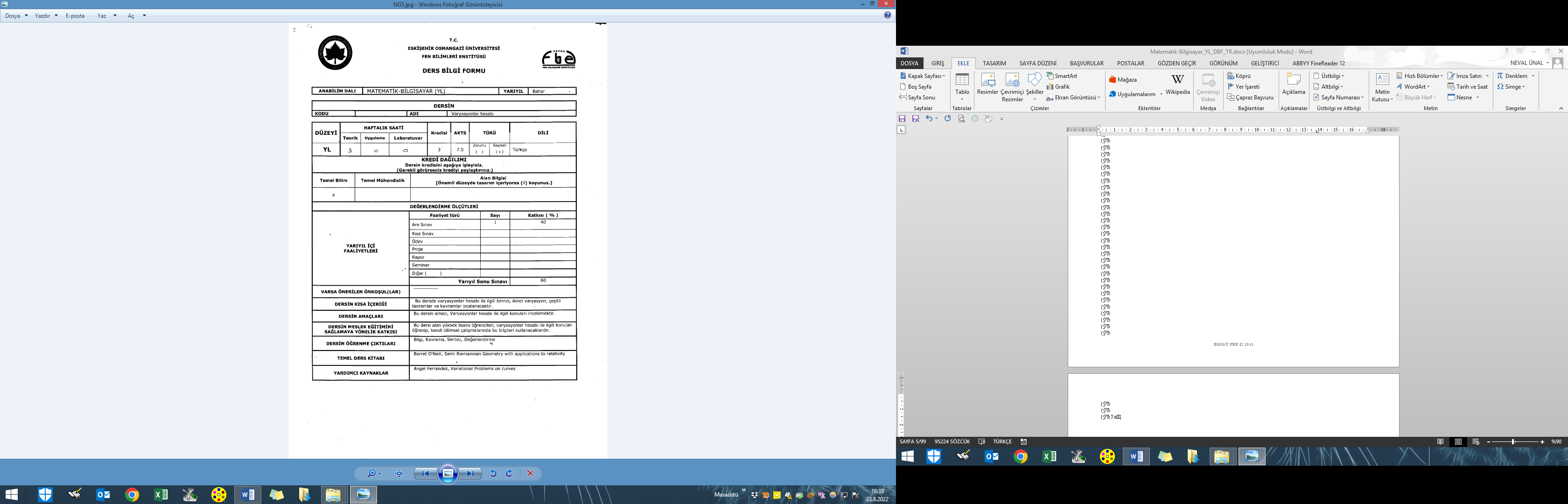 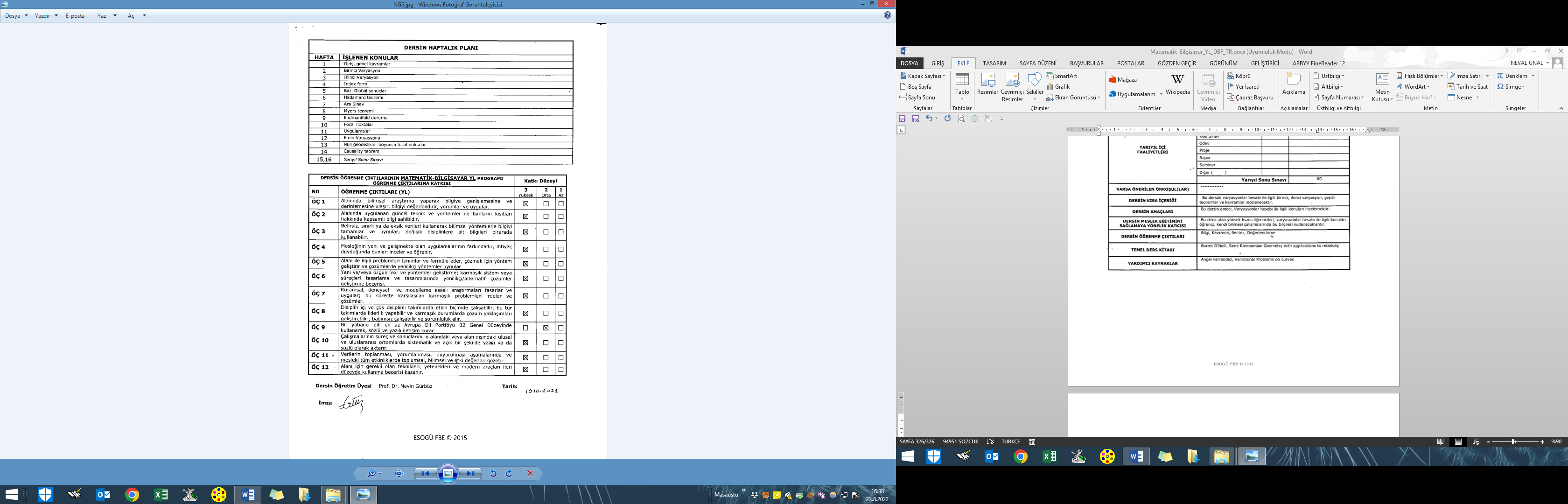 1.YIL1.YIL1.YIL1.YIL1.YIL1.YIL1.YILI. YarıyılI. YarıyılI. YarıyılI. YarıyılI. YarıyılI. YarıyılI. YarıyılKodDers AdıAKTST+U+LKrediZ/SDili501011101BİLİMSEL ARAŞTIRMA YÖNTEMLERİ VE ETİĞİ7,53+0+03ZTürkçe501701504MATEMATİK7,53+0+03ZTürkçeSeçmeli Ders-17,53+0+03STürkçeSeçmeli Ders-27,53+0+03STürkçeI. Yarıyıl Toplamı3012+0+012II. YarıyılII. YarıyılII. YarıyılII. YarıyılII. YarıyılII. YarıyılII. YarıyılKodDers AdıAKTST+U+LKrediZ/SDiliSeçmeli Ders-37,53+0+03STürkçeSeçmeli Ders-47,53+0+03STürkçeSeçmeli Ders-57,53+0+03STürkçe501602001Seminer7,50+1+0-ZTürkçeII. Yarıyıl Toplamı309+1+09YIL TOPLAMI60212.YIL2.YIL2.YIL2.YIL2.YIL2.YIL2.YIL2.YILIII. YarıyılIII. YarıyılIII. YarıyılIII. YarıyılIII. YarıyılIII. YarıyılIII. YarıyılIII. YarıyılKodDers AdıDers AdıAKTST+U+LKrediZ/SDili501601702YÜKSEK LİSANS TEZ ÇALIŞMASIYÜKSEK LİSANS TEZ ÇALIŞMASI250+1+0-ZTürkçe501601703UZMANLIK ALAN DERSİ UZMANLIK ALAN DERSİ 53+0+0-ZTürkçeIII. Yarıyıl Toplamı30IV. YarıyılIV. YarıyılIV. YarıyılIV. YarıyılIV. YarıyılIV. YarıyılIV. YarıyılIV. YarıyılKodKodDers AdıAKTST+U+LKrediZ/SDili501601702501601702YÜKSEK LİSANS TEZ ÇALIŞMASI250+1+0-ZTürkçe501601703501601703UZMANLIK ALAN DERSİ 53+0+0-ZTürkçeIV. Yarıyıl Toplamı30YIL TOPLAMI60Seçmeli DerslerSeçmeli DerslerSeçmeli DerslerSeçmeli DerslerSeçmeli DerslerSeçmeli DerslerSeçmeli DerslerKodDers AdıAKTST+U+LKrediZ/SDili501601511ADİ DİF. DENKLEMLERİN SAYISAL ÇÖZ. I7,53+0+03STürkçe501701502ADİ DİFERENSİYEL DENKLEMLER TEORİSİ7,53+0+03STürkçe501702507AKSİYOMATİK GEOMETRİ7,53+0+03STürkçe501601513BAŞLANGIÇ VE SINIR DEĞER PROBLEMLERİ I7,53+0+03STürkçe501602517BAŞLANGIÇ VE SINIR DEĞER PROBLEMLERİ II7,53+0+03STürkçe501602526CEBİRSEL DENKLEMLERİN SAYISAL VE ANALİTİK ÇÖZÜM.II7,53+0+03STürkçe501601530CEBİRSEL DENKLEMLERİN SAYISAL VE ANALİTİK ÇÖZÜMÜ7,53+0+03STürkçe501601527CEBİRSEL TOPOLOJİ I7,53+0+03STürkçe501602522CEBİRSEL TOPOLOJİ II7,53+0+03STürkçe501602537CoCoA PROGRAMLAMA7,53+0+03STürkçe501601506DEĞİŞMELİ CEBİRLER I7,53+0+03STürkçe501702509DERİN ÖĞRENME7,53+0+03STürkçe501601502DİFERANSİYELLENEBİLİR MANİFOLDLAR I7,53+0+03STürkçe501602503DİFERANSİYELLENEBİLİR MANİFOLDLAR II7,53+0+03STürkçe501701505DİFERENSİYEL DENKLEMLER İÇİN İNTEGRASTON METOTLARI7,53+0+03STürkçe501702506DİFERENSİYEL DENKLEMLERİN SİMETRİ GRUPLARI VE KORUNUM KANUNLARI7,53+0+03STürkçe501701506DİNAMİK SİSTEMLER7,53+0+03STürkçe501701508Doğal Dil İşleme7,53+0+03STürkçe501601517DÖNÜŞÜMLER VE GEOMETRİLER I7,53+0+03STürkçe501601626EĞRİLER VE YÜZEYLERİN DİFERANSİYEL GEOMETRİSİ I7,53+0+03STürkçe501602638EĞRİLER VE YÜZEYLERİN DİFERANSİYEL GEOMETRİSİ II7,53+0+03STürkçe501702502FONKSİYONEL YAKLAŞIM TEORİSİ II7,53+0+03STürkçe501602539GENELLEŞTİRİLMİŞ BİLİNEER TÜREVLER TEORİSİ7,53+0+03STürkçe501702501GENELLEŞTİRİLMİŞ DÖRTGENLER I7,53+0+03STürkçe501702513Genelleştirilmiş Metrik Uzaylara Giriş7,53+0+03STürkçe501601525GRUP TEORİSİ I7,53+0+03STürkçe501602523GRUP TEORİSİ II7,53+0+03STürkçe501601524HALKALAR VE MODÜLLER I7,53+0+03STürkçe501602524HALKALAR VE MODÜLLER II7,53+0+03STürkçe501602625HAREKET GEOMETRİSİ II7,53+0+03STürkçe501702503HASKELL İLE CEBİRLER7,53+0+03STürkçe501601523HİPERBOLİK GEOMETRİ I7,53+0+03STürkçe501602520HİPERBOLİK GEOMETRİ II7,53+0+03STürkçe501702514Hiperbolik Geometriye Giriş7,53+0+03STürkçe501601621HOMOTOPİKSEL CEBİRLER7,53+0+03STürkçe501601521İLERİ DİFERANSİYEL GEOMETRİ I7,53+0+03STürkçe501602518İLERİ DİFERANSİYEL GEOMETRİ II7,53+0+03STürkçe501601534İLERİ LİNEER GEOMETRİ I7,53+0+03STürkçe501602529İLERİ LİNEER GEOMETRİ II7,53+0+03STürkçe501601512İLERİ NÜMERİK ANALİZ I7,53+0+03STürkçe501602532İLERİ NÜMERİK ANALİZ II7,53+0+03STürkçe501701503İLERİ OYUN TEORİSİ7,53+0+03STürkçe501601501İLERİ PROJEKTİF GEOMETRİ I7,53+0+03STürkçe501602502İLERİ PROJEKTİF GEOMETRİ II7,53+0+03STürkçe501601508İLERİ TOPOLOJİ I7,53+0+03STürkçe501602507İLERİ TOPOLOJİ II7,53+0+03STürkçe501602516İNTEGRAL DENKLEMLERİ7,53+0+03STürkçe501601539İNTEGRAL DÖNÜŞÜMLERİ7,53+0+03STürkçe501601536İNTEGRALLENEBİLİRLİLİK VE ÇOK ÖLÇEKLİ AÇILIM MT. I7,53+0+03STürkçe501601505KATEGORİ TEORİSİ I7,53+0+03STürkçe501602506KATEGORİ TEORİSİ II7,53+0+03STürkçe501702512Kesir Mertebeli Diferensiyel Denklemlerin Lie Simetri Analizi7,53+0+03STürkçe501601510KISMİ TÜREVLİ DİF. DENK. ANALİTİK ÇÖZÜMLERİ I7,53+0+03STürkçe501602527KISMİ TÜREVLİ DİF.DENK.ANALİTİK ÇÖZÜMLERİ II7,53+0+03STürkçe501601545KISMİ TÜREVLİ DİFERENSİYEL DENKLEMLERİN YAKL.ÇÖZ.I7,53+0+03STürkçe501601503KOMBİNATÖRYEL GEOMETRİ I7,53+0+03STürkçe501602504KOMBİNATÖRYEL GEOMETRİ II7,53+0+03STürkçe501702508KONVEKS GEOMETRİ7,53+0+03STürkçe501702504LİE CEBİRLER7,53+0+03STürkçe501601540LİE GRUPLARININ DİF. DENKLEMLERE UYGULAMALARI I7,53+0+03STürkçe501701511Lorentz Geometriye Giriş7,53+0+03STürkçe501602612LORENTZİAN GEOMETRİ II7,53+0+03STürkçe501601541MATEMATİKSEL MODELLEME I7,53+0+03STürkçe501602616MATEMATİKSEL MODELLEME II7,53+0+03STürkçe501602540MATLAB İLE SAYISAL YÖNTEMLER7,53+0+03STürkçe501602609MİNİQUATERNİON GEOMETRİ II7,53+0+03STürkçe501601504n-BOYUTLU PROJEKTİF UZAYLAR I7,53+0+03STürkçe501602505n-BOYUTLU PROJEKTİF UZAYLAR II7,53+0+03STürkçe501702510NESNELERİN İNTERNETİ7,53+0+03STürkçe501702510Nesnelerin İnterneti7,53+0+03STürkçe501701509PHP ve MVC Yapısı7,53+0+03STürkçe501602535REPRESENTASYON TEORİSİ I7,53+0+03STürkçe501701510Sabit Nokta Teorisine Giriş7,53+0+03STürkçe501601618SEMİ-RİEMANİANN GEOMETRİ I7,53+0+03STürkçe501602602SİMPLİSEL CEBİRLER7,53+0+03STürkçe501601514SONLU GRAFLAR VE UYGULAMALARI I7,53+0+03STürkçe501602528SONLU GRAFLAR VE UYGULAMALARI II7,53+0+03STürkçe501601531SONLU LİNEER UZAYLAR I7,53+0+03STürkçe501601543SPACELİKE HİPERYÜZEYLERİN GLOBAL DİF.GEO. I7,53+0+03STürkçe501702511Tam Çözüm Yöntemleri7,53+0+03STürkçe501701512Tam Çözüm Yöntemlerine Giriş7,53+0+03STürkçe501601528TENSÖR GEOMETRİ I7,53+0+03STürkçe501602533TENSÖR GEOMETRİ II7,53+0+03STürkçe501702515Varyasyonlar Hesabı7,53+0+03STürkçe501701507VOLTERRA-FREDHOLM İNTEGRAL DENKLEMLERİ7,53+0+03STürkçe501602511YÜKSEK DİFERENSİYEL GEOMETRİ II7,53+0+03STürkçeANABİLİM DALI MATEMATİK-BİLGİSAYAR (YL)YARIYILDERSİNDERSİNDERSİNDERSİNKODU 501701502ADI Adi Diferensiyel Denklemler TeorisiDÜZEYİHAFTALIK SAATİHAFTALIK SAATİHAFTALIK SAATİHAFTALIK SAATİHAFTALIK SAATİHAFTALIK SAATİKredisiAKTSTÜRÜTÜRÜTÜRÜDİLİDÜZEYİTeorikTeorikUygulamaLaboratuvarLaboratuvarLaboratuvarKredisiAKTSTÜRÜTÜRÜTÜRÜDİLİ YL3 3 0 0 0 0 3 7,5Zorunlu( X )Zorunlu( X )Seçmeli(   )TürkçeKREDİ DAĞILIMIDersin kredisini aşağıya işleyiniz. (Gerekli görürseniz krediyi paylaştırınız.)KREDİ DAĞILIMIDersin kredisini aşağıya işleyiniz. (Gerekli görürseniz krediyi paylaştırınız.)KREDİ DAĞILIMIDersin kredisini aşağıya işleyiniz. (Gerekli görürseniz krediyi paylaştırınız.)KREDİ DAĞILIMIDersin kredisini aşağıya işleyiniz. (Gerekli görürseniz krediyi paylaştırınız.)KREDİ DAĞILIMIDersin kredisini aşağıya işleyiniz. (Gerekli görürseniz krediyi paylaştırınız.)KREDİ DAĞILIMIDersin kredisini aşağıya işleyiniz. (Gerekli görürseniz krediyi paylaştırınız.)KREDİ DAĞILIMIDersin kredisini aşağıya işleyiniz. (Gerekli görürseniz krediyi paylaştırınız.)KREDİ DAĞILIMIDersin kredisini aşağıya işleyiniz. (Gerekli görürseniz krediyi paylaştırınız.)KREDİ DAĞILIMIDersin kredisini aşağıya işleyiniz. (Gerekli görürseniz krediyi paylaştırınız.)KREDİ DAĞILIMIDersin kredisini aşağıya işleyiniz. (Gerekli görürseniz krediyi paylaştırınız.)KREDİ DAĞILIMIDersin kredisini aşağıya işleyiniz. (Gerekli görürseniz krediyi paylaştırınız.)KREDİ DAĞILIMIDersin kredisini aşağıya işleyiniz. (Gerekli görürseniz krediyi paylaştırınız.)KREDİ DAĞILIMIDersin kredisini aşağıya işleyiniz. (Gerekli görürseniz krediyi paylaştırınız.)Temel BilimTemel BilimTemel MühendislikTemel MühendislikTemel MühendislikTemel MühendislikAlan Bilgisi [Önemli düzeyde tasarım içeriyorsa () koyunuz.]Alan Bilgisi [Önemli düzeyde tasarım içeriyorsa () koyunuz.]Alan Bilgisi [Önemli düzeyde tasarım içeriyorsa () koyunuz.]Alan Bilgisi [Önemli düzeyde tasarım içeriyorsa () koyunuz.]Alan Bilgisi [Önemli düzeyde tasarım içeriyorsa () koyunuz.]Alan Bilgisi [Önemli düzeyde tasarım içeriyorsa () koyunuz.]Alan Bilgisi [Önemli düzeyde tasarım içeriyorsa () koyunuz.]XXDEĞERLENDİRME ÖLÇÜTLERİDEĞERLENDİRME ÖLÇÜTLERİDEĞERLENDİRME ÖLÇÜTLERİDEĞERLENDİRME ÖLÇÜTLERİDEĞERLENDİRME ÖLÇÜTLERİDEĞERLENDİRME ÖLÇÜTLERİDEĞERLENDİRME ÖLÇÜTLERİDEĞERLENDİRME ÖLÇÜTLERİDEĞERLENDİRME ÖLÇÜTLERİDEĞERLENDİRME ÖLÇÜTLERİDEĞERLENDİRME ÖLÇÜTLERİDEĞERLENDİRME ÖLÇÜTLERİDEĞERLENDİRME ÖLÇÜTLERİYARIYIL İÇİFAALİYETLERİYARIYIL İÇİFAALİYETLERİYARIYIL İÇİFAALİYETLERİYARIYIL İÇİFAALİYETLERİYARIYIL İÇİFAALİYETLERİFaaliyet türüFaaliyet türüFaaliyet türüFaaliyet türüFaaliyet türüSayıSayıKatkısı ( % )YARIYIL İÇİFAALİYETLERİYARIYIL İÇİFAALİYETLERİYARIYIL İÇİFAALİYETLERİYARIYIL İÇİFAALİYETLERİYARIYIL İÇİFAALİYETLERİAra SınavAra SınavAra SınavAra SınavAra Sınav2250YARIYIL İÇİFAALİYETLERİYARIYIL İÇİFAALİYETLERİYARIYIL İÇİFAALİYETLERİYARIYIL İÇİFAALİYETLERİYARIYIL İÇİFAALİYETLERİKısa SınavKısa SınavKısa SınavKısa SınavKısa SınavYARIYIL İÇİFAALİYETLERİYARIYIL İÇİFAALİYETLERİYARIYIL İÇİFAALİYETLERİYARIYIL İÇİFAALİYETLERİYARIYIL İÇİFAALİYETLERİÖdevÖdevÖdevÖdevÖdevYARIYIL İÇİFAALİYETLERİYARIYIL İÇİFAALİYETLERİYARIYIL İÇİFAALİYETLERİYARIYIL İÇİFAALİYETLERİYARIYIL İÇİFAALİYETLERİProjeProjeProjeProjeProjeYARIYIL İÇİFAALİYETLERİYARIYIL İÇİFAALİYETLERİYARIYIL İÇİFAALİYETLERİYARIYIL İÇİFAALİYETLERİYARIYIL İÇİFAALİYETLERİRaporRaporRaporRaporRaporYARIYIL İÇİFAALİYETLERİYARIYIL İÇİFAALİYETLERİYARIYIL İÇİFAALİYETLERİYARIYIL İÇİFAALİYETLERİYARIYIL İÇİFAALİYETLERİSeminerSeminerSeminerSeminerSeminerYARIYIL İÇİFAALİYETLERİYARIYIL İÇİFAALİYETLERİYARIYIL İÇİFAALİYETLERİYARIYIL İÇİFAALİYETLERİYARIYIL İÇİFAALİYETLERİDiğer (     )Diğer (     )Diğer (     )Diğer (     )Diğer (     )YARIYIL İÇİFAALİYETLERİYARIYIL İÇİFAALİYETLERİYARIYIL İÇİFAALİYETLERİYARIYIL İÇİFAALİYETLERİYARIYIL İÇİFAALİYETLERİYarıyıl Sonu SınavıYarıyıl Sonu SınavıYarıyıl Sonu SınavıYarıyıl Sonu SınavıYarıyıl Sonu SınavıYarıyıl Sonu SınavıYarıyıl Sonu Sınavı50VARSA ÖNERİLEN ÖNKOŞUL(LAR)VARSA ÖNERİLEN ÖNKOŞUL(LAR)VARSA ÖNERİLEN ÖNKOŞUL(LAR)VARSA ÖNERİLEN ÖNKOŞUL(LAR)VARSA ÖNERİLEN ÖNKOŞUL(LAR) Yok. Yok. Yok. Yok. Yok. Yok. Yok. Yok.DERSİN KISA İÇERİĞİDERSİN KISA İÇERİĞİDERSİN KISA İÇERİĞİDERSİN KISA İÇERİĞİDERSİN KISA İÇERİĞİ  Adi Diferensiyel Denklemler Teorisi  Adi Diferensiyel Denklemler Teorisi  Adi Diferensiyel Denklemler Teorisi  Adi Diferensiyel Denklemler Teorisi  Adi Diferensiyel Denklemler Teorisi  Adi Diferensiyel Denklemler Teorisi  Adi Diferensiyel Denklemler Teorisi  Adi Diferensiyel Denklemler TeorisiDERSİN AMAÇLARIDERSİN AMAÇLARIDERSİN AMAÇLARIDERSİN AMAÇLARIDERSİN AMAÇLARI Bu kursun amacı basit çözüm tekniklerini gören öğrencilere adi diferensiyel denklemler teorisini öğretebilmektir. Bu kursun amacı basit çözüm tekniklerini gören öğrencilere adi diferensiyel denklemler teorisini öğretebilmektir. Bu kursun amacı basit çözüm tekniklerini gören öğrencilere adi diferensiyel denklemler teorisini öğretebilmektir. Bu kursun amacı basit çözüm tekniklerini gören öğrencilere adi diferensiyel denklemler teorisini öğretebilmektir. Bu kursun amacı basit çözüm tekniklerini gören öğrencilere adi diferensiyel denklemler teorisini öğretebilmektir. Bu kursun amacı basit çözüm tekniklerini gören öğrencilere adi diferensiyel denklemler teorisini öğretebilmektir. Bu kursun amacı basit çözüm tekniklerini gören öğrencilere adi diferensiyel denklemler teorisini öğretebilmektir. Bu kursun amacı basit çözüm tekniklerini gören öğrencilere adi diferensiyel denklemler teorisini öğretebilmektir.DERSİN MESLEK EĞİTİMİNİ SAĞLAMAYA YÖNELİK KATKISIDERSİN MESLEK EĞİTİMİNİ SAĞLAMAYA YÖNELİK KATKISIDERSİN MESLEK EĞİTİMİNİ SAĞLAMAYA YÖNELİK KATKISIDERSİN MESLEK EĞİTİMİNİ SAĞLAMAYA YÖNELİK KATKISIDERSİN MESLEK EĞİTİMİNİ SAĞLAMAYA YÖNELİK KATKISI Matematik ve Bilgisayar Bilimlerinin bir alt alanında ileri düzey bir bilgi birikimine sahip olmak. Matematik ve Bilgisayar Bilimlerinin bir alt alanında ileri düzey bir bilgi birikimine sahip olmak. Matematik ve Bilgisayar Bilimlerinin bir alt alanında ileri düzey bir bilgi birikimine sahip olmak. Matematik ve Bilgisayar Bilimlerinin bir alt alanında ileri düzey bir bilgi birikimine sahip olmak. Matematik ve Bilgisayar Bilimlerinin bir alt alanında ileri düzey bir bilgi birikimine sahip olmak. Matematik ve Bilgisayar Bilimlerinin bir alt alanında ileri düzey bir bilgi birikimine sahip olmak. Matematik ve Bilgisayar Bilimlerinin bir alt alanında ileri düzey bir bilgi birikimine sahip olmak. Matematik ve Bilgisayar Bilimlerinin bir alt alanında ileri düzey bir bilgi birikimine sahip olmak.DERSİN ÖĞRENME ÇIKTILARIDERSİN ÖĞRENME ÇIKTILARIDERSİN ÖĞRENME ÇIKTILARIDERSİN ÖĞRENME ÇIKTILARIDERSİN ÖĞRENME ÇIKTILARI 1. Adi diferensiyel denklemlerin yapısını anlama,2. Analitik ve sayısal çözümlerinin varlığını kavrama,3. Gereken teorik analizi yapabilme,4. Çözüm yöntemlerini anlama. 1. Adi diferensiyel denklemlerin yapısını anlama,2. Analitik ve sayısal çözümlerinin varlığını kavrama,3. Gereken teorik analizi yapabilme,4. Çözüm yöntemlerini anlama. 1. Adi diferensiyel denklemlerin yapısını anlama,2. Analitik ve sayısal çözümlerinin varlığını kavrama,3. Gereken teorik analizi yapabilme,4. Çözüm yöntemlerini anlama. 1. Adi diferensiyel denklemlerin yapısını anlama,2. Analitik ve sayısal çözümlerinin varlığını kavrama,3. Gereken teorik analizi yapabilme,4. Çözüm yöntemlerini anlama. 1. Adi diferensiyel denklemlerin yapısını anlama,2. Analitik ve sayısal çözümlerinin varlığını kavrama,3. Gereken teorik analizi yapabilme,4. Çözüm yöntemlerini anlama. 1. Adi diferensiyel denklemlerin yapısını anlama,2. Analitik ve sayısal çözümlerinin varlığını kavrama,3. Gereken teorik analizi yapabilme,4. Çözüm yöntemlerini anlama. 1. Adi diferensiyel denklemlerin yapısını anlama,2. Analitik ve sayısal çözümlerinin varlığını kavrama,3. Gereken teorik analizi yapabilme,4. Çözüm yöntemlerini anlama. 1. Adi diferensiyel denklemlerin yapısını anlama,2. Analitik ve sayısal çözümlerinin varlığını kavrama,3. Gereken teorik analizi yapabilme,4. Çözüm yöntemlerini anlama.TEMEL DERS KİTABITEMEL DERS KİTABITEMEL DERS KİTABITEMEL DERS KİTABITEMEL DERS KİTABI Introduction to theoretiacl aspects of ordinary differential equations, Albert K. Erkip. Introduction to theoretiacl aspects of ordinary differential equations, Albert K. Erkip. Introduction to theoretiacl aspects of ordinary differential equations, Albert K. Erkip. Introduction to theoretiacl aspects of ordinary differential equations, Albert K. Erkip. Introduction to theoretiacl aspects of ordinary differential equations, Albert K. Erkip. Introduction to theoretiacl aspects of ordinary differential equations, Albert K. Erkip. Introduction to theoretiacl aspects of ordinary differential equations, Albert K. Erkip. Introduction to theoretiacl aspects of ordinary differential equations, Albert K. Erkip.YARDIMCI KAYNAKLARYARDIMCI KAYNAKLARYARDIMCI KAYNAKLARYARDIMCI KAYNAKLARYARDIMCI KAYNAKLAR Theory of Ordinary Differential Equations, Earl A. Coddington and Norman Levinson. Theory of Ordinary Differential Equations, Earl A. Coddington and Norman Levinson. Theory of Ordinary Differential Equations, Earl A. Coddington and Norman Levinson. Theory of Ordinary Differential Equations, Earl A. Coddington and Norman Levinson. Theory of Ordinary Differential Equations, Earl A. Coddington and Norman Levinson. Theory of Ordinary Differential Equations, Earl A. Coddington and Norman Levinson. Theory of Ordinary Differential Equations, Earl A. Coddington and Norman Levinson. Theory of Ordinary Differential Equations, Earl A. Coddington and Norman Levinson.DERSİN HAFTALIK PLANIDERSİN HAFTALIK PLANIHAFTAİŞLENEN KONULAR1 Birinci mertebeden diferensiyel denklemler2 Birinci mertebeden diferensiyel denklemler3 Varlık teklik teoreminin ispatı 4 Varlık teklik teoreminin ispatı 5 Yüksek mertebeden adi diferensiyel denklemler ve sistemler6Ara Sınav 17 Yüksek mertebeden adi diferensiyel denklemler ve sistemler8 Lineer diferensiyel denklemler9 Lineer diferensiyel denklemler10 Sınır değer problemleri ve özdeğer problemleri11Ara Sınav 2 12 Sınır değer problemleri ve özdeğer problemleri13 Salınım ve karşılaştırma teoremleri14 Salınım ve karşılaştırma teoremleri15,16 Yarıyıl Sonu SınavıDERSİN ÖĞRENME ÇIKTILARININ MATEMATİK-BİLGİSAYAR YL PROGRAMI ÖĞRENME ÇIKTILARINA KATKISIDERSİN ÖĞRENME ÇIKTILARININ MATEMATİK-BİLGİSAYAR YL PROGRAMI ÖĞRENME ÇIKTILARINA KATKISIKatkı DüzeyiKatkı DüzeyiKatkı DüzeyiNOÖĞRENME ÇIKTILARI (YL) 3Yüksek2Orta1AzÖÇ 1Alanında bilimsel araştırma yaparak bilgiye genişlemesine ve derinlemesine ulaşır, bilgiyi değerlendirir, yorumlar ve uygular.ÖÇ 2Alanında uygulanan güncel teknik ve yöntemler ile bunların kısıtları hakkında kapsamlı bilgi sahibidir.ÖÇ 3Belirsiz, sınırlı ya da eksik verileri kullanarak bilimsel yöntemlerle bilgiyi tamamlar ve uygular; değişik disiplinlere ait bilgileri birarada kullanabilir.ÖÇ 4Mesleğinin yeni ve gelişmekte olan uygulamalarının farkındadır, ihtiyaç duyduğunda bunları inceler ve öğrenir.ÖÇ 5Alanı ile ilgili problemleri tanımlar ve formüle eder, çözmek için yöntem geliştirir ve çözümlerde yenilikçi yöntemler uygular.ÖÇ 6Yeni ve/veya özgün fikir ve yöntemler geliştirme; karmaşık sistem veya süreçleri tasarlama ve tasarımlarında yenilikçi/alternatif çözümler geliştirme becerisi.ÖÇ 7Kuramsal, deneysel  ve modelleme esaslı araştırmaları tasarlar ve uygular; bu süreçte karşılaşılan karmaşık problemleri irdeler ve çözümler.ÖÇ 8Disiplin içi ve çok disiplinli takımlarda etkin biçimde çalışabilir, bu tür takımlarda liderlik yapabilir ve karmaşık durumlarda çözüm yaklaşımları geliştirebilir; bağımsız çalışabilir ve sorumluluk alır.ÖÇ 9Bir yabancı dili en az Avrupa Dil Portföyü B2 Genel Düzeyinde kullanarak, sözlü ve yazılı iletişim kurar.ÖÇ 10Çalışmalarının süreç ve sonuçlarını, o alandaki veya alan dışındaki ulusal ve uluslararası ortamlarda sistematik ve açık bir şekilde yazılı ya da sözlü olarak aktarır.ÖÇ 11Verilerin toplanması, yorumlanması, duyurulması aşamalarında ve mesleki tüm etkinliklerde toplumsal, bilimsel ve etki değerleri gözetir.ÖÇ 12Alanı için gerekli olan teknikleri, yetenekleri ve modern araçları ileri düzeyde kullanma becerisi kazanır.Dersin Öğretim Üyesi  Doç. Dr. Dursun IrkTarih:ANABİLİM DALI MATEMATİK-BİLGİSAYAR (YL)YARIYILDERSİNDERSİNDERSİNDERSİNKODU 501601511ADI Adi Diferensiyel Denklemlerin Sayısal Çözümleri IDÜZEYİHAFTALIK SAATİHAFTALIK SAATİHAFTALIK SAATİHAFTALIK SAATİHAFTALIK SAATİHAFTALIK SAATİKredisiAKTSTÜRÜTÜRÜTÜRÜDİLİDÜZEYİTeorikTeorikUygulamaLaboratuvarLaboratuvarLaboratuvarKredisiAKTSTÜRÜTÜRÜTÜRÜDİLİ YL3 3 0 0 0 0 3 7,5Zorunlu( X )Zorunlu( X )Seçmeli(   )TürkçeKREDİ DAĞILIMIDersin kredisini aşağıya işleyiniz. (Gerekli görürseniz krediyi paylaştırınız.)KREDİ DAĞILIMIDersin kredisini aşağıya işleyiniz. (Gerekli görürseniz krediyi paylaştırınız.)KREDİ DAĞILIMIDersin kredisini aşağıya işleyiniz. (Gerekli görürseniz krediyi paylaştırınız.)KREDİ DAĞILIMIDersin kredisini aşağıya işleyiniz. (Gerekli görürseniz krediyi paylaştırınız.)KREDİ DAĞILIMIDersin kredisini aşağıya işleyiniz. (Gerekli görürseniz krediyi paylaştırınız.)KREDİ DAĞILIMIDersin kredisini aşağıya işleyiniz. (Gerekli görürseniz krediyi paylaştırınız.)KREDİ DAĞILIMIDersin kredisini aşağıya işleyiniz. (Gerekli görürseniz krediyi paylaştırınız.)KREDİ DAĞILIMIDersin kredisini aşağıya işleyiniz. (Gerekli görürseniz krediyi paylaştırınız.)KREDİ DAĞILIMIDersin kredisini aşağıya işleyiniz. (Gerekli görürseniz krediyi paylaştırınız.)KREDİ DAĞILIMIDersin kredisini aşağıya işleyiniz. (Gerekli görürseniz krediyi paylaştırınız.)KREDİ DAĞILIMIDersin kredisini aşağıya işleyiniz. (Gerekli görürseniz krediyi paylaştırınız.)KREDİ DAĞILIMIDersin kredisini aşağıya işleyiniz. (Gerekli görürseniz krediyi paylaştırınız.)KREDİ DAĞILIMIDersin kredisini aşağıya işleyiniz. (Gerekli görürseniz krediyi paylaştırınız.)Temel BilimTemel BilimTemel MühendislikTemel MühendislikTemel MühendislikTemel MühendislikAlan Bilgisi [Önemli düzeyde tasarım içeriyorsa () koyunuz.]Alan Bilgisi [Önemli düzeyde tasarım içeriyorsa () koyunuz.]Alan Bilgisi [Önemli düzeyde tasarım içeriyorsa () koyunuz.]Alan Bilgisi [Önemli düzeyde tasarım içeriyorsa () koyunuz.]Alan Bilgisi [Önemli düzeyde tasarım içeriyorsa () koyunuz.]Alan Bilgisi [Önemli düzeyde tasarım içeriyorsa () koyunuz.]Alan Bilgisi [Önemli düzeyde tasarım içeriyorsa () koyunuz.]XXDEĞERLENDİRME ÖLÇÜTLERİDEĞERLENDİRME ÖLÇÜTLERİDEĞERLENDİRME ÖLÇÜTLERİDEĞERLENDİRME ÖLÇÜTLERİDEĞERLENDİRME ÖLÇÜTLERİDEĞERLENDİRME ÖLÇÜTLERİDEĞERLENDİRME ÖLÇÜTLERİDEĞERLENDİRME ÖLÇÜTLERİDEĞERLENDİRME ÖLÇÜTLERİDEĞERLENDİRME ÖLÇÜTLERİDEĞERLENDİRME ÖLÇÜTLERİDEĞERLENDİRME ÖLÇÜTLERİDEĞERLENDİRME ÖLÇÜTLERİYARIYIL İÇİFAALİYETLERİYARIYIL İÇİFAALİYETLERİYARIYIL İÇİFAALİYETLERİYARIYIL İÇİFAALİYETLERİYARIYIL İÇİFAALİYETLERİFaaliyet türüFaaliyet türüFaaliyet türüFaaliyet türüFaaliyet türüSayıSayıKatkısı ( % )YARIYIL İÇİFAALİYETLERİYARIYIL İÇİFAALİYETLERİYARIYIL İÇİFAALİYETLERİYARIYIL İÇİFAALİYETLERİYARIYIL İÇİFAALİYETLERİAra SınavAra SınavAra SınavAra SınavAra Sınav2250YARIYIL İÇİFAALİYETLERİYARIYIL İÇİFAALİYETLERİYARIYIL İÇİFAALİYETLERİYARIYIL İÇİFAALİYETLERİYARIYIL İÇİFAALİYETLERİKısa SınavKısa SınavKısa SınavKısa SınavKısa SınavYARIYIL İÇİFAALİYETLERİYARIYIL İÇİFAALİYETLERİYARIYIL İÇİFAALİYETLERİYARIYIL İÇİFAALİYETLERİYARIYIL İÇİFAALİYETLERİÖdevÖdevÖdevÖdevÖdevYARIYIL İÇİFAALİYETLERİYARIYIL İÇİFAALİYETLERİYARIYIL İÇİFAALİYETLERİYARIYIL İÇİFAALİYETLERİYARIYIL İÇİFAALİYETLERİProjeProjeProjeProjeProjeYARIYIL İÇİFAALİYETLERİYARIYIL İÇİFAALİYETLERİYARIYIL İÇİFAALİYETLERİYARIYIL İÇİFAALİYETLERİYARIYIL İÇİFAALİYETLERİRaporRaporRaporRaporRaporYARIYIL İÇİFAALİYETLERİYARIYIL İÇİFAALİYETLERİYARIYIL İÇİFAALİYETLERİYARIYIL İÇİFAALİYETLERİYARIYIL İÇİFAALİYETLERİSeminerSeminerSeminerSeminerSeminerYARIYIL İÇİFAALİYETLERİYARIYIL İÇİFAALİYETLERİYARIYIL İÇİFAALİYETLERİYARIYIL İÇİFAALİYETLERİYARIYIL İÇİFAALİYETLERİDiğer (     )Diğer (     )Diğer (     )Diğer (     )Diğer (     )YARIYIL İÇİFAALİYETLERİYARIYIL İÇİFAALİYETLERİYARIYIL İÇİFAALİYETLERİYARIYIL İÇİFAALİYETLERİYARIYIL İÇİFAALİYETLERİYarıyıl Sonu SınavıYarıyıl Sonu SınavıYarıyıl Sonu SınavıYarıyıl Sonu SınavıYarıyıl Sonu SınavıYarıyıl Sonu SınavıYarıyıl Sonu Sınavı50VARSA ÖNERİLEN ÖNKOŞUL(LAR)VARSA ÖNERİLEN ÖNKOŞUL(LAR)VARSA ÖNERİLEN ÖNKOŞUL(LAR)VARSA ÖNERİLEN ÖNKOŞUL(LAR)VARSA ÖNERİLEN ÖNKOŞUL(LAR) Yok Yok Yok Yok Yok Yok Yok YokDERSİN KISA İÇERİĞİDERSİN KISA İÇERİĞİDERSİN KISA İÇERİĞİDERSİN KISA İÇERİĞİDERSİN KISA İÇERİĞİ  Adi Diferensiyel Denklemlerin Sayısal Çözümleri I  Adi Diferensiyel Denklemlerin Sayısal Çözümleri I  Adi Diferensiyel Denklemlerin Sayısal Çözümleri I  Adi Diferensiyel Denklemlerin Sayısal Çözümleri I  Adi Diferensiyel Denklemlerin Sayısal Çözümleri I  Adi Diferensiyel Denklemlerin Sayısal Çözümleri I  Adi Diferensiyel Denklemlerin Sayısal Çözümleri I  Adi Diferensiyel Denklemlerin Sayısal Çözümleri IDERSİN AMAÇLARIDERSİN AMAÇLARIDERSİN AMAÇLARIDERSİN AMAÇLARIDERSİN AMAÇLARI Dersin amacı, diferensiyel denklemlerin sayısal çözümündeki sayısal  tekniklerin öğrenilmesidir. Dersin amacı, diferensiyel denklemlerin sayısal çözümündeki sayısal  tekniklerin öğrenilmesidir. Dersin amacı, diferensiyel denklemlerin sayısal çözümündeki sayısal  tekniklerin öğrenilmesidir. Dersin amacı, diferensiyel denklemlerin sayısal çözümündeki sayısal  tekniklerin öğrenilmesidir. Dersin amacı, diferensiyel denklemlerin sayısal çözümündeki sayısal  tekniklerin öğrenilmesidir. Dersin amacı, diferensiyel denklemlerin sayısal çözümündeki sayısal  tekniklerin öğrenilmesidir. Dersin amacı, diferensiyel denklemlerin sayısal çözümündeki sayısal  tekniklerin öğrenilmesidir. Dersin amacı, diferensiyel denklemlerin sayısal çözümündeki sayısal  tekniklerin öğrenilmesidir.DERSİN MESLEK EĞİTİMİNİ SAĞLAMAYA YÖNELİK KATKISIDERSİN MESLEK EĞİTİMİNİ SAĞLAMAYA YÖNELİK KATKISIDERSİN MESLEK EĞİTİMİNİ SAĞLAMAYA YÖNELİK KATKISIDERSİN MESLEK EĞİTİMİNİ SAĞLAMAYA YÖNELİK KATKISIDERSİN MESLEK EĞİTİMİNİ SAĞLAMAYA YÖNELİK KATKISI Matematik ve Bilgisayar Bilimlerinin bir alt alanında ileri düzey bir bilgi birikimine sahip olmak. Matematik ve Bilgisayar Bilimlerinin bir alt alanında ileri düzey bir bilgi birikimine sahip olmak. Matematik ve Bilgisayar Bilimlerinin bir alt alanında ileri düzey bir bilgi birikimine sahip olmak. Matematik ve Bilgisayar Bilimlerinin bir alt alanında ileri düzey bir bilgi birikimine sahip olmak. Matematik ve Bilgisayar Bilimlerinin bir alt alanında ileri düzey bir bilgi birikimine sahip olmak. Matematik ve Bilgisayar Bilimlerinin bir alt alanında ileri düzey bir bilgi birikimine sahip olmak. Matematik ve Bilgisayar Bilimlerinin bir alt alanında ileri düzey bir bilgi birikimine sahip olmak. Matematik ve Bilgisayar Bilimlerinin bir alt alanında ileri düzey bir bilgi birikimine sahip olmak.DERSİN ÖĞRENME ÇIKTILARIDERSİN ÖĞRENME ÇIKTILARIDERSİN ÖĞRENME ÇIKTILARIDERSİN ÖĞRENME ÇIKTILARIDERSİN ÖĞRENME ÇIKTILARI 1. Değişik bilimlerdeki diferensiyel denklemleri çözebilme, 2. Sayısal analizde önemli yere sahip fark denklemlerini öğrenme, 3. Diferensiyel denklemlerin sayısal çözümünde tek adımlı metodları kullanabilme, 4. Sayısal çözümler için çok adımlı metodları uygulayabilme. 1. Değişik bilimlerdeki diferensiyel denklemleri çözebilme, 2. Sayısal analizde önemli yere sahip fark denklemlerini öğrenme, 3. Diferensiyel denklemlerin sayısal çözümünde tek adımlı metodları kullanabilme, 4. Sayısal çözümler için çok adımlı metodları uygulayabilme. 1. Değişik bilimlerdeki diferensiyel denklemleri çözebilme, 2. Sayısal analizde önemli yere sahip fark denklemlerini öğrenme, 3. Diferensiyel denklemlerin sayısal çözümünde tek adımlı metodları kullanabilme, 4. Sayısal çözümler için çok adımlı metodları uygulayabilme. 1. Değişik bilimlerdeki diferensiyel denklemleri çözebilme, 2. Sayısal analizde önemli yere sahip fark denklemlerini öğrenme, 3. Diferensiyel denklemlerin sayısal çözümünde tek adımlı metodları kullanabilme, 4. Sayısal çözümler için çok adımlı metodları uygulayabilme. 1. Değişik bilimlerdeki diferensiyel denklemleri çözebilme, 2. Sayısal analizde önemli yere sahip fark denklemlerini öğrenme, 3. Diferensiyel denklemlerin sayısal çözümünde tek adımlı metodları kullanabilme, 4. Sayısal çözümler için çok adımlı metodları uygulayabilme. 1. Değişik bilimlerdeki diferensiyel denklemleri çözebilme, 2. Sayısal analizde önemli yere sahip fark denklemlerini öğrenme, 3. Diferensiyel denklemlerin sayısal çözümünde tek adımlı metodları kullanabilme, 4. Sayısal çözümler için çok adımlı metodları uygulayabilme. 1. Değişik bilimlerdeki diferensiyel denklemleri çözebilme, 2. Sayısal analizde önemli yere sahip fark denklemlerini öğrenme, 3. Diferensiyel denklemlerin sayısal çözümünde tek adımlı metodları kullanabilme, 4. Sayısal çözümler için çok adımlı metodları uygulayabilme. 1. Değişik bilimlerdeki diferensiyel denklemleri çözebilme, 2. Sayısal analizde önemli yere sahip fark denklemlerini öğrenme, 3. Diferensiyel denklemlerin sayısal çözümünde tek adımlı metodları kullanabilme, 4. Sayısal çözümler için çok adımlı metodları uygulayabilme.TEMEL DERS KİTABITEMEL DERS KİTABITEMEL DERS KİTABITEMEL DERS KİTABITEMEL DERS KİTABI D. Lambert, Computational methods in ordinary differential equations. D. Lambert, Computational methods in ordinary differential equations. D. Lambert, Computational methods in ordinary differential equations. D. Lambert, Computational methods in ordinary differential equations. D. Lambert, Computational methods in ordinary differential equations. D. Lambert, Computational methods in ordinary differential equations. D. Lambert, Computational methods in ordinary differential equations. D. Lambert, Computational methods in ordinary differential equations.YARDIMCI KAYNAKLARYARDIMCI KAYNAKLARYARDIMCI KAYNAKLARYARDIMCI KAYNAKLARYARDIMCI KAYNAKLAR Yok. Yok. Yok. Yok. Yok. Yok. Yok. Yok.DERSİN HAFTALIK PLANIDERSİN HAFTALIK PLANIHAFTAİŞLENEN KONULAR1  Temel kavramlar 2  Fark denklemleri3  Taylor metodu4  Runge-Kutta metodu5  Exrapolation metodu6Ara Sınav 17  Obrechkoff metodu8  Açık çok adımlı metod9  Açık çok adımlı metod10  Kapalı çok adımlı metod11Ara Sınav 2 12  Kapalı çok adımlı metod13  Predictor-corrector metodu14  Predictor-corrector metodu15,16 Yarıyıl Sonu SınavıDERSİN ÖĞRENME ÇIKTILARININ MATEMATİK-BİLGİSAYAR YL PROGRAMI ÖĞRENME ÇIKTILARINA KATKISIDERSİN ÖĞRENME ÇIKTILARININ MATEMATİK-BİLGİSAYAR YL PROGRAMI ÖĞRENME ÇIKTILARINA KATKISIKatkı DüzeyiKatkı DüzeyiKatkı DüzeyiNOÖĞRENME ÇIKTILARI (YL) 3Yüksek2Orta1AzÖÇ 1Alanında bilimsel araştırma yaparak bilgiye genişlemesine ve derinlemesine ulaşır, bilgiyi değerlendirir, yorumlar ve uygular.ÖÇ 2Alanında uygulanan güncel teknik ve yöntemler ile bunların kısıtları hakkında kapsamlı bilgi sahibidir.ÖÇ 3Belirsiz, sınırlı ya da eksik verileri kullanarak bilimsel yöntemlerle bilgiyi tamamlar ve uygular; değişik disiplinlere ait bilgileri birarada kullanabilir.ÖÇ 4Mesleğinin yeni ve gelişmekte olan uygulamalarının farkındadır, ihtiyaç duyduğunda bunları inceler ve öğrenir.ÖÇ 5Alanı ile ilgili problemleri tanımlar ve formüle eder, çözmek için yöntem geliştirir ve çözümlerde yenilikçi yöntemler uygular.ÖÇ 6Yeni ve/veya özgün fikir ve yöntemler geliştirme; karmaşık sistem veya süreçleri tasarlama ve tasarımlarında yenilikçi/alternatif çözümler geliştirme becerisi.ÖÇ 7Kuramsal, deneysel  ve modelleme esaslı araştırmaları tasarlar ve uygular; bu süreçte karşılaşılan karmaşık problemleri irdeler ve çözümler.ÖÇ 8Disiplin içi ve çok disiplinli takımlarda etkin biçimde çalışabilir, bu tür takımlarda liderlik yapabilir ve karmaşık durumlarda çözüm yaklaşımları geliştirebilir; bağımsız çalışabilir ve sorumluluk alır.ÖÇ 9Bir yabancı dili en az Avrupa Dil Portföyü B2 Genel Düzeyinde kullanarak, sözlü ve yazılı iletişim kurar.ÖÇ 10Çalışmalarının süreç ve sonuçlarını, o alandaki veya alan dışındaki ulusal ve uluslararası ortamlarda sistematik ve açık bir şekilde yazılı ya da sözlü olarak aktarır.ÖÇ 11Verilerin toplanması, yorumlanması, duyurulması aşamalarında ve mesleki tüm etkinliklerde toplumsal, bilimsel ve etki değerleri gözetir.ÖÇ 12Alanı için gerekli olan teknikleri, yetenekleri ve modern araçları ileri düzeyde kullanma becerisi kazanır.Dersin Öğretim Üyesi  Doç. Dr.  Dursun IrkTarih:ANABİLİM DALI MATEMATİK-BİLGİSAYAR (YL)YARIYILDERSİNDERSİNDERSİNDERSİNKODU 501601513ADI Başlangıç ve sınır değer problemleri IDÜZEYİHAFTALIK SAATİHAFTALIK SAATİHAFTALIK SAATİHAFTALIK SAATİHAFTALIK SAATİHAFTALIK SAATİKredisiAKTSTÜRÜTÜRÜTÜRÜDİLİDÜZEYİTeorikTeorikUygulamaLaboratuvarLaboratuvarLaboratuvarKredisiAKTSTÜRÜTÜRÜTÜRÜDİLİ YL3 3 0 0 0 0 3 7,5Zorunlu( X )Zorunlu( X )Seçmeli(   )TürkçeKREDİ DAĞILIMIDersin kredisini aşağıya işleyiniz. (Gerekli görürseniz krediyi paylaştırınız.)KREDİ DAĞILIMIDersin kredisini aşağıya işleyiniz. (Gerekli görürseniz krediyi paylaştırınız.)KREDİ DAĞILIMIDersin kredisini aşağıya işleyiniz. (Gerekli görürseniz krediyi paylaştırınız.)KREDİ DAĞILIMIDersin kredisini aşağıya işleyiniz. (Gerekli görürseniz krediyi paylaştırınız.)KREDİ DAĞILIMIDersin kredisini aşağıya işleyiniz. (Gerekli görürseniz krediyi paylaştırınız.)KREDİ DAĞILIMIDersin kredisini aşağıya işleyiniz. (Gerekli görürseniz krediyi paylaştırınız.)KREDİ DAĞILIMIDersin kredisini aşağıya işleyiniz. (Gerekli görürseniz krediyi paylaştırınız.)KREDİ DAĞILIMIDersin kredisini aşağıya işleyiniz. (Gerekli görürseniz krediyi paylaştırınız.)KREDİ DAĞILIMIDersin kredisini aşağıya işleyiniz. (Gerekli görürseniz krediyi paylaştırınız.)KREDİ DAĞILIMIDersin kredisini aşağıya işleyiniz. (Gerekli görürseniz krediyi paylaştırınız.)KREDİ DAĞILIMIDersin kredisini aşağıya işleyiniz. (Gerekli görürseniz krediyi paylaştırınız.)KREDİ DAĞILIMIDersin kredisini aşağıya işleyiniz. (Gerekli görürseniz krediyi paylaştırınız.)KREDİ DAĞILIMIDersin kredisini aşağıya işleyiniz. (Gerekli görürseniz krediyi paylaştırınız.)Temel BilimTemel BilimTemel MühendislikTemel MühendislikTemel MühendislikTemel MühendislikAlan Bilgisi [Önemli düzeyde tasarım içeriyorsa () koyunuz.]Alan Bilgisi [Önemli düzeyde tasarım içeriyorsa () koyunuz.]Alan Bilgisi [Önemli düzeyde tasarım içeriyorsa () koyunuz.]Alan Bilgisi [Önemli düzeyde tasarım içeriyorsa () koyunuz.]Alan Bilgisi [Önemli düzeyde tasarım içeriyorsa () koyunuz.]Alan Bilgisi [Önemli düzeyde tasarım içeriyorsa () koyunuz.]Alan Bilgisi [Önemli düzeyde tasarım içeriyorsa () koyunuz.]XXDEĞERLENDİRME ÖLÇÜTLERİDEĞERLENDİRME ÖLÇÜTLERİDEĞERLENDİRME ÖLÇÜTLERİDEĞERLENDİRME ÖLÇÜTLERİDEĞERLENDİRME ÖLÇÜTLERİDEĞERLENDİRME ÖLÇÜTLERİDEĞERLENDİRME ÖLÇÜTLERİDEĞERLENDİRME ÖLÇÜTLERİDEĞERLENDİRME ÖLÇÜTLERİDEĞERLENDİRME ÖLÇÜTLERİDEĞERLENDİRME ÖLÇÜTLERİDEĞERLENDİRME ÖLÇÜTLERİDEĞERLENDİRME ÖLÇÜTLERİYARIYIL İÇİFAALİYETLERİYARIYIL İÇİFAALİYETLERİYARIYIL İÇİFAALİYETLERİYARIYIL İÇİFAALİYETLERİYARIYIL İÇİFAALİYETLERİFaaliyet türüFaaliyet türüFaaliyet türüFaaliyet türüFaaliyet türüSayıSayıKatkısı ( % )YARIYIL İÇİFAALİYETLERİYARIYIL İÇİFAALİYETLERİYARIYIL İÇİFAALİYETLERİYARIYIL İÇİFAALİYETLERİYARIYIL İÇİFAALİYETLERİAra SınavAra SınavAra SınavAra SınavAra Sınav1140YARIYIL İÇİFAALİYETLERİYARIYIL İÇİFAALİYETLERİYARIYIL İÇİFAALİYETLERİYARIYIL İÇİFAALİYETLERİYARIYIL İÇİFAALİYETLERİKısa SınavKısa SınavKısa SınavKısa SınavKısa SınavYARIYIL İÇİFAALİYETLERİYARIYIL İÇİFAALİYETLERİYARIYIL İÇİFAALİYETLERİYARIYIL İÇİFAALİYETLERİYARIYIL İÇİFAALİYETLERİÖdevÖdevÖdevÖdevÖdevYARIYIL İÇİFAALİYETLERİYARIYIL İÇİFAALİYETLERİYARIYIL İÇİFAALİYETLERİYARIYIL İÇİFAALİYETLERİYARIYIL İÇİFAALİYETLERİProjeProjeProjeProjeProjeYARIYIL İÇİFAALİYETLERİYARIYIL İÇİFAALİYETLERİYARIYIL İÇİFAALİYETLERİYARIYIL İÇİFAALİYETLERİYARIYIL İÇİFAALİYETLERİRaporRaporRaporRaporRaporYARIYIL İÇİFAALİYETLERİYARIYIL İÇİFAALİYETLERİYARIYIL İÇİFAALİYETLERİYARIYIL İÇİFAALİYETLERİYARIYIL İÇİFAALİYETLERİSeminerSeminerSeminerSeminerSeminerYARIYIL İÇİFAALİYETLERİYARIYIL İÇİFAALİYETLERİYARIYIL İÇİFAALİYETLERİYARIYIL İÇİFAALİYETLERİYARIYIL İÇİFAALİYETLERİDiğer (     )Diğer (     )Diğer (     )Diğer (     )Diğer (     )YARIYIL İÇİFAALİYETLERİYARIYIL İÇİFAALİYETLERİYARIYIL İÇİFAALİYETLERİYARIYIL İÇİFAALİYETLERİYARIYIL İÇİFAALİYETLERİYarıyıl Sonu SınavıYarıyıl Sonu SınavıYarıyıl Sonu SınavıYarıyıl Sonu SınavıYarıyıl Sonu SınavıYarıyıl Sonu SınavıYarıyıl Sonu Sınavı60VARSA ÖNERİLEN ÖNKOŞUL(LAR)VARSA ÖNERİLEN ÖNKOŞUL(LAR)VARSA ÖNERİLEN ÖNKOŞUL(LAR)VARSA ÖNERİLEN ÖNKOŞUL(LAR)VARSA ÖNERİLEN ÖNKOŞUL(LAR) Diferansiyel denklemler , kısmi türevli denklemler Diferansiyel denklemler , kısmi türevli denklemler Diferansiyel denklemler , kısmi türevli denklemler Diferansiyel denklemler , kısmi türevli denklemler Diferansiyel denklemler , kısmi türevli denklemler Diferansiyel denklemler , kısmi türevli denklemler Diferansiyel denklemler , kısmi türevli denklemler Diferansiyel denklemler , kısmi türevli denklemlerDERSİN KISA İÇERİĞİDERSİN KISA İÇERİĞİDERSİN KISA İÇERİĞİDERSİN KISA İÇERİĞİDERSİN KISA İÇERİĞİ  Adi diferansiyel denklemlerle ilgili başlangıç ve sınır değer problemleri tanımlanıp çözümleri verilmiştir. Fizik ve mühendislik problemleri ele alınmıştır.  Adi diferansiyel denklemlerle ilgili başlangıç ve sınır değer problemleri tanımlanıp çözümleri verilmiştir. Fizik ve mühendislik problemleri ele alınmıştır.  Adi diferansiyel denklemlerle ilgili başlangıç ve sınır değer problemleri tanımlanıp çözümleri verilmiştir. Fizik ve mühendislik problemleri ele alınmıştır.  Adi diferansiyel denklemlerle ilgili başlangıç ve sınır değer problemleri tanımlanıp çözümleri verilmiştir. Fizik ve mühendislik problemleri ele alınmıştır.  Adi diferansiyel denklemlerle ilgili başlangıç ve sınır değer problemleri tanımlanıp çözümleri verilmiştir. Fizik ve mühendislik problemleri ele alınmıştır.  Adi diferansiyel denklemlerle ilgili başlangıç ve sınır değer problemleri tanımlanıp çözümleri verilmiştir. Fizik ve mühendislik problemleri ele alınmıştır.  Adi diferansiyel denklemlerle ilgili başlangıç ve sınır değer problemleri tanımlanıp çözümleri verilmiştir. Fizik ve mühendislik problemleri ele alınmıştır.  Adi diferansiyel denklemlerle ilgili başlangıç ve sınır değer problemleri tanımlanıp çözümleri verilmiştir. Fizik ve mühendislik problemleri ele alınmıştır.DERSİN AMAÇLARIDERSİN AMAÇLARIDERSİN AMAÇLARIDERSİN AMAÇLARIDERSİN AMAÇLARI Uygulamalarda karşılaşılan problemlerin modellerini kurulup çözebilmeyi kazandırır. Uygulamalarda karşılaşılan problemlerin modellerini kurulup çözebilmeyi kazandırır. Uygulamalarda karşılaşılan problemlerin modellerini kurulup çözebilmeyi kazandırır. Uygulamalarda karşılaşılan problemlerin modellerini kurulup çözebilmeyi kazandırır. Uygulamalarda karşılaşılan problemlerin modellerini kurulup çözebilmeyi kazandırır. Uygulamalarda karşılaşılan problemlerin modellerini kurulup çözebilmeyi kazandırır. Uygulamalarda karşılaşılan problemlerin modellerini kurulup çözebilmeyi kazandırır. Uygulamalarda karşılaşılan problemlerin modellerini kurulup çözebilmeyi kazandırır.DERSİN MESLEK EĞİTİMİNİ SAĞLAMAYA YÖNELİK KATKISIDERSİN MESLEK EĞİTİMİNİ SAĞLAMAYA YÖNELİK KATKISIDERSİN MESLEK EĞİTİMİNİ SAĞLAMAYA YÖNELİK KATKISIDERSİN MESLEK EĞİTİMİNİ SAĞLAMAYA YÖNELİK KATKISIDERSİN MESLEK EĞİTİMİNİ SAĞLAMAYA YÖNELİK KATKISI Mesleki hayatta çeşitli problemler karşısında problemi çözme ve anlama yeteneği kazandırır. Mesleki hayatta çeşitli problemler karşısında problemi çözme ve anlama yeteneği kazandırır. Mesleki hayatta çeşitli problemler karşısında problemi çözme ve anlama yeteneği kazandırır. Mesleki hayatta çeşitli problemler karşısında problemi çözme ve anlama yeteneği kazandırır. Mesleki hayatta çeşitli problemler karşısında problemi çözme ve anlama yeteneği kazandırır. Mesleki hayatta çeşitli problemler karşısında problemi çözme ve anlama yeteneği kazandırır. Mesleki hayatta çeşitli problemler karşısında problemi çözme ve anlama yeteneği kazandırır. Mesleki hayatta çeşitli problemler karşısında problemi çözme ve anlama yeteneği kazandırır.DERSİN ÖĞRENME ÇIKTILARIDERSİN ÖĞRENME ÇIKTILARIDERSİN ÖĞRENME ÇIKTILARIDERSİN ÖĞRENME ÇIKTILARIDERSİN ÖĞRENME ÇIKTILARI 1. Başlangıç ve sınır değer problemleri hakkında temel bilgiye sahip olmak,2. Problem analiz etme yeteneğine sahip olmak, 3. Matematiğin çeşitli alanlarında karşılaşacakları problemleri analiz etmek,4. Tüm bu problemlere çözümler üretmek. 1. Başlangıç ve sınır değer problemleri hakkında temel bilgiye sahip olmak,2. Problem analiz etme yeteneğine sahip olmak, 3. Matematiğin çeşitli alanlarında karşılaşacakları problemleri analiz etmek,4. Tüm bu problemlere çözümler üretmek. 1. Başlangıç ve sınır değer problemleri hakkında temel bilgiye sahip olmak,2. Problem analiz etme yeteneğine sahip olmak, 3. Matematiğin çeşitli alanlarında karşılaşacakları problemleri analiz etmek,4. Tüm bu problemlere çözümler üretmek. 1. Başlangıç ve sınır değer problemleri hakkında temel bilgiye sahip olmak,2. Problem analiz etme yeteneğine sahip olmak, 3. Matematiğin çeşitli alanlarında karşılaşacakları problemleri analiz etmek,4. Tüm bu problemlere çözümler üretmek. 1. Başlangıç ve sınır değer problemleri hakkında temel bilgiye sahip olmak,2. Problem analiz etme yeteneğine sahip olmak, 3. Matematiğin çeşitli alanlarında karşılaşacakları problemleri analiz etmek,4. Tüm bu problemlere çözümler üretmek. 1. Başlangıç ve sınır değer problemleri hakkında temel bilgiye sahip olmak,2. Problem analiz etme yeteneğine sahip olmak, 3. Matematiğin çeşitli alanlarında karşılaşacakları problemleri analiz etmek,4. Tüm bu problemlere çözümler üretmek. 1. Başlangıç ve sınır değer problemleri hakkında temel bilgiye sahip olmak,2. Problem analiz etme yeteneğine sahip olmak, 3. Matematiğin çeşitli alanlarında karşılaşacakları problemleri analiz etmek,4. Tüm bu problemlere çözümler üretmek. 1. Başlangıç ve sınır değer problemleri hakkında temel bilgiye sahip olmak,2. Problem analiz etme yeteneğine sahip olmak, 3. Matematiğin çeşitli alanlarında karşılaşacakları problemleri analiz etmek,4. Tüm bu problemlere çözümler üretmek.TEMEL DERS KİTABITEMEL DERS KİTABITEMEL DERS KİTABITEMEL DERS KİTABITEMEL DERS KİTABI Elementary Boundary Value Problems, T.A. Bick. Elementary Boundary Value Problems, T.A. Bick. Elementary Boundary Value Problems, T.A. Bick. Elementary Boundary Value Problems, T.A. Bick. Elementary Boundary Value Problems, T.A. Bick. Elementary Boundary Value Problems, T.A. Bick. Elementary Boundary Value Problems, T.A. Bick. Elementary Boundary Value Problems, T.A. Bick.YARDIMCI KAYNAKLARYARDIMCI KAYNAKLARYARDIMCI KAYNAKLARYARDIMCI KAYNAKLARYARDIMCI KAYNAKLAR Yok. Yok. Yok. Yok. Yok. Yok. Yok. Yok.DERSİN HAFTALIK PLANIDERSİN HAFTALIK PLANIHAFTAİŞLENEN KONULAR1 Kısmi türevli denklemlerin özeti2 Kısmi türevli denklemlerin özetinin devamı3 Kısmi türevli denklemlerin özetinin devamı4 Fourier serileri 5 Fourier serileri devamı6Ara Sınav 17 Diktörgensel dik koordinatlarda sınır değer problemleri8 Diktörgensel dik koordinatlarda sınır değer problemlerinin devamı9 Diktörgensel dik koordinatlarda sınır değer problemlerinin devamı10 Silindirik kkordinatlarda sınır değer problemleri11Ara Sınav 2 12 Silindirik kkordinatlarda sınır değer problemlerinin devamı13 Küresel koordinatlarda sınır değer problemleri14 Küresel koordinatlarda sınır değer problemlerinin devamı15,16 Yarıyıl Sonu SınavıDERSİN ÖĞRENME ÇIKTILARININ MATEMATİK-BİLGİSAYAR YL PROGRAMI ÖĞRENME ÇIKTILARINA KATKISIDERSİN ÖĞRENME ÇIKTILARININ MATEMATİK-BİLGİSAYAR YL PROGRAMI ÖĞRENME ÇIKTILARINA KATKISIKatkı DüzeyiKatkı DüzeyiKatkı DüzeyiNOÖĞRENME ÇIKTILARI (YL) 3Yüksek2Orta1AzÖÇ 1Alanında bilimsel araştırma yaparak bilgiye genişlemesine ve derinlemesine ulaşır, bilgiyi değerlendirir, yorumlar ve uygular.ÖÇ 2Alanında uygulanan güncel teknik ve yöntemler ile bunların kısıtları hakkında kapsamlı bilgi sahibidir.ÖÇ 3Belirsiz, sınırlı ya da eksik verileri kullanarak bilimsel yöntemlerle bilgiyi tamamlar ve uygular; değişik disiplinlere ait bilgileri birarada kullanabilir.ÖÇ 4Mesleğinin yeni ve gelişmekte olan uygulamalarının farkındadır, ihtiyaç duyduğunda bunları inceler ve öğrenir.ÖÇ 5Alanı ile ilgili problemleri tanımlar ve formüle eder, çözmek için yöntem geliştirir ve çözümlerde yenilikçi yöntemler uygular.ÖÇ 6Yeni ve/veya özgün fikir ve yöntemler geliştirme; karmaşık sistem veya süreçleri tasarlama ve tasarımlarında yenilikçi/alternatif çözümler geliştirme becerisi.ÖÇ 7Kuramsal, deneysel  ve modelleme esaslı araştırmaları tasarlar ve uygular; bu süreçte karşılaşılan karmaşık problemleri irdeler ve çözümler.ÖÇ 8Disiplin içi ve çok disiplinli takımlarda etkin biçimde çalışabilir, bu tür takımlarda liderlik yapabilir ve karmaşık durumlarda çözüm yaklaşımları geliştirebilir; bağımsız çalışabilir ve sorumluluk alır.ÖÇ 9Bir yabancı dili en az Avrupa Dil Portföyü B2 Genel Düzeyinde kullanarak, sözlü ve yazılı iletişim kurar.ÖÇ 10Çalışmalarının süreç ve sonuçlarını, o alandaki veya alan dışındaki ulusal ve uluslararası ortamlarda sistematik ve açık bir şekilde yazılı ya da sözlü olarak aktarır.ÖÇ 11Verilerin toplanması, yorumlanması, duyurulması aşamalarında ve mesleki tüm etkinliklerde toplumsal, bilimsel ve etki değerleri gözetir.ÖÇ 12Alanı için gerekli olan teknikleri, yetenekleri ve modern araçları ileri düzeyde kullanma becerisi kazanır.Dersin Öğretim Üyesi  Prof.  Dr. Dursun EserTarih:ANABİLİM DALI MATEMATİK-BİLGİSAYAR (YL)YARIYILDERSİNDERSİNDERSİNDERSİNKODU 501602517ADI Başlangıç ve sınır değer problemleri IIDÜZEYİHAFTALIK SAATİHAFTALIK SAATİHAFTALIK SAATİHAFTALIK SAATİHAFTALIK SAATİHAFTALIK SAATİKredisiAKTSTÜRÜTÜRÜTÜRÜDİLİDÜZEYİTeorikTeorikUygulamaLaboratuvarLaboratuvarLaboratuvarKredisiAKTSTÜRÜTÜRÜTÜRÜDİLİ YL3 3 0 0 0 0 3 7,5Zorunlu( X )Zorunlu( X )Seçmeli(   )TürkçeKREDİ DAĞILIMIDersin kredisini aşağıya işleyiniz. (Gerekli görürseniz krediyi paylaştırınız.)KREDİ DAĞILIMIDersin kredisini aşağıya işleyiniz. (Gerekli görürseniz krediyi paylaştırınız.)KREDİ DAĞILIMIDersin kredisini aşağıya işleyiniz. (Gerekli görürseniz krediyi paylaştırınız.)KREDİ DAĞILIMIDersin kredisini aşağıya işleyiniz. (Gerekli görürseniz krediyi paylaştırınız.)KREDİ DAĞILIMIDersin kredisini aşağıya işleyiniz. (Gerekli görürseniz krediyi paylaştırınız.)KREDİ DAĞILIMIDersin kredisini aşağıya işleyiniz. (Gerekli görürseniz krediyi paylaştırınız.)KREDİ DAĞILIMIDersin kredisini aşağıya işleyiniz. (Gerekli görürseniz krediyi paylaştırınız.)KREDİ DAĞILIMIDersin kredisini aşağıya işleyiniz. (Gerekli görürseniz krediyi paylaştırınız.)KREDİ DAĞILIMIDersin kredisini aşağıya işleyiniz. (Gerekli görürseniz krediyi paylaştırınız.)KREDİ DAĞILIMIDersin kredisini aşağıya işleyiniz. (Gerekli görürseniz krediyi paylaştırınız.)KREDİ DAĞILIMIDersin kredisini aşağıya işleyiniz. (Gerekli görürseniz krediyi paylaştırınız.)KREDİ DAĞILIMIDersin kredisini aşağıya işleyiniz. (Gerekli görürseniz krediyi paylaştırınız.)KREDİ DAĞILIMIDersin kredisini aşağıya işleyiniz. (Gerekli görürseniz krediyi paylaştırınız.)Temel BilimTemel BilimTemel MühendislikTemel MühendislikTemel MühendislikTemel MühendislikAlan Bilgisi [Önemli düzeyde tasarım içeriyorsa () koyunuz.]Alan Bilgisi [Önemli düzeyde tasarım içeriyorsa () koyunuz.]Alan Bilgisi [Önemli düzeyde tasarım içeriyorsa () koyunuz.]Alan Bilgisi [Önemli düzeyde tasarım içeriyorsa () koyunuz.]Alan Bilgisi [Önemli düzeyde tasarım içeriyorsa () koyunuz.]Alan Bilgisi [Önemli düzeyde tasarım içeriyorsa () koyunuz.]Alan Bilgisi [Önemli düzeyde tasarım içeriyorsa () koyunuz.]XXDEĞERLENDİRME ÖLÇÜTLERİDEĞERLENDİRME ÖLÇÜTLERİDEĞERLENDİRME ÖLÇÜTLERİDEĞERLENDİRME ÖLÇÜTLERİDEĞERLENDİRME ÖLÇÜTLERİDEĞERLENDİRME ÖLÇÜTLERİDEĞERLENDİRME ÖLÇÜTLERİDEĞERLENDİRME ÖLÇÜTLERİDEĞERLENDİRME ÖLÇÜTLERİDEĞERLENDİRME ÖLÇÜTLERİDEĞERLENDİRME ÖLÇÜTLERİDEĞERLENDİRME ÖLÇÜTLERİDEĞERLENDİRME ÖLÇÜTLERİYARIYIL İÇİFAALİYETLERİYARIYIL İÇİFAALİYETLERİYARIYIL İÇİFAALİYETLERİYARIYIL İÇİFAALİYETLERİYARIYIL İÇİFAALİYETLERİFaaliyet türüFaaliyet türüFaaliyet türüFaaliyet türüFaaliyet türüSayıSayıKatkısı ( % )YARIYIL İÇİFAALİYETLERİYARIYIL İÇİFAALİYETLERİYARIYIL İÇİFAALİYETLERİYARIYIL İÇİFAALİYETLERİYARIYIL İÇİFAALİYETLERİAra SınavAra SınavAra SınavAra SınavAra Sınav1140YARIYIL İÇİFAALİYETLERİYARIYIL İÇİFAALİYETLERİYARIYIL İÇİFAALİYETLERİYARIYIL İÇİFAALİYETLERİYARIYIL İÇİFAALİYETLERİKısa SınavKısa SınavKısa SınavKısa SınavKısa SınavYARIYIL İÇİFAALİYETLERİYARIYIL İÇİFAALİYETLERİYARIYIL İÇİFAALİYETLERİYARIYIL İÇİFAALİYETLERİYARIYIL İÇİFAALİYETLERİÖdevÖdevÖdevÖdevÖdevYARIYIL İÇİFAALİYETLERİYARIYIL İÇİFAALİYETLERİYARIYIL İÇİFAALİYETLERİYARIYIL İÇİFAALİYETLERİYARIYIL İÇİFAALİYETLERİProjeProjeProjeProjeProjeYARIYIL İÇİFAALİYETLERİYARIYIL İÇİFAALİYETLERİYARIYIL İÇİFAALİYETLERİYARIYIL İÇİFAALİYETLERİYARIYIL İÇİFAALİYETLERİRaporRaporRaporRaporRaporYARIYIL İÇİFAALİYETLERİYARIYIL İÇİFAALİYETLERİYARIYIL İÇİFAALİYETLERİYARIYIL İÇİFAALİYETLERİYARIYIL İÇİFAALİYETLERİSeminerSeminerSeminerSeminerSeminerYARIYIL İÇİFAALİYETLERİYARIYIL İÇİFAALİYETLERİYARIYIL İÇİFAALİYETLERİYARIYIL İÇİFAALİYETLERİYARIYIL İÇİFAALİYETLERİDiğer (     )Diğer (     )Diğer (     )Diğer (     )Diğer (     )YARIYIL İÇİFAALİYETLERİYARIYIL İÇİFAALİYETLERİYARIYIL İÇİFAALİYETLERİYARIYIL İÇİFAALİYETLERİYARIYIL İÇİFAALİYETLERİYarıyıl Sonu SınavıYarıyıl Sonu SınavıYarıyıl Sonu SınavıYarıyıl Sonu SınavıYarıyıl Sonu SınavıYarıyıl Sonu SınavıYarıyıl Sonu Sınavı60VARSA ÖNERİLEN ÖNKOŞUL(LAR)VARSA ÖNERİLEN ÖNKOŞUL(LAR)VARSA ÖNERİLEN ÖNKOŞUL(LAR)VARSA ÖNERİLEN ÖNKOŞUL(LAR)VARSA ÖNERİLEN ÖNKOŞUL(LAR) Diferansiyel denklemler , kısmi türevli denklemler Diferansiyel denklemler , kısmi türevli denklemler Diferansiyel denklemler , kısmi türevli denklemler Diferansiyel denklemler , kısmi türevli denklemler Diferansiyel denklemler , kısmi türevli denklemler Diferansiyel denklemler , kısmi türevli denklemler Diferansiyel denklemler , kısmi türevli denklemler Diferansiyel denklemler , kısmi türevli denklemlerDERSİN KISA İÇERİĞİDERSİN KISA İÇERİĞİDERSİN KISA İÇERİĞİDERSİN KISA İÇERİĞİDERSİN KISA İÇERİĞİ  Kısmi türevli denklemlerle ilgili başlangıç ve sınır değer problemleri tanımlanıp çözümleri verilmiştir. Fizik ve mühendislik problemleri ele alınmıştır.  Kısmi türevli denklemlerle ilgili başlangıç ve sınır değer problemleri tanımlanıp çözümleri verilmiştir. Fizik ve mühendislik problemleri ele alınmıştır.  Kısmi türevli denklemlerle ilgili başlangıç ve sınır değer problemleri tanımlanıp çözümleri verilmiştir. Fizik ve mühendislik problemleri ele alınmıştır.  Kısmi türevli denklemlerle ilgili başlangıç ve sınır değer problemleri tanımlanıp çözümleri verilmiştir. Fizik ve mühendislik problemleri ele alınmıştır.  Kısmi türevli denklemlerle ilgili başlangıç ve sınır değer problemleri tanımlanıp çözümleri verilmiştir. Fizik ve mühendislik problemleri ele alınmıştır.  Kısmi türevli denklemlerle ilgili başlangıç ve sınır değer problemleri tanımlanıp çözümleri verilmiştir. Fizik ve mühendislik problemleri ele alınmıştır.  Kısmi türevli denklemlerle ilgili başlangıç ve sınır değer problemleri tanımlanıp çözümleri verilmiştir. Fizik ve mühendislik problemleri ele alınmıştır.  Kısmi türevli denklemlerle ilgili başlangıç ve sınır değer problemleri tanımlanıp çözümleri verilmiştir. Fizik ve mühendislik problemleri ele alınmıştır.DERSİN AMAÇLARIDERSİN AMAÇLARIDERSİN AMAÇLARIDERSİN AMAÇLARIDERSİN AMAÇLARI Uygulamalarda karşılaşılan problemlerin modellerini kurulup çözebilmeyi kazandırır. Uygulamalarda karşılaşılan problemlerin modellerini kurulup çözebilmeyi kazandırır. Uygulamalarda karşılaşılan problemlerin modellerini kurulup çözebilmeyi kazandırır. Uygulamalarda karşılaşılan problemlerin modellerini kurulup çözebilmeyi kazandırır. Uygulamalarda karşılaşılan problemlerin modellerini kurulup çözebilmeyi kazandırır. Uygulamalarda karşılaşılan problemlerin modellerini kurulup çözebilmeyi kazandırır. Uygulamalarda karşılaşılan problemlerin modellerini kurulup çözebilmeyi kazandırır. Uygulamalarda karşılaşılan problemlerin modellerini kurulup çözebilmeyi kazandırır.DERSİN MESLEK EĞİTİMİNİ SAĞLAMAYA YÖNELİK KATKISIDERSİN MESLEK EĞİTİMİNİ SAĞLAMAYA YÖNELİK KATKISIDERSİN MESLEK EĞİTİMİNİ SAĞLAMAYA YÖNELİK KATKISIDERSİN MESLEK EĞİTİMİNİ SAĞLAMAYA YÖNELİK KATKISIDERSİN MESLEK EĞİTİMİNİ SAĞLAMAYA YÖNELİK KATKISI Mesleki hayatta çeşitli problemler karşısında problemi çözme ve anlama yeteneği kazandırır. Mesleki hayatta çeşitli problemler karşısında problemi çözme ve anlama yeteneği kazandırır. Mesleki hayatta çeşitli problemler karşısında problemi çözme ve anlama yeteneği kazandırır. Mesleki hayatta çeşitli problemler karşısında problemi çözme ve anlama yeteneği kazandırır. Mesleki hayatta çeşitli problemler karşısında problemi çözme ve anlama yeteneği kazandırır. Mesleki hayatta çeşitli problemler karşısında problemi çözme ve anlama yeteneği kazandırır. Mesleki hayatta çeşitli problemler karşısında problemi çözme ve anlama yeteneği kazandırır. Mesleki hayatta çeşitli problemler karşısında problemi çözme ve anlama yeteneği kazandırır.DERSİN ÖĞRENME ÇIKTILARIDERSİN ÖĞRENME ÇIKTILARIDERSİN ÖĞRENME ÇIKTILARIDERSİN ÖĞRENME ÇIKTILARIDERSİN ÖĞRENME ÇIKTILARI 1. Başlangıç ve sınır değer problemleri hakkında temel bilgiye sahip olmak,2. Problem analiz etme yeteneğine sahip olmak, 3. Matematiğin çeşitli alanlarında karşılaşacakları problemleri analiz etmek,4. Tüm bu problemlere çözümler üretmek. 1. Başlangıç ve sınır değer problemleri hakkında temel bilgiye sahip olmak,2. Problem analiz etme yeteneğine sahip olmak, 3. Matematiğin çeşitli alanlarında karşılaşacakları problemleri analiz etmek,4. Tüm bu problemlere çözümler üretmek. 1. Başlangıç ve sınır değer problemleri hakkında temel bilgiye sahip olmak,2. Problem analiz etme yeteneğine sahip olmak, 3. Matematiğin çeşitli alanlarında karşılaşacakları problemleri analiz etmek,4. Tüm bu problemlere çözümler üretmek. 1. Başlangıç ve sınır değer problemleri hakkında temel bilgiye sahip olmak,2. Problem analiz etme yeteneğine sahip olmak, 3. Matematiğin çeşitli alanlarında karşılaşacakları problemleri analiz etmek,4. Tüm bu problemlere çözümler üretmek. 1. Başlangıç ve sınır değer problemleri hakkında temel bilgiye sahip olmak,2. Problem analiz etme yeteneğine sahip olmak, 3. Matematiğin çeşitli alanlarında karşılaşacakları problemleri analiz etmek,4. Tüm bu problemlere çözümler üretmek. 1. Başlangıç ve sınır değer problemleri hakkında temel bilgiye sahip olmak,2. Problem analiz etme yeteneğine sahip olmak, 3. Matematiğin çeşitli alanlarında karşılaşacakları problemleri analiz etmek,4. Tüm bu problemlere çözümler üretmek. 1. Başlangıç ve sınır değer problemleri hakkında temel bilgiye sahip olmak,2. Problem analiz etme yeteneğine sahip olmak, 3. Matematiğin çeşitli alanlarında karşılaşacakları problemleri analiz etmek,4. Tüm bu problemlere çözümler üretmek. 1. Başlangıç ve sınır değer problemleri hakkında temel bilgiye sahip olmak,2. Problem analiz etme yeteneğine sahip olmak, 3. Matematiğin çeşitli alanlarında karşılaşacakları problemleri analiz etmek,4. Tüm bu problemlere çözümler üretmek.TEMEL DERS KİTABITEMEL DERS KİTABITEMEL DERS KİTABITEMEL DERS KİTABITEMEL DERS KİTABI  Partial Differential Equations and  boundary value problems, Mark A. Pinsky.  Partial Differential Equations and  boundary value problems, Mark A. Pinsky.  Partial Differential Equations and  boundary value problems, Mark A. Pinsky.  Partial Differential Equations and  boundary value problems, Mark A. Pinsky.  Partial Differential Equations and  boundary value problems, Mark A. Pinsky.  Partial Differential Equations and  boundary value problems, Mark A. Pinsky.  Partial Differential Equations and  boundary value problems, Mark A. Pinsky.  Partial Differential Equations and  boundary value problems, Mark A. Pinsky.YARDIMCI KAYNAKLARYARDIMCI KAYNAKLARYARDIMCI KAYNAKLARYARDIMCI KAYNAKLARYARDIMCI KAYNAKLAR Yok. Yok. Yok. Yok. Yok. Yok. Yok. Yok.DERSİN HAFTALIK PLANIDERSİN HAFTALIK PLANIHAFTAİŞLENEN KONULAR1 Fourier dönüşümleri 2 Fourier dönüşümleri devamı3 Fourier dönüşümleri devamı4 Fourier dönüşümleri devamı5 Fourier dönüşümleri devamı6Ara Sınav 17 Nümerik Çözümler 8 Nümerik Çözümler devamı9 Green fonksiyonları 10 Green fonksiyonları devamı11Ara Sınav 2 12 Yaklaşık çözümler 13 Yaklaşık çözümler devamı14 Yaklaşık çözümler devamı15,16 Yarıyıl Sonu SınavıDERSİN ÖĞRENME ÇIKTILARININ MATEMATİK-BİLGİSAYAR YL PROGRAMI ÖĞRENME ÇIKTILARINA KATKISIDERSİN ÖĞRENME ÇIKTILARININ MATEMATİK-BİLGİSAYAR YL PROGRAMI ÖĞRENME ÇIKTILARINA KATKISIKatkı DüzeyiKatkı DüzeyiKatkı DüzeyiNOÖĞRENME ÇIKTILARI (YL) 3Yüksek2Orta1AzÖÇ 1Alanında bilimsel araştırma yaparak bilgiye genişlemesine ve derinlemesine ulaşır, bilgiyi değerlendirir, yorumlar ve uygular.ÖÇ 2Alanında uygulanan güncel teknik ve yöntemler ile bunların kısıtları hakkında kapsamlı bilgi sahibidir.ÖÇ 3Belirsiz, sınırlı ya da eksik verileri kullanarak bilimsel yöntemlerle bilgiyi tamamlar ve uygular; değişik disiplinlere ait bilgileri birarada kullanabilir.ÖÇ 4Mesleğinin yeni ve gelişmekte olan uygulamalarının farkındadır, ihtiyaç duyduğunda bunları inceler ve öğrenir.ÖÇ 5Alanı ile ilgili problemleri tanımlar ve formüle eder, çözmek için yöntem geliştirir ve çözümlerde yenilikçi yöntemler uygular.ÖÇ 6Yeni ve/veya özgün fikir ve yöntemler geliştirme; karmaşık sistem veya süreçleri tasarlama ve tasarımlarında yenilikçi/alternatif çözümler geliştirme becerisi.ÖÇ 7Kuramsal, deneysel  ve modelleme esaslı araştırmaları tasarlar ve uygular; bu süreçte karşılaşılan karmaşık problemleri irdeler ve çözümler.ÖÇ 8Disiplin içi ve çok disiplinli takımlarda etkin biçimde çalışabilir, bu tür takımlarda liderlik yapabilir ve karmaşık durumlarda çözüm yaklaşımları geliştirebilir; bağımsız çalışabilir ve sorumluluk alır.ÖÇ 9Bir yabancı dili en az Avrupa Dil Portföyü B2 Genel Düzeyinde kullanarak, sözlü ve yazılı iletişim kurar.ÖÇ 10Çalışmalarının süreç ve sonuçlarını, o alandaki veya alan dışındaki ulusal ve uluslararası ortamlarda sistematik ve açık bir şekilde yazılı ya da sözlü olarak aktarır.ÖÇ 11Verilerin toplanması, yorumlanması, duyurulması aşamalarında ve mesleki tüm etkinliklerde toplumsal, bilimsel ve etki değerleri gözetir.ÖÇ 12Alanı için gerekli olan teknikleri, yetenekleri ve modern araçları ileri düzeyde kullanma becerisi kazanır.Dersin Öğretim Üyesi  Prof. Dr. Dursun EserTarih:ANABİLİM DALI MATEMATİK-BİLGİSAYAR (YL)YARIYILDERSİNDERSİNDERSİNDERSİNKODU 501602526ADI Cebirsel Denklemlerin Analitik ve Sayısal Çözümleri II DÜZEYİHAFTALIK SAATİHAFTALIK SAATİHAFTALIK SAATİHAFTALIK SAATİHAFTALIK SAATİHAFTALIK SAATİKredisiAKTSTÜRÜTÜRÜTÜRÜDİLİDÜZEYİTeorikTeorikUygulamaLaboratuvarLaboratuvarLaboratuvarKredisiAKTSTÜRÜTÜRÜTÜRÜDİLİ YL3 3 0 0 0 0 3 7.5Zorunlu( X )Zorunlu( X )Seçmeli(   )TürkçeKREDİ DAĞILIMIDersin kredisini aşağıya işleyiniz. (Gerekli görürseniz krediyi paylaştırınız.)KREDİ DAĞILIMIDersin kredisini aşağıya işleyiniz. (Gerekli görürseniz krediyi paylaştırınız.)KREDİ DAĞILIMIDersin kredisini aşağıya işleyiniz. (Gerekli görürseniz krediyi paylaştırınız.)KREDİ DAĞILIMIDersin kredisini aşağıya işleyiniz. (Gerekli görürseniz krediyi paylaştırınız.)KREDİ DAĞILIMIDersin kredisini aşağıya işleyiniz. (Gerekli görürseniz krediyi paylaştırınız.)KREDİ DAĞILIMIDersin kredisini aşağıya işleyiniz. (Gerekli görürseniz krediyi paylaştırınız.)KREDİ DAĞILIMIDersin kredisini aşağıya işleyiniz. (Gerekli görürseniz krediyi paylaştırınız.)KREDİ DAĞILIMIDersin kredisini aşağıya işleyiniz. (Gerekli görürseniz krediyi paylaştırınız.)KREDİ DAĞILIMIDersin kredisini aşağıya işleyiniz. (Gerekli görürseniz krediyi paylaştırınız.)KREDİ DAĞILIMIDersin kredisini aşağıya işleyiniz. (Gerekli görürseniz krediyi paylaştırınız.)KREDİ DAĞILIMIDersin kredisini aşağıya işleyiniz. (Gerekli görürseniz krediyi paylaştırınız.)KREDİ DAĞILIMIDersin kredisini aşağıya işleyiniz. (Gerekli görürseniz krediyi paylaştırınız.)KREDİ DAĞILIMIDersin kredisini aşağıya işleyiniz. (Gerekli görürseniz krediyi paylaştırınız.)Temel BilimTemel BilimTemel MühendislikTemel MühendislikTemel MühendislikTemel MühendislikAlan Bilgisi [Önemli düzeyde tasarım içeriyorsa () koyunuz.]Alan Bilgisi [Önemli düzeyde tasarım içeriyorsa () koyunuz.]Alan Bilgisi [Önemli düzeyde tasarım içeriyorsa () koyunuz.]Alan Bilgisi [Önemli düzeyde tasarım içeriyorsa () koyunuz.]Alan Bilgisi [Önemli düzeyde tasarım içeriyorsa () koyunuz.]Alan Bilgisi [Önemli düzeyde tasarım içeriyorsa () koyunuz.]Alan Bilgisi [Önemli düzeyde tasarım içeriyorsa () koyunuz.]XXDEĞERLENDİRME ÖLÇÜTLERİDEĞERLENDİRME ÖLÇÜTLERİDEĞERLENDİRME ÖLÇÜTLERİDEĞERLENDİRME ÖLÇÜTLERİDEĞERLENDİRME ÖLÇÜTLERİDEĞERLENDİRME ÖLÇÜTLERİDEĞERLENDİRME ÖLÇÜTLERİDEĞERLENDİRME ÖLÇÜTLERİDEĞERLENDİRME ÖLÇÜTLERİDEĞERLENDİRME ÖLÇÜTLERİDEĞERLENDİRME ÖLÇÜTLERİDEĞERLENDİRME ÖLÇÜTLERİDEĞERLENDİRME ÖLÇÜTLERİYARIYIL İÇİFAALİYETLERİYARIYIL İÇİFAALİYETLERİYARIYIL İÇİFAALİYETLERİYARIYIL İÇİFAALİYETLERİYARIYIL İÇİFAALİYETLERİFaaliyet türüFaaliyet türüFaaliyet türüFaaliyet türüFaaliyet türüSayıSayıKatkısı ( % )YARIYIL İÇİFAALİYETLERİYARIYIL İÇİFAALİYETLERİYARIYIL İÇİFAALİYETLERİYARIYIL İÇİFAALİYETLERİYARIYIL İÇİFAALİYETLERİAra SınavAra SınavAra SınavAra SınavAra Sınav2250YARIYIL İÇİFAALİYETLERİYARIYIL İÇİFAALİYETLERİYARIYIL İÇİFAALİYETLERİYARIYIL İÇİFAALİYETLERİYARIYIL İÇİFAALİYETLERİKısa SınavKısa SınavKısa SınavKısa SınavKısa SınavYARIYIL İÇİFAALİYETLERİYARIYIL İÇİFAALİYETLERİYARIYIL İÇİFAALİYETLERİYARIYIL İÇİFAALİYETLERİYARIYIL İÇİFAALİYETLERİÖdevÖdevÖdevÖdevÖdevYARIYIL İÇİFAALİYETLERİYARIYIL İÇİFAALİYETLERİYARIYIL İÇİFAALİYETLERİYARIYIL İÇİFAALİYETLERİYARIYIL İÇİFAALİYETLERİProjeProjeProjeProjeProjeYARIYIL İÇİFAALİYETLERİYARIYIL İÇİFAALİYETLERİYARIYIL İÇİFAALİYETLERİYARIYIL İÇİFAALİYETLERİYARIYIL İÇİFAALİYETLERİRaporRaporRaporRaporRaporYARIYIL İÇİFAALİYETLERİYARIYIL İÇİFAALİYETLERİYARIYIL İÇİFAALİYETLERİYARIYIL İÇİFAALİYETLERİYARIYIL İÇİFAALİYETLERİSeminerSeminerSeminerSeminerSeminerYARIYIL İÇİFAALİYETLERİYARIYIL İÇİFAALİYETLERİYARIYIL İÇİFAALİYETLERİYARIYIL İÇİFAALİYETLERİYARIYIL İÇİFAALİYETLERİDiğer (     )Diğer (     )Diğer (     )Diğer (     )Diğer (     )YARIYIL İÇİFAALİYETLERİYARIYIL İÇİFAALİYETLERİYARIYIL İÇİFAALİYETLERİYARIYIL İÇİFAALİYETLERİYARIYIL İÇİFAALİYETLERİYarıyıl Sonu SınavıYarıyıl Sonu SınavıYarıyıl Sonu SınavıYarıyıl Sonu SınavıYarıyıl Sonu SınavıYarıyıl Sonu SınavıYarıyıl Sonu Sınavı50VARSA ÖNERİLEN ÖNKOŞUL(LAR)VARSA ÖNERİLEN ÖNKOŞUL(LAR)VARSA ÖNERİLEN ÖNKOŞUL(LAR)VARSA ÖNERİLEN ÖNKOŞUL(LAR)VARSA ÖNERİLEN ÖNKOŞUL(LAR) Yok Yok Yok Yok Yok Yok Yok YokDERSİN KISA İÇERİĞİDERSİN KISA İÇERİĞİDERSİN KISA İÇERİĞİDERSİN KISA İÇERİĞİDERSİN KISA İÇERİĞİ  Dersin içeriği ise şu şekildedir: Lineer olmayan denklem sistemlerinin sayısal çözümleri için Newton, Steepest descent meodu, Conjugate gradient metodu, Conjugate direction metodu, Preconditioned Conjugate gradient metodu. Projeksiyon metodu için temel tanımlar ve algoritmalar, genel projeksiyon metodu ve matris gösterimi. Krylov altuzayları, Arnoldi metodu, Denklem sistemlerinin Arnoldi metodu. Özdeğer ve özvektörlerinin sayısal elde edilişi, Rayleigh quotient ıterasyonu.  Dersin içeriği ise şu şekildedir: Lineer olmayan denklem sistemlerinin sayısal çözümleri için Newton, Steepest descent meodu, Conjugate gradient metodu, Conjugate direction metodu, Preconditioned Conjugate gradient metodu. Projeksiyon metodu için temel tanımlar ve algoritmalar, genel projeksiyon metodu ve matris gösterimi. Krylov altuzayları, Arnoldi metodu, Denklem sistemlerinin Arnoldi metodu. Özdeğer ve özvektörlerinin sayısal elde edilişi, Rayleigh quotient ıterasyonu.  Dersin içeriği ise şu şekildedir: Lineer olmayan denklem sistemlerinin sayısal çözümleri için Newton, Steepest descent meodu, Conjugate gradient metodu, Conjugate direction metodu, Preconditioned Conjugate gradient metodu. Projeksiyon metodu için temel tanımlar ve algoritmalar, genel projeksiyon metodu ve matris gösterimi. Krylov altuzayları, Arnoldi metodu, Denklem sistemlerinin Arnoldi metodu. Özdeğer ve özvektörlerinin sayısal elde edilişi, Rayleigh quotient ıterasyonu.  Dersin içeriği ise şu şekildedir: Lineer olmayan denklem sistemlerinin sayısal çözümleri için Newton, Steepest descent meodu, Conjugate gradient metodu, Conjugate direction metodu, Preconditioned Conjugate gradient metodu. Projeksiyon metodu için temel tanımlar ve algoritmalar, genel projeksiyon metodu ve matris gösterimi. Krylov altuzayları, Arnoldi metodu, Denklem sistemlerinin Arnoldi metodu. Özdeğer ve özvektörlerinin sayısal elde edilişi, Rayleigh quotient ıterasyonu.  Dersin içeriği ise şu şekildedir: Lineer olmayan denklem sistemlerinin sayısal çözümleri için Newton, Steepest descent meodu, Conjugate gradient metodu, Conjugate direction metodu, Preconditioned Conjugate gradient metodu. Projeksiyon metodu için temel tanımlar ve algoritmalar, genel projeksiyon metodu ve matris gösterimi. Krylov altuzayları, Arnoldi metodu, Denklem sistemlerinin Arnoldi metodu. Özdeğer ve özvektörlerinin sayısal elde edilişi, Rayleigh quotient ıterasyonu.  Dersin içeriği ise şu şekildedir: Lineer olmayan denklem sistemlerinin sayısal çözümleri için Newton, Steepest descent meodu, Conjugate gradient metodu, Conjugate direction metodu, Preconditioned Conjugate gradient metodu. Projeksiyon metodu için temel tanımlar ve algoritmalar, genel projeksiyon metodu ve matris gösterimi. Krylov altuzayları, Arnoldi metodu, Denklem sistemlerinin Arnoldi metodu. Özdeğer ve özvektörlerinin sayısal elde edilişi, Rayleigh quotient ıterasyonu.  Dersin içeriği ise şu şekildedir: Lineer olmayan denklem sistemlerinin sayısal çözümleri için Newton, Steepest descent meodu, Conjugate gradient metodu, Conjugate direction metodu, Preconditioned Conjugate gradient metodu. Projeksiyon metodu için temel tanımlar ve algoritmalar, genel projeksiyon metodu ve matris gösterimi. Krylov altuzayları, Arnoldi metodu, Denklem sistemlerinin Arnoldi metodu. Özdeğer ve özvektörlerinin sayısal elde edilişi, Rayleigh quotient ıterasyonu.  Dersin içeriği ise şu şekildedir: Lineer olmayan denklem sistemlerinin sayısal çözümleri için Newton, Steepest descent meodu, Conjugate gradient metodu, Conjugate direction metodu, Preconditioned Conjugate gradient metodu. Projeksiyon metodu için temel tanımlar ve algoritmalar, genel projeksiyon metodu ve matris gösterimi. Krylov altuzayları, Arnoldi metodu, Denklem sistemlerinin Arnoldi metodu. Özdeğer ve özvektörlerinin sayısal elde edilişi, Rayleigh quotient ıterasyonu.DERSİN AMAÇLARIDERSİN AMAÇLARIDERSİN AMAÇLARIDERSİN AMAÇLARIDERSİN AMAÇLARI Dersin amacı, lineer olmayan denklem sistemlerin çözüm metodlarının öğrenilmesi ve metodların hata analizinin yapılmasıdır. Dersin amacı, lineer olmayan denklem sistemlerin çözüm metodlarının öğrenilmesi ve metodların hata analizinin yapılmasıdır. Dersin amacı, lineer olmayan denklem sistemlerin çözüm metodlarının öğrenilmesi ve metodların hata analizinin yapılmasıdır. Dersin amacı, lineer olmayan denklem sistemlerin çözüm metodlarının öğrenilmesi ve metodların hata analizinin yapılmasıdır. Dersin amacı, lineer olmayan denklem sistemlerin çözüm metodlarının öğrenilmesi ve metodların hata analizinin yapılmasıdır. Dersin amacı, lineer olmayan denklem sistemlerin çözüm metodlarının öğrenilmesi ve metodların hata analizinin yapılmasıdır. Dersin amacı, lineer olmayan denklem sistemlerin çözüm metodlarının öğrenilmesi ve metodların hata analizinin yapılmasıdır. Dersin amacı, lineer olmayan denklem sistemlerin çözüm metodlarının öğrenilmesi ve metodların hata analizinin yapılmasıdır.DERSİN MESLEK EĞİTİMİNİ SAĞLAMAYA YÖNELİK KATKISIDERSİN MESLEK EĞİTİMİNİ SAĞLAMAYA YÖNELİK KATKISIDERSİN MESLEK EĞİTİMİNİ SAĞLAMAYA YÖNELİK KATKISIDERSİN MESLEK EĞİTİMİNİ SAĞLAMAYA YÖNELİK KATKISIDERSİN MESLEK EĞİTİMİNİ SAĞLAMAYA YÖNELİK KATKISI Matematik ve Bilgisayar Bilimlerinin bir alt alanında ileri düzey bir bilgi birikimine sahip olmak. Matematik ve Bilgisayar Bilimlerinin bir alt alanında ileri düzey bir bilgi birikimine sahip olmak. Matematik ve Bilgisayar Bilimlerinin bir alt alanında ileri düzey bir bilgi birikimine sahip olmak. Matematik ve Bilgisayar Bilimlerinin bir alt alanında ileri düzey bir bilgi birikimine sahip olmak. Matematik ve Bilgisayar Bilimlerinin bir alt alanında ileri düzey bir bilgi birikimine sahip olmak. Matematik ve Bilgisayar Bilimlerinin bir alt alanında ileri düzey bir bilgi birikimine sahip olmak. Matematik ve Bilgisayar Bilimlerinin bir alt alanında ileri düzey bir bilgi birikimine sahip olmak. Matematik ve Bilgisayar Bilimlerinin bir alt alanında ileri düzey bir bilgi birikimine sahip olmak.DERSİN ÖĞRENME ÇIKTILARIDERSİN ÖĞRENME ÇIKTILARIDERSİN ÖĞRENME ÇIKTILARIDERSİN ÖĞRENME ÇIKTILARIDERSİN ÖĞRENME ÇIKTILARI 1. Lineer olmayan denklem sistemlerini yüksek doğrulukta çözebilme,2. Krylov alt uzayları ve metodlarını öğrenme,3. Projeksiyon metodlarını tanıma,4. Lineer olmayan diferensiyel denklemlerin çözümlerinin kararlılığı. 1. Lineer olmayan denklem sistemlerini yüksek doğrulukta çözebilme,2. Krylov alt uzayları ve metodlarını öğrenme,3. Projeksiyon metodlarını tanıma,4. Lineer olmayan diferensiyel denklemlerin çözümlerinin kararlılığı. 1. Lineer olmayan denklem sistemlerini yüksek doğrulukta çözebilme,2. Krylov alt uzayları ve metodlarını öğrenme,3. Projeksiyon metodlarını tanıma,4. Lineer olmayan diferensiyel denklemlerin çözümlerinin kararlılığı. 1. Lineer olmayan denklem sistemlerini yüksek doğrulukta çözebilme,2. Krylov alt uzayları ve metodlarını öğrenme,3. Projeksiyon metodlarını tanıma,4. Lineer olmayan diferensiyel denklemlerin çözümlerinin kararlılığı. 1. Lineer olmayan denklem sistemlerini yüksek doğrulukta çözebilme,2. Krylov alt uzayları ve metodlarını öğrenme,3. Projeksiyon metodlarını tanıma,4. Lineer olmayan diferensiyel denklemlerin çözümlerinin kararlılığı. 1. Lineer olmayan denklem sistemlerini yüksek doğrulukta çözebilme,2. Krylov alt uzayları ve metodlarını öğrenme,3. Projeksiyon metodlarını tanıma,4. Lineer olmayan diferensiyel denklemlerin çözümlerinin kararlılığı. 1. Lineer olmayan denklem sistemlerini yüksek doğrulukta çözebilme,2. Krylov alt uzayları ve metodlarını öğrenme,3. Projeksiyon metodlarını tanıma,4. Lineer olmayan diferensiyel denklemlerin çözümlerinin kararlılığı. 1. Lineer olmayan denklem sistemlerini yüksek doğrulukta çözebilme,2. Krylov alt uzayları ve metodlarını öğrenme,3. Projeksiyon metodlarını tanıma,4. Lineer olmayan diferensiyel denklemlerin çözümlerinin kararlılığı.TEMEL DERS KİTABITEMEL DERS KİTABITEMEL DERS KİTABITEMEL DERS KİTABITEMEL DERS KİTABI 1. Kendall E. Atkinson, An introduction to numerical analysis.
2- Yousef  Saad, Iterative methods for sparse linear systems.  1. Kendall E. Atkinson, An introduction to numerical analysis.
2- Yousef  Saad, Iterative methods for sparse linear systems.  1. Kendall E. Atkinson, An introduction to numerical analysis.
2- Yousef  Saad, Iterative methods for sparse linear systems.  1. Kendall E. Atkinson, An introduction to numerical analysis.
2- Yousef  Saad, Iterative methods for sparse linear systems.  1. Kendall E. Atkinson, An introduction to numerical analysis.
2- Yousef  Saad, Iterative methods for sparse linear systems.  1. Kendall E. Atkinson, An introduction to numerical analysis.
2- Yousef  Saad, Iterative methods for sparse linear systems.  1. Kendall E. Atkinson, An introduction to numerical analysis.
2- Yousef  Saad, Iterative methods for sparse linear systems.  1. Kendall E. Atkinson, An introduction to numerical analysis.
2- Yousef  Saad, Iterative methods for sparse linear systems. YARDIMCI KAYNAKLARYARDIMCI KAYNAKLARYARDIMCI KAYNAKLARYARDIMCI KAYNAKLARYARDIMCI KAYNAKLAR Yok Yok Yok Yok Yok Yok Yok YokDERSİN HAFTALIK PLANIDERSİN HAFTALIK PLANIHAFTAİŞLENEN KONULAR1 Newton, Steepest descent meodu,2 Newton, Steepest descent meodu,3 Conjugate gradient metodu, 4 Conjugate direction metodu,5 Preconditioned Conjugate gradient metodu. 6Ara Sınav 17 Preconditioned Conjugate gradient metodu. 8 Projeksiyon metodu için temel tanımlar ve algoritmalar9 Genel projeksiyon metodu ve matris gösterimi10 Krylov altuzayları, Arnoldi metodu,11Ara Sınav 2 12 Denklem sistemlerinin Arnoldi metodu.13 Özdeğer ve özvektörlerinin sayısal elde edilişi14 Rayleigh quotient ıterasyonu15,16 Yarıyıl Sonu SınavıDERSİN ÖĞRENME ÇIKTILARININ MATEMATİK-BİLGİSAYAR YL PROGRAMI ÖĞRENME ÇIKTILARINA KATKISIDERSİN ÖĞRENME ÇIKTILARININ MATEMATİK-BİLGİSAYAR YL PROGRAMI ÖĞRENME ÇIKTILARINA KATKISIKatkı DüzeyiKatkı DüzeyiKatkı DüzeyiNOÖĞRENME ÇIKTILARI (YL) 3Yüksek2Orta1AzÖÇ 1Alanında bilimsel araştırma yaparak bilgiye genişlemesine ve derinlemesine ulaşır, bilgiyi değerlendirir, yorumlar ve uygular.ÖÇ 2Alanında uygulanan güncel teknik ve yöntemler ile bunların kısıtları hakkında kapsamlı bilgi sahibidir.ÖÇ 3Belirsiz, sınırlı ya da eksik verileri kullanarak bilimsel yöntemlerle bilgiyi tamamlar ve uygular; değişik disiplinlere ait bilgileri birarada kullanabilir.ÖÇ 4Mesleğinin yeni ve gelişmekte olan uygulamalarının farkındadır, ihtiyaç duyduğunda bunları inceler ve öğrenir.ÖÇ 5Alanı ile ilgili problemleri tanımlar ve formüle eder, çözmek için yöntem geliştirir ve çözümlerde yenilikçi yöntemler uygular.ÖÇ 6Yeni ve/veya özgün fikir ve yöntemler geliştirme; karmaşık sistem veya süreçleri tasarlama ve tasarımlarında yenilikçi/alternatif çözümler geliştirme becerisi.ÖÇ 7Kuramsal, deneysel  ve modelleme esaslı araştırmaları tasarlar ve uygular; bu süreçte karşılaşılan karmaşık problemleri irdeler ve çözümler.ÖÇ 8Disiplin içi ve çok disiplinli takımlarda etkin biçimde çalışabilir, bu tür takımlarda liderlik yapabilir ve karmaşık durumlarda çözüm yaklaşımları geliştirebilir; bağımsız çalışabilir ve sorumluluk alır.ÖÇ 9Bir yabancı dili en az Avrupa Dil Portföyü B2 Genel Düzeyinde kullanarak, sözlü ve yazılı iletişim kurar.ÖÇ 10Çalışmalarının süreç ve sonuçlarını, o alandaki veya alan dışındaki ulusal ve uluslararası ortamlarda sistematik ve açık bir şekilde yazılı ya da sözlü olarak aktarır.ÖÇ 11Verilerin toplanması, yorumlanması, duyurulması aşamalarında ve mesleki tüm etkinliklerde toplumsal, bilimsel ve etki değerleri gözetir.ÖÇ 12Alanı için gerekli olan teknikleri, yetenekleri ve modern araçları ileri düzeyde kullanma becerisi kazanır.Dersin Öğretim Üyesi  Prof. Dr. İdris DağTarih: 13.05.2015ANABİLİM DALI MATEMATİK-BİLGİSAYAR (YL)YARIYILDERSİNDERSİNDERSİNDERSİNKODU 501601530ADI Cebirsel Denklemlerin Sayısal ve Analitik ÇözümleriDÜZEYİHAFTALIK SAATİHAFTALIK SAATİHAFTALIK SAATİHAFTALIK SAATİHAFTALIK SAATİHAFTALIK SAATİKredisiAKTSTÜRÜTÜRÜTÜRÜDİLİDÜZEYİTeorikTeorikUygulamaLaboratuvarLaboratuvarLaboratuvarKredisiAKTSTÜRÜTÜRÜTÜRÜDİLİ YL3 3 0 0 0 0 3 7,5Zorunlu( X )Zorunlu( X )Seçmeli(   )TürkçeKREDİ DAĞILIMIDersin kredisini aşağıya işleyiniz. (Gerekli görürseniz krediyi paylaştırınız.)KREDİ DAĞILIMIDersin kredisini aşağıya işleyiniz. (Gerekli görürseniz krediyi paylaştırınız.)KREDİ DAĞILIMIDersin kredisini aşağıya işleyiniz. (Gerekli görürseniz krediyi paylaştırınız.)KREDİ DAĞILIMIDersin kredisini aşağıya işleyiniz. (Gerekli görürseniz krediyi paylaştırınız.)KREDİ DAĞILIMIDersin kredisini aşağıya işleyiniz. (Gerekli görürseniz krediyi paylaştırınız.)KREDİ DAĞILIMIDersin kredisini aşağıya işleyiniz. (Gerekli görürseniz krediyi paylaştırınız.)KREDİ DAĞILIMIDersin kredisini aşağıya işleyiniz. (Gerekli görürseniz krediyi paylaştırınız.)KREDİ DAĞILIMIDersin kredisini aşağıya işleyiniz. (Gerekli görürseniz krediyi paylaştırınız.)KREDİ DAĞILIMIDersin kredisini aşağıya işleyiniz. (Gerekli görürseniz krediyi paylaştırınız.)KREDİ DAĞILIMIDersin kredisini aşağıya işleyiniz. (Gerekli görürseniz krediyi paylaştırınız.)KREDİ DAĞILIMIDersin kredisini aşağıya işleyiniz. (Gerekli görürseniz krediyi paylaştırınız.)KREDİ DAĞILIMIDersin kredisini aşağıya işleyiniz. (Gerekli görürseniz krediyi paylaştırınız.)KREDİ DAĞILIMIDersin kredisini aşağıya işleyiniz. (Gerekli görürseniz krediyi paylaştırınız.)Temel BilimTemel BilimTemel MühendislikTemel MühendislikTemel MühendislikTemel MühendislikAlan Bilgisi [Önemli düzeyde tasarım içeriyorsa () koyunuz.]Alan Bilgisi [Önemli düzeyde tasarım içeriyorsa () koyunuz.]Alan Bilgisi [Önemli düzeyde tasarım içeriyorsa () koyunuz.]Alan Bilgisi [Önemli düzeyde tasarım içeriyorsa () koyunuz.]Alan Bilgisi [Önemli düzeyde tasarım içeriyorsa () koyunuz.]Alan Bilgisi [Önemli düzeyde tasarım içeriyorsa () koyunuz.]Alan Bilgisi [Önemli düzeyde tasarım içeriyorsa () koyunuz.]XXDEĞERLENDİRME ÖLÇÜTLERİDEĞERLENDİRME ÖLÇÜTLERİDEĞERLENDİRME ÖLÇÜTLERİDEĞERLENDİRME ÖLÇÜTLERİDEĞERLENDİRME ÖLÇÜTLERİDEĞERLENDİRME ÖLÇÜTLERİDEĞERLENDİRME ÖLÇÜTLERİDEĞERLENDİRME ÖLÇÜTLERİDEĞERLENDİRME ÖLÇÜTLERİDEĞERLENDİRME ÖLÇÜTLERİDEĞERLENDİRME ÖLÇÜTLERİDEĞERLENDİRME ÖLÇÜTLERİDEĞERLENDİRME ÖLÇÜTLERİYARIYIL İÇİFAALİYETLERİYARIYIL İÇİFAALİYETLERİYARIYIL İÇİFAALİYETLERİYARIYIL İÇİFAALİYETLERİYARIYIL İÇİFAALİYETLERİFaaliyet türüFaaliyet türüFaaliyet türüFaaliyet türüFaaliyet türüSayıSayıKatkısı ( % )YARIYIL İÇİFAALİYETLERİYARIYIL İÇİFAALİYETLERİYARIYIL İÇİFAALİYETLERİYARIYIL İÇİFAALİYETLERİYARIYIL İÇİFAALİYETLERİAra SınavAra SınavAra SınavAra SınavAra Sınav2250YARIYIL İÇİFAALİYETLERİYARIYIL İÇİFAALİYETLERİYARIYIL İÇİFAALİYETLERİYARIYIL İÇİFAALİYETLERİYARIYIL İÇİFAALİYETLERİKısa SınavKısa SınavKısa SınavKısa SınavKısa SınavYARIYIL İÇİFAALİYETLERİYARIYIL İÇİFAALİYETLERİYARIYIL İÇİFAALİYETLERİYARIYIL İÇİFAALİYETLERİYARIYIL İÇİFAALİYETLERİÖdevÖdevÖdevÖdevÖdevYARIYIL İÇİFAALİYETLERİYARIYIL İÇİFAALİYETLERİYARIYIL İÇİFAALİYETLERİYARIYIL İÇİFAALİYETLERİYARIYIL İÇİFAALİYETLERİProjeProjeProjeProjeProjeYARIYIL İÇİFAALİYETLERİYARIYIL İÇİFAALİYETLERİYARIYIL İÇİFAALİYETLERİYARIYIL İÇİFAALİYETLERİYARIYIL İÇİFAALİYETLERİRaporRaporRaporRaporRaporYARIYIL İÇİFAALİYETLERİYARIYIL İÇİFAALİYETLERİYARIYIL İÇİFAALİYETLERİYARIYIL İÇİFAALİYETLERİYARIYIL İÇİFAALİYETLERİSeminerSeminerSeminerSeminerSeminerYARIYIL İÇİFAALİYETLERİYARIYIL İÇİFAALİYETLERİYARIYIL İÇİFAALİYETLERİYARIYIL İÇİFAALİYETLERİYARIYIL İÇİFAALİYETLERİDiğer (     )Diğer (     )Diğer (     )Diğer (     )Diğer (     )YARIYIL İÇİFAALİYETLERİYARIYIL İÇİFAALİYETLERİYARIYIL İÇİFAALİYETLERİYARIYIL İÇİFAALİYETLERİYARIYIL İÇİFAALİYETLERİYarıyıl Sonu SınavıYarıyıl Sonu SınavıYarıyıl Sonu SınavıYarıyıl Sonu SınavıYarıyıl Sonu SınavıYarıyıl Sonu SınavıYarıyıl Sonu Sınavı50VARSA ÖNERİLEN ÖNKOŞUL(LAR)VARSA ÖNERİLEN ÖNKOŞUL(LAR)VARSA ÖNERİLEN ÖNKOŞUL(LAR)VARSA ÖNERİLEN ÖNKOŞUL(LAR)VARSA ÖNERİLEN ÖNKOŞUL(LAR) Yok Yok Yok Yok Yok Yok Yok YokDERSİN KISA İÇERİĞİDERSİN KISA İÇERİĞİDERSİN KISA İÇERİĞİDERSİN KISA İÇERİĞİDERSİN KISA İÇERİĞİ  Cebirsel Denklemlerin Sayısal ve Analitik Çözümleri  Cebirsel Denklemlerin Sayısal ve Analitik Çözümleri  Cebirsel Denklemlerin Sayısal ve Analitik Çözümleri  Cebirsel Denklemlerin Sayısal ve Analitik Çözümleri  Cebirsel Denklemlerin Sayısal ve Analitik Çözümleri  Cebirsel Denklemlerin Sayısal ve Analitik Çözümleri  Cebirsel Denklemlerin Sayısal ve Analitik Çözümleri  Cebirsel Denklemlerin Sayısal ve Analitik ÇözümleriDERSİN AMAÇLARIDERSİN AMAÇLARIDERSİN AMAÇLARIDERSİN AMAÇLARIDERSİN AMAÇLARI  Dersin amacı, lineer olmayan denklem sistemlerin çözüm metodlarının öğrenilmesi ve metodların hata analizinin yapılmasıdır.  Dersin amacı, lineer olmayan denklem sistemlerin çözüm metodlarının öğrenilmesi ve metodların hata analizinin yapılmasıdır.  Dersin amacı, lineer olmayan denklem sistemlerin çözüm metodlarının öğrenilmesi ve metodların hata analizinin yapılmasıdır.  Dersin amacı, lineer olmayan denklem sistemlerin çözüm metodlarının öğrenilmesi ve metodların hata analizinin yapılmasıdır.  Dersin amacı, lineer olmayan denklem sistemlerin çözüm metodlarının öğrenilmesi ve metodların hata analizinin yapılmasıdır.  Dersin amacı, lineer olmayan denklem sistemlerin çözüm metodlarının öğrenilmesi ve metodların hata analizinin yapılmasıdır.  Dersin amacı, lineer olmayan denklem sistemlerin çözüm metodlarının öğrenilmesi ve metodların hata analizinin yapılmasıdır.  Dersin amacı, lineer olmayan denklem sistemlerin çözüm metodlarının öğrenilmesi ve metodların hata analizinin yapılmasıdır.DERSİN MESLEK EĞİTİMİNİ SAĞLAMAYA YÖNELİK KATKISIDERSİN MESLEK EĞİTİMİNİ SAĞLAMAYA YÖNELİK KATKISIDERSİN MESLEK EĞİTİMİNİ SAĞLAMAYA YÖNELİK KATKISIDERSİN MESLEK EĞİTİMİNİ SAĞLAMAYA YÖNELİK KATKISIDERSİN MESLEK EĞİTİMİNİ SAĞLAMAYA YÖNELİK KATKISI Matematik ve Bilgisayar Bilimlerinin bir alt alanında ileri düzey bir bilgi birikimine sahip olmak. Matematik ve Bilgisayar Bilimlerinin bir alt alanında ileri düzey bir bilgi birikimine sahip olmak. Matematik ve Bilgisayar Bilimlerinin bir alt alanında ileri düzey bir bilgi birikimine sahip olmak. Matematik ve Bilgisayar Bilimlerinin bir alt alanında ileri düzey bir bilgi birikimine sahip olmak. Matematik ve Bilgisayar Bilimlerinin bir alt alanında ileri düzey bir bilgi birikimine sahip olmak. Matematik ve Bilgisayar Bilimlerinin bir alt alanında ileri düzey bir bilgi birikimine sahip olmak. Matematik ve Bilgisayar Bilimlerinin bir alt alanında ileri düzey bir bilgi birikimine sahip olmak. Matematik ve Bilgisayar Bilimlerinin bir alt alanında ileri düzey bir bilgi birikimine sahip olmak.DERSİN ÖĞRENME ÇIKTILARIDERSİN ÖĞRENME ÇIKTILARIDERSİN ÖĞRENME ÇIKTILARIDERSİN ÖĞRENME ÇIKTILARIDERSİN ÖĞRENME ÇIKTILARI 1. Lineer cebir temel konularını kavrama, 2. Lineer olmayan denklemlerin köklerini bulma, 3. Denklem sistemleri için iterasyon metodlarını öğrenme, 4. İterasyon metodlarına yakınsaklık analizi yapabilme. 1. Lineer cebir temel konularını kavrama, 2. Lineer olmayan denklemlerin köklerini bulma, 3. Denklem sistemleri için iterasyon metodlarını öğrenme, 4. İterasyon metodlarına yakınsaklık analizi yapabilme. 1. Lineer cebir temel konularını kavrama, 2. Lineer olmayan denklemlerin köklerini bulma, 3. Denklem sistemleri için iterasyon metodlarını öğrenme, 4. İterasyon metodlarına yakınsaklık analizi yapabilme. 1. Lineer cebir temel konularını kavrama, 2. Lineer olmayan denklemlerin köklerini bulma, 3. Denklem sistemleri için iterasyon metodlarını öğrenme, 4. İterasyon metodlarına yakınsaklık analizi yapabilme. 1. Lineer cebir temel konularını kavrama, 2. Lineer olmayan denklemlerin köklerini bulma, 3. Denklem sistemleri için iterasyon metodlarını öğrenme, 4. İterasyon metodlarına yakınsaklık analizi yapabilme. 1. Lineer cebir temel konularını kavrama, 2. Lineer olmayan denklemlerin köklerini bulma, 3. Denklem sistemleri için iterasyon metodlarını öğrenme, 4. İterasyon metodlarına yakınsaklık analizi yapabilme. 1. Lineer cebir temel konularını kavrama, 2. Lineer olmayan denklemlerin köklerini bulma, 3. Denklem sistemleri için iterasyon metodlarını öğrenme, 4. İterasyon metodlarına yakınsaklık analizi yapabilme. 1. Lineer cebir temel konularını kavrama, 2. Lineer olmayan denklemlerin köklerini bulma, 3. Denklem sistemleri için iterasyon metodlarını öğrenme, 4. İterasyon metodlarına yakınsaklık analizi yapabilme.TEMEL DERS KİTABITEMEL DERS KİTABITEMEL DERS KİTABITEMEL DERS KİTABITEMEL DERS KİTABI Kendall E. Atkinson, An introduction to numerical analysis. Kendall E. Atkinson, An introduction to numerical analysis. Kendall E. Atkinson, An introduction to numerical analysis. Kendall E. Atkinson, An introduction to numerical analysis. Kendall E. Atkinson, An introduction to numerical analysis. Kendall E. Atkinson, An introduction to numerical analysis. Kendall E. Atkinson, An introduction to numerical analysis. Kendall E. Atkinson, An introduction to numerical analysis.YARDIMCI KAYNAKLARYARDIMCI KAYNAKLARYARDIMCI KAYNAKLARYARDIMCI KAYNAKLARYARDIMCI KAYNAKLAR Yok. Yok. Yok. Yok. Yok. Yok. Yok. Yok.DERSİN HAFTALIK PLANIDERSİN HAFTALIK PLANIHAFTAİŞLENEN KONULAR1  Lineer olmayan denklemlerin köklerinin bulunması için Bisection metodu 2  Newton metodu3  Secant method ve sabit nokta teoremi4  Polinomların kökleri, iki boyutlu Newton metodu5  Nonlineer denklemler için Newton’s metodu6Ara Sınav 17  Vektör uzayları, matrisler ve lineer sistemler8  İç çarpım uzayları, norm ve matris normları9  Matrislerin kanonik formları10  Özvektör ve özdeğerler, normal ve hermitiyen matrisler, pertürbasyon analizi11Ara Sınav 2 12  Lineer denklemlerin çözümünde Gauss eliminasyon metodu, hata analizi13  Jacobi, Gauss-Seidel, Sor iterasyon yöntemleri bu yöntemlerin yakınsaklık analizleri14  Kısmi türevli diferansiyel denklemlerinin değişkenlerinin ayrıştırılması15,16 Yarıyıl Sonu SınavıDERSİN ÖĞRENME ÇIKTILARININ MATEMATİK-BİLGİSAYAR YL PROGRAMI ÖĞRENME ÇIKTILARINA KATKISIDERSİN ÖĞRENME ÇIKTILARININ MATEMATİK-BİLGİSAYAR YL PROGRAMI ÖĞRENME ÇIKTILARINA KATKISIKatkı DüzeyiKatkı DüzeyiKatkı DüzeyiNOÖĞRENME ÇIKTILARI (YL) 3Yüksek2Orta1AzÖÇ 1Alanında bilimsel araştırma yaparak bilgiye genişlemesine ve derinlemesine ulaşır, bilgiyi değerlendirir, yorumlar ve uygular.ÖÇ 2Alanında uygulanan güncel teknik ve yöntemler ile bunların kısıtları hakkında kapsamlı bilgi sahibidir.ÖÇ 3Belirsiz, sınırlı ya da eksik verileri kullanarak bilimsel yöntemlerle bilgiyi tamamlar ve uygular; değişik disiplinlere ait bilgileri birarada kullanabilir.ÖÇ 4Mesleğinin yeni ve gelişmekte olan uygulamalarının farkındadır, ihtiyaç duyduğunda bunları inceler ve öğrenir.ÖÇ 5Alanı ile ilgili problemleri tanımlar ve formüle eder, çözmek için yöntem geliştirir ve çözümlerde yenilikçi yöntemler uygular.ÖÇ 6Yeni ve/veya özgün fikir ve yöntemler geliştirme; karmaşık sistem veya süreçleri tasarlama ve tasarımlarında yenilikçi/alternatif çözümler geliştirme becerisi.ÖÇ 7Kuramsal, deneysel  ve modelleme esaslı araştırmaları tasarlar ve uygular; bu süreçte karşılaşılan karmaşık problemleri irdeler ve çözümler.ÖÇ 8Disiplin içi ve çok disiplinli takımlarda etkin biçimde çalışabilir, bu tür takımlarda liderlik yapabilir ve karmaşık durumlarda çözüm yaklaşımları geliştirebilir; bağımsız çalışabilir ve sorumluluk alır.ÖÇ 9Bir yabancı dili en az Avrupa Dil Portföyü B2 Genel Düzeyinde kullanarak, sözlü ve yazılı iletişim kurar.ÖÇ 10Çalışmalarının süreç ve sonuçlarını, o alandaki veya alan dışındaki ulusal ve uluslararası ortamlarda sistematik ve açık bir şekilde yazılı ya da sözlü olarak aktarır.ÖÇ 11Verilerin toplanması, yorumlanması, duyurulması aşamalarında ve mesleki tüm etkinliklerde toplumsal, bilimsel ve etki değerleri gözetir.ÖÇ 12Alanı için gerekli olan teknikleri, yetenekleri ve modern araçları ileri düzeyde kullanma becerisi kazanır.Dersin Öğretim Üyesi  Doç. Dr. Dursun IrkTarih:ANABİLİM DALI MATEMATİK-BİLGİSAYAR (YL)YARIYILDERSİNDERSİNDERSİNDERSİNKODU 501601527ADI Cebirsel Topoloji IDÜZEYİHAFTALIK SAATİHAFTALIK SAATİHAFTALIK SAATİHAFTALIK SAATİHAFTALIK SAATİHAFTALIK SAATİKredisiAKTSTÜRÜTÜRÜTÜRÜDİLİDÜZEYİTeorikTeorikUygulamaLaboratuvarLaboratuvarLaboratuvarKredisiAKTSTÜRÜTÜRÜTÜRÜDİLİ YL3 3 0 0 0 0 3 7,5Zorunlu( X )Zorunlu( X )Seçmeli(   )TürkçeKREDİ DAĞILIMIDersin kredisini aşağıya işleyiniz. (Gerekli görürseniz krediyi paylaştırınız.)KREDİ DAĞILIMIDersin kredisini aşağıya işleyiniz. (Gerekli görürseniz krediyi paylaştırınız.)KREDİ DAĞILIMIDersin kredisini aşağıya işleyiniz. (Gerekli görürseniz krediyi paylaştırınız.)KREDİ DAĞILIMIDersin kredisini aşağıya işleyiniz. (Gerekli görürseniz krediyi paylaştırınız.)KREDİ DAĞILIMIDersin kredisini aşağıya işleyiniz. (Gerekli görürseniz krediyi paylaştırınız.)KREDİ DAĞILIMIDersin kredisini aşağıya işleyiniz. (Gerekli görürseniz krediyi paylaştırınız.)KREDİ DAĞILIMIDersin kredisini aşağıya işleyiniz. (Gerekli görürseniz krediyi paylaştırınız.)KREDİ DAĞILIMIDersin kredisini aşağıya işleyiniz. (Gerekli görürseniz krediyi paylaştırınız.)KREDİ DAĞILIMIDersin kredisini aşağıya işleyiniz. (Gerekli görürseniz krediyi paylaştırınız.)KREDİ DAĞILIMIDersin kredisini aşağıya işleyiniz. (Gerekli görürseniz krediyi paylaştırınız.)KREDİ DAĞILIMIDersin kredisini aşağıya işleyiniz. (Gerekli görürseniz krediyi paylaştırınız.)KREDİ DAĞILIMIDersin kredisini aşağıya işleyiniz. (Gerekli görürseniz krediyi paylaştırınız.)KREDİ DAĞILIMIDersin kredisini aşağıya işleyiniz. (Gerekli görürseniz krediyi paylaştırınız.)Temel BilimTemel BilimTemel MühendislikTemel MühendislikTemel MühendislikTemel MühendislikAlan Bilgisi [Önemli düzeyde tasarım içeriyorsa () koyunuz.]Alan Bilgisi [Önemli düzeyde tasarım içeriyorsa () koyunuz.]Alan Bilgisi [Önemli düzeyde tasarım içeriyorsa () koyunuz.]Alan Bilgisi [Önemli düzeyde tasarım içeriyorsa () koyunuz.]Alan Bilgisi [Önemli düzeyde tasarım içeriyorsa () koyunuz.]Alan Bilgisi [Önemli düzeyde tasarım içeriyorsa () koyunuz.]Alan Bilgisi [Önemli düzeyde tasarım içeriyorsa () koyunuz.]XXDEĞERLENDİRME ÖLÇÜTLERİDEĞERLENDİRME ÖLÇÜTLERİDEĞERLENDİRME ÖLÇÜTLERİDEĞERLENDİRME ÖLÇÜTLERİDEĞERLENDİRME ÖLÇÜTLERİDEĞERLENDİRME ÖLÇÜTLERİDEĞERLENDİRME ÖLÇÜTLERİDEĞERLENDİRME ÖLÇÜTLERİDEĞERLENDİRME ÖLÇÜTLERİDEĞERLENDİRME ÖLÇÜTLERİDEĞERLENDİRME ÖLÇÜTLERİDEĞERLENDİRME ÖLÇÜTLERİDEĞERLENDİRME ÖLÇÜTLERİYARIYIL İÇİFAALİYETLERİYARIYIL İÇİFAALİYETLERİYARIYIL İÇİFAALİYETLERİYARIYIL İÇİFAALİYETLERİYARIYIL İÇİFAALİYETLERİFaaliyet türüFaaliyet türüFaaliyet türüFaaliyet türüFaaliyet türüSayıSayıKatkısı ( % )YARIYIL İÇİFAALİYETLERİYARIYIL İÇİFAALİYETLERİYARIYIL İÇİFAALİYETLERİYARIYIL İÇİFAALİYETLERİYARIYIL İÇİFAALİYETLERİAra SınavAra SınavAra SınavAra SınavAra Sınav2250YARIYIL İÇİFAALİYETLERİYARIYIL İÇİFAALİYETLERİYARIYIL İÇİFAALİYETLERİYARIYIL İÇİFAALİYETLERİYARIYIL İÇİFAALİYETLERİKısa SınavKısa SınavKısa SınavKısa SınavKısa SınavYARIYIL İÇİFAALİYETLERİYARIYIL İÇİFAALİYETLERİYARIYIL İÇİFAALİYETLERİYARIYIL İÇİFAALİYETLERİYARIYIL İÇİFAALİYETLERİÖdevÖdevÖdevÖdevÖdevYARIYIL İÇİFAALİYETLERİYARIYIL İÇİFAALİYETLERİYARIYIL İÇİFAALİYETLERİYARIYIL İÇİFAALİYETLERİYARIYIL İÇİFAALİYETLERİProjeProjeProjeProjeProjeYARIYIL İÇİFAALİYETLERİYARIYIL İÇİFAALİYETLERİYARIYIL İÇİFAALİYETLERİYARIYIL İÇİFAALİYETLERİYARIYIL İÇİFAALİYETLERİRaporRaporRaporRaporRaporYARIYIL İÇİFAALİYETLERİYARIYIL İÇİFAALİYETLERİYARIYIL İÇİFAALİYETLERİYARIYIL İÇİFAALİYETLERİYARIYIL İÇİFAALİYETLERİSeminerSeminerSeminerSeminerSeminerYARIYIL İÇİFAALİYETLERİYARIYIL İÇİFAALİYETLERİYARIYIL İÇİFAALİYETLERİYARIYIL İÇİFAALİYETLERİYARIYIL İÇİFAALİYETLERİDiğer (     )Diğer (     )Diğer (     )Diğer (     )Diğer (     )YARIYIL İÇİFAALİYETLERİYARIYIL İÇİFAALİYETLERİYARIYIL İÇİFAALİYETLERİYARIYIL İÇİFAALİYETLERİYARIYIL İÇİFAALİYETLERİYarıyıl Sonu SınavıYarıyıl Sonu SınavıYarıyıl Sonu SınavıYarıyıl Sonu SınavıYarıyıl Sonu SınavıYarıyıl Sonu SınavıYarıyıl Sonu Sınavı50VARSA ÖNERİLEN ÖNKOŞUL(LAR)VARSA ÖNERİLEN ÖNKOŞUL(LAR)VARSA ÖNERİLEN ÖNKOŞUL(LAR)VARSA ÖNERİLEN ÖNKOŞUL(LAR)VARSA ÖNERİLEN ÖNKOŞUL(LAR) Yok Yok Yok Yok Yok Yok Yok YokDERSİN KISA İÇERİĞİDERSİN KISA İÇERİĞİDERSİN KISA İÇERİĞİDERSİN KISA İÇERİĞİDERSİN KISA İÇERİĞİ  Topolojik uzaylar, Sürekli Fonksiyonlar, Alt uzay topolojisi, Bölüm ve çarpım uzayları, Kompakt uzaylar, Hausdorff uzayları.  Topolojik uzaylar, Sürekli Fonksiyonlar, Alt uzay topolojisi, Bölüm ve çarpım uzayları, Kompakt uzaylar, Hausdorff uzayları.  Topolojik uzaylar, Sürekli Fonksiyonlar, Alt uzay topolojisi, Bölüm ve çarpım uzayları, Kompakt uzaylar, Hausdorff uzayları.  Topolojik uzaylar, Sürekli Fonksiyonlar, Alt uzay topolojisi, Bölüm ve çarpım uzayları, Kompakt uzaylar, Hausdorff uzayları.  Topolojik uzaylar, Sürekli Fonksiyonlar, Alt uzay topolojisi, Bölüm ve çarpım uzayları, Kompakt uzaylar, Hausdorff uzayları.  Topolojik uzaylar, Sürekli Fonksiyonlar, Alt uzay topolojisi, Bölüm ve çarpım uzayları, Kompakt uzaylar, Hausdorff uzayları.  Topolojik uzaylar, Sürekli Fonksiyonlar, Alt uzay topolojisi, Bölüm ve çarpım uzayları, Kompakt uzaylar, Hausdorff uzayları.  Topolojik uzaylar, Sürekli Fonksiyonlar, Alt uzay topolojisi, Bölüm ve çarpım uzayları, Kompakt uzaylar, Hausdorff uzayları.DERSİN AMAÇLARIDERSİN AMAÇLARIDERSİN AMAÇLARIDERSİN AMAÇLARIDERSİN AMAÇLARI Dersin ana amacı, homotopi kavramını ve temel grup yapısını öğrenciye tanıtmak için gerekli olan bilgileri öğrenciye hatırlatarak alt yapı oluşturmaktır. Dersin ana amacı, homotopi kavramını ve temel grup yapısını öğrenciye tanıtmak için gerekli olan bilgileri öğrenciye hatırlatarak alt yapı oluşturmaktır. Dersin ana amacı, homotopi kavramını ve temel grup yapısını öğrenciye tanıtmak için gerekli olan bilgileri öğrenciye hatırlatarak alt yapı oluşturmaktır. Dersin ana amacı, homotopi kavramını ve temel grup yapısını öğrenciye tanıtmak için gerekli olan bilgileri öğrenciye hatırlatarak alt yapı oluşturmaktır. Dersin ana amacı, homotopi kavramını ve temel grup yapısını öğrenciye tanıtmak için gerekli olan bilgileri öğrenciye hatırlatarak alt yapı oluşturmaktır. Dersin ana amacı, homotopi kavramını ve temel grup yapısını öğrenciye tanıtmak için gerekli olan bilgileri öğrenciye hatırlatarak alt yapı oluşturmaktır. Dersin ana amacı, homotopi kavramını ve temel grup yapısını öğrenciye tanıtmak için gerekli olan bilgileri öğrenciye hatırlatarak alt yapı oluşturmaktır. Dersin ana amacı, homotopi kavramını ve temel grup yapısını öğrenciye tanıtmak için gerekli olan bilgileri öğrenciye hatırlatarak alt yapı oluşturmaktır.DERSİN MESLEK EĞİTİMİNİ SAĞLAMAYA YÖNELİK KATKISIDERSİN MESLEK EĞİTİMİNİ SAĞLAMAYA YÖNELİK KATKISIDERSİN MESLEK EĞİTİMİNİ SAĞLAMAYA YÖNELİK KATKISIDERSİN MESLEK EĞİTİMİNİ SAĞLAMAYA YÖNELİK KATKISIDERSİN MESLEK EĞİTİMİNİ SAĞLAMAYA YÖNELİK KATKISI Matematik ve Bilgisayar Bilimlerinin bir alt alanında ileri düzey bir bilgi birikimine sahip olmak. Matematik ve Bilgisayar Bilimlerinin bir alt alanında ileri düzey bir bilgi birikimine sahip olmak. Matematik ve Bilgisayar Bilimlerinin bir alt alanında ileri düzey bir bilgi birikimine sahip olmak. Matematik ve Bilgisayar Bilimlerinin bir alt alanında ileri düzey bir bilgi birikimine sahip olmak. Matematik ve Bilgisayar Bilimlerinin bir alt alanında ileri düzey bir bilgi birikimine sahip olmak. Matematik ve Bilgisayar Bilimlerinin bir alt alanında ileri düzey bir bilgi birikimine sahip olmak. Matematik ve Bilgisayar Bilimlerinin bir alt alanında ileri düzey bir bilgi birikimine sahip olmak. Matematik ve Bilgisayar Bilimlerinin bir alt alanında ileri düzey bir bilgi birikimine sahip olmak.DERSİN ÖĞRENME ÇIKTILARIDERSİN ÖĞRENME ÇIKTILARIDERSİN ÖĞRENME ÇIKTILARIDERSİN ÖĞRENME ÇIKTILARIDERSİN ÖĞRENME ÇIKTILARI 1. Genel hatlarıyla kategori yapısını, 2. Kategori içinde grup obje oluşturma, 3. Kategori içinde kategori obje oluşturma, 4. Internal kategori yapısını öğrenme, 5. Çaprazlanmış modül yapısını öğrenme ve İnternal kategorileri ile çaprazlanmış modüllerin arasındaki ilişkileri inceleme.	 Genel hatlarıyla kategori yapısını,      1. Genel hatlarıyla kategori yapısını, 2. Kategori içinde grup obje oluşturma, 3. Kategori içinde kategori obje oluşturma, 4. Internal kategori yapısını öğrenme, 5. Çaprazlanmış modül yapısını öğrenme ve İnternal kategorileri ile çaprazlanmış modüllerin arasındaki ilişkileri inceleme.	 Genel hatlarıyla kategori yapısını,      1. Genel hatlarıyla kategori yapısını, 2. Kategori içinde grup obje oluşturma, 3. Kategori içinde kategori obje oluşturma, 4. Internal kategori yapısını öğrenme, 5. Çaprazlanmış modül yapısını öğrenme ve İnternal kategorileri ile çaprazlanmış modüllerin arasındaki ilişkileri inceleme.	 Genel hatlarıyla kategori yapısını,      1. Genel hatlarıyla kategori yapısını, 2. Kategori içinde grup obje oluşturma, 3. Kategori içinde kategori obje oluşturma, 4. Internal kategori yapısını öğrenme, 5. Çaprazlanmış modül yapısını öğrenme ve İnternal kategorileri ile çaprazlanmış modüllerin arasındaki ilişkileri inceleme.	 Genel hatlarıyla kategori yapısını,      1. Genel hatlarıyla kategori yapısını, 2. Kategori içinde grup obje oluşturma, 3. Kategori içinde kategori obje oluşturma, 4. Internal kategori yapısını öğrenme, 5. Çaprazlanmış modül yapısını öğrenme ve İnternal kategorileri ile çaprazlanmış modüllerin arasındaki ilişkileri inceleme.	 Genel hatlarıyla kategori yapısını,      1. Genel hatlarıyla kategori yapısını, 2. Kategori içinde grup obje oluşturma, 3. Kategori içinde kategori obje oluşturma, 4. Internal kategori yapısını öğrenme, 5. Çaprazlanmış modül yapısını öğrenme ve İnternal kategorileri ile çaprazlanmış modüllerin arasındaki ilişkileri inceleme.	 Genel hatlarıyla kategori yapısını,      1. Genel hatlarıyla kategori yapısını, 2. Kategori içinde grup obje oluşturma, 3. Kategori içinde kategori obje oluşturma, 4. Internal kategori yapısını öğrenme, 5. Çaprazlanmış modül yapısını öğrenme ve İnternal kategorileri ile çaprazlanmış modüllerin arasındaki ilişkileri inceleme.	 Genel hatlarıyla kategori yapısını,      1. Genel hatlarıyla kategori yapısını, 2. Kategori içinde grup obje oluşturma, 3. Kategori içinde kategori obje oluşturma, 4. Internal kategori yapısını öğrenme, 5. Çaprazlanmış modül yapısını öğrenme ve İnternal kategorileri ile çaprazlanmış modüllerin arasındaki ilişkileri inceleme.	 Genel hatlarıyla kategori yapısını,     TEMEL DERS KİTABITEMEL DERS KİTABITEMEL DERS KİTABITEMEL DERS KİTABITEMEL DERS KİTABI Kosniowski, Csez, (1980) A First Course in Algebraic Topology. Kosniowski, Csez, (1980) A First Course in Algebraic Topology. Kosniowski, Csez, (1980) A First Course in Algebraic Topology. Kosniowski, Csez, (1980) A First Course in Algebraic Topology. Kosniowski, Csez, (1980) A First Course in Algebraic Topology. Kosniowski, Csez, (1980) A First Course in Algebraic Topology. Kosniowski, Csez, (1980) A First Course in Algebraic Topology. Kosniowski, Csez, (1980) A First Course in Algebraic Topology.YARDIMCI KAYNAKLARYARDIMCI KAYNAKLARYARDIMCI KAYNAKLARYARDIMCI KAYNAKLARYARDIMCI KAYNAKLAR Munkres R.M. (2000). Topology.   
 Massey, W.S ( 1967). Algebraic Topology, Springer-Verlag. Munkres R.M. (2000). Topology.   
 Massey, W.S ( 1967). Algebraic Topology, Springer-Verlag. Munkres R.M. (2000). Topology.   
 Massey, W.S ( 1967). Algebraic Topology, Springer-Verlag. Munkres R.M. (2000). Topology.   
 Massey, W.S ( 1967). Algebraic Topology, Springer-Verlag. Munkres R.M. (2000). Topology.   
 Massey, W.S ( 1967). Algebraic Topology, Springer-Verlag. Munkres R.M. (2000). Topology.   
 Massey, W.S ( 1967). Algebraic Topology, Springer-Verlag. Munkres R.M. (2000). Topology.   
 Massey, W.S ( 1967). Algebraic Topology, Springer-Verlag. Munkres R.M. (2000). Topology.   
 Massey, W.S ( 1967). Algebraic Topology, Springer-Verlag.DERSİN HAFTALIK PLANIDERSİN HAFTALIK PLANIHAFTAİŞLENEN KONULAR1 Topolojik Uzaylar2 Topolojik Uzaylar3 Sürekli Fonksiyonlar4 Sürekli Fonksiyonlar5 Alt Uzaylar Topolojisi6Ara Sınav 17 Alt Uzaylar Topolojisi8 Bölüm ve Çarpım Uzayları9 Bölüm ve Çarpım Uzayları10 Kompakt Uzaylar11Ara Sınav 2 12 Kompakt Uzaylar13 Haussdorff Uzayları14 Haussdorff Uzayları15,16 Yarıyıl Sonu SınavıDERSİN ÖĞRENME ÇIKTILARININ MATEMATİK-BİLGİSAYAR YL PROGRAMI ÖĞRENME ÇIKTILARINA KATKISIDERSİN ÖĞRENME ÇIKTILARININ MATEMATİK-BİLGİSAYAR YL PROGRAMI ÖĞRENME ÇIKTILARINA KATKISIKatkı DüzeyiKatkı DüzeyiKatkı DüzeyiNOÖĞRENME ÇIKTILARI (YL) 3Yüksek2Orta1AzÖÇ 1Alanında bilimsel araştırma yaparak bilgiye genişlemesine ve derinlemesine ulaşır, bilgiyi değerlendirir, yorumlar ve uygular.ÖÇ 2Alanında uygulanan güncel teknik ve yöntemler ile bunların kısıtları hakkında kapsamlı bilgi sahibidir.ÖÇ 3Belirsiz, sınırlı ya da eksik verileri kullanarak bilimsel yöntemlerle bilgiyi tamamlar ve uygular; değişik disiplinlere ait bilgileri birarada kullanabilir.ÖÇ 4Mesleğinin yeni ve gelişmekte olan uygulamalarının farkındadır, ihtiyaç duyduğunda bunları inceler ve öğrenir.ÖÇ 5Alanı ile ilgili problemleri tanımlar ve formüle eder, çözmek için yöntem geliştirir ve çözümlerde yenilikçi yöntemler uygular.ÖÇ 6Yeni ve/veya özgün fikir ve yöntemler geliştirme; karmaşık sistem veya süreçleri tasarlama ve tasarımlarında yenilikçi/alternatif çözümler geliştirme becerisi.ÖÇ 7Kuramsal, deneysel  ve modelleme esaslı araştırmaları tasarlar ve uygular; bu süreçte karşılaşılan karmaşık problemleri irdeler ve çözümler.ÖÇ 8Disiplin içi ve çok disiplinli takımlarda etkin biçimde çalışabilir, bu tür takımlarda liderlik yapabilir ve karmaşık durumlarda çözüm yaklaşımları geliştirebilir; bağımsız çalışabilir ve sorumluluk alır.ÖÇ 9Bir yabancı dili en az Avrupa Dil Portföyü B2 Genel Düzeyinde kullanarak, sözlü ve yazılı iletişim kurar.ÖÇ 10Çalışmalarının süreç ve sonuçlarını, o alandaki veya alan dışındaki ulusal ve uluslararası ortamlarda sistematik ve açık bir şekilde yazılı ya da sözlü olarak aktarır.ÖÇ 11Verilerin toplanması, yorumlanması, duyurulması aşamalarında ve mesleki tüm etkinliklerde toplumsal, bilimsel ve etki değerleri gözetir.ÖÇ 12Alanı için gerekli olan teknikleri, yetenekleri ve modern araçları ileri düzeyde kullanma becerisi kazanır.Dersin Öğretim Üyesi  Doç. Dr. İ. İlker AKÇATarih:ANABİLİM DALI MATEMATİK-BİLGİSAYAR (YL)YARIYILDERSİNDERSİNDERSİNDERSİNKODU 501602522ADI Cebirsel Topoloji IIDÜZEYİHAFTALIK SAATİHAFTALIK SAATİHAFTALIK SAATİHAFTALIK SAATİHAFTALIK SAATİHAFTALIK SAATİKredisiAKTSTÜRÜTÜRÜTÜRÜDİLİDÜZEYİTeorikTeorikUygulamaLaboratuvarLaboratuvarLaboratuvarKredisiAKTSTÜRÜTÜRÜTÜRÜDİLİ YL3 3 0 0 0 0 3 7,5Zorunlu( X )Zorunlu( X )Seçmeli(   )TürkçeKREDİ DAĞILIMIDersin kredisini aşağıya işleyiniz. (Gerekli görürseniz krediyi paylaştırınız.)KREDİ DAĞILIMIDersin kredisini aşağıya işleyiniz. (Gerekli görürseniz krediyi paylaştırınız.)KREDİ DAĞILIMIDersin kredisini aşağıya işleyiniz. (Gerekli görürseniz krediyi paylaştırınız.)KREDİ DAĞILIMIDersin kredisini aşağıya işleyiniz. (Gerekli görürseniz krediyi paylaştırınız.)KREDİ DAĞILIMIDersin kredisini aşağıya işleyiniz. (Gerekli görürseniz krediyi paylaştırınız.)KREDİ DAĞILIMIDersin kredisini aşağıya işleyiniz. (Gerekli görürseniz krediyi paylaştırınız.)KREDİ DAĞILIMIDersin kredisini aşağıya işleyiniz. (Gerekli görürseniz krediyi paylaştırınız.)KREDİ DAĞILIMIDersin kredisini aşağıya işleyiniz. (Gerekli görürseniz krediyi paylaştırınız.)KREDİ DAĞILIMIDersin kredisini aşağıya işleyiniz. (Gerekli görürseniz krediyi paylaştırınız.)KREDİ DAĞILIMIDersin kredisini aşağıya işleyiniz. (Gerekli görürseniz krediyi paylaştırınız.)KREDİ DAĞILIMIDersin kredisini aşağıya işleyiniz. (Gerekli görürseniz krediyi paylaştırınız.)KREDİ DAĞILIMIDersin kredisini aşağıya işleyiniz. (Gerekli görürseniz krediyi paylaştırınız.)KREDİ DAĞILIMIDersin kredisini aşağıya işleyiniz. (Gerekli görürseniz krediyi paylaştırınız.)Temel BilimTemel BilimTemel MühendislikTemel MühendislikTemel MühendislikTemel MühendislikAlan Bilgisi [Önemli düzeyde tasarım içeriyorsa () koyunuz.]Alan Bilgisi [Önemli düzeyde tasarım içeriyorsa () koyunuz.]Alan Bilgisi [Önemli düzeyde tasarım içeriyorsa () koyunuz.]Alan Bilgisi [Önemli düzeyde tasarım içeriyorsa () koyunuz.]Alan Bilgisi [Önemli düzeyde tasarım içeriyorsa () koyunuz.]Alan Bilgisi [Önemli düzeyde tasarım içeriyorsa () koyunuz.]Alan Bilgisi [Önemli düzeyde tasarım içeriyorsa () koyunuz.]XXDEĞERLENDİRME ÖLÇÜTLERİDEĞERLENDİRME ÖLÇÜTLERİDEĞERLENDİRME ÖLÇÜTLERİDEĞERLENDİRME ÖLÇÜTLERİDEĞERLENDİRME ÖLÇÜTLERİDEĞERLENDİRME ÖLÇÜTLERİDEĞERLENDİRME ÖLÇÜTLERİDEĞERLENDİRME ÖLÇÜTLERİDEĞERLENDİRME ÖLÇÜTLERİDEĞERLENDİRME ÖLÇÜTLERİDEĞERLENDİRME ÖLÇÜTLERİDEĞERLENDİRME ÖLÇÜTLERİDEĞERLENDİRME ÖLÇÜTLERİYARIYIL İÇİFAALİYETLERİYARIYIL İÇİFAALİYETLERİYARIYIL İÇİFAALİYETLERİYARIYIL İÇİFAALİYETLERİYARIYIL İÇİFAALİYETLERİFaaliyet türüFaaliyet türüFaaliyet türüFaaliyet türüFaaliyet türüSayıSayıKatkısı ( % )YARIYIL İÇİFAALİYETLERİYARIYIL İÇİFAALİYETLERİYARIYIL İÇİFAALİYETLERİYARIYIL İÇİFAALİYETLERİYARIYIL İÇİFAALİYETLERİAra SınavAra SınavAra SınavAra SınavAra Sınav2250YARIYIL İÇİFAALİYETLERİYARIYIL İÇİFAALİYETLERİYARIYIL İÇİFAALİYETLERİYARIYIL İÇİFAALİYETLERİYARIYIL İÇİFAALİYETLERİKısa SınavKısa SınavKısa SınavKısa SınavKısa SınavYARIYIL İÇİFAALİYETLERİYARIYIL İÇİFAALİYETLERİYARIYIL İÇİFAALİYETLERİYARIYIL İÇİFAALİYETLERİYARIYIL İÇİFAALİYETLERİÖdevÖdevÖdevÖdevÖdevYARIYIL İÇİFAALİYETLERİYARIYIL İÇİFAALİYETLERİYARIYIL İÇİFAALİYETLERİYARIYIL İÇİFAALİYETLERİYARIYIL İÇİFAALİYETLERİProjeProjeProjeProjeProjeYARIYIL İÇİFAALİYETLERİYARIYIL İÇİFAALİYETLERİYARIYIL İÇİFAALİYETLERİYARIYIL İÇİFAALİYETLERİYARIYIL İÇİFAALİYETLERİRaporRaporRaporRaporRaporYARIYIL İÇİFAALİYETLERİYARIYIL İÇİFAALİYETLERİYARIYIL İÇİFAALİYETLERİYARIYIL İÇİFAALİYETLERİYARIYIL İÇİFAALİYETLERİSeminerSeminerSeminerSeminerSeminerYARIYIL İÇİFAALİYETLERİYARIYIL İÇİFAALİYETLERİYARIYIL İÇİFAALİYETLERİYARIYIL İÇİFAALİYETLERİYARIYIL İÇİFAALİYETLERİDiğer (     )Diğer (     )Diğer (     )Diğer (     )Diğer (     )YARIYIL İÇİFAALİYETLERİYARIYIL İÇİFAALİYETLERİYARIYIL İÇİFAALİYETLERİYARIYIL İÇİFAALİYETLERİYARIYIL İÇİFAALİYETLERİYarıyıl Sonu SınavıYarıyıl Sonu SınavıYarıyıl Sonu SınavıYarıyıl Sonu SınavıYarıyıl Sonu SınavıYarıyıl Sonu SınavıYarıyıl Sonu Sınavı50VARSA ÖNERİLEN ÖNKOŞUL(LAR)VARSA ÖNERİLEN ÖNKOŞUL(LAR)VARSA ÖNERİLEN ÖNKOŞUL(LAR)VARSA ÖNERİLEN ÖNKOŞUL(LAR)VARSA ÖNERİLEN ÖNKOŞUL(LAR) Yok Yok Yok Yok Yok Yok Yok YokDERSİN KISA İÇERİĞİDERSİN KISA İÇERİĞİDERSİN KISA İÇERİĞİDERSİN KISA İÇERİĞİDERSİN KISA İÇERİĞİ  Bağlantılı uzaylar, Yol Bağlantılı uzaylar, Homotopi, Temel Gruplar.  Bağlantılı uzaylar, Yol Bağlantılı uzaylar, Homotopi, Temel Gruplar.  Bağlantılı uzaylar, Yol Bağlantılı uzaylar, Homotopi, Temel Gruplar.  Bağlantılı uzaylar, Yol Bağlantılı uzaylar, Homotopi, Temel Gruplar.  Bağlantılı uzaylar, Yol Bağlantılı uzaylar, Homotopi, Temel Gruplar.  Bağlantılı uzaylar, Yol Bağlantılı uzaylar, Homotopi, Temel Gruplar.  Bağlantılı uzaylar, Yol Bağlantılı uzaylar, Homotopi, Temel Gruplar.  Bağlantılı uzaylar, Yol Bağlantılı uzaylar, Homotopi, Temel Gruplar.DERSİN AMAÇLARIDERSİN AMAÇLARIDERSİN AMAÇLARIDERSİN AMAÇLARIDERSİN AMAÇLARI Dersin ana amacı, homotopi kavramını ve temel grup yapısını öğrenciye tanıtmaktır. Dersin ana amacı, homotopi kavramını ve temel grup yapısını öğrenciye tanıtmaktır. Dersin ana amacı, homotopi kavramını ve temel grup yapısını öğrenciye tanıtmaktır. Dersin ana amacı, homotopi kavramını ve temel grup yapısını öğrenciye tanıtmaktır. Dersin ana amacı, homotopi kavramını ve temel grup yapısını öğrenciye tanıtmaktır. Dersin ana amacı, homotopi kavramını ve temel grup yapısını öğrenciye tanıtmaktır. Dersin ana amacı, homotopi kavramını ve temel grup yapısını öğrenciye tanıtmaktır. Dersin ana amacı, homotopi kavramını ve temel grup yapısını öğrenciye tanıtmaktır.DERSİN MESLEK EĞİTİMİNİ SAĞLAMAYA YÖNELİK KATKISIDERSİN MESLEK EĞİTİMİNİ SAĞLAMAYA YÖNELİK KATKISIDERSİN MESLEK EĞİTİMİNİ SAĞLAMAYA YÖNELİK KATKISIDERSİN MESLEK EĞİTİMİNİ SAĞLAMAYA YÖNELİK KATKISIDERSİN MESLEK EĞİTİMİNİ SAĞLAMAYA YÖNELİK KATKISI Matematik ve Bilgisayar Bilimlerinin bir alt alanında ileri düzey bir bilgi birikimine sahip olmak. Matematik ve Bilgisayar Bilimlerinin bir alt alanında ileri düzey bir bilgi birikimine sahip olmak. Matematik ve Bilgisayar Bilimlerinin bir alt alanında ileri düzey bir bilgi birikimine sahip olmak. Matematik ve Bilgisayar Bilimlerinin bir alt alanında ileri düzey bir bilgi birikimine sahip olmak. Matematik ve Bilgisayar Bilimlerinin bir alt alanında ileri düzey bir bilgi birikimine sahip olmak. Matematik ve Bilgisayar Bilimlerinin bir alt alanında ileri düzey bir bilgi birikimine sahip olmak. Matematik ve Bilgisayar Bilimlerinin bir alt alanında ileri düzey bir bilgi birikimine sahip olmak. Matematik ve Bilgisayar Bilimlerinin bir alt alanında ileri düzey bir bilgi birikimine sahip olmak.DERSİN ÖĞRENME ÇIKTILARIDERSİN ÖĞRENME ÇIKTILARIDERSİN ÖĞRENME ÇIKTILARIDERSİN ÖĞRENME ÇIKTILARIDERSİN ÖĞRENME ÇIKTILARI 1. Bağlantılı ve yol bağlantılı uzayları anlama,	 Bağlantılı ve yol bağlantılı uzayları anlama, 2. Sürekli Fonksiyonlar ve Yollar arasında tanımlanan homotopi kavramını iyi öğrenme,	Sürekli Fonksiyonlar ve Yollar arasında tanımlanan homotopi kavramını iyi öğrenme, 3. Topolojik uzaylar için oluşturulan Temel Grupları kavrama,	Topolojik uzaylar için oluşturulan Temel Grupları kavrama, 4. Tanımlanan bu grup yapısı yardımıyla Topojik bir yapıdan cebirsel bir yapıya geçerek işlem yapabilme.	Tanımlanan bu grup yapısı yardımıyla Topojik bir yapıdan cebirsel bir yapıya geçerek işlem yapabilme. 1. Bağlantılı ve yol bağlantılı uzayları anlama,	 Bağlantılı ve yol bağlantılı uzayları anlama, 2. Sürekli Fonksiyonlar ve Yollar arasında tanımlanan homotopi kavramını iyi öğrenme,	Sürekli Fonksiyonlar ve Yollar arasında tanımlanan homotopi kavramını iyi öğrenme, 3. Topolojik uzaylar için oluşturulan Temel Grupları kavrama,	Topolojik uzaylar için oluşturulan Temel Grupları kavrama, 4. Tanımlanan bu grup yapısı yardımıyla Topojik bir yapıdan cebirsel bir yapıya geçerek işlem yapabilme.	Tanımlanan bu grup yapısı yardımıyla Topojik bir yapıdan cebirsel bir yapıya geçerek işlem yapabilme. 1. Bağlantılı ve yol bağlantılı uzayları anlama,	 Bağlantılı ve yol bağlantılı uzayları anlama, 2. Sürekli Fonksiyonlar ve Yollar arasında tanımlanan homotopi kavramını iyi öğrenme,	Sürekli Fonksiyonlar ve Yollar arasında tanımlanan homotopi kavramını iyi öğrenme, 3. Topolojik uzaylar için oluşturulan Temel Grupları kavrama,	Topolojik uzaylar için oluşturulan Temel Grupları kavrama, 4. Tanımlanan bu grup yapısı yardımıyla Topojik bir yapıdan cebirsel bir yapıya geçerek işlem yapabilme.	Tanımlanan bu grup yapısı yardımıyla Topojik bir yapıdan cebirsel bir yapıya geçerek işlem yapabilme. 1. Bağlantılı ve yol bağlantılı uzayları anlama,	 Bağlantılı ve yol bağlantılı uzayları anlama, 2. Sürekli Fonksiyonlar ve Yollar arasında tanımlanan homotopi kavramını iyi öğrenme,	Sürekli Fonksiyonlar ve Yollar arasında tanımlanan homotopi kavramını iyi öğrenme, 3. Topolojik uzaylar için oluşturulan Temel Grupları kavrama,	Topolojik uzaylar için oluşturulan Temel Grupları kavrama, 4. Tanımlanan bu grup yapısı yardımıyla Topojik bir yapıdan cebirsel bir yapıya geçerek işlem yapabilme.	Tanımlanan bu grup yapısı yardımıyla Topojik bir yapıdan cebirsel bir yapıya geçerek işlem yapabilme. 1. Bağlantılı ve yol bağlantılı uzayları anlama,	 Bağlantılı ve yol bağlantılı uzayları anlama, 2. Sürekli Fonksiyonlar ve Yollar arasında tanımlanan homotopi kavramını iyi öğrenme,	Sürekli Fonksiyonlar ve Yollar arasında tanımlanan homotopi kavramını iyi öğrenme, 3. Topolojik uzaylar için oluşturulan Temel Grupları kavrama,	Topolojik uzaylar için oluşturulan Temel Grupları kavrama, 4. Tanımlanan bu grup yapısı yardımıyla Topojik bir yapıdan cebirsel bir yapıya geçerek işlem yapabilme.	Tanımlanan bu grup yapısı yardımıyla Topojik bir yapıdan cebirsel bir yapıya geçerek işlem yapabilme. 1. Bağlantılı ve yol bağlantılı uzayları anlama,	 Bağlantılı ve yol bağlantılı uzayları anlama, 2. Sürekli Fonksiyonlar ve Yollar arasında tanımlanan homotopi kavramını iyi öğrenme,	Sürekli Fonksiyonlar ve Yollar arasında tanımlanan homotopi kavramını iyi öğrenme, 3. Topolojik uzaylar için oluşturulan Temel Grupları kavrama,	Topolojik uzaylar için oluşturulan Temel Grupları kavrama, 4. Tanımlanan bu grup yapısı yardımıyla Topojik bir yapıdan cebirsel bir yapıya geçerek işlem yapabilme.	Tanımlanan bu grup yapısı yardımıyla Topojik bir yapıdan cebirsel bir yapıya geçerek işlem yapabilme. 1. Bağlantılı ve yol bağlantılı uzayları anlama,	 Bağlantılı ve yol bağlantılı uzayları anlama, 2. Sürekli Fonksiyonlar ve Yollar arasında tanımlanan homotopi kavramını iyi öğrenme,	Sürekli Fonksiyonlar ve Yollar arasında tanımlanan homotopi kavramını iyi öğrenme, 3. Topolojik uzaylar için oluşturulan Temel Grupları kavrama,	Topolojik uzaylar için oluşturulan Temel Grupları kavrama, 4. Tanımlanan bu grup yapısı yardımıyla Topojik bir yapıdan cebirsel bir yapıya geçerek işlem yapabilme.	Tanımlanan bu grup yapısı yardımıyla Topojik bir yapıdan cebirsel bir yapıya geçerek işlem yapabilme. 1. Bağlantılı ve yol bağlantılı uzayları anlama,	 Bağlantılı ve yol bağlantılı uzayları anlama, 2. Sürekli Fonksiyonlar ve Yollar arasında tanımlanan homotopi kavramını iyi öğrenme,	Sürekli Fonksiyonlar ve Yollar arasında tanımlanan homotopi kavramını iyi öğrenme, 3. Topolojik uzaylar için oluşturulan Temel Grupları kavrama,	Topolojik uzaylar için oluşturulan Temel Grupları kavrama, 4. Tanımlanan bu grup yapısı yardımıyla Topojik bir yapıdan cebirsel bir yapıya geçerek işlem yapabilme.	Tanımlanan bu grup yapısı yardımıyla Topojik bir yapıdan cebirsel bir yapıya geçerek işlem yapabilme.TEMEL DERS KİTABITEMEL DERS KİTABITEMEL DERS KİTABITEMEL DERS KİTABITEMEL DERS KİTABI Kosniowski, Csez, (1980) A First Course in Algebraic Topology. Kosniowski, Csez, (1980) A First Course in Algebraic Topology. Kosniowski, Csez, (1980) A First Course in Algebraic Topology. Kosniowski, Csez, (1980) A First Course in Algebraic Topology. Kosniowski, Csez, (1980) A First Course in Algebraic Topology. Kosniowski, Csez, (1980) A First Course in Algebraic Topology. Kosniowski, Csez, (1980) A First Course in Algebraic Topology. Kosniowski, Csez, (1980) A First Course in Algebraic Topology.YARDIMCI KAYNAKLARYARDIMCI KAYNAKLARYARDIMCI KAYNAKLARYARDIMCI KAYNAKLARYARDIMCI KAYNAKLAR Munkres R.M. (2000). Topology.   
 Massey, W.S ( 1967). Algebraic Topology, Springer-Verlag Munkres R.M. (2000). Topology.   
 Massey, W.S ( 1967). Algebraic Topology, Springer-Verlag Munkres R.M. (2000). Topology.   
 Massey, W.S ( 1967). Algebraic Topology, Springer-Verlag Munkres R.M. (2000). Topology.   
 Massey, W.S ( 1967). Algebraic Topology, Springer-Verlag Munkres R.M. (2000). Topology.   
 Massey, W.S ( 1967). Algebraic Topology, Springer-Verlag Munkres R.M. (2000). Topology.   
 Massey, W.S ( 1967). Algebraic Topology, Springer-Verlag Munkres R.M. (2000). Topology.   
 Massey, W.S ( 1967). Algebraic Topology, Springer-Verlag Munkres R.M. (2000). Topology.   
 Massey, W.S ( 1967). Algebraic Topology, Springer-VerlagDERSİN HAFTALIK PLANIDERSİN HAFTALIK PLANIHAFTAİŞLENEN KONULAR1 Bağlantılı Uzaylar2 Bağlantılı Uzaylar3 Bağlantılı Uzaylar4 Yol Bağlantılı Uzaylar5 Yol Bağlantılı Uzaylar6Ara Sınav 17 Yol Bağlantılı Uzaylar8 Homotopi9 Homotopi10 Homotopi     11Ara Sınav 2 12 Temel Gruplar13 Temel Gruplar14 Temel Gruplar15,16 Yarıyıl Sonu SınavıDERSİN ÖĞRENME ÇIKTILARININ MATEMATİK-BİLGİSAYAR YL PROGRAMI ÖĞRENME ÇIKTILARINA KATKISIDERSİN ÖĞRENME ÇIKTILARININ MATEMATİK-BİLGİSAYAR YL PROGRAMI ÖĞRENME ÇIKTILARINA KATKISIKatkı DüzeyiKatkı DüzeyiKatkı DüzeyiNOÖĞRENME ÇIKTILARI (YL) 3Yüksek2Orta1AzÖÇ 1Alanında bilimsel araştırma yaparak bilgiye genişlemesine ve derinlemesine ulaşır, bilgiyi değerlendirir, yorumlar ve uygular.ÖÇ 2Alanında uygulanan güncel teknik ve yöntemler ile bunların kısıtları hakkında kapsamlı bilgi sahibidir.ÖÇ 3Belirsiz, sınırlı ya da eksik verileri kullanarak bilimsel yöntemlerle bilgiyi tamamlar ve uygular; değişik disiplinlere ait bilgileri birarada kullanabilir.ÖÇ 4Mesleğinin yeni ve gelişmekte olan uygulamalarının farkındadır, ihtiyaç duyduğunda bunları inceler ve öğrenir.ÖÇ 5Alanı ile ilgili problemleri tanımlar ve formüle eder, çözmek için yöntem geliştirir ve çözümlerde yenilikçi yöntemler uygular.ÖÇ 6Yeni ve/veya özgün fikir ve yöntemler geliştirme; karmaşık sistem veya süreçleri tasarlama ve tasarımlarında yenilikçi/alternatif çözümler geliştirme becerisi.ÖÇ 7Kuramsal, deneysel  ve modelleme esaslı araştırmaları tasarlar ve uygular; bu süreçte karşılaşılan karmaşık problemleri irdeler ve çözümler.ÖÇ 8Disiplin içi ve çok disiplinli takımlarda etkin biçimde çalışabilir, bu tür takımlarda liderlik yapabilir ve karmaşık durumlarda çözüm yaklaşımları geliştirebilir; bağımsız çalışabilir ve sorumluluk alır.ÖÇ 9Bir yabancı dili en az Avrupa Dil Portföyü B2 Genel Düzeyinde kullanarak, sözlü ve yazılı iletişim kurar.ÖÇ 10Çalışmalarının süreç ve sonuçlarını, o alandaki veya alan dışındaki ulusal ve uluslararası ortamlarda sistematik ve açık bir şekilde yazılı ya da sözlü olarak aktarır.ÖÇ 11Verilerin toplanması, yorumlanması, duyurulması aşamalarında ve mesleki tüm etkinliklerde toplumsal, bilimsel ve etki değerleri gözetir.ÖÇ 12Alanı için gerekli olan teknikleri, yetenekleri ve modern araçları ileri düzeyde kullanma becerisi kazanır.Dersin Öğretim Üyesi  Doç. Dr. İ. İlker AKÇATarih:ANABİLİM DALI MATEMATİK-BİLGİSAYAR (YL)YARIYILDERSİNDERSİNDERSİNDERSİNKODU 501602537ADI CoCoa ProgramlamaDÜZEYİHAFTALIK SAATİHAFTALIK SAATİHAFTALIK SAATİHAFTALIK SAATİHAFTALIK SAATİHAFTALIK SAATİKredisiAKTSTÜRÜTÜRÜTÜRÜDİLİDÜZEYİTeorikTeorikUygulamaLaboratuvarLaboratuvarLaboratuvarKredisiAKTSTÜRÜTÜRÜTÜRÜDİLİ YL3 3 0 0 0 0 3 7,5Zorunlu( X )Zorunlu( X )Seçmeli(   )TürkçeKREDİ DAĞILIMIDersin kredisini aşağıya işleyiniz. (Gerekli görürseniz krediyi paylaştırınız.)KREDİ DAĞILIMIDersin kredisini aşağıya işleyiniz. (Gerekli görürseniz krediyi paylaştırınız.)KREDİ DAĞILIMIDersin kredisini aşağıya işleyiniz. (Gerekli görürseniz krediyi paylaştırınız.)KREDİ DAĞILIMIDersin kredisini aşağıya işleyiniz. (Gerekli görürseniz krediyi paylaştırınız.)KREDİ DAĞILIMIDersin kredisini aşağıya işleyiniz. (Gerekli görürseniz krediyi paylaştırınız.)KREDİ DAĞILIMIDersin kredisini aşağıya işleyiniz. (Gerekli görürseniz krediyi paylaştırınız.)KREDİ DAĞILIMIDersin kredisini aşağıya işleyiniz. (Gerekli görürseniz krediyi paylaştırınız.)KREDİ DAĞILIMIDersin kredisini aşağıya işleyiniz. (Gerekli görürseniz krediyi paylaştırınız.)KREDİ DAĞILIMIDersin kredisini aşağıya işleyiniz. (Gerekli görürseniz krediyi paylaştırınız.)KREDİ DAĞILIMIDersin kredisini aşağıya işleyiniz. (Gerekli görürseniz krediyi paylaştırınız.)KREDİ DAĞILIMIDersin kredisini aşağıya işleyiniz. (Gerekli görürseniz krediyi paylaştırınız.)KREDİ DAĞILIMIDersin kredisini aşağıya işleyiniz. (Gerekli görürseniz krediyi paylaştırınız.)KREDİ DAĞILIMIDersin kredisini aşağıya işleyiniz. (Gerekli görürseniz krediyi paylaştırınız.)Temel BilimTemel BilimTemel MühendislikTemel MühendislikTemel MühendislikTemel MühendislikAlan Bilgisi [Önemli düzeyde tasarım içeriyorsa () koyunuz.]Alan Bilgisi [Önemli düzeyde tasarım içeriyorsa () koyunuz.]Alan Bilgisi [Önemli düzeyde tasarım içeriyorsa () koyunuz.]Alan Bilgisi [Önemli düzeyde tasarım içeriyorsa () koyunuz.]Alan Bilgisi [Önemli düzeyde tasarım içeriyorsa () koyunuz.]Alan Bilgisi [Önemli düzeyde tasarım içeriyorsa () koyunuz.]Alan Bilgisi [Önemli düzeyde tasarım içeriyorsa () koyunuz.]XXDEĞERLENDİRME ÖLÇÜTLERİDEĞERLENDİRME ÖLÇÜTLERİDEĞERLENDİRME ÖLÇÜTLERİDEĞERLENDİRME ÖLÇÜTLERİDEĞERLENDİRME ÖLÇÜTLERİDEĞERLENDİRME ÖLÇÜTLERİDEĞERLENDİRME ÖLÇÜTLERİDEĞERLENDİRME ÖLÇÜTLERİDEĞERLENDİRME ÖLÇÜTLERİDEĞERLENDİRME ÖLÇÜTLERİDEĞERLENDİRME ÖLÇÜTLERİDEĞERLENDİRME ÖLÇÜTLERİDEĞERLENDİRME ÖLÇÜTLERİYARIYIL İÇİFAALİYETLERİYARIYIL İÇİFAALİYETLERİYARIYIL İÇİFAALİYETLERİYARIYIL İÇİFAALİYETLERİYARIYIL İÇİFAALİYETLERİFaaliyet türüFaaliyet türüFaaliyet türüFaaliyet türüFaaliyet türüSayıSayıKatkısı ( % )YARIYIL İÇİFAALİYETLERİYARIYIL İÇİFAALİYETLERİYARIYIL İÇİFAALİYETLERİYARIYIL İÇİFAALİYETLERİYARIYIL İÇİFAALİYETLERİAra SınavAra SınavAra SınavAra SınavAra Sınav2250YARIYIL İÇİFAALİYETLERİYARIYIL İÇİFAALİYETLERİYARIYIL İÇİFAALİYETLERİYARIYIL İÇİFAALİYETLERİYARIYIL İÇİFAALİYETLERİKısa SınavKısa SınavKısa SınavKısa SınavKısa SınavYARIYIL İÇİFAALİYETLERİYARIYIL İÇİFAALİYETLERİYARIYIL İÇİFAALİYETLERİYARIYIL İÇİFAALİYETLERİYARIYIL İÇİFAALİYETLERİÖdevÖdevÖdevÖdevÖdevYARIYIL İÇİFAALİYETLERİYARIYIL İÇİFAALİYETLERİYARIYIL İÇİFAALİYETLERİYARIYIL İÇİFAALİYETLERİYARIYIL İÇİFAALİYETLERİProjeProjeProjeProjeProjeYARIYIL İÇİFAALİYETLERİYARIYIL İÇİFAALİYETLERİYARIYIL İÇİFAALİYETLERİYARIYIL İÇİFAALİYETLERİYARIYIL İÇİFAALİYETLERİRaporRaporRaporRaporRaporYARIYIL İÇİFAALİYETLERİYARIYIL İÇİFAALİYETLERİYARIYIL İÇİFAALİYETLERİYARIYIL İÇİFAALİYETLERİYARIYIL İÇİFAALİYETLERİSeminerSeminerSeminerSeminerSeminerYARIYIL İÇİFAALİYETLERİYARIYIL İÇİFAALİYETLERİYARIYIL İÇİFAALİYETLERİYARIYIL İÇİFAALİYETLERİYARIYIL İÇİFAALİYETLERİDiğer (     )Diğer (     )Diğer (     )Diğer (     )Diğer (     )YARIYIL İÇİFAALİYETLERİYARIYIL İÇİFAALİYETLERİYARIYIL İÇİFAALİYETLERİYARIYIL İÇİFAALİYETLERİYARIYIL İÇİFAALİYETLERİYarıyıl Sonu SınavıYarıyıl Sonu SınavıYarıyıl Sonu SınavıYarıyıl Sonu SınavıYarıyıl Sonu SınavıYarıyıl Sonu SınavıYarıyıl Sonu Sınavı50VARSA ÖNERİLEN ÖNKOŞUL(LAR)VARSA ÖNERİLEN ÖNKOŞUL(LAR)VARSA ÖNERİLEN ÖNKOŞUL(LAR)VARSA ÖNERİLEN ÖNKOŞUL(LAR)VARSA ÖNERİLEN ÖNKOŞUL(LAR) Yok Yok Yok Yok Yok Yok Yok YokDERSİN KISA İÇERİĞİDERSİN KISA İÇERİĞİDERSİN KISA İÇERİĞİDERSİN KISA İÇERİĞİDERSİN KISA İÇERİĞİ  Halkalar, polinom halkaları, bölüm algoritması, Grobner tabanlar, cebirler,  CoCoA (Değişmeli Cebir Hesaplamaları) sistem, CoCoA arayüz,  CoCoA programlama dili, dil elemanları, kullanıcı tanımlı fonksiyonlar, hafıza yönetimi, CoCoA paketleri ve paket yazımı, CoCoA da sayı ve liste sistemleri, ideal ve modül derlemeleri, Grobner tipi hesaplamalar için komut ve fonksiyonlar, CoCoA çalışma sistemi.  Halkalar, polinom halkaları, bölüm algoritması, Grobner tabanlar, cebirler,  CoCoA (Değişmeli Cebir Hesaplamaları) sistem, CoCoA arayüz,  CoCoA programlama dili, dil elemanları, kullanıcı tanımlı fonksiyonlar, hafıza yönetimi, CoCoA paketleri ve paket yazımı, CoCoA da sayı ve liste sistemleri, ideal ve modül derlemeleri, Grobner tipi hesaplamalar için komut ve fonksiyonlar, CoCoA çalışma sistemi.  Halkalar, polinom halkaları, bölüm algoritması, Grobner tabanlar, cebirler,  CoCoA (Değişmeli Cebir Hesaplamaları) sistem, CoCoA arayüz,  CoCoA programlama dili, dil elemanları, kullanıcı tanımlı fonksiyonlar, hafıza yönetimi, CoCoA paketleri ve paket yazımı, CoCoA da sayı ve liste sistemleri, ideal ve modül derlemeleri, Grobner tipi hesaplamalar için komut ve fonksiyonlar, CoCoA çalışma sistemi.  Halkalar, polinom halkaları, bölüm algoritması, Grobner tabanlar, cebirler,  CoCoA (Değişmeli Cebir Hesaplamaları) sistem, CoCoA arayüz,  CoCoA programlama dili, dil elemanları, kullanıcı tanımlı fonksiyonlar, hafıza yönetimi, CoCoA paketleri ve paket yazımı, CoCoA da sayı ve liste sistemleri, ideal ve modül derlemeleri, Grobner tipi hesaplamalar için komut ve fonksiyonlar, CoCoA çalışma sistemi.  Halkalar, polinom halkaları, bölüm algoritması, Grobner tabanlar, cebirler,  CoCoA (Değişmeli Cebir Hesaplamaları) sistem, CoCoA arayüz,  CoCoA programlama dili, dil elemanları, kullanıcı tanımlı fonksiyonlar, hafıza yönetimi, CoCoA paketleri ve paket yazımı, CoCoA da sayı ve liste sistemleri, ideal ve modül derlemeleri, Grobner tipi hesaplamalar için komut ve fonksiyonlar, CoCoA çalışma sistemi.  Halkalar, polinom halkaları, bölüm algoritması, Grobner tabanlar, cebirler,  CoCoA (Değişmeli Cebir Hesaplamaları) sistem, CoCoA arayüz,  CoCoA programlama dili, dil elemanları, kullanıcı tanımlı fonksiyonlar, hafıza yönetimi, CoCoA paketleri ve paket yazımı, CoCoA da sayı ve liste sistemleri, ideal ve modül derlemeleri, Grobner tipi hesaplamalar için komut ve fonksiyonlar, CoCoA çalışma sistemi.  Halkalar, polinom halkaları, bölüm algoritması, Grobner tabanlar, cebirler,  CoCoA (Değişmeli Cebir Hesaplamaları) sistem, CoCoA arayüz,  CoCoA programlama dili, dil elemanları, kullanıcı tanımlı fonksiyonlar, hafıza yönetimi, CoCoA paketleri ve paket yazımı, CoCoA da sayı ve liste sistemleri, ideal ve modül derlemeleri, Grobner tipi hesaplamalar için komut ve fonksiyonlar, CoCoA çalışma sistemi.  Halkalar, polinom halkaları, bölüm algoritması, Grobner tabanlar, cebirler,  CoCoA (Değişmeli Cebir Hesaplamaları) sistem, CoCoA arayüz,  CoCoA programlama dili, dil elemanları, kullanıcı tanımlı fonksiyonlar, hafıza yönetimi, CoCoA paketleri ve paket yazımı, CoCoA da sayı ve liste sistemleri, ideal ve modül derlemeleri, Grobner tipi hesaplamalar için komut ve fonksiyonlar, CoCoA çalışma sistemi.DERSİN AMAÇLARIDERSİN AMAÇLARIDERSİN AMAÇLARIDERSİN AMAÇLARIDERSİN AMAÇLARI CoCoA çalışma sistemi, progralama dili ve Grobner tabanları anlayıp ve uygulayabilmek. CoCoA çalışma sistemi, progralama dili ve Grobner tabanları anlayıp ve uygulayabilmek. CoCoA çalışma sistemi, progralama dili ve Grobner tabanları anlayıp ve uygulayabilmek. CoCoA çalışma sistemi, progralama dili ve Grobner tabanları anlayıp ve uygulayabilmek. CoCoA çalışma sistemi, progralama dili ve Grobner tabanları anlayıp ve uygulayabilmek. CoCoA çalışma sistemi, progralama dili ve Grobner tabanları anlayıp ve uygulayabilmek. CoCoA çalışma sistemi, progralama dili ve Grobner tabanları anlayıp ve uygulayabilmek. CoCoA çalışma sistemi, progralama dili ve Grobner tabanları anlayıp ve uygulayabilmek.DERSİN MESLEK EĞİTİMİNİ SAĞLAMAYA YÖNELİK KATKISIDERSİN MESLEK EĞİTİMİNİ SAĞLAMAYA YÖNELİK KATKISIDERSİN MESLEK EĞİTİMİNİ SAĞLAMAYA YÖNELİK KATKISIDERSİN MESLEK EĞİTİMİNİ SAĞLAMAYA YÖNELİK KATKISIDERSİN MESLEK EĞİTİMİNİ SAĞLAMAYA YÖNELİK KATKISI Matematik ve Bilgisayar Bilimlerinin bir alt alanında ileri düzey bir bilgi birikimine sahip olmak. Matematik ve Bilgisayar Bilimlerinin bir alt alanında ileri düzey bir bilgi birikimine sahip olmak. Matematik ve Bilgisayar Bilimlerinin bir alt alanında ileri düzey bir bilgi birikimine sahip olmak. Matematik ve Bilgisayar Bilimlerinin bir alt alanında ileri düzey bir bilgi birikimine sahip olmak. Matematik ve Bilgisayar Bilimlerinin bir alt alanında ileri düzey bir bilgi birikimine sahip olmak. Matematik ve Bilgisayar Bilimlerinin bir alt alanında ileri düzey bir bilgi birikimine sahip olmak. Matematik ve Bilgisayar Bilimlerinin bir alt alanında ileri düzey bir bilgi birikimine sahip olmak. Matematik ve Bilgisayar Bilimlerinin bir alt alanında ileri düzey bir bilgi birikimine sahip olmak.DERSİN ÖĞRENME ÇIKTILARIDERSİN ÖĞRENME ÇIKTILARIDERSİN ÖĞRENME ÇIKTILARIDERSİN ÖĞRENME ÇIKTILARIDERSİN ÖĞRENME ÇIKTILARI 1. Temel Matematik bilgilerini uygulama becerisi,2.  Grobner tabanları anlama ve uygulama becerisi,3.  CoCoA programlama dilini anlama ve uygulama becerisi,4.  CoCoA paketlerini anlama ve uygulama becerisi. 1. Temel Matematik bilgilerini uygulama becerisi,2.  Grobner tabanları anlama ve uygulama becerisi,3.  CoCoA programlama dilini anlama ve uygulama becerisi,4.  CoCoA paketlerini anlama ve uygulama becerisi. 1. Temel Matematik bilgilerini uygulama becerisi,2.  Grobner tabanları anlama ve uygulama becerisi,3.  CoCoA programlama dilini anlama ve uygulama becerisi,4.  CoCoA paketlerini anlama ve uygulama becerisi. 1. Temel Matematik bilgilerini uygulama becerisi,2.  Grobner tabanları anlama ve uygulama becerisi,3.  CoCoA programlama dilini anlama ve uygulama becerisi,4.  CoCoA paketlerini anlama ve uygulama becerisi. 1. Temel Matematik bilgilerini uygulama becerisi,2.  Grobner tabanları anlama ve uygulama becerisi,3.  CoCoA programlama dilini anlama ve uygulama becerisi,4.  CoCoA paketlerini anlama ve uygulama becerisi. 1. Temel Matematik bilgilerini uygulama becerisi,2.  Grobner tabanları anlama ve uygulama becerisi,3.  CoCoA programlama dilini anlama ve uygulama becerisi,4.  CoCoA paketlerini anlama ve uygulama becerisi. 1. Temel Matematik bilgilerini uygulama becerisi,2.  Grobner tabanları anlama ve uygulama becerisi,3.  CoCoA programlama dilini anlama ve uygulama becerisi,4.  CoCoA paketlerini anlama ve uygulama becerisi. 1. Temel Matematik bilgilerini uygulama becerisi,2.  Grobner tabanları anlama ve uygulama becerisi,3.  CoCoA programlama dilini anlama ve uygulama becerisi,4.  CoCoA paketlerini anlama ve uygulama becerisi.TEMEL DERS KİTABITEMEL DERS KİTABITEMEL DERS KİTABITEMEL DERS KİTABITEMEL DERS KİTABI CoCoA referans el kitabı. CoCoA referans el kitabı. CoCoA referans el kitabı. CoCoA referans el kitabı. CoCoA referans el kitabı. CoCoA referans el kitabı. CoCoA referans el kitabı. CoCoA referans el kitabı.YARDIMCI KAYNAKLARYARDIMCI KAYNAKLARYARDIMCI KAYNAKLARYARDIMCI KAYNAKLARYARDIMCI KAYNAKLAR 1.CoCoA referans el kitabı,
2. Computational Commutative Algebra 1, M. Kreuzer, L. Robbiano , Springer (2000), ISBN 3-540-67733-X. 1.CoCoA referans el kitabı,
2. Computational Commutative Algebra 1, M. Kreuzer, L. Robbiano , Springer (2000), ISBN 3-540-67733-X. 1.CoCoA referans el kitabı,
2. Computational Commutative Algebra 1, M. Kreuzer, L. Robbiano , Springer (2000), ISBN 3-540-67733-X. 1.CoCoA referans el kitabı,
2. Computational Commutative Algebra 1, M. Kreuzer, L. Robbiano , Springer (2000), ISBN 3-540-67733-X. 1.CoCoA referans el kitabı,
2. Computational Commutative Algebra 1, M. Kreuzer, L. Robbiano , Springer (2000), ISBN 3-540-67733-X. 1.CoCoA referans el kitabı,
2. Computational Commutative Algebra 1, M. Kreuzer, L. Robbiano , Springer (2000), ISBN 3-540-67733-X. 1.CoCoA referans el kitabı,
2. Computational Commutative Algebra 1, M. Kreuzer, L. Robbiano , Springer (2000), ISBN 3-540-67733-X. 1.CoCoA referans el kitabı,
2. Computational Commutative Algebra 1, M. Kreuzer, L. Robbiano , Springer (2000), ISBN 3-540-67733-X.DERSİN HAFTALIK PLANIDERSİN HAFTALIK PLANIHAFTAİŞLENEN KONULAR1  Halkalar, polinom halkaları, bölüm algoritması 2  Grobner tabanlar, cebirler3  CoCoA (Değişmeli Cebir Hesaplamaları) sistem4  CoCoA arayüz5  CoCoA programlama dili, dil elemanları6Ara Sınav 17  Kullanıcı tanımlı fonksiyonlar8  Hafıza yönetimi9  CoCoA paketleri ve paket yazımı10  CoCoA da sayı ve liste sistemleri11Ara Sınav 2 12  İdeal ve modül derlemeleri13  Grobner tipi hesaplamalar için komut ve fonksiyonlar14  CoCoA çalışma sistemi15,16 Yarıyıl Sonu SınavıDERSİN ÖĞRENME ÇIKTILARININ MATEMATİK-BİLGİSAYAR YL PROGRAMI ÖĞRENME ÇIKTILARINA KATKISIDERSİN ÖĞRENME ÇIKTILARININ MATEMATİK-BİLGİSAYAR YL PROGRAMI ÖĞRENME ÇIKTILARINA KATKISIKatkı DüzeyiKatkı DüzeyiKatkı DüzeyiNOÖĞRENME ÇIKTILARI (YL) 3Yüksek2Orta1AzÖÇ 1Alanında bilimsel araştırma yaparak bilgiye genişlemesine ve derinlemesine ulaşır, bilgiyi değerlendirir, yorumlar ve uygular.ÖÇ 2Alanında uygulanan güncel teknik ve yöntemler ile bunların kısıtları hakkında kapsamlı bilgi sahibidir.ÖÇ 3Belirsiz, sınırlı ya da eksik verileri kullanarak bilimsel yöntemlerle bilgiyi tamamlar ve uygular; değişik disiplinlere ait bilgileri birarada kullanabilir.ÖÇ 4Mesleğinin yeni ve gelişmekte olan uygulamalarının farkındadır, ihtiyaç duyduğunda bunları inceler ve öğrenir.ÖÇ 5Alanı ile ilgili problemleri tanımlar ve formüle eder, çözmek için yöntem geliştirir ve çözümlerde yenilikçi yöntemler uygular.ÖÇ 6Yeni ve/veya özgün fikir ve yöntemler geliştirme; karmaşık sistem veya süreçleri tasarlama ve tasarımlarında yenilikçi/alternatif çözümler geliştirme becerisi.ÖÇ 7Kuramsal, deneysel  ve modelleme esaslı araştırmaları tasarlar ve uygular; bu süreçte karşılaşılan karmaşık problemleri irdeler ve çözümler.ÖÇ 8Disiplin içi ve çok disiplinli takımlarda etkin biçimde çalışabilir, bu tür takımlarda liderlik yapabilir ve karmaşık durumlarda çözüm yaklaşımları geliştirebilir; bağımsız çalışabilir ve sorumluluk alır.ÖÇ 9Bir yabancı dili en az Avrupa Dil Portföyü B2 Genel Düzeyinde kullanarak, sözlü ve yazılı iletişim kurar.ÖÇ 10Çalışmalarının süreç ve sonuçlarını, o alandaki veya alan dışındaki ulusal ve uluslararası ortamlarda sistematik ve açık bir şekilde yazılı ya da sözlü olarak aktarır.ÖÇ 11Verilerin toplanması, yorumlanması, duyurulması aşamalarında ve mesleki tüm etkinliklerde toplumsal, bilimsel ve etki değerleri gözetir.ÖÇ 12Alanı için gerekli olan teknikleri, yetenekleri ve modern araçları ileri düzeyde kullanma becerisi kazanır.Dersin Öğretim Üyesi  Yrd. Doç. Dr. Alper ODABAŞTarih:ANABİLİM DALI MATEMATİK-BİLGİSAYAR (YL)YARIYILDERSİNDERSİNDERSİNDERSİNKODU 501601506ADI Değişmeli Cebirler IDÜZEYİHAFTALIK SAATİHAFTALIK SAATİHAFTALIK SAATİHAFTALIK SAATİHAFTALIK SAATİHAFTALIK SAATİKredisiAKTSTÜRÜTÜRÜTÜRÜDİLİDÜZEYİTeorikTeorikUygulamaLaboratuvarLaboratuvarLaboratuvarKredisiAKTSTÜRÜTÜRÜTÜRÜDİLİ YL3 3 0 0 0 0 3 7,5Zorunlu( X )Zorunlu( X )Seçmeli(   )TürkçeKREDİ DAĞILIMIDersin kredisini aşağıya işleyiniz. (Gerekli görürseniz krediyi paylaştırınız.)KREDİ DAĞILIMIDersin kredisini aşağıya işleyiniz. (Gerekli görürseniz krediyi paylaştırınız.)KREDİ DAĞILIMIDersin kredisini aşağıya işleyiniz. (Gerekli görürseniz krediyi paylaştırınız.)KREDİ DAĞILIMIDersin kredisini aşağıya işleyiniz. (Gerekli görürseniz krediyi paylaştırınız.)KREDİ DAĞILIMIDersin kredisini aşağıya işleyiniz. (Gerekli görürseniz krediyi paylaştırınız.)KREDİ DAĞILIMIDersin kredisini aşağıya işleyiniz. (Gerekli görürseniz krediyi paylaştırınız.)KREDİ DAĞILIMIDersin kredisini aşağıya işleyiniz. (Gerekli görürseniz krediyi paylaştırınız.)KREDİ DAĞILIMIDersin kredisini aşağıya işleyiniz. (Gerekli görürseniz krediyi paylaştırınız.)KREDİ DAĞILIMIDersin kredisini aşağıya işleyiniz. (Gerekli görürseniz krediyi paylaştırınız.)KREDİ DAĞILIMIDersin kredisini aşağıya işleyiniz. (Gerekli görürseniz krediyi paylaştırınız.)KREDİ DAĞILIMIDersin kredisini aşağıya işleyiniz. (Gerekli görürseniz krediyi paylaştırınız.)KREDİ DAĞILIMIDersin kredisini aşağıya işleyiniz. (Gerekli görürseniz krediyi paylaştırınız.)KREDİ DAĞILIMIDersin kredisini aşağıya işleyiniz. (Gerekli görürseniz krediyi paylaştırınız.)Temel BilimTemel BilimTemel MühendislikTemel MühendislikTemel MühendislikTemel MühendislikAlan Bilgisi [Önemli düzeyde tasarım içeriyorsa () koyunuz.]Alan Bilgisi [Önemli düzeyde tasarım içeriyorsa () koyunuz.]Alan Bilgisi [Önemli düzeyde tasarım içeriyorsa () koyunuz.]Alan Bilgisi [Önemli düzeyde tasarım içeriyorsa () koyunuz.]Alan Bilgisi [Önemli düzeyde tasarım içeriyorsa () koyunuz.]Alan Bilgisi [Önemli düzeyde tasarım içeriyorsa () koyunuz.]Alan Bilgisi [Önemli düzeyde tasarım içeriyorsa () koyunuz.]XXDEĞERLENDİRME ÖLÇÜTLERİDEĞERLENDİRME ÖLÇÜTLERİDEĞERLENDİRME ÖLÇÜTLERİDEĞERLENDİRME ÖLÇÜTLERİDEĞERLENDİRME ÖLÇÜTLERİDEĞERLENDİRME ÖLÇÜTLERİDEĞERLENDİRME ÖLÇÜTLERİDEĞERLENDİRME ÖLÇÜTLERİDEĞERLENDİRME ÖLÇÜTLERİDEĞERLENDİRME ÖLÇÜTLERİDEĞERLENDİRME ÖLÇÜTLERİDEĞERLENDİRME ÖLÇÜTLERİDEĞERLENDİRME ÖLÇÜTLERİYARIYIL İÇİFAALİYETLERİYARIYIL İÇİFAALİYETLERİYARIYIL İÇİFAALİYETLERİYARIYIL İÇİFAALİYETLERİYARIYIL İÇİFAALİYETLERİFaaliyet türüFaaliyet türüFaaliyet türüFaaliyet türüFaaliyet türüSayıSayıKatkısı ( % )YARIYIL İÇİFAALİYETLERİYARIYIL İÇİFAALİYETLERİYARIYIL İÇİFAALİYETLERİYARIYIL İÇİFAALİYETLERİYARIYIL İÇİFAALİYETLERİAra SınavAra SınavAra SınavAra SınavAra SınavYARIYIL İÇİFAALİYETLERİYARIYIL İÇİFAALİYETLERİYARIYIL İÇİFAALİYETLERİYARIYIL İÇİFAALİYETLERİYARIYIL İÇİFAALİYETLERİKısa SınavKısa SınavKısa SınavKısa SınavKısa SınavYARIYIL İÇİFAALİYETLERİYARIYIL İÇİFAALİYETLERİYARIYIL İÇİFAALİYETLERİYARIYIL İÇİFAALİYETLERİYARIYIL İÇİFAALİYETLERİÖdevÖdevÖdevÖdevÖdevYARIYIL İÇİFAALİYETLERİYARIYIL İÇİFAALİYETLERİYARIYIL İÇİFAALİYETLERİYARIYIL İÇİFAALİYETLERİYARIYIL İÇİFAALİYETLERİProjeProjeProjeProjeProjeYARIYIL İÇİFAALİYETLERİYARIYIL İÇİFAALİYETLERİYARIYIL İÇİFAALİYETLERİYARIYIL İÇİFAALİYETLERİYARIYIL İÇİFAALİYETLERİRaporRaporRaporRaporRaporYARIYIL İÇİFAALİYETLERİYARIYIL İÇİFAALİYETLERİYARIYIL İÇİFAALİYETLERİYARIYIL İÇİFAALİYETLERİYARIYIL İÇİFAALİYETLERİSeminerSeminerSeminerSeminerSeminer1140YARIYIL İÇİFAALİYETLERİYARIYIL İÇİFAALİYETLERİYARIYIL İÇİFAALİYETLERİYARIYIL İÇİFAALİYETLERİYARIYIL İÇİFAALİYETLERİDiğer (     )Diğer (     )Diğer (     )Diğer (     )Diğer (     )YARIYIL İÇİFAALİYETLERİYARIYIL İÇİFAALİYETLERİYARIYIL İÇİFAALİYETLERİYARIYIL İÇİFAALİYETLERİYARIYIL İÇİFAALİYETLERİYarıyıl Sonu SınavıYarıyıl Sonu SınavıYarıyıl Sonu SınavıYarıyıl Sonu SınavıYarıyıl Sonu SınavıYarıyıl Sonu SınavıYarıyıl Sonu Sınavı60VARSA ÖNERİLEN ÖNKOŞUL(LAR)VARSA ÖNERİLEN ÖNKOŞUL(LAR)VARSA ÖNERİLEN ÖNKOŞUL(LAR)VARSA ÖNERİLEN ÖNKOŞUL(LAR)VARSA ÖNERİLEN ÖNKOŞUL(LAR) Yok Yok Yok Yok Yok Yok Yok YokDERSİN KISA İÇERİĞİDERSİN KISA İÇERİĞİDERSİN KISA İÇERİĞİDERSİN KISA İÇERİĞİDERSİN KISA İÇERİĞİ  Değişmeli Cebirler ve detaylı özellikleri  Değişmeli Cebirler ve detaylı özellikleri  Değişmeli Cebirler ve detaylı özellikleri  Değişmeli Cebirler ve detaylı özellikleri  Değişmeli Cebirler ve detaylı özellikleri  Değişmeli Cebirler ve detaylı özellikleri  Değişmeli Cebirler ve detaylı özellikleri  Değişmeli Cebirler ve detaylı özellikleriDERSİN AMAÇLARIDERSİN AMAÇLARIDERSİN AMAÇLARIDERSİN AMAÇLARIDERSİN AMAÇLARI Ders içeriğindeki temel kavram ve teknikleri vermek, öğrencilerin  bu kavramları ve teknikleri uygulayarak Değişmeli Cebirler ile ilgili bilgi düzeylerini geliştirmek. Ders içeriğindeki temel kavram ve teknikleri vermek, öğrencilerin  bu kavramları ve teknikleri uygulayarak Değişmeli Cebirler ile ilgili bilgi düzeylerini geliştirmek. Ders içeriğindeki temel kavram ve teknikleri vermek, öğrencilerin  bu kavramları ve teknikleri uygulayarak Değişmeli Cebirler ile ilgili bilgi düzeylerini geliştirmek. Ders içeriğindeki temel kavram ve teknikleri vermek, öğrencilerin  bu kavramları ve teknikleri uygulayarak Değişmeli Cebirler ile ilgili bilgi düzeylerini geliştirmek. Ders içeriğindeki temel kavram ve teknikleri vermek, öğrencilerin  bu kavramları ve teknikleri uygulayarak Değişmeli Cebirler ile ilgili bilgi düzeylerini geliştirmek. Ders içeriğindeki temel kavram ve teknikleri vermek, öğrencilerin  bu kavramları ve teknikleri uygulayarak Değişmeli Cebirler ile ilgili bilgi düzeylerini geliştirmek. Ders içeriğindeki temel kavram ve teknikleri vermek, öğrencilerin  bu kavramları ve teknikleri uygulayarak Değişmeli Cebirler ile ilgili bilgi düzeylerini geliştirmek. Ders içeriğindeki temel kavram ve teknikleri vermek, öğrencilerin  bu kavramları ve teknikleri uygulayarak Değişmeli Cebirler ile ilgili bilgi düzeylerini geliştirmek.DERSİN MESLEK EĞİTİMİNİ SAĞLAMAYA YÖNELİK KATKISIDERSİN MESLEK EĞİTİMİNİ SAĞLAMAYA YÖNELİK KATKISIDERSİN MESLEK EĞİTİMİNİ SAĞLAMAYA YÖNELİK KATKISIDERSİN MESLEK EĞİTİMİNİ SAĞLAMAYA YÖNELİK KATKISIDERSİN MESLEK EĞİTİMİNİ SAĞLAMAYA YÖNELİK KATKISI Matematik ve Bilgisayar Bilimlerinin bir alt alanında ileri düzey bir bilgi birikimine sahip olmak. Matematik ve Bilgisayar Bilimlerinin bir alt alanında ileri düzey bir bilgi birikimine sahip olmak. Matematik ve Bilgisayar Bilimlerinin bir alt alanında ileri düzey bir bilgi birikimine sahip olmak. Matematik ve Bilgisayar Bilimlerinin bir alt alanında ileri düzey bir bilgi birikimine sahip olmak. Matematik ve Bilgisayar Bilimlerinin bir alt alanında ileri düzey bir bilgi birikimine sahip olmak. Matematik ve Bilgisayar Bilimlerinin bir alt alanında ileri düzey bir bilgi birikimine sahip olmak. Matematik ve Bilgisayar Bilimlerinin bir alt alanında ileri düzey bir bilgi birikimine sahip olmak. Matematik ve Bilgisayar Bilimlerinin bir alt alanında ileri düzey bir bilgi birikimine sahip olmak.DERSİN ÖĞRENME ÇIKTILARIDERSİN ÖĞRENME ÇIKTILARIDERSİN ÖĞRENME ÇIKTILARIDERSİN ÖĞRENME ÇIKTILARIDERSİN ÖĞRENME ÇIKTILARI 1. Değişmeli cebirler hakkında temel bilgiye sahip olmak,2. Problem analiz etme yeteneğine sahip olacak, 3. Matematiğin çeşitli alanlarında karşılaşacakları problemleri analiz etmek,4. Tüm bu problemlere çözümler üretmek. 1. Değişmeli cebirler hakkında temel bilgiye sahip olmak,2. Problem analiz etme yeteneğine sahip olacak, 3. Matematiğin çeşitli alanlarında karşılaşacakları problemleri analiz etmek,4. Tüm bu problemlere çözümler üretmek. 1. Değişmeli cebirler hakkında temel bilgiye sahip olmak,2. Problem analiz etme yeteneğine sahip olacak, 3. Matematiğin çeşitli alanlarında karşılaşacakları problemleri analiz etmek,4. Tüm bu problemlere çözümler üretmek. 1. Değişmeli cebirler hakkında temel bilgiye sahip olmak,2. Problem analiz etme yeteneğine sahip olacak, 3. Matematiğin çeşitli alanlarında karşılaşacakları problemleri analiz etmek,4. Tüm bu problemlere çözümler üretmek. 1. Değişmeli cebirler hakkında temel bilgiye sahip olmak,2. Problem analiz etme yeteneğine sahip olacak, 3. Matematiğin çeşitli alanlarında karşılaşacakları problemleri analiz etmek,4. Tüm bu problemlere çözümler üretmek. 1. Değişmeli cebirler hakkında temel bilgiye sahip olmak,2. Problem analiz etme yeteneğine sahip olacak, 3. Matematiğin çeşitli alanlarında karşılaşacakları problemleri analiz etmek,4. Tüm bu problemlere çözümler üretmek. 1. Değişmeli cebirler hakkında temel bilgiye sahip olmak,2. Problem analiz etme yeteneğine sahip olacak, 3. Matematiğin çeşitli alanlarında karşılaşacakları problemleri analiz etmek,4. Tüm bu problemlere çözümler üretmek. 1. Değişmeli cebirler hakkında temel bilgiye sahip olmak,2. Problem analiz etme yeteneğine sahip olacak, 3. Matematiğin çeşitli alanlarında karşılaşacakları problemleri analiz etmek,4. Tüm bu problemlere çözümler üretmek.TEMEL DERS KİTABITEMEL DERS KİTABITEMEL DERS KİTABITEMEL DERS KİTABITEMEL DERS KİTABI  Introduction to Commutative Algebra M.F.ATIYAH FRS, I.G. MACDONALD.   Introduction to Commutative Algebra M.F.ATIYAH FRS, I.G. MACDONALD.   Introduction to Commutative Algebra M.F.ATIYAH FRS, I.G. MACDONALD.   Introduction to Commutative Algebra M.F.ATIYAH FRS, I.G. MACDONALD.   Introduction to Commutative Algebra M.F.ATIYAH FRS, I.G. MACDONALD.   Introduction to Commutative Algebra M.F.ATIYAH FRS, I.G. MACDONALD.   Introduction to Commutative Algebra M.F.ATIYAH FRS, I.G. MACDONALD.   Introduction to Commutative Algebra M.F.ATIYAH FRS, I.G. MACDONALD. YARDIMCI KAYNAKLARYARDIMCI KAYNAKLARYARDIMCI KAYNAKLARYARDIMCI KAYNAKLARYARDIMCI KAYNAKLAR Yok. Yok. Yok. Yok. Yok. Yok. Yok. Yok.DERSİN HAFTALIK PLANIDERSİN HAFTALIK PLANIHAFTAİŞLENEN KONULAR1 Halka ve İdealler2 Halka ve İdealler3 Modüller4 Modüller5 Modüller6Ara Sınav 17 Halka ve Modül Fractionları8 Halka ve Modül Fractionları9 Zincir Şartları10 Zincir Şartları11Ara Sınav 2 12 Noeterian Halkaları13 Noeterian Halkaları14 Noeterian Halkaları15,16 Yarıyıl Sonu SınavıDERSİN ÖĞRENME ÇIKTILARININ MATEMATİK-BİLGİSAYAR YL PROGRAMI ÖĞRENME ÇIKTILARINA KATKISIDERSİN ÖĞRENME ÇIKTILARININ MATEMATİK-BİLGİSAYAR YL PROGRAMI ÖĞRENME ÇIKTILARINA KATKISIKatkı DüzeyiKatkı DüzeyiKatkı DüzeyiNOÖĞRENME ÇIKTILARI (YL) 3Yüksek2Orta1AzÖÇ 1Alanında bilimsel araştırma yaparak bilgiye genişlemesine ve derinlemesine ulaşır, bilgiyi değerlendirir, yorumlar ve uygular.ÖÇ 2Alanında uygulanan güncel teknik ve yöntemler ile bunların kısıtları hakkında kapsamlı bilgi sahibidir.ÖÇ 3Belirsiz, sınırlı ya da eksik verileri kullanarak bilimsel yöntemlerle bilgiyi tamamlar ve uygular; değişik disiplinlere ait bilgileri birarada kullanabilir.ÖÇ 4Mesleğinin yeni ve gelişmekte olan uygulamalarının farkındadır, ihtiyaç duyduğunda bunları inceler ve öğrenir.ÖÇ 5Alanı ile ilgili problemleri tanımlar ve formüle eder, çözmek için yöntem geliştirir ve çözümlerde yenilikçi yöntemler uygular.ÖÇ 6Yeni ve/veya özgün fikir ve yöntemler geliştirme; karmaşık sistem veya süreçleri tasarlama ve tasarımlarında yenilikçi/alternatif çözümler geliştirme becerisi.ÖÇ 7Kuramsal, deneysel  ve modelleme esaslı araştırmaları tasarlar ve uygular; bu süreçte karşılaşılan karmaşık problemleri irdeler ve çözümler.ÖÇ 8Disiplin içi ve çok disiplinli takımlarda etkin biçimde çalışabilir, bu tür takımlarda liderlik yapabilir ve karmaşık durumlarda çözüm yaklaşımları geliştirebilir; bağımsız çalışabilir ve sorumluluk alır.ÖÇ 9Bir yabancı dili en az Avrupa Dil Portföyü B2 Genel Düzeyinde kullanarak, sözlü ve yazılı iletişim kurar.ÖÇ 10Çalışmalarının süreç ve sonuçlarını, o alandaki veya alan dışındaki ulusal ve uluslararası ortamlarda sistematik ve açık bir şekilde yazılı ya da sözlü olarak aktarır.ÖÇ 11Verilerin toplanması, yorumlanması, duyurulması aşamalarında ve mesleki tüm etkinliklerde toplumsal, bilimsel ve etki değerleri gözetir.ÖÇ 12Alanı için gerekli olan teknikleri, yetenekleri ve modern araçları ileri düzeyde kullanma becerisi kazanır.Dersin Öğretim Üyesi  Doç. Dr. Enver Önder USLUTarih:ANABİLİM DALI MATEMATİK-BİLGİSAYAR (YL)YARIYILDERSİNDERSİNDERSİNDERSİNKODU 501601502ADI Diferensiyellenebilir Manifoldlar IDÜZEYİHAFTALIK SAATİHAFTALIK SAATİHAFTALIK SAATİHAFTALIK SAATİHAFTALIK SAATİHAFTALIK SAATİKredisiAKTSTÜRÜTÜRÜTÜRÜDİLİDÜZEYİTeorikTeorikUygulamaLaboratuvarLaboratuvarLaboratuvarKredisiAKTSTÜRÜTÜRÜTÜRÜDİLİ YL3 3 0 0 0 0 3 7,5Zorunlu( X )Zorunlu( X )Seçmeli(   )TürkçeKREDİ DAĞILIMIDersin kredisini aşağıya işleyiniz. (Gerekli görürseniz krediyi paylaştırınız.)KREDİ DAĞILIMIDersin kredisini aşağıya işleyiniz. (Gerekli görürseniz krediyi paylaştırınız.)KREDİ DAĞILIMIDersin kredisini aşağıya işleyiniz. (Gerekli görürseniz krediyi paylaştırınız.)KREDİ DAĞILIMIDersin kredisini aşağıya işleyiniz. (Gerekli görürseniz krediyi paylaştırınız.)KREDİ DAĞILIMIDersin kredisini aşağıya işleyiniz. (Gerekli görürseniz krediyi paylaştırınız.)KREDİ DAĞILIMIDersin kredisini aşağıya işleyiniz. (Gerekli görürseniz krediyi paylaştırınız.)KREDİ DAĞILIMIDersin kredisini aşağıya işleyiniz. (Gerekli görürseniz krediyi paylaştırınız.)KREDİ DAĞILIMIDersin kredisini aşağıya işleyiniz. (Gerekli görürseniz krediyi paylaştırınız.)KREDİ DAĞILIMIDersin kredisini aşağıya işleyiniz. (Gerekli görürseniz krediyi paylaştırınız.)KREDİ DAĞILIMIDersin kredisini aşağıya işleyiniz. (Gerekli görürseniz krediyi paylaştırınız.)KREDİ DAĞILIMIDersin kredisini aşağıya işleyiniz. (Gerekli görürseniz krediyi paylaştırınız.)KREDİ DAĞILIMIDersin kredisini aşağıya işleyiniz. (Gerekli görürseniz krediyi paylaştırınız.)KREDİ DAĞILIMIDersin kredisini aşağıya işleyiniz. (Gerekli görürseniz krediyi paylaştırınız.)Temel BilimTemel BilimTemel MühendislikTemel MühendislikTemel MühendislikTemel MühendislikAlan Bilgisi [Önemli düzeyde tasarım içeriyorsa () koyunuz.]Alan Bilgisi [Önemli düzeyde tasarım içeriyorsa () koyunuz.]Alan Bilgisi [Önemli düzeyde tasarım içeriyorsa () koyunuz.]Alan Bilgisi [Önemli düzeyde tasarım içeriyorsa () koyunuz.]Alan Bilgisi [Önemli düzeyde tasarım içeriyorsa () koyunuz.]Alan Bilgisi [Önemli düzeyde tasarım içeriyorsa () koyunuz.]Alan Bilgisi [Önemli düzeyde tasarım içeriyorsa () koyunuz.]XXDEĞERLENDİRME ÖLÇÜTLERİDEĞERLENDİRME ÖLÇÜTLERİDEĞERLENDİRME ÖLÇÜTLERİDEĞERLENDİRME ÖLÇÜTLERİDEĞERLENDİRME ÖLÇÜTLERİDEĞERLENDİRME ÖLÇÜTLERİDEĞERLENDİRME ÖLÇÜTLERİDEĞERLENDİRME ÖLÇÜTLERİDEĞERLENDİRME ÖLÇÜTLERİDEĞERLENDİRME ÖLÇÜTLERİDEĞERLENDİRME ÖLÇÜTLERİDEĞERLENDİRME ÖLÇÜTLERİDEĞERLENDİRME ÖLÇÜTLERİYARIYIL İÇİFAALİYETLERİYARIYIL İÇİFAALİYETLERİYARIYIL İÇİFAALİYETLERİYARIYIL İÇİFAALİYETLERİYARIYIL İÇİFAALİYETLERİFaaliyet türüFaaliyet türüFaaliyet türüFaaliyet türüFaaliyet türüSayıSayıKatkısı ( % )YARIYIL İÇİFAALİYETLERİYARIYIL İÇİFAALİYETLERİYARIYIL İÇİFAALİYETLERİYARIYIL İÇİFAALİYETLERİYARIYIL İÇİFAALİYETLERİAra SınavAra SınavAra SınavAra SınavAra SınavYARIYIL İÇİFAALİYETLERİYARIYIL İÇİFAALİYETLERİYARIYIL İÇİFAALİYETLERİYARIYIL İÇİFAALİYETLERİYARIYIL İÇİFAALİYETLERİKısa SınavKısa SınavKısa SınavKısa SınavKısa SınavYARIYIL İÇİFAALİYETLERİYARIYIL İÇİFAALİYETLERİYARIYIL İÇİFAALİYETLERİYARIYIL İÇİFAALİYETLERİYARIYIL İÇİFAALİYETLERİÖdevÖdevÖdevÖdevÖdevYARIYIL İÇİFAALİYETLERİYARIYIL İÇİFAALİYETLERİYARIYIL İÇİFAALİYETLERİYARIYIL İÇİFAALİYETLERİYARIYIL İÇİFAALİYETLERİProjeProjeProjeProjeProjeYARIYIL İÇİFAALİYETLERİYARIYIL İÇİFAALİYETLERİYARIYIL İÇİFAALİYETLERİYARIYIL İÇİFAALİYETLERİYARIYIL İÇİFAALİYETLERİRaporRaporRaporRaporRaporYARIYIL İÇİFAALİYETLERİYARIYIL İÇİFAALİYETLERİYARIYIL İÇİFAALİYETLERİYARIYIL İÇİFAALİYETLERİYARIYIL İÇİFAALİYETLERİSeminerSeminerSeminerSeminerSeminer1140YARIYIL İÇİFAALİYETLERİYARIYIL İÇİFAALİYETLERİYARIYIL İÇİFAALİYETLERİYARIYIL İÇİFAALİYETLERİYARIYIL İÇİFAALİYETLERİDiğer (     )Diğer (     )Diğer (     )Diğer (     )Diğer (     )YARIYIL İÇİFAALİYETLERİYARIYIL İÇİFAALİYETLERİYARIYIL İÇİFAALİYETLERİYARIYIL İÇİFAALİYETLERİYARIYIL İÇİFAALİYETLERİYarıyıl Sonu SınavıYarıyıl Sonu SınavıYarıyıl Sonu SınavıYarıyıl Sonu SınavıYarıyıl Sonu SınavıYarıyıl Sonu SınavıYarıyıl Sonu Sınavı60VARSA ÖNERİLEN ÖNKOŞUL(LAR)VARSA ÖNERİLEN ÖNKOŞUL(LAR)VARSA ÖNERİLEN ÖNKOŞUL(LAR)VARSA ÖNERİLEN ÖNKOŞUL(LAR)VARSA ÖNERİLEN ÖNKOŞUL(LAR) Yok Yok Yok Yok Yok Yok Yok YokDERSİN KISA İÇERİĞİDERSİN KISA İÇERİĞİDERSİN KISA İÇERİĞİDERSİN KISA İÇERİĞİDERSİN KISA İÇERİĞİ  Topolojik Önbilgiler,diferensiyellenebilir Manifoldlar,bir Manifoldun Topolojisi,bir Manifold Üzerinde Diferensiyellenebilme,alt Manifoldlar,bölüm Manifoldlar,vektör Alanları.  Topolojik Önbilgiler,diferensiyellenebilir Manifoldlar,bir Manifoldun Topolojisi,bir Manifold Üzerinde Diferensiyellenebilme,alt Manifoldlar,bölüm Manifoldlar,vektör Alanları.  Topolojik Önbilgiler,diferensiyellenebilir Manifoldlar,bir Manifoldun Topolojisi,bir Manifold Üzerinde Diferensiyellenebilme,alt Manifoldlar,bölüm Manifoldlar,vektör Alanları.  Topolojik Önbilgiler,diferensiyellenebilir Manifoldlar,bir Manifoldun Topolojisi,bir Manifold Üzerinde Diferensiyellenebilme,alt Manifoldlar,bölüm Manifoldlar,vektör Alanları.  Topolojik Önbilgiler,diferensiyellenebilir Manifoldlar,bir Manifoldun Topolojisi,bir Manifold Üzerinde Diferensiyellenebilme,alt Manifoldlar,bölüm Manifoldlar,vektör Alanları.  Topolojik Önbilgiler,diferensiyellenebilir Manifoldlar,bir Manifoldun Topolojisi,bir Manifold Üzerinde Diferensiyellenebilme,alt Manifoldlar,bölüm Manifoldlar,vektör Alanları.  Topolojik Önbilgiler,diferensiyellenebilir Manifoldlar,bir Manifoldun Topolojisi,bir Manifold Üzerinde Diferensiyellenebilme,alt Manifoldlar,bölüm Manifoldlar,vektör Alanları.  Topolojik Önbilgiler,diferensiyellenebilir Manifoldlar,bir Manifoldun Topolojisi,bir Manifold Üzerinde Diferensiyellenebilme,alt Manifoldlar,bölüm Manifoldlar,vektör Alanları.DERSİN AMAÇLARIDERSİN AMAÇLARIDERSİN AMAÇLARIDERSİN AMAÇLARIDERSİN AMAÇLARI  Dersin amacı, diferensiyelenebilir manifoldların temel içeriği vermek  ve problem analiz etme yeteneğine sahip olmaktır.  Dersin amacı, diferensiyelenebilir manifoldların temel içeriği vermek  ve problem analiz etme yeteneğine sahip olmaktır.  Dersin amacı, diferensiyelenebilir manifoldların temel içeriği vermek  ve problem analiz etme yeteneğine sahip olmaktır.  Dersin amacı, diferensiyelenebilir manifoldların temel içeriği vermek  ve problem analiz etme yeteneğine sahip olmaktır.  Dersin amacı, diferensiyelenebilir manifoldların temel içeriği vermek  ve problem analiz etme yeteneğine sahip olmaktır.  Dersin amacı, diferensiyelenebilir manifoldların temel içeriği vermek  ve problem analiz etme yeteneğine sahip olmaktır.  Dersin amacı, diferensiyelenebilir manifoldların temel içeriği vermek  ve problem analiz etme yeteneğine sahip olmaktır.  Dersin amacı, diferensiyelenebilir manifoldların temel içeriği vermek  ve problem analiz etme yeteneğine sahip olmaktır.DERSİN MESLEK EĞİTİMİNİ SAĞLAMAYA YÖNELİK KATKISIDERSİN MESLEK EĞİTİMİNİ SAĞLAMAYA YÖNELİK KATKISIDERSİN MESLEK EĞİTİMİNİ SAĞLAMAYA YÖNELİK KATKISIDERSİN MESLEK EĞİTİMİNİ SAĞLAMAYA YÖNELİK KATKISIDERSİN MESLEK EĞİTİMİNİ SAĞLAMAYA YÖNELİK KATKISI Matematik ve Bilgisayar Bilimlerinin bir alt alanında ileri düzey bir bilgi birikimine sahip olmak. Matematik ve Bilgisayar Bilimlerinin bir alt alanında ileri düzey bir bilgi birikimine sahip olmak. Matematik ve Bilgisayar Bilimlerinin bir alt alanında ileri düzey bir bilgi birikimine sahip olmak. Matematik ve Bilgisayar Bilimlerinin bir alt alanında ileri düzey bir bilgi birikimine sahip olmak. Matematik ve Bilgisayar Bilimlerinin bir alt alanında ileri düzey bir bilgi birikimine sahip olmak. Matematik ve Bilgisayar Bilimlerinin bir alt alanında ileri düzey bir bilgi birikimine sahip olmak. Matematik ve Bilgisayar Bilimlerinin bir alt alanında ileri düzey bir bilgi birikimine sahip olmak. Matematik ve Bilgisayar Bilimlerinin bir alt alanında ileri düzey bir bilgi birikimine sahip olmak.DERSİN ÖĞRENME ÇIKTILARIDERSİN ÖĞRENME ÇIKTILARIDERSİN ÖĞRENME ÇIKTILARIDERSİN ÖĞRENME ÇIKTILARIDERSİN ÖĞRENME ÇIKTILARI 1. Diferensiyelenebilir manifoldlar hakkında temel bilgiye sahip olmak,2. Problem analiz etme yeteneğine sahip olmak,3. Matematiğin çeşitli alanlarında karşılaşacakları problemleri analiz etmek,4. Tüm bu problemlere çözümler üretmak. 1. Diferensiyelenebilir manifoldlar hakkında temel bilgiye sahip olmak,2. Problem analiz etme yeteneğine sahip olmak,3. Matematiğin çeşitli alanlarında karşılaşacakları problemleri analiz etmek,4. Tüm bu problemlere çözümler üretmak. 1. Diferensiyelenebilir manifoldlar hakkında temel bilgiye sahip olmak,2. Problem analiz etme yeteneğine sahip olmak,3. Matematiğin çeşitli alanlarında karşılaşacakları problemleri analiz etmek,4. Tüm bu problemlere çözümler üretmak. 1. Diferensiyelenebilir manifoldlar hakkında temel bilgiye sahip olmak,2. Problem analiz etme yeteneğine sahip olmak,3. Matematiğin çeşitli alanlarında karşılaşacakları problemleri analiz etmek,4. Tüm bu problemlere çözümler üretmak. 1. Diferensiyelenebilir manifoldlar hakkında temel bilgiye sahip olmak,2. Problem analiz etme yeteneğine sahip olmak,3. Matematiğin çeşitli alanlarında karşılaşacakları problemleri analiz etmek,4. Tüm bu problemlere çözümler üretmak. 1. Diferensiyelenebilir manifoldlar hakkında temel bilgiye sahip olmak,2. Problem analiz etme yeteneğine sahip olmak,3. Matematiğin çeşitli alanlarında karşılaşacakları problemleri analiz etmek,4. Tüm bu problemlere çözümler üretmak. 1. Diferensiyelenebilir manifoldlar hakkında temel bilgiye sahip olmak,2. Problem analiz etme yeteneğine sahip olmak,3. Matematiğin çeşitli alanlarında karşılaşacakları problemleri analiz etmek,4. Tüm bu problemlere çözümler üretmak. 1. Diferensiyelenebilir manifoldlar hakkında temel bilgiye sahip olmak,2. Problem analiz etme yeteneğine sahip olmak,3. Matematiğin çeşitli alanlarında karşılaşacakları problemleri analiz etmek,4. Tüm bu problemlere çözümler üretmak.TEMEL DERS KİTABITEMEL DERS KİTABITEMEL DERS KİTABITEMEL DERS KİTABITEMEL DERS KİTABI Brickell, F. and Clarck, S.,  Differentiable Manifolds, van Nostrand Reinhold Company. Brickell, F. and Clarck, S.,  Differentiable Manifolds, van Nostrand Reinhold Company. Brickell, F. and Clarck, S.,  Differentiable Manifolds, van Nostrand Reinhold Company. Brickell, F. and Clarck, S.,  Differentiable Manifolds, van Nostrand Reinhold Company. Brickell, F. and Clarck, S.,  Differentiable Manifolds, van Nostrand Reinhold Company. Brickell, F. and Clarck, S.,  Differentiable Manifolds, van Nostrand Reinhold Company. Brickell, F. and Clarck, S.,  Differentiable Manifolds, van Nostrand Reinhold Company. Brickell, F. and Clarck, S.,  Differentiable Manifolds, van Nostrand Reinhold Company.YARDIMCI KAYNAKLARYARDIMCI KAYNAKLARYARDIMCI KAYNAKLARYARDIMCI KAYNAKLARYARDIMCI KAYNAKLAR 1. Hacısalihoğlu, H. H.(1993),  Diferensiyel Geometri,  Cilt I, A. Ü. Fen Fakültesi Yayınları.
2. Hacısalihoğlu, H. H.(1994),  Diferensiyel Geometri,  Cilt II, A. Ü. Fen Fakültesi Yayınları. 1. Hacısalihoğlu, H. H.(1993),  Diferensiyel Geometri,  Cilt I, A. Ü. Fen Fakültesi Yayınları.
2. Hacısalihoğlu, H. H.(1994),  Diferensiyel Geometri,  Cilt II, A. Ü. Fen Fakültesi Yayınları. 1. Hacısalihoğlu, H. H.(1993),  Diferensiyel Geometri,  Cilt I, A. Ü. Fen Fakültesi Yayınları.
2. Hacısalihoğlu, H. H.(1994),  Diferensiyel Geometri,  Cilt II, A. Ü. Fen Fakültesi Yayınları. 1. Hacısalihoğlu, H. H.(1993),  Diferensiyel Geometri,  Cilt I, A. Ü. Fen Fakültesi Yayınları.
2. Hacısalihoğlu, H. H.(1994),  Diferensiyel Geometri,  Cilt II, A. Ü. Fen Fakültesi Yayınları. 1. Hacısalihoğlu, H. H.(1993),  Diferensiyel Geometri,  Cilt I, A. Ü. Fen Fakültesi Yayınları.
2. Hacısalihoğlu, H. H.(1994),  Diferensiyel Geometri,  Cilt II, A. Ü. Fen Fakültesi Yayınları. 1. Hacısalihoğlu, H. H.(1993),  Diferensiyel Geometri,  Cilt I, A. Ü. Fen Fakültesi Yayınları.
2. Hacısalihoğlu, H. H.(1994),  Diferensiyel Geometri,  Cilt II, A. Ü. Fen Fakültesi Yayınları. 1. Hacısalihoğlu, H. H.(1993),  Diferensiyel Geometri,  Cilt I, A. Ü. Fen Fakültesi Yayınları.
2. Hacısalihoğlu, H. H.(1994),  Diferensiyel Geometri,  Cilt II, A. Ü. Fen Fakültesi Yayınları. 1. Hacısalihoğlu, H. H.(1993),  Diferensiyel Geometri,  Cilt I, A. Ü. Fen Fakültesi Yayınları.
2. Hacısalihoğlu, H. H.(1994),  Diferensiyel Geometri,  Cilt II, A. Ü. Fen Fakültesi Yayınları.DERSİN HAFTALIK PLANIDERSİN HAFTALIK PLANIHAFTAİŞLENEN KONULAR1 Topolojik Önbilgiler2 Topolojik Önbilgiler3 Diferensiyellenebilir Manifoldlar4 Diferensiyellenebilir Manifoldlar5 Bir Manifoldun Topolojisi6Ara Sınav 17 Bir Manifold Üzerinde Diferensiyellenebilme8 Bir Manifold Üzerinde Diferensiyellenebilme9 Alt Manifoldlar10 Alt Manifoldlar11Ara Sınav 2 12 Bölüm Manifoldlar13 Bölüm Manifoldlar14 Vektör Alanları15,16 Yarıyıl Sonu SınavıDERSİN ÖĞRENME ÇIKTILARININ MATEMATİK-BİLGİSAYAR YL PROGRAMI ÖĞRENME ÇIKTILARINA KATKISIDERSİN ÖĞRENME ÇIKTILARININ MATEMATİK-BİLGİSAYAR YL PROGRAMI ÖĞRENME ÇIKTILARINA KATKISIKatkı DüzeyiKatkı DüzeyiKatkı DüzeyiNOÖĞRENME ÇIKTILARI (YL) 3Yüksek2Orta1AzÖÇ 1Alanında bilimsel araştırma yaparak bilgiye genişlemesine ve derinlemesine ulaşır, bilgiyi değerlendirir, yorumlar ve uygular.ÖÇ 2Alanında uygulanan güncel teknik ve yöntemler ile bunların kısıtları hakkında kapsamlı bilgi sahibidir.ÖÇ 3Belirsiz, sınırlı ya da eksik verileri kullanarak bilimsel yöntemlerle bilgiyi tamamlar ve uygular; değişik disiplinlere ait bilgileri birarada kullanabilir.ÖÇ 4Mesleğinin yeni ve gelişmekte olan uygulamalarının farkındadır, ihtiyaç duyduğunda bunları inceler ve öğrenir.ÖÇ 5Alanı ile ilgili problemleri tanımlar ve formüle eder, çözmek için yöntem geliştirir ve çözümlerde yenilikçi yöntemler uygular.ÖÇ 6Yeni ve/veya özgün fikir ve yöntemler geliştirme; karmaşık sistem veya süreçleri tasarlama ve tasarımlarında yenilikçi/alternatif çözümler geliştirme becerisi.ÖÇ 7Kuramsal, deneysel  ve modelleme esaslı araştırmaları tasarlar ve uygular; bu süreçte karşılaşılan karmaşık problemleri irdeler ve çözümler.ÖÇ 8Disiplin içi ve çok disiplinli takımlarda etkin biçimde çalışabilir, bu tür takımlarda liderlik yapabilir ve karmaşık durumlarda çözüm yaklaşımları geliştirebilir; bağımsız çalışabilir ve sorumluluk alır.ÖÇ 9Bir yabancı dili en az Avrupa Dil Portföyü B2 Genel Düzeyinde kullanarak, sözlü ve yazılı iletişim kurar.ÖÇ 10Çalışmalarının süreç ve sonuçlarını, o alandaki veya alan dışındaki ulusal ve uluslararası ortamlarda sistematik ve açık bir şekilde yazılı ya da sözlü olarak aktarır.ÖÇ 11Verilerin toplanması, yorumlanması, duyurulması aşamalarında ve mesleki tüm etkinliklerde toplumsal, bilimsel ve etki değerleri gözetir.ÖÇ 12Alanı için gerekli olan teknikleri, yetenekleri ve modern araçları ileri düzeyde kullanma becerisi kazanır.Dersin Öğretim Üyesi  Prof. Dr. Ali GörgülüTarih:ANABİLİM DALI MATEMATİK-BİLGİSAYAR (YL)YARIYILDERSİNDERSİNDERSİNDERSİNKODU 501602503ADI Diferensiyellenebilir Manifoldlar IIDÜZEYİHAFTALIK SAATİHAFTALIK SAATİHAFTALIK SAATİHAFTALIK SAATİHAFTALIK SAATİHAFTALIK SAATİKredisiAKTSTÜRÜTÜRÜTÜRÜDİLİDÜZEYİTeorikTeorikUygulamaLaboratuvarLaboratuvarLaboratuvarKredisiAKTSTÜRÜTÜRÜTÜRÜDİLİ YL3 3 0 0 0 0 3 7,5Zorunlu( X )Zorunlu( X )Seçmeli(   )TürkçeKREDİ DAĞILIMIDersin kredisini aşağıya işleyiniz. (Gerekli görürseniz krediyi paylaştırınız.)KREDİ DAĞILIMIDersin kredisini aşağıya işleyiniz. (Gerekli görürseniz krediyi paylaştırınız.)KREDİ DAĞILIMIDersin kredisini aşağıya işleyiniz. (Gerekli görürseniz krediyi paylaştırınız.)KREDİ DAĞILIMIDersin kredisini aşağıya işleyiniz. (Gerekli görürseniz krediyi paylaştırınız.)KREDİ DAĞILIMIDersin kredisini aşağıya işleyiniz. (Gerekli görürseniz krediyi paylaştırınız.)KREDİ DAĞILIMIDersin kredisini aşağıya işleyiniz. (Gerekli görürseniz krediyi paylaştırınız.)KREDİ DAĞILIMIDersin kredisini aşağıya işleyiniz. (Gerekli görürseniz krediyi paylaştırınız.)KREDİ DAĞILIMIDersin kredisini aşağıya işleyiniz. (Gerekli görürseniz krediyi paylaştırınız.)KREDİ DAĞILIMIDersin kredisini aşağıya işleyiniz. (Gerekli görürseniz krediyi paylaştırınız.)KREDİ DAĞILIMIDersin kredisini aşağıya işleyiniz. (Gerekli görürseniz krediyi paylaştırınız.)KREDİ DAĞILIMIDersin kredisini aşağıya işleyiniz. (Gerekli görürseniz krediyi paylaştırınız.)KREDİ DAĞILIMIDersin kredisini aşağıya işleyiniz. (Gerekli görürseniz krediyi paylaştırınız.)KREDİ DAĞILIMIDersin kredisini aşağıya işleyiniz. (Gerekli görürseniz krediyi paylaştırınız.)Temel BilimTemel BilimTemel MühendislikTemel MühendislikTemel MühendislikTemel MühendislikAlan Bilgisi [Önemli düzeyde tasarım içeriyorsa () koyunuz.]Alan Bilgisi [Önemli düzeyde tasarım içeriyorsa () koyunuz.]Alan Bilgisi [Önemli düzeyde tasarım içeriyorsa () koyunuz.]Alan Bilgisi [Önemli düzeyde tasarım içeriyorsa () koyunuz.]Alan Bilgisi [Önemli düzeyde tasarım içeriyorsa () koyunuz.]Alan Bilgisi [Önemli düzeyde tasarım içeriyorsa () koyunuz.]Alan Bilgisi [Önemli düzeyde tasarım içeriyorsa () koyunuz.]XXDEĞERLENDİRME ÖLÇÜTLERİDEĞERLENDİRME ÖLÇÜTLERİDEĞERLENDİRME ÖLÇÜTLERİDEĞERLENDİRME ÖLÇÜTLERİDEĞERLENDİRME ÖLÇÜTLERİDEĞERLENDİRME ÖLÇÜTLERİDEĞERLENDİRME ÖLÇÜTLERİDEĞERLENDİRME ÖLÇÜTLERİDEĞERLENDİRME ÖLÇÜTLERİDEĞERLENDİRME ÖLÇÜTLERİDEĞERLENDİRME ÖLÇÜTLERİDEĞERLENDİRME ÖLÇÜTLERİDEĞERLENDİRME ÖLÇÜTLERİYARIYIL İÇİFAALİYETLERİYARIYIL İÇİFAALİYETLERİYARIYIL İÇİFAALİYETLERİYARIYIL İÇİFAALİYETLERİYARIYIL İÇİFAALİYETLERİFaaliyet türüFaaliyet türüFaaliyet türüFaaliyet türüFaaliyet türüSayıSayıKatkısı ( % )YARIYIL İÇİFAALİYETLERİYARIYIL İÇİFAALİYETLERİYARIYIL İÇİFAALİYETLERİYARIYIL İÇİFAALİYETLERİYARIYIL İÇİFAALİYETLERİAra SınavAra SınavAra SınavAra SınavAra SınavYARIYIL İÇİFAALİYETLERİYARIYIL İÇİFAALİYETLERİYARIYIL İÇİFAALİYETLERİYARIYIL İÇİFAALİYETLERİYARIYIL İÇİFAALİYETLERİKısa SınavKısa SınavKısa SınavKısa SınavKısa SınavYARIYIL İÇİFAALİYETLERİYARIYIL İÇİFAALİYETLERİYARIYIL İÇİFAALİYETLERİYARIYIL İÇİFAALİYETLERİYARIYIL İÇİFAALİYETLERİÖdevÖdevÖdevÖdevÖdevYARIYIL İÇİFAALİYETLERİYARIYIL İÇİFAALİYETLERİYARIYIL İÇİFAALİYETLERİYARIYIL İÇİFAALİYETLERİYARIYIL İÇİFAALİYETLERİProjeProjeProjeProjeProjeYARIYIL İÇİFAALİYETLERİYARIYIL İÇİFAALİYETLERİYARIYIL İÇİFAALİYETLERİYARIYIL İÇİFAALİYETLERİYARIYIL İÇİFAALİYETLERİRaporRaporRaporRaporRaporYARIYIL İÇİFAALİYETLERİYARIYIL İÇİFAALİYETLERİYARIYIL İÇİFAALİYETLERİYARIYIL İÇİFAALİYETLERİYARIYIL İÇİFAALİYETLERİSeminerSeminerSeminerSeminerSeminer1140YARIYIL İÇİFAALİYETLERİYARIYIL İÇİFAALİYETLERİYARIYIL İÇİFAALİYETLERİYARIYIL İÇİFAALİYETLERİYARIYIL İÇİFAALİYETLERİDiğer (     )Diğer (     )Diğer (     )Diğer (     )Diğer (     )YARIYIL İÇİFAALİYETLERİYARIYIL İÇİFAALİYETLERİYARIYIL İÇİFAALİYETLERİYARIYIL İÇİFAALİYETLERİYARIYIL İÇİFAALİYETLERİYarıyıl Sonu SınavıYarıyıl Sonu SınavıYarıyıl Sonu SınavıYarıyıl Sonu SınavıYarıyıl Sonu SınavıYarıyıl Sonu SınavıYarıyıl Sonu Sınavı60VARSA ÖNERİLEN ÖNKOŞUL(LAR)VARSA ÖNERİLEN ÖNKOŞUL(LAR)VARSA ÖNERİLEN ÖNKOŞUL(LAR)VARSA ÖNERİLEN ÖNKOŞUL(LAR)VARSA ÖNERİLEN ÖNKOŞUL(LAR) Yok Yok Yok Yok Yok Yok Yok YokDERSİN KISA İÇERİĞİDERSİN KISA İÇERİĞİDERSİN KISA İÇERİĞİDERSİN KISA İÇERİĞİDERSİN KISA İÇERİĞİ  Birinci mertebeden diferensiyel denklemler, lineer bağlantılılık,ikinci mertebeden diferensiyel denklemler,Dağılımlar,Lie grupları,Lie dönüşüm grupları.  Birinci mertebeden diferensiyel denklemler, lineer bağlantılılık,ikinci mertebeden diferensiyel denklemler,Dağılımlar,Lie grupları,Lie dönüşüm grupları.  Birinci mertebeden diferensiyel denklemler, lineer bağlantılılık,ikinci mertebeden diferensiyel denklemler,Dağılımlar,Lie grupları,Lie dönüşüm grupları.  Birinci mertebeden diferensiyel denklemler, lineer bağlantılılık,ikinci mertebeden diferensiyel denklemler,Dağılımlar,Lie grupları,Lie dönüşüm grupları.  Birinci mertebeden diferensiyel denklemler, lineer bağlantılılık,ikinci mertebeden diferensiyel denklemler,Dağılımlar,Lie grupları,Lie dönüşüm grupları.  Birinci mertebeden diferensiyel denklemler, lineer bağlantılılık,ikinci mertebeden diferensiyel denklemler,Dağılımlar,Lie grupları,Lie dönüşüm grupları.  Birinci mertebeden diferensiyel denklemler, lineer bağlantılılık,ikinci mertebeden diferensiyel denklemler,Dağılımlar,Lie grupları,Lie dönüşüm grupları.  Birinci mertebeden diferensiyel denklemler, lineer bağlantılılık,ikinci mertebeden diferensiyel denklemler,Dağılımlar,Lie grupları,Lie dönüşüm grupları.DERSİN AMAÇLARIDERSİN AMAÇLARIDERSİN AMAÇLARIDERSİN AMAÇLARIDERSİN AMAÇLARI  Dersin amacı, diferensiyelenebilir manifoldların temel içeriği vermek  ve problem analiz etme yeteneğine sahip olmaktır.  Dersin amacı, diferensiyelenebilir manifoldların temel içeriği vermek  ve problem analiz etme yeteneğine sahip olmaktır.  Dersin amacı, diferensiyelenebilir manifoldların temel içeriği vermek  ve problem analiz etme yeteneğine sahip olmaktır.  Dersin amacı, diferensiyelenebilir manifoldların temel içeriği vermek  ve problem analiz etme yeteneğine sahip olmaktır.  Dersin amacı, diferensiyelenebilir manifoldların temel içeriği vermek  ve problem analiz etme yeteneğine sahip olmaktır.  Dersin amacı, diferensiyelenebilir manifoldların temel içeriği vermek  ve problem analiz etme yeteneğine sahip olmaktır.  Dersin amacı, diferensiyelenebilir manifoldların temel içeriği vermek  ve problem analiz etme yeteneğine sahip olmaktır.  Dersin amacı, diferensiyelenebilir manifoldların temel içeriği vermek  ve problem analiz etme yeteneğine sahip olmaktır.DERSİN MESLEK EĞİTİMİNİ SAĞLAMAYA YÖNELİK KATKISIDERSİN MESLEK EĞİTİMİNİ SAĞLAMAYA YÖNELİK KATKISIDERSİN MESLEK EĞİTİMİNİ SAĞLAMAYA YÖNELİK KATKISIDERSİN MESLEK EĞİTİMİNİ SAĞLAMAYA YÖNELİK KATKISIDERSİN MESLEK EĞİTİMİNİ SAĞLAMAYA YÖNELİK KATKISI Matematik ve Bilgisayar Bilimlerinin bir alt alanında ileri düzey bir bilgi birikimine sahip olmak. Matematik ve Bilgisayar Bilimlerinin bir alt alanında ileri düzey bir bilgi birikimine sahip olmak. Matematik ve Bilgisayar Bilimlerinin bir alt alanında ileri düzey bir bilgi birikimine sahip olmak. Matematik ve Bilgisayar Bilimlerinin bir alt alanında ileri düzey bir bilgi birikimine sahip olmak. Matematik ve Bilgisayar Bilimlerinin bir alt alanında ileri düzey bir bilgi birikimine sahip olmak. Matematik ve Bilgisayar Bilimlerinin bir alt alanında ileri düzey bir bilgi birikimine sahip olmak. Matematik ve Bilgisayar Bilimlerinin bir alt alanında ileri düzey bir bilgi birikimine sahip olmak. Matematik ve Bilgisayar Bilimlerinin bir alt alanında ileri düzey bir bilgi birikimine sahip olmak.DERSİN ÖĞRENME ÇIKTILARIDERSİN ÖĞRENME ÇIKTILARIDERSİN ÖĞRENME ÇIKTILARIDERSİN ÖĞRENME ÇIKTILARIDERSİN ÖĞRENME ÇIKTILARI 1. Diferensiyelenebilir manifoldlar hakkında temel bilgiye sahip olmak,2. Problem analiz etme yeteneğine sahip olmak, 3. Matematiğin çeşitli alanlarında karşılaşacakları problemleri analiz etmek,4. Tüm bu problemlere çözümler üretmek. 1. Diferensiyelenebilir manifoldlar hakkında temel bilgiye sahip olmak,2. Problem analiz etme yeteneğine sahip olmak, 3. Matematiğin çeşitli alanlarında karşılaşacakları problemleri analiz etmek,4. Tüm bu problemlere çözümler üretmek. 1. Diferensiyelenebilir manifoldlar hakkında temel bilgiye sahip olmak,2. Problem analiz etme yeteneğine sahip olmak, 3. Matematiğin çeşitli alanlarında karşılaşacakları problemleri analiz etmek,4. Tüm bu problemlere çözümler üretmek. 1. Diferensiyelenebilir manifoldlar hakkında temel bilgiye sahip olmak,2. Problem analiz etme yeteneğine sahip olmak, 3. Matematiğin çeşitli alanlarında karşılaşacakları problemleri analiz etmek,4. Tüm bu problemlere çözümler üretmek. 1. Diferensiyelenebilir manifoldlar hakkında temel bilgiye sahip olmak,2. Problem analiz etme yeteneğine sahip olmak, 3. Matematiğin çeşitli alanlarında karşılaşacakları problemleri analiz etmek,4. Tüm bu problemlere çözümler üretmek. 1. Diferensiyelenebilir manifoldlar hakkında temel bilgiye sahip olmak,2. Problem analiz etme yeteneğine sahip olmak, 3. Matematiğin çeşitli alanlarında karşılaşacakları problemleri analiz etmek,4. Tüm bu problemlere çözümler üretmek. 1. Diferensiyelenebilir manifoldlar hakkında temel bilgiye sahip olmak,2. Problem analiz etme yeteneğine sahip olmak, 3. Matematiğin çeşitli alanlarında karşılaşacakları problemleri analiz etmek,4. Tüm bu problemlere çözümler üretmek. 1. Diferensiyelenebilir manifoldlar hakkında temel bilgiye sahip olmak,2. Problem analiz etme yeteneğine sahip olmak, 3. Matematiğin çeşitli alanlarında karşılaşacakları problemleri analiz etmek,4. Tüm bu problemlere çözümler üretmek.TEMEL DERS KİTABITEMEL DERS KİTABITEMEL DERS KİTABITEMEL DERS KİTABITEMEL DERS KİTABI Brickell, F. and Clarck, S.,  Differentiable Manifolds, van Nostrand Reinhold Company. Brickell, F. and Clarck, S.,  Differentiable Manifolds, van Nostrand Reinhold Company. Brickell, F. and Clarck, S.,  Differentiable Manifolds, van Nostrand Reinhold Company. Brickell, F. and Clarck, S.,  Differentiable Manifolds, van Nostrand Reinhold Company. Brickell, F. and Clarck, S.,  Differentiable Manifolds, van Nostrand Reinhold Company. Brickell, F. and Clarck, S.,  Differentiable Manifolds, van Nostrand Reinhold Company. Brickell, F. and Clarck, S.,  Differentiable Manifolds, van Nostrand Reinhold Company. Brickell, F. and Clarck, S.,  Differentiable Manifolds, van Nostrand Reinhold Company.YARDIMCI KAYNAKLARYARDIMCI KAYNAKLARYARDIMCI KAYNAKLARYARDIMCI KAYNAKLARYARDIMCI KAYNAKLAR 1. Hacısalihoğlu, H. H.(1993),  Diferensiyel Geometri,  Cilt I, A. Ü. Fen Fakültesi Yayınları.
2. Hacısalihoğlu, H. H.(1994),  Diferensiyel Geometri,  Cilt II, A. Ü. Fen Fakültesi Yayınları. 1. Hacısalihoğlu, H. H.(1993),  Diferensiyel Geometri,  Cilt I, A. Ü. Fen Fakültesi Yayınları.
2. Hacısalihoğlu, H. H.(1994),  Diferensiyel Geometri,  Cilt II, A. Ü. Fen Fakültesi Yayınları. 1. Hacısalihoğlu, H. H.(1993),  Diferensiyel Geometri,  Cilt I, A. Ü. Fen Fakültesi Yayınları.
2. Hacısalihoğlu, H. H.(1994),  Diferensiyel Geometri,  Cilt II, A. Ü. Fen Fakültesi Yayınları. 1. Hacısalihoğlu, H. H.(1993),  Diferensiyel Geometri,  Cilt I, A. Ü. Fen Fakültesi Yayınları.
2. Hacısalihoğlu, H. H.(1994),  Diferensiyel Geometri,  Cilt II, A. Ü. Fen Fakültesi Yayınları. 1. Hacısalihoğlu, H. H.(1993),  Diferensiyel Geometri,  Cilt I, A. Ü. Fen Fakültesi Yayınları.
2. Hacısalihoğlu, H. H.(1994),  Diferensiyel Geometri,  Cilt II, A. Ü. Fen Fakültesi Yayınları. 1. Hacısalihoğlu, H. H.(1993),  Diferensiyel Geometri,  Cilt I, A. Ü. Fen Fakültesi Yayınları.
2. Hacısalihoğlu, H. H.(1994),  Diferensiyel Geometri,  Cilt II, A. Ü. Fen Fakültesi Yayınları. 1. Hacısalihoğlu, H. H.(1993),  Diferensiyel Geometri,  Cilt I, A. Ü. Fen Fakültesi Yayınları.
2. Hacısalihoğlu, H. H.(1994),  Diferensiyel Geometri,  Cilt II, A. Ü. Fen Fakültesi Yayınları. 1. Hacısalihoğlu, H. H.(1993),  Diferensiyel Geometri,  Cilt I, A. Ü. Fen Fakültesi Yayınları.
2. Hacısalihoğlu, H. H.(1994),  Diferensiyel Geometri,  Cilt II, A. Ü. Fen Fakültesi Yayınları.DERSİN HAFTALIK PLANIDERSİN HAFTALIK PLANIHAFTAİŞLENEN KONULAR1 Birinci mertebeden diferensiyel denklemler2 lineer bağlantılılık3 ikinci mertebeden diferensiyel denklemler4 Dağılımlar5 Dağılımlar6Ara Sınav 17 Lie grupları8 Lie grupları9 Lie grupları10 Lie grupları11Ara Sınav 2 12 Lie dönüşüm grupları13 Lie dönüşüm grupları14 Lie dönüşüm grupları15,16 Yarıyıl Sonu SınavıDERSİN ÖĞRENME ÇIKTILARININ MATEMATİK-BİLGİSAYAR YL PROGRAMI ÖĞRENME ÇIKTILARINA KATKISIDERSİN ÖĞRENME ÇIKTILARININ MATEMATİK-BİLGİSAYAR YL PROGRAMI ÖĞRENME ÇIKTILARINA KATKISIKatkı DüzeyiKatkı DüzeyiKatkı DüzeyiNOÖĞRENME ÇIKTILARI (YL) 3Yüksek2Orta1AzÖÇ 1Alanında bilimsel araştırma yaparak bilgiye genişlemesine ve derinlemesine ulaşır, bilgiyi değerlendirir, yorumlar ve uygular.ÖÇ 2Alanında uygulanan güncel teknik ve yöntemler ile bunların kısıtları hakkında kapsamlı bilgi sahibidir.ÖÇ 3Belirsiz, sınırlı ya da eksik verileri kullanarak bilimsel yöntemlerle bilgiyi tamamlar ve uygular; değişik disiplinlere ait bilgileri birarada kullanabilir.ÖÇ 4Mesleğinin yeni ve gelişmekte olan uygulamalarının farkındadır, ihtiyaç duyduğunda bunları inceler ve öğrenir.ÖÇ 5Alanı ile ilgili problemleri tanımlar ve formüle eder, çözmek için yöntem geliştirir ve çözümlerde yenilikçi yöntemler uygular.ÖÇ 6Yeni ve/veya özgün fikir ve yöntemler geliştirme; karmaşık sistem veya süreçleri tasarlama ve tasarımlarında yenilikçi/alternatif çözümler geliştirme becerisi.ÖÇ 7Kuramsal, deneysel  ve modelleme esaslı araştırmaları tasarlar ve uygular; bu süreçte karşılaşılan karmaşık problemleri irdeler ve çözümler.ÖÇ 8Disiplin içi ve çok disiplinli takımlarda etkin biçimde çalışabilir, bu tür takımlarda liderlik yapabilir ve karmaşık durumlarda çözüm yaklaşımları geliştirebilir; bağımsız çalışabilir ve sorumluluk alır.ÖÇ 9Bir yabancı dili en az Avrupa Dil Portföyü B2 Genel Düzeyinde kullanarak, sözlü ve yazılı iletişim kurar.ÖÇ 10Çalışmalarının süreç ve sonuçlarını, o alandaki veya alan dışındaki ulusal ve uluslararası ortamlarda sistematik ve açık bir şekilde yazılı ya da sözlü olarak aktarır.ÖÇ 11Verilerin toplanması, yorumlanması, duyurulması aşamalarında ve mesleki tüm etkinliklerde toplumsal, bilimsel ve etki değerleri gözetir.ÖÇ 12Alanı için gerekli olan teknikleri, yetenekleri ve modern araçları ileri düzeyde kullanma becerisi kazanır.Dersin Öğretim Üyesi  Prof. Dr. Ali GörgülüTarih:ANABİLİM DALIMATEMATİK-BİLGİSAYAR (YL)YARIYILDERSİNDERSİNDERSİNDERSİNKODU501601626ADIEğriler ve yüzeylerin diferansiyel Geometrisi IDÜZEYİHAFTALIK SAATİHAFTALIK SAATİHAFTALIK SAATİHAFTALIK SAATİHAFTALIK SAATİHAFTALIK SAATİKredisiAKTSTÜRÜTÜRÜTÜRÜDİLİDÜZEYİTeorikTeorikUygulamaLaboratuvarLaboratuvarLaboratuvarKredisiAKTSTÜRÜTÜRÜTÜRÜDİLİ YL33000037,5Zorunlu( X )Zorunlu( X )Seçmeli(   )TürkçeKREDİ DAĞILIMIDersin kredisini aşağıya işleyiniz. (Gerekli görürseniz krediyi paylaştırınız.)KREDİ DAĞILIMIDersin kredisini aşağıya işleyiniz. (Gerekli görürseniz krediyi paylaştırınız.)KREDİ DAĞILIMIDersin kredisini aşağıya işleyiniz. (Gerekli görürseniz krediyi paylaştırınız.)KREDİ DAĞILIMIDersin kredisini aşağıya işleyiniz. (Gerekli görürseniz krediyi paylaştırınız.)KREDİ DAĞILIMIDersin kredisini aşağıya işleyiniz. (Gerekli görürseniz krediyi paylaştırınız.)KREDİ DAĞILIMIDersin kredisini aşağıya işleyiniz. (Gerekli görürseniz krediyi paylaştırınız.)KREDİ DAĞILIMIDersin kredisini aşağıya işleyiniz. (Gerekli görürseniz krediyi paylaştırınız.)KREDİ DAĞILIMIDersin kredisini aşağıya işleyiniz. (Gerekli görürseniz krediyi paylaştırınız.)KREDİ DAĞILIMIDersin kredisini aşağıya işleyiniz. (Gerekli görürseniz krediyi paylaştırınız.)KREDİ DAĞILIMIDersin kredisini aşağıya işleyiniz. (Gerekli görürseniz krediyi paylaştırınız.)KREDİ DAĞILIMIDersin kredisini aşağıya işleyiniz. (Gerekli görürseniz krediyi paylaştırınız.)KREDİ DAĞILIMIDersin kredisini aşağıya işleyiniz. (Gerekli görürseniz krediyi paylaştırınız.)KREDİ DAĞILIMIDersin kredisini aşağıya işleyiniz. (Gerekli görürseniz krediyi paylaştırınız.)Temel BilimTemel BilimTemel MühendislikTemel MühendislikTemel MühendislikTemel MühendislikAlan Bilgisi [Önemli düzeyde tasarım içeriyorsa () koyunuz.]Alan Bilgisi [Önemli düzeyde tasarım içeriyorsa () koyunuz.]Alan Bilgisi [Önemli düzeyde tasarım içeriyorsa () koyunuz.]Alan Bilgisi [Önemli düzeyde tasarım içeriyorsa () koyunuz.]Alan Bilgisi [Önemli düzeyde tasarım içeriyorsa () koyunuz.]Alan Bilgisi [Önemli düzeyde tasarım içeriyorsa () koyunuz.]Alan Bilgisi [Önemli düzeyde tasarım içeriyorsa () koyunuz.]xxDEĞERLENDİRME ÖLÇÜTLERİDEĞERLENDİRME ÖLÇÜTLERİDEĞERLENDİRME ÖLÇÜTLERİDEĞERLENDİRME ÖLÇÜTLERİDEĞERLENDİRME ÖLÇÜTLERİDEĞERLENDİRME ÖLÇÜTLERİDEĞERLENDİRME ÖLÇÜTLERİDEĞERLENDİRME ÖLÇÜTLERİDEĞERLENDİRME ÖLÇÜTLERİDEĞERLENDİRME ÖLÇÜTLERİDEĞERLENDİRME ÖLÇÜTLERİDEĞERLENDİRME ÖLÇÜTLERİDEĞERLENDİRME ÖLÇÜTLERİYARIYIL İÇİFAALİYETLERİYARIYIL İÇİFAALİYETLERİYARIYIL İÇİFAALİYETLERİYARIYIL İÇİFAALİYETLERİYARIYIL İÇİFAALİYETLERİFaaliyet türüFaaliyet türüFaaliyet türüFaaliyet türüFaaliyet türüSayıSayıKatkısı ( % )YARIYIL İÇİFAALİYETLERİYARIYIL İÇİFAALİYETLERİYARIYIL İÇİFAALİYETLERİYARIYIL İÇİFAALİYETLERİYARIYIL İÇİFAALİYETLERİAra SınavAra SınavAra SınavAra SınavAra SınavYARIYIL İÇİFAALİYETLERİYARIYIL İÇİFAALİYETLERİYARIYIL İÇİFAALİYETLERİYARIYIL İÇİFAALİYETLERİYARIYIL İÇİFAALİYETLERİKısa SınavKısa SınavKısa SınavKısa SınavKısa SınavYARIYIL İÇİFAALİYETLERİYARIYIL İÇİFAALİYETLERİYARIYIL İÇİFAALİYETLERİYARIYIL İÇİFAALİYETLERİYARIYIL İÇİFAALİYETLERİÖdevÖdevÖdevÖdevÖdev1150YARIYIL İÇİFAALİYETLERİYARIYIL İÇİFAALİYETLERİYARIYIL İÇİFAALİYETLERİYARIYIL İÇİFAALİYETLERİYARIYIL İÇİFAALİYETLERİProjeProjeProjeProjeProjeYARIYIL İÇİFAALİYETLERİYARIYIL İÇİFAALİYETLERİYARIYIL İÇİFAALİYETLERİYARIYIL İÇİFAALİYETLERİYARIYIL İÇİFAALİYETLERİRaporRaporRaporRaporRaporYARIYIL İÇİFAALİYETLERİYARIYIL İÇİFAALİYETLERİYARIYIL İÇİFAALİYETLERİYARIYIL İÇİFAALİYETLERİYARIYIL İÇİFAALİYETLERİSeminerSeminerSeminerSeminerSeminerYARIYIL İÇİFAALİYETLERİYARIYIL İÇİFAALİYETLERİYARIYIL İÇİFAALİYETLERİYARIYIL İÇİFAALİYETLERİYARIYIL İÇİFAALİYETLERİDiğer (     )Diğer (     )Diğer (     )Diğer (     )Diğer (     )YARIYIL İÇİFAALİYETLERİYARIYIL İÇİFAALİYETLERİYARIYIL İÇİFAALİYETLERİYARIYIL İÇİFAALİYETLERİYARIYIL İÇİFAALİYETLERİYarıyıl Sonu SınavıYarıyıl Sonu SınavıYarıyıl Sonu SınavıYarıyıl Sonu SınavıYarıyıl Sonu SınavıYarıyıl Sonu SınavıYarıyıl Sonu Sınavı50VARSA ÖNERİLEN ÖNKOŞUL(LAR)VARSA ÖNERİLEN ÖNKOŞUL(LAR)VARSA ÖNERİLEN ÖNKOŞUL(LAR)VARSA ÖNERİLEN ÖNKOŞUL(LAR)VARSA ÖNERİLEN ÖNKOŞUL(LAR)YokYokYokYokYokYokYokYokDERSİN KISA İÇERİĞİDERSİN KISA İÇERİĞİDERSİN KISA İÇERİĞİDERSİN KISA İÇERİĞİDERSİN KISA İÇERİĞİ3 boyutlu uzayda eğriler, 1-formlar, diferansiyel formlar, koneksiyon formlar, yapısal denklemler eğrilerin kongruanslığı.3 boyutlu uzayda eğriler, 1-formlar, diferansiyel formlar, koneksiyon formlar, yapısal denklemler eğrilerin kongruanslığı.3 boyutlu uzayda eğriler, 1-formlar, diferansiyel formlar, koneksiyon formlar, yapısal denklemler eğrilerin kongruanslığı.3 boyutlu uzayda eğriler, 1-formlar, diferansiyel formlar, koneksiyon formlar, yapısal denklemler eğrilerin kongruanslığı.3 boyutlu uzayda eğriler, 1-formlar, diferansiyel formlar, koneksiyon formlar, yapısal denklemler eğrilerin kongruanslığı.3 boyutlu uzayda eğriler, 1-formlar, diferansiyel formlar, koneksiyon formlar, yapısal denklemler eğrilerin kongruanslığı.3 boyutlu uzayda eğriler, 1-formlar, diferansiyel formlar, koneksiyon formlar, yapısal denklemler eğrilerin kongruanslığı.3 boyutlu uzayda eğriler, 1-formlar, diferansiyel formlar, koneksiyon formlar, yapısal denklemler eğrilerin kongruanslığı.DERSİN AMAÇLARIDERSİN AMAÇLARIDERSİN AMAÇLARIDERSİN AMAÇLARIDERSİN AMAÇLARIBu dersde eğriler ve yüzeyler giriş konuları verilecektir.Bu dersde eğriler ve yüzeyler giriş konuları verilecektir.Bu dersde eğriler ve yüzeyler giriş konuları verilecektir.Bu dersde eğriler ve yüzeyler giriş konuları verilecektir.Bu dersde eğriler ve yüzeyler giriş konuları verilecektir.Bu dersde eğriler ve yüzeyler giriş konuları verilecektir.Bu dersde eğriler ve yüzeyler giriş konuları verilecektir.Bu dersde eğriler ve yüzeyler giriş konuları verilecektir.DERSİN MESLEK EĞİTİMİNİ SAĞLAMAYA YÖNELİK KATKISIDERSİN MESLEK EĞİTİMİNİ SAĞLAMAYA YÖNELİK KATKISIDERSİN MESLEK EĞİTİMİNİ SAĞLAMAYA YÖNELİK KATKISIDERSİN MESLEK EĞİTİMİNİ SAĞLAMAYA YÖNELİK KATKISIDERSİN MESLEK EĞİTİMİNİ SAĞLAMAYA YÖNELİK KATKISIEğriler ve Yüzeyler konusunda uzmanlaşmak.Eğriler ve Yüzeyler konusunda uzmanlaşmak.Eğriler ve Yüzeyler konusunda uzmanlaşmak.Eğriler ve Yüzeyler konusunda uzmanlaşmak.Eğriler ve Yüzeyler konusunda uzmanlaşmak.Eğriler ve Yüzeyler konusunda uzmanlaşmak.Eğriler ve Yüzeyler konusunda uzmanlaşmak.Eğriler ve Yüzeyler konusunda uzmanlaşmak.DERSİN ÖĞRENME ÇIKTILARIDERSİN ÖĞRENME ÇIKTILARIDERSİN ÖĞRENME ÇIKTILARIDERSİN ÖĞRENME ÇIKTILARIDERSİN ÖĞRENME ÇIKTILARI1. Eğriler ve yüzeyler hakkında temel bilgiye sahip olmak,2. Problem analiz etme yeteneğine sahip olmak, 3. Matematiğin çeşitli alanlarında karşılaşacakları problemleri analiz etmek,4. Tüm bu problemlere çözümler üretmek.1. Eğriler ve yüzeyler hakkında temel bilgiye sahip olmak,2. Problem analiz etme yeteneğine sahip olmak, 3. Matematiğin çeşitli alanlarında karşılaşacakları problemleri analiz etmek,4. Tüm bu problemlere çözümler üretmek.1. Eğriler ve yüzeyler hakkında temel bilgiye sahip olmak,2. Problem analiz etme yeteneğine sahip olmak, 3. Matematiğin çeşitli alanlarında karşılaşacakları problemleri analiz etmek,4. Tüm bu problemlere çözümler üretmek.1. Eğriler ve yüzeyler hakkında temel bilgiye sahip olmak,2. Problem analiz etme yeteneğine sahip olmak, 3. Matematiğin çeşitli alanlarında karşılaşacakları problemleri analiz etmek,4. Tüm bu problemlere çözümler üretmek.1. Eğriler ve yüzeyler hakkında temel bilgiye sahip olmak,2. Problem analiz etme yeteneğine sahip olmak, 3. Matematiğin çeşitli alanlarında karşılaşacakları problemleri analiz etmek,4. Tüm bu problemlere çözümler üretmek.1. Eğriler ve yüzeyler hakkında temel bilgiye sahip olmak,2. Problem analiz etme yeteneğine sahip olmak, 3. Matematiğin çeşitli alanlarında karşılaşacakları problemleri analiz etmek,4. Tüm bu problemlere çözümler üretmek.1. Eğriler ve yüzeyler hakkında temel bilgiye sahip olmak,2. Problem analiz etme yeteneğine sahip olmak, 3. Matematiğin çeşitli alanlarında karşılaşacakları problemleri analiz etmek,4. Tüm bu problemlere çözümler üretmek.1. Eğriler ve yüzeyler hakkında temel bilgiye sahip olmak,2. Problem analiz etme yeteneğine sahip olmak, 3. Matematiğin çeşitli alanlarında karşılaşacakları problemleri analiz etmek,4. Tüm bu problemlere çözümler üretmek.TEMEL DERS KİTABITEMEL DERS KİTABITEMEL DERS KİTABITEMEL DERS KİTABITEMEL DERS KİTABIM Do Carmo,  Differential geometry of  curves and surface.M Do Carmo,  Differential geometry of  curves and surface.M Do Carmo,  Differential geometry of  curves and surface.M Do Carmo,  Differential geometry of  curves and surface.M Do Carmo,  Differential geometry of  curves and surface.M Do Carmo,  Differential geometry of  curves and surface.M Do Carmo,  Differential geometry of  curves and surface.M Do Carmo,  Differential geometry of  curves and surface.YARDIMCI KAYNAKLARYARDIMCI KAYNAKLARYARDIMCI KAYNAKLARYARDIMCI KAYNAKLARYARDIMCI KAYNAKLARBarret O 'Neill,  Differantial  Geometry.Barret O 'Neill,  Differantial  Geometry.Barret O 'Neill,  Differantial  Geometry.Barret O 'Neill,  Differantial  Geometry.Barret O 'Neill,  Differantial  Geometry.Barret O 'Neill,  Differantial  Geometry.Barret O 'Neill,  Differantial  Geometry.Barret O 'Neill,  Differantial  Geometry.DERSİN HAFTALIK PLANIDERSİN HAFTALIK PLANIHAFTAİŞLENEN KONULAR13 boyulu uzayda eğriler2diferansiyel  formlar3the Frenet formlleri4Keyfi  hızlı eğriler5Kovaryant Türevler6Ara Sınav 17Çatı Alanları8koneksiyon formları9Yapı denklemleri10İzometriler11Ara Sınav 212Eğrilerin kongruanslıgı13Yapısal denklemler14Gauss Bonnet teoremi15,16Yarıyıl Sonu SınavıDERSİN ÖĞRENME ÇIKTILARININ MATEMATİK-BİLGİSAYAR YLPROGRAMI ÖĞRENME ÇIKTILARINA KATKISIDERSİN ÖĞRENME ÇIKTILARININ MATEMATİK-BİLGİSAYAR YLPROGRAMI ÖĞRENME ÇIKTILARINA KATKISIKatkı DüzeyiKatkı DüzeyiKatkı DüzeyiNOÖĞRENME ÇIKTILARI (YL)3Yüksek2Orta1AzÖÇ 1Alanında bilimsel araştırma yaparak bilgiye genişlemesine ve derinlemesine ulaşır, bilgiyi değerlendirir, yorumlar ve uygular.ÖÇ 2Alanında uygulanan güncel teknik ve yöntemler ile bunların kısıtları hakkında kapsamlı bilgi sahibidir.ÖÇ 3Belirsiz, sınırlı ya da eksik verileri kullanarak bilimsel yöntemlerle bilgiyi tamamlar ve uygular; değişik disiplinlere ait bilgileri birarada kullanabilir.ÖÇ 4Mesleğinin yeni ve gelişmekte olan uygulamalarının farkındadır, ihtiyaç duyduğunda bunları inceler ve öğrenir.ÖÇ 5Alanı ile ilgili problemleri tanımlar ve formüle eder, çözmek için yöntem geliştirir ve çözümlerde yenilikçi yöntemler uygular.ÖÇ 6Yeni ve/veya özgün fikir ve yöntemler geliştirme; karmaşık sistem veya süreçleri tasarlama ve tasarımlarında yenilikçi/alternatif çözümler geliştirme becerisi.ÖÇ 7Kuramsal, deneysel  ve modelleme esaslı araştırmaları tasarlar ve uygular; bu süreçte karşılaşılan karmaşık problemleri irdeler ve çözümler.ÖÇ 8Disiplin içi ve çok disiplinli takımlarda etkin biçimde çalışabilir, bu tür takımlarda liderlik yapabilir ve karmaşık durumlarda çözüm yaklaşımları geliştirebilir; bağımsız çalışabilir ve sorumluluk alır.ÖÇ 9Bir yabancı dili en az Avrupa Dil Portföyü B2 Genel Düzeyinde kullanarak, sözlü ve yazılı iletişim kurar.ÖÇ 10Çalışmalarının süreç ve sonuçlarını, o alandaki veya alan dışındaki ulusal ve uluslararası ortamlarda sistematik ve açık bir şekilde yazılı ya da sözlü olarak aktarır.ÖÇ 11Verilerin toplanması, yorumlanması, duyurulması aşamalarında ve mesleki tüm etkinliklerde toplumsal, bilimsel ve etki değerleri gözetir.ÖÇ 12Alanı için gerekli olan teknikleri, yetenekleri ve modern araçları ileri düzeyde kullanma becerisi kazanır.Dersin Öğretim ÜyesiProf. Dr. Nevin GürbüzTarih:ANABİLİM DALIMATEMATİK-BİLGİSAYAR (YL)YARIYILDERSİNDERSİNDERSİNDERSİNKODU501602638ADIEğriler ve yüzeylerin diferansiyel Geometrisi IIDÜZEYİHAFTALIK SAATİHAFTALIK SAATİHAFTALIK SAATİHAFTALIK SAATİHAFTALIK SAATİHAFTALIK SAATİKredisiAKTSTÜRÜTÜRÜTÜRÜDİLİDÜZEYİTeorikTeorikUygulamaLaboratuvarLaboratuvarLaboratuvarKredisiAKTSTÜRÜTÜRÜTÜRÜDİLİ YL33000037,5Zorunlu( X )Zorunlu( X )Seçmeli(   )TürkçeKREDİ DAĞILIMIDersin kredisini aşağıya işleyiniz. (Gerekli görürseniz krediyi paylaştırınız.)KREDİ DAĞILIMIDersin kredisini aşağıya işleyiniz. (Gerekli görürseniz krediyi paylaştırınız.)KREDİ DAĞILIMIDersin kredisini aşağıya işleyiniz. (Gerekli görürseniz krediyi paylaştırınız.)KREDİ DAĞILIMIDersin kredisini aşağıya işleyiniz. (Gerekli görürseniz krediyi paylaştırınız.)KREDİ DAĞILIMIDersin kredisini aşağıya işleyiniz. (Gerekli görürseniz krediyi paylaştırınız.)KREDİ DAĞILIMIDersin kredisini aşağıya işleyiniz. (Gerekli görürseniz krediyi paylaştırınız.)KREDİ DAĞILIMIDersin kredisini aşağıya işleyiniz. (Gerekli görürseniz krediyi paylaştırınız.)KREDİ DAĞILIMIDersin kredisini aşağıya işleyiniz. (Gerekli görürseniz krediyi paylaştırınız.)KREDİ DAĞILIMIDersin kredisini aşağıya işleyiniz. (Gerekli görürseniz krediyi paylaştırınız.)KREDİ DAĞILIMIDersin kredisini aşağıya işleyiniz. (Gerekli görürseniz krediyi paylaştırınız.)KREDİ DAĞILIMIDersin kredisini aşağıya işleyiniz. (Gerekli görürseniz krediyi paylaştırınız.)KREDİ DAĞILIMIDersin kredisini aşağıya işleyiniz. (Gerekli görürseniz krediyi paylaştırınız.)KREDİ DAĞILIMIDersin kredisini aşağıya işleyiniz. (Gerekli görürseniz krediyi paylaştırınız.)Temel BilimTemel BilimTemel MühendislikTemel MühendislikTemel MühendislikTemel MühendislikAlan Bilgisi [Önemli düzeyde tasarım içeriyorsa () koyunuz.]Alan Bilgisi [Önemli düzeyde tasarım içeriyorsa () koyunuz.]Alan Bilgisi [Önemli düzeyde tasarım içeriyorsa () koyunuz.]Alan Bilgisi [Önemli düzeyde tasarım içeriyorsa () koyunuz.]Alan Bilgisi [Önemli düzeyde tasarım içeriyorsa () koyunuz.]Alan Bilgisi [Önemli düzeyde tasarım içeriyorsa () koyunuz.]Alan Bilgisi [Önemli düzeyde tasarım içeriyorsa () koyunuz.]xxDEĞERLENDİRME ÖLÇÜTLERİDEĞERLENDİRME ÖLÇÜTLERİDEĞERLENDİRME ÖLÇÜTLERİDEĞERLENDİRME ÖLÇÜTLERİDEĞERLENDİRME ÖLÇÜTLERİDEĞERLENDİRME ÖLÇÜTLERİDEĞERLENDİRME ÖLÇÜTLERİDEĞERLENDİRME ÖLÇÜTLERİDEĞERLENDİRME ÖLÇÜTLERİDEĞERLENDİRME ÖLÇÜTLERİDEĞERLENDİRME ÖLÇÜTLERİDEĞERLENDİRME ÖLÇÜTLERİDEĞERLENDİRME ÖLÇÜTLERİYARIYIL İÇİFAALİYETLERİYARIYIL İÇİFAALİYETLERİYARIYIL İÇİFAALİYETLERİYARIYIL İÇİFAALİYETLERİYARIYIL İÇİFAALİYETLERİFaaliyet türüFaaliyet türüFaaliyet türüFaaliyet türüFaaliyet türüSayıSayıKatkısı ( % )YARIYIL İÇİFAALİYETLERİYARIYIL İÇİFAALİYETLERİYARIYIL İÇİFAALİYETLERİYARIYIL İÇİFAALİYETLERİYARIYIL İÇİFAALİYETLERİAra SınavAra SınavAra SınavAra SınavAra SınavYARIYIL İÇİFAALİYETLERİYARIYIL İÇİFAALİYETLERİYARIYIL İÇİFAALİYETLERİYARIYIL İÇİFAALİYETLERİYARIYIL İÇİFAALİYETLERİKısa SınavKısa SınavKısa SınavKısa SınavKısa SınavYARIYIL İÇİFAALİYETLERİYARIYIL İÇİFAALİYETLERİYARIYIL İÇİFAALİYETLERİYARIYIL İÇİFAALİYETLERİYARIYIL İÇİFAALİYETLERİÖdevÖdevÖdevÖdevÖdev1150YARIYIL İÇİFAALİYETLERİYARIYIL İÇİFAALİYETLERİYARIYIL İÇİFAALİYETLERİYARIYIL İÇİFAALİYETLERİYARIYIL İÇİFAALİYETLERİProjeProjeProjeProjeProjeYARIYIL İÇİFAALİYETLERİYARIYIL İÇİFAALİYETLERİYARIYIL İÇİFAALİYETLERİYARIYIL İÇİFAALİYETLERİYARIYIL İÇİFAALİYETLERİRaporRaporRaporRaporRaporYARIYIL İÇİFAALİYETLERİYARIYIL İÇİFAALİYETLERİYARIYIL İÇİFAALİYETLERİYARIYIL İÇİFAALİYETLERİYARIYIL İÇİFAALİYETLERİSeminerSeminerSeminerSeminerSeminerYARIYIL İÇİFAALİYETLERİYARIYIL İÇİFAALİYETLERİYARIYIL İÇİFAALİYETLERİYARIYIL İÇİFAALİYETLERİYARIYIL İÇİFAALİYETLERİDiğer (     )Diğer (     )Diğer (     )Diğer (     )Diğer (     )YARIYIL İÇİFAALİYETLERİYARIYIL İÇİFAALİYETLERİYARIYIL İÇİFAALİYETLERİYARIYIL İÇİFAALİYETLERİYARIYIL İÇİFAALİYETLERİYarıyıl Sonu SınavıYarıyıl Sonu SınavıYarıyıl Sonu SınavıYarıyıl Sonu SınavıYarıyıl Sonu SınavıYarıyıl Sonu SınavıYarıyıl Sonu Sınavı50VARSA ÖNERİLEN ÖNKOŞUL(LAR)VARSA ÖNERİLEN ÖNKOŞUL(LAR)VARSA ÖNERİLEN ÖNKOŞUL(LAR)VARSA ÖNERİLEN ÖNKOŞUL(LAR)VARSA ÖNERİLEN ÖNKOŞUL(LAR)YokYokYokYokYokYokYokYokDERSİN KISA İÇERİĞİDERSİN KISA İÇERİĞİDERSİN KISA İÇERİĞİDERSİN KISA İÇERİĞİDERSİN KISA İÇERİĞİToplam  Eğrilik, Gaus Eğriliğ, Kovaryant  Türev, Sabit Eğrilikli yüzeyler, İzometriler,  Yüzeylerin dönüşümleri, yüzeylerin topolojik özellikleri, şekil operatörü.Toplam  Eğrilik, Gaus Eğriliğ, Kovaryant  Türev, Sabit Eğrilikli yüzeyler, İzometriler,  Yüzeylerin dönüşümleri, yüzeylerin topolojik özellikleri, şekil operatörü.Toplam  Eğrilik, Gaus Eğriliğ, Kovaryant  Türev, Sabit Eğrilikli yüzeyler, İzometriler,  Yüzeylerin dönüşümleri, yüzeylerin topolojik özellikleri, şekil operatörü.Toplam  Eğrilik, Gaus Eğriliğ, Kovaryant  Türev, Sabit Eğrilikli yüzeyler, İzometriler,  Yüzeylerin dönüşümleri, yüzeylerin topolojik özellikleri, şekil operatörü.Toplam  Eğrilik, Gaus Eğriliğ, Kovaryant  Türev, Sabit Eğrilikli yüzeyler, İzometriler,  Yüzeylerin dönüşümleri, yüzeylerin topolojik özellikleri, şekil operatörü.Toplam  Eğrilik, Gaus Eğriliğ, Kovaryant  Türev, Sabit Eğrilikli yüzeyler, İzometriler,  Yüzeylerin dönüşümleri, yüzeylerin topolojik özellikleri, şekil operatörü.Toplam  Eğrilik, Gaus Eğriliğ, Kovaryant  Türev, Sabit Eğrilikli yüzeyler, İzometriler,  Yüzeylerin dönüşümleri, yüzeylerin topolojik özellikleri, şekil operatörü.Toplam  Eğrilik, Gaus Eğriliğ, Kovaryant  Türev, Sabit Eğrilikli yüzeyler, İzometriler,  Yüzeylerin dönüşümleri, yüzeylerin topolojik özellikleri, şekil operatörü.DERSİN AMAÇLARIDERSİN AMAÇLARIDERSİN AMAÇLARIDERSİN AMAÇLARIDERSİN AMAÇLARIBu dersde eğriler ve yüzeyler giriş konuları verilecektir.Bu dersde eğriler ve yüzeyler giriş konuları verilecektir.Bu dersde eğriler ve yüzeyler giriş konuları verilecektir.Bu dersde eğriler ve yüzeyler giriş konuları verilecektir.Bu dersde eğriler ve yüzeyler giriş konuları verilecektir.Bu dersde eğriler ve yüzeyler giriş konuları verilecektir.Bu dersde eğriler ve yüzeyler giriş konuları verilecektir.Bu dersde eğriler ve yüzeyler giriş konuları verilecektir.DERSİN MESLEK EĞİTİMİNİ SAĞLAMAYA YÖNELİK KATKISIDERSİN MESLEK EĞİTİMİNİ SAĞLAMAYA YÖNELİK KATKISIDERSİN MESLEK EĞİTİMİNİ SAĞLAMAYA YÖNELİK KATKISIDERSİN MESLEK EĞİTİMİNİ SAĞLAMAYA YÖNELİK KATKISIDERSİN MESLEK EĞİTİMİNİ SAĞLAMAYA YÖNELİK KATKISIEğriler ve Yüzeyler konusunda uzmanlaşmak.Eğriler ve Yüzeyler konusunda uzmanlaşmak.Eğriler ve Yüzeyler konusunda uzmanlaşmak.Eğriler ve Yüzeyler konusunda uzmanlaşmak.Eğriler ve Yüzeyler konusunda uzmanlaşmak.Eğriler ve Yüzeyler konusunda uzmanlaşmak.Eğriler ve Yüzeyler konusunda uzmanlaşmak.Eğriler ve Yüzeyler konusunda uzmanlaşmak.DERSİN ÖĞRENME ÇIKTILARIDERSİN ÖĞRENME ÇIKTILARIDERSİN ÖĞRENME ÇIKTILARIDERSİN ÖĞRENME ÇIKTILARIDERSİN ÖĞRENME ÇIKTILARI1. Eğriler ve yüzeyler hakkında temel bilgiye sahip olmak,2. Problem analiz etme yeteneğine sahip olmak,3. Matematiğin çeşitli alanlarında karşılaşacakları problemleri analiz etmek,4. Tüm bu problemlere çözümler üretmek.1. Eğriler ve yüzeyler hakkında temel bilgiye sahip olmak,2. Problem analiz etme yeteneğine sahip olmak,3. Matematiğin çeşitli alanlarında karşılaşacakları problemleri analiz etmek,4. Tüm bu problemlere çözümler üretmek.1. Eğriler ve yüzeyler hakkında temel bilgiye sahip olmak,2. Problem analiz etme yeteneğine sahip olmak,3. Matematiğin çeşitli alanlarında karşılaşacakları problemleri analiz etmek,4. Tüm bu problemlere çözümler üretmek.1. Eğriler ve yüzeyler hakkında temel bilgiye sahip olmak,2. Problem analiz etme yeteneğine sahip olmak,3. Matematiğin çeşitli alanlarında karşılaşacakları problemleri analiz etmek,4. Tüm bu problemlere çözümler üretmek.1. Eğriler ve yüzeyler hakkında temel bilgiye sahip olmak,2. Problem analiz etme yeteneğine sahip olmak,3. Matematiğin çeşitli alanlarında karşılaşacakları problemleri analiz etmek,4. Tüm bu problemlere çözümler üretmek.1. Eğriler ve yüzeyler hakkında temel bilgiye sahip olmak,2. Problem analiz etme yeteneğine sahip olmak,3. Matematiğin çeşitli alanlarında karşılaşacakları problemleri analiz etmek,4. Tüm bu problemlere çözümler üretmek.1. Eğriler ve yüzeyler hakkında temel bilgiye sahip olmak,2. Problem analiz etme yeteneğine sahip olmak,3. Matematiğin çeşitli alanlarında karşılaşacakları problemleri analiz etmek,4. Tüm bu problemlere çözümler üretmek.1. Eğriler ve yüzeyler hakkında temel bilgiye sahip olmak,2. Problem analiz etme yeteneğine sahip olmak,3. Matematiğin çeşitli alanlarında karşılaşacakları problemleri analiz etmek,4. Tüm bu problemlere çözümler üretmek.TEMEL DERS KİTABITEMEL DERS KİTABITEMEL DERS KİTABITEMEL DERS KİTABITEMEL DERS KİTABIM Do Carmo,  Differential geometry of  curves and surface.M Do Carmo,  Differential geometry of  curves and surface.M Do Carmo,  Differential geometry of  curves and surface.M Do Carmo,  Differential geometry of  curves and surface.M Do Carmo,  Differential geometry of  curves and surface.M Do Carmo,  Differential geometry of  curves and surface.M Do Carmo,  Differential geometry of  curves and surface.M Do Carmo,  Differential geometry of  curves and surface.YARDIMCI KAYNAKLARYARDIMCI KAYNAKLARYARDIMCI KAYNAKLARYARDIMCI KAYNAKLARYARDIMCI KAYNAKLARBarret O 'Neill,  Differantial  Geometry.Barret O 'Neill,  Differantial  Geometry.Barret O 'Neill,  Differantial  Geometry.Barret O 'Neill,  Differantial  Geometry.Barret O 'Neill,  Differantial  Geometry.Barret O 'Neill,  Differantial  Geometry.Barret O 'Neill,  Differantial  Geometry.Barret O 'Neill,  Differantial  Geometry.DERSİN HAFTALIK PLANIDERSİN HAFTALIK PLANIHAFTAİŞLENEN KONULAR1Toplam Eğrilik2Geometrik yüzeyler3Gauss Eğriliği4Kovaryant  türev5sabit  eğrilikli yüzeyler6Ara Sınav 17şekil operatörü8Normal Eğrilik9Gauss Eğrilik10İzometriler11Ara Sınav 212Eğrilerin kongruanslıgı13Yüzeylerin intrinsik geometrisi14Dönel Yüzeyler15,16Yarıyıl Sonu SınavıDERSİN ÖĞRENME ÇIKTILARININ MATEMATİK-BİLGİSAYAR YLPROGRAMI ÖĞRENME ÇIKTILARINA KATKISIDERSİN ÖĞRENME ÇIKTILARININ MATEMATİK-BİLGİSAYAR YLPROGRAMI ÖĞRENME ÇIKTILARINA KATKISIKatkı DüzeyiKatkı DüzeyiKatkı DüzeyiNOÖĞRENME ÇIKTILARI (YL)3Yüksek2Orta1AzÖÇ 1Alanında bilimsel araştırma yaparak bilgiye genişlemesine ve derinlemesine ulaşır, bilgiyi değerlendirir, yorumlar ve uygular.ÖÇ 2Alanında uygulanan güncel teknik ve yöntemler ile bunların kısıtları hakkında kapsamlı bilgi sahibidir.ÖÇ 3Belirsiz, sınırlı ya da eksik verileri kullanarak bilimsel yöntemlerle bilgiyi tamamlar ve uygular; değişik disiplinlere ait bilgileri birarada kullanabilir.ÖÇ 4Mesleğinin yeni ve gelişmekte olan uygulamalarının farkındadır, ihtiyaç duyduğunda bunları inceler ve öğrenir.ÖÇ 5Alanı ile ilgili problemleri tanımlar ve formüle eder, çözmek için yöntem geliştirir ve çözümlerde yenilikçi yöntemler uygular.ÖÇ 6Yeni ve/veya özgün fikir ve yöntemler geliştirme; karmaşık sistem veya süreçleri tasarlama ve tasarımlarında yenilikçi/alternatif çözümler geliştirme becerisi.ÖÇ 7Kuramsal, deneysel  ve modelleme esaslı araştırmaları tasarlar ve uygular; bu süreçte karşılaşılan karmaşık problemleri irdeler ve çözümler.ÖÇ 8Disiplin içi ve çok disiplinli takımlarda etkin biçimde çalışabilir, bu tür takımlarda liderlik yapabilir ve karmaşık durumlarda çözüm yaklaşımları geliştirebilir; bağımsız çalışabilir ve sorumluluk alır.ÖÇ 9Bir yabancı dili en az Avrupa Dil Portföyü B2 Genel Düzeyinde kullanarak, sözlü ve yazılı iletişim kurar.ÖÇ 10Çalışmalarının süreç ve sonuçlarını, o alandaki veya alan dışındaki ulusal ve uluslararası ortamlarda sistematik ve açık bir şekilde yazılı ya da sözlü olarak aktarır.ÖÇ 11Verilerin toplanması, yorumlanması, duyurulması aşamalarında ve mesleki tüm etkinliklerde toplumsal, bilimsel ve etki değerleri gözetir.ÖÇ 12Alanı için gerekli olan teknikleri, yetenekleri ve modern araçları ileri düzeyde kullanma becerisi kazanır.Dersin Öğretim ÜyesiProf. Dr.  Nevin GürbüzTarih:ANABİLİM DALI MATEMATİK-BİLGİSAYAR (YL)YARIYILDERSİNDERSİNDERSİNDERSİNKODU 501702502ADI Fonksiyonel yaklaşım teorisi II DÜZEYİHAFTALIK SAATİHAFTALIK SAATİHAFTALIK SAATİHAFTALIK SAATİHAFTALIK SAATİHAFTALIK SAATİKredisiAKTSTÜRÜTÜRÜTÜRÜDİLİDÜZEYİTeorikTeorikUygulamaLaboratuvarLaboratuvarLaboratuvarKredisiAKTSTÜRÜTÜRÜTÜRÜDİLİ YL3 3 0 0 0 0 3 7,5Zorunlu( x )Zorunlu( x )Seçmeli(   )TürkçeKREDİ DAĞILIMIDersin kredisini aşağıya işleyiniz. (Gerekli görürseniz krediyi paylaştırınız.)KREDİ DAĞILIMIDersin kredisini aşağıya işleyiniz. (Gerekli görürseniz krediyi paylaştırınız.)KREDİ DAĞILIMIDersin kredisini aşağıya işleyiniz. (Gerekli görürseniz krediyi paylaştırınız.)KREDİ DAĞILIMIDersin kredisini aşağıya işleyiniz. (Gerekli görürseniz krediyi paylaştırınız.)KREDİ DAĞILIMIDersin kredisini aşağıya işleyiniz. (Gerekli görürseniz krediyi paylaştırınız.)KREDİ DAĞILIMIDersin kredisini aşağıya işleyiniz. (Gerekli görürseniz krediyi paylaştırınız.)KREDİ DAĞILIMIDersin kredisini aşağıya işleyiniz. (Gerekli görürseniz krediyi paylaştırınız.)KREDİ DAĞILIMIDersin kredisini aşağıya işleyiniz. (Gerekli görürseniz krediyi paylaştırınız.)KREDİ DAĞILIMIDersin kredisini aşağıya işleyiniz. (Gerekli görürseniz krediyi paylaştırınız.)KREDİ DAĞILIMIDersin kredisini aşağıya işleyiniz. (Gerekli görürseniz krediyi paylaştırınız.)KREDİ DAĞILIMIDersin kredisini aşağıya işleyiniz. (Gerekli görürseniz krediyi paylaştırınız.)KREDİ DAĞILIMIDersin kredisini aşağıya işleyiniz. (Gerekli görürseniz krediyi paylaştırınız.)KREDİ DAĞILIMIDersin kredisini aşağıya işleyiniz. (Gerekli görürseniz krediyi paylaştırınız.)Temel BilimTemel BilimTemel MühendislikTemel MühendislikTemel MühendislikTemel MühendislikAlan Bilgisi [Önemli düzeyde tasarım içeriyorsa () koyunuz.]Alan Bilgisi [Önemli düzeyde tasarım içeriyorsa () koyunuz.]Alan Bilgisi [Önemli düzeyde tasarım içeriyorsa () koyunuz.]Alan Bilgisi [Önemli düzeyde tasarım içeriyorsa () koyunuz.]Alan Bilgisi [Önemli düzeyde tasarım içeriyorsa () koyunuz.]Alan Bilgisi [Önemli düzeyde tasarım içeriyorsa () koyunuz.]Alan Bilgisi [Önemli düzeyde tasarım içeriyorsa () koyunuz.]xxDEĞERLENDİRME ÖLÇÜTLERİDEĞERLENDİRME ÖLÇÜTLERİDEĞERLENDİRME ÖLÇÜTLERİDEĞERLENDİRME ÖLÇÜTLERİDEĞERLENDİRME ÖLÇÜTLERİDEĞERLENDİRME ÖLÇÜTLERİDEĞERLENDİRME ÖLÇÜTLERİDEĞERLENDİRME ÖLÇÜTLERİDEĞERLENDİRME ÖLÇÜTLERİDEĞERLENDİRME ÖLÇÜTLERİDEĞERLENDİRME ÖLÇÜTLERİDEĞERLENDİRME ÖLÇÜTLERİDEĞERLENDİRME ÖLÇÜTLERİYARIYIL İÇİFAALİYETLERİYARIYIL İÇİFAALİYETLERİYARIYIL İÇİFAALİYETLERİYARIYIL İÇİFAALİYETLERİYARIYIL İÇİFAALİYETLERİFaaliyet türüFaaliyet türüFaaliyet türüFaaliyet türüFaaliyet türüSayıSayıKatkısı ( % )YARIYIL İÇİFAALİYETLERİYARIYIL İÇİFAALİYETLERİYARIYIL İÇİFAALİYETLERİYARIYIL İÇİFAALİYETLERİYARIYIL İÇİFAALİYETLERİAra SınavAra SınavAra SınavAra SınavAra Sınav2250YARIYIL İÇİFAALİYETLERİYARIYIL İÇİFAALİYETLERİYARIYIL İÇİFAALİYETLERİYARIYIL İÇİFAALİYETLERİYARIYIL İÇİFAALİYETLERİKısa SınavKısa SınavKısa SınavKısa SınavKısa SınavYARIYIL İÇİFAALİYETLERİYARIYIL İÇİFAALİYETLERİYARIYIL İÇİFAALİYETLERİYARIYIL İÇİFAALİYETLERİYARIYIL İÇİFAALİYETLERİÖdevÖdevÖdevÖdevÖdevYARIYIL İÇİFAALİYETLERİYARIYIL İÇİFAALİYETLERİYARIYIL İÇİFAALİYETLERİYARIYIL İÇİFAALİYETLERİYARIYIL İÇİFAALİYETLERİProjeProjeProjeProjeProjeYARIYIL İÇİFAALİYETLERİYARIYIL İÇİFAALİYETLERİYARIYIL İÇİFAALİYETLERİYARIYIL İÇİFAALİYETLERİYARIYIL İÇİFAALİYETLERİRaporRaporRaporRaporRaporYARIYIL İÇİFAALİYETLERİYARIYIL İÇİFAALİYETLERİYARIYIL İÇİFAALİYETLERİYARIYIL İÇİFAALİYETLERİYARIYIL İÇİFAALİYETLERİSeminerSeminerSeminerSeminerSeminerYARIYIL İÇİFAALİYETLERİYARIYIL İÇİFAALİYETLERİYARIYIL İÇİFAALİYETLERİYARIYIL İÇİFAALİYETLERİYARIYIL İÇİFAALİYETLERİDiğer (     )Diğer (     )Diğer (     )Diğer (     )Diğer (     )YARIYIL İÇİFAALİYETLERİYARIYIL İÇİFAALİYETLERİYARIYIL İÇİFAALİYETLERİYARIYIL İÇİFAALİYETLERİYARIYIL İÇİFAALİYETLERİYarıyıl Sonu SınavıYarıyıl Sonu SınavıYarıyıl Sonu SınavıYarıyıl Sonu SınavıYarıyıl Sonu SınavıYarıyıl Sonu SınavıYarıyıl Sonu Sınavı50VARSA ÖNERİLEN ÖNKOŞUL(LAR)VARSA ÖNERİLEN ÖNKOŞUL(LAR)VARSA ÖNERİLEN ÖNKOŞUL(LAR)VARSA ÖNERİLEN ÖNKOŞUL(LAR)VARSA ÖNERİLEN ÖNKOŞUL(LAR) Yok Yok Yok Yok Yok Yok Yok YokDERSİN KISA İÇERİĞİDERSİN KISA İÇERİĞİDERSİN KISA İÇERİĞİDERSİN KISA İÇERİĞİDERSİN KISA İÇERİĞİ  Uygulamalı Fonksiyonel Analiz.   Uygulamalı Fonksiyonel Analiz.   Uygulamalı Fonksiyonel Analiz.   Uygulamalı Fonksiyonel Analiz.   Uygulamalı Fonksiyonel Analiz.   Uygulamalı Fonksiyonel Analiz.   Uygulamalı Fonksiyonel Analiz.   Uygulamalı Fonksiyonel Analiz. DERSİN AMAÇLARIDERSİN AMAÇLARIDERSİN AMAÇLARIDERSİN AMAÇLARIDERSİN AMAÇLARI Fonksiyonel analiz kavramlarını öğrenilmesi ve uygulamasıdır. Fonksiyonel analiz kavramlarını öğrenilmesi ve uygulamasıdır. Fonksiyonel analiz kavramlarını öğrenilmesi ve uygulamasıdır. Fonksiyonel analiz kavramlarını öğrenilmesi ve uygulamasıdır. Fonksiyonel analiz kavramlarını öğrenilmesi ve uygulamasıdır. Fonksiyonel analiz kavramlarını öğrenilmesi ve uygulamasıdır. Fonksiyonel analiz kavramlarını öğrenilmesi ve uygulamasıdır. Fonksiyonel analiz kavramlarını öğrenilmesi ve uygulamasıdır.DERSİN MESLEK EĞİTİMİNİ SAĞLAMAYA YÖNELİK KATKISIDERSİN MESLEK EĞİTİMİNİ SAĞLAMAYA YÖNELİK KATKISIDERSİN MESLEK EĞİTİMİNİ SAĞLAMAYA YÖNELİK KATKISIDERSİN MESLEK EĞİTİMİNİ SAĞLAMAYA YÖNELİK KATKISIDERSİN MESLEK EĞİTİMİNİ SAĞLAMAYA YÖNELİK KATKISI Matemetik ve Bilgisayar Bilimlerinin bir alt alanında ileri düzey bir bilgi birikimine sahip olmak. Matemetik ve Bilgisayar Bilimlerinin bir alt alanında ileri düzey bir bilgi birikimine sahip olmak. Matemetik ve Bilgisayar Bilimlerinin bir alt alanında ileri düzey bir bilgi birikimine sahip olmak. Matemetik ve Bilgisayar Bilimlerinin bir alt alanında ileri düzey bir bilgi birikimine sahip olmak. Matemetik ve Bilgisayar Bilimlerinin bir alt alanında ileri düzey bir bilgi birikimine sahip olmak. Matemetik ve Bilgisayar Bilimlerinin bir alt alanında ileri düzey bir bilgi birikimine sahip olmak. Matemetik ve Bilgisayar Bilimlerinin bir alt alanında ileri düzey bir bilgi birikimine sahip olmak. Matemetik ve Bilgisayar Bilimlerinin bir alt alanında ileri düzey bir bilgi birikimine sahip olmak.DERSİN ÖĞRENME ÇIKTILARIDERSİN ÖĞRENME ÇIKTILARIDERSİN ÖĞRENME ÇIKTILARIDERSİN ÖĞRENME ÇIKTILARIDERSİN ÖĞRENME ÇIKTILARI 1. Temel topolojik kavramları öğrenme,2. Fonksiyonel analizin başlıca konularını bilme,3. Uygulamalı matematik konularının topolojik alt yapısını kavrama,4. Fonksiyonel operatörlerin diğer alanlarda kullanımını öğrenme. 1. Temel topolojik kavramları öğrenme,2. Fonksiyonel analizin başlıca konularını bilme,3. Uygulamalı matematik konularının topolojik alt yapısını kavrama,4. Fonksiyonel operatörlerin diğer alanlarda kullanımını öğrenme. 1. Temel topolojik kavramları öğrenme,2. Fonksiyonel analizin başlıca konularını bilme,3. Uygulamalı matematik konularının topolojik alt yapısını kavrama,4. Fonksiyonel operatörlerin diğer alanlarda kullanımını öğrenme. 1. Temel topolojik kavramları öğrenme,2. Fonksiyonel analizin başlıca konularını bilme,3. Uygulamalı matematik konularının topolojik alt yapısını kavrama,4. Fonksiyonel operatörlerin diğer alanlarda kullanımını öğrenme. 1. Temel topolojik kavramları öğrenme,2. Fonksiyonel analizin başlıca konularını bilme,3. Uygulamalı matematik konularının topolojik alt yapısını kavrama,4. Fonksiyonel operatörlerin diğer alanlarda kullanımını öğrenme. 1. Temel topolojik kavramları öğrenme,2. Fonksiyonel analizin başlıca konularını bilme,3. Uygulamalı matematik konularının topolojik alt yapısını kavrama,4. Fonksiyonel operatörlerin diğer alanlarda kullanımını öğrenme. 1. Temel topolojik kavramları öğrenme,2. Fonksiyonel analizin başlıca konularını bilme,3. Uygulamalı matematik konularının topolojik alt yapısını kavrama,4. Fonksiyonel operatörlerin diğer alanlarda kullanımını öğrenme. 1. Temel topolojik kavramları öğrenme,2. Fonksiyonel analizin başlıca konularını bilme,3. Uygulamalı matematik konularının topolojik alt yapısını kavrama,4. Fonksiyonel operatörlerin diğer alanlarda kullanımını öğrenme.TEMEL DERS KİTABITEMEL DERS KİTABITEMEL DERS KİTABITEMEL DERS KİTABITEMEL DERS KİTABI J. Tinsley Oden-Leszek F. Demkowicz, Applied functional analysis  An introduction to numerical analysis. J. Tinsley Oden-Leszek F. Demkowicz, Applied functional analysis  An introduction to numerical analysis. J. Tinsley Oden-Leszek F. Demkowicz, Applied functional analysis  An introduction to numerical analysis. J. Tinsley Oden-Leszek F. Demkowicz, Applied functional analysis  An introduction to numerical analysis. J. Tinsley Oden-Leszek F. Demkowicz, Applied functional analysis  An introduction to numerical analysis. J. Tinsley Oden-Leszek F. Demkowicz, Applied functional analysis  An introduction to numerical analysis. J. Tinsley Oden-Leszek F. Demkowicz, Applied functional analysis  An introduction to numerical analysis. J. Tinsley Oden-Leszek F. Demkowicz, Applied functional analysis  An introduction to numerical analysis.YARDIMCI KAYNAKLARYARDIMCI KAYNAKLARYARDIMCI KAYNAKLARYARDIMCI KAYNAKLARYARDIMCI KAYNAKLAR Yok Yok Yok Yok Yok Yok Yok YokDERSİN HAFTALIK PLANIDERSİN HAFTALIK PLANIHAFTAİŞLENEN KONULAR1 Temel topoloji, süreklilik ve kompaktlık 2 Diziler, topolojik denklik, metrik uzaylar ve normlu uzaylar3 Metrik uzayların topolojik özellikleri4 Topolojik vektör uzayları5 Hahn-Banach  teoremi, Hahn-Banach genişleme teoremi6Ara Sınav 17 Sürekli lineer operatörler ve normlu uzaylar8 Açık dönüşüm teoremleri, kapalı operatörler, topolojik dualler9 Lineer denklemleri çözülebilirliği, iç çarpım uzayları ve Hilbert uzayları10 Ortogonallik ve ortogonal projeksiyonlar, ortanormal tabanlar ve Fourier serileri11Ara Sınav 2 12 Hilbert uzaylarında duallik, bir lineer operatörün adjointi, sınır değer problemlerinin variationalleri13 Hilbert uzaylarında operatörler için Green formülünün genelleştirilmesi14 Kompakt operatörlerin Spectral teorisi, self-adjoint operatörleri için  Spectral teorisi15,16 Yarıyıl Sonu SınavıDERSİN ÖĞRENME ÇIKTILARININ MATEMATİK-BİLGİSAYAR YL PROGRAMI ÖĞRENME ÇIKTILARINA KATKISIDERSİN ÖĞRENME ÇIKTILARININ MATEMATİK-BİLGİSAYAR YL PROGRAMI ÖĞRENME ÇIKTILARINA KATKISIKatkı DüzeyiKatkı DüzeyiKatkı DüzeyiNOÖĞRENME ÇIKTILARI (YL) 3Yüksek2Orta1AzÖÇ 1Alanında bilimsel araştırma yaparak bilgiye genişlemesine ve derinlemesine ulaşır, bilgiyi değerlendirir, yorumlar ve uygular.ÖÇ 2Alanında uygulanan güncel teknik ve yöntemler ile bunların kısıtları hakkında kapsamlı bilgi sahibidir.ÖÇ 3Belirsiz, sınırlı ya da eksik verileri kullanarak bilimsel yöntemlerle bilgiyi tamamlar ve uygular; değişik disiplinlere ait bilgileri birarada kullanabilir.ÖÇ 4Mesleğinin yeni ve gelişmekte olan uygulamalarının farkındadır, ihtiyaç duyduğunda bunları inceler ve öğrenir.ÖÇ 5Alanı ile ilgili problemleri tanımlar ve formüle eder, çözmek için yöntem geliştirir ve çözümlerde yenilikçi yöntemler uygular.ÖÇ 6Yeni ve/veya özgün fikir ve yöntemler geliştirme; karmaşık sistem veya süreçleri tasarlama ve tasarımlarında yenilikçi/alternatif çözümler geliştirme becerisi.ÖÇ 7Kuramsal, deneysel  ve modelleme esaslı araştırmaları tasarlar ve uygular; bu süreçte karşılaşılan karmaşık problemleri irdeler ve çözümler.ÖÇ 8Disiplin içi ve çok disiplinli takımlarda etkin biçimde çalışabilir, bu tür takımlarda liderlik yapabilir ve karmaşık durumlarda çözüm yaklaşımları geliştirebilir; bağımsız çalışabilir ve sorumluluk alır.ÖÇ 9Bir yabancı dili en az Avrupa Dil Portföyü B2 Genel Düzeyinde kullanarak, sözlü ve yazılı iletişim kurar.ÖÇ 10Çalışmalarının süreç ve sonuçlarını, o alandaki veya alan dışındaki ulusal ve uluslararası ortamlarda sistematik ve açık bir şekilde yazılı ya da sözlü olarak aktarır.ÖÇ 11Verilerin toplanması, yorumlanması, duyurulması aşamalarında ve mesleki tüm etkinliklerde toplumsal, bilimsel ve etki değerleri gözetir.ÖÇ 12Alanı için gerekli olan teknikleri, yetenekleri ve modern araçları ileri düzeyde kullanma becerisi kazanır.Dersin Öğretim Üyesi  Prof. Dr. İdris DağTarih: 05.05.2015ANABİLİM DALI MATEMATİK-BİLGİSAYAR (YL)YARIYILDERSİNDERSİNDERSİNDERSİNKODU 501702501ADI Geneleştirilmiş Dörtgenler IDÜZEYİHAFTALIK SAATİHAFTALIK SAATİHAFTALIK SAATİHAFTALIK SAATİHAFTALIK SAATİHAFTALIK SAATİKredisiAKTSTÜRÜTÜRÜTÜRÜDİLİDÜZEYİTeorikTeorikUygulamaLaboratuvarLaboratuvarLaboratuvarKredisiAKTSTÜRÜTÜRÜTÜRÜDİLİ YL3 3 0 0 0 0 3 7,5Zorunlu( X )Zorunlu( X )Seçmeli(   )TürkçeKREDİ DAĞILIMIDersin kredisini aşağıya işleyiniz. (Gerekli görürseniz krediyi paylaştırınız.)KREDİ DAĞILIMIDersin kredisini aşağıya işleyiniz. (Gerekli görürseniz krediyi paylaştırınız.)KREDİ DAĞILIMIDersin kredisini aşağıya işleyiniz. (Gerekli görürseniz krediyi paylaştırınız.)KREDİ DAĞILIMIDersin kredisini aşağıya işleyiniz. (Gerekli görürseniz krediyi paylaştırınız.)KREDİ DAĞILIMIDersin kredisini aşağıya işleyiniz. (Gerekli görürseniz krediyi paylaştırınız.)KREDİ DAĞILIMIDersin kredisini aşağıya işleyiniz. (Gerekli görürseniz krediyi paylaştırınız.)KREDİ DAĞILIMIDersin kredisini aşağıya işleyiniz. (Gerekli görürseniz krediyi paylaştırınız.)KREDİ DAĞILIMIDersin kredisini aşağıya işleyiniz. (Gerekli görürseniz krediyi paylaştırınız.)KREDİ DAĞILIMIDersin kredisini aşağıya işleyiniz. (Gerekli görürseniz krediyi paylaştırınız.)KREDİ DAĞILIMIDersin kredisini aşağıya işleyiniz. (Gerekli görürseniz krediyi paylaştırınız.)KREDİ DAĞILIMIDersin kredisini aşağıya işleyiniz. (Gerekli görürseniz krediyi paylaştırınız.)KREDİ DAĞILIMIDersin kredisini aşağıya işleyiniz. (Gerekli görürseniz krediyi paylaştırınız.)KREDİ DAĞILIMIDersin kredisini aşağıya işleyiniz. (Gerekli görürseniz krediyi paylaştırınız.)Temel BilimTemel BilimTemel MühendislikTemel MühendislikTemel MühendislikTemel MühendislikAlan Bilgisi [Önemli düzeyde tasarım içeriyorsa () koyunuz.]Alan Bilgisi [Önemli düzeyde tasarım içeriyorsa () koyunuz.]Alan Bilgisi [Önemli düzeyde tasarım içeriyorsa () koyunuz.]Alan Bilgisi [Önemli düzeyde tasarım içeriyorsa () koyunuz.]Alan Bilgisi [Önemli düzeyde tasarım içeriyorsa () koyunuz.]Alan Bilgisi [Önemli düzeyde tasarım içeriyorsa () koyunuz.]Alan Bilgisi [Önemli düzeyde tasarım içeriyorsa () koyunuz.]XXDEĞERLENDİRME ÖLÇÜTLERİDEĞERLENDİRME ÖLÇÜTLERİDEĞERLENDİRME ÖLÇÜTLERİDEĞERLENDİRME ÖLÇÜTLERİDEĞERLENDİRME ÖLÇÜTLERİDEĞERLENDİRME ÖLÇÜTLERİDEĞERLENDİRME ÖLÇÜTLERİDEĞERLENDİRME ÖLÇÜTLERİDEĞERLENDİRME ÖLÇÜTLERİDEĞERLENDİRME ÖLÇÜTLERİDEĞERLENDİRME ÖLÇÜTLERİDEĞERLENDİRME ÖLÇÜTLERİDEĞERLENDİRME ÖLÇÜTLERİYARIYIL İÇİFAALİYETLERİYARIYIL İÇİFAALİYETLERİYARIYIL İÇİFAALİYETLERİYARIYIL İÇİFAALİYETLERİYARIYIL İÇİFAALİYETLERİFaaliyet türüFaaliyet türüFaaliyet türüFaaliyet türüFaaliyet türüSayıSayıKatkısı ( % )YARIYIL İÇİFAALİYETLERİYARIYIL İÇİFAALİYETLERİYARIYIL İÇİFAALİYETLERİYARIYIL İÇİFAALİYETLERİYARIYIL İÇİFAALİYETLERİAra SınavAra SınavAra SınavAra SınavAra Sınav2250YARIYIL İÇİFAALİYETLERİYARIYIL İÇİFAALİYETLERİYARIYIL İÇİFAALİYETLERİYARIYIL İÇİFAALİYETLERİYARIYIL İÇİFAALİYETLERİKısa SınavKısa SınavKısa SınavKısa SınavKısa SınavYARIYIL İÇİFAALİYETLERİYARIYIL İÇİFAALİYETLERİYARIYIL İÇİFAALİYETLERİYARIYIL İÇİFAALİYETLERİYARIYIL İÇİFAALİYETLERİÖdevÖdevÖdevÖdevÖdevYARIYIL İÇİFAALİYETLERİYARIYIL İÇİFAALİYETLERİYARIYIL İÇİFAALİYETLERİYARIYIL İÇİFAALİYETLERİYARIYIL İÇİFAALİYETLERİProjeProjeProjeProjeProjeYARIYIL İÇİFAALİYETLERİYARIYIL İÇİFAALİYETLERİYARIYIL İÇİFAALİYETLERİYARIYIL İÇİFAALİYETLERİYARIYIL İÇİFAALİYETLERİRaporRaporRaporRaporRaporYARIYIL İÇİFAALİYETLERİYARIYIL İÇİFAALİYETLERİYARIYIL İÇİFAALİYETLERİYARIYIL İÇİFAALİYETLERİYARIYIL İÇİFAALİYETLERİSeminerSeminerSeminerSeminerSeminerYARIYIL İÇİFAALİYETLERİYARIYIL İÇİFAALİYETLERİYARIYIL İÇİFAALİYETLERİYARIYIL İÇİFAALİYETLERİYARIYIL İÇİFAALİYETLERİDiğer (     )Diğer (     )Diğer (     )Diğer (     )Diğer (     )YARIYIL İÇİFAALİYETLERİYARIYIL İÇİFAALİYETLERİYARIYIL İÇİFAALİYETLERİYARIYIL İÇİFAALİYETLERİYARIYIL İÇİFAALİYETLERİYarıyıl Sonu SınavıYarıyıl Sonu SınavıYarıyıl Sonu SınavıYarıyıl Sonu SınavıYarıyıl Sonu SınavıYarıyıl Sonu SınavıYarıyıl Sonu Sınavı50VARSA ÖNERİLEN ÖNKOŞUL(LAR)VARSA ÖNERİLEN ÖNKOŞUL(LAR)VARSA ÖNERİLEN ÖNKOŞUL(LAR)VARSA ÖNERİLEN ÖNKOŞUL(LAR)VARSA ÖNERİLEN ÖNKOŞUL(LAR) Yok. Yok. Yok. Yok. Yok. Yok. Yok. Yok.DERSİN KISA İÇERİĞİDERSİN KISA İÇERİĞİDERSİN KISA İÇERİĞİDERSİN KISA İÇERİĞİDERSİN KISA İÇERİĞİ  Genelleştirilmiş dörtgenler, sonlu genelleştirilmiş dörtgenler, genelleştirilmiş dörtgenlerde ötelemeler, projektif uzayda genelleştirilmiş dörtgenler.  Genelleştirilmiş dörtgenler, sonlu genelleştirilmiş dörtgenler, genelleştirilmiş dörtgenlerde ötelemeler, projektif uzayda genelleştirilmiş dörtgenler.  Genelleştirilmiş dörtgenler, sonlu genelleştirilmiş dörtgenler, genelleştirilmiş dörtgenlerde ötelemeler, projektif uzayda genelleştirilmiş dörtgenler.  Genelleştirilmiş dörtgenler, sonlu genelleştirilmiş dörtgenler, genelleştirilmiş dörtgenlerde ötelemeler, projektif uzayda genelleştirilmiş dörtgenler.  Genelleştirilmiş dörtgenler, sonlu genelleştirilmiş dörtgenler, genelleştirilmiş dörtgenlerde ötelemeler, projektif uzayda genelleştirilmiş dörtgenler.  Genelleştirilmiş dörtgenler, sonlu genelleştirilmiş dörtgenler, genelleştirilmiş dörtgenlerde ötelemeler, projektif uzayda genelleştirilmiş dörtgenler.  Genelleştirilmiş dörtgenler, sonlu genelleştirilmiş dörtgenler, genelleştirilmiş dörtgenlerde ötelemeler, projektif uzayda genelleştirilmiş dörtgenler.  Genelleştirilmiş dörtgenler, sonlu genelleştirilmiş dörtgenler, genelleştirilmiş dörtgenlerde ötelemeler, projektif uzayda genelleştirilmiş dörtgenler.DERSİN AMAÇLARIDERSİN AMAÇLARIDERSİN AMAÇLARIDERSİN AMAÇLARIDERSİN AMAÇLARI Dersin amacı Genelleştirilmiş dörtgenleri  ve projektif uzayda genelleştirilmiş dörtgenleri tanımlamak ve sınıflamalar yapabilmektir. Dersin amacı Genelleştirilmiş dörtgenleri  ve projektif uzayda genelleştirilmiş dörtgenleri tanımlamak ve sınıflamalar yapabilmektir. Dersin amacı Genelleştirilmiş dörtgenleri  ve projektif uzayda genelleştirilmiş dörtgenleri tanımlamak ve sınıflamalar yapabilmektir. Dersin amacı Genelleştirilmiş dörtgenleri  ve projektif uzayda genelleştirilmiş dörtgenleri tanımlamak ve sınıflamalar yapabilmektir. Dersin amacı Genelleştirilmiş dörtgenleri  ve projektif uzayda genelleştirilmiş dörtgenleri tanımlamak ve sınıflamalar yapabilmektir. Dersin amacı Genelleştirilmiş dörtgenleri  ve projektif uzayda genelleştirilmiş dörtgenleri tanımlamak ve sınıflamalar yapabilmektir. Dersin amacı Genelleştirilmiş dörtgenleri  ve projektif uzayda genelleştirilmiş dörtgenleri tanımlamak ve sınıflamalar yapabilmektir. Dersin amacı Genelleştirilmiş dörtgenleri  ve projektif uzayda genelleştirilmiş dörtgenleri tanımlamak ve sınıflamalar yapabilmektir.DERSİN MESLEK EĞİTİMİNİ SAĞLAMAYA YÖNELİK KATKISIDERSİN MESLEK EĞİTİMİNİ SAĞLAMAYA YÖNELİK KATKISIDERSİN MESLEK EĞİTİMİNİ SAĞLAMAYA YÖNELİK KATKISIDERSİN MESLEK EĞİTİMİNİ SAĞLAMAYA YÖNELİK KATKISIDERSİN MESLEK EĞİTİMİNİ SAĞLAMAYA YÖNELİK KATKISI Matematik ve Bilgisayar Bilimlerinin bir alt alanında ileri düzey bir bilgi birikimine sahip olmak. Matematik ve Bilgisayar Bilimlerinin bir alt alanında ileri düzey bir bilgi birikimine sahip olmak. Matematik ve Bilgisayar Bilimlerinin bir alt alanında ileri düzey bir bilgi birikimine sahip olmak. Matematik ve Bilgisayar Bilimlerinin bir alt alanında ileri düzey bir bilgi birikimine sahip olmak. Matematik ve Bilgisayar Bilimlerinin bir alt alanında ileri düzey bir bilgi birikimine sahip olmak. Matematik ve Bilgisayar Bilimlerinin bir alt alanında ileri düzey bir bilgi birikimine sahip olmak. Matematik ve Bilgisayar Bilimlerinin bir alt alanında ileri düzey bir bilgi birikimine sahip olmak. Matematik ve Bilgisayar Bilimlerinin bir alt alanında ileri düzey bir bilgi birikimine sahip olmak.DERSİN ÖĞRENME ÇIKTILARIDERSİN ÖĞRENME ÇIKTILARIDERSİN ÖĞRENME ÇIKTILARIDERSİN ÖĞRENME ÇIKTILARIDERSİN ÖĞRENME ÇIKTILARI 1. Takım çalışması yapabilme becerisi,2. İlgili daldaki problemleri tanımlama, formüle etme ve çözme becerisi,3. Konu ile ilgili yenilikleri izleme becerisi,4. Dönem boyunca derse katılma, dersle ilgili görev ve sorumlulukları yerine getirme becerisi,5. Verilen ödevleri yapma, kütüphane ve internet olanaklarından yararlanma. 1. Takım çalışması yapabilme becerisi,2. İlgili daldaki problemleri tanımlama, formüle etme ve çözme becerisi,3. Konu ile ilgili yenilikleri izleme becerisi,4. Dönem boyunca derse katılma, dersle ilgili görev ve sorumlulukları yerine getirme becerisi,5. Verilen ödevleri yapma, kütüphane ve internet olanaklarından yararlanma. 1. Takım çalışması yapabilme becerisi,2. İlgili daldaki problemleri tanımlama, formüle etme ve çözme becerisi,3. Konu ile ilgili yenilikleri izleme becerisi,4. Dönem boyunca derse katılma, dersle ilgili görev ve sorumlulukları yerine getirme becerisi,5. Verilen ödevleri yapma, kütüphane ve internet olanaklarından yararlanma. 1. Takım çalışması yapabilme becerisi,2. İlgili daldaki problemleri tanımlama, formüle etme ve çözme becerisi,3. Konu ile ilgili yenilikleri izleme becerisi,4. Dönem boyunca derse katılma, dersle ilgili görev ve sorumlulukları yerine getirme becerisi,5. Verilen ödevleri yapma, kütüphane ve internet olanaklarından yararlanma. 1. Takım çalışması yapabilme becerisi,2. İlgili daldaki problemleri tanımlama, formüle etme ve çözme becerisi,3. Konu ile ilgili yenilikleri izleme becerisi,4. Dönem boyunca derse katılma, dersle ilgili görev ve sorumlulukları yerine getirme becerisi,5. Verilen ödevleri yapma, kütüphane ve internet olanaklarından yararlanma. 1. Takım çalışması yapabilme becerisi,2. İlgili daldaki problemleri tanımlama, formüle etme ve çözme becerisi,3. Konu ile ilgili yenilikleri izleme becerisi,4. Dönem boyunca derse katılma, dersle ilgili görev ve sorumlulukları yerine getirme becerisi,5. Verilen ödevleri yapma, kütüphane ve internet olanaklarından yararlanma. 1. Takım çalışması yapabilme becerisi,2. İlgili daldaki problemleri tanımlama, formüle etme ve çözme becerisi,3. Konu ile ilgili yenilikleri izleme becerisi,4. Dönem boyunca derse katılma, dersle ilgili görev ve sorumlulukları yerine getirme becerisi,5. Verilen ödevleri yapma, kütüphane ve internet olanaklarından yararlanma. 1. Takım çalışması yapabilme becerisi,2. İlgili daldaki problemleri tanımlama, formüle etme ve çözme becerisi,3. Konu ile ilgili yenilikleri izleme becerisi,4. Dönem boyunca derse katılma, dersle ilgili görev ve sorumlulukları yerine getirme becerisi,5. Verilen ödevleri yapma, kütüphane ve internet olanaklarından yararlanma.TEMEL DERS KİTABITEMEL DERS KİTABITEMEL DERS KİTABITEMEL DERS KİTABITEMEL DERS KİTABI J. A. Thas, K. Thas, H. Van Maldeghem, Translation Generalized Quadrangles, Series in Pure Mathematics Volume 26, Vorld Scientific. J. A. Thas, K. Thas, H. Van Maldeghem, Translation Generalized Quadrangles, Series in Pure Mathematics Volume 26, Vorld Scientific. J. A. Thas, K. Thas, H. Van Maldeghem, Translation Generalized Quadrangles, Series in Pure Mathematics Volume 26, Vorld Scientific. J. A. Thas, K. Thas, H. Van Maldeghem, Translation Generalized Quadrangles, Series in Pure Mathematics Volume 26, Vorld Scientific. J. A. Thas, K. Thas, H. Van Maldeghem, Translation Generalized Quadrangles, Series in Pure Mathematics Volume 26, Vorld Scientific. J. A. Thas, K. Thas, H. Van Maldeghem, Translation Generalized Quadrangles, Series in Pure Mathematics Volume 26, Vorld Scientific. J. A. Thas, K. Thas, H. Van Maldeghem, Translation Generalized Quadrangles, Series in Pure Mathematics Volume 26, Vorld Scientific. J. A. Thas, K. Thas, H. Van Maldeghem, Translation Generalized Quadrangles, Series in Pure Mathematics Volume 26, Vorld Scientific.YARDIMCI KAYNAKLARYARDIMCI KAYNAKLARYARDIMCI KAYNAKLARYARDIMCI KAYNAKLARYARDIMCI KAYNAKLAR Yok. Yok. Yok. Yok. Yok. Yok. Yok. Yok.DERSİN HAFTALIK PLANIDERSİN HAFTALIK PLANIHAFTAİŞLENEN KONULAR1 Genelleştirilmiş dörtgenler2 Genelleştirilmiş dörtgenler3 Sonlu genelleştirilmiş dörtgenler4 Sonlu genelleştirilmiş dörtgenler5 Sonlu genelleştirilmiş dörtgenler6Ara Sınav 17 Genelleştirilmiş dörtgenlerde ötelemeler8 Genelleştirilmiş dörtgenlerde ötelemeler9 Genelleştirilmiş dörtgenlerde ötelemeler10 Genelleştirilmiş dörtgenlerde ötelemeler11Ara Sınav 2 12 Projektif uzayda genelleştirilmiş dörtgenler13 Projektif uzayda genelleştirilmiş dörtgenler14 Projektif uzayda genelleştirilmiş dörtgenler15,16 Yarıyıl Sonu SınavıDERSİN ÖĞRENME ÇIKTILARININ MATEMATİK-BİLGİSAYAR YL PROGRAMI ÖĞRENME ÇIKTILARINA KATKISIDERSİN ÖĞRENME ÇIKTILARININ MATEMATİK-BİLGİSAYAR YL PROGRAMI ÖĞRENME ÇIKTILARINA KATKISIKatkı DüzeyiKatkı DüzeyiKatkı DüzeyiNOÖĞRENME ÇIKTILARI (YL) 3Yüksek2Orta1AzÖÇ 1Alanında bilimsel araştırma yaparak bilgiye genişlemesine ve derinlemesine ulaşır, bilgiyi değerlendirir, yorumlar ve uygular.ÖÇ 2Alanında uygulanan güncel teknik ve yöntemler ile bunların kısıtları hakkında kapsamlı bilgi sahibidir.ÖÇ 3Belirsiz, sınırlı ya da eksik verileri kullanarak bilimsel yöntemlerle bilgiyi tamamlar ve uygular; değişik disiplinlere ait bilgileri birarada kullanabilir.ÖÇ 4Mesleğinin yeni ve gelişmekte olan uygulamalarının farkındadır, ihtiyaç duyduğunda bunları inceler ve öğrenir.ÖÇ 5Alanı ile ilgili problemleri tanımlar ve formüle eder, çözmek için yöntem geliştirir ve çözümlerde yenilikçi yöntemler uygular.ÖÇ 6Yeni ve/veya özgün fikir ve yöntemler geliştirme; karmaşık sistem veya süreçleri tasarlama ve tasarımlarında yenilikçi/alternatif çözümler geliştirme becerisi.ÖÇ 7Kuramsal, deneysel  ve modelleme esaslı araştırmaları tasarlar ve uygular; bu süreçte karşılaşılan karmaşık problemleri irdeler ve çözümler.ÖÇ 8Disiplin içi ve çok disiplinli takımlarda etkin biçimde çalışabilir, bu tür takımlarda liderlik yapabilir ve karmaşık durumlarda çözüm yaklaşımları geliştirebilir; bağımsız çalışabilir ve sorumluluk alır.ÖÇ 9Bir yabancı dili en az Avrupa Dil Portföyü B2 Genel Düzeyinde kullanarak, sözlü ve yazılı iletişim kurar.ÖÇ 10Çalışmalarının süreç ve sonuçlarını, o alandaki veya alan dışındaki ulusal ve uluslararası ortamlarda sistematik ve açık bir şekilde yazılı ya da sözlü olarak aktarır.ÖÇ 11Verilerin toplanması, yorumlanması, duyurulması aşamalarında ve mesleki tüm etkinliklerde toplumsal, bilimsel ve etki değerleri gözetir.ÖÇ 12Alanı için gerekli olan teknikleri, yetenekleri ve modern araçları ileri düzeyde kullanma becerisi kazanır.Dersin Öğretim Üyesi  Prof. Dr. ZİYA AKÇATarih:ANABİLİM DALI MATEMATİK-BİLGİSAYAR (YL)YARIYILDERSİNDERSİNDERSİNDERSİNKODU 501602523ADI Grup Teorisi IIDÜZEYİHAFTALIK SAATİHAFTALIK SAATİHAFTALIK SAATİHAFTALIK SAATİHAFTALIK SAATİHAFTALIK SAATİKredisiAKTSTÜRÜTÜRÜTÜRÜDİLİDÜZEYİTeorikTeorikUygulamaLaboratuvarLaboratuvarLaboratuvarKredisiAKTSTÜRÜTÜRÜTÜRÜDİLİ YL3 3 0 0 0 0 3 7.5Zorunlu( x )Zorunlu( x )Seçmeli(   )TürkçeKREDİ DAĞILIMIDersin kredisini aşağıya işleyiniz. (Gerekli görürseniz krediyi paylaştırınız.)KREDİ DAĞILIMIDersin kredisini aşağıya işleyiniz. (Gerekli görürseniz krediyi paylaştırınız.)KREDİ DAĞILIMIDersin kredisini aşağıya işleyiniz. (Gerekli görürseniz krediyi paylaştırınız.)KREDİ DAĞILIMIDersin kredisini aşağıya işleyiniz. (Gerekli görürseniz krediyi paylaştırınız.)KREDİ DAĞILIMIDersin kredisini aşağıya işleyiniz. (Gerekli görürseniz krediyi paylaştırınız.)KREDİ DAĞILIMIDersin kredisini aşağıya işleyiniz. (Gerekli görürseniz krediyi paylaştırınız.)KREDİ DAĞILIMIDersin kredisini aşağıya işleyiniz. (Gerekli görürseniz krediyi paylaştırınız.)KREDİ DAĞILIMIDersin kredisini aşağıya işleyiniz. (Gerekli görürseniz krediyi paylaştırınız.)KREDİ DAĞILIMIDersin kredisini aşağıya işleyiniz. (Gerekli görürseniz krediyi paylaştırınız.)KREDİ DAĞILIMIDersin kredisini aşağıya işleyiniz. (Gerekli görürseniz krediyi paylaştırınız.)KREDİ DAĞILIMIDersin kredisini aşağıya işleyiniz. (Gerekli görürseniz krediyi paylaştırınız.)KREDİ DAĞILIMIDersin kredisini aşağıya işleyiniz. (Gerekli görürseniz krediyi paylaştırınız.)KREDİ DAĞILIMIDersin kredisini aşağıya işleyiniz. (Gerekli görürseniz krediyi paylaştırınız.)Temel BilimTemel BilimTemel MühendislikTemel MühendislikTemel MühendislikTemel MühendislikAlan Bilgisi [Önemli düzeyde tasarım içeriyorsa () koyunuz.]Alan Bilgisi [Önemli düzeyde tasarım içeriyorsa () koyunuz.]Alan Bilgisi [Önemli düzeyde tasarım içeriyorsa () koyunuz.]Alan Bilgisi [Önemli düzeyde tasarım içeriyorsa () koyunuz.]Alan Bilgisi [Önemli düzeyde tasarım içeriyorsa () koyunuz.]Alan Bilgisi [Önemli düzeyde tasarım içeriyorsa () koyunuz.]Alan Bilgisi [Önemli düzeyde tasarım içeriyorsa () koyunuz.]xxDEĞERLENDİRME ÖLÇÜTLERİDEĞERLENDİRME ÖLÇÜTLERİDEĞERLENDİRME ÖLÇÜTLERİDEĞERLENDİRME ÖLÇÜTLERİDEĞERLENDİRME ÖLÇÜTLERİDEĞERLENDİRME ÖLÇÜTLERİDEĞERLENDİRME ÖLÇÜTLERİDEĞERLENDİRME ÖLÇÜTLERİDEĞERLENDİRME ÖLÇÜTLERİDEĞERLENDİRME ÖLÇÜTLERİDEĞERLENDİRME ÖLÇÜTLERİDEĞERLENDİRME ÖLÇÜTLERİDEĞERLENDİRME ÖLÇÜTLERİYARIYIL İÇİFAALİYETLERİYARIYIL İÇİFAALİYETLERİYARIYIL İÇİFAALİYETLERİYARIYIL İÇİFAALİYETLERİYARIYIL İÇİFAALİYETLERİFaaliyet türüFaaliyet türüFaaliyet türüFaaliyet türüFaaliyet türüSayıSayıKatkısı ( % )YARIYIL İÇİFAALİYETLERİYARIYIL İÇİFAALİYETLERİYARIYIL İÇİFAALİYETLERİYARIYIL İÇİFAALİYETLERİYARIYIL İÇİFAALİYETLERİAra SınavAra SınavAra SınavAra SınavAra SınavYARIYIL İÇİFAALİYETLERİYARIYIL İÇİFAALİYETLERİYARIYIL İÇİFAALİYETLERİYARIYIL İÇİFAALİYETLERİYARIYIL İÇİFAALİYETLERİKısa SınavKısa SınavKısa SınavKısa SınavKısa SınavYARIYIL İÇİFAALİYETLERİYARIYIL İÇİFAALİYETLERİYARIYIL İÇİFAALİYETLERİYARIYIL İÇİFAALİYETLERİYARIYIL İÇİFAALİYETLERİÖdevÖdevÖdevÖdevÖdevYARIYIL İÇİFAALİYETLERİYARIYIL İÇİFAALİYETLERİYARIYIL İÇİFAALİYETLERİYARIYIL İÇİFAALİYETLERİYARIYIL İÇİFAALİYETLERİProjeProjeProjeProjeProjeYARIYIL İÇİFAALİYETLERİYARIYIL İÇİFAALİYETLERİYARIYIL İÇİFAALİYETLERİYARIYIL İÇİFAALİYETLERİYARIYIL İÇİFAALİYETLERİRaporRaporRaporRaporRaporYARIYIL İÇİFAALİYETLERİYARIYIL İÇİFAALİYETLERİYARIYIL İÇİFAALİYETLERİYARIYIL İÇİFAALİYETLERİYARIYIL İÇİFAALİYETLERİSeminerSeminerSeminerSeminerSeminer1150YARIYIL İÇİFAALİYETLERİYARIYIL İÇİFAALİYETLERİYARIYIL İÇİFAALİYETLERİYARIYIL İÇİFAALİYETLERİYARIYIL İÇİFAALİYETLERİDiğer (     )Diğer (     )Diğer (     )Diğer (     )Diğer (     )YARIYIL İÇİFAALİYETLERİYARIYIL İÇİFAALİYETLERİYARIYIL İÇİFAALİYETLERİYARIYIL İÇİFAALİYETLERİYARIYIL İÇİFAALİYETLERİYarıyıl Sonu SınavıYarıyıl Sonu SınavıYarıyıl Sonu SınavıYarıyıl Sonu SınavıYarıyıl Sonu SınavıYarıyıl Sonu SınavıYarıyıl Sonu Sınavı50VARSA ÖNERİLEN ÖNKOŞUL(LAR)VARSA ÖNERİLEN ÖNKOŞUL(LAR)VARSA ÖNERİLEN ÖNKOŞUL(LAR)VARSA ÖNERİLEN ÖNKOŞUL(LAR)VARSA ÖNERİLEN ÖNKOŞUL(LAR) Yok Yok Yok Yok Yok Yok Yok YokDERSİN KISA İÇERİĞİDERSİN KISA İÇERİĞİDERSİN KISA İÇERİĞİDERSİN KISA İÇERİĞİDERSİN KISA İÇERİĞİ  Sylow’s Teoremi, Direkt toplamlar, Direkt ve yarı direkt çarpımlar, Serbest gruplar, Serbest çarpımlar, üreteçler, nilpotent ve çözülebilir gruplar.  Sylow’s Teoremi, Direkt toplamlar, Direkt ve yarı direkt çarpımlar, Serbest gruplar, Serbest çarpımlar, üreteçler, nilpotent ve çözülebilir gruplar.  Sylow’s Teoremi, Direkt toplamlar, Direkt ve yarı direkt çarpımlar, Serbest gruplar, Serbest çarpımlar, üreteçler, nilpotent ve çözülebilir gruplar.  Sylow’s Teoremi, Direkt toplamlar, Direkt ve yarı direkt çarpımlar, Serbest gruplar, Serbest çarpımlar, üreteçler, nilpotent ve çözülebilir gruplar.  Sylow’s Teoremi, Direkt toplamlar, Direkt ve yarı direkt çarpımlar, Serbest gruplar, Serbest çarpımlar, üreteçler, nilpotent ve çözülebilir gruplar.  Sylow’s Teoremi, Direkt toplamlar, Direkt ve yarı direkt çarpımlar, Serbest gruplar, Serbest çarpımlar, üreteçler, nilpotent ve çözülebilir gruplar.  Sylow’s Teoremi, Direkt toplamlar, Direkt ve yarı direkt çarpımlar, Serbest gruplar, Serbest çarpımlar, üreteçler, nilpotent ve çözülebilir gruplar.  Sylow’s Teoremi, Direkt toplamlar, Direkt ve yarı direkt çarpımlar, Serbest gruplar, Serbest çarpımlar, üreteçler, nilpotent ve çözülebilir gruplar.DERSİN AMAÇLARIDERSİN AMAÇLARIDERSİN AMAÇLARIDERSİN AMAÇLARIDERSİN AMAÇLARI Dersin amacı, grup teori bilgisini öğrencinin soyut düşünme yeteneğini geliştirmektir. Dersin amacı, grup teori bilgisini öğrencinin soyut düşünme yeteneğini geliştirmektir. Dersin amacı, grup teori bilgisini öğrencinin soyut düşünme yeteneğini geliştirmektir. Dersin amacı, grup teori bilgisini öğrencinin soyut düşünme yeteneğini geliştirmektir. Dersin amacı, grup teori bilgisini öğrencinin soyut düşünme yeteneğini geliştirmektir. Dersin amacı, grup teori bilgisini öğrencinin soyut düşünme yeteneğini geliştirmektir. Dersin amacı, grup teori bilgisini öğrencinin soyut düşünme yeteneğini geliştirmektir. Dersin amacı, grup teori bilgisini öğrencinin soyut düşünme yeteneğini geliştirmektir.DERSİN MESLEK EĞİTİMİNİ SAĞLAMAYA YÖNELİK KATKISIDERSİN MESLEK EĞİTİMİNİ SAĞLAMAYA YÖNELİK KATKISIDERSİN MESLEK EĞİTİMİNİ SAĞLAMAYA YÖNELİK KATKISIDERSİN MESLEK EĞİTİMİNİ SAĞLAMAYA YÖNELİK KATKISIDERSİN MESLEK EĞİTİMİNİ SAĞLAMAYA YÖNELİK KATKISI Matematik ve Bilgisayar Bilimlerinin bir alt alanında ileri düzey bir bilgi birikimine sahip olmak. Matematik ve Bilgisayar Bilimlerinin bir alt alanında ileri düzey bir bilgi birikimine sahip olmak. Matematik ve Bilgisayar Bilimlerinin bir alt alanında ileri düzey bir bilgi birikimine sahip olmak. Matematik ve Bilgisayar Bilimlerinin bir alt alanında ileri düzey bir bilgi birikimine sahip olmak. Matematik ve Bilgisayar Bilimlerinin bir alt alanında ileri düzey bir bilgi birikimine sahip olmak. Matematik ve Bilgisayar Bilimlerinin bir alt alanında ileri düzey bir bilgi birikimine sahip olmak. Matematik ve Bilgisayar Bilimlerinin bir alt alanında ileri düzey bir bilgi birikimine sahip olmak. Matematik ve Bilgisayar Bilimlerinin bir alt alanında ileri düzey bir bilgi birikimine sahip olmak.DERSİN ÖĞRENME ÇIKTILARIDERSİN ÖĞRENME ÇIKTILARIDERSİN ÖĞRENME ÇIKTILARIDERSİN ÖĞRENME ÇIKTILARIDERSİN ÖĞRENME ÇIKTILARI 1. Sylow's teoremi, direkt toplam ve direkt çarpımın temel kavramlarını anlayabilme, 	Lattice teorinin temel kavramlarını anlayabilme, 	Lattice teorinin temel kavramlarını anlayabilme, 	Lattice teorinin temel kavramlarını anlayabilme, Lattice teorinin temel kavramlarını anlayabilme, 2. Serbest grupları anlayabilme,	Projektif geometrileri ve projektif latticeleri anlayabilme,Projektif geometrileri ve projektif latticeleri anlayabilme, 	Projektif geometrileri ve projektif latticeleri anlayabilme, 	Projektif geometrileri ve projektif latticeleri anlayabilme, 	Projektif geometrileri ve projektif latticeleri anlayabilme, 3. Serbest çarpımlar hakkında bilgi sahibi olma, 	n. dereceden geometriler hakkında bilgi sahibi olma, 4. Üreteçler, nilpotent ve çözülebilir grupları kavrayabilme.	Projektif geometrinin dönüşümlerini kavrayabilme	Öklid aksiyomlarını sağlayan çeşitli geometrik yapıları anlayabilme.        1. Sylow's teoremi, direkt toplam ve direkt çarpımın temel kavramlarını anlayabilme, 	Lattice teorinin temel kavramlarını anlayabilme, 	Lattice teorinin temel kavramlarını anlayabilme, 	Lattice teorinin temel kavramlarını anlayabilme, Lattice teorinin temel kavramlarını anlayabilme, 2. Serbest grupları anlayabilme,	Projektif geometrileri ve projektif latticeleri anlayabilme,Projektif geometrileri ve projektif latticeleri anlayabilme, 	Projektif geometrileri ve projektif latticeleri anlayabilme, 	Projektif geometrileri ve projektif latticeleri anlayabilme, 	Projektif geometrileri ve projektif latticeleri anlayabilme, 3. Serbest çarpımlar hakkında bilgi sahibi olma, 	n. dereceden geometriler hakkında bilgi sahibi olma, 4. Üreteçler, nilpotent ve çözülebilir grupları kavrayabilme.	Projektif geometrinin dönüşümlerini kavrayabilme	Öklid aksiyomlarını sağlayan çeşitli geometrik yapıları anlayabilme.        1. Sylow's teoremi, direkt toplam ve direkt çarpımın temel kavramlarını anlayabilme, 	Lattice teorinin temel kavramlarını anlayabilme, 	Lattice teorinin temel kavramlarını anlayabilme, 	Lattice teorinin temel kavramlarını anlayabilme, Lattice teorinin temel kavramlarını anlayabilme, 2. Serbest grupları anlayabilme,	Projektif geometrileri ve projektif latticeleri anlayabilme,Projektif geometrileri ve projektif latticeleri anlayabilme, 	Projektif geometrileri ve projektif latticeleri anlayabilme, 	Projektif geometrileri ve projektif latticeleri anlayabilme, 	Projektif geometrileri ve projektif latticeleri anlayabilme, 3. Serbest çarpımlar hakkında bilgi sahibi olma, 	n. dereceden geometriler hakkında bilgi sahibi olma, 4. Üreteçler, nilpotent ve çözülebilir grupları kavrayabilme.	Projektif geometrinin dönüşümlerini kavrayabilme	Öklid aksiyomlarını sağlayan çeşitli geometrik yapıları anlayabilme.        1. Sylow's teoremi, direkt toplam ve direkt çarpımın temel kavramlarını anlayabilme, 	Lattice teorinin temel kavramlarını anlayabilme, 	Lattice teorinin temel kavramlarını anlayabilme, 	Lattice teorinin temel kavramlarını anlayabilme, Lattice teorinin temel kavramlarını anlayabilme, 2. Serbest grupları anlayabilme,	Projektif geometrileri ve projektif latticeleri anlayabilme,Projektif geometrileri ve projektif latticeleri anlayabilme, 	Projektif geometrileri ve projektif latticeleri anlayabilme, 	Projektif geometrileri ve projektif latticeleri anlayabilme, 	Projektif geometrileri ve projektif latticeleri anlayabilme, 3. Serbest çarpımlar hakkında bilgi sahibi olma, 	n. dereceden geometriler hakkında bilgi sahibi olma, 4. Üreteçler, nilpotent ve çözülebilir grupları kavrayabilme.	Projektif geometrinin dönüşümlerini kavrayabilme	Öklid aksiyomlarını sağlayan çeşitli geometrik yapıları anlayabilme.        1. Sylow's teoremi, direkt toplam ve direkt çarpımın temel kavramlarını anlayabilme, 	Lattice teorinin temel kavramlarını anlayabilme, 	Lattice teorinin temel kavramlarını anlayabilme, 	Lattice teorinin temel kavramlarını anlayabilme, Lattice teorinin temel kavramlarını anlayabilme, 2. Serbest grupları anlayabilme,	Projektif geometrileri ve projektif latticeleri anlayabilme,Projektif geometrileri ve projektif latticeleri anlayabilme, 	Projektif geometrileri ve projektif latticeleri anlayabilme, 	Projektif geometrileri ve projektif latticeleri anlayabilme, 	Projektif geometrileri ve projektif latticeleri anlayabilme, 3. Serbest çarpımlar hakkında bilgi sahibi olma, 	n. dereceden geometriler hakkında bilgi sahibi olma, 4. Üreteçler, nilpotent ve çözülebilir grupları kavrayabilme.	Projektif geometrinin dönüşümlerini kavrayabilme	Öklid aksiyomlarını sağlayan çeşitli geometrik yapıları anlayabilme.        1. Sylow's teoremi, direkt toplam ve direkt çarpımın temel kavramlarını anlayabilme, 	Lattice teorinin temel kavramlarını anlayabilme, 	Lattice teorinin temel kavramlarını anlayabilme, 	Lattice teorinin temel kavramlarını anlayabilme, Lattice teorinin temel kavramlarını anlayabilme, 2. Serbest grupları anlayabilme,	Projektif geometrileri ve projektif latticeleri anlayabilme,Projektif geometrileri ve projektif latticeleri anlayabilme, 	Projektif geometrileri ve projektif latticeleri anlayabilme, 	Projektif geometrileri ve projektif latticeleri anlayabilme, 	Projektif geometrileri ve projektif latticeleri anlayabilme, 3. Serbest çarpımlar hakkında bilgi sahibi olma, 	n. dereceden geometriler hakkında bilgi sahibi olma, 4. Üreteçler, nilpotent ve çözülebilir grupları kavrayabilme.	Projektif geometrinin dönüşümlerini kavrayabilme	Öklid aksiyomlarını sağlayan çeşitli geometrik yapıları anlayabilme.        1. Sylow's teoremi, direkt toplam ve direkt çarpımın temel kavramlarını anlayabilme, 	Lattice teorinin temel kavramlarını anlayabilme, 	Lattice teorinin temel kavramlarını anlayabilme, 	Lattice teorinin temel kavramlarını anlayabilme, Lattice teorinin temel kavramlarını anlayabilme, 2. Serbest grupları anlayabilme,	Projektif geometrileri ve projektif latticeleri anlayabilme,Projektif geometrileri ve projektif latticeleri anlayabilme, 	Projektif geometrileri ve projektif latticeleri anlayabilme, 	Projektif geometrileri ve projektif latticeleri anlayabilme, 	Projektif geometrileri ve projektif latticeleri anlayabilme, 3. Serbest çarpımlar hakkında bilgi sahibi olma, 	n. dereceden geometriler hakkında bilgi sahibi olma, 4. Üreteçler, nilpotent ve çözülebilir grupları kavrayabilme.	Projektif geometrinin dönüşümlerini kavrayabilme	Öklid aksiyomlarını sağlayan çeşitli geometrik yapıları anlayabilme.        1. Sylow's teoremi, direkt toplam ve direkt çarpımın temel kavramlarını anlayabilme, 	Lattice teorinin temel kavramlarını anlayabilme, 	Lattice teorinin temel kavramlarını anlayabilme, 	Lattice teorinin temel kavramlarını anlayabilme, Lattice teorinin temel kavramlarını anlayabilme, 2. Serbest grupları anlayabilme,	Projektif geometrileri ve projektif latticeleri anlayabilme,Projektif geometrileri ve projektif latticeleri anlayabilme, 	Projektif geometrileri ve projektif latticeleri anlayabilme, 	Projektif geometrileri ve projektif latticeleri anlayabilme, 	Projektif geometrileri ve projektif latticeleri anlayabilme, 3. Serbest çarpımlar hakkında bilgi sahibi olma, 	n. dereceden geometriler hakkında bilgi sahibi olma, 4. Üreteçler, nilpotent ve çözülebilir grupları kavrayabilme.	Projektif geometrinin dönüşümlerini kavrayabilme	Öklid aksiyomlarını sağlayan çeşitli geometrik yapıları anlayabilme.       TEMEL DERS KİTABITEMEL DERS KİTABITEMEL DERS KİTABITEMEL DERS KİTABITEMEL DERS KİTABI W. A. Adkins, S. H. Weintraub Algebra, An Approach via Module Theory. W. A. Adkins, S. H. Weintraub Algebra, An Approach via Module Theory. W. A. Adkins, S. H. Weintraub Algebra, An Approach via Module Theory. W. A. Adkins, S. H. Weintraub Algebra, An Approach via Module Theory. W. A. Adkins, S. H. Weintraub Algebra, An Approach via Module Theory. W. A. Adkins, S. H. Weintraub Algebra, An Approach via Module Theory. W. A. Adkins, S. H. Weintraub Algebra, An Approach via Module Theory. W. A. Adkins, S. H. Weintraub Algebra, An Approach via Module Theory.YARDIMCI KAYNAKLARYARDIMCI KAYNAKLARYARDIMCI KAYNAKLARYARDIMCI KAYNAKLARYARDIMCI KAYNAKLAR 1. K. Spindler, Abstract algebra with applications
2. T. Hungerford, Algebra.  1. K. Spindler, Abstract algebra with applications
2. T. Hungerford, Algebra.  1. K. Spindler, Abstract algebra with applications
2. T. Hungerford, Algebra.  1. K. Spindler, Abstract algebra with applications
2. T. Hungerford, Algebra.  1. K. Spindler, Abstract algebra with applications
2. T. Hungerford, Algebra.  1. K. Spindler, Abstract algebra with applications
2. T. Hungerford, Algebra.  1. K. Spindler, Abstract algebra with applications
2. T. Hungerford, Algebra.  1. K. Spindler, Abstract algebra with applications
2. T. Hungerford, Algebra. DERSİN HAFTALIK PLANIDERSİN HAFTALIK PLANIHAFTAİŞLENEN KONULAR1 Sylow’s Teoremi2 Sylow’s Teoremi3 Direkt toplamlar4 Direkt ve yarı direkt çarpımlar5 Direkt ve yarı direkt çarpımlar6Ara Sınav 17 Serbest gruplar8 Serbest gruplar9 Serbest çarpımlar10 Serbest çarpımlar11Ara Sınav 2 12 Üreteçler, nilpotent ve çözülebilir gruplar13 Üreteçler, nilpotent ve çözülebilir gruplar14 Üreteçler, nilpotent ve çözülebilir gruplar15,16 Yarıyıl Sonu SınavıDERSİN ÖĞRENME ÇIKTILARININ MATEMATİK-BİLGİSAYAR YL PROGRAMI ÖĞRENME ÇIKTILARINA KATKISIDERSİN ÖĞRENME ÇIKTILARININ MATEMATİK-BİLGİSAYAR YL PROGRAMI ÖĞRENME ÇIKTILARINA KATKISIKatkı DüzeyiKatkı DüzeyiKatkı DüzeyiNOÖĞRENME ÇIKTILARI (YL) 3Yüksek2Orta1AzÖÇ 1Alanında bilimsel araştırma yaparak bilgiye genişlemesine ve derinlemesine ulaşır, bilgiyi değerlendirir, yorumlar ve uygular.ÖÇ 2Alanında uygulanan güncel teknik ve yöntemler ile bunların kısıtları hakkında kapsamlı bilgi sahibidir.ÖÇ 3Belirsiz, sınırlı ya da eksik verileri kullanarak bilimsel yöntemlerle bilgiyi tamamlar ve uygular; değişik disiplinlere ait bilgileri birarada kullanabilir.ÖÇ 4Mesleğinin yeni ve gelişmekte olan uygulamalarının farkındadır, ihtiyaç duyduğunda bunları inceler ve öğrenir.ÖÇ 5Alanı ile ilgili problemleri tanımlar ve formüle eder, çözmek için yöntem geliştirir ve çözümlerde yenilikçi yöntemler uygular.ÖÇ 6Yeni ve/veya özgün fikir ve yöntemler geliştirme; karmaşık sistem veya süreçleri tasarlama ve tasarımlarında yenilikçi/alternatif çözümler geliştirme becerisi.ÖÇ 7Kuramsal, deneysel  ve modelleme esaslı araştırmaları tasarlar ve uygular; bu süreçte karşılaşılan karmaşık problemleri irdeler ve çözümler.ÖÇ 8Disiplin içi ve çok disiplinli takımlarda etkin biçimde çalışabilir, bu tür takımlarda liderlik yapabilir ve karmaşık durumlarda çözüm yaklaşımları geliştirebilir; bağımsız çalışabilir ve sorumluluk alır.ÖÇ 9Bir yabancı dili en az Avrupa Dil Portföyü B2 Genel Düzeyinde kullanarak, sözlü ve yazılı iletişim kurar.ÖÇ 10Çalışmalarının süreç ve sonuçlarını, o alandaki veya alan dışındaki ulusal ve uluslararası ortamlarda sistematik ve açık bir şekilde yazılı ya da sözlü olarak aktarır.ÖÇ 11Verilerin toplanması, yorumlanması, duyurulması aşamalarında ve mesleki tüm etkinliklerde toplumsal, bilimsel ve etki değerleri gözetir.ÖÇ 12Alanı için gerekli olan teknikleri, yetenekleri ve modern araçları ileri düzeyde kullanma becerisi kazanır.Dersin Öğretim Üyesi  Yrd. Doç. Dr. UMMUHAN EGE ARSLANTarih:ANABİLİM DALI MATEMATİK-BİLGİSAYAR (YL)YARIYILDERSİNDERSİNDERSİNDERSİNKODU 501601525ADI Grup Teorisi IDÜZEYİHAFTALIK SAATİHAFTALIK SAATİHAFTALIK SAATİHAFTALIK SAATİHAFTALIK SAATİHAFTALIK SAATİKredisiAKTSTÜRÜTÜRÜTÜRÜDİLİDÜZEYİTeorikTeorikUygulamaLaboratuvarLaboratuvarLaboratuvarKredisiAKTSTÜRÜTÜRÜTÜRÜDİLİ YL3 3 0 0 0 0 3 7.5Zorunlu( x )Zorunlu( x )Seçmeli(   )TürkçeKREDİ DAĞILIMIDersin kredisini aşağıya işleyiniz. (Gerekli görürseniz krediyi paylaştırınız.)KREDİ DAĞILIMIDersin kredisini aşağıya işleyiniz. (Gerekli görürseniz krediyi paylaştırınız.)KREDİ DAĞILIMIDersin kredisini aşağıya işleyiniz. (Gerekli görürseniz krediyi paylaştırınız.)KREDİ DAĞILIMIDersin kredisini aşağıya işleyiniz. (Gerekli görürseniz krediyi paylaştırınız.)KREDİ DAĞILIMIDersin kredisini aşağıya işleyiniz. (Gerekli görürseniz krediyi paylaştırınız.)KREDİ DAĞILIMIDersin kredisini aşağıya işleyiniz. (Gerekli görürseniz krediyi paylaştırınız.)KREDİ DAĞILIMIDersin kredisini aşağıya işleyiniz. (Gerekli görürseniz krediyi paylaştırınız.)KREDİ DAĞILIMIDersin kredisini aşağıya işleyiniz. (Gerekli görürseniz krediyi paylaştırınız.)KREDİ DAĞILIMIDersin kredisini aşağıya işleyiniz. (Gerekli görürseniz krediyi paylaştırınız.)KREDİ DAĞILIMIDersin kredisini aşağıya işleyiniz. (Gerekli görürseniz krediyi paylaştırınız.)KREDİ DAĞILIMIDersin kredisini aşağıya işleyiniz. (Gerekli görürseniz krediyi paylaştırınız.)KREDİ DAĞILIMIDersin kredisini aşağıya işleyiniz. (Gerekli görürseniz krediyi paylaştırınız.)KREDİ DAĞILIMIDersin kredisini aşağıya işleyiniz. (Gerekli görürseniz krediyi paylaştırınız.)Temel BilimTemel BilimTemel MühendislikTemel MühendislikTemel MühendislikTemel MühendislikAlan Bilgisi [Önemli düzeyde tasarım içeriyorsa () koyunuz.]Alan Bilgisi [Önemli düzeyde tasarım içeriyorsa () koyunuz.]Alan Bilgisi [Önemli düzeyde tasarım içeriyorsa () koyunuz.]Alan Bilgisi [Önemli düzeyde tasarım içeriyorsa () koyunuz.]Alan Bilgisi [Önemli düzeyde tasarım içeriyorsa () koyunuz.]Alan Bilgisi [Önemli düzeyde tasarım içeriyorsa () koyunuz.]Alan Bilgisi [Önemli düzeyde tasarım içeriyorsa () koyunuz.]xxDEĞERLENDİRME ÖLÇÜTLERİDEĞERLENDİRME ÖLÇÜTLERİDEĞERLENDİRME ÖLÇÜTLERİDEĞERLENDİRME ÖLÇÜTLERİDEĞERLENDİRME ÖLÇÜTLERİDEĞERLENDİRME ÖLÇÜTLERİDEĞERLENDİRME ÖLÇÜTLERİDEĞERLENDİRME ÖLÇÜTLERİDEĞERLENDİRME ÖLÇÜTLERİDEĞERLENDİRME ÖLÇÜTLERİDEĞERLENDİRME ÖLÇÜTLERİDEĞERLENDİRME ÖLÇÜTLERİDEĞERLENDİRME ÖLÇÜTLERİYARIYIL İÇİFAALİYETLERİYARIYIL İÇİFAALİYETLERİYARIYIL İÇİFAALİYETLERİYARIYIL İÇİFAALİYETLERİYARIYIL İÇİFAALİYETLERİFaaliyet türüFaaliyet türüFaaliyet türüFaaliyet türüFaaliyet türüSayıSayıKatkısı ( % )YARIYIL İÇİFAALİYETLERİYARIYIL İÇİFAALİYETLERİYARIYIL İÇİFAALİYETLERİYARIYIL İÇİFAALİYETLERİYARIYIL İÇİFAALİYETLERİAra SınavAra SınavAra SınavAra SınavAra SınavYARIYIL İÇİFAALİYETLERİYARIYIL İÇİFAALİYETLERİYARIYIL İÇİFAALİYETLERİYARIYIL İÇİFAALİYETLERİYARIYIL İÇİFAALİYETLERİKısa SınavKısa SınavKısa SınavKısa SınavKısa SınavYARIYIL İÇİFAALİYETLERİYARIYIL İÇİFAALİYETLERİYARIYIL İÇİFAALİYETLERİYARIYIL İÇİFAALİYETLERİYARIYIL İÇİFAALİYETLERİÖdevÖdevÖdevÖdevÖdevYARIYIL İÇİFAALİYETLERİYARIYIL İÇİFAALİYETLERİYARIYIL İÇİFAALİYETLERİYARIYIL İÇİFAALİYETLERİYARIYIL İÇİFAALİYETLERİProjeProjeProjeProjeProjeYARIYIL İÇİFAALİYETLERİYARIYIL İÇİFAALİYETLERİYARIYIL İÇİFAALİYETLERİYARIYIL İÇİFAALİYETLERİYARIYIL İÇİFAALİYETLERİRaporRaporRaporRaporRaporYARIYIL İÇİFAALİYETLERİYARIYIL İÇİFAALİYETLERİYARIYIL İÇİFAALİYETLERİYARIYIL İÇİFAALİYETLERİYARIYIL İÇİFAALİYETLERİSeminerSeminerSeminerSeminerSeminer1160YARIYIL İÇİFAALİYETLERİYARIYIL İÇİFAALİYETLERİYARIYIL İÇİFAALİYETLERİYARIYIL İÇİFAALİYETLERİYARIYIL İÇİFAALİYETLERİDiğer (     )Diğer (     )Diğer (     )Diğer (     )Diğer (     )YARIYIL İÇİFAALİYETLERİYARIYIL İÇİFAALİYETLERİYARIYIL İÇİFAALİYETLERİYARIYIL İÇİFAALİYETLERİYARIYIL İÇİFAALİYETLERİYarıyıl Sonu SınavıYarıyıl Sonu SınavıYarıyıl Sonu SınavıYarıyıl Sonu SınavıYarıyıl Sonu SınavıYarıyıl Sonu SınavıYarıyıl Sonu Sınavı40VARSA ÖNERİLEN ÖNKOŞUL(LAR)VARSA ÖNERİLEN ÖNKOŞUL(LAR)VARSA ÖNERİLEN ÖNKOŞUL(LAR)VARSA ÖNERİLEN ÖNKOŞUL(LAR)VARSA ÖNERİLEN ÖNKOŞUL(LAR) Yok Yok Yok Yok Yok Yok Yok YokDERSİN KISA İÇERİĞİDERSİN KISA İÇERİĞİDERSİN KISA İÇERİĞİDERSİN KISA İÇERİĞİDERSİN KISA İÇERİĞİ  Yarı gruplar, monoidler ve gruplar, alt gruplar, devirli gruplar, kosetler, stabilizer, normalizer, yörünge, merkezleyici, normal altgruplar, bölüm grupları, homomorfizmler, izomorfizm teoremleri, otomorfizm grupları, simetrik, alterne ve dihedral gruplar, grup etkileri ve permütasyon temsili, cayley teoremi.  Yarı gruplar, monoidler ve gruplar, alt gruplar, devirli gruplar, kosetler, stabilizer, normalizer, yörünge, merkezleyici, normal altgruplar, bölüm grupları, homomorfizmler, izomorfizm teoremleri, otomorfizm grupları, simetrik, alterne ve dihedral gruplar, grup etkileri ve permütasyon temsili, cayley teoremi.  Yarı gruplar, monoidler ve gruplar, alt gruplar, devirli gruplar, kosetler, stabilizer, normalizer, yörünge, merkezleyici, normal altgruplar, bölüm grupları, homomorfizmler, izomorfizm teoremleri, otomorfizm grupları, simetrik, alterne ve dihedral gruplar, grup etkileri ve permütasyon temsili, cayley teoremi.  Yarı gruplar, monoidler ve gruplar, alt gruplar, devirli gruplar, kosetler, stabilizer, normalizer, yörünge, merkezleyici, normal altgruplar, bölüm grupları, homomorfizmler, izomorfizm teoremleri, otomorfizm grupları, simetrik, alterne ve dihedral gruplar, grup etkileri ve permütasyon temsili, cayley teoremi.  Yarı gruplar, monoidler ve gruplar, alt gruplar, devirli gruplar, kosetler, stabilizer, normalizer, yörünge, merkezleyici, normal altgruplar, bölüm grupları, homomorfizmler, izomorfizm teoremleri, otomorfizm grupları, simetrik, alterne ve dihedral gruplar, grup etkileri ve permütasyon temsili, cayley teoremi.  Yarı gruplar, monoidler ve gruplar, alt gruplar, devirli gruplar, kosetler, stabilizer, normalizer, yörünge, merkezleyici, normal altgruplar, bölüm grupları, homomorfizmler, izomorfizm teoremleri, otomorfizm grupları, simetrik, alterne ve dihedral gruplar, grup etkileri ve permütasyon temsili, cayley teoremi.  Yarı gruplar, monoidler ve gruplar, alt gruplar, devirli gruplar, kosetler, stabilizer, normalizer, yörünge, merkezleyici, normal altgruplar, bölüm grupları, homomorfizmler, izomorfizm teoremleri, otomorfizm grupları, simetrik, alterne ve dihedral gruplar, grup etkileri ve permütasyon temsili, cayley teoremi.  Yarı gruplar, monoidler ve gruplar, alt gruplar, devirli gruplar, kosetler, stabilizer, normalizer, yörünge, merkezleyici, normal altgruplar, bölüm grupları, homomorfizmler, izomorfizm teoremleri, otomorfizm grupları, simetrik, alterne ve dihedral gruplar, grup etkileri ve permütasyon temsili, cayley teoremi.DERSİN AMAÇLARIDERSİN AMAÇLARIDERSİN AMAÇLARIDERSİN AMAÇLARIDERSİN AMAÇLARI Dersin amacı, temel grup teori bilgisini vermek, öğrencinin soyut düşünme yeteneğini geliştirmektir. Dersin amacı, temel grup teori bilgisini vermek, öğrencinin soyut düşünme yeteneğini geliştirmektir. Dersin amacı, temel grup teori bilgisini vermek, öğrencinin soyut düşünme yeteneğini geliştirmektir. Dersin amacı, temel grup teori bilgisini vermek, öğrencinin soyut düşünme yeteneğini geliştirmektir. Dersin amacı, temel grup teori bilgisini vermek, öğrencinin soyut düşünme yeteneğini geliştirmektir. Dersin amacı, temel grup teori bilgisini vermek, öğrencinin soyut düşünme yeteneğini geliştirmektir. Dersin amacı, temel grup teori bilgisini vermek, öğrencinin soyut düşünme yeteneğini geliştirmektir. Dersin amacı, temel grup teori bilgisini vermek, öğrencinin soyut düşünme yeteneğini geliştirmektir.DERSİN MESLEK EĞİTİMİNİ SAĞLAMAYA YÖNELİK KATKISIDERSİN MESLEK EĞİTİMİNİ SAĞLAMAYA YÖNELİK KATKISIDERSİN MESLEK EĞİTİMİNİ SAĞLAMAYA YÖNELİK KATKISIDERSİN MESLEK EĞİTİMİNİ SAĞLAMAYA YÖNELİK KATKISIDERSİN MESLEK EĞİTİMİNİ SAĞLAMAYA YÖNELİK KATKISI Matematik ve Bilgisayar Bilimlerinin bir alt alanında ileri düzey bir bilgi birikimine sahip olmak. Matematik ve Bilgisayar Bilimlerinin bir alt alanında ileri düzey bir bilgi birikimine sahip olmak. Matematik ve Bilgisayar Bilimlerinin bir alt alanında ileri düzey bir bilgi birikimine sahip olmak. Matematik ve Bilgisayar Bilimlerinin bir alt alanında ileri düzey bir bilgi birikimine sahip olmak. Matematik ve Bilgisayar Bilimlerinin bir alt alanında ileri düzey bir bilgi birikimine sahip olmak. Matematik ve Bilgisayar Bilimlerinin bir alt alanında ileri düzey bir bilgi birikimine sahip olmak. Matematik ve Bilgisayar Bilimlerinin bir alt alanında ileri düzey bir bilgi birikimine sahip olmak. Matematik ve Bilgisayar Bilimlerinin bir alt alanında ileri düzey bir bilgi birikimine sahip olmak.DERSİN ÖĞRENME ÇIKTILARIDERSİN ÖĞRENME ÇIKTILARIDERSİN ÖĞRENME ÇIKTILARIDERSİN ÖĞRENME ÇIKTILARIDERSİN ÖĞRENME ÇIKTILARI 1. Yarı gruplar ve alt grupların temel kavramlarını anlayabilme, 	Lattice teorinin temel kavramlarını anlayabilme, 	Lattice teorinin temel kavramlarını anlayabilme, 	Lattice teorinin temel kavramlarını anlayabilme, Lattice teorinin temel kavramlarını anlayabilme, 2. Normal altgrupları anlayabilme,	Projektif geometrileri ve projektif latticeleri anlayabilme,Projektif geometrileri ve projektif latticeleri anlayabilme, 	Projektif geometrileri ve projektif latticeleri anlayabilme, 	Projektif geometrileri ve projektif latticeleri anlayabilme, 	Projektif geometrileri ve projektif latticeleri anlayabilme, 3. Homomorfizm ve izomorfizm teoremleri hakkında bilgi sahibi olma, 	n. dereceden geometriler hakkında bilgi sahibi olma, 4. Otomorfizm gruplarını kavrayabilme.	Projektif geometrinin dönüşümlerini kavrayabilme	Öklid aksiyomlarını sağlayan çeşitli geometrik yapıları anlayabilme.      1. Yarı gruplar ve alt grupların temel kavramlarını anlayabilme, 	Lattice teorinin temel kavramlarını anlayabilme, 	Lattice teorinin temel kavramlarını anlayabilme, 	Lattice teorinin temel kavramlarını anlayabilme, Lattice teorinin temel kavramlarını anlayabilme, 2. Normal altgrupları anlayabilme,	Projektif geometrileri ve projektif latticeleri anlayabilme,Projektif geometrileri ve projektif latticeleri anlayabilme, 	Projektif geometrileri ve projektif latticeleri anlayabilme, 	Projektif geometrileri ve projektif latticeleri anlayabilme, 	Projektif geometrileri ve projektif latticeleri anlayabilme, 3. Homomorfizm ve izomorfizm teoremleri hakkında bilgi sahibi olma, 	n. dereceden geometriler hakkında bilgi sahibi olma, 4. Otomorfizm gruplarını kavrayabilme.	Projektif geometrinin dönüşümlerini kavrayabilme	Öklid aksiyomlarını sağlayan çeşitli geometrik yapıları anlayabilme.      1. Yarı gruplar ve alt grupların temel kavramlarını anlayabilme, 	Lattice teorinin temel kavramlarını anlayabilme, 	Lattice teorinin temel kavramlarını anlayabilme, 	Lattice teorinin temel kavramlarını anlayabilme, Lattice teorinin temel kavramlarını anlayabilme, 2. Normal altgrupları anlayabilme,	Projektif geometrileri ve projektif latticeleri anlayabilme,Projektif geometrileri ve projektif latticeleri anlayabilme, 	Projektif geometrileri ve projektif latticeleri anlayabilme, 	Projektif geometrileri ve projektif latticeleri anlayabilme, 	Projektif geometrileri ve projektif latticeleri anlayabilme, 3. Homomorfizm ve izomorfizm teoremleri hakkında bilgi sahibi olma, 	n. dereceden geometriler hakkında bilgi sahibi olma, 4. Otomorfizm gruplarını kavrayabilme.	Projektif geometrinin dönüşümlerini kavrayabilme	Öklid aksiyomlarını sağlayan çeşitli geometrik yapıları anlayabilme.      1. Yarı gruplar ve alt grupların temel kavramlarını anlayabilme, 	Lattice teorinin temel kavramlarını anlayabilme, 	Lattice teorinin temel kavramlarını anlayabilme, 	Lattice teorinin temel kavramlarını anlayabilme, Lattice teorinin temel kavramlarını anlayabilme, 2. Normal altgrupları anlayabilme,	Projektif geometrileri ve projektif latticeleri anlayabilme,Projektif geometrileri ve projektif latticeleri anlayabilme, 	Projektif geometrileri ve projektif latticeleri anlayabilme, 	Projektif geometrileri ve projektif latticeleri anlayabilme, 	Projektif geometrileri ve projektif latticeleri anlayabilme, 3. Homomorfizm ve izomorfizm teoremleri hakkında bilgi sahibi olma, 	n. dereceden geometriler hakkında bilgi sahibi olma, 4. Otomorfizm gruplarını kavrayabilme.	Projektif geometrinin dönüşümlerini kavrayabilme	Öklid aksiyomlarını sağlayan çeşitli geometrik yapıları anlayabilme.      1. Yarı gruplar ve alt grupların temel kavramlarını anlayabilme, 	Lattice teorinin temel kavramlarını anlayabilme, 	Lattice teorinin temel kavramlarını anlayabilme, 	Lattice teorinin temel kavramlarını anlayabilme, Lattice teorinin temel kavramlarını anlayabilme, 2. Normal altgrupları anlayabilme,	Projektif geometrileri ve projektif latticeleri anlayabilme,Projektif geometrileri ve projektif latticeleri anlayabilme, 	Projektif geometrileri ve projektif latticeleri anlayabilme, 	Projektif geometrileri ve projektif latticeleri anlayabilme, 	Projektif geometrileri ve projektif latticeleri anlayabilme, 3. Homomorfizm ve izomorfizm teoremleri hakkında bilgi sahibi olma, 	n. dereceden geometriler hakkında bilgi sahibi olma, 4. Otomorfizm gruplarını kavrayabilme.	Projektif geometrinin dönüşümlerini kavrayabilme	Öklid aksiyomlarını sağlayan çeşitli geometrik yapıları anlayabilme.      1. Yarı gruplar ve alt grupların temel kavramlarını anlayabilme, 	Lattice teorinin temel kavramlarını anlayabilme, 	Lattice teorinin temel kavramlarını anlayabilme, 	Lattice teorinin temel kavramlarını anlayabilme, Lattice teorinin temel kavramlarını anlayabilme, 2. Normal altgrupları anlayabilme,	Projektif geometrileri ve projektif latticeleri anlayabilme,Projektif geometrileri ve projektif latticeleri anlayabilme, 	Projektif geometrileri ve projektif latticeleri anlayabilme, 	Projektif geometrileri ve projektif latticeleri anlayabilme, 	Projektif geometrileri ve projektif latticeleri anlayabilme, 3. Homomorfizm ve izomorfizm teoremleri hakkında bilgi sahibi olma, 	n. dereceden geometriler hakkında bilgi sahibi olma, 4. Otomorfizm gruplarını kavrayabilme.	Projektif geometrinin dönüşümlerini kavrayabilme	Öklid aksiyomlarını sağlayan çeşitli geometrik yapıları anlayabilme.      1. Yarı gruplar ve alt grupların temel kavramlarını anlayabilme, 	Lattice teorinin temel kavramlarını anlayabilme, 	Lattice teorinin temel kavramlarını anlayabilme, 	Lattice teorinin temel kavramlarını anlayabilme, Lattice teorinin temel kavramlarını anlayabilme, 2. Normal altgrupları anlayabilme,	Projektif geometrileri ve projektif latticeleri anlayabilme,Projektif geometrileri ve projektif latticeleri anlayabilme, 	Projektif geometrileri ve projektif latticeleri anlayabilme, 	Projektif geometrileri ve projektif latticeleri anlayabilme, 	Projektif geometrileri ve projektif latticeleri anlayabilme, 3. Homomorfizm ve izomorfizm teoremleri hakkında bilgi sahibi olma, 	n. dereceden geometriler hakkında bilgi sahibi olma, 4. Otomorfizm gruplarını kavrayabilme.	Projektif geometrinin dönüşümlerini kavrayabilme	Öklid aksiyomlarını sağlayan çeşitli geometrik yapıları anlayabilme.      1. Yarı gruplar ve alt grupların temel kavramlarını anlayabilme, 	Lattice teorinin temel kavramlarını anlayabilme, 	Lattice teorinin temel kavramlarını anlayabilme, 	Lattice teorinin temel kavramlarını anlayabilme, Lattice teorinin temel kavramlarını anlayabilme, 2. Normal altgrupları anlayabilme,	Projektif geometrileri ve projektif latticeleri anlayabilme,Projektif geometrileri ve projektif latticeleri anlayabilme, 	Projektif geometrileri ve projektif latticeleri anlayabilme, 	Projektif geometrileri ve projektif latticeleri anlayabilme, 	Projektif geometrileri ve projektif latticeleri anlayabilme, 3. Homomorfizm ve izomorfizm teoremleri hakkında bilgi sahibi olma, 	n. dereceden geometriler hakkında bilgi sahibi olma, 4. Otomorfizm gruplarını kavrayabilme.	Projektif geometrinin dönüşümlerini kavrayabilme	Öklid aksiyomlarını sağlayan çeşitli geometrik yapıları anlayabilme.     TEMEL DERS KİTABITEMEL DERS KİTABITEMEL DERS KİTABITEMEL DERS KİTABITEMEL DERS KİTABI W. A. Adkins, S. H. Weintraub Algebra, An Approach via Module Theory. W. A. Adkins, S. H. Weintraub Algebra, An Approach via Module Theory. W. A. Adkins, S. H. Weintraub Algebra, An Approach via Module Theory. W. A. Adkins, S. H. Weintraub Algebra, An Approach via Module Theory. W. A. Adkins, S. H. Weintraub Algebra, An Approach via Module Theory. W. A. Adkins, S. H. Weintraub Algebra, An Approach via Module Theory. W. A. Adkins, S. H. Weintraub Algebra, An Approach via Module Theory. W. A. Adkins, S. H. Weintraub Algebra, An Approach via Module Theory.YARDIMCI KAYNAKLARYARDIMCI KAYNAKLARYARDIMCI KAYNAKLARYARDIMCI KAYNAKLARYARDIMCI KAYNAKLAR 1. K. Spindler, Abstract algebra with applications.
2. T. Hungerford, Algebra.  1. K. Spindler, Abstract algebra with applications.
2. T. Hungerford, Algebra.  1. K. Spindler, Abstract algebra with applications.
2. T. Hungerford, Algebra.  1. K. Spindler, Abstract algebra with applications.
2. T. Hungerford, Algebra.  1. K. Spindler, Abstract algebra with applications.
2. T. Hungerford, Algebra.  1. K. Spindler, Abstract algebra with applications.
2. T. Hungerford, Algebra.  1. K. Spindler, Abstract algebra with applications.
2. T. Hungerford, Algebra.  1. K. Spindler, Abstract algebra with applications.
2. T. Hungerford, Algebra. DERSİN HAFTALIK PLANIDERSİN HAFTALIK PLANIHAFTAİŞLENEN KONULAR1 Yarı gruplar2 Monoidler ve gruplar3 Alt gruplar4 Devirli gruplar5 Kosetler6Ara Sınav 17 Stabilizer, normalizer, yörünge, merkezleyici8 Normal altgruplar9 Bölüm grupları10 Homomorfizmler, izomorfizm teoremleri11Ara Sınav 2 12 Otomorfizm grupları13 Simetrik, alterne ve dihedral gruplar14 Grup etkileri ve permütasyon temsili, cayley teoremi.15,16 Yarıyıl Sonu SınavıDERSİN ÖĞRENME ÇIKTILARININ MATEMATİK-BİLGİSAYAR YL PROGRAMI ÖĞRENME ÇIKTILARINA KATKISIDERSİN ÖĞRENME ÇIKTILARININ MATEMATİK-BİLGİSAYAR YL PROGRAMI ÖĞRENME ÇIKTILARINA KATKISIKatkı DüzeyiKatkı DüzeyiKatkı DüzeyiNOÖĞRENME ÇIKTILARI (YL) 3Yüksek2Orta1AzÖÇ 1Alanında bilimsel araştırma yaparak bilgiye genişlemesine ve derinlemesine ulaşır, bilgiyi değerlendirir, yorumlar ve uygular.ÖÇ 2Alanında uygulanan güncel teknik ve yöntemler ile bunların kısıtları hakkında kapsamlı bilgi sahibidir.ÖÇ 3Belirsiz, sınırlı ya da eksik verileri kullanarak bilimsel yöntemlerle bilgiyi tamamlar ve uygular; değişik disiplinlere ait bilgileri birarada kullanabilir.ÖÇ 4Mesleğinin yeni ve gelişmekte olan uygulamalarının farkındadır, ihtiyaç duyduğunda bunları inceler ve öğrenir.ÖÇ 5Alanı ile ilgili problemleri tanımlar ve formüle eder, çözmek için yöntem geliştirir ve çözümlerde yenilikçi yöntemler uygular.ÖÇ 6Yeni ve/veya özgün fikir ve yöntemler geliştirme; karmaşık sistem veya süreçleri tasarlama ve tasarımlarında yenilikçi/alternatif çözümler geliştirme becerisi.ÖÇ 7Kuramsal, deneysel  ve modelleme esaslı araştırmaları tasarlar ve uygular; bu süreçte karşılaşılan karmaşık problemleri irdeler ve çözümler.ÖÇ 8Disiplin içi ve çok disiplinli takımlarda etkin biçimde çalışabilir, bu tür takımlarda liderlik yapabilir ve karmaşık durumlarda çözüm yaklaşımları geliştirebilir; bağımsız çalışabilir ve sorumluluk alır.ÖÇ 9Bir yabancı dili en az Avrupa Dil Portföyü B2 Genel Düzeyinde kullanarak, sözlü ve yazılı iletişim kurar.ÖÇ 10Çalışmalarının süreç ve sonuçlarını, o alandaki veya alan dışındaki ulusal ve uluslararası ortamlarda sistematik ve açık bir şekilde yazılı ya da sözlü olarak aktarır.ÖÇ 11Verilerin toplanması, yorumlanması, duyurulması aşamalarında ve mesleki tüm etkinliklerde toplumsal, bilimsel ve etki değerleri gözetir.ÖÇ 12Alanı için gerekli olan teknikleri, yetenekleri ve modern araçları ileri düzeyde kullanma becerisi kazanır.Dersin Öğretim Üyesi  Yrd. Doç. Dr. UMMUHAN EGE ARSLANTarih:ANABİLİM DALI MATEMATİK-BİLGİSAYAR (YL)YARIYILDERSİNDERSİNDERSİNDERSİNKODU 501602524ADI Halkalar ve Modüller IIDÜZEYİHAFTALIK SAATİHAFTALIK SAATİHAFTALIK SAATİHAFTALIK SAATİHAFTALIK SAATİHAFTALIK SAATİKredisiAKTSTÜRÜTÜRÜTÜRÜDİLİDÜZEYİTeorikTeorikUygulamaLaboratuvarLaboratuvarLaboratuvarKredisiAKTSTÜRÜTÜRÜTÜRÜDİLİ YL3 3 0 0 0 0 3 7.5Zorunlu( x )Zorunlu( x )Seçmeli(   )TürkçeKREDİ DAĞILIMIDersin kredisini aşağıya işleyiniz. (Gerekli görürseniz krediyi paylaştırınız.)KREDİ DAĞILIMIDersin kredisini aşağıya işleyiniz. (Gerekli görürseniz krediyi paylaştırınız.)KREDİ DAĞILIMIDersin kredisini aşağıya işleyiniz. (Gerekli görürseniz krediyi paylaştırınız.)KREDİ DAĞILIMIDersin kredisini aşağıya işleyiniz. (Gerekli görürseniz krediyi paylaştırınız.)KREDİ DAĞILIMIDersin kredisini aşağıya işleyiniz. (Gerekli görürseniz krediyi paylaştırınız.)KREDİ DAĞILIMIDersin kredisini aşağıya işleyiniz. (Gerekli görürseniz krediyi paylaştırınız.)KREDİ DAĞILIMIDersin kredisini aşağıya işleyiniz. (Gerekli görürseniz krediyi paylaştırınız.)KREDİ DAĞILIMIDersin kredisini aşağıya işleyiniz. (Gerekli görürseniz krediyi paylaştırınız.)KREDİ DAĞILIMIDersin kredisini aşağıya işleyiniz. (Gerekli görürseniz krediyi paylaştırınız.)KREDİ DAĞILIMIDersin kredisini aşağıya işleyiniz. (Gerekli görürseniz krediyi paylaştırınız.)KREDİ DAĞILIMIDersin kredisini aşağıya işleyiniz. (Gerekli görürseniz krediyi paylaştırınız.)KREDİ DAĞILIMIDersin kredisini aşağıya işleyiniz. (Gerekli görürseniz krediyi paylaştırınız.)KREDİ DAĞILIMIDersin kredisini aşağıya işleyiniz. (Gerekli görürseniz krediyi paylaştırınız.)Temel BilimTemel BilimTemel MühendislikTemel MühendislikTemel MühendislikTemel MühendislikAlan Bilgisi [Önemli düzeyde tasarım içeriyorsa () koyunuz.]Alan Bilgisi [Önemli düzeyde tasarım içeriyorsa () koyunuz.]Alan Bilgisi [Önemli düzeyde tasarım içeriyorsa () koyunuz.]Alan Bilgisi [Önemli düzeyde tasarım içeriyorsa () koyunuz.]Alan Bilgisi [Önemli düzeyde tasarım içeriyorsa () koyunuz.]Alan Bilgisi [Önemli düzeyde tasarım içeriyorsa () koyunuz.]Alan Bilgisi [Önemli düzeyde tasarım içeriyorsa () koyunuz.]xxDEĞERLENDİRME ÖLÇÜTLERİDEĞERLENDİRME ÖLÇÜTLERİDEĞERLENDİRME ÖLÇÜTLERİDEĞERLENDİRME ÖLÇÜTLERİDEĞERLENDİRME ÖLÇÜTLERİDEĞERLENDİRME ÖLÇÜTLERİDEĞERLENDİRME ÖLÇÜTLERİDEĞERLENDİRME ÖLÇÜTLERİDEĞERLENDİRME ÖLÇÜTLERİDEĞERLENDİRME ÖLÇÜTLERİDEĞERLENDİRME ÖLÇÜTLERİDEĞERLENDİRME ÖLÇÜTLERİDEĞERLENDİRME ÖLÇÜTLERİYARIYIL İÇİFAALİYETLERİYARIYIL İÇİFAALİYETLERİYARIYIL İÇİFAALİYETLERİYARIYIL İÇİFAALİYETLERİYARIYIL İÇİFAALİYETLERİFaaliyet türüFaaliyet türüFaaliyet türüFaaliyet türüFaaliyet türüSayıSayıKatkısı ( % )YARIYIL İÇİFAALİYETLERİYARIYIL İÇİFAALİYETLERİYARIYIL İÇİFAALİYETLERİYARIYIL İÇİFAALİYETLERİYARIYIL İÇİFAALİYETLERİAra SınavAra SınavAra SınavAra SınavAra SınavYARIYIL İÇİFAALİYETLERİYARIYIL İÇİFAALİYETLERİYARIYIL İÇİFAALİYETLERİYARIYIL İÇİFAALİYETLERİYARIYIL İÇİFAALİYETLERİKısa SınavKısa SınavKısa SınavKısa SınavKısa SınavYARIYIL İÇİFAALİYETLERİYARIYIL İÇİFAALİYETLERİYARIYIL İÇİFAALİYETLERİYARIYIL İÇİFAALİYETLERİYARIYIL İÇİFAALİYETLERİÖdevÖdevÖdevÖdevÖdevYARIYIL İÇİFAALİYETLERİYARIYIL İÇİFAALİYETLERİYARIYIL İÇİFAALİYETLERİYARIYIL İÇİFAALİYETLERİYARIYIL İÇİFAALİYETLERİProjeProjeProjeProjeProjeYARIYIL İÇİFAALİYETLERİYARIYIL İÇİFAALİYETLERİYARIYIL İÇİFAALİYETLERİYARIYIL İÇİFAALİYETLERİYARIYIL İÇİFAALİYETLERİRaporRaporRaporRaporRaporYARIYIL İÇİFAALİYETLERİYARIYIL İÇİFAALİYETLERİYARIYIL İÇİFAALİYETLERİYARIYIL İÇİFAALİYETLERİYARIYIL İÇİFAALİYETLERİSeminerSeminerSeminerSeminerSeminer1170YARIYIL İÇİFAALİYETLERİYARIYIL İÇİFAALİYETLERİYARIYIL İÇİFAALİYETLERİYARIYIL İÇİFAALİYETLERİYARIYIL İÇİFAALİYETLERİDiğer (     )Diğer (     )Diğer (     )Diğer (     )Diğer (     )YARIYIL İÇİFAALİYETLERİYARIYIL İÇİFAALİYETLERİYARIYIL İÇİFAALİYETLERİYARIYIL İÇİFAALİYETLERİYARIYIL İÇİFAALİYETLERİYarıyıl Sonu SınavıYarıyıl Sonu SınavıYarıyıl Sonu SınavıYarıyıl Sonu SınavıYarıyıl Sonu SınavıYarıyıl Sonu SınavıYarıyıl Sonu Sınavı30VARSA ÖNERİLEN ÖNKOŞUL(LAR)VARSA ÖNERİLEN ÖNKOŞUL(LAR)VARSA ÖNERİLEN ÖNKOŞUL(LAR)VARSA ÖNERİLEN ÖNKOŞUL(LAR)VARSA ÖNERİLEN ÖNKOŞUL(LAR) Yok Yok Yok Yok Yok Yok Yok YokDERSİN KISA İÇERİĞİDERSİN KISA İÇERİĞİDERSİN KISA İÇERİĞİDERSİN KISA İÇERİĞİDERSİN KISA İÇERİĞİ  Modüller, alt modüller, bölüm modülleri, direkt toplamlar, direkt toplanan, tam diziler, serbest modüller, serbest resolution, projektif modüller, injektif modüller ve injektif resolution, bilineer ve kuadratik formlar.  Modüller, alt modüller, bölüm modülleri, direkt toplamlar, direkt toplanan, tam diziler, serbest modüller, serbest resolution, projektif modüller, injektif modüller ve injektif resolution, bilineer ve kuadratik formlar.  Modüller, alt modüller, bölüm modülleri, direkt toplamlar, direkt toplanan, tam diziler, serbest modüller, serbest resolution, projektif modüller, injektif modüller ve injektif resolution, bilineer ve kuadratik formlar.  Modüller, alt modüller, bölüm modülleri, direkt toplamlar, direkt toplanan, tam diziler, serbest modüller, serbest resolution, projektif modüller, injektif modüller ve injektif resolution, bilineer ve kuadratik formlar.  Modüller, alt modüller, bölüm modülleri, direkt toplamlar, direkt toplanan, tam diziler, serbest modüller, serbest resolution, projektif modüller, injektif modüller ve injektif resolution, bilineer ve kuadratik formlar.  Modüller, alt modüller, bölüm modülleri, direkt toplamlar, direkt toplanan, tam diziler, serbest modüller, serbest resolution, projektif modüller, injektif modüller ve injektif resolution, bilineer ve kuadratik formlar.  Modüller, alt modüller, bölüm modülleri, direkt toplamlar, direkt toplanan, tam diziler, serbest modüller, serbest resolution, projektif modüller, injektif modüller ve injektif resolution, bilineer ve kuadratik formlar.  Modüller, alt modüller, bölüm modülleri, direkt toplamlar, direkt toplanan, tam diziler, serbest modüller, serbest resolution, projektif modüller, injektif modüller ve injektif resolution, bilineer ve kuadratik formlar.DERSİN AMAÇLARIDERSİN AMAÇLARIDERSİN AMAÇLARIDERSİN AMAÇLARIDERSİN AMAÇLARI Temel halka ve modül bilgisi kazandırmak. Temel halka ve modül bilgisi kazandırmak. Temel halka ve modül bilgisi kazandırmak. Temel halka ve modül bilgisi kazandırmak. Temel halka ve modül bilgisi kazandırmak. Temel halka ve modül bilgisi kazandırmak. Temel halka ve modül bilgisi kazandırmak. Temel halka ve modül bilgisi kazandırmak.DERSİN MESLEK EĞİTİMİNİ SAĞLAMAYA YÖNELİK KATKISIDERSİN MESLEK EĞİTİMİNİ SAĞLAMAYA YÖNELİK KATKISIDERSİN MESLEK EĞİTİMİNİ SAĞLAMAYA YÖNELİK KATKISIDERSİN MESLEK EĞİTİMİNİ SAĞLAMAYA YÖNELİK KATKISIDERSİN MESLEK EĞİTİMİNİ SAĞLAMAYA YÖNELİK KATKISI Matematik ve Bilgisayar Bilimlerinin bir alt alanında ileri düzey bir bilgi birikimine sahip olmak. Matematik ve Bilgisayar Bilimlerinin bir alt alanında ileri düzey bir bilgi birikimine sahip olmak. Matematik ve Bilgisayar Bilimlerinin bir alt alanında ileri düzey bir bilgi birikimine sahip olmak. Matematik ve Bilgisayar Bilimlerinin bir alt alanında ileri düzey bir bilgi birikimine sahip olmak. Matematik ve Bilgisayar Bilimlerinin bir alt alanında ileri düzey bir bilgi birikimine sahip olmak. Matematik ve Bilgisayar Bilimlerinin bir alt alanında ileri düzey bir bilgi birikimine sahip olmak. Matematik ve Bilgisayar Bilimlerinin bir alt alanında ileri düzey bir bilgi birikimine sahip olmak. Matematik ve Bilgisayar Bilimlerinin bir alt alanında ileri düzey bir bilgi birikimine sahip olmak.DERSİN ÖĞRENME ÇIKTILARIDERSİN ÖĞRENME ÇIKTILARIDERSİN ÖĞRENME ÇIKTILARIDERSİN ÖĞRENME ÇIKTILARIDERSİN ÖĞRENME ÇIKTILARI 1. Modüller ve alt modüllerin temel kavramlarını anlayabilme, 	Lattice teorinin temel kavramlarını anlayabilme, 	Lattice teorinin temel kavramlarını anlayabilme, 	Lattice teorinin temel kavramlarını anlayabilme, Lattice teorinin temel kavramlarını anlayabilme, 2. Serbest modülleri anlayabilme,	Projektif geometrileri ve projektif latticeleri anlayabilme,Projektif geometrileri ve projektif latticeleri anlayabilme, 	Projektif geometrileri ve projektif latticeleri anlayabilme, 	Projektif geometrileri ve projektif latticeleri anlayabilme, 	Projektif geometrileri ve projektif latticeleri anlayabilme, 3. Serbest resolution hakkında bilgi sahibi olma, 	n. dereceden geometriler hakkında bilgi sahibi olma, 4. Bilineer ve kuadratik formları kavrayabilme.	Projektif geometrinin dönüşümlerini kavrayabilme	Öklid aksiyomlarını sağlayan çeşitli geometrik yapıları anlayabilme.      1. Modüller ve alt modüllerin temel kavramlarını anlayabilme, 	Lattice teorinin temel kavramlarını anlayabilme, 	Lattice teorinin temel kavramlarını anlayabilme, 	Lattice teorinin temel kavramlarını anlayabilme, Lattice teorinin temel kavramlarını anlayabilme, 2. Serbest modülleri anlayabilme,	Projektif geometrileri ve projektif latticeleri anlayabilme,Projektif geometrileri ve projektif latticeleri anlayabilme, 	Projektif geometrileri ve projektif latticeleri anlayabilme, 	Projektif geometrileri ve projektif latticeleri anlayabilme, 	Projektif geometrileri ve projektif latticeleri anlayabilme, 3. Serbest resolution hakkında bilgi sahibi olma, 	n. dereceden geometriler hakkında bilgi sahibi olma, 4. Bilineer ve kuadratik formları kavrayabilme.	Projektif geometrinin dönüşümlerini kavrayabilme	Öklid aksiyomlarını sağlayan çeşitli geometrik yapıları anlayabilme.      1. Modüller ve alt modüllerin temel kavramlarını anlayabilme, 	Lattice teorinin temel kavramlarını anlayabilme, 	Lattice teorinin temel kavramlarını anlayabilme, 	Lattice teorinin temel kavramlarını anlayabilme, Lattice teorinin temel kavramlarını anlayabilme, 2. Serbest modülleri anlayabilme,	Projektif geometrileri ve projektif latticeleri anlayabilme,Projektif geometrileri ve projektif latticeleri anlayabilme, 	Projektif geometrileri ve projektif latticeleri anlayabilme, 	Projektif geometrileri ve projektif latticeleri anlayabilme, 	Projektif geometrileri ve projektif latticeleri anlayabilme, 3. Serbest resolution hakkında bilgi sahibi olma, 	n. dereceden geometriler hakkında bilgi sahibi olma, 4. Bilineer ve kuadratik formları kavrayabilme.	Projektif geometrinin dönüşümlerini kavrayabilme	Öklid aksiyomlarını sağlayan çeşitli geometrik yapıları anlayabilme.      1. Modüller ve alt modüllerin temel kavramlarını anlayabilme, 	Lattice teorinin temel kavramlarını anlayabilme, 	Lattice teorinin temel kavramlarını anlayabilme, 	Lattice teorinin temel kavramlarını anlayabilme, Lattice teorinin temel kavramlarını anlayabilme, 2. Serbest modülleri anlayabilme,	Projektif geometrileri ve projektif latticeleri anlayabilme,Projektif geometrileri ve projektif latticeleri anlayabilme, 	Projektif geometrileri ve projektif latticeleri anlayabilme, 	Projektif geometrileri ve projektif latticeleri anlayabilme, 	Projektif geometrileri ve projektif latticeleri anlayabilme, 3. Serbest resolution hakkında bilgi sahibi olma, 	n. dereceden geometriler hakkında bilgi sahibi olma, 4. Bilineer ve kuadratik formları kavrayabilme.	Projektif geometrinin dönüşümlerini kavrayabilme	Öklid aksiyomlarını sağlayan çeşitli geometrik yapıları anlayabilme.      1. Modüller ve alt modüllerin temel kavramlarını anlayabilme, 	Lattice teorinin temel kavramlarını anlayabilme, 	Lattice teorinin temel kavramlarını anlayabilme, 	Lattice teorinin temel kavramlarını anlayabilme, Lattice teorinin temel kavramlarını anlayabilme, 2. Serbest modülleri anlayabilme,	Projektif geometrileri ve projektif latticeleri anlayabilme,Projektif geometrileri ve projektif latticeleri anlayabilme, 	Projektif geometrileri ve projektif latticeleri anlayabilme, 	Projektif geometrileri ve projektif latticeleri anlayabilme, 	Projektif geometrileri ve projektif latticeleri anlayabilme, 3. Serbest resolution hakkında bilgi sahibi olma, 	n. dereceden geometriler hakkında bilgi sahibi olma, 4. Bilineer ve kuadratik formları kavrayabilme.	Projektif geometrinin dönüşümlerini kavrayabilme	Öklid aksiyomlarını sağlayan çeşitli geometrik yapıları anlayabilme.      1. Modüller ve alt modüllerin temel kavramlarını anlayabilme, 	Lattice teorinin temel kavramlarını anlayabilme, 	Lattice teorinin temel kavramlarını anlayabilme, 	Lattice teorinin temel kavramlarını anlayabilme, Lattice teorinin temel kavramlarını anlayabilme, 2. Serbest modülleri anlayabilme,	Projektif geometrileri ve projektif latticeleri anlayabilme,Projektif geometrileri ve projektif latticeleri anlayabilme, 	Projektif geometrileri ve projektif latticeleri anlayabilme, 	Projektif geometrileri ve projektif latticeleri anlayabilme, 	Projektif geometrileri ve projektif latticeleri anlayabilme, 3. Serbest resolution hakkında bilgi sahibi olma, 	n. dereceden geometriler hakkında bilgi sahibi olma, 4. Bilineer ve kuadratik formları kavrayabilme.	Projektif geometrinin dönüşümlerini kavrayabilme	Öklid aksiyomlarını sağlayan çeşitli geometrik yapıları anlayabilme.      1. Modüller ve alt modüllerin temel kavramlarını anlayabilme, 	Lattice teorinin temel kavramlarını anlayabilme, 	Lattice teorinin temel kavramlarını anlayabilme, 	Lattice teorinin temel kavramlarını anlayabilme, Lattice teorinin temel kavramlarını anlayabilme, 2. Serbest modülleri anlayabilme,	Projektif geometrileri ve projektif latticeleri anlayabilme,Projektif geometrileri ve projektif latticeleri anlayabilme, 	Projektif geometrileri ve projektif latticeleri anlayabilme, 	Projektif geometrileri ve projektif latticeleri anlayabilme, 	Projektif geometrileri ve projektif latticeleri anlayabilme, 3. Serbest resolution hakkında bilgi sahibi olma, 	n. dereceden geometriler hakkında bilgi sahibi olma, 4. Bilineer ve kuadratik formları kavrayabilme.	Projektif geometrinin dönüşümlerini kavrayabilme	Öklid aksiyomlarını sağlayan çeşitli geometrik yapıları anlayabilme.      1. Modüller ve alt modüllerin temel kavramlarını anlayabilme, 	Lattice teorinin temel kavramlarını anlayabilme, 	Lattice teorinin temel kavramlarını anlayabilme, 	Lattice teorinin temel kavramlarını anlayabilme, Lattice teorinin temel kavramlarını anlayabilme, 2. Serbest modülleri anlayabilme,	Projektif geometrileri ve projektif latticeleri anlayabilme,Projektif geometrileri ve projektif latticeleri anlayabilme, 	Projektif geometrileri ve projektif latticeleri anlayabilme, 	Projektif geometrileri ve projektif latticeleri anlayabilme, 	Projektif geometrileri ve projektif latticeleri anlayabilme, 3. Serbest resolution hakkında bilgi sahibi olma, 	n. dereceden geometriler hakkında bilgi sahibi olma, 4. Bilineer ve kuadratik formları kavrayabilme.	Projektif geometrinin dönüşümlerini kavrayabilme	Öklid aksiyomlarını sağlayan çeşitli geometrik yapıları anlayabilme.     TEMEL DERS KİTABITEMEL DERS KİTABITEMEL DERS KİTABITEMEL DERS KİTABITEMEL DERS KİTABI Algebra  (An approach via module theory),  William A. Adkins, Steven H. Weintraub. Algebra  (An approach via module theory),  William A. Adkins, Steven H. Weintraub. Algebra  (An approach via module theory),  William A. Adkins, Steven H. Weintraub. Algebra  (An approach via module theory),  William A. Adkins, Steven H. Weintraub. Algebra  (An approach via module theory),  William A. Adkins, Steven H. Weintraub. Algebra  (An approach via module theory),  William A. Adkins, Steven H. Weintraub. Algebra  (An approach via module theory),  William A. Adkins, Steven H. Weintraub. Algebra  (An approach via module theory),  William A. Adkins, Steven H. Weintraub.YARDIMCI KAYNAKLARYARDIMCI KAYNAKLARYARDIMCI KAYNAKLARYARDIMCI KAYNAKLARYARDIMCI KAYNAKLAR 1. Steps in commutative algebra, R.Y. Sharp.
2. Algebra, Thomas W. Hungerford.
3. An introduction to homological algebra, Joseph J. Rotman. 1. Steps in commutative algebra, R.Y. Sharp.
2. Algebra, Thomas W. Hungerford.
3. An introduction to homological algebra, Joseph J. Rotman. 1. Steps in commutative algebra, R.Y. Sharp.
2. Algebra, Thomas W. Hungerford.
3. An introduction to homological algebra, Joseph J. Rotman. 1. Steps in commutative algebra, R.Y. Sharp.
2. Algebra, Thomas W. Hungerford.
3. An introduction to homological algebra, Joseph J. Rotman. 1. Steps in commutative algebra, R.Y. Sharp.
2. Algebra, Thomas W. Hungerford.
3. An introduction to homological algebra, Joseph J. Rotman. 1. Steps in commutative algebra, R.Y. Sharp.
2. Algebra, Thomas W. Hungerford.
3. An introduction to homological algebra, Joseph J. Rotman. 1. Steps in commutative algebra, R.Y. Sharp.
2. Algebra, Thomas W. Hungerford.
3. An introduction to homological algebra, Joseph J. Rotman. 1. Steps in commutative algebra, R.Y. Sharp.
2. Algebra, Thomas W. Hungerford.
3. An introduction to homological algebra, Joseph J. Rotman.DERSİN HAFTALIK PLANIDERSİN HAFTALIK PLANIHAFTAİŞLENEN KONULAR1 Modüller2 Alt modüller3 Bölüm modülleri4 Direkt toplamlar, direkt toplanan tam diziler5 Serbest modüller6Ara Sınav 17 Serbest resolution8 Projektif modüller9 İnjektif modüller ve injektif resolution10 İnjektif modüller ve injektif resolution11Ara Sınav 2 12 Bilineer ve kuadratik formlar13 Bilineer ve kuadratik formlar14 Bilineer ve kuadratik formlar15,16 Yarıyıl Sonu SınavıDERSİN ÖĞRENME ÇIKTILARININ MATEMATİK-BİLGİSAYAR YL PROGRAMI ÖĞRENME ÇIKTILARINA KATKISIDERSİN ÖĞRENME ÇIKTILARININ MATEMATİK-BİLGİSAYAR YL PROGRAMI ÖĞRENME ÇIKTILARINA KATKISIKatkı DüzeyiKatkı DüzeyiKatkı DüzeyiNOÖĞRENME ÇIKTILARI (YL) 3Yüksek2Orta1AzÖÇ 1Alanında bilimsel araştırma yaparak bilgiye genişlemesine ve derinlemesine ulaşır, bilgiyi değerlendirir, yorumlar ve uygular.ÖÇ 2Alanında uygulanan güncel teknik ve yöntemler ile bunların kısıtları hakkında kapsamlı bilgi sahibidir.ÖÇ 3Belirsiz, sınırlı ya da eksik verileri kullanarak bilimsel yöntemlerle bilgiyi tamamlar ve uygular; değişik disiplinlere ait bilgileri birarada kullanabilir.ÖÇ 4Mesleğinin yeni ve gelişmekte olan uygulamalarının farkındadır, ihtiyaç duyduğunda bunları inceler ve öğrenir.ÖÇ 5Alanı ile ilgili problemleri tanımlar ve formüle eder, çözmek için yöntem geliştirir ve çözümlerde yenilikçi yöntemler uygular.ÖÇ 6Yeni ve/veya özgün fikir ve yöntemler geliştirme; karmaşık sistem veya süreçleri tasarlama ve tasarımlarında yenilikçi/alternatif çözümler geliştirme becerisi.ÖÇ 7Kuramsal, deneysel  ve modelleme esaslı araştırmaları tasarlar ve uygular; bu süreçte karşılaşılan karmaşık problemleri irdeler ve çözümler.ÖÇ 8Disiplin içi ve çok disiplinli takımlarda etkin biçimde çalışabilir, bu tür takımlarda liderlik yapabilir ve karmaşık durumlarda çözüm yaklaşımları geliştirebilir; bağımsız çalışabilir ve sorumluluk alır.ÖÇ 9Bir yabancı dili en az Avrupa Dil Portföyü B2 Genel Düzeyinde kullanarak, sözlü ve yazılı iletişim kurar.ÖÇ 10Çalışmalarının süreç ve sonuçlarını, o alandaki veya alan dışındaki ulusal ve uluslararası ortamlarda sistematik ve açık bir şekilde yazılı ya da sözlü olarak aktarır.ÖÇ 11Verilerin toplanması, yorumlanması, duyurulması aşamalarında ve mesleki tüm etkinliklerde toplumsal, bilimsel ve etki değerleri gözetir.ÖÇ 12Alanı için gerekli olan teknikleri, yetenekleri ve modern araçları ileri düzeyde kullanma becerisi kazanır.Dersin Öğretim Üyesi  Yrd. Doç. Dr. UMMUHAN EGE ARSLANTarih:ANABİLİM DALI MATEMATİK-BİLGİSAYAR (YL)YARIYILDERSİNDERSİNDERSİNDERSİNKODU 501601524ADI Halkalar ve Modüller IDÜZEYİHAFTALIK SAATİHAFTALIK SAATİHAFTALIK SAATİHAFTALIK SAATİHAFTALIK SAATİHAFTALIK SAATİKredisiAKTSTÜRÜTÜRÜTÜRÜDİLİDÜZEYİTeorikTeorikUygulamaLaboratuvarLaboratuvarLaboratuvarKredisiAKTSTÜRÜTÜRÜTÜRÜDİLİ YL3 3 0 0 0 0 3 7.5Zorunlu( x )Zorunlu( x )Seçmeli(   )TürkçeKREDİ DAĞILIMIDersin kredisini aşağıya işleyiniz. (Gerekli görürseniz krediyi paylaştırınız.)KREDİ DAĞILIMIDersin kredisini aşağıya işleyiniz. (Gerekli görürseniz krediyi paylaştırınız.)KREDİ DAĞILIMIDersin kredisini aşağıya işleyiniz. (Gerekli görürseniz krediyi paylaştırınız.)KREDİ DAĞILIMIDersin kredisini aşağıya işleyiniz. (Gerekli görürseniz krediyi paylaştırınız.)KREDİ DAĞILIMIDersin kredisini aşağıya işleyiniz. (Gerekli görürseniz krediyi paylaştırınız.)KREDİ DAĞILIMIDersin kredisini aşağıya işleyiniz. (Gerekli görürseniz krediyi paylaştırınız.)KREDİ DAĞILIMIDersin kredisini aşağıya işleyiniz. (Gerekli görürseniz krediyi paylaştırınız.)KREDİ DAĞILIMIDersin kredisini aşağıya işleyiniz. (Gerekli görürseniz krediyi paylaştırınız.)KREDİ DAĞILIMIDersin kredisini aşağıya işleyiniz. (Gerekli görürseniz krediyi paylaştırınız.)KREDİ DAĞILIMIDersin kredisini aşağıya işleyiniz. (Gerekli görürseniz krediyi paylaştırınız.)KREDİ DAĞILIMIDersin kredisini aşağıya işleyiniz. (Gerekli görürseniz krediyi paylaştırınız.)KREDİ DAĞILIMIDersin kredisini aşağıya işleyiniz. (Gerekli görürseniz krediyi paylaştırınız.)KREDİ DAĞILIMIDersin kredisini aşağıya işleyiniz. (Gerekli görürseniz krediyi paylaştırınız.)Temel BilimTemel BilimTemel MühendislikTemel MühendislikTemel MühendislikTemel MühendislikAlan Bilgisi [Önemli düzeyde tasarım içeriyorsa () koyunuz.]Alan Bilgisi [Önemli düzeyde tasarım içeriyorsa () koyunuz.]Alan Bilgisi [Önemli düzeyde tasarım içeriyorsa () koyunuz.]Alan Bilgisi [Önemli düzeyde tasarım içeriyorsa () koyunuz.]Alan Bilgisi [Önemli düzeyde tasarım içeriyorsa () koyunuz.]Alan Bilgisi [Önemli düzeyde tasarım içeriyorsa () koyunuz.]Alan Bilgisi [Önemli düzeyde tasarım içeriyorsa () koyunuz.]xxDEĞERLENDİRME ÖLÇÜTLERİDEĞERLENDİRME ÖLÇÜTLERİDEĞERLENDİRME ÖLÇÜTLERİDEĞERLENDİRME ÖLÇÜTLERİDEĞERLENDİRME ÖLÇÜTLERİDEĞERLENDİRME ÖLÇÜTLERİDEĞERLENDİRME ÖLÇÜTLERİDEĞERLENDİRME ÖLÇÜTLERİDEĞERLENDİRME ÖLÇÜTLERİDEĞERLENDİRME ÖLÇÜTLERİDEĞERLENDİRME ÖLÇÜTLERİDEĞERLENDİRME ÖLÇÜTLERİDEĞERLENDİRME ÖLÇÜTLERİYARIYIL İÇİFAALİYETLERİYARIYIL İÇİFAALİYETLERİYARIYIL İÇİFAALİYETLERİYARIYIL İÇİFAALİYETLERİYARIYIL İÇİFAALİYETLERİFaaliyet türüFaaliyet türüFaaliyet türüFaaliyet türüFaaliyet türüSayıSayıKatkısı ( % )YARIYIL İÇİFAALİYETLERİYARIYIL İÇİFAALİYETLERİYARIYIL İÇİFAALİYETLERİYARIYIL İÇİFAALİYETLERİYARIYIL İÇİFAALİYETLERİAra SınavAra SınavAra SınavAra SınavAra SınavYARIYIL İÇİFAALİYETLERİYARIYIL İÇİFAALİYETLERİYARIYIL İÇİFAALİYETLERİYARIYIL İÇİFAALİYETLERİYARIYIL İÇİFAALİYETLERİKısa SınavKısa SınavKısa SınavKısa SınavKısa SınavYARIYIL İÇİFAALİYETLERİYARIYIL İÇİFAALİYETLERİYARIYIL İÇİFAALİYETLERİYARIYIL İÇİFAALİYETLERİYARIYIL İÇİFAALİYETLERİÖdevÖdevÖdevÖdevÖdevYARIYIL İÇİFAALİYETLERİYARIYIL İÇİFAALİYETLERİYARIYIL İÇİFAALİYETLERİYARIYIL İÇİFAALİYETLERİYARIYIL İÇİFAALİYETLERİProjeProjeProjeProjeProjeYARIYIL İÇİFAALİYETLERİYARIYIL İÇİFAALİYETLERİYARIYIL İÇİFAALİYETLERİYARIYIL İÇİFAALİYETLERİYARIYIL İÇİFAALİYETLERİRaporRaporRaporRaporRaporYARIYIL İÇİFAALİYETLERİYARIYIL İÇİFAALİYETLERİYARIYIL İÇİFAALİYETLERİYARIYIL İÇİFAALİYETLERİYARIYIL İÇİFAALİYETLERİSeminerSeminerSeminerSeminerSeminer1170YARIYIL İÇİFAALİYETLERİYARIYIL İÇİFAALİYETLERİYARIYIL İÇİFAALİYETLERİYARIYIL İÇİFAALİYETLERİYARIYIL İÇİFAALİYETLERİDiğer (     )Diğer (     )Diğer (     )Diğer (     )Diğer (     )YARIYIL İÇİFAALİYETLERİYARIYIL İÇİFAALİYETLERİYARIYIL İÇİFAALİYETLERİYARIYIL İÇİFAALİYETLERİYARIYIL İÇİFAALİYETLERİYarıyıl Sonu SınavıYarıyıl Sonu SınavıYarıyıl Sonu SınavıYarıyıl Sonu SınavıYarıyıl Sonu SınavıYarıyıl Sonu SınavıYarıyıl Sonu Sınavı30VARSA ÖNERİLEN ÖNKOŞUL(LAR)VARSA ÖNERİLEN ÖNKOŞUL(LAR)VARSA ÖNERİLEN ÖNKOŞUL(LAR)VARSA ÖNERİLEN ÖNKOŞUL(LAR)VARSA ÖNERİLEN ÖNKOŞUL(LAR) Yok Yok Yok Yok Yok Yok Yok YokDERSİN KISA İÇERİĞİDERSİN KISA İÇERİĞİDERSİN KISA İÇERİĞİDERSİN KISA İÇERİĞİDERSİN KISA İÇERİĞİ  İdealler, bölüm halkaları, izomorfizm teoremleri, kesirler cismi, lokalizasyon, lokal halkalar, temel ideal bölgeleri, Öklid  bölgeleri, asal ayrışım, modüller, zincir şartları, Noetherian halkaları.  İdealler, bölüm halkaları, izomorfizm teoremleri, kesirler cismi, lokalizasyon, lokal halkalar, temel ideal bölgeleri, Öklid  bölgeleri, asal ayrışım, modüller, zincir şartları, Noetherian halkaları.  İdealler, bölüm halkaları, izomorfizm teoremleri, kesirler cismi, lokalizasyon, lokal halkalar, temel ideal bölgeleri, Öklid  bölgeleri, asal ayrışım, modüller, zincir şartları, Noetherian halkaları.  İdealler, bölüm halkaları, izomorfizm teoremleri, kesirler cismi, lokalizasyon, lokal halkalar, temel ideal bölgeleri, Öklid  bölgeleri, asal ayrışım, modüller, zincir şartları, Noetherian halkaları.  İdealler, bölüm halkaları, izomorfizm teoremleri, kesirler cismi, lokalizasyon, lokal halkalar, temel ideal bölgeleri, Öklid  bölgeleri, asal ayrışım, modüller, zincir şartları, Noetherian halkaları.  İdealler, bölüm halkaları, izomorfizm teoremleri, kesirler cismi, lokalizasyon, lokal halkalar, temel ideal bölgeleri, Öklid  bölgeleri, asal ayrışım, modüller, zincir şartları, Noetherian halkaları.  İdealler, bölüm halkaları, izomorfizm teoremleri, kesirler cismi, lokalizasyon, lokal halkalar, temel ideal bölgeleri, Öklid  bölgeleri, asal ayrışım, modüller, zincir şartları, Noetherian halkaları.  İdealler, bölüm halkaları, izomorfizm teoremleri, kesirler cismi, lokalizasyon, lokal halkalar, temel ideal bölgeleri, Öklid  bölgeleri, asal ayrışım, modüller, zincir şartları, Noetherian halkaları.DERSİN AMAÇLARIDERSİN AMAÇLARIDERSİN AMAÇLARIDERSİN AMAÇLARIDERSİN AMAÇLARI Temel halka ve modül bilgisi kazandırmak. Temel halka ve modül bilgisi kazandırmak. Temel halka ve modül bilgisi kazandırmak. Temel halka ve modül bilgisi kazandırmak. Temel halka ve modül bilgisi kazandırmak. Temel halka ve modül bilgisi kazandırmak. Temel halka ve modül bilgisi kazandırmak. Temel halka ve modül bilgisi kazandırmak.DERSİN MESLEK EĞİTİMİNİ SAĞLAMAYA YÖNELİK KATKISIDERSİN MESLEK EĞİTİMİNİ SAĞLAMAYA YÖNELİK KATKISIDERSİN MESLEK EĞİTİMİNİ SAĞLAMAYA YÖNELİK KATKISIDERSİN MESLEK EĞİTİMİNİ SAĞLAMAYA YÖNELİK KATKISIDERSİN MESLEK EĞİTİMİNİ SAĞLAMAYA YÖNELİK KATKISI Matematik ve Bilgisayar Bilimlerinin bir alt alanında ileri düzey bir bilgi birikimine sahip olmak. Matematik ve Bilgisayar Bilimlerinin bir alt alanında ileri düzey bir bilgi birikimine sahip olmak. Matematik ve Bilgisayar Bilimlerinin bir alt alanında ileri düzey bir bilgi birikimine sahip olmak. Matematik ve Bilgisayar Bilimlerinin bir alt alanında ileri düzey bir bilgi birikimine sahip olmak. Matematik ve Bilgisayar Bilimlerinin bir alt alanında ileri düzey bir bilgi birikimine sahip olmak. Matematik ve Bilgisayar Bilimlerinin bir alt alanında ileri düzey bir bilgi birikimine sahip olmak. Matematik ve Bilgisayar Bilimlerinin bir alt alanında ileri düzey bir bilgi birikimine sahip olmak. Matematik ve Bilgisayar Bilimlerinin bir alt alanında ileri düzey bir bilgi birikimine sahip olmak.DERSİN ÖĞRENME ÇIKTILARIDERSİN ÖĞRENME ÇIKTILARIDERSİN ÖĞRENME ÇIKTILARIDERSİN ÖĞRENME ÇIKTILARIDERSİN ÖĞRENME ÇIKTILARI 1. İdealler ve bölüm halkalarının temel kavramlarını anlayabilme, 	Lattice teorinin temel kavramlarını anlayabilme, 	Lattice teorinin temel kavramlarını anlayabilme, 	Lattice teorinin temel kavramlarını anlayabilme, Lattice teorinin temel kavramlarını anlayabilme, 2. İzomorfizm teoremlerini anlayabilme,	Projektif geometrileri ve projektif latticeleri anlayabilme,Projektif geometrileri ve projektif latticeleri anlayabilme, 	Projektif geometrileri ve projektif latticeleri anlayabilme, 	Projektif geometrileri ve projektif latticeleri anlayabilme, 	Projektif geometrileri ve projektif latticeleri anlayabilme, 3. Lokal halkalar hakkında bilgi sahibi olma, 	n. dereceden geometriler hakkında bilgi sahibi olma, 4. Noetherian halkalarını kavrayabilme.	Projektif geometrinin dönüşümlerini kavrayabilme	Öklid aksiyomlarını sağlayan çeşitli geometrik yapıları anlayabilme.      1. İdealler ve bölüm halkalarının temel kavramlarını anlayabilme, 	Lattice teorinin temel kavramlarını anlayabilme, 	Lattice teorinin temel kavramlarını anlayabilme, 	Lattice teorinin temel kavramlarını anlayabilme, Lattice teorinin temel kavramlarını anlayabilme, 2. İzomorfizm teoremlerini anlayabilme,	Projektif geometrileri ve projektif latticeleri anlayabilme,Projektif geometrileri ve projektif latticeleri anlayabilme, 	Projektif geometrileri ve projektif latticeleri anlayabilme, 	Projektif geometrileri ve projektif latticeleri anlayabilme, 	Projektif geometrileri ve projektif latticeleri anlayabilme, 3. Lokal halkalar hakkında bilgi sahibi olma, 	n. dereceden geometriler hakkında bilgi sahibi olma, 4. Noetherian halkalarını kavrayabilme.	Projektif geometrinin dönüşümlerini kavrayabilme	Öklid aksiyomlarını sağlayan çeşitli geometrik yapıları anlayabilme.      1. İdealler ve bölüm halkalarının temel kavramlarını anlayabilme, 	Lattice teorinin temel kavramlarını anlayabilme, 	Lattice teorinin temel kavramlarını anlayabilme, 	Lattice teorinin temel kavramlarını anlayabilme, Lattice teorinin temel kavramlarını anlayabilme, 2. İzomorfizm teoremlerini anlayabilme,	Projektif geometrileri ve projektif latticeleri anlayabilme,Projektif geometrileri ve projektif latticeleri anlayabilme, 	Projektif geometrileri ve projektif latticeleri anlayabilme, 	Projektif geometrileri ve projektif latticeleri anlayabilme, 	Projektif geometrileri ve projektif latticeleri anlayabilme, 3. Lokal halkalar hakkında bilgi sahibi olma, 	n. dereceden geometriler hakkında bilgi sahibi olma, 4. Noetherian halkalarını kavrayabilme.	Projektif geometrinin dönüşümlerini kavrayabilme	Öklid aksiyomlarını sağlayan çeşitli geometrik yapıları anlayabilme.      1. İdealler ve bölüm halkalarının temel kavramlarını anlayabilme, 	Lattice teorinin temel kavramlarını anlayabilme, 	Lattice teorinin temel kavramlarını anlayabilme, 	Lattice teorinin temel kavramlarını anlayabilme, Lattice teorinin temel kavramlarını anlayabilme, 2. İzomorfizm teoremlerini anlayabilme,	Projektif geometrileri ve projektif latticeleri anlayabilme,Projektif geometrileri ve projektif latticeleri anlayabilme, 	Projektif geometrileri ve projektif latticeleri anlayabilme, 	Projektif geometrileri ve projektif latticeleri anlayabilme, 	Projektif geometrileri ve projektif latticeleri anlayabilme, 3. Lokal halkalar hakkında bilgi sahibi olma, 	n. dereceden geometriler hakkında bilgi sahibi olma, 4. Noetherian halkalarını kavrayabilme.	Projektif geometrinin dönüşümlerini kavrayabilme	Öklid aksiyomlarını sağlayan çeşitli geometrik yapıları anlayabilme.      1. İdealler ve bölüm halkalarının temel kavramlarını anlayabilme, 	Lattice teorinin temel kavramlarını anlayabilme, 	Lattice teorinin temel kavramlarını anlayabilme, 	Lattice teorinin temel kavramlarını anlayabilme, Lattice teorinin temel kavramlarını anlayabilme, 2. İzomorfizm teoremlerini anlayabilme,	Projektif geometrileri ve projektif latticeleri anlayabilme,Projektif geometrileri ve projektif latticeleri anlayabilme, 	Projektif geometrileri ve projektif latticeleri anlayabilme, 	Projektif geometrileri ve projektif latticeleri anlayabilme, 	Projektif geometrileri ve projektif latticeleri anlayabilme, 3. Lokal halkalar hakkında bilgi sahibi olma, 	n. dereceden geometriler hakkında bilgi sahibi olma, 4. Noetherian halkalarını kavrayabilme.	Projektif geometrinin dönüşümlerini kavrayabilme	Öklid aksiyomlarını sağlayan çeşitli geometrik yapıları anlayabilme.      1. İdealler ve bölüm halkalarının temel kavramlarını anlayabilme, 	Lattice teorinin temel kavramlarını anlayabilme, 	Lattice teorinin temel kavramlarını anlayabilme, 	Lattice teorinin temel kavramlarını anlayabilme, Lattice teorinin temel kavramlarını anlayabilme, 2. İzomorfizm teoremlerini anlayabilme,	Projektif geometrileri ve projektif latticeleri anlayabilme,Projektif geometrileri ve projektif latticeleri anlayabilme, 	Projektif geometrileri ve projektif latticeleri anlayabilme, 	Projektif geometrileri ve projektif latticeleri anlayabilme, 	Projektif geometrileri ve projektif latticeleri anlayabilme, 3. Lokal halkalar hakkında bilgi sahibi olma, 	n. dereceden geometriler hakkında bilgi sahibi olma, 4. Noetherian halkalarını kavrayabilme.	Projektif geometrinin dönüşümlerini kavrayabilme	Öklid aksiyomlarını sağlayan çeşitli geometrik yapıları anlayabilme.      1. İdealler ve bölüm halkalarının temel kavramlarını anlayabilme, 	Lattice teorinin temel kavramlarını anlayabilme, 	Lattice teorinin temel kavramlarını anlayabilme, 	Lattice teorinin temel kavramlarını anlayabilme, Lattice teorinin temel kavramlarını anlayabilme, 2. İzomorfizm teoremlerini anlayabilme,	Projektif geometrileri ve projektif latticeleri anlayabilme,Projektif geometrileri ve projektif latticeleri anlayabilme, 	Projektif geometrileri ve projektif latticeleri anlayabilme, 	Projektif geometrileri ve projektif latticeleri anlayabilme, 	Projektif geometrileri ve projektif latticeleri anlayabilme, 3. Lokal halkalar hakkında bilgi sahibi olma, 	n. dereceden geometriler hakkında bilgi sahibi olma, 4. Noetherian halkalarını kavrayabilme.	Projektif geometrinin dönüşümlerini kavrayabilme	Öklid aksiyomlarını sağlayan çeşitli geometrik yapıları anlayabilme.      1. İdealler ve bölüm halkalarının temel kavramlarını anlayabilme, 	Lattice teorinin temel kavramlarını anlayabilme, 	Lattice teorinin temel kavramlarını anlayabilme, 	Lattice teorinin temel kavramlarını anlayabilme, Lattice teorinin temel kavramlarını anlayabilme, 2. İzomorfizm teoremlerini anlayabilme,	Projektif geometrileri ve projektif latticeleri anlayabilme,Projektif geometrileri ve projektif latticeleri anlayabilme, 	Projektif geometrileri ve projektif latticeleri anlayabilme, 	Projektif geometrileri ve projektif latticeleri anlayabilme, 	Projektif geometrileri ve projektif latticeleri anlayabilme, 3. Lokal halkalar hakkında bilgi sahibi olma, 	n. dereceden geometriler hakkında bilgi sahibi olma, 4. Noetherian halkalarını kavrayabilme.	Projektif geometrinin dönüşümlerini kavrayabilme	Öklid aksiyomlarını sağlayan çeşitli geometrik yapıları anlayabilme.     TEMEL DERS KİTABITEMEL DERS KİTABITEMEL DERS KİTABITEMEL DERS KİTABITEMEL DERS KİTABI Algebra  (An approach via module theory),  William A. Adkins, Steven H. Weintraub. Algebra  (An approach via module theory),  William A. Adkins, Steven H. Weintraub. Algebra  (An approach via module theory),  William A. Adkins, Steven H. Weintraub. Algebra  (An approach via module theory),  William A. Adkins, Steven H. Weintraub. Algebra  (An approach via module theory),  William A. Adkins, Steven H. Weintraub. Algebra  (An approach via module theory),  William A. Adkins, Steven H. Weintraub. Algebra  (An approach via module theory),  William A. Adkins, Steven H. Weintraub. Algebra  (An approach via module theory),  William A. Adkins, Steven H. Weintraub.YARDIMCI KAYNAKLARYARDIMCI KAYNAKLARYARDIMCI KAYNAKLARYARDIMCI KAYNAKLARYARDIMCI KAYNAKLAR 1. Steps in commutative algebra, R.Y. Sharp.
2. Algebra, Thomas W. Hungerford.
3. An introduction to homological algebra, Joseph J. Rotman. 1. Steps in commutative algebra, R.Y. Sharp.
2. Algebra, Thomas W. Hungerford.
3. An introduction to homological algebra, Joseph J. Rotman. 1. Steps in commutative algebra, R.Y. Sharp.
2. Algebra, Thomas W. Hungerford.
3. An introduction to homological algebra, Joseph J. Rotman. 1. Steps in commutative algebra, R.Y. Sharp.
2. Algebra, Thomas W. Hungerford.
3. An introduction to homological algebra, Joseph J. Rotman. 1. Steps in commutative algebra, R.Y. Sharp.
2. Algebra, Thomas W. Hungerford.
3. An introduction to homological algebra, Joseph J. Rotman. 1. Steps in commutative algebra, R.Y. Sharp.
2. Algebra, Thomas W. Hungerford.
3. An introduction to homological algebra, Joseph J. Rotman. 1. Steps in commutative algebra, R.Y. Sharp.
2. Algebra, Thomas W. Hungerford.
3. An introduction to homological algebra, Joseph J. Rotman. 1. Steps in commutative algebra, R.Y. Sharp.
2. Algebra, Thomas W. Hungerford.
3. An introduction to homological algebra, Joseph J. Rotman.DERSİN HAFTALIK PLANIDERSİN HAFTALIK PLANIHAFTAİŞLENEN KONULAR1 İdealler, bölüm halkaları2 İzomorfizm teoremleri3 İzomorfizm teoremleri4 Kesirler cismi, lokalizasyon5 Kesirler cismi, lokalizasyon6Ara Sınav 17 Lokal halkalar8 Temel ideal bölgeleri9 Öklid  bölgeleri10 Asal ayrışım, modüller, zincir şartları11Ara Sınav 2 12 Noetherian halkaları13 Noetherian halkaları14 Noetherian halkaları15,16 Yarıyıl Sonu SınavıDERSİN ÖĞRENME ÇIKTILARININ MATEMATİK-BİLGİSAYAR YL PROGRAMI ÖĞRENME ÇIKTILARINA KATKISIDERSİN ÖĞRENME ÇIKTILARININ MATEMATİK-BİLGİSAYAR YL PROGRAMI ÖĞRENME ÇIKTILARINA KATKISIKatkı DüzeyiKatkı DüzeyiKatkı DüzeyiNOÖĞRENME ÇIKTILARI (YL) 3Yüksek2Orta1AzÖÇ 1Alanında bilimsel araştırma yaparak bilgiye genişlemesine ve derinlemesine ulaşır, bilgiyi değerlendirir, yorumlar ve uygular.ÖÇ 2Alanında uygulanan güncel teknik ve yöntemler ile bunların kısıtları hakkında kapsamlı bilgi sahibidir.ÖÇ 3Belirsiz, sınırlı ya da eksik verileri kullanarak bilimsel yöntemlerle bilgiyi tamamlar ve uygular; değişik disiplinlere ait bilgileri birarada kullanabilir.ÖÇ 4Mesleğinin yeni ve gelişmekte olan uygulamalarının farkındadır, ihtiyaç duyduğunda bunları inceler ve öğrenir.ÖÇ 5Alanı ile ilgili problemleri tanımlar ve formüle eder, çözmek için yöntem geliştirir ve çözümlerde yenilikçi yöntemler uygular.ÖÇ 6Yeni ve/veya özgün fikir ve yöntemler geliştirme; karmaşık sistem veya süreçleri tasarlama ve tasarımlarında yenilikçi/alternatif çözümler geliştirme becerisi.ÖÇ 7Kuramsal, deneysel  ve modelleme esaslı araştırmaları tasarlar ve uygular; bu süreçte karşılaşılan karmaşık problemleri irdeler ve çözümler.ÖÇ 8Disiplin içi ve çok disiplinli takımlarda etkin biçimde çalışabilir, bu tür takımlarda liderlik yapabilir ve karmaşık durumlarda çözüm yaklaşımları geliştirebilir; bağımsız çalışabilir ve sorumluluk alır.ÖÇ 9Bir yabancı dili en az Avrupa Dil Portföyü B2 Genel Düzeyinde kullanarak, sözlü ve yazılı iletişim kurar.ÖÇ 10Çalışmalarının süreç ve sonuçlarını, o alandaki veya alan dışındaki ulusal ve uluslararası ortamlarda sistematik ve açık bir şekilde yazılı ya da sözlü olarak aktarır.ÖÇ 11Verilerin toplanması, yorumlanması, duyurulması aşamalarında ve mesleki tüm etkinliklerde toplumsal, bilimsel ve etki değerleri gözetir.ÖÇ 12Alanı için gerekli olan teknikleri, yetenekleri ve modern araçları ileri düzeyde kullanma becerisi kazanır.Dersin Öğretim Üyesi  Yrd. Doç. Dr. UMMUHAN EGE ARSLANTarih:ANABİLİM DALI MATEMATİK-BİLGİSAYAR (YL)YARIYILDERSİNDERSİNDERSİNDERSİNKODU 501602625ADI Hareket Geometrisi IIDÜZEYİHAFTALIK SAATİHAFTALIK SAATİHAFTALIK SAATİHAFTALIK SAATİHAFTALIK SAATİHAFTALIK SAATİKredisiAKTSTÜRÜTÜRÜTÜRÜDİLİDÜZEYİTeorikTeorikUygulamaLaboratuvarLaboratuvarLaboratuvarKredisiAKTSTÜRÜTÜRÜTÜRÜDİLİ YL3 3 0 0 0 0 3 7.5Zorunlu( X )Zorunlu( X )Seçmeli(   )TürkçeKREDİ DAĞILIMIDersin kredisini aşağıya işleyiniz. (Gerekli görürseniz krediyi paylaştırınız.)KREDİ DAĞILIMIDersin kredisini aşağıya işleyiniz. (Gerekli görürseniz krediyi paylaştırınız.)KREDİ DAĞILIMIDersin kredisini aşağıya işleyiniz. (Gerekli görürseniz krediyi paylaştırınız.)KREDİ DAĞILIMIDersin kredisini aşağıya işleyiniz. (Gerekli görürseniz krediyi paylaştırınız.)KREDİ DAĞILIMIDersin kredisini aşağıya işleyiniz. (Gerekli görürseniz krediyi paylaştırınız.)KREDİ DAĞILIMIDersin kredisini aşağıya işleyiniz. (Gerekli görürseniz krediyi paylaştırınız.)KREDİ DAĞILIMIDersin kredisini aşağıya işleyiniz. (Gerekli görürseniz krediyi paylaştırınız.)KREDİ DAĞILIMIDersin kredisini aşağıya işleyiniz. (Gerekli görürseniz krediyi paylaştırınız.)KREDİ DAĞILIMIDersin kredisini aşağıya işleyiniz. (Gerekli görürseniz krediyi paylaştırınız.)KREDİ DAĞILIMIDersin kredisini aşağıya işleyiniz. (Gerekli görürseniz krediyi paylaştırınız.)KREDİ DAĞILIMIDersin kredisini aşağıya işleyiniz. (Gerekli görürseniz krediyi paylaştırınız.)KREDİ DAĞILIMIDersin kredisini aşağıya işleyiniz. (Gerekli görürseniz krediyi paylaştırınız.)KREDİ DAĞILIMIDersin kredisini aşağıya işleyiniz. (Gerekli görürseniz krediyi paylaştırınız.)Temel BilimTemel BilimTemel MühendislikTemel MühendislikTemel MühendislikTemel MühendislikAlan Bilgisi [Önemli düzeyde tasarım içeriyorsa () koyunuz.]Alan Bilgisi [Önemli düzeyde tasarım içeriyorsa () koyunuz.]Alan Bilgisi [Önemli düzeyde tasarım içeriyorsa () koyunuz.]Alan Bilgisi [Önemli düzeyde tasarım içeriyorsa () koyunuz.]Alan Bilgisi [Önemli düzeyde tasarım içeriyorsa () koyunuz.]Alan Bilgisi [Önemli düzeyde tasarım içeriyorsa () koyunuz.]Alan Bilgisi [Önemli düzeyde tasarım içeriyorsa () koyunuz.]XXDEĞERLENDİRME ÖLÇÜTLERİDEĞERLENDİRME ÖLÇÜTLERİDEĞERLENDİRME ÖLÇÜTLERİDEĞERLENDİRME ÖLÇÜTLERİDEĞERLENDİRME ÖLÇÜTLERİDEĞERLENDİRME ÖLÇÜTLERİDEĞERLENDİRME ÖLÇÜTLERİDEĞERLENDİRME ÖLÇÜTLERİDEĞERLENDİRME ÖLÇÜTLERİDEĞERLENDİRME ÖLÇÜTLERİDEĞERLENDİRME ÖLÇÜTLERİDEĞERLENDİRME ÖLÇÜTLERİDEĞERLENDİRME ÖLÇÜTLERİYARIYIL İÇİFAALİYETLERİYARIYIL İÇİFAALİYETLERİYARIYIL İÇİFAALİYETLERİYARIYIL İÇİFAALİYETLERİYARIYIL İÇİFAALİYETLERİFaaliyet türüFaaliyet türüFaaliyet türüFaaliyet türüFaaliyet türüSayıSayıKatkısı ( % )YARIYIL İÇİFAALİYETLERİYARIYIL İÇİFAALİYETLERİYARIYIL İÇİFAALİYETLERİYARIYIL İÇİFAALİYETLERİYARIYIL İÇİFAALİYETLERİAra SınavAra SınavAra SınavAra SınavAra Sınav2250YARIYIL İÇİFAALİYETLERİYARIYIL İÇİFAALİYETLERİYARIYIL İÇİFAALİYETLERİYARIYIL İÇİFAALİYETLERİYARIYIL İÇİFAALİYETLERİKısa SınavKısa SınavKısa SınavKısa SınavKısa SınavYARIYIL İÇİFAALİYETLERİYARIYIL İÇİFAALİYETLERİYARIYIL İÇİFAALİYETLERİYARIYIL İÇİFAALİYETLERİYARIYIL İÇİFAALİYETLERİÖdevÖdevÖdevÖdevÖdevYARIYIL İÇİFAALİYETLERİYARIYIL İÇİFAALİYETLERİYARIYIL İÇİFAALİYETLERİYARIYIL İÇİFAALİYETLERİYARIYIL İÇİFAALİYETLERİProjeProjeProjeProjeProjeYARIYIL İÇİFAALİYETLERİYARIYIL İÇİFAALİYETLERİYARIYIL İÇİFAALİYETLERİYARIYIL İÇİFAALİYETLERİYARIYIL İÇİFAALİYETLERİRaporRaporRaporRaporRaporYARIYIL İÇİFAALİYETLERİYARIYIL İÇİFAALİYETLERİYARIYIL İÇİFAALİYETLERİYARIYIL İÇİFAALİYETLERİYARIYIL İÇİFAALİYETLERİSeminerSeminerSeminerSeminerSeminerYARIYIL İÇİFAALİYETLERİYARIYIL İÇİFAALİYETLERİYARIYIL İÇİFAALİYETLERİYARIYIL İÇİFAALİYETLERİYARIYIL İÇİFAALİYETLERİDiğer (     )Diğer (     )Diğer (     )Diğer (     )Diğer (     )YARIYIL İÇİFAALİYETLERİYARIYIL İÇİFAALİYETLERİYARIYIL İÇİFAALİYETLERİYARIYIL İÇİFAALİYETLERİYARIYIL İÇİFAALİYETLERİYarıyıl Sonu SınavıYarıyıl Sonu SınavıYarıyıl Sonu SınavıYarıyıl Sonu SınavıYarıyıl Sonu SınavıYarıyıl Sonu SınavıYarıyıl Sonu Sınavı50VARSA ÖNERİLEN ÖNKOŞUL(LAR)VARSA ÖNERİLEN ÖNKOŞUL(LAR)VARSA ÖNERİLEN ÖNKOŞUL(LAR)VARSA ÖNERİLEN ÖNKOŞUL(LAR)VARSA ÖNERİLEN ÖNKOŞUL(LAR) Yok Yok Yok Yok Yok Yok Yok YokDERSİN KISA İÇERİĞİDERSİN KISA İÇERİĞİDERSİN KISA İÇERİĞİDERSİN KISA İÇERİĞİDERSİN KISA İÇERİĞİ  1. Konuyla ilgili temel kavramlar2. Kanonik izafe sisteminin kullanılması3. K/K' birim dual küresel hareketi4. Regle yüzeyler teorisi5. Kapalı regle yüzey ve integral invaryantları6. Dual açılım açısı ve çizgiler uzayında genelleştirmele  1. Konuyla ilgili temel kavramlar2. Kanonik izafe sisteminin kullanılması3. K/K' birim dual küresel hareketi4. Regle yüzeyler teorisi5. Kapalı regle yüzey ve integral invaryantları6. Dual açılım açısı ve çizgiler uzayında genelleştirmele  1. Konuyla ilgili temel kavramlar2. Kanonik izafe sisteminin kullanılması3. K/K' birim dual küresel hareketi4. Regle yüzeyler teorisi5. Kapalı regle yüzey ve integral invaryantları6. Dual açılım açısı ve çizgiler uzayında genelleştirmele  1. Konuyla ilgili temel kavramlar2. Kanonik izafe sisteminin kullanılması3. K/K' birim dual küresel hareketi4. Regle yüzeyler teorisi5. Kapalı regle yüzey ve integral invaryantları6. Dual açılım açısı ve çizgiler uzayında genelleştirmele  1. Konuyla ilgili temel kavramlar2. Kanonik izafe sisteminin kullanılması3. K/K' birim dual küresel hareketi4. Regle yüzeyler teorisi5. Kapalı regle yüzey ve integral invaryantları6. Dual açılım açısı ve çizgiler uzayında genelleştirmele  1. Konuyla ilgili temel kavramlar2. Kanonik izafe sisteminin kullanılması3. K/K' birim dual küresel hareketi4. Regle yüzeyler teorisi5. Kapalı regle yüzey ve integral invaryantları6. Dual açılım açısı ve çizgiler uzayında genelleştirmele  1. Konuyla ilgili temel kavramlar2. Kanonik izafe sisteminin kullanılması3. K/K' birim dual küresel hareketi4. Regle yüzeyler teorisi5. Kapalı regle yüzey ve integral invaryantları6. Dual açılım açısı ve çizgiler uzayında genelleştirmele  1. Konuyla ilgili temel kavramlar2. Kanonik izafe sisteminin kullanılması3. K/K' birim dual küresel hareketi4. Regle yüzeyler teorisi5. Kapalı regle yüzey ve integral invaryantları6. Dual açılım açısı ve çizgiler uzayında genelleştirmeleDERSİN AMAÇLARIDERSİN AMAÇLARIDERSİN AMAÇLARIDERSİN AMAÇLARIDERSİN AMAÇLARI Konuyla ilgili temel kavramlar, kanonik izafe sisteminin kullanılması, K/K' birim dual küresel hareketi, regle yüzeyler teorisi,kapalı regle yüzey ve integral invaryantları, bir kapalı regle yüzeyin açılım açısı ve açılım uzunluğu, dual açılım açısı ve çizgiler uzayında genelleştirmeler. Konuyla ilgili temel kavramlar, kanonik izafe sisteminin kullanılması, K/K' birim dual küresel hareketi, regle yüzeyler teorisi,kapalı regle yüzey ve integral invaryantları, bir kapalı regle yüzeyin açılım açısı ve açılım uzunluğu, dual açılım açısı ve çizgiler uzayında genelleştirmeler. Konuyla ilgili temel kavramlar, kanonik izafe sisteminin kullanılması, K/K' birim dual küresel hareketi, regle yüzeyler teorisi,kapalı regle yüzey ve integral invaryantları, bir kapalı regle yüzeyin açılım açısı ve açılım uzunluğu, dual açılım açısı ve çizgiler uzayında genelleştirmeler. Konuyla ilgili temel kavramlar, kanonik izafe sisteminin kullanılması, K/K' birim dual küresel hareketi, regle yüzeyler teorisi,kapalı regle yüzey ve integral invaryantları, bir kapalı regle yüzeyin açılım açısı ve açılım uzunluğu, dual açılım açısı ve çizgiler uzayında genelleştirmeler. Konuyla ilgili temel kavramlar, kanonik izafe sisteminin kullanılması, K/K' birim dual küresel hareketi, regle yüzeyler teorisi,kapalı regle yüzey ve integral invaryantları, bir kapalı regle yüzeyin açılım açısı ve açılım uzunluğu, dual açılım açısı ve çizgiler uzayında genelleştirmeler. Konuyla ilgili temel kavramlar, kanonik izafe sisteminin kullanılması, K/K' birim dual küresel hareketi, regle yüzeyler teorisi,kapalı regle yüzey ve integral invaryantları, bir kapalı regle yüzeyin açılım açısı ve açılım uzunluğu, dual açılım açısı ve çizgiler uzayında genelleştirmeler. Konuyla ilgili temel kavramlar, kanonik izafe sisteminin kullanılması, K/K' birim dual küresel hareketi, regle yüzeyler teorisi,kapalı regle yüzey ve integral invaryantları, bir kapalı regle yüzeyin açılım açısı ve açılım uzunluğu, dual açılım açısı ve çizgiler uzayında genelleştirmeler. Konuyla ilgili temel kavramlar, kanonik izafe sisteminin kullanılması, K/K' birim dual küresel hareketi, regle yüzeyler teorisi,kapalı regle yüzey ve integral invaryantları, bir kapalı regle yüzeyin açılım açısı ve açılım uzunluğu, dual açılım açısı ve çizgiler uzayında genelleştirmeler.DERSİN MESLEK EĞİTİMİNİ SAĞLAMAYA YÖNELİK KATKISIDERSİN MESLEK EĞİTİMİNİ SAĞLAMAYA YÖNELİK KATKISIDERSİN MESLEK EĞİTİMİNİ SAĞLAMAYA YÖNELİK KATKISIDERSİN MESLEK EĞİTİMİNİ SAĞLAMAYA YÖNELİK KATKISIDERSİN MESLEK EĞİTİMİNİ SAĞLAMAYA YÖNELİK KATKISI Matematik ve Bilgisayar Bilimlerinin bir alt alanında ileri düzey bir bilgi birikimine sahip olmak.  Matematik ve Bilgisayar Bilimlerinin bir alt alanında ileri düzey bir bilgi birikimine sahip olmak.  Matematik ve Bilgisayar Bilimlerinin bir alt alanında ileri düzey bir bilgi birikimine sahip olmak.  Matematik ve Bilgisayar Bilimlerinin bir alt alanında ileri düzey bir bilgi birikimine sahip olmak.  Matematik ve Bilgisayar Bilimlerinin bir alt alanında ileri düzey bir bilgi birikimine sahip olmak.  Matematik ve Bilgisayar Bilimlerinin bir alt alanında ileri düzey bir bilgi birikimine sahip olmak.  Matematik ve Bilgisayar Bilimlerinin bir alt alanında ileri düzey bir bilgi birikimine sahip olmak.  Matematik ve Bilgisayar Bilimlerinin bir alt alanında ileri düzey bir bilgi birikimine sahip olmak. DERSİN ÖĞRENME ÇIKTILARIDERSİN ÖĞRENME ÇIKTILARIDERSİN ÖĞRENME ÇIKTILARIDERSİN ÖĞRENME ÇIKTILARIDERSİN ÖĞRENME ÇIKTILARI 1. Temel Matematik bilgilerini uygulama becerisinin önemini anlama, 2. Verileri analiz edebilme, değerlendirebilme ve uygulayabilme becerisi geliştirebilme,3. Takım çalışması yapabilme becerisi hakkında bilgi sahibi olma,4. Hazırladıkları ödev çalışmasında yer verilen materyale uygun araştırmayı değerlendirme,5. Bilgisayar, bilgisayar yazılımları gibi çağdaş yöntemleri ve teknikleri kullanabilme becerisi,6. Etkin yazılı ve sözlü iletişim becerisi ,7. Literatür taraması ve kaynakçayı doğru biçimde yazabilme ,8. Matematiksel çözümlerin ulusal ve küresel tesirini anlama becerisi,9. Hayat boyu öğrenimin önemini kavrama  ve uygulama becerisi,10. Konu ile ilgili yenilikleri izleme becerisi. 1. Temel Matematik bilgilerini uygulama becerisinin önemini anlama, 2. Verileri analiz edebilme, değerlendirebilme ve uygulayabilme becerisi geliştirebilme,3. Takım çalışması yapabilme becerisi hakkında bilgi sahibi olma,4. Hazırladıkları ödev çalışmasında yer verilen materyale uygun araştırmayı değerlendirme,5. Bilgisayar, bilgisayar yazılımları gibi çağdaş yöntemleri ve teknikleri kullanabilme becerisi,6. Etkin yazılı ve sözlü iletişim becerisi ,7. Literatür taraması ve kaynakçayı doğru biçimde yazabilme ,8. Matematiksel çözümlerin ulusal ve küresel tesirini anlama becerisi,9. Hayat boyu öğrenimin önemini kavrama  ve uygulama becerisi,10. Konu ile ilgili yenilikleri izleme becerisi. 1. Temel Matematik bilgilerini uygulama becerisinin önemini anlama, 2. Verileri analiz edebilme, değerlendirebilme ve uygulayabilme becerisi geliştirebilme,3. Takım çalışması yapabilme becerisi hakkında bilgi sahibi olma,4. Hazırladıkları ödev çalışmasında yer verilen materyale uygun araştırmayı değerlendirme,5. Bilgisayar, bilgisayar yazılımları gibi çağdaş yöntemleri ve teknikleri kullanabilme becerisi,6. Etkin yazılı ve sözlü iletişim becerisi ,7. Literatür taraması ve kaynakçayı doğru biçimde yazabilme ,8. Matematiksel çözümlerin ulusal ve küresel tesirini anlama becerisi,9. Hayat boyu öğrenimin önemini kavrama  ve uygulama becerisi,10. Konu ile ilgili yenilikleri izleme becerisi. 1. Temel Matematik bilgilerini uygulama becerisinin önemini anlama, 2. Verileri analiz edebilme, değerlendirebilme ve uygulayabilme becerisi geliştirebilme,3. Takım çalışması yapabilme becerisi hakkında bilgi sahibi olma,4. Hazırladıkları ödev çalışmasında yer verilen materyale uygun araştırmayı değerlendirme,5. Bilgisayar, bilgisayar yazılımları gibi çağdaş yöntemleri ve teknikleri kullanabilme becerisi,6. Etkin yazılı ve sözlü iletişim becerisi ,7. Literatür taraması ve kaynakçayı doğru biçimde yazabilme ,8. Matematiksel çözümlerin ulusal ve küresel tesirini anlama becerisi,9. Hayat boyu öğrenimin önemini kavrama  ve uygulama becerisi,10. Konu ile ilgili yenilikleri izleme becerisi. 1. Temel Matematik bilgilerini uygulama becerisinin önemini anlama, 2. Verileri analiz edebilme, değerlendirebilme ve uygulayabilme becerisi geliştirebilme,3. Takım çalışması yapabilme becerisi hakkında bilgi sahibi olma,4. Hazırladıkları ödev çalışmasında yer verilen materyale uygun araştırmayı değerlendirme,5. Bilgisayar, bilgisayar yazılımları gibi çağdaş yöntemleri ve teknikleri kullanabilme becerisi,6. Etkin yazılı ve sözlü iletişim becerisi ,7. Literatür taraması ve kaynakçayı doğru biçimde yazabilme ,8. Matematiksel çözümlerin ulusal ve küresel tesirini anlama becerisi,9. Hayat boyu öğrenimin önemini kavrama  ve uygulama becerisi,10. Konu ile ilgili yenilikleri izleme becerisi. 1. Temel Matematik bilgilerini uygulama becerisinin önemini anlama, 2. Verileri analiz edebilme, değerlendirebilme ve uygulayabilme becerisi geliştirebilme,3. Takım çalışması yapabilme becerisi hakkında bilgi sahibi olma,4. Hazırladıkları ödev çalışmasında yer verilen materyale uygun araştırmayı değerlendirme,5. Bilgisayar, bilgisayar yazılımları gibi çağdaş yöntemleri ve teknikleri kullanabilme becerisi,6. Etkin yazılı ve sözlü iletişim becerisi ,7. Literatür taraması ve kaynakçayı doğru biçimde yazabilme ,8. Matematiksel çözümlerin ulusal ve küresel tesirini anlama becerisi,9. Hayat boyu öğrenimin önemini kavrama  ve uygulama becerisi,10. Konu ile ilgili yenilikleri izleme becerisi. 1. Temel Matematik bilgilerini uygulama becerisinin önemini anlama, 2. Verileri analiz edebilme, değerlendirebilme ve uygulayabilme becerisi geliştirebilme,3. Takım çalışması yapabilme becerisi hakkında bilgi sahibi olma,4. Hazırladıkları ödev çalışmasında yer verilen materyale uygun araştırmayı değerlendirme,5. Bilgisayar, bilgisayar yazılımları gibi çağdaş yöntemleri ve teknikleri kullanabilme becerisi,6. Etkin yazılı ve sözlü iletişim becerisi ,7. Literatür taraması ve kaynakçayı doğru biçimde yazabilme ,8. Matematiksel çözümlerin ulusal ve küresel tesirini anlama becerisi,9. Hayat boyu öğrenimin önemini kavrama  ve uygulama becerisi,10. Konu ile ilgili yenilikleri izleme becerisi. 1. Temel Matematik bilgilerini uygulama becerisinin önemini anlama, 2. Verileri analiz edebilme, değerlendirebilme ve uygulayabilme becerisi geliştirebilme,3. Takım çalışması yapabilme becerisi hakkında bilgi sahibi olma,4. Hazırladıkları ödev çalışmasında yer verilen materyale uygun araştırmayı değerlendirme,5. Bilgisayar, bilgisayar yazılımları gibi çağdaş yöntemleri ve teknikleri kullanabilme becerisi,6. Etkin yazılı ve sözlü iletişim becerisi ,7. Literatür taraması ve kaynakçayı doğru biçimde yazabilme ,8. Matematiksel çözümlerin ulusal ve küresel tesirini anlama becerisi,9. Hayat boyu öğrenimin önemini kavrama  ve uygulama becerisi,10. Konu ile ilgili yenilikleri izleme becerisi.TEMEL DERS KİTABITEMEL DERS KİTABITEMEL DERS KİTABITEMEL DERS KİTABITEMEL DERS KİTABI 1- Müller, H. R., Kinematik Dersleri, Ankara Üniversitesi Yayınları, (1963).
2- Biran, L., Kinematik, İstanbul Üniversitesi yayınları, 1949. 
3- Hacısalihoğlu, H. H., Diferensiyel Geometri, Cilt I-II, Ankara, 2004.    
4- Hacısalihoğlu H. H., Hareket Geometrisi ve Kuaternionlar Teorisi, Ankara, 1983.
5- R. Kaya, Lineer Cebir (Redaksiyon), Eskişehir,  (2000). 1- Müller, H. R., Kinematik Dersleri, Ankara Üniversitesi Yayınları, (1963).
2- Biran, L., Kinematik, İstanbul Üniversitesi yayınları, 1949. 
3- Hacısalihoğlu, H. H., Diferensiyel Geometri, Cilt I-II, Ankara, 2004.    
4- Hacısalihoğlu H. H., Hareket Geometrisi ve Kuaternionlar Teorisi, Ankara, 1983.
5- R. Kaya, Lineer Cebir (Redaksiyon), Eskişehir,  (2000). 1- Müller, H. R., Kinematik Dersleri, Ankara Üniversitesi Yayınları, (1963).
2- Biran, L., Kinematik, İstanbul Üniversitesi yayınları, 1949. 
3- Hacısalihoğlu, H. H., Diferensiyel Geometri, Cilt I-II, Ankara, 2004.    
4- Hacısalihoğlu H. H., Hareket Geometrisi ve Kuaternionlar Teorisi, Ankara, 1983.
5- R. Kaya, Lineer Cebir (Redaksiyon), Eskişehir,  (2000). 1- Müller, H. R., Kinematik Dersleri, Ankara Üniversitesi Yayınları, (1963).
2- Biran, L., Kinematik, İstanbul Üniversitesi yayınları, 1949. 
3- Hacısalihoğlu, H. H., Diferensiyel Geometri, Cilt I-II, Ankara, 2004.    
4- Hacısalihoğlu H. H., Hareket Geometrisi ve Kuaternionlar Teorisi, Ankara, 1983.
5- R. Kaya, Lineer Cebir (Redaksiyon), Eskişehir,  (2000). 1- Müller, H. R., Kinematik Dersleri, Ankara Üniversitesi Yayınları, (1963).
2- Biran, L., Kinematik, İstanbul Üniversitesi yayınları, 1949. 
3- Hacısalihoğlu, H. H., Diferensiyel Geometri, Cilt I-II, Ankara, 2004.    
4- Hacısalihoğlu H. H., Hareket Geometrisi ve Kuaternionlar Teorisi, Ankara, 1983.
5- R. Kaya, Lineer Cebir (Redaksiyon), Eskişehir,  (2000). 1- Müller, H. R., Kinematik Dersleri, Ankara Üniversitesi Yayınları, (1963).
2- Biran, L., Kinematik, İstanbul Üniversitesi yayınları, 1949. 
3- Hacısalihoğlu, H. H., Diferensiyel Geometri, Cilt I-II, Ankara, 2004.    
4- Hacısalihoğlu H. H., Hareket Geometrisi ve Kuaternionlar Teorisi, Ankara, 1983.
5- R. Kaya, Lineer Cebir (Redaksiyon), Eskişehir,  (2000). 1- Müller, H. R., Kinematik Dersleri, Ankara Üniversitesi Yayınları, (1963).
2- Biran, L., Kinematik, İstanbul Üniversitesi yayınları, 1949. 
3- Hacısalihoğlu, H. H., Diferensiyel Geometri, Cilt I-II, Ankara, 2004.    
4- Hacısalihoğlu H. H., Hareket Geometrisi ve Kuaternionlar Teorisi, Ankara, 1983.
5- R. Kaya, Lineer Cebir (Redaksiyon), Eskişehir,  (2000). 1- Müller, H. R., Kinematik Dersleri, Ankara Üniversitesi Yayınları, (1963).
2- Biran, L., Kinematik, İstanbul Üniversitesi yayınları, 1949. 
3- Hacısalihoğlu, H. H., Diferensiyel Geometri, Cilt I-II, Ankara, 2004.    
4- Hacısalihoğlu H. H., Hareket Geometrisi ve Kuaternionlar Teorisi, Ankara, 1983.
5- R. Kaya, Lineer Cebir (Redaksiyon), Eskişehir,  (2000).YARDIMCI KAYNAKLARYARDIMCI KAYNAKLARYARDIMCI KAYNAKLARYARDIMCI KAYNAKLARYARDIMCI KAYNAKLAR Yok Yok Yok Yok Yok Yok Yok YokDERSİN HAFTALIK PLANIDERSİN HAFTALIK PLANIHAFTAİŞLENEN KONULAR1  Konuyla ilgili temel kavramlar2 Konuyla ilgili temel kavramlar3 Kanonik izafe sisteminin kullanılması4 Kanonik izafe sisteminin kullanılmas5 K/K' birim dual küresel hareketi6Ara Sınav 17 K/K' birim dual küresel hareketi     8 Regle yüzeyler teorisi9 Regle yüzeyler teorisi10 Kapalı regle yüzey ve integral invaryantları11Ara Sınav 2 12 Kapalı regle yüzey ve integral invaryantları13 Dual açılım açısı ve çizgiler uzayında genelleştirmeler14 Dual açılım açısı ve çizgiler uzayında genelleştirmeler15,16 Yarıyıl Sonu SınavıDERSİN ÖĞRENME ÇIKTILARININ MATEMATİK-BİLGİSAYAR YL PROGRAMI ÖĞRENME ÇIKTILARINA KATKISIDERSİN ÖĞRENME ÇIKTILARININ MATEMATİK-BİLGİSAYAR YL PROGRAMI ÖĞRENME ÇIKTILARINA KATKISIKatkı DüzeyiKatkı DüzeyiKatkı DüzeyiNOÖĞRENME ÇIKTILARI (YL) 3Yüksek2Orta1AzÖÇ 1Alanında bilimsel araştırma yaparak bilgiye genişlemesine ve derinlemesine ulaşır, bilgiyi değerlendirir, yorumlar ve uygular.ÖÇ 2Alanında uygulanan güncel teknik ve yöntemler ile bunların kısıtları hakkında kapsamlı bilgi sahibidir.ÖÇ 3Belirsiz, sınırlı ya da eksik verileri kullanarak bilimsel yöntemlerle bilgiyi tamamlar ve uygular; değişik disiplinlere ait bilgileri birarada kullanabilir.ÖÇ 4Mesleğinin yeni ve gelişmekte olan uygulamalarının farkındadır, ihtiyaç duyduğunda bunları inceler ve öğrenir.ÖÇ 5Alanı ile ilgili problemleri tanımlar ve formüle eder, çözmek için yöntem geliştirir ve çözümlerde yenilikçi yöntemler uygular.ÖÇ 6Yeni ve/veya özgün fikir ve yöntemler geliştirme; karmaşık sistem veya süreçleri tasarlama ve tasarımlarında yenilikçi/alternatif çözümler geliştirme becerisi.ÖÇ 7Kuramsal, deneysel  ve modelleme esaslı araştırmaları tasarlar ve uygular; bu süreçte karşılaşılan karmaşık problemleri irdeler ve çözümler.ÖÇ 8Disiplin içi ve çok disiplinli takımlarda etkin biçimde çalışabilir, bu tür takımlarda liderlik yapabilir ve karmaşık durumlarda çözüm yaklaşımları geliştirebilir; bağımsız çalışabilir ve sorumluluk alır.ÖÇ 9Bir yabancı dili en az Avrupa Dil Portföyü B2 Genel Düzeyinde kullanarak, sözlü ve yazılı iletişim kurar.ÖÇ 10Çalışmalarının süreç ve sonuçlarını, o alandaki veya alan dışındaki ulusal ve uluslararası ortamlarda sistematik ve açık bir şekilde yazılı ya da sözlü olarak aktarır.ÖÇ 11Verilerin toplanması, yorumlanması, duyurulması aşamalarında ve mesleki tüm etkinliklerde toplumsal, bilimsel ve etki değerleri gözetir.ÖÇ 12Alanı için gerekli olan teknikleri, yetenekleri ve modern araçları ileri düzeyde kullanma becerisi kazanır.Dersin Öğretim Üyesi  Doç. Dr. Cumali EkiciTarih: 12.05.2015ANABİLİM DALI MATEMATİK-BİLGİSAYAR (YL)YARIYILDERSİNDERSİNDERSİNDERSİNKODU 501702503ADI Haskell ile CebirlerDÜZEYİHAFTALIK SAATİHAFTALIK SAATİHAFTALIK SAATİHAFTALIK SAATİHAFTALIK SAATİHAFTALIK SAATİKredisiAKTSTÜRÜTÜRÜTÜRÜDİLİDÜZEYİTeorikTeorikUygulamaLaboratuvarLaboratuvarLaboratuvarKredisiAKTSTÜRÜTÜRÜTÜRÜDİLİ YL3 3 0 0 0 0 3 7,5Zorunlu( X )Zorunlu( X )Seçmeli(   )TürkçeKREDİ DAĞILIMIDersin kredisini aşağıya işleyiniz. (Gerekli görürseniz krediyi paylaştırınız.)KREDİ DAĞILIMIDersin kredisini aşağıya işleyiniz. (Gerekli görürseniz krediyi paylaştırınız.)KREDİ DAĞILIMIDersin kredisini aşağıya işleyiniz. (Gerekli görürseniz krediyi paylaştırınız.)KREDİ DAĞILIMIDersin kredisini aşağıya işleyiniz. (Gerekli görürseniz krediyi paylaştırınız.)KREDİ DAĞILIMIDersin kredisini aşağıya işleyiniz. (Gerekli görürseniz krediyi paylaştırınız.)KREDİ DAĞILIMIDersin kredisini aşağıya işleyiniz. (Gerekli görürseniz krediyi paylaştırınız.)KREDİ DAĞILIMIDersin kredisini aşağıya işleyiniz. (Gerekli görürseniz krediyi paylaştırınız.)KREDİ DAĞILIMIDersin kredisini aşağıya işleyiniz. (Gerekli görürseniz krediyi paylaştırınız.)KREDİ DAĞILIMIDersin kredisini aşağıya işleyiniz. (Gerekli görürseniz krediyi paylaştırınız.)KREDİ DAĞILIMIDersin kredisini aşağıya işleyiniz. (Gerekli görürseniz krediyi paylaştırınız.)KREDİ DAĞILIMIDersin kredisini aşağıya işleyiniz. (Gerekli görürseniz krediyi paylaştırınız.)KREDİ DAĞILIMIDersin kredisini aşağıya işleyiniz. (Gerekli görürseniz krediyi paylaştırınız.)KREDİ DAĞILIMIDersin kredisini aşağıya işleyiniz. (Gerekli görürseniz krediyi paylaştırınız.)Temel BilimTemel BilimTemel MühendislikTemel MühendislikTemel MühendislikTemel MühendislikAlan Bilgisi [Önemli düzeyde tasarım içeriyorsa () koyunuz.]Alan Bilgisi [Önemli düzeyde tasarım içeriyorsa () koyunuz.]Alan Bilgisi [Önemli düzeyde tasarım içeriyorsa () koyunuz.]Alan Bilgisi [Önemli düzeyde tasarım içeriyorsa () koyunuz.]Alan Bilgisi [Önemli düzeyde tasarım içeriyorsa () koyunuz.]Alan Bilgisi [Önemli düzeyde tasarım içeriyorsa () koyunuz.]Alan Bilgisi [Önemli düzeyde tasarım içeriyorsa () koyunuz.]XXDEĞERLENDİRME ÖLÇÜTLERİDEĞERLENDİRME ÖLÇÜTLERİDEĞERLENDİRME ÖLÇÜTLERİDEĞERLENDİRME ÖLÇÜTLERİDEĞERLENDİRME ÖLÇÜTLERİDEĞERLENDİRME ÖLÇÜTLERİDEĞERLENDİRME ÖLÇÜTLERİDEĞERLENDİRME ÖLÇÜTLERİDEĞERLENDİRME ÖLÇÜTLERİDEĞERLENDİRME ÖLÇÜTLERİDEĞERLENDİRME ÖLÇÜTLERİDEĞERLENDİRME ÖLÇÜTLERİDEĞERLENDİRME ÖLÇÜTLERİYARIYIL İÇİFAALİYETLERİYARIYIL İÇİFAALİYETLERİYARIYIL İÇİFAALİYETLERİYARIYIL İÇİFAALİYETLERİYARIYIL İÇİFAALİYETLERİFaaliyet türüFaaliyet türüFaaliyet türüFaaliyet türüFaaliyet türüSayıSayıKatkısı ( % )YARIYIL İÇİFAALİYETLERİYARIYIL İÇİFAALİYETLERİYARIYIL İÇİFAALİYETLERİYARIYIL İÇİFAALİYETLERİYARIYIL İÇİFAALİYETLERİAra SınavAra SınavAra SınavAra SınavAra Sınav2250YARIYIL İÇİFAALİYETLERİYARIYIL İÇİFAALİYETLERİYARIYIL İÇİFAALİYETLERİYARIYIL İÇİFAALİYETLERİYARIYIL İÇİFAALİYETLERİKısa SınavKısa SınavKısa SınavKısa SınavKısa SınavYARIYIL İÇİFAALİYETLERİYARIYIL İÇİFAALİYETLERİYARIYIL İÇİFAALİYETLERİYARIYIL İÇİFAALİYETLERİYARIYIL İÇİFAALİYETLERİÖdevÖdevÖdevÖdevÖdevYARIYIL İÇİFAALİYETLERİYARIYIL İÇİFAALİYETLERİYARIYIL İÇİFAALİYETLERİYARIYIL İÇİFAALİYETLERİYARIYIL İÇİFAALİYETLERİProjeProjeProjeProjeProjeYARIYIL İÇİFAALİYETLERİYARIYIL İÇİFAALİYETLERİYARIYIL İÇİFAALİYETLERİYARIYIL İÇİFAALİYETLERİYARIYIL İÇİFAALİYETLERİRaporRaporRaporRaporRaporYARIYIL İÇİFAALİYETLERİYARIYIL İÇİFAALİYETLERİYARIYIL İÇİFAALİYETLERİYARIYIL İÇİFAALİYETLERİYARIYIL İÇİFAALİYETLERİSeminerSeminerSeminerSeminerSeminerYARIYIL İÇİFAALİYETLERİYARIYIL İÇİFAALİYETLERİYARIYIL İÇİFAALİYETLERİYARIYIL İÇİFAALİYETLERİYARIYIL İÇİFAALİYETLERİDiğer (     )Diğer (     )Diğer (     )Diğer (     )Diğer (     )YARIYIL İÇİFAALİYETLERİYARIYIL İÇİFAALİYETLERİYARIYIL İÇİFAALİYETLERİYARIYIL İÇİFAALİYETLERİYARIYIL İÇİFAALİYETLERİYarıyıl Sonu SınavıYarıyıl Sonu SınavıYarıyıl Sonu SınavıYarıyıl Sonu SınavıYarıyıl Sonu SınavıYarıyıl Sonu SınavıYarıyıl Sonu Sınavı50VARSA ÖNERİLEN ÖNKOŞUL(LAR)VARSA ÖNERİLEN ÖNKOŞUL(LAR)VARSA ÖNERİLEN ÖNKOŞUL(LAR)VARSA ÖNERİLEN ÖNKOŞUL(LAR)VARSA ÖNERİLEN ÖNKOŞUL(LAR) Yok. Yok. Yok. Yok. Yok. Yok. Yok. Yok.DERSİN KISA İÇERİĞİDERSİN KISA İÇERİĞİDERSİN KISA İÇERİĞİDERSİN KISA İÇERİĞİDERSİN KISA İÇERİĞİ  Haskell Programlama Dili, Tip ve tip sınıfları,  program yazımı, rekursiyon, yüksek mertebeli fonksiyonlar, Haskell modülleri, giriş çıkış işlemleri, fonksiyonel problem çözme, funktor ve monoidler, monadlar, Haskell ve Kategori Teori.  Haskell Programlama Dili, Tip ve tip sınıfları,  program yazımı, rekursiyon, yüksek mertebeli fonksiyonlar, Haskell modülleri, giriş çıkış işlemleri, fonksiyonel problem çözme, funktor ve monoidler, monadlar, Haskell ve Kategori Teori.  Haskell Programlama Dili, Tip ve tip sınıfları,  program yazımı, rekursiyon, yüksek mertebeli fonksiyonlar, Haskell modülleri, giriş çıkış işlemleri, fonksiyonel problem çözme, funktor ve monoidler, monadlar, Haskell ve Kategori Teori.  Haskell Programlama Dili, Tip ve tip sınıfları,  program yazımı, rekursiyon, yüksek mertebeli fonksiyonlar, Haskell modülleri, giriş çıkış işlemleri, fonksiyonel problem çözme, funktor ve monoidler, monadlar, Haskell ve Kategori Teori.  Haskell Programlama Dili, Tip ve tip sınıfları,  program yazımı, rekursiyon, yüksek mertebeli fonksiyonlar, Haskell modülleri, giriş çıkış işlemleri, fonksiyonel problem çözme, funktor ve monoidler, monadlar, Haskell ve Kategori Teori.  Haskell Programlama Dili, Tip ve tip sınıfları,  program yazımı, rekursiyon, yüksek mertebeli fonksiyonlar, Haskell modülleri, giriş çıkış işlemleri, fonksiyonel problem çözme, funktor ve monoidler, monadlar, Haskell ve Kategori Teori.  Haskell Programlama Dili, Tip ve tip sınıfları,  program yazımı, rekursiyon, yüksek mertebeli fonksiyonlar, Haskell modülleri, giriş çıkış işlemleri, fonksiyonel problem çözme, funktor ve monoidler, monadlar, Haskell ve Kategori Teori.  Haskell Programlama Dili, Tip ve tip sınıfları,  program yazımı, rekursiyon, yüksek mertebeli fonksiyonlar, Haskell modülleri, giriş çıkış işlemleri, fonksiyonel problem çözme, funktor ve monoidler, monadlar, Haskell ve Kategori Teori.DERSİN AMAÇLARIDERSİN AMAÇLARIDERSİN AMAÇLARIDERSİN AMAÇLARIDERSİN AMAÇLARI Haskell çalışma sistemi ve progralama dilini anlamak ve uygulayabilmek. Haskell çalışma sistemi ve progralama dilini anlamak ve uygulayabilmek. Haskell çalışma sistemi ve progralama dilini anlamak ve uygulayabilmek. Haskell çalışma sistemi ve progralama dilini anlamak ve uygulayabilmek. Haskell çalışma sistemi ve progralama dilini anlamak ve uygulayabilmek. Haskell çalışma sistemi ve progralama dilini anlamak ve uygulayabilmek. Haskell çalışma sistemi ve progralama dilini anlamak ve uygulayabilmek. Haskell çalışma sistemi ve progralama dilini anlamak ve uygulayabilmek.DERSİN MESLEK EĞİTİMİNİ SAĞLAMAYA YÖNELİK KATKISIDERSİN MESLEK EĞİTİMİNİ SAĞLAMAYA YÖNELİK KATKISIDERSİN MESLEK EĞİTİMİNİ SAĞLAMAYA YÖNELİK KATKISIDERSİN MESLEK EĞİTİMİNİ SAĞLAMAYA YÖNELİK KATKISIDERSİN MESLEK EĞİTİMİNİ SAĞLAMAYA YÖNELİK KATKISI Matematik ve Bilgisayar Bilimlerinin bir alt alanında ileri düzey bir bilgi birikimine sahip olmak. Matematik ve Bilgisayar Bilimlerinin bir alt alanında ileri düzey bir bilgi birikimine sahip olmak. Matematik ve Bilgisayar Bilimlerinin bir alt alanında ileri düzey bir bilgi birikimine sahip olmak. Matematik ve Bilgisayar Bilimlerinin bir alt alanında ileri düzey bir bilgi birikimine sahip olmak. Matematik ve Bilgisayar Bilimlerinin bir alt alanında ileri düzey bir bilgi birikimine sahip olmak. Matematik ve Bilgisayar Bilimlerinin bir alt alanında ileri düzey bir bilgi birikimine sahip olmak. Matematik ve Bilgisayar Bilimlerinin bir alt alanında ileri düzey bir bilgi birikimine sahip olmak. Matematik ve Bilgisayar Bilimlerinin bir alt alanında ileri düzey bir bilgi birikimine sahip olmak.DERSİN ÖĞRENME ÇIKTILARIDERSİN ÖĞRENME ÇIKTILARIDERSİN ÖĞRENME ÇIKTILARIDERSİN ÖĞRENME ÇIKTILARIDERSİN ÖĞRENME ÇIKTILARI 1. Haskell programlama dilini anlama ve uygulama becerisi,2. Haskell modüllerini anlama ve uygulama becerisi,3. Haskell paketi yazma becerisi,4. Fonksiyonel programlama mantığını anlama.	Haskell modüllerini anlama ve uygulama becerisiDers için en az 4 adet öğrenme çıktısı yazınız. Öğrenme çıktılarını “bilgi “, “kavrama”, “uygulama”, “analiz”, “sentez” ve “değerlendirme” ‘ ye yönelik fiillerle yazınız. 1. Haskell programlama dilini anlama ve uygulama becerisi,2. Haskell modüllerini anlama ve uygulama becerisi,3. Haskell paketi yazma becerisi,4. Fonksiyonel programlama mantığını anlama.	Haskell modüllerini anlama ve uygulama becerisiDers için en az 4 adet öğrenme çıktısı yazınız. Öğrenme çıktılarını “bilgi “, “kavrama”, “uygulama”, “analiz”, “sentez” ve “değerlendirme” ‘ ye yönelik fiillerle yazınız. 1. Haskell programlama dilini anlama ve uygulama becerisi,2. Haskell modüllerini anlama ve uygulama becerisi,3. Haskell paketi yazma becerisi,4. Fonksiyonel programlama mantığını anlama.	Haskell modüllerini anlama ve uygulama becerisiDers için en az 4 adet öğrenme çıktısı yazınız. Öğrenme çıktılarını “bilgi “, “kavrama”, “uygulama”, “analiz”, “sentez” ve “değerlendirme” ‘ ye yönelik fiillerle yazınız. 1. Haskell programlama dilini anlama ve uygulama becerisi,2. Haskell modüllerini anlama ve uygulama becerisi,3. Haskell paketi yazma becerisi,4. Fonksiyonel programlama mantığını anlama.	Haskell modüllerini anlama ve uygulama becerisiDers için en az 4 adet öğrenme çıktısı yazınız. Öğrenme çıktılarını “bilgi “, “kavrama”, “uygulama”, “analiz”, “sentez” ve “değerlendirme” ‘ ye yönelik fiillerle yazınız. 1. Haskell programlama dilini anlama ve uygulama becerisi,2. Haskell modüllerini anlama ve uygulama becerisi,3. Haskell paketi yazma becerisi,4. Fonksiyonel programlama mantığını anlama.	Haskell modüllerini anlama ve uygulama becerisiDers için en az 4 adet öğrenme çıktısı yazınız. Öğrenme çıktılarını “bilgi “, “kavrama”, “uygulama”, “analiz”, “sentez” ve “değerlendirme” ‘ ye yönelik fiillerle yazınız. 1. Haskell programlama dilini anlama ve uygulama becerisi,2. Haskell modüllerini anlama ve uygulama becerisi,3. Haskell paketi yazma becerisi,4. Fonksiyonel programlama mantığını anlama.	Haskell modüllerini anlama ve uygulama becerisiDers için en az 4 adet öğrenme çıktısı yazınız. Öğrenme çıktılarını “bilgi “, “kavrama”, “uygulama”, “analiz”, “sentez” ve “değerlendirme” ‘ ye yönelik fiillerle yazınız. 1. Haskell programlama dilini anlama ve uygulama becerisi,2. Haskell modüllerini anlama ve uygulama becerisi,3. Haskell paketi yazma becerisi,4. Fonksiyonel programlama mantığını anlama.	Haskell modüllerini anlama ve uygulama becerisiDers için en az 4 adet öğrenme çıktısı yazınız. Öğrenme çıktılarını “bilgi “, “kavrama”, “uygulama”, “analiz”, “sentez” ve “değerlendirme” ‘ ye yönelik fiillerle yazınız. 1. Haskell programlama dilini anlama ve uygulama becerisi,2. Haskell modüllerini anlama ve uygulama becerisi,3. Haskell paketi yazma becerisi,4. Fonksiyonel programlama mantığını anlama.	Haskell modüllerini anlama ve uygulama becerisiDers için en az 4 adet öğrenme çıktısı yazınız. Öğrenme çıktılarını “bilgi “, “kavrama”, “uygulama”, “analiz”, “sentez” ve “değerlendirme” ‘ ye yönelik fiillerle yazınız.TEMEL DERS KİTABITEMEL DERS KİTABITEMEL DERS KİTABITEMEL DERS KİTABITEMEL DERS KİTABI Real World Haskell, Bryan O'Sullivan, J. Goerzen, Donald Bruce Stewart, O'Reilly Media (2008), ISBN 9780596514983.   Real World Haskell, Bryan O'Sullivan, J. Goerzen, Donald Bruce Stewart, O'Reilly Media (2008), ISBN 9780596514983.   Real World Haskell, Bryan O'Sullivan, J. Goerzen, Donald Bruce Stewart, O'Reilly Media (2008), ISBN 9780596514983.   Real World Haskell, Bryan O'Sullivan, J. Goerzen, Donald Bruce Stewart, O'Reilly Media (2008), ISBN 9780596514983.   Real World Haskell, Bryan O'Sullivan, J. Goerzen, Donald Bruce Stewart, O'Reilly Media (2008), ISBN 9780596514983.   Real World Haskell, Bryan O'Sullivan, J. Goerzen, Donald Bruce Stewart, O'Reilly Media (2008), ISBN 9780596514983.   Real World Haskell, Bryan O'Sullivan, J. Goerzen, Donald Bruce Stewart, O'Reilly Media (2008), ISBN 9780596514983.   Real World Haskell, Bryan O'Sullivan, J. Goerzen, Donald Bruce Stewart, O'Reilly Media (2008), ISBN 9780596514983.  YARDIMCI KAYNAKLARYARDIMCI KAYNAKLARYARDIMCI KAYNAKLARYARDIMCI KAYNAKLARYARDIMCI KAYNAKLAR 1.Real World Haskell, Bryan O'Sullivan, J. Goerzen, Donald Bruce Stewart, O'Reilly Media (2008), ISBN 9780596514983.  
2. Haskell, The Craft of Functional Programming, Simon Thompson Addison-Wesley, ISBN 0-201-34275-8. 1.Real World Haskell, Bryan O'Sullivan, J. Goerzen, Donald Bruce Stewart, O'Reilly Media (2008), ISBN 9780596514983.  
2. Haskell, The Craft of Functional Programming, Simon Thompson Addison-Wesley, ISBN 0-201-34275-8. 1.Real World Haskell, Bryan O'Sullivan, J. Goerzen, Donald Bruce Stewart, O'Reilly Media (2008), ISBN 9780596514983.  
2. Haskell, The Craft of Functional Programming, Simon Thompson Addison-Wesley, ISBN 0-201-34275-8. 1.Real World Haskell, Bryan O'Sullivan, J. Goerzen, Donald Bruce Stewart, O'Reilly Media (2008), ISBN 9780596514983.  
2. Haskell, The Craft of Functional Programming, Simon Thompson Addison-Wesley, ISBN 0-201-34275-8. 1.Real World Haskell, Bryan O'Sullivan, J. Goerzen, Donald Bruce Stewart, O'Reilly Media (2008), ISBN 9780596514983.  
2. Haskell, The Craft of Functional Programming, Simon Thompson Addison-Wesley, ISBN 0-201-34275-8. 1.Real World Haskell, Bryan O'Sullivan, J. Goerzen, Donald Bruce Stewart, O'Reilly Media (2008), ISBN 9780596514983.  
2. Haskell, The Craft of Functional Programming, Simon Thompson Addison-Wesley, ISBN 0-201-34275-8. 1.Real World Haskell, Bryan O'Sullivan, J. Goerzen, Donald Bruce Stewart, O'Reilly Media (2008), ISBN 9780596514983.  
2. Haskell, The Craft of Functional Programming, Simon Thompson Addison-Wesley, ISBN 0-201-34275-8. 1.Real World Haskell, Bryan O'Sullivan, J. Goerzen, Donald Bruce Stewart, O'Reilly Media (2008), ISBN 9780596514983.  
2. Haskell, The Craft of Functional Programming, Simon Thompson Addison-Wesley, ISBN 0-201-34275-8.DERSİN HAFTALIK PLANIDERSİN HAFTALIK PLANIHAFTAİŞLENEN KONULAR1  Haskell Programlama Dili2  Tip ve tip sınıfları3  Program yazımı4  Rekursiyon5  Yüksek mertebeli fonksiyonlar6Ara Sınav 17  Haskell modülleri8  Giriş çıkış işlemleri9  Fonksiyonel problem çözme10  Funktor ve monoidler ,monadlar11Ara Sınav 2 12  Haskell ve Kategori Teori13  Haskell ve Kategori Teori14  Haskell ve Kategori Teori15,16 Yarıyıl Sonu SınavıDERSİN ÖĞRENME ÇIKTILARININ MATEMATİK-BİLGİSAYAR YL PROGRAMI ÖĞRENME ÇIKTILARINA KATKISIDERSİN ÖĞRENME ÇIKTILARININ MATEMATİK-BİLGİSAYAR YL PROGRAMI ÖĞRENME ÇIKTILARINA KATKISIKatkı DüzeyiKatkı DüzeyiKatkı DüzeyiNOÖĞRENME ÇIKTILARI (YL) 3Yüksek2Orta1AzÖÇ 1Alanında bilimsel araştırma yaparak bilgiye genişlemesine ve derinlemesine ulaşır, bilgiyi değerlendirir, yorumlar ve uygular.ÖÇ 2Alanında uygulanan güncel teknik ve yöntemler ile bunların kısıtları hakkında kapsamlı bilgi sahibidir.ÖÇ 3Belirsiz, sınırlı ya da eksik verileri kullanarak bilimsel yöntemlerle bilgiyi tamamlar ve uygular; değişik disiplinlere ait bilgileri birarada kullanabilir.ÖÇ 4Mesleğinin yeni ve gelişmekte olan uygulamalarının farkındadır, ihtiyaç duyduğunda bunları inceler ve öğrenir.ÖÇ 5Alanı ile ilgili problemleri tanımlar ve formüle eder, çözmek için yöntem geliştirir ve çözümlerde yenilikçi yöntemler uygular.ÖÇ 6Yeni ve/veya özgün fikir ve yöntemler geliştirme; karmaşık sistem veya süreçleri tasarlama ve tasarımlarında yenilikçi/alternatif çözümler geliştirme becerisi.ÖÇ 7Kuramsal, deneysel  ve modelleme esaslı araştırmaları tasarlar ve uygular; bu süreçte karşılaşılan karmaşık problemleri irdeler ve çözümler.ÖÇ 8Disiplin içi ve çok disiplinli takımlarda etkin biçimde çalışabilir, bu tür takımlarda liderlik yapabilir ve karmaşık durumlarda çözüm yaklaşımları geliştirebilir; bağımsız çalışabilir ve sorumluluk alır.ÖÇ 9Bir yabancı dili en az Avrupa Dil Portföyü B2 Genel Düzeyinde kullanarak, sözlü ve yazılı iletişim kurar.ÖÇ 10Çalışmalarının süreç ve sonuçlarını, o alandaki veya alan dışındaki ulusal ve uluslararası ortamlarda sistematik ve açık bir şekilde yazılı ya da sözlü olarak aktarır.ÖÇ 11Verilerin toplanması, yorumlanması, duyurulması aşamalarında ve mesleki tüm etkinliklerde toplumsal, bilimsel ve etki değerleri gözetir.ÖÇ 12Alanı için gerekli olan teknikleri, yetenekleri ve modern araçları ileri düzeyde kullanma becerisi kazanır.Dersin Öğretim Üyesi  Yrd. Doç. Dr. Ahmet Faruk ASLANTarih:ANABİLİM DALI MATEMATİK-BİLGİSAYAR (YL)YARIYILDERSİNDERSİNDERSİNDERSİNKODU 501601523ADI Hiperbolik Geometri IDÜZEYİHAFTALIK SAATİHAFTALIK SAATİHAFTALIK SAATİHAFTALIK SAATİHAFTALIK SAATİHAFTALIK SAATİKredisiAKTSTÜRÜTÜRÜTÜRÜDİLİDÜZEYİTeorikTeorikUygulamaLaboratuvarLaboratuvarLaboratuvarKredisiAKTSTÜRÜTÜRÜTÜRÜDİLİ YL3 3 0 0 0 0 3 7,5Zorunlu( X )Zorunlu( X )Seçmeli(   )TürkçeKREDİ DAĞILIMIDersin kredisini aşağıya işleyiniz. (Gerekli görürseniz krediyi paylaştırınız.)KREDİ DAĞILIMIDersin kredisini aşağıya işleyiniz. (Gerekli görürseniz krediyi paylaştırınız.)KREDİ DAĞILIMIDersin kredisini aşağıya işleyiniz. (Gerekli görürseniz krediyi paylaştırınız.)KREDİ DAĞILIMIDersin kredisini aşağıya işleyiniz. (Gerekli görürseniz krediyi paylaştırınız.)KREDİ DAĞILIMIDersin kredisini aşağıya işleyiniz. (Gerekli görürseniz krediyi paylaştırınız.)KREDİ DAĞILIMIDersin kredisini aşağıya işleyiniz. (Gerekli görürseniz krediyi paylaştırınız.)KREDİ DAĞILIMIDersin kredisini aşağıya işleyiniz. (Gerekli görürseniz krediyi paylaştırınız.)KREDİ DAĞILIMIDersin kredisini aşağıya işleyiniz. (Gerekli görürseniz krediyi paylaştırınız.)KREDİ DAĞILIMIDersin kredisini aşağıya işleyiniz. (Gerekli görürseniz krediyi paylaştırınız.)KREDİ DAĞILIMIDersin kredisini aşağıya işleyiniz. (Gerekli görürseniz krediyi paylaştırınız.)KREDİ DAĞILIMIDersin kredisini aşağıya işleyiniz. (Gerekli görürseniz krediyi paylaştırınız.)KREDİ DAĞILIMIDersin kredisini aşağıya işleyiniz. (Gerekli görürseniz krediyi paylaştırınız.)KREDİ DAĞILIMIDersin kredisini aşağıya işleyiniz. (Gerekli görürseniz krediyi paylaştırınız.)Temel BilimTemel BilimTemel MühendislikTemel MühendislikTemel MühendislikTemel MühendislikAlan Bilgisi [Önemli düzeyde tasarım içeriyorsa () koyunuz.]Alan Bilgisi [Önemli düzeyde tasarım içeriyorsa () koyunuz.]Alan Bilgisi [Önemli düzeyde tasarım içeriyorsa () koyunuz.]Alan Bilgisi [Önemli düzeyde tasarım içeriyorsa () koyunuz.]Alan Bilgisi [Önemli düzeyde tasarım içeriyorsa () koyunuz.]Alan Bilgisi [Önemli düzeyde tasarım içeriyorsa () koyunuz.]Alan Bilgisi [Önemli düzeyde tasarım içeriyorsa () koyunuz.]XXDEĞERLENDİRME ÖLÇÜTLERİDEĞERLENDİRME ÖLÇÜTLERİDEĞERLENDİRME ÖLÇÜTLERİDEĞERLENDİRME ÖLÇÜTLERİDEĞERLENDİRME ÖLÇÜTLERİDEĞERLENDİRME ÖLÇÜTLERİDEĞERLENDİRME ÖLÇÜTLERİDEĞERLENDİRME ÖLÇÜTLERİDEĞERLENDİRME ÖLÇÜTLERİDEĞERLENDİRME ÖLÇÜTLERİDEĞERLENDİRME ÖLÇÜTLERİDEĞERLENDİRME ÖLÇÜTLERİDEĞERLENDİRME ÖLÇÜTLERİYARIYIL İÇİFAALİYETLERİYARIYIL İÇİFAALİYETLERİYARIYIL İÇİFAALİYETLERİYARIYIL İÇİFAALİYETLERİYARIYIL İÇİFAALİYETLERİFaaliyet türüFaaliyet türüFaaliyet türüFaaliyet türüFaaliyet türüSayıSayıKatkısı ( % )YARIYIL İÇİFAALİYETLERİYARIYIL İÇİFAALİYETLERİYARIYIL İÇİFAALİYETLERİYARIYIL İÇİFAALİYETLERİYARIYIL İÇİFAALİYETLERİAra SınavAra SınavAra SınavAra SınavAra Sınav2250YARIYIL İÇİFAALİYETLERİYARIYIL İÇİFAALİYETLERİYARIYIL İÇİFAALİYETLERİYARIYIL İÇİFAALİYETLERİYARIYIL İÇİFAALİYETLERİKısa SınavKısa SınavKısa SınavKısa SınavKısa SınavYARIYIL İÇİFAALİYETLERİYARIYIL İÇİFAALİYETLERİYARIYIL İÇİFAALİYETLERİYARIYIL İÇİFAALİYETLERİYARIYIL İÇİFAALİYETLERİÖdevÖdevÖdevÖdevÖdevYARIYIL İÇİFAALİYETLERİYARIYIL İÇİFAALİYETLERİYARIYIL İÇİFAALİYETLERİYARIYIL İÇİFAALİYETLERİYARIYIL İÇİFAALİYETLERİProjeProjeProjeProjeProjeYARIYIL İÇİFAALİYETLERİYARIYIL İÇİFAALİYETLERİYARIYIL İÇİFAALİYETLERİYARIYIL İÇİFAALİYETLERİYARIYIL İÇİFAALİYETLERİRaporRaporRaporRaporRaporYARIYIL İÇİFAALİYETLERİYARIYIL İÇİFAALİYETLERİYARIYIL İÇİFAALİYETLERİYARIYIL İÇİFAALİYETLERİYARIYIL İÇİFAALİYETLERİSeminerSeminerSeminerSeminerSeminerYARIYIL İÇİFAALİYETLERİYARIYIL İÇİFAALİYETLERİYARIYIL İÇİFAALİYETLERİYARIYIL İÇİFAALİYETLERİYARIYIL İÇİFAALİYETLERİDiğer (     )Diğer (     )Diğer (     )Diğer (     )Diğer (     )YARIYIL İÇİFAALİYETLERİYARIYIL İÇİFAALİYETLERİYARIYIL İÇİFAALİYETLERİYARIYIL İÇİFAALİYETLERİYARIYIL İÇİFAALİYETLERİYarıyıl Sonu SınavıYarıyıl Sonu SınavıYarıyıl Sonu SınavıYarıyıl Sonu SınavıYarıyıl Sonu SınavıYarıyıl Sonu SınavıYarıyıl Sonu Sınavı50VARSA ÖNERİLEN ÖNKOŞUL(LAR)VARSA ÖNERİLEN ÖNKOŞUL(LAR)VARSA ÖNERİLEN ÖNKOŞUL(LAR)VARSA ÖNERİLEN ÖNKOŞUL(LAR)VARSA ÖNERİLEN ÖNKOŞUL(LAR) Yok.  Yok.  Yok.  Yok.  Yok.  Yok.  Yok.  Yok. DERSİN KISA İÇERİĞİDERSİN KISA İÇERİĞİDERSİN KISA İÇERİĞİDERSİN KISA İÇERİĞİDERSİN KISA İÇERİĞİ  Kısaca Ökidyen Geometrinin Tarihi, Öklidyen Katı hareketler, Öklidyen Katı hareketler ve Absolute Geometri, Inversiyonlar, Hiperbolik Düzlem, Hiperbolik uzaklık, hiperbolik doğru, Hiperbolik açı, Hiperbolik katı hareketler, Hiperbolik geometrinin Öklidyenle karşılaştırılması.  Kısaca Ökidyen Geometrinin Tarihi, Öklidyen Katı hareketler, Öklidyen Katı hareketler ve Absolute Geometri, Inversiyonlar, Hiperbolik Düzlem, Hiperbolik uzaklık, hiperbolik doğru, Hiperbolik açı, Hiperbolik katı hareketler, Hiperbolik geometrinin Öklidyenle karşılaştırılması.  Kısaca Ökidyen Geometrinin Tarihi, Öklidyen Katı hareketler, Öklidyen Katı hareketler ve Absolute Geometri, Inversiyonlar, Hiperbolik Düzlem, Hiperbolik uzaklık, hiperbolik doğru, Hiperbolik açı, Hiperbolik katı hareketler, Hiperbolik geometrinin Öklidyenle karşılaştırılması.  Kısaca Ökidyen Geometrinin Tarihi, Öklidyen Katı hareketler, Öklidyen Katı hareketler ve Absolute Geometri, Inversiyonlar, Hiperbolik Düzlem, Hiperbolik uzaklık, hiperbolik doğru, Hiperbolik açı, Hiperbolik katı hareketler, Hiperbolik geometrinin Öklidyenle karşılaştırılması.  Kısaca Ökidyen Geometrinin Tarihi, Öklidyen Katı hareketler, Öklidyen Katı hareketler ve Absolute Geometri, Inversiyonlar, Hiperbolik Düzlem, Hiperbolik uzaklık, hiperbolik doğru, Hiperbolik açı, Hiperbolik katı hareketler, Hiperbolik geometrinin Öklidyenle karşılaştırılması.  Kısaca Ökidyen Geometrinin Tarihi, Öklidyen Katı hareketler, Öklidyen Katı hareketler ve Absolute Geometri, Inversiyonlar, Hiperbolik Düzlem, Hiperbolik uzaklık, hiperbolik doğru, Hiperbolik açı, Hiperbolik katı hareketler, Hiperbolik geometrinin Öklidyenle karşılaştırılması.  Kısaca Ökidyen Geometrinin Tarihi, Öklidyen Katı hareketler, Öklidyen Katı hareketler ve Absolute Geometri, Inversiyonlar, Hiperbolik Düzlem, Hiperbolik uzaklık, hiperbolik doğru, Hiperbolik açı, Hiperbolik katı hareketler, Hiperbolik geometrinin Öklidyenle karşılaştırılması.  Kısaca Ökidyen Geometrinin Tarihi, Öklidyen Katı hareketler, Öklidyen Katı hareketler ve Absolute Geometri, Inversiyonlar, Hiperbolik Düzlem, Hiperbolik uzaklık, hiperbolik doğru, Hiperbolik açı, Hiperbolik katı hareketler, Hiperbolik geometrinin Öklidyenle karşılaştırılması.DERSİN AMAÇLARIDERSİN AMAÇLARIDERSİN AMAÇLARIDERSİN AMAÇLARIDERSİN AMAÇLARI Dersin amacı, hipebolik düzlemin bir modeli olan üst yarı-düzlem modeli hakkında bilgi sahibi olmak. Dersin amacı, hipebolik düzlemin bir modeli olan üst yarı-düzlem modeli hakkında bilgi sahibi olmak. Dersin amacı, hipebolik düzlemin bir modeli olan üst yarı-düzlem modeli hakkında bilgi sahibi olmak. Dersin amacı, hipebolik düzlemin bir modeli olan üst yarı-düzlem modeli hakkında bilgi sahibi olmak. Dersin amacı, hipebolik düzlemin bir modeli olan üst yarı-düzlem modeli hakkında bilgi sahibi olmak. Dersin amacı, hipebolik düzlemin bir modeli olan üst yarı-düzlem modeli hakkında bilgi sahibi olmak. Dersin amacı, hipebolik düzlemin bir modeli olan üst yarı-düzlem modeli hakkında bilgi sahibi olmak. Dersin amacı, hipebolik düzlemin bir modeli olan üst yarı-düzlem modeli hakkında bilgi sahibi olmak.DERSİN MESLEK EĞİTİMİNİ SAĞLAMAYA YÖNELİK KATKISIDERSİN MESLEK EĞİTİMİNİ SAĞLAMAYA YÖNELİK KATKISIDERSİN MESLEK EĞİTİMİNİ SAĞLAMAYA YÖNELİK KATKISIDERSİN MESLEK EĞİTİMİNİ SAĞLAMAYA YÖNELİK KATKISIDERSİN MESLEK EĞİTİMİNİ SAĞLAMAYA YÖNELİK KATKISI Matematik ve Bilgisayar Bilimlerinin bir alt alanında  ileri düzey bir  bilgi birikimine sahip olmak. Matematik ve Bilgisayar Bilimlerinin bir alt alanında  ileri düzey bir  bilgi birikimine sahip olmak. Matematik ve Bilgisayar Bilimlerinin bir alt alanında  ileri düzey bir  bilgi birikimine sahip olmak. Matematik ve Bilgisayar Bilimlerinin bir alt alanında  ileri düzey bir  bilgi birikimine sahip olmak. Matematik ve Bilgisayar Bilimlerinin bir alt alanında  ileri düzey bir  bilgi birikimine sahip olmak. Matematik ve Bilgisayar Bilimlerinin bir alt alanında  ileri düzey bir  bilgi birikimine sahip olmak. Matematik ve Bilgisayar Bilimlerinin bir alt alanında  ileri düzey bir  bilgi birikimine sahip olmak. Matematik ve Bilgisayar Bilimlerinin bir alt alanında  ileri düzey bir  bilgi birikimine sahip olmak.DERSİN ÖĞRENME ÇIKTILARIDERSİN ÖĞRENME ÇIKTILARIDERSİN ÖĞRENME ÇIKTILARIDERSİN ÖĞRENME ÇIKTILARIDERSİN ÖĞRENME ÇIKTILARI 1- Öklidyen Olmayan Geometrilere aşina olacak ve onun geometrik  önemini anlama,2- İnversiyonları ve bunların özelliklerini bilme,3- Üst yarı Hiperbolik Düzlem Modelini öğrenme,4- Hiperbolik uzaklık, Hiperbolik açı, Hiperbolik katı hareketler konularını  kavrama, 5- Hiperbolik geometrinin Öklidyenle Karşılaştırarak farklı veya değişmeyen yönlerini belirleyebilme. 1- Öklidyen Olmayan Geometrilere aşina olacak ve onun geometrik  önemini anlama,2- İnversiyonları ve bunların özelliklerini bilme,3- Üst yarı Hiperbolik Düzlem Modelini öğrenme,4- Hiperbolik uzaklık, Hiperbolik açı, Hiperbolik katı hareketler konularını  kavrama, 5- Hiperbolik geometrinin Öklidyenle Karşılaştırarak farklı veya değişmeyen yönlerini belirleyebilme. 1- Öklidyen Olmayan Geometrilere aşina olacak ve onun geometrik  önemini anlama,2- İnversiyonları ve bunların özelliklerini bilme,3- Üst yarı Hiperbolik Düzlem Modelini öğrenme,4- Hiperbolik uzaklık, Hiperbolik açı, Hiperbolik katı hareketler konularını  kavrama, 5- Hiperbolik geometrinin Öklidyenle Karşılaştırarak farklı veya değişmeyen yönlerini belirleyebilme. 1- Öklidyen Olmayan Geometrilere aşina olacak ve onun geometrik  önemini anlama,2- İnversiyonları ve bunların özelliklerini bilme,3- Üst yarı Hiperbolik Düzlem Modelini öğrenme,4- Hiperbolik uzaklık, Hiperbolik açı, Hiperbolik katı hareketler konularını  kavrama, 5- Hiperbolik geometrinin Öklidyenle Karşılaştırarak farklı veya değişmeyen yönlerini belirleyebilme. 1- Öklidyen Olmayan Geometrilere aşina olacak ve onun geometrik  önemini anlama,2- İnversiyonları ve bunların özelliklerini bilme,3- Üst yarı Hiperbolik Düzlem Modelini öğrenme,4- Hiperbolik uzaklık, Hiperbolik açı, Hiperbolik katı hareketler konularını  kavrama, 5- Hiperbolik geometrinin Öklidyenle Karşılaştırarak farklı veya değişmeyen yönlerini belirleyebilme. 1- Öklidyen Olmayan Geometrilere aşina olacak ve onun geometrik  önemini anlama,2- İnversiyonları ve bunların özelliklerini bilme,3- Üst yarı Hiperbolik Düzlem Modelini öğrenme,4- Hiperbolik uzaklık, Hiperbolik açı, Hiperbolik katı hareketler konularını  kavrama, 5- Hiperbolik geometrinin Öklidyenle Karşılaştırarak farklı veya değişmeyen yönlerini belirleyebilme. 1- Öklidyen Olmayan Geometrilere aşina olacak ve onun geometrik  önemini anlama,2- İnversiyonları ve bunların özelliklerini bilme,3- Üst yarı Hiperbolik Düzlem Modelini öğrenme,4- Hiperbolik uzaklık, Hiperbolik açı, Hiperbolik katı hareketler konularını  kavrama, 5- Hiperbolik geometrinin Öklidyenle Karşılaştırarak farklı veya değişmeyen yönlerini belirleyebilme. 1- Öklidyen Olmayan Geometrilere aşina olacak ve onun geometrik  önemini anlama,2- İnversiyonları ve bunların özelliklerini bilme,3- Üst yarı Hiperbolik Düzlem Modelini öğrenme,4- Hiperbolik uzaklık, Hiperbolik açı, Hiperbolik katı hareketler konularını  kavrama, 5- Hiperbolik geometrinin Öklidyenle Karşılaştırarak farklı veya değişmeyen yönlerini belirleyebilme.TEMEL DERS KİTABITEMEL DERS KİTABITEMEL DERS KİTABITEMEL DERS KİTABITEMEL DERS KİTABI Saul Stahl,(1993), The Poincare Half-Plane. Saul Stahl,(1993), The Poincare Half-Plane. Saul Stahl,(1993), The Poincare Half-Plane. Saul Stahl,(1993), The Poincare Half-Plane. Saul Stahl,(1993), The Poincare Half-Plane. Saul Stahl,(1993), The Poincare Half-Plane. Saul Stahl,(1993), The Poincare Half-Plane. Saul Stahl,(1993), The Poincare Half-Plane.YARDIMCI KAYNAKLARYARDIMCI KAYNAKLARYARDIMCI KAYNAKLARYARDIMCI KAYNAKLARYARDIMCI KAYNAKLAR Yok.  Yok.  Yok.  Yok.  Yok.  Yok.  Yok.  Yok. DERSİN HAFTALIK PLANIDERSİN HAFTALIK PLANIHAFTAİŞLENEN KONULAR1 Ökidyen Geometrinin Tarihi2 Ökidyen Geometrinin Tarihi3 Öklidyen Katı hareketler4 Öklidyen Katı hareketler5 Mutlak (Absolute) Geometri6Ara Sınav 17 Inversiyonlar8 Hiperbolik Düzlem9 Hiperbolik uzaklık10 Hiperbolik doğru11Ara Sınav 2 12 Hiperbolik açı13 Hiperbolik katı hareketler14 Hiperbolik geometrinin Öklidyenle Karşılaştırılması15,16 Yarıyıl Sonu SınavıDERSİN ÖĞRENME ÇIKTILARININ MATEMATİK-BİLGİSAYAR YL PROGRAMI ÖĞRENME ÇIKTILARINA KATKISIDERSİN ÖĞRENME ÇIKTILARININ MATEMATİK-BİLGİSAYAR YL PROGRAMI ÖĞRENME ÇIKTILARINA KATKISIKatkı DüzeyiKatkı DüzeyiKatkı DüzeyiNOÖĞRENME ÇIKTILARI (YL) 3Yüksek2Orta1AzÖÇ 1Alanında bilimsel araştırma yaparak bilgiye genişlemesine ve derinlemesine ulaşır, bilgiyi değerlendirir, yorumlar ve uygular.ÖÇ 2Alanında uygulanan güncel teknik ve yöntemler ile bunların kısıtları hakkında kapsamlı bilgi sahibidir.ÖÇ 3Belirsiz, sınırlı ya da eksik verileri kullanarak bilimsel yöntemlerle bilgiyi tamamlar ve uygular; değişik disiplinlere ait bilgileri birarada kullanabilir.ÖÇ 4Mesleğinin yeni ve gelişmekte olan uygulamalarının farkındadır, ihtiyaç duyduğunda bunları inceler ve öğrenir.ÖÇ 5Alanı ile ilgili problemleri tanımlar ve formüle eder, çözmek için yöntem geliştirir ve çözümlerde yenilikçi yöntemler uygular.ÖÇ 6Yeni ve/veya özgün fikir ve yöntemler geliştirme; karmaşık sistem veya süreçleri tasarlama ve tasarımlarında yenilikçi/alternatif çözümler geliştirme becerisi.ÖÇ 7Kuramsal, deneysel  ve modelleme esaslı araştırmaları tasarlar ve uygular; bu süreçte karşılaşılan karmaşık problemleri irdeler ve çözümler.ÖÇ 8Disiplin içi ve çok disiplinli takımlarda etkin biçimde çalışabilir, bu tür takımlarda liderlik yapabilir ve karmaşık durumlarda çözüm yaklaşımları geliştirebilir; bağımsız çalışabilir ve sorumluluk alır.ÖÇ 9Bir yabancı dili en az Avrupa Dil Portföyü B2 Genel Düzeyinde kullanarak, sözlü ve yazılı iletişim kurar.ÖÇ 10Çalışmalarının süreç ve sonuçlarını, o alandaki veya alan dışındaki ulusal ve uluslararası ortamlarda sistematik ve açık bir şekilde yazılı ya da sözlü olarak aktarır.ÖÇ 11Verilerin toplanması, yorumlanması, duyurulması aşamalarında ve mesleki tüm etkinliklerde toplumsal, bilimsel ve etki değerleri gözetir.ÖÇ 12Alanı için gerekli olan teknikleri, yetenekleri ve modern araçları ileri düzeyde kullanma becerisi kazanır.Dersin Öğretim Üyesi  Prof. Dr. Ayşe BAYARTarih:ANABİLİM DALI MATEMATİK-BİLGİSAYAR (YL)YARIYILDERSİNDERSİNDERSİNDERSİNKODU 501602520ADI Hiperbolik Geometri IIDÜZEYİHAFTALIK SAATİHAFTALIK SAATİHAFTALIK SAATİHAFTALIK SAATİHAFTALIK SAATİHAFTALIK SAATİKredisiAKTSTÜRÜTÜRÜTÜRÜDİLİDÜZEYİTeorikTeorikUygulamaLaboratuvarLaboratuvarLaboratuvarKredisiAKTSTÜRÜTÜRÜTÜRÜDİLİ YL3 3 0 0 0 0 3 7,5Zorunlu( X )Zorunlu( X )Seçmeli(   )TürkçeKREDİ DAĞILIMIDersin kredisini aşağıya işleyiniz. (Gerekli görürseniz krediyi paylaştırınız.)KREDİ DAĞILIMIDersin kredisini aşağıya işleyiniz. (Gerekli görürseniz krediyi paylaştırınız.)KREDİ DAĞILIMIDersin kredisini aşağıya işleyiniz. (Gerekli görürseniz krediyi paylaştırınız.)KREDİ DAĞILIMIDersin kredisini aşağıya işleyiniz. (Gerekli görürseniz krediyi paylaştırınız.)KREDİ DAĞILIMIDersin kredisini aşağıya işleyiniz. (Gerekli görürseniz krediyi paylaştırınız.)KREDİ DAĞILIMIDersin kredisini aşağıya işleyiniz. (Gerekli görürseniz krediyi paylaştırınız.)KREDİ DAĞILIMIDersin kredisini aşağıya işleyiniz. (Gerekli görürseniz krediyi paylaştırınız.)KREDİ DAĞILIMIDersin kredisini aşağıya işleyiniz. (Gerekli görürseniz krediyi paylaştırınız.)KREDİ DAĞILIMIDersin kredisini aşağıya işleyiniz. (Gerekli görürseniz krediyi paylaştırınız.)KREDİ DAĞILIMIDersin kredisini aşağıya işleyiniz. (Gerekli görürseniz krediyi paylaştırınız.)KREDİ DAĞILIMIDersin kredisini aşağıya işleyiniz. (Gerekli görürseniz krediyi paylaştırınız.)KREDİ DAĞILIMIDersin kredisini aşağıya işleyiniz. (Gerekli görürseniz krediyi paylaştırınız.)KREDİ DAĞILIMIDersin kredisini aşağıya işleyiniz. (Gerekli görürseniz krediyi paylaştırınız.)Temel BilimTemel BilimTemel MühendislikTemel MühendislikTemel MühendislikTemel MühendislikAlan Bilgisi [Önemli düzeyde tasarım içeriyorsa () koyunuz.]Alan Bilgisi [Önemli düzeyde tasarım içeriyorsa () koyunuz.]Alan Bilgisi [Önemli düzeyde tasarım içeriyorsa () koyunuz.]Alan Bilgisi [Önemli düzeyde tasarım içeriyorsa () koyunuz.]Alan Bilgisi [Önemli düzeyde tasarım içeriyorsa () koyunuz.]Alan Bilgisi [Önemli düzeyde tasarım içeriyorsa () koyunuz.]Alan Bilgisi [Önemli düzeyde tasarım içeriyorsa () koyunuz.]XXDEĞERLENDİRME ÖLÇÜTLERİDEĞERLENDİRME ÖLÇÜTLERİDEĞERLENDİRME ÖLÇÜTLERİDEĞERLENDİRME ÖLÇÜTLERİDEĞERLENDİRME ÖLÇÜTLERİDEĞERLENDİRME ÖLÇÜTLERİDEĞERLENDİRME ÖLÇÜTLERİDEĞERLENDİRME ÖLÇÜTLERİDEĞERLENDİRME ÖLÇÜTLERİDEĞERLENDİRME ÖLÇÜTLERİDEĞERLENDİRME ÖLÇÜTLERİDEĞERLENDİRME ÖLÇÜTLERİDEĞERLENDİRME ÖLÇÜTLERİYARIYIL İÇİFAALİYETLERİYARIYIL İÇİFAALİYETLERİYARIYIL İÇİFAALİYETLERİYARIYIL İÇİFAALİYETLERİYARIYIL İÇİFAALİYETLERİFaaliyet türüFaaliyet türüFaaliyet türüFaaliyet türüFaaliyet türüSayıSayıKatkısı ( % )YARIYIL İÇİFAALİYETLERİYARIYIL İÇİFAALİYETLERİYARIYIL İÇİFAALİYETLERİYARIYIL İÇİFAALİYETLERİYARIYIL İÇİFAALİYETLERİAra SınavAra SınavAra SınavAra SınavAra Sınav2250YARIYIL İÇİFAALİYETLERİYARIYIL İÇİFAALİYETLERİYARIYIL İÇİFAALİYETLERİYARIYIL İÇİFAALİYETLERİYARIYIL İÇİFAALİYETLERİKısa SınavKısa SınavKısa SınavKısa SınavKısa SınavYARIYIL İÇİFAALİYETLERİYARIYIL İÇİFAALİYETLERİYARIYIL İÇİFAALİYETLERİYARIYIL İÇİFAALİYETLERİYARIYIL İÇİFAALİYETLERİÖdevÖdevÖdevÖdevÖdevYARIYIL İÇİFAALİYETLERİYARIYIL İÇİFAALİYETLERİYARIYIL İÇİFAALİYETLERİYARIYIL İÇİFAALİYETLERİYARIYIL İÇİFAALİYETLERİProjeProjeProjeProjeProjeYARIYIL İÇİFAALİYETLERİYARIYIL İÇİFAALİYETLERİYARIYIL İÇİFAALİYETLERİYARIYIL İÇİFAALİYETLERİYARIYIL İÇİFAALİYETLERİRaporRaporRaporRaporRaporYARIYIL İÇİFAALİYETLERİYARIYIL İÇİFAALİYETLERİYARIYIL İÇİFAALİYETLERİYARIYIL İÇİFAALİYETLERİYARIYIL İÇİFAALİYETLERİSeminerSeminerSeminerSeminerSeminerYARIYIL İÇİFAALİYETLERİYARIYIL İÇİFAALİYETLERİYARIYIL İÇİFAALİYETLERİYARIYIL İÇİFAALİYETLERİYARIYIL İÇİFAALİYETLERİDiğer (     )Diğer (     )Diğer (     )Diğer (     )Diğer (     )YARIYIL İÇİFAALİYETLERİYARIYIL İÇİFAALİYETLERİYARIYIL İÇİFAALİYETLERİYARIYIL İÇİFAALİYETLERİYARIYIL İÇİFAALİYETLERİYarıyıl Sonu SınavıYarıyıl Sonu SınavıYarıyıl Sonu SınavıYarıyıl Sonu SınavıYarıyıl Sonu SınavıYarıyıl Sonu SınavıYarıyıl Sonu Sınavı50VARSA ÖNERİLEN ÖNKOŞUL(LAR)VARSA ÖNERİLEN ÖNKOŞUL(LAR)VARSA ÖNERİLEN ÖNKOŞUL(LAR)VARSA ÖNERİLEN ÖNKOŞUL(LAR)VARSA ÖNERİLEN ÖNKOŞUL(LAR) Yok. Yok. Yok. Yok. Yok. Yok. Yok. Yok.DERSİN KISA İÇERİĞİDERSİN KISA İÇERİĞİDERSİN KISA İÇERİĞİDERSİN KISA İÇERİĞİDERSİN KISA İÇERİĞİ  Hiperbolik üçgen, Hiperbolik üçgenin açıları, hiperbolik alan, Hiperbolik üçgenin alanı, Hiperbolik üçgenin trigonometrisi.  Hiperbolik üçgen, Hiperbolik üçgenin açıları, hiperbolik alan, Hiperbolik üçgenin alanı, Hiperbolik üçgenin trigonometrisi.  Hiperbolik üçgen, Hiperbolik üçgenin açıları, hiperbolik alan, Hiperbolik üçgenin alanı, Hiperbolik üçgenin trigonometrisi.  Hiperbolik üçgen, Hiperbolik üçgenin açıları, hiperbolik alan, Hiperbolik üçgenin alanı, Hiperbolik üçgenin trigonometrisi.  Hiperbolik üçgen, Hiperbolik üçgenin açıları, hiperbolik alan, Hiperbolik üçgenin alanı, Hiperbolik üçgenin trigonometrisi.  Hiperbolik üçgen, Hiperbolik üçgenin açıları, hiperbolik alan, Hiperbolik üçgenin alanı, Hiperbolik üçgenin trigonometrisi.  Hiperbolik üçgen, Hiperbolik üçgenin açıları, hiperbolik alan, Hiperbolik üçgenin alanı, Hiperbolik üçgenin trigonometrisi.  Hiperbolik üçgen, Hiperbolik üçgenin açıları, hiperbolik alan, Hiperbolik üçgenin alanı, Hiperbolik üçgenin trigonometrisi.DERSİN AMAÇLARIDERSİN AMAÇLARIDERSİN AMAÇLARIDERSİN AMAÇLARIDERSİN AMAÇLARI Dersin amacı, hiperbolik düzlemin bir modeli olan üst yarı-düzlem modeli hakkında bilgi sahibi olmak. Dersin amacı, hiperbolik düzlemin bir modeli olan üst yarı-düzlem modeli hakkında bilgi sahibi olmak. Dersin amacı, hiperbolik düzlemin bir modeli olan üst yarı-düzlem modeli hakkında bilgi sahibi olmak. Dersin amacı, hiperbolik düzlemin bir modeli olan üst yarı-düzlem modeli hakkında bilgi sahibi olmak. Dersin amacı, hiperbolik düzlemin bir modeli olan üst yarı-düzlem modeli hakkında bilgi sahibi olmak. Dersin amacı, hiperbolik düzlemin bir modeli olan üst yarı-düzlem modeli hakkında bilgi sahibi olmak. Dersin amacı, hiperbolik düzlemin bir modeli olan üst yarı-düzlem modeli hakkında bilgi sahibi olmak. Dersin amacı, hiperbolik düzlemin bir modeli olan üst yarı-düzlem modeli hakkında bilgi sahibi olmak.DERSİN MESLEK EĞİTİMİNİ SAĞLAMAYA YÖNELİK KATKISIDERSİN MESLEK EĞİTİMİNİ SAĞLAMAYA YÖNELİK KATKISIDERSİN MESLEK EĞİTİMİNİ SAĞLAMAYA YÖNELİK KATKISIDERSİN MESLEK EĞİTİMİNİ SAĞLAMAYA YÖNELİK KATKISIDERSİN MESLEK EĞİTİMİNİ SAĞLAMAYA YÖNELİK KATKISI Matematik ve Bilgisayar Bilimlerinin bir alt alanında  ileri düzey bir  bilgi birikimine sahip olmak. Matematik ve Bilgisayar Bilimlerinin bir alt alanında  ileri düzey bir  bilgi birikimine sahip olmak. Matematik ve Bilgisayar Bilimlerinin bir alt alanında  ileri düzey bir  bilgi birikimine sahip olmak. Matematik ve Bilgisayar Bilimlerinin bir alt alanında  ileri düzey bir  bilgi birikimine sahip olmak. Matematik ve Bilgisayar Bilimlerinin bir alt alanında  ileri düzey bir  bilgi birikimine sahip olmak. Matematik ve Bilgisayar Bilimlerinin bir alt alanında  ileri düzey bir  bilgi birikimine sahip olmak. Matematik ve Bilgisayar Bilimlerinin bir alt alanında  ileri düzey bir  bilgi birikimine sahip olmak. Matematik ve Bilgisayar Bilimlerinin bir alt alanında  ileri düzey bir  bilgi birikimine sahip olmak.DERSİN ÖĞRENME ÇIKTILARIDERSİN ÖĞRENME ÇIKTILARIDERSİN ÖĞRENME ÇIKTILARIDERSİN ÖĞRENME ÇIKTILARIDERSİN ÖĞRENME ÇIKTILARI 1.Öklidyen Olmayan Geometrilere aşina olacak ve onun geometrik  önemini anlama,2.Hiperbolik üçgen,3.Hiperbolik üçgenin açıları kavramlarını öğrenme ve hiperbolik üçgenin alanını hesaplama,4.Hiperbolik üçgenin trigonometrisini öğrenme. 1.Öklidyen Olmayan Geometrilere aşina olacak ve onun geometrik  önemini anlama,2.Hiperbolik üçgen,3.Hiperbolik üçgenin açıları kavramlarını öğrenme ve hiperbolik üçgenin alanını hesaplama,4.Hiperbolik üçgenin trigonometrisini öğrenme. 1.Öklidyen Olmayan Geometrilere aşina olacak ve onun geometrik  önemini anlama,2.Hiperbolik üçgen,3.Hiperbolik üçgenin açıları kavramlarını öğrenme ve hiperbolik üçgenin alanını hesaplama,4.Hiperbolik üçgenin trigonometrisini öğrenme. 1.Öklidyen Olmayan Geometrilere aşina olacak ve onun geometrik  önemini anlama,2.Hiperbolik üçgen,3.Hiperbolik üçgenin açıları kavramlarını öğrenme ve hiperbolik üçgenin alanını hesaplama,4.Hiperbolik üçgenin trigonometrisini öğrenme. 1.Öklidyen Olmayan Geometrilere aşina olacak ve onun geometrik  önemini anlama,2.Hiperbolik üçgen,3.Hiperbolik üçgenin açıları kavramlarını öğrenme ve hiperbolik üçgenin alanını hesaplama,4.Hiperbolik üçgenin trigonometrisini öğrenme. 1.Öklidyen Olmayan Geometrilere aşina olacak ve onun geometrik  önemini anlama,2.Hiperbolik üçgen,3.Hiperbolik üçgenin açıları kavramlarını öğrenme ve hiperbolik üçgenin alanını hesaplama,4.Hiperbolik üçgenin trigonometrisini öğrenme. 1.Öklidyen Olmayan Geometrilere aşina olacak ve onun geometrik  önemini anlama,2.Hiperbolik üçgen,3.Hiperbolik üçgenin açıları kavramlarını öğrenme ve hiperbolik üçgenin alanını hesaplama,4.Hiperbolik üçgenin trigonometrisini öğrenme. 1.Öklidyen Olmayan Geometrilere aşina olacak ve onun geometrik  önemini anlama,2.Hiperbolik üçgen,3.Hiperbolik üçgenin açıları kavramlarını öğrenme ve hiperbolik üçgenin alanını hesaplama,4.Hiperbolik üçgenin trigonometrisini öğrenme.TEMEL DERS KİTABITEMEL DERS KİTABITEMEL DERS KİTABITEMEL DERS KİTABITEMEL DERS KİTABI Saul Stahl,(1993), The Poincare Half-Plane. Saul Stahl,(1993), The Poincare Half-Plane. Saul Stahl,(1993), The Poincare Half-Plane. Saul Stahl,(1993), The Poincare Half-Plane. Saul Stahl,(1993), The Poincare Half-Plane. Saul Stahl,(1993), The Poincare Half-Plane. Saul Stahl,(1993), The Poincare Half-Plane. Saul Stahl,(1993), The Poincare Half-Plane.YARDIMCI KAYNAKLARYARDIMCI KAYNAKLARYARDIMCI KAYNAKLARYARDIMCI KAYNAKLARYARDIMCI KAYNAKLAR Yok. Yok. Yok. Yok. Yok. Yok. Yok. Yok.DERSİN HAFTALIK PLANIDERSİN HAFTALIK PLANIHAFTAİŞLENEN KONULAR1 Hiperbolik üçgen2 Hiperbolik üçgen3 Hiperbolik üçgenin açıları4 Hiperbolik üçgenin açıları5 Hiperbolik üçgenin açıları6Ara Sınav 17 Hiperbolik alan8 Hiperbolik alan9 Hiperbolik alan10 Hiperbolik üçgenin alanı11Ara Sınav 2 12 Hiperbolik üçgenin alanı13 Hiperbolik üçgenin trigonometrisi14 Hiperbolik üçgenin trigonometrisi15,16 Yarıyıl Sonu SınavıDERSİN ÖĞRENME ÇIKTILARININ MATEMATİK-BİLGİSAYAR YL PROGRAMI ÖĞRENME ÇIKTILARINA KATKISIDERSİN ÖĞRENME ÇIKTILARININ MATEMATİK-BİLGİSAYAR YL PROGRAMI ÖĞRENME ÇIKTILARINA KATKISIKatkı DüzeyiKatkı DüzeyiKatkı DüzeyiNOÖĞRENME ÇIKTILARI (YL) 3Yüksek2Orta1AzÖÇ 1Alanında bilimsel araştırma yaparak bilgiye genişlemesine ve derinlemesine ulaşır, bilgiyi değerlendirir, yorumlar ve uygular.ÖÇ 2Alanında uygulanan güncel teknik ve yöntemler ile bunların kısıtları hakkında kapsamlı bilgi sahibidir.ÖÇ 3Belirsiz, sınırlı ya da eksik verileri kullanarak bilimsel yöntemlerle bilgiyi tamamlar ve uygular; değişik disiplinlere ait bilgileri birarada kullanabilir.ÖÇ 4Mesleğinin yeni ve gelişmekte olan uygulamalarının farkındadır, ihtiyaç duyduğunda bunları inceler ve öğrenir.ÖÇ 5Alanı ile ilgili problemleri tanımlar ve formüle eder, çözmek için yöntem geliştirir ve çözümlerde yenilikçi yöntemler uygular.ÖÇ 6Yeni ve/veya özgün fikir ve yöntemler geliştirme; karmaşık sistem veya süreçleri tasarlama ve tasarımlarında yenilikçi/alternatif çözümler geliştirme becerisi.ÖÇ 7Kuramsal, deneysel  ve modelleme esaslı araştırmaları tasarlar ve uygular; bu süreçte karşılaşılan karmaşık problemleri irdeler ve çözümler.ÖÇ 8Disiplin içi ve çok disiplinli takımlarda etkin biçimde çalışabilir, bu tür takımlarda liderlik yapabilir ve karmaşık durumlarda çözüm yaklaşımları geliştirebilir; bağımsız çalışabilir ve sorumluluk alır.ÖÇ 9Bir yabancı dili en az Avrupa Dil Portföyü B2 Genel Düzeyinde kullanarak, sözlü ve yazılı iletişim kurar.ÖÇ 10Çalışmalarının süreç ve sonuçlarını, o alandaki veya alan dışındaki ulusal ve uluslararası ortamlarda sistematik ve açık bir şekilde yazılı ya da sözlü olarak aktarır.ÖÇ 11Verilerin toplanması, yorumlanması, duyurulması aşamalarında ve mesleki tüm etkinliklerde toplumsal, bilimsel ve etki değerleri gözetir.ÖÇ 12Alanı için gerekli olan teknikleri, yetenekleri ve modern araçları ileri düzeyde kullanma becerisi kazanır.Dersin Öğretim Üyesi  Prof. Dr. Ayşe BAYARTarih:ANABİLİM DALI MATEMATİK-BİLGİSAYAR (YL)YARIYILDERSİNDERSİNDERSİNDERSİNKODU 501601621ADI Homotopiksel CebirlerDÜZEYİHAFTALIK SAATİHAFTALIK SAATİHAFTALIK SAATİHAFTALIK SAATİHAFTALIK SAATİHAFTALIK SAATİKredisiAKTSTÜRÜTÜRÜTÜRÜDİLİDÜZEYİTeorikTeorikUygulamaLaboratuvarLaboratuvarLaboratuvarKredisiAKTSTÜRÜTÜRÜTÜRÜDİLİ YL3 3 0 0 0 0 3 7,5Zorunlu( X )Zorunlu( X )Seçmeli(   )TürkçeKREDİ DAĞILIMIDersin kredisini aşağıya işleyiniz. (Gerekli görürseniz krediyi paylaştırınız.)KREDİ DAĞILIMIDersin kredisini aşağıya işleyiniz. (Gerekli görürseniz krediyi paylaştırınız.)KREDİ DAĞILIMIDersin kredisini aşağıya işleyiniz. (Gerekli görürseniz krediyi paylaştırınız.)KREDİ DAĞILIMIDersin kredisini aşağıya işleyiniz. (Gerekli görürseniz krediyi paylaştırınız.)KREDİ DAĞILIMIDersin kredisini aşağıya işleyiniz. (Gerekli görürseniz krediyi paylaştırınız.)KREDİ DAĞILIMIDersin kredisini aşağıya işleyiniz. (Gerekli görürseniz krediyi paylaştırınız.)KREDİ DAĞILIMIDersin kredisini aşağıya işleyiniz. (Gerekli görürseniz krediyi paylaştırınız.)KREDİ DAĞILIMIDersin kredisini aşağıya işleyiniz. (Gerekli görürseniz krediyi paylaştırınız.)KREDİ DAĞILIMIDersin kredisini aşağıya işleyiniz. (Gerekli görürseniz krediyi paylaştırınız.)KREDİ DAĞILIMIDersin kredisini aşağıya işleyiniz. (Gerekli görürseniz krediyi paylaştırınız.)KREDİ DAĞILIMIDersin kredisini aşağıya işleyiniz. (Gerekli görürseniz krediyi paylaştırınız.)KREDİ DAĞILIMIDersin kredisini aşağıya işleyiniz. (Gerekli görürseniz krediyi paylaştırınız.)KREDİ DAĞILIMIDersin kredisini aşağıya işleyiniz. (Gerekli görürseniz krediyi paylaştırınız.)Temel BilimTemel BilimTemel MühendislikTemel MühendislikTemel MühendislikTemel MühendislikAlan Bilgisi [Önemli düzeyde tasarım içeriyorsa () koyunuz.]Alan Bilgisi [Önemli düzeyde tasarım içeriyorsa () koyunuz.]Alan Bilgisi [Önemli düzeyde tasarım içeriyorsa () koyunuz.]Alan Bilgisi [Önemli düzeyde tasarım içeriyorsa () koyunuz.]Alan Bilgisi [Önemli düzeyde tasarım içeriyorsa () koyunuz.]Alan Bilgisi [Önemli düzeyde tasarım içeriyorsa () koyunuz.]Alan Bilgisi [Önemli düzeyde tasarım içeriyorsa () koyunuz.]XXDEĞERLENDİRME ÖLÇÜTLERİDEĞERLENDİRME ÖLÇÜTLERİDEĞERLENDİRME ÖLÇÜTLERİDEĞERLENDİRME ÖLÇÜTLERİDEĞERLENDİRME ÖLÇÜTLERİDEĞERLENDİRME ÖLÇÜTLERİDEĞERLENDİRME ÖLÇÜTLERİDEĞERLENDİRME ÖLÇÜTLERİDEĞERLENDİRME ÖLÇÜTLERİDEĞERLENDİRME ÖLÇÜTLERİDEĞERLENDİRME ÖLÇÜTLERİDEĞERLENDİRME ÖLÇÜTLERİDEĞERLENDİRME ÖLÇÜTLERİYARIYIL İÇİFAALİYETLERİYARIYIL İÇİFAALİYETLERİYARIYIL İÇİFAALİYETLERİYARIYIL İÇİFAALİYETLERİYARIYIL İÇİFAALİYETLERİFaaliyet türüFaaliyet türüFaaliyet türüFaaliyet türüFaaliyet türüSayıSayıKatkısı ( % )YARIYIL İÇİFAALİYETLERİYARIYIL İÇİFAALİYETLERİYARIYIL İÇİFAALİYETLERİYARIYIL İÇİFAALİYETLERİYARIYIL İÇİFAALİYETLERİAra SınavAra SınavAra SınavAra SınavAra Sınav2250YARIYIL İÇİFAALİYETLERİYARIYIL İÇİFAALİYETLERİYARIYIL İÇİFAALİYETLERİYARIYIL İÇİFAALİYETLERİYARIYIL İÇİFAALİYETLERİKısa SınavKısa SınavKısa SınavKısa SınavKısa SınavYARIYIL İÇİFAALİYETLERİYARIYIL İÇİFAALİYETLERİYARIYIL İÇİFAALİYETLERİYARIYIL İÇİFAALİYETLERİYARIYIL İÇİFAALİYETLERİÖdevÖdevÖdevÖdevÖdevYARIYIL İÇİFAALİYETLERİYARIYIL İÇİFAALİYETLERİYARIYIL İÇİFAALİYETLERİYARIYIL İÇİFAALİYETLERİYARIYIL İÇİFAALİYETLERİProjeProjeProjeProjeProjeYARIYIL İÇİFAALİYETLERİYARIYIL İÇİFAALİYETLERİYARIYIL İÇİFAALİYETLERİYARIYIL İÇİFAALİYETLERİYARIYIL İÇİFAALİYETLERİRaporRaporRaporRaporRaporYARIYIL İÇİFAALİYETLERİYARIYIL İÇİFAALİYETLERİYARIYIL İÇİFAALİYETLERİYARIYIL İÇİFAALİYETLERİYARIYIL İÇİFAALİYETLERİSeminerSeminerSeminerSeminerSeminerYARIYIL İÇİFAALİYETLERİYARIYIL İÇİFAALİYETLERİYARIYIL İÇİFAALİYETLERİYARIYIL İÇİFAALİYETLERİYARIYIL İÇİFAALİYETLERİDiğer (     )Diğer (     )Diğer (     )Diğer (     )Diğer (     )YARIYIL İÇİFAALİYETLERİYARIYIL İÇİFAALİYETLERİYARIYIL İÇİFAALİYETLERİYARIYIL İÇİFAALİYETLERİYARIYIL İÇİFAALİYETLERİYarıyıl Sonu SınavıYarıyıl Sonu SınavıYarıyıl Sonu SınavıYarıyıl Sonu SınavıYarıyıl Sonu SınavıYarıyıl Sonu SınavıYarıyıl Sonu Sınavı50VARSA ÖNERİLEN ÖNKOŞUL(LAR)VARSA ÖNERİLEN ÖNKOŞUL(LAR)VARSA ÖNERİLEN ÖNKOŞUL(LAR)VARSA ÖNERİLEN ÖNKOŞUL(LAR)VARSA ÖNERİLEN ÖNKOŞUL(LAR) Yok. Yok. Yok. Yok. Yok. Yok. Yok. Yok.DERSİN KISA İÇERİĞİDERSİN KISA İÇERİĞİDERSİN KISA İÇERİĞİDERSİN KISA İÇERİĞİDERSİN KISA İÇERİĞİ  Homotopi, Temel Gruplar, Simplisel Kompleksler, CW Kompleksler, Homoloji.  Homotopi, Temel Gruplar, Simplisel Kompleksler, CW Kompleksler, Homoloji.  Homotopi, Temel Gruplar, Simplisel Kompleksler, CW Kompleksler, Homoloji.  Homotopi, Temel Gruplar, Simplisel Kompleksler, CW Kompleksler, Homoloji.  Homotopi, Temel Gruplar, Simplisel Kompleksler, CW Kompleksler, Homoloji.  Homotopi, Temel Gruplar, Simplisel Kompleksler, CW Kompleksler, Homoloji.  Homotopi, Temel Gruplar, Simplisel Kompleksler, CW Kompleksler, Homoloji.  Homotopi, Temel Gruplar, Simplisel Kompleksler, CW Kompleksler, Homoloji.DERSİN AMAÇLARIDERSİN AMAÇLARIDERSİN AMAÇLARIDERSİN AMAÇLARIDERSİN AMAÇLARI Homotopiksel yapıları tanımak. Homotopiksel yapıları tanımak. Homotopiksel yapıları tanımak. Homotopiksel yapıları tanımak. Homotopiksel yapıları tanımak. Homotopiksel yapıları tanımak. Homotopiksel yapıları tanımak. Homotopiksel yapıları tanımak.DERSİN MESLEK EĞİTİMİNİ SAĞLAMAYA YÖNELİK KATKISIDERSİN MESLEK EĞİTİMİNİ SAĞLAMAYA YÖNELİK KATKISIDERSİN MESLEK EĞİTİMİNİ SAĞLAMAYA YÖNELİK KATKISIDERSİN MESLEK EĞİTİMİNİ SAĞLAMAYA YÖNELİK KATKISIDERSİN MESLEK EĞİTİMİNİ SAĞLAMAYA YÖNELİK KATKISI Matematik ve Bilgisayar Bilimlerinin bir alt alanında ileri düzey bir bilgi birikimine sahip olmak. Matematik ve Bilgisayar Bilimlerinin bir alt alanında ileri düzey bir bilgi birikimine sahip olmak. Matematik ve Bilgisayar Bilimlerinin bir alt alanında ileri düzey bir bilgi birikimine sahip olmak. Matematik ve Bilgisayar Bilimlerinin bir alt alanında ileri düzey bir bilgi birikimine sahip olmak. Matematik ve Bilgisayar Bilimlerinin bir alt alanında ileri düzey bir bilgi birikimine sahip olmak. Matematik ve Bilgisayar Bilimlerinin bir alt alanında ileri düzey bir bilgi birikimine sahip olmak. Matematik ve Bilgisayar Bilimlerinin bir alt alanında ileri düzey bir bilgi birikimine sahip olmak. Matematik ve Bilgisayar Bilimlerinin bir alt alanında ileri düzey bir bilgi birikimine sahip olmak.DERSİN ÖĞRENME ÇIKTILARIDERSİN ÖĞRENME ÇIKTILARIDERSİN ÖĞRENME ÇIKTILARIDERSİN ÖĞRENME ÇIKTILARIDERSİN ÖĞRENME ÇIKTILARI 1. Temel matematik bilgilerini uygulama becerisi,2. Homotopi kavramını anlama ve uygulama becerisi,3. Temel grup kavramını anlama ve uygulama becerisi,4. Simplisel Kompleks ve CW kompleks yapılarını anlama,5. Homoloji kavramını anlama. 1. Temel matematik bilgilerini uygulama becerisi,2. Homotopi kavramını anlama ve uygulama becerisi,3. Temel grup kavramını anlama ve uygulama becerisi,4. Simplisel Kompleks ve CW kompleks yapılarını anlama,5. Homoloji kavramını anlama. 1. Temel matematik bilgilerini uygulama becerisi,2. Homotopi kavramını anlama ve uygulama becerisi,3. Temel grup kavramını anlama ve uygulama becerisi,4. Simplisel Kompleks ve CW kompleks yapılarını anlama,5. Homoloji kavramını anlama. 1. Temel matematik bilgilerini uygulama becerisi,2. Homotopi kavramını anlama ve uygulama becerisi,3. Temel grup kavramını anlama ve uygulama becerisi,4. Simplisel Kompleks ve CW kompleks yapılarını anlama,5. Homoloji kavramını anlama. 1. Temel matematik bilgilerini uygulama becerisi,2. Homotopi kavramını anlama ve uygulama becerisi,3. Temel grup kavramını anlama ve uygulama becerisi,4. Simplisel Kompleks ve CW kompleks yapılarını anlama,5. Homoloji kavramını anlama. 1. Temel matematik bilgilerini uygulama becerisi,2. Homotopi kavramını anlama ve uygulama becerisi,3. Temel grup kavramını anlama ve uygulama becerisi,4. Simplisel Kompleks ve CW kompleks yapılarını anlama,5. Homoloji kavramını anlama. 1. Temel matematik bilgilerini uygulama becerisi,2. Homotopi kavramını anlama ve uygulama becerisi,3. Temel grup kavramını anlama ve uygulama becerisi,4. Simplisel Kompleks ve CW kompleks yapılarını anlama,5. Homoloji kavramını anlama. 1. Temel matematik bilgilerini uygulama becerisi,2. Homotopi kavramını anlama ve uygulama becerisi,3. Temel grup kavramını anlama ve uygulama becerisi,4. Simplisel Kompleks ve CW kompleks yapılarını anlama,5. Homoloji kavramını anlama.TEMEL DERS KİTABITEMEL DERS KİTABITEMEL DERS KİTABITEMEL DERS KİTABITEMEL DERS KİTABI Brayion Gray, Homotopy Theory. Brayion Gray, Homotopy Theory. Brayion Gray, Homotopy Theory. Brayion Gray, Homotopy Theory. Brayion Gray, Homotopy Theory. Brayion Gray, Homotopy Theory. Brayion Gray, Homotopy Theory. Brayion Gray, Homotopy Theory.YARDIMCI KAYNAKLARYARDIMCI KAYNAKLARYARDIMCI KAYNAKLARYARDIMCI KAYNAKLARYARDIMCI KAYNAKLAR Yok. Yok. Yok. Yok. Yok. Yok. Yok. Yok.DERSİN HAFTALIK PLANIDERSİN HAFTALIK PLANIHAFTAİŞLENEN KONULAR1 Homotopi2 Homotopi3 Temel Gruplar4 Temel Grupların Hesaplanması5 Simplisel Kompleksler6Ara Sınav 17 Simplisel Kompleksler8 CW Kompleksler9 CW Kompleksler10 CW Kompleksler11Ara Sınav 2 12 Homoloji13 Homoloji14 Homoloji15,16 Yarıyıl Sonu SınavıDERSİN ÖĞRENME ÇIKTILARININ MATEMATİK-BİLGİSAYAR YL PROGRAMI ÖĞRENME ÇIKTILARINA KATKISIDERSİN ÖĞRENME ÇIKTILARININ MATEMATİK-BİLGİSAYAR YL PROGRAMI ÖĞRENME ÇIKTILARINA KATKISIKatkı DüzeyiKatkı DüzeyiKatkı DüzeyiNOÖĞRENME ÇIKTILARI (YL) 3Yüksek2Orta1AzÖÇ 1Alanında bilimsel araştırma yaparak bilgiye genişlemesine ve derinlemesine ulaşır, bilgiyi değerlendirir, yorumlar ve uygular.ÖÇ 2Alanında uygulanan güncel teknik ve yöntemler ile bunların kısıtları hakkında kapsamlı bilgi sahibidir.ÖÇ 3Belirsiz, sınırlı ya da eksik verileri kullanarak bilimsel yöntemlerle bilgiyi tamamlar ve uygular; değişik disiplinlere ait bilgileri birarada kullanabilir.ÖÇ 4Mesleğinin yeni ve gelişmekte olan uygulamalarının farkındadır, ihtiyaç duyduğunda bunları inceler ve öğrenir.ÖÇ 5Alanı ile ilgili problemleri tanımlar ve formüle eder, çözmek için yöntem geliştirir ve çözümlerde yenilikçi yöntemler uygular.ÖÇ 6Yeni ve/veya özgün fikir ve yöntemler geliştirme; karmaşık sistem veya süreçleri tasarlama ve tasarımlarında yenilikçi/alternatif çözümler geliştirme becerisi.ÖÇ 7Kuramsal, deneysel  ve modelleme esaslı araştırmaları tasarlar ve uygular; bu süreçte karşılaşılan karmaşık problemleri irdeler ve çözümler.ÖÇ 8Disiplin içi ve çok disiplinli takımlarda etkin biçimde çalışabilir, bu tür takımlarda liderlik yapabilir ve karmaşık durumlarda çözüm yaklaşımları geliştirebilir; bağımsız çalışabilir ve sorumluluk alır.ÖÇ 9Bir yabancı dili en az Avrupa Dil Portföyü B2 Genel Düzeyinde kullanarak, sözlü ve yazılı iletişim kurar.ÖÇ 10Çalışmalarının süreç ve sonuçlarını, o alandaki veya alan dışındaki ulusal ve uluslararası ortamlarda sistematik ve açık bir şekilde yazılı ya da sözlü olarak aktarır.ÖÇ 11Verilerin toplanması, yorumlanması, duyurulması aşamalarında ve mesleki tüm etkinliklerde toplumsal, bilimsel ve etki değerleri gözetir.ÖÇ 12Alanı için gerekli olan teknikleri, yetenekleri ve modern araçları ileri düzeyde kullanma becerisi kazanır.Dersin Öğretim Üyesi  Yrd. Doç Dr. Ahmet Faruk ASLANTarih:ANABİLİM DALI MATEMATİK-BİLGİSAYAR (YL)YARIYILDERSİNDERSİNDERSİNDERSİNKODU 501601521ADI İleri Diferensiyel Geometri IDÜZEYİHAFTALIK SAATİHAFTALIK SAATİHAFTALIK SAATİHAFTALIK SAATİHAFTALIK SAATİHAFTALIK SAATİKredisiAKTSTÜRÜTÜRÜTÜRÜDİLİDÜZEYİTeorikTeorikUygulamaLaboratuvarLaboratuvarLaboratuvarKredisiAKTSTÜRÜTÜRÜTÜRÜDİLİ YL3 3 0 0 0 0 3 7.5Zorunlu( X )Zorunlu( X )Seçmeli(   )TürkçeKREDİ DAĞILIMIDersin kredisini aşağıya işleyiniz. (Gerekli görürseniz krediyi paylaştırınız.)KREDİ DAĞILIMIDersin kredisini aşağıya işleyiniz. (Gerekli görürseniz krediyi paylaştırınız.)KREDİ DAĞILIMIDersin kredisini aşağıya işleyiniz. (Gerekli görürseniz krediyi paylaştırınız.)KREDİ DAĞILIMIDersin kredisini aşağıya işleyiniz. (Gerekli görürseniz krediyi paylaştırınız.)KREDİ DAĞILIMIDersin kredisini aşağıya işleyiniz. (Gerekli görürseniz krediyi paylaştırınız.)KREDİ DAĞILIMIDersin kredisini aşağıya işleyiniz. (Gerekli görürseniz krediyi paylaştırınız.)KREDİ DAĞILIMIDersin kredisini aşağıya işleyiniz. (Gerekli görürseniz krediyi paylaştırınız.)KREDİ DAĞILIMIDersin kredisini aşağıya işleyiniz. (Gerekli görürseniz krediyi paylaştırınız.)KREDİ DAĞILIMIDersin kredisini aşağıya işleyiniz. (Gerekli görürseniz krediyi paylaştırınız.)KREDİ DAĞILIMIDersin kredisini aşağıya işleyiniz. (Gerekli görürseniz krediyi paylaştırınız.)KREDİ DAĞILIMIDersin kredisini aşağıya işleyiniz. (Gerekli görürseniz krediyi paylaştırınız.)KREDİ DAĞILIMIDersin kredisini aşağıya işleyiniz. (Gerekli görürseniz krediyi paylaştırınız.)KREDİ DAĞILIMIDersin kredisini aşağıya işleyiniz. (Gerekli görürseniz krediyi paylaştırınız.)Temel BilimTemel BilimTemel MühendislikTemel MühendislikTemel MühendislikTemel MühendislikAlan Bilgisi [Önemli düzeyde tasarım içeriyorsa () koyunuz.]Alan Bilgisi [Önemli düzeyde tasarım içeriyorsa () koyunuz.]Alan Bilgisi [Önemli düzeyde tasarım içeriyorsa () koyunuz.]Alan Bilgisi [Önemli düzeyde tasarım içeriyorsa () koyunuz.]Alan Bilgisi [Önemli düzeyde tasarım içeriyorsa () koyunuz.]Alan Bilgisi [Önemli düzeyde tasarım içeriyorsa () koyunuz.]Alan Bilgisi [Önemli düzeyde tasarım içeriyorsa () koyunuz.]XXDEĞERLENDİRME ÖLÇÜTLERİDEĞERLENDİRME ÖLÇÜTLERİDEĞERLENDİRME ÖLÇÜTLERİDEĞERLENDİRME ÖLÇÜTLERİDEĞERLENDİRME ÖLÇÜTLERİDEĞERLENDİRME ÖLÇÜTLERİDEĞERLENDİRME ÖLÇÜTLERİDEĞERLENDİRME ÖLÇÜTLERİDEĞERLENDİRME ÖLÇÜTLERİDEĞERLENDİRME ÖLÇÜTLERİDEĞERLENDİRME ÖLÇÜTLERİDEĞERLENDİRME ÖLÇÜTLERİDEĞERLENDİRME ÖLÇÜTLERİYARIYIL İÇİFAALİYETLERİYARIYIL İÇİFAALİYETLERİYARIYIL İÇİFAALİYETLERİYARIYIL İÇİFAALİYETLERİYARIYIL İÇİFAALİYETLERİFaaliyet türüFaaliyet türüFaaliyet türüFaaliyet türüFaaliyet türüSayıSayıKatkısı ( % )YARIYIL İÇİFAALİYETLERİYARIYIL İÇİFAALİYETLERİYARIYIL İÇİFAALİYETLERİYARIYIL İÇİFAALİYETLERİYARIYIL İÇİFAALİYETLERİAra SınavAra SınavAra SınavAra SınavAra Sınav2250YARIYIL İÇİFAALİYETLERİYARIYIL İÇİFAALİYETLERİYARIYIL İÇİFAALİYETLERİYARIYIL İÇİFAALİYETLERİYARIYIL İÇİFAALİYETLERİKısa SınavKısa SınavKısa SınavKısa SınavKısa SınavYARIYIL İÇİFAALİYETLERİYARIYIL İÇİFAALİYETLERİYARIYIL İÇİFAALİYETLERİYARIYIL İÇİFAALİYETLERİYARIYIL İÇİFAALİYETLERİÖdevÖdevÖdevÖdevÖdevYARIYIL İÇİFAALİYETLERİYARIYIL İÇİFAALİYETLERİYARIYIL İÇİFAALİYETLERİYARIYIL İÇİFAALİYETLERİYARIYIL İÇİFAALİYETLERİProjeProjeProjeProjeProjeYARIYIL İÇİFAALİYETLERİYARIYIL İÇİFAALİYETLERİYARIYIL İÇİFAALİYETLERİYARIYIL İÇİFAALİYETLERİYARIYIL İÇİFAALİYETLERİRaporRaporRaporRaporRaporYARIYIL İÇİFAALİYETLERİYARIYIL İÇİFAALİYETLERİYARIYIL İÇİFAALİYETLERİYARIYIL İÇİFAALİYETLERİYARIYIL İÇİFAALİYETLERİSeminerSeminerSeminerSeminerSeminerYARIYIL İÇİFAALİYETLERİYARIYIL İÇİFAALİYETLERİYARIYIL İÇİFAALİYETLERİYARIYIL İÇİFAALİYETLERİYARIYIL İÇİFAALİYETLERİDiğer (     )Diğer (     )Diğer (     )Diğer (     )Diğer (     )YARIYIL İÇİFAALİYETLERİYARIYIL İÇİFAALİYETLERİYARIYIL İÇİFAALİYETLERİYARIYIL İÇİFAALİYETLERİYARIYIL İÇİFAALİYETLERİYarıyıl Sonu SınavıYarıyıl Sonu SınavıYarıyıl Sonu SınavıYarıyıl Sonu SınavıYarıyıl Sonu SınavıYarıyıl Sonu SınavıYarıyıl Sonu Sınavı50VARSA ÖNERİLEN ÖNKOŞUL(LAR)VARSA ÖNERİLEN ÖNKOŞUL(LAR)VARSA ÖNERİLEN ÖNKOŞUL(LAR)VARSA ÖNERİLEN ÖNKOŞUL(LAR)VARSA ÖNERİLEN ÖNKOŞUL(LAR) Yok Yok Yok Yok Yok Yok Yok YokDERSİN KISA İÇERİĞİDERSİN KISA İÇERİĞİDERSİN KISA İÇERİĞİDERSİN KISA İÇERİĞİDERSİN KISA İÇERİĞİ  Hiperyüzey örnekleri,regle yüzeyler,paralel hiperyüzeyler,Riemann manifoldları ve uzunluk, uzaklık,Riemann koneksiyonu ve eğrilik,Riemann manifoldları üzerinde eğrilikler.  Hiperyüzey örnekleri,regle yüzeyler,paralel hiperyüzeyler,Riemann manifoldları ve uzunluk, uzaklık,Riemann koneksiyonu ve eğrilik,Riemann manifoldları üzerinde eğrilikler.  Hiperyüzey örnekleri,regle yüzeyler,paralel hiperyüzeyler,Riemann manifoldları ve uzunluk, uzaklık,Riemann koneksiyonu ve eğrilik,Riemann manifoldları üzerinde eğrilikler.  Hiperyüzey örnekleri,regle yüzeyler,paralel hiperyüzeyler,Riemann manifoldları ve uzunluk, uzaklık,Riemann koneksiyonu ve eğrilik,Riemann manifoldları üzerinde eğrilikler.  Hiperyüzey örnekleri,regle yüzeyler,paralel hiperyüzeyler,Riemann manifoldları ve uzunluk, uzaklık,Riemann koneksiyonu ve eğrilik,Riemann manifoldları üzerinde eğrilikler.  Hiperyüzey örnekleri,regle yüzeyler,paralel hiperyüzeyler,Riemann manifoldları ve uzunluk, uzaklık,Riemann koneksiyonu ve eğrilik,Riemann manifoldları üzerinde eğrilikler.  Hiperyüzey örnekleri,regle yüzeyler,paralel hiperyüzeyler,Riemann manifoldları ve uzunluk, uzaklık,Riemann koneksiyonu ve eğrilik,Riemann manifoldları üzerinde eğrilikler.  Hiperyüzey örnekleri,regle yüzeyler,paralel hiperyüzeyler,Riemann manifoldları ve uzunluk, uzaklık,Riemann koneksiyonu ve eğrilik,Riemann manifoldları üzerinde eğrilikler.DERSİN AMAÇLARIDERSİN AMAÇLARIDERSİN AMAÇLARIDERSİN AMAÇLARIDERSİN AMAÇLARI Hiperyüzey örnekleri, Regle yüzeyler, Paralel hiperyüzeylerRiemann Manifoldları ve Uzunluk, uzaklık, Riemann Koneksiyonu ve Eğrilik, Riemann Manifoldları üzerinde eğrilikler kavramlarını öğretmektir. Hiperyüzey örnekleri, Regle yüzeyler, Paralel hiperyüzeylerRiemann Manifoldları ve Uzunluk, uzaklık, Riemann Koneksiyonu ve Eğrilik, Riemann Manifoldları üzerinde eğrilikler kavramlarını öğretmektir. Hiperyüzey örnekleri, Regle yüzeyler, Paralel hiperyüzeylerRiemann Manifoldları ve Uzunluk, uzaklık, Riemann Koneksiyonu ve Eğrilik, Riemann Manifoldları üzerinde eğrilikler kavramlarını öğretmektir. Hiperyüzey örnekleri, Regle yüzeyler, Paralel hiperyüzeylerRiemann Manifoldları ve Uzunluk, uzaklık, Riemann Koneksiyonu ve Eğrilik, Riemann Manifoldları üzerinde eğrilikler kavramlarını öğretmektir. Hiperyüzey örnekleri, Regle yüzeyler, Paralel hiperyüzeylerRiemann Manifoldları ve Uzunluk, uzaklık, Riemann Koneksiyonu ve Eğrilik, Riemann Manifoldları üzerinde eğrilikler kavramlarını öğretmektir. Hiperyüzey örnekleri, Regle yüzeyler, Paralel hiperyüzeylerRiemann Manifoldları ve Uzunluk, uzaklık, Riemann Koneksiyonu ve Eğrilik, Riemann Manifoldları üzerinde eğrilikler kavramlarını öğretmektir. Hiperyüzey örnekleri, Regle yüzeyler, Paralel hiperyüzeylerRiemann Manifoldları ve Uzunluk, uzaklık, Riemann Koneksiyonu ve Eğrilik, Riemann Manifoldları üzerinde eğrilikler kavramlarını öğretmektir. Hiperyüzey örnekleri, Regle yüzeyler, Paralel hiperyüzeylerRiemann Manifoldları ve Uzunluk, uzaklık, Riemann Koneksiyonu ve Eğrilik, Riemann Manifoldları üzerinde eğrilikler kavramlarını öğretmektir.DERSİN MESLEK EĞİTİMİNİ SAĞLAMAYA YÖNELİK KATKISIDERSİN MESLEK EĞİTİMİNİ SAĞLAMAYA YÖNELİK KATKISIDERSİN MESLEK EĞİTİMİNİ SAĞLAMAYA YÖNELİK KATKISIDERSİN MESLEK EĞİTİMİNİ SAĞLAMAYA YÖNELİK KATKISIDERSİN MESLEK EĞİTİMİNİ SAĞLAMAYA YÖNELİK KATKISI Matematik ve Bilgisayar Bilimlerinin bir alt alanında ileri düzey bir bilgi birikimine sahip olmak. Matematik ve Bilgisayar Bilimlerinin bir alt alanında ileri düzey bir bilgi birikimine sahip olmak. Matematik ve Bilgisayar Bilimlerinin bir alt alanında ileri düzey bir bilgi birikimine sahip olmak. Matematik ve Bilgisayar Bilimlerinin bir alt alanında ileri düzey bir bilgi birikimine sahip olmak. Matematik ve Bilgisayar Bilimlerinin bir alt alanında ileri düzey bir bilgi birikimine sahip olmak. Matematik ve Bilgisayar Bilimlerinin bir alt alanında ileri düzey bir bilgi birikimine sahip olmak. Matematik ve Bilgisayar Bilimlerinin bir alt alanında ileri düzey bir bilgi birikimine sahip olmak. Matematik ve Bilgisayar Bilimlerinin bir alt alanında ileri düzey bir bilgi birikimine sahip olmak.DERSİN ÖĞRENME ÇIKTILARIDERSİN ÖĞRENME ÇIKTILARIDERSİN ÖĞRENME ÇIKTILARIDERSİN ÖĞRENME ÇIKTILARIDERSİN ÖĞRENME ÇIKTILARI 1. Temel Matematik bilgilerini uygulama becerisinin önemini anlama, 2. Verileri analiz edebilme, değerlendirebilme ve uygulayabilme becerisi geliştirebilme,3. Takım çalışması yapabilme becerisi hakkında bilgi sahibi olma,4. Hazırladıkları ödev çalışmasında yer verilen materyale uygun araştırmayı değerlendirme,5. Bilgisayar, bilgisayar yazılımları gibi çağdaş yöntemleri ve teknikleri kullanabilme becerisi,6. Etkin yazılı ve sözlü iletişim becerisi,7. Literatür taraması ve kaynakçayı doğru biçimde yazabilme, 8. Matematiksel çözümlerin ulusal ve küresel tesirini anlama becerisi,9. Hayat boyu öğrenimin önemini kavrama  ve uygulama becerisi,10. Konu ile ilgili yenilikleri izleme becerisi. 1. Temel Matematik bilgilerini uygulama becerisinin önemini anlama, 2. Verileri analiz edebilme, değerlendirebilme ve uygulayabilme becerisi geliştirebilme,3. Takım çalışması yapabilme becerisi hakkında bilgi sahibi olma,4. Hazırladıkları ödev çalışmasında yer verilen materyale uygun araştırmayı değerlendirme,5. Bilgisayar, bilgisayar yazılımları gibi çağdaş yöntemleri ve teknikleri kullanabilme becerisi,6. Etkin yazılı ve sözlü iletişim becerisi,7. Literatür taraması ve kaynakçayı doğru biçimde yazabilme, 8. Matematiksel çözümlerin ulusal ve küresel tesirini anlama becerisi,9. Hayat boyu öğrenimin önemini kavrama  ve uygulama becerisi,10. Konu ile ilgili yenilikleri izleme becerisi. 1. Temel Matematik bilgilerini uygulama becerisinin önemini anlama, 2. Verileri analiz edebilme, değerlendirebilme ve uygulayabilme becerisi geliştirebilme,3. Takım çalışması yapabilme becerisi hakkında bilgi sahibi olma,4. Hazırladıkları ödev çalışmasında yer verilen materyale uygun araştırmayı değerlendirme,5. Bilgisayar, bilgisayar yazılımları gibi çağdaş yöntemleri ve teknikleri kullanabilme becerisi,6. Etkin yazılı ve sözlü iletişim becerisi,7. Literatür taraması ve kaynakçayı doğru biçimde yazabilme, 8. Matematiksel çözümlerin ulusal ve küresel tesirini anlama becerisi,9. Hayat boyu öğrenimin önemini kavrama  ve uygulama becerisi,10. Konu ile ilgili yenilikleri izleme becerisi. 1. Temel Matematik bilgilerini uygulama becerisinin önemini anlama, 2. Verileri analiz edebilme, değerlendirebilme ve uygulayabilme becerisi geliştirebilme,3. Takım çalışması yapabilme becerisi hakkında bilgi sahibi olma,4. Hazırladıkları ödev çalışmasında yer verilen materyale uygun araştırmayı değerlendirme,5. Bilgisayar, bilgisayar yazılımları gibi çağdaş yöntemleri ve teknikleri kullanabilme becerisi,6. Etkin yazılı ve sözlü iletişim becerisi,7. Literatür taraması ve kaynakçayı doğru biçimde yazabilme, 8. Matematiksel çözümlerin ulusal ve küresel tesirini anlama becerisi,9. Hayat boyu öğrenimin önemini kavrama  ve uygulama becerisi,10. Konu ile ilgili yenilikleri izleme becerisi. 1. Temel Matematik bilgilerini uygulama becerisinin önemini anlama, 2. Verileri analiz edebilme, değerlendirebilme ve uygulayabilme becerisi geliştirebilme,3. Takım çalışması yapabilme becerisi hakkında bilgi sahibi olma,4. Hazırladıkları ödev çalışmasında yer verilen materyale uygun araştırmayı değerlendirme,5. Bilgisayar, bilgisayar yazılımları gibi çağdaş yöntemleri ve teknikleri kullanabilme becerisi,6. Etkin yazılı ve sözlü iletişim becerisi,7. Literatür taraması ve kaynakçayı doğru biçimde yazabilme, 8. Matematiksel çözümlerin ulusal ve küresel tesirini anlama becerisi,9. Hayat boyu öğrenimin önemini kavrama  ve uygulama becerisi,10. Konu ile ilgili yenilikleri izleme becerisi. 1. Temel Matematik bilgilerini uygulama becerisinin önemini anlama, 2. Verileri analiz edebilme, değerlendirebilme ve uygulayabilme becerisi geliştirebilme,3. Takım çalışması yapabilme becerisi hakkında bilgi sahibi olma,4. Hazırladıkları ödev çalışmasında yer verilen materyale uygun araştırmayı değerlendirme,5. Bilgisayar, bilgisayar yazılımları gibi çağdaş yöntemleri ve teknikleri kullanabilme becerisi,6. Etkin yazılı ve sözlü iletişim becerisi,7. Literatür taraması ve kaynakçayı doğru biçimde yazabilme, 8. Matematiksel çözümlerin ulusal ve küresel tesirini anlama becerisi,9. Hayat boyu öğrenimin önemini kavrama  ve uygulama becerisi,10. Konu ile ilgili yenilikleri izleme becerisi. 1. Temel Matematik bilgilerini uygulama becerisinin önemini anlama, 2. Verileri analiz edebilme, değerlendirebilme ve uygulayabilme becerisi geliştirebilme,3. Takım çalışması yapabilme becerisi hakkında bilgi sahibi olma,4. Hazırladıkları ödev çalışmasında yer verilen materyale uygun araştırmayı değerlendirme,5. Bilgisayar, bilgisayar yazılımları gibi çağdaş yöntemleri ve teknikleri kullanabilme becerisi,6. Etkin yazılı ve sözlü iletişim becerisi,7. Literatür taraması ve kaynakçayı doğru biçimde yazabilme, 8. Matematiksel çözümlerin ulusal ve küresel tesirini anlama becerisi,9. Hayat boyu öğrenimin önemini kavrama  ve uygulama becerisi,10. Konu ile ilgili yenilikleri izleme becerisi. 1. Temel Matematik bilgilerini uygulama becerisinin önemini anlama, 2. Verileri analiz edebilme, değerlendirebilme ve uygulayabilme becerisi geliştirebilme,3. Takım çalışması yapabilme becerisi hakkında bilgi sahibi olma,4. Hazırladıkları ödev çalışmasında yer verilen materyale uygun araştırmayı değerlendirme,5. Bilgisayar, bilgisayar yazılımları gibi çağdaş yöntemleri ve teknikleri kullanabilme becerisi,6. Etkin yazılı ve sözlü iletişim becerisi,7. Literatür taraması ve kaynakçayı doğru biçimde yazabilme, 8. Matematiksel çözümlerin ulusal ve küresel tesirini anlama becerisi,9. Hayat boyu öğrenimin önemini kavrama  ve uygulama becerisi,10. Konu ile ilgili yenilikleri izleme becerisi.TEMEL DERS KİTABITEMEL DERS KİTABITEMEL DERS KİTABITEMEL DERS KİTABITEMEL DERS KİTABI  B. O'Neill, Elementary Differential Geometry, Academic Press Inc., London (1966).  B. O'Neill, Elementary Differential Geometry, Academic Press Inc., London (1966).  B. O'Neill, Elementary Differential Geometry, Academic Press Inc., London (1966).  B. O'Neill, Elementary Differential Geometry, Academic Press Inc., London (1966).  B. O'Neill, Elementary Differential Geometry, Academic Press Inc., London (1966).  B. O'Neill, Elementary Differential Geometry, Academic Press Inc., London (1966).  B. O'Neill, Elementary Differential Geometry, Academic Press Inc., London (1966).  B. O'Neill, Elementary Differential Geometry, Academic Press Inc., London (1966).YARDIMCI KAYNAKLARYARDIMCI KAYNAKLARYARDIMCI KAYNAKLARYARDIMCI KAYNAKLARYARDIMCI KAYNAKLAR 1- Hacısalihoğlu, H. H., Diferensiyel Geometri, Cilt I, Ankara Üniversitesi, Fen Fakültesi Yayınları, 1998.    
2- Hacısalihoğlu H. H., Diferensiyel Geometri, Cilt II, Ankara Üniversitesi, Fen Fakültesi Yayınları, 2000.
3- Hacısalihoğlu H. H., Diferensiyel Geometri, Cilt III, Ankara Üniversitesi, Fen Fakültesi Yayınları, 2004.
4- Sabuncuoğlu, A., Diferensiyel Geometri, Nobel Yayınevi, 2001. 1- Hacısalihoğlu, H. H., Diferensiyel Geometri, Cilt I, Ankara Üniversitesi, Fen Fakültesi Yayınları, 1998.    
2- Hacısalihoğlu H. H., Diferensiyel Geometri, Cilt II, Ankara Üniversitesi, Fen Fakültesi Yayınları, 2000.
3- Hacısalihoğlu H. H., Diferensiyel Geometri, Cilt III, Ankara Üniversitesi, Fen Fakültesi Yayınları, 2004.
4- Sabuncuoğlu, A., Diferensiyel Geometri, Nobel Yayınevi, 2001. 1- Hacısalihoğlu, H. H., Diferensiyel Geometri, Cilt I, Ankara Üniversitesi, Fen Fakültesi Yayınları, 1998.    
2- Hacısalihoğlu H. H., Diferensiyel Geometri, Cilt II, Ankara Üniversitesi, Fen Fakültesi Yayınları, 2000.
3- Hacısalihoğlu H. H., Diferensiyel Geometri, Cilt III, Ankara Üniversitesi, Fen Fakültesi Yayınları, 2004.
4- Sabuncuoğlu, A., Diferensiyel Geometri, Nobel Yayınevi, 2001. 1- Hacısalihoğlu, H. H., Diferensiyel Geometri, Cilt I, Ankara Üniversitesi, Fen Fakültesi Yayınları, 1998.    
2- Hacısalihoğlu H. H., Diferensiyel Geometri, Cilt II, Ankara Üniversitesi, Fen Fakültesi Yayınları, 2000.
3- Hacısalihoğlu H. H., Diferensiyel Geometri, Cilt III, Ankara Üniversitesi, Fen Fakültesi Yayınları, 2004.
4- Sabuncuoğlu, A., Diferensiyel Geometri, Nobel Yayınevi, 2001. 1- Hacısalihoğlu, H. H., Diferensiyel Geometri, Cilt I, Ankara Üniversitesi, Fen Fakültesi Yayınları, 1998.    
2- Hacısalihoğlu H. H., Diferensiyel Geometri, Cilt II, Ankara Üniversitesi, Fen Fakültesi Yayınları, 2000.
3- Hacısalihoğlu H. H., Diferensiyel Geometri, Cilt III, Ankara Üniversitesi, Fen Fakültesi Yayınları, 2004.
4- Sabuncuoğlu, A., Diferensiyel Geometri, Nobel Yayınevi, 2001. 1- Hacısalihoğlu, H. H., Diferensiyel Geometri, Cilt I, Ankara Üniversitesi, Fen Fakültesi Yayınları, 1998.    
2- Hacısalihoğlu H. H., Diferensiyel Geometri, Cilt II, Ankara Üniversitesi, Fen Fakültesi Yayınları, 2000.
3- Hacısalihoğlu H. H., Diferensiyel Geometri, Cilt III, Ankara Üniversitesi, Fen Fakültesi Yayınları, 2004.
4- Sabuncuoğlu, A., Diferensiyel Geometri, Nobel Yayınevi, 2001. 1- Hacısalihoğlu, H. H., Diferensiyel Geometri, Cilt I, Ankara Üniversitesi, Fen Fakültesi Yayınları, 1998.    
2- Hacısalihoğlu H. H., Diferensiyel Geometri, Cilt II, Ankara Üniversitesi, Fen Fakültesi Yayınları, 2000.
3- Hacısalihoğlu H. H., Diferensiyel Geometri, Cilt III, Ankara Üniversitesi, Fen Fakültesi Yayınları, 2004.
4- Sabuncuoğlu, A., Diferensiyel Geometri, Nobel Yayınevi, 2001. 1- Hacısalihoğlu, H. H., Diferensiyel Geometri, Cilt I, Ankara Üniversitesi, Fen Fakültesi Yayınları, 1998.    
2- Hacısalihoğlu H. H., Diferensiyel Geometri, Cilt II, Ankara Üniversitesi, Fen Fakültesi Yayınları, 2000.
3- Hacısalihoğlu H. H., Diferensiyel Geometri, Cilt III, Ankara Üniversitesi, Fen Fakültesi Yayınları, 2004.
4- Sabuncuoğlu, A., Diferensiyel Geometri, Nobel Yayınevi, 2001.DERSİN HAFTALIK PLANIDERSİN HAFTALIK PLANIHAFTAİŞLENEN KONULAR1 Hiperyüzey örnekleri2 Hiperyüzey örnekleri3 Regle yüzeyler4 Regle yüzeyler5 Paralel hiperyüzeyler6Ara Sınav 17 Riemann Manifoldları ve Uzunluk, uzaklık8 Riemann Manifoldları ve Uzunluk, uzaklık9 Riemann Koneksiyonu ve Eğrilik10 Riemann Koneksiyonu ve Eğrilik11Ara Sınav 2 12 Riemann Manifoldları üzerinde eğrilikler13 Riemann Manifoldları üzerinde eğrilikler14 Riemann Manifoldları üzerinde eğrilikler15,16 Yarıyıl Sonu SınavıDERSİN ÖĞRENME ÇIKTILARININ MATEMATİK-BİLGİSAYAR YL PROGRAMI ÖĞRENME ÇIKTILARINA KATKISIDERSİN ÖĞRENME ÇIKTILARININ MATEMATİK-BİLGİSAYAR YL PROGRAMI ÖĞRENME ÇIKTILARINA KATKISIKatkı DüzeyiKatkı DüzeyiKatkı DüzeyiNOÖĞRENME ÇIKTILARI (YL) 3Yüksek2Orta1AzÖÇ 1Alanında bilimsel araştırma yaparak bilgiye genişlemesine ve derinlemesine ulaşır, bilgiyi değerlendirir, yorumlar ve uygular.ÖÇ 2Alanında uygulanan güncel teknik ve yöntemler ile bunların kısıtları hakkında kapsamlı bilgi sahibidir.ÖÇ 3Belirsiz, sınırlı ya da eksik verileri kullanarak bilimsel yöntemlerle bilgiyi tamamlar ve uygular; değişik disiplinlere ait bilgileri birarada kullanabilir.ÖÇ 4Mesleğinin yeni ve gelişmekte olan uygulamalarının farkındadır, ihtiyaç duyduğunda bunları inceler ve öğrenir.ÖÇ 5Alanı ile ilgili problemleri tanımlar ve formüle eder, çözmek için yöntem geliştirir ve çözümlerde yenilikçi yöntemler uygular.ÖÇ 6Yeni ve/veya özgün fikir ve yöntemler geliştirme; karmaşık sistem veya süreçleri tasarlama ve tasarımlarında yenilikçi/alternatif çözümler geliştirme becerisi.ÖÇ 7Kuramsal, deneysel  ve modelleme esaslı araştırmaları tasarlar ve uygular; bu süreçte karşılaşılan karmaşık problemleri irdeler ve çözümler.ÖÇ 8Disiplin içi ve çok disiplinli takımlarda etkin biçimde çalışabilir, bu tür takımlarda liderlik yapabilir ve karmaşık durumlarda çözüm yaklaşımları geliştirebilir; bağımsız çalışabilir ve sorumluluk alır.ÖÇ 9Bir yabancı dili en az Avrupa Dil Portföyü B2 Genel Düzeyinde kullanarak, sözlü ve yazılı iletişim kurar.ÖÇ 10Çalışmalarının süreç ve sonuçlarını, o alandaki veya alan dışındaki ulusal ve uluslararası ortamlarda sistematik ve açık bir şekilde yazılı ya da sözlü olarak aktarır.ÖÇ 11Verilerin toplanması, yorumlanması, duyurulması aşamalarında ve mesleki tüm etkinliklerde toplumsal, bilimsel ve etki değerleri gözetir.ÖÇ 12Alanı için gerekli olan teknikleri, yetenekleri ve modern araçları ileri düzeyde kullanma becerisi kazanır.Dersin Öğretim Üyesi  Doç. Dr. Cumali EkiciTarih: 05.05.2015ANABİLİM DALI MATEMATİK-BİLGİSAYAR (YL)YARIYILDERSİNDERSİNDERSİNDERSİNKODU 501602518ADI İLERİ DİFERANSİYEL GEOMETRİ IIDÜZEYİHAFTALIK SAATİHAFTALIK SAATİHAFTALIK SAATİHAFTALIK SAATİHAFTALIK SAATİHAFTALIK SAATİKredisiAKTSTÜRÜTÜRÜTÜRÜDİLİDÜZEYİTeorikTeorikUygulamaLaboratuvarLaboratuvarLaboratuvarKredisiAKTSTÜRÜTÜRÜTÜRÜDİLİ YL3 3 0 0 0 0 3 7,5Zorunlu( X )Zorunlu( X )Seçmeli(   )TürkçeKREDİ DAĞILIMIDersin kredisini aşağıya işleyiniz. (Gerekli görürseniz krediyi paylaştırınız.)KREDİ DAĞILIMIDersin kredisini aşağıya işleyiniz. (Gerekli görürseniz krediyi paylaştırınız.)KREDİ DAĞILIMIDersin kredisini aşağıya işleyiniz. (Gerekli görürseniz krediyi paylaştırınız.)KREDİ DAĞILIMIDersin kredisini aşağıya işleyiniz. (Gerekli görürseniz krediyi paylaştırınız.)KREDİ DAĞILIMIDersin kredisini aşağıya işleyiniz. (Gerekli görürseniz krediyi paylaştırınız.)KREDİ DAĞILIMIDersin kredisini aşağıya işleyiniz. (Gerekli görürseniz krediyi paylaştırınız.)KREDİ DAĞILIMIDersin kredisini aşağıya işleyiniz. (Gerekli görürseniz krediyi paylaştırınız.)KREDİ DAĞILIMIDersin kredisini aşağıya işleyiniz. (Gerekli görürseniz krediyi paylaştırınız.)KREDİ DAĞILIMIDersin kredisini aşağıya işleyiniz. (Gerekli görürseniz krediyi paylaştırınız.)KREDİ DAĞILIMIDersin kredisini aşağıya işleyiniz. (Gerekli görürseniz krediyi paylaştırınız.)KREDİ DAĞILIMIDersin kredisini aşağıya işleyiniz. (Gerekli görürseniz krediyi paylaştırınız.)KREDİ DAĞILIMIDersin kredisini aşağıya işleyiniz. (Gerekli görürseniz krediyi paylaştırınız.)KREDİ DAĞILIMIDersin kredisini aşağıya işleyiniz. (Gerekli görürseniz krediyi paylaştırınız.)Temel BilimTemel BilimTemel MühendislikTemel MühendislikTemel MühendislikTemel MühendislikAlan Bilgisi [Önemli düzeyde tasarım içeriyorsa () koyunuz.]Alan Bilgisi [Önemli düzeyde tasarım içeriyorsa () koyunuz.]Alan Bilgisi [Önemli düzeyde tasarım içeriyorsa () koyunuz.]Alan Bilgisi [Önemli düzeyde tasarım içeriyorsa () koyunuz.]Alan Bilgisi [Önemli düzeyde tasarım içeriyorsa () koyunuz.]Alan Bilgisi [Önemli düzeyde tasarım içeriyorsa () koyunuz.]Alan Bilgisi [Önemli düzeyde tasarım içeriyorsa () koyunuz.]XXDEĞERLENDİRME ÖLÇÜTLERİDEĞERLENDİRME ÖLÇÜTLERİDEĞERLENDİRME ÖLÇÜTLERİDEĞERLENDİRME ÖLÇÜTLERİDEĞERLENDİRME ÖLÇÜTLERİDEĞERLENDİRME ÖLÇÜTLERİDEĞERLENDİRME ÖLÇÜTLERİDEĞERLENDİRME ÖLÇÜTLERİDEĞERLENDİRME ÖLÇÜTLERİDEĞERLENDİRME ÖLÇÜTLERİDEĞERLENDİRME ÖLÇÜTLERİDEĞERLENDİRME ÖLÇÜTLERİDEĞERLENDİRME ÖLÇÜTLERİYARIYIL İÇİFAALİYETLERİYARIYIL İÇİFAALİYETLERİYARIYIL İÇİFAALİYETLERİYARIYIL İÇİFAALİYETLERİYARIYIL İÇİFAALİYETLERİFaaliyet türüFaaliyet türüFaaliyet türüFaaliyet türüFaaliyet türüSayıSayıKatkısı ( % )YARIYIL İÇİFAALİYETLERİYARIYIL İÇİFAALİYETLERİYARIYIL İÇİFAALİYETLERİYARIYIL İÇİFAALİYETLERİYARIYIL İÇİFAALİYETLERİAra SınavAra SınavAra SınavAra SınavAra Sınav1125YARIYIL İÇİFAALİYETLERİYARIYIL İÇİFAALİYETLERİYARIYIL İÇİFAALİYETLERİYARIYIL İÇİFAALİYETLERİYARIYIL İÇİFAALİYETLERİKısa SınavKısa SınavKısa SınavKısa SınavKısa Sınav1125YARIYIL İÇİFAALİYETLERİYARIYIL İÇİFAALİYETLERİYARIYIL İÇİFAALİYETLERİYARIYIL İÇİFAALİYETLERİYARIYIL İÇİFAALİYETLERİÖdevÖdevÖdevÖdevÖdevYARIYIL İÇİFAALİYETLERİYARIYIL İÇİFAALİYETLERİYARIYIL İÇİFAALİYETLERİYARIYIL İÇİFAALİYETLERİYARIYIL İÇİFAALİYETLERİProjeProjeProjeProjeProjeYARIYIL İÇİFAALİYETLERİYARIYIL İÇİFAALİYETLERİYARIYIL İÇİFAALİYETLERİYARIYIL İÇİFAALİYETLERİYARIYIL İÇİFAALİYETLERİRaporRaporRaporRaporRaporYARIYIL İÇİFAALİYETLERİYARIYIL İÇİFAALİYETLERİYARIYIL İÇİFAALİYETLERİYARIYIL İÇİFAALİYETLERİYARIYIL İÇİFAALİYETLERİSeminerSeminerSeminerSeminerSeminerYARIYIL İÇİFAALİYETLERİYARIYIL İÇİFAALİYETLERİYARIYIL İÇİFAALİYETLERİYARIYIL İÇİFAALİYETLERİYARIYIL İÇİFAALİYETLERİDiğer (     )Diğer (     )Diğer (     )Diğer (     )Diğer (     )YARIYIL İÇİFAALİYETLERİYARIYIL İÇİFAALİYETLERİYARIYIL İÇİFAALİYETLERİYARIYIL İÇİFAALİYETLERİYARIYIL İÇİFAALİYETLERİYarıyıl Sonu SınavıYarıyıl Sonu SınavıYarıyıl Sonu SınavıYarıyıl Sonu SınavıYarıyıl Sonu SınavıYarıyıl Sonu SınavıYarıyıl Sonu Sınavı50VARSA ÖNERİLEN ÖNKOŞUL(LAR)VARSA ÖNERİLEN ÖNKOŞUL(LAR)VARSA ÖNERİLEN ÖNKOŞUL(LAR)VARSA ÖNERİLEN ÖNKOŞUL(LAR)VARSA ÖNERİLEN ÖNKOŞUL(LAR) YOK. YOK. YOK. YOK. YOK. YOK. YOK. YOK.DERSİN KISA İÇERİĞİDERSİN KISA İÇERİĞİDERSİN KISA İÇERİĞİDERSİN KISA İÇERİĞİDERSİN KISA İÇERİĞİ  Koneksiyon ve invaryantları,Koneksiyon ve Cartan denklemleri,Vektör üzerinde integrasyon,İntegrasyon teorisi için temel kavramlar,Fubini Teoremi ve değişken değiştirme, Gauss-Bonnet Teorisi ve Euler-Poincare karakteristiği.  Koneksiyon ve invaryantları,Koneksiyon ve Cartan denklemleri,Vektör üzerinde integrasyon,İntegrasyon teorisi için temel kavramlar,Fubini Teoremi ve değişken değiştirme, Gauss-Bonnet Teorisi ve Euler-Poincare karakteristiği.  Koneksiyon ve invaryantları,Koneksiyon ve Cartan denklemleri,Vektör üzerinde integrasyon,İntegrasyon teorisi için temel kavramlar,Fubini Teoremi ve değişken değiştirme, Gauss-Bonnet Teorisi ve Euler-Poincare karakteristiği.  Koneksiyon ve invaryantları,Koneksiyon ve Cartan denklemleri,Vektör üzerinde integrasyon,İntegrasyon teorisi için temel kavramlar,Fubini Teoremi ve değişken değiştirme, Gauss-Bonnet Teorisi ve Euler-Poincare karakteristiği.  Koneksiyon ve invaryantları,Koneksiyon ve Cartan denklemleri,Vektör üzerinde integrasyon,İntegrasyon teorisi için temel kavramlar,Fubini Teoremi ve değişken değiştirme, Gauss-Bonnet Teorisi ve Euler-Poincare karakteristiği.  Koneksiyon ve invaryantları,Koneksiyon ve Cartan denklemleri,Vektör üzerinde integrasyon,İntegrasyon teorisi için temel kavramlar,Fubini Teoremi ve değişken değiştirme, Gauss-Bonnet Teorisi ve Euler-Poincare karakteristiği.  Koneksiyon ve invaryantları,Koneksiyon ve Cartan denklemleri,Vektör üzerinde integrasyon,İntegrasyon teorisi için temel kavramlar,Fubini Teoremi ve değişken değiştirme, Gauss-Bonnet Teorisi ve Euler-Poincare karakteristiği.  Koneksiyon ve invaryantları,Koneksiyon ve Cartan denklemleri,Vektör üzerinde integrasyon,İntegrasyon teorisi için temel kavramlar,Fubini Teoremi ve değişken değiştirme, Gauss-Bonnet Teorisi ve Euler-Poincare karakteristiği.DERSİN AMAÇLARIDERSİN AMAÇLARIDERSİN AMAÇLARIDERSİN AMAÇLARIDERSİN AMAÇLARI Koneksiyon ve invaryantları, Koneksiyon ve Cartan denklemleri, Vektör üzerinde integrasyon, İntegrasyon teorisi için temel kavramlar, Fubini Teoremi ve değişken değiştirme ve Gauss-Bonnet Teorisi ve Euler-Poincare karakteristiği kavramlarını öğretmektir. Koneksiyon ve invaryantları, Koneksiyon ve Cartan denklemleri, Vektör üzerinde integrasyon, İntegrasyon teorisi için temel kavramlar, Fubini Teoremi ve değişken değiştirme ve Gauss-Bonnet Teorisi ve Euler-Poincare karakteristiği kavramlarını öğretmektir. Koneksiyon ve invaryantları, Koneksiyon ve Cartan denklemleri, Vektör üzerinde integrasyon, İntegrasyon teorisi için temel kavramlar, Fubini Teoremi ve değişken değiştirme ve Gauss-Bonnet Teorisi ve Euler-Poincare karakteristiği kavramlarını öğretmektir. Koneksiyon ve invaryantları, Koneksiyon ve Cartan denklemleri, Vektör üzerinde integrasyon, İntegrasyon teorisi için temel kavramlar, Fubini Teoremi ve değişken değiştirme ve Gauss-Bonnet Teorisi ve Euler-Poincare karakteristiği kavramlarını öğretmektir. Koneksiyon ve invaryantları, Koneksiyon ve Cartan denklemleri, Vektör üzerinde integrasyon, İntegrasyon teorisi için temel kavramlar, Fubini Teoremi ve değişken değiştirme ve Gauss-Bonnet Teorisi ve Euler-Poincare karakteristiği kavramlarını öğretmektir. Koneksiyon ve invaryantları, Koneksiyon ve Cartan denklemleri, Vektör üzerinde integrasyon, İntegrasyon teorisi için temel kavramlar, Fubini Teoremi ve değişken değiştirme ve Gauss-Bonnet Teorisi ve Euler-Poincare karakteristiği kavramlarını öğretmektir. Koneksiyon ve invaryantları, Koneksiyon ve Cartan denklemleri, Vektör üzerinde integrasyon, İntegrasyon teorisi için temel kavramlar, Fubini Teoremi ve değişken değiştirme ve Gauss-Bonnet Teorisi ve Euler-Poincare karakteristiği kavramlarını öğretmektir. Koneksiyon ve invaryantları, Koneksiyon ve Cartan denklemleri, Vektör üzerinde integrasyon, İntegrasyon teorisi için temel kavramlar, Fubini Teoremi ve değişken değiştirme ve Gauss-Bonnet Teorisi ve Euler-Poincare karakteristiği kavramlarını öğretmektir.DERSİN MESLEK EĞİTİMİNİ SAĞLAMAYA YÖNELİK KATKISIDERSİN MESLEK EĞİTİMİNİ SAĞLAMAYA YÖNELİK KATKISIDERSİN MESLEK EĞİTİMİNİ SAĞLAMAYA YÖNELİK KATKISIDERSİN MESLEK EĞİTİMİNİ SAĞLAMAYA YÖNELİK KATKISIDERSİN MESLEK EĞİTİMİNİ SAĞLAMAYA YÖNELİK KATKISI Matematik ve Bilgisayar Bilimlerinin bir alt alanında ileri düzey bir bilgi birikimine sahip olmak. Matematik ve Bilgisayar Bilimlerinin bir alt alanında ileri düzey bir bilgi birikimine sahip olmak. Matematik ve Bilgisayar Bilimlerinin bir alt alanında ileri düzey bir bilgi birikimine sahip olmak. Matematik ve Bilgisayar Bilimlerinin bir alt alanında ileri düzey bir bilgi birikimine sahip olmak. Matematik ve Bilgisayar Bilimlerinin bir alt alanında ileri düzey bir bilgi birikimine sahip olmak. Matematik ve Bilgisayar Bilimlerinin bir alt alanında ileri düzey bir bilgi birikimine sahip olmak. Matematik ve Bilgisayar Bilimlerinin bir alt alanında ileri düzey bir bilgi birikimine sahip olmak. Matematik ve Bilgisayar Bilimlerinin bir alt alanında ileri düzey bir bilgi birikimine sahip olmak.DERSİN ÖĞRENME ÇIKTILARIDERSİN ÖĞRENME ÇIKTILARIDERSİN ÖĞRENME ÇIKTILARIDERSİN ÖĞRENME ÇIKTILARIDERSİN ÖĞRENME ÇIKTILARI 1. Temel Matematik bilgilerini uygulama becerisinin önemini anlama, 	Temel Matematik bilgilerini uygulama becerisinin önemini anlama, 2. Verileri analiz edebilme, değerlendirebilme ve uygulayabilme becerisi geliştirebilme,	Verileri analiz edebilme, değerlendirebilme ve uygulayabilme becerisi geliştirebilme,3. Takım çalışması yapabilme becerisi hakkında bilgi sahibi olma,	Takım çalışması yapabilme becerisi hakkında bilgi sahibi olma,4. Hazırladıkları ödev çalışmasında yer verilen materyale uygun araştırmayı değerlendirme,	Hazırladıkları ödev çalışmasında yer verilen materyale uygun araştırmayı değerlendirme,5. Bilgisayar, bilgisayar yazılımları gibi çağdaş yöntemleri ve teknikleri kullanabilme becerisi,	Bilgisayar, bilgisayar yazılımları gibi çağdaş yöntemleri ve teknikleri kullanabilme becerisi6. Etkin yazılı ve sözlü iletişim becerisi, 	Etkin yazılı ve sözlü iletişim becerisi 7. Literatür taraması ve kaynakçayı doğru biçimde yazabilme ,	Literatür taraması ve kaynakçayı doğru biçimde yazabilme 8. Matematiksel çözümlerin ulusal ve küresel tesirini anlama becerisi,	Matematiksel çözümlerin ulusal ve küresel tesirini anlama becerisi9. Hayat boyu öğrenimin önemini kavrama  ve uygulama becerisi,	Hayat boyu öğrenimin önemini kavrama  ve uygulama becerisi10. Konu ile ilgili yenilikleri izleme becerisi.	Konu ile ilgili yenilikleri izleme becerisi 1. Temel Matematik bilgilerini uygulama becerisinin önemini anlama, 	Temel Matematik bilgilerini uygulama becerisinin önemini anlama, 2. Verileri analiz edebilme, değerlendirebilme ve uygulayabilme becerisi geliştirebilme,	Verileri analiz edebilme, değerlendirebilme ve uygulayabilme becerisi geliştirebilme,3. Takım çalışması yapabilme becerisi hakkında bilgi sahibi olma,	Takım çalışması yapabilme becerisi hakkında bilgi sahibi olma,4. Hazırladıkları ödev çalışmasında yer verilen materyale uygun araştırmayı değerlendirme,	Hazırladıkları ödev çalışmasında yer verilen materyale uygun araştırmayı değerlendirme,5. Bilgisayar, bilgisayar yazılımları gibi çağdaş yöntemleri ve teknikleri kullanabilme becerisi,	Bilgisayar, bilgisayar yazılımları gibi çağdaş yöntemleri ve teknikleri kullanabilme becerisi6. Etkin yazılı ve sözlü iletişim becerisi, 	Etkin yazılı ve sözlü iletişim becerisi 7. Literatür taraması ve kaynakçayı doğru biçimde yazabilme ,	Literatür taraması ve kaynakçayı doğru biçimde yazabilme 8. Matematiksel çözümlerin ulusal ve küresel tesirini anlama becerisi,	Matematiksel çözümlerin ulusal ve küresel tesirini anlama becerisi9. Hayat boyu öğrenimin önemini kavrama  ve uygulama becerisi,	Hayat boyu öğrenimin önemini kavrama  ve uygulama becerisi10. Konu ile ilgili yenilikleri izleme becerisi.	Konu ile ilgili yenilikleri izleme becerisi 1. Temel Matematik bilgilerini uygulama becerisinin önemini anlama, 	Temel Matematik bilgilerini uygulama becerisinin önemini anlama, 2. Verileri analiz edebilme, değerlendirebilme ve uygulayabilme becerisi geliştirebilme,	Verileri analiz edebilme, değerlendirebilme ve uygulayabilme becerisi geliştirebilme,3. Takım çalışması yapabilme becerisi hakkında bilgi sahibi olma,	Takım çalışması yapabilme becerisi hakkında bilgi sahibi olma,4. Hazırladıkları ödev çalışmasında yer verilen materyale uygun araştırmayı değerlendirme,	Hazırladıkları ödev çalışmasında yer verilen materyale uygun araştırmayı değerlendirme,5. Bilgisayar, bilgisayar yazılımları gibi çağdaş yöntemleri ve teknikleri kullanabilme becerisi,	Bilgisayar, bilgisayar yazılımları gibi çağdaş yöntemleri ve teknikleri kullanabilme becerisi6. Etkin yazılı ve sözlü iletişim becerisi, 	Etkin yazılı ve sözlü iletişim becerisi 7. Literatür taraması ve kaynakçayı doğru biçimde yazabilme ,	Literatür taraması ve kaynakçayı doğru biçimde yazabilme 8. Matematiksel çözümlerin ulusal ve küresel tesirini anlama becerisi,	Matematiksel çözümlerin ulusal ve küresel tesirini anlama becerisi9. Hayat boyu öğrenimin önemini kavrama  ve uygulama becerisi,	Hayat boyu öğrenimin önemini kavrama  ve uygulama becerisi10. Konu ile ilgili yenilikleri izleme becerisi.	Konu ile ilgili yenilikleri izleme becerisi 1. Temel Matematik bilgilerini uygulama becerisinin önemini anlama, 	Temel Matematik bilgilerini uygulama becerisinin önemini anlama, 2. Verileri analiz edebilme, değerlendirebilme ve uygulayabilme becerisi geliştirebilme,	Verileri analiz edebilme, değerlendirebilme ve uygulayabilme becerisi geliştirebilme,3. Takım çalışması yapabilme becerisi hakkında bilgi sahibi olma,	Takım çalışması yapabilme becerisi hakkında bilgi sahibi olma,4. Hazırladıkları ödev çalışmasında yer verilen materyale uygun araştırmayı değerlendirme,	Hazırladıkları ödev çalışmasında yer verilen materyale uygun araştırmayı değerlendirme,5. Bilgisayar, bilgisayar yazılımları gibi çağdaş yöntemleri ve teknikleri kullanabilme becerisi,	Bilgisayar, bilgisayar yazılımları gibi çağdaş yöntemleri ve teknikleri kullanabilme becerisi6. Etkin yazılı ve sözlü iletişim becerisi, 	Etkin yazılı ve sözlü iletişim becerisi 7. Literatür taraması ve kaynakçayı doğru biçimde yazabilme ,	Literatür taraması ve kaynakçayı doğru biçimde yazabilme 8. Matematiksel çözümlerin ulusal ve küresel tesirini anlama becerisi,	Matematiksel çözümlerin ulusal ve küresel tesirini anlama becerisi9. Hayat boyu öğrenimin önemini kavrama  ve uygulama becerisi,	Hayat boyu öğrenimin önemini kavrama  ve uygulama becerisi10. Konu ile ilgili yenilikleri izleme becerisi.	Konu ile ilgili yenilikleri izleme becerisi 1. Temel Matematik bilgilerini uygulama becerisinin önemini anlama, 	Temel Matematik bilgilerini uygulama becerisinin önemini anlama, 2. Verileri analiz edebilme, değerlendirebilme ve uygulayabilme becerisi geliştirebilme,	Verileri analiz edebilme, değerlendirebilme ve uygulayabilme becerisi geliştirebilme,3. Takım çalışması yapabilme becerisi hakkında bilgi sahibi olma,	Takım çalışması yapabilme becerisi hakkında bilgi sahibi olma,4. Hazırladıkları ödev çalışmasında yer verilen materyale uygun araştırmayı değerlendirme,	Hazırladıkları ödev çalışmasında yer verilen materyale uygun araştırmayı değerlendirme,5. Bilgisayar, bilgisayar yazılımları gibi çağdaş yöntemleri ve teknikleri kullanabilme becerisi,	Bilgisayar, bilgisayar yazılımları gibi çağdaş yöntemleri ve teknikleri kullanabilme becerisi6. Etkin yazılı ve sözlü iletişim becerisi, 	Etkin yazılı ve sözlü iletişim becerisi 7. Literatür taraması ve kaynakçayı doğru biçimde yazabilme ,	Literatür taraması ve kaynakçayı doğru biçimde yazabilme 8. Matematiksel çözümlerin ulusal ve küresel tesirini anlama becerisi,	Matematiksel çözümlerin ulusal ve küresel tesirini anlama becerisi9. Hayat boyu öğrenimin önemini kavrama  ve uygulama becerisi,	Hayat boyu öğrenimin önemini kavrama  ve uygulama becerisi10. Konu ile ilgili yenilikleri izleme becerisi.	Konu ile ilgili yenilikleri izleme becerisi 1. Temel Matematik bilgilerini uygulama becerisinin önemini anlama, 	Temel Matematik bilgilerini uygulama becerisinin önemini anlama, 2. Verileri analiz edebilme, değerlendirebilme ve uygulayabilme becerisi geliştirebilme,	Verileri analiz edebilme, değerlendirebilme ve uygulayabilme becerisi geliştirebilme,3. Takım çalışması yapabilme becerisi hakkında bilgi sahibi olma,	Takım çalışması yapabilme becerisi hakkında bilgi sahibi olma,4. Hazırladıkları ödev çalışmasında yer verilen materyale uygun araştırmayı değerlendirme,	Hazırladıkları ödev çalışmasında yer verilen materyale uygun araştırmayı değerlendirme,5. Bilgisayar, bilgisayar yazılımları gibi çağdaş yöntemleri ve teknikleri kullanabilme becerisi,	Bilgisayar, bilgisayar yazılımları gibi çağdaş yöntemleri ve teknikleri kullanabilme becerisi6. Etkin yazılı ve sözlü iletişim becerisi, 	Etkin yazılı ve sözlü iletişim becerisi 7. Literatür taraması ve kaynakçayı doğru biçimde yazabilme ,	Literatür taraması ve kaynakçayı doğru biçimde yazabilme 8. Matematiksel çözümlerin ulusal ve küresel tesirini anlama becerisi,	Matematiksel çözümlerin ulusal ve küresel tesirini anlama becerisi9. Hayat boyu öğrenimin önemini kavrama  ve uygulama becerisi,	Hayat boyu öğrenimin önemini kavrama  ve uygulama becerisi10. Konu ile ilgili yenilikleri izleme becerisi.	Konu ile ilgili yenilikleri izleme becerisi 1. Temel Matematik bilgilerini uygulama becerisinin önemini anlama, 	Temel Matematik bilgilerini uygulama becerisinin önemini anlama, 2. Verileri analiz edebilme, değerlendirebilme ve uygulayabilme becerisi geliştirebilme,	Verileri analiz edebilme, değerlendirebilme ve uygulayabilme becerisi geliştirebilme,3. Takım çalışması yapabilme becerisi hakkında bilgi sahibi olma,	Takım çalışması yapabilme becerisi hakkında bilgi sahibi olma,4. Hazırladıkları ödev çalışmasında yer verilen materyale uygun araştırmayı değerlendirme,	Hazırladıkları ödev çalışmasında yer verilen materyale uygun araştırmayı değerlendirme,5. Bilgisayar, bilgisayar yazılımları gibi çağdaş yöntemleri ve teknikleri kullanabilme becerisi,	Bilgisayar, bilgisayar yazılımları gibi çağdaş yöntemleri ve teknikleri kullanabilme becerisi6. Etkin yazılı ve sözlü iletişim becerisi, 	Etkin yazılı ve sözlü iletişim becerisi 7. Literatür taraması ve kaynakçayı doğru biçimde yazabilme ,	Literatür taraması ve kaynakçayı doğru biçimde yazabilme 8. Matematiksel çözümlerin ulusal ve küresel tesirini anlama becerisi,	Matematiksel çözümlerin ulusal ve küresel tesirini anlama becerisi9. Hayat boyu öğrenimin önemini kavrama  ve uygulama becerisi,	Hayat boyu öğrenimin önemini kavrama  ve uygulama becerisi10. Konu ile ilgili yenilikleri izleme becerisi.	Konu ile ilgili yenilikleri izleme becerisi 1. Temel Matematik bilgilerini uygulama becerisinin önemini anlama, 	Temel Matematik bilgilerini uygulama becerisinin önemini anlama, 2. Verileri analiz edebilme, değerlendirebilme ve uygulayabilme becerisi geliştirebilme,	Verileri analiz edebilme, değerlendirebilme ve uygulayabilme becerisi geliştirebilme,3. Takım çalışması yapabilme becerisi hakkında bilgi sahibi olma,	Takım çalışması yapabilme becerisi hakkında bilgi sahibi olma,4. Hazırladıkları ödev çalışmasında yer verilen materyale uygun araştırmayı değerlendirme,	Hazırladıkları ödev çalışmasında yer verilen materyale uygun araştırmayı değerlendirme,5. Bilgisayar, bilgisayar yazılımları gibi çağdaş yöntemleri ve teknikleri kullanabilme becerisi,	Bilgisayar, bilgisayar yazılımları gibi çağdaş yöntemleri ve teknikleri kullanabilme becerisi6. Etkin yazılı ve sözlü iletişim becerisi, 	Etkin yazılı ve sözlü iletişim becerisi 7. Literatür taraması ve kaynakçayı doğru biçimde yazabilme ,	Literatür taraması ve kaynakçayı doğru biçimde yazabilme 8. Matematiksel çözümlerin ulusal ve küresel tesirini anlama becerisi,	Matematiksel çözümlerin ulusal ve küresel tesirini anlama becerisi9. Hayat boyu öğrenimin önemini kavrama  ve uygulama becerisi,	Hayat boyu öğrenimin önemini kavrama  ve uygulama becerisi10. Konu ile ilgili yenilikleri izleme becerisi.	Konu ile ilgili yenilikleri izleme becerisiTEMEL DERS KİTABITEMEL DERS KİTABITEMEL DERS KİTABITEMEL DERS KİTABITEMEL DERS KİTABI 1.B. O'Neill, Elementary Differential Geometry, Academic Press Inc., London (1966). 1.B. O'Neill, Elementary Differential Geometry, Academic Press Inc., London (1966). 1.B. O'Neill, Elementary Differential Geometry, Academic Press Inc., London (1966). 1.B. O'Neill, Elementary Differential Geometry, Academic Press Inc., London (1966). 1.B. O'Neill, Elementary Differential Geometry, Academic Press Inc., London (1966). 1.B. O'Neill, Elementary Differential Geometry, Academic Press Inc., London (1966). 1.B. O'Neill, Elementary Differential Geometry, Academic Press Inc., London (1966). 1.B. O'Neill, Elementary Differential Geometry, Academic Press Inc., London (1966).YARDIMCI KAYNAKLARYARDIMCI KAYNAKLARYARDIMCI KAYNAKLARYARDIMCI KAYNAKLARYARDIMCI KAYNAKLAR 1- Hacısalihoğlu, H. H., Diferensiyel Geometri, Cilt I, Ankara Üniversitesi, Fen Fakültesi Yayınları, 1998.  
2- Hacısalihoğlu H. H., Diferensiyel Geometri, Cilt II, Ankara Üniversitesi, Fen Fakültesi Yayınları, 2000.
3- Hacısalihoğlu H. H., Diferensiyel Geometri, Cilt III, Ankara Üniversitesi, Fen Fakültesi Yayınları, 2004.
4- Sabuncuoğlu, A., Diferensiyel Geometri, Nobel Yayınevi, 2001. 1- Hacısalihoğlu, H. H., Diferensiyel Geometri, Cilt I, Ankara Üniversitesi, Fen Fakültesi Yayınları, 1998.  
2- Hacısalihoğlu H. H., Diferensiyel Geometri, Cilt II, Ankara Üniversitesi, Fen Fakültesi Yayınları, 2000.
3- Hacısalihoğlu H. H., Diferensiyel Geometri, Cilt III, Ankara Üniversitesi, Fen Fakültesi Yayınları, 2004.
4- Sabuncuoğlu, A., Diferensiyel Geometri, Nobel Yayınevi, 2001. 1- Hacısalihoğlu, H. H., Diferensiyel Geometri, Cilt I, Ankara Üniversitesi, Fen Fakültesi Yayınları, 1998.  
2- Hacısalihoğlu H. H., Diferensiyel Geometri, Cilt II, Ankara Üniversitesi, Fen Fakültesi Yayınları, 2000.
3- Hacısalihoğlu H. H., Diferensiyel Geometri, Cilt III, Ankara Üniversitesi, Fen Fakültesi Yayınları, 2004.
4- Sabuncuoğlu, A., Diferensiyel Geometri, Nobel Yayınevi, 2001. 1- Hacısalihoğlu, H. H., Diferensiyel Geometri, Cilt I, Ankara Üniversitesi, Fen Fakültesi Yayınları, 1998.  
2- Hacısalihoğlu H. H., Diferensiyel Geometri, Cilt II, Ankara Üniversitesi, Fen Fakültesi Yayınları, 2000.
3- Hacısalihoğlu H. H., Diferensiyel Geometri, Cilt III, Ankara Üniversitesi, Fen Fakültesi Yayınları, 2004.
4- Sabuncuoğlu, A., Diferensiyel Geometri, Nobel Yayınevi, 2001. 1- Hacısalihoğlu, H. H., Diferensiyel Geometri, Cilt I, Ankara Üniversitesi, Fen Fakültesi Yayınları, 1998.  
2- Hacısalihoğlu H. H., Diferensiyel Geometri, Cilt II, Ankara Üniversitesi, Fen Fakültesi Yayınları, 2000.
3- Hacısalihoğlu H. H., Diferensiyel Geometri, Cilt III, Ankara Üniversitesi, Fen Fakültesi Yayınları, 2004.
4- Sabuncuoğlu, A., Diferensiyel Geometri, Nobel Yayınevi, 2001. 1- Hacısalihoğlu, H. H., Diferensiyel Geometri, Cilt I, Ankara Üniversitesi, Fen Fakültesi Yayınları, 1998.  
2- Hacısalihoğlu H. H., Diferensiyel Geometri, Cilt II, Ankara Üniversitesi, Fen Fakültesi Yayınları, 2000.
3- Hacısalihoğlu H. H., Diferensiyel Geometri, Cilt III, Ankara Üniversitesi, Fen Fakültesi Yayınları, 2004.
4- Sabuncuoğlu, A., Diferensiyel Geometri, Nobel Yayınevi, 2001. 1- Hacısalihoğlu, H. H., Diferensiyel Geometri, Cilt I, Ankara Üniversitesi, Fen Fakültesi Yayınları, 1998.  
2- Hacısalihoğlu H. H., Diferensiyel Geometri, Cilt II, Ankara Üniversitesi, Fen Fakültesi Yayınları, 2000.
3- Hacısalihoğlu H. H., Diferensiyel Geometri, Cilt III, Ankara Üniversitesi, Fen Fakültesi Yayınları, 2004.
4- Sabuncuoğlu, A., Diferensiyel Geometri, Nobel Yayınevi, 2001. 1- Hacısalihoğlu, H. H., Diferensiyel Geometri, Cilt I, Ankara Üniversitesi, Fen Fakültesi Yayınları, 1998.  
2- Hacısalihoğlu H. H., Diferensiyel Geometri, Cilt II, Ankara Üniversitesi, Fen Fakültesi Yayınları, 2000.
3- Hacısalihoğlu H. H., Diferensiyel Geometri, Cilt III, Ankara Üniversitesi, Fen Fakültesi Yayınları, 2004.
4- Sabuncuoğlu, A., Diferensiyel Geometri, Nobel Yayınevi, 2001.DERSİN HAFTALIK PLANIDERSİN HAFTALIK PLANIHAFTAİŞLENEN KONULAR1 Koneksiyon ve invaryantları2 Koneksiyon ve Cartan denklemleri3 Vektör üzerine integrasyon     4 İntegrasyon teorisi için temel kavramlar5 İntegrasyon teorisi için temel kavramlar6Ara Sınav 17 Fubini Teoremi ve değişken değiştirme8 Fubini Teoremi ve değişken değiştirme9 Fubini Teoremi ve değişken değiştirme10 Gauss-Bonnet Teorisi11Ara Sınav 2 12 Gauss-Bonnet Teorisi13 Euler-Poincare karakteristiği14 Euler-Poincare15,16 Yarıyıl Sonu SınavıDERSİN ÖĞRENME ÇIKTILARININ MATEMATİK-BİLGİSAYAR YL PROGRAMI ÖĞRENME ÇIKTILARINA KATKISIDERSİN ÖĞRENME ÇIKTILARININ MATEMATİK-BİLGİSAYAR YL PROGRAMI ÖĞRENME ÇIKTILARINA KATKISIKatkı DüzeyiKatkı DüzeyiKatkı DüzeyiNOÖĞRENME ÇIKTILARI (YL) 3Yüksek2Orta1AzÖÇ 1Alanında bilimsel araştırma yaparak bilgiye genişlemesine ve derinlemesine ulaşır, bilgiyi değerlendirir, yorumlar ve uygular.ÖÇ 2Alanında uygulanan güncel teknik ve yöntemler ile bunların kısıtları hakkında kapsamlı bilgi sahibidir.ÖÇ 3Belirsiz, sınırlı ya da eksik verileri kullanarak bilimsel yöntemlerle bilgiyi tamamlar ve uygular; değişik disiplinlere ait bilgileri birarada kullanabilir.ÖÇ 4Mesleğinin yeni ve gelişmekte olan uygulamalarının farkındadır, ihtiyaç duyduğunda bunları inceler ve öğrenir.ÖÇ 5Alanı ile ilgili problemleri tanımlar ve formüle eder, çözmek için yöntem geliştirir ve çözümlerde yenilikçi yöntemler uygular.ÖÇ 6Yeni ve/veya özgün fikir ve yöntemler geliştirme; karmaşık sistem veya süreçleri tasarlama ve tasarımlarında yenilikçi/alternatif çözümler geliştirme becerisi.ÖÇ 7Kuramsal, deneysel  ve modelleme esaslı araştırmaları tasarlar ve uygular; bu süreçte karşılaşılan karmaşık problemleri irdeler ve çözümler.ÖÇ 8Disiplin içi ve çok disiplinli takımlarda etkin biçimde çalışabilir, bu tür takımlarda liderlik yapabilir ve karmaşık durumlarda çözüm yaklaşımları geliştirebilir; bağımsız çalışabilir ve sorumluluk alır.ÖÇ 9Bir yabancı dili en az Avrupa Dil Portföyü B2 Genel Düzeyinde kullanarak, sözlü ve yazılı iletişim kurar.ÖÇ 10Çalışmalarının süreç ve sonuçlarını, o alandaki veya alan dışındaki ulusal ve uluslararası ortamlarda sistematik ve açık bir şekilde yazılı ya da sözlü olarak aktarır.ÖÇ 11Verilerin toplanması, yorumlanması, duyurulması aşamalarında ve mesleki tüm etkinliklerde toplumsal, bilimsel ve etki değerleri gözetir.ÖÇ 12Alanı için gerekli olan teknikleri, yetenekleri ve modern araçları ileri düzeyde kullanma becerisi kazanır.Dersin Öğretim Üyesi  Doc. Dr. Cumali EkiciTarih: 05.05.2015ANABİLİM DALI MATEMATİK-BİLGİSAYAR (YL)YARIYILDERSİNDERSİNDERSİNDERSİNKODU 501601534ADI İleri Lineer Geometri IDÜZEYİHAFTALIK SAATİHAFTALIK SAATİHAFTALIK SAATİHAFTALIK SAATİHAFTALIK SAATİHAFTALIK SAATİKredisiAKTSTÜRÜTÜRÜTÜRÜDİLİDÜZEYİTeorikTeorikUygulamaLaboratuvarLaboratuvarLaboratuvarKredisiAKTSTÜRÜTÜRÜTÜRÜDİLİ YL3 3 0 0 0 0 3 7,5Zorunlu( X )Zorunlu( X )Seçmeli(   )TürkçeKREDİ DAĞILIMIDersin kredisini aşağıya işleyiniz. (Gerekli görürseniz krediyi paylaştırınız.)KREDİ DAĞILIMIDersin kredisini aşağıya işleyiniz. (Gerekli görürseniz krediyi paylaştırınız.)KREDİ DAĞILIMIDersin kredisini aşağıya işleyiniz. (Gerekli görürseniz krediyi paylaştırınız.)KREDİ DAĞILIMIDersin kredisini aşağıya işleyiniz. (Gerekli görürseniz krediyi paylaştırınız.)KREDİ DAĞILIMIDersin kredisini aşağıya işleyiniz. (Gerekli görürseniz krediyi paylaştırınız.)KREDİ DAĞILIMIDersin kredisini aşağıya işleyiniz. (Gerekli görürseniz krediyi paylaştırınız.)KREDİ DAĞILIMIDersin kredisini aşağıya işleyiniz. (Gerekli görürseniz krediyi paylaştırınız.)KREDİ DAĞILIMIDersin kredisini aşağıya işleyiniz. (Gerekli görürseniz krediyi paylaştırınız.)KREDİ DAĞILIMIDersin kredisini aşağıya işleyiniz. (Gerekli görürseniz krediyi paylaştırınız.)KREDİ DAĞILIMIDersin kredisini aşağıya işleyiniz. (Gerekli görürseniz krediyi paylaştırınız.)KREDİ DAĞILIMIDersin kredisini aşağıya işleyiniz. (Gerekli görürseniz krediyi paylaştırınız.)KREDİ DAĞILIMIDersin kredisini aşağıya işleyiniz. (Gerekli görürseniz krediyi paylaştırınız.)KREDİ DAĞILIMIDersin kredisini aşağıya işleyiniz. (Gerekli görürseniz krediyi paylaştırınız.)Temel BilimTemel BilimTemel MühendislikTemel MühendislikTemel MühendislikTemel MühendislikAlan Bilgisi [Önemli düzeyde tasarım içeriyorsa () koyunuz.]Alan Bilgisi [Önemli düzeyde tasarım içeriyorsa () koyunuz.]Alan Bilgisi [Önemli düzeyde tasarım içeriyorsa () koyunuz.]Alan Bilgisi [Önemli düzeyde tasarım içeriyorsa () koyunuz.]Alan Bilgisi [Önemli düzeyde tasarım içeriyorsa () koyunuz.]Alan Bilgisi [Önemli düzeyde tasarım içeriyorsa () koyunuz.]Alan Bilgisi [Önemli düzeyde tasarım içeriyorsa () koyunuz.]XXDEĞERLENDİRME ÖLÇÜTLERİDEĞERLENDİRME ÖLÇÜTLERİDEĞERLENDİRME ÖLÇÜTLERİDEĞERLENDİRME ÖLÇÜTLERİDEĞERLENDİRME ÖLÇÜTLERİDEĞERLENDİRME ÖLÇÜTLERİDEĞERLENDİRME ÖLÇÜTLERİDEĞERLENDİRME ÖLÇÜTLERİDEĞERLENDİRME ÖLÇÜTLERİDEĞERLENDİRME ÖLÇÜTLERİDEĞERLENDİRME ÖLÇÜTLERİDEĞERLENDİRME ÖLÇÜTLERİDEĞERLENDİRME ÖLÇÜTLERİYARIYIL İÇİFAALİYETLERİYARIYIL İÇİFAALİYETLERİYARIYIL İÇİFAALİYETLERİYARIYIL İÇİFAALİYETLERİYARIYIL İÇİFAALİYETLERİFaaliyet türüFaaliyet türüFaaliyet türüFaaliyet türüFaaliyet türüSayıSayıKatkısı ( % )YARIYIL İÇİFAALİYETLERİYARIYIL İÇİFAALİYETLERİYARIYIL İÇİFAALİYETLERİYARIYIL İÇİFAALİYETLERİYARIYIL İÇİFAALİYETLERİAra SınavAra SınavAra SınavAra SınavAra Sınav2250YARIYIL İÇİFAALİYETLERİYARIYIL İÇİFAALİYETLERİYARIYIL İÇİFAALİYETLERİYARIYIL İÇİFAALİYETLERİYARIYIL İÇİFAALİYETLERİKısa SınavKısa SınavKısa SınavKısa SınavKısa SınavYARIYIL İÇİFAALİYETLERİYARIYIL İÇİFAALİYETLERİYARIYIL İÇİFAALİYETLERİYARIYIL İÇİFAALİYETLERİYARIYIL İÇİFAALİYETLERİÖdevÖdevÖdevÖdevÖdevYARIYIL İÇİFAALİYETLERİYARIYIL İÇİFAALİYETLERİYARIYIL İÇİFAALİYETLERİYARIYIL İÇİFAALİYETLERİYARIYIL İÇİFAALİYETLERİProjeProjeProjeProjeProjeYARIYIL İÇİFAALİYETLERİYARIYIL İÇİFAALİYETLERİYARIYIL İÇİFAALİYETLERİYARIYIL İÇİFAALİYETLERİYARIYIL İÇİFAALİYETLERİRaporRaporRaporRaporRaporYARIYIL İÇİFAALİYETLERİYARIYIL İÇİFAALİYETLERİYARIYIL İÇİFAALİYETLERİYARIYIL İÇİFAALİYETLERİYARIYIL İÇİFAALİYETLERİSeminerSeminerSeminerSeminerSeminerYARIYIL İÇİFAALİYETLERİYARIYIL İÇİFAALİYETLERİYARIYIL İÇİFAALİYETLERİYARIYIL İÇİFAALİYETLERİYARIYIL İÇİFAALİYETLERİDiğer (     )Diğer (     )Diğer (     )Diğer (     )Diğer (     )YARIYIL İÇİFAALİYETLERİYARIYIL İÇİFAALİYETLERİYARIYIL İÇİFAALİYETLERİYARIYIL İÇİFAALİYETLERİYARIYIL İÇİFAALİYETLERİYarıyıl Sonu SınavıYarıyıl Sonu SınavıYarıyıl Sonu SınavıYarıyıl Sonu SınavıYarıyıl Sonu SınavıYarıyıl Sonu SınavıYarıyıl Sonu Sınavı50VARSA ÖNERİLEN ÖNKOŞUL(LAR)VARSA ÖNERİLEN ÖNKOŞUL(LAR)VARSA ÖNERİLEN ÖNKOŞUL(LAR)VARSA ÖNERİLEN ÖNKOŞUL(LAR)VARSA ÖNERİLEN ÖNKOŞUL(LAR) Yok. Yok. Yok. Yok. Yok. Yok. Yok. Yok.DERSİN KISA İÇERİĞİDERSİN KISA İÇERİĞİDERSİN KISA İÇERİĞİDERSİN KISA İÇERİĞİDERSİN KISA İÇERİĞİ  1. Afin ve projektif uzaylar,2. Dizaynlar,3. Yarı afin lineer uzaylar.  1. Afin ve projektif uzaylar,2. Dizaynlar,3. Yarı afin lineer uzaylar.  1. Afin ve projektif uzaylar,2. Dizaynlar,3. Yarı afin lineer uzaylar.  1. Afin ve projektif uzaylar,2. Dizaynlar,3. Yarı afin lineer uzaylar.  1. Afin ve projektif uzaylar,2. Dizaynlar,3. Yarı afin lineer uzaylar.  1. Afin ve projektif uzaylar,2. Dizaynlar,3. Yarı afin lineer uzaylar.  1. Afin ve projektif uzaylar,2. Dizaynlar,3. Yarı afin lineer uzaylar.  1. Afin ve projektif uzaylar,2. Dizaynlar,3. Yarı afin lineer uzaylar.DERSİN AMAÇLARIDERSİN AMAÇLARIDERSİN AMAÇLARIDERSİN AMAÇLARIDERSİN AMAÇLARI Lineer geometri  hakkında bilgi sahibi olmak. Lineer geometri  hakkında bilgi sahibi olmak. Lineer geometri  hakkında bilgi sahibi olmak. Lineer geometri  hakkında bilgi sahibi olmak. Lineer geometri  hakkında bilgi sahibi olmak. Lineer geometri  hakkında bilgi sahibi olmak. Lineer geometri  hakkında bilgi sahibi olmak. Lineer geometri  hakkında bilgi sahibi olmak.DERSİN MESLEK EĞİTİMİNİ SAĞLAMAYA YÖNELİK KATKISIDERSİN MESLEK EĞİTİMİNİ SAĞLAMAYA YÖNELİK KATKISIDERSİN MESLEK EĞİTİMİNİ SAĞLAMAYA YÖNELİK KATKISIDERSİN MESLEK EĞİTİMİNİ SAĞLAMAYA YÖNELİK KATKISIDERSİN MESLEK EĞİTİMİNİ SAĞLAMAYA YÖNELİK KATKISI Matematik ve Bilgisayar Bilimlerinin bir alt alanında  ileri düzey bir  bilgi birikimine sahip olmak. Matematik ve Bilgisayar Bilimlerinin bir alt alanında  ileri düzey bir  bilgi birikimine sahip olmak. Matematik ve Bilgisayar Bilimlerinin bir alt alanında  ileri düzey bir  bilgi birikimine sahip olmak. Matematik ve Bilgisayar Bilimlerinin bir alt alanında  ileri düzey bir  bilgi birikimine sahip olmak. Matematik ve Bilgisayar Bilimlerinin bir alt alanında  ileri düzey bir  bilgi birikimine sahip olmak. Matematik ve Bilgisayar Bilimlerinin bir alt alanında  ileri düzey bir  bilgi birikimine sahip olmak. Matematik ve Bilgisayar Bilimlerinin bir alt alanında  ileri düzey bir  bilgi birikimine sahip olmak. Matematik ve Bilgisayar Bilimlerinin bir alt alanında  ileri düzey bir  bilgi birikimine sahip olmak.DERSİN ÖĞRENME ÇIKTILARIDERSİN ÖĞRENME ÇIKTILARIDERSİN ÖĞRENME ÇIKTILARIDERSİN ÖĞRENME ÇIKTILARIDERSİN ÖĞRENME ÇIKTILARI 1- Afin uzaylar öğrenmek,2- Projektif uzaylar öğrenmek,3- Dizaynlar öğrenmek,4- Yarı afin lineer uzaylar konularını öğrenmek. 1- Afin uzaylar öğrenmek,2- Projektif uzaylar öğrenmek,3- Dizaynlar öğrenmek,4- Yarı afin lineer uzaylar konularını öğrenmek. 1- Afin uzaylar öğrenmek,2- Projektif uzaylar öğrenmek,3- Dizaynlar öğrenmek,4- Yarı afin lineer uzaylar konularını öğrenmek. 1- Afin uzaylar öğrenmek,2- Projektif uzaylar öğrenmek,3- Dizaynlar öğrenmek,4- Yarı afin lineer uzaylar konularını öğrenmek. 1- Afin uzaylar öğrenmek,2- Projektif uzaylar öğrenmek,3- Dizaynlar öğrenmek,4- Yarı afin lineer uzaylar konularını öğrenmek. 1- Afin uzaylar öğrenmek,2- Projektif uzaylar öğrenmek,3- Dizaynlar öğrenmek,4- Yarı afin lineer uzaylar konularını öğrenmek. 1- Afin uzaylar öğrenmek,2- Projektif uzaylar öğrenmek,3- Dizaynlar öğrenmek,4- Yarı afin lineer uzaylar konularını öğrenmek. 1- Afin uzaylar öğrenmek,2- Projektif uzaylar öğrenmek,3- Dizaynlar öğrenmek,4- Yarı afin lineer uzaylar konularını öğrenmek.TEMEL DERS KİTABITEMEL DERS KİTABITEMEL DERS KİTABITEMEL DERS KİTABITEMEL DERS KİTABI Lynn Margaret Batten, The Theory of Finite  Linear Spaces. Rafael ARTZY,Lineer Geometry. Lynn Margaret Batten, The Theory of Finite  Linear Spaces. Rafael ARTZY,Lineer Geometry. Lynn Margaret Batten, The Theory of Finite  Linear Spaces. Rafael ARTZY,Lineer Geometry. Lynn Margaret Batten, The Theory of Finite  Linear Spaces. Rafael ARTZY,Lineer Geometry. Lynn Margaret Batten, The Theory of Finite  Linear Spaces. Rafael ARTZY,Lineer Geometry. Lynn Margaret Batten, The Theory of Finite  Linear Spaces. Rafael ARTZY,Lineer Geometry. Lynn Margaret Batten, The Theory of Finite  Linear Spaces. Rafael ARTZY,Lineer Geometry. Lynn Margaret Batten, The Theory of Finite  Linear Spaces. Rafael ARTZY,Lineer Geometry.YARDIMCI KAYNAKLARYARDIMCI KAYNAKLARYARDIMCI KAYNAKLARYARDIMCI KAYNAKLARYARDIMCI KAYNAKLAR Yok. Yok. Yok. Yok. Yok. Yok. Yok. Yok.DERSİN HAFTALIK PLANIDERSİN HAFTALIK PLANIHAFTAİŞLENEN KONULAR1 Afin uzaylar2 Afin uzaylar3 Projektif uzaylar4 Projektif uzaylar5 Projektif uzaylar6Ara Sınav 17 Dizaynlar8 Dizaynlar9 Dizaynlar10 Yarı afin lineer uzaylar11Ara Sınav 2 12 Yarı afin lineer uzaylar13 Yarı afin lineer uzaylar14 Yarı afin lineer uzaylar15,16 Yarıyıl Sonu SınavıDERSİN ÖĞRENME ÇIKTILARININ MATEMATİK-BİLGİSAYAR YL PROGRAMI ÖĞRENME ÇIKTILARINA KATKISIDERSİN ÖĞRENME ÇIKTILARININ MATEMATİK-BİLGİSAYAR YL PROGRAMI ÖĞRENME ÇIKTILARINA KATKISIKatkı DüzeyiKatkı DüzeyiKatkı DüzeyiNOÖĞRENME ÇIKTILARI (YL) 3Yüksek2Orta1AzÖÇ 1Alanında bilimsel araştırma yaparak bilgiye genişlemesine ve derinlemesine ulaşır, bilgiyi değerlendirir, yorumlar ve uygular.ÖÇ 2Alanında uygulanan güncel teknik ve yöntemler ile bunların kısıtları hakkında kapsamlı bilgi sahibidir.ÖÇ 3Belirsiz, sınırlı ya da eksik verileri kullanarak bilimsel yöntemlerle bilgiyi tamamlar ve uygular; değişik disiplinlere ait bilgileri birarada kullanabilir.ÖÇ 4Mesleğinin yeni ve gelişmekte olan uygulamalarının farkındadır, ihtiyaç duyduğunda bunları inceler ve öğrenir.ÖÇ 5Alanı ile ilgili problemleri tanımlar ve formüle eder, çözmek için yöntem geliştirir ve çözümlerde yenilikçi yöntemler uygular.ÖÇ 6Yeni ve/veya özgün fikir ve yöntemler geliştirme; karmaşık sistem veya süreçleri tasarlama ve tasarımlarında yenilikçi/alternatif çözümler geliştirme becerisi.ÖÇ 7Kuramsal, deneysel  ve modelleme esaslı araştırmaları tasarlar ve uygular; bu süreçte karşılaşılan karmaşık problemleri irdeler ve çözümler.ÖÇ 8Disiplin içi ve çok disiplinli takımlarda etkin biçimde çalışabilir, bu tür takımlarda liderlik yapabilir ve karmaşık durumlarda çözüm yaklaşımları geliştirebilir; bağımsız çalışabilir ve sorumluluk alır.ÖÇ 9Bir yabancı dili en az Avrupa Dil Portföyü B2 Genel Düzeyinde kullanarak, sözlü ve yazılı iletişim kurar.ÖÇ 10Çalışmalarının süreç ve sonuçlarını, o alandaki veya alan dışındaki ulusal ve uluslararası ortamlarda sistematik ve açık bir şekilde yazılı ya da sözlü olarak aktarır.ÖÇ 11Verilerin toplanması, yorumlanması, duyurulması aşamalarında ve mesleki tüm etkinliklerde toplumsal, bilimsel ve etki değerleri gözetir.ÖÇ 12Alanı için gerekli olan teknikleri, yetenekleri ve modern araçları ileri düzeyde kullanma becerisi kazanır.Dersin Öğretim Üyesi  Prof. Dr. Ayşe BAYARTarih:ANABİLİM DALI MATEMATİK-BİLGİSAYAR (YL)YARIYILDERSİNDERSİNDERSİNDERSİNKODU 501602529ADI İleri Lineer Geometri IIDÜZEYİHAFTALIK SAATİHAFTALIK SAATİHAFTALIK SAATİHAFTALIK SAATİHAFTALIK SAATİHAFTALIK SAATİKredisiAKTSTÜRÜTÜRÜTÜRÜDİLİDÜZEYİTeorikTeorikUygulamaLaboratuvarLaboratuvarLaboratuvarKredisiAKTSTÜRÜTÜRÜTÜRÜDİLİ YL3 3 0 0 0 0 3 7,5Zorunlu( X )Zorunlu( X )Seçmeli(   )TürkçeKREDİ DAĞILIMIDersin kredisini aşağıya işleyiniz. (Gerekli görürseniz krediyi paylaştırınız.)KREDİ DAĞILIMIDersin kredisini aşağıya işleyiniz. (Gerekli görürseniz krediyi paylaştırınız.)KREDİ DAĞILIMIDersin kredisini aşağıya işleyiniz. (Gerekli görürseniz krediyi paylaştırınız.)KREDİ DAĞILIMIDersin kredisini aşağıya işleyiniz. (Gerekli görürseniz krediyi paylaştırınız.)KREDİ DAĞILIMIDersin kredisini aşağıya işleyiniz. (Gerekli görürseniz krediyi paylaştırınız.)KREDİ DAĞILIMIDersin kredisini aşağıya işleyiniz. (Gerekli görürseniz krediyi paylaştırınız.)KREDİ DAĞILIMIDersin kredisini aşağıya işleyiniz. (Gerekli görürseniz krediyi paylaştırınız.)KREDİ DAĞILIMIDersin kredisini aşağıya işleyiniz. (Gerekli görürseniz krediyi paylaştırınız.)KREDİ DAĞILIMIDersin kredisini aşağıya işleyiniz. (Gerekli görürseniz krediyi paylaştırınız.)KREDİ DAĞILIMIDersin kredisini aşağıya işleyiniz. (Gerekli görürseniz krediyi paylaştırınız.)KREDİ DAĞILIMIDersin kredisini aşağıya işleyiniz. (Gerekli görürseniz krediyi paylaştırınız.)KREDİ DAĞILIMIDersin kredisini aşağıya işleyiniz. (Gerekli görürseniz krediyi paylaştırınız.)KREDİ DAĞILIMIDersin kredisini aşağıya işleyiniz. (Gerekli görürseniz krediyi paylaştırınız.)Temel BilimTemel BilimTemel MühendislikTemel MühendislikTemel MühendislikTemel MühendislikAlan Bilgisi [Önemli düzeyde tasarım içeriyorsa () koyunuz.]Alan Bilgisi [Önemli düzeyde tasarım içeriyorsa () koyunuz.]Alan Bilgisi [Önemli düzeyde tasarım içeriyorsa () koyunuz.]Alan Bilgisi [Önemli düzeyde tasarım içeriyorsa () koyunuz.]Alan Bilgisi [Önemli düzeyde tasarım içeriyorsa () koyunuz.]Alan Bilgisi [Önemli düzeyde tasarım içeriyorsa () koyunuz.]Alan Bilgisi [Önemli düzeyde tasarım içeriyorsa () koyunuz.]XXDEĞERLENDİRME ÖLÇÜTLERİDEĞERLENDİRME ÖLÇÜTLERİDEĞERLENDİRME ÖLÇÜTLERİDEĞERLENDİRME ÖLÇÜTLERİDEĞERLENDİRME ÖLÇÜTLERİDEĞERLENDİRME ÖLÇÜTLERİDEĞERLENDİRME ÖLÇÜTLERİDEĞERLENDİRME ÖLÇÜTLERİDEĞERLENDİRME ÖLÇÜTLERİDEĞERLENDİRME ÖLÇÜTLERİDEĞERLENDİRME ÖLÇÜTLERİDEĞERLENDİRME ÖLÇÜTLERİDEĞERLENDİRME ÖLÇÜTLERİYARIYIL İÇİFAALİYETLERİYARIYIL İÇİFAALİYETLERİYARIYIL İÇİFAALİYETLERİYARIYIL İÇİFAALİYETLERİYARIYIL İÇİFAALİYETLERİFaaliyet türüFaaliyet türüFaaliyet türüFaaliyet türüFaaliyet türüSayıSayıKatkısı ( % )YARIYIL İÇİFAALİYETLERİYARIYIL İÇİFAALİYETLERİYARIYIL İÇİFAALİYETLERİYARIYIL İÇİFAALİYETLERİYARIYIL İÇİFAALİYETLERİAra SınavAra SınavAra SınavAra SınavAra Sınav2250YARIYIL İÇİFAALİYETLERİYARIYIL İÇİFAALİYETLERİYARIYIL İÇİFAALİYETLERİYARIYIL İÇİFAALİYETLERİYARIYIL İÇİFAALİYETLERİKısa SınavKısa SınavKısa SınavKısa SınavKısa SınavYARIYIL İÇİFAALİYETLERİYARIYIL İÇİFAALİYETLERİYARIYIL İÇİFAALİYETLERİYARIYIL İÇİFAALİYETLERİYARIYIL İÇİFAALİYETLERİÖdevÖdevÖdevÖdevÖdevYARIYIL İÇİFAALİYETLERİYARIYIL İÇİFAALİYETLERİYARIYIL İÇİFAALİYETLERİYARIYIL İÇİFAALİYETLERİYARIYIL İÇİFAALİYETLERİProjeProjeProjeProjeProjeYARIYIL İÇİFAALİYETLERİYARIYIL İÇİFAALİYETLERİYARIYIL İÇİFAALİYETLERİYARIYIL İÇİFAALİYETLERİYARIYIL İÇİFAALİYETLERİRaporRaporRaporRaporRaporYARIYIL İÇİFAALİYETLERİYARIYIL İÇİFAALİYETLERİYARIYIL İÇİFAALİYETLERİYARIYIL İÇİFAALİYETLERİYARIYIL İÇİFAALİYETLERİSeminerSeminerSeminerSeminerSeminerYARIYIL İÇİFAALİYETLERİYARIYIL İÇİFAALİYETLERİYARIYIL İÇİFAALİYETLERİYARIYIL İÇİFAALİYETLERİYARIYIL İÇİFAALİYETLERİDiğer (     )Diğer (     )Diğer (     )Diğer (     )Diğer (     )YARIYIL İÇİFAALİYETLERİYARIYIL İÇİFAALİYETLERİYARIYIL İÇİFAALİYETLERİYARIYIL İÇİFAALİYETLERİYARIYIL İÇİFAALİYETLERİYarıyıl Sonu SınavıYarıyıl Sonu SınavıYarıyıl Sonu SınavıYarıyıl Sonu SınavıYarıyıl Sonu SınavıYarıyıl Sonu SınavıYarıyıl Sonu Sınavı50VARSA ÖNERİLEN ÖNKOŞUL(LAR)VARSA ÖNERİLEN ÖNKOŞUL(LAR)VARSA ÖNERİLEN ÖNKOŞUL(LAR)VARSA ÖNERİLEN ÖNKOŞUL(LAR)VARSA ÖNERİLEN ÖNKOŞUL(LAR) Yok.  Yok.  Yok.  Yok.  Yok.  Yok.  Yok.  Yok. DERSİN KISA İÇERİĞİDERSİN KISA İÇERİĞİDERSİN KISA İÇERİĞİDERSİN KISA İÇERİĞİDERSİN KISA İÇERİĞİ  Lineer uzaylar, Lineer uzayların gömülmesi, Lineer uzaylar üzerinde grup hareketleri konularını öğrenmek.  Lineer uzaylar, Lineer uzayların gömülmesi, Lineer uzaylar üzerinde grup hareketleri konularını öğrenmek.  Lineer uzaylar, Lineer uzayların gömülmesi, Lineer uzaylar üzerinde grup hareketleri konularını öğrenmek.  Lineer uzaylar, Lineer uzayların gömülmesi, Lineer uzaylar üzerinde grup hareketleri konularını öğrenmek.  Lineer uzaylar, Lineer uzayların gömülmesi, Lineer uzaylar üzerinde grup hareketleri konularını öğrenmek.  Lineer uzaylar, Lineer uzayların gömülmesi, Lineer uzaylar üzerinde grup hareketleri konularını öğrenmek.  Lineer uzaylar, Lineer uzayların gömülmesi, Lineer uzaylar üzerinde grup hareketleri konularını öğrenmek.  Lineer uzaylar, Lineer uzayların gömülmesi, Lineer uzaylar üzerinde grup hareketleri konularını öğrenmek.DERSİN AMAÇLARIDERSİN AMAÇLARIDERSİN AMAÇLARIDERSİN AMAÇLARIDERSİN AMAÇLARI Lineer geometri  hakkında bilgi sahibi olmak. Lineer geometri  hakkında bilgi sahibi olmak. Lineer geometri  hakkında bilgi sahibi olmak. Lineer geometri  hakkında bilgi sahibi olmak. Lineer geometri  hakkında bilgi sahibi olmak. Lineer geometri  hakkında bilgi sahibi olmak. Lineer geometri  hakkında bilgi sahibi olmak. Lineer geometri  hakkında bilgi sahibi olmak.DERSİN MESLEK EĞİTİMİNİ SAĞLAMAYA YÖNELİK KATKISIDERSİN MESLEK EĞİTİMİNİ SAĞLAMAYA YÖNELİK KATKISIDERSİN MESLEK EĞİTİMİNİ SAĞLAMAYA YÖNELİK KATKISIDERSİN MESLEK EĞİTİMİNİ SAĞLAMAYA YÖNELİK KATKISIDERSİN MESLEK EĞİTİMİNİ SAĞLAMAYA YÖNELİK KATKISI Matematik ve Bilgisayar Bilimlerinin bir alt alanında  ileri düzey bir  bilgi birikimine sahip olmak. Matematik ve Bilgisayar Bilimlerinin bir alt alanında  ileri düzey bir  bilgi birikimine sahip olmak. Matematik ve Bilgisayar Bilimlerinin bir alt alanında  ileri düzey bir  bilgi birikimine sahip olmak. Matematik ve Bilgisayar Bilimlerinin bir alt alanında  ileri düzey bir  bilgi birikimine sahip olmak. Matematik ve Bilgisayar Bilimlerinin bir alt alanında  ileri düzey bir  bilgi birikimine sahip olmak. Matematik ve Bilgisayar Bilimlerinin bir alt alanında  ileri düzey bir  bilgi birikimine sahip olmak. Matematik ve Bilgisayar Bilimlerinin bir alt alanında  ileri düzey bir  bilgi birikimine sahip olmak. Matematik ve Bilgisayar Bilimlerinin bir alt alanında  ileri düzey bir  bilgi birikimine sahip olmak.DERSİN ÖĞRENME ÇIKTILARIDERSİN ÖĞRENME ÇIKTILARIDERSİN ÖĞRENME ÇIKTILARIDERSİN ÖĞRENME ÇIKTILARIDERSİN ÖĞRENME ÇIKTILARI 1. Takım çalışması yapabilme becerisi,2. Lineer uzaylar,3. Lineer uzayların gömülmesi,4. Lineer uzaylar üzerinde grup hareketleri. 1. Takım çalışması yapabilme becerisi,2. Lineer uzaylar,3. Lineer uzayların gömülmesi,4. Lineer uzaylar üzerinde grup hareketleri. 1. Takım çalışması yapabilme becerisi,2. Lineer uzaylar,3. Lineer uzayların gömülmesi,4. Lineer uzaylar üzerinde grup hareketleri. 1. Takım çalışması yapabilme becerisi,2. Lineer uzaylar,3. Lineer uzayların gömülmesi,4. Lineer uzaylar üzerinde grup hareketleri. 1. Takım çalışması yapabilme becerisi,2. Lineer uzaylar,3. Lineer uzayların gömülmesi,4. Lineer uzaylar üzerinde grup hareketleri. 1. Takım çalışması yapabilme becerisi,2. Lineer uzaylar,3. Lineer uzayların gömülmesi,4. Lineer uzaylar üzerinde grup hareketleri. 1. Takım çalışması yapabilme becerisi,2. Lineer uzaylar,3. Lineer uzayların gömülmesi,4. Lineer uzaylar üzerinde grup hareketleri. 1. Takım çalışması yapabilme becerisi,2. Lineer uzaylar,3. Lineer uzayların gömülmesi,4. Lineer uzaylar üzerinde grup hareketleri.TEMEL DERS KİTABITEMEL DERS KİTABITEMEL DERS KİTABITEMEL DERS KİTABITEMEL DERS KİTABI Lynn Margaret Batten, The Theory of Finite  Linear Spaces, Rafael ARTZY,Lineer Geometry. Lynn Margaret Batten, The Theory of Finite  Linear Spaces, Rafael ARTZY,Lineer Geometry. Lynn Margaret Batten, The Theory of Finite  Linear Spaces, Rafael ARTZY,Lineer Geometry. Lynn Margaret Batten, The Theory of Finite  Linear Spaces, Rafael ARTZY,Lineer Geometry. Lynn Margaret Batten, The Theory of Finite  Linear Spaces, Rafael ARTZY,Lineer Geometry. Lynn Margaret Batten, The Theory of Finite  Linear Spaces, Rafael ARTZY,Lineer Geometry. Lynn Margaret Batten, The Theory of Finite  Linear Spaces, Rafael ARTZY,Lineer Geometry. Lynn Margaret Batten, The Theory of Finite  Linear Spaces, Rafael ARTZY,Lineer Geometry.YARDIMCI KAYNAKLARYARDIMCI KAYNAKLARYARDIMCI KAYNAKLARYARDIMCI KAYNAKLARYARDIMCI KAYNAKLAR Yok.  Yok.  Yok.  Yok.  Yok.  Yok.  Yok.  Yok. DERSİN HAFTALIK PLANIDERSİN HAFTALIK PLANIHAFTAİŞLENEN KONULAR1 Lineer uzaylar2 Lineer uzaylar3 Lineer uzaylar4 Lineer uzaylar5 Lineer uzayların gömülmesi6Ara Sınav 17 Lineer uzayların gömülmesi8 Lineer uzayların gömülmesi9 Lineer uzaylar üzerinde grup hareketleri10 Lineer uzaylar üzerinde grup hareketleri11Ara Sınav 2 12 Lineer uzaylar üzerinde grup hareketleri13 Lineer uzaylar üzerinde grup hareketleri14 Problem Çözümü15,16 Yarıyıl Sonu SınavıDERSİN ÖĞRENME ÇIKTILARININ MATEMATİK-BİLGİSAYAR YL PROGRAMI ÖĞRENME ÇIKTILARINA KATKISIDERSİN ÖĞRENME ÇIKTILARININ MATEMATİK-BİLGİSAYAR YL PROGRAMI ÖĞRENME ÇIKTILARINA KATKISIKatkı DüzeyiKatkı DüzeyiKatkı DüzeyiNOÖĞRENME ÇIKTILARI (YL) 3Yüksek2Orta1AzÖÇ 1Alanında bilimsel araştırma yaparak bilgiye genişlemesine ve derinlemesine ulaşır, bilgiyi değerlendirir, yorumlar ve uygular.ÖÇ 2Alanında uygulanan güncel teknik ve yöntemler ile bunların kısıtları hakkında kapsamlı bilgi sahibidir.ÖÇ 3Belirsiz, sınırlı ya da eksik verileri kullanarak bilimsel yöntemlerle bilgiyi tamamlar ve uygular; değişik disiplinlere ait bilgileri birarada kullanabilir.ÖÇ 4Mesleğinin yeni ve gelişmekte olan uygulamalarının farkındadır, ihtiyaç duyduğunda bunları inceler ve öğrenir.ÖÇ 5Alanı ile ilgili problemleri tanımlar ve formüle eder, çözmek için yöntem geliştirir ve çözümlerde yenilikçi yöntemler uygular.ÖÇ 6Yeni ve/veya özgün fikir ve yöntemler geliştirme; karmaşık sistem veya süreçleri tasarlama ve tasarımlarında yenilikçi/alternatif çözümler geliştirme becerisi.ÖÇ 7Kuramsal, deneysel  ve modelleme esaslı araştırmaları tasarlar ve uygular; bu süreçte karşılaşılan karmaşık problemleri irdeler ve çözümler.ÖÇ 8Disiplin içi ve çok disiplinli takımlarda etkin biçimde çalışabilir, bu tür takımlarda liderlik yapabilir ve karmaşık durumlarda çözüm yaklaşımları geliştirebilir; bağımsız çalışabilir ve sorumluluk alır.ÖÇ 9Bir yabancı dili en az Avrupa Dil Portföyü B2 Genel Düzeyinde kullanarak, sözlü ve yazılı iletişim kurar.ÖÇ 10Çalışmalarının süreç ve sonuçlarını, o alandaki veya alan dışındaki ulusal ve uluslararası ortamlarda sistematik ve açık bir şekilde yazılı ya da sözlü olarak aktarır.ÖÇ 11Verilerin toplanması, yorumlanması, duyurulması aşamalarında ve mesleki tüm etkinliklerde toplumsal, bilimsel ve etki değerleri gözetir.ÖÇ 12Alanı için gerekli olan teknikleri, yetenekleri ve modern araçları ileri düzeyde kullanma becerisi kazanır.Dersin Öğretim Üyesi  Prof. Dr. Ayşe BAYARTarih:ANABİLİM DALI MATEMATİK-BİLGİSAYAR (YL)YARIYILDERSİNDERSİNDERSİNDERSİNKODU 501601512ADI İleri Nümerik Analiz IDÜZEYİHAFTALIK SAATİHAFTALIK SAATİHAFTALIK SAATİHAFTALIK SAATİHAFTALIK SAATİHAFTALIK SAATİKredisiAKTSTÜRÜTÜRÜTÜRÜDİLİDÜZEYİTeorikTeorikUygulamaLaboratuvarLaboratuvarLaboratuvarKredisiAKTSTÜRÜTÜRÜTÜRÜDİLİ YL3 3 0 0 0 0 3 7,5Zorunlu( X )Zorunlu( X )Seçmeli(   )TürkçeKREDİ DAĞILIMIDersin kredisini aşağıya işleyiniz. (Gerekli görürseniz krediyi paylaştırınız.)KREDİ DAĞILIMIDersin kredisini aşağıya işleyiniz. (Gerekli görürseniz krediyi paylaştırınız.)KREDİ DAĞILIMIDersin kredisini aşağıya işleyiniz. (Gerekli görürseniz krediyi paylaştırınız.)KREDİ DAĞILIMIDersin kredisini aşağıya işleyiniz. (Gerekli görürseniz krediyi paylaştırınız.)KREDİ DAĞILIMIDersin kredisini aşağıya işleyiniz. (Gerekli görürseniz krediyi paylaştırınız.)KREDİ DAĞILIMIDersin kredisini aşağıya işleyiniz. (Gerekli görürseniz krediyi paylaştırınız.)KREDİ DAĞILIMIDersin kredisini aşağıya işleyiniz. (Gerekli görürseniz krediyi paylaştırınız.)KREDİ DAĞILIMIDersin kredisini aşağıya işleyiniz. (Gerekli görürseniz krediyi paylaştırınız.)KREDİ DAĞILIMIDersin kredisini aşağıya işleyiniz. (Gerekli görürseniz krediyi paylaştırınız.)KREDİ DAĞILIMIDersin kredisini aşağıya işleyiniz. (Gerekli görürseniz krediyi paylaştırınız.)KREDİ DAĞILIMIDersin kredisini aşağıya işleyiniz. (Gerekli görürseniz krediyi paylaştırınız.)KREDİ DAĞILIMIDersin kredisini aşağıya işleyiniz. (Gerekli görürseniz krediyi paylaştırınız.)KREDİ DAĞILIMIDersin kredisini aşağıya işleyiniz. (Gerekli görürseniz krediyi paylaştırınız.)Temel BilimTemel BilimTemel MühendislikTemel MühendislikTemel MühendislikTemel MühendislikAlan Bilgisi [Önemli düzeyde tasarım içeriyorsa () koyunuz.]Alan Bilgisi [Önemli düzeyde tasarım içeriyorsa () koyunuz.]Alan Bilgisi [Önemli düzeyde tasarım içeriyorsa () koyunuz.]Alan Bilgisi [Önemli düzeyde tasarım içeriyorsa () koyunuz.]Alan Bilgisi [Önemli düzeyde tasarım içeriyorsa () koyunuz.]Alan Bilgisi [Önemli düzeyde tasarım içeriyorsa () koyunuz.]Alan Bilgisi [Önemli düzeyde tasarım içeriyorsa () koyunuz.]XXDEĞERLENDİRME ÖLÇÜTLERİDEĞERLENDİRME ÖLÇÜTLERİDEĞERLENDİRME ÖLÇÜTLERİDEĞERLENDİRME ÖLÇÜTLERİDEĞERLENDİRME ÖLÇÜTLERİDEĞERLENDİRME ÖLÇÜTLERİDEĞERLENDİRME ÖLÇÜTLERİDEĞERLENDİRME ÖLÇÜTLERİDEĞERLENDİRME ÖLÇÜTLERİDEĞERLENDİRME ÖLÇÜTLERİDEĞERLENDİRME ÖLÇÜTLERİDEĞERLENDİRME ÖLÇÜTLERİDEĞERLENDİRME ÖLÇÜTLERİYARIYIL İÇİFAALİYETLERİYARIYIL İÇİFAALİYETLERİYARIYIL İÇİFAALİYETLERİYARIYIL İÇİFAALİYETLERİYARIYIL İÇİFAALİYETLERİFaaliyet türüFaaliyet türüFaaliyet türüFaaliyet türüFaaliyet türüSayıSayıKatkısı ( % )YARIYIL İÇİFAALİYETLERİYARIYIL İÇİFAALİYETLERİYARIYIL İÇİFAALİYETLERİYARIYIL İÇİFAALİYETLERİYARIYIL İÇİFAALİYETLERİAra SınavAra SınavAra SınavAra SınavAra Sınav2250YARIYIL İÇİFAALİYETLERİYARIYIL İÇİFAALİYETLERİYARIYIL İÇİFAALİYETLERİYARIYIL İÇİFAALİYETLERİYARIYIL İÇİFAALİYETLERİKısa SınavKısa SınavKısa SınavKısa SınavKısa SınavYARIYIL İÇİFAALİYETLERİYARIYIL İÇİFAALİYETLERİYARIYIL İÇİFAALİYETLERİYARIYIL İÇİFAALİYETLERİYARIYIL İÇİFAALİYETLERİÖdevÖdevÖdevÖdevÖdevYARIYIL İÇİFAALİYETLERİYARIYIL İÇİFAALİYETLERİYARIYIL İÇİFAALİYETLERİYARIYIL İÇİFAALİYETLERİYARIYIL İÇİFAALİYETLERİProjeProjeProjeProjeProjeYARIYIL İÇİFAALİYETLERİYARIYIL İÇİFAALİYETLERİYARIYIL İÇİFAALİYETLERİYARIYIL İÇİFAALİYETLERİYARIYIL İÇİFAALİYETLERİRaporRaporRaporRaporRaporYARIYIL İÇİFAALİYETLERİYARIYIL İÇİFAALİYETLERİYARIYIL İÇİFAALİYETLERİYARIYIL İÇİFAALİYETLERİYARIYIL İÇİFAALİYETLERİSeminerSeminerSeminerSeminerSeminerYARIYIL İÇİFAALİYETLERİYARIYIL İÇİFAALİYETLERİYARIYIL İÇİFAALİYETLERİYARIYIL İÇİFAALİYETLERİYARIYIL İÇİFAALİYETLERİDiğer (     )Diğer (     )Diğer (     )Diğer (     )Diğer (     )YARIYIL İÇİFAALİYETLERİYARIYIL İÇİFAALİYETLERİYARIYIL İÇİFAALİYETLERİYARIYIL İÇİFAALİYETLERİYARIYIL İÇİFAALİYETLERİYarıyıl Sonu SınavıYarıyıl Sonu SınavıYarıyıl Sonu SınavıYarıyıl Sonu SınavıYarıyıl Sonu SınavıYarıyıl Sonu SınavıYarıyıl Sonu Sınavı50VARSA ÖNERİLEN ÖNKOŞUL(LAR)VARSA ÖNERİLEN ÖNKOŞUL(LAR)VARSA ÖNERİLEN ÖNKOŞUL(LAR)VARSA ÖNERİLEN ÖNKOŞUL(LAR)VARSA ÖNERİLEN ÖNKOŞUL(LAR) Yok. Yok. Yok. Yok. Yok. Yok. Yok. Yok.DERSİN KISA İÇERİĞİDERSİN KISA İÇERİĞİDERSİN KISA İÇERİĞİDERSİN KISA İÇERİĞİDERSİN KISA İÇERİĞİ  Lineer Uzaylar, normlu uzaylarda lineer operatörler, yaklaşım teorisi, lineer olmayan denklemler ve nümerik çözümleri, lineer denklem sistemlerinin çözümleri, özel matrisler, simetrik bir matrisin özdeğer ve özvektörleri, polinom interpolasyonu, nümerik integral, polinom yaklaşımı, adi diferensiyel denklemler için başlangıç değer problemleri, adi diferensiyel denklemler için sınır değer problemleri, sonlu fark metotları.  Lineer Uzaylar, normlu uzaylarda lineer operatörler, yaklaşım teorisi, lineer olmayan denklemler ve nümerik çözümleri, lineer denklem sistemlerinin çözümleri, özel matrisler, simetrik bir matrisin özdeğer ve özvektörleri, polinom interpolasyonu, nümerik integral, polinom yaklaşımı, adi diferensiyel denklemler için başlangıç değer problemleri, adi diferensiyel denklemler için sınır değer problemleri, sonlu fark metotları.  Lineer Uzaylar, normlu uzaylarda lineer operatörler, yaklaşım teorisi, lineer olmayan denklemler ve nümerik çözümleri, lineer denklem sistemlerinin çözümleri, özel matrisler, simetrik bir matrisin özdeğer ve özvektörleri, polinom interpolasyonu, nümerik integral, polinom yaklaşımı, adi diferensiyel denklemler için başlangıç değer problemleri, adi diferensiyel denklemler için sınır değer problemleri, sonlu fark metotları.  Lineer Uzaylar, normlu uzaylarda lineer operatörler, yaklaşım teorisi, lineer olmayan denklemler ve nümerik çözümleri, lineer denklem sistemlerinin çözümleri, özel matrisler, simetrik bir matrisin özdeğer ve özvektörleri, polinom interpolasyonu, nümerik integral, polinom yaklaşımı, adi diferensiyel denklemler için başlangıç değer problemleri, adi diferensiyel denklemler için sınır değer problemleri, sonlu fark metotları.  Lineer Uzaylar, normlu uzaylarda lineer operatörler, yaklaşım teorisi, lineer olmayan denklemler ve nümerik çözümleri, lineer denklem sistemlerinin çözümleri, özel matrisler, simetrik bir matrisin özdeğer ve özvektörleri, polinom interpolasyonu, nümerik integral, polinom yaklaşımı, adi diferensiyel denklemler için başlangıç değer problemleri, adi diferensiyel denklemler için sınır değer problemleri, sonlu fark metotları.  Lineer Uzaylar, normlu uzaylarda lineer operatörler, yaklaşım teorisi, lineer olmayan denklemler ve nümerik çözümleri, lineer denklem sistemlerinin çözümleri, özel matrisler, simetrik bir matrisin özdeğer ve özvektörleri, polinom interpolasyonu, nümerik integral, polinom yaklaşımı, adi diferensiyel denklemler için başlangıç değer problemleri, adi diferensiyel denklemler için sınır değer problemleri, sonlu fark metotları.  Lineer Uzaylar, normlu uzaylarda lineer operatörler, yaklaşım teorisi, lineer olmayan denklemler ve nümerik çözümleri, lineer denklem sistemlerinin çözümleri, özel matrisler, simetrik bir matrisin özdeğer ve özvektörleri, polinom interpolasyonu, nümerik integral, polinom yaklaşımı, adi diferensiyel denklemler için başlangıç değer problemleri, adi diferensiyel denklemler için sınır değer problemleri, sonlu fark metotları.  Lineer Uzaylar, normlu uzaylarda lineer operatörler, yaklaşım teorisi, lineer olmayan denklemler ve nümerik çözümleri, lineer denklem sistemlerinin çözümleri, özel matrisler, simetrik bir matrisin özdeğer ve özvektörleri, polinom interpolasyonu, nümerik integral, polinom yaklaşımı, adi diferensiyel denklemler için başlangıç değer problemleri, adi diferensiyel denklemler için sınır değer problemleri, sonlu fark metotları.DERSİN AMAÇLARIDERSİN AMAÇLARIDERSİN AMAÇLARIDERSİN AMAÇLARIDERSİN AMAÇLARI Günümüzün uygulamalı bilim kollarında ortaya çıkan problemlerin teorik yoldan elde edilen çözümlerinin yanı sıra, pratik olarak nümerik metotlarla da çözümünü yapabilmek. Deneysel olarak elde edilen ölçüm sonuçlarını nümerik yolla çözümleyebilmek ve değerlendirebilmek. Günümüzün uygulamalı bilim kollarında ortaya çıkan problemlerin teorik yoldan elde edilen çözümlerinin yanı sıra, pratik olarak nümerik metotlarla da çözümünü yapabilmek. Deneysel olarak elde edilen ölçüm sonuçlarını nümerik yolla çözümleyebilmek ve değerlendirebilmek. Günümüzün uygulamalı bilim kollarında ortaya çıkan problemlerin teorik yoldan elde edilen çözümlerinin yanı sıra, pratik olarak nümerik metotlarla da çözümünü yapabilmek. Deneysel olarak elde edilen ölçüm sonuçlarını nümerik yolla çözümleyebilmek ve değerlendirebilmek. Günümüzün uygulamalı bilim kollarında ortaya çıkan problemlerin teorik yoldan elde edilen çözümlerinin yanı sıra, pratik olarak nümerik metotlarla da çözümünü yapabilmek. Deneysel olarak elde edilen ölçüm sonuçlarını nümerik yolla çözümleyebilmek ve değerlendirebilmek. Günümüzün uygulamalı bilim kollarında ortaya çıkan problemlerin teorik yoldan elde edilen çözümlerinin yanı sıra, pratik olarak nümerik metotlarla da çözümünü yapabilmek. Deneysel olarak elde edilen ölçüm sonuçlarını nümerik yolla çözümleyebilmek ve değerlendirebilmek. Günümüzün uygulamalı bilim kollarında ortaya çıkan problemlerin teorik yoldan elde edilen çözümlerinin yanı sıra, pratik olarak nümerik metotlarla da çözümünü yapabilmek. Deneysel olarak elde edilen ölçüm sonuçlarını nümerik yolla çözümleyebilmek ve değerlendirebilmek. Günümüzün uygulamalı bilim kollarında ortaya çıkan problemlerin teorik yoldan elde edilen çözümlerinin yanı sıra, pratik olarak nümerik metotlarla da çözümünü yapabilmek. Deneysel olarak elde edilen ölçüm sonuçlarını nümerik yolla çözümleyebilmek ve değerlendirebilmek. Günümüzün uygulamalı bilim kollarında ortaya çıkan problemlerin teorik yoldan elde edilen çözümlerinin yanı sıra, pratik olarak nümerik metotlarla da çözümünü yapabilmek. Deneysel olarak elde edilen ölçüm sonuçlarını nümerik yolla çözümleyebilmek ve değerlendirebilmek.DERSİN MESLEK EĞİTİMİNİ SAĞLAMAYA YÖNELİK KATKISIDERSİN MESLEK EĞİTİMİNİ SAĞLAMAYA YÖNELİK KATKISIDERSİN MESLEK EĞİTİMİNİ SAĞLAMAYA YÖNELİK KATKISIDERSİN MESLEK EĞİTİMİNİ SAĞLAMAYA YÖNELİK KATKISIDERSİN MESLEK EĞİTİMİNİ SAĞLAMAYA YÖNELİK KATKISI Matematik ve Bilgisayar Bilimlerinin bir alt alanında ileri düzey bir bilgi birikimine sahip olmak. Matematik ve Bilgisayar Bilimlerinin bir alt alanında ileri düzey bir bilgi birikimine sahip olmak. Matematik ve Bilgisayar Bilimlerinin bir alt alanında ileri düzey bir bilgi birikimine sahip olmak. Matematik ve Bilgisayar Bilimlerinin bir alt alanında ileri düzey bir bilgi birikimine sahip olmak. Matematik ve Bilgisayar Bilimlerinin bir alt alanında ileri düzey bir bilgi birikimine sahip olmak. Matematik ve Bilgisayar Bilimlerinin bir alt alanında ileri düzey bir bilgi birikimine sahip olmak. Matematik ve Bilgisayar Bilimlerinin bir alt alanında ileri düzey bir bilgi birikimine sahip olmak. Matematik ve Bilgisayar Bilimlerinin bir alt alanında ileri düzey bir bilgi birikimine sahip olmak.DERSİN ÖĞRENME ÇIKTILARIDERSİN ÖĞRENME ÇIKTILARIDERSİN ÖĞRENME ÇIKTILARIDERSİN ÖĞRENME ÇIKTILARIDERSİN ÖĞRENME ÇIKTILARI 1. Verileri analiz edebilme, değerlendirebilme ve uygulayabilme becerisi, 2. Takım çalışması yapabilme becerisi, ilgili daldaki problemleri tanımlama, formüle etme ve çözme becerisi, 3. Konu ile ilgili yenilikleri izleme becerisi,4. İterasyon metotları kavrayabilme becerisi, 5. Problemlerin çözümlerinin yaklaşım metotları ile elde edilebilmesi becerisi, 6. Matematik ve temel mühendislik bilgilerini kullanarak model kurma becerisi. 1. Verileri analiz edebilme, değerlendirebilme ve uygulayabilme becerisi, 2. Takım çalışması yapabilme becerisi, ilgili daldaki problemleri tanımlama, formüle etme ve çözme becerisi, 3. Konu ile ilgili yenilikleri izleme becerisi,4. İterasyon metotları kavrayabilme becerisi, 5. Problemlerin çözümlerinin yaklaşım metotları ile elde edilebilmesi becerisi, 6. Matematik ve temel mühendislik bilgilerini kullanarak model kurma becerisi. 1. Verileri analiz edebilme, değerlendirebilme ve uygulayabilme becerisi, 2. Takım çalışması yapabilme becerisi, ilgili daldaki problemleri tanımlama, formüle etme ve çözme becerisi, 3. Konu ile ilgili yenilikleri izleme becerisi,4. İterasyon metotları kavrayabilme becerisi, 5. Problemlerin çözümlerinin yaklaşım metotları ile elde edilebilmesi becerisi, 6. Matematik ve temel mühendislik bilgilerini kullanarak model kurma becerisi. 1. Verileri analiz edebilme, değerlendirebilme ve uygulayabilme becerisi, 2. Takım çalışması yapabilme becerisi, ilgili daldaki problemleri tanımlama, formüle etme ve çözme becerisi, 3. Konu ile ilgili yenilikleri izleme becerisi,4. İterasyon metotları kavrayabilme becerisi, 5. Problemlerin çözümlerinin yaklaşım metotları ile elde edilebilmesi becerisi, 6. Matematik ve temel mühendislik bilgilerini kullanarak model kurma becerisi. 1. Verileri analiz edebilme, değerlendirebilme ve uygulayabilme becerisi, 2. Takım çalışması yapabilme becerisi, ilgili daldaki problemleri tanımlama, formüle etme ve çözme becerisi, 3. Konu ile ilgili yenilikleri izleme becerisi,4. İterasyon metotları kavrayabilme becerisi, 5. Problemlerin çözümlerinin yaklaşım metotları ile elde edilebilmesi becerisi, 6. Matematik ve temel mühendislik bilgilerini kullanarak model kurma becerisi. 1. Verileri analiz edebilme, değerlendirebilme ve uygulayabilme becerisi, 2. Takım çalışması yapabilme becerisi, ilgili daldaki problemleri tanımlama, formüle etme ve çözme becerisi, 3. Konu ile ilgili yenilikleri izleme becerisi,4. İterasyon metotları kavrayabilme becerisi, 5. Problemlerin çözümlerinin yaklaşım metotları ile elde edilebilmesi becerisi, 6. Matematik ve temel mühendislik bilgilerini kullanarak model kurma becerisi. 1. Verileri analiz edebilme, değerlendirebilme ve uygulayabilme becerisi, 2. Takım çalışması yapabilme becerisi, ilgili daldaki problemleri tanımlama, formüle etme ve çözme becerisi, 3. Konu ile ilgili yenilikleri izleme becerisi,4. İterasyon metotları kavrayabilme becerisi, 5. Problemlerin çözümlerinin yaklaşım metotları ile elde edilebilmesi becerisi, 6. Matematik ve temel mühendislik bilgilerini kullanarak model kurma becerisi. 1. Verileri analiz edebilme, değerlendirebilme ve uygulayabilme becerisi, 2. Takım çalışması yapabilme becerisi, ilgili daldaki problemleri tanımlama, formüle etme ve çözme becerisi, 3. Konu ile ilgili yenilikleri izleme becerisi,4. İterasyon metotları kavrayabilme becerisi, 5. Problemlerin çözümlerinin yaklaşım metotları ile elde edilebilmesi becerisi, 6. Matematik ve temel mühendislik bilgilerini kullanarak model kurma becerisi.TEMEL DERS KİTABITEMEL DERS KİTABITEMEL DERS KİTABITEMEL DERS KİTABITEMEL DERS KİTABI Yakowitz, S & Szidarovszky, F. (1986). An Introduction to Numerical Computations. Macmillan Publishing company, New York. Yakowitz, S & Szidarovszky, F. (1986). An Introduction to Numerical Computations. Macmillan Publishing company, New York. Yakowitz, S & Szidarovszky, F. (1986). An Introduction to Numerical Computations. Macmillan Publishing company, New York. Yakowitz, S & Szidarovszky, F. (1986). An Introduction to Numerical Computations. Macmillan Publishing company, New York. Yakowitz, S & Szidarovszky, F. (1986). An Introduction to Numerical Computations. Macmillan Publishing company, New York. Yakowitz, S & Szidarovszky, F. (1986). An Introduction to Numerical Computations. Macmillan Publishing company, New York. Yakowitz, S & Szidarovszky, F. (1986). An Introduction to Numerical Computations. Macmillan Publishing company, New York. Yakowitz, S & Szidarovszky, F. (1986). An Introduction to Numerical Computations. Macmillan Publishing company, New York.YARDIMCI KAYNAKLARYARDIMCI KAYNAKLARYARDIMCI KAYNAKLARYARDIMCI KAYNAKLARYARDIMCI KAYNAKLAR 1- Yakowitz, S & Szidarovszky, F. (1986). An Introduction to Numerical Computations. Macmillan Publishing company, New York.
2-  Süli, A. & Mayers, D. (2003). An Introduction to Numerical Analysis, Cambridge University Press.
3-  Burden, R. L. & Faires J. D. (1993). Numerical Analysis. Fifth ed., PWS Publishing company, Boston.
4-  Phillips, G. M. M. & Taylor P. J. (1996). Theory and Applications of Numerical Analysis. 1- Yakowitz, S & Szidarovszky, F. (1986). An Introduction to Numerical Computations. Macmillan Publishing company, New York.
2-  Süli, A. & Mayers, D. (2003). An Introduction to Numerical Analysis, Cambridge University Press.
3-  Burden, R. L. & Faires J. D. (1993). Numerical Analysis. Fifth ed., PWS Publishing company, Boston.
4-  Phillips, G. M. M. & Taylor P. J. (1996). Theory and Applications of Numerical Analysis. 1- Yakowitz, S & Szidarovszky, F. (1986). An Introduction to Numerical Computations. Macmillan Publishing company, New York.
2-  Süli, A. & Mayers, D. (2003). An Introduction to Numerical Analysis, Cambridge University Press.
3-  Burden, R. L. & Faires J. D. (1993). Numerical Analysis. Fifth ed., PWS Publishing company, Boston.
4-  Phillips, G. M. M. & Taylor P. J. (1996). Theory and Applications of Numerical Analysis. 1- Yakowitz, S & Szidarovszky, F. (1986). An Introduction to Numerical Computations. Macmillan Publishing company, New York.
2-  Süli, A. & Mayers, D. (2003). An Introduction to Numerical Analysis, Cambridge University Press.
3-  Burden, R. L. & Faires J. D. (1993). Numerical Analysis. Fifth ed., PWS Publishing company, Boston.
4-  Phillips, G. M. M. & Taylor P. J. (1996). Theory and Applications of Numerical Analysis. 1- Yakowitz, S & Szidarovszky, F. (1986). An Introduction to Numerical Computations. Macmillan Publishing company, New York.
2-  Süli, A. & Mayers, D. (2003). An Introduction to Numerical Analysis, Cambridge University Press.
3-  Burden, R. L. & Faires J. D. (1993). Numerical Analysis. Fifth ed., PWS Publishing company, Boston.
4-  Phillips, G. M. M. & Taylor P. J. (1996). Theory and Applications of Numerical Analysis. 1- Yakowitz, S & Szidarovszky, F. (1986). An Introduction to Numerical Computations. Macmillan Publishing company, New York.
2-  Süli, A. & Mayers, D. (2003). An Introduction to Numerical Analysis, Cambridge University Press.
3-  Burden, R. L. & Faires J. D. (1993). Numerical Analysis. Fifth ed., PWS Publishing company, Boston.
4-  Phillips, G. M. M. & Taylor P. J. (1996). Theory and Applications of Numerical Analysis. 1- Yakowitz, S & Szidarovszky, F. (1986). An Introduction to Numerical Computations. Macmillan Publishing company, New York.
2-  Süli, A. & Mayers, D. (2003). An Introduction to Numerical Analysis, Cambridge University Press.
3-  Burden, R. L. & Faires J. D. (1993). Numerical Analysis. Fifth ed., PWS Publishing company, Boston.
4-  Phillips, G. M. M. & Taylor P. J. (1996). Theory and Applications of Numerical Analysis. 1- Yakowitz, S & Szidarovszky, F. (1986). An Introduction to Numerical Computations. Macmillan Publishing company, New York.
2-  Süli, A. & Mayers, D. (2003). An Introduction to Numerical Analysis, Cambridge University Press.
3-  Burden, R. L. & Faires J. D. (1993). Numerical Analysis. Fifth ed., PWS Publishing company, Boston.
4-  Phillips, G. M. M. & Taylor P. J. (1996). Theory and Applications of Numerical Analysis.DERSİN HAFTALIK PLANIDERSİN HAFTALIK PLANIHAFTAİŞLENEN KONULAR1  Lineer Uzaylar, normlu uzaylarda lineer operatörler2  Yaklaşım teorisi3  Lineer olmayan denklemler ve nümerik çözümleri4  Lineer denklem sistemlerinin çözümleri5  Özel matrisler6Ara Sınav 17  Simetrik bir matrisin özdeğer ve özvektörleri8  Polinom interpolasyonu9  Nümerik integral10  Polinom yaklaşımı11Ara Sınav 2 12  Adi diferensiyel denklemler için başlangıç değer problemleri13  Adi diferensiyel denklemler için sınır değer problemleri14  Sonlu fark metotları15,16 Yarıyıl Sonu SınavıDERSİN ÖĞRENME ÇIKTILARININ MATEMATİK-BİLGİSAYAR YL PROGRAMI ÖĞRENME ÇIKTILARINA KATKISIDERSİN ÖĞRENME ÇIKTILARININ MATEMATİK-BİLGİSAYAR YL PROGRAMI ÖĞRENME ÇIKTILARINA KATKISIKatkı DüzeyiKatkı DüzeyiKatkı DüzeyiNOÖĞRENME ÇIKTILARI (YL) 3Yüksek2Orta1AzÖÇ 1Alanında bilimsel araştırma yaparak bilgiye genişlemesine ve derinlemesine ulaşır, bilgiyi değerlendirir, yorumlar ve uygular.ÖÇ 2Alanında uygulanan güncel teknik ve yöntemler ile bunların kısıtları hakkında kapsamlı bilgi sahibidir.ÖÇ 3Belirsiz, sınırlı ya da eksik verileri kullanarak bilimsel yöntemlerle bilgiyi tamamlar ve uygular; değişik disiplinlere ait bilgileri birarada kullanabilir.ÖÇ 4Mesleğinin yeni ve gelişmekte olan uygulamalarının farkındadır, ihtiyaç duyduğunda bunları inceler ve öğrenir.ÖÇ 5Alanı ile ilgili problemleri tanımlar ve formüle eder, çözmek için yöntem geliştirir ve çözümlerde yenilikçi yöntemler uygular.ÖÇ 6Yeni ve/veya özgün fikir ve yöntemler geliştirme; karmaşık sistem veya süreçleri tasarlama ve tasarımlarında yenilikçi/alternatif çözümler geliştirme becerisi.ÖÇ 7Kuramsal, deneysel  ve modelleme esaslı araştırmaları tasarlar ve uygular; bu süreçte karşılaşılan karmaşık problemleri irdeler ve çözümler.ÖÇ 8Disiplin içi ve çok disiplinli takımlarda etkin biçimde çalışabilir, bu tür takımlarda liderlik yapabilir ve karmaşık durumlarda çözüm yaklaşımları geliştirebilir; bağımsız çalışabilir ve sorumluluk alır.ÖÇ 9Bir yabancı dili en az Avrupa Dil Portföyü B2 Genel Düzeyinde kullanarak, sözlü ve yazılı iletişim kurar.ÖÇ 10Çalışmalarının süreç ve sonuçlarını, o alandaki veya alan dışındaki ulusal ve uluslararası ortamlarda sistematik ve açık bir şekilde yazılı ya da sözlü olarak aktarır.ÖÇ 11Verilerin toplanması, yorumlanması, duyurulması aşamalarında ve mesleki tüm etkinliklerde toplumsal, bilimsel ve etki değerleri gözetir.ÖÇ 12Alanı için gerekli olan teknikleri, yetenekleri ve modern araçları ileri düzeyde kullanma becerisi kazanır.Dersin Öğretim Üyesi  Prof. Dr. Bülent SAKATarih:ANABİLİM DALI MATEMATİK-BİLGİSAYAR (YL)YARIYILDERSİNDERSİNDERSİNDERSİNKODU 501602532ADI İleri Nümerik Analiz IIDÜZEYİHAFTALIK SAATİHAFTALIK SAATİHAFTALIK SAATİHAFTALIK SAATİHAFTALIK SAATİHAFTALIK SAATİKredisiAKTSTÜRÜTÜRÜTÜRÜDİLİDÜZEYİTeorikTeorikUygulamaLaboratuvarLaboratuvarLaboratuvarKredisiAKTSTÜRÜTÜRÜTÜRÜDİLİ YL3 3 0 0 0 0 3 7,5Zorunlu( X )Zorunlu( X )Seçmeli(   )TürkçeKREDİ DAĞILIMIDersin kredisini aşağıya işleyiniz. (Gerekli görürseniz krediyi paylaştırınız.)KREDİ DAĞILIMIDersin kredisini aşağıya işleyiniz. (Gerekli görürseniz krediyi paylaştırınız.)KREDİ DAĞILIMIDersin kredisini aşağıya işleyiniz. (Gerekli görürseniz krediyi paylaştırınız.)KREDİ DAĞILIMIDersin kredisini aşağıya işleyiniz. (Gerekli görürseniz krediyi paylaştırınız.)KREDİ DAĞILIMIDersin kredisini aşağıya işleyiniz. (Gerekli görürseniz krediyi paylaştırınız.)KREDİ DAĞILIMIDersin kredisini aşağıya işleyiniz. (Gerekli görürseniz krediyi paylaştırınız.)KREDİ DAĞILIMIDersin kredisini aşağıya işleyiniz. (Gerekli görürseniz krediyi paylaştırınız.)KREDİ DAĞILIMIDersin kredisini aşağıya işleyiniz. (Gerekli görürseniz krediyi paylaştırınız.)KREDİ DAĞILIMIDersin kredisini aşağıya işleyiniz. (Gerekli görürseniz krediyi paylaştırınız.)KREDİ DAĞILIMIDersin kredisini aşağıya işleyiniz. (Gerekli görürseniz krediyi paylaştırınız.)KREDİ DAĞILIMIDersin kredisini aşağıya işleyiniz. (Gerekli görürseniz krediyi paylaştırınız.)KREDİ DAĞILIMIDersin kredisini aşağıya işleyiniz. (Gerekli görürseniz krediyi paylaştırınız.)KREDİ DAĞILIMIDersin kredisini aşağıya işleyiniz. (Gerekli görürseniz krediyi paylaştırınız.)Temel BilimTemel BilimTemel MühendislikTemel MühendislikTemel MühendislikTemel MühendislikAlan Bilgisi [Önemli düzeyde tasarım içeriyorsa () koyunuz.]Alan Bilgisi [Önemli düzeyde tasarım içeriyorsa () koyunuz.]Alan Bilgisi [Önemli düzeyde tasarım içeriyorsa () koyunuz.]Alan Bilgisi [Önemli düzeyde tasarım içeriyorsa () koyunuz.]Alan Bilgisi [Önemli düzeyde tasarım içeriyorsa () koyunuz.]Alan Bilgisi [Önemli düzeyde tasarım içeriyorsa () koyunuz.]Alan Bilgisi [Önemli düzeyde tasarım içeriyorsa () koyunuz.]XXDEĞERLENDİRME ÖLÇÜTLERİDEĞERLENDİRME ÖLÇÜTLERİDEĞERLENDİRME ÖLÇÜTLERİDEĞERLENDİRME ÖLÇÜTLERİDEĞERLENDİRME ÖLÇÜTLERİDEĞERLENDİRME ÖLÇÜTLERİDEĞERLENDİRME ÖLÇÜTLERİDEĞERLENDİRME ÖLÇÜTLERİDEĞERLENDİRME ÖLÇÜTLERİDEĞERLENDİRME ÖLÇÜTLERİDEĞERLENDİRME ÖLÇÜTLERİDEĞERLENDİRME ÖLÇÜTLERİDEĞERLENDİRME ÖLÇÜTLERİYARIYIL İÇİFAALİYETLERİYARIYIL İÇİFAALİYETLERİYARIYIL İÇİFAALİYETLERİYARIYIL İÇİFAALİYETLERİYARIYIL İÇİFAALİYETLERİFaaliyet türüFaaliyet türüFaaliyet türüFaaliyet türüFaaliyet türüSayıSayıKatkısı ( % )YARIYIL İÇİFAALİYETLERİYARIYIL İÇİFAALİYETLERİYARIYIL İÇİFAALİYETLERİYARIYIL İÇİFAALİYETLERİYARIYIL İÇİFAALİYETLERİAra SınavAra SınavAra SınavAra SınavAra Sınav2250YARIYIL İÇİFAALİYETLERİYARIYIL İÇİFAALİYETLERİYARIYIL İÇİFAALİYETLERİYARIYIL İÇİFAALİYETLERİYARIYIL İÇİFAALİYETLERİKısa SınavKısa SınavKısa SınavKısa SınavKısa SınavYARIYIL İÇİFAALİYETLERİYARIYIL İÇİFAALİYETLERİYARIYIL İÇİFAALİYETLERİYARIYIL İÇİFAALİYETLERİYARIYIL İÇİFAALİYETLERİÖdevÖdevÖdevÖdevÖdevYARIYIL İÇİFAALİYETLERİYARIYIL İÇİFAALİYETLERİYARIYIL İÇİFAALİYETLERİYARIYIL İÇİFAALİYETLERİYARIYIL İÇİFAALİYETLERİProjeProjeProjeProjeProjeYARIYIL İÇİFAALİYETLERİYARIYIL İÇİFAALİYETLERİYARIYIL İÇİFAALİYETLERİYARIYIL İÇİFAALİYETLERİYARIYIL İÇİFAALİYETLERİRaporRaporRaporRaporRaporYARIYIL İÇİFAALİYETLERİYARIYIL İÇİFAALİYETLERİYARIYIL İÇİFAALİYETLERİYARIYIL İÇİFAALİYETLERİYARIYIL İÇİFAALİYETLERİSeminerSeminerSeminerSeminerSeminerYARIYIL İÇİFAALİYETLERİYARIYIL İÇİFAALİYETLERİYARIYIL İÇİFAALİYETLERİYARIYIL İÇİFAALİYETLERİYARIYIL İÇİFAALİYETLERİDiğer (     )Diğer (     )Diğer (     )Diğer (     )Diğer (     )YARIYIL İÇİFAALİYETLERİYARIYIL İÇİFAALİYETLERİYARIYIL İÇİFAALİYETLERİYARIYIL İÇİFAALİYETLERİYARIYIL İÇİFAALİYETLERİYarıyıl Sonu SınavıYarıyıl Sonu SınavıYarıyıl Sonu SınavıYarıyıl Sonu SınavıYarıyıl Sonu SınavıYarıyıl Sonu SınavıYarıyıl Sonu Sınavı50VARSA ÖNERİLEN ÖNKOŞUL(LAR)VARSA ÖNERİLEN ÖNKOŞUL(LAR)VARSA ÖNERİLEN ÖNKOŞUL(LAR)VARSA ÖNERİLEN ÖNKOŞUL(LAR)VARSA ÖNERİLEN ÖNKOŞUL(LAR) Yok. Yok. Yok. Yok. Yok. Yok. Yok. Yok.DERSİN KISA İÇERİĞİDERSİN KISA İÇERİĞİDERSİN KISA İÇERİĞİDERSİN KISA İÇERİĞİDERSİN KISA İÇERİĞİ  B-spline fonksiyonlar; Kuadratik, Kübik, Kuartik, Kuintik, Sektik ve Septik B-spline fonksiyonlar, Sonlu fark yaklaşımları; İleri fark, Merkezi fark ve geri fark yaklaşımları, Sonlu eleman metotları; Kolokeyşin, Galerkin ve En küçük kareler metotları, Dalga denklemleri ve nümerik çözümleri; Rlw, Ew, Burgers’, Schrödinger ve KdV denklemleri, Kararlılık ve yakınsaklık; Lineer problemler için kararlılık ve yakınsaklık, Lineer olmayan problemler için kararlılık ve yakınsaklık.  B-spline fonksiyonlar; Kuadratik, Kübik, Kuartik, Kuintik, Sektik ve Septik B-spline fonksiyonlar, Sonlu fark yaklaşımları; İleri fark, Merkezi fark ve geri fark yaklaşımları, Sonlu eleman metotları; Kolokeyşin, Galerkin ve En küçük kareler metotları, Dalga denklemleri ve nümerik çözümleri; Rlw, Ew, Burgers’, Schrödinger ve KdV denklemleri, Kararlılık ve yakınsaklık; Lineer problemler için kararlılık ve yakınsaklık, Lineer olmayan problemler için kararlılık ve yakınsaklık.  B-spline fonksiyonlar; Kuadratik, Kübik, Kuartik, Kuintik, Sektik ve Septik B-spline fonksiyonlar, Sonlu fark yaklaşımları; İleri fark, Merkezi fark ve geri fark yaklaşımları, Sonlu eleman metotları; Kolokeyşin, Galerkin ve En küçük kareler metotları, Dalga denklemleri ve nümerik çözümleri; Rlw, Ew, Burgers’, Schrödinger ve KdV denklemleri, Kararlılık ve yakınsaklık; Lineer problemler için kararlılık ve yakınsaklık, Lineer olmayan problemler için kararlılık ve yakınsaklık.  B-spline fonksiyonlar; Kuadratik, Kübik, Kuartik, Kuintik, Sektik ve Septik B-spline fonksiyonlar, Sonlu fark yaklaşımları; İleri fark, Merkezi fark ve geri fark yaklaşımları, Sonlu eleman metotları; Kolokeyşin, Galerkin ve En küçük kareler metotları, Dalga denklemleri ve nümerik çözümleri; Rlw, Ew, Burgers’, Schrödinger ve KdV denklemleri, Kararlılık ve yakınsaklık; Lineer problemler için kararlılık ve yakınsaklık, Lineer olmayan problemler için kararlılık ve yakınsaklık.  B-spline fonksiyonlar; Kuadratik, Kübik, Kuartik, Kuintik, Sektik ve Septik B-spline fonksiyonlar, Sonlu fark yaklaşımları; İleri fark, Merkezi fark ve geri fark yaklaşımları, Sonlu eleman metotları; Kolokeyşin, Galerkin ve En küçük kareler metotları, Dalga denklemleri ve nümerik çözümleri; Rlw, Ew, Burgers’, Schrödinger ve KdV denklemleri, Kararlılık ve yakınsaklık; Lineer problemler için kararlılık ve yakınsaklık, Lineer olmayan problemler için kararlılık ve yakınsaklık.  B-spline fonksiyonlar; Kuadratik, Kübik, Kuartik, Kuintik, Sektik ve Septik B-spline fonksiyonlar, Sonlu fark yaklaşımları; İleri fark, Merkezi fark ve geri fark yaklaşımları, Sonlu eleman metotları; Kolokeyşin, Galerkin ve En küçük kareler metotları, Dalga denklemleri ve nümerik çözümleri; Rlw, Ew, Burgers’, Schrödinger ve KdV denklemleri, Kararlılık ve yakınsaklık; Lineer problemler için kararlılık ve yakınsaklık, Lineer olmayan problemler için kararlılık ve yakınsaklık.  B-spline fonksiyonlar; Kuadratik, Kübik, Kuartik, Kuintik, Sektik ve Septik B-spline fonksiyonlar, Sonlu fark yaklaşımları; İleri fark, Merkezi fark ve geri fark yaklaşımları, Sonlu eleman metotları; Kolokeyşin, Galerkin ve En küçük kareler metotları, Dalga denklemleri ve nümerik çözümleri; Rlw, Ew, Burgers’, Schrödinger ve KdV denklemleri, Kararlılık ve yakınsaklık; Lineer problemler için kararlılık ve yakınsaklık, Lineer olmayan problemler için kararlılık ve yakınsaklık.  B-spline fonksiyonlar; Kuadratik, Kübik, Kuartik, Kuintik, Sektik ve Septik B-spline fonksiyonlar, Sonlu fark yaklaşımları; İleri fark, Merkezi fark ve geri fark yaklaşımları, Sonlu eleman metotları; Kolokeyşin, Galerkin ve En küçük kareler metotları, Dalga denklemleri ve nümerik çözümleri; Rlw, Ew, Burgers’, Schrödinger ve KdV denklemleri, Kararlılık ve yakınsaklık; Lineer problemler için kararlılık ve yakınsaklık, Lineer olmayan problemler için kararlılık ve yakınsaklık.DERSİN AMAÇLARIDERSİN AMAÇLARIDERSİN AMAÇLARIDERSİN AMAÇLARIDERSİN AMAÇLARI Öğrencilere bir çok problemin sayısal çözüm yöntemlerini öğretmek, problemlerin bilgisayar programları ile çözümünü yapabilmek, günümüzün uygulamalı bilim kollarında ortaya çıkan problemlerin teorik yoldan elde edilen çözümlerinin yanı sıra, pratik olarak nümerik metotlarla da çözümünü yapabilmek. Deneysel olarak elde edilen ölçüm sonuçlarının nümerik yolla çözümleyebilmek ve değerlendirebilmek. Öğrencilere bir çok problemin sayısal çözüm yöntemlerini öğretmek, problemlerin bilgisayar programları ile çözümünü yapabilmek, günümüzün uygulamalı bilim kollarında ortaya çıkan problemlerin teorik yoldan elde edilen çözümlerinin yanı sıra, pratik olarak nümerik metotlarla da çözümünü yapabilmek. Deneysel olarak elde edilen ölçüm sonuçlarının nümerik yolla çözümleyebilmek ve değerlendirebilmek. Öğrencilere bir çok problemin sayısal çözüm yöntemlerini öğretmek, problemlerin bilgisayar programları ile çözümünü yapabilmek, günümüzün uygulamalı bilim kollarında ortaya çıkan problemlerin teorik yoldan elde edilen çözümlerinin yanı sıra, pratik olarak nümerik metotlarla da çözümünü yapabilmek. Deneysel olarak elde edilen ölçüm sonuçlarının nümerik yolla çözümleyebilmek ve değerlendirebilmek. Öğrencilere bir çok problemin sayısal çözüm yöntemlerini öğretmek, problemlerin bilgisayar programları ile çözümünü yapabilmek, günümüzün uygulamalı bilim kollarında ortaya çıkan problemlerin teorik yoldan elde edilen çözümlerinin yanı sıra, pratik olarak nümerik metotlarla da çözümünü yapabilmek. Deneysel olarak elde edilen ölçüm sonuçlarının nümerik yolla çözümleyebilmek ve değerlendirebilmek. Öğrencilere bir çok problemin sayısal çözüm yöntemlerini öğretmek, problemlerin bilgisayar programları ile çözümünü yapabilmek, günümüzün uygulamalı bilim kollarında ortaya çıkan problemlerin teorik yoldan elde edilen çözümlerinin yanı sıra, pratik olarak nümerik metotlarla da çözümünü yapabilmek. Deneysel olarak elde edilen ölçüm sonuçlarının nümerik yolla çözümleyebilmek ve değerlendirebilmek. Öğrencilere bir çok problemin sayısal çözüm yöntemlerini öğretmek, problemlerin bilgisayar programları ile çözümünü yapabilmek, günümüzün uygulamalı bilim kollarında ortaya çıkan problemlerin teorik yoldan elde edilen çözümlerinin yanı sıra, pratik olarak nümerik metotlarla da çözümünü yapabilmek. Deneysel olarak elde edilen ölçüm sonuçlarının nümerik yolla çözümleyebilmek ve değerlendirebilmek. Öğrencilere bir çok problemin sayısal çözüm yöntemlerini öğretmek, problemlerin bilgisayar programları ile çözümünü yapabilmek, günümüzün uygulamalı bilim kollarında ortaya çıkan problemlerin teorik yoldan elde edilen çözümlerinin yanı sıra, pratik olarak nümerik metotlarla da çözümünü yapabilmek. Deneysel olarak elde edilen ölçüm sonuçlarının nümerik yolla çözümleyebilmek ve değerlendirebilmek. Öğrencilere bir çok problemin sayısal çözüm yöntemlerini öğretmek, problemlerin bilgisayar programları ile çözümünü yapabilmek, günümüzün uygulamalı bilim kollarında ortaya çıkan problemlerin teorik yoldan elde edilen çözümlerinin yanı sıra, pratik olarak nümerik metotlarla da çözümünü yapabilmek. Deneysel olarak elde edilen ölçüm sonuçlarının nümerik yolla çözümleyebilmek ve değerlendirebilmek.DERSİN MESLEK EĞİTİMİNİ SAĞLAMAYA YÖNELİK KATKISIDERSİN MESLEK EĞİTİMİNİ SAĞLAMAYA YÖNELİK KATKISIDERSİN MESLEK EĞİTİMİNİ SAĞLAMAYA YÖNELİK KATKISIDERSİN MESLEK EĞİTİMİNİ SAĞLAMAYA YÖNELİK KATKISIDERSİN MESLEK EĞİTİMİNİ SAĞLAMAYA YÖNELİK KATKISI Matematik ve Bilgisayar Bilimlerinin bir alt alanında ileri düzey bir bilgi birikimine sahip olmak. Matematik ve Bilgisayar Bilimlerinin bir alt alanında ileri düzey bir bilgi birikimine sahip olmak. Matematik ve Bilgisayar Bilimlerinin bir alt alanında ileri düzey bir bilgi birikimine sahip olmak. Matematik ve Bilgisayar Bilimlerinin bir alt alanında ileri düzey bir bilgi birikimine sahip olmak. Matematik ve Bilgisayar Bilimlerinin bir alt alanında ileri düzey bir bilgi birikimine sahip olmak. Matematik ve Bilgisayar Bilimlerinin bir alt alanında ileri düzey bir bilgi birikimine sahip olmak. Matematik ve Bilgisayar Bilimlerinin bir alt alanında ileri düzey bir bilgi birikimine sahip olmak. Matematik ve Bilgisayar Bilimlerinin bir alt alanında ileri düzey bir bilgi birikimine sahip olmak.DERSİN ÖĞRENME ÇIKTILARIDERSİN ÖĞRENME ÇIKTILARIDERSİN ÖĞRENME ÇIKTILARIDERSİN ÖĞRENME ÇIKTILARIDERSİN ÖĞRENME ÇIKTILARI 1. Verileri analiz edebilme, değerlendirebilme ve uygulayabilme becerisi, 2. Takım çalışması yapabilme becerisi, 3. İlgili daldaki problemleri tanımlama, formüle etme ve çözme becerisi, 4. Konu ile ilgili yenilikleri izleme becerisi, 5. İterasyon metotları kavrayabilme becerisi, 6. Problemlerin çözümlerinin yaklaşım metotları ile elde edilebilmesi becerisi, 7. Matematik ve Temel mühendislik bilgilerini kullanarak model kurma becerisi. 1. Verileri analiz edebilme, değerlendirebilme ve uygulayabilme becerisi, 2. Takım çalışması yapabilme becerisi, 3. İlgili daldaki problemleri tanımlama, formüle etme ve çözme becerisi, 4. Konu ile ilgili yenilikleri izleme becerisi, 5. İterasyon metotları kavrayabilme becerisi, 6. Problemlerin çözümlerinin yaklaşım metotları ile elde edilebilmesi becerisi, 7. Matematik ve Temel mühendislik bilgilerini kullanarak model kurma becerisi. 1. Verileri analiz edebilme, değerlendirebilme ve uygulayabilme becerisi, 2. Takım çalışması yapabilme becerisi, 3. İlgili daldaki problemleri tanımlama, formüle etme ve çözme becerisi, 4. Konu ile ilgili yenilikleri izleme becerisi, 5. İterasyon metotları kavrayabilme becerisi, 6. Problemlerin çözümlerinin yaklaşım metotları ile elde edilebilmesi becerisi, 7. Matematik ve Temel mühendislik bilgilerini kullanarak model kurma becerisi. 1. Verileri analiz edebilme, değerlendirebilme ve uygulayabilme becerisi, 2. Takım çalışması yapabilme becerisi, 3. İlgili daldaki problemleri tanımlama, formüle etme ve çözme becerisi, 4. Konu ile ilgili yenilikleri izleme becerisi, 5. İterasyon metotları kavrayabilme becerisi, 6. Problemlerin çözümlerinin yaklaşım metotları ile elde edilebilmesi becerisi, 7. Matematik ve Temel mühendislik bilgilerini kullanarak model kurma becerisi. 1. Verileri analiz edebilme, değerlendirebilme ve uygulayabilme becerisi, 2. Takım çalışması yapabilme becerisi, 3. İlgili daldaki problemleri tanımlama, formüle etme ve çözme becerisi, 4. Konu ile ilgili yenilikleri izleme becerisi, 5. İterasyon metotları kavrayabilme becerisi, 6. Problemlerin çözümlerinin yaklaşım metotları ile elde edilebilmesi becerisi, 7. Matematik ve Temel mühendislik bilgilerini kullanarak model kurma becerisi. 1. Verileri analiz edebilme, değerlendirebilme ve uygulayabilme becerisi, 2. Takım çalışması yapabilme becerisi, 3. İlgili daldaki problemleri tanımlama, formüle etme ve çözme becerisi, 4. Konu ile ilgili yenilikleri izleme becerisi, 5. İterasyon metotları kavrayabilme becerisi, 6. Problemlerin çözümlerinin yaklaşım metotları ile elde edilebilmesi becerisi, 7. Matematik ve Temel mühendislik bilgilerini kullanarak model kurma becerisi. 1. Verileri analiz edebilme, değerlendirebilme ve uygulayabilme becerisi, 2. Takım çalışması yapabilme becerisi, 3. İlgili daldaki problemleri tanımlama, formüle etme ve çözme becerisi, 4. Konu ile ilgili yenilikleri izleme becerisi, 5. İterasyon metotları kavrayabilme becerisi, 6. Problemlerin çözümlerinin yaklaşım metotları ile elde edilebilmesi becerisi, 7. Matematik ve Temel mühendislik bilgilerini kullanarak model kurma becerisi. 1. Verileri analiz edebilme, değerlendirebilme ve uygulayabilme becerisi, 2. Takım çalışması yapabilme becerisi, 3. İlgili daldaki problemleri tanımlama, formüle etme ve çözme becerisi, 4. Konu ile ilgili yenilikleri izleme becerisi, 5. İterasyon metotları kavrayabilme becerisi, 6. Problemlerin çözümlerinin yaklaşım metotları ile elde edilebilmesi becerisi, 7. Matematik ve Temel mühendislik bilgilerini kullanarak model kurma becerisi.TEMEL DERS KİTABITEMEL DERS KİTABITEMEL DERS KİTABITEMEL DERS KİTABITEMEL DERS KİTABI Prenter, P. M. (1975). Splines and variational methods, J. Wiley, New York. Prenter, P. M. (1975). Splines and variational methods, J. Wiley, New York. Prenter, P. M. (1975). Splines and variational methods, J. Wiley, New York. Prenter, P. M. (1975). Splines and variational methods, J. Wiley, New York. Prenter, P. M. (1975). Splines and variational methods, J. Wiley, New York. Prenter, P. M. (1975). Splines and variational methods, J. Wiley, New York. Prenter, P. M. (1975). Splines and variational methods, J. Wiley, New York. Prenter, P. M. (1975). Splines and variational methods, J. Wiley, New York.YARDIMCI KAYNAKLARYARDIMCI KAYNAKLARYARDIMCI KAYNAKLARYARDIMCI KAYNAKLARYARDIMCI KAYNAKLAR 1- Prenter, P. M. (1975). Splines and variational methods, J. Wiley, New York.
2-  Yakowitz, S & Szidarovszky, F. (1986). An Introduction to Numerical Computations. Macmillan Publishing Company, New York.
3-  Süli, A. & Mayers, D. (2003). An Introduction to Numerical Analysis, Cambridge University Press.
4-  Burden, R. L. & Faires J. D. (1993). Numerical Analysis. Fifth ed., PWS Publishing company, Boston.
5-  Phillips, G. M. M. & Taylor P. J. (1996). Theory and Applications of Numerical Analysis. 1- Prenter, P. M. (1975). Splines and variational methods, J. Wiley, New York.
2-  Yakowitz, S & Szidarovszky, F. (1986). An Introduction to Numerical Computations. Macmillan Publishing Company, New York.
3-  Süli, A. & Mayers, D. (2003). An Introduction to Numerical Analysis, Cambridge University Press.
4-  Burden, R. L. & Faires J. D. (1993). Numerical Analysis. Fifth ed., PWS Publishing company, Boston.
5-  Phillips, G. M. M. & Taylor P. J. (1996). Theory and Applications of Numerical Analysis. 1- Prenter, P. M. (1975). Splines and variational methods, J. Wiley, New York.
2-  Yakowitz, S & Szidarovszky, F. (1986). An Introduction to Numerical Computations. Macmillan Publishing Company, New York.
3-  Süli, A. & Mayers, D. (2003). An Introduction to Numerical Analysis, Cambridge University Press.
4-  Burden, R. L. & Faires J. D. (1993). Numerical Analysis. Fifth ed., PWS Publishing company, Boston.
5-  Phillips, G. M. M. & Taylor P. J. (1996). Theory and Applications of Numerical Analysis. 1- Prenter, P. M. (1975). Splines and variational methods, J. Wiley, New York.
2-  Yakowitz, S & Szidarovszky, F. (1986). An Introduction to Numerical Computations. Macmillan Publishing Company, New York.
3-  Süli, A. & Mayers, D. (2003). An Introduction to Numerical Analysis, Cambridge University Press.
4-  Burden, R. L. & Faires J. D. (1993). Numerical Analysis. Fifth ed., PWS Publishing company, Boston.
5-  Phillips, G. M. M. & Taylor P. J. (1996). Theory and Applications of Numerical Analysis. 1- Prenter, P. M. (1975). Splines and variational methods, J. Wiley, New York.
2-  Yakowitz, S & Szidarovszky, F. (1986). An Introduction to Numerical Computations. Macmillan Publishing Company, New York.
3-  Süli, A. & Mayers, D. (2003). An Introduction to Numerical Analysis, Cambridge University Press.
4-  Burden, R. L. & Faires J. D. (1993). Numerical Analysis. Fifth ed., PWS Publishing company, Boston.
5-  Phillips, G. M. M. & Taylor P. J. (1996). Theory and Applications of Numerical Analysis. 1- Prenter, P. M. (1975). Splines and variational methods, J. Wiley, New York.
2-  Yakowitz, S & Szidarovszky, F. (1986). An Introduction to Numerical Computations. Macmillan Publishing Company, New York.
3-  Süli, A. & Mayers, D. (2003). An Introduction to Numerical Analysis, Cambridge University Press.
4-  Burden, R. L. & Faires J. D. (1993). Numerical Analysis. Fifth ed., PWS Publishing company, Boston.
5-  Phillips, G. M. M. & Taylor P. J. (1996). Theory and Applications of Numerical Analysis. 1- Prenter, P. M. (1975). Splines and variational methods, J. Wiley, New York.
2-  Yakowitz, S & Szidarovszky, F. (1986). An Introduction to Numerical Computations. Macmillan Publishing Company, New York.
3-  Süli, A. & Mayers, D. (2003). An Introduction to Numerical Analysis, Cambridge University Press.
4-  Burden, R. L. & Faires J. D. (1993). Numerical Analysis. Fifth ed., PWS Publishing company, Boston.
5-  Phillips, G. M. M. & Taylor P. J. (1996). Theory and Applications of Numerical Analysis. 1- Prenter, P. M. (1975). Splines and variational methods, J. Wiley, New York.
2-  Yakowitz, S & Szidarovszky, F. (1986). An Introduction to Numerical Computations. Macmillan Publishing Company, New York.
3-  Süli, A. & Mayers, D. (2003). An Introduction to Numerical Analysis, Cambridge University Press.
4-  Burden, R. L. & Faires J. D. (1993). Numerical Analysis. Fifth ed., PWS Publishing company, Boston.
5-  Phillips, G. M. M. & Taylor P. J. (1996). Theory and Applications of Numerical Analysis.DERSİN HAFTALIK PLANIDERSİN HAFTALIK PLANIHAFTAİŞLENEN KONULAR1  B-spline fonksiyonlar2  Kuadratik, Kübik, Kuartik, Kuintik, Sektik ve Septik B-spline fonksiyonlar3  Sonlu fark yaklaşımları4  İleri fark, Merkezi fark ve geri fark yaklaşımları5  Sonlu eleman metotları6Ara Sınav 17  Kolokeyşin8  Galerkin ve En küçük kareler metotları9  Dalga denklemleri ve nümerik çözümleri10  Rlw, Ew, Burgers’, Schrödinger ve KdV denklemleri11Ara Sınav 2 12  Kararlılık ve yakınsaklık13  Lineer problemler için kararlılık ve yakınsaklık14  Lineer olmayan problemler için kararlılık ve yakınsaklık15,16 Yarıyıl Sonu SınavıDERSİN ÖĞRENME ÇIKTILARININ MATEMATİK-BİLGİSAYAR YL PROGRAMI ÖĞRENME ÇIKTILARINA KATKISIDERSİN ÖĞRENME ÇIKTILARININ MATEMATİK-BİLGİSAYAR YL PROGRAMI ÖĞRENME ÇIKTILARINA KATKISIKatkı DüzeyiKatkı DüzeyiKatkı DüzeyiNOÖĞRENME ÇIKTILARI (YL) 3Yüksek2Orta1AzÖÇ 1Alanında bilimsel araştırma yaparak bilgiye genişlemesine ve derinlemesine ulaşır, bilgiyi değerlendirir, yorumlar ve uygular.ÖÇ 2Alanında uygulanan güncel teknik ve yöntemler ile bunların kısıtları hakkında kapsamlı bilgi sahibidir.ÖÇ 3Belirsiz, sınırlı ya da eksik verileri kullanarak bilimsel yöntemlerle bilgiyi tamamlar ve uygular; değişik disiplinlere ait bilgileri birarada kullanabilir.ÖÇ 4Mesleğinin yeni ve gelişmekte olan uygulamalarının farkındadır, ihtiyaç duyduğunda bunları inceler ve öğrenir.ÖÇ 5Alanı ile ilgili problemleri tanımlar ve formüle eder, çözmek için yöntem geliştirir ve çözümlerde yenilikçi yöntemler uygular.ÖÇ 6Yeni ve/veya özgün fikir ve yöntemler geliştirme; karmaşık sistem veya süreçleri tasarlama ve tasarımlarında yenilikçi/alternatif çözümler geliştirme becerisi.ÖÇ 7Kuramsal, deneysel  ve modelleme esaslı araştırmaları tasarlar ve uygular; bu süreçte karşılaşılan karmaşık problemleri irdeler ve çözümler.ÖÇ 8Disiplin içi ve çok disiplinli takımlarda etkin biçimde çalışabilir, bu tür takımlarda liderlik yapabilir ve karmaşık durumlarda çözüm yaklaşımları geliştirebilir; bağımsız çalışabilir ve sorumluluk alır.ÖÇ 9Bir yabancı dili en az Avrupa Dil Portföyü B2 Genel Düzeyinde kullanarak, sözlü ve yazılı iletişim kurar.ÖÇ 10Çalışmalarının süreç ve sonuçlarını, o alandaki veya alan dışındaki ulusal ve uluslararası ortamlarda sistematik ve açık bir şekilde yazılı ya da sözlü olarak aktarır.ÖÇ 11Verilerin toplanması, yorumlanması, duyurulması aşamalarında ve mesleki tüm etkinliklerde toplumsal, bilimsel ve etki değerleri gözetir.ÖÇ 12Alanı için gerekli olan teknikleri, yetenekleri ve modern araçları ileri düzeyde kullanma becerisi kazanır.Dersin Öğretim Üyesi  Prof. Dr. Bülent SAKATarih:ANABİLİM DALI MATEMATİK-BİLGİSAYAR (YL)YARIYILDERSİNDERSİNDERSİNDERSİNKODU 501701503ADI İleri Oyun TeorisiDÜZEYİHAFTALIK SAATİHAFTALIK SAATİHAFTALIK SAATİHAFTALIK SAATİHAFTALIK SAATİHAFTALIK SAATİKredisiAKTSTÜRÜTÜRÜTÜRÜDİLİDÜZEYİTeorikTeorikUygulamaLaboratuvarLaboratuvarLaboratuvarKredisiAKTSTÜRÜTÜRÜTÜRÜDİLİ YL3 3 0 0 0 0 3 7,5Zorunlu( X )Zorunlu( X )Seçmeli(   )TürkçeKREDİ DAĞILIMIDersin kredisini aşağıya işleyiniz. (Gerekli görürseniz krediyi paylaştırınız.)KREDİ DAĞILIMIDersin kredisini aşağıya işleyiniz. (Gerekli görürseniz krediyi paylaştırınız.)KREDİ DAĞILIMIDersin kredisini aşağıya işleyiniz. (Gerekli görürseniz krediyi paylaştırınız.)KREDİ DAĞILIMIDersin kredisini aşağıya işleyiniz. (Gerekli görürseniz krediyi paylaştırınız.)KREDİ DAĞILIMIDersin kredisini aşağıya işleyiniz. (Gerekli görürseniz krediyi paylaştırınız.)KREDİ DAĞILIMIDersin kredisini aşağıya işleyiniz. (Gerekli görürseniz krediyi paylaştırınız.)KREDİ DAĞILIMIDersin kredisini aşağıya işleyiniz. (Gerekli görürseniz krediyi paylaştırınız.)KREDİ DAĞILIMIDersin kredisini aşağıya işleyiniz. (Gerekli görürseniz krediyi paylaştırınız.)KREDİ DAĞILIMIDersin kredisini aşağıya işleyiniz. (Gerekli görürseniz krediyi paylaştırınız.)KREDİ DAĞILIMIDersin kredisini aşağıya işleyiniz. (Gerekli görürseniz krediyi paylaştırınız.)KREDİ DAĞILIMIDersin kredisini aşağıya işleyiniz. (Gerekli görürseniz krediyi paylaştırınız.)KREDİ DAĞILIMIDersin kredisini aşağıya işleyiniz. (Gerekli görürseniz krediyi paylaştırınız.)KREDİ DAĞILIMIDersin kredisini aşağıya işleyiniz. (Gerekli görürseniz krediyi paylaştırınız.)Temel BilimTemel BilimTemel MühendislikTemel MühendislikTemel MühendislikTemel MühendislikAlan Bilgisi [Önemli düzeyde tasarım içeriyorsa () koyunuz.]Alan Bilgisi [Önemli düzeyde tasarım içeriyorsa () koyunuz.]Alan Bilgisi [Önemli düzeyde tasarım içeriyorsa () koyunuz.]Alan Bilgisi [Önemli düzeyde tasarım içeriyorsa () koyunuz.]Alan Bilgisi [Önemli düzeyde tasarım içeriyorsa () koyunuz.]Alan Bilgisi [Önemli düzeyde tasarım içeriyorsa () koyunuz.]Alan Bilgisi [Önemli düzeyde tasarım içeriyorsa () koyunuz.]XXDEĞERLENDİRME ÖLÇÜTLERİDEĞERLENDİRME ÖLÇÜTLERİDEĞERLENDİRME ÖLÇÜTLERİDEĞERLENDİRME ÖLÇÜTLERİDEĞERLENDİRME ÖLÇÜTLERİDEĞERLENDİRME ÖLÇÜTLERİDEĞERLENDİRME ÖLÇÜTLERİDEĞERLENDİRME ÖLÇÜTLERİDEĞERLENDİRME ÖLÇÜTLERİDEĞERLENDİRME ÖLÇÜTLERİDEĞERLENDİRME ÖLÇÜTLERİDEĞERLENDİRME ÖLÇÜTLERİDEĞERLENDİRME ÖLÇÜTLERİYARIYIL İÇİFAALİYETLERİYARIYIL İÇİFAALİYETLERİYARIYIL İÇİFAALİYETLERİYARIYIL İÇİFAALİYETLERİYARIYIL İÇİFAALİYETLERİFaaliyet türüFaaliyet türüFaaliyet türüFaaliyet türüFaaliyet türüSayıSayıKatkısı ( % )YARIYIL İÇİFAALİYETLERİYARIYIL İÇİFAALİYETLERİYARIYIL İÇİFAALİYETLERİYARIYIL İÇİFAALİYETLERİYARIYIL İÇİFAALİYETLERİAra SınavAra SınavAra SınavAra SınavAra Sınav1140YARIYIL İÇİFAALİYETLERİYARIYIL İÇİFAALİYETLERİYARIYIL İÇİFAALİYETLERİYARIYIL İÇİFAALİYETLERİYARIYIL İÇİFAALİYETLERİKısa SınavKısa SınavKısa SınavKısa SınavKısa SınavYARIYIL İÇİFAALİYETLERİYARIYIL İÇİFAALİYETLERİYARIYIL İÇİFAALİYETLERİYARIYIL İÇİFAALİYETLERİYARIYIL İÇİFAALİYETLERİÖdevÖdevÖdevÖdevÖdevYARIYIL İÇİFAALİYETLERİYARIYIL İÇİFAALİYETLERİYARIYIL İÇİFAALİYETLERİYARIYIL İÇİFAALİYETLERİYARIYIL İÇİFAALİYETLERİProjeProjeProjeProjeProjeYARIYIL İÇİFAALİYETLERİYARIYIL İÇİFAALİYETLERİYARIYIL İÇİFAALİYETLERİYARIYIL İÇİFAALİYETLERİYARIYIL İÇİFAALİYETLERİRaporRaporRaporRaporRaporYARIYIL İÇİFAALİYETLERİYARIYIL İÇİFAALİYETLERİYARIYIL İÇİFAALİYETLERİYARIYIL İÇİFAALİYETLERİYARIYIL İÇİFAALİYETLERİSeminerSeminerSeminerSeminerSeminerYARIYIL İÇİFAALİYETLERİYARIYIL İÇİFAALİYETLERİYARIYIL İÇİFAALİYETLERİYARIYIL İÇİFAALİYETLERİYARIYIL İÇİFAALİYETLERİDiğer (     )Diğer (     )Diğer (     )Diğer (     )Diğer (     )YARIYIL İÇİFAALİYETLERİYARIYIL İÇİFAALİYETLERİYARIYIL İÇİFAALİYETLERİYARIYIL İÇİFAALİYETLERİYARIYIL İÇİFAALİYETLERİYarıyıl Sonu SınavıYarıyıl Sonu SınavıYarıyıl Sonu SınavıYarıyıl Sonu SınavıYarıyıl Sonu SınavıYarıyıl Sonu SınavıYarıyıl Sonu Sınavı60VARSA ÖNERİLEN ÖNKOŞUL(LAR)VARSA ÖNERİLEN ÖNKOŞUL(LAR)VARSA ÖNERİLEN ÖNKOŞUL(LAR)VARSA ÖNERİLEN ÖNKOŞUL(LAR)VARSA ÖNERİLEN ÖNKOŞUL(LAR) Yok. Yok. Yok. Yok. Yok. Yok. Yok. Yok.DERSİN KISA İÇERİĞİDERSİN KISA İÇERİĞİDERSİN KISA İÇERİĞİDERSİN KISA İÇERİĞİDERSİN KISA İÇERİĞİ  Oyun kavramı, iki kişilik sıfır toplamlı sonlu oyunlar, karma stratejiler, optimal stratejiler ve oyunun çözümü, Brown-Robinson yöntemi. İki kişilik sıfır toplamlı olmayan sonlu oyunlar, oyunun bimatrisi, denge stratejileri, getiri kümesi ve pareto optimal stratejiler, işbirlikli oyunlar, Nash anlaşma prosedürü. İki kişilik normal biçimde verilen oyunlar, Ky Fan eşitsizliği. Aşamalı oyunlar, stokastik oyunlar, tekrarlı oyunlar, diferensiyel oyunlar.  Oyun kavramı, iki kişilik sıfır toplamlı sonlu oyunlar, karma stratejiler, optimal stratejiler ve oyunun çözümü, Brown-Robinson yöntemi. İki kişilik sıfır toplamlı olmayan sonlu oyunlar, oyunun bimatrisi, denge stratejileri, getiri kümesi ve pareto optimal stratejiler, işbirlikli oyunlar, Nash anlaşma prosedürü. İki kişilik normal biçimde verilen oyunlar, Ky Fan eşitsizliği. Aşamalı oyunlar, stokastik oyunlar, tekrarlı oyunlar, diferensiyel oyunlar.  Oyun kavramı, iki kişilik sıfır toplamlı sonlu oyunlar, karma stratejiler, optimal stratejiler ve oyunun çözümü, Brown-Robinson yöntemi. İki kişilik sıfır toplamlı olmayan sonlu oyunlar, oyunun bimatrisi, denge stratejileri, getiri kümesi ve pareto optimal stratejiler, işbirlikli oyunlar, Nash anlaşma prosedürü. İki kişilik normal biçimde verilen oyunlar, Ky Fan eşitsizliği. Aşamalı oyunlar, stokastik oyunlar, tekrarlı oyunlar, diferensiyel oyunlar.  Oyun kavramı, iki kişilik sıfır toplamlı sonlu oyunlar, karma stratejiler, optimal stratejiler ve oyunun çözümü, Brown-Robinson yöntemi. İki kişilik sıfır toplamlı olmayan sonlu oyunlar, oyunun bimatrisi, denge stratejileri, getiri kümesi ve pareto optimal stratejiler, işbirlikli oyunlar, Nash anlaşma prosedürü. İki kişilik normal biçimde verilen oyunlar, Ky Fan eşitsizliği. Aşamalı oyunlar, stokastik oyunlar, tekrarlı oyunlar, diferensiyel oyunlar.  Oyun kavramı, iki kişilik sıfır toplamlı sonlu oyunlar, karma stratejiler, optimal stratejiler ve oyunun çözümü, Brown-Robinson yöntemi. İki kişilik sıfır toplamlı olmayan sonlu oyunlar, oyunun bimatrisi, denge stratejileri, getiri kümesi ve pareto optimal stratejiler, işbirlikli oyunlar, Nash anlaşma prosedürü. İki kişilik normal biçimde verilen oyunlar, Ky Fan eşitsizliği. Aşamalı oyunlar, stokastik oyunlar, tekrarlı oyunlar, diferensiyel oyunlar.  Oyun kavramı, iki kişilik sıfır toplamlı sonlu oyunlar, karma stratejiler, optimal stratejiler ve oyunun çözümü, Brown-Robinson yöntemi. İki kişilik sıfır toplamlı olmayan sonlu oyunlar, oyunun bimatrisi, denge stratejileri, getiri kümesi ve pareto optimal stratejiler, işbirlikli oyunlar, Nash anlaşma prosedürü. İki kişilik normal biçimde verilen oyunlar, Ky Fan eşitsizliği. Aşamalı oyunlar, stokastik oyunlar, tekrarlı oyunlar, diferensiyel oyunlar.  Oyun kavramı, iki kişilik sıfır toplamlı sonlu oyunlar, karma stratejiler, optimal stratejiler ve oyunun çözümü, Brown-Robinson yöntemi. İki kişilik sıfır toplamlı olmayan sonlu oyunlar, oyunun bimatrisi, denge stratejileri, getiri kümesi ve pareto optimal stratejiler, işbirlikli oyunlar, Nash anlaşma prosedürü. İki kişilik normal biçimde verilen oyunlar, Ky Fan eşitsizliği. Aşamalı oyunlar, stokastik oyunlar, tekrarlı oyunlar, diferensiyel oyunlar.  Oyun kavramı, iki kişilik sıfır toplamlı sonlu oyunlar, karma stratejiler, optimal stratejiler ve oyunun çözümü, Brown-Robinson yöntemi. İki kişilik sıfır toplamlı olmayan sonlu oyunlar, oyunun bimatrisi, denge stratejileri, getiri kümesi ve pareto optimal stratejiler, işbirlikli oyunlar, Nash anlaşma prosedürü. İki kişilik normal biçimde verilen oyunlar, Ky Fan eşitsizliği. Aşamalı oyunlar, stokastik oyunlar, tekrarlı oyunlar, diferensiyel oyunlar.DERSİN AMAÇLARIDERSİN AMAÇLARIDERSİN AMAÇLARIDERSİN AMAÇLARIDERSİN AMAÇLARI Dersin amacı oyun teorisi ve teknikleri konusunda ileri düzeyde bilgi kazandırmak ve uygulamaya yönelik deneyim edinmelerini sağlamaktır. Oyun teorisi ile ileri analiz yapmayı ve pratik durumlara uygulamayı öğretmektir. Dersin amacı oyun teorisi ve teknikleri konusunda ileri düzeyde bilgi kazandırmak ve uygulamaya yönelik deneyim edinmelerini sağlamaktır. Oyun teorisi ile ileri analiz yapmayı ve pratik durumlara uygulamayı öğretmektir. Dersin amacı oyun teorisi ve teknikleri konusunda ileri düzeyde bilgi kazandırmak ve uygulamaya yönelik deneyim edinmelerini sağlamaktır. Oyun teorisi ile ileri analiz yapmayı ve pratik durumlara uygulamayı öğretmektir. Dersin amacı oyun teorisi ve teknikleri konusunda ileri düzeyde bilgi kazandırmak ve uygulamaya yönelik deneyim edinmelerini sağlamaktır. Oyun teorisi ile ileri analiz yapmayı ve pratik durumlara uygulamayı öğretmektir. Dersin amacı oyun teorisi ve teknikleri konusunda ileri düzeyde bilgi kazandırmak ve uygulamaya yönelik deneyim edinmelerini sağlamaktır. Oyun teorisi ile ileri analiz yapmayı ve pratik durumlara uygulamayı öğretmektir. Dersin amacı oyun teorisi ve teknikleri konusunda ileri düzeyde bilgi kazandırmak ve uygulamaya yönelik deneyim edinmelerini sağlamaktır. Oyun teorisi ile ileri analiz yapmayı ve pratik durumlara uygulamayı öğretmektir. Dersin amacı oyun teorisi ve teknikleri konusunda ileri düzeyde bilgi kazandırmak ve uygulamaya yönelik deneyim edinmelerini sağlamaktır. Oyun teorisi ile ileri analiz yapmayı ve pratik durumlara uygulamayı öğretmektir. Dersin amacı oyun teorisi ve teknikleri konusunda ileri düzeyde bilgi kazandırmak ve uygulamaya yönelik deneyim edinmelerini sağlamaktır. Oyun teorisi ile ileri analiz yapmayı ve pratik durumlara uygulamayı öğretmektir.DERSİN MESLEK EĞİTİMİNİ SAĞLAMAYA YÖNELİK KATKISIDERSİN MESLEK EĞİTİMİNİ SAĞLAMAYA YÖNELİK KATKISIDERSİN MESLEK EĞİTİMİNİ SAĞLAMAYA YÖNELİK KATKISIDERSİN MESLEK EĞİTİMİNİ SAĞLAMAYA YÖNELİK KATKISIDERSİN MESLEK EĞİTİMİNİ SAĞLAMAYA YÖNELİK KATKISI Matematik ve Bilgisayar Bilimlerinin bir alt alanında ileri düzey bir bilgi birikimine sahip olmak. Matematik ve Bilgisayar Bilimlerinin bir alt alanında ileri düzey bir bilgi birikimine sahip olmak. Matematik ve Bilgisayar Bilimlerinin bir alt alanında ileri düzey bir bilgi birikimine sahip olmak. Matematik ve Bilgisayar Bilimlerinin bir alt alanında ileri düzey bir bilgi birikimine sahip olmak. Matematik ve Bilgisayar Bilimlerinin bir alt alanında ileri düzey bir bilgi birikimine sahip olmak. Matematik ve Bilgisayar Bilimlerinin bir alt alanında ileri düzey bir bilgi birikimine sahip olmak. Matematik ve Bilgisayar Bilimlerinin bir alt alanında ileri düzey bir bilgi birikimine sahip olmak. Matematik ve Bilgisayar Bilimlerinin bir alt alanında ileri düzey bir bilgi birikimine sahip olmak.DERSİN ÖĞRENME ÇIKTILARIDERSİN ÖĞRENME ÇIKTILARIDERSİN ÖĞRENME ÇIKTILARIDERSİN ÖĞRENME ÇIKTILARIDERSİN ÖĞRENME ÇIKTILARI 1.Takım çalışması yapabilme becerisi,2.İlgili daldaki problemleri tanımlama, formüle etme ve çözme becerisi,3.Konu ile ilgili yenilikleri izleme becerisi,4.Dönem boyunca derse katılma, dersle ilgili görev ve sorumlulukları yerine getirme becerisi. 1.Takım çalışması yapabilme becerisi,2.İlgili daldaki problemleri tanımlama, formüle etme ve çözme becerisi,3.Konu ile ilgili yenilikleri izleme becerisi,4.Dönem boyunca derse katılma, dersle ilgili görev ve sorumlulukları yerine getirme becerisi. 1.Takım çalışması yapabilme becerisi,2.İlgili daldaki problemleri tanımlama, formüle etme ve çözme becerisi,3.Konu ile ilgili yenilikleri izleme becerisi,4.Dönem boyunca derse katılma, dersle ilgili görev ve sorumlulukları yerine getirme becerisi. 1.Takım çalışması yapabilme becerisi,2.İlgili daldaki problemleri tanımlama, formüle etme ve çözme becerisi,3.Konu ile ilgili yenilikleri izleme becerisi,4.Dönem boyunca derse katılma, dersle ilgili görev ve sorumlulukları yerine getirme becerisi. 1.Takım çalışması yapabilme becerisi,2.İlgili daldaki problemleri tanımlama, formüle etme ve çözme becerisi,3.Konu ile ilgili yenilikleri izleme becerisi,4.Dönem boyunca derse katılma, dersle ilgili görev ve sorumlulukları yerine getirme becerisi. 1.Takım çalışması yapabilme becerisi,2.İlgili daldaki problemleri tanımlama, formüle etme ve çözme becerisi,3.Konu ile ilgili yenilikleri izleme becerisi,4.Dönem boyunca derse katılma, dersle ilgili görev ve sorumlulukları yerine getirme becerisi. 1.Takım çalışması yapabilme becerisi,2.İlgili daldaki problemleri tanımlama, formüle etme ve çözme becerisi,3.Konu ile ilgili yenilikleri izleme becerisi,4.Dönem boyunca derse katılma, dersle ilgili görev ve sorumlulukları yerine getirme becerisi. 1.Takım çalışması yapabilme becerisi,2.İlgili daldaki problemleri tanımlama, formüle etme ve çözme becerisi,3.Konu ile ilgili yenilikleri izleme becerisi,4.Dönem boyunca derse katılma, dersle ilgili görev ve sorumlulukları yerine getirme becerisi.TEMEL DERS KİTABITEMEL DERS KİTABITEMEL DERS KİTABITEMEL DERS KİTABITEMEL DERS KİTABI  Emrah Akyar, Khalik G. Guseinov, Serkan A. Düzce, Oyun Teorisi, Seçkin Yayınevi, 2010.  Emrah Akyar, Khalik G. Guseinov, Serkan A. Düzce, Oyun Teorisi, Seçkin Yayınevi, 2010.  Emrah Akyar, Khalik G. Guseinov, Serkan A. Düzce, Oyun Teorisi, Seçkin Yayınevi, 2010.  Emrah Akyar, Khalik G. Guseinov, Serkan A. Düzce, Oyun Teorisi, Seçkin Yayınevi, 2010.  Emrah Akyar, Khalik G. Guseinov, Serkan A. Düzce, Oyun Teorisi, Seçkin Yayınevi, 2010.  Emrah Akyar, Khalik G. Guseinov, Serkan A. Düzce, Oyun Teorisi, Seçkin Yayınevi, 2010.  Emrah Akyar, Khalik G. Guseinov, Serkan A. Düzce, Oyun Teorisi, Seçkin Yayınevi, 2010.  Emrah Akyar, Khalik G. Guseinov, Serkan A. Düzce, Oyun Teorisi, Seçkin Yayınevi, 2010.YARDIMCI KAYNAKLARYARDIMCI KAYNAKLARYARDIMCI KAYNAKLARYARDIMCI KAYNAKLARYARDIMCI KAYNAKLAR 1. Mehmet Ahlatçıoğlu, Fatma Tiryaki, Oyunlar Teorisi, YTÜ Yayın No: YTÜ.FE.DK-98.0343, İstanbul-1998.
2. Ensar Yılmaz, Oyun Teorisi, Literatür yayıncılık, 2012.
3. Michael Maschler, Eilon Solan, Shmuel Zamir, Game Theory, Cambridge University Press, 2013.
4. Steven Tadelis, Game Theory: An Introduction, Princeton University. 1. Mehmet Ahlatçıoğlu, Fatma Tiryaki, Oyunlar Teorisi, YTÜ Yayın No: YTÜ.FE.DK-98.0343, İstanbul-1998.
2. Ensar Yılmaz, Oyun Teorisi, Literatür yayıncılık, 2012.
3. Michael Maschler, Eilon Solan, Shmuel Zamir, Game Theory, Cambridge University Press, 2013.
4. Steven Tadelis, Game Theory: An Introduction, Princeton University. 1. Mehmet Ahlatçıoğlu, Fatma Tiryaki, Oyunlar Teorisi, YTÜ Yayın No: YTÜ.FE.DK-98.0343, İstanbul-1998.
2. Ensar Yılmaz, Oyun Teorisi, Literatür yayıncılık, 2012.
3. Michael Maschler, Eilon Solan, Shmuel Zamir, Game Theory, Cambridge University Press, 2013.
4. Steven Tadelis, Game Theory: An Introduction, Princeton University. 1. Mehmet Ahlatçıoğlu, Fatma Tiryaki, Oyunlar Teorisi, YTÜ Yayın No: YTÜ.FE.DK-98.0343, İstanbul-1998.
2. Ensar Yılmaz, Oyun Teorisi, Literatür yayıncılık, 2012.
3. Michael Maschler, Eilon Solan, Shmuel Zamir, Game Theory, Cambridge University Press, 2013.
4. Steven Tadelis, Game Theory: An Introduction, Princeton University. 1. Mehmet Ahlatçıoğlu, Fatma Tiryaki, Oyunlar Teorisi, YTÜ Yayın No: YTÜ.FE.DK-98.0343, İstanbul-1998.
2. Ensar Yılmaz, Oyun Teorisi, Literatür yayıncılık, 2012.
3. Michael Maschler, Eilon Solan, Shmuel Zamir, Game Theory, Cambridge University Press, 2013.
4. Steven Tadelis, Game Theory: An Introduction, Princeton University. 1. Mehmet Ahlatçıoğlu, Fatma Tiryaki, Oyunlar Teorisi, YTÜ Yayın No: YTÜ.FE.DK-98.0343, İstanbul-1998.
2. Ensar Yılmaz, Oyun Teorisi, Literatür yayıncılık, 2012.
3. Michael Maschler, Eilon Solan, Shmuel Zamir, Game Theory, Cambridge University Press, 2013.
4. Steven Tadelis, Game Theory: An Introduction, Princeton University. 1. Mehmet Ahlatçıoğlu, Fatma Tiryaki, Oyunlar Teorisi, YTÜ Yayın No: YTÜ.FE.DK-98.0343, İstanbul-1998.
2. Ensar Yılmaz, Oyun Teorisi, Literatür yayıncılık, 2012.
3. Michael Maschler, Eilon Solan, Shmuel Zamir, Game Theory, Cambridge University Press, 2013.
4. Steven Tadelis, Game Theory: An Introduction, Princeton University. 1. Mehmet Ahlatçıoğlu, Fatma Tiryaki, Oyunlar Teorisi, YTÜ Yayın No: YTÜ.FE.DK-98.0343, İstanbul-1998.
2. Ensar Yılmaz, Oyun Teorisi, Literatür yayıncılık, 2012.
3. Michael Maschler, Eilon Solan, Shmuel Zamir, Game Theory, Cambridge University Press, 2013.
4. Steven Tadelis, Game Theory: An Introduction, Princeton University.DERSİN HAFTALIK PLANIDERSİN HAFTALIK PLANIHAFTAİŞLENEN KONULAR1 İki Kişilik Sıfır Toplamlı Sonlu Oyunlar2 İki Kişilik Sıfır Toplamlı Sonlu Oyunlar3 İki Kişilik Sıfır Toplamlı Sonlu Oyunlar4 İki Kişilik Sıfır Toplamlı Sonlu Oyunlar5 İki Kişilik Sıfır Toplamlı Sonlu Oyunlar6Ara Sınav 17 İki Kişilik Sıfır Toplamlı Olmayan Sonlu Oyunlar8 İki Kişilik Sıfır Toplamlı Olmayan Sonlu Oyunlar9 İki Kişilik Sıfır Toplamlı Olmayan Sonlu Oyunlar10 İki Kişilik Sıfır Toplamlı Olmayan Sonlu Oyunlar11Ara Sınav 2 12 İki Kişilik Sıfır Toplamlı Olmayan Sonlu Oyunlar13 İki Kişilik Normal Biçimde Verilen Oyunlar14 İki Kişilik Normal Biçimde Verilen Oyunlar15,16 Yarıyıl Sonu SınavıDERSİN ÖĞRENME ÇIKTILARININ MATEMATİK-BİLGİSAYAR YL PROGRAMI ÖĞRENME ÇIKTILARINA KATKISIDERSİN ÖĞRENME ÇIKTILARININ MATEMATİK-BİLGİSAYAR YL PROGRAMI ÖĞRENME ÇIKTILARINA KATKISIKatkı DüzeyiKatkı DüzeyiKatkı DüzeyiNOÖĞRENME ÇIKTILARI (YL) 3Yüksek2Orta1AzÖÇ 1Alanında bilimsel araştırma yaparak bilgiye genişlemesine ve derinlemesine ulaşır, bilgiyi değerlendirir, yorumlar ve uygular.ÖÇ 2Alanında uygulanan güncel teknik ve yöntemler ile bunların kısıtları hakkında kapsamlı bilgi sahibidir.ÖÇ 3Belirsiz, sınırlı ya da eksik verileri kullanarak bilimsel yöntemlerle bilgiyi tamamlar ve uygular; değişik disiplinlere ait bilgileri birarada kullanabilir.ÖÇ 4Mesleğinin yeni ve gelişmekte olan uygulamalarının farkındadır, ihtiyaç duyduğunda bunları inceler ve öğrenir.ÖÇ 5Alanı ile ilgili problemleri tanımlar ve formüle eder, çözmek için yöntem geliştirir ve çözümlerde yenilikçi yöntemler uygular.ÖÇ 6Yeni ve/veya özgün fikir ve yöntemler geliştirme; karmaşık sistem veya süreçleri tasarlama ve tasarımlarında yenilikçi/alternatif çözümler geliştirme becerisi.ÖÇ 7Kuramsal, deneysel  ve modelleme esaslı araştırmaları tasarlar ve uygular; bu süreçte karşılaşılan karmaşık problemleri irdeler ve çözümler.ÖÇ 8Disiplin içi ve çok disiplinli takımlarda etkin biçimde çalışabilir, bu tür takımlarda liderlik yapabilir ve karmaşık durumlarda çözüm yaklaşımları geliştirebilir; bağımsız çalışabilir ve sorumluluk alır.ÖÇ 9Bir yabancı dili en az Avrupa Dil Portföyü B2 Genel Düzeyinde kullanarak, sözlü ve yazılı iletişim kurar.ÖÇ 10Çalışmalarının süreç ve sonuçlarını, o alandaki veya alan dışındaki ulusal ve uluslararası ortamlarda sistematik ve açık bir şekilde yazılı ya da sözlü olarak aktarır.ÖÇ 11Verilerin toplanması, yorumlanması, duyurulması aşamalarında ve mesleki tüm etkinliklerde toplumsal, bilimsel ve etki değerleri gözetir.ÖÇ 12Alanı için gerekli olan teknikleri, yetenekleri ve modern araçları ileri düzeyde kullanma becerisi kazanır.Dersin Öğretim Üyesi  Prof. Dr. Ahmet BEKİRTarih:ANABİLİM DALI MATEMATİK-BİLGİSAYAR (YL)YARIYILDERSİNDERSİNDERSİNDERSİNKODU 501602502ADI İleri Projektif Geometri IIDÜZEYİHAFTALIK SAATİHAFTALIK SAATİHAFTALIK SAATİHAFTALIK SAATİHAFTALIK SAATİHAFTALIK SAATİKredisiAKTSTÜRÜTÜRÜTÜRÜDİLİDÜZEYİTeorikTeorikUygulamaLaboratuvarLaboratuvarLaboratuvarKredisiAKTSTÜRÜTÜRÜTÜRÜDİLİ YL3 3 0 0 0 0 3 7,5Zorunlu( X )Zorunlu( X )Seçmeli(   )TürkçeKREDİ DAĞILIMIDersin kredisini aşağıya işleyiniz. (Gerekli görürseniz krediyi paylaştırınız.)KREDİ DAĞILIMIDersin kredisini aşağıya işleyiniz. (Gerekli görürseniz krediyi paylaştırınız.)KREDİ DAĞILIMIDersin kredisini aşağıya işleyiniz. (Gerekli görürseniz krediyi paylaştırınız.)KREDİ DAĞILIMIDersin kredisini aşağıya işleyiniz. (Gerekli görürseniz krediyi paylaştırınız.)KREDİ DAĞILIMIDersin kredisini aşağıya işleyiniz. (Gerekli görürseniz krediyi paylaştırınız.)KREDİ DAĞILIMIDersin kredisini aşağıya işleyiniz. (Gerekli görürseniz krediyi paylaştırınız.)KREDİ DAĞILIMIDersin kredisini aşağıya işleyiniz. (Gerekli görürseniz krediyi paylaştırınız.)KREDİ DAĞILIMIDersin kredisini aşağıya işleyiniz. (Gerekli görürseniz krediyi paylaştırınız.)KREDİ DAĞILIMIDersin kredisini aşağıya işleyiniz. (Gerekli görürseniz krediyi paylaştırınız.)KREDİ DAĞILIMIDersin kredisini aşağıya işleyiniz. (Gerekli görürseniz krediyi paylaştırınız.)KREDİ DAĞILIMIDersin kredisini aşağıya işleyiniz. (Gerekli görürseniz krediyi paylaştırınız.)KREDİ DAĞILIMIDersin kredisini aşağıya işleyiniz. (Gerekli görürseniz krediyi paylaştırınız.)KREDİ DAĞILIMIDersin kredisini aşağıya işleyiniz. (Gerekli görürseniz krediyi paylaştırınız.)Temel BilimTemel BilimTemel MühendislikTemel MühendislikTemel MühendislikTemel MühendislikAlan Bilgisi [Önemli düzeyde tasarım içeriyorsa () koyunuz.]Alan Bilgisi [Önemli düzeyde tasarım içeriyorsa () koyunuz.]Alan Bilgisi [Önemli düzeyde tasarım içeriyorsa () koyunuz.]Alan Bilgisi [Önemli düzeyde tasarım içeriyorsa () koyunuz.]Alan Bilgisi [Önemli düzeyde tasarım içeriyorsa () koyunuz.]Alan Bilgisi [Önemli düzeyde tasarım içeriyorsa () koyunuz.]Alan Bilgisi [Önemli düzeyde tasarım içeriyorsa () koyunuz.]XXDEĞERLENDİRME ÖLÇÜTLERİDEĞERLENDİRME ÖLÇÜTLERİDEĞERLENDİRME ÖLÇÜTLERİDEĞERLENDİRME ÖLÇÜTLERİDEĞERLENDİRME ÖLÇÜTLERİDEĞERLENDİRME ÖLÇÜTLERİDEĞERLENDİRME ÖLÇÜTLERİDEĞERLENDİRME ÖLÇÜTLERİDEĞERLENDİRME ÖLÇÜTLERİDEĞERLENDİRME ÖLÇÜTLERİDEĞERLENDİRME ÖLÇÜTLERİDEĞERLENDİRME ÖLÇÜTLERİDEĞERLENDİRME ÖLÇÜTLERİYARIYIL İÇİFAALİYETLERİYARIYIL İÇİFAALİYETLERİYARIYIL İÇİFAALİYETLERİYARIYIL İÇİFAALİYETLERİYARIYIL İÇİFAALİYETLERİFaaliyet türüFaaliyet türüFaaliyet türüFaaliyet türüFaaliyet türüSayıSayıKatkısı ( % )YARIYIL İÇİFAALİYETLERİYARIYIL İÇİFAALİYETLERİYARIYIL İÇİFAALİYETLERİYARIYIL İÇİFAALİYETLERİYARIYIL İÇİFAALİYETLERİAra SınavAra SınavAra SınavAra SınavAra Sınav2250YARIYIL İÇİFAALİYETLERİYARIYIL İÇİFAALİYETLERİYARIYIL İÇİFAALİYETLERİYARIYIL İÇİFAALİYETLERİYARIYIL İÇİFAALİYETLERİKısa SınavKısa SınavKısa SınavKısa SınavKısa SınavYARIYIL İÇİFAALİYETLERİYARIYIL İÇİFAALİYETLERİYARIYIL İÇİFAALİYETLERİYARIYIL İÇİFAALİYETLERİYARIYIL İÇİFAALİYETLERİÖdevÖdevÖdevÖdevÖdevYARIYIL İÇİFAALİYETLERİYARIYIL İÇİFAALİYETLERİYARIYIL İÇİFAALİYETLERİYARIYIL İÇİFAALİYETLERİYARIYIL İÇİFAALİYETLERİProjeProjeProjeProjeProjeYARIYIL İÇİFAALİYETLERİYARIYIL İÇİFAALİYETLERİYARIYIL İÇİFAALİYETLERİYARIYIL İÇİFAALİYETLERİYARIYIL İÇİFAALİYETLERİRaporRaporRaporRaporRaporYARIYIL İÇİFAALİYETLERİYARIYIL İÇİFAALİYETLERİYARIYIL İÇİFAALİYETLERİYARIYIL İÇİFAALİYETLERİYARIYIL İÇİFAALİYETLERİSeminerSeminerSeminerSeminerSeminerYARIYIL İÇİFAALİYETLERİYARIYIL İÇİFAALİYETLERİYARIYIL İÇİFAALİYETLERİYARIYIL İÇİFAALİYETLERİYARIYIL İÇİFAALİYETLERİDiğer (     )Diğer (     )Diğer (     )Diğer (     )Diğer (     )YARIYIL İÇİFAALİYETLERİYARIYIL İÇİFAALİYETLERİYARIYIL İÇİFAALİYETLERİYARIYIL İÇİFAALİYETLERİYARIYIL İÇİFAALİYETLERİYarıyıl Sonu SınavıYarıyıl Sonu SınavıYarıyıl Sonu SınavıYarıyıl Sonu SınavıYarıyıl Sonu SınavıYarıyıl Sonu SınavıYarıyıl Sonu Sınavı50VARSA ÖNERİLEN ÖNKOŞUL(LAR)VARSA ÖNERİLEN ÖNKOŞUL(LAR)VARSA ÖNERİLEN ÖNKOŞUL(LAR)VARSA ÖNERİLEN ÖNKOŞUL(LAR)VARSA ÖNERİLEN ÖNKOŞUL(LAR) Yok. Yok. Yok. Yok. Yok. Yok. Yok. Yok.DERSİN KISA İÇERİĞİDERSİN KISA İÇERİĞİDERSİN KISA İÇERİĞİDERSİN KISA İÇERİĞİDERSİN KISA İÇERİĞİ  Dersin amacı projektif düzlemlerin cebirsel incelemesini yapmaktır.  Dersin amacı projektif düzlemlerin cebirsel incelemesini yapmaktır.  Dersin amacı projektif düzlemlerin cebirsel incelemesini yapmaktır.  Dersin amacı projektif düzlemlerin cebirsel incelemesini yapmaktır.  Dersin amacı projektif düzlemlerin cebirsel incelemesini yapmaktır.  Dersin amacı projektif düzlemlerin cebirsel incelemesini yapmaktır.  Dersin amacı projektif düzlemlerin cebirsel incelemesini yapmaktır.  Dersin amacı projektif düzlemlerin cebirsel incelemesini yapmaktır.DERSİN AMAÇLARIDERSİN AMAÇLARIDERSİN AMAÇLARIDERSİN AMAÇLARIDERSİN AMAÇLARI Projektif  düzlemlerin koordinatlanması ve düzlemsel üçlü halkalar, Üçlü halkaların cebirsel özellikleri ve konum teoremleri, Cebirsel yapılardan projektif düzlemlerin elde edilmesi, Projektif düzlemlerin sınıflandırılması, Bruck-Ryser teoreminin ispatı, Skornyakov-San Saucie teoremi, Artin-Zorn teoremi ve bunların geometrik sonuçları. Projektif  düzlemlerin koordinatlanması ve düzlemsel üçlü halkalar, Üçlü halkaların cebirsel özellikleri ve konum teoremleri, Cebirsel yapılardan projektif düzlemlerin elde edilmesi, Projektif düzlemlerin sınıflandırılması, Bruck-Ryser teoreminin ispatı, Skornyakov-San Saucie teoremi, Artin-Zorn teoremi ve bunların geometrik sonuçları. Projektif  düzlemlerin koordinatlanması ve düzlemsel üçlü halkalar, Üçlü halkaların cebirsel özellikleri ve konum teoremleri, Cebirsel yapılardan projektif düzlemlerin elde edilmesi, Projektif düzlemlerin sınıflandırılması, Bruck-Ryser teoreminin ispatı, Skornyakov-San Saucie teoremi, Artin-Zorn teoremi ve bunların geometrik sonuçları. Projektif  düzlemlerin koordinatlanması ve düzlemsel üçlü halkalar, Üçlü halkaların cebirsel özellikleri ve konum teoremleri, Cebirsel yapılardan projektif düzlemlerin elde edilmesi, Projektif düzlemlerin sınıflandırılması, Bruck-Ryser teoreminin ispatı, Skornyakov-San Saucie teoremi, Artin-Zorn teoremi ve bunların geometrik sonuçları. Projektif  düzlemlerin koordinatlanması ve düzlemsel üçlü halkalar, Üçlü halkaların cebirsel özellikleri ve konum teoremleri, Cebirsel yapılardan projektif düzlemlerin elde edilmesi, Projektif düzlemlerin sınıflandırılması, Bruck-Ryser teoreminin ispatı, Skornyakov-San Saucie teoremi, Artin-Zorn teoremi ve bunların geometrik sonuçları. Projektif  düzlemlerin koordinatlanması ve düzlemsel üçlü halkalar, Üçlü halkaların cebirsel özellikleri ve konum teoremleri, Cebirsel yapılardan projektif düzlemlerin elde edilmesi, Projektif düzlemlerin sınıflandırılması, Bruck-Ryser teoreminin ispatı, Skornyakov-San Saucie teoremi, Artin-Zorn teoremi ve bunların geometrik sonuçları. Projektif  düzlemlerin koordinatlanması ve düzlemsel üçlü halkalar, Üçlü halkaların cebirsel özellikleri ve konum teoremleri, Cebirsel yapılardan projektif düzlemlerin elde edilmesi, Projektif düzlemlerin sınıflandırılması, Bruck-Ryser teoreminin ispatı, Skornyakov-San Saucie teoremi, Artin-Zorn teoremi ve bunların geometrik sonuçları. Projektif  düzlemlerin koordinatlanması ve düzlemsel üçlü halkalar, Üçlü halkaların cebirsel özellikleri ve konum teoremleri, Cebirsel yapılardan projektif düzlemlerin elde edilmesi, Projektif düzlemlerin sınıflandırılması, Bruck-Ryser teoreminin ispatı, Skornyakov-San Saucie teoremi, Artin-Zorn teoremi ve bunların geometrik sonuçları.DERSİN MESLEK EĞİTİMİNİ SAĞLAMAYA YÖNELİK KATKISIDERSİN MESLEK EĞİTİMİNİ SAĞLAMAYA YÖNELİK KATKISIDERSİN MESLEK EĞİTİMİNİ SAĞLAMAYA YÖNELİK KATKISIDERSİN MESLEK EĞİTİMİNİ SAĞLAMAYA YÖNELİK KATKISIDERSİN MESLEK EĞİTİMİNİ SAĞLAMAYA YÖNELİK KATKISI Matematik ve Bilgisayar Bilimlerinin bir alt alanında ileri düzey bir bilgi birikimine sahip olmak. Matematik ve Bilgisayar Bilimlerinin bir alt alanında ileri düzey bir bilgi birikimine sahip olmak. Matematik ve Bilgisayar Bilimlerinin bir alt alanında ileri düzey bir bilgi birikimine sahip olmak. Matematik ve Bilgisayar Bilimlerinin bir alt alanında ileri düzey bir bilgi birikimine sahip olmak. Matematik ve Bilgisayar Bilimlerinin bir alt alanında ileri düzey bir bilgi birikimine sahip olmak. Matematik ve Bilgisayar Bilimlerinin bir alt alanında ileri düzey bir bilgi birikimine sahip olmak. Matematik ve Bilgisayar Bilimlerinin bir alt alanında ileri düzey bir bilgi birikimine sahip olmak. Matematik ve Bilgisayar Bilimlerinin bir alt alanında ileri düzey bir bilgi birikimine sahip olmak.DERSİN ÖĞRENME ÇIKTILARIDERSİN ÖĞRENME ÇIKTILARIDERSİN ÖĞRENME ÇIKTILARIDERSİN ÖĞRENME ÇIKTILARIDERSİN ÖĞRENME ÇIKTILARI 1. Projektif  düzlemlerin koordinatlanması ve düzlemsel üçlü halkaları anlama, 2. Üçlü halkaların cebirsel özelliklerini kavrayabilme, 3. Cebirsel yapılardan projektif düzlemlerin elde edebilme, 4. Projektif düzlemlerin sınıflandırabilme. 1. Projektif  düzlemlerin koordinatlanması ve düzlemsel üçlü halkaları anlama, 2. Üçlü halkaların cebirsel özelliklerini kavrayabilme, 3. Cebirsel yapılardan projektif düzlemlerin elde edebilme, 4. Projektif düzlemlerin sınıflandırabilme. 1. Projektif  düzlemlerin koordinatlanması ve düzlemsel üçlü halkaları anlama, 2. Üçlü halkaların cebirsel özelliklerini kavrayabilme, 3. Cebirsel yapılardan projektif düzlemlerin elde edebilme, 4. Projektif düzlemlerin sınıflandırabilme. 1. Projektif  düzlemlerin koordinatlanması ve düzlemsel üçlü halkaları anlama, 2. Üçlü halkaların cebirsel özelliklerini kavrayabilme, 3. Cebirsel yapılardan projektif düzlemlerin elde edebilme, 4. Projektif düzlemlerin sınıflandırabilme. 1. Projektif  düzlemlerin koordinatlanması ve düzlemsel üçlü halkaları anlama, 2. Üçlü halkaların cebirsel özelliklerini kavrayabilme, 3. Cebirsel yapılardan projektif düzlemlerin elde edebilme, 4. Projektif düzlemlerin sınıflandırabilme. 1. Projektif  düzlemlerin koordinatlanması ve düzlemsel üçlü halkaları anlama, 2. Üçlü halkaların cebirsel özelliklerini kavrayabilme, 3. Cebirsel yapılardan projektif düzlemlerin elde edebilme, 4. Projektif düzlemlerin sınıflandırabilme. 1. Projektif  düzlemlerin koordinatlanması ve düzlemsel üçlü halkaları anlama, 2. Üçlü halkaların cebirsel özelliklerini kavrayabilme, 3. Cebirsel yapılardan projektif düzlemlerin elde edebilme, 4. Projektif düzlemlerin sınıflandırabilme. 1. Projektif  düzlemlerin koordinatlanması ve düzlemsel üçlü halkaları anlama, 2. Üçlü halkaların cebirsel özelliklerini kavrayabilme, 3. Cebirsel yapılardan projektif düzlemlerin elde edebilme, 4. Projektif düzlemlerin sınıflandırabilme.TEMEL DERS KİTABITEMEL DERS KİTABITEMEL DERS KİTABITEMEL DERS KİTABITEMEL DERS KİTABI Projective Geometry, Rüstem Kaya, Finite Geometries, P. Dembowski Projective Geometry, Rüstem Kaya, Finite Geometries, P. Dembowski Projective Geometry, Rüstem Kaya, Finite Geometries, P. Dembowski Projective Geometry, Rüstem Kaya, Finite Geometries, P. Dembowski Projective Geometry, Rüstem Kaya, Finite Geometries, P. Dembowski Projective Geometry, Rüstem Kaya, Finite Geometries, P. Dembowski Projective Geometry, Rüstem Kaya, Finite Geometries, P. Dembowski Projective Geometry, Rüstem Kaya, Finite Geometries, P. DembowskiYARDIMCI KAYNAKLARYARDIMCI KAYNAKLARYARDIMCI KAYNAKLARYARDIMCI KAYNAKLARYARDIMCI KAYNAKLAR Yok. Yok. Yok. Yok. Yok. Yok. Yok. Yok.DERSİN HAFTALIK PLANIDERSİN HAFTALIK PLANIHAFTAİŞLENEN KONULAR1 Projektif  düzlemlerin koordinatlanması ve düzlemsel üçlü halkalar2 Projektif  düzlemlerin koordinatlanması ve düzlemsel üçlü halkalar3 Üçlü halkaların cebirsel özellikleri ve konum teoremleri4 Üçlü halkaların cebirsel özellikleri ve konum teoremleri5 Cebirsel yapılardan projektif düzlemlerin elde edilmesi6Ara Sınav 17 Cebirsel yapılardan projektif düzlemlerin elde edilmesi8 Cebirsel yapılardan projektif düzlemlerin elde edilmesi9 Projektif düzlemlerin sınıflandırılması10 Bruck-Ryser teoreminin ispatı11Ara Sınav 2 12 Skornyakov-San Saucie teoremi13 Skornyakov-San Saucie teoremi14 Artin-Zorn teoremi ve bunların geometrik sonuçları15,16 Yarıyıl Sonu SınavıDERSİN ÖĞRENME ÇIKTILARININ MATEMATİK-BİLGİSAYAR YL PROGRAMI ÖĞRENME ÇIKTILARINA KATKISIDERSİN ÖĞRENME ÇIKTILARININ MATEMATİK-BİLGİSAYAR YL PROGRAMI ÖĞRENME ÇIKTILARINA KATKISIKatkı DüzeyiKatkı DüzeyiKatkı DüzeyiNOÖĞRENME ÇIKTILARI (YL) 3Yüksek2Orta1AzÖÇ 1Alanında bilimsel araştırma yaparak bilgiye genişlemesine ve derinlemesine ulaşır, bilgiyi değerlendirir, yorumlar ve uygular.ÖÇ 2Alanında uygulanan güncel teknik ve yöntemler ile bunların kısıtları hakkında kapsamlı bilgi sahibidir.ÖÇ 3Belirsiz, sınırlı ya da eksik verileri kullanarak bilimsel yöntemlerle bilgiyi tamamlar ve uygular; değişik disiplinlere ait bilgileri birarada kullanabilir.ÖÇ 4Mesleğinin yeni ve gelişmekte olan uygulamalarının farkındadır, ihtiyaç duyduğunda bunları inceler ve öğrenir.ÖÇ 5Alanı ile ilgili problemleri tanımlar ve formüle eder, çözmek için yöntem geliştirir ve çözümlerde yenilikçi yöntemler uygular.ÖÇ 6Yeni ve/veya özgün fikir ve yöntemler geliştirme; karmaşık sistem veya süreçleri tasarlama ve tasarımlarında yenilikçi/alternatif çözümler geliştirme becerisi.ÖÇ 7Kuramsal, deneysel  ve modelleme esaslı araştırmaları tasarlar ve uygular; bu süreçte karşılaşılan karmaşık problemleri irdeler ve çözümler.ÖÇ 8Disiplin içi ve çok disiplinli takımlarda etkin biçimde çalışabilir, bu tür takımlarda liderlik yapabilir ve karmaşık durumlarda çözüm yaklaşımları geliştirebilir; bağımsız çalışabilir ve sorumluluk alır.ÖÇ 9Bir yabancı dili en az Avrupa Dil Portföyü B2 Genel Düzeyinde kullanarak, sözlü ve yazılı iletişim kurar.ÖÇ 10Çalışmalarının süreç ve sonuçlarını, o alandaki veya alan dışındaki ulusal ve uluslararası ortamlarda sistematik ve açık bir şekilde yazılı ya da sözlü olarak aktarır.ÖÇ 11Verilerin toplanması, yorumlanması, duyurulması aşamalarında ve mesleki tüm etkinliklerde toplumsal, bilimsel ve etki değerleri gözetir.ÖÇ 12Alanı için gerekli olan teknikleri, yetenekleri ve modern araçları ileri düzeyde kullanma becerisi kazanır.Dersin Öğretim Üyesi  Prof. Dr. Ziya AkçaTarih:ANABİLİM DALI MATEMATİK-BİLGİSAYAR (YL)YARIYILDERSİNDERSİNDERSİNDERSİNKODU 501602507ADI İleri Topoloji IIDÜZEYİHAFTALIK SAATİHAFTALIK SAATİHAFTALIK SAATİHAFTALIK SAATİHAFTALIK SAATİHAFTALIK SAATİKredisiAKTSTÜRÜTÜRÜTÜRÜDİLİDÜZEYİTeorikTeorikUygulamaLaboratuvarLaboratuvarLaboratuvarKredisiAKTSTÜRÜTÜRÜTÜRÜDİLİ YL3 3 0 0 0 0 3 7.5Zorunlu( x )Zorunlu( x )Seçmeli(   )TürkçeKREDİ DAĞILIMIDersin kredisini aşağıya işleyiniz. (Gerekli görürseniz krediyi paylaştırınız.)KREDİ DAĞILIMIDersin kredisini aşağıya işleyiniz. (Gerekli görürseniz krediyi paylaştırınız.)KREDİ DAĞILIMIDersin kredisini aşağıya işleyiniz. (Gerekli görürseniz krediyi paylaştırınız.)KREDİ DAĞILIMIDersin kredisini aşağıya işleyiniz. (Gerekli görürseniz krediyi paylaştırınız.)KREDİ DAĞILIMIDersin kredisini aşağıya işleyiniz. (Gerekli görürseniz krediyi paylaştırınız.)KREDİ DAĞILIMIDersin kredisini aşağıya işleyiniz. (Gerekli görürseniz krediyi paylaştırınız.)KREDİ DAĞILIMIDersin kredisini aşağıya işleyiniz. (Gerekli görürseniz krediyi paylaştırınız.)KREDİ DAĞILIMIDersin kredisini aşağıya işleyiniz. (Gerekli görürseniz krediyi paylaştırınız.)KREDİ DAĞILIMIDersin kredisini aşağıya işleyiniz. (Gerekli görürseniz krediyi paylaştırınız.)KREDİ DAĞILIMIDersin kredisini aşağıya işleyiniz. (Gerekli görürseniz krediyi paylaştırınız.)KREDİ DAĞILIMIDersin kredisini aşağıya işleyiniz. (Gerekli görürseniz krediyi paylaştırınız.)KREDİ DAĞILIMIDersin kredisini aşağıya işleyiniz. (Gerekli görürseniz krediyi paylaştırınız.)KREDİ DAĞILIMIDersin kredisini aşağıya işleyiniz. (Gerekli görürseniz krediyi paylaştırınız.)Temel BilimTemel BilimTemel MühendislikTemel MühendislikTemel MühendislikTemel MühendislikAlan Bilgisi [Önemli düzeyde tasarım içeriyorsa () koyunuz.]Alan Bilgisi [Önemli düzeyde tasarım içeriyorsa () koyunuz.]Alan Bilgisi [Önemli düzeyde tasarım içeriyorsa () koyunuz.]Alan Bilgisi [Önemli düzeyde tasarım içeriyorsa () koyunuz.]Alan Bilgisi [Önemli düzeyde tasarım içeriyorsa () koyunuz.]Alan Bilgisi [Önemli düzeyde tasarım içeriyorsa () koyunuz.]Alan Bilgisi [Önemli düzeyde tasarım içeriyorsa () koyunuz.]xxDEĞERLENDİRME ÖLÇÜTLERİDEĞERLENDİRME ÖLÇÜTLERİDEĞERLENDİRME ÖLÇÜTLERİDEĞERLENDİRME ÖLÇÜTLERİDEĞERLENDİRME ÖLÇÜTLERİDEĞERLENDİRME ÖLÇÜTLERİDEĞERLENDİRME ÖLÇÜTLERİDEĞERLENDİRME ÖLÇÜTLERİDEĞERLENDİRME ÖLÇÜTLERİDEĞERLENDİRME ÖLÇÜTLERİDEĞERLENDİRME ÖLÇÜTLERİDEĞERLENDİRME ÖLÇÜTLERİDEĞERLENDİRME ÖLÇÜTLERİYARIYIL İÇİFAALİYETLERİYARIYIL İÇİFAALİYETLERİYARIYIL İÇİFAALİYETLERİYARIYIL İÇİFAALİYETLERİYARIYIL İÇİFAALİYETLERİFaaliyet türüFaaliyet türüFaaliyet türüFaaliyet türüFaaliyet türüSayıSayıKatkısı ( % )YARIYIL İÇİFAALİYETLERİYARIYIL İÇİFAALİYETLERİYARIYIL İÇİFAALİYETLERİYARIYIL İÇİFAALİYETLERİYARIYIL İÇİFAALİYETLERİAra SınavAra SınavAra SınavAra SınavAra SınavYARIYIL İÇİFAALİYETLERİYARIYIL İÇİFAALİYETLERİYARIYIL İÇİFAALİYETLERİYARIYIL İÇİFAALİYETLERİYARIYIL İÇİFAALİYETLERİKısa SınavKısa SınavKısa SınavKısa SınavKısa SınavYARIYIL İÇİFAALİYETLERİYARIYIL İÇİFAALİYETLERİYARIYIL İÇİFAALİYETLERİYARIYIL İÇİFAALİYETLERİYARIYIL İÇİFAALİYETLERİÖdevÖdevÖdevÖdevÖdevYARIYIL İÇİFAALİYETLERİYARIYIL İÇİFAALİYETLERİYARIYIL İÇİFAALİYETLERİYARIYIL İÇİFAALİYETLERİYARIYIL İÇİFAALİYETLERİProjeProjeProjeProjeProjeYARIYIL İÇİFAALİYETLERİYARIYIL İÇİFAALİYETLERİYARIYIL İÇİFAALİYETLERİYARIYIL İÇİFAALİYETLERİYARIYIL İÇİFAALİYETLERİRaporRaporRaporRaporRaporYARIYIL İÇİFAALİYETLERİYARIYIL İÇİFAALİYETLERİYARIYIL İÇİFAALİYETLERİYARIYIL İÇİFAALİYETLERİYARIYIL İÇİFAALİYETLERİSeminerSeminerSeminerSeminerSeminer1150YARIYIL İÇİFAALİYETLERİYARIYIL İÇİFAALİYETLERİYARIYIL İÇİFAALİYETLERİYARIYIL İÇİFAALİYETLERİYARIYIL İÇİFAALİYETLERİDiğer (     )Diğer (     )Diğer (     )Diğer (     )Diğer (     )YARIYIL İÇİFAALİYETLERİYARIYIL İÇİFAALİYETLERİYARIYIL İÇİFAALİYETLERİYARIYIL İÇİFAALİYETLERİYARIYIL İÇİFAALİYETLERİYarıyıl Sonu SınavıYarıyıl Sonu SınavıYarıyıl Sonu SınavıYarıyıl Sonu SınavıYarıyıl Sonu SınavıYarıyıl Sonu SınavıYarıyıl Sonu Sınavı50VARSA ÖNERİLEN ÖNKOŞUL(LAR)VARSA ÖNERİLEN ÖNKOŞUL(LAR)VARSA ÖNERİLEN ÖNKOŞUL(LAR)VARSA ÖNERİLEN ÖNKOŞUL(LAR)VARSA ÖNERİLEN ÖNKOŞUL(LAR) Yok Yok Yok Yok Yok Yok Yok YokDERSİN KISA İÇERİĞİDERSİN KISA İÇERİĞİDERSİN KISA İÇERİĞİDERSİN KISA İÇERİĞİDERSİN KISA İÇERİĞİ  Bu dersin içeriği şöyledir: Diziler, bölüm uzayları, tam metrik uzaylar, metrik uzayların kompaktlığı, bağlantılılık, yol bağlantılılık.  Bu dersin içeriği şöyledir: Diziler, bölüm uzayları, tam metrik uzaylar, metrik uzayların kompaktlığı, bağlantılılık, yol bağlantılılık.  Bu dersin içeriği şöyledir: Diziler, bölüm uzayları, tam metrik uzaylar, metrik uzayların kompaktlığı, bağlantılılık, yol bağlantılılık.  Bu dersin içeriği şöyledir: Diziler, bölüm uzayları, tam metrik uzaylar, metrik uzayların kompaktlığı, bağlantılılık, yol bağlantılılık.  Bu dersin içeriği şöyledir: Diziler, bölüm uzayları, tam metrik uzaylar, metrik uzayların kompaktlığı, bağlantılılık, yol bağlantılılık.  Bu dersin içeriği şöyledir: Diziler, bölüm uzayları, tam metrik uzaylar, metrik uzayların kompaktlığı, bağlantılılık, yol bağlantılılık.  Bu dersin içeriği şöyledir: Diziler, bölüm uzayları, tam metrik uzaylar, metrik uzayların kompaktlığı, bağlantılılık, yol bağlantılılık.  Bu dersin içeriği şöyledir: Diziler, bölüm uzayları, tam metrik uzaylar, metrik uzayların kompaktlığı, bağlantılılık, yol bağlantılılık.DERSİN AMAÇLARIDERSİN AMAÇLARIDERSİN AMAÇLARIDERSİN AMAÇLARIDERSİN AMAÇLARI Dersin amacı; metrik uzaylar ve genel topoloji dersinin temel konularını öğrencilere tanıtmaktır. Dersin amacı; metrik uzaylar ve genel topoloji dersinin temel konularını öğrencilere tanıtmaktır. Dersin amacı; metrik uzaylar ve genel topoloji dersinin temel konularını öğrencilere tanıtmaktır. Dersin amacı; metrik uzaylar ve genel topoloji dersinin temel konularını öğrencilere tanıtmaktır. Dersin amacı; metrik uzaylar ve genel topoloji dersinin temel konularını öğrencilere tanıtmaktır. Dersin amacı; metrik uzaylar ve genel topoloji dersinin temel konularını öğrencilere tanıtmaktır. Dersin amacı; metrik uzaylar ve genel topoloji dersinin temel konularını öğrencilere tanıtmaktır. Dersin amacı; metrik uzaylar ve genel topoloji dersinin temel konularını öğrencilere tanıtmaktır.DERSİN MESLEK EĞİTİMİNİ SAĞLAMAYA YÖNELİK KATKISIDERSİN MESLEK EĞİTİMİNİ SAĞLAMAYA YÖNELİK KATKISIDERSİN MESLEK EĞİTİMİNİ SAĞLAMAYA YÖNELİK KATKISIDERSİN MESLEK EĞİTİMİNİ SAĞLAMAYA YÖNELİK KATKISIDERSİN MESLEK EĞİTİMİNİ SAĞLAMAYA YÖNELİK KATKISI Matematik ve Bilgisayar Bilimlerinin bir alt alanında ileri düzey bir bilgi birikimine sahip olmak.  Matematik ve Bilgisayar Bilimlerinin bir alt alanında ileri düzey bir bilgi birikimine sahip olmak.  Matematik ve Bilgisayar Bilimlerinin bir alt alanında ileri düzey bir bilgi birikimine sahip olmak.  Matematik ve Bilgisayar Bilimlerinin bir alt alanında ileri düzey bir bilgi birikimine sahip olmak.  Matematik ve Bilgisayar Bilimlerinin bir alt alanında ileri düzey bir bilgi birikimine sahip olmak.  Matematik ve Bilgisayar Bilimlerinin bir alt alanında ileri düzey bir bilgi birikimine sahip olmak.  Matematik ve Bilgisayar Bilimlerinin bir alt alanında ileri düzey bir bilgi birikimine sahip olmak.  Matematik ve Bilgisayar Bilimlerinin bir alt alanında ileri düzey bir bilgi birikimine sahip olmak. DERSİN ÖĞRENME ÇIKTILARIDERSİN ÖĞRENME ÇIKTILARIDERSİN ÖĞRENME ÇIKTILARIDERSİN ÖĞRENME ÇIKTILARIDERSİN ÖĞRENME ÇIKTILARI 1. Öğrenciler önemli teoremleri, metrik ve topolojik uzayların özelliklerini kullanarak nasıl ispat yapılacağını öğreneceklerdir,2. Öğrenciler topolojiyi kullanarak problem çözmesini öğreneceklerdir, 3. Öğrenciler temel teoremlerini ve tanımlara dayalı problemleri  kullanarak problemleri sınıflandırıp çözüm yolu geliştirip çözümlere ulaşmasını öğreneceklerdir,4.  Bu dersi başarıyla bitiren öğrenciler diziler ve ağlar (netler), bölüm topolojisi, tam metrik uzaylar, metrik  ve topolojik uzaylarda kompaktlık, bağlantılılık ve yol bağlantılılık kavramlarını öğrenmiş olacaklardır.      1. Öğrenciler önemli teoremleri, metrik ve topolojik uzayların özelliklerini kullanarak nasıl ispat yapılacağını öğreneceklerdir,2. Öğrenciler topolojiyi kullanarak problem çözmesini öğreneceklerdir, 3. Öğrenciler temel teoremlerini ve tanımlara dayalı problemleri  kullanarak problemleri sınıflandırıp çözüm yolu geliştirip çözümlere ulaşmasını öğreneceklerdir,4.  Bu dersi başarıyla bitiren öğrenciler diziler ve ağlar (netler), bölüm topolojisi, tam metrik uzaylar, metrik  ve topolojik uzaylarda kompaktlık, bağlantılılık ve yol bağlantılılık kavramlarını öğrenmiş olacaklardır.      1. Öğrenciler önemli teoremleri, metrik ve topolojik uzayların özelliklerini kullanarak nasıl ispat yapılacağını öğreneceklerdir,2. Öğrenciler topolojiyi kullanarak problem çözmesini öğreneceklerdir, 3. Öğrenciler temel teoremlerini ve tanımlara dayalı problemleri  kullanarak problemleri sınıflandırıp çözüm yolu geliştirip çözümlere ulaşmasını öğreneceklerdir,4.  Bu dersi başarıyla bitiren öğrenciler diziler ve ağlar (netler), bölüm topolojisi, tam metrik uzaylar, metrik  ve topolojik uzaylarda kompaktlık, bağlantılılık ve yol bağlantılılık kavramlarını öğrenmiş olacaklardır.      1. Öğrenciler önemli teoremleri, metrik ve topolojik uzayların özelliklerini kullanarak nasıl ispat yapılacağını öğreneceklerdir,2. Öğrenciler topolojiyi kullanarak problem çözmesini öğreneceklerdir, 3. Öğrenciler temel teoremlerini ve tanımlara dayalı problemleri  kullanarak problemleri sınıflandırıp çözüm yolu geliştirip çözümlere ulaşmasını öğreneceklerdir,4.  Bu dersi başarıyla bitiren öğrenciler diziler ve ağlar (netler), bölüm topolojisi, tam metrik uzaylar, metrik  ve topolojik uzaylarda kompaktlık, bağlantılılık ve yol bağlantılılık kavramlarını öğrenmiş olacaklardır.      1. Öğrenciler önemli teoremleri, metrik ve topolojik uzayların özelliklerini kullanarak nasıl ispat yapılacağını öğreneceklerdir,2. Öğrenciler topolojiyi kullanarak problem çözmesini öğreneceklerdir, 3. Öğrenciler temel teoremlerini ve tanımlara dayalı problemleri  kullanarak problemleri sınıflandırıp çözüm yolu geliştirip çözümlere ulaşmasını öğreneceklerdir,4.  Bu dersi başarıyla bitiren öğrenciler diziler ve ağlar (netler), bölüm topolojisi, tam metrik uzaylar, metrik  ve topolojik uzaylarda kompaktlık, bağlantılılık ve yol bağlantılılık kavramlarını öğrenmiş olacaklardır.      1. Öğrenciler önemli teoremleri, metrik ve topolojik uzayların özelliklerini kullanarak nasıl ispat yapılacağını öğreneceklerdir,2. Öğrenciler topolojiyi kullanarak problem çözmesini öğreneceklerdir, 3. Öğrenciler temel teoremlerini ve tanımlara dayalı problemleri  kullanarak problemleri sınıflandırıp çözüm yolu geliştirip çözümlere ulaşmasını öğreneceklerdir,4.  Bu dersi başarıyla bitiren öğrenciler diziler ve ağlar (netler), bölüm topolojisi, tam metrik uzaylar, metrik  ve topolojik uzaylarda kompaktlık, bağlantılılık ve yol bağlantılılık kavramlarını öğrenmiş olacaklardır.      1. Öğrenciler önemli teoremleri, metrik ve topolojik uzayların özelliklerini kullanarak nasıl ispat yapılacağını öğreneceklerdir,2. Öğrenciler topolojiyi kullanarak problem çözmesini öğreneceklerdir, 3. Öğrenciler temel teoremlerini ve tanımlara dayalı problemleri  kullanarak problemleri sınıflandırıp çözüm yolu geliştirip çözümlere ulaşmasını öğreneceklerdir,4.  Bu dersi başarıyla bitiren öğrenciler diziler ve ağlar (netler), bölüm topolojisi, tam metrik uzaylar, metrik  ve topolojik uzaylarda kompaktlık, bağlantılılık ve yol bağlantılılık kavramlarını öğrenmiş olacaklardır.      1. Öğrenciler önemli teoremleri, metrik ve topolojik uzayların özelliklerini kullanarak nasıl ispat yapılacağını öğreneceklerdir,2. Öğrenciler topolojiyi kullanarak problem çözmesini öğreneceklerdir, 3. Öğrenciler temel teoremlerini ve tanımlara dayalı problemleri  kullanarak problemleri sınıflandırıp çözüm yolu geliştirip çözümlere ulaşmasını öğreneceklerdir,4.  Bu dersi başarıyla bitiren öğrenciler diziler ve ağlar (netler), bölüm topolojisi, tam metrik uzaylar, metrik  ve topolojik uzaylarda kompaktlık, bağlantılılık ve yol bağlantılılık kavramlarını öğrenmiş olacaklardır.     TEMEL DERS KİTABITEMEL DERS KİTABITEMEL DERS KİTABITEMEL DERS KİTABITEMEL DERS KİTABI Koçak, M.,  Genel topolojiye Giriş I, Birlik ofset yayıncılık 2004. Koçak, M.,  Genel topolojiye Giriş I, Birlik ofset yayıncılık 2004. Koçak, M.,  Genel topolojiye Giriş I, Birlik ofset yayıncılık 2004. Koçak, M.,  Genel topolojiye Giriş I, Birlik ofset yayıncılık 2004. Koçak, M.,  Genel topolojiye Giriş I, Birlik ofset yayıncılık 2004. Koçak, M.,  Genel topolojiye Giriş I, Birlik ofset yayıncılık 2004. Koçak, M.,  Genel topolojiye Giriş I, Birlik ofset yayıncılık 2004. Koçak, M.,  Genel topolojiye Giriş I, Birlik ofset yayıncılık 2004.YARDIMCI KAYNAKLARYARDIMCI KAYNAKLARYARDIMCI KAYNAKLARYARDIMCI KAYNAKLARYARDIMCI KAYNAKLAR 1. Edmonton, A., General Topology, Addison Wesley Publishing Company 1970.
2. Bryant, V., Metric Spaces, Cambridge University Press 1985. 
3. Lipschutz, L., General Topology, Schaum's outline Series 1965.
4. Sutherland, W.A., Introduction to Metric and Topological Spaces, Oxford University Press 1975. 1. Edmonton, A., General Topology, Addison Wesley Publishing Company 1970.
2. Bryant, V., Metric Spaces, Cambridge University Press 1985. 
3. Lipschutz, L., General Topology, Schaum's outline Series 1965.
4. Sutherland, W.A., Introduction to Metric and Topological Spaces, Oxford University Press 1975. 1. Edmonton, A., General Topology, Addison Wesley Publishing Company 1970.
2. Bryant, V., Metric Spaces, Cambridge University Press 1985. 
3. Lipschutz, L., General Topology, Schaum's outline Series 1965.
4. Sutherland, W.A., Introduction to Metric and Topological Spaces, Oxford University Press 1975. 1. Edmonton, A., General Topology, Addison Wesley Publishing Company 1970.
2. Bryant, V., Metric Spaces, Cambridge University Press 1985. 
3. Lipschutz, L., General Topology, Schaum's outline Series 1965.
4. Sutherland, W.A., Introduction to Metric and Topological Spaces, Oxford University Press 1975. 1. Edmonton, A., General Topology, Addison Wesley Publishing Company 1970.
2. Bryant, V., Metric Spaces, Cambridge University Press 1985. 
3. Lipschutz, L., General Topology, Schaum's outline Series 1965.
4. Sutherland, W.A., Introduction to Metric and Topological Spaces, Oxford University Press 1975. 1. Edmonton, A., General Topology, Addison Wesley Publishing Company 1970.
2. Bryant, V., Metric Spaces, Cambridge University Press 1985. 
3. Lipschutz, L., General Topology, Schaum's outline Series 1965.
4. Sutherland, W.A., Introduction to Metric and Topological Spaces, Oxford University Press 1975. 1. Edmonton, A., General Topology, Addison Wesley Publishing Company 1970.
2. Bryant, V., Metric Spaces, Cambridge University Press 1985. 
3. Lipschutz, L., General Topology, Schaum's outline Series 1965.
4. Sutherland, W.A., Introduction to Metric and Topological Spaces, Oxford University Press 1975. 1. Edmonton, A., General Topology, Addison Wesley Publishing Company 1970.
2. Bryant, V., Metric Spaces, Cambridge University Press 1985. 
3. Lipschutz, L., General Topology, Schaum's outline Series 1965.
4. Sutherland, W.A., Introduction to Metric and Topological Spaces, Oxford University Press 1975.DERSİN HAFTALIK PLANIDERSİN HAFTALIK PLANIHAFTAİŞLENEN KONULAR1 Diziler2 Diziler3 Bölüm uzayları4 Bölüm uzayları5 Bölüm uzayları6Ara Sınav 17  Tam metrik uzaylar8  Tam metrik uzaylar9  Metrik uzayların kompaktlığı10  Metrik uzayların kompaktlığı11Ara Sınav 2 12  Bağlantılılık13  Bağlantılılık14  Bağlantılılık15,16 Yarıyıl Sonu SınavıDERSİN ÖĞRENME ÇIKTILARININ MATEMATİK-BİLGİSAYAR YL PROGRAMI ÖĞRENME ÇIKTILARINA KATKISIDERSİN ÖĞRENME ÇIKTILARININ MATEMATİK-BİLGİSAYAR YL PROGRAMI ÖĞRENME ÇIKTILARINA KATKISIKatkı DüzeyiKatkı DüzeyiKatkı DüzeyiNOÖĞRENME ÇIKTILARI (YL) 3Yüksek2Orta1AzÖÇ 1Alanında bilimsel araştırma yaparak bilgiye genişlemesine ve derinlemesine ulaşır, bilgiyi değerlendirir, yorumlar ve uygular.ÖÇ 2Alanında uygulanan güncel teknik ve yöntemler ile bunların kısıtları hakkında kapsamlı bilgi sahibidir.ÖÇ 3Belirsiz, sınırlı ya da eksik verileri kullanarak bilimsel yöntemlerle bilgiyi tamamlar ve uygular; değişik disiplinlere ait bilgileri birarada kullanabilir.ÖÇ 4Mesleğinin yeni ve gelişmekte olan uygulamalarının farkındadır, ihtiyaç duyduğunda bunları inceler ve öğrenir.ÖÇ 5Alanı ile ilgili problemleri tanımlar ve formüle eder, çözmek için yöntem geliştirir ve çözümlerde yenilikçi yöntemler uygular.ÖÇ 6Yeni ve/veya özgün fikir ve yöntemler geliştirme; karmaşık sistem veya süreçleri tasarlama ve tasarımlarında yenilikçi/alternatif çözümler geliştirme becerisi.ÖÇ 7Kuramsal, deneysel  ve modelleme esaslı araştırmaları tasarlar ve uygular; bu süreçte karşılaşılan karmaşık problemleri irdeler ve çözümler.ÖÇ 8Disiplin içi ve çok disiplinli takımlarda etkin biçimde çalışabilir, bu tür takımlarda liderlik yapabilir ve karmaşık durumlarda çözüm yaklaşımları geliştirebilir; bağımsız çalışabilir ve sorumluluk alır.ÖÇ 9Bir yabancı dili en az Avrupa Dil Portföyü B2 Genel Düzeyinde kullanarak, sözlü ve yazılı iletişim kurar.ÖÇ 10Çalışmalarının süreç ve sonuçlarını, o alandaki veya alan dışındaki ulusal ve uluslararası ortamlarda sistematik ve açık bir şekilde yazılı ya da sözlü olarak aktarır.ÖÇ 11Verilerin toplanması, yorumlanması, duyurulması aşamalarında ve mesleki tüm etkinliklerde toplumsal, bilimsel ve etki değerleri gözetir.ÖÇ 12Alanı için gerekli olan teknikleri, yetenekleri ve modern araçları ileri düzeyde kullanma becerisi kazanır.Dersin Öğretim Üyesi  Prof. Dr. Mahmut KOÇAKTarih:ANABİLİM DALI MATEMATİK-BİLGİSAYAR (YL)YARIYILDERSİNDERSİNDERSİNDERSİNKODU 501601508ADI İleri Topoloji IDÜZEYİHAFTALIK SAATİHAFTALIK SAATİHAFTALIK SAATİHAFTALIK SAATİHAFTALIK SAATİHAFTALIK SAATİKredisiAKTSTÜRÜTÜRÜTÜRÜDİLİDÜZEYİTeorikTeorikUygulamaLaboratuvarLaboratuvarLaboratuvarKredisiAKTSTÜRÜTÜRÜTÜRÜDİLİ YL3 3 0 0 0 0 3 7.5Zorunlu( x )Zorunlu( x )Seçmeli(   )TürkçeKREDİ DAĞILIMIDersin kredisini aşağıya işleyiniz. (Gerekli görürseniz krediyi paylaştırınız.)KREDİ DAĞILIMIDersin kredisini aşağıya işleyiniz. (Gerekli görürseniz krediyi paylaştırınız.)KREDİ DAĞILIMIDersin kredisini aşağıya işleyiniz. (Gerekli görürseniz krediyi paylaştırınız.)KREDİ DAĞILIMIDersin kredisini aşağıya işleyiniz. (Gerekli görürseniz krediyi paylaştırınız.)KREDİ DAĞILIMIDersin kredisini aşağıya işleyiniz. (Gerekli görürseniz krediyi paylaştırınız.)KREDİ DAĞILIMIDersin kredisini aşağıya işleyiniz. (Gerekli görürseniz krediyi paylaştırınız.)KREDİ DAĞILIMIDersin kredisini aşağıya işleyiniz. (Gerekli görürseniz krediyi paylaştırınız.)KREDİ DAĞILIMIDersin kredisini aşağıya işleyiniz. (Gerekli görürseniz krediyi paylaştırınız.)KREDİ DAĞILIMIDersin kredisini aşağıya işleyiniz. (Gerekli görürseniz krediyi paylaştırınız.)KREDİ DAĞILIMIDersin kredisini aşağıya işleyiniz. (Gerekli görürseniz krediyi paylaştırınız.)KREDİ DAĞILIMIDersin kredisini aşağıya işleyiniz. (Gerekli görürseniz krediyi paylaştırınız.)KREDİ DAĞILIMIDersin kredisini aşağıya işleyiniz. (Gerekli görürseniz krediyi paylaştırınız.)KREDİ DAĞILIMIDersin kredisini aşağıya işleyiniz. (Gerekli görürseniz krediyi paylaştırınız.)Temel BilimTemel BilimTemel MühendislikTemel MühendislikTemel MühendislikTemel MühendislikAlan Bilgisi [Önemli düzeyde tasarım içeriyorsa () koyunuz.]Alan Bilgisi [Önemli düzeyde tasarım içeriyorsa () koyunuz.]Alan Bilgisi [Önemli düzeyde tasarım içeriyorsa () koyunuz.]Alan Bilgisi [Önemli düzeyde tasarım içeriyorsa () koyunuz.]Alan Bilgisi [Önemli düzeyde tasarım içeriyorsa () koyunuz.]Alan Bilgisi [Önemli düzeyde tasarım içeriyorsa () koyunuz.]Alan Bilgisi [Önemli düzeyde tasarım içeriyorsa () koyunuz.]xxDEĞERLENDİRME ÖLÇÜTLERİDEĞERLENDİRME ÖLÇÜTLERİDEĞERLENDİRME ÖLÇÜTLERİDEĞERLENDİRME ÖLÇÜTLERİDEĞERLENDİRME ÖLÇÜTLERİDEĞERLENDİRME ÖLÇÜTLERİDEĞERLENDİRME ÖLÇÜTLERİDEĞERLENDİRME ÖLÇÜTLERİDEĞERLENDİRME ÖLÇÜTLERİDEĞERLENDİRME ÖLÇÜTLERİDEĞERLENDİRME ÖLÇÜTLERİDEĞERLENDİRME ÖLÇÜTLERİDEĞERLENDİRME ÖLÇÜTLERİYARIYIL İÇİFAALİYETLERİYARIYIL İÇİFAALİYETLERİYARIYIL İÇİFAALİYETLERİYARIYIL İÇİFAALİYETLERİYARIYIL İÇİFAALİYETLERİFaaliyet türüFaaliyet türüFaaliyet türüFaaliyet türüFaaliyet türüSayıSayıKatkısı ( % )YARIYIL İÇİFAALİYETLERİYARIYIL İÇİFAALİYETLERİYARIYIL İÇİFAALİYETLERİYARIYIL İÇİFAALİYETLERİYARIYIL İÇİFAALİYETLERİAra SınavAra SınavAra SınavAra SınavAra SınavYARIYIL İÇİFAALİYETLERİYARIYIL İÇİFAALİYETLERİYARIYIL İÇİFAALİYETLERİYARIYIL İÇİFAALİYETLERİYARIYIL İÇİFAALİYETLERİKısa SınavKısa SınavKısa SınavKısa SınavKısa SınavYARIYIL İÇİFAALİYETLERİYARIYIL İÇİFAALİYETLERİYARIYIL İÇİFAALİYETLERİYARIYIL İÇİFAALİYETLERİYARIYIL İÇİFAALİYETLERİÖdevÖdevÖdevÖdevÖdevYARIYIL İÇİFAALİYETLERİYARIYIL İÇİFAALİYETLERİYARIYIL İÇİFAALİYETLERİYARIYIL İÇİFAALİYETLERİYARIYIL İÇİFAALİYETLERİProjeProjeProjeProjeProjeYARIYIL İÇİFAALİYETLERİYARIYIL İÇİFAALİYETLERİYARIYIL İÇİFAALİYETLERİYARIYIL İÇİFAALİYETLERİYARIYIL İÇİFAALİYETLERİRaporRaporRaporRaporRaporYARIYIL İÇİFAALİYETLERİYARIYIL İÇİFAALİYETLERİYARIYIL İÇİFAALİYETLERİYARIYIL İÇİFAALİYETLERİYARIYIL İÇİFAALİYETLERİSeminerSeminerSeminerSeminerSeminer1140YARIYIL İÇİFAALİYETLERİYARIYIL İÇİFAALİYETLERİYARIYIL İÇİFAALİYETLERİYARIYIL İÇİFAALİYETLERİYARIYIL İÇİFAALİYETLERİDiğer (     )Diğer (     )Diğer (     )Diğer (     )Diğer (     )YARIYIL İÇİFAALİYETLERİYARIYIL İÇİFAALİYETLERİYARIYIL İÇİFAALİYETLERİYARIYIL İÇİFAALİYETLERİYARIYIL İÇİFAALİYETLERİYarıyıl Sonu SınavıYarıyıl Sonu SınavıYarıyıl Sonu SınavıYarıyıl Sonu SınavıYarıyıl Sonu SınavıYarıyıl Sonu SınavıYarıyıl Sonu Sınavı60VARSA ÖNERİLEN ÖNKOŞUL(LAR)VARSA ÖNERİLEN ÖNKOŞUL(LAR)VARSA ÖNERİLEN ÖNKOŞUL(LAR)VARSA ÖNERİLEN ÖNKOŞUL(LAR)VARSA ÖNERİLEN ÖNKOŞUL(LAR) Yok Yok Yok Yok Yok Yok Yok YokDERSİN KISA İÇERİĞİDERSİN KISA İÇERİĞİDERSİN KISA İÇERİĞİDERSİN KISA İÇERİĞİDERSİN KISA İÇERİĞİ  Bu dersin içeriği şöyledir: Açık kümeler, kapalı kümeler, metrik uzaylar, bir kümenin içi, sınırı, süreklilik, homeomorfizmler ve ayırma aksiyomları.  Bu dersin içeriği şöyledir: Açık kümeler, kapalı kümeler, metrik uzaylar, bir kümenin içi, sınırı, süreklilik, homeomorfizmler ve ayırma aksiyomları.  Bu dersin içeriği şöyledir: Açık kümeler, kapalı kümeler, metrik uzaylar, bir kümenin içi, sınırı, süreklilik, homeomorfizmler ve ayırma aksiyomları.  Bu dersin içeriği şöyledir: Açık kümeler, kapalı kümeler, metrik uzaylar, bir kümenin içi, sınırı, süreklilik, homeomorfizmler ve ayırma aksiyomları.  Bu dersin içeriği şöyledir: Açık kümeler, kapalı kümeler, metrik uzaylar, bir kümenin içi, sınırı, süreklilik, homeomorfizmler ve ayırma aksiyomları.  Bu dersin içeriği şöyledir: Açık kümeler, kapalı kümeler, metrik uzaylar, bir kümenin içi, sınırı, süreklilik, homeomorfizmler ve ayırma aksiyomları.  Bu dersin içeriği şöyledir: Açık kümeler, kapalı kümeler, metrik uzaylar, bir kümenin içi, sınırı, süreklilik, homeomorfizmler ve ayırma aksiyomları.  Bu dersin içeriği şöyledir: Açık kümeler, kapalı kümeler, metrik uzaylar, bir kümenin içi, sınırı, süreklilik, homeomorfizmler ve ayırma aksiyomları.DERSİN AMAÇLARIDERSİN AMAÇLARIDERSİN AMAÇLARIDERSİN AMAÇLARIDERSİN AMAÇLARI Dersin amacı; metrik uzaylar ve genel topoloji dersinin temel konularını öğrencilere tanıtmaktır. Dersin amacı; metrik uzaylar ve genel topoloji dersinin temel konularını öğrencilere tanıtmaktır. Dersin amacı; metrik uzaylar ve genel topoloji dersinin temel konularını öğrencilere tanıtmaktır. Dersin amacı; metrik uzaylar ve genel topoloji dersinin temel konularını öğrencilere tanıtmaktır. Dersin amacı; metrik uzaylar ve genel topoloji dersinin temel konularını öğrencilere tanıtmaktır. Dersin amacı; metrik uzaylar ve genel topoloji dersinin temel konularını öğrencilere tanıtmaktır. Dersin amacı; metrik uzaylar ve genel topoloji dersinin temel konularını öğrencilere tanıtmaktır. Dersin amacı; metrik uzaylar ve genel topoloji dersinin temel konularını öğrencilere tanıtmaktır.DERSİN MESLEK EĞİTİMİNİ SAĞLAMAYA YÖNELİK KATKISIDERSİN MESLEK EĞİTİMİNİ SAĞLAMAYA YÖNELİK KATKISIDERSİN MESLEK EĞİTİMİNİ SAĞLAMAYA YÖNELİK KATKISIDERSİN MESLEK EĞİTİMİNİ SAĞLAMAYA YÖNELİK KATKISIDERSİN MESLEK EĞİTİMİNİ SAĞLAMAYA YÖNELİK KATKISI Matematik ve Bilgisayar Bilimlerinin bir alt alanında ileri düzey bir bilgi birikimine sahip olmak.  Matematik ve Bilgisayar Bilimlerinin bir alt alanında ileri düzey bir bilgi birikimine sahip olmak.  Matematik ve Bilgisayar Bilimlerinin bir alt alanında ileri düzey bir bilgi birikimine sahip olmak.  Matematik ve Bilgisayar Bilimlerinin bir alt alanında ileri düzey bir bilgi birikimine sahip olmak.  Matematik ve Bilgisayar Bilimlerinin bir alt alanında ileri düzey bir bilgi birikimine sahip olmak.  Matematik ve Bilgisayar Bilimlerinin bir alt alanında ileri düzey bir bilgi birikimine sahip olmak.  Matematik ve Bilgisayar Bilimlerinin bir alt alanında ileri düzey bir bilgi birikimine sahip olmak.  Matematik ve Bilgisayar Bilimlerinin bir alt alanında ileri düzey bir bilgi birikimine sahip olmak. DERSİN ÖĞRENME ÇIKTILARIDERSİN ÖĞRENME ÇIKTILARIDERSİN ÖĞRENME ÇIKTILARIDERSİN ÖĞRENME ÇIKTILARIDERSİN ÖĞRENME ÇIKTILARI 1. Öğrenciler önemli teoremleri, metrik ve topolojik uzayların özelliklerini kullanarak nasıl ispat yapılacağını öğreneceklerdir,2. Öğrenciler topolojiyi kullanarak problem çözmesini öğreneceklerdir, 3. Öğrenciler temel teoremlerini ve tanımlara dayalı problemleri  kullanarak problemleri sınıflandırıp çözüm yolu geliştirip çözümlere ulaşmasını öğreneceklerdir,4.  Bu dersi başarıyla bitiren öğrenciler açık kümeler, kapalı kümeler, metrik uzaylar, bir kümenin içi, sınırı, süreklilik, homeomorfizmler ve ayırma aksiyomlarını öğrenmiş olacaklardır.      1. Öğrenciler önemli teoremleri, metrik ve topolojik uzayların özelliklerini kullanarak nasıl ispat yapılacağını öğreneceklerdir,2. Öğrenciler topolojiyi kullanarak problem çözmesini öğreneceklerdir, 3. Öğrenciler temel teoremlerini ve tanımlara dayalı problemleri  kullanarak problemleri sınıflandırıp çözüm yolu geliştirip çözümlere ulaşmasını öğreneceklerdir,4.  Bu dersi başarıyla bitiren öğrenciler açık kümeler, kapalı kümeler, metrik uzaylar, bir kümenin içi, sınırı, süreklilik, homeomorfizmler ve ayırma aksiyomlarını öğrenmiş olacaklardır.      1. Öğrenciler önemli teoremleri, metrik ve topolojik uzayların özelliklerini kullanarak nasıl ispat yapılacağını öğreneceklerdir,2. Öğrenciler topolojiyi kullanarak problem çözmesini öğreneceklerdir, 3. Öğrenciler temel teoremlerini ve tanımlara dayalı problemleri  kullanarak problemleri sınıflandırıp çözüm yolu geliştirip çözümlere ulaşmasını öğreneceklerdir,4.  Bu dersi başarıyla bitiren öğrenciler açık kümeler, kapalı kümeler, metrik uzaylar, bir kümenin içi, sınırı, süreklilik, homeomorfizmler ve ayırma aksiyomlarını öğrenmiş olacaklardır.      1. Öğrenciler önemli teoremleri, metrik ve topolojik uzayların özelliklerini kullanarak nasıl ispat yapılacağını öğreneceklerdir,2. Öğrenciler topolojiyi kullanarak problem çözmesini öğreneceklerdir, 3. Öğrenciler temel teoremlerini ve tanımlara dayalı problemleri  kullanarak problemleri sınıflandırıp çözüm yolu geliştirip çözümlere ulaşmasını öğreneceklerdir,4.  Bu dersi başarıyla bitiren öğrenciler açık kümeler, kapalı kümeler, metrik uzaylar, bir kümenin içi, sınırı, süreklilik, homeomorfizmler ve ayırma aksiyomlarını öğrenmiş olacaklardır.      1. Öğrenciler önemli teoremleri, metrik ve topolojik uzayların özelliklerini kullanarak nasıl ispat yapılacağını öğreneceklerdir,2. Öğrenciler topolojiyi kullanarak problem çözmesini öğreneceklerdir, 3. Öğrenciler temel teoremlerini ve tanımlara dayalı problemleri  kullanarak problemleri sınıflandırıp çözüm yolu geliştirip çözümlere ulaşmasını öğreneceklerdir,4.  Bu dersi başarıyla bitiren öğrenciler açık kümeler, kapalı kümeler, metrik uzaylar, bir kümenin içi, sınırı, süreklilik, homeomorfizmler ve ayırma aksiyomlarını öğrenmiş olacaklardır.      1. Öğrenciler önemli teoremleri, metrik ve topolojik uzayların özelliklerini kullanarak nasıl ispat yapılacağını öğreneceklerdir,2. Öğrenciler topolojiyi kullanarak problem çözmesini öğreneceklerdir, 3. Öğrenciler temel teoremlerini ve tanımlara dayalı problemleri  kullanarak problemleri sınıflandırıp çözüm yolu geliştirip çözümlere ulaşmasını öğreneceklerdir,4.  Bu dersi başarıyla bitiren öğrenciler açık kümeler, kapalı kümeler, metrik uzaylar, bir kümenin içi, sınırı, süreklilik, homeomorfizmler ve ayırma aksiyomlarını öğrenmiş olacaklardır.      1. Öğrenciler önemli teoremleri, metrik ve topolojik uzayların özelliklerini kullanarak nasıl ispat yapılacağını öğreneceklerdir,2. Öğrenciler topolojiyi kullanarak problem çözmesini öğreneceklerdir, 3. Öğrenciler temel teoremlerini ve tanımlara dayalı problemleri  kullanarak problemleri sınıflandırıp çözüm yolu geliştirip çözümlere ulaşmasını öğreneceklerdir,4.  Bu dersi başarıyla bitiren öğrenciler açık kümeler, kapalı kümeler, metrik uzaylar, bir kümenin içi, sınırı, süreklilik, homeomorfizmler ve ayırma aksiyomlarını öğrenmiş olacaklardır.      1. Öğrenciler önemli teoremleri, metrik ve topolojik uzayların özelliklerini kullanarak nasıl ispat yapılacağını öğreneceklerdir,2. Öğrenciler topolojiyi kullanarak problem çözmesini öğreneceklerdir, 3. Öğrenciler temel teoremlerini ve tanımlara dayalı problemleri  kullanarak problemleri sınıflandırıp çözüm yolu geliştirip çözümlere ulaşmasını öğreneceklerdir,4.  Bu dersi başarıyla bitiren öğrenciler açık kümeler, kapalı kümeler, metrik uzaylar, bir kümenin içi, sınırı, süreklilik, homeomorfizmler ve ayırma aksiyomlarını öğrenmiş olacaklardır.     TEMEL DERS KİTABITEMEL DERS KİTABITEMEL DERS KİTABITEMEL DERS KİTABITEMEL DERS KİTABI Koçak, M.,  Genel topolojiye Giriş I, Birlik ofset yayıncılık 2004. Koçak, M.,  Genel topolojiye Giriş I, Birlik ofset yayıncılık 2004. Koçak, M.,  Genel topolojiye Giriş I, Birlik ofset yayıncılık 2004. Koçak, M.,  Genel topolojiye Giriş I, Birlik ofset yayıncılık 2004. Koçak, M.,  Genel topolojiye Giriş I, Birlik ofset yayıncılık 2004. Koçak, M.,  Genel topolojiye Giriş I, Birlik ofset yayıncılık 2004. Koçak, M.,  Genel topolojiye Giriş I, Birlik ofset yayıncılık 2004. Koçak, M.,  Genel topolojiye Giriş I, Birlik ofset yayıncılık 2004.YARDIMCI KAYNAKLARYARDIMCI KAYNAKLARYARDIMCI KAYNAKLARYARDIMCI KAYNAKLARYARDIMCI KAYNAKLAR 1. Edmonton, A., General Topology, Addison Wesley Publishing Company 1970.
2. Bryant, V., Metric Spaces, Cambridge University Press 1985. 
3. Lipschutz, L., General Topology, Schaum's outline Series 1965.
4. Sutherland, W.A., Introduction to Metric and Topological Spaces, Oxford University Press 1975.      1. Edmonton, A., General Topology, Addison Wesley Publishing Company 1970.
2. Bryant, V., Metric Spaces, Cambridge University Press 1985. 
3. Lipschutz, L., General Topology, Schaum's outline Series 1965.
4. Sutherland, W.A., Introduction to Metric and Topological Spaces, Oxford University Press 1975.      1. Edmonton, A., General Topology, Addison Wesley Publishing Company 1970.
2. Bryant, V., Metric Spaces, Cambridge University Press 1985. 
3. Lipschutz, L., General Topology, Schaum's outline Series 1965.
4. Sutherland, W.A., Introduction to Metric and Topological Spaces, Oxford University Press 1975.      1. Edmonton, A., General Topology, Addison Wesley Publishing Company 1970.
2. Bryant, V., Metric Spaces, Cambridge University Press 1985. 
3. Lipschutz, L., General Topology, Schaum's outline Series 1965.
4. Sutherland, W.A., Introduction to Metric and Topological Spaces, Oxford University Press 1975.      1. Edmonton, A., General Topology, Addison Wesley Publishing Company 1970.
2. Bryant, V., Metric Spaces, Cambridge University Press 1985. 
3. Lipschutz, L., General Topology, Schaum's outline Series 1965.
4. Sutherland, W.A., Introduction to Metric and Topological Spaces, Oxford University Press 1975.      1. Edmonton, A., General Topology, Addison Wesley Publishing Company 1970.
2. Bryant, V., Metric Spaces, Cambridge University Press 1985. 
3. Lipschutz, L., General Topology, Schaum's outline Series 1965.
4. Sutherland, W.A., Introduction to Metric and Topological Spaces, Oxford University Press 1975.      1. Edmonton, A., General Topology, Addison Wesley Publishing Company 1970.
2. Bryant, V., Metric Spaces, Cambridge University Press 1985. 
3. Lipschutz, L., General Topology, Schaum's outline Series 1965.
4. Sutherland, W.A., Introduction to Metric and Topological Spaces, Oxford University Press 1975.      1. Edmonton, A., General Topology, Addison Wesley Publishing Company 1970.
2. Bryant, V., Metric Spaces, Cambridge University Press 1985. 
3. Lipschutz, L., General Topology, Schaum's outline Series 1965.
4. Sutherland, W.A., Introduction to Metric and Topological Spaces, Oxford University Press 1975.     DERSİN HAFTALIK PLANIDERSİN HAFTALIK PLANIHAFTAİŞLENEN KONULAR1  Açık kümeler2  Açık kümeler3  Kapalı kümeler4  Kapalı kümeler5  Kapalı kümeler6Ara Sınav 17  Metrik uzaylar8  Bir kümenin içi, sınırı9  Bir kümenin içi, sınırı10  Bir kümenin içi, sınırı11Ara Sınav 2 12 Süreklilik13  Homeomorfizmler     14  Ayırma aksiyomları15,16 Yarıyıl Sonu SınavıDERSİN ÖĞRENME ÇIKTILARININ MATEMATİK-BİLGİSAYAR YL PROGRAMI ÖĞRENME ÇIKTILARINA KATKISIDERSİN ÖĞRENME ÇIKTILARININ MATEMATİK-BİLGİSAYAR YL PROGRAMI ÖĞRENME ÇIKTILARINA KATKISIKatkı DüzeyiKatkı DüzeyiKatkı DüzeyiNOÖĞRENME ÇIKTILARI (YL) 3Yüksek2Orta1AzÖÇ 1Alanında bilimsel araştırma yaparak bilgiye genişlemesine ve derinlemesine ulaşır, bilgiyi değerlendirir, yorumlar ve uygular.ÖÇ 2Alanında uygulanan güncel teknik ve yöntemler ile bunların kısıtları hakkında kapsamlı bilgi sahibidir.ÖÇ 3Belirsiz, sınırlı ya da eksik verileri kullanarak bilimsel yöntemlerle bilgiyi tamamlar ve uygular; değişik disiplinlere ait bilgileri birarada kullanabilir.ÖÇ 4Mesleğinin yeni ve gelişmekte olan uygulamalarının farkındadır, ihtiyaç duyduğunda bunları inceler ve öğrenir.ÖÇ 5Alanı ile ilgili problemleri tanımlar ve formüle eder, çözmek için yöntem geliştirir ve çözümlerde yenilikçi yöntemler uygular.ÖÇ 6Yeni ve/veya özgün fikir ve yöntemler geliştirme; karmaşık sistem veya süreçleri tasarlama ve tasarımlarında yenilikçi/alternatif çözümler geliştirme becerisi.ÖÇ 7Kuramsal, deneysel  ve modelleme esaslı araştırmaları tasarlar ve uygular; bu süreçte karşılaşılan karmaşık problemleri irdeler ve çözümler.ÖÇ 8Disiplin içi ve çok disiplinli takımlarda etkin biçimde çalışabilir, bu tür takımlarda liderlik yapabilir ve karmaşık durumlarda çözüm yaklaşımları geliştirebilir; bağımsız çalışabilir ve sorumluluk alır.ÖÇ 9Bir yabancı dili en az Avrupa Dil Portföyü B2 Genel Düzeyinde kullanarak, sözlü ve yazılı iletişim kurar.ÖÇ 10Çalışmalarının süreç ve sonuçlarını, o alandaki veya alan dışındaki ulusal ve uluslararası ortamlarda sistematik ve açık bir şekilde yazılı ya da sözlü olarak aktarır.ÖÇ 11Verilerin toplanması, yorumlanması, duyurulması aşamalarında ve mesleki tüm etkinliklerde toplumsal, bilimsel ve etki değerleri gözetir.ÖÇ 12Alanı için gerekli olan teknikleri, yetenekleri ve modern araçları ileri düzeyde kullanma becerisi kazanır.Dersin Öğretim Üyesi  Prof. Dr. Mahmut KOÇAKTarih:ANABİLİM DALI MATEMATİK-BİLGİSAYAR (YL)YARIYILDERSİNDERSİNDERSİNDERSİNKODU 501602516ADI İntegral denklemleriDÜZEYİHAFTALIK SAATİHAFTALIK SAATİHAFTALIK SAATİHAFTALIK SAATİHAFTALIK SAATİHAFTALIK SAATİKredisiAKTSTÜRÜTÜRÜTÜRÜDİLİDÜZEYİTeorikTeorikUygulamaLaboratuvarLaboratuvarLaboratuvarKredisiAKTSTÜRÜTÜRÜTÜRÜDİLİ YL3 3 0 0 0 0 3 7,5Zorunlu( X )Zorunlu( X )Seçmeli(   )TürkçeKREDİ DAĞILIMIDersin kredisini aşağıya işleyiniz. (Gerekli görürseniz krediyi paylaştırınız.)KREDİ DAĞILIMIDersin kredisini aşağıya işleyiniz. (Gerekli görürseniz krediyi paylaştırınız.)KREDİ DAĞILIMIDersin kredisini aşağıya işleyiniz. (Gerekli görürseniz krediyi paylaştırınız.)KREDİ DAĞILIMIDersin kredisini aşağıya işleyiniz. (Gerekli görürseniz krediyi paylaştırınız.)KREDİ DAĞILIMIDersin kredisini aşağıya işleyiniz. (Gerekli görürseniz krediyi paylaştırınız.)KREDİ DAĞILIMIDersin kredisini aşağıya işleyiniz. (Gerekli görürseniz krediyi paylaştırınız.)KREDİ DAĞILIMIDersin kredisini aşağıya işleyiniz. (Gerekli görürseniz krediyi paylaştırınız.)KREDİ DAĞILIMIDersin kredisini aşağıya işleyiniz. (Gerekli görürseniz krediyi paylaştırınız.)KREDİ DAĞILIMIDersin kredisini aşağıya işleyiniz. (Gerekli görürseniz krediyi paylaştırınız.)KREDİ DAĞILIMIDersin kredisini aşağıya işleyiniz. (Gerekli görürseniz krediyi paylaştırınız.)KREDİ DAĞILIMIDersin kredisini aşağıya işleyiniz. (Gerekli görürseniz krediyi paylaştırınız.)KREDİ DAĞILIMIDersin kredisini aşağıya işleyiniz. (Gerekli görürseniz krediyi paylaştırınız.)KREDİ DAĞILIMIDersin kredisini aşağıya işleyiniz. (Gerekli görürseniz krediyi paylaştırınız.)Temel BilimTemel BilimTemel MühendislikTemel MühendislikTemel MühendislikTemel MühendislikAlan Bilgisi [Önemli düzeyde tasarım içeriyorsa () koyunuz.]Alan Bilgisi [Önemli düzeyde tasarım içeriyorsa () koyunuz.]Alan Bilgisi [Önemli düzeyde tasarım içeriyorsa () koyunuz.]Alan Bilgisi [Önemli düzeyde tasarım içeriyorsa () koyunuz.]Alan Bilgisi [Önemli düzeyde tasarım içeriyorsa () koyunuz.]Alan Bilgisi [Önemli düzeyde tasarım içeriyorsa () koyunuz.]Alan Bilgisi [Önemli düzeyde tasarım içeriyorsa () koyunuz.]XXDEĞERLENDİRME ÖLÇÜTLERİDEĞERLENDİRME ÖLÇÜTLERİDEĞERLENDİRME ÖLÇÜTLERİDEĞERLENDİRME ÖLÇÜTLERİDEĞERLENDİRME ÖLÇÜTLERİDEĞERLENDİRME ÖLÇÜTLERİDEĞERLENDİRME ÖLÇÜTLERİDEĞERLENDİRME ÖLÇÜTLERİDEĞERLENDİRME ÖLÇÜTLERİDEĞERLENDİRME ÖLÇÜTLERİDEĞERLENDİRME ÖLÇÜTLERİDEĞERLENDİRME ÖLÇÜTLERİDEĞERLENDİRME ÖLÇÜTLERİYARIYIL İÇİFAALİYETLERİYARIYIL İÇİFAALİYETLERİYARIYIL İÇİFAALİYETLERİYARIYIL İÇİFAALİYETLERİYARIYIL İÇİFAALİYETLERİFaaliyet türüFaaliyet türüFaaliyet türüFaaliyet türüFaaliyet türüSayıSayıKatkısı ( % )YARIYIL İÇİFAALİYETLERİYARIYIL İÇİFAALİYETLERİYARIYIL İÇİFAALİYETLERİYARIYIL İÇİFAALİYETLERİYARIYIL İÇİFAALİYETLERİAra SınavAra SınavAra SınavAra SınavAra Sınav1140YARIYIL İÇİFAALİYETLERİYARIYIL İÇİFAALİYETLERİYARIYIL İÇİFAALİYETLERİYARIYIL İÇİFAALİYETLERİYARIYIL İÇİFAALİYETLERİKısa SınavKısa SınavKısa SınavKısa SınavKısa SınavYARIYIL İÇİFAALİYETLERİYARIYIL İÇİFAALİYETLERİYARIYIL İÇİFAALİYETLERİYARIYIL İÇİFAALİYETLERİYARIYIL İÇİFAALİYETLERİÖdevÖdevÖdevÖdevÖdevYARIYIL İÇİFAALİYETLERİYARIYIL İÇİFAALİYETLERİYARIYIL İÇİFAALİYETLERİYARIYIL İÇİFAALİYETLERİYARIYIL İÇİFAALİYETLERİProjeProjeProjeProjeProjeYARIYIL İÇİFAALİYETLERİYARIYIL İÇİFAALİYETLERİYARIYIL İÇİFAALİYETLERİYARIYIL İÇİFAALİYETLERİYARIYIL İÇİFAALİYETLERİRaporRaporRaporRaporRaporYARIYIL İÇİFAALİYETLERİYARIYIL İÇİFAALİYETLERİYARIYIL İÇİFAALİYETLERİYARIYIL İÇİFAALİYETLERİYARIYIL İÇİFAALİYETLERİSeminerSeminerSeminerSeminerSeminerYARIYIL İÇİFAALİYETLERİYARIYIL İÇİFAALİYETLERİYARIYIL İÇİFAALİYETLERİYARIYIL İÇİFAALİYETLERİYARIYIL İÇİFAALİYETLERİDiğer (     )Diğer (     )Diğer (     )Diğer (     )Diğer (     )YARIYIL İÇİFAALİYETLERİYARIYIL İÇİFAALİYETLERİYARIYIL İÇİFAALİYETLERİYARIYIL İÇİFAALİYETLERİYARIYIL İÇİFAALİYETLERİYarıyıl Sonu SınavıYarıyıl Sonu SınavıYarıyıl Sonu SınavıYarıyıl Sonu SınavıYarıyıl Sonu SınavıYarıyıl Sonu SınavıYarıyıl Sonu Sınavı60VARSA ÖNERİLEN ÖNKOŞUL(LAR)VARSA ÖNERİLEN ÖNKOŞUL(LAR)VARSA ÖNERİLEN ÖNKOŞUL(LAR)VARSA ÖNERİLEN ÖNKOŞUL(LAR)VARSA ÖNERİLEN ÖNKOŞUL(LAR) Diferansiyel denklemler , kısmi türevli denklemler Diferansiyel denklemler , kısmi türevli denklemler Diferansiyel denklemler , kısmi türevli denklemler Diferansiyel denklemler , kısmi türevli denklemler Diferansiyel denklemler , kısmi türevli denklemler Diferansiyel denklemler , kısmi türevli denklemler Diferansiyel denklemler , kısmi türevli denklemler Diferansiyel denklemler , kısmi türevli denklemlerDERSİN KISA İÇERİĞİDERSİN KISA İÇERİĞİDERSİN KISA İÇERİĞİDERSİN KISA İÇERİĞİDERSİN KISA İÇERİĞİ  İntegral denklemlerle ilgili temel kavramlar verilip Fredholm ve Voltera İntegral denklemleri üzerinde durulmuştur. Ayrica bu denklemler için çeşitli çözüm yöntemleri verilmiştir. Diferansiyel denklemler ile integral denklemler arasındaki ilişkiden bahsedilmiştir.  İntegral denklemlerle ilgili temel kavramlar verilip Fredholm ve Voltera İntegral denklemleri üzerinde durulmuştur. Ayrica bu denklemler için çeşitli çözüm yöntemleri verilmiştir. Diferansiyel denklemler ile integral denklemler arasındaki ilişkiden bahsedilmiştir.  İntegral denklemlerle ilgili temel kavramlar verilip Fredholm ve Voltera İntegral denklemleri üzerinde durulmuştur. Ayrica bu denklemler için çeşitli çözüm yöntemleri verilmiştir. Diferansiyel denklemler ile integral denklemler arasındaki ilişkiden bahsedilmiştir.  İntegral denklemlerle ilgili temel kavramlar verilip Fredholm ve Voltera İntegral denklemleri üzerinde durulmuştur. Ayrica bu denklemler için çeşitli çözüm yöntemleri verilmiştir. Diferansiyel denklemler ile integral denklemler arasındaki ilişkiden bahsedilmiştir.  İntegral denklemlerle ilgili temel kavramlar verilip Fredholm ve Voltera İntegral denklemleri üzerinde durulmuştur. Ayrica bu denklemler için çeşitli çözüm yöntemleri verilmiştir. Diferansiyel denklemler ile integral denklemler arasındaki ilişkiden bahsedilmiştir.  İntegral denklemlerle ilgili temel kavramlar verilip Fredholm ve Voltera İntegral denklemleri üzerinde durulmuştur. Ayrica bu denklemler için çeşitli çözüm yöntemleri verilmiştir. Diferansiyel denklemler ile integral denklemler arasındaki ilişkiden bahsedilmiştir.  İntegral denklemlerle ilgili temel kavramlar verilip Fredholm ve Voltera İntegral denklemleri üzerinde durulmuştur. Ayrica bu denklemler için çeşitli çözüm yöntemleri verilmiştir. Diferansiyel denklemler ile integral denklemler arasındaki ilişkiden bahsedilmiştir.  İntegral denklemlerle ilgili temel kavramlar verilip Fredholm ve Voltera İntegral denklemleri üzerinde durulmuştur. Ayrica bu denklemler için çeşitli çözüm yöntemleri verilmiştir. Diferansiyel denklemler ile integral denklemler arasındaki ilişkiden bahsedilmiştir.DERSİN AMAÇLARIDERSİN AMAÇLARIDERSİN AMAÇLARIDERSİN AMAÇLARIDERSİN AMAÇLARI Uygulamalarda karşılaşılan problemlerin modellerini kurulup çözebilmeyi kazandırır. Uygulamalarda karşılaşılan problemlerin modellerini kurulup çözebilmeyi kazandırır. Uygulamalarda karşılaşılan problemlerin modellerini kurulup çözebilmeyi kazandırır. Uygulamalarda karşılaşılan problemlerin modellerini kurulup çözebilmeyi kazandırır. Uygulamalarda karşılaşılan problemlerin modellerini kurulup çözebilmeyi kazandırır. Uygulamalarda karşılaşılan problemlerin modellerini kurulup çözebilmeyi kazandırır. Uygulamalarda karşılaşılan problemlerin modellerini kurulup çözebilmeyi kazandırır. Uygulamalarda karşılaşılan problemlerin modellerini kurulup çözebilmeyi kazandırır.DERSİN MESLEK EĞİTİMİNİ SAĞLAMAYA YÖNELİK KATKISIDERSİN MESLEK EĞİTİMİNİ SAĞLAMAYA YÖNELİK KATKISIDERSİN MESLEK EĞİTİMİNİ SAĞLAMAYA YÖNELİK KATKISIDERSİN MESLEK EĞİTİMİNİ SAĞLAMAYA YÖNELİK KATKISIDERSİN MESLEK EĞİTİMİNİ SAĞLAMAYA YÖNELİK KATKISI Karşılaşılan problemleri integral denklemlere indirgeyip çözebilmeyi kazandırır. Karşılaşılan problemleri integral denklemlere indirgeyip çözebilmeyi kazandırır. Karşılaşılan problemleri integral denklemlere indirgeyip çözebilmeyi kazandırır. Karşılaşılan problemleri integral denklemlere indirgeyip çözebilmeyi kazandırır. Karşılaşılan problemleri integral denklemlere indirgeyip çözebilmeyi kazandırır. Karşılaşılan problemleri integral denklemlere indirgeyip çözebilmeyi kazandırır. Karşılaşılan problemleri integral denklemlere indirgeyip çözebilmeyi kazandırır. Karşılaşılan problemleri integral denklemlere indirgeyip çözebilmeyi kazandırır.DERSİN ÖĞRENME ÇIKTILARIDERSİN ÖĞRENME ÇIKTILARIDERSİN ÖĞRENME ÇIKTILARIDERSİN ÖĞRENME ÇIKTILARIDERSİN ÖĞRENME ÇIKTILARI 1.İntegral denklemleri hakkında temel bilgiye sahip olmak,2. Problem analiz etme yeteneğine sahip olmak,3. Matematiğin çeşitli alanlarında karşılaşacakları problemleri analiz etmek,4. Tüm bu problemlere çözümler üretmek. 1.İntegral denklemleri hakkında temel bilgiye sahip olmak,2. Problem analiz etme yeteneğine sahip olmak,3. Matematiğin çeşitli alanlarında karşılaşacakları problemleri analiz etmek,4. Tüm bu problemlere çözümler üretmek. 1.İntegral denklemleri hakkında temel bilgiye sahip olmak,2. Problem analiz etme yeteneğine sahip olmak,3. Matematiğin çeşitli alanlarında karşılaşacakları problemleri analiz etmek,4. Tüm bu problemlere çözümler üretmek. 1.İntegral denklemleri hakkında temel bilgiye sahip olmak,2. Problem analiz etme yeteneğine sahip olmak,3. Matematiğin çeşitli alanlarında karşılaşacakları problemleri analiz etmek,4. Tüm bu problemlere çözümler üretmek. 1.İntegral denklemleri hakkında temel bilgiye sahip olmak,2. Problem analiz etme yeteneğine sahip olmak,3. Matematiğin çeşitli alanlarında karşılaşacakları problemleri analiz etmek,4. Tüm bu problemlere çözümler üretmek. 1.İntegral denklemleri hakkında temel bilgiye sahip olmak,2. Problem analiz etme yeteneğine sahip olmak,3. Matematiğin çeşitli alanlarında karşılaşacakları problemleri analiz etmek,4. Tüm bu problemlere çözümler üretmek. 1.İntegral denklemleri hakkında temel bilgiye sahip olmak,2. Problem analiz etme yeteneğine sahip olmak,3. Matematiğin çeşitli alanlarında karşılaşacakları problemleri analiz etmek,4. Tüm bu problemlere çözümler üretmek. 1.İntegral denklemleri hakkında temel bilgiye sahip olmak,2. Problem analiz etme yeteneğine sahip olmak,3. Matematiğin çeşitli alanlarında karşılaşacakları problemleri analiz etmek,4. Tüm bu problemlere çözümler üretmek.TEMEL DERS KİTABITEMEL DERS KİTABITEMEL DERS KİTABITEMEL DERS KİTABITEMEL DERS KİTABI  Integral Denklemler, Prof. Yavuz Aksoy.  Integral Denklemler, Prof. Yavuz Aksoy.  Integral Denklemler, Prof. Yavuz Aksoy.  Integral Denklemler, Prof. Yavuz Aksoy.  Integral Denklemler, Prof. Yavuz Aksoy.  Integral Denklemler, Prof. Yavuz Aksoy.  Integral Denklemler, Prof. Yavuz Aksoy.  Integral Denklemler, Prof. Yavuz Aksoy.YARDIMCI KAYNAKLARYARDIMCI KAYNAKLARYARDIMCI KAYNAKLARYARDIMCI KAYNAKLARYARDIMCI KAYNAKLAR Yok. Yok. Yok. Yok. Yok. Yok. Yok. Yok.DERSİN HAFTALIK PLANIDERSİN HAFTALIK PLANIHAFTAİŞLENEN KONULAR1 Volterra integral denklemleri2 Volterra integral denklemleri3 Volterra integral denklemleri4 Volterra integral denklemleri5 Volterra integral denklemleri6Ara Sınav 17 Fredholm integral denklemleri8 Fredholm integral denklemleri9 Fredholm integral denklemleri10 Fredholm integral denklemleri11Ara Sınav 2 12 Yaklaşım yöntemler13 Yaklaşım yöntemler14 Yaklaşım yöntemler15,16 Yarıyıl Sonu SınavıDERSİN ÖĞRENME ÇIKTILARININ MATEMATİK-BİLGİSAYAR YL PROGRAMI ÖĞRENME ÇIKTILARINA KATKISIDERSİN ÖĞRENME ÇIKTILARININ MATEMATİK-BİLGİSAYAR YL PROGRAMI ÖĞRENME ÇIKTILARINA KATKISIKatkı DüzeyiKatkı DüzeyiKatkı DüzeyiNOÖĞRENME ÇIKTILARI (YL) 3Yüksek2Orta1AzÖÇ 1Alanında bilimsel araştırma yaparak bilgiye genişlemesine ve derinlemesine ulaşır, bilgiyi değerlendirir, yorumlar ve uygular.ÖÇ 2Alanında uygulanan güncel teknik ve yöntemler ile bunların kısıtları hakkında kapsamlı bilgi sahibidir.ÖÇ 3Belirsiz, sınırlı ya da eksik verileri kullanarak bilimsel yöntemlerle bilgiyi tamamlar ve uygular; değişik disiplinlere ait bilgileri birarada kullanabilir.ÖÇ 4Mesleğinin yeni ve gelişmekte olan uygulamalarının farkındadır, ihtiyaç duyduğunda bunları inceler ve öğrenir.ÖÇ 5Alanı ile ilgili problemleri tanımlar ve formüle eder, çözmek için yöntem geliştirir ve çözümlerde yenilikçi yöntemler uygular.ÖÇ 6Yeni ve/veya özgün fikir ve yöntemler geliştirme; karmaşık sistem veya süreçleri tasarlama ve tasarımlarında yenilikçi/alternatif çözümler geliştirme becerisi.ÖÇ 7Kuramsal, deneysel  ve modelleme esaslı araştırmaları tasarlar ve uygular; bu süreçte karşılaşılan karmaşık problemleri irdeler ve çözümler.ÖÇ 8Disiplin içi ve çok disiplinli takımlarda etkin biçimde çalışabilir, bu tür takımlarda liderlik yapabilir ve karmaşık durumlarda çözüm yaklaşımları geliştirebilir; bağımsız çalışabilir ve sorumluluk alır.ÖÇ 9Bir yabancı dili en az Avrupa Dil Portföyü B2 Genel Düzeyinde kullanarak, sözlü ve yazılı iletişim kurar.ÖÇ 10Çalışmalarının süreç ve sonuçlarını, o alandaki veya alan dışındaki ulusal ve uluslararası ortamlarda sistematik ve açık bir şekilde yazılı ya da sözlü olarak aktarır.ÖÇ 11Verilerin toplanması, yorumlanması, duyurulması aşamalarında ve mesleki tüm etkinliklerde toplumsal, bilimsel ve etki değerleri gözetir.ÖÇ 12Alanı için gerekli olan teknikleri, yetenekleri ve modern araçları ileri düzeyde kullanma becerisi kazanır.Dersin Öğretim Üyesi  Prof. Dr. Dursun EserTarih:ANABİLİM DALI MATEMATİK-BİLGİSAYAR (YL)YARIYILDERSİNDERSİNDERSİNDERSİNKODU 501601539ADI İntegral dönüşümleriDÜZEYİHAFTALIK SAATİHAFTALIK SAATİHAFTALIK SAATİHAFTALIK SAATİHAFTALIK SAATİHAFTALIK SAATİKredisiAKTSTÜRÜTÜRÜTÜRÜDİLİDÜZEYİTeorikTeorikUygulamaLaboratuvarLaboratuvarLaboratuvarKredisiAKTSTÜRÜTÜRÜTÜRÜDİLİ YL3 3 0 0 0 0 3 7,5Zorunlu( X )Zorunlu( X )Seçmeli(   )TürkçeKREDİ DAĞILIMIDersin kredisini aşağıya işleyiniz. (Gerekli görürseniz krediyi paylaştırınız.)KREDİ DAĞILIMIDersin kredisini aşağıya işleyiniz. (Gerekli görürseniz krediyi paylaştırınız.)KREDİ DAĞILIMIDersin kredisini aşağıya işleyiniz. (Gerekli görürseniz krediyi paylaştırınız.)KREDİ DAĞILIMIDersin kredisini aşağıya işleyiniz. (Gerekli görürseniz krediyi paylaştırınız.)KREDİ DAĞILIMIDersin kredisini aşağıya işleyiniz. (Gerekli görürseniz krediyi paylaştırınız.)KREDİ DAĞILIMIDersin kredisini aşağıya işleyiniz. (Gerekli görürseniz krediyi paylaştırınız.)KREDİ DAĞILIMIDersin kredisini aşağıya işleyiniz. (Gerekli görürseniz krediyi paylaştırınız.)KREDİ DAĞILIMIDersin kredisini aşağıya işleyiniz. (Gerekli görürseniz krediyi paylaştırınız.)KREDİ DAĞILIMIDersin kredisini aşağıya işleyiniz. (Gerekli görürseniz krediyi paylaştırınız.)KREDİ DAĞILIMIDersin kredisini aşağıya işleyiniz. (Gerekli görürseniz krediyi paylaştırınız.)KREDİ DAĞILIMIDersin kredisini aşağıya işleyiniz. (Gerekli görürseniz krediyi paylaştırınız.)KREDİ DAĞILIMIDersin kredisini aşağıya işleyiniz. (Gerekli görürseniz krediyi paylaştırınız.)KREDİ DAĞILIMIDersin kredisini aşağıya işleyiniz. (Gerekli görürseniz krediyi paylaştırınız.)Temel BilimTemel BilimTemel MühendislikTemel MühendislikTemel MühendislikTemel MühendislikAlan Bilgisi [Önemli düzeyde tasarım içeriyorsa () koyunuz.]Alan Bilgisi [Önemli düzeyde tasarım içeriyorsa () koyunuz.]Alan Bilgisi [Önemli düzeyde tasarım içeriyorsa () koyunuz.]Alan Bilgisi [Önemli düzeyde tasarım içeriyorsa () koyunuz.]Alan Bilgisi [Önemli düzeyde tasarım içeriyorsa () koyunuz.]Alan Bilgisi [Önemli düzeyde tasarım içeriyorsa () koyunuz.]Alan Bilgisi [Önemli düzeyde tasarım içeriyorsa () koyunuz.]XXDEĞERLENDİRME ÖLÇÜTLERİDEĞERLENDİRME ÖLÇÜTLERİDEĞERLENDİRME ÖLÇÜTLERİDEĞERLENDİRME ÖLÇÜTLERİDEĞERLENDİRME ÖLÇÜTLERİDEĞERLENDİRME ÖLÇÜTLERİDEĞERLENDİRME ÖLÇÜTLERİDEĞERLENDİRME ÖLÇÜTLERİDEĞERLENDİRME ÖLÇÜTLERİDEĞERLENDİRME ÖLÇÜTLERİDEĞERLENDİRME ÖLÇÜTLERİDEĞERLENDİRME ÖLÇÜTLERİDEĞERLENDİRME ÖLÇÜTLERİYARIYIL İÇİFAALİYETLERİYARIYIL İÇİFAALİYETLERİYARIYIL İÇİFAALİYETLERİYARIYIL İÇİFAALİYETLERİYARIYIL İÇİFAALİYETLERİFaaliyet türüFaaliyet türüFaaliyet türüFaaliyet türüFaaliyet türüSayıSayıKatkısı ( % )YARIYIL İÇİFAALİYETLERİYARIYIL İÇİFAALİYETLERİYARIYIL İÇİFAALİYETLERİYARIYIL İÇİFAALİYETLERİYARIYIL İÇİFAALİYETLERİAra SınavAra SınavAra SınavAra SınavAra Sınav1140YARIYIL İÇİFAALİYETLERİYARIYIL İÇİFAALİYETLERİYARIYIL İÇİFAALİYETLERİYARIYIL İÇİFAALİYETLERİYARIYIL İÇİFAALİYETLERİKısa SınavKısa SınavKısa SınavKısa SınavKısa SınavYARIYIL İÇİFAALİYETLERİYARIYIL İÇİFAALİYETLERİYARIYIL İÇİFAALİYETLERİYARIYIL İÇİFAALİYETLERİYARIYIL İÇİFAALİYETLERİÖdevÖdevÖdevÖdevÖdevYARIYIL İÇİFAALİYETLERİYARIYIL İÇİFAALİYETLERİYARIYIL İÇİFAALİYETLERİYARIYIL İÇİFAALİYETLERİYARIYIL İÇİFAALİYETLERİProjeProjeProjeProjeProjeYARIYIL İÇİFAALİYETLERİYARIYIL İÇİFAALİYETLERİYARIYIL İÇİFAALİYETLERİYARIYIL İÇİFAALİYETLERİYARIYIL İÇİFAALİYETLERİRaporRaporRaporRaporRaporYARIYIL İÇİFAALİYETLERİYARIYIL İÇİFAALİYETLERİYARIYIL İÇİFAALİYETLERİYARIYIL İÇİFAALİYETLERİYARIYIL İÇİFAALİYETLERİSeminerSeminerSeminerSeminerSeminerYARIYIL İÇİFAALİYETLERİYARIYIL İÇİFAALİYETLERİYARIYIL İÇİFAALİYETLERİYARIYIL İÇİFAALİYETLERİYARIYIL İÇİFAALİYETLERİDiğer (     )Diğer (     )Diğer (     )Diğer (     )Diğer (     )YARIYIL İÇİFAALİYETLERİYARIYIL İÇİFAALİYETLERİYARIYIL İÇİFAALİYETLERİYARIYIL İÇİFAALİYETLERİYARIYIL İÇİFAALİYETLERİYarıyıl Sonu SınavıYarıyıl Sonu SınavıYarıyıl Sonu SınavıYarıyıl Sonu SınavıYarıyıl Sonu SınavıYarıyıl Sonu SınavıYarıyıl Sonu Sınavı60VARSA ÖNERİLEN ÖNKOŞUL(LAR)VARSA ÖNERİLEN ÖNKOŞUL(LAR)VARSA ÖNERİLEN ÖNKOŞUL(LAR)VARSA ÖNERİLEN ÖNKOŞUL(LAR)VARSA ÖNERİLEN ÖNKOŞUL(LAR) Diferansiyel denklemler , kısmi türevli denklemler Diferansiyel denklemler , kısmi türevli denklemler Diferansiyel denklemler , kısmi türevli denklemler Diferansiyel denklemler , kısmi türevli denklemler Diferansiyel denklemler , kısmi türevli denklemler Diferansiyel denklemler , kısmi türevli denklemler Diferansiyel denklemler , kısmi türevli denklemler Diferansiyel denklemler , kısmi türevli denklemlerDERSİN KISA İÇERİĞİDERSİN KISA İÇERİĞİDERSİN KISA İÇERİĞİDERSİN KISA İÇERİĞİDERSİN KISA İÇERİĞİ  Laplace dönüşümü ile  diferansiyel denklemlerin, Kısmi türevli denklemlerin ve Integral denklemlerin çözümleri elde edilmiştir. Fourier serileri, Fourier dönüşümü ve uygulamaları verilmiştir. Ayrıca özel fonksiyonlar detaylı olarak verilmiş ve nerelerde kullanıldığı örneklerle verilmiştir.  Laplace dönüşümü ile  diferansiyel denklemlerin, Kısmi türevli denklemlerin ve Integral denklemlerin çözümleri elde edilmiştir. Fourier serileri, Fourier dönüşümü ve uygulamaları verilmiştir. Ayrıca özel fonksiyonlar detaylı olarak verilmiş ve nerelerde kullanıldığı örneklerle verilmiştir.  Laplace dönüşümü ile  diferansiyel denklemlerin, Kısmi türevli denklemlerin ve Integral denklemlerin çözümleri elde edilmiştir. Fourier serileri, Fourier dönüşümü ve uygulamaları verilmiştir. Ayrıca özel fonksiyonlar detaylı olarak verilmiş ve nerelerde kullanıldığı örneklerle verilmiştir.  Laplace dönüşümü ile  diferansiyel denklemlerin, Kısmi türevli denklemlerin ve Integral denklemlerin çözümleri elde edilmiştir. Fourier serileri, Fourier dönüşümü ve uygulamaları verilmiştir. Ayrıca özel fonksiyonlar detaylı olarak verilmiş ve nerelerde kullanıldığı örneklerle verilmiştir.  Laplace dönüşümü ile  diferansiyel denklemlerin, Kısmi türevli denklemlerin ve Integral denklemlerin çözümleri elde edilmiştir. Fourier serileri, Fourier dönüşümü ve uygulamaları verilmiştir. Ayrıca özel fonksiyonlar detaylı olarak verilmiş ve nerelerde kullanıldığı örneklerle verilmiştir.  Laplace dönüşümü ile  diferansiyel denklemlerin, Kısmi türevli denklemlerin ve Integral denklemlerin çözümleri elde edilmiştir. Fourier serileri, Fourier dönüşümü ve uygulamaları verilmiştir. Ayrıca özel fonksiyonlar detaylı olarak verilmiş ve nerelerde kullanıldığı örneklerle verilmiştir.  Laplace dönüşümü ile  diferansiyel denklemlerin, Kısmi türevli denklemlerin ve Integral denklemlerin çözümleri elde edilmiştir. Fourier serileri, Fourier dönüşümü ve uygulamaları verilmiştir. Ayrıca özel fonksiyonlar detaylı olarak verilmiş ve nerelerde kullanıldığı örneklerle verilmiştir.  Laplace dönüşümü ile  diferansiyel denklemlerin, Kısmi türevli denklemlerin ve Integral denklemlerin çözümleri elde edilmiştir. Fourier serileri, Fourier dönüşümü ve uygulamaları verilmiştir. Ayrıca özel fonksiyonlar detaylı olarak verilmiş ve nerelerde kullanıldığı örneklerle verilmiştir.DERSİN AMAÇLARIDERSİN AMAÇLARIDERSİN AMAÇLARIDERSİN AMAÇLARIDERSİN AMAÇLARI Diferansiyel Denklemler Ve Kısmi Türevli Denklemlerin Laplace Dönüşümü İle Çözümünün Verilmesi. Diferansiyel Denklemler Ve Kısmi Türevli Denklemlerin Laplace Dönüşümü İle Çözümünün Verilmesi. Diferansiyel Denklemler Ve Kısmi Türevli Denklemlerin Laplace Dönüşümü İle Çözümünün Verilmesi. Diferansiyel Denklemler Ve Kısmi Türevli Denklemlerin Laplace Dönüşümü İle Çözümünün Verilmesi. Diferansiyel Denklemler Ve Kısmi Türevli Denklemlerin Laplace Dönüşümü İle Çözümünün Verilmesi. Diferansiyel Denklemler Ve Kısmi Türevli Denklemlerin Laplace Dönüşümü İle Çözümünün Verilmesi. Diferansiyel Denklemler Ve Kısmi Türevli Denklemlerin Laplace Dönüşümü İle Çözümünün Verilmesi. Diferansiyel Denklemler Ve Kısmi Türevli Denklemlerin Laplace Dönüşümü İle Çözümünün Verilmesi.DERSİN MESLEK EĞİTİMİNİ SAĞLAMAYA YÖNELİK KATKISIDERSİN MESLEK EĞİTİMİNİ SAĞLAMAYA YÖNELİK KATKISIDERSİN MESLEK EĞİTİMİNİ SAĞLAMAYA YÖNELİK KATKISIDERSİN MESLEK EĞİTİMİNİ SAĞLAMAYA YÖNELİK KATKISIDERSİN MESLEK EĞİTİMİNİ SAĞLAMAYA YÖNELİK KATKISI Karşılaşılan problemleri özel fonksiyonlar yardımıyla çözmeyi öğretmek. Birçok denklemin Laplace dönüşümü yardımıyla çözülebileceğini öğretmek. Karşılaşılan problemleri özel fonksiyonlar yardımıyla çözmeyi öğretmek. Birçok denklemin Laplace dönüşümü yardımıyla çözülebileceğini öğretmek. Karşılaşılan problemleri özel fonksiyonlar yardımıyla çözmeyi öğretmek. Birçok denklemin Laplace dönüşümü yardımıyla çözülebileceğini öğretmek. Karşılaşılan problemleri özel fonksiyonlar yardımıyla çözmeyi öğretmek. Birçok denklemin Laplace dönüşümü yardımıyla çözülebileceğini öğretmek. Karşılaşılan problemleri özel fonksiyonlar yardımıyla çözmeyi öğretmek. Birçok denklemin Laplace dönüşümü yardımıyla çözülebileceğini öğretmek. Karşılaşılan problemleri özel fonksiyonlar yardımıyla çözmeyi öğretmek. Birçok denklemin Laplace dönüşümü yardımıyla çözülebileceğini öğretmek. Karşılaşılan problemleri özel fonksiyonlar yardımıyla çözmeyi öğretmek. Birçok denklemin Laplace dönüşümü yardımıyla çözülebileceğini öğretmek. Karşılaşılan problemleri özel fonksiyonlar yardımıyla çözmeyi öğretmek. Birçok denklemin Laplace dönüşümü yardımıyla çözülebileceğini öğretmek.DERSİN ÖĞRENME ÇIKTILARIDERSİN ÖĞRENME ÇIKTILARIDERSİN ÖĞRENME ÇIKTILARIDERSİN ÖĞRENME ÇIKTILARIDERSİN ÖĞRENME ÇIKTILARI 1. İntegral dönüşümlerii hakkında temel bilgiye sahip olmak,2. Problem analiz etme yeteneğine sahip olmak, 3. Matematiğin çeşitli alanlarında karşılaşacakları problemleri analiz etmek,4. Tüm bu problemlere çözümler üretmak. 1. İntegral dönüşümlerii hakkında temel bilgiye sahip olmak,2. Problem analiz etme yeteneğine sahip olmak, 3. Matematiğin çeşitli alanlarında karşılaşacakları problemleri analiz etmek,4. Tüm bu problemlere çözümler üretmak. 1. İntegral dönüşümlerii hakkında temel bilgiye sahip olmak,2. Problem analiz etme yeteneğine sahip olmak, 3. Matematiğin çeşitli alanlarında karşılaşacakları problemleri analiz etmek,4. Tüm bu problemlere çözümler üretmak. 1. İntegral dönüşümlerii hakkında temel bilgiye sahip olmak,2. Problem analiz etme yeteneğine sahip olmak, 3. Matematiğin çeşitli alanlarında karşılaşacakları problemleri analiz etmek,4. Tüm bu problemlere çözümler üretmak. 1. İntegral dönüşümlerii hakkında temel bilgiye sahip olmak,2. Problem analiz etme yeteneğine sahip olmak, 3. Matematiğin çeşitli alanlarında karşılaşacakları problemleri analiz etmek,4. Tüm bu problemlere çözümler üretmak. 1. İntegral dönüşümlerii hakkında temel bilgiye sahip olmak,2. Problem analiz etme yeteneğine sahip olmak, 3. Matematiğin çeşitli alanlarında karşılaşacakları problemleri analiz etmek,4. Tüm bu problemlere çözümler üretmak. 1. İntegral dönüşümlerii hakkında temel bilgiye sahip olmak,2. Problem analiz etme yeteneğine sahip olmak, 3. Matematiğin çeşitli alanlarında karşılaşacakları problemleri analiz etmek,4. Tüm bu problemlere çözümler üretmak. 1. İntegral dönüşümlerii hakkında temel bilgiye sahip olmak,2. Problem analiz etme yeteneğine sahip olmak, 3. Matematiğin çeşitli alanlarında karşılaşacakları problemleri analiz etmek,4. Tüm bu problemlere çözümler üretmak.TEMEL DERS KİTABITEMEL DERS KİTABITEMEL DERS KİTABITEMEL DERS KİTABITEMEL DERS KİTABI 1. Uygulamalı Matematik, Prof. Dr. İrfan Baki Yaşar.
2. Special Functions For Engineers and Applied Mathematixians, Larrry C. Andrews. 1. Uygulamalı Matematik, Prof. Dr. İrfan Baki Yaşar.
2. Special Functions For Engineers and Applied Mathematixians, Larrry C. Andrews. 1. Uygulamalı Matematik, Prof. Dr. İrfan Baki Yaşar.
2. Special Functions For Engineers and Applied Mathematixians, Larrry C. Andrews. 1. Uygulamalı Matematik, Prof. Dr. İrfan Baki Yaşar.
2. Special Functions For Engineers and Applied Mathematixians, Larrry C. Andrews. 1. Uygulamalı Matematik, Prof. Dr. İrfan Baki Yaşar.
2. Special Functions For Engineers and Applied Mathematixians, Larrry C. Andrews. 1. Uygulamalı Matematik, Prof. Dr. İrfan Baki Yaşar.
2. Special Functions For Engineers and Applied Mathematixians, Larrry C. Andrews. 1. Uygulamalı Matematik, Prof. Dr. İrfan Baki Yaşar.
2. Special Functions For Engineers and Applied Mathematixians, Larrry C. Andrews. 1. Uygulamalı Matematik, Prof. Dr. İrfan Baki Yaşar.
2. Special Functions For Engineers and Applied Mathematixians, Larrry C. Andrews.YARDIMCI KAYNAKLARYARDIMCI KAYNAKLARYARDIMCI KAYNAKLARYARDIMCI KAYNAKLARYARDIMCI KAYNAKLAR Yok. Yok. Yok. Yok. Yok. Yok. Yok. Yok.DERSİN HAFTALIK PLANIDERSİN HAFTALIK PLANIHAFTAİŞLENEN KONULAR1 Laplace dönüşümü2 Laplace dönüşümü özellikleri3 Laplace dönüşümü özellikleri4 Laplace dönüşümü özellikleri5 Laplace dönüşümü özellikleri6Ara Sınav 17 Ters laplace dönüşümleri8 Ters laplace dönüşümlerinin özellikleri9 Ters laplace dönüşümlerinin özellikleri10 Ters laplace dönüşümlerinin özellikleri11Ara Sınav 2 12 Diferansiyel denklemlerin çözümü13 Kısmi türevli denklemlerin çözümü14 İntegral denklemlerin çözümü15,16 Yarıyıl Sonu SınavıDERSİN ÖĞRENME ÇIKTILARININ MATEMATİK-BİLGİSAYAR YL PROGRAMI ÖĞRENME ÇIKTILARINA KATKISIDERSİN ÖĞRENME ÇIKTILARININ MATEMATİK-BİLGİSAYAR YL PROGRAMI ÖĞRENME ÇIKTILARINA KATKISIKatkı DüzeyiKatkı DüzeyiKatkı DüzeyiNOÖĞRENME ÇIKTILARI (YL) 3Yüksek2Orta1AzÖÇ 1Alanında bilimsel araştırma yaparak bilgiye genişlemesine ve derinlemesine ulaşır, bilgiyi değerlendirir, yorumlar ve uygular.ÖÇ 2Alanında uygulanan güncel teknik ve yöntemler ile bunların kısıtları hakkında kapsamlı bilgi sahibidir.ÖÇ 3Belirsiz, sınırlı ya da eksik verileri kullanarak bilimsel yöntemlerle bilgiyi tamamlar ve uygular; değişik disiplinlere ait bilgileri birarada kullanabilir.ÖÇ 4Mesleğinin yeni ve gelişmekte olan uygulamalarının farkındadır, ihtiyaç duyduğunda bunları inceler ve öğrenir.ÖÇ 5Alanı ile ilgili problemleri tanımlar ve formüle eder, çözmek için yöntem geliştirir ve çözümlerde yenilikçi yöntemler uygular.ÖÇ 6Yeni ve/veya özgün fikir ve yöntemler geliştirme; karmaşık sistem veya süreçleri tasarlama ve tasarımlarında yenilikçi/alternatif çözümler geliştirme becerisi.ÖÇ 7Kuramsal, deneysel  ve modelleme esaslı araştırmaları tasarlar ve uygular; bu süreçte karşılaşılan karmaşık problemleri irdeler ve çözümler.ÖÇ 8Disiplin içi ve çok disiplinli takımlarda etkin biçimde çalışabilir, bu tür takımlarda liderlik yapabilir ve karmaşık durumlarda çözüm yaklaşımları geliştirebilir; bağımsız çalışabilir ve sorumluluk alır.ÖÇ 9Bir yabancı dili en az Avrupa Dil Portföyü B2 Genel Düzeyinde kullanarak, sözlü ve yazılı iletişim kurar.ÖÇ 10Çalışmalarının süreç ve sonuçlarını, o alandaki veya alan dışındaki ulusal ve uluslararası ortamlarda sistematik ve açık bir şekilde yazılı ya da sözlü olarak aktarır.ÖÇ 11Verilerin toplanması, yorumlanması, duyurulması aşamalarında ve mesleki tüm etkinliklerde toplumsal, bilimsel ve etki değerleri gözetir.ÖÇ 12Alanı için gerekli olan teknikleri, yetenekleri ve modern araçları ileri düzeyde kullanma becerisi kazanır.Dersin Öğretim Üyesi  Prof. Dr. Dursun EserTarih:ANABİLİM DALIMATEMATİK-BİLGİSAYAR (YL)YARIYILDERSİNDERSİNDERSİNDERSİNKODU501601536ADIİntegrallenebilirlik ve Çok Ölçekli Açılım Metd.IDÜZEYİHAFTALIK SAATİHAFTALIK SAATİHAFTALIK SAATİHAFTALIK SAATİHAFTALIK SAATİHAFTALIK SAATİKredisiAKTSTÜRÜTÜRÜTÜRÜDİLİDÜZEYİTeorikTeorikUygulamaLaboratuvarLaboratuvarLaboratuvarKredisiAKTSTÜRÜTÜRÜTÜRÜDİLİ YL33000035,0Zorunlu( X )Zorunlu( X )Seçmeli(   )TürkçeKREDİ DAĞILIMIDersin kredisini aşağıya işleyiniz. (Gerekli görürseniz krediyi paylaştırınız.)KREDİ DAĞILIMIDersin kredisini aşağıya işleyiniz. (Gerekli görürseniz krediyi paylaştırınız.)KREDİ DAĞILIMIDersin kredisini aşağıya işleyiniz. (Gerekli görürseniz krediyi paylaştırınız.)KREDİ DAĞILIMIDersin kredisini aşağıya işleyiniz. (Gerekli görürseniz krediyi paylaştırınız.)KREDİ DAĞILIMIDersin kredisini aşağıya işleyiniz. (Gerekli görürseniz krediyi paylaştırınız.)KREDİ DAĞILIMIDersin kredisini aşağıya işleyiniz. (Gerekli görürseniz krediyi paylaştırınız.)KREDİ DAĞILIMIDersin kredisini aşağıya işleyiniz. (Gerekli görürseniz krediyi paylaştırınız.)KREDİ DAĞILIMIDersin kredisini aşağıya işleyiniz. (Gerekli görürseniz krediyi paylaştırınız.)KREDİ DAĞILIMIDersin kredisini aşağıya işleyiniz. (Gerekli görürseniz krediyi paylaştırınız.)KREDİ DAĞILIMIDersin kredisini aşağıya işleyiniz. (Gerekli görürseniz krediyi paylaştırınız.)KREDİ DAĞILIMIDersin kredisini aşağıya işleyiniz. (Gerekli görürseniz krediyi paylaştırınız.)KREDİ DAĞILIMIDersin kredisini aşağıya işleyiniz. (Gerekli görürseniz krediyi paylaştırınız.)KREDİ DAĞILIMIDersin kredisini aşağıya işleyiniz. (Gerekli görürseniz krediyi paylaştırınız.)Temel BilimTemel BilimTemel MühendislikTemel MühendislikTemel MühendislikTemel MühendislikAlan Bilgisi [Önemli düzeyde tasarım içeriyorsa () koyunuz.]Alan Bilgisi [Önemli düzeyde tasarım içeriyorsa () koyunuz.]Alan Bilgisi [Önemli düzeyde tasarım içeriyorsa () koyunuz.]Alan Bilgisi [Önemli düzeyde tasarım içeriyorsa () koyunuz.]Alan Bilgisi [Önemli düzeyde tasarım içeriyorsa () koyunuz.]Alan Bilgisi [Önemli düzeyde tasarım içeriyorsa () koyunuz.]Alan Bilgisi [Önemli düzeyde tasarım içeriyorsa () koyunuz.]XXDEĞERLENDİRME ÖLÇÜTLERİDEĞERLENDİRME ÖLÇÜTLERİDEĞERLENDİRME ÖLÇÜTLERİDEĞERLENDİRME ÖLÇÜTLERİDEĞERLENDİRME ÖLÇÜTLERİDEĞERLENDİRME ÖLÇÜTLERİDEĞERLENDİRME ÖLÇÜTLERİDEĞERLENDİRME ÖLÇÜTLERİDEĞERLENDİRME ÖLÇÜTLERİDEĞERLENDİRME ÖLÇÜTLERİDEĞERLENDİRME ÖLÇÜTLERİDEĞERLENDİRME ÖLÇÜTLERİDEĞERLENDİRME ÖLÇÜTLERİYARIYIL İÇİFAALİYETLERİYARIYIL İÇİFAALİYETLERİYARIYIL İÇİFAALİYETLERİYARIYIL İÇİFAALİYETLERİYARIYIL İÇİFAALİYETLERİFaaliyet türüFaaliyet türüFaaliyet türüFaaliyet türüFaaliyet türüSayıSayıKatkısı ( % )YARIYIL İÇİFAALİYETLERİYARIYIL İÇİFAALİYETLERİYARIYIL İÇİFAALİYETLERİYARIYIL İÇİFAALİYETLERİYARIYIL İÇİFAALİYETLERİAra SınavAra SınavAra SınavAra SınavAra Sınav1125YARIYIL İÇİFAALİYETLERİYARIYIL İÇİFAALİYETLERİYARIYIL İÇİFAALİYETLERİYARIYIL İÇİFAALİYETLERİYARIYIL İÇİFAALİYETLERİKısa SınavKısa SınavKısa SınavKısa SınavKısa Sınav1125YARIYIL İÇİFAALİYETLERİYARIYIL İÇİFAALİYETLERİYARIYIL İÇİFAALİYETLERİYARIYIL İÇİFAALİYETLERİYARIYIL İÇİFAALİYETLERİÖdevÖdevÖdevÖdevÖdevYARIYIL İÇİFAALİYETLERİYARIYIL İÇİFAALİYETLERİYARIYIL İÇİFAALİYETLERİYARIYIL İÇİFAALİYETLERİYARIYIL İÇİFAALİYETLERİProjeProjeProjeProjeProjeYARIYIL İÇİFAALİYETLERİYARIYIL İÇİFAALİYETLERİYARIYIL İÇİFAALİYETLERİYARIYIL İÇİFAALİYETLERİYARIYIL İÇİFAALİYETLERİRaporRaporRaporRaporRaporYARIYIL İÇİFAALİYETLERİYARIYIL İÇİFAALİYETLERİYARIYIL İÇİFAALİYETLERİYARIYIL İÇİFAALİYETLERİYARIYIL İÇİFAALİYETLERİSeminerSeminerSeminerSeminerSeminerYARIYIL İÇİFAALİYETLERİYARIYIL İÇİFAALİYETLERİYARIYIL İÇİFAALİYETLERİYARIYIL İÇİFAALİYETLERİYARIYIL İÇİFAALİYETLERİDiğer (     )Diğer (     )Diğer (     )Diğer (     )Diğer (     )YARIYIL İÇİFAALİYETLERİYARIYIL İÇİFAALİYETLERİYARIYIL İÇİFAALİYETLERİYARIYIL İÇİFAALİYETLERİYARIYIL İÇİFAALİYETLERİYarıyıl Sonu SınavıYarıyıl Sonu SınavıYarıyıl Sonu SınavıYarıyıl Sonu SınavıYarıyıl Sonu SınavıYarıyıl Sonu SınavıYarıyıl Sonu Sınavı50VARSA ÖNERİLEN ÖNKOŞUL(LAR)VARSA ÖNERİLEN ÖNKOŞUL(LAR)VARSA ÖNERİLEN ÖNKOŞUL(LAR)VARSA ÖNERİLEN ÖNKOŞUL(LAR)VARSA ÖNERİLEN ÖNKOŞUL(LAR)Yok.Yok.Yok.Yok.Yok.Yok.Yok.Yok.DERSİN KISA İÇERİĞİDERSİN KISA İÇERİĞİDERSİN KISA İÇERİĞİDERSİN KISA İÇERİĞİDERSİN KISA İÇERİĞİKlasik mekanikte karşılaşılan temel tanımlar(Oluşum denklemleri, korunumluluk kanunları, recursion operatörü,Hamiltonian, Lagrangian…),  asimptotik seri açılımları, çok ölçekli açılım metodu(multiple-scale) nun adi diferensiyel denklemlere uygulanması.Klasik mekanikte karşılaşılan temel tanımlar(Oluşum denklemleri, korunumluluk kanunları, recursion operatörü,Hamiltonian, Lagrangian…),  asimptotik seri açılımları, çok ölçekli açılım metodu(multiple-scale) nun adi diferensiyel denklemlere uygulanması.Klasik mekanikte karşılaşılan temel tanımlar(Oluşum denklemleri, korunumluluk kanunları, recursion operatörü,Hamiltonian, Lagrangian…),  asimptotik seri açılımları, çok ölçekli açılım metodu(multiple-scale) nun adi diferensiyel denklemlere uygulanması.Klasik mekanikte karşılaşılan temel tanımlar(Oluşum denklemleri, korunumluluk kanunları, recursion operatörü,Hamiltonian, Lagrangian…),  asimptotik seri açılımları, çok ölçekli açılım metodu(multiple-scale) nun adi diferensiyel denklemlere uygulanması.Klasik mekanikte karşılaşılan temel tanımlar(Oluşum denklemleri, korunumluluk kanunları, recursion operatörü,Hamiltonian, Lagrangian…),  asimptotik seri açılımları, çok ölçekli açılım metodu(multiple-scale) nun adi diferensiyel denklemlere uygulanması.Klasik mekanikte karşılaşılan temel tanımlar(Oluşum denklemleri, korunumluluk kanunları, recursion operatörü,Hamiltonian, Lagrangian…),  asimptotik seri açılımları, çok ölçekli açılım metodu(multiple-scale) nun adi diferensiyel denklemlere uygulanması.Klasik mekanikte karşılaşılan temel tanımlar(Oluşum denklemleri, korunumluluk kanunları, recursion operatörü,Hamiltonian, Lagrangian…),  asimptotik seri açılımları, çok ölçekli açılım metodu(multiple-scale) nun adi diferensiyel denklemlere uygulanması.Klasik mekanikte karşılaşılan temel tanımlar(Oluşum denklemleri, korunumluluk kanunları, recursion operatörü,Hamiltonian, Lagrangian…),  asimptotik seri açılımları, çok ölçekli açılım metodu(multiple-scale) nun adi diferensiyel denklemlere uygulanması.DERSİN AMAÇLARIDERSİN AMAÇLARIDERSİN AMAÇLARIDERSİN AMAÇLARIDERSİN AMAÇLARIBirçok fiziksel, kimyasal ve biyolojik olusumların matematiksel modellemesinde karsimiza cikan problemler analitik olarak çözümlenemeyebiliyor. Çeşitli alanlarda direkt ya da dolaylı olarak karşılaşılan bu denklemlerin çözümlenip çözümlenemediğini kavrayıp, bunların çözümlenmesinde asimptotik seri açılmlarını kullanmak.Birçok fiziksel, kimyasal ve biyolojik olusumların matematiksel modellemesinde karsimiza cikan problemler analitik olarak çözümlenemeyebiliyor. Çeşitli alanlarda direkt ya da dolaylı olarak karşılaşılan bu denklemlerin çözümlenip çözümlenemediğini kavrayıp, bunların çözümlenmesinde asimptotik seri açılmlarını kullanmak.Birçok fiziksel, kimyasal ve biyolojik olusumların matematiksel modellemesinde karsimiza cikan problemler analitik olarak çözümlenemeyebiliyor. Çeşitli alanlarda direkt ya da dolaylı olarak karşılaşılan bu denklemlerin çözümlenip çözümlenemediğini kavrayıp, bunların çözümlenmesinde asimptotik seri açılmlarını kullanmak.Birçok fiziksel, kimyasal ve biyolojik olusumların matematiksel modellemesinde karsimiza cikan problemler analitik olarak çözümlenemeyebiliyor. Çeşitli alanlarda direkt ya da dolaylı olarak karşılaşılan bu denklemlerin çözümlenip çözümlenemediğini kavrayıp, bunların çözümlenmesinde asimptotik seri açılmlarını kullanmak.Birçok fiziksel, kimyasal ve biyolojik olusumların matematiksel modellemesinde karsimiza cikan problemler analitik olarak çözümlenemeyebiliyor. Çeşitli alanlarda direkt ya da dolaylı olarak karşılaşılan bu denklemlerin çözümlenip çözümlenemediğini kavrayıp, bunların çözümlenmesinde asimptotik seri açılmlarını kullanmak.Birçok fiziksel, kimyasal ve biyolojik olusumların matematiksel modellemesinde karsimiza cikan problemler analitik olarak çözümlenemeyebiliyor. Çeşitli alanlarda direkt ya da dolaylı olarak karşılaşılan bu denklemlerin çözümlenip çözümlenemediğini kavrayıp, bunların çözümlenmesinde asimptotik seri açılmlarını kullanmak.Birçok fiziksel, kimyasal ve biyolojik olusumların matematiksel modellemesinde karsimiza cikan problemler analitik olarak çözümlenemeyebiliyor. Çeşitli alanlarda direkt ya da dolaylı olarak karşılaşılan bu denklemlerin çözümlenip çözümlenemediğini kavrayıp, bunların çözümlenmesinde asimptotik seri açılmlarını kullanmak.Birçok fiziksel, kimyasal ve biyolojik olusumların matematiksel modellemesinde karsimiza cikan problemler analitik olarak çözümlenemeyebiliyor. Çeşitli alanlarda direkt ya da dolaylı olarak karşılaşılan bu denklemlerin çözümlenip çözümlenemediğini kavrayıp, bunların çözümlenmesinde asimptotik seri açılmlarını kullanmak.DERSİN MESLEK EĞİTİMİNİ SAĞLAMAYA YÖNELİK KATKISIDERSİN MESLEK EĞİTİMİNİ SAĞLAMAYA YÖNELİK KATKISIDERSİN MESLEK EĞİTİMİNİ SAĞLAMAYA YÖNELİK KATKISIDERSİN MESLEK EĞİTİMİNİ SAĞLAMAYA YÖNELİK KATKISIDERSİN MESLEK EĞİTİMİNİ SAĞLAMAYA YÖNELİK KATKISIMatematik ve Bilgisayar Bilimlerinin bir alt alanında ileri düzey bir bilgi birikimine sahip olmak.Matematik ve Bilgisayar Bilimlerinin bir alt alanında ileri düzey bir bilgi birikimine sahip olmak.Matematik ve Bilgisayar Bilimlerinin bir alt alanında ileri düzey bir bilgi birikimine sahip olmak.Matematik ve Bilgisayar Bilimlerinin bir alt alanında ileri düzey bir bilgi birikimine sahip olmak.Matematik ve Bilgisayar Bilimlerinin bir alt alanında ileri düzey bir bilgi birikimine sahip olmak.Matematik ve Bilgisayar Bilimlerinin bir alt alanında ileri düzey bir bilgi birikimine sahip olmak.Matematik ve Bilgisayar Bilimlerinin bir alt alanında ileri düzey bir bilgi birikimine sahip olmak.Matematik ve Bilgisayar Bilimlerinin bir alt alanında ileri düzey bir bilgi birikimine sahip olmak.DERSİN ÖĞRENME ÇIKTILARIDERSİN ÖĞRENME ÇIKTILARIDERSİN ÖĞRENME ÇIKTILARIDERSİN ÖĞRENME ÇIKTILARIDERSİN ÖĞRENME ÇIKTILARI1. Matematiksel düşünceyi geliştirme,2. Adi diferensiyel denklemlerin çözümlerinin kontrolü,3. Adi diferensiyel denklemlerin çözümlerinde  alternatif yöntemleri,  değerlendirmek,4. Adi diferensiyel denklemlerin çözümlerinde  alternatif yöntemleri kullanmak.      1. Matematiksel düşünceyi geliştirme,2. Adi diferensiyel denklemlerin çözümlerinin kontrolü,3. Adi diferensiyel denklemlerin çözümlerinde  alternatif yöntemleri,  değerlendirmek,4. Adi diferensiyel denklemlerin çözümlerinde  alternatif yöntemleri kullanmak.      1. Matematiksel düşünceyi geliştirme,2. Adi diferensiyel denklemlerin çözümlerinin kontrolü,3. Adi diferensiyel denklemlerin çözümlerinde  alternatif yöntemleri,  değerlendirmek,4. Adi diferensiyel denklemlerin çözümlerinde  alternatif yöntemleri kullanmak.      1. Matematiksel düşünceyi geliştirme,2. Adi diferensiyel denklemlerin çözümlerinin kontrolü,3. Adi diferensiyel denklemlerin çözümlerinde  alternatif yöntemleri,  değerlendirmek,4. Adi diferensiyel denklemlerin çözümlerinde  alternatif yöntemleri kullanmak.      1. Matematiksel düşünceyi geliştirme,2. Adi diferensiyel denklemlerin çözümlerinin kontrolü,3. Adi diferensiyel denklemlerin çözümlerinde  alternatif yöntemleri,  değerlendirmek,4. Adi diferensiyel denklemlerin çözümlerinde  alternatif yöntemleri kullanmak.      1. Matematiksel düşünceyi geliştirme,2. Adi diferensiyel denklemlerin çözümlerinin kontrolü,3. Adi diferensiyel denklemlerin çözümlerinde  alternatif yöntemleri,  değerlendirmek,4. Adi diferensiyel denklemlerin çözümlerinde  alternatif yöntemleri kullanmak.      1. Matematiksel düşünceyi geliştirme,2. Adi diferensiyel denklemlerin çözümlerinin kontrolü,3. Adi diferensiyel denklemlerin çözümlerinde  alternatif yöntemleri,  değerlendirmek,4. Adi diferensiyel denklemlerin çözümlerinde  alternatif yöntemleri kullanmak.      1. Matematiksel düşünceyi geliştirme,2. Adi diferensiyel denklemlerin çözümlerinin kontrolü,3. Adi diferensiyel denklemlerin çözümlerinde  alternatif yöntemleri,  değerlendirmek,4. Adi diferensiyel denklemlerin çözümlerinde  alternatif yöntemleri kullanmak.      TEMEL DERS KİTABITEMEL DERS KİTABITEMEL DERS KİTABITEMEL DERS KİTABITEMEL DERS KİTABIM.N. Özer, Related Integrable Hamiltonian Systems.(PhD) M.N. Özer, Related Integrable Hamiltonian Systems.(PhD) M.N. Özer, Related Integrable Hamiltonian Systems.(PhD) M.N. Özer, Related Integrable Hamiltonian Systems.(PhD) M.N. Özer, Related Integrable Hamiltonian Systems.(PhD) M.N. Özer, Related Integrable Hamiltonian Systems.(PhD) M.N. Özer, Related Integrable Hamiltonian Systems.(PhD) M.N. Özer, Related Integrable Hamiltonian Systems.(PhD) YARDIMCI KAYNAKLARYARDIMCI KAYNAKLARYARDIMCI KAYNAKLARYARDIMCI KAYNAKLARYARDIMCI KAYNAKLAR1. V.I. Arnold, Mathematical Methods of Classical Mechanics.
2.  F.Taşcan, İntegrallenebilirlik ve Pertürbasyon Teori(PhD).1. V.I. Arnold, Mathematical Methods of Classical Mechanics.
2.  F.Taşcan, İntegrallenebilirlik ve Pertürbasyon Teori(PhD).1. V.I. Arnold, Mathematical Methods of Classical Mechanics.
2.  F.Taşcan, İntegrallenebilirlik ve Pertürbasyon Teori(PhD).1. V.I. Arnold, Mathematical Methods of Classical Mechanics.
2.  F.Taşcan, İntegrallenebilirlik ve Pertürbasyon Teori(PhD).1. V.I. Arnold, Mathematical Methods of Classical Mechanics.
2.  F.Taşcan, İntegrallenebilirlik ve Pertürbasyon Teori(PhD).1. V.I. Arnold, Mathematical Methods of Classical Mechanics.
2.  F.Taşcan, İntegrallenebilirlik ve Pertürbasyon Teori(PhD).1. V.I. Arnold, Mathematical Methods of Classical Mechanics.
2.  F.Taşcan, İntegrallenebilirlik ve Pertürbasyon Teori(PhD).1. V.I. Arnold, Mathematical Methods of Classical Mechanics.
2.  F.Taşcan, İntegrallenebilirlik ve Pertürbasyon Teori(PhD).DERSİN HAFTALIK PLANIDERSİN HAFTALIK PLANIHAFTAİŞLENEN KONULAR1Oluşum denklemleri.2Oluşum denklemleri.3Oluşum denklemleri.4korunumluluk kanunları.5korunumluluk kanunları.6Ara Sınav 17Hamiltonian.8Hamiltonian.9 Recursion operatörü.10 Recursion operatörü.11Ara Sınav 212Lagrangian.13Asimptotik seri açılımları.14Çok ölçekli açılım metodu.15,16Yarıyıl Sonu SınavıDERSİN ÖĞRENME ÇIKTILARININ MATEMATİK-BİLGİSAYAR YLPROGRAMI ÖĞRENME ÇIKTILARINA KATKISIDERSİN ÖĞRENME ÇIKTILARININ MATEMATİK-BİLGİSAYAR YLPROGRAMI ÖĞRENME ÇIKTILARINA KATKISIKatkı DüzeyiKatkı DüzeyiKatkı DüzeyiNOÖĞRENME ÇIKTILARI (YL)3Yüksek2Orta1AzÖÇ 1Alanında bilimsel araştırma yaparak bilgiye genişlemesine ve derinlemesine ulaşır, bilgiyi değerlendirir, yorumlar ve uygular.ÖÇ 2Alanında uygulanan güncel teknik ve yöntemler ile bunların kısıtları hakkında kapsamlı bilgi sahibidir.ÖÇ 3Belirsiz, sınırlı ya da eksik verileri kullanarak bilimsel yöntemlerle bilgiyi tamamlar ve uygular; değişik disiplinlere ait bilgileri birarada kullanabilir.ÖÇ 4Mesleğinin yeni ve gelişmekte olan uygulamalarının farkındadır, ihtiyaç duyduğunda bunları inceler ve öğrenir.ÖÇ 5Alanı ile ilgili problemleri tanımlar ve formüle eder, çözmek için yöntem geliştirir ve çözümlerde yenilikçi yöntemler uygular.ÖÇ 6Yeni ve/veya özgün fikir ve yöntemler geliştirme; karmaşık sistem veya süreçleri tasarlama ve tasarımlarında yenilikçi/alternatif çözümler geliştirme becerisi.ÖÇ 7Kuramsal, deneysel  ve modelleme esaslı araştırmaları tasarlar ve uygular; bu süreçte karşılaşılan karmaşık problemleri irdeler ve çözümler.ÖÇ 8Disiplin içi ve çok disiplinli takımlarda etkin biçimde çalışabilir, bu tür takımlarda liderlik yapabilir ve karmaşık durumlarda çözüm yaklaşımları geliştirebilir; bağımsız çalışabilir ve sorumluluk alır.ÖÇ 9Bir yabancı dili en az Avrupa Dil Portföyü B2 Genel Düzeyinde kullanarak, sözlü ve yazılı iletişim kurar.ÖÇ 10Çalışmalarının süreç ve sonuçlarını, o alandaki veya alan dışındaki ulusal ve uluslararası ortamlarda sistematik ve açık bir şekilde yazılı ya da sözlü olarak aktarır.ÖÇ 11Verilerin toplanması, yorumlanması, duyurulması aşamalarında ve mesleki tüm etkinliklerde toplumsal, bilimsel ve etki değerleri gözetir.ÖÇ 12Alanı için gerekli olan teknikleri, yetenekleri ve modern araçları ileri düzeyde kullanma becerisi kazanır.Dersin Öğretim ÜyesiDoç. Dr. Filiz TaşcanTarih:ANABİLİM DALIMATEMATİK-BİLGİSAYAR (YL)YARIYILDERSİNDERSİNDERSİNDERSİNKODU501601612ADIİntegrallenebilirlik ve Çok Ölçekli Açılım Metd.IIDÜZEYİHAFTALIK SAATİHAFTALIK SAATİHAFTALIK SAATİHAFTALIK SAATİHAFTALIK SAATİHAFTALIK SAATİKredisiAKTSTÜRÜTÜRÜTÜRÜDİLİDÜZEYİTeorikTeorikUygulamaLaboratuvarLaboratuvarLaboratuvarKredisiAKTSTÜRÜTÜRÜTÜRÜDİLİ YL33000035.0Zorunlu( X )Zorunlu( X )Seçmeli(   )TürkçeKREDİ DAĞILIMIDersin kredisini aşağıya işleyiniz. (Gerekli görürseniz krediyi paylaştırınız.)KREDİ DAĞILIMIDersin kredisini aşağıya işleyiniz. (Gerekli görürseniz krediyi paylaştırınız.)KREDİ DAĞILIMIDersin kredisini aşağıya işleyiniz. (Gerekli görürseniz krediyi paylaştırınız.)KREDİ DAĞILIMIDersin kredisini aşağıya işleyiniz. (Gerekli görürseniz krediyi paylaştırınız.)KREDİ DAĞILIMIDersin kredisini aşağıya işleyiniz. (Gerekli görürseniz krediyi paylaştırınız.)KREDİ DAĞILIMIDersin kredisini aşağıya işleyiniz. (Gerekli görürseniz krediyi paylaştırınız.)KREDİ DAĞILIMIDersin kredisini aşağıya işleyiniz. (Gerekli görürseniz krediyi paylaştırınız.)KREDİ DAĞILIMIDersin kredisini aşağıya işleyiniz. (Gerekli görürseniz krediyi paylaştırınız.)KREDİ DAĞILIMIDersin kredisini aşağıya işleyiniz. (Gerekli görürseniz krediyi paylaştırınız.)KREDİ DAĞILIMIDersin kredisini aşağıya işleyiniz. (Gerekli görürseniz krediyi paylaştırınız.)KREDİ DAĞILIMIDersin kredisini aşağıya işleyiniz. (Gerekli görürseniz krediyi paylaştırınız.)KREDİ DAĞILIMIDersin kredisini aşağıya işleyiniz. (Gerekli görürseniz krediyi paylaştırınız.)KREDİ DAĞILIMIDersin kredisini aşağıya işleyiniz. (Gerekli görürseniz krediyi paylaştırınız.)Temel BilimTemel BilimTemel MühendislikTemel MühendislikTemel MühendislikTemel MühendislikAlan Bilgisi [Önemli düzeyde tasarım içeriyorsa () koyunuz.]Alan Bilgisi [Önemli düzeyde tasarım içeriyorsa () koyunuz.]Alan Bilgisi [Önemli düzeyde tasarım içeriyorsa () koyunuz.]Alan Bilgisi [Önemli düzeyde tasarım içeriyorsa () koyunuz.]Alan Bilgisi [Önemli düzeyde tasarım içeriyorsa () koyunuz.]Alan Bilgisi [Önemli düzeyde tasarım içeriyorsa () koyunuz.]Alan Bilgisi [Önemli düzeyde tasarım içeriyorsa () koyunuz.]XXDEĞERLENDİRME ÖLÇÜTLERİDEĞERLENDİRME ÖLÇÜTLERİDEĞERLENDİRME ÖLÇÜTLERİDEĞERLENDİRME ÖLÇÜTLERİDEĞERLENDİRME ÖLÇÜTLERİDEĞERLENDİRME ÖLÇÜTLERİDEĞERLENDİRME ÖLÇÜTLERİDEĞERLENDİRME ÖLÇÜTLERİDEĞERLENDİRME ÖLÇÜTLERİDEĞERLENDİRME ÖLÇÜTLERİDEĞERLENDİRME ÖLÇÜTLERİDEĞERLENDİRME ÖLÇÜTLERİDEĞERLENDİRME ÖLÇÜTLERİYARIYIL İÇİFAALİYETLERİYARIYIL İÇİFAALİYETLERİYARIYIL İÇİFAALİYETLERİYARIYIL İÇİFAALİYETLERİYARIYIL İÇİFAALİYETLERİFaaliyet türüFaaliyet türüFaaliyet türüFaaliyet türüFaaliyet türüSayıSayıKatkısı ( % )YARIYIL İÇİFAALİYETLERİYARIYIL İÇİFAALİYETLERİYARIYIL İÇİFAALİYETLERİYARIYIL İÇİFAALİYETLERİYARIYIL İÇİFAALİYETLERİAra SınavAra SınavAra SınavAra SınavAra Sınav1125YARIYIL İÇİFAALİYETLERİYARIYIL İÇİFAALİYETLERİYARIYIL İÇİFAALİYETLERİYARIYIL İÇİFAALİYETLERİYARIYIL İÇİFAALİYETLERİKısa SınavKısa SınavKısa SınavKısa SınavKısa Sınav1125YARIYIL İÇİFAALİYETLERİYARIYIL İÇİFAALİYETLERİYARIYIL İÇİFAALİYETLERİYARIYIL İÇİFAALİYETLERİYARIYIL İÇİFAALİYETLERİÖdevÖdevÖdevÖdevÖdevYARIYIL İÇİFAALİYETLERİYARIYIL İÇİFAALİYETLERİYARIYIL İÇİFAALİYETLERİYARIYIL İÇİFAALİYETLERİYARIYIL İÇİFAALİYETLERİProjeProjeProjeProjeProjeYARIYIL İÇİFAALİYETLERİYARIYIL İÇİFAALİYETLERİYARIYIL İÇİFAALİYETLERİYARIYIL İÇİFAALİYETLERİYARIYIL İÇİFAALİYETLERİRaporRaporRaporRaporRaporYARIYIL İÇİFAALİYETLERİYARIYIL İÇİFAALİYETLERİYARIYIL İÇİFAALİYETLERİYARIYIL İÇİFAALİYETLERİYARIYIL İÇİFAALİYETLERİSeminerSeminerSeminerSeminerSeminerYARIYIL İÇİFAALİYETLERİYARIYIL İÇİFAALİYETLERİYARIYIL İÇİFAALİYETLERİYARIYIL İÇİFAALİYETLERİYARIYIL İÇİFAALİYETLERİDiğer (     )Diğer (     )Diğer (     )Diğer (     )Diğer (     )YARIYIL İÇİFAALİYETLERİYARIYIL İÇİFAALİYETLERİYARIYIL İÇİFAALİYETLERİYARIYIL İÇİFAALİYETLERİYARIYIL İÇİFAALİYETLERİYarıyıl Sonu SınavıYarıyıl Sonu SınavıYarıyıl Sonu SınavıYarıyıl Sonu SınavıYarıyıl Sonu SınavıYarıyıl Sonu SınavıYarıyıl Sonu Sınavı50VARSA ÖNERİLEN ÖNKOŞUL(LAR)VARSA ÖNERİLEN ÖNKOŞUL(LAR)VARSA ÖNERİLEN ÖNKOŞUL(LAR)VARSA ÖNERİLEN ÖNKOŞUL(LAR)VARSA ÖNERİLEN ÖNKOŞUL(LAR)Yok.Yok.Yok.Yok.Yok.Yok.Yok.Yok.DERSİN KISA İÇERİĞİDERSİN KISA İÇERİĞİDERSİN KISA İÇERİĞİDERSİN KISA İÇERİĞİDERSİN KISA İÇERİĞİÇok ölçekli açılım metodu(multiple-scale) nun kısmi diferensiyel denklemlere uygulanması, normal form.Çok ölçekli açılım metodu(multiple-scale) nun kısmi diferensiyel denklemlere uygulanması, normal form.Çok ölçekli açılım metodu(multiple-scale) nun kısmi diferensiyel denklemlere uygulanması, normal form.Çok ölçekli açılım metodu(multiple-scale) nun kısmi diferensiyel denklemlere uygulanması, normal form.Çok ölçekli açılım metodu(multiple-scale) nun kısmi diferensiyel denklemlere uygulanması, normal form.Çok ölçekli açılım metodu(multiple-scale) nun kısmi diferensiyel denklemlere uygulanması, normal form.Çok ölçekli açılım metodu(multiple-scale) nun kısmi diferensiyel denklemlere uygulanması, normal form.Çok ölçekli açılım metodu(multiple-scale) nun kısmi diferensiyel denklemlere uygulanması, normal form.DERSİN AMAÇLARIDERSİN AMAÇLARIDERSİN AMAÇLARIDERSİN AMAÇLARIDERSİN AMAÇLARIBirçok fiziksel, kimyasal ve biyolojik olusumların matematiksel modellemesinde karsimiza cikan problemler analitik olarak çözümlenemeyebiliyor. Çeşitli alanlarda direkt ya da dolaylı olarak karşılaşılan bu denklemlerin çözümlenip çözümlenemediğini kavrayıp, bunların çözümlenmesinde asimptotik seri açılmlarını kullanmak.Birçok fiziksel, kimyasal ve biyolojik olusumların matematiksel modellemesinde karsimiza cikan problemler analitik olarak çözümlenemeyebiliyor. Çeşitli alanlarda direkt ya da dolaylı olarak karşılaşılan bu denklemlerin çözümlenip çözümlenemediğini kavrayıp, bunların çözümlenmesinde asimptotik seri açılmlarını kullanmak.Birçok fiziksel, kimyasal ve biyolojik olusumların matematiksel modellemesinde karsimiza cikan problemler analitik olarak çözümlenemeyebiliyor. Çeşitli alanlarda direkt ya da dolaylı olarak karşılaşılan bu denklemlerin çözümlenip çözümlenemediğini kavrayıp, bunların çözümlenmesinde asimptotik seri açılmlarını kullanmak.Birçok fiziksel, kimyasal ve biyolojik olusumların matematiksel modellemesinde karsimiza cikan problemler analitik olarak çözümlenemeyebiliyor. Çeşitli alanlarda direkt ya da dolaylı olarak karşılaşılan bu denklemlerin çözümlenip çözümlenemediğini kavrayıp, bunların çözümlenmesinde asimptotik seri açılmlarını kullanmak.Birçok fiziksel, kimyasal ve biyolojik olusumların matematiksel modellemesinde karsimiza cikan problemler analitik olarak çözümlenemeyebiliyor. Çeşitli alanlarda direkt ya da dolaylı olarak karşılaşılan bu denklemlerin çözümlenip çözümlenemediğini kavrayıp, bunların çözümlenmesinde asimptotik seri açılmlarını kullanmak.Birçok fiziksel, kimyasal ve biyolojik olusumların matematiksel modellemesinde karsimiza cikan problemler analitik olarak çözümlenemeyebiliyor. Çeşitli alanlarda direkt ya da dolaylı olarak karşılaşılan bu denklemlerin çözümlenip çözümlenemediğini kavrayıp, bunların çözümlenmesinde asimptotik seri açılmlarını kullanmak.Birçok fiziksel, kimyasal ve biyolojik olusumların matematiksel modellemesinde karsimiza cikan problemler analitik olarak çözümlenemeyebiliyor. Çeşitli alanlarda direkt ya da dolaylı olarak karşılaşılan bu denklemlerin çözümlenip çözümlenemediğini kavrayıp, bunların çözümlenmesinde asimptotik seri açılmlarını kullanmak.Birçok fiziksel, kimyasal ve biyolojik olusumların matematiksel modellemesinde karsimiza cikan problemler analitik olarak çözümlenemeyebiliyor. Çeşitli alanlarda direkt ya da dolaylı olarak karşılaşılan bu denklemlerin çözümlenip çözümlenemediğini kavrayıp, bunların çözümlenmesinde asimptotik seri açılmlarını kullanmak.DERSİN MESLEK EĞİTİMİNİ SAĞLAMAYA YÖNELİK KATKISIDERSİN MESLEK EĞİTİMİNİ SAĞLAMAYA YÖNELİK KATKISIDERSİN MESLEK EĞİTİMİNİ SAĞLAMAYA YÖNELİK KATKISIDERSİN MESLEK EĞİTİMİNİ SAĞLAMAYA YÖNELİK KATKISIDERSİN MESLEK EĞİTİMİNİ SAĞLAMAYA YÖNELİK KATKISIMatematik ve Bilgisayar Bilimlerinin bir alt alanında ileri düzey bir bilgi birikimine sahip olmak.Matematik ve Bilgisayar Bilimlerinin bir alt alanında ileri düzey bir bilgi birikimine sahip olmak.Matematik ve Bilgisayar Bilimlerinin bir alt alanında ileri düzey bir bilgi birikimine sahip olmak.Matematik ve Bilgisayar Bilimlerinin bir alt alanında ileri düzey bir bilgi birikimine sahip olmak.Matematik ve Bilgisayar Bilimlerinin bir alt alanında ileri düzey bir bilgi birikimine sahip olmak.Matematik ve Bilgisayar Bilimlerinin bir alt alanında ileri düzey bir bilgi birikimine sahip olmak.Matematik ve Bilgisayar Bilimlerinin bir alt alanında ileri düzey bir bilgi birikimine sahip olmak.Matematik ve Bilgisayar Bilimlerinin bir alt alanında ileri düzey bir bilgi birikimine sahip olmak.DERSİN ÖĞRENME ÇIKTILARIDERSİN ÖĞRENME ÇIKTILARIDERSİN ÖĞRENME ÇIKTILARIDERSİN ÖĞRENME ÇIKTILARIDERSİN ÖĞRENME ÇIKTILARI1. Matematiksel düşünceyi geliştirme,2. Kısmi diferensiyel denklemlerin çözümlerinin kontrolü,3. Kısmi diferensiyel denklemlerin çözümlerinde  alternatif yöntemleri  değerlendirmek,  4. Kısmi diferensiyel denklemlerin çözümlerinde  alternatif yöntemleri  kullanmak.  1. Matematiksel düşünceyi geliştirme,2. Kısmi diferensiyel denklemlerin çözümlerinin kontrolü,3. Kısmi diferensiyel denklemlerin çözümlerinde  alternatif yöntemleri  değerlendirmek,  4. Kısmi diferensiyel denklemlerin çözümlerinde  alternatif yöntemleri  kullanmak.  1. Matematiksel düşünceyi geliştirme,2. Kısmi diferensiyel denklemlerin çözümlerinin kontrolü,3. Kısmi diferensiyel denklemlerin çözümlerinde  alternatif yöntemleri  değerlendirmek,  4. Kısmi diferensiyel denklemlerin çözümlerinde  alternatif yöntemleri  kullanmak.  1. Matematiksel düşünceyi geliştirme,2. Kısmi diferensiyel denklemlerin çözümlerinin kontrolü,3. Kısmi diferensiyel denklemlerin çözümlerinde  alternatif yöntemleri  değerlendirmek,  4. Kısmi diferensiyel denklemlerin çözümlerinde  alternatif yöntemleri  kullanmak.  1. Matematiksel düşünceyi geliştirme,2. Kısmi diferensiyel denklemlerin çözümlerinin kontrolü,3. Kısmi diferensiyel denklemlerin çözümlerinde  alternatif yöntemleri  değerlendirmek,  4. Kısmi diferensiyel denklemlerin çözümlerinde  alternatif yöntemleri  kullanmak.  1. Matematiksel düşünceyi geliştirme,2. Kısmi diferensiyel denklemlerin çözümlerinin kontrolü,3. Kısmi diferensiyel denklemlerin çözümlerinde  alternatif yöntemleri  değerlendirmek,  4. Kısmi diferensiyel denklemlerin çözümlerinde  alternatif yöntemleri  kullanmak.  1. Matematiksel düşünceyi geliştirme,2. Kısmi diferensiyel denklemlerin çözümlerinin kontrolü,3. Kısmi diferensiyel denklemlerin çözümlerinde  alternatif yöntemleri  değerlendirmek,  4. Kısmi diferensiyel denklemlerin çözümlerinde  alternatif yöntemleri  kullanmak.  1. Matematiksel düşünceyi geliştirme,2. Kısmi diferensiyel denklemlerin çözümlerinin kontrolü,3. Kısmi diferensiyel denklemlerin çözümlerinde  alternatif yöntemleri  değerlendirmek,  4. Kısmi diferensiyel denklemlerin çözümlerinde  alternatif yöntemleri  kullanmak.  TEMEL DERS KİTABITEMEL DERS KİTABITEMEL DERS KİTABITEMEL DERS KİTABITEMEL DERS KİTABIM.N. Özer, Related Integrable Hamiltonian Systems.(PhD).M.N. Özer, Related Integrable Hamiltonian Systems.(PhD).M.N. Özer, Related Integrable Hamiltonian Systems.(PhD).M.N. Özer, Related Integrable Hamiltonian Systems.(PhD).M.N. Özer, Related Integrable Hamiltonian Systems.(PhD).M.N. Özer, Related Integrable Hamiltonian Systems.(PhD).M.N. Özer, Related Integrable Hamiltonian Systems.(PhD).M.N. Özer, Related Integrable Hamiltonian Systems.(PhD).YARDIMCI KAYNAKLARYARDIMCI KAYNAKLARYARDIMCI KAYNAKLARYARDIMCI KAYNAKLARYARDIMCI KAYNAKLAR1.V.I. Arnold, Mathematical Methods of Classical Mechanics.
2.F.Taşcan, İntegrallenebilirlik ve Pertürbasyon Teori(PhD).1.V.I. Arnold, Mathematical Methods of Classical Mechanics.
2.F.Taşcan, İntegrallenebilirlik ve Pertürbasyon Teori(PhD).1.V.I. Arnold, Mathematical Methods of Classical Mechanics.
2.F.Taşcan, İntegrallenebilirlik ve Pertürbasyon Teori(PhD).1.V.I. Arnold, Mathematical Methods of Classical Mechanics.
2.F.Taşcan, İntegrallenebilirlik ve Pertürbasyon Teori(PhD).1.V.I. Arnold, Mathematical Methods of Classical Mechanics.
2.F.Taşcan, İntegrallenebilirlik ve Pertürbasyon Teori(PhD).1.V.I. Arnold, Mathematical Methods of Classical Mechanics.
2.F.Taşcan, İntegrallenebilirlik ve Pertürbasyon Teori(PhD).1.V.I. Arnold, Mathematical Methods of Classical Mechanics.
2.F.Taşcan, İntegrallenebilirlik ve Pertürbasyon Teori(PhD).1.V.I. Arnold, Mathematical Methods of Classical Mechanics.
2.F.Taşcan, İntegrallenebilirlik ve Pertürbasyon Teori(PhD).DERSİN HAFTALIK PLANIDERSİN HAFTALIK PLANIHAFTAİŞLENEN KONULAR1Çok ölçekli açılım metodu.2Çok ölçekli açılım metodu.3Çok ölçekli açılım metodu.4Çok ölçekli açılım metodunun kısmi diferensiyel denklemlere uygulanması.5Çok ölçekli açılım metodunun kısmi diferensiyel denklemlere uygulanması.6Ara Sınav 17Çok ölçekli açılım metodunun kısmi diferensiyel denklemlere uygulanması.8Çok ölçekli açılım metodunun kısmi diferensiyel denklemlere uygulanması.9Çok ölçekli açılım metodunun kısmi diferensiyel denklemlere uygulanması.10Normal form.11Ara Sınav 212Normal form.13Normal form.14Normal form.15,16Yarıyıl Sonu SınavıDERSİN ÖĞRENME ÇIKTILARININ MATEMATİK-BİLGİSAYAR YLPROGRAMI ÖĞRENME ÇIKTILARINA KATKISIDERSİN ÖĞRENME ÇIKTILARININ MATEMATİK-BİLGİSAYAR YLPROGRAMI ÖĞRENME ÇIKTILARINA KATKISIKatkı DüzeyiKatkı DüzeyiKatkı DüzeyiNOÖĞRENME ÇIKTILARI (YL)3Yüksek2Orta1AzÖÇ 1Alanında bilimsel araştırma yaparak bilgiye genişlemesine ve derinlemesine ulaşır, bilgiyi değerlendirir, yorumlar ve uygular.ÖÇ 2Alanında uygulanan güncel teknik ve yöntemler ile bunların kısıtları hakkında kapsamlı bilgi sahibidir.ÖÇ 3Belirsiz, sınırlı ya da eksik verileri kullanarak bilimsel yöntemlerle bilgiyi tamamlar ve uygular; değişik disiplinlere ait bilgileri birarada kullanabilir.ÖÇ 4Mesleğinin yeni ve gelişmekte olan uygulamalarının farkındadır, ihtiyaç duyduğunda bunları inceler ve öğrenir.ÖÇ 5Alanı ile ilgili problemleri tanımlar ve formüle eder, çözmek için yöntem geliştirir ve çözümlerde yenilikçi yöntemler uygular.ÖÇ 6Yeni ve/veya özgün fikir ve yöntemler geliştirme; karmaşık sistem veya süreçleri tasarlama ve tasarımlarında yenilikçi/alternatif çözümler geliştirme becerisi.ÖÇ 7Kuramsal, deneysel  ve modelleme esaslı araştırmaları tasarlar ve uygular; bu süreçte karşılaşılan karmaşık problemleri irdeler ve çözümler.ÖÇ 8Disiplin içi ve çok disiplinli takımlarda etkin biçimde çalışabilir, bu tür takımlarda liderlik yapabilir ve karmaşık durumlarda çözüm yaklaşımları geliştirebilir; bağımsız çalışabilir ve sorumluluk alır.ÖÇ 9Bir yabancı dili en az Avrupa Dil Portföyü B2 Genel Düzeyinde kullanarak, sözlü ve yazılı iletişim kurar.ÖÇ 10Çalışmalarının süreç ve sonuçlarını, o alandaki veya alan dışındaki ulusal ve uluslararası ortamlarda sistematik ve açık bir şekilde yazılı ya da sözlü olarak aktarır.ÖÇ 11Verilerin toplanması, yorumlanması, duyurulması aşamalarında ve mesleki tüm etkinliklerde toplumsal, bilimsel ve etki değerleri gözetir.ÖÇ 12Alanı için gerekli olan teknikleri, yetenekleri ve modern araçları ileri düzeyde kullanma becerisi kazanır.Dersin Öğretim ÜyesiDoç. Dr. Filiz TaşcanTarih:ANABİLİM DALI MATEMATİK-BİLGİSAYAR (YL)YARIYILDERSİNDERSİNDERSİNDERSİNKODU 501602506ADI Kategori Teorisi IIDÜZEYİHAFTALIK SAATİHAFTALIK SAATİHAFTALIK SAATİHAFTALIK SAATİHAFTALIK SAATİHAFTALIK SAATİKredisiAKTSTÜRÜTÜRÜTÜRÜDİLİDÜZEYİTeorikTeorikUygulamaLaboratuvarLaboratuvarLaboratuvarKredisiAKTSTÜRÜTÜRÜTÜRÜDİLİ YL3 3 0 0 0 0 3 7,5Zorunlu( X )Zorunlu( X )Seçmeli(   )TürkçeKREDİ DAĞILIMIDersin kredisini aşağıya işleyiniz. (Gerekli görürseniz krediyi paylaştırınız.)KREDİ DAĞILIMIDersin kredisini aşağıya işleyiniz. (Gerekli görürseniz krediyi paylaştırınız.)KREDİ DAĞILIMIDersin kredisini aşağıya işleyiniz. (Gerekli görürseniz krediyi paylaştırınız.)KREDİ DAĞILIMIDersin kredisini aşağıya işleyiniz. (Gerekli görürseniz krediyi paylaştırınız.)KREDİ DAĞILIMIDersin kredisini aşağıya işleyiniz. (Gerekli görürseniz krediyi paylaştırınız.)KREDİ DAĞILIMIDersin kredisini aşağıya işleyiniz. (Gerekli görürseniz krediyi paylaştırınız.)KREDİ DAĞILIMIDersin kredisini aşağıya işleyiniz. (Gerekli görürseniz krediyi paylaştırınız.)KREDİ DAĞILIMIDersin kredisini aşağıya işleyiniz. (Gerekli görürseniz krediyi paylaştırınız.)KREDİ DAĞILIMIDersin kredisini aşağıya işleyiniz. (Gerekli görürseniz krediyi paylaştırınız.)KREDİ DAĞILIMIDersin kredisini aşağıya işleyiniz. (Gerekli görürseniz krediyi paylaştırınız.)KREDİ DAĞILIMIDersin kredisini aşağıya işleyiniz. (Gerekli görürseniz krediyi paylaştırınız.)KREDİ DAĞILIMIDersin kredisini aşağıya işleyiniz. (Gerekli görürseniz krediyi paylaştırınız.)KREDİ DAĞILIMIDersin kredisini aşağıya işleyiniz. (Gerekli görürseniz krediyi paylaştırınız.)Temel BilimTemel BilimTemel MühendislikTemel MühendislikTemel MühendislikTemel MühendislikAlan Bilgisi [Önemli düzeyde tasarım içeriyorsa () koyunuz.]Alan Bilgisi [Önemli düzeyde tasarım içeriyorsa () koyunuz.]Alan Bilgisi [Önemli düzeyde tasarım içeriyorsa () koyunuz.]Alan Bilgisi [Önemli düzeyde tasarım içeriyorsa () koyunuz.]Alan Bilgisi [Önemli düzeyde tasarım içeriyorsa () koyunuz.]Alan Bilgisi [Önemli düzeyde tasarım içeriyorsa () koyunuz.]Alan Bilgisi [Önemli düzeyde tasarım içeriyorsa () koyunuz.]XXDEĞERLENDİRME ÖLÇÜTLERİDEĞERLENDİRME ÖLÇÜTLERİDEĞERLENDİRME ÖLÇÜTLERİDEĞERLENDİRME ÖLÇÜTLERİDEĞERLENDİRME ÖLÇÜTLERİDEĞERLENDİRME ÖLÇÜTLERİDEĞERLENDİRME ÖLÇÜTLERİDEĞERLENDİRME ÖLÇÜTLERİDEĞERLENDİRME ÖLÇÜTLERİDEĞERLENDİRME ÖLÇÜTLERİDEĞERLENDİRME ÖLÇÜTLERİDEĞERLENDİRME ÖLÇÜTLERİDEĞERLENDİRME ÖLÇÜTLERİYARIYIL İÇİFAALİYETLERİYARIYIL İÇİFAALİYETLERİYARIYIL İÇİFAALİYETLERİYARIYIL İÇİFAALİYETLERİYARIYIL İÇİFAALİYETLERİFaaliyet türüFaaliyet türüFaaliyet türüFaaliyet türüFaaliyet türüSayıSayıKatkısı ( % )YARIYIL İÇİFAALİYETLERİYARIYIL İÇİFAALİYETLERİYARIYIL İÇİFAALİYETLERİYARIYIL İÇİFAALİYETLERİYARIYIL İÇİFAALİYETLERİAra SınavAra SınavAra SınavAra SınavAra Sınav2250YARIYIL İÇİFAALİYETLERİYARIYIL İÇİFAALİYETLERİYARIYIL İÇİFAALİYETLERİYARIYIL İÇİFAALİYETLERİYARIYIL İÇİFAALİYETLERİKısa SınavKısa SınavKısa SınavKısa SınavKısa SınavYARIYIL İÇİFAALİYETLERİYARIYIL İÇİFAALİYETLERİYARIYIL İÇİFAALİYETLERİYARIYIL İÇİFAALİYETLERİYARIYIL İÇİFAALİYETLERİÖdevÖdevÖdevÖdevÖdevYARIYIL İÇİFAALİYETLERİYARIYIL İÇİFAALİYETLERİYARIYIL İÇİFAALİYETLERİYARIYIL İÇİFAALİYETLERİYARIYIL İÇİFAALİYETLERİProjeProjeProjeProjeProjeYARIYIL İÇİFAALİYETLERİYARIYIL İÇİFAALİYETLERİYARIYIL İÇİFAALİYETLERİYARIYIL İÇİFAALİYETLERİYARIYIL İÇİFAALİYETLERİRaporRaporRaporRaporRaporYARIYIL İÇİFAALİYETLERİYARIYIL İÇİFAALİYETLERİYARIYIL İÇİFAALİYETLERİYARIYIL İÇİFAALİYETLERİYARIYIL İÇİFAALİYETLERİSeminerSeminerSeminerSeminerSeminerYARIYIL İÇİFAALİYETLERİYARIYIL İÇİFAALİYETLERİYARIYIL İÇİFAALİYETLERİYARIYIL İÇİFAALİYETLERİYARIYIL İÇİFAALİYETLERİDiğer (     )Diğer (     )Diğer (     )Diğer (     )Diğer (     )YARIYIL İÇİFAALİYETLERİYARIYIL İÇİFAALİYETLERİYARIYIL İÇİFAALİYETLERİYARIYIL İÇİFAALİYETLERİYARIYIL İÇİFAALİYETLERİYarıyıl Sonu SınavıYarıyıl Sonu SınavıYarıyıl Sonu SınavıYarıyıl Sonu SınavıYarıyıl Sonu SınavıYarıyıl Sonu SınavıYarıyıl Sonu Sınavı50VARSA ÖNERİLEN ÖNKOŞUL(LAR)VARSA ÖNERİLEN ÖNKOŞUL(LAR)VARSA ÖNERİLEN ÖNKOŞUL(LAR)VARSA ÖNERİLEN ÖNKOŞUL(LAR)VARSA ÖNERİLEN ÖNKOŞUL(LAR) Yok Yok Yok Yok Yok Yok Yok YokDERSİN KISA İÇERİĞİDERSİN KISA İÇERİĞİDERSİN KISA İÇERİĞİDERSİN KISA İÇERİĞİDERSİN KISA İÇERİĞİ  Kategori üzerindeki yapılar, Monad ve Cebirler, Simplisel Kategori.  Kategori üzerindeki yapılar, Monad ve Cebirler, Simplisel Kategori.  Kategori üzerindeki yapılar, Monad ve Cebirler, Simplisel Kategori.  Kategori üzerindeki yapılar, Monad ve Cebirler, Simplisel Kategori.  Kategori üzerindeki yapılar, Monad ve Cebirler, Simplisel Kategori.  Kategori üzerindeki yapılar, Monad ve Cebirler, Simplisel Kategori.  Kategori üzerindeki yapılar, Monad ve Cebirler, Simplisel Kategori.  Kategori üzerindeki yapılar, Monad ve Cebirler, Simplisel Kategori.DERSİN AMAÇLARIDERSİN AMAÇLARIDERSİN AMAÇLARIDERSİN AMAÇLARIDERSİN AMAÇLARI Dersin amacı, Kategori teori ve metodlarını anlayabilme ve matematik çalışanları için diğer cebirsel yapılar ve matematiğin diğer alanları üzerine etkilerini anlayabilme. Dersin amacı, Kategori teori ve metodlarını anlayabilme ve matematik çalışanları için diğer cebirsel yapılar ve matematiğin diğer alanları üzerine etkilerini anlayabilme. Dersin amacı, Kategori teori ve metodlarını anlayabilme ve matematik çalışanları için diğer cebirsel yapılar ve matematiğin diğer alanları üzerine etkilerini anlayabilme. Dersin amacı, Kategori teori ve metodlarını anlayabilme ve matematik çalışanları için diğer cebirsel yapılar ve matematiğin diğer alanları üzerine etkilerini anlayabilme. Dersin amacı, Kategori teori ve metodlarını anlayabilme ve matematik çalışanları için diğer cebirsel yapılar ve matematiğin diğer alanları üzerine etkilerini anlayabilme. Dersin amacı, Kategori teori ve metodlarını anlayabilme ve matematik çalışanları için diğer cebirsel yapılar ve matematiğin diğer alanları üzerine etkilerini anlayabilme. Dersin amacı, Kategori teori ve metodlarını anlayabilme ve matematik çalışanları için diğer cebirsel yapılar ve matematiğin diğer alanları üzerine etkilerini anlayabilme. Dersin amacı, Kategori teori ve metodlarını anlayabilme ve matematik çalışanları için diğer cebirsel yapılar ve matematiğin diğer alanları üzerine etkilerini anlayabilme.DERSİN MESLEK EĞİTİMİNİ SAĞLAMAYA YÖNELİK KATKISIDERSİN MESLEK EĞİTİMİNİ SAĞLAMAYA YÖNELİK KATKISIDERSİN MESLEK EĞİTİMİNİ SAĞLAMAYA YÖNELİK KATKISIDERSİN MESLEK EĞİTİMİNİ SAĞLAMAYA YÖNELİK KATKISIDERSİN MESLEK EĞİTİMİNİ SAĞLAMAYA YÖNELİK KATKISI Matematik ve Bilgisayar Bilimlerinin bir alt alanında ileri düzey bir bilgi birikimine sahip olmak. Matematik ve Bilgisayar Bilimlerinin bir alt alanında ileri düzey bir bilgi birikimine sahip olmak. Matematik ve Bilgisayar Bilimlerinin bir alt alanında ileri düzey bir bilgi birikimine sahip olmak. Matematik ve Bilgisayar Bilimlerinin bir alt alanında ileri düzey bir bilgi birikimine sahip olmak. Matematik ve Bilgisayar Bilimlerinin bir alt alanında ileri düzey bir bilgi birikimine sahip olmak. Matematik ve Bilgisayar Bilimlerinin bir alt alanında ileri düzey bir bilgi birikimine sahip olmak. Matematik ve Bilgisayar Bilimlerinin bir alt alanında ileri düzey bir bilgi birikimine sahip olmak. Matematik ve Bilgisayar Bilimlerinin bir alt alanında ileri düzey bir bilgi birikimine sahip olmak.DERSİN ÖĞRENME ÇIKTILARIDERSİN ÖĞRENME ÇIKTILARIDERSİN ÖĞRENME ÇIKTILARIDERSİN ÖĞRENME ÇIKTILARIDERSİN ÖĞRENME ÇIKTILARI 1.  Temel Matematik bilgilerini uygulama becerisi, 	 Temel Matematik bilgilerini uygulama becerisi,  2. Kategorileri anlama ve uygulama becerisi,	Kategorileri anlama ve uygulama becerisi,	Kategorileri anlama ve uygulama becerisi,	Kategorileri anlama ve uygulama becerisi,	Kategorileri anlama ve uygulama becerisi, 3. Monadlar ve cebirleri anlam ve uygulama becerisi,	 Monadlar ve cebirleri anlam ve uygulama becerisi, 4. Simplisel kategorileri anlama ve uygulama becerisi.	Simplisel kategorileri anlama ve uygulama becerisi      1.  Temel Matematik bilgilerini uygulama becerisi, 	 Temel Matematik bilgilerini uygulama becerisi,  2. Kategorileri anlama ve uygulama becerisi,	Kategorileri anlama ve uygulama becerisi,	Kategorileri anlama ve uygulama becerisi,	Kategorileri anlama ve uygulama becerisi,	Kategorileri anlama ve uygulama becerisi, 3. Monadlar ve cebirleri anlam ve uygulama becerisi,	 Monadlar ve cebirleri anlam ve uygulama becerisi, 4. Simplisel kategorileri anlama ve uygulama becerisi.	Simplisel kategorileri anlama ve uygulama becerisi      1.  Temel Matematik bilgilerini uygulama becerisi, 	 Temel Matematik bilgilerini uygulama becerisi,  2. Kategorileri anlama ve uygulama becerisi,	Kategorileri anlama ve uygulama becerisi,	Kategorileri anlama ve uygulama becerisi,	Kategorileri anlama ve uygulama becerisi,	Kategorileri anlama ve uygulama becerisi, 3. Monadlar ve cebirleri anlam ve uygulama becerisi,	 Monadlar ve cebirleri anlam ve uygulama becerisi, 4. Simplisel kategorileri anlama ve uygulama becerisi.	Simplisel kategorileri anlama ve uygulama becerisi      1.  Temel Matematik bilgilerini uygulama becerisi, 	 Temel Matematik bilgilerini uygulama becerisi,  2. Kategorileri anlama ve uygulama becerisi,	Kategorileri anlama ve uygulama becerisi,	Kategorileri anlama ve uygulama becerisi,	Kategorileri anlama ve uygulama becerisi,	Kategorileri anlama ve uygulama becerisi, 3. Monadlar ve cebirleri anlam ve uygulama becerisi,	 Monadlar ve cebirleri anlam ve uygulama becerisi, 4. Simplisel kategorileri anlama ve uygulama becerisi.	Simplisel kategorileri anlama ve uygulama becerisi      1.  Temel Matematik bilgilerini uygulama becerisi, 	 Temel Matematik bilgilerini uygulama becerisi,  2. Kategorileri anlama ve uygulama becerisi,	Kategorileri anlama ve uygulama becerisi,	Kategorileri anlama ve uygulama becerisi,	Kategorileri anlama ve uygulama becerisi,	Kategorileri anlama ve uygulama becerisi, 3. Monadlar ve cebirleri anlam ve uygulama becerisi,	 Monadlar ve cebirleri anlam ve uygulama becerisi, 4. Simplisel kategorileri anlama ve uygulama becerisi.	Simplisel kategorileri anlama ve uygulama becerisi      1.  Temel Matematik bilgilerini uygulama becerisi, 	 Temel Matematik bilgilerini uygulama becerisi,  2. Kategorileri anlama ve uygulama becerisi,	Kategorileri anlama ve uygulama becerisi,	Kategorileri anlama ve uygulama becerisi,	Kategorileri anlama ve uygulama becerisi,	Kategorileri anlama ve uygulama becerisi, 3. Monadlar ve cebirleri anlam ve uygulama becerisi,	 Monadlar ve cebirleri anlam ve uygulama becerisi, 4. Simplisel kategorileri anlama ve uygulama becerisi.	Simplisel kategorileri anlama ve uygulama becerisi      1.  Temel Matematik bilgilerini uygulama becerisi, 	 Temel Matematik bilgilerini uygulama becerisi,  2. Kategorileri anlama ve uygulama becerisi,	Kategorileri anlama ve uygulama becerisi,	Kategorileri anlama ve uygulama becerisi,	Kategorileri anlama ve uygulama becerisi,	Kategorileri anlama ve uygulama becerisi, 3. Monadlar ve cebirleri anlam ve uygulama becerisi,	 Monadlar ve cebirleri anlam ve uygulama becerisi, 4. Simplisel kategorileri anlama ve uygulama becerisi.	Simplisel kategorileri anlama ve uygulama becerisi      1.  Temel Matematik bilgilerini uygulama becerisi, 	 Temel Matematik bilgilerini uygulama becerisi,  2. Kategorileri anlama ve uygulama becerisi,	Kategorileri anlama ve uygulama becerisi,	Kategorileri anlama ve uygulama becerisi,	Kategorileri anlama ve uygulama becerisi,	Kategorileri anlama ve uygulama becerisi, 3. Monadlar ve cebirleri anlam ve uygulama becerisi,	 Monadlar ve cebirleri anlam ve uygulama becerisi, 4. Simplisel kategorileri anlama ve uygulama becerisi.	Simplisel kategorileri anlama ve uygulama becerisi     TEMEL DERS KİTABITEMEL DERS KİTABITEMEL DERS KİTABITEMEL DERS KİTABITEMEL DERS KİTABI Category theory for working Mathematician  (S.MacLane) Springer-Verlag 1988. Category theory for working Mathematician  (S.MacLane) Springer-Verlag 1988. Category theory for working Mathematician  (S.MacLane) Springer-Verlag 1988. Category theory for working Mathematician  (S.MacLane) Springer-Verlag 1988. Category theory for working Mathematician  (S.MacLane) Springer-Verlag 1988. Category theory for working Mathematician  (S.MacLane) Springer-Verlag 1988. Category theory for working Mathematician  (S.MacLane) Springer-Verlag 1988. Category theory for working Mathematician  (S.MacLane) Springer-Verlag 1988.YARDIMCI KAYNAKLARYARDIMCI KAYNAKLARYARDIMCI KAYNAKLARYARDIMCI KAYNAKLARYARDIMCI KAYNAKLAR An İntroduction to Category Theory (H.Herrlich & G.E.Strecker) Allyn & Bacon Inc. (1973). An İntroduction to Category Theory (H.Herrlich & G.E.Strecker) Allyn & Bacon Inc. (1973). An İntroduction to Category Theory (H.Herrlich & G.E.Strecker) Allyn & Bacon Inc. (1973). An İntroduction to Category Theory (H.Herrlich & G.E.Strecker) Allyn & Bacon Inc. (1973). An İntroduction to Category Theory (H.Herrlich & G.E.Strecker) Allyn & Bacon Inc. (1973). An İntroduction to Category Theory (H.Herrlich & G.E.Strecker) Allyn & Bacon Inc. (1973). An İntroduction to Category Theory (H.Herrlich & G.E.Strecker) Allyn & Bacon Inc. (1973). An İntroduction to Category Theory (H.Herrlich & G.E.Strecker) Allyn & Bacon Inc. (1973).DERSİN HAFTALIK PLANIDERSİN HAFTALIK PLANIHAFTAİŞLENEN KONULAR1 Kategori Üzerindeki Yapılar2 Kategori Üzerindeki Yapılar3 Kategori Üzerindeki Yapılar4 Kategori Üzerindeki Yapılar5 Kategori Üzerindeki Yapılar6Ara Sınav 17 Monad ve Cebirler8 Monad ve Cebirler9 Monad ve Cebirler10 Monad ve Cebirler11Ara Sınav 2 12 Simplisel Kategori13 Simplisel Kategori14 Simplisel Kategori15,16 Yarıyıl Sonu SınavıDERSİN ÖĞRENME ÇIKTILARININ MATEMATİK-BİLGİSAYAR YL PROGRAMI ÖĞRENME ÇIKTILARINA KATKISIDERSİN ÖĞRENME ÇIKTILARININ MATEMATİK-BİLGİSAYAR YL PROGRAMI ÖĞRENME ÇIKTILARINA KATKISIKatkı DüzeyiKatkı DüzeyiKatkı DüzeyiNOÖĞRENME ÇIKTILARI (YL) 3Yüksek2Orta1AzÖÇ 1Alanında bilimsel araştırma yaparak bilgiye genişlemesine ve derinlemesine ulaşır, bilgiyi değerlendirir, yorumlar ve uygular.ÖÇ 2Alanında uygulanan güncel teknik ve yöntemler ile bunların kısıtları hakkında kapsamlı bilgi sahibidir.ÖÇ 3Belirsiz, sınırlı ya da eksik verileri kullanarak bilimsel yöntemlerle bilgiyi tamamlar ve uygular; değişik disiplinlere ait bilgileri birarada kullanabilir.ÖÇ 4Mesleğinin yeni ve gelişmekte olan uygulamalarının farkındadır, ihtiyaç duyduğunda bunları inceler ve öğrenir.ÖÇ 5Alanı ile ilgili problemleri tanımlar ve formüle eder, çözmek için yöntem geliştirir ve çözümlerde yenilikçi yöntemler uygular.ÖÇ 6Yeni ve/veya özgün fikir ve yöntemler geliştirme; karmaşık sistem veya süreçleri tasarlama ve tasarımlarında yenilikçi/alternatif çözümler geliştirme becerisi.ÖÇ 7Kuramsal, deneysel  ve modelleme esaslı araştırmaları tasarlar ve uygular; bu süreçte karşılaşılan karmaşık problemleri irdeler ve çözümler.ÖÇ 8Disiplin içi ve çok disiplinli takımlarda etkin biçimde çalışabilir, bu tür takımlarda liderlik yapabilir ve karmaşık durumlarda çözüm yaklaşımları geliştirebilir; bağımsız çalışabilir ve sorumluluk alır.ÖÇ 9Bir yabancı dili en az Avrupa Dil Portföyü B2 Genel Düzeyinde kullanarak, sözlü ve yazılı iletişim kurar.ÖÇ 10Çalışmalarının süreç ve sonuçlarını, o alandaki veya alan dışındaki ulusal ve uluslararası ortamlarda sistematik ve açık bir şekilde yazılı ya da sözlü olarak aktarır.ÖÇ 11Verilerin toplanması, yorumlanması, duyurulması aşamalarında ve mesleki tüm etkinliklerde toplumsal, bilimsel ve etki değerleri gözetir.ÖÇ 12Alanı için gerekli olan teknikleri, yetenekleri ve modern araçları ileri düzeyde kullanma becerisi kazanır.Dersin Öğretim Üyesi  Prof. Dr. Zekeriya ARVASİ Tarih:ANABİLİM DALI MATEMATİK-BİLGİSAYAR (YL)YARIYILDERSİNDERSİNDERSİNDERSİNKODU 501601505ADI Kategori Teorisi IDÜZEYİHAFTALIK SAATİHAFTALIK SAATİHAFTALIK SAATİHAFTALIK SAATİHAFTALIK SAATİHAFTALIK SAATİKredisiAKTSTÜRÜTÜRÜTÜRÜDİLİDÜZEYİTeorikTeorikUygulamaLaboratuvarLaboratuvarLaboratuvarKredisiAKTSTÜRÜTÜRÜTÜRÜDİLİ YL3 3 0 0 0 0 3 7,5Zorunlu( X )Zorunlu( X )Seçmeli(   )TürkçeKREDİ DAĞILIMIDersin kredisini aşağıya işleyiniz. (Gerekli görürseniz krediyi paylaştırınız.)KREDİ DAĞILIMIDersin kredisini aşağıya işleyiniz. (Gerekli görürseniz krediyi paylaştırınız.)KREDİ DAĞILIMIDersin kredisini aşağıya işleyiniz. (Gerekli görürseniz krediyi paylaştırınız.)KREDİ DAĞILIMIDersin kredisini aşağıya işleyiniz. (Gerekli görürseniz krediyi paylaştırınız.)KREDİ DAĞILIMIDersin kredisini aşağıya işleyiniz. (Gerekli görürseniz krediyi paylaştırınız.)KREDİ DAĞILIMIDersin kredisini aşağıya işleyiniz. (Gerekli görürseniz krediyi paylaştırınız.)KREDİ DAĞILIMIDersin kredisini aşağıya işleyiniz. (Gerekli görürseniz krediyi paylaştırınız.)KREDİ DAĞILIMIDersin kredisini aşağıya işleyiniz. (Gerekli görürseniz krediyi paylaştırınız.)KREDİ DAĞILIMIDersin kredisini aşağıya işleyiniz. (Gerekli görürseniz krediyi paylaştırınız.)KREDİ DAĞILIMIDersin kredisini aşağıya işleyiniz. (Gerekli görürseniz krediyi paylaştırınız.)KREDİ DAĞILIMIDersin kredisini aşağıya işleyiniz. (Gerekli görürseniz krediyi paylaştırınız.)KREDİ DAĞILIMIDersin kredisini aşağıya işleyiniz. (Gerekli görürseniz krediyi paylaştırınız.)KREDİ DAĞILIMIDersin kredisini aşağıya işleyiniz. (Gerekli görürseniz krediyi paylaştırınız.)Temel BilimTemel BilimTemel MühendislikTemel MühendislikTemel MühendislikTemel MühendislikAlan Bilgisi [Önemli düzeyde tasarım içeriyorsa () koyunuz.]Alan Bilgisi [Önemli düzeyde tasarım içeriyorsa () koyunuz.]Alan Bilgisi [Önemli düzeyde tasarım içeriyorsa () koyunuz.]Alan Bilgisi [Önemli düzeyde tasarım içeriyorsa () koyunuz.]Alan Bilgisi [Önemli düzeyde tasarım içeriyorsa () koyunuz.]Alan Bilgisi [Önemli düzeyde tasarım içeriyorsa () koyunuz.]Alan Bilgisi [Önemli düzeyde tasarım içeriyorsa () koyunuz.]XXDEĞERLENDİRME ÖLÇÜTLERİDEĞERLENDİRME ÖLÇÜTLERİDEĞERLENDİRME ÖLÇÜTLERİDEĞERLENDİRME ÖLÇÜTLERİDEĞERLENDİRME ÖLÇÜTLERİDEĞERLENDİRME ÖLÇÜTLERİDEĞERLENDİRME ÖLÇÜTLERİDEĞERLENDİRME ÖLÇÜTLERİDEĞERLENDİRME ÖLÇÜTLERİDEĞERLENDİRME ÖLÇÜTLERİDEĞERLENDİRME ÖLÇÜTLERİDEĞERLENDİRME ÖLÇÜTLERİDEĞERLENDİRME ÖLÇÜTLERİYARIYIL İÇİFAALİYETLERİYARIYIL İÇİFAALİYETLERİYARIYIL İÇİFAALİYETLERİYARIYIL İÇİFAALİYETLERİYARIYIL İÇİFAALİYETLERİFaaliyet türüFaaliyet türüFaaliyet türüFaaliyet türüFaaliyet türüSayıSayıKatkısı ( % )YARIYIL İÇİFAALİYETLERİYARIYIL İÇİFAALİYETLERİYARIYIL İÇİFAALİYETLERİYARIYIL İÇİFAALİYETLERİYARIYIL İÇİFAALİYETLERİAra SınavAra SınavAra SınavAra SınavAra Sınav2250YARIYIL İÇİFAALİYETLERİYARIYIL İÇİFAALİYETLERİYARIYIL İÇİFAALİYETLERİYARIYIL İÇİFAALİYETLERİYARIYIL İÇİFAALİYETLERİKısa SınavKısa SınavKısa SınavKısa SınavKısa SınavYARIYIL İÇİFAALİYETLERİYARIYIL İÇİFAALİYETLERİYARIYIL İÇİFAALİYETLERİYARIYIL İÇİFAALİYETLERİYARIYIL İÇİFAALİYETLERİÖdevÖdevÖdevÖdevÖdevYARIYIL İÇİFAALİYETLERİYARIYIL İÇİFAALİYETLERİYARIYIL İÇİFAALİYETLERİYARIYIL İÇİFAALİYETLERİYARIYIL İÇİFAALİYETLERİProjeProjeProjeProjeProjeYARIYIL İÇİFAALİYETLERİYARIYIL İÇİFAALİYETLERİYARIYIL İÇİFAALİYETLERİYARIYIL İÇİFAALİYETLERİYARIYIL İÇİFAALİYETLERİRaporRaporRaporRaporRaporYARIYIL İÇİFAALİYETLERİYARIYIL İÇİFAALİYETLERİYARIYIL İÇİFAALİYETLERİYARIYIL İÇİFAALİYETLERİYARIYIL İÇİFAALİYETLERİSeminerSeminerSeminerSeminerSeminerYARIYIL İÇİFAALİYETLERİYARIYIL İÇİFAALİYETLERİYARIYIL İÇİFAALİYETLERİYARIYIL İÇİFAALİYETLERİYARIYIL İÇİFAALİYETLERİDiğer (     )Diğer (     )Diğer (     )Diğer (     )Diğer (     )YARIYIL İÇİFAALİYETLERİYARIYIL İÇİFAALİYETLERİYARIYIL İÇİFAALİYETLERİYARIYIL İÇİFAALİYETLERİYARIYIL İÇİFAALİYETLERİYarıyıl Sonu SınavıYarıyıl Sonu SınavıYarıyıl Sonu SınavıYarıyıl Sonu SınavıYarıyıl Sonu SınavıYarıyıl Sonu SınavıYarıyıl Sonu Sınavı50VARSA ÖNERİLEN ÖNKOŞUL(LAR)VARSA ÖNERİLEN ÖNKOŞUL(LAR)VARSA ÖNERİLEN ÖNKOŞUL(LAR)VARSA ÖNERİLEN ÖNKOŞUL(LAR)VARSA ÖNERİLEN ÖNKOŞUL(LAR) Yok Yok Yok Yok Yok Yok Yok YokDERSİN KISA İÇERİĞİDERSİN KISA İÇERİĞİDERSİN KISA İÇERİĞİDERSİN KISA İÇERİĞİDERSİN KISA İÇERİĞİ  Kategoriler, Funktorlar ve  Doğal Transformasyonlar, Limit ve Adjoint, Monadlar ve Cebirler.  Kategoriler, Funktorlar ve  Doğal Transformasyonlar, Limit ve Adjoint, Monadlar ve Cebirler.  Kategoriler, Funktorlar ve  Doğal Transformasyonlar, Limit ve Adjoint, Monadlar ve Cebirler.  Kategoriler, Funktorlar ve  Doğal Transformasyonlar, Limit ve Adjoint, Monadlar ve Cebirler.  Kategoriler, Funktorlar ve  Doğal Transformasyonlar, Limit ve Adjoint, Monadlar ve Cebirler.  Kategoriler, Funktorlar ve  Doğal Transformasyonlar, Limit ve Adjoint, Monadlar ve Cebirler.  Kategoriler, Funktorlar ve  Doğal Transformasyonlar, Limit ve Adjoint, Monadlar ve Cebirler.  Kategoriler, Funktorlar ve  Doğal Transformasyonlar, Limit ve Adjoint, Monadlar ve Cebirler.DERSİN AMAÇLARIDERSİN AMAÇLARIDERSİN AMAÇLARIDERSİN AMAÇLARIDERSİN AMAÇLARI Dersin amacı; Kategori teori ve metodlarını anlayabilme ve matematik çalışanları için diğer cebirsel yapılar ve matematiğin diğer alanları üzerine etkilerini anlayabilme. Dersin amacı; Kategori teori ve metodlarını anlayabilme ve matematik çalışanları için diğer cebirsel yapılar ve matematiğin diğer alanları üzerine etkilerini anlayabilme. Dersin amacı; Kategori teori ve metodlarını anlayabilme ve matematik çalışanları için diğer cebirsel yapılar ve matematiğin diğer alanları üzerine etkilerini anlayabilme. Dersin amacı; Kategori teori ve metodlarını anlayabilme ve matematik çalışanları için diğer cebirsel yapılar ve matematiğin diğer alanları üzerine etkilerini anlayabilme. Dersin amacı; Kategori teori ve metodlarını anlayabilme ve matematik çalışanları için diğer cebirsel yapılar ve matematiğin diğer alanları üzerine etkilerini anlayabilme. Dersin amacı; Kategori teori ve metodlarını anlayabilme ve matematik çalışanları için diğer cebirsel yapılar ve matematiğin diğer alanları üzerine etkilerini anlayabilme. Dersin amacı; Kategori teori ve metodlarını anlayabilme ve matematik çalışanları için diğer cebirsel yapılar ve matematiğin diğer alanları üzerine etkilerini anlayabilme. Dersin amacı; Kategori teori ve metodlarını anlayabilme ve matematik çalışanları için diğer cebirsel yapılar ve matematiğin diğer alanları üzerine etkilerini anlayabilme.DERSİN MESLEK EĞİTİMİNİ SAĞLAMAYA YÖNELİK KATKISIDERSİN MESLEK EĞİTİMİNİ SAĞLAMAYA YÖNELİK KATKISIDERSİN MESLEK EĞİTİMİNİ SAĞLAMAYA YÖNELİK KATKISIDERSİN MESLEK EĞİTİMİNİ SAĞLAMAYA YÖNELİK KATKISIDERSİN MESLEK EĞİTİMİNİ SAĞLAMAYA YÖNELİK KATKISI Matematik ve Bilgisayar Bilimlerinin bir alt alanında ileri düzey bir bilgi birikimine sahip olmak.      Matematik ve Bilgisayar Bilimlerinin bir alt alanında ileri düzey bir bilgi birikimine sahip olmak.      Matematik ve Bilgisayar Bilimlerinin bir alt alanında ileri düzey bir bilgi birikimine sahip olmak.      Matematik ve Bilgisayar Bilimlerinin bir alt alanında ileri düzey bir bilgi birikimine sahip olmak.      Matematik ve Bilgisayar Bilimlerinin bir alt alanında ileri düzey bir bilgi birikimine sahip olmak.      Matematik ve Bilgisayar Bilimlerinin bir alt alanında ileri düzey bir bilgi birikimine sahip olmak.      Matematik ve Bilgisayar Bilimlerinin bir alt alanında ileri düzey bir bilgi birikimine sahip olmak.      Matematik ve Bilgisayar Bilimlerinin bir alt alanında ileri düzey bir bilgi birikimine sahip olmak.     DERSİN ÖĞRENME ÇIKTILARIDERSİN ÖĞRENME ÇIKTILARIDERSİN ÖĞRENME ÇIKTILARIDERSİN ÖĞRENME ÇIKTILARIDERSİN ÖĞRENME ÇIKTILARI 1. Temel Matematik bilgilerini uygulama becerisi, 	 Temel Matematik bilgilerini uygulama becerisi,  2. Kategorileri anlama ve uygulama becerisi,	 Kategorileri anlama ve uygulama becerisi, 3. Funktor, doğal trasformasyon ve funktor kategori kavramlarını anlama ve uygulama becerisi.	 Funktor, doal trasformasyon ve funktor kategori kavramlarını anlama ve uygulama becerisi. 4. Monadlar ve cebirleri anlam ve uygulama becerisi,	 Monadlar ve cebirleri anlam ve uygulama becerisi, 5. Simplisel kategorileri anlama ve uygulama becerisi. 1. Temel Matematik bilgilerini uygulama becerisi, 	 Temel Matematik bilgilerini uygulama becerisi,  2. Kategorileri anlama ve uygulama becerisi,	 Kategorileri anlama ve uygulama becerisi, 3. Funktor, doğal trasformasyon ve funktor kategori kavramlarını anlama ve uygulama becerisi.	 Funktor, doal trasformasyon ve funktor kategori kavramlarını anlama ve uygulama becerisi. 4. Monadlar ve cebirleri anlam ve uygulama becerisi,	 Monadlar ve cebirleri anlam ve uygulama becerisi, 5. Simplisel kategorileri anlama ve uygulama becerisi. 1. Temel Matematik bilgilerini uygulama becerisi, 	 Temel Matematik bilgilerini uygulama becerisi,  2. Kategorileri anlama ve uygulama becerisi,	 Kategorileri anlama ve uygulama becerisi, 3. Funktor, doğal trasformasyon ve funktor kategori kavramlarını anlama ve uygulama becerisi.	 Funktor, doal trasformasyon ve funktor kategori kavramlarını anlama ve uygulama becerisi. 4. Monadlar ve cebirleri anlam ve uygulama becerisi,	 Monadlar ve cebirleri anlam ve uygulama becerisi, 5. Simplisel kategorileri anlama ve uygulama becerisi. 1. Temel Matematik bilgilerini uygulama becerisi, 	 Temel Matematik bilgilerini uygulama becerisi,  2. Kategorileri anlama ve uygulama becerisi,	 Kategorileri anlama ve uygulama becerisi, 3. Funktor, doğal trasformasyon ve funktor kategori kavramlarını anlama ve uygulama becerisi.	 Funktor, doal trasformasyon ve funktor kategori kavramlarını anlama ve uygulama becerisi. 4. Monadlar ve cebirleri anlam ve uygulama becerisi,	 Monadlar ve cebirleri anlam ve uygulama becerisi, 5. Simplisel kategorileri anlama ve uygulama becerisi. 1. Temel Matematik bilgilerini uygulama becerisi, 	 Temel Matematik bilgilerini uygulama becerisi,  2. Kategorileri anlama ve uygulama becerisi,	 Kategorileri anlama ve uygulama becerisi, 3. Funktor, doğal trasformasyon ve funktor kategori kavramlarını anlama ve uygulama becerisi.	 Funktor, doal trasformasyon ve funktor kategori kavramlarını anlama ve uygulama becerisi. 4. Monadlar ve cebirleri anlam ve uygulama becerisi,	 Monadlar ve cebirleri anlam ve uygulama becerisi, 5. Simplisel kategorileri anlama ve uygulama becerisi. 1. Temel Matematik bilgilerini uygulama becerisi, 	 Temel Matematik bilgilerini uygulama becerisi,  2. Kategorileri anlama ve uygulama becerisi,	 Kategorileri anlama ve uygulama becerisi, 3. Funktor, doğal trasformasyon ve funktor kategori kavramlarını anlama ve uygulama becerisi.	 Funktor, doal trasformasyon ve funktor kategori kavramlarını anlama ve uygulama becerisi. 4. Monadlar ve cebirleri anlam ve uygulama becerisi,	 Monadlar ve cebirleri anlam ve uygulama becerisi, 5. Simplisel kategorileri anlama ve uygulama becerisi. 1. Temel Matematik bilgilerini uygulama becerisi, 	 Temel Matematik bilgilerini uygulama becerisi,  2. Kategorileri anlama ve uygulama becerisi,	 Kategorileri anlama ve uygulama becerisi, 3. Funktor, doğal trasformasyon ve funktor kategori kavramlarını anlama ve uygulama becerisi.	 Funktor, doal trasformasyon ve funktor kategori kavramlarını anlama ve uygulama becerisi. 4. Monadlar ve cebirleri anlam ve uygulama becerisi,	 Monadlar ve cebirleri anlam ve uygulama becerisi, 5. Simplisel kategorileri anlama ve uygulama becerisi. 1. Temel Matematik bilgilerini uygulama becerisi, 	 Temel Matematik bilgilerini uygulama becerisi,  2. Kategorileri anlama ve uygulama becerisi,	 Kategorileri anlama ve uygulama becerisi, 3. Funktor, doğal trasformasyon ve funktor kategori kavramlarını anlama ve uygulama becerisi.	 Funktor, doal trasformasyon ve funktor kategori kavramlarını anlama ve uygulama becerisi. 4. Monadlar ve cebirleri anlam ve uygulama becerisi,	 Monadlar ve cebirleri anlam ve uygulama becerisi, 5. Simplisel kategorileri anlama ve uygulama becerisi.TEMEL DERS KİTABITEMEL DERS KİTABITEMEL DERS KİTABITEMEL DERS KİTABITEMEL DERS KİTABI Category theory for working Mathematician  (S.MacLane) Springer-Verlag 1988. Category theory for working Mathematician  (S.MacLane) Springer-Verlag 1988. Category theory for working Mathematician  (S.MacLane) Springer-Verlag 1988. Category theory for working Mathematician  (S.MacLane) Springer-Verlag 1988. Category theory for working Mathematician  (S.MacLane) Springer-Verlag 1988. Category theory for working Mathematician  (S.MacLane) Springer-Verlag 1988. Category theory for working Mathematician  (S.MacLane) Springer-Verlag 1988. Category theory for working Mathematician  (S.MacLane) Springer-Verlag 1988.YARDIMCI KAYNAKLARYARDIMCI KAYNAKLARYARDIMCI KAYNAKLARYARDIMCI KAYNAKLARYARDIMCI KAYNAKLAR An İntroduction to Category Theory (H.Herrlich & G.E.Strecker) Allyn & Bacon Inc. (1973). An İntroduction to Category Theory (H.Herrlich & G.E.Strecker) Allyn & Bacon Inc. (1973). An İntroduction to Category Theory (H.Herrlich & G.E.Strecker) Allyn & Bacon Inc. (1973). An İntroduction to Category Theory (H.Herrlich & G.E.Strecker) Allyn & Bacon Inc. (1973). An İntroduction to Category Theory (H.Herrlich & G.E.Strecker) Allyn & Bacon Inc. (1973). An İntroduction to Category Theory (H.Herrlich & G.E.Strecker) Allyn & Bacon Inc. (1973). An İntroduction to Category Theory (H.Herrlich & G.E.Strecker) Allyn & Bacon Inc. (1973). An İntroduction to Category Theory (H.Herrlich & G.E.Strecker) Allyn & Bacon Inc. (1973).DERSİN HAFTALIK PLANIDERSİN HAFTALIK PLANIHAFTAİŞLENEN KONULAR1 Kategoriler2 Kategoriler3 Kategoriler4 Funktorlar ve Doğal Transformasyonlar5 Funktorlar ve Doğal Transformasyonlar6Ara Sınav 17 Limit ve Adjoint8 Limit ve Adjoint9 Limit ve Adjoint10 Monadlar11Ara Sınav 2 12 Monadlar13 Cebirler14 Cebirler15,16 Yarıyıl Sonu SınavıDERSİN ÖĞRENME ÇIKTILARININ MATEMATİK-BİLGİSAYAR YL PROGRAMI ÖĞRENME ÇIKTILARINA KATKISIDERSİN ÖĞRENME ÇIKTILARININ MATEMATİK-BİLGİSAYAR YL PROGRAMI ÖĞRENME ÇIKTILARINA KATKISIKatkı DüzeyiKatkı DüzeyiKatkı DüzeyiNOÖĞRENME ÇIKTILARI (YL) 3Yüksek2Orta1AzÖÇ 1Alanında bilimsel araştırma yaparak bilgiye genişlemesine ve derinlemesine ulaşır, bilgiyi değerlendirir, yorumlar ve uygular.ÖÇ 2Alanında uygulanan güncel teknik ve yöntemler ile bunların kısıtları hakkında kapsamlı bilgi sahibidir.ÖÇ 3Belirsiz, sınırlı ya da eksik verileri kullanarak bilimsel yöntemlerle bilgiyi tamamlar ve uygular; değişik disiplinlere ait bilgileri birarada kullanabilir.ÖÇ 4Mesleğinin yeni ve gelişmekte olan uygulamalarının farkındadır, ihtiyaç duyduğunda bunları inceler ve öğrenir.ÖÇ 5Alanı ile ilgili problemleri tanımlar ve formüle eder, çözmek için yöntem geliştirir ve çözümlerde yenilikçi yöntemler uygular.ÖÇ 6Yeni ve/veya özgün fikir ve yöntemler geliştirme; karmaşık sistem veya süreçleri tasarlama ve tasarımlarında yenilikçi/alternatif çözümler geliştirme becerisi.ÖÇ 7Kuramsal, deneysel  ve modelleme esaslı araştırmaları tasarlar ve uygular; bu süreçte karşılaşılan karmaşık problemleri irdeler ve çözümler.ÖÇ 8Disiplin içi ve çok disiplinli takımlarda etkin biçimde çalışabilir, bu tür takımlarda liderlik yapabilir ve karmaşık durumlarda çözüm yaklaşımları geliştirebilir; bağımsız çalışabilir ve sorumluluk alır.ÖÇ 9Bir yabancı dili en az Avrupa Dil Portföyü B2 Genel Düzeyinde kullanarak, sözlü ve yazılı iletişim kurar.ÖÇ 10Çalışmalarının süreç ve sonuçlarını, o alandaki veya alan dışındaki ulusal ve uluslararası ortamlarda sistematik ve açık bir şekilde yazılı ya da sözlü olarak aktarır.ÖÇ 11Verilerin toplanması, yorumlanması, duyurulması aşamalarında ve mesleki tüm etkinliklerde toplumsal, bilimsel ve etki değerleri gözetir.ÖÇ 12Alanı için gerekli olan teknikleri, yetenekleri ve modern araçları ileri düzeyde kullanma becerisi kazanır.Dersin Öğretim Üyesi  Prof. Dr. Zekeriya ARVASİ Tarih:ANABİLİM DALI MATEMATİK-BİLGİSAYAR (YL)YARIYILDERSİNDERSİNDERSİNDERSİNKODU 501601510ADI Kısmi Türevli Diferensiyel Denklemlerin Analitik Çözümleri IDÜZEYİHAFTALIK SAATİHAFTALIK SAATİHAFTALIK SAATİHAFTALIK SAATİHAFTALIK SAATİHAFTALIK SAATİKredisiAKTSTÜRÜTÜRÜTÜRÜDİLİDÜZEYİTeorikTeorikUygulamaLaboratuvarLaboratuvarLaboratuvarKredisiAKTSTÜRÜTÜRÜTÜRÜDİLİ YL3 3 0 0 0 0 3 7,5Zorunlu( X )Zorunlu( X )Seçmeli(   )TürkçeKREDİ DAĞILIMIDersin kredisini aşağıya işleyiniz. (Gerekli görürseniz krediyi paylaştırınız.)KREDİ DAĞILIMIDersin kredisini aşağıya işleyiniz. (Gerekli görürseniz krediyi paylaştırınız.)KREDİ DAĞILIMIDersin kredisini aşağıya işleyiniz. (Gerekli görürseniz krediyi paylaştırınız.)KREDİ DAĞILIMIDersin kredisini aşağıya işleyiniz. (Gerekli görürseniz krediyi paylaştırınız.)KREDİ DAĞILIMIDersin kredisini aşağıya işleyiniz. (Gerekli görürseniz krediyi paylaştırınız.)KREDİ DAĞILIMIDersin kredisini aşağıya işleyiniz. (Gerekli görürseniz krediyi paylaştırınız.)KREDİ DAĞILIMIDersin kredisini aşağıya işleyiniz. (Gerekli görürseniz krediyi paylaştırınız.)KREDİ DAĞILIMIDersin kredisini aşağıya işleyiniz. (Gerekli görürseniz krediyi paylaştırınız.)KREDİ DAĞILIMIDersin kredisini aşağıya işleyiniz. (Gerekli görürseniz krediyi paylaştırınız.)KREDİ DAĞILIMIDersin kredisini aşağıya işleyiniz. (Gerekli görürseniz krediyi paylaştırınız.)KREDİ DAĞILIMIDersin kredisini aşağıya işleyiniz. (Gerekli görürseniz krediyi paylaştırınız.)KREDİ DAĞILIMIDersin kredisini aşağıya işleyiniz. (Gerekli görürseniz krediyi paylaştırınız.)KREDİ DAĞILIMIDersin kredisini aşağıya işleyiniz. (Gerekli görürseniz krediyi paylaştırınız.)Temel BilimTemel BilimTemel MühendislikTemel MühendislikTemel MühendislikTemel MühendislikAlan Bilgisi [Önemli düzeyde tasarım içeriyorsa () koyunuz.]Alan Bilgisi [Önemli düzeyde tasarım içeriyorsa () koyunuz.]Alan Bilgisi [Önemli düzeyde tasarım içeriyorsa () koyunuz.]Alan Bilgisi [Önemli düzeyde tasarım içeriyorsa () koyunuz.]Alan Bilgisi [Önemli düzeyde tasarım içeriyorsa () koyunuz.]Alan Bilgisi [Önemli düzeyde tasarım içeriyorsa () koyunuz.]Alan Bilgisi [Önemli düzeyde tasarım içeriyorsa () koyunuz.]XXDEĞERLENDİRME ÖLÇÜTLERİDEĞERLENDİRME ÖLÇÜTLERİDEĞERLENDİRME ÖLÇÜTLERİDEĞERLENDİRME ÖLÇÜTLERİDEĞERLENDİRME ÖLÇÜTLERİDEĞERLENDİRME ÖLÇÜTLERİDEĞERLENDİRME ÖLÇÜTLERİDEĞERLENDİRME ÖLÇÜTLERİDEĞERLENDİRME ÖLÇÜTLERİDEĞERLENDİRME ÖLÇÜTLERİDEĞERLENDİRME ÖLÇÜTLERİDEĞERLENDİRME ÖLÇÜTLERİDEĞERLENDİRME ÖLÇÜTLERİYARIYIL İÇİFAALİYETLERİYARIYIL İÇİFAALİYETLERİYARIYIL İÇİFAALİYETLERİYARIYIL İÇİFAALİYETLERİYARIYIL İÇİFAALİYETLERİFaaliyet türüFaaliyet türüFaaliyet türüFaaliyet türüFaaliyet türüSayıSayıKatkısı ( % )YARIYIL İÇİFAALİYETLERİYARIYIL İÇİFAALİYETLERİYARIYIL İÇİFAALİYETLERİYARIYIL İÇİFAALİYETLERİYARIYIL İÇİFAALİYETLERİAra SınavAra SınavAra SınavAra SınavAra Sınav1125YARIYIL İÇİFAALİYETLERİYARIYIL İÇİFAALİYETLERİYARIYIL İÇİFAALİYETLERİYARIYIL İÇİFAALİYETLERİYARIYIL İÇİFAALİYETLERİKısa SınavKısa SınavKısa SınavKısa SınavKısa Sınav1125YARIYIL İÇİFAALİYETLERİYARIYIL İÇİFAALİYETLERİYARIYIL İÇİFAALİYETLERİYARIYIL İÇİFAALİYETLERİYARIYIL İÇİFAALİYETLERİÖdevÖdevÖdevÖdevÖdevYARIYIL İÇİFAALİYETLERİYARIYIL İÇİFAALİYETLERİYARIYIL İÇİFAALİYETLERİYARIYIL İÇİFAALİYETLERİYARIYIL İÇİFAALİYETLERİProjeProjeProjeProjeProjeYARIYIL İÇİFAALİYETLERİYARIYIL İÇİFAALİYETLERİYARIYIL İÇİFAALİYETLERİYARIYIL İÇİFAALİYETLERİYARIYIL İÇİFAALİYETLERİRaporRaporRaporRaporRaporYARIYIL İÇİFAALİYETLERİYARIYIL İÇİFAALİYETLERİYARIYIL İÇİFAALİYETLERİYARIYIL İÇİFAALİYETLERİYARIYIL İÇİFAALİYETLERİSeminerSeminerSeminerSeminerSeminerYARIYIL İÇİFAALİYETLERİYARIYIL İÇİFAALİYETLERİYARIYIL İÇİFAALİYETLERİYARIYIL İÇİFAALİYETLERİYARIYIL İÇİFAALİYETLERİDiğer (     )Diğer (     )Diğer (     )Diğer (     )Diğer (     )YARIYIL İÇİFAALİYETLERİYARIYIL İÇİFAALİYETLERİYARIYIL İÇİFAALİYETLERİYARIYIL İÇİFAALİYETLERİYARIYIL İÇİFAALİYETLERİYarıyıl Sonu SınavıYarıyıl Sonu SınavıYarıyıl Sonu SınavıYarıyıl Sonu SınavıYarıyıl Sonu SınavıYarıyıl Sonu SınavıYarıyıl Sonu Sınavı50VARSA ÖNERİLEN ÖNKOŞUL(LAR)VARSA ÖNERİLEN ÖNKOŞUL(LAR)VARSA ÖNERİLEN ÖNKOŞUL(LAR)VARSA ÖNERİLEN ÖNKOŞUL(LAR)VARSA ÖNERİLEN ÖNKOŞUL(LAR) Yok Yok Yok Yok Yok Yok Yok YokDERSİN KISA İÇERİĞİDERSİN KISA İÇERİĞİDERSİN KISA İÇERİĞİDERSİN KISA İÇERİĞİDERSİN KISA İÇERİĞİ  Birçok fiziksel, kimyasal ve biyolojik oluşumların matematiksel modellemesinde karsimiza cikan problemler analitik olarak çözümleyebilme.   Birçok fiziksel, kimyasal ve biyolojik oluşumların matematiksel modellemesinde karsimiza cikan problemler analitik olarak çözümleyebilme.   Birçok fiziksel, kimyasal ve biyolojik oluşumların matematiksel modellemesinde karsimiza cikan problemler analitik olarak çözümleyebilme.   Birçok fiziksel, kimyasal ve biyolojik oluşumların matematiksel modellemesinde karsimiza cikan problemler analitik olarak çözümleyebilme.   Birçok fiziksel, kimyasal ve biyolojik oluşumların matematiksel modellemesinde karsimiza cikan problemler analitik olarak çözümleyebilme.   Birçok fiziksel, kimyasal ve biyolojik oluşumların matematiksel modellemesinde karsimiza cikan problemler analitik olarak çözümleyebilme.   Birçok fiziksel, kimyasal ve biyolojik oluşumların matematiksel modellemesinde karsimiza cikan problemler analitik olarak çözümleyebilme.   Birçok fiziksel, kimyasal ve biyolojik oluşumların matematiksel modellemesinde karsimiza cikan problemler analitik olarak çözümleyebilme. DERSİN AMAÇLARIDERSİN AMAÇLARIDERSİN AMAÇLARIDERSİN AMAÇLARIDERSİN AMAÇLARI Matematik ve Bilgisayar Bilimlerinin bir alt alanında ileri düzey bir bilgi birikimine sahip olmak. Matematik ve Bilgisayar Bilimlerinin bir alt alanında ileri düzey bir bilgi birikimine sahip olmak. Matematik ve Bilgisayar Bilimlerinin bir alt alanında ileri düzey bir bilgi birikimine sahip olmak. Matematik ve Bilgisayar Bilimlerinin bir alt alanında ileri düzey bir bilgi birikimine sahip olmak. Matematik ve Bilgisayar Bilimlerinin bir alt alanında ileri düzey bir bilgi birikimine sahip olmak. Matematik ve Bilgisayar Bilimlerinin bir alt alanında ileri düzey bir bilgi birikimine sahip olmak. Matematik ve Bilgisayar Bilimlerinin bir alt alanında ileri düzey bir bilgi birikimine sahip olmak. Matematik ve Bilgisayar Bilimlerinin bir alt alanında ileri düzey bir bilgi birikimine sahip olmak.DERSİN MESLEK EĞİTİMİNİ SAĞLAMAYA YÖNELİK KATKISIDERSİN MESLEK EĞİTİMİNİ SAĞLAMAYA YÖNELİK KATKISIDERSİN MESLEK EĞİTİMİNİ SAĞLAMAYA YÖNELİK KATKISIDERSİN MESLEK EĞİTİMİNİ SAĞLAMAYA YÖNELİK KATKISIDERSİN MESLEK EĞİTİMİNİ SAĞLAMAYA YÖNELİK KATKISI Birçok fiziksel, kimyasal ve biyolojik olusumların matematiksel modellemesinde karşımıza çıkan problemlerin analitik çözümlerini bulmak. Birçok fiziksel, kimyasal ve biyolojik olusumların matematiksel modellemesinde karşımıza çıkan problemlerin analitik çözümlerini bulmak. Birçok fiziksel, kimyasal ve biyolojik olusumların matematiksel modellemesinde karşımıza çıkan problemlerin analitik çözümlerini bulmak. Birçok fiziksel, kimyasal ve biyolojik olusumların matematiksel modellemesinde karşımıza çıkan problemlerin analitik çözümlerini bulmak. Birçok fiziksel, kimyasal ve biyolojik olusumların matematiksel modellemesinde karşımıza çıkan problemlerin analitik çözümlerini bulmak. Birçok fiziksel, kimyasal ve biyolojik olusumların matematiksel modellemesinde karşımıza çıkan problemlerin analitik çözümlerini bulmak. Birçok fiziksel, kimyasal ve biyolojik olusumların matematiksel modellemesinde karşımıza çıkan problemlerin analitik çözümlerini bulmak. Birçok fiziksel, kimyasal ve biyolojik olusumların matematiksel modellemesinde karşımıza çıkan problemlerin analitik çözümlerini bulmak.DERSİN ÖĞRENME ÇIKTILARIDERSİN ÖĞRENME ÇIKTILARIDERSİN ÖĞRENME ÇIKTILARIDERSİN ÖĞRENME ÇIKTILARIDERSİN ÖĞRENME ÇIKTILARI 1. Birinci mertebeden lineer ve lineer olmayan KDDlerin nasıl tanımlanacağını, sınıflanacağını  öğrenmek,2. Birinci mertebeden lineer ve lineer olmayan KDDlerin nasıl çözüleceğini öğrenmek,3. Birinci mertebeden lineer ve lineer olmayan KDDleri çözmek,4. Cauchy problemlerinin nasıl çözüleceğini öğrenmek. 1. Birinci mertebeden lineer ve lineer olmayan KDDlerin nasıl tanımlanacağını, sınıflanacağını  öğrenmek,2. Birinci mertebeden lineer ve lineer olmayan KDDlerin nasıl çözüleceğini öğrenmek,3. Birinci mertebeden lineer ve lineer olmayan KDDleri çözmek,4. Cauchy problemlerinin nasıl çözüleceğini öğrenmek. 1. Birinci mertebeden lineer ve lineer olmayan KDDlerin nasıl tanımlanacağını, sınıflanacağını  öğrenmek,2. Birinci mertebeden lineer ve lineer olmayan KDDlerin nasıl çözüleceğini öğrenmek,3. Birinci mertebeden lineer ve lineer olmayan KDDleri çözmek,4. Cauchy problemlerinin nasıl çözüleceğini öğrenmek. 1. Birinci mertebeden lineer ve lineer olmayan KDDlerin nasıl tanımlanacağını, sınıflanacağını  öğrenmek,2. Birinci mertebeden lineer ve lineer olmayan KDDlerin nasıl çözüleceğini öğrenmek,3. Birinci mertebeden lineer ve lineer olmayan KDDleri çözmek,4. Cauchy problemlerinin nasıl çözüleceğini öğrenmek. 1. Birinci mertebeden lineer ve lineer olmayan KDDlerin nasıl tanımlanacağını, sınıflanacağını  öğrenmek,2. Birinci mertebeden lineer ve lineer olmayan KDDlerin nasıl çözüleceğini öğrenmek,3. Birinci mertebeden lineer ve lineer olmayan KDDleri çözmek,4. Cauchy problemlerinin nasıl çözüleceğini öğrenmek. 1. Birinci mertebeden lineer ve lineer olmayan KDDlerin nasıl tanımlanacağını, sınıflanacağını  öğrenmek,2. Birinci mertebeden lineer ve lineer olmayan KDDlerin nasıl çözüleceğini öğrenmek,3. Birinci mertebeden lineer ve lineer olmayan KDDleri çözmek,4. Cauchy problemlerinin nasıl çözüleceğini öğrenmek. 1. Birinci mertebeden lineer ve lineer olmayan KDDlerin nasıl tanımlanacağını, sınıflanacağını  öğrenmek,2. Birinci mertebeden lineer ve lineer olmayan KDDlerin nasıl çözüleceğini öğrenmek,3. Birinci mertebeden lineer ve lineer olmayan KDDleri çözmek,4. Cauchy problemlerinin nasıl çözüleceğini öğrenmek. 1. Birinci mertebeden lineer ve lineer olmayan KDDlerin nasıl tanımlanacağını, sınıflanacağını  öğrenmek,2. Birinci mertebeden lineer ve lineer olmayan KDDlerin nasıl çözüleceğini öğrenmek,3. Birinci mertebeden lineer ve lineer olmayan KDDleri çözmek,4. Cauchy problemlerinin nasıl çözüleceğini öğrenmek.TEMEL DERS KİTABITEMEL DERS KİTABITEMEL DERS KİTABITEMEL DERS KİTABITEMEL DERS KİTABI 1. İ.E.Anar (2004), Kısmi Diferensiyel Denklemler,PalmeYay. Ankara.
2.  K.Koca (2001), Kısmi Türevli Denklemler,Gündüz Eğt.Yay. Ankara.
3. M. Çağlayan, O.Çelebi (2002), Kısmi Diferensiyel Denklemler,Uludağ Ün. Yay.,Bursa. 1. İ.E.Anar (2004), Kısmi Diferensiyel Denklemler,PalmeYay. Ankara.
2.  K.Koca (2001), Kısmi Türevli Denklemler,Gündüz Eğt.Yay. Ankara.
3. M. Çağlayan, O.Çelebi (2002), Kısmi Diferensiyel Denklemler,Uludağ Ün. Yay.,Bursa. 1. İ.E.Anar (2004), Kısmi Diferensiyel Denklemler,PalmeYay. Ankara.
2.  K.Koca (2001), Kısmi Türevli Denklemler,Gündüz Eğt.Yay. Ankara.
3. M. Çağlayan, O.Çelebi (2002), Kısmi Diferensiyel Denklemler,Uludağ Ün. Yay.,Bursa. 1. İ.E.Anar (2004), Kısmi Diferensiyel Denklemler,PalmeYay. Ankara.
2.  K.Koca (2001), Kısmi Türevli Denklemler,Gündüz Eğt.Yay. Ankara.
3. M. Çağlayan, O.Çelebi (2002), Kısmi Diferensiyel Denklemler,Uludağ Ün. Yay.,Bursa. 1. İ.E.Anar (2004), Kısmi Diferensiyel Denklemler,PalmeYay. Ankara.
2.  K.Koca (2001), Kısmi Türevli Denklemler,Gündüz Eğt.Yay. Ankara.
3. M. Çağlayan, O.Çelebi (2002), Kısmi Diferensiyel Denklemler,Uludağ Ün. Yay.,Bursa. 1. İ.E.Anar (2004), Kısmi Diferensiyel Denklemler,PalmeYay. Ankara.
2.  K.Koca (2001), Kısmi Türevli Denklemler,Gündüz Eğt.Yay. Ankara.
3. M. Çağlayan, O.Çelebi (2002), Kısmi Diferensiyel Denklemler,Uludağ Ün. Yay.,Bursa. 1. İ.E.Anar (2004), Kısmi Diferensiyel Denklemler,PalmeYay. Ankara.
2.  K.Koca (2001), Kısmi Türevli Denklemler,Gündüz Eğt.Yay. Ankara.
3. M. Çağlayan, O.Çelebi (2002), Kısmi Diferensiyel Denklemler,Uludağ Ün. Yay.,Bursa. 1. İ.E.Anar (2004), Kısmi Diferensiyel Denklemler,PalmeYay. Ankara.
2.  K.Koca (2001), Kısmi Türevli Denklemler,Gündüz Eğt.Yay. Ankara.
3. M. Çağlayan, O.Çelebi (2002), Kısmi Diferensiyel Denklemler,Uludağ Ün. Yay.,Bursa.YARDIMCI KAYNAKLARYARDIMCI KAYNAKLARYARDIMCI KAYNAKLARYARDIMCI KAYNAKLARYARDIMCI KAYNAKLAR 1. M.N.Özer (2004) Kısmi Türevli Diferensiyel Denklemler ve Çözümlü Problemler Ders Notları.
2.F.H. Miller, Partial Diff. Equations. 1. M.N.Özer (2004) Kısmi Türevli Diferensiyel Denklemler ve Çözümlü Problemler Ders Notları.
2.F.H. Miller, Partial Diff. Equations. 1. M.N.Özer (2004) Kısmi Türevli Diferensiyel Denklemler ve Çözümlü Problemler Ders Notları.
2.F.H. Miller, Partial Diff. Equations. 1. M.N.Özer (2004) Kısmi Türevli Diferensiyel Denklemler ve Çözümlü Problemler Ders Notları.
2.F.H. Miller, Partial Diff. Equations. 1. M.N.Özer (2004) Kısmi Türevli Diferensiyel Denklemler ve Çözümlü Problemler Ders Notları.
2.F.H. Miller, Partial Diff. Equations. 1. M.N.Özer (2004) Kısmi Türevli Diferensiyel Denklemler ve Çözümlü Problemler Ders Notları.
2.F.H. Miller, Partial Diff. Equations. 1. M.N.Özer (2004) Kısmi Türevli Diferensiyel Denklemler ve Çözümlü Problemler Ders Notları.
2.F.H. Miller, Partial Diff. Equations. 1. M.N.Özer (2004) Kısmi Türevli Diferensiyel Denklemler ve Çözümlü Problemler Ders Notları.
2.F.H. Miller, Partial Diff. Equations.DERSİN HAFTALIK PLANIDERSİN HAFTALIK PLANIHAFTAİŞLENEN KONULAR1 Kısmi Diferensiyel Denklemlere (KDD) giriş2 Birinci mertebeden lineer ve yarı- lineer KDDler3 Langrange metodu4 Karakteristik eğriler5 Lineer olmayan birinci mertebeden KDDler6Ara Sınav 17 Lineer olmayan birinci mertebeden KDDler8 Charpit metodu9 Çözülebilir sistemler10 Çözülebilir sistemler11Ara Sınav 2 12 Normal formlara indirgeme13 Cauchy problemleri14 Cauchy problemleri15,16 Yarıyıl Sonu SınavıDERSİN ÖĞRENME ÇIKTILARININ MATEMATİK-BİLGİSAYAR YL PROGRAMI ÖĞRENME ÇIKTILARINA KATKISIDERSİN ÖĞRENME ÇIKTILARININ MATEMATİK-BİLGİSAYAR YL PROGRAMI ÖĞRENME ÇIKTILARINA KATKISIKatkı DüzeyiKatkı DüzeyiKatkı DüzeyiNOÖĞRENME ÇIKTILARI (YL) 3Yüksek2Orta1AzÖÇ 1Alanında bilimsel araştırma yaparak bilgiye genişlemesine ve derinlemesine ulaşır, bilgiyi değerlendirir, yorumlar ve uygular.ÖÇ 2Alanında uygulanan güncel teknik ve yöntemler ile bunların kısıtları hakkında kapsamlı bilgi sahibidir.ÖÇ 3Belirsiz, sınırlı ya da eksik verileri kullanarak bilimsel yöntemlerle bilgiyi tamamlar ve uygular; değişik disiplinlere ait bilgileri birarada kullanabilir.ÖÇ 4Mesleğinin yeni ve gelişmekte olan uygulamalarının farkındadır, ihtiyaç duyduğunda bunları inceler ve öğrenir.ÖÇ 5Alanı ile ilgili problemleri tanımlar ve formüle eder, çözmek için yöntem geliştirir ve çözümlerde yenilikçi yöntemler uygular.ÖÇ 6Yeni ve/veya özgün fikir ve yöntemler geliştirme; karmaşık sistem veya süreçleri tasarlama ve tasarımlarında yenilikçi/alternatif çözümler geliştirme becerisi.ÖÇ 7Kuramsal, deneysel  ve modelleme esaslı araştırmaları tasarlar ve uygular; bu süreçte karşılaşılan karmaşık problemleri irdeler ve çözümler.ÖÇ 8Disiplin içi ve çok disiplinli takımlarda etkin biçimde çalışabilir, bu tür takımlarda liderlik yapabilir ve karmaşık durumlarda çözüm yaklaşımları geliştirebilir; bağımsız çalışabilir ve sorumluluk alır.ÖÇ 9Bir yabancı dili en az Avrupa Dil Portföyü B2 Genel Düzeyinde kullanarak, sözlü ve yazılı iletişim kurar.ÖÇ 10Çalışmalarının süreç ve sonuçlarını, o alandaki veya alan dışındaki ulusal ve uluslararası ortamlarda sistematik ve açık bir şekilde yazılı ya da sözlü olarak aktarır.ÖÇ 11Verilerin toplanması, yorumlanması, duyurulması aşamalarında ve mesleki tüm etkinliklerde toplumsal, bilimsel ve etki değerleri gözetir.ÖÇ 12Alanı için gerekli olan teknikleri, yetenekleri ve modern araçları ileri düzeyde kullanma becerisi kazanır.Dersin Öğretim Üyesi  Prof. Dr. Mehmet Naci ÖZERTarih:ANABİLİM DALI MATEMATİK-BİLGİSAYAR (YL)YARIYILDERSİNDERSİNDERSİNDERSİNKODU 501602527ADI Kısmi Türevli Diferensiyel Denklemlerin Analitik Çözümleri-IIDÜZEYİHAFTALIK SAATİHAFTALIK SAATİHAFTALIK SAATİHAFTALIK SAATİHAFTALIK SAATİHAFTALIK SAATİKredisiAKTSTÜRÜTÜRÜTÜRÜDİLİDÜZEYİTeorikTeorikUygulamaLaboratuvarLaboratuvarLaboratuvarKredisiAKTSTÜRÜTÜRÜTÜRÜDİLİ YL3 3 0 0 0 0 3 7,5Zorunlu( X )Zorunlu( X )Seçmeli(   )TürkçeKREDİ DAĞILIMIDersin kredisini aşağıya işleyiniz. (Gerekli görürseniz krediyi paylaştırınız.)KREDİ DAĞILIMIDersin kredisini aşağıya işleyiniz. (Gerekli görürseniz krediyi paylaştırınız.)KREDİ DAĞILIMIDersin kredisini aşağıya işleyiniz. (Gerekli görürseniz krediyi paylaştırınız.)KREDİ DAĞILIMIDersin kredisini aşağıya işleyiniz. (Gerekli görürseniz krediyi paylaştırınız.)KREDİ DAĞILIMIDersin kredisini aşağıya işleyiniz. (Gerekli görürseniz krediyi paylaştırınız.)KREDİ DAĞILIMIDersin kredisini aşağıya işleyiniz. (Gerekli görürseniz krediyi paylaştırınız.)KREDİ DAĞILIMIDersin kredisini aşağıya işleyiniz. (Gerekli görürseniz krediyi paylaştırınız.)KREDİ DAĞILIMIDersin kredisini aşağıya işleyiniz. (Gerekli görürseniz krediyi paylaştırınız.)KREDİ DAĞILIMIDersin kredisini aşağıya işleyiniz. (Gerekli görürseniz krediyi paylaştırınız.)KREDİ DAĞILIMIDersin kredisini aşağıya işleyiniz. (Gerekli görürseniz krediyi paylaştırınız.)KREDİ DAĞILIMIDersin kredisini aşağıya işleyiniz. (Gerekli görürseniz krediyi paylaştırınız.)KREDİ DAĞILIMIDersin kredisini aşağıya işleyiniz. (Gerekli görürseniz krediyi paylaştırınız.)KREDİ DAĞILIMIDersin kredisini aşağıya işleyiniz. (Gerekli görürseniz krediyi paylaştırınız.)Temel BilimTemel BilimTemel MühendislikTemel MühendislikTemel MühendislikTemel MühendislikAlan Bilgisi [Önemli düzeyde tasarım içeriyorsa () koyunuz.]Alan Bilgisi [Önemli düzeyde tasarım içeriyorsa () koyunuz.]Alan Bilgisi [Önemli düzeyde tasarım içeriyorsa () koyunuz.]Alan Bilgisi [Önemli düzeyde tasarım içeriyorsa () koyunuz.]Alan Bilgisi [Önemli düzeyde tasarım içeriyorsa () koyunuz.]Alan Bilgisi [Önemli düzeyde tasarım içeriyorsa () koyunuz.]Alan Bilgisi [Önemli düzeyde tasarım içeriyorsa () koyunuz.]XXDEĞERLENDİRME ÖLÇÜTLERİDEĞERLENDİRME ÖLÇÜTLERİDEĞERLENDİRME ÖLÇÜTLERİDEĞERLENDİRME ÖLÇÜTLERİDEĞERLENDİRME ÖLÇÜTLERİDEĞERLENDİRME ÖLÇÜTLERİDEĞERLENDİRME ÖLÇÜTLERİDEĞERLENDİRME ÖLÇÜTLERİDEĞERLENDİRME ÖLÇÜTLERİDEĞERLENDİRME ÖLÇÜTLERİDEĞERLENDİRME ÖLÇÜTLERİDEĞERLENDİRME ÖLÇÜTLERİDEĞERLENDİRME ÖLÇÜTLERİYARIYIL İÇİFAALİYETLERİYARIYIL İÇİFAALİYETLERİYARIYIL İÇİFAALİYETLERİYARIYIL İÇİFAALİYETLERİYARIYIL İÇİFAALİYETLERİFaaliyet türüFaaliyet türüFaaliyet türüFaaliyet türüFaaliyet türüSayıSayıKatkısı ( % )YARIYIL İÇİFAALİYETLERİYARIYIL İÇİFAALİYETLERİYARIYIL İÇİFAALİYETLERİYARIYIL İÇİFAALİYETLERİYARIYIL İÇİFAALİYETLERİAra SınavAra SınavAra SınavAra SınavAra Sınav1125YARIYIL İÇİFAALİYETLERİYARIYIL İÇİFAALİYETLERİYARIYIL İÇİFAALİYETLERİYARIYIL İÇİFAALİYETLERİYARIYIL İÇİFAALİYETLERİKısa SınavKısa SınavKısa SınavKısa SınavKısa Sınav1125YARIYIL İÇİFAALİYETLERİYARIYIL İÇİFAALİYETLERİYARIYIL İÇİFAALİYETLERİYARIYIL İÇİFAALİYETLERİYARIYIL İÇİFAALİYETLERİÖdevÖdevÖdevÖdevÖdevYARIYIL İÇİFAALİYETLERİYARIYIL İÇİFAALİYETLERİYARIYIL İÇİFAALİYETLERİYARIYIL İÇİFAALİYETLERİYARIYIL İÇİFAALİYETLERİProjeProjeProjeProjeProjeYARIYIL İÇİFAALİYETLERİYARIYIL İÇİFAALİYETLERİYARIYIL İÇİFAALİYETLERİYARIYIL İÇİFAALİYETLERİYARIYIL İÇİFAALİYETLERİRaporRaporRaporRaporRaporYARIYIL İÇİFAALİYETLERİYARIYIL İÇİFAALİYETLERİYARIYIL İÇİFAALİYETLERİYARIYIL İÇİFAALİYETLERİYARIYIL İÇİFAALİYETLERİSeminerSeminerSeminerSeminerSeminerYARIYIL İÇİFAALİYETLERİYARIYIL İÇİFAALİYETLERİYARIYIL İÇİFAALİYETLERİYARIYIL İÇİFAALİYETLERİYARIYIL İÇİFAALİYETLERİDiğer (     )Diğer (     )Diğer (     )Diğer (     )Diğer (     )YARIYIL İÇİFAALİYETLERİYARIYIL İÇİFAALİYETLERİYARIYIL İÇİFAALİYETLERİYARIYIL İÇİFAALİYETLERİYARIYIL İÇİFAALİYETLERİYarıyıl Sonu SınavıYarıyıl Sonu SınavıYarıyıl Sonu SınavıYarıyıl Sonu SınavıYarıyıl Sonu SınavıYarıyıl Sonu SınavıYarıyıl Sonu Sınavı50VARSA ÖNERİLEN ÖNKOŞUL(LAR)VARSA ÖNERİLEN ÖNKOŞUL(LAR)VARSA ÖNERİLEN ÖNKOŞUL(LAR)VARSA ÖNERİLEN ÖNKOŞUL(LAR)VARSA ÖNERİLEN ÖNKOŞUL(LAR) YOK YOK YOK YOK YOK YOK YOK YOKDERSİN KISA İÇERİĞİDERSİN KISA İÇERİĞİDERSİN KISA İÇERİĞİDERSİN KISA İÇERİĞİDERSİN KISA İÇERİĞİ  Birçok fiziksel, kimyasal ve biyolojik oluşumların matematiksel modellemesinde karsimiza cikan problemler analitik olarak çözümleyebilme.   Birçok fiziksel, kimyasal ve biyolojik oluşumların matematiksel modellemesinde karsimiza cikan problemler analitik olarak çözümleyebilme.   Birçok fiziksel, kimyasal ve biyolojik oluşumların matematiksel modellemesinde karsimiza cikan problemler analitik olarak çözümleyebilme.   Birçok fiziksel, kimyasal ve biyolojik oluşumların matematiksel modellemesinde karsimiza cikan problemler analitik olarak çözümleyebilme.   Birçok fiziksel, kimyasal ve biyolojik oluşumların matematiksel modellemesinde karsimiza cikan problemler analitik olarak çözümleyebilme.   Birçok fiziksel, kimyasal ve biyolojik oluşumların matematiksel modellemesinde karsimiza cikan problemler analitik olarak çözümleyebilme.   Birçok fiziksel, kimyasal ve biyolojik oluşumların matematiksel modellemesinde karsimiza cikan problemler analitik olarak çözümleyebilme.   Birçok fiziksel, kimyasal ve biyolojik oluşumların matematiksel modellemesinde karsimiza cikan problemler analitik olarak çözümleyebilme. DERSİN AMAÇLARIDERSİN AMAÇLARIDERSİN AMAÇLARIDERSİN AMAÇLARIDERSİN AMAÇLARI Birçok fiziksel, kimyasal ve biyolojik olusumların matematiksel modellemesinde karşımıza çıkan problemlerin analitik çözümlerini bulmak. Birçok fiziksel, kimyasal ve biyolojik olusumların matematiksel modellemesinde karşımıza çıkan problemlerin analitik çözümlerini bulmak. Birçok fiziksel, kimyasal ve biyolojik olusumların matematiksel modellemesinde karşımıza çıkan problemlerin analitik çözümlerini bulmak. Birçok fiziksel, kimyasal ve biyolojik olusumların matematiksel modellemesinde karşımıza çıkan problemlerin analitik çözümlerini bulmak. Birçok fiziksel, kimyasal ve biyolojik olusumların matematiksel modellemesinde karşımıza çıkan problemlerin analitik çözümlerini bulmak. Birçok fiziksel, kimyasal ve biyolojik olusumların matematiksel modellemesinde karşımıza çıkan problemlerin analitik çözümlerini bulmak. Birçok fiziksel, kimyasal ve biyolojik olusumların matematiksel modellemesinde karşımıza çıkan problemlerin analitik çözümlerini bulmak. Birçok fiziksel, kimyasal ve biyolojik olusumların matematiksel modellemesinde karşımıza çıkan problemlerin analitik çözümlerini bulmak.DERSİN MESLEK EĞİTİMİNİ SAĞLAMAYA YÖNELİK KATKISIDERSİN MESLEK EĞİTİMİNİ SAĞLAMAYA YÖNELİK KATKISIDERSİN MESLEK EĞİTİMİNİ SAĞLAMAYA YÖNELİK KATKISIDERSİN MESLEK EĞİTİMİNİ SAĞLAMAYA YÖNELİK KATKISIDERSİN MESLEK EĞİTİMİNİ SAĞLAMAYA YÖNELİK KATKISI Matematik ve Bilgisayar Bilimlerinin bir alt alanında ileri düzey bir bilgi birikimine sahip olmak. Matematik ve Bilgisayar Bilimlerinin bir alt alanında ileri düzey bir bilgi birikimine sahip olmak. Matematik ve Bilgisayar Bilimlerinin bir alt alanında ileri düzey bir bilgi birikimine sahip olmak. Matematik ve Bilgisayar Bilimlerinin bir alt alanında ileri düzey bir bilgi birikimine sahip olmak. Matematik ve Bilgisayar Bilimlerinin bir alt alanında ileri düzey bir bilgi birikimine sahip olmak. Matematik ve Bilgisayar Bilimlerinin bir alt alanında ileri düzey bir bilgi birikimine sahip olmak. Matematik ve Bilgisayar Bilimlerinin bir alt alanında ileri düzey bir bilgi birikimine sahip olmak. Matematik ve Bilgisayar Bilimlerinin bir alt alanında ileri düzey bir bilgi birikimine sahip olmak.DERSİN ÖĞRENME ÇIKTILARIDERSİN ÖĞRENME ÇIKTILARIDERSİN ÖĞRENME ÇIKTILARIDERSİN ÖĞRENME ÇIKTILARIDERSİN ÖĞRENME ÇIKTILARI 1. n bağımsız değişkenli birinci mertebeden lineer olmayan KDDlerin nasıl çözülebileceğini öğrenmek,2. İki bağımsız değişkenli yüksek mertebeden lineer KDDlerin nasıl çözülebileceğini öğrenmek,3. Yüksek merteben KDDleri anlamak ve çözmek,4. Birinci ve yüksek merteben KDDler için başlangıç değer problemlerini çözmek. 1. n bağımsız değişkenli birinci mertebeden lineer olmayan KDDlerin nasıl çözülebileceğini öğrenmek,2. İki bağımsız değişkenli yüksek mertebeden lineer KDDlerin nasıl çözülebileceğini öğrenmek,3. Yüksek merteben KDDleri anlamak ve çözmek,4. Birinci ve yüksek merteben KDDler için başlangıç değer problemlerini çözmek. 1. n bağımsız değişkenli birinci mertebeden lineer olmayan KDDlerin nasıl çözülebileceğini öğrenmek,2. İki bağımsız değişkenli yüksek mertebeden lineer KDDlerin nasıl çözülebileceğini öğrenmek,3. Yüksek merteben KDDleri anlamak ve çözmek,4. Birinci ve yüksek merteben KDDler için başlangıç değer problemlerini çözmek. 1. n bağımsız değişkenli birinci mertebeden lineer olmayan KDDlerin nasıl çözülebileceğini öğrenmek,2. İki bağımsız değişkenli yüksek mertebeden lineer KDDlerin nasıl çözülebileceğini öğrenmek,3. Yüksek merteben KDDleri anlamak ve çözmek,4. Birinci ve yüksek merteben KDDler için başlangıç değer problemlerini çözmek. 1. n bağımsız değişkenli birinci mertebeden lineer olmayan KDDlerin nasıl çözülebileceğini öğrenmek,2. İki bağımsız değişkenli yüksek mertebeden lineer KDDlerin nasıl çözülebileceğini öğrenmek,3. Yüksek merteben KDDleri anlamak ve çözmek,4. Birinci ve yüksek merteben KDDler için başlangıç değer problemlerini çözmek. 1. n bağımsız değişkenli birinci mertebeden lineer olmayan KDDlerin nasıl çözülebileceğini öğrenmek,2. İki bağımsız değişkenli yüksek mertebeden lineer KDDlerin nasıl çözülebileceğini öğrenmek,3. Yüksek merteben KDDleri anlamak ve çözmek,4. Birinci ve yüksek merteben KDDler için başlangıç değer problemlerini çözmek. 1. n bağımsız değişkenli birinci mertebeden lineer olmayan KDDlerin nasıl çözülebileceğini öğrenmek,2. İki bağımsız değişkenli yüksek mertebeden lineer KDDlerin nasıl çözülebileceğini öğrenmek,3. Yüksek merteben KDDleri anlamak ve çözmek,4. Birinci ve yüksek merteben KDDler için başlangıç değer problemlerini çözmek. 1. n bağımsız değişkenli birinci mertebeden lineer olmayan KDDlerin nasıl çözülebileceğini öğrenmek,2. İki bağımsız değişkenli yüksek mertebeden lineer KDDlerin nasıl çözülebileceğini öğrenmek,3. Yüksek merteben KDDleri anlamak ve çözmek,4. Birinci ve yüksek merteben KDDler için başlangıç değer problemlerini çözmek.TEMEL DERS KİTABITEMEL DERS KİTABITEMEL DERS KİTABITEMEL DERS KİTABITEMEL DERS KİTABI 1. İ.E.Anar (2004), Kısmi Diferensiyel Denklemler,PalmeYay. Ankara.
2. K.Koca (2001), Kısmi Türevli Denklemler,Gündüz Eğt.Yay. Ankara.
3. M. Çağlayan, O.Çelebi (2002), Kısmi Diferensiyel Denklemler,Uludağ Ün. Yay.,Bursa. 1. İ.E.Anar (2004), Kısmi Diferensiyel Denklemler,PalmeYay. Ankara.
2. K.Koca (2001), Kısmi Türevli Denklemler,Gündüz Eğt.Yay. Ankara.
3. M. Çağlayan, O.Çelebi (2002), Kısmi Diferensiyel Denklemler,Uludağ Ün. Yay.,Bursa. 1. İ.E.Anar (2004), Kısmi Diferensiyel Denklemler,PalmeYay. Ankara.
2. K.Koca (2001), Kısmi Türevli Denklemler,Gündüz Eğt.Yay. Ankara.
3. M. Çağlayan, O.Çelebi (2002), Kısmi Diferensiyel Denklemler,Uludağ Ün. Yay.,Bursa. 1. İ.E.Anar (2004), Kısmi Diferensiyel Denklemler,PalmeYay. Ankara.
2. K.Koca (2001), Kısmi Türevli Denklemler,Gündüz Eğt.Yay. Ankara.
3. M. Çağlayan, O.Çelebi (2002), Kısmi Diferensiyel Denklemler,Uludağ Ün. Yay.,Bursa. 1. İ.E.Anar (2004), Kısmi Diferensiyel Denklemler,PalmeYay. Ankara.
2. K.Koca (2001), Kısmi Türevli Denklemler,Gündüz Eğt.Yay. Ankara.
3. M. Çağlayan, O.Çelebi (2002), Kısmi Diferensiyel Denklemler,Uludağ Ün. Yay.,Bursa. 1. İ.E.Anar (2004), Kısmi Diferensiyel Denklemler,PalmeYay. Ankara.
2. K.Koca (2001), Kısmi Türevli Denklemler,Gündüz Eğt.Yay. Ankara.
3. M. Çağlayan, O.Çelebi (2002), Kısmi Diferensiyel Denklemler,Uludağ Ün. Yay.,Bursa. 1. İ.E.Anar (2004), Kısmi Diferensiyel Denklemler,PalmeYay. Ankara.
2. K.Koca (2001), Kısmi Türevli Denklemler,Gündüz Eğt.Yay. Ankara.
3. M. Çağlayan, O.Çelebi (2002), Kısmi Diferensiyel Denklemler,Uludağ Ün. Yay.,Bursa. 1. İ.E.Anar (2004), Kısmi Diferensiyel Denklemler,PalmeYay. Ankara.
2. K.Koca (2001), Kısmi Türevli Denklemler,Gündüz Eğt.Yay. Ankara.
3. M. Çağlayan, O.Çelebi (2002), Kısmi Diferensiyel Denklemler,Uludağ Ün. Yay.,Bursa.YARDIMCI KAYNAKLARYARDIMCI KAYNAKLARYARDIMCI KAYNAKLARYARDIMCI KAYNAKLARYARDIMCI KAYNAKLAR 1.M.N.Özer (2004) Kısmi Türevli Diferensiyel Denklemler ve Çözümlü Problemler Ders Notları.
2.F.H. Miller, Partial Diff. Equations. 1.M.N.Özer (2004) Kısmi Türevli Diferensiyel Denklemler ve Çözümlü Problemler Ders Notları.
2.F.H. Miller, Partial Diff. Equations. 1.M.N.Özer (2004) Kısmi Türevli Diferensiyel Denklemler ve Çözümlü Problemler Ders Notları.
2.F.H. Miller, Partial Diff. Equations. 1.M.N.Özer (2004) Kısmi Türevli Diferensiyel Denklemler ve Çözümlü Problemler Ders Notları.
2.F.H. Miller, Partial Diff. Equations. 1.M.N.Özer (2004) Kısmi Türevli Diferensiyel Denklemler ve Çözümlü Problemler Ders Notları.
2.F.H. Miller, Partial Diff. Equations. 1.M.N.Özer (2004) Kısmi Türevli Diferensiyel Denklemler ve Çözümlü Problemler Ders Notları.
2.F.H. Miller, Partial Diff. Equations. 1.M.N.Özer (2004) Kısmi Türevli Diferensiyel Denklemler ve Çözümlü Problemler Ders Notları.
2.F.H. Miller, Partial Diff. Equations. 1.M.N.Özer (2004) Kısmi Türevli Diferensiyel Denklemler ve Çözümlü Problemler Ders Notları.
2.F.H. Miller, Partial Diff. Equations.DERSİN HAFTALIK PLANIDERSİN HAFTALIK PLANIHAFTAİŞLENEN KONULAR1  n bağımsız değişkenli birinci mertebeden lineer olmayan KDDler için Jacobi metodu2 İki ve n bağımsız değişkenli yüksek mertebeden lineer KDDler3 İki ve n bağımsız değişkenli yüksek mertebeden lineer KDDler4 İki bağımsız değişkenli sabit katsayılı KDDler5 Çarpanlarına ayrılabilen differensiyel operatorler6Ara Sınav 17 Çarpanlarına ayrılabilen differensiyel operatorler8 Normal formlar9 Hiperbolik, parabolic ve eliptik tipdeki KDDler, ikinci mertebeden lineer olmayan KDDler10 Hiperbolik, parabolic ve eliptik tipdeki KDDler, ikinci mertebeden lineer olmayan KDDler11Ara Sınav 2 12 İkinci mertebeden KDDler için başlangıç değer problemlerinin çözümü13 İkinci mertebeden KDDler için başlangıç değer problemlerinin çözümü14 İkinci mertebeden KDDler için başlangıç değer problemlerinin çözümü15,16 Yarıyıl Sonu SınavıDERSİN ÖĞRENME ÇIKTILARININ MATEMATİK-BİLGİSAYAR YL PROGRAMI ÖĞRENME ÇIKTILARINA KATKISIDERSİN ÖĞRENME ÇIKTILARININ MATEMATİK-BİLGİSAYAR YL PROGRAMI ÖĞRENME ÇIKTILARINA KATKISIKatkı DüzeyiKatkı DüzeyiKatkı DüzeyiNOÖĞRENME ÇIKTILARI (YL) 3Yüksek2Orta1AzÖÇ 1Alanında bilimsel araştırma yaparak bilgiye genişlemesine ve derinlemesine ulaşır, bilgiyi değerlendirir, yorumlar ve uygular.ÖÇ 2Alanında uygulanan güncel teknik ve yöntemler ile bunların kısıtları hakkında kapsamlı bilgi sahibidir.ÖÇ 3Belirsiz, sınırlı ya da eksik verileri kullanarak bilimsel yöntemlerle bilgiyi tamamlar ve uygular; değişik disiplinlere ait bilgileri birarada kullanabilir.ÖÇ 4Mesleğinin yeni ve gelişmekte olan uygulamalarının farkındadır, ihtiyaç duyduğunda bunları inceler ve öğrenir.ÖÇ 5Alanı ile ilgili problemleri tanımlar ve formüle eder, çözmek için yöntem geliştirir ve çözümlerde yenilikçi yöntemler uygular.ÖÇ 6Yeni ve/veya özgün fikir ve yöntemler geliştirme; karmaşık sistem veya süreçleri tasarlama ve tasarımlarında yenilikçi/alternatif çözümler geliştirme becerisi.ÖÇ 7Kuramsal, deneysel  ve modelleme esaslı araştırmaları tasarlar ve uygular; bu süreçte karşılaşılan karmaşık problemleri irdeler ve çözümler.ÖÇ 8Disiplin içi ve çok disiplinli takımlarda etkin biçimde çalışabilir, bu tür takımlarda liderlik yapabilir ve karmaşık durumlarda çözüm yaklaşımları geliştirebilir; bağımsız çalışabilir ve sorumluluk alır.ÖÇ 9Bir yabancı dili en az Avrupa Dil Portföyü B2 Genel Düzeyinde kullanarak, sözlü ve yazılı iletişim kurar.ÖÇ 10Çalışmalarının süreç ve sonuçlarını, o alandaki veya alan dışındaki ulusal ve uluslararası ortamlarda sistematik ve açık bir şekilde yazılı ya da sözlü olarak aktarır.ÖÇ 11Verilerin toplanması, yorumlanması, duyurulması aşamalarında ve mesleki tüm etkinliklerde toplumsal, bilimsel ve etki değerleri gözetir.ÖÇ 12Alanı için gerekli olan teknikleri, yetenekleri ve modern araçları ileri düzeyde kullanma becerisi kazanır.Dersin Öğretim Üyesi  Prof. Dr. Mehmet Naci ÖZERTarih:ANABİLİM DALI MATEMATİK-BİLGİSAYAR (YL)YARIYILDERSİNDERSİNDERSİNDERSİNKODU 501601545ADI Kısmi Türevli Diferensiyel Denklemlerin Yaklaşık Çözümleri IDÜZEYİHAFTALIK SAATİHAFTALIK SAATİHAFTALIK SAATİHAFTALIK SAATİHAFTALIK SAATİHAFTALIK SAATİKredisiAKTSTÜRÜTÜRÜTÜRÜDİLİDÜZEYİTeorikTeorikUygulamaLaboratuvarLaboratuvarLaboratuvarKredisiAKTSTÜRÜTÜRÜTÜRÜDİLİ YL3 3 0 0 0 0 3 7,5Zorunlu( x )Zorunlu( x )Seçmeli(   )TürkçeKREDİ DAĞILIMIDersin kredisini aşağıya işleyiniz. (Gerekli görürseniz krediyi paylaştırınız.)KREDİ DAĞILIMIDersin kredisini aşağıya işleyiniz. (Gerekli görürseniz krediyi paylaştırınız.)KREDİ DAĞILIMIDersin kredisini aşağıya işleyiniz. (Gerekli görürseniz krediyi paylaştırınız.)KREDİ DAĞILIMIDersin kredisini aşağıya işleyiniz. (Gerekli görürseniz krediyi paylaştırınız.)KREDİ DAĞILIMIDersin kredisini aşağıya işleyiniz. (Gerekli görürseniz krediyi paylaştırınız.)KREDİ DAĞILIMIDersin kredisini aşağıya işleyiniz. (Gerekli görürseniz krediyi paylaştırınız.)KREDİ DAĞILIMIDersin kredisini aşağıya işleyiniz. (Gerekli görürseniz krediyi paylaştırınız.)KREDİ DAĞILIMIDersin kredisini aşağıya işleyiniz. (Gerekli görürseniz krediyi paylaştırınız.)KREDİ DAĞILIMIDersin kredisini aşağıya işleyiniz. (Gerekli görürseniz krediyi paylaştırınız.)KREDİ DAĞILIMIDersin kredisini aşağıya işleyiniz. (Gerekli görürseniz krediyi paylaştırınız.)KREDİ DAĞILIMIDersin kredisini aşağıya işleyiniz. (Gerekli görürseniz krediyi paylaştırınız.)KREDİ DAĞILIMIDersin kredisini aşağıya işleyiniz. (Gerekli görürseniz krediyi paylaştırınız.)KREDİ DAĞILIMIDersin kredisini aşağıya işleyiniz. (Gerekli görürseniz krediyi paylaştırınız.)Temel BilimTemel BilimTemel MühendislikTemel MühendislikTemel MühendislikTemel MühendislikAlan Bilgisi [Önemli düzeyde tasarım içeriyorsa () koyunuz.]Alan Bilgisi [Önemli düzeyde tasarım içeriyorsa () koyunuz.]Alan Bilgisi [Önemli düzeyde tasarım içeriyorsa () koyunuz.]Alan Bilgisi [Önemli düzeyde tasarım içeriyorsa () koyunuz.]Alan Bilgisi [Önemli düzeyde tasarım içeriyorsa () koyunuz.]Alan Bilgisi [Önemli düzeyde tasarım içeriyorsa () koyunuz.]Alan Bilgisi [Önemli düzeyde tasarım içeriyorsa () koyunuz.]xxDEĞERLENDİRME ÖLÇÜTLERİDEĞERLENDİRME ÖLÇÜTLERİDEĞERLENDİRME ÖLÇÜTLERİDEĞERLENDİRME ÖLÇÜTLERİDEĞERLENDİRME ÖLÇÜTLERİDEĞERLENDİRME ÖLÇÜTLERİDEĞERLENDİRME ÖLÇÜTLERİDEĞERLENDİRME ÖLÇÜTLERİDEĞERLENDİRME ÖLÇÜTLERİDEĞERLENDİRME ÖLÇÜTLERİDEĞERLENDİRME ÖLÇÜTLERİDEĞERLENDİRME ÖLÇÜTLERİDEĞERLENDİRME ÖLÇÜTLERİYARIYIL İÇİFAALİYETLERİYARIYIL İÇİFAALİYETLERİYARIYIL İÇİFAALİYETLERİYARIYIL İÇİFAALİYETLERİYARIYIL İÇİFAALİYETLERİFaaliyet türüFaaliyet türüFaaliyet türüFaaliyet türüFaaliyet türüSayıSayıKatkısı ( % )YARIYIL İÇİFAALİYETLERİYARIYIL İÇİFAALİYETLERİYARIYIL İÇİFAALİYETLERİYARIYIL İÇİFAALİYETLERİYARIYIL İÇİFAALİYETLERİAra SınavAra SınavAra SınavAra SınavAra Sınav2250YARIYIL İÇİFAALİYETLERİYARIYIL İÇİFAALİYETLERİYARIYIL İÇİFAALİYETLERİYARIYIL İÇİFAALİYETLERİYARIYIL İÇİFAALİYETLERİKısa SınavKısa SınavKısa SınavKısa SınavKısa SınavYARIYIL İÇİFAALİYETLERİYARIYIL İÇİFAALİYETLERİYARIYIL İÇİFAALİYETLERİYARIYIL İÇİFAALİYETLERİYARIYIL İÇİFAALİYETLERİÖdevÖdevÖdevÖdevÖdevYARIYIL İÇİFAALİYETLERİYARIYIL İÇİFAALİYETLERİYARIYIL İÇİFAALİYETLERİYARIYIL İÇİFAALİYETLERİYARIYIL İÇİFAALİYETLERİProjeProjeProjeProjeProjeYARIYIL İÇİFAALİYETLERİYARIYIL İÇİFAALİYETLERİYARIYIL İÇİFAALİYETLERİYARIYIL İÇİFAALİYETLERİYARIYIL İÇİFAALİYETLERİRaporRaporRaporRaporRaporYARIYIL İÇİFAALİYETLERİYARIYIL İÇİFAALİYETLERİYARIYIL İÇİFAALİYETLERİYARIYIL İÇİFAALİYETLERİYARIYIL İÇİFAALİYETLERİSeminerSeminerSeminerSeminerSeminerYARIYIL İÇİFAALİYETLERİYARIYIL İÇİFAALİYETLERİYARIYIL İÇİFAALİYETLERİYARIYIL İÇİFAALİYETLERİYARIYIL İÇİFAALİYETLERİDiğer (     )Diğer (     )Diğer (     )Diğer (     )Diğer (     )YARIYIL İÇİFAALİYETLERİYARIYIL İÇİFAALİYETLERİYARIYIL İÇİFAALİYETLERİYARIYIL İÇİFAALİYETLERİYARIYIL İÇİFAALİYETLERİYarıyıl Sonu SınavıYarıyıl Sonu SınavıYarıyıl Sonu SınavıYarıyıl Sonu SınavıYarıyıl Sonu SınavıYarıyıl Sonu SınavıYarıyıl Sonu Sınavı50VARSA ÖNERİLEN ÖNKOŞUL(LAR)VARSA ÖNERİLEN ÖNKOŞUL(LAR)VARSA ÖNERİLEN ÖNKOŞUL(LAR)VARSA ÖNERİLEN ÖNKOŞUL(LAR)VARSA ÖNERİLEN ÖNKOŞUL(LAR) Yok Yok Yok Yok Yok Yok Yok YokDERSİN KISA İÇERİĞİDERSİN KISA İÇERİĞİDERSİN KISA İÇERİĞİDERSİN KISA İÇERİĞİDERSİN KISA İÇERİĞİ  Kısmi Türevli Diferensiyel Denklemlerin Sayısal Çözümleri  Kısmi Türevli Diferensiyel Denklemlerin Sayısal Çözümleri  Kısmi Türevli Diferensiyel Denklemlerin Sayısal Çözümleri  Kısmi Türevli Diferensiyel Denklemlerin Sayısal Çözümleri  Kısmi Türevli Diferensiyel Denklemlerin Sayısal Çözümleri  Kısmi Türevli Diferensiyel Denklemlerin Sayısal Çözümleri  Kısmi Türevli Diferensiyel Denklemlerin Sayısal Çözümleri  Kısmi Türevli Diferensiyel Denklemlerin Sayısal ÇözümleriDERSİN AMAÇLARIDERSİN AMAÇLARIDERSİN AMAÇLARIDERSİN AMAÇLARIDERSİN AMAÇLARI Diferensiyel denklemlerin sayısal çözümündeki sayısal tekniklerin öğrenilmesidir. Diferensiyel denklemlerin sayısal çözümündeki sayısal tekniklerin öğrenilmesidir. Diferensiyel denklemlerin sayısal çözümündeki sayısal tekniklerin öğrenilmesidir. Diferensiyel denklemlerin sayısal çözümündeki sayısal tekniklerin öğrenilmesidir. Diferensiyel denklemlerin sayısal çözümündeki sayısal tekniklerin öğrenilmesidir. Diferensiyel denklemlerin sayısal çözümündeki sayısal tekniklerin öğrenilmesidir. Diferensiyel denklemlerin sayısal çözümündeki sayısal tekniklerin öğrenilmesidir. Diferensiyel denklemlerin sayısal çözümündeki sayısal tekniklerin öğrenilmesidir.DERSİN MESLEK EĞİTİMİNİ SAĞLAMAYA YÖNELİK KATKISIDERSİN MESLEK EĞİTİMİNİ SAĞLAMAYA YÖNELİK KATKISIDERSİN MESLEK EĞİTİMİNİ SAĞLAMAYA YÖNELİK KATKISIDERSİN MESLEK EĞİTİMİNİ SAĞLAMAYA YÖNELİK KATKISIDERSİN MESLEK EĞİTİMİNİ SAĞLAMAYA YÖNELİK KATKISI Matematik ve Bilgisayar Bilimlerinin bir alt alanında ileri düzey bir bilgi birikimine sahip olmak.  Matematik ve Bilgisayar Bilimlerinin bir alt alanında ileri düzey bir bilgi birikimine sahip olmak.  Matematik ve Bilgisayar Bilimlerinin bir alt alanında ileri düzey bir bilgi birikimine sahip olmak.  Matematik ve Bilgisayar Bilimlerinin bir alt alanında ileri düzey bir bilgi birikimine sahip olmak.  Matematik ve Bilgisayar Bilimlerinin bir alt alanında ileri düzey bir bilgi birikimine sahip olmak.  Matematik ve Bilgisayar Bilimlerinin bir alt alanında ileri düzey bir bilgi birikimine sahip olmak.  Matematik ve Bilgisayar Bilimlerinin bir alt alanında ileri düzey bir bilgi birikimine sahip olmak.  Matematik ve Bilgisayar Bilimlerinin bir alt alanında ileri düzey bir bilgi birikimine sahip olmak. DERSİN ÖĞRENME ÇIKTILARIDERSİN ÖĞRENME ÇIKTILARIDERSİN ÖĞRENME ÇIKTILARIDERSİN ÖĞRENME ÇIKTILARIDERSİN ÖĞRENME ÇIKTILARI 1. Kısmi türevli diferensiyel denklemleri sınıflandırma,	Kısmi türevli diferensiyel denklemleri sınıflandırma2. Sayısal analizin temel konularından fark denklemlerini öğrenme,	Sayısal analizin temel konularından fark denklemlerini öğrenme3. Değişik bilimlerdeki diferensiyel denklemleri çözme,4. Fark denklemlerinin yakınsaklık ve kararlılık analizi. 1. Kısmi türevli diferensiyel denklemleri sınıflandırma,	Kısmi türevli diferensiyel denklemleri sınıflandırma2. Sayısal analizin temel konularından fark denklemlerini öğrenme,	Sayısal analizin temel konularından fark denklemlerini öğrenme3. Değişik bilimlerdeki diferensiyel denklemleri çözme,4. Fark denklemlerinin yakınsaklık ve kararlılık analizi. 1. Kısmi türevli diferensiyel denklemleri sınıflandırma,	Kısmi türevli diferensiyel denklemleri sınıflandırma2. Sayısal analizin temel konularından fark denklemlerini öğrenme,	Sayısal analizin temel konularından fark denklemlerini öğrenme3. Değişik bilimlerdeki diferensiyel denklemleri çözme,4. Fark denklemlerinin yakınsaklık ve kararlılık analizi. 1. Kısmi türevli diferensiyel denklemleri sınıflandırma,	Kısmi türevli diferensiyel denklemleri sınıflandırma2. Sayısal analizin temel konularından fark denklemlerini öğrenme,	Sayısal analizin temel konularından fark denklemlerini öğrenme3. Değişik bilimlerdeki diferensiyel denklemleri çözme,4. Fark denklemlerinin yakınsaklık ve kararlılık analizi. 1. Kısmi türevli diferensiyel denklemleri sınıflandırma,	Kısmi türevli diferensiyel denklemleri sınıflandırma2. Sayısal analizin temel konularından fark denklemlerini öğrenme,	Sayısal analizin temel konularından fark denklemlerini öğrenme3. Değişik bilimlerdeki diferensiyel denklemleri çözme,4. Fark denklemlerinin yakınsaklık ve kararlılık analizi. 1. Kısmi türevli diferensiyel denklemleri sınıflandırma,	Kısmi türevli diferensiyel denklemleri sınıflandırma2. Sayısal analizin temel konularından fark denklemlerini öğrenme,	Sayısal analizin temel konularından fark denklemlerini öğrenme3. Değişik bilimlerdeki diferensiyel denklemleri çözme,4. Fark denklemlerinin yakınsaklık ve kararlılık analizi. 1. Kısmi türevli diferensiyel denklemleri sınıflandırma,	Kısmi türevli diferensiyel denklemleri sınıflandırma2. Sayısal analizin temel konularından fark denklemlerini öğrenme,	Sayısal analizin temel konularından fark denklemlerini öğrenme3. Değişik bilimlerdeki diferensiyel denklemleri çözme,4. Fark denklemlerinin yakınsaklık ve kararlılık analizi. 1. Kısmi türevli diferensiyel denklemleri sınıflandırma,	Kısmi türevli diferensiyel denklemleri sınıflandırma2. Sayısal analizin temel konularından fark denklemlerini öğrenme,	Sayısal analizin temel konularından fark denklemlerini öğrenme3. Değişik bilimlerdeki diferensiyel denklemleri çözme,4. Fark denklemlerinin yakınsaklık ve kararlılık analizi.TEMEL DERS KİTABITEMEL DERS KİTABITEMEL DERS KİTABITEMEL DERS KİTABITEMEL DERS KİTABI M. K. Jain, Numerical solution of differential equation. M. K. Jain, Numerical solution of differential equation. M. K. Jain, Numerical solution of differential equation. M. K. Jain, Numerical solution of differential equation. M. K. Jain, Numerical solution of differential equation. M. K. Jain, Numerical solution of differential equation. M. K. Jain, Numerical solution of differential equation. M. K. Jain, Numerical solution of differential equation.YARDIMCI KAYNAKLARYARDIMCI KAYNAKLARYARDIMCI KAYNAKLARYARDIMCI KAYNAKLARYARDIMCI KAYNAKLAR Yok Yok Yok Yok Yok Yok Yok YokDERSİN HAFTALIK PLANIDERSİN HAFTALIK PLANIHAFTAİŞLENEN KONULAR1 Giriş hiperbolik denklemler, eliptik denklemler2 Sonlu farklar metodu3 Sonlu farklar metodu4  Parabolik denklemler5  Parabolik denklemler6Ara Sınav 17  Parabolik denklemler8 Hiperbolik denklemler9 Hiperbolik denklemler10 Hiperbolik denklemler11Ara Sınav 2 12 Eliptik denklemler13 Eliptik denklemler14 Eliptik denklemler15,16 Yarıyıl Sonu SınavıDERSİN ÖĞRENME ÇIKTILARININ MATEMATİK-BİLGİSAYAR YL PROGRAMI ÖĞRENME ÇIKTILARINA KATKISIDERSİN ÖĞRENME ÇIKTILARININ MATEMATİK-BİLGİSAYAR YL PROGRAMI ÖĞRENME ÇIKTILARINA KATKISIKatkı DüzeyiKatkı DüzeyiKatkı DüzeyiNOÖĞRENME ÇIKTILARI (YL) 3Yüksek2Orta1AzÖÇ 1Alanında bilimsel araştırma yaparak bilgiye genişlemesine ve derinlemesine ulaşır, bilgiyi değerlendirir, yorumlar ve uygular.ÖÇ 2Alanında uygulanan güncel teknik ve yöntemler ile bunların kısıtları hakkında kapsamlı bilgi sahibidir.ÖÇ 3Belirsiz, sınırlı ya da eksik verileri kullanarak bilimsel yöntemlerle bilgiyi tamamlar ve uygular; değişik disiplinlere ait bilgileri birarada kullanabilir.ÖÇ 4Mesleğinin yeni ve gelişmekte olan uygulamalarının farkındadır, ihtiyaç duyduğunda bunları inceler ve öğrenir.ÖÇ 5Alanı ile ilgili problemleri tanımlar ve formüle eder, çözmek için yöntem geliştirir ve çözümlerde yenilikçi yöntemler uygular.ÖÇ 6Yeni ve/veya özgün fikir ve yöntemler geliştirme; karmaşık sistem veya süreçleri tasarlama ve tasarımlarında yenilikçi/alternatif çözümler geliştirme becerisi.ÖÇ 7Kuramsal, deneysel  ve modelleme esaslı araştırmaları tasarlar ve uygular; bu süreçte karşılaşılan karmaşık problemleri irdeler ve çözümler.ÖÇ 8Disiplin içi ve çok disiplinli takımlarda etkin biçimde çalışabilir, bu tür takımlarda liderlik yapabilir ve karmaşık durumlarda çözüm yaklaşımları geliştirebilir; bağımsız çalışabilir ve sorumluluk alır.ÖÇ 9Bir yabancı dili en az Avrupa Dil Portföyü B2 Genel Düzeyinde kullanarak, sözlü ve yazılı iletişim kurar.ÖÇ 10Çalışmalarının süreç ve sonuçlarını, o alandaki veya alan dışındaki ulusal ve uluslararası ortamlarda sistematik ve açık bir şekilde yazılı ya da sözlü olarak aktarır.ÖÇ 11Verilerin toplanması, yorumlanması, duyurulması aşamalarında ve mesleki tüm etkinliklerde toplumsal, bilimsel ve etki değerleri gözetir.ÖÇ 12Alanı için gerekli olan teknikleri, yetenekleri ve modern araçları ileri düzeyde kullanma becerisi kazanır.Dersin Öğretim Üyesi  Prof. Dr. İdris DağTarih: 05.05.2015ANABİLİM DALI MATEMATİK-BİLGİSAYAR (YL)YARIYILDERSİNDERSİNDERSİNDERSİNKODU 501601503ADI Kombinetoryel Geometri -IDÜZEYİHAFTALIK SAATİHAFTALIK SAATİHAFTALIK SAATİHAFTALIK SAATİHAFTALIK SAATİHAFTALIK SAATİKredisiAKTSTÜRÜTÜRÜTÜRÜDİLİDÜZEYİTeorikTeorikUygulamaLaboratuvarLaboratuvarLaboratuvarKredisiAKTSTÜRÜTÜRÜTÜRÜDİLİ YL3 3 0 0 0 0 3 7,5Zorunlu( X )Zorunlu( X )Seçmeli(   )TürkçeKREDİ DAĞILIMIDersin kredisini aşağıya işleyiniz. (Gerekli görürseniz krediyi paylaştırınız.)KREDİ DAĞILIMIDersin kredisini aşağıya işleyiniz. (Gerekli görürseniz krediyi paylaştırınız.)KREDİ DAĞILIMIDersin kredisini aşağıya işleyiniz. (Gerekli görürseniz krediyi paylaştırınız.)KREDİ DAĞILIMIDersin kredisini aşağıya işleyiniz. (Gerekli görürseniz krediyi paylaştırınız.)KREDİ DAĞILIMIDersin kredisini aşağıya işleyiniz. (Gerekli görürseniz krediyi paylaştırınız.)KREDİ DAĞILIMIDersin kredisini aşağıya işleyiniz. (Gerekli görürseniz krediyi paylaştırınız.)KREDİ DAĞILIMIDersin kredisini aşağıya işleyiniz. (Gerekli görürseniz krediyi paylaştırınız.)KREDİ DAĞILIMIDersin kredisini aşağıya işleyiniz. (Gerekli görürseniz krediyi paylaştırınız.)KREDİ DAĞILIMIDersin kredisini aşağıya işleyiniz. (Gerekli görürseniz krediyi paylaştırınız.)KREDİ DAĞILIMIDersin kredisini aşağıya işleyiniz. (Gerekli görürseniz krediyi paylaştırınız.)KREDİ DAĞILIMIDersin kredisini aşağıya işleyiniz. (Gerekli görürseniz krediyi paylaştırınız.)KREDİ DAĞILIMIDersin kredisini aşağıya işleyiniz. (Gerekli görürseniz krediyi paylaştırınız.)KREDİ DAĞILIMIDersin kredisini aşağıya işleyiniz. (Gerekli görürseniz krediyi paylaştırınız.)Temel BilimTemel BilimTemel MühendislikTemel MühendislikTemel MühendislikTemel MühendislikAlan Bilgisi [Önemli düzeyde tasarım içeriyorsa () koyunuz.]Alan Bilgisi [Önemli düzeyde tasarım içeriyorsa () koyunuz.]Alan Bilgisi [Önemli düzeyde tasarım içeriyorsa () koyunuz.]Alan Bilgisi [Önemli düzeyde tasarım içeriyorsa () koyunuz.]Alan Bilgisi [Önemli düzeyde tasarım içeriyorsa () koyunuz.]Alan Bilgisi [Önemli düzeyde tasarım içeriyorsa () koyunuz.]Alan Bilgisi [Önemli düzeyde tasarım içeriyorsa () koyunuz.]XXDEĞERLENDİRME ÖLÇÜTLERİDEĞERLENDİRME ÖLÇÜTLERİDEĞERLENDİRME ÖLÇÜTLERİDEĞERLENDİRME ÖLÇÜTLERİDEĞERLENDİRME ÖLÇÜTLERİDEĞERLENDİRME ÖLÇÜTLERİDEĞERLENDİRME ÖLÇÜTLERİDEĞERLENDİRME ÖLÇÜTLERİDEĞERLENDİRME ÖLÇÜTLERİDEĞERLENDİRME ÖLÇÜTLERİDEĞERLENDİRME ÖLÇÜTLERİDEĞERLENDİRME ÖLÇÜTLERİDEĞERLENDİRME ÖLÇÜTLERİYARIYIL İÇİFAALİYETLERİYARIYIL İÇİFAALİYETLERİYARIYIL İÇİFAALİYETLERİYARIYIL İÇİFAALİYETLERİYARIYIL İÇİFAALİYETLERİFaaliyet türüFaaliyet türüFaaliyet türüFaaliyet türüFaaliyet türüSayıSayıKatkısı ( % )YARIYIL İÇİFAALİYETLERİYARIYIL İÇİFAALİYETLERİYARIYIL İÇİFAALİYETLERİYARIYIL İÇİFAALİYETLERİYARIYIL İÇİFAALİYETLERİAra SınavAra SınavAra SınavAra SınavAra Sınav25YARIYIL İÇİFAALİYETLERİYARIYIL İÇİFAALİYETLERİYARIYIL İÇİFAALİYETLERİYARIYIL İÇİFAALİYETLERİYARIYIL İÇİFAALİYETLERİKısa SınavKısa SınavKısa SınavKısa SınavKısa Sınav25YARIYIL İÇİFAALİYETLERİYARIYIL İÇİFAALİYETLERİYARIYIL İÇİFAALİYETLERİYARIYIL İÇİFAALİYETLERİYARIYIL İÇİFAALİYETLERİÖdevÖdevÖdevÖdevÖdevYARIYIL İÇİFAALİYETLERİYARIYIL İÇİFAALİYETLERİYARIYIL İÇİFAALİYETLERİYARIYIL İÇİFAALİYETLERİYARIYIL İÇİFAALİYETLERİProjeProjeProjeProjeProjeYARIYIL İÇİFAALİYETLERİYARIYIL İÇİFAALİYETLERİYARIYIL İÇİFAALİYETLERİYARIYIL İÇİFAALİYETLERİYARIYIL İÇİFAALİYETLERİRaporRaporRaporRaporRaporYARIYIL İÇİFAALİYETLERİYARIYIL İÇİFAALİYETLERİYARIYIL İÇİFAALİYETLERİYARIYIL İÇİFAALİYETLERİYARIYIL İÇİFAALİYETLERİSeminerSeminerSeminerSeminerSeminerYARIYIL İÇİFAALİYETLERİYARIYIL İÇİFAALİYETLERİYARIYIL İÇİFAALİYETLERİYARIYIL İÇİFAALİYETLERİYARIYIL İÇİFAALİYETLERİDiğer (     )Diğer (     )Diğer (     )Diğer (     )Diğer (     )YARIYIL İÇİFAALİYETLERİYARIYIL İÇİFAALİYETLERİYARIYIL İÇİFAALİYETLERİYARIYIL İÇİFAALİYETLERİYARIYIL İÇİFAALİYETLERİYarıyıl Sonu SınavıYarıyıl Sonu SınavıYarıyıl Sonu SınavıYarıyıl Sonu SınavıYarıyıl Sonu SınavıYarıyıl Sonu SınavıYarıyıl Sonu Sınavı50VARSA ÖNERİLEN ÖNKOŞUL(LAR)VARSA ÖNERİLEN ÖNKOŞUL(LAR)VARSA ÖNERİLEN ÖNKOŞUL(LAR)VARSA ÖNERİLEN ÖNKOŞUL(LAR)VARSA ÖNERİLEN ÖNKOŞUL(LAR) YOK YOK YOK YOK YOK YOK YOK YOKDERSİN KISA İÇERİĞİDERSİN KISA İÇERİĞİDERSİN KISA İÇERİĞİDERSİN KISA İÇERİĞİDERSİN KISA İÇERİĞİ  Yaklaşık lineer uzaylar, Lineer uzaylar, Projektif uzaylar, Afin Uzaylar  Yaklaşık lineer uzaylar, Lineer uzaylar, Projektif uzaylar, Afin Uzaylar  Yaklaşık lineer uzaylar, Lineer uzaylar, Projektif uzaylar, Afin Uzaylar  Yaklaşık lineer uzaylar, Lineer uzaylar, Projektif uzaylar, Afin Uzaylar  Yaklaşık lineer uzaylar, Lineer uzaylar, Projektif uzaylar, Afin Uzaylar  Yaklaşık lineer uzaylar, Lineer uzaylar, Projektif uzaylar, Afin Uzaylar  Yaklaşık lineer uzaylar, Lineer uzaylar, Projektif uzaylar, Afin Uzaylar  Yaklaşık lineer uzaylar, Lineer uzaylar, Projektif uzaylar, Afin UzaylarDERSİN AMAÇLARIDERSİN AMAÇLARIDERSİN AMAÇLARIDERSİN AMAÇLARIDERSİN AMAÇLARI Yaklaşık lineer uzaylar, Lineer uzaylar, Projektif uzaylar, Afin uzaylar Bazı sonlu geometrilerin kombinetoriğini vermek. Yaklaşık lineer uzaylar, Lineer uzaylar, Projektif uzaylar, Afin uzaylar Bazı sonlu geometrilerin kombinetoriğini vermek. Yaklaşık lineer uzaylar, Lineer uzaylar, Projektif uzaylar, Afin uzaylar Bazı sonlu geometrilerin kombinetoriğini vermek. Yaklaşık lineer uzaylar, Lineer uzaylar, Projektif uzaylar, Afin uzaylar Bazı sonlu geometrilerin kombinetoriğini vermek. Yaklaşık lineer uzaylar, Lineer uzaylar, Projektif uzaylar, Afin uzaylar Bazı sonlu geometrilerin kombinetoriğini vermek. Yaklaşık lineer uzaylar, Lineer uzaylar, Projektif uzaylar, Afin uzaylar Bazı sonlu geometrilerin kombinetoriğini vermek. Yaklaşık lineer uzaylar, Lineer uzaylar, Projektif uzaylar, Afin uzaylar Bazı sonlu geometrilerin kombinetoriğini vermek. Yaklaşık lineer uzaylar, Lineer uzaylar, Projektif uzaylar, Afin uzaylar Bazı sonlu geometrilerin kombinetoriğini vermek.DERSİN MESLEK EĞİTİMİNİ SAĞLAMAYA YÖNELİK KATKISIDERSİN MESLEK EĞİTİMİNİ SAĞLAMAYA YÖNELİK KATKISIDERSİN MESLEK EĞİTİMİNİ SAĞLAMAYA YÖNELİK KATKISIDERSİN MESLEK EĞİTİMİNİ SAĞLAMAYA YÖNELİK KATKISIDERSİN MESLEK EĞİTİMİNİ SAĞLAMAYA YÖNELİK KATKISI Matematik ve Bilgisayar Bilimlerinin bir alt alanında ileri düzey bir bilgi birikimine sahip olmak. Matematik ve Bilgisayar Bilimlerinin bir alt alanında ileri düzey bir bilgi birikimine sahip olmak. Matematik ve Bilgisayar Bilimlerinin bir alt alanında ileri düzey bir bilgi birikimine sahip olmak. Matematik ve Bilgisayar Bilimlerinin bir alt alanında ileri düzey bir bilgi birikimine sahip olmak. Matematik ve Bilgisayar Bilimlerinin bir alt alanında ileri düzey bir bilgi birikimine sahip olmak. Matematik ve Bilgisayar Bilimlerinin bir alt alanında ileri düzey bir bilgi birikimine sahip olmak. Matematik ve Bilgisayar Bilimlerinin bir alt alanında ileri düzey bir bilgi birikimine sahip olmak. Matematik ve Bilgisayar Bilimlerinin bir alt alanında ileri düzey bir bilgi birikimine sahip olmak.DERSİN ÖĞRENME ÇIKTILARIDERSİN ÖĞRENME ÇIKTILARIDERSİN ÖĞRENME ÇIKTILARIDERSİN ÖĞRENME ÇIKTILARIDERSİN ÖĞRENME ÇIKTILARI 1 Sonlu geometrilerin kombinetoryel özellikleri hakkında bilgi sahibi olmak,2. Sonlu geometrilerin kombinetoriğini vermek,3. Projektif uzayları kavrama,4. Afin uzayları kavrama. 1 Sonlu geometrilerin kombinetoryel özellikleri hakkında bilgi sahibi olmak,2. Sonlu geometrilerin kombinetoriğini vermek,3. Projektif uzayları kavrama,4. Afin uzayları kavrama. 1 Sonlu geometrilerin kombinetoryel özellikleri hakkında bilgi sahibi olmak,2. Sonlu geometrilerin kombinetoriğini vermek,3. Projektif uzayları kavrama,4. Afin uzayları kavrama. 1 Sonlu geometrilerin kombinetoryel özellikleri hakkında bilgi sahibi olmak,2. Sonlu geometrilerin kombinetoriğini vermek,3. Projektif uzayları kavrama,4. Afin uzayları kavrama. 1 Sonlu geometrilerin kombinetoryel özellikleri hakkında bilgi sahibi olmak,2. Sonlu geometrilerin kombinetoriğini vermek,3. Projektif uzayları kavrama,4. Afin uzayları kavrama. 1 Sonlu geometrilerin kombinetoryel özellikleri hakkında bilgi sahibi olmak,2. Sonlu geometrilerin kombinetoriğini vermek,3. Projektif uzayları kavrama,4. Afin uzayları kavrama. 1 Sonlu geometrilerin kombinetoryel özellikleri hakkında bilgi sahibi olmak,2. Sonlu geometrilerin kombinetoriğini vermek,3. Projektif uzayları kavrama,4. Afin uzayları kavrama. 1 Sonlu geometrilerin kombinetoryel özellikleri hakkında bilgi sahibi olmak,2. Sonlu geometrilerin kombinetoriğini vermek,3. Projektif uzayları kavrama,4. Afin uzayları kavrama.TEMEL DERS KİTABITEMEL DERS KİTABITEMEL DERS KİTABITEMEL DERS KİTABITEMEL DERS KİTABI 1. Kaya, R.  Projektif Geometri(2005)(2003), ESOGU Yayını.
2.Batten, L.M.(1997),  Combinatorics of finite Geomerties, Cambridge Univ. Press. 1. Kaya, R.  Projektif Geometri(2005)(2003), ESOGU Yayını.
2.Batten, L.M.(1997),  Combinatorics of finite Geomerties, Cambridge Univ. Press. 1. Kaya, R.  Projektif Geometri(2005)(2003), ESOGU Yayını.
2.Batten, L.M.(1997),  Combinatorics of finite Geomerties, Cambridge Univ. Press. 1. Kaya, R.  Projektif Geometri(2005)(2003), ESOGU Yayını.
2.Batten, L.M.(1997),  Combinatorics of finite Geomerties, Cambridge Univ. Press. 1. Kaya, R.  Projektif Geometri(2005)(2003), ESOGU Yayını.
2.Batten, L.M.(1997),  Combinatorics of finite Geomerties, Cambridge Univ. Press. 1. Kaya, R.  Projektif Geometri(2005)(2003), ESOGU Yayını.
2.Batten, L.M.(1997),  Combinatorics of finite Geomerties, Cambridge Univ. Press. 1. Kaya, R.  Projektif Geometri(2005)(2003), ESOGU Yayını.
2.Batten, L.M.(1997),  Combinatorics of finite Geomerties, Cambridge Univ. Press. 1. Kaya, R.  Projektif Geometri(2005)(2003), ESOGU Yayını.
2.Batten, L.M.(1997),  Combinatorics of finite Geomerties, Cambridge Univ. Press.YARDIMCI KAYNAKLARYARDIMCI KAYNAKLARYARDIMCI KAYNAKLARYARDIMCI KAYNAKLARYARDIMCI KAYNAKLAR YOK YOK YOK YOK YOK YOK YOK YOKDERSİN HAFTALIK PLANIDERSİN HAFTALIK PLANIHAFTAİŞLENEN KONULAR1 Yaklaşık lineer uzaylar2 Yaklaşık lineer uzaylar3 Yaklaşık lineer uzaylar4 Lineer uzaylar5 Lineer uzaylar6Ara Sınav 17 Lineer uzaylar8 Projektif uzaylar9 Projektif uzaylar10 Projektif uzaylar11Ara Sınav 2 12 Afin uzaylar 13 Afin uzaylar 14 Afin uzaylar 15,16 Yarıyıl Sonu SınavıDERSİN ÖĞRENME ÇIKTILARININ MATEMATİK-BİLGİSAYAR YL PROGRAMI ÖĞRENME ÇIKTILARINA KATKISIDERSİN ÖĞRENME ÇIKTILARININ MATEMATİK-BİLGİSAYAR YL PROGRAMI ÖĞRENME ÇIKTILARINA KATKISIKatkı DüzeyiKatkı DüzeyiKatkı DüzeyiNOÖĞRENME ÇIKTILARI (YL) 3Yüksek2Orta1AzÖÇ 1Alanında bilimsel araştırma yaparak bilgiye genişlemesine ve derinlemesine ulaşır, bilgiyi değerlendirir, yorumlar ve uygular.ÖÇ 2Alanında uygulanan güncel teknik ve yöntemler ile bunların kısıtları hakkında kapsamlı bilgi sahibidir.ÖÇ 3Belirsiz, sınırlı ya da eksik verileri kullanarak bilimsel yöntemlerle bilgiyi tamamlar ve uygular; değişik disiplinlere ait bilgileri birarada kullanabilir.ÖÇ 4Mesleğinin yeni ve gelişmekte olan uygulamalarının farkındadır, ihtiyaç duyduğunda bunları inceler ve öğrenir.ÖÇ 5Alanı ile ilgili problemleri tanımlar ve formüle eder, çözmek için yöntem geliştirir ve çözümlerde yenilikçi yöntemler uygular.ÖÇ 6Yeni ve/veya özgün fikir ve yöntemler geliştirme; karmaşık sistem veya süreçleri tasarlama ve tasarımlarında yenilikçi/alternatif çözümler geliştirme becerisi.ÖÇ 7Kuramsal, deneysel  ve modelleme esaslı araştırmaları tasarlar ve uygular; bu süreçte karşılaşılan karmaşık problemleri irdeler ve çözümler.ÖÇ 8Disiplin içi ve çok disiplinli takımlarda etkin biçimde çalışabilir, bu tür takımlarda liderlik yapabilir ve karmaşık durumlarda çözüm yaklaşımları geliştirebilir; bağımsız çalışabilir ve sorumluluk alır.ÖÇ 9Bir yabancı dili en az Avrupa Dil Portföyü B2 Genel Düzeyinde kullanarak, sözlü ve yazılı iletişim kurar.ÖÇ 10Çalışmalarının süreç ve sonuçlarını, o alandaki veya alan dışındaki ulusal ve uluslararası ortamlarda sistematik ve açık bir şekilde yazılı ya da sözlü olarak aktarır.ÖÇ 11Verilerin toplanması, yorumlanması, duyurulması aşamalarında ve mesleki tüm etkinliklerde toplumsal, bilimsel ve etki değerleri gözetir.ÖÇ 12Alanı için gerekli olan teknikleri, yetenekleri ve modern araçları ileri düzeyde kullanma becerisi kazanır.Dersin Öğretim Üyesi  Prof. Dr. Şükrü OLGUNTarih:ANABİLİM DALI MATEMATİK-BİLGİSAYAR (YL)YARIYILDERSİNDERSİNDERSİNDERSİNKODU 501602504ADI Kombinetoryel Geometri -IIDÜZEYİHAFTALIK SAATİHAFTALIK SAATİHAFTALIK SAATİHAFTALIK SAATİHAFTALIK SAATİHAFTALIK SAATİKredisiAKTSTÜRÜTÜRÜTÜRÜDİLİDÜZEYİTeorikTeorikUygulamaLaboratuvarLaboratuvarLaboratuvarKredisiAKTSTÜRÜTÜRÜTÜRÜDİLİ YL3 3 0 0 0 0 3 7,5Zorunlu( X )Zorunlu( X )Seçmeli(   )TürkçeKREDİ DAĞILIMIDersin kredisini aşağıya işleyiniz. (Gerekli görürseniz krediyi paylaştırınız.)KREDİ DAĞILIMIDersin kredisini aşağıya işleyiniz. (Gerekli görürseniz krediyi paylaştırınız.)KREDİ DAĞILIMIDersin kredisini aşağıya işleyiniz. (Gerekli görürseniz krediyi paylaştırınız.)KREDİ DAĞILIMIDersin kredisini aşağıya işleyiniz. (Gerekli görürseniz krediyi paylaştırınız.)KREDİ DAĞILIMIDersin kredisini aşağıya işleyiniz. (Gerekli görürseniz krediyi paylaştırınız.)KREDİ DAĞILIMIDersin kredisini aşağıya işleyiniz. (Gerekli görürseniz krediyi paylaştırınız.)KREDİ DAĞILIMIDersin kredisini aşağıya işleyiniz. (Gerekli görürseniz krediyi paylaştırınız.)KREDİ DAĞILIMIDersin kredisini aşağıya işleyiniz. (Gerekli görürseniz krediyi paylaştırınız.)KREDİ DAĞILIMIDersin kredisini aşağıya işleyiniz. (Gerekli görürseniz krediyi paylaştırınız.)KREDİ DAĞILIMIDersin kredisini aşağıya işleyiniz. (Gerekli görürseniz krediyi paylaştırınız.)KREDİ DAĞILIMIDersin kredisini aşağıya işleyiniz. (Gerekli görürseniz krediyi paylaştırınız.)KREDİ DAĞILIMIDersin kredisini aşağıya işleyiniz. (Gerekli görürseniz krediyi paylaştırınız.)KREDİ DAĞILIMIDersin kredisini aşağıya işleyiniz. (Gerekli görürseniz krediyi paylaştırınız.)Temel BilimTemel BilimTemel MühendislikTemel MühendislikTemel MühendislikTemel MühendislikAlan Bilgisi [Önemli düzeyde tasarım içeriyorsa () koyunuz.]Alan Bilgisi [Önemli düzeyde tasarım içeriyorsa () koyunuz.]Alan Bilgisi [Önemli düzeyde tasarım içeriyorsa () koyunuz.]Alan Bilgisi [Önemli düzeyde tasarım içeriyorsa () koyunuz.]Alan Bilgisi [Önemli düzeyde tasarım içeriyorsa () koyunuz.]Alan Bilgisi [Önemli düzeyde tasarım içeriyorsa () koyunuz.]Alan Bilgisi [Önemli düzeyde tasarım içeriyorsa () koyunuz.]XXDEĞERLENDİRME ÖLÇÜTLERİDEĞERLENDİRME ÖLÇÜTLERİDEĞERLENDİRME ÖLÇÜTLERİDEĞERLENDİRME ÖLÇÜTLERİDEĞERLENDİRME ÖLÇÜTLERİDEĞERLENDİRME ÖLÇÜTLERİDEĞERLENDİRME ÖLÇÜTLERİDEĞERLENDİRME ÖLÇÜTLERİDEĞERLENDİRME ÖLÇÜTLERİDEĞERLENDİRME ÖLÇÜTLERİDEĞERLENDİRME ÖLÇÜTLERİDEĞERLENDİRME ÖLÇÜTLERİDEĞERLENDİRME ÖLÇÜTLERİYARIYIL İÇİFAALİYETLERİYARIYIL İÇİFAALİYETLERİYARIYIL İÇİFAALİYETLERİYARIYIL İÇİFAALİYETLERİYARIYIL İÇİFAALİYETLERİFaaliyet türüFaaliyet türüFaaliyet türüFaaliyet türüFaaliyet türüSayıSayıKatkısı ( % )YARIYIL İÇİFAALİYETLERİYARIYIL İÇİFAALİYETLERİYARIYIL İÇİFAALİYETLERİYARIYIL İÇİFAALİYETLERİYARIYIL İÇİFAALİYETLERİAra SınavAra SınavAra SınavAra SınavAra Sınav25YARIYIL İÇİFAALİYETLERİYARIYIL İÇİFAALİYETLERİYARIYIL İÇİFAALİYETLERİYARIYIL İÇİFAALİYETLERİYARIYIL İÇİFAALİYETLERİKısa SınavKısa SınavKısa SınavKısa SınavKısa Sınav25YARIYIL İÇİFAALİYETLERİYARIYIL İÇİFAALİYETLERİYARIYIL İÇİFAALİYETLERİYARIYIL İÇİFAALİYETLERİYARIYIL İÇİFAALİYETLERİÖdevÖdevÖdevÖdevÖdevYARIYIL İÇİFAALİYETLERİYARIYIL İÇİFAALİYETLERİYARIYIL İÇİFAALİYETLERİYARIYIL İÇİFAALİYETLERİYARIYIL İÇİFAALİYETLERİProjeProjeProjeProjeProjeYARIYIL İÇİFAALİYETLERİYARIYIL İÇİFAALİYETLERİYARIYIL İÇİFAALİYETLERİYARIYIL İÇİFAALİYETLERİYARIYIL İÇİFAALİYETLERİRaporRaporRaporRaporRaporYARIYIL İÇİFAALİYETLERİYARIYIL İÇİFAALİYETLERİYARIYIL İÇİFAALİYETLERİYARIYIL İÇİFAALİYETLERİYARIYIL İÇİFAALİYETLERİSeminerSeminerSeminerSeminerSeminerYARIYIL İÇİFAALİYETLERİYARIYIL İÇİFAALİYETLERİYARIYIL İÇİFAALİYETLERİYARIYIL İÇİFAALİYETLERİYARIYIL İÇİFAALİYETLERİDiğer (     )Diğer (     )Diğer (     )Diğer (     )Diğer (     )YARIYIL İÇİFAALİYETLERİYARIYIL İÇİFAALİYETLERİYARIYIL İÇİFAALİYETLERİYARIYIL İÇİFAALİYETLERİYARIYIL İÇİFAALİYETLERİYarıyıl Sonu SınavıYarıyıl Sonu SınavıYarıyıl Sonu SınavıYarıyıl Sonu SınavıYarıyıl Sonu SınavıYarıyıl Sonu SınavıYarıyıl Sonu Sınavı50VARSA ÖNERİLEN ÖNKOŞUL(LAR)VARSA ÖNERİLEN ÖNKOŞUL(LAR)VARSA ÖNERİLEN ÖNKOŞUL(LAR)VARSA ÖNERİLEN ÖNKOŞUL(LAR)VARSA ÖNERİLEN ÖNKOŞUL(LAR) YOK YOK YOK YOK YOK YOK YOK YOKDERSİN KISA İÇERİĞİDERSİN KISA İÇERİĞİDERSİN KISA İÇERİĞİDERSİN KISA İÇERİĞİDERSİN KISA İÇERİĞİ  Polar uzaylar, Genelleştirilmiş dörtgenler, Kısmi geometriler  Polar uzaylar, Genelleştirilmiş dörtgenler, Kısmi geometriler  Polar uzaylar, Genelleştirilmiş dörtgenler, Kısmi geometriler  Polar uzaylar, Genelleştirilmiş dörtgenler, Kısmi geometriler  Polar uzaylar, Genelleştirilmiş dörtgenler, Kısmi geometriler  Polar uzaylar, Genelleştirilmiş dörtgenler, Kısmi geometriler  Polar uzaylar, Genelleştirilmiş dörtgenler, Kısmi geometriler  Polar uzaylar, Genelleştirilmiş dörtgenler, Kısmi geometrilerDERSİN AMAÇLARIDERSİN AMAÇLARIDERSİN AMAÇLARIDERSİN AMAÇLARIDERSİN AMAÇLARI Polar uzaylar, Genelleştirilmiş dörtgenler, Kısmi geometriler hakkıda bilgi sahibi olmak. Polar uzaylar, Genelleştirilmiş dörtgenler, Kısmi geometriler hakkıda bilgi sahibi olmak. Polar uzaylar, Genelleştirilmiş dörtgenler, Kısmi geometriler hakkıda bilgi sahibi olmak. Polar uzaylar, Genelleştirilmiş dörtgenler, Kısmi geometriler hakkıda bilgi sahibi olmak. Polar uzaylar, Genelleştirilmiş dörtgenler, Kısmi geometriler hakkıda bilgi sahibi olmak. Polar uzaylar, Genelleştirilmiş dörtgenler, Kısmi geometriler hakkıda bilgi sahibi olmak. Polar uzaylar, Genelleştirilmiş dörtgenler, Kısmi geometriler hakkıda bilgi sahibi olmak. Polar uzaylar, Genelleştirilmiş dörtgenler, Kısmi geometriler hakkıda bilgi sahibi olmak.DERSİN MESLEK EĞİTİMİNİ SAĞLAMAYA YÖNELİK KATKISIDERSİN MESLEK EĞİTİMİNİ SAĞLAMAYA YÖNELİK KATKISIDERSİN MESLEK EĞİTİMİNİ SAĞLAMAYA YÖNELİK KATKISIDERSİN MESLEK EĞİTİMİNİ SAĞLAMAYA YÖNELİK KATKISIDERSİN MESLEK EĞİTİMİNİ SAĞLAMAYA YÖNELİK KATKISI Matematik ve Bilgisayar Bilimlerinin bir alt alanında ileri düzey bir bilgi birikimine sahip olmak. Matematik ve Bilgisayar Bilimlerinin bir alt alanında ileri düzey bir bilgi birikimine sahip olmak. Matematik ve Bilgisayar Bilimlerinin bir alt alanında ileri düzey bir bilgi birikimine sahip olmak. Matematik ve Bilgisayar Bilimlerinin bir alt alanında ileri düzey bir bilgi birikimine sahip olmak. Matematik ve Bilgisayar Bilimlerinin bir alt alanında ileri düzey bir bilgi birikimine sahip olmak. Matematik ve Bilgisayar Bilimlerinin bir alt alanında ileri düzey bir bilgi birikimine sahip olmak. Matematik ve Bilgisayar Bilimlerinin bir alt alanında ileri düzey bir bilgi birikimine sahip olmak. Matematik ve Bilgisayar Bilimlerinin bir alt alanında ileri düzey bir bilgi birikimine sahip olmak.DERSİN ÖĞRENME ÇIKTILARIDERSİN ÖĞRENME ÇIKTILARIDERSİN ÖĞRENME ÇIKTILARIDERSİN ÖĞRENME ÇIKTILARIDERSİN ÖĞRENME ÇIKTILARI 1. Bazı sonlu geometrilerin kombinetoriğini vermek,2. Sonlu geometrilerin kombinetoryel özellikleri hakkında bilgi sahibi olacaklardır,3. Matematiksel düşünceyi geliştirme,4. Polar uzayları anlama. 1. Bazı sonlu geometrilerin kombinetoriğini vermek,2. Sonlu geometrilerin kombinetoryel özellikleri hakkında bilgi sahibi olacaklardır,3. Matematiksel düşünceyi geliştirme,4. Polar uzayları anlama. 1. Bazı sonlu geometrilerin kombinetoriğini vermek,2. Sonlu geometrilerin kombinetoryel özellikleri hakkında bilgi sahibi olacaklardır,3. Matematiksel düşünceyi geliştirme,4. Polar uzayları anlama. 1. Bazı sonlu geometrilerin kombinetoriğini vermek,2. Sonlu geometrilerin kombinetoryel özellikleri hakkında bilgi sahibi olacaklardır,3. Matematiksel düşünceyi geliştirme,4. Polar uzayları anlama. 1. Bazı sonlu geometrilerin kombinetoriğini vermek,2. Sonlu geometrilerin kombinetoryel özellikleri hakkında bilgi sahibi olacaklardır,3. Matematiksel düşünceyi geliştirme,4. Polar uzayları anlama. 1. Bazı sonlu geometrilerin kombinetoriğini vermek,2. Sonlu geometrilerin kombinetoryel özellikleri hakkında bilgi sahibi olacaklardır,3. Matematiksel düşünceyi geliştirme,4. Polar uzayları anlama. 1. Bazı sonlu geometrilerin kombinetoriğini vermek,2. Sonlu geometrilerin kombinetoryel özellikleri hakkında bilgi sahibi olacaklardır,3. Matematiksel düşünceyi geliştirme,4. Polar uzayları anlama. 1. Bazı sonlu geometrilerin kombinetoriğini vermek,2. Sonlu geometrilerin kombinetoryel özellikleri hakkında bilgi sahibi olacaklardır,3. Matematiksel düşünceyi geliştirme,4. Polar uzayları anlama.TEMEL DERS KİTABITEMEL DERS KİTABITEMEL DERS KİTABITEMEL DERS KİTABITEMEL DERS KİTABI 1. Kaya, R.  Projektif Geometri(2005)(2003), ESOGU Yayını.
2.Batten, L.M.(1997),  Combinatorics of finite Geomerties, Cambridge Univ. Press.      1. Kaya, R.  Projektif Geometri(2005)(2003), ESOGU Yayını.
2.Batten, L.M.(1997),  Combinatorics of finite Geomerties, Cambridge Univ. Press.      1. Kaya, R.  Projektif Geometri(2005)(2003), ESOGU Yayını.
2.Batten, L.M.(1997),  Combinatorics of finite Geomerties, Cambridge Univ. Press.      1. Kaya, R.  Projektif Geometri(2005)(2003), ESOGU Yayını.
2.Batten, L.M.(1997),  Combinatorics of finite Geomerties, Cambridge Univ. Press.      1. Kaya, R.  Projektif Geometri(2005)(2003), ESOGU Yayını.
2.Batten, L.M.(1997),  Combinatorics of finite Geomerties, Cambridge Univ. Press.      1. Kaya, R.  Projektif Geometri(2005)(2003), ESOGU Yayını.
2.Batten, L.M.(1997),  Combinatorics of finite Geomerties, Cambridge Univ. Press.      1. Kaya, R.  Projektif Geometri(2005)(2003), ESOGU Yayını.
2.Batten, L.M.(1997),  Combinatorics of finite Geomerties, Cambridge Univ. Press.      1. Kaya, R.  Projektif Geometri(2005)(2003), ESOGU Yayını.
2.Batten, L.M.(1997),  Combinatorics of finite Geomerties, Cambridge Univ. Press.     YARDIMCI KAYNAKLARYARDIMCI KAYNAKLARYARDIMCI KAYNAKLARYARDIMCI KAYNAKLARYARDIMCI KAYNAKLAR Yok. Yok. Yok. Yok. Yok. Yok. Yok. Yok.DERSİN HAFTALIK PLANIDERSİN HAFTALIK PLANIHAFTAİŞLENEN KONULAR1 Polar uzaylar2 Polar uzaylar3 Polar uzaylar4 Polar uzaylar5 Polar uzaylar6Ara Sınav 17 Genelleştirilmiş dörtgenler8 Genelleştirilmiş dörtgenler9 Genelleştirilmiş dörtgenler10 Genelleştirilmiş dörtgenler11Ara Sınav 2 12 Kısmi geometriler13 Kısmi geometriler14 Kısmi geometriler15,16 Yarıyıl Sonu SınavıDERSİN ÖĞRENME ÇIKTILARININ MATEMATİK-BİLGİSAYAR YL PROGRAMI ÖĞRENME ÇIKTILARINA KATKISIDERSİN ÖĞRENME ÇIKTILARININ MATEMATİK-BİLGİSAYAR YL PROGRAMI ÖĞRENME ÇIKTILARINA KATKISIKatkı DüzeyiKatkı DüzeyiKatkı DüzeyiNOÖĞRENME ÇIKTILARI (YL) 3Yüksek2Orta1AzÖÇ 1Alanında bilimsel araştırma yaparak bilgiye genişlemesine ve derinlemesine ulaşır, bilgiyi değerlendirir, yorumlar ve uygular.ÖÇ 2Alanında uygulanan güncel teknik ve yöntemler ile bunların kısıtları hakkında kapsamlı bilgi sahibidir.ÖÇ 3Belirsiz, sınırlı ya da eksik verileri kullanarak bilimsel yöntemlerle bilgiyi tamamlar ve uygular; değişik disiplinlere ait bilgileri birarada kullanabilir.ÖÇ 4Mesleğinin yeni ve gelişmekte olan uygulamalarının farkındadır, ihtiyaç duyduğunda bunları inceler ve öğrenir.ÖÇ 5Alanı ile ilgili problemleri tanımlar ve formüle eder, çözmek için yöntem geliştirir ve çözümlerde yenilikçi yöntemler uygular.ÖÇ 6Yeni ve/veya özgün fikir ve yöntemler geliştirme; karmaşık sistem veya süreçleri tasarlama ve tasarımlarında yenilikçi/alternatif çözümler geliştirme becerisi.ÖÇ 7Kuramsal, deneysel  ve modelleme esaslı araştırmaları tasarlar ve uygular; bu süreçte karşılaşılan karmaşık problemleri irdeler ve çözümler.ÖÇ 8Disiplin içi ve çok disiplinli takımlarda etkin biçimde çalışabilir, bu tür takımlarda liderlik yapabilir ve karmaşık durumlarda çözüm yaklaşımları geliştirebilir; bağımsız çalışabilir ve sorumluluk alır.ÖÇ 9Bir yabancı dili en az Avrupa Dil Portföyü B2 Genel Düzeyinde kullanarak, sözlü ve yazılı iletişim kurar.ÖÇ 10Çalışmalarının süreç ve sonuçlarını, o alandaki veya alan dışındaki ulusal ve uluslararası ortamlarda sistematik ve açık bir şekilde yazılı ya da sözlü olarak aktarır.ÖÇ 11Verilerin toplanması, yorumlanması, duyurulması aşamalarında ve mesleki tüm etkinliklerde toplumsal, bilimsel ve etki değerleri gözetir.ÖÇ 12Alanı için gerekli olan teknikleri, yetenekleri ve modern araçları ileri düzeyde kullanma becerisi kazanır.Dersin Öğretim Üyesi  Prof. Dr. Şükrü OLGUNTarih:ANABİLİM DALI MATEMATİK-BİLGİSAYAR (YL)YARIYILDERSİNDERSİNDERSİNDERSİNKODU 501702504ADI Lie CebirlerDÜZEYİHAFTALIK SAATİHAFTALIK SAATİHAFTALIK SAATİHAFTALIK SAATİHAFTALIK SAATİHAFTALIK SAATİKredisiAKTSTÜRÜTÜRÜTÜRÜDİLİDÜZEYİTeorikTeorikUygulamaLaboratuvarLaboratuvarLaboratuvarKredisiAKTSTÜRÜTÜRÜTÜRÜDİLİ YL3 3 0 0 0 0 3 7,5Zorunlu( X )Zorunlu( X )Seçmeli(   )TürkçeKREDİ DAĞILIMIDersin kredisini aşağıya işleyiniz. (Gerekli görürseniz krediyi paylaştırınız.)KREDİ DAĞILIMIDersin kredisini aşağıya işleyiniz. (Gerekli görürseniz krediyi paylaştırınız.)KREDİ DAĞILIMIDersin kredisini aşağıya işleyiniz. (Gerekli görürseniz krediyi paylaştırınız.)KREDİ DAĞILIMIDersin kredisini aşağıya işleyiniz. (Gerekli görürseniz krediyi paylaştırınız.)KREDİ DAĞILIMIDersin kredisini aşağıya işleyiniz. (Gerekli görürseniz krediyi paylaştırınız.)KREDİ DAĞILIMIDersin kredisini aşağıya işleyiniz. (Gerekli görürseniz krediyi paylaştırınız.)KREDİ DAĞILIMIDersin kredisini aşağıya işleyiniz. (Gerekli görürseniz krediyi paylaştırınız.)KREDİ DAĞILIMIDersin kredisini aşağıya işleyiniz. (Gerekli görürseniz krediyi paylaştırınız.)KREDİ DAĞILIMIDersin kredisini aşağıya işleyiniz. (Gerekli görürseniz krediyi paylaştırınız.)KREDİ DAĞILIMIDersin kredisini aşağıya işleyiniz. (Gerekli görürseniz krediyi paylaştırınız.)KREDİ DAĞILIMIDersin kredisini aşağıya işleyiniz. (Gerekli görürseniz krediyi paylaştırınız.)KREDİ DAĞILIMIDersin kredisini aşağıya işleyiniz. (Gerekli görürseniz krediyi paylaştırınız.)KREDİ DAĞILIMIDersin kredisini aşağıya işleyiniz. (Gerekli görürseniz krediyi paylaştırınız.)Temel BilimTemel BilimTemel MühendislikTemel MühendislikTemel MühendislikTemel MühendislikAlan Bilgisi [Önemli düzeyde tasarım içeriyorsa () koyunuz.]Alan Bilgisi [Önemli düzeyde tasarım içeriyorsa () koyunuz.]Alan Bilgisi [Önemli düzeyde tasarım içeriyorsa () koyunuz.]Alan Bilgisi [Önemli düzeyde tasarım içeriyorsa () koyunuz.]Alan Bilgisi [Önemli düzeyde tasarım içeriyorsa () koyunuz.]Alan Bilgisi [Önemli düzeyde tasarım içeriyorsa () koyunuz.]Alan Bilgisi [Önemli düzeyde tasarım içeriyorsa () koyunuz.]XXDEĞERLENDİRME ÖLÇÜTLERİDEĞERLENDİRME ÖLÇÜTLERİDEĞERLENDİRME ÖLÇÜTLERİDEĞERLENDİRME ÖLÇÜTLERİDEĞERLENDİRME ÖLÇÜTLERİDEĞERLENDİRME ÖLÇÜTLERİDEĞERLENDİRME ÖLÇÜTLERİDEĞERLENDİRME ÖLÇÜTLERİDEĞERLENDİRME ÖLÇÜTLERİDEĞERLENDİRME ÖLÇÜTLERİDEĞERLENDİRME ÖLÇÜTLERİDEĞERLENDİRME ÖLÇÜTLERİDEĞERLENDİRME ÖLÇÜTLERİYARIYIL İÇİFAALİYETLERİYARIYIL İÇİFAALİYETLERİYARIYIL İÇİFAALİYETLERİYARIYIL İÇİFAALİYETLERİYARIYIL İÇİFAALİYETLERİFaaliyet türüFaaliyet türüFaaliyet türüFaaliyet türüFaaliyet türüSayıSayıKatkısı ( % )YARIYIL İÇİFAALİYETLERİYARIYIL İÇİFAALİYETLERİYARIYIL İÇİFAALİYETLERİYARIYIL İÇİFAALİYETLERİYARIYIL İÇİFAALİYETLERİAra SınavAra SınavAra SınavAra SınavAra SınavYARIYIL İÇİFAALİYETLERİYARIYIL İÇİFAALİYETLERİYARIYIL İÇİFAALİYETLERİYARIYIL İÇİFAALİYETLERİYARIYIL İÇİFAALİYETLERİKısa SınavKısa SınavKısa SınavKısa SınavKısa SınavYARIYIL İÇİFAALİYETLERİYARIYIL İÇİFAALİYETLERİYARIYIL İÇİFAALİYETLERİYARIYIL İÇİFAALİYETLERİYARIYIL İÇİFAALİYETLERİÖdevÖdevÖdevÖdevÖdevYARIYIL İÇİFAALİYETLERİYARIYIL İÇİFAALİYETLERİYARIYIL İÇİFAALİYETLERİYARIYIL İÇİFAALİYETLERİYARIYIL İÇİFAALİYETLERİProjeProjeProjeProjeProjeYARIYIL İÇİFAALİYETLERİYARIYIL İÇİFAALİYETLERİYARIYIL İÇİFAALİYETLERİYARIYIL İÇİFAALİYETLERİYARIYIL İÇİFAALİYETLERİRaporRaporRaporRaporRaporYARIYIL İÇİFAALİYETLERİYARIYIL İÇİFAALİYETLERİYARIYIL İÇİFAALİYETLERİYARIYIL İÇİFAALİYETLERİYARIYIL İÇİFAALİYETLERİSeminerSeminerSeminerSeminerSeminer1140YARIYIL İÇİFAALİYETLERİYARIYIL İÇİFAALİYETLERİYARIYIL İÇİFAALİYETLERİYARIYIL İÇİFAALİYETLERİYARIYIL İÇİFAALİYETLERİDiğer (     )Diğer (     )Diğer (     )Diğer (     )Diğer (     )YARIYIL İÇİFAALİYETLERİYARIYIL İÇİFAALİYETLERİYARIYIL İÇİFAALİYETLERİYARIYIL İÇİFAALİYETLERİYARIYIL İÇİFAALİYETLERİYarıyıl Sonu SınavıYarıyıl Sonu SınavıYarıyıl Sonu SınavıYarıyıl Sonu SınavıYarıyıl Sonu SınavıYarıyıl Sonu SınavıYarıyıl Sonu Sınavı60VARSA ÖNERİLEN ÖNKOŞUL(LAR)VARSA ÖNERİLEN ÖNKOŞUL(LAR)VARSA ÖNERİLEN ÖNKOŞUL(LAR)VARSA ÖNERİLEN ÖNKOŞUL(LAR)VARSA ÖNERİLEN ÖNKOŞUL(LAR) Yok Yok Yok Yok Yok Yok Yok YokDERSİN KISA İÇERİĞİDERSİN KISA İÇERİĞİDERSİN KISA İÇERİĞİDERSİN KISA İÇERİĞİDERSİN KISA İÇERİĞİ  Lie Cebirleri ve detaylı özellikleri, Asosyatif Cebirler.  Lie Cebirleri ve detaylı özellikleri, Asosyatif Cebirler.  Lie Cebirleri ve detaylı özellikleri, Asosyatif Cebirler.  Lie Cebirleri ve detaylı özellikleri, Asosyatif Cebirler.  Lie Cebirleri ve detaylı özellikleri, Asosyatif Cebirler.  Lie Cebirleri ve detaylı özellikleri, Asosyatif Cebirler.  Lie Cebirleri ve detaylı özellikleri, Asosyatif Cebirler.  Lie Cebirleri ve detaylı özellikleri, Asosyatif Cebirler.DERSİN AMAÇLARIDERSİN AMAÇLARIDERSİN AMAÇLARIDERSİN AMAÇLARIDERSİN AMAÇLARI Ders içeriğindeki temel kavram ve teknikleri vermek, öğrencilerin  bu kavramları ve teknikleri uygulayarak Lie Cebirleri ile ilgili bilgi düzeylerini geliştirmek. Ders içeriğindeki temel kavram ve teknikleri vermek, öğrencilerin  bu kavramları ve teknikleri uygulayarak Lie Cebirleri ile ilgili bilgi düzeylerini geliştirmek. Ders içeriğindeki temel kavram ve teknikleri vermek, öğrencilerin  bu kavramları ve teknikleri uygulayarak Lie Cebirleri ile ilgili bilgi düzeylerini geliştirmek. Ders içeriğindeki temel kavram ve teknikleri vermek, öğrencilerin  bu kavramları ve teknikleri uygulayarak Lie Cebirleri ile ilgili bilgi düzeylerini geliştirmek. Ders içeriğindeki temel kavram ve teknikleri vermek, öğrencilerin  bu kavramları ve teknikleri uygulayarak Lie Cebirleri ile ilgili bilgi düzeylerini geliştirmek. Ders içeriğindeki temel kavram ve teknikleri vermek, öğrencilerin  bu kavramları ve teknikleri uygulayarak Lie Cebirleri ile ilgili bilgi düzeylerini geliştirmek. Ders içeriğindeki temel kavram ve teknikleri vermek, öğrencilerin  bu kavramları ve teknikleri uygulayarak Lie Cebirleri ile ilgili bilgi düzeylerini geliştirmek. Ders içeriğindeki temel kavram ve teknikleri vermek, öğrencilerin  bu kavramları ve teknikleri uygulayarak Lie Cebirleri ile ilgili bilgi düzeylerini geliştirmek.DERSİN MESLEK EĞİTİMİNİ SAĞLAMAYA YÖNELİK KATKISIDERSİN MESLEK EĞİTİMİNİ SAĞLAMAYA YÖNELİK KATKISIDERSİN MESLEK EĞİTİMİNİ SAĞLAMAYA YÖNELİK KATKISIDERSİN MESLEK EĞİTİMİNİ SAĞLAMAYA YÖNELİK KATKISIDERSİN MESLEK EĞİTİMİNİ SAĞLAMAYA YÖNELİK KATKISI Matematik ve Bilgisayar Bilimlerinin bir alt alanında ileri düzey bir bilgi birikimine sahip olmak. Matematik ve Bilgisayar Bilimlerinin bir alt alanında ileri düzey bir bilgi birikimine sahip olmak. Matematik ve Bilgisayar Bilimlerinin bir alt alanında ileri düzey bir bilgi birikimine sahip olmak. Matematik ve Bilgisayar Bilimlerinin bir alt alanında ileri düzey bir bilgi birikimine sahip olmak. Matematik ve Bilgisayar Bilimlerinin bir alt alanında ileri düzey bir bilgi birikimine sahip olmak. Matematik ve Bilgisayar Bilimlerinin bir alt alanında ileri düzey bir bilgi birikimine sahip olmak. Matematik ve Bilgisayar Bilimlerinin bir alt alanında ileri düzey bir bilgi birikimine sahip olmak. Matematik ve Bilgisayar Bilimlerinin bir alt alanında ileri düzey bir bilgi birikimine sahip olmak.DERSİN ÖĞRENME ÇIKTILARIDERSİN ÖĞRENME ÇIKTILARIDERSİN ÖĞRENME ÇIKTILARIDERSİN ÖĞRENME ÇIKTILARIDERSİN ÖĞRENME ÇIKTILARI 1. Lie cebirleri hakkında temel bilgiye sahip olmak,2. Problem analiz etme yeteneğine sahip olmak, 3. Matematiğin çeşitli alanlarında karşılaşacakları problemleri analiz etmek,4. Tüm bu problemlere çözümler üretmek. 1. Lie cebirleri hakkında temel bilgiye sahip olmak,2. Problem analiz etme yeteneğine sahip olmak, 3. Matematiğin çeşitli alanlarında karşılaşacakları problemleri analiz etmek,4. Tüm bu problemlere çözümler üretmek. 1. Lie cebirleri hakkında temel bilgiye sahip olmak,2. Problem analiz etme yeteneğine sahip olmak, 3. Matematiğin çeşitli alanlarında karşılaşacakları problemleri analiz etmek,4. Tüm bu problemlere çözümler üretmek. 1. Lie cebirleri hakkında temel bilgiye sahip olmak,2. Problem analiz etme yeteneğine sahip olmak, 3. Matematiğin çeşitli alanlarında karşılaşacakları problemleri analiz etmek,4. Tüm bu problemlere çözümler üretmek. 1. Lie cebirleri hakkında temel bilgiye sahip olmak,2. Problem analiz etme yeteneğine sahip olmak, 3. Matematiğin çeşitli alanlarında karşılaşacakları problemleri analiz etmek,4. Tüm bu problemlere çözümler üretmek. 1. Lie cebirleri hakkında temel bilgiye sahip olmak,2. Problem analiz etme yeteneğine sahip olmak, 3. Matematiğin çeşitli alanlarında karşılaşacakları problemleri analiz etmek,4. Tüm bu problemlere çözümler üretmek. 1. Lie cebirleri hakkında temel bilgiye sahip olmak,2. Problem analiz etme yeteneğine sahip olmak, 3. Matematiğin çeşitli alanlarında karşılaşacakları problemleri analiz etmek,4. Tüm bu problemlere çözümler üretmek. 1. Lie cebirleri hakkında temel bilgiye sahip olmak,2. Problem analiz etme yeteneğine sahip olmak, 3. Matematiğin çeşitli alanlarında karşılaşacakları problemleri analiz etmek,4. Tüm bu problemlere çözümler üretmek.TEMEL DERS KİTABITEMEL DERS KİTABITEMEL DERS KİTABITEMEL DERS KİTABITEMEL DERS KİTABI Lie Algebras: Theory and Algorithms (W.A.De Graaf). Lie Algebras: Theory and Algorithms (W.A.De Graaf). Lie Algebras: Theory and Algorithms (W.A.De Graaf). Lie Algebras: Theory and Algorithms (W.A.De Graaf). Lie Algebras: Theory and Algorithms (W.A.De Graaf). Lie Algebras: Theory and Algorithms (W.A.De Graaf). Lie Algebras: Theory and Algorithms (W.A.De Graaf). Lie Algebras: Theory and Algorithms (W.A.De Graaf).YARDIMCI KAYNAKLARYARDIMCI KAYNAKLARYARDIMCI KAYNAKLARYARDIMCI KAYNAKLARYARDIMCI KAYNAKLAR Yok. Yok. Yok. Yok. Yok. Yok. Yok. Yok.DERSİN HAFTALIK PLANIDERSİN HAFTALIK PLANIHAFTAİŞLENEN KONULAR1 Temel Bilgiler2 Temel Bilgiler3 Cartan Altcebirleri4 Cartan Altcebirleri5 Non-Dejenere Killing Form ile Lie Cebirleri6Ara Sınav 17 Non-Dejenere Killing Form ile Lie Cebirleri8 Temel Lie Cebirlerinin Snıflandırılması9 Temel Lie Cebirlerinin Snıflandırılması10 Lie Cebirlerinin Temsili11Ara Sınav 2 12 Lie Cebirlerinin Temsili13 Asosyatif Cebirler14 Asosyatif Cebirler15,16 Yarıyıl Sonu SınavıDERSİN ÖĞRENME ÇIKTILARININ MATEMATİK-BİLGİSAYAR YL PROGRAMI ÖĞRENME ÇIKTILARINA KATKISIDERSİN ÖĞRENME ÇIKTILARININ MATEMATİK-BİLGİSAYAR YL PROGRAMI ÖĞRENME ÇIKTILARINA KATKISIKatkı DüzeyiKatkı DüzeyiKatkı DüzeyiNOÖĞRENME ÇIKTILARI (YL) 3Yüksek2Orta1AzÖÇ 1Alanında bilimsel araştırma yaparak bilgiye genişlemesine ve derinlemesine ulaşır, bilgiyi değerlendirir, yorumlar ve uygular.ÖÇ 2Alanında uygulanan güncel teknik ve yöntemler ile bunların kısıtları hakkında kapsamlı bilgi sahibidir.ÖÇ 3Belirsiz, sınırlı ya da eksik verileri kullanarak bilimsel yöntemlerle bilgiyi tamamlar ve uygular; değişik disiplinlere ait bilgileri birarada kullanabilir.ÖÇ 4Mesleğinin yeni ve gelişmekte olan uygulamalarının farkındadır, ihtiyaç duyduğunda bunları inceler ve öğrenir.ÖÇ 5Alanı ile ilgili problemleri tanımlar ve formüle eder, çözmek için yöntem geliştirir ve çözümlerde yenilikçi yöntemler uygular.ÖÇ 6Yeni ve/veya özgün fikir ve yöntemler geliştirme; karmaşık sistem veya süreçleri tasarlama ve tasarımlarında yenilikçi/alternatif çözümler geliştirme becerisi.ÖÇ 7Kuramsal, deneysel  ve modelleme esaslı araştırmaları tasarlar ve uygular; bu süreçte karşılaşılan karmaşık problemleri irdeler ve çözümler.ÖÇ 8Disiplin içi ve çok disiplinli takımlarda etkin biçimde çalışabilir, bu tür takımlarda liderlik yapabilir ve karmaşık durumlarda çözüm yaklaşımları geliştirebilir; bağımsız çalışabilir ve sorumluluk alır.ÖÇ 9Bir yabancı dili en az Avrupa Dil Portföyü B2 Genel Düzeyinde kullanarak, sözlü ve yazılı iletişim kurar.ÖÇ 10Çalışmalarının süreç ve sonuçlarını, o alandaki veya alan dışındaki ulusal ve uluslararası ortamlarda sistematik ve açık bir şekilde yazılı ya da sözlü olarak aktarır.ÖÇ 11Verilerin toplanması, yorumlanması, duyurulması aşamalarında ve mesleki tüm etkinliklerde toplumsal, bilimsel ve etki değerleri gözetir.ÖÇ 12Alanı için gerekli olan teknikleri, yetenekleri ve modern araçları ileri düzeyde kullanma becerisi kazanır.Dersin Öğretim Üyesi  Doç. Dr. Enver Önder UsluTarih:ANABİLİM DALI MATEMATİK-BİLGİSAYAR (YL)YARIYILDERSİNDERSİNDERSİNDERSİNKODUADI Lie Gruplarının Diferensiyel Denklemlere Uygulamaları-IDÜZEYİHAFTALIK SAATİHAFTALIK SAATİHAFTALIK SAATİHAFTALIK SAATİHAFTALIK SAATİHAFTALIK SAATİKredisiAKTSTÜRÜTÜRÜTÜRÜDİLİDÜZEYİTeorikTeorikUygulamaLaboratuvarLaboratuvarLaboratuvarKredisiAKTSTÜRÜTÜRÜTÜRÜDİLİ YL3 3 0 0 0 0 3 5,0Zorunlu(   )Zorunlu(   )Seçmeli( X )TürkçeKREDİ DAĞILIMIDersin kredisini aşağıya işleyiniz. (Gerekli görürseniz krediyi paylaştırınız.)KREDİ DAĞILIMIDersin kredisini aşağıya işleyiniz. (Gerekli görürseniz krediyi paylaştırınız.)KREDİ DAĞILIMIDersin kredisini aşağıya işleyiniz. (Gerekli görürseniz krediyi paylaştırınız.)KREDİ DAĞILIMIDersin kredisini aşağıya işleyiniz. (Gerekli görürseniz krediyi paylaştırınız.)KREDİ DAĞILIMIDersin kredisini aşağıya işleyiniz. (Gerekli görürseniz krediyi paylaştırınız.)KREDİ DAĞILIMIDersin kredisini aşağıya işleyiniz. (Gerekli görürseniz krediyi paylaştırınız.)KREDİ DAĞILIMIDersin kredisini aşağıya işleyiniz. (Gerekli görürseniz krediyi paylaştırınız.)KREDİ DAĞILIMIDersin kredisini aşağıya işleyiniz. (Gerekli görürseniz krediyi paylaştırınız.)KREDİ DAĞILIMIDersin kredisini aşağıya işleyiniz. (Gerekli görürseniz krediyi paylaştırınız.)KREDİ DAĞILIMIDersin kredisini aşağıya işleyiniz. (Gerekli görürseniz krediyi paylaştırınız.)KREDİ DAĞILIMIDersin kredisini aşağıya işleyiniz. (Gerekli görürseniz krediyi paylaştırınız.)KREDİ DAĞILIMIDersin kredisini aşağıya işleyiniz. (Gerekli görürseniz krediyi paylaştırınız.)KREDİ DAĞILIMIDersin kredisini aşağıya işleyiniz. (Gerekli görürseniz krediyi paylaştırınız.)Temel BilimTemel BilimTemel MühendislikTemel MühendislikTemel MühendislikTemel MühendislikAlan Bilgisi [Önemli düzeyde tasarım içeriyorsa () koyunuz.]Alan Bilgisi [Önemli düzeyde tasarım içeriyorsa () koyunuz.]Alan Bilgisi [Önemli düzeyde tasarım içeriyorsa () koyunuz.]Alan Bilgisi [Önemli düzeyde tasarım içeriyorsa () koyunuz.]Alan Bilgisi [Önemli düzeyde tasarım içeriyorsa () koyunuz.]Alan Bilgisi [Önemli düzeyde tasarım içeriyorsa () koyunuz.]Alan Bilgisi [Önemli düzeyde tasarım içeriyorsa () koyunuz.]XXDEĞERLENDİRME ÖLÇÜTLERİDEĞERLENDİRME ÖLÇÜTLERİDEĞERLENDİRME ÖLÇÜTLERİDEĞERLENDİRME ÖLÇÜTLERİDEĞERLENDİRME ÖLÇÜTLERİDEĞERLENDİRME ÖLÇÜTLERİDEĞERLENDİRME ÖLÇÜTLERİDEĞERLENDİRME ÖLÇÜTLERİDEĞERLENDİRME ÖLÇÜTLERİDEĞERLENDİRME ÖLÇÜTLERİDEĞERLENDİRME ÖLÇÜTLERİDEĞERLENDİRME ÖLÇÜTLERİDEĞERLENDİRME ÖLÇÜTLERİYARIYIL İÇİFAALİYETLERİYARIYIL İÇİFAALİYETLERİYARIYIL İÇİFAALİYETLERİYARIYIL İÇİFAALİYETLERİYARIYIL İÇİFAALİYETLERİFaaliyet türüFaaliyet türüFaaliyet türüFaaliyet türüFaaliyet türüSayıSayıKatkısı ( % )YARIYIL İÇİFAALİYETLERİYARIYIL İÇİFAALİYETLERİYARIYIL İÇİFAALİYETLERİYARIYIL İÇİFAALİYETLERİYARIYIL İÇİFAALİYETLERİAra SınavAra SınavAra SınavAra SınavAra SınavYARIYIL İÇİFAALİYETLERİYARIYIL İÇİFAALİYETLERİYARIYIL İÇİFAALİYETLERİYARIYIL İÇİFAALİYETLERİYARIYIL İÇİFAALİYETLERİKısa SınavKısa SınavKısa SınavKısa SınavKısa SınavYARIYIL İÇİFAALİYETLERİYARIYIL İÇİFAALİYETLERİYARIYIL İÇİFAALİYETLERİYARIYIL İÇİFAALİYETLERİYARIYIL İÇİFAALİYETLERİÖdevÖdevÖdevÖdevÖdev1140YARIYIL İÇİFAALİYETLERİYARIYIL İÇİFAALİYETLERİYARIYIL İÇİFAALİYETLERİYARIYIL İÇİFAALİYETLERİYARIYIL İÇİFAALİYETLERİProjeProjeProjeProjeProjeYARIYIL İÇİFAALİYETLERİYARIYIL İÇİFAALİYETLERİYARIYIL İÇİFAALİYETLERİYARIYIL İÇİFAALİYETLERİYARIYIL İÇİFAALİYETLERİRaporRaporRaporRaporRaporYARIYIL İÇİFAALİYETLERİYARIYIL İÇİFAALİYETLERİYARIYIL İÇİFAALİYETLERİYARIYIL İÇİFAALİYETLERİYARIYIL İÇİFAALİYETLERİSeminerSeminerSeminerSeminerSeminerYARIYIL İÇİFAALİYETLERİYARIYIL İÇİFAALİYETLERİYARIYIL İÇİFAALİYETLERİYARIYIL İÇİFAALİYETLERİYARIYIL İÇİFAALİYETLERİDiğer (     )Diğer (     )Diğer (     )Diğer (     )Diğer (     )YARIYIL İÇİFAALİYETLERİYARIYIL İÇİFAALİYETLERİYARIYIL İÇİFAALİYETLERİYARIYIL İÇİFAALİYETLERİYARIYIL İÇİFAALİYETLERİYarıyıl Sonu SınavıYarıyıl Sonu SınavıYarıyıl Sonu SınavıYarıyıl Sonu SınavıYarıyıl Sonu SınavıYarıyıl Sonu SınavıYarıyıl Sonu Sınavı60VARSA ÖNERİLEN ÖNKOŞUL(LAR)VARSA ÖNERİLEN ÖNKOŞUL(LAR)VARSA ÖNERİLEN ÖNKOŞUL(LAR)VARSA ÖNERİLEN ÖNKOŞUL(LAR)VARSA ÖNERİLEN ÖNKOŞUL(LAR) Yok Yok Yok Yok Yok Yok Yok YokDERSİN KISA İÇERİĞİDERSİN KISA İÇERİĞİDERSİN KISA İÇERİĞİDERSİN KISA İÇERİĞİDERSİN KISA İÇERİĞİ  Doğada simetri kavramı, Diferansiyel denklemlerin Lie teorisi, Vektör alanlarının uzanımı, Uzanım formülleri, Kısmi difrensiyel denklemlerin üreteçleri ve grup değişmez çözümleri, Optimal sistemler, grup değişmez çözümlerin sınıflandırılması.  Doğada simetri kavramı, Diferansiyel denklemlerin Lie teorisi, Vektör alanlarının uzanımı, Uzanım formülleri, Kısmi difrensiyel denklemlerin üreteçleri ve grup değişmez çözümleri, Optimal sistemler, grup değişmez çözümlerin sınıflandırılması.  Doğada simetri kavramı, Diferansiyel denklemlerin Lie teorisi, Vektör alanlarının uzanımı, Uzanım formülleri, Kısmi difrensiyel denklemlerin üreteçleri ve grup değişmez çözümleri, Optimal sistemler, grup değişmez çözümlerin sınıflandırılması.  Doğada simetri kavramı, Diferansiyel denklemlerin Lie teorisi, Vektör alanlarının uzanımı, Uzanım formülleri, Kısmi difrensiyel denklemlerin üreteçleri ve grup değişmez çözümleri, Optimal sistemler, grup değişmez çözümlerin sınıflandırılması.  Doğada simetri kavramı, Diferansiyel denklemlerin Lie teorisi, Vektör alanlarının uzanımı, Uzanım formülleri, Kısmi difrensiyel denklemlerin üreteçleri ve grup değişmez çözümleri, Optimal sistemler, grup değişmez çözümlerin sınıflandırılması.  Doğada simetri kavramı, Diferansiyel denklemlerin Lie teorisi, Vektör alanlarının uzanımı, Uzanım formülleri, Kısmi difrensiyel denklemlerin üreteçleri ve grup değişmez çözümleri, Optimal sistemler, grup değişmez çözümlerin sınıflandırılması.  Doğada simetri kavramı, Diferansiyel denklemlerin Lie teorisi, Vektör alanlarının uzanımı, Uzanım formülleri, Kısmi difrensiyel denklemlerin üreteçleri ve grup değişmez çözümleri, Optimal sistemler, grup değişmez çözümlerin sınıflandırılması.  Doğada simetri kavramı, Diferansiyel denklemlerin Lie teorisi, Vektör alanlarının uzanımı, Uzanım formülleri, Kısmi difrensiyel denklemlerin üreteçleri ve grup değişmez çözümleri, Optimal sistemler, grup değişmez çözümlerin sınıflandırılması.DERSİN AMAÇLARIDERSİN AMAÇLARIDERSİN AMAÇLARIDERSİN AMAÇLARIDERSİN AMAÇLARI  1. Diferansiyel denklemlerin Lie teorisini anlamak, 2. Ele alınan sistemin üreteçlerini bulmak,3. Optimal sistemi bulmak,4. Grup değişmez çözümleri bulmak.  1. Diferansiyel denklemlerin Lie teorisini anlamak, 2. Ele alınan sistemin üreteçlerini bulmak,3. Optimal sistemi bulmak,4. Grup değişmez çözümleri bulmak.  1. Diferansiyel denklemlerin Lie teorisini anlamak, 2. Ele alınan sistemin üreteçlerini bulmak,3. Optimal sistemi bulmak,4. Grup değişmez çözümleri bulmak.  1. Diferansiyel denklemlerin Lie teorisini anlamak, 2. Ele alınan sistemin üreteçlerini bulmak,3. Optimal sistemi bulmak,4. Grup değişmez çözümleri bulmak.  1. Diferansiyel denklemlerin Lie teorisini anlamak, 2. Ele alınan sistemin üreteçlerini bulmak,3. Optimal sistemi bulmak,4. Grup değişmez çözümleri bulmak.  1. Diferansiyel denklemlerin Lie teorisini anlamak, 2. Ele alınan sistemin üreteçlerini bulmak,3. Optimal sistemi bulmak,4. Grup değişmez çözümleri bulmak.  1. Diferansiyel denklemlerin Lie teorisini anlamak, 2. Ele alınan sistemin üreteçlerini bulmak,3. Optimal sistemi bulmak,4. Grup değişmez çözümleri bulmak.  1. Diferansiyel denklemlerin Lie teorisini anlamak, 2. Ele alınan sistemin üreteçlerini bulmak,3. Optimal sistemi bulmak,4. Grup değişmez çözümleri bulmak.DERSİN MESLEK EĞİTİMİNİ SAĞLAMAYA YÖNELİK KATKISIDERSİN MESLEK EĞİTİMİNİ SAĞLAMAYA YÖNELİK KATKISIDERSİN MESLEK EĞİTİMİNİ SAĞLAMAYA YÖNELİK KATKISIDERSİN MESLEK EĞİTİMİNİ SAĞLAMAYA YÖNELİK KATKISIDERSİN MESLEK EĞİTİMİNİ SAĞLAMAYA YÖNELİK KATKISI Matematik ve Bilgisayar Bilimlerinin bir alt alanında ileri düzey bir bilgi birikimine sahip olmak. Matematik ve Bilgisayar Bilimlerinin bir alt alanında ileri düzey bir bilgi birikimine sahip olmak. Matematik ve Bilgisayar Bilimlerinin bir alt alanında ileri düzey bir bilgi birikimine sahip olmak. Matematik ve Bilgisayar Bilimlerinin bir alt alanında ileri düzey bir bilgi birikimine sahip olmak. Matematik ve Bilgisayar Bilimlerinin bir alt alanında ileri düzey bir bilgi birikimine sahip olmak. Matematik ve Bilgisayar Bilimlerinin bir alt alanında ileri düzey bir bilgi birikimine sahip olmak. Matematik ve Bilgisayar Bilimlerinin bir alt alanında ileri düzey bir bilgi birikimine sahip olmak. Matematik ve Bilgisayar Bilimlerinin bir alt alanında ileri düzey bir bilgi birikimine sahip olmak.DERSİN ÖĞRENME ÇIKTILARIDERSİN ÖĞRENME ÇIKTILARIDERSİN ÖĞRENME ÇIKTILARIDERSİN ÖĞRENME ÇIKTILARIDERSİN ÖĞRENME ÇIKTILARI 1. Lie grup dönüşümlerinden faydalanarak kısmi diferansiyel denklemlerin invaryant grup dönüşümlerini hesaplamayı, 2. Bir parametreli Lie grup dönüşümlerini kullanarak kısmi diferansiyel denklemlerin çözümlerini bulmayı, 3. İnvaryant çözümlerle ilgili optimal sistemleri bulmayı, 4. Simetri Gruplarının bulunmasında paket programların kullanılması.    1. Lie grup dönüşümlerinden faydalanarak kısmi diferansiyel denklemlerin invaryant grup dönüşümlerini hesaplamayı, 2. Bir parametreli Lie grup dönüşümlerini kullanarak kısmi diferansiyel denklemlerin çözümlerini bulmayı, 3. İnvaryant çözümlerle ilgili optimal sistemleri bulmayı, 4. Simetri Gruplarının bulunmasında paket programların kullanılması.    1. Lie grup dönüşümlerinden faydalanarak kısmi diferansiyel denklemlerin invaryant grup dönüşümlerini hesaplamayı, 2. Bir parametreli Lie grup dönüşümlerini kullanarak kısmi diferansiyel denklemlerin çözümlerini bulmayı, 3. İnvaryant çözümlerle ilgili optimal sistemleri bulmayı, 4. Simetri Gruplarının bulunmasında paket programların kullanılması.    1. Lie grup dönüşümlerinden faydalanarak kısmi diferansiyel denklemlerin invaryant grup dönüşümlerini hesaplamayı, 2. Bir parametreli Lie grup dönüşümlerini kullanarak kısmi diferansiyel denklemlerin çözümlerini bulmayı, 3. İnvaryant çözümlerle ilgili optimal sistemleri bulmayı, 4. Simetri Gruplarının bulunmasında paket programların kullanılması.    1. Lie grup dönüşümlerinden faydalanarak kısmi diferansiyel denklemlerin invaryant grup dönüşümlerini hesaplamayı, 2. Bir parametreli Lie grup dönüşümlerini kullanarak kısmi diferansiyel denklemlerin çözümlerini bulmayı, 3. İnvaryant çözümlerle ilgili optimal sistemleri bulmayı, 4. Simetri Gruplarının bulunmasında paket programların kullanılması.    1. Lie grup dönüşümlerinden faydalanarak kısmi diferansiyel denklemlerin invaryant grup dönüşümlerini hesaplamayı, 2. Bir parametreli Lie grup dönüşümlerini kullanarak kısmi diferansiyel denklemlerin çözümlerini bulmayı, 3. İnvaryant çözümlerle ilgili optimal sistemleri bulmayı, 4. Simetri Gruplarının bulunmasında paket programların kullanılması.    1. Lie grup dönüşümlerinden faydalanarak kısmi diferansiyel denklemlerin invaryant grup dönüşümlerini hesaplamayı, 2. Bir parametreli Lie grup dönüşümlerini kullanarak kısmi diferansiyel denklemlerin çözümlerini bulmayı, 3. İnvaryant çözümlerle ilgili optimal sistemleri bulmayı, 4. Simetri Gruplarının bulunmasında paket programların kullanılması.    1. Lie grup dönüşümlerinden faydalanarak kısmi diferansiyel denklemlerin invaryant grup dönüşümlerini hesaplamayı, 2. Bir parametreli Lie grup dönüşümlerini kullanarak kısmi diferansiyel denklemlerin çözümlerini bulmayı, 3. İnvaryant çözümlerle ilgili optimal sistemleri bulmayı, 4. Simetri Gruplarının bulunmasında paket programların kullanılması.   TEMEL DERS KİTABITEMEL DERS KİTABITEMEL DERS KİTABITEMEL DERS KİTABITEMEL DERS KİTABI P. J. Olver, Applications of Lie Groups to Differential Equations. P. J. Olver, Applications of Lie Groups to Differential Equations. P. J. Olver, Applications of Lie Groups to Differential Equations. P. J. Olver, Applications of Lie Groups to Differential Equations. P. J. Olver, Applications of Lie Groups to Differential Equations. P. J. Olver, Applications of Lie Groups to Differential Equations. P. J. Olver, Applications of Lie Groups to Differential Equations. P. J. Olver, Applications of Lie Groups to Differential Equations.YARDIMCI KAYNAKLARYARDIMCI KAYNAKLARYARDIMCI KAYNAKLARYARDIMCI KAYNAKLARYARDIMCI KAYNAKLAR 1.Ibragimov, N.H. (1999). Elementary Lie Group Analysis and Ordinary Differential Equations, John Willey & Sons Ltd. 2. Ibragimov, N.H. (1994). Lie Group Analysis of Differential Equations, CRC Press. 3. Bluman, G.W. ve Kumei, S.(1989). Symmetries and Differential Equations, SpringerVerlag 1.Ibragimov, N.H. (1999). Elementary Lie Group Analysis and Ordinary Differential Equations, John Willey & Sons Ltd. 2. Ibragimov, N.H. (1994). Lie Group Analysis of Differential Equations, CRC Press. 3. Bluman, G.W. ve Kumei, S.(1989). Symmetries and Differential Equations, SpringerVerlag 1.Ibragimov, N.H. (1999). Elementary Lie Group Analysis and Ordinary Differential Equations, John Willey & Sons Ltd. 2. Ibragimov, N.H. (1994). Lie Group Analysis of Differential Equations, CRC Press. 3. Bluman, G.W. ve Kumei, S.(1989). Symmetries and Differential Equations, SpringerVerlag 1.Ibragimov, N.H. (1999). Elementary Lie Group Analysis and Ordinary Differential Equations, John Willey & Sons Ltd. 2. Ibragimov, N.H. (1994). Lie Group Analysis of Differential Equations, CRC Press. 3. Bluman, G.W. ve Kumei, S.(1989). Symmetries and Differential Equations, SpringerVerlag 1.Ibragimov, N.H. (1999). Elementary Lie Group Analysis and Ordinary Differential Equations, John Willey & Sons Ltd. 2. Ibragimov, N.H. (1994). Lie Group Analysis of Differential Equations, CRC Press. 3. Bluman, G.W. ve Kumei, S.(1989). Symmetries and Differential Equations, SpringerVerlag 1.Ibragimov, N.H. (1999). Elementary Lie Group Analysis and Ordinary Differential Equations, John Willey & Sons Ltd. 2. Ibragimov, N.H. (1994). Lie Group Analysis of Differential Equations, CRC Press. 3. Bluman, G.W. ve Kumei, S.(1989). Symmetries and Differential Equations, SpringerVerlag 1.Ibragimov, N.H. (1999). Elementary Lie Group Analysis and Ordinary Differential Equations, John Willey & Sons Ltd. 2. Ibragimov, N.H. (1994). Lie Group Analysis of Differential Equations, CRC Press. 3. Bluman, G.W. ve Kumei, S.(1989). Symmetries and Differential Equations, SpringerVerlag 1.Ibragimov, N.H. (1999). Elementary Lie Group Analysis and Ordinary Differential Equations, John Willey & Sons Ltd. 2. Ibragimov, N.H. (1994). Lie Group Analysis of Differential Equations, CRC Press. 3. Bluman, G.W. ve Kumei, S.(1989). Symmetries and Differential Equations, SpringerVerlagDERSİN HAFTALIK PLANIDERSİN HAFTALIK PLANIHAFTAİŞLENEN KONULAR1 Bir parametreli dönüşüm grupları 2 Lie grupları3 Uzanım Formüllari4 Verilen bir grup altında invariant kalan KDD’nin belirlenmesi5 Üreteçlerin bulunması6Ara Sınav 17 İnvaryant çözüm kavramı  8 Optimal sistemler 9 Optimal sistemler 10 Lie’nin genel sınıflandırması ve Doğrusallaştırma 11Ara Sınav 2 12  Kismi diferensiyel denklemlerin simetri çözümleri.13 Bilgisayar ile üreteç ve değişmez çözüm bulma14 Bilgisayar ile üreteç ve değişmez çözüm bulma15,16 Yarıyıl Sonu SınavıDERSİN ÖĞRENME ÇIKTILARININ MATEMATİK-BİLGİSAYAR YL PROGRAMI ÖĞRENME ÇIKTILARINA KATKISIDERSİN ÖĞRENME ÇIKTILARININ MATEMATİK-BİLGİSAYAR YL PROGRAMI ÖĞRENME ÇIKTILARINA KATKISIKatkı DüzeyiKatkı DüzeyiKatkı DüzeyiNOÖĞRENME ÇIKTILARI (YL) 3Yüksek2Orta1AzÖÇ 1Alanında bilimsel araştırma yaparak bilgiye genişlemesine ve derinlemesine ulaşır, bilgiyi değerlendirir, yorumlar ve uygular.ÖÇ 2Alanında uygulanan güncel teknik ve yöntemler ile bunların kısıtları hakkında kapsamlı bilgi sahibidir.ÖÇ 3Belirsiz, sınırlı ya da eksik verileri kullanarak bilimsel yöntemlerle bilgiyi tamamlar ve uygular; değişik disiplinlere ait bilgileri birarada kullanabilir.ÖÇ 4Mesleğinin yeni ve gelişmekte olan uygulamalarının farkındadır, ihtiyaç duyduğunda bunları inceler ve öğrenir.ÖÇ 5Alanı ile ilgili problemleri tanımlar ve formüle eder, çözmek için yöntem geliştirir ve çözümlerde yenilikçi yöntemler uygular.ÖÇ 6Yeni ve/veya özgün fikir ve yöntemler geliştirme; karmaşık sistem veya süreçleri tasarlama ve tasarımlarında yenilikçi/alternatif çözümler geliştirme becerisi.ÖÇ 7Kuramsal, deneysel  ve modelleme esaslı araştırmaları tasarlar ve uygular; bu süreçte karşılaşılan karmaşık problemleri irdeler ve çözümler.ÖÇ 8Disiplin içi ve çok disiplinli takımlarda etkin biçimde çalışabilir, bu tür takımlarda liderlik yapabilir ve karmaşık durumlarda çözüm yaklaşımları geliştirebilir; bağımsız çalışabilir ve sorumluluk alır.ÖÇ 9Bir yabancı dili en az Avrupa Dil Portföyü B2 Genel Düzeyinde kullanarak, sözlü ve yazılı iletişim kurar.ÖÇ 10Çalışmalarının süreç ve sonuçlarını, o alandaki veya alan dışındaki ulusal ve uluslararası ortamlarda sistematik ve açık bir şekilde yazılı ya da sözlü olarak aktarır.ÖÇ 11Verilerin toplanması, yorumlanması, duyurulması aşamalarında ve mesleki tüm etkinliklerde toplumsal, bilimsel ve etki değerleri gözetir.ÖÇ 12Alanı için gerekli olan teknikleri, yetenekleri ve modern araçları ileri düzeyde kullanma becerisi kazanır.Dersin Öğretim Üyesi  Yrd. Doç. Dr. Sait SanTarih: 22.04.2015ANABİLİM DALI MATEMATİK-BİLGİSAYAR (YL)YARIYILDERSİNDERSİNDERSİNDERSİNKODU 501602612ADI Lorentzian Geometri IIDÜZEYİHAFTALIK SAATİHAFTALIK SAATİHAFTALIK SAATİHAFTALIK SAATİHAFTALIK SAATİHAFTALIK SAATİKredisiAKTSTÜRÜTÜRÜTÜRÜDİLİDÜZEYİTeorikTeorikUygulamaLaboratuvarLaboratuvarLaboratuvarKredisiAKTSTÜRÜTÜRÜTÜRÜDİLİ YL3 3 0 0 0 0 3 7,5Zorunlu( X )Zorunlu( X )Seçmeli(   )TürkçeKREDİ DAĞILIMIDersin kredisini aşağıya işleyiniz. (Gerekli görürseniz krediyi paylaştırınız.)KREDİ DAĞILIMIDersin kredisini aşağıya işleyiniz. (Gerekli görürseniz krediyi paylaştırınız.)KREDİ DAĞILIMIDersin kredisini aşağıya işleyiniz. (Gerekli görürseniz krediyi paylaştırınız.)KREDİ DAĞILIMIDersin kredisini aşağıya işleyiniz. (Gerekli görürseniz krediyi paylaştırınız.)KREDİ DAĞILIMIDersin kredisini aşağıya işleyiniz. (Gerekli görürseniz krediyi paylaştırınız.)KREDİ DAĞILIMIDersin kredisini aşağıya işleyiniz. (Gerekli görürseniz krediyi paylaştırınız.)KREDİ DAĞILIMIDersin kredisini aşağıya işleyiniz. (Gerekli görürseniz krediyi paylaştırınız.)KREDİ DAĞILIMIDersin kredisini aşağıya işleyiniz. (Gerekli görürseniz krediyi paylaştırınız.)KREDİ DAĞILIMIDersin kredisini aşağıya işleyiniz. (Gerekli görürseniz krediyi paylaştırınız.)KREDİ DAĞILIMIDersin kredisini aşağıya işleyiniz. (Gerekli görürseniz krediyi paylaştırınız.)KREDİ DAĞILIMIDersin kredisini aşağıya işleyiniz. (Gerekli görürseniz krediyi paylaştırınız.)KREDİ DAĞILIMIDersin kredisini aşağıya işleyiniz. (Gerekli görürseniz krediyi paylaştırınız.)KREDİ DAĞILIMIDersin kredisini aşağıya işleyiniz. (Gerekli görürseniz krediyi paylaştırınız.)Temel BilimTemel BilimTemel MühendislikTemel MühendislikTemel MühendislikTemel MühendislikAlan Bilgisi [Önemli düzeyde tasarım içeriyorsa () koyunuz.]Alan Bilgisi [Önemli düzeyde tasarım içeriyorsa () koyunuz.]Alan Bilgisi [Önemli düzeyde tasarım içeriyorsa () koyunuz.]Alan Bilgisi [Önemli düzeyde tasarım içeriyorsa () koyunuz.]Alan Bilgisi [Önemli düzeyde tasarım içeriyorsa () koyunuz.]Alan Bilgisi [Önemli düzeyde tasarım içeriyorsa () koyunuz.]Alan Bilgisi [Önemli düzeyde tasarım içeriyorsa () koyunuz.]XXDEĞERLENDİRME ÖLÇÜTLERİDEĞERLENDİRME ÖLÇÜTLERİDEĞERLENDİRME ÖLÇÜTLERİDEĞERLENDİRME ÖLÇÜTLERİDEĞERLENDİRME ÖLÇÜTLERİDEĞERLENDİRME ÖLÇÜTLERİDEĞERLENDİRME ÖLÇÜTLERİDEĞERLENDİRME ÖLÇÜTLERİDEĞERLENDİRME ÖLÇÜTLERİDEĞERLENDİRME ÖLÇÜTLERİDEĞERLENDİRME ÖLÇÜTLERİDEĞERLENDİRME ÖLÇÜTLERİDEĞERLENDİRME ÖLÇÜTLERİYARIYIL İÇİFAALİYETLERİYARIYIL İÇİFAALİYETLERİYARIYIL İÇİFAALİYETLERİYARIYIL İÇİFAALİYETLERİYARIYIL İÇİFAALİYETLERİFaaliyet türüFaaliyet türüFaaliyet türüFaaliyet türüFaaliyet türüSayıSayıKatkısı ( % )YARIYIL İÇİFAALİYETLERİYARIYIL İÇİFAALİYETLERİYARIYIL İÇİFAALİYETLERİYARIYIL İÇİFAALİYETLERİYARIYIL İÇİFAALİYETLERİAra SınavAra SınavAra SınavAra SınavAra Sınav2250YARIYIL İÇİFAALİYETLERİYARIYIL İÇİFAALİYETLERİYARIYIL İÇİFAALİYETLERİYARIYIL İÇİFAALİYETLERİYARIYIL İÇİFAALİYETLERİKısa SınavKısa SınavKısa SınavKısa SınavKısa SınavYARIYIL İÇİFAALİYETLERİYARIYIL İÇİFAALİYETLERİYARIYIL İÇİFAALİYETLERİYARIYIL İÇİFAALİYETLERİYARIYIL İÇİFAALİYETLERİÖdevÖdevÖdevÖdevÖdevYARIYIL İÇİFAALİYETLERİYARIYIL İÇİFAALİYETLERİYARIYIL İÇİFAALİYETLERİYARIYIL İÇİFAALİYETLERİYARIYIL İÇİFAALİYETLERİProjeProjeProjeProjeProjeYARIYIL İÇİFAALİYETLERİYARIYIL İÇİFAALİYETLERİYARIYIL İÇİFAALİYETLERİYARIYIL İÇİFAALİYETLERİYARIYIL İÇİFAALİYETLERİRaporRaporRaporRaporRaporYARIYIL İÇİFAALİYETLERİYARIYIL İÇİFAALİYETLERİYARIYIL İÇİFAALİYETLERİYARIYIL İÇİFAALİYETLERİYARIYIL İÇİFAALİYETLERİSeminerSeminerSeminerSeminerSeminerYARIYIL İÇİFAALİYETLERİYARIYIL İÇİFAALİYETLERİYARIYIL İÇİFAALİYETLERİYARIYIL İÇİFAALİYETLERİYARIYIL İÇİFAALİYETLERİDiğer (     )Diğer (     )Diğer (     )Diğer (     )Diğer (     )YARIYIL İÇİFAALİYETLERİYARIYIL İÇİFAALİYETLERİYARIYIL İÇİFAALİYETLERİYARIYIL İÇİFAALİYETLERİYARIYIL İÇİFAALİYETLERİYarıyıl Sonu SınavıYarıyıl Sonu SınavıYarıyıl Sonu SınavıYarıyıl Sonu SınavıYarıyıl Sonu SınavıYarıyıl Sonu SınavıYarıyıl Sonu Sınavı50VARSA ÖNERİLEN ÖNKOŞUL(LAR)VARSA ÖNERİLEN ÖNKOŞUL(LAR)VARSA ÖNERİLEN ÖNKOŞUL(LAR)VARSA ÖNERİLEN ÖNKOŞUL(LAR)VARSA ÖNERİLEN ÖNKOŞUL(LAR) Yok Yok Yok Yok Yok Yok Yok YokDERSİN KISA İÇERİĞİDERSİN KISA İÇERİĞİDERSİN KISA İÇERİĞİDERSİN KISA İÇERİĞİDERSİN KISA İÇERİĞİ  1- Lorentzian geometride eğriler ve yüzeyler hakkında temel bilgiler vermek, 2- Spacelike ve timelike eğrilerin Darboux ve Frenet ani dönme vektörleri, 3- Eğrilerin eğrilik çizgileri, geodezik çizgiler, asimptotik çizgiler ve onlarla ilgili bazı teoremler, 4- Spacelike ve timelike eğrilerin küresel göstergeleri ile ilgili tanım ve teoremleri.  1- Lorentzian geometride eğriler ve yüzeyler hakkında temel bilgiler vermek, 2- Spacelike ve timelike eğrilerin Darboux ve Frenet ani dönme vektörleri, 3- Eğrilerin eğrilik çizgileri, geodezik çizgiler, asimptotik çizgiler ve onlarla ilgili bazı teoremler, 4- Spacelike ve timelike eğrilerin küresel göstergeleri ile ilgili tanım ve teoremleri.  1- Lorentzian geometride eğriler ve yüzeyler hakkında temel bilgiler vermek, 2- Spacelike ve timelike eğrilerin Darboux ve Frenet ani dönme vektörleri, 3- Eğrilerin eğrilik çizgileri, geodezik çizgiler, asimptotik çizgiler ve onlarla ilgili bazı teoremler, 4- Spacelike ve timelike eğrilerin küresel göstergeleri ile ilgili tanım ve teoremleri.  1- Lorentzian geometride eğriler ve yüzeyler hakkında temel bilgiler vermek, 2- Spacelike ve timelike eğrilerin Darboux ve Frenet ani dönme vektörleri, 3- Eğrilerin eğrilik çizgileri, geodezik çizgiler, asimptotik çizgiler ve onlarla ilgili bazı teoremler, 4- Spacelike ve timelike eğrilerin küresel göstergeleri ile ilgili tanım ve teoremleri.  1- Lorentzian geometride eğriler ve yüzeyler hakkında temel bilgiler vermek, 2- Spacelike ve timelike eğrilerin Darboux ve Frenet ani dönme vektörleri, 3- Eğrilerin eğrilik çizgileri, geodezik çizgiler, asimptotik çizgiler ve onlarla ilgili bazı teoremler, 4- Spacelike ve timelike eğrilerin küresel göstergeleri ile ilgili tanım ve teoremleri.  1- Lorentzian geometride eğriler ve yüzeyler hakkında temel bilgiler vermek, 2- Spacelike ve timelike eğrilerin Darboux ve Frenet ani dönme vektörleri, 3- Eğrilerin eğrilik çizgileri, geodezik çizgiler, asimptotik çizgiler ve onlarla ilgili bazı teoremler, 4- Spacelike ve timelike eğrilerin küresel göstergeleri ile ilgili tanım ve teoremleri.  1- Lorentzian geometride eğriler ve yüzeyler hakkında temel bilgiler vermek, 2- Spacelike ve timelike eğrilerin Darboux ve Frenet ani dönme vektörleri, 3- Eğrilerin eğrilik çizgileri, geodezik çizgiler, asimptotik çizgiler ve onlarla ilgili bazı teoremler, 4- Spacelike ve timelike eğrilerin küresel göstergeleri ile ilgili tanım ve teoremleri.  1- Lorentzian geometride eğriler ve yüzeyler hakkında temel bilgiler vermek, 2- Spacelike ve timelike eğrilerin Darboux ve Frenet ani dönme vektörleri, 3- Eğrilerin eğrilik çizgileri, geodezik çizgiler, asimptotik çizgiler ve onlarla ilgili bazı teoremler, 4- Spacelike ve timelike eğrilerin küresel göstergeleri ile ilgili tanım ve teoremleri.DERSİN AMAÇLARIDERSİN AMAÇLARIDERSİN AMAÇLARIDERSİN AMAÇLARIDERSİN AMAÇLARI Lorentzian geometride eğriler ve yüzeyler hakkında temel bilgiler vermek, Spacelike ve timelike eğrilerin Darboux ve Frenet ani dönme vektörleri, Eğrilerin eğrilik çizgileri, geodezik çizgiler, asimptotik çizgiler ve onlarla ilgili bazı teoremler, Spacelike ve timelike eğrilerin küresel göstergeleri ile ilgili tanım ve teoremler.  Lorentzian geometride eğriler ve yüzeyler hakkında temel bilgiler vermek, Spacelike ve timelike eğrilerin Darboux ve Frenet ani dönme vektörleri, Eğrilerin eğrilik çizgileri, geodezik çizgiler, asimptotik çizgiler ve onlarla ilgili bazı teoremler, Spacelike ve timelike eğrilerin küresel göstergeleri ile ilgili tanım ve teoremler.  Lorentzian geometride eğriler ve yüzeyler hakkında temel bilgiler vermek, Spacelike ve timelike eğrilerin Darboux ve Frenet ani dönme vektörleri, Eğrilerin eğrilik çizgileri, geodezik çizgiler, asimptotik çizgiler ve onlarla ilgili bazı teoremler, Spacelike ve timelike eğrilerin küresel göstergeleri ile ilgili tanım ve teoremler.  Lorentzian geometride eğriler ve yüzeyler hakkında temel bilgiler vermek, Spacelike ve timelike eğrilerin Darboux ve Frenet ani dönme vektörleri, Eğrilerin eğrilik çizgileri, geodezik çizgiler, asimptotik çizgiler ve onlarla ilgili bazı teoremler, Spacelike ve timelike eğrilerin küresel göstergeleri ile ilgili tanım ve teoremler.  Lorentzian geometride eğriler ve yüzeyler hakkında temel bilgiler vermek, Spacelike ve timelike eğrilerin Darboux ve Frenet ani dönme vektörleri, Eğrilerin eğrilik çizgileri, geodezik çizgiler, asimptotik çizgiler ve onlarla ilgili bazı teoremler, Spacelike ve timelike eğrilerin küresel göstergeleri ile ilgili tanım ve teoremler.  Lorentzian geometride eğriler ve yüzeyler hakkında temel bilgiler vermek, Spacelike ve timelike eğrilerin Darboux ve Frenet ani dönme vektörleri, Eğrilerin eğrilik çizgileri, geodezik çizgiler, asimptotik çizgiler ve onlarla ilgili bazı teoremler, Spacelike ve timelike eğrilerin küresel göstergeleri ile ilgili tanım ve teoremler.  Lorentzian geometride eğriler ve yüzeyler hakkında temel bilgiler vermek, Spacelike ve timelike eğrilerin Darboux ve Frenet ani dönme vektörleri, Eğrilerin eğrilik çizgileri, geodezik çizgiler, asimptotik çizgiler ve onlarla ilgili bazı teoremler, Spacelike ve timelike eğrilerin küresel göstergeleri ile ilgili tanım ve teoremler.  Lorentzian geometride eğriler ve yüzeyler hakkında temel bilgiler vermek, Spacelike ve timelike eğrilerin Darboux ve Frenet ani dönme vektörleri, Eğrilerin eğrilik çizgileri, geodezik çizgiler, asimptotik çizgiler ve onlarla ilgili bazı teoremler, Spacelike ve timelike eğrilerin küresel göstergeleri ile ilgili tanım ve teoremler. DERSİN MESLEK EĞİTİMİNİ SAĞLAMAYA YÖNELİK KATKISIDERSİN MESLEK EĞİTİMİNİ SAĞLAMAYA YÖNELİK KATKISIDERSİN MESLEK EĞİTİMİNİ SAĞLAMAYA YÖNELİK KATKISIDERSİN MESLEK EĞİTİMİNİ SAĞLAMAYA YÖNELİK KATKISIDERSİN MESLEK EĞİTİMİNİ SAĞLAMAYA YÖNELİK KATKISI Matematik ve Bilgisayar Bilimlerinin bir alt alanında ileri düzey bir bilgi birikimine sahip olmak. Matematik ve Bilgisayar Bilimlerinin bir alt alanında ileri düzey bir bilgi birikimine sahip olmak. Matematik ve Bilgisayar Bilimlerinin bir alt alanında ileri düzey bir bilgi birikimine sahip olmak. Matematik ve Bilgisayar Bilimlerinin bir alt alanında ileri düzey bir bilgi birikimine sahip olmak. Matematik ve Bilgisayar Bilimlerinin bir alt alanında ileri düzey bir bilgi birikimine sahip olmak. Matematik ve Bilgisayar Bilimlerinin bir alt alanında ileri düzey bir bilgi birikimine sahip olmak. Matematik ve Bilgisayar Bilimlerinin bir alt alanında ileri düzey bir bilgi birikimine sahip olmak. Matematik ve Bilgisayar Bilimlerinin bir alt alanında ileri düzey bir bilgi birikimine sahip olmak.DERSİN ÖĞRENME ÇIKTILARIDERSİN ÖĞRENME ÇIKTILARIDERSİN ÖĞRENME ÇIKTILARIDERSİN ÖĞRENME ÇIKTILARIDERSİN ÖĞRENME ÇIKTILARI 1. Temel Matematik bilgilerini uygulama becerisinin önemini anlama, 2. Verileri analiz edebilme, değerlendirebilme ve uygulayabilme becerisi geliştirebilme,3. Takım çalışması yapabilme becerisi hakkında bilgi sahibi olma,4. Hazırladıkları ödev çalışmasında yer verilen materyale uygun araştırmayı değerlendirme,5. Bilgisayar, bilgisayar yazılımları gibi çağdaş yöntemleri ve teknikleri kullanabilme becerisi,6. Etkin yazılı ve sözlü iletişim becerisi ,7. Literatür taraması ve kaynakçayı doğru biçimde yazabilme ,8. Matematiksel çözümlerin ulusal ve küresel tesirini anlama becerisi,9. Hayat boyu öğrenimin önemini kavrama  ve uygulama becerisi,10. Konu ile ilgili yenilikleri izleme becerisi. 1. Temel Matematik bilgilerini uygulama becerisinin önemini anlama, 2. Verileri analiz edebilme, değerlendirebilme ve uygulayabilme becerisi geliştirebilme,3. Takım çalışması yapabilme becerisi hakkında bilgi sahibi olma,4. Hazırladıkları ödev çalışmasında yer verilen materyale uygun araştırmayı değerlendirme,5. Bilgisayar, bilgisayar yazılımları gibi çağdaş yöntemleri ve teknikleri kullanabilme becerisi,6. Etkin yazılı ve sözlü iletişim becerisi ,7. Literatür taraması ve kaynakçayı doğru biçimde yazabilme ,8. Matematiksel çözümlerin ulusal ve küresel tesirini anlama becerisi,9. Hayat boyu öğrenimin önemini kavrama  ve uygulama becerisi,10. Konu ile ilgili yenilikleri izleme becerisi. 1. Temel Matematik bilgilerini uygulama becerisinin önemini anlama, 2. Verileri analiz edebilme, değerlendirebilme ve uygulayabilme becerisi geliştirebilme,3. Takım çalışması yapabilme becerisi hakkında bilgi sahibi olma,4. Hazırladıkları ödev çalışmasında yer verilen materyale uygun araştırmayı değerlendirme,5. Bilgisayar, bilgisayar yazılımları gibi çağdaş yöntemleri ve teknikleri kullanabilme becerisi,6. Etkin yazılı ve sözlü iletişim becerisi ,7. Literatür taraması ve kaynakçayı doğru biçimde yazabilme ,8. Matematiksel çözümlerin ulusal ve küresel tesirini anlama becerisi,9. Hayat boyu öğrenimin önemini kavrama  ve uygulama becerisi,10. Konu ile ilgili yenilikleri izleme becerisi. 1. Temel Matematik bilgilerini uygulama becerisinin önemini anlama, 2. Verileri analiz edebilme, değerlendirebilme ve uygulayabilme becerisi geliştirebilme,3. Takım çalışması yapabilme becerisi hakkında bilgi sahibi olma,4. Hazırladıkları ödev çalışmasında yer verilen materyale uygun araştırmayı değerlendirme,5. Bilgisayar, bilgisayar yazılımları gibi çağdaş yöntemleri ve teknikleri kullanabilme becerisi,6. Etkin yazılı ve sözlü iletişim becerisi ,7. Literatür taraması ve kaynakçayı doğru biçimde yazabilme ,8. Matematiksel çözümlerin ulusal ve küresel tesirini anlama becerisi,9. Hayat boyu öğrenimin önemini kavrama  ve uygulama becerisi,10. Konu ile ilgili yenilikleri izleme becerisi. 1. Temel Matematik bilgilerini uygulama becerisinin önemini anlama, 2. Verileri analiz edebilme, değerlendirebilme ve uygulayabilme becerisi geliştirebilme,3. Takım çalışması yapabilme becerisi hakkında bilgi sahibi olma,4. Hazırladıkları ödev çalışmasında yer verilen materyale uygun araştırmayı değerlendirme,5. Bilgisayar, bilgisayar yazılımları gibi çağdaş yöntemleri ve teknikleri kullanabilme becerisi,6. Etkin yazılı ve sözlü iletişim becerisi ,7. Literatür taraması ve kaynakçayı doğru biçimde yazabilme ,8. Matematiksel çözümlerin ulusal ve küresel tesirini anlama becerisi,9. Hayat boyu öğrenimin önemini kavrama  ve uygulama becerisi,10. Konu ile ilgili yenilikleri izleme becerisi. 1. Temel Matematik bilgilerini uygulama becerisinin önemini anlama, 2. Verileri analiz edebilme, değerlendirebilme ve uygulayabilme becerisi geliştirebilme,3. Takım çalışması yapabilme becerisi hakkında bilgi sahibi olma,4. Hazırladıkları ödev çalışmasında yer verilen materyale uygun araştırmayı değerlendirme,5. Bilgisayar, bilgisayar yazılımları gibi çağdaş yöntemleri ve teknikleri kullanabilme becerisi,6. Etkin yazılı ve sözlü iletişim becerisi ,7. Literatür taraması ve kaynakçayı doğru biçimde yazabilme ,8. Matematiksel çözümlerin ulusal ve küresel tesirini anlama becerisi,9. Hayat boyu öğrenimin önemini kavrama  ve uygulama becerisi,10. Konu ile ilgili yenilikleri izleme becerisi. 1. Temel Matematik bilgilerini uygulama becerisinin önemini anlama, 2. Verileri analiz edebilme, değerlendirebilme ve uygulayabilme becerisi geliştirebilme,3. Takım çalışması yapabilme becerisi hakkında bilgi sahibi olma,4. Hazırladıkları ödev çalışmasında yer verilen materyale uygun araştırmayı değerlendirme,5. Bilgisayar, bilgisayar yazılımları gibi çağdaş yöntemleri ve teknikleri kullanabilme becerisi,6. Etkin yazılı ve sözlü iletişim becerisi ,7. Literatür taraması ve kaynakçayı doğru biçimde yazabilme ,8. Matematiksel çözümlerin ulusal ve küresel tesirini anlama becerisi,9. Hayat boyu öğrenimin önemini kavrama  ve uygulama becerisi,10. Konu ile ilgili yenilikleri izleme becerisi. 1. Temel Matematik bilgilerini uygulama becerisinin önemini anlama, 2. Verileri analiz edebilme, değerlendirebilme ve uygulayabilme becerisi geliştirebilme,3. Takım çalışması yapabilme becerisi hakkında bilgi sahibi olma,4. Hazırladıkları ödev çalışmasında yer verilen materyale uygun araştırmayı değerlendirme,5. Bilgisayar, bilgisayar yazılımları gibi çağdaş yöntemleri ve teknikleri kullanabilme becerisi,6. Etkin yazılı ve sözlü iletişim becerisi ,7. Literatür taraması ve kaynakçayı doğru biçimde yazabilme ,8. Matematiksel çözümlerin ulusal ve küresel tesirini anlama becerisi,9. Hayat boyu öğrenimin önemini kavrama  ve uygulama becerisi,10. Konu ile ilgili yenilikleri izleme becerisi.TEMEL DERS KİTABITEMEL DERS KİTABITEMEL DERS KİTABITEMEL DERS KİTABITEMEL DERS KİTABI 1- B. O'Neill, Semi-Riemannian Geometry with Applications to Relativity, Academic Press Inc., London (1983). 
2- H. H. Uğurlu, A. Çalışkan, Darboux Ani Dönme vektörleri ile Spacelike ve Timelike Yüzeyler Geometrisi, Ders Notu. 
3-Hacısalihoğlu, H. H., Diferensiyel Geometri, Cilt I-II, Ankara Üniversitesi, Fen Fakültesi Yayınları, 1993.    
4-Ergin, A. A., Lorentz Düzleminde Kinematik Geometri, Doktora Tezi, Ankara, 1989.
5-Turgut A., 3-Boyutlu Minkowski uzayında Timleke ve Spacelike Regle Yüzeyler, Doktora Tezi, Ankara, 1995. 1- B. O'Neill, Semi-Riemannian Geometry with Applications to Relativity, Academic Press Inc., London (1983). 
2- H. H. Uğurlu, A. Çalışkan, Darboux Ani Dönme vektörleri ile Spacelike ve Timelike Yüzeyler Geometrisi, Ders Notu. 
3-Hacısalihoğlu, H. H., Diferensiyel Geometri, Cilt I-II, Ankara Üniversitesi, Fen Fakültesi Yayınları, 1993.    
4-Ergin, A. A., Lorentz Düzleminde Kinematik Geometri, Doktora Tezi, Ankara, 1989.
5-Turgut A., 3-Boyutlu Minkowski uzayında Timleke ve Spacelike Regle Yüzeyler, Doktora Tezi, Ankara, 1995. 1- B. O'Neill, Semi-Riemannian Geometry with Applications to Relativity, Academic Press Inc., London (1983). 
2- H. H. Uğurlu, A. Çalışkan, Darboux Ani Dönme vektörleri ile Spacelike ve Timelike Yüzeyler Geometrisi, Ders Notu. 
3-Hacısalihoğlu, H. H., Diferensiyel Geometri, Cilt I-II, Ankara Üniversitesi, Fen Fakültesi Yayınları, 1993.    
4-Ergin, A. A., Lorentz Düzleminde Kinematik Geometri, Doktora Tezi, Ankara, 1989.
5-Turgut A., 3-Boyutlu Minkowski uzayında Timleke ve Spacelike Regle Yüzeyler, Doktora Tezi, Ankara, 1995. 1- B. O'Neill, Semi-Riemannian Geometry with Applications to Relativity, Academic Press Inc., London (1983). 
2- H. H. Uğurlu, A. Çalışkan, Darboux Ani Dönme vektörleri ile Spacelike ve Timelike Yüzeyler Geometrisi, Ders Notu. 
3-Hacısalihoğlu, H. H., Diferensiyel Geometri, Cilt I-II, Ankara Üniversitesi, Fen Fakültesi Yayınları, 1993.    
4-Ergin, A. A., Lorentz Düzleminde Kinematik Geometri, Doktora Tezi, Ankara, 1989.
5-Turgut A., 3-Boyutlu Minkowski uzayında Timleke ve Spacelike Regle Yüzeyler, Doktora Tezi, Ankara, 1995. 1- B. O'Neill, Semi-Riemannian Geometry with Applications to Relativity, Academic Press Inc., London (1983). 
2- H. H. Uğurlu, A. Çalışkan, Darboux Ani Dönme vektörleri ile Spacelike ve Timelike Yüzeyler Geometrisi, Ders Notu. 
3-Hacısalihoğlu, H. H., Diferensiyel Geometri, Cilt I-II, Ankara Üniversitesi, Fen Fakültesi Yayınları, 1993.    
4-Ergin, A. A., Lorentz Düzleminde Kinematik Geometri, Doktora Tezi, Ankara, 1989.
5-Turgut A., 3-Boyutlu Minkowski uzayında Timleke ve Spacelike Regle Yüzeyler, Doktora Tezi, Ankara, 1995. 1- B. O'Neill, Semi-Riemannian Geometry with Applications to Relativity, Academic Press Inc., London (1983). 
2- H. H. Uğurlu, A. Çalışkan, Darboux Ani Dönme vektörleri ile Spacelike ve Timelike Yüzeyler Geometrisi, Ders Notu. 
3-Hacısalihoğlu, H. H., Diferensiyel Geometri, Cilt I-II, Ankara Üniversitesi, Fen Fakültesi Yayınları, 1993.    
4-Ergin, A. A., Lorentz Düzleminde Kinematik Geometri, Doktora Tezi, Ankara, 1989.
5-Turgut A., 3-Boyutlu Minkowski uzayında Timleke ve Spacelike Regle Yüzeyler, Doktora Tezi, Ankara, 1995. 1- B. O'Neill, Semi-Riemannian Geometry with Applications to Relativity, Academic Press Inc., London (1983). 
2- H. H. Uğurlu, A. Çalışkan, Darboux Ani Dönme vektörleri ile Spacelike ve Timelike Yüzeyler Geometrisi, Ders Notu. 
3-Hacısalihoğlu, H. H., Diferensiyel Geometri, Cilt I-II, Ankara Üniversitesi, Fen Fakültesi Yayınları, 1993.    
4-Ergin, A. A., Lorentz Düzleminde Kinematik Geometri, Doktora Tezi, Ankara, 1989.
5-Turgut A., 3-Boyutlu Minkowski uzayında Timleke ve Spacelike Regle Yüzeyler, Doktora Tezi, Ankara, 1995. 1- B. O'Neill, Semi-Riemannian Geometry with Applications to Relativity, Academic Press Inc., London (1983). 
2- H. H. Uğurlu, A. Çalışkan, Darboux Ani Dönme vektörleri ile Spacelike ve Timelike Yüzeyler Geometrisi, Ders Notu. 
3-Hacısalihoğlu, H. H., Diferensiyel Geometri, Cilt I-II, Ankara Üniversitesi, Fen Fakültesi Yayınları, 1993.    
4-Ergin, A. A., Lorentz Düzleminde Kinematik Geometri, Doktora Tezi, Ankara, 1989.
5-Turgut A., 3-Boyutlu Minkowski uzayında Timleke ve Spacelike Regle Yüzeyler, Doktora Tezi, Ankara, 1995.YARDIMCI KAYNAKLARYARDIMCI KAYNAKLARYARDIMCI KAYNAKLARYARDIMCI KAYNAKLARYARDIMCI KAYNAKLAR Yok Yok Yok Yok Yok Yok Yok YokDERSİN HAFTALIK PLANIDERSİN HAFTALIK PLANIHAFTAİŞLENEN KONULAR1 Lorentzian geometride eğriler ve yüzeyler hakkında temel bilgiler vermek, 2 Lorentzian geometride eğriler ve yüzeyler hakkında temel bilgiler vermek, 3 Lorentzian geometride eğriler ve yüzeyler hakkında temel bilgiler vermek, 4 Spacelike ve timelike eğrilerin Darboux ve Frenet ani dönme vektörleri, 5 Spacelike ve timelike eğrilerin Darboux ve Frenet ani dönme vektörleri, 6Ara Sınav 17 Spacelike ve timelike eğrilerin Darboux ve Frenet ani dönme vektörleri, 8 Eğrilerin eğrilik çizgileri, geodezik çizgiler, asimptotik çizgiler ve onlarla ilgili bazı teoremler, 9 Eğrilerin eğrilik çizgileri, geodezik çizgiler, asimptotik çizgiler ve onlarla ilgili bazı teoremler, 10 Eğrilerin eğrilik çizgileri, geodezik çizgiler, asimptotik çizgiler ve onlarla ilgili bazı teoremler, 11Ara Sınav 2 12 Spacelike ve timelike eğrilerin küresel göstergeleri ile ilgili tanım ve teoremle 13 Spacelike ve timelike eğrilerin küresel göstergeleri ile ilgili tanım ve teoremle 14 Spacelike ve timelike eğrilerin küresel göstergeleri ile ilgili tanım ve teoremle 15,16 Yarıyıl Sonu SınavıDERSİN ÖĞRENME ÇIKTILARININ MATEMATİK-BİLGİSAYAR YL PROGRAMI ÖĞRENME ÇIKTILARINA KATKISIDERSİN ÖĞRENME ÇIKTILARININ MATEMATİK-BİLGİSAYAR YL PROGRAMI ÖĞRENME ÇIKTILARINA KATKISIKatkı DüzeyiKatkı DüzeyiKatkı DüzeyiNOÖĞRENME ÇIKTILARI (YL) 3Yüksek2Orta1AzÖÇ 1Alanında bilimsel araştırma yaparak bilgiye genişlemesine ve derinlemesine ulaşır, bilgiyi değerlendirir, yorumlar ve uygular.ÖÇ 2Alanında uygulanan güncel teknik ve yöntemler ile bunların kısıtları hakkında kapsamlı bilgi sahibidir.ÖÇ 3Belirsiz, sınırlı ya da eksik verileri kullanarak bilimsel yöntemlerle bilgiyi tamamlar ve uygular; değişik disiplinlere ait bilgileri birarada kullanabilir.ÖÇ 4Mesleğinin yeni ve gelişmekte olan uygulamalarının farkındadır, ihtiyaç duyduğunda bunları inceler ve öğrenir.ÖÇ 5Alanı ile ilgili problemleri tanımlar ve formüle eder, çözmek için yöntem geliştirir ve çözümlerde yenilikçi yöntemler uygular.ÖÇ 6Yeni ve/veya özgün fikir ve yöntemler geliştirme; karmaşık sistem veya süreçleri tasarlama ve tasarımlarında yenilikçi/alternatif çözümler geliştirme becerisi.ÖÇ 7Kuramsal, deneysel  ve modelleme esaslı araştırmaları tasarlar ve uygular; bu süreçte karşılaşılan karmaşık problemleri irdeler ve çözümler.ÖÇ 8Disiplin içi ve çok disiplinli takımlarda etkin biçimde çalışabilir, bu tür takımlarda liderlik yapabilir ve karmaşık durumlarda çözüm yaklaşımları geliştirebilir; bağımsız çalışabilir ve sorumluluk alır.ÖÇ 9Bir yabancı dili en az Avrupa Dil Portföyü B2 Genel Düzeyinde kullanarak, sözlü ve yazılı iletişim kurar.ÖÇ 10Çalışmalarının süreç ve sonuçlarını, o alandaki veya alan dışındaki ulusal ve uluslararası ortamlarda sistematik ve açık bir şekilde yazılı ya da sözlü olarak aktarır.ÖÇ 11Verilerin toplanması, yorumlanması, duyurulması aşamalarında ve mesleki tüm etkinliklerde toplumsal, bilimsel ve etki değerleri gözetir.ÖÇ 12Alanı için gerekli olan teknikleri, yetenekleri ve modern araçları ileri düzeyde kullanma becerisi kazanır.Dersin Öğretim Üyesi  Doç. Dr. Cumali EkiciTarih:ANABİLİM DALI MATEMATİK-BİLGİSAYAR (YL)YARIYILDERSİNDERSİNDERSİNDERSİNKODU 501601541ADI Matematiksel Modelleme IDÜZEYİHAFTALIK SAATİHAFTALIK SAATİHAFTALIK SAATİHAFTALIK SAATİHAFTALIK SAATİHAFTALIK SAATİKredisiAKTSTÜRÜTÜRÜTÜRÜDİLİDÜZEYİTeorikTeorikUygulamaLaboratuvarLaboratuvarLaboratuvarKredisiAKTSTÜRÜTÜRÜTÜRÜDİLİ YL3 3 0 0 0 0 3 7.5Zorunlu( X )Zorunlu( X )Seçmeli(   )TürkçeKREDİ DAĞILIMIDersin kredisini aşağıya işleyiniz. (Gerekli görürseniz krediyi paylaştırınız.)KREDİ DAĞILIMIDersin kredisini aşağıya işleyiniz. (Gerekli görürseniz krediyi paylaştırınız.)KREDİ DAĞILIMIDersin kredisini aşağıya işleyiniz. (Gerekli görürseniz krediyi paylaştırınız.)KREDİ DAĞILIMIDersin kredisini aşağıya işleyiniz. (Gerekli görürseniz krediyi paylaştırınız.)KREDİ DAĞILIMIDersin kredisini aşağıya işleyiniz. (Gerekli görürseniz krediyi paylaştırınız.)KREDİ DAĞILIMIDersin kredisini aşağıya işleyiniz. (Gerekli görürseniz krediyi paylaştırınız.)KREDİ DAĞILIMIDersin kredisini aşağıya işleyiniz. (Gerekli görürseniz krediyi paylaştırınız.)KREDİ DAĞILIMIDersin kredisini aşağıya işleyiniz. (Gerekli görürseniz krediyi paylaştırınız.)KREDİ DAĞILIMIDersin kredisini aşağıya işleyiniz. (Gerekli görürseniz krediyi paylaştırınız.)KREDİ DAĞILIMIDersin kredisini aşağıya işleyiniz. (Gerekli görürseniz krediyi paylaştırınız.)KREDİ DAĞILIMIDersin kredisini aşağıya işleyiniz. (Gerekli görürseniz krediyi paylaştırınız.)KREDİ DAĞILIMIDersin kredisini aşağıya işleyiniz. (Gerekli görürseniz krediyi paylaştırınız.)KREDİ DAĞILIMIDersin kredisini aşağıya işleyiniz. (Gerekli görürseniz krediyi paylaştırınız.)Temel BilimTemel BilimTemel MühendislikTemel MühendislikTemel MühendislikTemel MühendislikAlan Bilgisi [Önemli düzeyde tasarım içeriyorsa () koyunuz.]Alan Bilgisi [Önemli düzeyde tasarım içeriyorsa () koyunuz.]Alan Bilgisi [Önemli düzeyde tasarım içeriyorsa () koyunuz.]Alan Bilgisi [Önemli düzeyde tasarım içeriyorsa () koyunuz.]Alan Bilgisi [Önemli düzeyde tasarım içeriyorsa () koyunuz.]Alan Bilgisi [Önemli düzeyde tasarım içeriyorsa () koyunuz.]Alan Bilgisi [Önemli düzeyde tasarım içeriyorsa () koyunuz.]XXDEĞERLENDİRME ÖLÇÜTLERİDEĞERLENDİRME ÖLÇÜTLERİDEĞERLENDİRME ÖLÇÜTLERİDEĞERLENDİRME ÖLÇÜTLERİDEĞERLENDİRME ÖLÇÜTLERİDEĞERLENDİRME ÖLÇÜTLERİDEĞERLENDİRME ÖLÇÜTLERİDEĞERLENDİRME ÖLÇÜTLERİDEĞERLENDİRME ÖLÇÜTLERİDEĞERLENDİRME ÖLÇÜTLERİDEĞERLENDİRME ÖLÇÜTLERİDEĞERLENDİRME ÖLÇÜTLERİDEĞERLENDİRME ÖLÇÜTLERİYARIYIL İÇİFAALİYETLERİYARIYIL İÇİFAALİYETLERİYARIYIL İÇİFAALİYETLERİYARIYIL İÇİFAALİYETLERİYARIYIL İÇİFAALİYETLERİFaaliyet türüFaaliyet türüFaaliyet türüFaaliyet türüFaaliyet türüSayıSayıKatkısı ( % )YARIYIL İÇİFAALİYETLERİYARIYIL İÇİFAALİYETLERİYARIYIL İÇİFAALİYETLERİYARIYIL İÇİFAALİYETLERİYARIYIL İÇİFAALİYETLERİAra SınavAra SınavAra SınavAra SınavAra Sınav2250YARIYIL İÇİFAALİYETLERİYARIYIL İÇİFAALİYETLERİYARIYIL İÇİFAALİYETLERİYARIYIL İÇİFAALİYETLERİYARIYIL İÇİFAALİYETLERİKısa SınavKısa SınavKısa SınavKısa SınavKısa SınavYARIYIL İÇİFAALİYETLERİYARIYIL İÇİFAALİYETLERİYARIYIL İÇİFAALİYETLERİYARIYIL İÇİFAALİYETLERİYARIYIL İÇİFAALİYETLERİÖdevÖdevÖdevÖdevÖdevYARIYIL İÇİFAALİYETLERİYARIYIL İÇİFAALİYETLERİYARIYIL İÇİFAALİYETLERİYARIYIL İÇİFAALİYETLERİYARIYIL İÇİFAALİYETLERİProjeProjeProjeProjeProjeYARIYIL İÇİFAALİYETLERİYARIYIL İÇİFAALİYETLERİYARIYIL İÇİFAALİYETLERİYARIYIL İÇİFAALİYETLERİYARIYIL İÇİFAALİYETLERİRaporRaporRaporRaporRaporYARIYIL İÇİFAALİYETLERİYARIYIL İÇİFAALİYETLERİYARIYIL İÇİFAALİYETLERİYARIYIL İÇİFAALİYETLERİYARIYIL İÇİFAALİYETLERİSeminerSeminerSeminerSeminerSeminerYARIYIL İÇİFAALİYETLERİYARIYIL İÇİFAALİYETLERİYARIYIL İÇİFAALİYETLERİYARIYIL İÇİFAALİYETLERİYARIYIL İÇİFAALİYETLERİDiğer (     )Diğer (     )Diğer (     )Diğer (     )Diğer (     )YARIYIL İÇİFAALİYETLERİYARIYIL İÇİFAALİYETLERİYARIYIL İÇİFAALİYETLERİYARIYIL İÇİFAALİYETLERİYARIYIL İÇİFAALİYETLERİYarıyıl Sonu SınavıYarıyıl Sonu SınavıYarıyıl Sonu SınavıYarıyıl Sonu SınavıYarıyıl Sonu SınavıYarıyıl Sonu SınavıYarıyıl Sonu Sınavı50VARSA ÖNERİLEN ÖNKOŞUL(LAR)VARSA ÖNERİLEN ÖNKOŞUL(LAR)VARSA ÖNERİLEN ÖNKOŞUL(LAR)VARSA ÖNERİLEN ÖNKOŞUL(LAR)VARSA ÖNERİLEN ÖNKOŞUL(LAR) Yok Yok Yok Yok Yok Yok Yok YokDERSİN KISA İÇERİĞİDERSİN KISA İÇERİĞİDERSİN KISA İÇERİĞİDERSİN KISA İÇERİĞİDERSİN KISA İÇERİĞİ  Dersin içeriği ise şöyledir: Matematiksel modellemeye giriş, non-dimensionalisation ve yaklaşım, grafiksel metodlar, kararlılık ve salınımlar, histerezis ve rezonans, dalgalar ve shock, lineer olmayan difüzyon, reaction-diffusion denklemleri.   Dersin içeriği ise şöyledir: Matematiksel modellemeye giriş, non-dimensionalisation ve yaklaşım, grafiksel metodlar, kararlılık ve salınımlar, histerezis ve rezonans, dalgalar ve shock, lineer olmayan difüzyon, reaction-diffusion denklemleri.   Dersin içeriği ise şöyledir: Matematiksel modellemeye giriş, non-dimensionalisation ve yaklaşım, grafiksel metodlar, kararlılık ve salınımlar, histerezis ve rezonans, dalgalar ve shock, lineer olmayan difüzyon, reaction-diffusion denklemleri.   Dersin içeriği ise şöyledir: Matematiksel modellemeye giriş, non-dimensionalisation ve yaklaşım, grafiksel metodlar, kararlılık ve salınımlar, histerezis ve rezonans, dalgalar ve shock, lineer olmayan difüzyon, reaction-diffusion denklemleri.   Dersin içeriği ise şöyledir: Matematiksel modellemeye giriş, non-dimensionalisation ve yaklaşım, grafiksel metodlar, kararlılık ve salınımlar, histerezis ve rezonans, dalgalar ve shock, lineer olmayan difüzyon, reaction-diffusion denklemleri.   Dersin içeriği ise şöyledir: Matematiksel modellemeye giriş, non-dimensionalisation ve yaklaşım, grafiksel metodlar, kararlılık ve salınımlar, histerezis ve rezonans, dalgalar ve shock, lineer olmayan difüzyon, reaction-diffusion denklemleri.   Dersin içeriği ise şöyledir: Matematiksel modellemeye giriş, non-dimensionalisation ve yaklaşım, grafiksel metodlar, kararlılık ve salınımlar, histerezis ve rezonans, dalgalar ve shock, lineer olmayan difüzyon, reaction-diffusion denklemleri.   Dersin içeriği ise şöyledir: Matematiksel modellemeye giriş, non-dimensionalisation ve yaklaşım, grafiksel metodlar, kararlılık ve salınımlar, histerezis ve rezonans, dalgalar ve shock, lineer olmayan difüzyon, reaction-diffusion denklemleri. DERSİN AMAÇLARIDERSİN AMAÇLARIDERSİN AMAÇLARIDERSİN AMAÇLARIDERSİN AMAÇLARI Dersin amacı, çözmek istediğimiz gerçek yaşam problemleri ile nicel çözümleme arasında bir ilişki kuran matematiksel modellemeye bir giris yapmaktır. Dersin amacı, çözmek istediğimiz gerçek yaşam problemleri ile nicel çözümleme arasında bir ilişki kuran matematiksel modellemeye bir giris yapmaktır. Dersin amacı, çözmek istediğimiz gerçek yaşam problemleri ile nicel çözümleme arasında bir ilişki kuran matematiksel modellemeye bir giris yapmaktır. Dersin amacı, çözmek istediğimiz gerçek yaşam problemleri ile nicel çözümleme arasında bir ilişki kuran matematiksel modellemeye bir giris yapmaktır. Dersin amacı, çözmek istediğimiz gerçek yaşam problemleri ile nicel çözümleme arasında bir ilişki kuran matematiksel modellemeye bir giris yapmaktır. Dersin amacı, çözmek istediğimiz gerçek yaşam problemleri ile nicel çözümleme arasında bir ilişki kuran matematiksel modellemeye bir giris yapmaktır. Dersin amacı, çözmek istediğimiz gerçek yaşam problemleri ile nicel çözümleme arasında bir ilişki kuran matematiksel modellemeye bir giris yapmaktır. Dersin amacı, çözmek istediğimiz gerçek yaşam problemleri ile nicel çözümleme arasında bir ilişki kuran matematiksel modellemeye bir giris yapmaktır.DERSİN MESLEK EĞİTİMİNİ SAĞLAMAYA YÖNELİK KATKISIDERSİN MESLEK EĞİTİMİNİ SAĞLAMAYA YÖNELİK KATKISIDERSİN MESLEK EĞİTİMİNİ SAĞLAMAYA YÖNELİK KATKISIDERSİN MESLEK EĞİTİMİNİ SAĞLAMAYA YÖNELİK KATKISIDERSİN MESLEK EĞİTİMİNİ SAĞLAMAYA YÖNELİK KATKISI Probleme yaklaşık çözümler  üretebilme ve problemlerin algoritmalarının yazılması katkısı vardır.  Probleme yaklaşık çözümler  üretebilme ve problemlerin algoritmalarının yazılması katkısı vardır.  Probleme yaklaşık çözümler  üretebilme ve problemlerin algoritmalarının yazılması katkısı vardır.  Probleme yaklaşık çözümler  üretebilme ve problemlerin algoritmalarının yazılması katkısı vardır.  Probleme yaklaşık çözümler  üretebilme ve problemlerin algoritmalarının yazılması katkısı vardır.  Probleme yaklaşık çözümler  üretebilme ve problemlerin algoritmalarının yazılması katkısı vardır.  Probleme yaklaşık çözümler  üretebilme ve problemlerin algoritmalarının yazılması katkısı vardır.  Probleme yaklaşık çözümler  üretebilme ve problemlerin algoritmalarının yazılması katkısı vardır. DERSİN ÖĞRENME ÇIKTILARIDERSİN ÖĞRENME ÇIKTILARIDERSİN ÖĞRENME ÇIKTILARIDERSİN ÖĞRENME ÇIKTILARIDERSİN ÖĞRENME ÇIKTILARI 1. Gerçek yaşam problemleri ile nicel çözümleme arasındaki ilişkiyi anlama,2. Modelleme kavramı hakkında bir fikir edinme,3. Problemlere model oluşturma,4. Modellerin çözümlenmesi. 1. Gerçek yaşam problemleri ile nicel çözümleme arasındaki ilişkiyi anlama,2. Modelleme kavramı hakkında bir fikir edinme,3. Problemlere model oluşturma,4. Modellerin çözümlenmesi. 1. Gerçek yaşam problemleri ile nicel çözümleme arasındaki ilişkiyi anlama,2. Modelleme kavramı hakkında bir fikir edinme,3. Problemlere model oluşturma,4. Modellerin çözümlenmesi. 1. Gerçek yaşam problemleri ile nicel çözümleme arasındaki ilişkiyi anlama,2. Modelleme kavramı hakkında bir fikir edinme,3. Problemlere model oluşturma,4. Modellerin çözümlenmesi. 1. Gerçek yaşam problemleri ile nicel çözümleme arasındaki ilişkiyi anlama,2. Modelleme kavramı hakkında bir fikir edinme,3. Problemlere model oluşturma,4. Modellerin çözümlenmesi. 1. Gerçek yaşam problemleri ile nicel çözümleme arasındaki ilişkiyi anlama,2. Modelleme kavramı hakkında bir fikir edinme,3. Problemlere model oluşturma,4. Modellerin çözümlenmesi. 1. Gerçek yaşam problemleri ile nicel çözümleme arasındaki ilişkiyi anlama,2. Modelleme kavramı hakkında bir fikir edinme,3. Problemlere model oluşturma,4. Modellerin çözümlenmesi. 1. Gerçek yaşam problemleri ile nicel çözümleme arasındaki ilişkiyi anlama,2. Modelleme kavramı hakkında bir fikir edinme,3. Problemlere model oluşturma,4. Modellerin çözümlenmesi.TEMEL DERS KİTABITEMEL DERS KİTABITEMEL DERS KİTABITEMEL DERS KİTABITEMEL DERS KİTABI A.C.Fowler (2003), An introduction mathematical modelling, (Lecture Notes, version 2). A.C.Fowler (2003), An introduction mathematical modelling, (Lecture Notes, version 2). A.C.Fowler (2003), An introduction mathematical modelling, (Lecture Notes, version 2). A.C.Fowler (2003), An introduction mathematical modelling, (Lecture Notes, version 2). A.C.Fowler (2003), An introduction mathematical modelling, (Lecture Notes, version 2). A.C.Fowler (2003), An introduction mathematical modelling, (Lecture Notes, version 2). A.C.Fowler (2003), An introduction mathematical modelling, (Lecture Notes, version 2). A.C.Fowler (2003), An introduction mathematical modelling, (Lecture Notes, version 2).YARDIMCI KAYNAKLARYARDIMCI KAYNAKLARYARDIMCI KAYNAKLARYARDIMCI KAYNAKLARYARDIMCI KAYNAKLAR Yok. Yok. Yok. Yok. Yok. Yok. Yok. Yok.DERSİN HAFTALIK PLANIDERSİN HAFTALIK PLANIHAFTAİŞLENEN KONULAR1 Matematiksel modellemeye giriş,2 Matematiksel modellemeye giriş,3 non-dimensionalisation ve yaklaşım,4 non-dimensionalisation ve yaklaşım,5  grafiksel metodlar, kararlılık ve salınımlar,6Ara Sınav 17  grafiksel metodlar, kararlılık ve salınımlar,8  histerezis ve rezonans, 9 dalgalar ve shock,10 dalgalar ve shock11Ara Sınav 2 12  lineer olmayan difüzyon13 reaction-diffusion denklemleri 14 reaction-diffusion denklemleri 15,16 Yarıyıl Sonu SınavıDERSİN ÖĞRENME ÇIKTILARININ MATEMATİK-BİLGİSAYAR YL PROGRAMI ÖĞRENME ÇIKTILARINA KATKISIDERSİN ÖĞRENME ÇIKTILARININ MATEMATİK-BİLGİSAYAR YL PROGRAMI ÖĞRENME ÇIKTILARINA KATKISIKatkı DüzeyiKatkı DüzeyiKatkı DüzeyiNOÖĞRENME ÇIKTILARI (YL) 3Yüksek2Orta1AzÖÇ 1Alanında bilimsel araştırma yaparak bilgiye genişlemesine ve derinlemesine ulaşır, bilgiyi değerlendirir, yorumlar ve uygular.ÖÇ 2Alanında uygulanan güncel teknik ve yöntemler ile bunların kısıtları hakkında kapsamlı bilgi sahibidir.ÖÇ 3Belirsiz, sınırlı ya da eksik verileri kullanarak bilimsel yöntemlerle bilgiyi tamamlar ve uygular; değişik disiplinlere ait bilgileri birarada kullanabilir.ÖÇ 4Mesleğinin yeni ve gelişmekte olan uygulamalarının farkındadır, ihtiyaç duyduğunda bunları inceler ve öğrenir.ÖÇ 5Alanı ile ilgili problemleri tanımlar ve formüle eder, çözmek için yöntem geliştirir ve çözümlerde yenilikçi yöntemler uygular.ÖÇ 6Yeni ve/veya özgün fikir ve yöntemler geliştirme; karmaşık sistem veya süreçleri tasarlama ve tasarımlarında yenilikçi/alternatif çözümler geliştirme becerisi.ÖÇ 7Kuramsal, deneysel  ve modelleme esaslı araştırmaları tasarlar ve uygular; bu süreçte karşılaşılan karmaşık problemleri irdeler ve çözümler.ÖÇ 8Disiplin içi ve çok disiplinli takımlarda etkin biçimde çalışabilir, bu tür takımlarda liderlik yapabilir ve karmaşık durumlarda çözüm yaklaşımları geliştirebilir; bağımsız çalışabilir ve sorumluluk alır.ÖÇ 9Bir yabancı dili en az Avrupa Dil Portföyü B2 Genel Düzeyinde kullanarak, sözlü ve yazılı iletişim kurar.ÖÇ 10Çalışmalarının süreç ve sonuçlarını, o alandaki veya alan dışındaki ulusal ve uluslararası ortamlarda sistematik ve açık bir şekilde yazılı ya da sözlü olarak aktarır.ÖÇ 11Verilerin toplanması, yorumlanması, duyurulması aşamalarında ve mesleki tüm etkinliklerde toplumsal, bilimsel ve etki değerleri gözetir.ÖÇ 12Alanı için gerekli olan teknikleri, yetenekleri ve modern araçları ileri düzeyde kullanma becerisi kazanır.Dersin Öğretim Üyesi  Prof. Dr. İdiris DağTarih: 13.05.2015ANABİLİM DALI MATEMATİK-BİLGİSAYAR (YL)YARIYILDERSİNDERSİNDERSİNDERSİNKODU 501602540ADI  Matlab ile Sayısal YöntemlerDÜZEYİHAFTALIK SAATİHAFTALIK SAATİHAFTALIK SAATİHAFTALIK SAATİHAFTALIK SAATİHAFTALIK SAATİKredisiAKTSTÜRÜTÜRÜTÜRÜDİLİDÜZEYİTeorikTeorikUygulamaLaboratuvarLaboratuvarLaboratuvarKredisiAKTSTÜRÜTÜRÜTÜRÜDİLİ YL3 3 0 0 0 0 3 7,5Zorunlu( X )Zorunlu( X )Seçmeli(   )TürkçeKREDİ DAĞILIMIDersin kredisini aşağıya işleyiniz. (Gerekli görürseniz krediyi paylaştırınız.)KREDİ DAĞILIMIDersin kredisini aşağıya işleyiniz. (Gerekli görürseniz krediyi paylaştırınız.)KREDİ DAĞILIMIDersin kredisini aşağıya işleyiniz. (Gerekli görürseniz krediyi paylaştırınız.)KREDİ DAĞILIMIDersin kredisini aşağıya işleyiniz. (Gerekli görürseniz krediyi paylaştırınız.)KREDİ DAĞILIMIDersin kredisini aşağıya işleyiniz. (Gerekli görürseniz krediyi paylaştırınız.)KREDİ DAĞILIMIDersin kredisini aşağıya işleyiniz. (Gerekli görürseniz krediyi paylaştırınız.)KREDİ DAĞILIMIDersin kredisini aşağıya işleyiniz. (Gerekli görürseniz krediyi paylaştırınız.)KREDİ DAĞILIMIDersin kredisini aşağıya işleyiniz. (Gerekli görürseniz krediyi paylaştırınız.)KREDİ DAĞILIMIDersin kredisini aşağıya işleyiniz. (Gerekli görürseniz krediyi paylaştırınız.)KREDİ DAĞILIMIDersin kredisini aşağıya işleyiniz. (Gerekli görürseniz krediyi paylaştırınız.)KREDİ DAĞILIMIDersin kredisini aşağıya işleyiniz. (Gerekli görürseniz krediyi paylaştırınız.)KREDİ DAĞILIMIDersin kredisini aşağıya işleyiniz. (Gerekli görürseniz krediyi paylaştırınız.)KREDİ DAĞILIMIDersin kredisini aşağıya işleyiniz. (Gerekli görürseniz krediyi paylaştırınız.)Temel BilimTemel BilimTemel MühendislikTemel MühendislikTemel MühendislikTemel MühendislikAlan Bilgisi [Önemli düzeyde tasarım içeriyorsa () koyunuz.]Alan Bilgisi [Önemli düzeyde tasarım içeriyorsa () koyunuz.]Alan Bilgisi [Önemli düzeyde tasarım içeriyorsa () koyunuz.]Alan Bilgisi [Önemli düzeyde tasarım içeriyorsa () koyunuz.]Alan Bilgisi [Önemli düzeyde tasarım içeriyorsa () koyunuz.]Alan Bilgisi [Önemli düzeyde tasarım içeriyorsa () koyunuz.]Alan Bilgisi [Önemli düzeyde tasarım içeriyorsa () koyunuz.]XXDEĞERLENDİRME ÖLÇÜTLERİDEĞERLENDİRME ÖLÇÜTLERİDEĞERLENDİRME ÖLÇÜTLERİDEĞERLENDİRME ÖLÇÜTLERİDEĞERLENDİRME ÖLÇÜTLERİDEĞERLENDİRME ÖLÇÜTLERİDEĞERLENDİRME ÖLÇÜTLERİDEĞERLENDİRME ÖLÇÜTLERİDEĞERLENDİRME ÖLÇÜTLERİDEĞERLENDİRME ÖLÇÜTLERİDEĞERLENDİRME ÖLÇÜTLERİDEĞERLENDİRME ÖLÇÜTLERİDEĞERLENDİRME ÖLÇÜTLERİYARIYIL İÇİFAALİYETLERİYARIYIL İÇİFAALİYETLERİYARIYIL İÇİFAALİYETLERİYARIYIL İÇİFAALİYETLERİYARIYIL İÇİFAALİYETLERİFaaliyet türüFaaliyet türüFaaliyet türüFaaliyet türüFaaliyet türüSayıSayıKatkısı ( % )YARIYIL İÇİFAALİYETLERİYARIYIL İÇİFAALİYETLERİYARIYIL İÇİFAALİYETLERİYARIYIL İÇİFAALİYETLERİYARIYIL İÇİFAALİYETLERİAra SınavAra SınavAra SınavAra SınavAra SınavYARIYIL İÇİFAALİYETLERİYARIYIL İÇİFAALİYETLERİYARIYIL İÇİFAALİYETLERİYARIYIL İÇİFAALİYETLERİYARIYIL İÇİFAALİYETLERİKısa SınavKısa SınavKısa SınavKısa SınavKısa SınavYARIYIL İÇİFAALİYETLERİYARIYIL İÇİFAALİYETLERİYARIYIL İÇİFAALİYETLERİYARIYIL İÇİFAALİYETLERİYARIYIL İÇİFAALİYETLERİÖdevÖdevÖdevÖdevÖdev1125YARIYIL İÇİFAALİYETLERİYARIYIL İÇİFAALİYETLERİYARIYIL İÇİFAALİYETLERİYARIYIL İÇİFAALİYETLERİYARIYIL İÇİFAALİYETLERİProjeProjeProjeProjeProje1125YARIYIL İÇİFAALİYETLERİYARIYIL İÇİFAALİYETLERİYARIYIL İÇİFAALİYETLERİYARIYIL İÇİFAALİYETLERİYARIYIL İÇİFAALİYETLERİRaporRaporRaporRaporRaporYARIYIL İÇİFAALİYETLERİYARIYIL İÇİFAALİYETLERİYARIYIL İÇİFAALİYETLERİYARIYIL İÇİFAALİYETLERİYARIYIL İÇİFAALİYETLERİSeminerSeminerSeminerSeminerSeminerYARIYIL İÇİFAALİYETLERİYARIYIL İÇİFAALİYETLERİYARIYIL İÇİFAALİYETLERİYARIYIL İÇİFAALİYETLERİYARIYIL İÇİFAALİYETLERİDiğer (     )Diğer (     )Diğer (     )Diğer (     )Diğer (     )YARIYIL İÇİFAALİYETLERİYARIYIL İÇİFAALİYETLERİYARIYIL İÇİFAALİYETLERİYARIYIL İÇİFAALİYETLERİYARIYIL İÇİFAALİYETLERİYarıyıl Sonu SınavıYarıyıl Sonu SınavıYarıyıl Sonu SınavıYarıyıl Sonu SınavıYarıyıl Sonu SınavıYarıyıl Sonu SınavıYarıyıl Sonu Sınavı50VARSA ÖNERİLEN ÖNKOŞUL(LAR)VARSA ÖNERİLEN ÖNKOŞUL(LAR)VARSA ÖNERİLEN ÖNKOŞUL(LAR)VARSA ÖNERİLEN ÖNKOŞUL(LAR)VARSA ÖNERİLEN ÖNKOŞUL(LAR)  Yok  Yok  Yok  Yok  Yok  Yok  Yok  YokDERSİN KISA İÇERİĞİDERSİN KISA İÇERİĞİDERSİN KISA İÇERİĞİDERSİN KISA İÇERİĞİDERSİN KISA İÇERİĞİ   Yaklaşık çözüm yöntemleri için Matlab uygulamaları   Yaklaşık çözüm yöntemleri için Matlab uygulamaları   Yaklaşık çözüm yöntemleri için Matlab uygulamaları   Yaklaşık çözüm yöntemleri için Matlab uygulamaları   Yaklaşık çözüm yöntemleri için Matlab uygulamaları   Yaklaşık çözüm yöntemleri için Matlab uygulamaları   Yaklaşık çözüm yöntemleri için Matlab uygulamaları   Yaklaşık çözüm yöntemleri için Matlab uygulamalarıDERSİN AMAÇLARIDERSİN AMAÇLARIDERSİN AMAÇLARIDERSİN AMAÇLARIDERSİN AMAÇLARI  Dersin amacı, yaklaşık çözüm yöntemleri tekniklerinin öğrenilmesi ve gerekli olan programların Matlab paket programı yardımıyla yazılmasıdır.   Dersin amacı, yaklaşık çözüm yöntemleri tekniklerinin öğrenilmesi ve gerekli olan programların Matlab paket programı yardımıyla yazılmasıdır.   Dersin amacı, yaklaşık çözüm yöntemleri tekniklerinin öğrenilmesi ve gerekli olan programların Matlab paket programı yardımıyla yazılmasıdır.   Dersin amacı, yaklaşık çözüm yöntemleri tekniklerinin öğrenilmesi ve gerekli olan programların Matlab paket programı yardımıyla yazılmasıdır.   Dersin amacı, yaklaşık çözüm yöntemleri tekniklerinin öğrenilmesi ve gerekli olan programların Matlab paket programı yardımıyla yazılmasıdır.   Dersin amacı, yaklaşık çözüm yöntemleri tekniklerinin öğrenilmesi ve gerekli olan programların Matlab paket programı yardımıyla yazılmasıdır.   Dersin amacı, yaklaşık çözüm yöntemleri tekniklerinin öğrenilmesi ve gerekli olan programların Matlab paket programı yardımıyla yazılmasıdır.   Dersin amacı, yaklaşık çözüm yöntemleri tekniklerinin öğrenilmesi ve gerekli olan programların Matlab paket programı yardımıyla yazılmasıdır. DERSİN MESLEK EĞİTİMİNİ SAĞLAMAYA YÖNELİK KATKISIDERSİN MESLEK EĞİTİMİNİ SAĞLAMAYA YÖNELİK KATKISIDERSİN MESLEK EĞİTİMİNİ SAĞLAMAYA YÖNELİK KATKISIDERSİN MESLEK EĞİTİMİNİ SAĞLAMAYA YÖNELİK KATKISIDERSİN MESLEK EĞİTİMİNİ SAĞLAMAYA YÖNELİK KATKISI  Matematik ve uygulamalı bilimlerde bilgi birikimine sahip olmak.  Matematik ve uygulamalı bilimlerde bilgi birikimine sahip olmak.  Matematik ve uygulamalı bilimlerde bilgi birikimine sahip olmak.  Matematik ve uygulamalı bilimlerde bilgi birikimine sahip olmak.  Matematik ve uygulamalı bilimlerde bilgi birikimine sahip olmak.  Matematik ve uygulamalı bilimlerde bilgi birikimine sahip olmak.  Matematik ve uygulamalı bilimlerde bilgi birikimine sahip olmak.  Matematik ve uygulamalı bilimlerde bilgi birikimine sahip olmak.DERSİN ÖĞRENME ÇIKTILARIDERSİN ÖĞRENME ÇIKTILARIDERSİN ÖĞRENME ÇIKTILARIDERSİN ÖĞRENME ÇIKTILARIDERSİN ÖĞRENME ÇIKTILARI 1. Uygulamalı bilimlerdeki problemler için yaklaşık çözüm yöntemlerini öğrenme,2. Sayısal metotlar için Matlab ile uygun programlar yazabilme,3. Matlab paketlerini inceleme,4. Sayısal yöntem metodlarını Matlab ile uygulama. 1. Uygulamalı bilimlerdeki problemler için yaklaşık çözüm yöntemlerini öğrenme,2. Sayısal metotlar için Matlab ile uygun programlar yazabilme,3. Matlab paketlerini inceleme,4. Sayısal yöntem metodlarını Matlab ile uygulama. 1. Uygulamalı bilimlerdeki problemler için yaklaşık çözüm yöntemlerini öğrenme,2. Sayısal metotlar için Matlab ile uygun programlar yazabilme,3. Matlab paketlerini inceleme,4. Sayısal yöntem metodlarını Matlab ile uygulama. 1. Uygulamalı bilimlerdeki problemler için yaklaşık çözüm yöntemlerini öğrenme,2. Sayısal metotlar için Matlab ile uygun programlar yazabilme,3. Matlab paketlerini inceleme,4. Sayısal yöntem metodlarını Matlab ile uygulama. 1. Uygulamalı bilimlerdeki problemler için yaklaşık çözüm yöntemlerini öğrenme,2. Sayısal metotlar için Matlab ile uygun programlar yazabilme,3. Matlab paketlerini inceleme,4. Sayısal yöntem metodlarını Matlab ile uygulama. 1. Uygulamalı bilimlerdeki problemler için yaklaşık çözüm yöntemlerini öğrenme,2. Sayısal metotlar için Matlab ile uygun programlar yazabilme,3. Matlab paketlerini inceleme,4. Sayısal yöntem metodlarını Matlab ile uygulama. 1. Uygulamalı bilimlerdeki problemler için yaklaşık çözüm yöntemlerini öğrenme,2. Sayısal metotlar için Matlab ile uygun programlar yazabilme,3. Matlab paketlerini inceleme,4. Sayısal yöntem metodlarını Matlab ile uygulama. 1. Uygulamalı bilimlerdeki problemler için yaklaşık çözüm yöntemlerini öğrenme,2. Sayısal metotlar için Matlab ile uygun programlar yazabilme,3. Matlab paketlerini inceleme,4. Sayısal yöntem metodlarını Matlab ile uygulama.TEMEL DERS KİTABITEMEL DERS KİTABITEMEL DERS KİTABITEMEL DERS KİTABITEMEL DERS KİTABI  Steven C. Chapra, Applied Numerical Methods with MATLAB for Engineers and Scientists, Mc Graw Hill.  Steven C. Chapra, Applied Numerical Methods with MATLAB for Engineers and Scientists, Mc Graw Hill.  Steven C. Chapra, Applied Numerical Methods with MATLAB for Engineers and Scientists, Mc Graw Hill.  Steven C. Chapra, Applied Numerical Methods with MATLAB for Engineers and Scientists, Mc Graw Hill.  Steven C. Chapra, Applied Numerical Methods with MATLAB for Engineers and Scientists, Mc Graw Hill.  Steven C. Chapra, Applied Numerical Methods with MATLAB for Engineers and Scientists, Mc Graw Hill.  Steven C. Chapra, Applied Numerical Methods with MATLAB for Engineers and Scientists, Mc Graw Hill.  Steven C. Chapra, Applied Numerical Methods with MATLAB for Engineers and Scientists, Mc Graw Hill.YARDIMCI KAYNAKLARYARDIMCI KAYNAKLARYARDIMCI KAYNAKLARYARDIMCI KAYNAKLARYARDIMCI KAYNAKLAR 1. İnternetten ders notları.
2.  Jaan Kiusalaas, Numerical methods in Engineering with Matlab, Cambridge University Press.
3.  George R. Linfield, J.E.T. Penny, Numerical Methods Using Matlab, Elsevier. 1. İnternetten ders notları.
2.  Jaan Kiusalaas, Numerical methods in Engineering with Matlab, Cambridge University Press.
3.  George R. Linfield, J.E.T. Penny, Numerical Methods Using Matlab, Elsevier. 1. İnternetten ders notları.
2.  Jaan Kiusalaas, Numerical methods in Engineering with Matlab, Cambridge University Press.
3.  George R. Linfield, J.E.T. Penny, Numerical Methods Using Matlab, Elsevier. 1. İnternetten ders notları.
2.  Jaan Kiusalaas, Numerical methods in Engineering with Matlab, Cambridge University Press.
3.  George R. Linfield, J.E.T. Penny, Numerical Methods Using Matlab, Elsevier. 1. İnternetten ders notları.
2.  Jaan Kiusalaas, Numerical methods in Engineering with Matlab, Cambridge University Press.
3.  George R. Linfield, J.E.T. Penny, Numerical Methods Using Matlab, Elsevier. 1. İnternetten ders notları.
2.  Jaan Kiusalaas, Numerical methods in Engineering with Matlab, Cambridge University Press.
3.  George R. Linfield, J.E.T. Penny, Numerical Methods Using Matlab, Elsevier. 1. İnternetten ders notları.
2.  Jaan Kiusalaas, Numerical methods in Engineering with Matlab, Cambridge University Press.
3.  George R. Linfield, J.E.T. Penny, Numerical Methods Using Matlab, Elsevier. 1. İnternetten ders notları.
2.  Jaan Kiusalaas, Numerical methods in Engineering with Matlab, Cambridge University Press.
3.  George R. Linfield, J.E.T. Penny, Numerical Methods Using Matlab, Elsevier.DERSİN HAFTALIK PLANIDERSİN HAFTALIK PLANIHAFTAİŞLENEN KONULAR1  Matlaba giriş2  f(x)=0 için kök bulma yöntemleri3  f(x)=0 için kök bulma yöntemleri4  Lineer cebirsel denklemler ve matrisler5  Lineer cebirsel denklemler ve matrisler6Ara Sınav 17  Eğri uydurma8  Polinom ve Spline interpolasyonu9  Polinom ve Spline interpolasyonu10  Sayısal türev ve sayısal integral11Ara Sınav 2 12  Başlangıç Değer Problemleri13  Başlangıç Değer Problemleri14  Sınır Değer Problemleri15,16 Yarıyıl Sonu SınavıDERSİN ÖĞRENME ÇIKTILARININ MATEMATİK-BİLGİSAYAR YL PROGRAMI ÖĞRENME ÇIKTILARINA KATKISIDERSİN ÖĞRENME ÇIKTILARININ MATEMATİK-BİLGİSAYAR YL PROGRAMI ÖĞRENME ÇIKTILARINA KATKISIKatkı DüzeyiKatkı DüzeyiKatkı DüzeyiNOÖĞRENME ÇIKTILARI (YL) 3Yüksek2Orta1AzÖÇ 1Alanında bilimsel araştırma yaparak bilgiye genişlemesine ve derinlemesine ulaşır, bilgiyi değerlendirir, yorumlar ve uygular.ÖÇ 2Alanında uygulanan güncel teknik ve yöntemler ile bunların kısıtları hakkında kapsamlı bilgi sahibidir.ÖÇ 3Belirsiz, sınırlı ya da eksik verileri kullanarak bilimsel yöntemlerle bilgiyi tamamlar ve uygular; değişik disiplinlere ait bilgileri birarada kullanabilir.ÖÇ 4Mesleğinin yeni ve gelişmekte olan uygulamalarının farkındadır, ihtiyaç duyduğunda bunları inceler ve öğrenir.ÖÇ 5Alanı ile ilgili problemleri tanımlar ve formüle eder, çözmek için yöntem geliştirir ve çözümlerde yenilikçi yöntemler uygular.ÖÇ 6Yeni ve/veya özgün fikir ve yöntemler geliştirme; karmaşık sistem veya süreçleri tasarlama ve tasarımlarında yenilikçi/alternatif çözümler geliştirme becerisi.ÖÇ 7Kuramsal, deneysel  ve modelleme esaslı araştırmaları tasarlar ve uygular; bu süreçte karşılaşılan karmaşık problemleri irdeler ve çözümler.ÖÇ 8Disiplin içi ve çok disiplinli takımlarda etkin biçimde çalışabilir, bu tür takımlarda liderlik yapabilir ve karmaşık durumlarda çözüm yaklaşımları geliştirebilir; bağımsız çalışabilir ve sorumluluk alır.ÖÇ 9Bir yabancı dili en az Avrupa Dil Portföyü B2 Genel Düzeyinde kullanarak, sözlü ve yazılı iletişim kurar.ÖÇ 10Çalışmalarının süreç ve sonuçlarını, o alandaki veya alan dışındaki ulusal ve uluslararası ortamlarda sistematik ve açık bir şekilde yazılı ya da sözlü olarak aktarır.ÖÇ 11Verilerin toplanması, yorumlanması, duyurulması aşamalarında ve mesleki tüm etkinliklerde toplumsal, bilimsel ve etki değerleri gözetir.ÖÇ 12Alanı için gerekli olan teknikleri, yetenekleri ve modern araçları ileri düzeyde kullanma becerisi kazanır.Dersin Öğretim Üyesi  Doç. Dr. Dursun IrkTarih:ANABİLİM DALI MATEMATİK-BİLGİSAYAR (YL)YARIYILDERSİNDERSİNDERSİNDERSİNKODU 501602609ADI Miniquaternion Geometri IIDÜZEYİHAFTALIK SAATİHAFTALIK SAATİHAFTALIK SAATİHAFTALIK SAATİHAFTALIK SAATİHAFTALIK SAATİKredisiAKTSTÜRÜTÜRÜTÜRÜDİLİDÜZEYİTeorikTeorikUygulamaLaboratuvarLaboratuvarLaboratuvarKredisiAKTSTÜRÜTÜRÜTÜRÜDİLİ YL3 3 0 0 0 0 3 7,5Zorunlu( X )Zorunlu( X )Seçmeli(   )TürkçeKREDİ DAĞILIMIDersin kredisini aşağıya işleyiniz. (Gerekli görürseniz krediyi paylaştırınız.)KREDİ DAĞILIMIDersin kredisini aşağıya işleyiniz. (Gerekli görürseniz krediyi paylaştırınız.)KREDİ DAĞILIMIDersin kredisini aşağıya işleyiniz. (Gerekli görürseniz krediyi paylaştırınız.)KREDİ DAĞILIMIDersin kredisini aşağıya işleyiniz. (Gerekli görürseniz krediyi paylaştırınız.)KREDİ DAĞILIMIDersin kredisini aşağıya işleyiniz. (Gerekli görürseniz krediyi paylaştırınız.)KREDİ DAĞILIMIDersin kredisini aşağıya işleyiniz. (Gerekli görürseniz krediyi paylaştırınız.)KREDİ DAĞILIMIDersin kredisini aşağıya işleyiniz. (Gerekli görürseniz krediyi paylaştırınız.)KREDİ DAĞILIMIDersin kredisini aşağıya işleyiniz. (Gerekli görürseniz krediyi paylaştırınız.)KREDİ DAĞILIMIDersin kredisini aşağıya işleyiniz. (Gerekli görürseniz krediyi paylaştırınız.)KREDİ DAĞILIMIDersin kredisini aşağıya işleyiniz. (Gerekli görürseniz krediyi paylaştırınız.)KREDİ DAĞILIMIDersin kredisini aşağıya işleyiniz. (Gerekli görürseniz krediyi paylaştırınız.)KREDİ DAĞILIMIDersin kredisini aşağıya işleyiniz. (Gerekli görürseniz krediyi paylaştırınız.)KREDİ DAĞILIMIDersin kredisini aşağıya işleyiniz. (Gerekli görürseniz krediyi paylaştırınız.)Temel BilimTemel BilimTemel MühendislikTemel MühendislikTemel MühendislikTemel MühendislikAlan Bilgisi [Önemli düzeyde tasarım içeriyorsa () koyunuz.]Alan Bilgisi [Önemli düzeyde tasarım içeriyorsa () koyunuz.]Alan Bilgisi [Önemli düzeyde tasarım içeriyorsa () koyunuz.]Alan Bilgisi [Önemli düzeyde tasarım içeriyorsa () koyunuz.]Alan Bilgisi [Önemli düzeyde tasarım içeriyorsa () koyunuz.]Alan Bilgisi [Önemli düzeyde tasarım içeriyorsa () koyunuz.]Alan Bilgisi [Önemli düzeyde tasarım içeriyorsa () koyunuz.]XXDEĞERLENDİRME ÖLÇÜTLERİDEĞERLENDİRME ÖLÇÜTLERİDEĞERLENDİRME ÖLÇÜTLERİDEĞERLENDİRME ÖLÇÜTLERİDEĞERLENDİRME ÖLÇÜTLERİDEĞERLENDİRME ÖLÇÜTLERİDEĞERLENDİRME ÖLÇÜTLERİDEĞERLENDİRME ÖLÇÜTLERİDEĞERLENDİRME ÖLÇÜTLERİDEĞERLENDİRME ÖLÇÜTLERİDEĞERLENDİRME ÖLÇÜTLERİDEĞERLENDİRME ÖLÇÜTLERİDEĞERLENDİRME ÖLÇÜTLERİYARIYIL İÇİFAALİYETLERİYARIYIL İÇİFAALİYETLERİYARIYIL İÇİFAALİYETLERİYARIYIL İÇİFAALİYETLERİYARIYIL İÇİFAALİYETLERİFaaliyet türüFaaliyet türüFaaliyet türüFaaliyet türüFaaliyet türüSayıSayıKatkısı ( % )YARIYIL İÇİFAALİYETLERİYARIYIL İÇİFAALİYETLERİYARIYIL İÇİFAALİYETLERİYARIYIL İÇİFAALİYETLERİYARIYIL İÇİFAALİYETLERİAra SınavAra SınavAra SınavAra SınavAra Sınav1140YARIYIL İÇİFAALİYETLERİYARIYIL İÇİFAALİYETLERİYARIYIL İÇİFAALİYETLERİYARIYIL İÇİFAALİYETLERİYARIYIL İÇİFAALİYETLERİKısa SınavKısa SınavKısa SınavKısa SınavKısa SınavYARIYIL İÇİFAALİYETLERİYARIYIL İÇİFAALİYETLERİYARIYIL İÇİFAALİYETLERİYARIYIL İÇİFAALİYETLERİYARIYIL İÇİFAALİYETLERİÖdevÖdevÖdevÖdevÖdevYARIYIL İÇİFAALİYETLERİYARIYIL İÇİFAALİYETLERİYARIYIL İÇİFAALİYETLERİYARIYIL İÇİFAALİYETLERİYARIYIL İÇİFAALİYETLERİProjeProjeProjeProjeProjeYARIYIL İÇİFAALİYETLERİYARIYIL İÇİFAALİYETLERİYARIYIL İÇİFAALİYETLERİYARIYIL İÇİFAALİYETLERİYARIYIL İÇİFAALİYETLERİRaporRaporRaporRaporRaporYARIYIL İÇİFAALİYETLERİYARIYIL İÇİFAALİYETLERİYARIYIL İÇİFAALİYETLERİYARIYIL İÇİFAALİYETLERİYARIYIL İÇİFAALİYETLERİSeminerSeminerSeminerSeminerSeminerYARIYIL İÇİFAALİYETLERİYARIYIL İÇİFAALİYETLERİYARIYIL İÇİFAALİYETLERİYARIYIL İÇİFAALİYETLERİYARIYIL İÇİFAALİYETLERİDiğer (     )Diğer (     )Diğer (     )Diğer (     )Diğer (     )YARIYIL İÇİFAALİYETLERİYARIYIL İÇİFAALİYETLERİYARIYIL İÇİFAALİYETLERİYARIYIL İÇİFAALİYETLERİYARIYIL İÇİFAALİYETLERİYarıyıl Sonu SınavıYarıyıl Sonu SınavıYarıyıl Sonu SınavıYarıyıl Sonu SınavıYarıyıl Sonu SınavıYarıyıl Sonu SınavıYarıyıl Sonu Sınavı60VARSA ÖNERİLEN ÖNKOŞUL(LAR)VARSA ÖNERİLEN ÖNKOŞUL(LAR)VARSA ÖNERİLEN ÖNKOŞUL(LAR)VARSA ÖNERİLEN ÖNKOŞUL(LAR)VARSA ÖNERİLEN ÖNKOŞUL(LAR) Yok. Yok. Yok. Yok. Yok. Yok. Yok. Yok.DERSİN KISA İÇERİĞİDERSİN KISA İÇERİĞİDERSİN KISA İÇERİĞİDERSİN KISA İÇERİĞİDERSİN KISA İÇERİĞİ  1. 3. mertebeden Galois düzlemi,2. 9. mertebeden projektif düzlemde konikler,3. 9. mertebeden projektif düzlemin alt düzlemleri.  1. 3. mertebeden Galois düzlemi,2. 9. mertebeden projektif düzlemde konikler,3. 9. mertebeden projektif düzlemin alt düzlemleri.  1. 3. mertebeden Galois düzlemi,2. 9. mertebeden projektif düzlemde konikler,3. 9. mertebeden projektif düzlemin alt düzlemleri.  1. 3. mertebeden Galois düzlemi,2. 9. mertebeden projektif düzlemde konikler,3. 9. mertebeden projektif düzlemin alt düzlemleri.  1. 3. mertebeden Galois düzlemi,2. 9. mertebeden projektif düzlemde konikler,3. 9. mertebeden projektif düzlemin alt düzlemleri.  1. 3. mertebeden Galois düzlemi,2. 9. mertebeden projektif düzlemde konikler,3. 9. mertebeden projektif düzlemin alt düzlemleri.  1. 3. mertebeden Galois düzlemi,2. 9. mertebeden projektif düzlemde konikler,3. 9. mertebeden projektif düzlemin alt düzlemleri.  1. 3. mertebeden Galois düzlemi,2. 9. mertebeden projektif düzlemde konikler,3. 9. mertebeden projektif düzlemin alt düzlemleri.DERSİN AMAÇLARIDERSİN AMAÇLARIDERSİN AMAÇLARIDERSİN AMAÇLARIDERSİN AMAÇLARI 3. mertebeden Galois düzlemi ve 9. mertebeden projektif düzlemde konikler hakkında bilgi sahibi olmak. 3. mertebeden Galois düzlemi ve 9. mertebeden projektif düzlemde konikler hakkında bilgi sahibi olmak. 3. mertebeden Galois düzlemi ve 9. mertebeden projektif düzlemde konikler hakkında bilgi sahibi olmak. 3. mertebeden Galois düzlemi ve 9. mertebeden projektif düzlemde konikler hakkında bilgi sahibi olmak. 3. mertebeden Galois düzlemi ve 9. mertebeden projektif düzlemde konikler hakkında bilgi sahibi olmak. 3. mertebeden Galois düzlemi ve 9. mertebeden projektif düzlemde konikler hakkında bilgi sahibi olmak. 3. mertebeden Galois düzlemi ve 9. mertebeden projektif düzlemde konikler hakkında bilgi sahibi olmak. 3. mertebeden Galois düzlemi ve 9. mertebeden projektif düzlemde konikler hakkında bilgi sahibi olmak.DERSİN MESLEK EĞİTİMİNİ SAĞLAMAYA YÖNELİK KATKISIDERSİN MESLEK EĞİTİMİNİ SAĞLAMAYA YÖNELİK KATKISIDERSİN MESLEK EĞİTİMİNİ SAĞLAMAYA YÖNELİK KATKISIDERSİN MESLEK EĞİTİMİNİ SAĞLAMAYA YÖNELİK KATKISIDERSİN MESLEK EĞİTİMİNİ SAĞLAMAYA YÖNELİK KATKISI Matematik ve Bilgisayar Bilimlerinin bir alt alanında ileri düzey bir bilgi birikimine sahip olmak. Matematik ve Bilgisayar Bilimlerinin bir alt alanında ileri düzey bir bilgi birikimine sahip olmak. Matematik ve Bilgisayar Bilimlerinin bir alt alanında ileri düzey bir bilgi birikimine sahip olmak. Matematik ve Bilgisayar Bilimlerinin bir alt alanında ileri düzey bir bilgi birikimine sahip olmak. Matematik ve Bilgisayar Bilimlerinin bir alt alanında ileri düzey bir bilgi birikimine sahip olmak. Matematik ve Bilgisayar Bilimlerinin bir alt alanında ileri düzey bir bilgi birikimine sahip olmak. Matematik ve Bilgisayar Bilimlerinin bir alt alanında ileri düzey bir bilgi birikimine sahip olmak. Matematik ve Bilgisayar Bilimlerinin bir alt alanında ileri düzey bir bilgi birikimine sahip olmak.DERSİN ÖĞRENME ÇIKTILARIDERSİN ÖĞRENME ÇIKTILARIDERSİN ÖĞRENME ÇIKTILARIDERSİN ÖĞRENME ÇIKTILARIDERSİN ÖĞRENME ÇIKTILARI 1. 3. mertebeden Galois düzlemini öğrenme,2. 9. mertebeden projektif düzlemde konikleri elde etmek,3. Projektif düzlemin alt düzlemlerini  bulmak,4. 9. mertebeden projektif düzlemin alt düzlemlerini  bulmak. 1. 3. mertebeden Galois düzlemini öğrenme,2. 9. mertebeden projektif düzlemde konikleri elde etmek,3. Projektif düzlemin alt düzlemlerini  bulmak,4. 9. mertebeden projektif düzlemin alt düzlemlerini  bulmak. 1. 3. mertebeden Galois düzlemini öğrenme,2. 9. mertebeden projektif düzlemde konikleri elde etmek,3. Projektif düzlemin alt düzlemlerini  bulmak,4. 9. mertebeden projektif düzlemin alt düzlemlerini  bulmak. 1. 3. mertebeden Galois düzlemini öğrenme,2. 9. mertebeden projektif düzlemde konikleri elde etmek,3. Projektif düzlemin alt düzlemlerini  bulmak,4. 9. mertebeden projektif düzlemin alt düzlemlerini  bulmak. 1. 3. mertebeden Galois düzlemini öğrenme,2. 9. mertebeden projektif düzlemde konikleri elde etmek,3. Projektif düzlemin alt düzlemlerini  bulmak,4. 9. mertebeden projektif düzlemin alt düzlemlerini  bulmak. 1. 3. mertebeden Galois düzlemini öğrenme,2. 9. mertebeden projektif düzlemde konikleri elde etmek,3. Projektif düzlemin alt düzlemlerini  bulmak,4. 9. mertebeden projektif düzlemin alt düzlemlerini  bulmak. 1. 3. mertebeden Galois düzlemini öğrenme,2. 9. mertebeden projektif düzlemde konikleri elde etmek,3. Projektif düzlemin alt düzlemlerini  bulmak,4. 9. mertebeden projektif düzlemin alt düzlemlerini  bulmak. 1. 3. mertebeden Galois düzlemini öğrenme,2. 9. mertebeden projektif düzlemde konikleri elde etmek,3. Projektif düzlemin alt düzlemlerini  bulmak,4. 9. mertebeden projektif düzlemin alt düzlemlerini  bulmak.TEMEL DERS KİTABITEMEL DERS KİTABITEMEL DERS KİTABITEMEL DERS KİTABITEMEL DERS KİTABI T. G. Room and P. B. Kirkpatrick., Miniquaternion geometry. T. G. Room and P. B. Kirkpatrick., Miniquaternion geometry. T. G. Room and P. B. Kirkpatrick., Miniquaternion geometry. T. G. Room and P. B. Kirkpatrick., Miniquaternion geometry. T. G. Room and P. B. Kirkpatrick., Miniquaternion geometry. T. G. Room and P. B. Kirkpatrick., Miniquaternion geometry. T. G. Room and P. B. Kirkpatrick., Miniquaternion geometry. T. G. Room and P. B. Kirkpatrick., Miniquaternion geometry.YARDIMCI KAYNAKLARYARDIMCI KAYNAKLARYARDIMCI KAYNAKLARYARDIMCI KAYNAKLARYARDIMCI KAYNAKLAR Yok. Yok. Yok. Yok. Yok. Yok. Yok. Yok.DERSİN HAFTALIK PLANIDERSİN HAFTALIK PLANIHAFTAİŞLENEN KONULAR1 3. mertebeden Galois düzlemi2 3. mertebeden Galois düzlemi     3 3. mertebeden Galois düzlemi4 3. mertebeden Galois düzlemi5 9. mertebeden projektif düzlemde konikler6Ara Sınav 17 9. mertebeden projektif düzlemde konikler8 9. mertebeden projektif düzlemde konikler9 9. mertebeden projektif düzlemde konikler10 9. mertebeden projektif düzlemin alt düzlemlerini  bulmak11Ara Sınav 2 12 9. mertebeden projektif düzlemin alt düzlemlerini  bulmak13 9. mertebeden projektif düzlemin alt düzlemlerini  bulmak14 Problem çözümü.15,16 Yarıyıl Sonu SınavıDERSİN ÖĞRENME ÇIKTILARININ MATEMATİK-BİLGİSAYAR YL PROGRAMI ÖĞRENME ÇIKTILARINA KATKISIDERSİN ÖĞRENME ÇIKTILARININ MATEMATİK-BİLGİSAYAR YL PROGRAMI ÖĞRENME ÇIKTILARINA KATKISIKatkı DüzeyiKatkı DüzeyiKatkı DüzeyiNOÖĞRENME ÇIKTILARI (YL) 3Yüksek2Orta1AzÖÇ 1Alanında bilimsel araştırma yaparak bilgiye genişlemesine ve derinlemesine ulaşır, bilgiyi değerlendirir, yorumlar ve uygular.ÖÇ 2Alanında uygulanan güncel teknik ve yöntemler ile bunların kısıtları hakkında kapsamlı bilgi sahibidir.ÖÇ 3Belirsiz, sınırlı ya da eksik verileri kullanarak bilimsel yöntemlerle bilgiyi tamamlar ve uygular; değişik disiplinlere ait bilgileri birarada kullanabilir.ÖÇ 4Mesleğinin yeni ve gelişmekte olan uygulamalarının farkındadır, ihtiyaç duyduğunda bunları inceler ve öğrenir.ÖÇ 5Alanı ile ilgili problemleri tanımlar ve formüle eder, çözmek için yöntem geliştirir ve çözümlerde yenilikçi yöntemler uygular.ÖÇ 6Yeni ve/veya özgün fikir ve yöntemler geliştirme; karmaşık sistem veya süreçleri tasarlama ve tasarımlarında yenilikçi/alternatif çözümler geliştirme becerisi.ÖÇ 7Kuramsal, deneysel  ve modelleme esaslı araştırmaları tasarlar ve uygular; bu süreçte karşılaşılan karmaşık problemleri irdeler ve çözümler.ÖÇ 8Disiplin içi ve çok disiplinli takımlarda etkin biçimde çalışabilir, bu tür takımlarda liderlik yapabilir ve karmaşık durumlarda çözüm yaklaşımları geliştirebilir; bağımsız çalışabilir ve sorumluluk alır.ÖÇ 9Bir yabancı dili en az Avrupa Dil Portföyü B2 Genel Düzeyinde kullanarak, sözlü ve yazılı iletişim kurar.ÖÇ 10Çalışmalarının süreç ve sonuçlarını, o alandaki veya alan dışındaki ulusal ve uluslararası ortamlarda sistematik ve açık bir şekilde yazılı ya da sözlü olarak aktarır.ÖÇ 11Verilerin toplanması, yorumlanması, duyurulması aşamalarında ve mesleki tüm etkinliklerde toplumsal, bilimsel ve etki değerleri gözetir.ÖÇ 12Alanı için gerekli olan teknikleri, yetenekleri ve modern araçları ileri düzeyde kullanma becerisi kazanır.Dersin Öğretim Üyesi  Prof. Dr.Ziya AKÇATarih:ANABİLİM DALI MATEMATİK-BİLGİSAYAR (YL)YARIYILDERSİNDERSİNDERSİNDERSİNKODU 501601504ADI n-Boyutlu Projektif Uzaylar IDÜZEYİHAFTALIK SAATİHAFTALIK SAATİHAFTALIK SAATİHAFTALIK SAATİHAFTALIK SAATİHAFTALIK SAATİKredisiAKTSTÜRÜTÜRÜTÜRÜDİLİDÜZEYİTeorikTeorikUygulamaLaboratuvarLaboratuvarLaboratuvarKredisiAKTSTÜRÜTÜRÜTÜRÜDİLİ YL3 3 0 0 0 0 3 7,5Zorunlu( X )Zorunlu( X )Seçmeli(   )TürkçeKREDİ DAĞILIMIDersin kredisini aşağıya işleyiniz. (Gerekli görürseniz krediyi paylaştırınız.)KREDİ DAĞILIMIDersin kredisini aşağıya işleyiniz. (Gerekli görürseniz krediyi paylaştırınız.)KREDİ DAĞILIMIDersin kredisini aşağıya işleyiniz. (Gerekli görürseniz krediyi paylaştırınız.)KREDİ DAĞILIMIDersin kredisini aşağıya işleyiniz. (Gerekli görürseniz krediyi paylaştırınız.)KREDİ DAĞILIMIDersin kredisini aşağıya işleyiniz. (Gerekli görürseniz krediyi paylaştırınız.)KREDİ DAĞILIMIDersin kredisini aşağıya işleyiniz. (Gerekli görürseniz krediyi paylaştırınız.)KREDİ DAĞILIMIDersin kredisini aşağıya işleyiniz. (Gerekli görürseniz krediyi paylaştırınız.)KREDİ DAĞILIMIDersin kredisini aşağıya işleyiniz. (Gerekli görürseniz krediyi paylaştırınız.)KREDİ DAĞILIMIDersin kredisini aşağıya işleyiniz. (Gerekli görürseniz krediyi paylaştırınız.)KREDİ DAĞILIMIDersin kredisini aşağıya işleyiniz. (Gerekli görürseniz krediyi paylaştırınız.)KREDİ DAĞILIMIDersin kredisini aşağıya işleyiniz. (Gerekli görürseniz krediyi paylaştırınız.)KREDİ DAĞILIMIDersin kredisini aşağıya işleyiniz. (Gerekli görürseniz krediyi paylaştırınız.)KREDİ DAĞILIMIDersin kredisini aşağıya işleyiniz. (Gerekli görürseniz krediyi paylaştırınız.)Temel BilimTemel BilimTemel MühendislikTemel MühendislikTemel MühendislikTemel MühendislikAlan Bilgisi [Önemli düzeyde tasarım içeriyorsa () koyunuz.]Alan Bilgisi [Önemli düzeyde tasarım içeriyorsa () koyunuz.]Alan Bilgisi [Önemli düzeyde tasarım içeriyorsa () koyunuz.]Alan Bilgisi [Önemli düzeyde tasarım içeriyorsa () koyunuz.]Alan Bilgisi [Önemli düzeyde tasarım içeriyorsa () koyunuz.]Alan Bilgisi [Önemli düzeyde tasarım içeriyorsa () koyunuz.]Alan Bilgisi [Önemli düzeyde tasarım içeriyorsa () koyunuz.]XXDEĞERLENDİRME ÖLÇÜTLERİDEĞERLENDİRME ÖLÇÜTLERİDEĞERLENDİRME ÖLÇÜTLERİDEĞERLENDİRME ÖLÇÜTLERİDEĞERLENDİRME ÖLÇÜTLERİDEĞERLENDİRME ÖLÇÜTLERİDEĞERLENDİRME ÖLÇÜTLERİDEĞERLENDİRME ÖLÇÜTLERİDEĞERLENDİRME ÖLÇÜTLERİDEĞERLENDİRME ÖLÇÜTLERİDEĞERLENDİRME ÖLÇÜTLERİDEĞERLENDİRME ÖLÇÜTLERİDEĞERLENDİRME ÖLÇÜTLERİYARIYIL İÇİFAALİYETLERİYARIYIL İÇİFAALİYETLERİYARIYIL İÇİFAALİYETLERİYARIYIL İÇİFAALİYETLERİYARIYIL İÇİFAALİYETLERİFaaliyet türüFaaliyet türüFaaliyet türüFaaliyet türüFaaliyet türüSayıSayıKatkısı ( % )YARIYIL İÇİFAALİYETLERİYARIYIL İÇİFAALİYETLERİYARIYIL İÇİFAALİYETLERİYARIYIL İÇİFAALİYETLERİYARIYIL İÇİFAALİYETLERİAra SınavAra SınavAra SınavAra SınavAra Sınav25YARIYIL İÇİFAALİYETLERİYARIYIL İÇİFAALİYETLERİYARIYIL İÇİFAALİYETLERİYARIYIL İÇİFAALİYETLERİYARIYIL İÇİFAALİYETLERİKısa SınavKısa SınavKısa SınavKısa SınavKısa Sınav25YARIYIL İÇİFAALİYETLERİYARIYIL İÇİFAALİYETLERİYARIYIL İÇİFAALİYETLERİYARIYIL İÇİFAALİYETLERİYARIYIL İÇİFAALİYETLERİÖdevÖdevÖdevÖdevÖdevYARIYIL İÇİFAALİYETLERİYARIYIL İÇİFAALİYETLERİYARIYIL İÇİFAALİYETLERİYARIYIL İÇİFAALİYETLERİYARIYIL İÇİFAALİYETLERİProjeProjeProjeProjeProjeYARIYIL İÇİFAALİYETLERİYARIYIL İÇİFAALİYETLERİYARIYIL İÇİFAALİYETLERİYARIYIL İÇİFAALİYETLERİYARIYIL İÇİFAALİYETLERİRaporRaporRaporRaporRaporYARIYIL İÇİFAALİYETLERİYARIYIL İÇİFAALİYETLERİYARIYIL İÇİFAALİYETLERİYARIYIL İÇİFAALİYETLERİYARIYIL İÇİFAALİYETLERİSeminerSeminerSeminerSeminerSeminerYARIYIL İÇİFAALİYETLERİYARIYIL İÇİFAALİYETLERİYARIYIL İÇİFAALİYETLERİYARIYIL İÇİFAALİYETLERİYARIYIL İÇİFAALİYETLERİDiğer (     )Diğer (     )Diğer (     )Diğer (     )Diğer (     )YARIYIL İÇİFAALİYETLERİYARIYIL İÇİFAALİYETLERİYARIYIL İÇİFAALİYETLERİYARIYIL İÇİFAALİYETLERİYARIYIL İÇİFAALİYETLERİYarıyıl Sonu SınavıYarıyıl Sonu SınavıYarıyıl Sonu SınavıYarıyıl Sonu SınavıYarıyıl Sonu SınavıYarıyıl Sonu SınavıYarıyıl Sonu Sınavı50VARSA ÖNERİLEN ÖNKOŞUL(LAR)VARSA ÖNERİLEN ÖNKOŞUL(LAR)VARSA ÖNERİLEN ÖNKOŞUL(LAR)VARSA ÖNERİLEN ÖNKOŞUL(LAR)VARSA ÖNERİLEN ÖNKOŞUL(LAR) YOK YOK YOK YOK YOK YOK YOK YOKDERSİN KISA İÇERİĞİDERSİN KISA İÇERİĞİDERSİN KISA İÇERİĞİDERSİN KISA İÇERİĞİDERSİN KISA İÇERİĞİ  n-Boyutlu projektif uzaylar, Genel projektif koordinatlar, Hiperdüzlem koordinatları, Çifte oran, Projektiviteler.  n-Boyutlu projektif uzaylar, Genel projektif koordinatlar, Hiperdüzlem koordinatları, Çifte oran, Projektiviteler.  n-Boyutlu projektif uzaylar, Genel projektif koordinatlar, Hiperdüzlem koordinatları, Çifte oran, Projektiviteler.  n-Boyutlu projektif uzaylar, Genel projektif koordinatlar, Hiperdüzlem koordinatları, Çifte oran, Projektiviteler.  n-Boyutlu projektif uzaylar, Genel projektif koordinatlar, Hiperdüzlem koordinatları, Çifte oran, Projektiviteler.  n-Boyutlu projektif uzaylar, Genel projektif koordinatlar, Hiperdüzlem koordinatları, Çifte oran, Projektiviteler.  n-Boyutlu projektif uzaylar, Genel projektif koordinatlar, Hiperdüzlem koordinatları, Çifte oran, Projektiviteler.  n-Boyutlu projektif uzaylar, Genel projektif koordinatlar, Hiperdüzlem koordinatları, Çifte oran, Projektiviteler.DERSİN AMAÇLARIDERSİN AMAÇLARIDERSİN AMAÇLARIDERSİN AMAÇLARIDERSİN AMAÇLARI n-Boyutlu sonsuz projektif uzayların genel yapılarının tanıtılması. n-Boyutlu sonsuz projektif uzayların genel yapılarının tanıtılması. n-Boyutlu sonsuz projektif uzayların genel yapılarının tanıtılması. n-Boyutlu sonsuz projektif uzayların genel yapılarının tanıtılması. n-Boyutlu sonsuz projektif uzayların genel yapılarının tanıtılması. n-Boyutlu sonsuz projektif uzayların genel yapılarının tanıtılması. n-Boyutlu sonsuz projektif uzayların genel yapılarının tanıtılması. n-Boyutlu sonsuz projektif uzayların genel yapılarının tanıtılması.DERSİN MESLEK EĞİTİMİNİ SAĞLAMAYA YÖNELİK KATKISIDERSİN MESLEK EĞİTİMİNİ SAĞLAMAYA YÖNELİK KATKISIDERSİN MESLEK EĞİTİMİNİ SAĞLAMAYA YÖNELİK KATKISIDERSİN MESLEK EĞİTİMİNİ SAĞLAMAYA YÖNELİK KATKISIDERSİN MESLEK EĞİTİMİNİ SAĞLAMAYA YÖNELİK KATKISI Matematik ve Bilgisayar Bilimlerinin bir alt alanında ileri düzey bir bilgi birikimine sahip olmak. Matematik ve Bilgisayar Bilimlerinin bir alt alanında ileri düzey bir bilgi birikimine sahip olmak. Matematik ve Bilgisayar Bilimlerinin bir alt alanında ileri düzey bir bilgi birikimine sahip olmak. Matematik ve Bilgisayar Bilimlerinin bir alt alanında ileri düzey bir bilgi birikimine sahip olmak. Matematik ve Bilgisayar Bilimlerinin bir alt alanında ileri düzey bir bilgi birikimine sahip olmak. Matematik ve Bilgisayar Bilimlerinin bir alt alanında ileri düzey bir bilgi birikimine sahip olmak. Matematik ve Bilgisayar Bilimlerinin bir alt alanında ileri düzey bir bilgi birikimine sahip olmak. Matematik ve Bilgisayar Bilimlerinin bir alt alanında ileri düzey bir bilgi birikimine sahip olmak.DERSİN ÖĞRENME ÇIKTILARIDERSİN ÖĞRENME ÇIKTILARIDERSİN ÖĞRENME ÇIKTILARIDERSİN ÖĞRENME ÇIKTILARIDERSİN ÖĞRENME ÇIKTILARI 1.Projektif geometri, topolojiden sonra gelen en genel geometri olduğu için, geometri konusuna daha genel ve daha soyut açıdan bakabilme, formasyonuna sahip olmak,2.Matematiksel düşünceyi geliştirme , 3. Hiperdüzlem koordinatlarını kavramak,4.Projektiviteler hakkında bilgi sahibi olmak.  1.Projektif geometri, topolojiden sonra gelen en genel geometri olduğu için, geometri konusuna daha genel ve daha soyut açıdan bakabilme, formasyonuna sahip olmak,2.Matematiksel düşünceyi geliştirme , 3. Hiperdüzlem koordinatlarını kavramak,4.Projektiviteler hakkında bilgi sahibi olmak.  1.Projektif geometri, topolojiden sonra gelen en genel geometri olduğu için, geometri konusuna daha genel ve daha soyut açıdan bakabilme, formasyonuna sahip olmak,2.Matematiksel düşünceyi geliştirme , 3. Hiperdüzlem koordinatlarını kavramak,4.Projektiviteler hakkında bilgi sahibi olmak.  1.Projektif geometri, topolojiden sonra gelen en genel geometri olduğu için, geometri konusuna daha genel ve daha soyut açıdan bakabilme, formasyonuna sahip olmak,2.Matematiksel düşünceyi geliştirme , 3. Hiperdüzlem koordinatlarını kavramak,4.Projektiviteler hakkında bilgi sahibi olmak.  1.Projektif geometri, topolojiden sonra gelen en genel geometri olduğu için, geometri konusuna daha genel ve daha soyut açıdan bakabilme, formasyonuna sahip olmak,2.Matematiksel düşünceyi geliştirme , 3. Hiperdüzlem koordinatlarını kavramak,4.Projektiviteler hakkında bilgi sahibi olmak.  1.Projektif geometri, topolojiden sonra gelen en genel geometri olduğu için, geometri konusuna daha genel ve daha soyut açıdan bakabilme, formasyonuna sahip olmak,2.Matematiksel düşünceyi geliştirme , 3. Hiperdüzlem koordinatlarını kavramak,4.Projektiviteler hakkında bilgi sahibi olmak.  1.Projektif geometri, topolojiden sonra gelen en genel geometri olduğu için, geometri konusuna daha genel ve daha soyut açıdan bakabilme, formasyonuna sahip olmak,2.Matematiksel düşünceyi geliştirme , 3. Hiperdüzlem koordinatlarını kavramak,4.Projektiviteler hakkında bilgi sahibi olmak.  1.Projektif geometri, topolojiden sonra gelen en genel geometri olduğu için, geometri konusuna daha genel ve daha soyut açıdan bakabilme, formasyonuna sahip olmak,2.Matematiksel düşünceyi geliştirme , 3. Hiperdüzlem koordinatlarını kavramak,4.Projektiviteler hakkında bilgi sahibi olmak. TEMEL DERS KİTABITEMEL DERS KİTABITEMEL DERS KİTABITEMEL DERS KİTABITEMEL DERS KİTABI 1. Kaya, R.  Projektif Geometri(2005)(2003), ESOGU Yayını.
2. Projective Geometry of n Dimension, Otto Schreier, Emanuel Sperner. 1. Kaya, R.  Projektif Geometri(2005)(2003), ESOGU Yayını.
2. Projective Geometry of n Dimension, Otto Schreier, Emanuel Sperner. 1. Kaya, R.  Projektif Geometri(2005)(2003), ESOGU Yayını.
2. Projective Geometry of n Dimension, Otto Schreier, Emanuel Sperner. 1. Kaya, R.  Projektif Geometri(2005)(2003), ESOGU Yayını.
2. Projective Geometry of n Dimension, Otto Schreier, Emanuel Sperner. 1. Kaya, R.  Projektif Geometri(2005)(2003), ESOGU Yayını.
2. Projective Geometry of n Dimension, Otto Schreier, Emanuel Sperner. 1. Kaya, R.  Projektif Geometri(2005)(2003), ESOGU Yayını.
2. Projective Geometry of n Dimension, Otto Schreier, Emanuel Sperner. 1. Kaya, R.  Projektif Geometri(2005)(2003), ESOGU Yayını.
2. Projective Geometry of n Dimension, Otto Schreier, Emanuel Sperner. 1. Kaya, R.  Projektif Geometri(2005)(2003), ESOGU Yayını.
2. Projective Geometry of n Dimension, Otto Schreier, Emanuel Sperner.YARDIMCI KAYNAKLARYARDIMCI KAYNAKLARYARDIMCI KAYNAKLARYARDIMCI KAYNAKLARYARDIMCI KAYNAKLAR YOK YOK YOK YOK YOK YOK YOK YOKDERSİN HAFTALIK PLANIDERSİN HAFTALIK PLANIHAFTAİŞLENEN KONULAR1 n-Boyutlu projektif uzaylar2 n-Boyutlu projektif uzaylar3 n-Boyutlu projektif uzaylar4 Genel projektif koordinatlar5 Genel projektif koordinatlar6Ara Sınav 17 Genel projektif koordinatlar8 Hiperdüzlem koordinatları9 Hiperdüzlem koordinatları10 Hiperdüzlem koordinatları11Ara Sınav 2 12 Çifte oran13 Projektiviteler14 Projektiviteler15,16 Yarıyıl Sonu SınavıDERSİN ÖĞRENME ÇIKTILARININ MATEMATİK-BİLGİSAYAR YL PROGRAMI ÖĞRENME ÇIKTILARINA KATKISIDERSİN ÖĞRENME ÇIKTILARININ MATEMATİK-BİLGİSAYAR YL PROGRAMI ÖĞRENME ÇIKTILARINA KATKISIKatkı DüzeyiKatkı DüzeyiKatkı DüzeyiNOÖĞRENME ÇIKTILARI (YL) 3Yüksek2Orta1AzÖÇ 1Alanında bilimsel araştırma yaparak bilgiye genişlemesine ve derinlemesine ulaşır, bilgiyi değerlendirir, yorumlar ve uygular.ÖÇ 2Alanında uygulanan güncel teknik ve yöntemler ile bunların kısıtları hakkında kapsamlı bilgi sahibidir.ÖÇ 3Belirsiz, sınırlı ya da eksik verileri kullanarak bilimsel yöntemlerle bilgiyi tamamlar ve uygular; değişik disiplinlere ait bilgileri birarada kullanabilir.ÖÇ 4Mesleğinin yeni ve gelişmekte olan uygulamalarının farkındadır, ihtiyaç duyduğunda bunları inceler ve öğrenir.ÖÇ 5Alanı ile ilgili problemleri tanımlar ve formüle eder, çözmek için yöntem geliştirir ve çözümlerde yenilikçi yöntemler uygular.ÖÇ 6Yeni ve/veya özgün fikir ve yöntemler geliştirme; karmaşık sistem veya süreçleri tasarlama ve tasarımlarında yenilikçi/alternatif çözümler geliştirme becerisi.ÖÇ 7Kuramsal, deneysel  ve modelleme esaslı araştırmaları tasarlar ve uygular; bu süreçte karşılaşılan karmaşık problemleri irdeler ve çözümler.ÖÇ 8Disiplin içi ve çok disiplinli takımlarda etkin biçimde çalışabilir, bu tür takımlarda liderlik yapabilir ve karmaşık durumlarda çözüm yaklaşımları geliştirebilir; bağımsız çalışabilir ve sorumluluk alır.ÖÇ 9Bir yabancı dili en az Avrupa Dil Portföyü B2 Genel Düzeyinde kullanarak, sözlü ve yazılı iletişim kurar.ÖÇ 10Çalışmalarının süreç ve sonuçlarını, o alandaki veya alan dışındaki ulusal ve uluslararası ortamlarda sistematik ve açık bir şekilde yazılı ya da sözlü olarak aktarır.ÖÇ 11Verilerin toplanması, yorumlanması, duyurulması aşamalarında ve mesleki tüm etkinliklerde toplumsal, bilimsel ve etki değerleri gözetir.ÖÇ 12Alanı için gerekli olan teknikleri, yetenekleri ve modern araçları ileri düzeyde kullanma becerisi kazanır.Dersin Öğretim Üyesi  Prof. Dr. Şükrü OLGUNTarih:ANABİLİM DALI MATEMATİK-BİLGİSAYAR (YL)YARIYILDERSİNDERSİNDERSİNDERSİNKODU 501602505ADI n-Boyutlu Projektif Uzaylar IIDÜZEYİHAFTALIK SAATİHAFTALIK SAATİHAFTALIK SAATİHAFTALIK SAATİHAFTALIK SAATİHAFTALIK SAATİKredisiAKTSTÜRÜTÜRÜTÜRÜDİLİDÜZEYİTeorikTeorikUygulamaLaboratuvarLaboratuvarLaboratuvarKredisiAKTSTÜRÜTÜRÜTÜRÜDİLİ YL3 3 0 0 0 0 3 7,5Zorunlu( X )Zorunlu( X )Seçmeli(   )TürkçeKREDİ DAĞILIMIDersin kredisini aşağıya işleyiniz. (Gerekli görürseniz krediyi paylaştırınız.)KREDİ DAĞILIMIDersin kredisini aşağıya işleyiniz. (Gerekli görürseniz krediyi paylaştırınız.)KREDİ DAĞILIMIDersin kredisini aşağıya işleyiniz. (Gerekli görürseniz krediyi paylaştırınız.)KREDİ DAĞILIMIDersin kredisini aşağıya işleyiniz. (Gerekli görürseniz krediyi paylaştırınız.)KREDİ DAĞILIMIDersin kredisini aşağıya işleyiniz. (Gerekli görürseniz krediyi paylaştırınız.)KREDİ DAĞILIMIDersin kredisini aşağıya işleyiniz. (Gerekli görürseniz krediyi paylaştırınız.)KREDİ DAĞILIMIDersin kredisini aşağıya işleyiniz. (Gerekli görürseniz krediyi paylaştırınız.)KREDİ DAĞILIMIDersin kredisini aşağıya işleyiniz. (Gerekli görürseniz krediyi paylaştırınız.)KREDİ DAĞILIMIDersin kredisini aşağıya işleyiniz. (Gerekli görürseniz krediyi paylaştırınız.)KREDİ DAĞILIMIDersin kredisini aşağıya işleyiniz. (Gerekli görürseniz krediyi paylaştırınız.)KREDİ DAĞILIMIDersin kredisini aşağıya işleyiniz. (Gerekli görürseniz krediyi paylaştırınız.)KREDİ DAĞILIMIDersin kredisini aşağıya işleyiniz. (Gerekli görürseniz krediyi paylaştırınız.)KREDİ DAĞILIMIDersin kredisini aşağıya işleyiniz. (Gerekli görürseniz krediyi paylaştırınız.)Temel BilimTemel BilimTemel MühendislikTemel MühendislikTemel MühendislikTemel MühendislikAlan Bilgisi [Önemli düzeyde tasarım içeriyorsa () koyunuz.]Alan Bilgisi [Önemli düzeyde tasarım içeriyorsa () koyunuz.]Alan Bilgisi [Önemli düzeyde tasarım içeriyorsa () koyunuz.]Alan Bilgisi [Önemli düzeyde tasarım içeriyorsa () koyunuz.]Alan Bilgisi [Önemli düzeyde tasarım içeriyorsa () koyunuz.]Alan Bilgisi [Önemli düzeyde tasarım içeriyorsa () koyunuz.]Alan Bilgisi [Önemli düzeyde tasarım içeriyorsa () koyunuz.]XXDEĞERLENDİRME ÖLÇÜTLERİDEĞERLENDİRME ÖLÇÜTLERİDEĞERLENDİRME ÖLÇÜTLERİDEĞERLENDİRME ÖLÇÜTLERİDEĞERLENDİRME ÖLÇÜTLERİDEĞERLENDİRME ÖLÇÜTLERİDEĞERLENDİRME ÖLÇÜTLERİDEĞERLENDİRME ÖLÇÜTLERİDEĞERLENDİRME ÖLÇÜTLERİDEĞERLENDİRME ÖLÇÜTLERİDEĞERLENDİRME ÖLÇÜTLERİDEĞERLENDİRME ÖLÇÜTLERİDEĞERLENDİRME ÖLÇÜTLERİYARIYIL İÇİFAALİYETLERİYARIYIL İÇİFAALİYETLERİYARIYIL İÇİFAALİYETLERİYARIYIL İÇİFAALİYETLERİYARIYIL İÇİFAALİYETLERİFaaliyet türüFaaliyet türüFaaliyet türüFaaliyet türüFaaliyet türüSayıSayıKatkısı ( % )YARIYIL İÇİFAALİYETLERİYARIYIL İÇİFAALİYETLERİYARIYIL İÇİFAALİYETLERİYARIYIL İÇİFAALİYETLERİYARIYIL İÇİFAALİYETLERİAra SınavAra SınavAra SınavAra SınavAra Sınav25YARIYIL İÇİFAALİYETLERİYARIYIL İÇİFAALİYETLERİYARIYIL İÇİFAALİYETLERİYARIYIL İÇİFAALİYETLERİYARIYIL İÇİFAALİYETLERİKısa SınavKısa SınavKısa SınavKısa SınavKısa Sınav25YARIYIL İÇİFAALİYETLERİYARIYIL İÇİFAALİYETLERİYARIYIL İÇİFAALİYETLERİYARIYIL İÇİFAALİYETLERİYARIYIL İÇİFAALİYETLERİÖdevÖdevÖdevÖdevÖdevYARIYIL İÇİFAALİYETLERİYARIYIL İÇİFAALİYETLERİYARIYIL İÇİFAALİYETLERİYARIYIL İÇİFAALİYETLERİYARIYIL İÇİFAALİYETLERİProjeProjeProjeProjeProjeYARIYIL İÇİFAALİYETLERİYARIYIL İÇİFAALİYETLERİYARIYIL İÇİFAALİYETLERİYARIYIL İÇİFAALİYETLERİYARIYIL İÇİFAALİYETLERİRaporRaporRaporRaporRaporYARIYIL İÇİFAALİYETLERİYARIYIL İÇİFAALİYETLERİYARIYIL İÇİFAALİYETLERİYARIYIL İÇİFAALİYETLERİYARIYIL İÇİFAALİYETLERİSeminerSeminerSeminerSeminerSeminerYARIYIL İÇİFAALİYETLERİYARIYIL İÇİFAALİYETLERİYARIYIL İÇİFAALİYETLERİYARIYIL İÇİFAALİYETLERİYARIYIL İÇİFAALİYETLERİDiğer (     )Diğer (     )Diğer (     )Diğer (     )Diğer (     )YARIYIL İÇİFAALİYETLERİYARIYIL İÇİFAALİYETLERİYARIYIL İÇİFAALİYETLERİYARIYIL İÇİFAALİYETLERİYARIYIL İÇİFAALİYETLERİYarıyıl Sonu SınavıYarıyıl Sonu SınavıYarıyıl Sonu SınavıYarıyıl Sonu SınavıYarıyıl Sonu SınavıYarıyıl Sonu SınavıYarıyıl Sonu Sınavı50VARSA ÖNERİLEN ÖNKOŞUL(LAR)VARSA ÖNERİLEN ÖNKOŞUL(LAR)VARSA ÖNERİLEN ÖNKOŞUL(LAR)VARSA ÖNERİLEN ÖNKOŞUL(LAR)VARSA ÖNERİLEN ÖNKOŞUL(LAR) YOK YOK YOK YOK YOK YOK YOK YOKDERSİN KISA İÇERİĞİDERSİN KISA İÇERİĞİDERSİN KISA İÇERİĞİDERSİN KISA İÇERİĞİDERSİN KISA İÇERİĞİ  Pn nin kendi üzerine lineer projektivitileri, Korelasyonlar, İkinci dereceden hiperyüzeyler, İkinci dereceden hiperyüzeylerin projektif sınıflandırılması, İkinci dereceden hiperyüzeylerin projektif özellikleri.  Pn nin kendi üzerine lineer projektivitileri, Korelasyonlar, İkinci dereceden hiperyüzeyler, İkinci dereceden hiperyüzeylerin projektif sınıflandırılması, İkinci dereceden hiperyüzeylerin projektif özellikleri.  Pn nin kendi üzerine lineer projektivitileri, Korelasyonlar, İkinci dereceden hiperyüzeyler, İkinci dereceden hiperyüzeylerin projektif sınıflandırılması, İkinci dereceden hiperyüzeylerin projektif özellikleri.  Pn nin kendi üzerine lineer projektivitileri, Korelasyonlar, İkinci dereceden hiperyüzeyler, İkinci dereceden hiperyüzeylerin projektif sınıflandırılması, İkinci dereceden hiperyüzeylerin projektif özellikleri.  Pn nin kendi üzerine lineer projektivitileri, Korelasyonlar, İkinci dereceden hiperyüzeyler, İkinci dereceden hiperyüzeylerin projektif sınıflandırılması, İkinci dereceden hiperyüzeylerin projektif özellikleri.  Pn nin kendi üzerine lineer projektivitileri, Korelasyonlar, İkinci dereceden hiperyüzeyler, İkinci dereceden hiperyüzeylerin projektif sınıflandırılması, İkinci dereceden hiperyüzeylerin projektif özellikleri.  Pn nin kendi üzerine lineer projektivitileri, Korelasyonlar, İkinci dereceden hiperyüzeyler, İkinci dereceden hiperyüzeylerin projektif sınıflandırılması, İkinci dereceden hiperyüzeylerin projektif özellikleri.  Pn nin kendi üzerine lineer projektivitileri, Korelasyonlar, İkinci dereceden hiperyüzeyler, İkinci dereceden hiperyüzeylerin projektif sınıflandırılması, İkinci dereceden hiperyüzeylerin projektif özellikleri.DERSİN AMAÇLARIDERSİN AMAÇLARIDERSİN AMAÇLARIDERSİN AMAÇLARIDERSİN AMAÇLARI Pn nin kendi üzerine lineer projektivitileri, Korelasyonlar, İkinci dereceden hiperyüzeyler, İkinci dereceden hiperyüzeylerin projektif sınıflandırılması, İkinci dereceden hiperyüzeylerin projektif özellikleri, hakkında bilgi sahibi olmak. Pn nin kendi üzerine lineer projektivitileri, Korelasyonlar, İkinci dereceden hiperyüzeyler, İkinci dereceden hiperyüzeylerin projektif sınıflandırılması, İkinci dereceden hiperyüzeylerin projektif özellikleri, hakkında bilgi sahibi olmak. Pn nin kendi üzerine lineer projektivitileri, Korelasyonlar, İkinci dereceden hiperyüzeyler, İkinci dereceden hiperyüzeylerin projektif sınıflandırılması, İkinci dereceden hiperyüzeylerin projektif özellikleri, hakkında bilgi sahibi olmak. Pn nin kendi üzerine lineer projektivitileri, Korelasyonlar, İkinci dereceden hiperyüzeyler, İkinci dereceden hiperyüzeylerin projektif sınıflandırılması, İkinci dereceden hiperyüzeylerin projektif özellikleri, hakkında bilgi sahibi olmak. Pn nin kendi üzerine lineer projektivitileri, Korelasyonlar, İkinci dereceden hiperyüzeyler, İkinci dereceden hiperyüzeylerin projektif sınıflandırılması, İkinci dereceden hiperyüzeylerin projektif özellikleri, hakkında bilgi sahibi olmak. Pn nin kendi üzerine lineer projektivitileri, Korelasyonlar, İkinci dereceden hiperyüzeyler, İkinci dereceden hiperyüzeylerin projektif sınıflandırılması, İkinci dereceden hiperyüzeylerin projektif özellikleri, hakkında bilgi sahibi olmak. Pn nin kendi üzerine lineer projektivitileri, Korelasyonlar, İkinci dereceden hiperyüzeyler, İkinci dereceden hiperyüzeylerin projektif sınıflandırılması, İkinci dereceden hiperyüzeylerin projektif özellikleri, hakkında bilgi sahibi olmak. Pn nin kendi üzerine lineer projektivitileri, Korelasyonlar, İkinci dereceden hiperyüzeyler, İkinci dereceden hiperyüzeylerin projektif sınıflandırılması, İkinci dereceden hiperyüzeylerin projektif özellikleri, hakkında bilgi sahibi olmak.DERSİN MESLEK EĞİTİMİNİ SAĞLAMAYA YÖNELİK KATKISIDERSİN MESLEK EĞİTİMİNİ SAĞLAMAYA YÖNELİK KATKISIDERSİN MESLEK EĞİTİMİNİ SAĞLAMAYA YÖNELİK KATKISIDERSİN MESLEK EĞİTİMİNİ SAĞLAMAYA YÖNELİK KATKISIDERSİN MESLEK EĞİTİMİNİ SAĞLAMAYA YÖNELİK KATKISI Matematik ve Bilgisayar Bilimlerinin bir alt alanında ileri düzey bir bilgi birikimine sahip olmak. Matematik ve Bilgisayar Bilimlerinin bir alt alanında ileri düzey bir bilgi birikimine sahip olmak. Matematik ve Bilgisayar Bilimlerinin bir alt alanında ileri düzey bir bilgi birikimine sahip olmak. Matematik ve Bilgisayar Bilimlerinin bir alt alanında ileri düzey bir bilgi birikimine sahip olmak. Matematik ve Bilgisayar Bilimlerinin bir alt alanında ileri düzey bir bilgi birikimine sahip olmak. Matematik ve Bilgisayar Bilimlerinin bir alt alanında ileri düzey bir bilgi birikimine sahip olmak. Matematik ve Bilgisayar Bilimlerinin bir alt alanında ileri düzey bir bilgi birikimine sahip olmak. Matematik ve Bilgisayar Bilimlerinin bir alt alanında ileri düzey bir bilgi birikimine sahip olmak.DERSİN ÖĞRENME ÇIKTILARIDERSİN ÖĞRENME ÇIKTILARIDERSİN ÖĞRENME ÇIKTILARIDERSİN ÖĞRENME ÇIKTILARIDERSİN ÖĞRENME ÇIKTILARI 1.n-Boyutlu sonsuz projektif uzayların dönüşümleri ve bu uzayda ikinci dereceden hiperyüzeylerin tanıtılması, 	n-Boyutlu sonsuz projektif uzayların dönüşümleri ve bu uzayda ikinci dereceden hiperyüzeylerin tanıtılması., 2. Geometride dönüşüm ve ikinci dereceden hiperyüzey kavramına daha soyut olarak bakabilme yeterliğine sahip olmak,3.Matematiksel düşünceyi geliştirme,4.Korelasyonlar hakkında bilgi sahibi olmak.	Geometride dönüşüm ve ikinci dereceden hiperyüzey kavramına daha soyut olarak bakabilme yeterliğine sahip olacaklardır      1.n-Boyutlu sonsuz projektif uzayların dönüşümleri ve bu uzayda ikinci dereceden hiperyüzeylerin tanıtılması, 	n-Boyutlu sonsuz projektif uzayların dönüşümleri ve bu uzayda ikinci dereceden hiperyüzeylerin tanıtılması., 2. Geometride dönüşüm ve ikinci dereceden hiperyüzey kavramına daha soyut olarak bakabilme yeterliğine sahip olmak,3.Matematiksel düşünceyi geliştirme,4.Korelasyonlar hakkında bilgi sahibi olmak.	Geometride dönüşüm ve ikinci dereceden hiperyüzey kavramına daha soyut olarak bakabilme yeterliğine sahip olacaklardır      1.n-Boyutlu sonsuz projektif uzayların dönüşümleri ve bu uzayda ikinci dereceden hiperyüzeylerin tanıtılması, 	n-Boyutlu sonsuz projektif uzayların dönüşümleri ve bu uzayda ikinci dereceden hiperyüzeylerin tanıtılması., 2. Geometride dönüşüm ve ikinci dereceden hiperyüzey kavramına daha soyut olarak bakabilme yeterliğine sahip olmak,3.Matematiksel düşünceyi geliştirme,4.Korelasyonlar hakkında bilgi sahibi olmak.	Geometride dönüşüm ve ikinci dereceden hiperyüzey kavramına daha soyut olarak bakabilme yeterliğine sahip olacaklardır      1.n-Boyutlu sonsuz projektif uzayların dönüşümleri ve bu uzayda ikinci dereceden hiperyüzeylerin tanıtılması, 	n-Boyutlu sonsuz projektif uzayların dönüşümleri ve bu uzayda ikinci dereceden hiperyüzeylerin tanıtılması., 2. Geometride dönüşüm ve ikinci dereceden hiperyüzey kavramına daha soyut olarak bakabilme yeterliğine sahip olmak,3.Matematiksel düşünceyi geliştirme,4.Korelasyonlar hakkında bilgi sahibi olmak.	Geometride dönüşüm ve ikinci dereceden hiperyüzey kavramına daha soyut olarak bakabilme yeterliğine sahip olacaklardır      1.n-Boyutlu sonsuz projektif uzayların dönüşümleri ve bu uzayda ikinci dereceden hiperyüzeylerin tanıtılması, 	n-Boyutlu sonsuz projektif uzayların dönüşümleri ve bu uzayda ikinci dereceden hiperyüzeylerin tanıtılması., 2. Geometride dönüşüm ve ikinci dereceden hiperyüzey kavramına daha soyut olarak bakabilme yeterliğine sahip olmak,3.Matematiksel düşünceyi geliştirme,4.Korelasyonlar hakkında bilgi sahibi olmak.	Geometride dönüşüm ve ikinci dereceden hiperyüzey kavramına daha soyut olarak bakabilme yeterliğine sahip olacaklardır      1.n-Boyutlu sonsuz projektif uzayların dönüşümleri ve bu uzayda ikinci dereceden hiperyüzeylerin tanıtılması, 	n-Boyutlu sonsuz projektif uzayların dönüşümleri ve bu uzayda ikinci dereceden hiperyüzeylerin tanıtılması., 2. Geometride dönüşüm ve ikinci dereceden hiperyüzey kavramına daha soyut olarak bakabilme yeterliğine sahip olmak,3.Matematiksel düşünceyi geliştirme,4.Korelasyonlar hakkında bilgi sahibi olmak.	Geometride dönüşüm ve ikinci dereceden hiperyüzey kavramına daha soyut olarak bakabilme yeterliğine sahip olacaklardır      1.n-Boyutlu sonsuz projektif uzayların dönüşümleri ve bu uzayda ikinci dereceden hiperyüzeylerin tanıtılması, 	n-Boyutlu sonsuz projektif uzayların dönüşümleri ve bu uzayda ikinci dereceden hiperyüzeylerin tanıtılması., 2. Geometride dönüşüm ve ikinci dereceden hiperyüzey kavramına daha soyut olarak bakabilme yeterliğine sahip olmak,3.Matematiksel düşünceyi geliştirme,4.Korelasyonlar hakkında bilgi sahibi olmak.	Geometride dönüşüm ve ikinci dereceden hiperyüzey kavramına daha soyut olarak bakabilme yeterliğine sahip olacaklardır      1.n-Boyutlu sonsuz projektif uzayların dönüşümleri ve bu uzayda ikinci dereceden hiperyüzeylerin tanıtılması, 	n-Boyutlu sonsuz projektif uzayların dönüşümleri ve bu uzayda ikinci dereceden hiperyüzeylerin tanıtılması., 2. Geometride dönüşüm ve ikinci dereceden hiperyüzey kavramına daha soyut olarak bakabilme yeterliğine sahip olmak,3.Matematiksel düşünceyi geliştirme,4.Korelasyonlar hakkında bilgi sahibi olmak.	Geometride dönüşüm ve ikinci dereceden hiperyüzey kavramına daha soyut olarak bakabilme yeterliğine sahip olacaklardır     TEMEL DERS KİTABITEMEL DERS KİTABITEMEL DERS KİTABITEMEL DERS KİTABITEMEL DERS KİTABI 1. Kaya, R.  Projektif Geometri(2005)(2003), ESOGU Yayını.
2. Projective Geometry of n Dimension, Otto Schreier, Emanuel Sperner. 1. Kaya, R.  Projektif Geometri(2005)(2003), ESOGU Yayını.
2. Projective Geometry of n Dimension, Otto Schreier, Emanuel Sperner. 1. Kaya, R.  Projektif Geometri(2005)(2003), ESOGU Yayını.
2. Projective Geometry of n Dimension, Otto Schreier, Emanuel Sperner. 1. Kaya, R.  Projektif Geometri(2005)(2003), ESOGU Yayını.
2. Projective Geometry of n Dimension, Otto Schreier, Emanuel Sperner. 1. Kaya, R.  Projektif Geometri(2005)(2003), ESOGU Yayını.
2. Projective Geometry of n Dimension, Otto Schreier, Emanuel Sperner. 1. Kaya, R.  Projektif Geometri(2005)(2003), ESOGU Yayını.
2. Projective Geometry of n Dimension, Otto Schreier, Emanuel Sperner. 1. Kaya, R.  Projektif Geometri(2005)(2003), ESOGU Yayını.
2. Projective Geometry of n Dimension, Otto Schreier, Emanuel Sperner. 1. Kaya, R.  Projektif Geometri(2005)(2003), ESOGU Yayını.
2. Projective Geometry of n Dimension, Otto Schreier, Emanuel Sperner.YARDIMCI KAYNAKLARYARDIMCI KAYNAKLARYARDIMCI KAYNAKLARYARDIMCI KAYNAKLARYARDIMCI KAYNAKLAR YOK YOK YOK YOK YOK YOK YOK YOKDERSİN HAFTALIK PLANIDERSİN HAFTALIK PLANIHAFTAİŞLENEN KONULAR1 Pn nin kendi üzerine lineer projektivitileri2 Pn nin kendi üzerine lineer projektivitileri3 Pn nin kendi üzerine lineer projektivitileri4 Korelasyonlar5 Korelasyonlar6Ara Sınav 17 Korelasyonlar8 İkinci dereceden hiperyüzeyler9 İkinci dereceden hiperyüzeyler10 İkinci dereceden hiperyüzeyler11Ara Sınav 2 12 İkinci dereceden hiperyüzeylerin projektif sınıflandırılması13 İkinci dereceden hiperyüzeylerin projektif sınıflandırılması14 İkinci dereceden hiperyüzeylerin projektif sınıflandırılması15,16 Yarıyıl Sonu SınavıDERSİN ÖĞRENME ÇIKTILARININ MATEMATİK-BİLGİSAYAR YL PROGRAMI ÖĞRENME ÇIKTILARINA KATKISIDERSİN ÖĞRENME ÇIKTILARININ MATEMATİK-BİLGİSAYAR YL PROGRAMI ÖĞRENME ÇIKTILARINA KATKISIKatkı DüzeyiKatkı DüzeyiKatkı DüzeyiNOÖĞRENME ÇIKTILARI (YL) 3Yüksek2Orta1AzÖÇ 1Alanında bilimsel araştırma yaparak bilgiye genişlemesine ve derinlemesine ulaşır, bilgiyi değerlendirir, yorumlar ve uygular.ÖÇ 2Alanında uygulanan güncel teknik ve yöntemler ile bunların kısıtları hakkında kapsamlı bilgi sahibidir.ÖÇ 3Belirsiz, sınırlı ya da eksik verileri kullanarak bilimsel yöntemlerle bilgiyi tamamlar ve uygular; değişik disiplinlere ait bilgileri birarada kullanabilir.ÖÇ 4Mesleğinin yeni ve gelişmekte olan uygulamalarının farkındadır, ihtiyaç duyduğunda bunları inceler ve öğrenir.ÖÇ 5Alanı ile ilgili problemleri tanımlar ve formüle eder, çözmek için yöntem geliştirir ve çözümlerde yenilikçi yöntemler uygular.ÖÇ 6Yeni ve/veya özgün fikir ve yöntemler geliştirme; karmaşık sistem veya süreçleri tasarlama ve tasarımlarında yenilikçi/alternatif çözümler geliştirme becerisi.ÖÇ 7Kuramsal, deneysel  ve modelleme esaslı araştırmaları tasarlar ve uygular; bu süreçte karşılaşılan karmaşık problemleri irdeler ve çözümler.ÖÇ 8Disiplin içi ve çok disiplinli takımlarda etkin biçimde çalışabilir, bu tür takımlarda liderlik yapabilir ve karmaşık durumlarda çözüm yaklaşımları geliştirebilir; bağımsız çalışabilir ve sorumluluk alır.ÖÇ 9Bir yabancı dili en az Avrupa Dil Portföyü B2 Genel Düzeyinde kullanarak, sözlü ve yazılı iletişim kurar.ÖÇ 10Çalışmalarının süreç ve sonuçlarını, o alandaki veya alan dışındaki ulusal ve uluslararası ortamlarda sistematik ve açık bir şekilde yazılı ya da sözlü olarak aktarır.ÖÇ 11Verilerin toplanması, yorumlanması, duyurulması aşamalarında ve mesleki tüm etkinliklerde toplumsal, bilimsel ve etki değerleri gözetir.ÖÇ 12Alanı için gerekli olan teknikleri, yetenekleri ve modern araçları ileri düzeyde kullanma becerisi kazanır.Dersin Öğretim Üyesi  Prof. Dr. Şükrü OLGUNTarih:ANABİLİM DALI MATEMATİK-BİLGİSAYAR (YL)YARIYILDERSİNDERSİNDERSİNDERSİNKODU 501602535ADI REPRESENTASYON TEORİSİ IDÜZEYİHAFTALIK SAATİHAFTALIK SAATİHAFTALIK SAATİHAFTALIK SAATİHAFTALIK SAATİHAFTALIK SAATİKredisiAKTSTÜRÜTÜRÜTÜRÜDİLİDÜZEYİTeorikTeorikUygulamaLaboratuvarLaboratuvarLaboratuvarKredisiAKTSTÜRÜTÜRÜTÜRÜDİLİ YL3 3 0 0 0 0 3 7,5Zorunlu( X )Zorunlu( X )Seçmeli(   )TürkçeKREDİ DAĞILIMIDersin kredisini aşağıya işleyiniz. (Gerekli görürseniz krediyi paylaştırınız.)KREDİ DAĞILIMIDersin kredisini aşağıya işleyiniz. (Gerekli görürseniz krediyi paylaştırınız.)KREDİ DAĞILIMIDersin kredisini aşağıya işleyiniz. (Gerekli görürseniz krediyi paylaştırınız.)KREDİ DAĞILIMIDersin kredisini aşağıya işleyiniz. (Gerekli görürseniz krediyi paylaştırınız.)KREDİ DAĞILIMIDersin kredisini aşağıya işleyiniz. (Gerekli görürseniz krediyi paylaştırınız.)KREDİ DAĞILIMIDersin kredisini aşağıya işleyiniz. (Gerekli görürseniz krediyi paylaştırınız.)KREDİ DAĞILIMIDersin kredisini aşağıya işleyiniz. (Gerekli görürseniz krediyi paylaştırınız.)KREDİ DAĞILIMIDersin kredisini aşağıya işleyiniz. (Gerekli görürseniz krediyi paylaştırınız.)KREDİ DAĞILIMIDersin kredisini aşağıya işleyiniz. (Gerekli görürseniz krediyi paylaştırınız.)KREDİ DAĞILIMIDersin kredisini aşağıya işleyiniz. (Gerekli görürseniz krediyi paylaştırınız.)KREDİ DAĞILIMIDersin kredisini aşağıya işleyiniz. (Gerekli görürseniz krediyi paylaştırınız.)KREDİ DAĞILIMIDersin kredisini aşağıya işleyiniz. (Gerekli görürseniz krediyi paylaştırınız.)KREDİ DAĞILIMIDersin kredisini aşağıya işleyiniz. (Gerekli görürseniz krediyi paylaştırınız.)Temel BilimTemel BilimTemel MühendislikTemel MühendislikTemel MühendislikTemel MühendislikAlan Bilgisi [Önemli düzeyde tasarım içeriyorsa () koyunuz.]Alan Bilgisi [Önemli düzeyde tasarım içeriyorsa () koyunuz.]Alan Bilgisi [Önemli düzeyde tasarım içeriyorsa () koyunuz.]Alan Bilgisi [Önemli düzeyde tasarım içeriyorsa () koyunuz.]Alan Bilgisi [Önemli düzeyde tasarım içeriyorsa () koyunuz.]Alan Bilgisi [Önemli düzeyde tasarım içeriyorsa () koyunuz.]Alan Bilgisi [Önemli düzeyde tasarım içeriyorsa () koyunuz.]XXDEĞERLENDİRME ÖLÇÜTLERİDEĞERLENDİRME ÖLÇÜTLERİDEĞERLENDİRME ÖLÇÜTLERİDEĞERLENDİRME ÖLÇÜTLERİDEĞERLENDİRME ÖLÇÜTLERİDEĞERLENDİRME ÖLÇÜTLERİDEĞERLENDİRME ÖLÇÜTLERİDEĞERLENDİRME ÖLÇÜTLERİDEĞERLENDİRME ÖLÇÜTLERİDEĞERLENDİRME ÖLÇÜTLERİDEĞERLENDİRME ÖLÇÜTLERİDEĞERLENDİRME ÖLÇÜTLERİDEĞERLENDİRME ÖLÇÜTLERİYARIYIL İÇİFAALİYETLERİYARIYIL İÇİFAALİYETLERİYARIYIL İÇİFAALİYETLERİYARIYIL İÇİFAALİYETLERİYARIYIL İÇİFAALİYETLERİFaaliyet türüFaaliyet türüFaaliyet türüFaaliyet türüFaaliyet türüSayıSayıKatkısı ( % )YARIYIL İÇİFAALİYETLERİYARIYIL İÇİFAALİYETLERİYARIYIL İÇİFAALİYETLERİYARIYIL İÇİFAALİYETLERİYARIYIL İÇİFAALİYETLERİAra SınavAra SınavAra SınavAra SınavAra Sınav2250YARIYIL İÇİFAALİYETLERİYARIYIL İÇİFAALİYETLERİYARIYIL İÇİFAALİYETLERİYARIYIL İÇİFAALİYETLERİYARIYIL İÇİFAALİYETLERİKısa SınavKısa SınavKısa SınavKısa SınavKısa SınavYARIYIL İÇİFAALİYETLERİYARIYIL İÇİFAALİYETLERİYARIYIL İÇİFAALİYETLERİYARIYIL İÇİFAALİYETLERİYARIYIL İÇİFAALİYETLERİÖdevÖdevÖdevÖdevÖdevYARIYIL İÇİFAALİYETLERİYARIYIL İÇİFAALİYETLERİYARIYIL İÇİFAALİYETLERİYARIYIL İÇİFAALİYETLERİYARIYIL İÇİFAALİYETLERİProjeProjeProjeProjeProjeYARIYIL İÇİFAALİYETLERİYARIYIL İÇİFAALİYETLERİYARIYIL İÇİFAALİYETLERİYARIYIL İÇİFAALİYETLERİYARIYIL İÇİFAALİYETLERİRaporRaporRaporRaporRaporYARIYIL İÇİFAALİYETLERİYARIYIL İÇİFAALİYETLERİYARIYIL İÇİFAALİYETLERİYARIYIL İÇİFAALİYETLERİYARIYIL İÇİFAALİYETLERİSeminerSeminerSeminerSeminerSeminerYARIYIL İÇİFAALİYETLERİYARIYIL İÇİFAALİYETLERİYARIYIL İÇİFAALİYETLERİYARIYIL İÇİFAALİYETLERİYARIYIL İÇİFAALİYETLERİDiğer (     )Diğer (     )Diğer (     )Diğer (     )Diğer (     )YARIYIL İÇİFAALİYETLERİYARIYIL İÇİFAALİYETLERİYARIYIL İÇİFAALİYETLERİYARIYIL İÇİFAALİYETLERİYARIYIL İÇİFAALİYETLERİYarıyıl Sonu SınavıYarıyıl Sonu SınavıYarıyıl Sonu SınavıYarıyıl Sonu SınavıYarıyıl Sonu SınavıYarıyıl Sonu SınavıYarıyıl Sonu Sınavı50VARSA ÖNERİLEN ÖNKOŞUL(LAR)VARSA ÖNERİLEN ÖNKOŞUL(LAR)VARSA ÖNERİLEN ÖNKOŞUL(LAR)VARSA ÖNERİLEN ÖNKOŞUL(LAR)VARSA ÖNERİLEN ÖNKOŞUL(LAR) Yok Yok Yok Yok Yok Yok Yok YokDERSİN KISA İÇERİĞİDERSİN KISA İÇERİĞİDERSİN KISA İÇERİĞİDERSİN KISA İÇERİĞİDERSİN KISA İÇERİĞİ  Temsiller, İndirgenebilirlik-İndirgenemezlik, İndirgenemez-İndirgenebilir temsiller, GAP ta İndirgenemez ve indirgenebilir temsillerin özellikleri, Repsn Paketi, AtlasRep Paketi.  Temsiller, İndirgenebilirlik-İndirgenemezlik, İndirgenemez-İndirgenebilir temsiller, GAP ta İndirgenemez ve indirgenebilir temsillerin özellikleri, Repsn Paketi, AtlasRep Paketi.  Temsiller, İndirgenebilirlik-İndirgenemezlik, İndirgenemez-İndirgenebilir temsiller, GAP ta İndirgenemez ve indirgenebilir temsillerin özellikleri, Repsn Paketi, AtlasRep Paketi.  Temsiller, İndirgenebilirlik-İndirgenemezlik, İndirgenemez-İndirgenebilir temsiller, GAP ta İndirgenemez ve indirgenebilir temsillerin özellikleri, Repsn Paketi, AtlasRep Paketi.  Temsiller, İndirgenebilirlik-İndirgenemezlik, İndirgenemez-İndirgenebilir temsiller, GAP ta İndirgenemez ve indirgenebilir temsillerin özellikleri, Repsn Paketi, AtlasRep Paketi.  Temsiller, İndirgenebilirlik-İndirgenemezlik, İndirgenemez-İndirgenebilir temsiller, GAP ta İndirgenemez ve indirgenebilir temsillerin özellikleri, Repsn Paketi, AtlasRep Paketi.  Temsiller, İndirgenebilirlik-İndirgenemezlik, İndirgenemez-İndirgenebilir temsiller, GAP ta İndirgenemez ve indirgenebilir temsillerin özellikleri, Repsn Paketi, AtlasRep Paketi.  Temsiller, İndirgenebilirlik-İndirgenemezlik, İndirgenemez-İndirgenebilir temsiller, GAP ta İndirgenemez ve indirgenebilir temsillerin özellikleri, Repsn Paketi, AtlasRep Paketi.DERSİN AMAÇLARIDERSİN AMAÇLARIDERSİN AMAÇLARIDERSİN AMAÇLARIDERSİN AMAÇLARI Dersin temel amacı; temsiller ve ilgili özelliklerin incelemesi yapılarak bunların GAP programlama dilinde uygulanabilirliğini kavratmak.  Dersin temel amacı; temsiller ve ilgili özelliklerin incelemesi yapılarak bunların GAP programlama dilinde uygulanabilirliğini kavratmak.  Dersin temel amacı; temsiller ve ilgili özelliklerin incelemesi yapılarak bunların GAP programlama dilinde uygulanabilirliğini kavratmak.  Dersin temel amacı; temsiller ve ilgili özelliklerin incelemesi yapılarak bunların GAP programlama dilinde uygulanabilirliğini kavratmak.  Dersin temel amacı; temsiller ve ilgili özelliklerin incelemesi yapılarak bunların GAP programlama dilinde uygulanabilirliğini kavratmak.  Dersin temel amacı; temsiller ve ilgili özelliklerin incelemesi yapılarak bunların GAP programlama dilinde uygulanabilirliğini kavratmak.  Dersin temel amacı; temsiller ve ilgili özelliklerin incelemesi yapılarak bunların GAP programlama dilinde uygulanabilirliğini kavratmak.  Dersin temel amacı; temsiller ve ilgili özelliklerin incelemesi yapılarak bunların GAP programlama dilinde uygulanabilirliğini kavratmak. DERSİN MESLEK EĞİTİMİNİ SAĞLAMAYA YÖNELİK KATKISIDERSİN MESLEK EĞİTİMİNİ SAĞLAMAYA YÖNELİK KATKISIDERSİN MESLEK EĞİTİMİNİ SAĞLAMAYA YÖNELİK KATKISIDERSİN MESLEK EĞİTİMİNİ SAĞLAMAYA YÖNELİK KATKISIDERSİN MESLEK EĞİTİMİNİ SAĞLAMAYA YÖNELİK KATKISI Matematik ve Bilgisayar Bilimlerinin bir alt alanında ileri düzey bir bilgi birikimine sahip olmak.  Matematik ve Bilgisayar Bilimlerinin bir alt alanında ileri düzey bir bilgi birikimine sahip olmak.  Matematik ve Bilgisayar Bilimlerinin bir alt alanında ileri düzey bir bilgi birikimine sahip olmak.  Matematik ve Bilgisayar Bilimlerinin bir alt alanında ileri düzey bir bilgi birikimine sahip olmak.  Matematik ve Bilgisayar Bilimlerinin bir alt alanında ileri düzey bir bilgi birikimine sahip olmak.  Matematik ve Bilgisayar Bilimlerinin bir alt alanında ileri düzey bir bilgi birikimine sahip olmak.  Matematik ve Bilgisayar Bilimlerinin bir alt alanında ileri düzey bir bilgi birikimine sahip olmak.  Matematik ve Bilgisayar Bilimlerinin bir alt alanında ileri düzey bir bilgi birikimine sahip olmak. DERSİN ÖĞRENME ÇIKTILARIDERSİN ÖĞRENME ÇIKTILARIDERSİN ÖĞRENME ÇIKTILARIDERSİN ÖĞRENME ÇIKTILARIDERSİN ÖĞRENME ÇIKTILARI 1. Genel hatlarıyla temsil kavramını anlama,2. Temsillerin indirgenebilirlik ve indirgenemezliğini inceleme,3. Temsiller için tensör çarpım kavramını öğretme,4. İfade edilen kavramların GAP dilindeki uygulamalarını kavratma,5. GAP dili ile sonlu grupların temsillerini oluşturma ve ilgili paketleri inceleme.  1. Genel hatlarıyla temsil kavramını anlama,2. Temsillerin indirgenebilirlik ve indirgenemezliğini inceleme,3. Temsiller için tensör çarpım kavramını öğretme,4. İfade edilen kavramların GAP dilindeki uygulamalarını kavratma,5. GAP dili ile sonlu grupların temsillerini oluşturma ve ilgili paketleri inceleme.  1. Genel hatlarıyla temsil kavramını anlama,2. Temsillerin indirgenebilirlik ve indirgenemezliğini inceleme,3. Temsiller için tensör çarpım kavramını öğretme,4. İfade edilen kavramların GAP dilindeki uygulamalarını kavratma,5. GAP dili ile sonlu grupların temsillerini oluşturma ve ilgili paketleri inceleme.  1. Genel hatlarıyla temsil kavramını anlama,2. Temsillerin indirgenebilirlik ve indirgenemezliğini inceleme,3. Temsiller için tensör çarpım kavramını öğretme,4. İfade edilen kavramların GAP dilindeki uygulamalarını kavratma,5. GAP dili ile sonlu grupların temsillerini oluşturma ve ilgili paketleri inceleme.  1. Genel hatlarıyla temsil kavramını anlama,2. Temsillerin indirgenebilirlik ve indirgenemezliğini inceleme,3. Temsiller için tensör çarpım kavramını öğretme,4. İfade edilen kavramların GAP dilindeki uygulamalarını kavratma,5. GAP dili ile sonlu grupların temsillerini oluşturma ve ilgili paketleri inceleme.  1. Genel hatlarıyla temsil kavramını anlama,2. Temsillerin indirgenebilirlik ve indirgenemezliğini inceleme,3. Temsiller için tensör çarpım kavramını öğretme,4. İfade edilen kavramların GAP dilindeki uygulamalarını kavratma,5. GAP dili ile sonlu grupların temsillerini oluşturma ve ilgili paketleri inceleme.  1. Genel hatlarıyla temsil kavramını anlama,2. Temsillerin indirgenebilirlik ve indirgenemezliğini inceleme,3. Temsiller için tensör çarpım kavramını öğretme,4. İfade edilen kavramların GAP dilindeki uygulamalarını kavratma,5. GAP dili ile sonlu grupların temsillerini oluşturma ve ilgili paketleri inceleme.  1. Genel hatlarıyla temsil kavramını anlama,2. Temsillerin indirgenebilirlik ve indirgenemezliğini inceleme,3. Temsiller için tensör çarpım kavramını öğretme,4. İfade edilen kavramların GAP dilindeki uygulamalarını kavratma,5. GAP dili ile sonlu grupların temsillerini oluşturma ve ilgili paketleri inceleme. TEMEL DERS KİTABITEMEL DERS KİTABITEMEL DERS KİTABITEMEL DERS KİTABITEMEL DERS KİTABI W. Feit, The representation theory of finite groups.  W. Feit, The representation theory of finite groups.  W. Feit, The representation theory of finite groups.  W. Feit, The representation theory of finite groups.  W. Feit, The representation theory of finite groups.  W. Feit, The representation theory of finite groups.  W. Feit, The representation theory of finite groups.  W. Feit, The representation theory of finite groups. YARDIMCI KAYNAKLARYARDIMCI KAYNAKLARYARDIMCI KAYNAKLARYARDIMCI KAYNAKLARYARDIMCI KAYNAKLAR Yok Yok Yok Yok Yok Yok Yok YokDERSİN HAFTALIK PLANIDERSİN HAFTALIK PLANIHAFTAİŞLENEN KONULAR1 Temel Bilgiler2 Temsillerin Denklikleri3 İndirgenebilirlik ve İndirgenemezlik4 Devirli Temsiller5 Temsillerin Tensör Çarpımları6Ara Sınav 17 İndirgenemez Temsiller ve GAP8 GAP'ta İndirgenemez Temsillerin Özellikleri9 İndirgenebilir Temsiller ve GAP10 GAP'ta İndirgenebilir Temsillerin Özellikleri11Ara Sınav 2 12 GAP ile Sonlu Grupların Temsillerinin Oluşturulması13 Repsn Paketi14 AtlasRep Paketi15,16 Yarıyıl Sonu SınavıDERSİN ÖĞRENME ÇIKTILARININ MATEMATİK-BİLGİSAYAR YL PROGRAMI ÖĞRENME ÇIKTILARINA KATKISIDERSİN ÖĞRENME ÇIKTILARININ MATEMATİK-BİLGİSAYAR YL PROGRAMI ÖĞRENME ÇIKTILARINA KATKISIKatkı DüzeyiKatkı DüzeyiKatkı DüzeyiNOÖĞRENME ÇIKTILARI (YL) 3Yüksek2Orta1AzÖÇ 1Alanında bilimsel araştırma yaparak bilgiye genişlemesine ve derinlemesine ulaşır, bilgiyi değerlendirir, yorumlar ve uygular.ÖÇ 2Alanında uygulanan güncel teknik ve yöntemler ile bunların kısıtları hakkında kapsamlı bilgi sahibidir.ÖÇ 3Belirsiz, sınırlı ya da eksik verileri kullanarak bilimsel yöntemlerle bilgiyi tamamlar ve uygular; değişik disiplinlere ait bilgileri birarada kullanabilir.ÖÇ 4Mesleğinin yeni ve gelişmekte olan uygulamalarının farkındadır, ihtiyaç duyduğunda bunları inceler ve öğrenir.ÖÇ 5Alanı ile ilgili problemleri tanımlar ve formüle eder, çözmek için yöntem geliştirir ve çözümlerde yenilikçi yöntemler uygular.ÖÇ 6Yeni ve/veya özgün fikir ve yöntemler geliştirme; karmaşık sistem veya süreçleri tasarlama ve tasarımlarında yenilikçi/alternatif çözümler geliştirme becerisi.ÖÇ 7Kuramsal, deneysel  ve modelleme esaslı araştırmaları tasarlar ve uygular; bu süreçte karşılaşılan karmaşık problemleri irdeler ve çözümler.ÖÇ 8Disiplin içi ve çok disiplinli takımlarda etkin biçimde çalışabilir, bu tür takımlarda liderlik yapabilir ve karmaşık durumlarda çözüm yaklaşımları geliştirebilir; bağımsız çalışabilir ve sorumluluk alır.ÖÇ 9Bir yabancı dili en az Avrupa Dil Portföyü B2 Genel Düzeyinde kullanarak, sözlü ve yazılı iletişim kurar.ÖÇ 10Çalışmalarının süreç ve sonuçlarını, o alandaki veya alan dışındaki ulusal ve uluslararası ortamlarda sistematik ve açık bir şekilde yazılı ya da sözlü olarak aktarır.ÖÇ 11Verilerin toplanması, yorumlanması, duyurulması aşamalarında ve mesleki tüm etkinliklerde toplumsal, bilimsel ve etki değerleri gözetir.ÖÇ 12Alanı için gerekli olan teknikleri, yetenekleri ve modern araçları ileri düzeyde kullanma becerisi kazanır.Dersin Öğretim Üyesi  Yrd. Doç Dr. Ahmet Faruk ASLANTarih:ANABİLİM DALI MATEMATİK-BİLGİSAYAR (YL)YARIYILDERSİNDERSİNDERSİNDERSİNKODU 501601618ADI Semi-Riemann Geometri IDÜZEYİHAFTALIK SAATİHAFTALIK SAATİHAFTALIK SAATİHAFTALIK SAATİHAFTALIK SAATİHAFTALIK SAATİKredisiAKTSTÜRÜTÜRÜTÜRÜDİLİDÜZEYİTeorikTeorikUygulamaLaboratuvarLaboratuvarLaboratuvarKredisiAKTSTÜRÜTÜRÜTÜRÜDİLİ YL3 3 0 0 0 0 3 7,5Zorunlu( X )Zorunlu( X )Seçmeli(   )TürkçeKREDİ DAĞILIMIDersin kredisini aşağıya işleyiniz. (Gerekli görürseniz krediyi paylaştırınız.)KREDİ DAĞILIMIDersin kredisini aşağıya işleyiniz. (Gerekli görürseniz krediyi paylaştırınız.)KREDİ DAĞILIMIDersin kredisini aşağıya işleyiniz. (Gerekli görürseniz krediyi paylaştırınız.)KREDİ DAĞILIMIDersin kredisini aşağıya işleyiniz. (Gerekli görürseniz krediyi paylaştırınız.)KREDİ DAĞILIMIDersin kredisini aşağıya işleyiniz. (Gerekli görürseniz krediyi paylaştırınız.)KREDİ DAĞILIMIDersin kredisini aşağıya işleyiniz. (Gerekli görürseniz krediyi paylaştırınız.)KREDİ DAĞILIMIDersin kredisini aşağıya işleyiniz. (Gerekli görürseniz krediyi paylaştırınız.)KREDİ DAĞILIMIDersin kredisini aşağıya işleyiniz. (Gerekli görürseniz krediyi paylaştırınız.)KREDİ DAĞILIMIDersin kredisini aşağıya işleyiniz. (Gerekli görürseniz krediyi paylaştırınız.)KREDİ DAĞILIMIDersin kredisini aşağıya işleyiniz. (Gerekli görürseniz krediyi paylaştırınız.)KREDİ DAĞILIMIDersin kredisini aşağıya işleyiniz. (Gerekli görürseniz krediyi paylaştırınız.)KREDİ DAĞILIMIDersin kredisini aşağıya işleyiniz. (Gerekli görürseniz krediyi paylaştırınız.)KREDİ DAĞILIMIDersin kredisini aşağıya işleyiniz. (Gerekli görürseniz krediyi paylaştırınız.)Temel BilimTemel BilimTemel MühendislikTemel MühendislikTemel MühendislikTemel MühendislikAlan Bilgisi [Önemli düzeyde tasarım içeriyorsa () koyunuz.]Alan Bilgisi [Önemli düzeyde tasarım içeriyorsa () koyunuz.]Alan Bilgisi [Önemli düzeyde tasarım içeriyorsa () koyunuz.]Alan Bilgisi [Önemli düzeyde tasarım içeriyorsa () koyunuz.]Alan Bilgisi [Önemli düzeyde tasarım içeriyorsa () koyunuz.]Alan Bilgisi [Önemli düzeyde tasarım içeriyorsa () koyunuz.]Alan Bilgisi [Önemli düzeyde tasarım içeriyorsa () koyunuz.]XXDEĞERLENDİRME ÖLÇÜTLERİDEĞERLENDİRME ÖLÇÜTLERİDEĞERLENDİRME ÖLÇÜTLERİDEĞERLENDİRME ÖLÇÜTLERİDEĞERLENDİRME ÖLÇÜTLERİDEĞERLENDİRME ÖLÇÜTLERİDEĞERLENDİRME ÖLÇÜTLERİDEĞERLENDİRME ÖLÇÜTLERİDEĞERLENDİRME ÖLÇÜTLERİDEĞERLENDİRME ÖLÇÜTLERİDEĞERLENDİRME ÖLÇÜTLERİDEĞERLENDİRME ÖLÇÜTLERİDEĞERLENDİRME ÖLÇÜTLERİYARIYIL İÇİFAALİYETLERİYARIYIL İÇİFAALİYETLERİYARIYIL İÇİFAALİYETLERİYARIYIL İÇİFAALİYETLERİYARIYIL İÇİFAALİYETLERİFaaliyet türüFaaliyet türüFaaliyet türüFaaliyet türüFaaliyet türüSayıSayıKatkısı ( % )YARIYIL İÇİFAALİYETLERİYARIYIL İÇİFAALİYETLERİYARIYIL İÇİFAALİYETLERİYARIYIL İÇİFAALİYETLERİYARIYIL İÇİFAALİYETLERİAra SınavAra SınavAra SınavAra SınavAra SınavYARIYIL İÇİFAALİYETLERİYARIYIL İÇİFAALİYETLERİYARIYIL İÇİFAALİYETLERİYARIYIL İÇİFAALİYETLERİYARIYIL İÇİFAALİYETLERİKısa SınavKısa SınavKısa SınavKısa SınavKısa SınavYARIYIL İÇİFAALİYETLERİYARIYIL İÇİFAALİYETLERİYARIYIL İÇİFAALİYETLERİYARIYIL İÇİFAALİYETLERİYARIYIL İÇİFAALİYETLERİÖdevÖdevÖdevÖdevÖdevYARIYIL İÇİFAALİYETLERİYARIYIL İÇİFAALİYETLERİYARIYIL İÇİFAALİYETLERİYARIYIL İÇİFAALİYETLERİYARIYIL İÇİFAALİYETLERİProjeProjeProjeProjeProjeYARIYIL İÇİFAALİYETLERİYARIYIL İÇİFAALİYETLERİYARIYIL İÇİFAALİYETLERİYARIYIL İÇİFAALİYETLERİYARIYIL İÇİFAALİYETLERİRaporRaporRaporRaporRaporYARIYIL İÇİFAALİYETLERİYARIYIL İÇİFAALİYETLERİYARIYIL İÇİFAALİYETLERİYARIYIL İÇİFAALİYETLERİYARIYIL İÇİFAALİYETLERİSeminerSeminerSeminerSeminerSeminer1140YARIYIL İÇİFAALİYETLERİYARIYIL İÇİFAALİYETLERİYARIYIL İÇİFAALİYETLERİYARIYIL İÇİFAALİYETLERİYARIYIL İÇİFAALİYETLERİDiğer (     )Diğer (     )Diğer (     )Diğer (     )Diğer (     )YARIYIL İÇİFAALİYETLERİYARIYIL İÇİFAALİYETLERİYARIYIL İÇİFAALİYETLERİYARIYIL İÇİFAALİYETLERİYARIYIL İÇİFAALİYETLERİYarıyıl Sonu SınavıYarıyıl Sonu SınavıYarıyıl Sonu SınavıYarıyıl Sonu SınavıYarıyıl Sonu SınavıYarıyıl Sonu SınavıYarıyıl Sonu Sınavı60VARSA ÖNERİLEN ÖNKOŞUL(LAR)VARSA ÖNERİLEN ÖNKOŞUL(LAR)VARSA ÖNERİLEN ÖNKOŞUL(LAR)VARSA ÖNERİLEN ÖNKOŞUL(LAR)VARSA ÖNERİLEN ÖNKOŞUL(LAR) Yok Yok Yok Yok Yok Yok Yok YokDERSİN KISA İÇERİĞİDERSİN KISA İÇERİĞİDERSİN KISA İÇERİĞİDERSİN KISA İÇERİĞİDERSİN KISA İÇERİĞİ  Matematik ve Bilgisayar Bilimlerinin bir alt alanında ileri düzey bir bilgi birikimine sahip olmak.  Matematik ve Bilgisayar Bilimlerinin bir alt alanında ileri düzey bir bilgi birikimine sahip olmak.  Matematik ve Bilgisayar Bilimlerinin bir alt alanında ileri düzey bir bilgi birikimine sahip olmak.  Matematik ve Bilgisayar Bilimlerinin bir alt alanında ileri düzey bir bilgi birikimine sahip olmak.  Matematik ve Bilgisayar Bilimlerinin bir alt alanında ileri düzey bir bilgi birikimine sahip olmak.  Matematik ve Bilgisayar Bilimlerinin bir alt alanında ileri düzey bir bilgi birikimine sahip olmak.  Matematik ve Bilgisayar Bilimlerinin bir alt alanında ileri düzey bir bilgi birikimine sahip olmak.  Matematik ve Bilgisayar Bilimlerinin bir alt alanında ileri düzey bir bilgi birikimine sahip olmak.DERSİN AMAÇLARIDERSİN AMAÇLARIDERSİN AMAÇLARIDERSİN AMAÇLARIDERSİN AMAÇLARI Dersin amacı, semi-Riemann  manifoldların temel içeriği vermek  ve problem analiz etme yeteneğine sahip olmaktır. Dersin amacı, semi-Riemann  manifoldların temel içeriği vermek  ve problem analiz etme yeteneğine sahip olmaktır. Dersin amacı, semi-Riemann  manifoldların temel içeriği vermek  ve problem analiz etme yeteneğine sahip olmaktır. Dersin amacı, semi-Riemann  manifoldların temel içeriği vermek  ve problem analiz etme yeteneğine sahip olmaktır. Dersin amacı, semi-Riemann  manifoldların temel içeriği vermek  ve problem analiz etme yeteneğine sahip olmaktır. Dersin amacı, semi-Riemann  manifoldların temel içeriği vermek  ve problem analiz etme yeteneğine sahip olmaktır. Dersin amacı, semi-Riemann  manifoldların temel içeriği vermek  ve problem analiz etme yeteneğine sahip olmaktır. Dersin amacı, semi-Riemann  manifoldların temel içeriği vermek  ve problem analiz etme yeteneğine sahip olmaktır.DERSİN MESLEK EĞİTİMİNİ SAĞLAMAYA YÖNELİK KATKISIDERSİN MESLEK EĞİTİMİNİ SAĞLAMAYA YÖNELİK KATKISIDERSİN MESLEK EĞİTİMİNİ SAĞLAMAYA YÖNELİK KATKISIDERSİN MESLEK EĞİTİMİNİ SAĞLAMAYA YÖNELİK KATKISIDERSİN MESLEK EĞİTİMİNİ SAĞLAMAYA YÖNELİK KATKISI Matematik ve Bilgisayar Bilimlerinin bir alt alanında ileri düzey bir bilgi birikimine sahip olmak. Matematik ve Bilgisayar Bilimlerinin bir alt alanında ileri düzey bir bilgi birikimine sahip olmak. Matematik ve Bilgisayar Bilimlerinin bir alt alanında ileri düzey bir bilgi birikimine sahip olmak. Matematik ve Bilgisayar Bilimlerinin bir alt alanında ileri düzey bir bilgi birikimine sahip olmak. Matematik ve Bilgisayar Bilimlerinin bir alt alanında ileri düzey bir bilgi birikimine sahip olmak. Matematik ve Bilgisayar Bilimlerinin bir alt alanında ileri düzey bir bilgi birikimine sahip olmak. Matematik ve Bilgisayar Bilimlerinin bir alt alanında ileri düzey bir bilgi birikimine sahip olmak. Matematik ve Bilgisayar Bilimlerinin bir alt alanında ileri düzey bir bilgi birikimine sahip olmak.DERSİN ÖĞRENME ÇIKTILARIDERSİN ÖĞRENME ÇIKTILARIDERSİN ÖĞRENME ÇIKTILARIDERSİN ÖĞRENME ÇIKTILARIDERSİN ÖĞRENME ÇIKTILARI 1. Semi-Riemann manifoldlar hakkında temel bilgiye sahip olmak,2. Problem analiz etme yeteneğine sahip olmak,3. Matematiğin çeşitli alanlarında karşılaşacakları problemleri analiz etmek,4. Tüm bu problemlere çözümler üretmek. 1. Semi-Riemann manifoldlar hakkında temel bilgiye sahip olmak,2. Problem analiz etme yeteneğine sahip olmak,3. Matematiğin çeşitli alanlarında karşılaşacakları problemleri analiz etmek,4. Tüm bu problemlere çözümler üretmek. 1. Semi-Riemann manifoldlar hakkında temel bilgiye sahip olmak,2. Problem analiz etme yeteneğine sahip olmak,3. Matematiğin çeşitli alanlarında karşılaşacakları problemleri analiz etmek,4. Tüm bu problemlere çözümler üretmek. 1. Semi-Riemann manifoldlar hakkında temel bilgiye sahip olmak,2. Problem analiz etme yeteneğine sahip olmak,3. Matematiğin çeşitli alanlarında karşılaşacakları problemleri analiz etmek,4. Tüm bu problemlere çözümler üretmek. 1. Semi-Riemann manifoldlar hakkında temel bilgiye sahip olmak,2. Problem analiz etme yeteneğine sahip olmak,3. Matematiğin çeşitli alanlarında karşılaşacakları problemleri analiz etmek,4. Tüm bu problemlere çözümler üretmek. 1. Semi-Riemann manifoldlar hakkında temel bilgiye sahip olmak,2. Problem analiz etme yeteneğine sahip olmak,3. Matematiğin çeşitli alanlarında karşılaşacakları problemleri analiz etmek,4. Tüm bu problemlere çözümler üretmek. 1. Semi-Riemann manifoldlar hakkında temel bilgiye sahip olmak,2. Problem analiz etme yeteneğine sahip olmak,3. Matematiğin çeşitli alanlarında karşılaşacakları problemleri analiz etmek,4. Tüm bu problemlere çözümler üretmek. 1. Semi-Riemann manifoldlar hakkında temel bilgiye sahip olmak,2. Problem analiz etme yeteneğine sahip olmak,3. Matematiğin çeşitli alanlarında karşılaşacakları problemleri analiz etmek,4. Tüm bu problemlere çözümler üretmek.TEMEL DERS KİTABITEMEL DERS KİTABITEMEL DERS KİTABITEMEL DERS KİTABITEMEL DERS KİTABI Brickell, F. and Clarck, S.,  Differentiable Manifolds, van Nostrand Reinhold Company. Brickell, F. and Clarck, S.,  Differentiable Manifolds, van Nostrand Reinhold Company. Brickell, F. and Clarck, S.,  Differentiable Manifolds, van Nostrand Reinhold Company. Brickell, F. and Clarck, S.,  Differentiable Manifolds, van Nostrand Reinhold Company. Brickell, F. and Clarck, S.,  Differentiable Manifolds, van Nostrand Reinhold Company. Brickell, F. and Clarck, S.,  Differentiable Manifolds, van Nostrand Reinhold Company. Brickell, F. and Clarck, S.,  Differentiable Manifolds, van Nostrand Reinhold Company. Brickell, F. and Clarck, S.,  Differentiable Manifolds, van Nostrand Reinhold Company.YARDIMCI KAYNAKLARYARDIMCI KAYNAKLARYARDIMCI KAYNAKLARYARDIMCI KAYNAKLARYARDIMCI KAYNAKLAR 1. Hacısalihoğlu, H. H.(1993),  Diferensiyel Geometri,  Cilt I, A. Ü. Fen Fakültesi Yayınları.
2. Hacısalihoğlu, H. H.(1994),  Diferensiyel Geometri,  Cilt II, A. Ü. Fen Fakültesi Yayınları. 1. Hacısalihoğlu, H. H.(1993),  Diferensiyel Geometri,  Cilt I, A. Ü. Fen Fakültesi Yayınları.
2. Hacısalihoğlu, H. H.(1994),  Diferensiyel Geometri,  Cilt II, A. Ü. Fen Fakültesi Yayınları. 1. Hacısalihoğlu, H. H.(1993),  Diferensiyel Geometri,  Cilt I, A. Ü. Fen Fakültesi Yayınları.
2. Hacısalihoğlu, H. H.(1994),  Diferensiyel Geometri,  Cilt II, A. Ü. Fen Fakültesi Yayınları. 1. Hacısalihoğlu, H. H.(1993),  Diferensiyel Geometri,  Cilt I, A. Ü. Fen Fakültesi Yayınları.
2. Hacısalihoğlu, H. H.(1994),  Diferensiyel Geometri,  Cilt II, A. Ü. Fen Fakültesi Yayınları. 1. Hacısalihoğlu, H. H.(1993),  Diferensiyel Geometri,  Cilt I, A. Ü. Fen Fakültesi Yayınları.
2. Hacısalihoğlu, H. H.(1994),  Diferensiyel Geometri,  Cilt II, A. Ü. Fen Fakültesi Yayınları. 1. Hacısalihoğlu, H. H.(1993),  Diferensiyel Geometri,  Cilt I, A. Ü. Fen Fakültesi Yayınları.
2. Hacısalihoğlu, H. H.(1994),  Diferensiyel Geometri,  Cilt II, A. Ü. Fen Fakültesi Yayınları. 1. Hacısalihoğlu, H. H.(1993),  Diferensiyel Geometri,  Cilt I, A. Ü. Fen Fakültesi Yayınları.
2. Hacısalihoğlu, H. H.(1994),  Diferensiyel Geometri,  Cilt II, A. Ü. Fen Fakültesi Yayınları. 1. Hacısalihoğlu, H. H.(1993),  Diferensiyel Geometri,  Cilt I, A. Ü. Fen Fakültesi Yayınları.
2. Hacısalihoğlu, H. H.(1994),  Diferensiyel Geometri,  Cilt II, A. Ü. Fen Fakültesi Yayınları.DERSİN HAFTALIK PLANIDERSİN HAFTALIK PLANIHAFTAİŞLENEN KONULAR1  Manifold  Teori2  Manifold  Teori3 Tensörler4 Tensörler5 Semi-Riemann  Manifoldlar6Ara Sınav 17 Semi-Riemann  Manifoldlar8 Semi-Riemann  Alt Manifoldlar9 Semi-Riemann  Alt Manifoldlar10  Riemann ve Lorentz Geometry11Ara Sınav 2 12  Riemann ve Lorentz Geometry13 Özel Relativity14  Yapılar15,16 Yarıyıl Sonu SınavıDERSİN ÖĞRENME ÇIKTILARININ MATEMATİK-BİLGİSAYAR YL PROGRAMI ÖĞRENME ÇIKTILARINA KATKISIDERSİN ÖĞRENME ÇIKTILARININ MATEMATİK-BİLGİSAYAR YL PROGRAMI ÖĞRENME ÇIKTILARINA KATKISIKatkı DüzeyiKatkı DüzeyiKatkı DüzeyiNOÖĞRENME ÇIKTILARI (YL) 3Yüksek2Orta1AzÖÇ 1Alanında bilimsel araştırma yaparak bilgiye genişlemesine ve derinlemesine ulaşır, bilgiyi değerlendirir, yorumlar ve uygular.ÖÇ 2Alanında uygulanan güncel teknik ve yöntemler ile bunların kısıtları hakkında kapsamlı bilgi sahibidir.ÖÇ 3Belirsiz, sınırlı ya da eksik verileri kullanarak bilimsel yöntemlerle bilgiyi tamamlar ve uygular; değişik disiplinlere ait bilgileri birarada kullanabilir.ÖÇ 4Mesleğinin yeni ve gelişmekte olan uygulamalarının farkındadır, ihtiyaç duyduğunda bunları inceler ve öğrenir.ÖÇ 5Alanı ile ilgili problemleri tanımlar ve formüle eder, çözmek için yöntem geliştirir ve çözümlerde yenilikçi yöntemler uygular.ÖÇ 6Yeni ve/veya özgün fikir ve yöntemler geliştirme; karmaşık sistem veya süreçleri tasarlama ve tasarımlarında yenilikçi/alternatif çözümler geliştirme becerisi.ÖÇ 7Kuramsal, deneysel  ve modelleme esaslı araştırmaları tasarlar ve uygular; bu süreçte karşılaşılan karmaşık problemleri irdeler ve çözümler.ÖÇ 8Disiplin içi ve çok disiplinli takımlarda etkin biçimde çalışabilir, bu tür takımlarda liderlik yapabilir ve karmaşık durumlarda çözüm yaklaşımları geliştirebilir; bağımsız çalışabilir ve sorumluluk alır.ÖÇ 9Bir yabancı dili en az Avrupa Dil Portföyü B2 Genel Düzeyinde kullanarak, sözlü ve yazılı iletişim kurar.ÖÇ 10Çalışmalarının süreç ve sonuçlarını, o alandaki veya alan dışındaki ulusal ve uluslararası ortamlarda sistematik ve açık bir şekilde yazılı ya da sözlü olarak aktarır.ÖÇ 11Verilerin toplanması, yorumlanması, duyurulması aşamalarında ve mesleki tüm etkinliklerde toplumsal, bilimsel ve etki değerleri gözetir.ÖÇ 12Alanı için gerekli olan teknikleri, yetenekleri ve modern araçları ileri düzeyde kullanma becerisi kazanır.Dersin Öğretim Üyesi  Prof. Dr. Ali GörgülüTarih:ANABİLİM DALI MATEMATİK-BİLGİSAYAR (YL)YARIYILDERSİNDERSİNDERSİNDERSİNKODU 501602602ADI Simplisel CebirlerDÜZEYİHAFTALIK SAATİHAFTALIK SAATİHAFTALIK SAATİHAFTALIK SAATİHAFTALIK SAATİHAFTALIK SAATİKredisiAKTSTÜRÜTÜRÜTÜRÜDİLİDÜZEYİTeorikTeorikUygulamaLaboratuvarLaboratuvarLaboratuvarKredisiAKTSTÜRÜTÜRÜTÜRÜDİLİ YL3 3 0 0 0 0 3 7,5Zorunlu( X )Zorunlu( X )Seçmeli(   )KREDİ DAĞILIMIDersin kredisini aşağıya işleyiniz. (Gerekli görürseniz krediyi paylaştırınız.)KREDİ DAĞILIMIDersin kredisini aşağıya işleyiniz. (Gerekli görürseniz krediyi paylaştırınız.)KREDİ DAĞILIMIDersin kredisini aşağıya işleyiniz. (Gerekli görürseniz krediyi paylaştırınız.)KREDİ DAĞILIMIDersin kredisini aşağıya işleyiniz. (Gerekli görürseniz krediyi paylaştırınız.)KREDİ DAĞILIMIDersin kredisini aşağıya işleyiniz. (Gerekli görürseniz krediyi paylaştırınız.)KREDİ DAĞILIMIDersin kredisini aşağıya işleyiniz. (Gerekli görürseniz krediyi paylaştırınız.)KREDİ DAĞILIMIDersin kredisini aşağıya işleyiniz. (Gerekli görürseniz krediyi paylaştırınız.)KREDİ DAĞILIMIDersin kredisini aşağıya işleyiniz. (Gerekli görürseniz krediyi paylaştırınız.)KREDİ DAĞILIMIDersin kredisini aşağıya işleyiniz. (Gerekli görürseniz krediyi paylaştırınız.)KREDİ DAĞILIMIDersin kredisini aşağıya işleyiniz. (Gerekli görürseniz krediyi paylaştırınız.)KREDİ DAĞILIMIDersin kredisini aşağıya işleyiniz. (Gerekli görürseniz krediyi paylaştırınız.)KREDİ DAĞILIMIDersin kredisini aşağıya işleyiniz. (Gerekli görürseniz krediyi paylaştırınız.)KREDİ DAĞILIMIDersin kredisini aşağıya işleyiniz. (Gerekli görürseniz krediyi paylaştırınız.)Temel BilimTemel BilimTemel MühendislikTemel MühendislikTemel MühendislikTemel MühendislikAlan Bilgisi [Önemli düzeyde tasarım içeriyorsa () koyunuz.]Alan Bilgisi [Önemli düzeyde tasarım içeriyorsa () koyunuz.]Alan Bilgisi [Önemli düzeyde tasarım içeriyorsa () koyunuz.]Alan Bilgisi [Önemli düzeyde tasarım içeriyorsa () koyunuz.]Alan Bilgisi [Önemli düzeyde tasarım içeriyorsa () koyunuz.]Alan Bilgisi [Önemli düzeyde tasarım içeriyorsa () koyunuz.]Alan Bilgisi [Önemli düzeyde tasarım içeriyorsa () koyunuz.]XXDEĞERLENDİRME ÖLÇÜTLERİDEĞERLENDİRME ÖLÇÜTLERİDEĞERLENDİRME ÖLÇÜTLERİDEĞERLENDİRME ÖLÇÜTLERİDEĞERLENDİRME ÖLÇÜTLERİDEĞERLENDİRME ÖLÇÜTLERİDEĞERLENDİRME ÖLÇÜTLERİDEĞERLENDİRME ÖLÇÜTLERİDEĞERLENDİRME ÖLÇÜTLERİDEĞERLENDİRME ÖLÇÜTLERİDEĞERLENDİRME ÖLÇÜTLERİDEĞERLENDİRME ÖLÇÜTLERİDEĞERLENDİRME ÖLÇÜTLERİYARIYIL İÇİFAALİYETLERİYARIYIL İÇİFAALİYETLERİYARIYIL İÇİFAALİYETLERİYARIYIL İÇİFAALİYETLERİYARIYIL İÇİFAALİYETLERİFaaliyet türüFaaliyet türüFaaliyet türüFaaliyet türüFaaliyet türüSayıSayıKatkısı ( % )YARIYIL İÇİFAALİYETLERİYARIYIL İÇİFAALİYETLERİYARIYIL İÇİFAALİYETLERİYARIYIL İÇİFAALİYETLERİYARIYIL İÇİFAALİYETLERİAra SınavAra SınavAra SınavAra SınavAra Sınav2250YARIYIL İÇİFAALİYETLERİYARIYIL İÇİFAALİYETLERİYARIYIL İÇİFAALİYETLERİYARIYIL İÇİFAALİYETLERİYARIYIL İÇİFAALİYETLERİKısa SınavKısa SınavKısa SınavKısa SınavKısa SınavYARIYIL İÇİFAALİYETLERİYARIYIL İÇİFAALİYETLERİYARIYIL İÇİFAALİYETLERİYARIYIL İÇİFAALİYETLERİYARIYIL İÇİFAALİYETLERİÖdevÖdevÖdevÖdevÖdevYARIYIL İÇİFAALİYETLERİYARIYIL İÇİFAALİYETLERİYARIYIL İÇİFAALİYETLERİYARIYIL İÇİFAALİYETLERİYARIYIL İÇİFAALİYETLERİProjeProjeProjeProjeProjeYARIYIL İÇİFAALİYETLERİYARIYIL İÇİFAALİYETLERİYARIYIL İÇİFAALİYETLERİYARIYIL İÇİFAALİYETLERİYARIYIL İÇİFAALİYETLERİRaporRaporRaporRaporRaporYARIYIL İÇİFAALİYETLERİYARIYIL İÇİFAALİYETLERİYARIYIL İÇİFAALİYETLERİYARIYIL İÇİFAALİYETLERİYARIYIL İÇİFAALİYETLERİSeminerSeminerSeminerSeminerSeminerYARIYIL İÇİFAALİYETLERİYARIYIL İÇİFAALİYETLERİYARIYIL İÇİFAALİYETLERİYARIYIL İÇİFAALİYETLERİYARIYIL İÇİFAALİYETLERİDiğer (     )Diğer (     )Diğer (     )Diğer (     )Diğer (     )YARIYIL İÇİFAALİYETLERİYARIYIL İÇİFAALİYETLERİYARIYIL İÇİFAALİYETLERİYARIYIL İÇİFAALİYETLERİYARIYIL İÇİFAALİYETLERİYarıyıl Sonu SınavıYarıyıl Sonu SınavıYarıyıl Sonu SınavıYarıyıl Sonu SınavıYarıyıl Sonu SınavıYarıyıl Sonu SınavıYarıyıl Sonu Sınavı50VARSA ÖNERİLEN ÖNKOŞUL(LAR)VARSA ÖNERİLEN ÖNKOŞUL(LAR)VARSA ÖNERİLEN ÖNKOŞUL(LAR)VARSA ÖNERİLEN ÖNKOŞUL(LAR)VARSA ÖNERİLEN ÖNKOŞUL(LAR) Yok Yok Yok Yok Yok Yok Yok YokDERSİN KISA İÇERİĞİDERSİN KISA İÇERİĞİDERSİN KISA İÇERİĞİDERSİN KISA İÇERİĞİDERSİN KISA İÇERİĞİ  Cebirsel Topoloji’de Simplisel Objeler.  Cebirsel Topoloji’de Simplisel Objeler.  Cebirsel Topoloji’de Simplisel Objeler.  Cebirsel Topoloji’de Simplisel Objeler.  Cebirsel Topoloji’de Simplisel Objeler.  Cebirsel Topoloji’de Simplisel Objeler.  Cebirsel Topoloji’de Simplisel Objeler.  Cebirsel Topoloji’de Simplisel Objeler.DERSİN AMAÇLARIDERSİN AMAÇLARIDERSİN AMAÇLARIDERSİN AMAÇLARIDERSİN AMAÇLARI Ders içeriğindeki temel kavram ve teknikleri vermek, öğrencilerin  bu kavramları ve teknikleri  uygulayarak Simplisel Cebirler ile ilgili bilgi düzeylerini geliştirmek. Ders içeriğindeki temel kavram ve teknikleri vermek, öğrencilerin  bu kavramları ve teknikleri  uygulayarak Simplisel Cebirler ile ilgili bilgi düzeylerini geliştirmek. Ders içeriğindeki temel kavram ve teknikleri vermek, öğrencilerin  bu kavramları ve teknikleri  uygulayarak Simplisel Cebirler ile ilgili bilgi düzeylerini geliştirmek. Ders içeriğindeki temel kavram ve teknikleri vermek, öğrencilerin  bu kavramları ve teknikleri  uygulayarak Simplisel Cebirler ile ilgili bilgi düzeylerini geliştirmek. Ders içeriğindeki temel kavram ve teknikleri vermek, öğrencilerin  bu kavramları ve teknikleri  uygulayarak Simplisel Cebirler ile ilgili bilgi düzeylerini geliştirmek. Ders içeriğindeki temel kavram ve teknikleri vermek, öğrencilerin  bu kavramları ve teknikleri  uygulayarak Simplisel Cebirler ile ilgili bilgi düzeylerini geliştirmek. Ders içeriğindeki temel kavram ve teknikleri vermek, öğrencilerin  bu kavramları ve teknikleri  uygulayarak Simplisel Cebirler ile ilgili bilgi düzeylerini geliştirmek. Ders içeriğindeki temel kavram ve teknikleri vermek, öğrencilerin  bu kavramları ve teknikleri  uygulayarak Simplisel Cebirler ile ilgili bilgi düzeylerini geliştirmek.DERSİN MESLEK EĞİTİMİNİ SAĞLAMAYA YÖNELİK KATKISIDERSİN MESLEK EĞİTİMİNİ SAĞLAMAYA YÖNELİK KATKISIDERSİN MESLEK EĞİTİMİNİ SAĞLAMAYA YÖNELİK KATKISIDERSİN MESLEK EĞİTİMİNİ SAĞLAMAYA YÖNELİK KATKISIDERSİN MESLEK EĞİTİMİNİ SAĞLAMAYA YÖNELİK KATKISI Matematik ve Bilgisayar Bilimlerinin bir alt alanında ileri düzey bir bilgi birikimine sahip olmak. Matematik ve Bilgisayar Bilimlerinin bir alt alanında ileri düzey bir bilgi birikimine sahip olmak. Matematik ve Bilgisayar Bilimlerinin bir alt alanında ileri düzey bir bilgi birikimine sahip olmak. Matematik ve Bilgisayar Bilimlerinin bir alt alanında ileri düzey bir bilgi birikimine sahip olmak. Matematik ve Bilgisayar Bilimlerinin bir alt alanında ileri düzey bir bilgi birikimine sahip olmak. Matematik ve Bilgisayar Bilimlerinin bir alt alanında ileri düzey bir bilgi birikimine sahip olmak. Matematik ve Bilgisayar Bilimlerinin bir alt alanında ileri düzey bir bilgi birikimine sahip olmak. Matematik ve Bilgisayar Bilimlerinin bir alt alanında ileri düzey bir bilgi birikimine sahip olmak.DERSİN ÖĞRENME ÇIKTILARIDERSİN ÖĞRENME ÇIKTILARIDERSİN ÖĞRENME ÇIKTILARIDERSİN ÖĞRENME ÇIKTILARIDERSİN ÖĞRENME ÇIKTILARI 1. Simplisel Cebirler ve ilgili konularda lisansüstü decede yeterli bilgi birikimine sahip olmak,2. Temel Matematik bilgilerini uygulama becerisi,3. Simplisel kategorileri anlama ve uygulama becerisi,4. Homotopi kavramını anlama ve uygulama becerisi. 1. Simplisel Cebirler ve ilgili konularda lisansüstü decede yeterli bilgi birikimine sahip olmak,2. Temel Matematik bilgilerini uygulama becerisi,3. Simplisel kategorileri anlama ve uygulama becerisi,4. Homotopi kavramını anlama ve uygulama becerisi. 1. Simplisel Cebirler ve ilgili konularda lisansüstü decede yeterli bilgi birikimine sahip olmak,2. Temel Matematik bilgilerini uygulama becerisi,3. Simplisel kategorileri anlama ve uygulama becerisi,4. Homotopi kavramını anlama ve uygulama becerisi. 1. Simplisel Cebirler ve ilgili konularda lisansüstü decede yeterli bilgi birikimine sahip olmak,2. Temel Matematik bilgilerini uygulama becerisi,3. Simplisel kategorileri anlama ve uygulama becerisi,4. Homotopi kavramını anlama ve uygulama becerisi. 1. Simplisel Cebirler ve ilgili konularda lisansüstü decede yeterli bilgi birikimine sahip olmak,2. Temel Matematik bilgilerini uygulama becerisi,3. Simplisel kategorileri anlama ve uygulama becerisi,4. Homotopi kavramını anlama ve uygulama becerisi. 1. Simplisel Cebirler ve ilgili konularda lisansüstü decede yeterli bilgi birikimine sahip olmak,2. Temel Matematik bilgilerini uygulama becerisi,3. Simplisel kategorileri anlama ve uygulama becerisi,4. Homotopi kavramını anlama ve uygulama becerisi. 1. Simplisel Cebirler ve ilgili konularda lisansüstü decede yeterli bilgi birikimine sahip olmak,2. Temel Matematik bilgilerini uygulama becerisi,3. Simplisel kategorileri anlama ve uygulama becerisi,4. Homotopi kavramını anlama ve uygulama becerisi. 1. Simplisel Cebirler ve ilgili konularda lisansüstü decede yeterli bilgi birikimine sahip olmak,2. Temel Matematik bilgilerini uygulama becerisi,3. Simplisel kategorileri anlama ve uygulama becerisi,4. Homotopi kavramını anlama ve uygulama becerisi.TEMEL DERS KİTABITEMEL DERS KİTABITEMEL DERS KİTABITEMEL DERS KİTABITEMEL DERS KİTABI Simplicial Objects in Algebraic Topology (Peter May) Simplicial Objects in Algebraic Topology (Peter May) Simplicial Objects in Algebraic Topology (Peter May) Simplicial Objects in Algebraic Topology (Peter May) Simplicial Objects in Algebraic Topology (Peter May) Simplicial Objects in Algebraic Topology (Peter May) Simplicial Objects in Algebraic Topology (Peter May) Simplicial Objects in Algebraic Topology (Peter May)YARDIMCI KAYNAKLARYARDIMCI KAYNAKLARYARDIMCI KAYNAKLARYARDIMCI KAYNAKLARYARDIMCI KAYNAKLAR Yok Yok Yok Yok Yok Yok Yok YokDERSİN HAFTALIK PLANIDERSİN HAFTALIK PLANIHAFTAİŞLENEN KONULAR1 Simplisel Objeler2 Homotopi3 Fibrasyonlar ve Minimal Kompleksler4 Fibrasyonlar ve Minimal Kompleksler5 Twisted Kartezyen Çarpım6Ara Sınav 17 Twisted Kartezyen Çarpım8 Eilenberg-Maclane Kompleksleri9 Eilenberg-Maclane Kompleksleri10 Postkinov Sistemleri11Ara Sınav 2 12 Postkinov Sistemleri13 Loop Cebirleri14 Tensör Çarpımı15,16 Yarıyıl Sonu SınavıDERSİN ÖĞRENME ÇIKTILARININ MATEMATİK-BİLGİSAYAR YL PROGRAMI ÖĞRENME ÇIKTILARINA KATKISIDERSİN ÖĞRENME ÇIKTILARININ MATEMATİK-BİLGİSAYAR YL PROGRAMI ÖĞRENME ÇIKTILARINA KATKISIKatkı DüzeyiKatkı DüzeyiKatkı DüzeyiNOÖĞRENME ÇIKTILARI (YL) 3Yüksek2Orta1AzÖÇ 1Alanında bilimsel araştırma yaparak bilgiye genişlemesine ve derinlemesine ulaşır, bilgiyi değerlendirir, yorumlar ve uygular.ÖÇ 2Alanında uygulanan güncel teknik ve yöntemler ile bunların kısıtları hakkında kapsamlı bilgi sahibidir.ÖÇ 3Belirsiz, sınırlı ya da eksik verileri kullanarak bilimsel yöntemlerle bilgiyi tamamlar ve uygular; değişik disiplinlere ait bilgileri birarada kullanabilir.ÖÇ 4Mesleğinin yeni ve gelişmekte olan uygulamalarının farkındadır, ihtiyaç duyduğunda bunları inceler ve öğrenir.ÖÇ 5Alanı ile ilgili problemleri tanımlar ve formüle eder, çözmek için yöntem geliştirir ve çözümlerde yenilikçi yöntemler uygular.ÖÇ 6Yeni ve/veya özgün fikir ve yöntemler geliştirme; karmaşık sistem veya süreçleri tasarlama ve tasarımlarında yenilikçi/alternatif çözümler geliştirme becerisi.ÖÇ 7Kuramsal, deneysel  ve modelleme esaslı araştırmaları tasarlar ve uygular; bu süreçte karşılaşılan karmaşık problemleri irdeler ve çözümler.ÖÇ 8Disiplin içi ve çok disiplinli takımlarda etkin biçimde çalışabilir, bu tür takımlarda liderlik yapabilir ve karmaşık durumlarda çözüm yaklaşımları geliştirebilir; bağımsız çalışabilir ve sorumluluk alır.ÖÇ 9Bir yabancı dili en az Avrupa Dil Portföyü B2 Genel Düzeyinde kullanarak, sözlü ve yazılı iletişim kurar.ÖÇ 10Çalışmalarının süreç ve sonuçlarını, o alandaki veya alan dışındaki ulusal ve uluslararası ortamlarda sistematik ve açık bir şekilde yazılı ya da sözlü olarak aktarır.ÖÇ 11Verilerin toplanması, yorumlanması, duyurulması aşamalarında ve mesleki tüm etkinliklerde toplumsal, bilimsel ve etki değerleri gözetir.ÖÇ 12Alanı için gerekli olan teknikleri, yetenekleri ve modern araçları ileri düzeyde kullanma becerisi kazanır.Dersin Öğretim Üyesi  Prof. Dr. Zekeriya ARVASİTarih:ANABİLİM DALI MATEMATİK-BİLGİSAYAR (YL)YARIYILDERSİNDERSİNDERSİNDERSİNKODU 501601514ADI Sonlu Graflar ve Uygulamaları IDÜZEYİHAFTALIK SAATİHAFTALIK SAATİHAFTALIK SAATİHAFTALIK SAATİHAFTALIK SAATİHAFTALIK SAATİKredisiAKTSTÜRÜTÜRÜTÜRÜDİLİDÜZEYİTeorikTeorikUygulamaLaboratuvarLaboratuvarLaboratuvarKredisiAKTSTÜRÜTÜRÜTÜRÜDİLİ YL3 3 0 0 0 0 3 7,5Zorunlu( X )Zorunlu( X )Seçmeli(   )TürkçeKREDİ DAĞILIMIDersin kredisini aşağıya işleyiniz. (Gerekli görürseniz krediyi paylaştırınız.)KREDİ DAĞILIMIDersin kredisini aşağıya işleyiniz. (Gerekli görürseniz krediyi paylaştırınız.)KREDİ DAĞILIMIDersin kredisini aşağıya işleyiniz. (Gerekli görürseniz krediyi paylaştırınız.)KREDİ DAĞILIMIDersin kredisini aşağıya işleyiniz. (Gerekli görürseniz krediyi paylaştırınız.)KREDİ DAĞILIMIDersin kredisini aşağıya işleyiniz. (Gerekli görürseniz krediyi paylaştırınız.)KREDİ DAĞILIMIDersin kredisini aşağıya işleyiniz. (Gerekli görürseniz krediyi paylaştırınız.)KREDİ DAĞILIMIDersin kredisini aşağıya işleyiniz. (Gerekli görürseniz krediyi paylaştırınız.)KREDİ DAĞILIMIDersin kredisini aşağıya işleyiniz. (Gerekli görürseniz krediyi paylaştırınız.)KREDİ DAĞILIMIDersin kredisini aşağıya işleyiniz. (Gerekli görürseniz krediyi paylaştırınız.)KREDİ DAĞILIMIDersin kredisini aşağıya işleyiniz. (Gerekli görürseniz krediyi paylaştırınız.)KREDİ DAĞILIMIDersin kredisini aşağıya işleyiniz. (Gerekli görürseniz krediyi paylaştırınız.)KREDİ DAĞILIMIDersin kredisini aşağıya işleyiniz. (Gerekli görürseniz krediyi paylaştırınız.)KREDİ DAĞILIMIDersin kredisini aşağıya işleyiniz. (Gerekli görürseniz krediyi paylaştırınız.)Temel BilimTemel BilimTemel MühendislikTemel MühendislikTemel MühendislikTemel MühendislikAlan Bilgisi [Önemli düzeyde tasarım içeriyorsa () koyunuz.]Alan Bilgisi [Önemli düzeyde tasarım içeriyorsa () koyunuz.]Alan Bilgisi [Önemli düzeyde tasarım içeriyorsa () koyunuz.]Alan Bilgisi [Önemli düzeyde tasarım içeriyorsa () koyunuz.]Alan Bilgisi [Önemli düzeyde tasarım içeriyorsa () koyunuz.]Alan Bilgisi [Önemli düzeyde tasarım içeriyorsa () koyunuz.]Alan Bilgisi [Önemli düzeyde tasarım içeriyorsa () koyunuz.]XXDEĞERLENDİRME ÖLÇÜTLERİDEĞERLENDİRME ÖLÇÜTLERİDEĞERLENDİRME ÖLÇÜTLERİDEĞERLENDİRME ÖLÇÜTLERİDEĞERLENDİRME ÖLÇÜTLERİDEĞERLENDİRME ÖLÇÜTLERİDEĞERLENDİRME ÖLÇÜTLERİDEĞERLENDİRME ÖLÇÜTLERİDEĞERLENDİRME ÖLÇÜTLERİDEĞERLENDİRME ÖLÇÜTLERİDEĞERLENDİRME ÖLÇÜTLERİDEĞERLENDİRME ÖLÇÜTLERİDEĞERLENDİRME ÖLÇÜTLERİYARIYIL İÇİFAALİYETLERİYARIYIL İÇİFAALİYETLERİYARIYIL İÇİFAALİYETLERİYARIYIL İÇİFAALİYETLERİYARIYIL İÇİFAALİYETLERİFaaliyet türüFaaliyet türüFaaliyet türüFaaliyet türüFaaliyet türüSayıSayıKatkısı ( % )YARIYIL İÇİFAALİYETLERİYARIYIL İÇİFAALİYETLERİYARIYIL İÇİFAALİYETLERİYARIYIL İÇİFAALİYETLERİYARIYIL İÇİFAALİYETLERİAra SınavAra SınavAra SınavAra SınavAra Sınav2250YARIYIL İÇİFAALİYETLERİYARIYIL İÇİFAALİYETLERİYARIYIL İÇİFAALİYETLERİYARIYIL İÇİFAALİYETLERİYARIYIL İÇİFAALİYETLERİKısa SınavKısa SınavKısa SınavKısa SınavKısa SınavYARIYIL İÇİFAALİYETLERİYARIYIL İÇİFAALİYETLERİYARIYIL İÇİFAALİYETLERİYARIYIL İÇİFAALİYETLERİYARIYIL İÇİFAALİYETLERİÖdevÖdevÖdevÖdevÖdevYARIYIL İÇİFAALİYETLERİYARIYIL İÇİFAALİYETLERİYARIYIL İÇİFAALİYETLERİYARIYIL İÇİFAALİYETLERİYARIYIL İÇİFAALİYETLERİProjeProjeProjeProjeProjeYARIYIL İÇİFAALİYETLERİYARIYIL İÇİFAALİYETLERİYARIYIL İÇİFAALİYETLERİYARIYIL İÇİFAALİYETLERİYARIYIL İÇİFAALİYETLERİRaporRaporRaporRaporRaporYARIYIL İÇİFAALİYETLERİYARIYIL İÇİFAALİYETLERİYARIYIL İÇİFAALİYETLERİYARIYIL İÇİFAALİYETLERİYARIYIL İÇİFAALİYETLERİSeminerSeminerSeminerSeminerSeminerYARIYIL İÇİFAALİYETLERİYARIYIL İÇİFAALİYETLERİYARIYIL İÇİFAALİYETLERİYARIYIL İÇİFAALİYETLERİYARIYIL İÇİFAALİYETLERİDiğer (     )Diğer (     )Diğer (     )Diğer (     )Diğer (     )YARIYIL İÇİFAALİYETLERİYARIYIL İÇİFAALİYETLERİYARIYIL İÇİFAALİYETLERİYARIYIL İÇİFAALİYETLERİYARIYIL İÇİFAALİYETLERİYarıyıl Sonu SınavıYarıyıl Sonu SınavıYarıyıl Sonu SınavıYarıyıl Sonu SınavıYarıyıl Sonu SınavıYarıyıl Sonu SınavıYarıyıl Sonu Sınavı50VARSA ÖNERİLEN ÖNKOŞUL(LAR)VARSA ÖNERİLEN ÖNKOŞUL(LAR)VARSA ÖNERİLEN ÖNKOŞUL(LAR)VARSA ÖNERİLEN ÖNKOŞUL(LAR)VARSA ÖNERİLEN ÖNKOŞUL(LAR) Yok Yok Yok Yok Yok Yok Yok YokDERSİN KISA İÇERİĞİDERSİN KISA İÇERİĞİDERSİN KISA İÇERİĞİDERSİN KISA İÇERİĞİDERSİN KISA İÇERİĞİ  Grafların tanım ve örnekleri, alt graflar , komplementler, izomorfizmler, düğüm dereceleri, Euler gezi ve devreleri,  Hamilton grafları ,ayrıt, yay ve düğüm parçalanmaları.        Grafların tanım ve örnekleri, alt graflar , komplementler, izomorfizmler, düğüm dereceleri, Euler gezi ve devreleri,  Hamilton grafları ,ayrıt, yay ve düğüm parçalanmaları.        Grafların tanım ve örnekleri, alt graflar , komplementler, izomorfizmler, düğüm dereceleri, Euler gezi ve devreleri,  Hamilton grafları ,ayrıt, yay ve düğüm parçalanmaları.        Grafların tanım ve örnekleri, alt graflar , komplementler, izomorfizmler, düğüm dereceleri, Euler gezi ve devreleri,  Hamilton grafları ,ayrıt, yay ve düğüm parçalanmaları.        Grafların tanım ve örnekleri, alt graflar , komplementler, izomorfizmler, düğüm dereceleri, Euler gezi ve devreleri,  Hamilton grafları ,ayrıt, yay ve düğüm parçalanmaları.        Grafların tanım ve örnekleri, alt graflar , komplementler, izomorfizmler, düğüm dereceleri, Euler gezi ve devreleri,  Hamilton grafları ,ayrıt, yay ve düğüm parçalanmaları.        Grafların tanım ve örnekleri, alt graflar , komplementler, izomorfizmler, düğüm dereceleri, Euler gezi ve devreleri,  Hamilton grafları ,ayrıt, yay ve düğüm parçalanmaları.        Grafların tanım ve örnekleri, alt graflar , komplementler, izomorfizmler, düğüm dereceleri, Euler gezi ve devreleri,  Hamilton grafları ,ayrıt, yay ve düğüm parçalanmaları.      DERSİN AMAÇLARIDERSİN AMAÇLARIDERSİN AMAÇLARIDERSİN AMAÇLARIDERSİN AMAÇLARI 1. Graf teorinin çeşitli alanlarında karşılaşacakları problemleri analiz etmek ve bu problemlere çözümler üretmek,2. Grafsal düşünme, tartışma ve çözüm becerisine sahip olmak.      1. Graf teorinin çeşitli alanlarında karşılaşacakları problemleri analiz etmek ve bu problemlere çözümler üretmek,2. Grafsal düşünme, tartışma ve çözüm becerisine sahip olmak.      1. Graf teorinin çeşitli alanlarında karşılaşacakları problemleri analiz etmek ve bu problemlere çözümler üretmek,2. Grafsal düşünme, tartışma ve çözüm becerisine sahip olmak.      1. Graf teorinin çeşitli alanlarında karşılaşacakları problemleri analiz etmek ve bu problemlere çözümler üretmek,2. Grafsal düşünme, tartışma ve çözüm becerisine sahip olmak.      1. Graf teorinin çeşitli alanlarında karşılaşacakları problemleri analiz etmek ve bu problemlere çözümler üretmek,2. Grafsal düşünme, tartışma ve çözüm becerisine sahip olmak.      1. Graf teorinin çeşitli alanlarında karşılaşacakları problemleri analiz etmek ve bu problemlere çözümler üretmek,2. Grafsal düşünme, tartışma ve çözüm becerisine sahip olmak.      1. Graf teorinin çeşitli alanlarında karşılaşacakları problemleri analiz etmek ve bu problemlere çözümler üretmek,2. Grafsal düşünme, tartışma ve çözüm becerisine sahip olmak.      1. Graf teorinin çeşitli alanlarında karşılaşacakları problemleri analiz etmek ve bu problemlere çözümler üretmek,2. Grafsal düşünme, tartışma ve çözüm becerisine sahip olmak.     DERSİN MESLEK EĞİTİMİNİ SAĞLAMAYA YÖNELİK KATKISIDERSİN MESLEK EĞİTİMİNİ SAĞLAMAYA YÖNELİK KATKISIDERSİN MESLEK EĞİTİMİNİ SAĞLAMAYA YÖNELİK KATKISIDERSİN MESLEK EĞİTİMİNİ SAĞLAMAYA YÖNELİK KATKISIDERSİN MESLEK EĞİTİMİNİ SAĞLAMAYA YÖNELİK KATKISI Matematik ve Bilgisayar Bilimlerinin bir alt alanında ileri düzey bir bilgi birikimine sahip olmak. Matematik ve Bilgisayar Bilimlerinin bir alt alanında ileri düzey bir bilgi birikimine sahip olmak. Matematik ve Bilgisayar Bilimlerinin bir alt alanında ileri düzey bir bilgi birikimine sahip olmak. Matematik ve Bilgisayar Bilimlerinin bir alt alanında ileri düzey bir bilgi birikimine sahip olmak. Matematik ve Bilgisayar Bilimlerinin bir alt alanında ileri düzey bir bilgi birikimine sahip olmak. Matematik ve Bilgisayar Bilimlerinin bir alt alanında ileri düzey bir bilgi birikimine sahip olmak. Matematik ve Bilgisayar Bilimlerinin bir alt alanında ileri düzey bir bilgi birikimine sahip olmak. Matematik ve Bilgisayar Bilimlerinin bir alt alanında ileri düzey bir bilgi birikimine sahip olmak.DERSİN ÖĞRENME ÇIKTILARIDERSİN ÖĞRENME ÇIKTILARIDERSİN ÖĞRENME ÇIKTILARIDERSİN ÖĞRENME ÇIKTILARIDERSİN ÖĞRENME ÇIKTILARI 1. Temel Grafsal bilgiye sahip olmak,2. Temel sonlu grafsal bilgiye sahip olmak,3. Grafsal düşünme ve çözüm becerisine sahip olmak,4. Graf teorinin çeşitli alanlarında karşılaşacakları problemleri analiz etmek ve bu problemlere çözümler üretmek. 1. Temel Grafsal bilgiye sahip olmak,2. Temel sonlu grafsal bilgiye sahip olmak,3. Grafsal düşünme ve çözüm becerisine sahip olmak,4. Graf teorinin çeşitli alanlarında karşılaşacakları problemleri analiz etmek ve bu problemlere çözümler üretmek. 1. Temel Grafsal bilgiye sahip olmak,2. Temel sonlu grafsal bilgiye sahip olmak,3. Grafsal düşünme ve çözüm becerisine sahip olmak,4. Graf teorinin çeşitli alanlarında karşılaşacakları problemleri analiz etmek ve bu problemlere çözümler üretmek. 1. Temel Grafsal bilgiye sahip olmak,2. Temel sonlu grafsal bilgiye sahip olmak,3. Grafsal düşünme ve çözüm becerisine sahip olmak,4. Graf teorinin çeşitli alanlarında karşılaşacakları problemleri analiz etmek ve bu problemlere çözümler üretmek. 1. Temel Grafsal bilgiye sahip olmak,2. Temel sonlu grafsal bilgiye sahip olmak,3. Grafsal düşünme ve çözüm becerisine sahip olmak,4. Graf teorinin çeşitli alanlarında karşılaşacakları problemleri analiz etmek ve bu problemlere çözümler üretmek. 1. Temel Grafsal bilgiye sahip olmak,2. Temel sonlu grafsal bilgiye sahip olmak,3. Grafsal düşünme ve çözüm becerisine sahip olmak,4. Graf teorinin çeşitli alanlarında karşılaşacakları problemleri analiz etmek ve bu problemlere çözümler üretmek. 1. Temel Grafsal bilgiye sahip olmak,2. Temel sonlu grafsal bilgiye sahip olmak,3. Grafsal düşünme ve çözüm becerisine sahip olmak,4. Graf teorinin çeşitli alanlarında karşılaşacakları problemleri analiz etmek ve bu problemlere çözümler üretmek. 1. Temel Grafsal bilgiye sahip olmak,2. Temel sonlu grafsal bilgiye sahip olmak,3. Grafsal düşünme ve çözüm becerisine sahip olmak,4. Graf teorinin çeşitli alanlarında karşılaşacakları problemleri analiz etmek ve bu problemlere çözümler üretmek.TEMEL DERS KİTABITEMEL DERS KİTABITEMEL DERS KİTABITEMEL DERS KİTABITEMEL DERS KİTABI 1- Gramaldi, R. P. Discrete and Combinatotial Mathematics. 1- Gramaldi, R. P. Discrete and Combinatotial Mathematics. 1- Gramaldi, R. P. Discrete and Combinatotial Mathematics. 1- Gramaldi, R. P. Discrete and Combinatotial Mathematics. 1- Gramaldi, R. P. Discrete and Combinatotial Mathematics. 1- Gramaldi, R. P. Discrete and Combinatotial Mathematics. 1- Gramaldi, R. P. Discrete and Combinatotial Mathematics. 1- Gramaldi, R. P. Discrete and Combinatotial Mathematics.YARDIMCI KAYNAKLARYARDIMCI KAYNAKLARYARDIMCI KAYNAKLARYARDIMCI KAYNAKLARYARDIMCI KAYNAKLAR 1- Chartrand, G. And Lesniak, L.(1996). Graphs and digraphs Chapman & Hall. 1- Chartrand, G. And Lesniak, L.(1996). Graphs and digraphs Chapman & Hall. 1- Chartrand, G. And Lesniak, L.(1996). Graphs and digraphs Chapman & Hall. 1- Chartrand, G. And Lesniak, L.(1996). Graphs and digraphs Chapman & Hall. 1- Chartrand, G. And Lesniak, L.(1996). Graphs and digraphs Chapman & Hall. 1- Chartrand, G. And Lesniak, L.(1996). Graphs and digraphs Chapman & Hall. 1- Chartrand, G. And Lesniak, L.(1996). Graphs and digraphs Chapman & Hall. 1- Chartrand, G. And Lesniak, L.(1996). Graphs and digraphs Chapman & Hall.DERSİN HAFTALIK PLANIDERSİN HAFTALIK PLANIHAFTAİŞLENEN KONULAR1 Grafların tanım ve örnekleri2 Grafların tanım ve örnekleri3 Alt graflar4 Grafların komplementleri5 Grafların komplementleri6Ara Sınav 17 İzomorfizmler8 Düğüm dereceleri9 Düğüm dereceleri10 Euler gezi ve devreleri11Ara Sınav 2 12 Hamilton grafları13 Hamilton grafları14 Ayrıt, yay ve düğüm parçalanmaları15,16 Yarıyıl Sonu SınavıDERSİN ÖĞRENME ÇIKTILARININ MATEMATİK-BİLGİSAYAR YL PROGRAMI ÖĞRENME ÇIKTILARINA KATKISIDERSİN ÖĞRENME ÇIKTILARININ MATEMATİK-BİLGİSAYAR YL PROGRAMI ÖĞRENME ÇIKTILARINA KATKISIKatkı DüzeyiKatkı DüzeyiKatkı DüzeyiNOÖĞRENME ÇIKTILARI (YL) 3Yüksek2Orta1AzÖÇ 1Alanında bilimsel araştırma yaparak bilgiye genişlemesine ve derinlemesine ulaşır, bilgiyi değerlendirir, yorumlar ve uygular.ÖÇ 2Alanında uygulanan güncel teknik ve yöntemler ile bunların kısıtları hakkında kapsamlı bilgi sahibidir.ÖÇ 3Belirsiz, sınırlı ya da eksik verileri kullanarak bilimsel yöntemlerle bilgiyi tamamlar ve uygular; değişik disiplinlere ait bilgileri birarada kullanabilir.ÖÇ 4Mesleğinin yeni ve gelişmekte olan uygulamalarının farkındadır, ihtiyaç duyduğunda bunları inceler ve öğrenir.ÖÇ 5Alanı ile ilgili problemleri tanımlar ve formüle eder, çözmek için yöntem geliştirir ve çözümlerde yenilikçi yöntemler uygular.ÖÇ 6Yeni ve/veya özgün fikir ve yöntemler geliştirme; karmaşık sistem veya süreçleri tasarlama ve tasarımlarında yenilikçi/alternatif çözümler geliştirme becerisi.ÖÇ 7Kuramsal, deneysel  ve modelleme esaslı araştırmaları tasarlar ve uygular; bu süreçte karşılaşılan karmaşık problemleri irdeler ve çözümler.ÖÇ 8Disiplin içi ve çok disiplinli takımlarda etkin biçimde çalışabilir, bu tür takımlarda liderlik yapabilir ve karmaşık durumlarda çözüm yaklaşımları geliştirebilir; bağımsız çalışabilir ve sorumluluk alır.ÖÇ 9Bir yabancı dili en az Avrupa Dil Portföyü B2 Genel Düzeyinde kullanarak, sözlü ve yazılı iletişim kurar.ÖÇ 10Çalışmalarının süreç ve sonuçlarını, o alandaki veya alan dışındaki ulusal ve uluslararası ortamlarda sistematik ve açık bir şekilde yazılı ya da sözlü olarak aktarır.ÖÇ 11Verilerin toplanması, yorumlanması, duyurulması aşamalarında ve mesleki tüm etkinliklerde toplumsal, bilimsel ve etki değerleri gözetir.ÖÇ 12Alanı için gerekli olan teknikleri, yetenekleri ve modern araçları ileri düzeyde kullanma becerisi kazanır.Dersin Öğretim Üyesi  Doç. Dr. İbrahim GünaltılıTarih: 05.05.2015ANABİLİM DALI MATEMATİK-BİLGİSAYAR (YL)YARIYILDERSİNDERSİNDERSİNDERSİNKODU 501602528ADI Sonlu Graflar ve Uygulamaları IIDÜZEYİHAFTALIK SAATİHAFTALIK SAATİHAFTALIK SAATİHAFTALIK SAATİHAFTALIK SAATİHAFTALIK SAATİKredisiAKTSTÜRÜTÜRÜTÜRÜDİLİDÜZEYİTeorikTeorikUygulamaLaboratuvarLaboratuvarLaboratuvarKredisiAKTSTÜRÜTÜRÜTÜRÜDİLİ YL3 3 0 0 0 0 3 7,5Zorunlu( X )Zorunlu( X )Seçmeli(   )TürkçeKREDİ DAĞILIMIDersin kredisini aşağıya işleyiniz. (Gerekli görürseniz krediyi paylaştırınız.)KREDİ DAĞILIMIDersin kredisini aşağıya işleyiniz. (Gerekli görürseniz krediyi paylaştırınız.)KREDİ DAĞILIMIDersin kredisini aşağıya işleyiniz. (Gerekli görürseniz krediyi paylaştırınız.)KREDİ DAĞILIMIDersin kredisini aşağıya işleyiniz. (Gerekli görürseniz krediyi paylaştırınız.)KREDİ DAĞILIMIDersin kredisini aşağıya işleyiniz. (Gerekli görürseniz krediyi paylaştırınız.)KREDİ DAĞILIMIDersin kredisini aşağıya işleyiniz. (Gerekli görürseniz krediyi paylaştırınız.)KREDİ DAĞILIMIDersin kredisini aşağıya işleyiniz. (Gerekli görürseniz krediyi paylaştırınız.)KREDİ DAĞILIMIDersin kredisini aşağıya işleyiniz. (Gerekli görürseniz krediyi paylaştırınız.)KREDİ DAĞILIMIDersin kredisini aşağıya işleyiniz. (Gerekli görürseniz krediyi paylaştırınız.)KREDİ DAĞILIMIDersin kredisini aşağıya işleyiniz. (Gerekli görürseniz krediyi paylaştırınız.)KREDİ DAĞILIMIDersin kredisini aşağıya işleyiniz. (Gerekli görürseniz krediyi paylaştırınız.)KREDİ DAĞILIMIDersin kredisini aşağıya işleyiniz. (Gerekli görürseniz krediyi paylaştırınız.)KREDİ DAĞILIMIDersin kredisini aşağıya işleyiniz. (Gerekli görürseniz krediyi paylaştırınız.)Temel BilimTemel BilimTemel MühendislikTemel MühendislikTemel MühendislikTemel MühendislikAlan Bilgisi [Önemli düzeyde tasarım içeriyorsa () koyunuz.]Alan Bilgisi [Önemli düzeyde tasarım içeriyorsa () koyunuz.]Alan Bilgisi [Önemli düzeyde tasarım içeriyorsa () koyunuz.]Alan Bilgisi [Önemli düzeyde tasarım içeriyorsa () koyunuz.]Alan Bilgisi [Önemli düzeyde tasarım içeriyorsa () koyunuz.]Alan Bilgisi [Önemli düzeyde tasarım içeriyorsa () koyunuz.]Alan Bilgisi [Önemli düzeyde tasarım içeriyorsa () koyunuz.]XXDEĞERLENDİRME ÖLÇÜTLERİDEĞERLENDİRME ÖLÇÜTLERİDEĞERLENDİRME ÖLÇÜTLERİDEĞERLENDİRME ÖLÇÜTLERİDEĞERLENDİRME ÖLÇÜTLERİDEĞERLENDİRME ÖLÇÜTLERİDEĞERLENDİRME ÖLÇÜTLERİDEĞERLENDİRME ÖLÇÜTLERİDEĞERLENDİRME ÖLÇÜTLERİDEĞERLENDİRME ÖLÇÜTLERİDEĞERLENDİRME ÖLÇÜTLERİDEĞERLENDİRME ÖLÇÜTLERİDEĞERLENDİRME ÖLÇÜTLERİYARIYIL İÇİFAALİYETLERİYARIYIL İÇİFAALİYETLERİYARIYIL İÇİFAALİYETLERİYARIYIL İÇİFAALİYETLERİYARIYIL İÇİFAALİYETLERİFaaliyet türüFaaliyet türüFaaliyet türüFaaliyet türüFaaliyet türüSayıSayıKatkısı ( % )YARIYIL İÇİFAALİYETLERİYARIYIL İÇİFAALİYETLERİYARIYIL İÇİFAALİYETLERİYARIYIL İÇİFAALİYETLERİYARIYIL İÇİFAALİYETLERİAra SınavAra SınavAra SınavAra SınavAra Sınav2250YARIYIL İÇİFAALİYETLERİYARIYIL İÇİFAALİYETLERİYARIYIL İÇİFAALİYETLERİYARIYIL İÇİFAALİYETLERİYARIYIL İÇİFAALİYETLERİKısa SınavKısa SınavKısa SınavKısa SınavKısa SınavYARIYIL İÇİFAALİYETLERİYARIYIL İÇİFAALİYETLERİYARIYIL İÇİFAALİYETLERİYARIYIL İÇİFAALİYETLERİYARIYIL İÇİFAALİYETLERİÖdevÖdevÖdevÖdevÖdevYARIYIL İÇİFAALİYETLERİYARIYIL İÇİFAALİYETLERİYARIYIL İÇİFAALİYETLERİYARIYIL İÇİFAALİYETLERİYARIYIL İÇİFAALİYETLERİProjeProjeProjeProjeProjeYARIYIL İÇİFAALİYETLERİYARIYIL İÇİFAALİYETLERİYARIYIL İÇİFAALİYETLERİYARIYIL İÇİFAALİYETLERİYARIYIL İÇİFAALİYETLERİRaporRaporRaporRaporRaporYARIYIL İÇİFAALİYETLERİYARIYIL İÇİFAALİYETLERİYARIYIL İÇİFAALİYETLERİYARIYIL İÇİFAALİYETLERİYARIYIL İÇİFAALİYETLERİSeminerSeminerSeminerSeminerSeminerYARIYIL İÇİFAALİYETLERİYARIYIL İÇİFAALİYETLERİYARIYIL İÇİFAALİYETLERİYARIYIL İÇİFAALİYETLERİYARIYIL İÇİFAALİYETLERİDiğer (     )Diğer (     )Diğer (     )Diğer (     )Diğer (     )YARIYIL İÇİFAALİYETLERİYARIYIL İÇİFAALİYETLERİYARIYIL İÇİFAALİYETLERİYARIYIL İÇİFAALİYETLERİYARIYIL İÇİFAALİYETLERİYarıyıl Sonu SınavıYarıyıl Sonu SınavıYarıyıl Sonu SınavıYarıyıl Sonu SınavıYarıyıl Sonu SınavıYarıyıl Sonu SınavıYarıyıl Sonu Sınavı50VARSA ÖNERİLEN ÖNKOŞUL(LAR)VARSA ÖNERİLEN ÖNKOŞUL(LAR)VARSA ÖNERİLEN ÖNKOŞUL(LAR)VARSA ÖNERİLEN ÖNKOŞUL(LAR)VARSA ÖNERİLEN ÖNKOŞUL(LAR) Yok Yok Yok Yok Yok Yok Yok YokDERSİN KISA İÇERİĞİDERSİN KISA İÇERİĞİDERSİN KISA İÇERİĞİDERSİN KISA İÇERİĞİDERSİN KISA İÇERİĞİ  Düzlemsel Grafların tanım ve örnekleri, grafların komplementleri ,bir Grafın ayrıtlarının, düğümlerinin ve bölgelerinin  boyanması,  çakışım matrisleri, devreler, bitişiklik matrisleri, yol ve cut-set matrisleri, devrelerin ve cut-set matrislerinin gercekleştirilmesi.  Düzlemsel Grafların tanım ve örnekleri, grafların komplementleri ,bir Grafın ayrıtlarının, düğümlerinin ve bölgelerinin  boyanması,  çakışım matrisleri, devreler, bitişiklik matrisleri, yol ve cut-set matrisleri, devrelerin ve cut-set matrislerinin gercekleştirilmesi.  Düzlemsel Grafların tanım ve örnekleri, grafların komplementleri ,bir Grafın ayrıtlarının, düğümlerinin ve bölgelerinin  boyanması,  çakışım matrisleri, devreler, bitişiklik matrisleri, yol ve cut-set matrisleri, devrelerin ve cut-set matrislerinin gercekleştirilmesi.  Düzlemsel Grafların tanım ve örnekleri, grafların komplementleri ,bir Grafın ayrıtlarının, düğümlerinin ve bölgelerinin  boyanması,  çakışım matrisleri, devreler, bitişiklik matrisleri, yol ve cut-set matrisleri, devrelerin ve cut-set matrislerinin gercekleştirilmesi.  Düzlemsel Grafların tanım ve örnekleri, grafların komplementleri ,bir Grafın ayrıtlarının, düğümlerinin ve bölgelerinin  boyanması,  çakışım matrisleri, devreler, bitişiklik matrisleri, yol ve cut-set matrisleri, devrelerin ve cut-set matrislerinin gercekleştirilmesi.  Düzlemsel Grafların tanım ve örnekleri, grafların komplementleri ,bir Grafın ayrıtlarının, düğümlerinin ve bölgelerinin  boyanması,  çakışım matrisleri, devreler, bitişiklik matrisleri, yol ve cut-set matrisleri, devrelerin ve cut-set matrislerinin gercekleştirilmesi.  Düzlemsel Grafların tanım ve örnekleri, grafların komplementleri ,bir Grafın ayrıtlarının, düğümlerinin ve bölgelerinin  boyanması,  çakışım matrisleri, devreler, bitişiklik matrisleri, yol ve cut-set matrisleri, devrelerin ve cut-set matrislerinin gercekleştirilmesi.  Düzlemsel Grafların tanım ve örnekleri, grafların komplementleri ,bir Grafın ayrıtlarının, düğümlerinin ve bölgelerinin  boyanması,  çakışım matrisleri, devreler, bitişiklik matrisleri, yol ve cut-set matrisleri, devrelerin ve cut-set matrislerinin gercekleştirilmesi.DERSİN AMAÇLARIDERSİN AMAÇLARIDERSİN AMAÇLARIDERSİN AMAÇLARIDERSİN AMAÇLARI 1. Graf teorinin çeşitli alanlarında karşılaşacakları problemleri analiz etmek ve bu problemlere çözümler üretmek,2.Grafsal düşünme, tartışma ve çözüm becerisine sahip olmak.      1. Graf teorinin çeşitli alanlarında karşılaşacakları problemleri analiz etmek ve bu problemlere çözümler üretmek,2.Grafsal düşünme, tartışma ve çözüm becerisine sahip olmak.      1. Graf teorinin çeşitli alanlarında karşılaşacakları problemleri analiz etmek ve bu problemlere çözümler üretmek,2.Grafsal düşünme, tartışma ve çözüm becerisine sahip olmak.      1. Graf teorinin çeşitli alanlarında karşılaşacakları problemleri analiz etmek ve bu problemlere çözümler üretmek,2.Grafsal düşünme, tartışma ve çözüm becerisine sahip olmak.      1. Graf teorinin çeşitli alanlarında karşılaşacakları problemleri analiz etmek ve bu problemlere çözümler üretmek,2.Grafsal düşünme, tartışma ve çözüm becerisine sahip olmak.      1. Graf teorinin çeşitli alanlarında karşılaşacakları problemleri analiz etmek ve bu problemlere çözümler üretmek,2.Grafsal düşünme, tartışma ve çözüm becerisine sahip olmak.      1. Graf teorinin çeşitli alanlarında karşılaşacakları problemleri analiz etmek ve bu problemlere çözümler üretmek,2.Grafsal düşünme, tartışma ve çözüm becerisine sahip olmak.      1. Graf teorinin çeşitli alanlarında karşılaşacakları problemleri analiz etmek ve bu problemlere çözümler üretmek,2.Grafsal düşünme, tartışma ve çözüm becerisine sahip olmak.     DERSİN MESLEK EĞİTİMİNİ SAĞLAMAYA YÖNELİK KATKISIDERSİN MESLEK EĞİTİMİNİ SAĞLAMAYA YÖNELİK KATKISIDERSİN MESLEK EĞİTİMİNİ SAĞLAMAYA YÖNELİK KATKISIDERSİN MESLEK EĞİTİMİNİ SAĞLAMAYA YÖNELİK KATKISIDERSİN MESLEK EĞİTİMİNİ SAĞLAMAYA YÖNELİK KATKISI Matematik ve Bilgisayar Bilimlerinin bir alt alanında ileri düzey bir bilgi birikimine sahip olmak. Matematik ve Bilgisayar Bilimlerinin bir alt alanında ileri düzey bir bilgi birikimine sahip olmak. Matematik ve Bilgisayar Bilimlerinin bir alt alanında ileri düzey bir bilgi birikimine sahip olmak. Matematik ve Bilgisayar Bilimlerinin bir alt alanında ileri düzey bir bilgi birikimine sahip olmak. Matematik ve Bilgisayar Bilimlerinin bir alt alanında ileri düzey bir bilgi birikimine sahip olmak. Matematik ve Bilgisayar Bilimlerinin bir alt alanında ileri düzey bir bilgi birikimine sahip olmak. Matematik ve Bilgisayar Bilimlerinin bir alt alanında ileri düzey bir bilgi birikimine sahip olmak. Matematik ve Bilgisayar Bilimlerinin bir alt alanında ileri düzey bir bilgi birikimine sahip olmak.DERSİN ÖĞRENME ÇIKTILARIDERSİN ÖĞRENME ÇIKTILARIDERSİN ÖĞRENME ÇIKTILARIDERSİN ÖĞRENME ÇIKTILARIDERSİN ÖĞRENME ÇIKTILARI 1. Temel Grafsal bilgiye sahip olmak,2. Temel iki kümeli grafsal bilgiye sahip olmak,3. Grafsal düşünme ve çözüm becerisine sahip olmak,4. Graf teorinin çeşitli alanlarında karşılaşacakları problemleri analiz etmek ve bu problemlere çözümler üretmek.      1. Temel Grafsal bilgiye sahip olmak,2. Temel iki kümeli grafsal bilgiye sahip olmak,3. Grafsal düşünme ve çözüm becerisine sahip olmak,4. Graf teorinin çeşitli alanlarında karşılaşacakları problemleri analiz etmek ve bu problemlere çözümler üretmek.      1. Temel Grafsal bilgiye sahip olmak,2. Temel iki kümeli grafsal bilgiye sahip olmak,3. Grafsal düşünme ve çözüm becerisine sahip olmak,4. Graf teorinin çeşitli alanlarında karşılaşacakları problemleri analiz etmek ve bu problemlere çözümler üretmek.      1. Temel Grafsal bilgiye sahip olmak,2. Temel iki kümeli grafsal bilgiye sahip olmak,3. Grafsal düşünme ve çözüm becerisine sahip olmak,4. Graf teorinin çeşitli alanlarında karşılaşacakları problemleri analiz etmek ve bu problemlere çözümler üretmek.      1. Temel Grafsal bilgiye sahip olmak,2. Temel iki kümeli grafsal bilgiye sahip olmak,3. Grafsal düşünme ve çözüm becerisine sahip olmak,4. Graf teorinin çeşitli alanlarında karşılaşacakları problemleri analiz etmek ve bu problemlere çözümler üretmek.      1. Temel Grafsal bilgiye sahip olmak,2. Temel iki kümeli grafsal bilgiye sahip olmak,3. Grafsal düşünme ve çözüm becerisine sahip olmak,4. Graf teorinin çeşitli alanlarında karşılaşacakları problemleri analiz etmek ve bu problemlere çözümler üretmek.      1. Temel Grafsal bilgiye sahip olmak,2. Temel iki kümeli grafsal bilgiye sahip olmak,3. Grafsal düşünme ve çözüm becerisine sahip olmak,4. Graf teorinin çeşitli alanlarında karşılaşacakları problemleri analiz etmek ve bu problemlere çözümler üretmek.      1. Temel Grafsal bilgiye sahip olmak,2. Temel iki kümeli grafsal bilgiye sahip olmak,3. Grafsal düşünme ve çözüm becerisine sahip olmak,4. Graf teorinin çeşitli alanlarında karşılaşacakları problemleri analiz etmek ve bu problemlere çözümler üretmek.     TEMEL DERS KİTABITEMEL DERS KİTABITEMEL DERS KİTABITEMEL DERS KİTABITEMEL DERS KİTABI 1- Gramaldi, R. P. Discrete and Combinatotial Mathematics. 1- Gramaldi, R. P. Discrete and Combinatotial Mathematics. 1- Gramaldi, R. P. Discrete and Combinatotial Mathematics. 1- Gramaldi, R. P. Discrete and Combinatotial Mathematics. 1- Gramaldi, R. P. Discrete and Combinatotial Mathematics. 1- Gramaldi, R. P. Discrete and Combinatotial Mathematics. 1- Gramaldi, R. P. Discrete and Combinatotial Mathematics. 1- Gramaldi, R. P. Discrete and Combinatotial Mathematics.YARDIMCI KAYNAKLARYARDIMCI KAYNAKLARYARDIMCI KAYNAKLARYARDIMCI KAYNAKLARYARDIMCI KAYNAKLAR 1- Chartrand, G. And Lesniak, L.(1996). Graphs and digraphs Chapman & Hall. 1- Chartrand, G. And Lesniak, L.(1996). Graphs and digraphs Chapman & Hall. 1- Chartrand, G. And Lesniak, L.(1996). Graphs and digraphs Chapman & Hall. 1- Chartrand, G. And Lesniak, L.(1996). Graphs and digraphs Chapman & Hall. 1- Chartrand, G. And Lesniak, L.(1996). Graphs and digraphs Chapman & Hall. 1- Chartrand, G. And Lesniak, L.(1996). Graphs and digraphs Chapman & Hall. 1- Chartrand, G. And Lesniak, L.(1996). Graphs and digraphs Chapman & Hall. 1- Chartrand, G. And Lesniak, L.(1996). Graphs and digraphs Chapman & Hall.DERSİN HAFTALIK PLANIDERSİN HAFTALIK PLANIHAFTAİŞLENEN KONULAR1 Düzlemsel Grafların tanım ve örnekleri2 Düzlemsel Grafların tanım ve örnekleri3 Grafların komplementleri4 Grafların komplementleri5 Grafların komplementleri6Ara Sınav 17 Bir grafın ayrıtlarının, düğümlerinin ve bölgelerinin  boyanması8 Bir grafın ayrıtlarının, düğümlerinin ve bölgelerinin  boyanması9 Çakışım matrisleri10 Devreler, bitişiklik matrisleri11Ara Sınav 2 12 Yol ve cut-set matrisler.13 Devrelerin ve cut-set matrislerinin gercekleştirilmesi.14 Devrelerin ve cut-set matrislerinin gercekleştirilmesi.15,16 Yarıyıl Sonu SınavıDERSİN ÖĞRENME ÇIKTILARININ MATEMATİK-BİLGİSAYAR YL PROGRAMI ÖĞRENME ÇIKTILARINA KATKISIDERSİN ÖĞRENME ÇIKTILARININ MATEMATİK-BİLGİSAYAR YL PROGRAMI ÖĞRENME ÇIKTILARINA KATKISIKatkı DüzeyiKatkı DüzeyiKatkı DüzeyiNOÖĞRENME ÇIKTILARI (YL) 3Yüksek2Orta1AzÖÇ 1Alanında bilimsel araştırma yaparak bilgiye genişlemesine ve derinlemesine ulaşır, bilgiyi değerlendirir, yorumlar ve uygular.ÖÇ 2Alanında uygulanan güncel teknik ve yöntemler ile bunların kısıtları hakkında kapsamlı bilgi sahibidir.ÖÇ 3Belirsiz, sınırlı ya da eksik verileri kullanarak bilimsel yöntemlerle bilgiyi tamamlar ve uygular; değişik disiplinlere ait bilgileri birarada kullanabilir.ÖÇ 4Mesleğinin yeni ve gelişmekte olan uygulamalarının farkındadır, ihtiyaç duyduğunda bunları inceler ve öğrenir.ÖÇ 5Alanı ile ilgili problemleri tanımlar ve formüle eder, çözmek için yöntem geliştirir ve çözümlerde yenilikçi yöntemler uygular.ÖÇ 6Yeni ve/veya özgün fikir ve yöntemler geliştirme; karmaşık sistem veya süreçleri tasarlama ve tasarımlarında yenilikçi/alternatif çözümler geliştirme becerisi.ÖÇ 7Kuramsal, deneysel  ve modelleme esaslı araştırmaları tasarlar ve uygular; bu süreçte karşılaşılan karmaşık problemleri irdeler ve çözümler.ÖÇ 8Disiplin içi ve çok disiplinli takımlarda etkin biçimde çalışabilir, bu tür takımlarda liderlik yapabilir ve karmaşık durumlarda çözüm yaklaşımları geliştirebilir; bağımsız çalışabilir ve sorumluluk alır.ÖÇ 9Bir yabancı dili en az Avrupa Dil Portföyü B2 Genel Düzeyinde kullanarak, sözlü ve yazılı iletişim kurar.ÖÇ 10Çalışmalarının süreç ve sonuçlarını, o alandaki veya alan dışındaki ulusal ve uluslararası ortamlarda sistematik ve açık bir şekilde yazılı ya da sözlü olarak aktarır.ÖÇ 11Verilerin toplanması, yorumlanması, duyurulması aşamalarında ve mesleki tüm etkinliklerde toplumsal, bilimsel ve etki değerleri gözetir.ÖÇ 12Alanı için gerekli olan teknikleri, yetenekleri ve modern araçları ileri düzeyde kullanma becerisi kazanır.Dersin Öğretim Üyesi  Doç. Dr. İbrahim GünaltılıTarih: 05.05.2015ANABİLİM DALI MATEMATİK-BİLGİSAYAR (YL)YARIYILDERSİNDERSİNDERSİNDERSİNKODU 501601531ADI Sonlu Lineer Uzaylar IDÜZEYİHAFTALIK SAATİHAFTALIK SAATİHAFTALIK SAATİHAFTALIK SAATİHAFTALIK SAATİHAFTALIK SAATİKredisiAKTSTÜRÜTÜRÜTÜRÜDİLİDÜZEYİTeorikTeorikUygulamaLaboratuvarLaboratuvarLaboratuvarKredisiAKTSTÜRÜTÜRÜTÜRÜDİLİ YL3 3 0 0 0 0 3 7.5Zorunlu( x )Zorunlu( x )Seçmeli(   )TürkçeKREDİ DAĞILIMIDersin kredisini aşağıya işleyiniz. (Gerekli görürseniz krediyi paylaştırınız.)KREDİ DAĞILIMIDersin kredisini aşağıya işleyiniz. (Gerekli görürseniz krediyi paylaştırınız.)KREDİ DAĞILIMIDersin kredisini aşağıya işleyiniz. (Gerekli görürseniz krediyi paylaştırınız.)KREDİ DAĞILIMIDersin kredisini aşağıya işleyiniz. (Gerekli görürseniz krediyi paylaştırınız.)KREDİ DAĞILIMIDersin kredisini aşağıya işleyiniz. (Gerekli görürseniz krediyi paylaştırınız.)KREDİ DAĞILIMIDersin kredisini aşağıya işleyiniz. (Gerekli görürseniz krediyi paylaştırınız.)KREDİ DAĞILIMIDersin kredisini aşağıya işleyiniz. (Gerekli görürseniz krediyi paylaştırınız.)KREDİ DAĞILIMIDersin kredisini aşağıya işleyiniz. (Gerekli görürseniz krediyi paylaştırınız.)KREDİ DAĞILIMIDersin kredisini aşağıya işleyiniz. (Gerekli görürseniz krediyi paylaştırınız.)KREDİ DAĞILIMIDersin kredisini aşağıya işleyiniz. (Gerekli görürseniz krediyi paylaştırınız.)KREDİ DAĞILIMIDersin kredisini aşağıya işleyiniz. (Gerekli görürseniz krediyi paylaştırınız.)KREDİ DAĞILIMIDersin kredisini aşağıya işleyiniz. (Gerekli görürseniz krediyi paylaştırınız.)KREDİ DAĞILIMIDersin kredisini aşağıya işleyiniz. (Gerekli görürseniz krediyi paylaştırınız.)Temel BilimTemel BilimTemel MühendislikTemel MühendislikTemel MühendislikTemel MühendislikAlan Bilgisi [Önemli düzeyde tasarım içeriyorsa () koyunuz.]Alan Bilgisi [Önemli düzeyde tasarım içeriyorsa () koyunuz.]Alan Bilgisi [Önemli düzeyde tasarım içeriyorsa () koyunuz.]Alan Bilgisi [Önemli düzeyde tasarım içeriyorsa () koyunuz.]Alan Bilgisi [Önemli düzeyde tasarım içeriyorsa () koyunuz.]Alan Bilgisi [Önemli düzeyde tasarım içeriyorsa () koyunuz.]Alan Bilgisi [Önemli düzeyde tasarım içeriyorsa () koyunuz.]xxDEĞERLENDİRME ÖLÇÜTLERİDEĞERLENDİRME ÖLÇÜTLERİDEĞERLENDİRME ÖLÇÜTLERİDEĞERLENDİRME ÖLÇÜTLERİDEĞERLENDİRME ÖLÇÜTLERİDEĞERLENDİRME ÖLÇÜTLERİDEĞERLENDİRME ÖLÇÜTLERİDEĞERLENDİRME ÖLÇÜTLERİDEĞERLENDİRME ÖLÇÜTLERİDEĞERLENDİRME ÖLÇÜTLERİDEĞERLENDİRME ÖLÇÜTLERİDEĞERLENDİRME ÖLÇÜTLERİDEĞERLENDİRME ÖLÇÜTLERİYARIYIL İÇİFAALİYETLERİYARIYIL İÇİFAALİYETLERİYARIYIL İÇİFAALİYETLERİYARIYIL İÇİFAALİYETLERİYARIYIL İÇİFAALİYETLERİFaaliyet türüFaaliyet türüFaaliyet türüFaaliyet türüFaaliyet türüSayıSayıKatkısı ( % )YARIYIL İÇİFAALİYETLERİYARIYIL İÇİFAALİYETLERİYARIYIL İÇİFAALİYETLERİYARIYIL İÇİFAALİYETLERİYARIYIL İÇİFAALİYETLERİAra SınavAra SınavAra SınavAra SınavAra SınavYARIYIL İÇİFAALİYETLERİYARIYIL İÇİFAALİYETLERİYARIYIL İÇİFAALİYETLERİYARIYIL İÇİFAALİYETLERİYARIYIL İÇİFAALİYETLERİKısa SınavKısa SınavKısa SınavKısa SınavKısa SınavYARIYIL İÇİFAALİYETLERİYARIYIL İÇİFAALİYETLERİYARIYIL İÇİFAALİYETLERİYARIYIL İÇİFAALİYETLERİYARIYIL İÇİFAALİYETLERİÖdevÖdevÖdevÖdevÖdev1125YARIYIL İÇİFAALİYETLERİYARIYIL İÇİFAALİYETLERİYARIYIL İÇİFAALİYETLERİYARIYIL İÇİFAALİYETLERİYARIYIL İÇİFAALİYETLERİProjeProjeProjeProjeProjeYARIYIL İÇİFAALİYETLERİYARIYIL İÇİFAALİYETLERİYARIYIL İÇİFAALİYETLERİYARIYIL İÇİFAALİYETLERİYARIYIL İÇİFAALİYETLERİRaporRaporRaporRaporRaporYARIYIL İÇİFAALİYETLERİYARIYIL İÇİFAALİYETLERİYARIYIL İÇİFAALİYETLERİYARIYIL İÇİFAALİYETLERİYARIYIL İÇİFAALİYETLERİSeminerSeminerSeminerSeminerSeminer1125YARIYIL İÇİFAALİYETLERİYARIYIL İÇİFAALİYETLERİYARIYIL İÇİFAALİYETLERİYARIYIL İÇİFAALİYETLERİYARIYIL İÇİFAALİYETLERİDiğer (     )Diğer (     )Diğer (     )Diğer (     )Diğer (     )YARIYIL İÇİFAALİYETLERİYARIYIL İÇİFAALİYETLERİYARIYIL İÇİFAALİYETLERİYARIYIL İÇİFAALİYETLERİYARIYIL İÇİFAALİYETLERİYarıyıl Sonu SınavıYarıyıl Sonu SınavıYarıyıl Sonu SınavıYarıyıl Sonu SınavıYarıyıl Sonu SınavıYarıyıl Sonu SınavıYarıyıl Sonu Sınavı50VARSA ÖNERİLEN ÖNKOŞUL(LAR)VARSA ÖNERİLEN ÖNKOŞUL(LAR)VARSA ÖNERİLEN ÖNKOŞUL(LAR)VARSA ÖNERİLEN ÖNKOŞUL(LAR)VARSA ÖNERİLEN ÖNKOŞUL(LAR) Yok Yok Yok Yok Yok Yok Yok YokDERSİN KISA İÇERİĞİDERSİN KISA İÇERİĞİDERSİN KISA İÇERİĞİDERSİN KISA İÇERİĞİDERSİN KISA İÇERİĞİ  Yaklaşık lineer uzaylar, Lineer Uzaylar, Projektif Uzaylar, Afin Uzaylar, Polar Uzaylar ve Kısmi Geometriler üzerine çalışma yapmak.   Yaklaşık lineer uzaylar, Lineer Uzaylar, Projektif Uzaylar, Afin Uzaylar, Polar Uzaylar ve Kısmi Geometriler üzerine çalışma yapmak.   Yaklaşık lineer uzaylar, Lineer Uzaylar, Projektif Uzaylar, Afin Uzaylar, Polar Uzaylar ve Kısmi Geometriler üzerine çalışma yapmak.   Yaklaşık lineer uzaylar, Lineer Uzaylar, Projektif Uzaylar, Afin Uzaylar, Polar Uzaylar ve Kısmi Geometriler üzerine çalışma yapmak.   Yaklaşık lineer uzaylar, Lineer Uzaylar, Projektif Uzaylar, Afin Uzaylar, Polar Uzaylar ve Kısmi Geometriler üzerine çalışma yapmak.   Yaklaşık lineer uzaylar, Lineer Uzaylar, Projektif Uzaylar, Afin Uzaylar, Polar Uzaylar ve Kısmi Geometriler üzerine çalışma yapmak.   Yaklaşık lineer uzaylar, Lineer Uzaylar, Projektif Uzaylar, Afin Uzaylar, Polar Uzaylar ve Kısmi Geometriler üzerine çalışma yapmak.   Yaklaşık lineer uzaylar, Lineer Uzaylar, Projektif Uzaylar, Afin Uzaylar, Polar Uzaylar ve Kısmi Geometriler üzerine çalışma yapmak. DERSİN AMAÇLARIDERSİN AMAÇLARIDERSİN AMAÇLARIDERSİN AMAÇLARIDERSİN AMAÇLARI 1. İyi bilinen Öklid geometrisi dışındaki geometriler hakkında bilgi vermek,2. Öklid geometrisi dışındaki geometrilerin özellikle aksiyomatik yapılarındaki karşılaşılacak problemleri analiz etmek ve bu problemlere çözümler üretmek. 1. İyi bilinen Öklid geometrisi dışındaki geometriler hakkında bilgi vermek,2. Öklid geometrisi dışındaki geometrilerin özellikle aksiyomatik yapılarındaki karşılaşılacak problemleri analiz etmek ve bu problemlere çözümler üretmek. 1. İyi bilinen Öklid geometrisi dışındaki geometriler hakkında bilgi vermek,2. Öklid geometrisi dışındaki geometrilerin özellikle aksiyomatik yapılarındaki karşılaşılacak problemleri analiz etmek ve bu problemlere çözümler üretmek. 1. İyi bilinen Öklid geometrisi dışındaki geometriler hakkında bilgi vermek,2. Öklid geometrisi dışındaki geometrilerin özellikle aksiyomatik yapılarındaki karşılaşılacak problemleri analiz etmek ve bu problemlere çözümler üretmek. 1. İyi bilinen Öklid geometrisi dışındaki geometriler hakkında bilgi vermek,2. Öklid geometrisi dışındaki geometrilerin özellikle aksiyomatik yapılarındaki karşılaşılacak problemleri analiz etmek ve bu problemlere çözümler üretmek. 1. İyi bilinen Öklid geometrisi dışındaki geometriler hakkında bilgi vermek,2. Öklid geometrisi dışındaki geometrilerin özellikle aksiyomatik yapılarındaki karşılaşılacak problemleri analiz etmek ve bu problemlere çözümler üretmek. 1. İyi bilinen Öklid geometrisi dışındaki geometriler hakkında bilgi vermek,2. Öklid geometrisi dışındaki geometrilerin özellikle aksiyomatik yapılarındaki karşılaşılacak problemleri analiz etmek ve bu problemlere çözümler üretmek. 1. İyi bilinen Öklid geometrisi dışındaki geometriler hakkında bilgi vermek,2. Öklid geometrisi dışındaki geometrilerin özellikle aksiyomatik yapılarındaki karşılaşılacak problemleri analiz etmek ve bu problemlere çözümler üretmek.DERSİN MESLEK EĞİTİMİNİ SAĞLAMAYA YÖNELİK KATKISIDERSİN MESLEK EĞİTİMİNİ SAĞLAMAYA YÖNELİK KATKISIDERSİN MESLEK EĞİTİMİNİ SAĞLAMAYA YÖNELİK KATKISIDERSİN MESLEK EĞİTİMİNİ SAĞLAMAYA YÖNELİK KATKISIDERSİN MESLEK EĞİTİMİNİ SAĞLAMAYA YÖNELİK KATKISI Geometrinin özel alanlarında ileri düzey bir bilgi birikimine sahip olmak. Geometrinin özel alanlarında ileri düzey bir bilgi birikimine sahip olmak. Geometrinin özel alanlarında ileri düzey bir bilgi birikimine sahip olmak. Geometrinin özel alanlarında ileri düzey bir bilgi birikimine sahip olmak. Geometrinin özel alanlarında ileri düzey bir bilgi birikimine sahip olmak. Geometrinin özel alanlarında ileri düzey bir bilgi birikimine sahip olmak. Geometrinin özel alanlarında ileri düzey bir bilgi birikimine sahip olmak. Geometrinin özel alanlarında ileri düzey bir bilgi birikimine sahip olmak.DERSİN ÖĞRENME ÇIKTILARIDERSİN ÖĞRENME ÇIKTILARIDERSİN ÖĞRENME ÇIKTILARIDERSİN ÖĞRENME ÇIKTILARIDERSİN ÖĞRENME ÇIKTILARI 1- Öklid geometrisi dışındaki geometrilerin özellikle aksiyomatik yapılarındaki karşılaşılacak problemleri analiz etmek,2- Bu problemlere çözümler üretmek,3- Geometrinin diğer alanlarıyla bağlantılar kurmak,4- Öklid geometrisi dışındaki geometrileri ile ilgili problemleri çözmek. 1- Öklid geometrisi dışındaki geometrilerin özellikle aksiyomatik yapılarındaki karşılaşılacak problemleri analiz etmek,2- Bu problemlere çözümler üretmek,3- Geometrinin diğer alanlarıyla bağlantılar kurmak,4- Öklid geometrisi dışındaki geometrileri ile ilgili problemleri çözmek. 1- Öklid geometrisi dışındaki geometrilerin özellikle aksiyomatik yapılarındaki karşılaşılacak problemleri analiz etmek,2- Bu problemlere çözümler üretmek,3- Geometrinin diğer alanlarıyla bağlantılar kurmak,4- Öklid geometrisi dışındaki geometrileri ile ilgili problemleri çözmek. 1- Öklid geometrisi dışındaki geometrilerin özellikle aksiyomatik yapılarındaki karşılaşılacak problemleri analiz etmek,2- Bu problemlere çözümler üretmek,3- Geometrinin diğer alanlarıyla bağlantılar kurmak,4- Öklid geometrisi dışındaki geometrileri ile ilgili problemleri çözmek. 1- Öklid geometrisi dışındaki geometrilerin özellikle aksiyomatik yapılarındaki karşılaşılacak problemleri analiz etmek,2- Bu problemlere çözümler üretmek,3- Geometrinin diğer alanlarıyla bağlantılar kurmak,4- Öklid geometrisi dışındaki geometrileri ile ilgili problemleri çözmek. 1- Öklid geometrisi dışındaki geometrilerin özellikle aksiyomatik yapılarındaki karşılaşılacak problemleri analiz etmek,2- Bu problemlere çözümler üretmek,3- Geometrinin diğer alanlarıyla bağlantılar kurmak,4- Öklid geometrisi dışındaki geometrileri ile ilgili problemleri çözmek. 1- Öklid geometrisi dışındaki geometrilerin özellikle aksiyomatik yapılarındaki karşılaşılacak problemleri analiz etmek,2- Bu problemlere çözümler üretmek,3- Geometrinin diğer alanlarıyla bağlantılar kurmak,4- Öklid geometrisi dışındaki geometrileri ile ilgili problemleri çözmek. 1- Öklid geometrisi dışındaki geometrilerin özellikle aksiyomatik yapılarındaki karşılaşılacak problemleri analiz etmek,2- Bu problemlere çözümler üretmek,3- Geometrinin diğer alanlarıyla bağlantılar kurmak,4- Öklid geometrisi dışındaki geometrileri ile ilgili problemleri çözmek.TEMEL DERS KİTABITEMEL DERS KİTABITEMEL DERS KİTABITEMEL DERS KİTABITEMEL DERS KİTABI 1- Batten, L.M. and Beutelspacher, A. , The theory of finite linear spaces, Cambridge university press, 1993.
2- Batten, L.M.,   Combinatorics of finite geometries, Cambridge university press.  1986.    1- Batten, L.M. and Beutelspacher, A. , The theory of finite linear spaces, Cambridge university press, 1993.
2- Batten, L.M.,   Combinatorics of finite geometries, Cambridge university press.  1986.    1- Batten, L.M. and Beutelspacher, A. , The theory of finite linear spaces, Cambridge university press, 1993.
2- Batten, L.M.,   Combinatorics of finite geometries, Cambridge university press.  1986.    1- Batten, L.M. and Beutelspacher, A. , The theory of finite linear spaces, Cambridge university press, 1993.
2- Batten, L.M.,   Combinatorics of finite geometries, Cambridge university press.  1986.    1- Batten, L.M. and Beutelspacher, A. , The theory of finite linear spaces, Cambridge university press, 1993.
2- Batten, L.M.,   Combinatorics of finite geometries, Cambridge university press.  1986.    1- Batten, L.M. and Beutelspacher, A. , The theory of finite linear spaces, Cambridge university press, 1993.
2- Batten, L.M.,   Combinatorics of finite geometries, Cambridge university press.  1986.    1- Batten, L.M. and Beutelspacher, A. , The theory of finite linear spaces, Cambridge university press, 1993.
2- Batten, L.M.,   Combinatorics of finite geometries, Cambridge university press.  1986.    1- Batten, L.M. and Beutelspacher, A. , The theory of finite linear spaces, Cambridge university press, 1993.
2- Batten, L.M.,   Combinatorics of finite geometries, Cambridge university press.  1986.   YARDIMCI KAYNAKLARYARDIMCI KAYNAKLARYARDIMCI KAYNAKLARYARDIMCI KAYNAKLARYARDIMCI KAYNAKLAR Kaya, R., Projektif Geometri, Osmangazi üniversitesi yayınları , yayın no:111, Eskişehir, 2005. Kaya, R., Projektif Geometri, Osmangazi üniversitesi yayınları , yayın no:111, Eskişehir, 2005. Kaya, R., Projektif Geometri, Osmangazi üniversitesi yayınları , yayın no:111, Eskişehir, 2005. Kaya, R., Projektif Geometri, Osmangazi üniversitesi yayınları , yayın no:111, Eskişehir, 2005. Kaya, R., Projektif Geometri, Osmangazi üniversitesi yayınları , yayın no:111, Eskişehir, 2005. Kaya, R., Projektif Geometri, Osmangazi üniversitesi yayınları , yayın no:111, Eskişehir, 2005. Kaya, R., Projektif Geometri, Osmangazi üniversitesi yayınları , yayın no:111, Eskişehir, 2005. Kaya, R., Projektif Geometri, Osmangazi üniversitesi yayınları , yayın no:111, Eskişehir, 2005.DERSİN HAFTALIK PLANIDERSİN HAFTALIK PLANIHAFTAİŞLENEN KONULAR1 Yaklaşık Lineer Uzaylar2 Yaklaşık Lineer Uzaylar3 Lineer Uzaylar4 Lineer Uzaylar5 Projektif Uzaylar6Ara Sınav 17 Projektif Uzaylar8 Afin Uzaylar9 Afin Uzaylar10 Polar Uzaylar11Ara Sınav 2 12 Polar Uzaylar13 Kısmi Geometriler14 Kısmi Geometriler15,16 Yarıyıl Sonu SınavıDERSİN ÖĞRENME ÇIKTILARININ MATEMATİK-BİLGİSAYAR YL PROGRAMI ÖĞRENME ÇIKTILARINA KATKISIDERSİN ÖĞRENME ÇIKTILARININ MATEMATİK-BİLGİSAYAR YL PROGRAMI ÖĞRENME ÇIKTILARINA KATKISIKatkı DüzeyiKatkı DüzeyiKatkı DüzeyiNOÖĞRENME ÇIKTILARI (YL) 3Yüksek2Orta1AzÖÇ 1Alanında bilimsel araştırma yaparak bilgiye genişlemesine ve derinlemesine ulaşır, bilgiyi değerlendirir, yorumlar ve uygular.ÖÇ 2Alanında uygulanan güncel teknik ve yöntemler ile bunların kısıtları hakkında kapsamlı bilgi sahibidir.ÖÇ 3Belirsiz, sınırlı ya da eksik verileri kullanarak bilimsel yöntemlerle bilgiyi tamamlar ve uygular; değişik disiplinlere ait bilgileri birarada kullanabilir.ÖÇ 4Mesleğinin yeni ve gelişmekte olan uygulamalarının farkındadır, ihtiyaç duyduğunda bunları inceler ve öğrenir.ÖÇ 5Alanı ile ilgili problemleri tanımlar ve formüle eder, çözmek için yöntem geliştirir ve çözümlerde yenilikçi yöntemler uygular.ÖÇ 6Yeni ve/veya özgün fikir ve yöntemler geliştirme; karmaşık sistem veya süreçleri tasarlama ve tasarımlarında yenilikçi/alternatif çözümler geliştirme becerisi.ÖÇ 7Kuramsal, deneysel  ve modelleme esaslı araştırmaları tasarlar ve uygular; bu süreçte karşılaşılan karmaşık problemleri irdeler ve çözümler.ÖÇ 8Disiplin içi ve çok disiplinli takımlarda etkin biçimde çalışabilir, bu tür takımlarda liderlik yapabilir ve karmaşık durumlarda çözüm yaklaşımları geliştirebilir; bağımsız çalışabilir ve sorumluluk alır.ÖÇ 9Bir yabancı dili en az Avrupa Dil Portföyü B2 Genel Düzeyinde kullanarak, sözlü ve yazılı iletişim kurar.ÖÇ 10Çalışmalarının süreç ve sonuçlarını, o alandaki veya alan dışındaki ulusal ve uluslararası ortamlarda sistematik ve açık bir şekilde yazılı ya da sözlü olarak aktarır.ÖÇ 11Verilerin toplanması, yorumlanması, duyurulması aşamalarında ve mesleki tüm etkinliklerde toplumsal, bilimsel ve etki değerleri gözetir.ÖÇ 12Alanı için gerekli olan teknikleri, yetenekleri ve modern araçları ileri düzeyde kullanma becerisi kazanır.Dersin Öğretim Üyesi  Yrd. Doç. Dr. Temel ERMİŞTarih: 11.05.2015ANABİLİM DALI MATEMATİK-BİLGİSAYAR (YL)YARIYILDERSİNDERSİNDERSİNDERSİNKODU 501601543ADI Spacelike hiperyüzeylerin Global dif. Geometrisi IDÜZEYİHAFTALIK SAATİHAFTALIK SAATİHAFTALIK SAATİHAFTALIK SAATİHAFTALIK SAATİHAFTALIK SAATİKredisiAKTSTÜRÜTÜRÜTÜRÜDİLİDÜZEYİTeorikTeorikUygulamaLaboratuvarLaboratuvarLaboratuvarKredisiAKTSTÜRÜTÜRÜTÜRÜDİLİ YL3 3 0 0 0 0 3 7,5Zorunlu( X )Zorunlu( X )Seçmeli(   )TürkçeKREDİ DAĞILIMIDersin kredisini aşağıya işleyiniz. (Gerekli görürseniz krediyi paylaştırınız.)KREDİ DAĞILIMIDersin kredisini aşağıya işleyiniz. (Gerekli görürseniz krediyi paylaştırınız.)KREDİ DAĞILIMIDersin kredisini aşağıya işleyiniz. (Gerekli görürseniz krediyi paylaştırınız.)KREDİ DAĞILIMIDersin kredisini aşağıya işleyiniz. (Gerekli görürseniz krediyi paylaştırınız.)KREDİ DAĞILIMIDersin kredisini aşağıya işleyiniz. (Gerekli görürseniz krediyi paylaştırınız.)KREDİ DAĞILIMIDersin kredisini aşağıya işleyiniz. (Gerekli görürseniz krediyi paylaştırınız.)KREDİ DAĞILIMIDersin kredisini aşağıya işleyiniz. (Gerekli görürseniz krediyi paylaştırınız.)KREDİ DAĞILIMIDersin kredisini aşağıya işleyiniz. (Gerekli görürseniz krediyi paylaştırınız.)KREDİ DAĞILIMIDersin kredisini aşağıya işleyiniz. (Gerekli görürseniz krediyi paylaştırınız.)KREDİ DAĞILIMIDersin kredisini aşağıya işleyiniz. (Gerekli görürseniz krediyi paylaştırınız.)KREDİ DAĞILIMIDersin kredisini aşağıya işleyiniz. (Gerekli görürseniz krediyi paylaştırınız.)KREDİ DAĞILIMIDersin kredisini aşağıya işleyiniz. (Gerekli görürseniz krediyi paylaştırınız.)KREDİ DAĞILIMIDersin kredisini aşağıya işleyiniz. (Gerekli görürseniz krediyi paylaştırınız.)Temel BilimTemel BilimTemel MühendislikTemel MühendislikTemel MühendislikTemel MühendislikAlan Bilgisi [Önemli düzeyde tasarım içeriyorsa () koyunuz.]Alan Bilgisi [Önemli düzeyde tasarım içeriyorsa () koyunuz.]Alan Bilgisi [Önemli düzeyde tasarım içeriyorsa () koyunuz.]Alan Bilgisi [Önemli düzeyde tasarım içeriyorsa () koyunuz.]Alan Bilgisi [Önemli düzeyde tasarım içeriyorsa () koyunuz.]Alan Bilgisi [Önemli düzeyde tasarım içeriyorsa () koyunuz.]Alan Bilgisi [Önemli düzeyde tasarım içeriyorsa () koyunuz.]XXDEĞERLENDİRME ÖLÇÜTLERİDEĞERLENDİRME ÖLÇÜTLERİDEĞERLENDİRME ÖLÇÜTLERİDEĞERLENDİRME ÖLÇÜTLERİDEĞERLENDİRME ÖLÇÜTLERİDEĞERLENDİRME ÖLÇÜTLERİDEĞERLENDİRME ÖLÇÜTLERİDEĞERLENDİRME ÖLÇÜTLERİDEĞERLENDİRME ÖLÇÜTLERİDEĞERLENDİRME ÖLÇÜTLERİDEĞERLENDİRME ÖLÇÜTLERİDEĞERLENDİRME ÖLÇÜTLERİDEĞERLENDİRME ÖLÇÜTLERİYARIYIL İÇİFAALİYETLERİYARIYIL İÇİFAALİYETLERİYARIYIL İÇİFAALİYETLERİYARIYIL İÇİFAALİYETLERİYARIYIL İÇİFAALİYETLERİFaaliyet türüFaaliyet türüFaaliyet türüFaaliyet türüFaaliyet türüSayıSayıKatkısı ( % )YARIYIL İÇİFAALİYETLERİYARIYIL İÇİFAALİYETLERİYARIYIL İÇİFAALİYETLERİYARIYIL İÇİFAALİYETLERİYARIYIL İÇİFAALİYETLERİAra SınavAra SınavAra SınavAra SınavAra SınavYARIYIL İÇİFAALİYETLERİYARIYIL İÇİFAALİYETLERİYARIYIL İÇİFAALİYETLERİYARIYIL İÇİFAALİYETLERİYARIYIL İÇİFAALİYETLERİKısa SınavKısa SınavKısa SınavKısa SınavKısa SınavYARIYIL İÇİFAALİYETLERİYARIYIL İÇİFAALİYETLERİYARIYIL İÇİFAALİYETLERİYARIYIL İÇİFAALİYETLERİYARIYIL İÇİFAALİYETLERİÖdevÖdevÖdevÖdevÖdev1150YARIYIL İÇİFAALİYETLERİYARIYIL İÇİFAALİYETLERİYARIYIL İÇİFAALİYETLERİYARIYIL İÇİFAALİYETLERİYARIYIL İÇİFAALİYETLERİProjeProjeProjeProjeProjeYARIYIL İÇİFAALİYETLERİYARIYIL İÇİFAALİYETLERİYARIYIL İÇİFAALİYETLERİYARIYIL İÇİFAALİYETLERİYARIYIL İÇİFAALİYETLERİRaporRaporRaporRaporRaporYARIYIL İÇİFAALİYETLERİYARIYIL İÇİFAALİYETLERİYARIYIL İÇİFAALİYETLERİYARIYIL İÇİFAALİYETLERİYARIYIL İÇİFAALİYETLERİSeminerSeminerSeminerSeminerSeminerYARIYIL İÇİFAALİYETLERİYARIYIL İÇİFAALİYETLERİYARIYIL İÇİFAALİYETLERİYARIYIL İÇİFAALİYETLERİYARIYIL İÇİFAALİYETLERİDiğer (     )Diğer (     )Diğer (     )Diğer (     )Diğer (     )YARIYIL İÇİFAALİYETLERİYARIYIL İÇİFAALİYETLERİYARIYIL İÇİFAALİYETLERİYARIYIL İÇİFAALİYETLERİYARIYIL İÇİFAALİYETLERİYarıyıl Sonu SınavıYarıyıl Sonu SınavıYarıyıl Sonu SınavıYarıyıl Sonu SınavıYarıyıl Sonu SınavıYarıyıl Sonu SınavıYarıyıl Sonu Sınavı50VARSA ÖNERİLEN ÖNKOŞUL(LAR)VARSA ÖNERİLEN ÖNKOŞUL(LAR)VARSA ÖNERİLEN ÖNKOŞUL(LAR)VARSA ÖNERİLEN ÖNKOŞUL(LAR)VARSA ÖNERİLEN ÖNKOŞUL(LAR) Yok Yok Yok Yok Yok Yok Yok YokDERSİN KISA İÇERİĞİDERSİN KISA İÇERİĞİDERSİN KISA İÇERİĞİDERSİN KISA İÇERİĞİDERSİN KISA İÇERİĞİ  Lorentzian Manifold, Spacetime ve örnekler, Gauss ve Weingarten formulleri.   Lorentzian Manifold, Spacetime ve örnekler, Gauss ve Weingarten formulleri.   Lorentzian Manifold, Spacetime ve örnekler, Gauss ve Weingarten formulleri.   Lorentzian Manifold, Spacetime ve örnekler, Gauss ve Weingarten formulleri.   Lorentzian Manifold, Spacetime ve örnekler, Gauss ve Weingarten formulleri.   Lorentzian Manifold, Spacetime ve örnekler, Gauss ve Weingarten formulleri.   Lorentzian Manifold, Spacetime ve örnekler, Gauss ve Weingarten formulleri.   Lorentzian Manifold, Spacetime ve örnekler, Gauss ve Weingarten formulleri. DERSİN AMAÇLARIDERSİN AMAÇLARIDERSİN AMAÇLARIDERSİN AMAÇLARIDERSİN AMAÇLARI Bu dersde öğrencilere spacelike hiperyüzeylerin geometrisine giriş konuları incelenecektir. Bu dersde öğrencilere spacelike hiperyüzeylerin geometrisine giriş konuları incelenecektir. Bu dersde öğrencilere spacelike hiperyüzeylerin geometrisine giriş konuları incelenecektir. Bu dersde öğrencilere spacelike hiperyüzeylerin geometrisine giriş konuları incelenecektir. Bu dersde öğrencilere spacelike hiperyüzeylerin geometrisine giriş konuları incelenecektir. Bu dersde öğrencilere spacelike hiperyüzeylerin geometrisine giriş konuları incelenecektir. Bu dersde öğrencilere spacelike hiperyüzeylerin geometrisine giriş konuları incelenecektir. Bu dersde öğrencilere spacelike hiperyüzeylerin geometrisine giriş konuları incelenecektir.DERSİN MESLEK EĞİTİMİNİ SAĞLAMAYA YÖNELİK KATKISIDERSİN MESLEK EĞİTİMİNİ SAĞLAMAYA YÖNELİK KATKISIDERSİN MESLEK EĞİTİMİNİ SAĞLAMAYA YÖNELİK KATKISIDERSİN MESLEK EĞİTİMİNİ SAĞLAMAYA YÖNELİK KATKISIDERSİN MESLEK EĞİTİMİNİ SAĞLAMAYA YÖNELİK KATKISI Matematik ve Bilgisayar Bilimlerinin bir alt alanında ileri düzey bir bilgi birikimine sahip olmak. Matematik ve Bilgisayar Bilimlerinin bir alt alanında ileri düzey bir bilgi birikimine sahip olmak. Matematik ve Bilgisayar Bilimlerinin bir alt alanında ileri düzey bir bilgi birikimine sahip olmak. Matematik ve Bilgisayar Bilimlerinin bir alt alanında ileri düzey bir bilgi birikimine sahip olmak. Matematik ve Bilgisayar Bilimlerinin bir alt alanında ileri düzey bir bilgi birikimine sahip olmak. Matematik ve Bilgisayar Bilimlerinin bir alt alanında ileri düzey bir bilgi birikimine sahip olmak. Matematik ve Bilgisayar Bilimlerinin bir alt alanında ileri düzey bir bilgi birikimine sahip olmak. Matematik ve Bilgisayar Bilimlerinin bir alt alanında ileri düzey bir bilgi birikimine sahip olmak.DERSİN ÖĞRENME ÇIKTILARIDERSİN ÖĞRENME ÇIKTILARIDERSİN ÖĞRENME ÇIKTILARIDERSİN ÖĞRENME ÇIKTILARIDERSİN ÖĞRENME ÇIKTILARI 1. Spacelike hiperyüzeylerin global dif.geometrisi hakkında temel bilgiye sahip olmak,2. Problem analiz etme yeteneğine sahip olmak,  3. Matematiğin çeşitli alanlarında karşılaşacakları problemleri analiz etmek,4. Tüm bu problemlere çözümler üretmek. 1. Spacelike hiperyüzeylerin global dif.geometrisi hakkında temel bilgiye sahip olmak,2. Problem analiz etme yeteneğine sahip olmak,  3. Matematiğin çeşitli alanlarında karşılaşacakları problemleri analiz etmek,4. Tüm bu problemlere çözümler üretmek. 1. Spacelike hiperyüzeylerin global dif.geometrisi hakkında temel bilgiye sahip olmak,2. Problem analiz etme yeteneğine sahip olmak,  3. Matematiğin çeşitli alanlarında karşılaşacakları problemleri analiz etmek,4. Tüm bu problemlere çözümler üretmek. 1. Spacelike hiperyüzeylerin global dif.geometrisi hakkında temel bilgiye sahip olmak,2. Problem analiz etme yeteneğine sahip olmak,  3. Matematiğin çeşitli alanlarında karşılaşacakları problemleri analiz etmek,4. Tüm bu problemlere çözümler üretmek. 1. Spacelike hiperyüzeylerin global dif.geometrisi hakkında temel bilgiye sahip olmak,2. Problem analiz etme yeteneğine sahip olmak,  3. Matematiğin çeşitli alanlarında karşılaşacakları problemleri analiz etmek,4. Tüm bu problemlere çözümler üretmek. 1. Spacelike hiperyüzeylerin global dif.geometrisi hakkında temel bilgiye sahip olmak,2. Problem analiz etme yeteneğine sahip olmak,  3. Matematiğin çeşitli alanlarında karşılaşacakları problemleri analiz etmek,4. Tüm bu problemlere çözümler üretmek. 1. Spacelike hiperyüzeylerin global dif.geometrisi hakkında temel bilgiye sahip olmak,2. Problem analiz etme yeteneğine sahip olmak,  3. Matematiğin çeşitli alanlarında karşılaşacakları problemleri analiz etmek,4. Tüm bu problemlere çözümler üretmek. 1. Spacelike hiperyüzeylerin global dif.geometrisi hakkında temel bilgiye sahip olmak,2. Problem analiz etme yeteneğine sahip olmak,  3. Matematiğin çeşitli alanlarında karşılaşacakları problemleri analiz etmek,4. Tüm bu problemlere çözümler üretmek.TEMEL DERS KİTABITEMEL DERS KİTABITEMEL DERS KİTABITEMEL DERS KİTABITEMEL DERS KİTABI Luis Alias, Differential gepmetry of Spacelike hypersurfaces. Luis Alias, Differential gepmetry of Spacelike hypersurfaces. Luis Alias, Differential gepmetry of Spacelike hypersurfaces. Luis Alias, Differential gepmetry of Spacelike hypersurfaces. Luis Alias, Differential gepmetry of Spacelike hypersurfaces. Luis Alias, Differential gepmetry of Spacelike hypersurfaces. Luis Alias, Differential gepmetry of Spacelike hypersurfaces. Luis Alias, Differential gepmetry of Spacelike hypersurfaces.YARDIMCI KAYNAKLARYARDIMCI KAYNAKLARYARDIMCI KAYNAKLARYARDIMCI KAYNAKLARYARDIMCI KAYNAKLAR Barret O'Neill, Semi-Riemannian Geometry ,1983. Barret O'Neill, Semi-Riemannian Geometry ,1983. Barret O'Neill, Semi-Riemannian Geometry ,1983. Barret O'Neill, Semi-Riemannian Geometry ,1983. Barret O'Neill, Semi-Riemannian Geometry ,1983. Barret O'Neill, Semi-Riemannian Geometry ,1983. Barret O'Neill, Semi-Riemannian Geometry ,1983. Barret O'Neill, Semi-Riemannian Geometry ,1983.DERSİN HAFTALIK PLANIDERSİN HAFTALIK PLANIHAFTAİŞLENEN KONULAR1 Lorentzian Manifold2 Lorentzian causal karakter3 Timekoni4 Spacetime ve örnekler5 Lorenz zaman yönlendirme6Ara Sınav 17  üstel dönüşüm8 Ricci  ve skalar eğrilik9 Timelike yakınsaklık şartı ve grvity10  Spacetime da spacelike hiperyüzeyler11Ara Sınav 2 12 Gauss ve Weingarten formulleri13 Gauss denklemi , Codazi denklemi14 Genel relativity ve Minkowski uzayında spacelike hiperyüzeyler15,16 Yarıyıl Sonu SınavıDERSİN ÖĞRENME ÇIKTILARININ MATEMATİK-BİLGİSAYAR YL PROGRAMI ÖĞRENME ÇIKTILARINA KATKISIDERSİN ÖĞRENME ÇIKTILARININ MATEMATİK-BİLGİSAYAR YL PROGRAMI ÖĞRENME ÇIKTILARINA KATKISIKatkı DüzeyiKatkı DüzeyiKatkı DüzeyiNOÖĞRENME ÇIKTILARI (YL) 3Yüksek2Orta1AzÖÇ 1Alanında bilimsel araştırma yaparak bilgiye genişlemesine ve derinlemesine ulaşır, bilgiyi değerlendirir, yorumlar ve uygular.ÖÇ 2Alanında uygulanan güncel teknik ve yöntemler ile bunların kısıtları hakkında kapsamlı bilgi sahibidir.ÖÇ 3Belirsiz, sınırlı ya da eksik verileri kullanarak bilimsel yöntemlerle bilgiyi tamamlar ve uygular; değişik disiplinlere ait bilgileri birarada kullanabilir.ÖÇ 4Mesleğinin yeni ve gelişmekte olan uygulamalarının farkındadır, ihtiyaç duyduğunda bunları inceler ve öğrenir.ÖÇ 5Alanı ile ilgili problemleri tanımlar ve formüle eder, çözmek için yöntem geliştirir ve çözümlerde yenilikçi yöntemler uygular.ÖÇ 6Yeni ve/veya özgün fikir ve yöntemler geliştirme; karmaşık sistem veya süreçleri tasarlama ve tasarımlarında yenilikçi/alternatif çözümler geliştirme becerisi.ÖÇ 7Kuramsal, deneysel  ve modelleme esaslı araştırmaları tasarlar ve uygular; bu süreçte karşılaşılan karmaşık problemleri irdeler ve çözümler.ÖÇ 8Disiplin içi ve çok disiplinli takımlarda etkin biçimde çalışabilir, bu tür takımlarda liderlik yapabilir ve karmaşık durumlarda çözüm yaklaşımları geliştirebilir; bağımsız çalışabilir ve sorumluluk alır.ÖÇ 9Bir yabancı dili en az Avrupa Dil Portföyü B2 Genel Düzeyinde kullanarak, sözlü ve yazılı iletişim kurar.ÖÇ 10Çalışmalarının süreç ve sonuçlarını, o alandaki veya alan dışındaki ulusal ve uluslararası ortamlarda sistematik ve açık bir şekilde yazılı ya da sözlü olarak aktarır.ÖÇ 11Verilerin toplanması, yorumlanması, duyurulması aşamalarında ve mesleki tüm etkinliklerde toplumsal, bilimsel ve etki değerleri gözetir.ÖÇ 12Alanı için gerekli olan teknikleri, yetenekleri ve modern araçları ileri düzeyde kullanma becerisi kazanır.Dersin Öğretim Üyesi  Prof. Dr. Nevin GürbüzTarih:ANABİLİM DALI MATEMATİK-BİLGİSAYAR (YL)YARIYILDERSİNDERSİNDERSİNDERSİNKODU 501601528ADI Tensör Geometri IDÜZEYİHAFTALIK SAATİHAFTALIK SAATİHAFTALIK SAATİHAFTALIK SAATİHAFTALIK SAATİHAFTALIK SAATİKredisiAKTSTÜRÜTÜRÜTÜRÜDİLİDÜZEYİTeorikTeorikUygulamaLaboratuvarLaboratuvarLaboratuvarKredisiAKTSTÜRÜTÜRÜTÜRÜDİLİ YL3 3 0 0 0 0 3 7,5Zorunlu( X )Zorunlu( X )Seçmeli(   )TürkçeKREDİ DAĞILIMIDersin kredisini aşağıya işleyiniz. (Gerekli görürseniz krediyi paylaştırınız.)KREDİ DAĞILIMIDersin kredisini aşağıya işleyiniz. (Gerekli görürseniz krediyi paylaştırınız.)KREDİ DAĞILIMIDersin kredisini aşağıya işleyiniz. (Gerekli görürseniz krediyi paylaştırınız.)KREDİ DAĞILIMIDersin kredisini aşağıya işleyiniz. (Gerekli görürseniz krediyi paylaştırınız.)KREDİ DAĞILIMIDersin kredisini aşağıya işleyiniz. (Gerekli görürseniz krediyi paylaştırınız.)KREDİ DAĞILIMIDersin kredisini aşağıya işleyiniz. (Gerekli görürseniz krediyi paylaştırınız.)KREDİ DAĞILIMIDersin kredisini aşağıya işleyiniz. (Gerekli görürseniz krediyi paylaştırınız.)KREDİ DAĞILIMIDersin kredisini aşağıya işleyiniz. (Gerekli görürseniz krediyi paylaştırınız.)KREDİ DAĞILIMIDersin kredisini aşağıya işleyiniz. (Gerekli görürseniz krediyi paylaştırınız.)KREDİ DAĞILIMIDersin kredisini aşağıya işleyiniz. (Gerekli görürseniz krediyi paylaştırınız.)KREDİ DAĞILIMIDersin kredisini aşağıya işleyiniz. (Gerekli görürseniz krediyi paylaştırınız.)KREDİ DAĞILIMIDersin kredisini aşağıya işleyiniz. (Gerekli görürseniz krediyi paylaştırınız.)KREDİ DAĞILIMIDersin kredisini aşağıya işleyiniz. (Gerekli görürseniz krediyi paylaştırınız.)Temel BilimTemel BilimTemel MühendislikTemel MühendislikTemel MühendislikTemel MühendislikAlan Bilgisi [Önemli düzeyde tasarım içeriyorsa () koyunuz.]Alan Bilgisi [Önemli düzeyde tasarım içeriyorsa () koyunuz.]Alan Bilgisi [Önemli düzeyde tasarım içeriyorsa () koyunuz.]Alan Bilgisi [Önemli düzeyde tasarım içeriyorsa () koyunuz.]Alan Bilgisi [Önemli düzeyde tasarım içeriyorsa () koyunuz.]Alan Bilgisi [Önemli düzeyde tasarım içeriyorsa () koyunuz.]Alan Bilgisi [Önemli düzeyde tasarım içeriyorsa () koyunuz.]XXDEĞERLENDİRME ÖLÇÜTLERİDEĞERLENDİRME ÖLÇÜTLERİDEĞERLENDİRME ÖLÇÜTLERİDEĞERLENDİRME ÖLÇÜTLERİDEĞERLENDİRME ÖLÇÜTLERİDEĞERLENDİRME ÖLÇÜTLERİDEĞERLENDİRME ÖLÇÜTLERİDEĞERLENDİRME ÖLÇÜTLERİDEĞERLENDİRME ÖLÇÜTLERİDEĞERLENDİRME ÖLÇÜTLERİDEĞERLENDİRME ÖLÇÜTLERİDEĞERLENDİRME ÖLÇÜTLERİDEĞERLENDİRME ÖLÇÜTLERİYARIYIL İÇİFAALİYETLERİYARIYIL İÇİFAALİYETLERİYARIYIL İÇİFAALİYETLERİYARIYIL İÇİFAALİYETLERİYARIYIL İÇİFAALİYETLERİFaaliyet türüFaaliyet türüFaaliyet türüFaaliyet türüFaaliyet türüSayıSayıKatkısı ( % )YARIYIL İÇİFAALİYETLERİYARIYIL İÇİFAALİYETLERİYARIYIL İÇİFAALİYETLERİYARIYIL İÇİFAALİYETLERİYARIYIL İÇİFAALİYETLERİAra SınavAra SınavAra SınavAra SınavAra SınavYARIYIL İÇİFAALİYETLERİYARIYIL İÇİFAALİYETLERİYARIYIL İÇİFAALİYETLERİYARIYIL İÇİFAALİYETLERİYARIYIL İÇİFAALİYETLERİKısa SınavKısa SınavKısa SınavKısa SınavKısa SınavYARIYIL İÇİFAALİYETLERİYARIYIL İÇİFAALİYETLERİYARIYIL İÇİFAALİYETLERİYARIYIL İÇİFAALİYETLERİYARIYIL İÇİFAALİYETLERİÖdevÖdevÖdevÖdevÖdevYARIYIL İÇİFAALİYETLERİYARIYIL İÇİFAALİYETLERİYARIYIL İÇİFAALİYETLERİYARIYIL İÇİFAALİYETLERİYARIYIL İÇİFAALİYETLERİProjeProjeProjeProjeProjeYARIYIL İÇİFAALİYETLERİYARIYIL İÇİFAALİYETLERİYARIYIL İÇİFAALİYETLERİYARIYIL İÇİFAALİYETLERİYARIYIL İÇİFAALİYETLERİRaporRaporRaporRaporRaporYARIYIL İÇİFAALİYETLERİYARIYIL İÇİFAALİYETLERİYARIYIL İÇİFAALİYETLERİYARIYIL İÇİFAALİYETLERİYARIYIL İÇİFAALİYETLERİSeminerSeminerSeminerSeminerSeminer1140YARIYIL İÇİFAALİYETLERİYARIYIL İÇİFAALİYETLERİYARIYIL İÇİFAALİYETLERİYARIYIL İÇİFAALİYETLERİYARIYIL İÇİFAALİYETLERİDiğer (     )Diğer (     )Diğer (     )Diğer (     )Diğer (     )YARIYIL İÇİFAALİYETLERİYARIYIL İÇİFAALİYETLERİYARIYIL İÇİFAALİYETLERİYARIYIL İÇİFAALİYETLERİYARIYIL İÇİFAALİYETLERİYarıyıl Sonu SınavıYarıyıl Sonu SınavıYarıyıl Sonu SınavıYarıyıl Sonu SınavıYarıyıl Sonu SınavıYarıyıl Sonu SınavıYarıyıl Sonu Sınavı60VARSA ÖNERİLEN ÖNKOŞUL(LAR)VARSA ÖNERİLEN ÖNKOŞUL(LAR)VARSA ÖNERİLEN ÖNKOŞUL(LAR)VARSA ÖNERİLEN ÖNKOŞUL(LAR)VARSA ÖNERİLEN ÖNKOŞUL(LAR) Yok Yok Yok Yok Yok Yok Yok YokDERSİN KISA İÇERİĞİDERSİN KISA İÇERİĞİDERSİN KISA İÇERİĞİDERSİN KISA İÇERİĞİDERSİN KISA İÇERİĞİ  Vektör Uzayları, Paralelizm, Riemann Geometrisi, Manifoldlar arasındaki dönüşümler,Koneksiyonlar ve tensörler,eğrilikler,Total mutlak eğrilik.  Vektör Uzayları, Paralelizm, Riemann Geometrisi, Manifoldlar arasındaki dönüşümler,Koneksiyonlar ve tensörler,eğrilikler,Total mutlak eğrilik.  Vektör Uzayları, Paralelizm, Riemann Geometrisi, Manifoldlar arasındaki dönüşümler,Koneksiyonlar ve tensörler,eğrilikler,Total mutlak eğrilik.  Vektör Uzayları, Paralelizm, Riemann Geometrisi, Manifoldlar arasındaki dönüşümler,Koneksiyonlar ve tensörler,eğrilikler,Total mutlak eğrilik.  Vektör Uzayları, Paralelizm, Riemann Geometrisi, Manifoldlar arasındaki dönüşümler,Koneksiyonlar ve tensörler,eğrilikler,Total mutlak eğrilik.  Vektör Uzayları, Paralelizm, Riemann Geometrisi, Manifoldlar arasındaki dönüşümler,Koneksiyonlar ve tensörler,eğrilikler,Total mutlak eğrilik.  Vektör Uzayları, Paralelizm, Riemann Geometrisi, Manifoldlar arasındaki dönüşümler,Koneksiyonlar ve tensörler,eğrilikler,Total mutlak eğrilik.  Vektör Uzayları, Paralelizm, Riemann Geometrisi, Manifoldlar arasındaki dönüşümler,Koneksiyonlar ve tensörler,eğrilikler,Total mutlak eğrilik.DERSİN AMAÇLARIDERSİN AMAÇLARIDERSİN AMAÇLARIDERSİN AMAÇLARIDERSİN AMAÇLARI Dersin amacı, tensör geometrinin  temel içeriği vermek  ve problem analiz etme yeteneğine sahip olmaktır. Dersin amacı, tensör geometrinin  temel içeriği vermek  ve problem analiz etme yeteneğine sahip olmaktır. Dersin amacı, tensör geometrinin  temel içeriği vermek  ve problem analiz etme yeteneğine sahip olmaktır. Dersin amacı, tensör geometrinin  temel içeriği vermek  ve problem analiz etme yeteneğine sahip olmaktır. Dersin amacı, tensör geometrinin  temel içeriği vermek  ve problem analiz etme yeteneğine sahip olmaktır. Dersin amacı, tensör geometrinin  temel içeriği vermek  ve problem analiz etme yeteneğine sahip olmaktır. Dersin amacı, tensör geometrinin  temel içeriği vermek  ve problem analiz etme yeteneğine sahip olmaktır. Dersin amacı, tensör geometrinin  temel içeriği vermek  ve problem analiz etme yeteneğine sahip olmaktır.DERSİN MESLEK EĞİTİMİNİ SAĞLAMAYA YÖNELİK KATKISIDERSİN MESLEK EĞİTİMİNİ SAĞLAMAYA YÖNELİK KATKISIDERSİN MESLEK EĞİTİMİNİ SAĞLAMAYA YÖNELİK KATKISIDERSİN MESLEK EĞİTİMİNİ SAĞLAMAYA YÖNELİK KATKISIDERSİN MESLEK EĞİTİMİNİ SAĞLAMAYA YÖNELİK KATKISI Matematik ve Bilgisayar Bilimlerinin bir alt alanında ileri düzey bir bilgi birikimine sahip olmak. Matematik ve Bilgisayar Bilimlerinin bir alt alanında ileri düzey bir bilgi birikimine sahip olmak. Matematik ve Bilgisayar Bilimlerinin bir alt alanında ileri düzey bir bilgi birikimine sahip olmak. Matematik ve Bilgisayar Bilimlerinin bir alt alanında ileri düzey bir bilgi birikimine sahip olmak. Matematik ve Bilgisayar Bilimlerinin bir alt alanında ileri düzey bir bilgi birikimine sahip olmak. Matematik ve Bilgisayar Bilimlerinin bir alt alanında ileri düzey bir bilgi birikimine sahip olmak. Matematik ve Bilgisayar Bilimlerinin bir alt alanında ileri düzey bir bilgi birikimine sahip olmak. Matematik ve Bilgisayar Bilimlerinin bir alt alanında ileri düzey bir bilgi birikimine sahip olmak.DERSİN ÖĞRENME ÇIKTILARIDERSİN ÖĞRENME ÇIKTILARIDERSİN ÖĞRENME ÇIKTILARIDERSİN ÖĞRENME ÇIKTILARIDERSİN ÖĞRENME ÇIKTILARI 1. Tensör geometri hakkında temel bilgiye sahip olmak,2. Problem analiz etme yeteneğine sahip olmak,3. Matematiğin çeşitli alanlarında karşılaşacakları problemleri analiz etmek,4. Tüm bu problemlere çözümler üretmak. 1. Tensör geometri hakkında temel bilgiye sahip olmak,2. Problem analiz etme yeteneğine sahip olmak,3. Matematiğin çeşitli alanlarında karşılaşacakları problemleri analiz etmek,4. Tüm bu problemlere çözümler üretmak. 1. Tensör geometri hakkında temel bilgiye sahip olmak,2. Problem analiz etme yeteneğine sahip olmak,3. Matematiğin çeşitli alanlarında karşılaşacakları problemleri analiz etmek,4. Tüm bu problemlere çözümler üretmak. 1. Tensör geometri hakkında temel bilgiye sahip olmak,2. Problem analiz etme yeteneğine sahip olmak,3. Matematiğin çeşitli alanlarında karşılaşacakları problemleri analiz etmek,4. Tüm bu problemlere çözümler üretmak. 1. Tensör geometri hakkında temel bilgiye sahip olmak,2. Problem analiz etme yeteneğine sahip olmak,3. Matematiğin çeşitli alanlarında karşılaşacakları problemleri analiz etmek,4. Tüm bu problemlere çözümler üretmak. 1. Tensör geometri hakkında temel bilgiye sahip olmak,2. Problem analiz etme yeteneğine sahip olmak,3. Matematiğin çeşitli alanlarında karşılaşacakları problemleri analiz etmek,4. Tüm bu problemlere çözümler üretmak. 1. Tensör geometri hakkında temel bilgiye sahip olmak,2. Problem analiz etme yeteneğine sahip olmak,3. Matematiğin çeşitli alanlarında karşılaşacakları problemleri analiz etmek,4. Tüm bu problemlere çözümler üretmak. 1. Tensör geometri hakkında temel bilgiye sahip olmak,2. Problem analiz etme yeteneğine sahip olmak,3. Matematiğin çeşitli alanlarında karşılaşacakları problemleri analiz etmek,4. Tüm bu problemlere çözümler üretmak.TEMEL DERS KİTABITEMEL DERS KİTABITEMEL DERS KİTABITEMEL DERS KİTABITEMEL DERS KİTABI Hacısalihoğlu, H. H.(2003),  Tensör Geometri,  , A. Ü. Fen Fakültesi Yayınları. Hacısalihoğlu, H. H.(2003),  Tensör Geometri,  , A. Ü. Fen Fakültesi Yayınları. Hacısalihoğlu, H. H.(2003),  Tensör Geometri,  , A. Ü. Fen Fakültesi Yayınları. Hacısalihoğlu, H. H.(2003),  Tensör Geometri,  , A. Ü. Fen Fakültesi Yayınları. Hacısalihoğlu, H. H.(2003),  Tensör Geometri,  , A. Ü. Fen Fakültesi Yayınları. Hacısalihoğlu, H. H.(2003),  Tensör Geometri,  , A. Ü. Fen Fakültesi Yayınları. Hacısalihoğlu, H. H.(2003),  Tensör Geometri,  , A. Ü. Fen Fakültesi Yayınları. Hacısalihoğlu, H. H.(2003),  Tensör Geometri,  , A. Ü. Fen Fakültesi Yayınları.YARDIMCI KAYNAKLARYARDIMCI KAYNAKLARYARDIMCI KAYNAKLARYARDIMCI KAYNAKLARYARDIMCI KAYNAKLAR Yok. Yok. Yok. Yok. Yok. Yok. Yok. Yok.DERSİN HAFTALIK PLANIDERSİN HAFTALIK PLANIHAFTAİŞLENEN KONULAR1 Vektör Uzayları2 Vektör Uzayları3 Paralelizm4 Paralelizm5 Riemann Geometrisi6Ara Sınav 17 Manifoldlar arasındaki dönüşümler8 Manifoldlar arasındaki dönüşümler9 Koneksiyonlar ve tensörler10 Koneksiyonlar ve tensörler11Ara Sınav 2 12 Eğrilikler13 Total mutlak eğrilik14 Total mutlak eğrilik15,16 Yarıyıl Sonu SınavıDERSİN ÖĞRENME ÇIKTILARININ MATEMATİK-BİLGİSAYAR YL PROGRAMI ÖĞRENME ÇIKTILARINA KATKISIDERSİN ÖĞRENME ÇIKTILARININ MATEMATİK-BİLGİSAYAR YL PROGRAMI ÖĞRENME ÇIKTILARINA KATKISIKatkı DüzeyiKatkı DüzeyiKatkı DüzeyiNOÖĞRENME ÇIKTILARI (YL) 3Yüksek2Orta1AzÖÇ 1Alanında bilimsel araştırma yaparak bilgiye genişlemesine ve derinlemesine ulaşır, bilgiyi değerlendirir, yorumlar ve uygular.ÖÇ 2Alanında uygulanan güncel teknik ve yöntemler ile bunların kısıtları hakkında kapsamlı bilgi sahibidir.ÖÇ 3Belirsiz, sınırlı ya da eksik verileri kullanarak bilimsel yöntemlerle bilgiyi tamamlar ve uygular; değişik disiplinlere ait bilgileri birarada kullanabilir.ÖÇ 4Mesleğinin yeni ve gelişmekte olan uygulamalarının farkındadır, ihtiyaç duyduğunda bunları inceler ve öğrenir.ÖÇ 5Alanı ile ilgili problemleri tanımlar ve formüle eder, çözmek için yöntem geliştirir ve çözümlerde yenilikçi yöntemler uygular.ÖÇ 6Yeni ve/veya özgün fikir ve yöntemler geliştirme; karmaşık sistem veya süreçleri tasarlama ve tasarımlarında yenilikçi/alternatif çözümler geliştirme becerisi.ÖÇ 7Kuramsal, deneysel  ve modelleme esaslı araştırmaları tasarlar ve uygular; bu süreçte karşılaşılan karmaşık problemleri irdeler ve çözümler.ÖÇ 8Disiplin içi ve çok disiplinli takımlarda etkin biçimde çalışabilir, bu tür takımlarda liderlik yapabilir ve karmaşık durumlarda çözüm yaklaşımları geliştirebilir; bağımsız çalışabilir ve sorumluluk alır.ÖÇ 9Bir yabancı dili en az Avrupa Dil Portföyü B2 Genel Düzeyinde kullanarak, sözlü ve yazılı iletişim kurar.ÖÇ 10Çalışmalarının süreç ve sonuçlarını, o alandaki veya alan dışındaki ulusal ve uluslararası ortamlarda sistematik ve açık bir şekilde yazılı ya da sözlü olarak aktarır.ÖÇ 11Verilerin toplanması, yorumlanması, duyurulması aşamalarında ve mesleki tüm etkinliklerde toplumsal, bilimsel ve etki değerleri gözetir.ÖÇ 12Alanı için gerekli olan teknikleri, yetenekleri ve modern araçları ileri düzeyde kullanma becerisi kazanır.Dersin Öğretim Üyesi  Prof. Dr. Ali GörgülüTarih:ANABİLİM DALI MATEMATİK-BİLGİSAYAR (YL)YARIYILDERSİNDERSİNDERSİNDERSİNKODU 501602533ADI Tensör Geometri IIDÜZEYİHAFTALIK SAATİHAFTALIK SAATİHAFTALIK SAATİHAFTALIK SAATİHAFTALIK SAATİHAFTALIK SAATİKredisiAKTSTÜRÜTÜRÜTÜRÜDİLİDÜZEYİTeorikTeorikUygulamaLaboratuvarLaboratuvarLaboratuvarKredisiAKTSTÜRÜTÜRÜTÜRÜDİLİ YL3 3 0 0 0 0 3 7,5Zorunlu( X )Zorunlu( X )Seçmeli(   )TürkçeKREDİ DAĞILIMIDersin kredisini aşağıya işleyiniz. (Gerekli görürseniz krediyi paylaştırınız.)KREDİ DAĞILIMIDersin kredisini aşağıya işleyiniz. (Gerekli görürseniz krediyi paylaştırınız.)KREDİ DAĞILIMIDersin kredisini aşağıya işleyiniz. (Gerekli görürseniz krediyi paylaştırınız.)KREDİ DAĞILIMIDersin kredisini aşağıya işleyiniz. (Gerekli görürseniz krediyi paylaştırınız.)KREDİ DAĞILIMIDersin kredisini aşağıya işleyiniz. (Gerekli görürseniz krediyi paylaştırınız.)KREDİ DAĞILIMIDersin kredisini aşağıya işleyiniz. (Gerekli görürseniz krediyi paylaştırınız.)KREDİ DAĞILIMIDersin kredisini aşağıya işleyiniz. (Gerekli görürseniz krediyi paylaştırınız.)KREDİ DAĞILIMIDersin kredisini aşağıya işleyiniz. (Gerekli görürseniz krediyi paylaştırınız.)KREDİ DAĞILIMIDersin kredisini aşağıya işleyiniz. (Gerekli görürseniz krediyi paylaştırınız.)KREDİ DAĞILIMIDersin kredisini aşağıya işleyiniz. (Gerekli görürseniz krediyi paylaştırınız.)KREDİ DAĞILIMIDersin kredisini aşağıya işleyiniz. (Gerekli görürseniz krediyi paylaştırınız.)KREDİ DAĞILIMIDersin kredisini aşağıya işleyiniz. (Gerekli görürseniz krediyi paylaştırınız.)KREDİ DAĞILIMIDersin kredisini aşağıya işleyiniz. (Gerekli görürseniz krediyi paylaştırınız.)Temel BilimTemel BilimTemel MühendislikTemel MühendislikTemel MühendislikTemel MühendislikAlan Bilgisi [Önemli düzeyde tasarım içeriyorsa () koyunuz.]Alan Bilgisi [Önemli düzeyde tasarım içeriyorsa () koyunuz.]Alan Bilgisi [Önemli düzeyde tasarım içeriyorsa () koyunuz.]Alan Bilgisi [Önemli düzeyde tasarım içeriyorsa () koyunuz.]Alan Bilgisi [Önemli düzeyde tasarım içeriyorsa () koyunuz.]Alan Bilgisi [Önemli düzeyde tasarım içeriyorsa () koyunuz.]Alan Bilgisi [Önemli düzeyde tasarım içeriyorsa () koyunuz.]XXDEĞERLENDİRME ÖLÇÜTLERİDEĞERLENDİRME ÖLÇÜTLERİDEĞERLENDİRME ÖLÇÜTLERİDEĞERLENDİRME ÖLÇÜTLERİDEĞERLENDİRME ÖLÇÜTLERİDEĞERLENDİRME ÖLÇÜTLERİDEĞERLENDİRME ÖLÇÜTLERİDEĞERLENDİRME ÖLÇÜTLERİDEĞERLENDİRME ÖLÇÜTLERİDEĞERLENDİRME ÖLÇÜTLERİDEĞERLENDİRME ÖLÇÜTLERİDEĞERLENDİRME ÖLÇÜTLERİDEĞERLENDİRME ÖLÇÜTLERİYARIYIL İÇİFAALİYETLERİYARIYIL İÇİFAALİYETLERİYARIYIL İÇİFAALİYETLERİYARIYIL İÇİFAALİYETLERİYARIYIL İÇİFAALİYETLERİFaaliyet türüFaaliyet türüFaaliyet türüFaaliyet türüFaaliyet türüSayıSayıKatkısı ( % )YARIYIL İÇİFAALİYETLERİYARIYIL İÇİFAALİYETLERİYARIYIL İÇİFAALİYETLERİYARIYIL İÇİFAALİYETLERİYARIYIL İÇİFAALİYETLERİAra SınavAra SınavAra SınavAra SınavAra SınavYARIYIL İÇİFAALİYETLERİYARIYIL İÇİFAALİYETLERİYARIYIL İÇİFAALİYETLERİYARIYIL İÇİFAALİYETLERİYARIYIL İÇİFAALİYETLERİKısa SınavKısa SınavKısa SınavKısa SınavKısa SınavYARIYIL İÇİFAALİYETLERİYARIYIL İÇİFAALİYETLERİYARIYIL İÇİFAALİYETLERİYARIYIL İÇİFAALİYETLERİYARIYIL İÇİFAALİYETLERİÖdevÖdevÖdevÖdevÖdevYARIYIL İÇİFAALİYETLERİYARIYIL İÇİFAALİYETLERİYARIYIL İÇİFAALİYETLERİYARIYIL İÇİFAALİYETLERİYARIYIL İÇİFAALİYETLERİProjeProjeProjeProjeProjeYARIYIL İÇİFAALİYETLERİYARIYIL İÇİFAALİYETLERİYARIYIL İÇİFAALİYETLERİYARIYIL İÇİFAALİYETLERİYARIYIL İÇİFAALİYETLERİRaporRaporRaporRaporRaporYARIYIL İÇİFAALİYETLERİYARIYIL İÇİFAALİYETLERİYARIYIL İÇİFAALİYETLERİYARIYIL İÇİFAALİYETLERİYARIYIL İÇİFAALİYETLERİSeminerSeminerSeminerSeminerSeminer1140YARIYIL İÇİFAALİYETLERİYARIYIL İÇİFAALİYETLERİYARIYIL İÇİFAALİYETLERİYARIYIL İÇİFAALİYETLERİYARIYIL İÇİFAALİYETLERİDiğer (     )Diğer (     )Diğer (     )Diğer (     )Diğer (     )YARIYIL İÇİFAALİYETLERİYARIYIL İÇİFAALİYETLERİYARIYIL İÇİFAALİYETLERİYARIYIL İÇİFAALİYETLERİYARIYIL İÇİFAALİYETLERİYarıyıl Sonu SınavıYarıyıl Sonu SınavıYarıyıl Sonu SınavıYarıyıl Sonu SınavıYarıyıl Sonu SınavıYarıyıl Sonu SınavıYarıyıl Sonu Sınavı60VARSA ÖNERİLEN ÖNKOŞUL(LAR)VARSA ÖNERİLEN ÖNKOŞUL(LAR)VARSA ÖNERİLEN ÖNKOŞUL(LAR)VARSA ÖNERİLEN ÖNKOŞUL(LAR)VARSA ÖNERİLEN ÖNKOŞUL(LAR) Yok Yok Yok Yok Yok Yok Yok YokDERSİN KISA İÇERİĞİDERSİN KISA İÇERİĞİDERSİN KISA İÇERİĞİDERSİN KISA İÇERİĞİDERSİN KISA İÇERİĞİ  Total mutlak eğrilik,toplam ortalama eğrilik,Riemann Manifoldlarının minimal alt manifoldları,Konformal hacim.  Total mutlak eğrilik,toplam ortalama eğrilik,Riemann Manifoldlarının minimal alt manifoldları,Konformal hacim.  Total mutlak eğrilik,toplam ortalama eğrilik,Riemann Manifoldlarının minimal alt manifoldları,Konformal hacim.  Total mutlak eğrilik,toplam ortalama eğrilik,Riemann Manifoldlarının minimal alt manifoldları,Konformal hacim.  Total mutlak eğrilik,toplam ortalama eğrilik,Riemann Manifoldlarının minimal alt manifoldları,Konformal hacim.  Total mutlak eğrilik,toplam ortalama eğrilik,Riemann Manifoldlarının minimal alt manifoldları,Konformal hacim.  Total mutlak eğrilik,toplam ortalama eğrilik,Riemann Manifoldlarının minimal alt manifoldları,Konformal hacim.  Total mutlak eğrilik,toplam ortalama eğrilik,Riemann Manifoldlarının minimal alt manifoldları,Konformal hacim.DERSİN AMAÇLARIDERSİN AMAÇLARIDERSİN AMAÇLARIDERSİN AMAÇLARIDERSİN AMAÇLARI Dersin amacı, tensör geometrinin  temel içeriği vermek  ve problem analiz etme yeteneğine sahip olmaktır. Dersin amacı, tensör geometrinin  temel içeriği vermek  ve problem analiz etme yeteneğine sahip olmaktır. Dersin amacı, tensör geometrinin  temel içeriği vermek  ve problem analiz etme yeteneğine sahip olmaktır. Dersin amacı, tensör geometrinin  temel içeriği vermek  ve problem analiz etme yeteneğine sahip olmaktır. Dersin amacı, tensör geometrinin  temel içeriği vermek  ve problem analiz etme yeteneğine sahip olmaktır. Dersin amacı, tensör geometrinin  temel içeriği vermek  ve problem analiz etme yeteneğine sahip olmaktır. Dersin amacı, tensör geometrinin  temel içeriği vermek  ve problem analiz etme yeteneğine sahip olmaktır. Dersin amacı, tensör geometrinin  temel içeriği vermek  ve problem analiz etme yeteneğine sahip olmaktır.DERSİN MESLEK EĞİTİMİNİ SAĞLAMAYA YÖNELİK KATKISIDERSİN MESLEK EĞİTİMİNİ SAĞLAMAYA YÖNELİK KATKISIDERSİN MESLEK EĞİTİMİNİ SAĞLAMAYA YÖNELİK KATKISIDERSİN MESLEK EĞİTİMİNİ SAĞLAMAYA YÖNELİK KATKISIDERSİN MESLEK EĞİTİMİNİ SAĞLAMAYA YÖNELİK KATKISI Matematik ve Bilgisayar Bilimlerinin bir alt alanında ileri düzey bir bilgi birikimine sahip olmak. Matematik ve Bilgisayar Bilimlerinin bir alt alanında ileri düzey bir bilgi birikimine sahip olmak. Matematik ve Bilgisayar Bilimlerinin bir alt alanında ileri düzey bir bilgi birikimine sahip olmak. Matematik ve Bilgisayar Bilimlerinin bir alt alanında ileri düzey bir bilgi birikimine sahip olmak. Matematik ve Bilgisayar Bilimlerinin bir alt alanında ileri düzey bir bilgi birikimine sahip olmak. Matematik ve Bilgisayar Bilimlerinin bir alt alanında ileri düzey bir bilgi birikimine sahip olmak. Matematik ve Bilgisayar Bilimlerinin bir alt alanında ileri düzey bir bilgi birikimine sahip olmak. Matematik ve Bilgisayar Bilimlerinin bir alt alanında ileri düzey bir bilgi birikimine sahip olmak.DERSİN ÖĞRENME ÇIKTILARIDERSİN ÖĞRENME ÇIKTILARIDERSİN ÖĞRENME ÇIKTILARIDERSİN ÖĞRENME ÇIKTILARIDERSİN ÖĞRENME ÇIKTILARI 1. Tensör geometri hakkında temel bilgiye sahip olmak,2. Problem analiz etme yeteneğine sahip olmak,3. Matematiğin çeşitli alanlarında karşılaşacakları problemleri analiz etmek,4. Tüm bu problemlere çözümler üretmak. 1. Tensör geometri hakkında temel bilgiye sahip olmak,2. Problem analiz etme yeteneğine sahip olmak,3. Matematiğin çeşitli alanlarında karşılaşacakları problemleri analiz etmek,4. Tüm bu problemlere çözümler üretmak. 1. Tensör geometri hakkında temel bilgiye sahip olmak,2. Problem analiz etme yeteneğine sahip olmak,3. Matematiğin çeşitli alanlarında karşılaşacakları problemleri analiz etmek,4. Tüm bu problemlere çözümler üretmak. 1. Tensör geometri hakkında temel bilgiye sahip olmak,2. Problem analiz etme yeteneğine sahip olmak,3. Matematiğin çeşitli alanlarında karşılaşacakları problemleri analiz etmek,4. Tüm bu problemlere çözümler üretmak. 1. Tensör geometri hakkında temel bilgiye sahip olmak,2. Problem analiz etme yeteneğine sahip olmak,3. Matematiğin çeşitli alanlarında karşılaşacakları problemleri analiz etmek,4. Tüm bu problemlere çözümler üretmak. 1. Tensör geometri hakkında temel bilgiye sahip olmak,2. Problem analiz etme yeteneğine sahip olmak,3. Matematiğin çeşitli alanlarında karşılaşacakları problemleri analiz etmek,4. Tüm bu problemlere çözümler üretmak. 1. Tensör geometri hakkında temel bilgiye sahip olmak,2. Problem analiz etme yeteneğine sahip olmak,3. Matematiğin çeşitli alanlarında karşılaşacakları problemleri analiz etmek,4. Tüm bu problemlere çözümler üretmak. 1. Tensör geometri hakkında temel bilgiye sahip olmak,2. Problem analiz etme yeteneğine sahip olmak,3. Matematiğin çeşitli alanlarında karşılaşacakları problemleri analiz etmek,4. Tüm bu problemlere çözümler üretmak.TEMEL DERS KİTABITEMEL DERS KİTABITEMEL DERS KİTABITEMEL DERS KİTABITEMEL DERS KİTABI Hacısalihoğlu, H. H.(2003),  Tensör Geometri,  , A. Ü. Fen Fakültesi Yayınları. Hacısalihoğlu, H. H.(2003),  Tensör Geometri,  , A. Ü. Fen Fakültesi Yayınları. Hacısalihoğlu, H. H.(2003),  Tensör Geometri,  , A. Ü. Fen Fakültesi Yayınları. Hacısalihoğlu, H. H.(2003),  Tensör Geometri,  , A. Ü. Fen Fakültesi Yayınları. Hacısalihoğlu, H. H.(2003),  Tensör Geometri,  , A. Ü. Fen Fakültesi Yayınları. Hacısalihoğlu, H. H.(2003),  Tensör Geometri,  , A. Ü. Fen Fakültesi Yayınları. Hacısalihoğlu, H. H.(2003),  Tensör Geometri,  , A. Ü. Fen Fakültesi Yayınları. Hacısalihoğlu, H. H.(2003),  Tensör Geometri,  , A. Ü. Fen Fakültesi Yayınları.YARDIMCI KAYNAKLARYARDIMCI KAYNAKLARYARDIMCI KAYNAKLARYARDIMCI KAYNAKLARYARDIMCI KAYNAKLAR Yok. Yok. Yok. Yok. Yok. Yok. Yok. Yok.DERSİN HAFTALIK PLANIDERSİN HAFTALIK PLANIHAFTAİŞLENEN KONULAR1 Total mutlak eğrilik2 Total mutlak eğrilik3 Toplam ortalama eğrilik4 Toplam ortalama eğrilik5 Toplam ortalama eğrilik6Ara Sınav 17 Riemann Manifoldlarının minimal alt manifoldları8 Riemann Manifoldlarının minimal alt manifoldları9 Riemann Manifoldlarının minimal alt manifoldları10 Riemann Manifoldlarının minimal alt manifoldları11Ara Sınav 2 12 Konformal hacim13 Konformal hacim14 Konformal hacim15,16 Yarıyıl Sonu SınavıDERSİN ÖĞRENME ÇIKTILARININ MATEMATİK-BİLGİSAYAR YL PROGRAMI ÖĞRENME ÇIKTILARINA KATKISIDERSİN ÖĞRENME ÇIKTILARININ MATEMATİK-BİLGİSAYAR YL PROGRAMI ÖĞRENME ÇIKTILARINA KATKISIKatkı DüzeyiKatkı DüzeyiKatkı DüzeyiNOÖĞRENME ÇIKTILARI (YL) 3Yüksek2Orta1AzÖÇ 1Alanında bilimsel araştırma yaparak bilgiye genişlemesine ve derinlemesine ulaşır, bilgiyi değerlendirir, yorumlar ve uygular.ÖÇ 2Alanında uygulanan güncel teknik ve yöntemler ile bunların kısıtları hakkında kapsamlı bilgi sahibidir.ÖÇ 3Belirsiz, sınırlı ya da eksik verileri kullanarak bilimsel yöntemlerle bilgiyi tamamlar ve uygular; değişik disiplinlere ait bilgileri birarada kullanabilir.ÖÇ 4Mesleğinin yeni ve gelişmekte olan uygulamalarının farkındadır, ihtiyaç duyduğunda bunları inceler ve öğrenir.ÖÇ 5Alanı ile ilgili problemleri tanımlar ve formüle eder, çözmek için yöntem geliştirir ve çözümlerde yenilikçi yöntemler uygular.ÖÇ 6Yeni ve/veya özgün fikir ve yöntemler geliştirme; karmaşık sistem veya süreçleri tasarlama ve tasarımlarında yenilikçi/alternatif çözümler geliştirme becerisi.ÖÇ 7Kuramsal, deneysel  ve modelleme esaslı araştırmaları tasarlar ve uygular; bu süreçte karşılaşılan karmaşık problemleri irdeler ve çözümler.ÖÇ 8Disiplin içi ve çok disiplinli takımlarda etkin biçimde çalışabilir, bu tür takımlarda liderlik yapabilir ve karmaşık durumlarda çözüm yaklaşımları geliştirebilir; bağımsız çalışabilir ve sorumluluk alır.ÖÇ 9Bir yabancı dili en az Avrupa Dil Portföyü B2 Genel Düzeyinde kullanarak, sözlü ve yazılı iletişim kurar.ÖÇ 10Çalışmalarının süreç ve sonuçlarını, o alandaki veya alan dışındaki ulusal ve uluslararası ortamlarda sistematik ve açık bir şekilde yazılı ya da sözlü olarak aktarır.ÖÇ 11Verilerin toplanması, yorumlanması, duyurulması aşamalarında ve mesleki tüm etkinliklerde toplumsal, bilimsel ve etki değerleri gözetir.ÖÇ 12Alanı için gerekli olan teknikleri, yetenekleri ve modern araçları ileri düzeyde kullanma becerisi kazanır.Dersin Öğretim Üyesi  Prof. Dr. Ali GörgülüTarih:ANABİLİM DALI MATEMATİK-BİLGİSAYAR (YL)YARIYILDERSİNDERSİNDERSİNDERSİNKODUADI MatematikDÜZEYİHAFTALIK SAATİHAFTALIK SAATİHAFTALIK SAATİHAFTALIK SAATİHAFTALIK SAATİHAFTALIK SAATİKredisiAKTSTÜRÜTÜRÜTÜRÜDİLİDÜZEYİTeorikTeorikUygulamaLaboratuvarLaboratuvarLaboratuvarKredisiAKTSTÜRÜTÜRÜTÜRÜDİLİ YL3 3 0 0 0 0 3 7,5Zorunlu( X )Zorunlu( X )Seçmeli(   )TürkçeKREDİ DAĞILIMIDersin kredisini aşağıya işleyiniz. (Gerekli görürseniz krediyi paylaştırınız.)KREDİ DAĞILIMIDersin kredisini aşağıya işleyiniz. (Gerekli görürseniz krediyi paylaştırınız.)KREDİ DAĞILIMIDersin kredisini aşağıya işleyiniz. (Gerekli görürseniz krediyi paylaştırınız.)KREDİ DAĞILIMIDersin kredisini aşağıya işleyiniz. (Gerekli görürseniz krediyi paylaştırınız.)KREDİ DAĞILIMIDersin kredisini aşağıya işleyiniz. (Gerekli görürseniz krediyi paylaştırınız.)KREDİ DAĞILIMIDersin kredisini aşağıya işleyiniz. (Gerekli görürseniz krediyi paylaştırınız.)KREDİ DAĞILIMIDersin kredisini aşağıya işleyiniz. (Gerekli görürseniz krediyi paylaştırınız.)KREDİ DAĞILIMIDersin kredisini aşağıya işleyiniz. (Gerekli görürseniz krediyi paylaştırınız.)KREDİ DAĞILIMIDersin kredisini aşağıya işleyiniz. (Gerekli görürseniz krediyi paylaştırınız.)KREDİ DAĞILIMIDersin kredisini aşağıya işleyiniz. (Gerekli görürseniz krediyi paylaştırınız.)KREDİ DAĞILIMIDersin kredisini aşağıya işleyiniz. (Gerekli görürseniz krediyi paylaştırınız.)KREDİ DAĞILIMIDersin kredisini aşağıya işleyiniz. (Gerekli görürseniz krediyi paylaştırınız.)KREDİ DAĞILIMIDersin kredisini aşağıya işleyiniz. (Gerekli görürseniz krediyi paylaştırınız.)Temel BilimTemel BilimTemel MühendislikTemel MühendislikTemel MühendislikTemel MühendislikAlan Bilgisi [Önemli düzeyde tasarım içeriyorsa () koyunuz.]Alan Bilgisi [Önemli düzeyde tasarım içeriyorsa () koyunuz.]Alan Bilgisi [Önemli düzeyde tasarım içeriyorsa () koyunuz.]Alan Bilgisi [Önemli düzeyde tasarım içeriyorsa () koyunuz.]Alan Bilgisi [Önemli düzeyde tasarım içeriyorsa () koyunuz.]Alan Bilgisi [Önemli düzeyde tasarım içeriyorsa () koyunuz.]Alan Bilgisi [Önemli düzeyde tasarım içeriyorsa () koyunuz.]XXDEĞERLENDİRME ÖLÇÜTLERİDEĞERLENDİRME ÖLÇÜTLERİDEĞERLENDİRME ÖLÇÜTLERİDEĞERLENDİRME ÖLÇÜTLERİDEĞERLENDİRME ÖLÇÜTLERİDEĞERLENDİRME ÖLÇÜTLERİDEĞERLENDİRME ÖLÇÜTLERİDEĞERLENDİRME ÖLÇÜTLERİDEĞERLENDİRME ÖLÇÜTLERİDEĞERLENDİRME ÖLÇÜTLERİDEĞERLENDİRME ÖLÇÜTLERİDEĞERLENDİRME ÖLÇÜTLERİDEĞERLENDİRME ÖLÇÜTLERİYARIYIL İÇİFAALİYETLERİYARIYIL İÇİFAALİYETLERİYARIYIL İÇİFAALİYETLERİYARIYIL İÇİFAALİYETLERİYARIYIL İÇİFAALİYETLERİFaaliyet türüFaaliyet türüFaaliyet türüFaaliyet türüFaaliyet türüSayıSayıKatkısı ( % )YARIYIL İÇİFAALİYETLERİYARIYIL İÇİFAALİYETLERİYARIYIL İÇİFAALİYETLERİYARIYIL İÇİFAALİYETLERİYARIYIL İÇİFAALİYETLERİAra SınavAra SınavAra SınavAra SınavAra Sınav2250YARIYIL İÇİFAALİYETLERİYARIYIL İÇİFAALİYETLERİYARIYIL İÇİFAALİYETLERİYARIYIL İÇİFAALİYETLERİYARIYIL İÇİFAALİYETLERİKısa SınavKısa SınavKısa SınavKısa SınavKısa SınavYARIYIL İÇİFAALİYETLERİYARIYIL İÇİFAALİYETLERİYARIYIL İÇİFAALİYETLERİYARIYIL İÇİFAALİYETLERİYARIYIL İÇİFAALİYETLERİÖdevÖdevÖdevÖdevÖdevYARIYIL İÇİFAALİYETLERİYARIYIL İÇİFAALİYETLERİYARIYIL İÇİFAALİYETLERİYARIYIL İÇİFAALİYETLERİYARIYIL İÇİFAALİYETLERİProjeProjeProjeProjeProjeYARIYIL İÇİFAALİYETLERİYARIYIL İÇİFAALİYETLERİYARIYIL İÇİFAALİYETLERİYARIYIL İÇİFAALİYETLERİYARIYIL İÇİFAALİYETLERİRaporRaporRaporRaporRaporYARIYIL İÇİFAALİYETLERİYARIYIL İÇİFAALİYETLERİYARIYIL İÇİFAALİYETLERİYARIYIL İÇİFAALİYETLERİYARIYIL İÇİFAALİYETLERİSeminerSeminerSeminerSeminerSeminerYARIYIL İÇİFAALİYETLERİYARIYIL İÇİFAALİYETLERİYARIYIL İÇİFAALİYETLERİYARIYIL İÇİFAALİYETLERİYARIYIL İÇİFAALİYETLERİDiğer (     )Diğer (     )Diğer (     )Diğer (     )Diğer (     )YARIYIL İÇİFAALİYETLERİYARIYIL İÇİFAALİYETLERİYARIYIL İÇİFAALİYETLERİYARIYIL İÇİFAALİYETLERİYARIYIL İÇİFAALİYETLERİYarıyıl Sonu SınavıYarıyıl Sonu SınavıYarıyıl Sonu SınavıYarıyıl Sonu SınavıYarıyıl Sonu SınavıYarıyıl Sonu SınavıYarıyıl Sonu Sınavı50VARSA ÖNERİLEN ÖNKOŞUL(LAR)VARSA ÖNERİLEN ÖNKOŞUL(LAR)VARSA ÖNERİLEN ÖNKOŞUL(LAR)VARSA ÖNERİLEN ÖNKOŞUL(LAR)VARSA ÖNERİLEN ÖNKOŞUL(LAR) Yok Yok Yok Yok Yok Yok Yok YokDERSİN KISA İÇERİĞİDERSİN KISA İÇERİĞİDERSİN KISA İÇERİĞİDERSİN KISA İÇERİĞİDERSİN KISA İÇERİĞİ  Matematik ve Bilgisayar bilim dalının tüm anabilim dalları için temel oluşturacak kavramlar ve uygulamaları   Matematik ve Bilgisayar bilim dalının tüm anabilim dalları için temel oluşturacak kavramlar ve uygulamaları   Matematik ve Bilgisayar bilim dalının tüm anabilim dalları için temel oluşturacak kavramlar ve uygulamaları   Matematik ve Bilgisayar bilim dalının tüm anabilim dalları için temel oluşturacak kavramlar ve uygulamaları   Matematik ve Bilgisayar bilim dalının tüm anabilim dalları için temel oluşturacak kavramlar ve uygulamaları   Matematik ve Bilgisayar bilim dalının tüm anabilim dalları için temel oluşturacak kavramlar ve uygulamaları   Matematik ve Bilgisayar bilim dalının tüm anabilim dalları için temel oluşturacak kavramlar ve uygulamaları   Matematik ve Bilgisayar bilim dalının tüm anabilim dalları için temel oluşturacak kavramlar ve uygulamaları DERSİN AMAÇLARIDERSİN AMAÇLARIDERSİN AMAÇLARIDERSİN AMAÇLARIDERSİN AMAÇLARI Yüksek lisans eğitimi için temel matematiksel konuları kavratma  Yüksek lisans eğitimi için temel matematiksel konuları kavratma  Yüksek lisans eğitimi için temel matematiksel konuları kavratma  Yüksek lisans eğitimi için temel matematiksel konuları kavratma  Yüksek lisans eğitimi için temel matematiksel konuları kavratma  Yüksek lisans eğitimi için temel matematiksel konuları kavratma  Yüksek lisans eğitimi için temel matematiksel konuları kavratma  Yüksek lisans eğitimi için temel matematiksel konuları kavratma DERSİN MESLEK EĞİTİMİNİ SAĞLAMAYA YÖNELİK KATKISIDERSİN MESLEK EĞİTİMİNİ SAĞLAMAYA YÖNELİK KATKISIDERSİN MESLEK EĞİTİMİNİ SAĞLAMAYA YÖNELİK KATKISIDERSİN MESLEK EĞİTİMİNİ SAĞLAMAYA YÖNELİK KATKISIDERSİN MESLEK EĞİTİMİNİ SAĞLAMAYA YÖNELİK KATKISI Matematik ve Bilgisayar Bilimlerinin bir alt alanında ileri düzey bir bilgi birikimine sahip olmak. Matematik ve Bilgisayar Bilimlerinin bir alt alanında ileri düzey bir bilgi birikimine sahip olmak. Matematik ve Bilgisayar Bilimlerinin bir alt alanında ileri düzey bir bilgi birikimine sahip olmak. Matematik ve Bilgisayar Bilimlerinin bir alt alanında ileri düzey bir bilgi birikimine sahip olmak. Matematik ve Bilgisayar Bilimlerinin bir alt alanında ileri düzey bir bilgi birikimine sahip olmak. Matematik ve Bilgisayar Bilimlerinin bir alt alanında ileri düzey bir bilgi birikimine sahip olmak. Matematik ve Bilgisayar Bilimlerinin bir alt alanında ileri düzey bir bilgi birikimine sahip olmak. Matematik ve Bilgisayar Bilimlerinin bir alt alanında ileri düzey bir bilgi birikimine sahip olmak.DERSİN ÖĞRENME ÇIKTILARIDERSİN ÖĞRENME ÇIKTILARIDERSİN ÖĞRENME ÇIKTILARIDERSİN ÖĞRENME ÇIKTILARIDERSİN ÖĞRENME ÇIKTILARI 1. Temel Matematik bilgilerini uygulama becerisi,2. Alanında bilimsel araştırma yapma becerisi,3. Yeni ve özgün fikir ve yöntemler geliştirme becerisi,4. Alanı için gerekli teknikleri, yetenekleri ve modern araçları ileri düzeyde uygulama becerisi kazanır.  1. Temel Matematik bilgilerini uygulama becerisi,2. Alanında bilimsel araştırma yapma becerisi,3. Yeni ve özgün fikir ve yöntemler geliştirme becerisi,4. Alanı için gerekli teknikleri, yetenekleri ve modern araçları ileri düzeyde uygulama becerisi kazanır.  1. Temel Matematik bilgilerini uygulama becerisi,2. Alanında bilimsel araştırma yapma becerisi,3. Yeni ve özgün fikir ve yöntemler geliştirme becerisi,4. Alanı için gerekli teknikleri, yetenekleri ve modern araçları ileri düzeyde uygulama becerisi kazanır.  1. Temel Matematik bilgilerini uygulama becerisi,2. Alanında bilimsel araştırma yapma becerisi,3. Yeni ve özgün fikir ve yöntemler geliştirme becerisi,4. Alanı için gerekli teknikleri, yetenekleri ve modern araçları ileri düzeyde uygulama becerisi kazanır.  1. Temel Matematik bilgilerini uygulama becerisi,2. Alanında bilimsel araştırma yapma becerisi,3. Yeni ve özgün fikir ve yöntemler geliştirme becerisi,4. Alanı için gerekli teknikleri, yetenekleri ve modern araçları ileri düzeyde uygulama becerisi kazanır.  1. Temel Matematik bilgilerini uygulama becerisi,2. Alanında bilimsel araştırma yapma becerisi,3. Yeni ve özgün fikir ve yöntemler geliştirme becerisi,4. Alanı için gerekli teknikleri, yetenekleri ve modern araçları ileri düzeyde uygulama becerisi kazanır.  1. Temel Matematik bilgilerini uygulama becerisi,2. Alanında bilimsel araştırma yapma becerisi,3. Yeni ve özgün fikir ve yöntemler geliştirme becerisi,4. Alanı için gerekli teknikleri, yetenekleri ve modern araçları ileri düzeyde uygulama becerisi kazanır.  1. Temel Matematik bilgilerini uygulama becerisi,2. Alanında bilimsel araştırma yapma becerisi,3. Yeni ve özgün fikir ve yöntemler geliştirme becerisi,4. Alanı için gerekli teknikleri, yetenekleri ve modern araçları ileri düzeyde uygulama becerisi kazanır. TEMEL DERS KİTABITEMEL DERS KİTABITEMEL DERS KİTABITEMEL DERS KİTABITEMEL DERS KİTABI Yok Yok Yok Yok Yok Yok Yok YokYARDIMCI KAYNAKLARYARDIMCI KAYNAKLARYARDIMCI KAYNAKLARYARDIMCI KAYNAKLARYARDIMCI KAYNAKLAR Yok Yok Yok Yok Yok Yok Yok YokDERSİN HAFTALIK PLANIDERSİN HAFTALIK PLANIHAFTAİŞLENEN KONULAR1 İspat Yöntemleri2 Kümeler, Bağıntılar, Fonksiyonlar, İşlem3 Cebirsel Yapılar, Grup, Halka4 Cisim, Vektör Uzayı, Cebirler5 Metrik Uzaylar, Temel tanım ve örnekler6Ara Sınav 17 Topolojik Uzaylar, Tabanlar, Süreklilik8 Hausdorff Uzaylar, Bağlantılı ve Kompakt Uzaylar9 Aradeğer, Sabit Nokta ve Weierstrass Teoremleri10 Limit, Süreklilik ve Uygulamaları 11Ara Sınav 2 12 Türev, İntegral ve Uygulamaları13 Diferensiyel Denklemler ve Çözümleri, Birinci Mertebeden Diferensiyel Denklemler ve Uygulamaları  14 Yüksek Mertebeden Diferensiyel Denklemler, Kuvvet Seri Çözümleri ve Özel Fonksiyonlar15,16 Yarıyıl Sonu SınavıDERSİN ÖĞRENME ÇIKTILARININ MATEMATİK-BİLGİSAYAR YL PROGRAMI ÖĞRENME ÇIKTILARINA KATKISIDERSİN ÖĞRENME ÇIKTILARININ MATEMATİK-BİLGİSAYAR YL PROGRAMI ÖĞRENME ÇIKTILARINA KATKISIKatkı DüzeyiKatkı DüzeyiKatkı DüzeyiNOÖĞRENME ÇIKTILARI (YL) 3Yüksek2Orta1AzÖÇ 1Alanında bilimsel araştırma yaparak bilgiye genişlemesine ve derinlemesine ulaşır, bilgiyi değerlendirir, yorumlar ve uygular.ÖÇ 2Alanında uygulanan güncel teknik ve yöntemler ile bunların kısıtları hakkında kapsamlı bilgi sahibidir.ÖÇ 3Belirsiz, sınırlı ya da eksik verileri kullanarak bilimsel yöntemlerle bilgiyi tamamlar ve uygular; değişik disiplinlere ait bilgileri birarada kullanabilir.ÖÇ 4Mesleğinin yeni ve gelişmekte olan uygulamalarının farkındadır, ihtiyaç duyduğunda bunları inceler ve öğrenir.ÖÇ 5Alanı ile ilgili problemleri tanımlar ve formüle eder, çözmek için yöntem geliştirir ve çözümlerde yenilikçi yöntemler uygular.ÖÇ 6Yeni ve/veya özgün fikir ve yöntemler geliştirme; karmaşık sistem veya süreçleri tasarlama ve tasarımlarında yenilikçi/alternatif çözümler geliştirme becerisi.ÖÇ 7Kuramsal, deneysel  ve modelleme esaslı araştırmaları tasarlar ve uygular; bu süreçte karşılaşılan karmaşık problemleri irdeler ve çözümler.ÖÇ 8Disiplin içi ve çok disiplinli takımlarda etkin biçimde çalışabilir, bu tür takımlarda liderlik yapabilir ve karmaşık durumlarda çözüm yaklaşımları geliştirebilir; bağımsız çalışabilir ve sorumluluk alır.ÖÇ 9Bir yabancı dili en az Avrupa Dil Portföyü B2 Genel Düzeyinde kullanarak, sözlü ve yazılı iletişim kurar.ÖÇ 10Çalışmalarının süreç ve sonuçlarını, o alandaki veya alan dışındaki ulusal ve uluslararası ortamlarda sistematik ve açık bir şekilde yazılı ya da sözlü olarak aktarır.ÖÇ 11Verilerin toplanması, yorumlanması, duyurulması aşamalarında ve mesleki tüm etkinliklerde toplumsal, bilimsel ve etki değerleri gözetir.ÖÇ 12Alanı için gerekli olan teknikleri, yetenekleri ve modern araçları ileri düzeyde kullanma becerisi kazanır.Dersin Öğretim Üyesi Tarih:ANABİLİM DALI MATEMATİK-BİLGİSAYAR (YL)YARIYILDERSİNDERSİNDERSİNDERSİNKODU 501601517ADI Dönüşümler ve Geometriler IDÜZEYİHAFTALIK SAATİHAFTALIK SAATİHAFTALIK SAATİHAFTALIK SAATİHAFTALIK SAATİHAFTALIK SAATİKredisiAKTSTÜRÜTÜRÜTÜRÜDİLİDÜZEYİTeorikTeorikUygulamaLaboratuvarLaboratuvarLaboratuvarKredisiAKTSTÜRÜTÜRÜTÜRÜDİLİ YL3 3 0 0 0 0 3 7,5Zorunlu( x )Zorunlu( x )Seçmeli(   )TürkçeKREDİ DAĞILIMIDersin kredisini aşağıya işleyiniz. (Gerekli görürseniz krediyi paylaştırınız.)KREDİ DAĞILIMIDersin kredisini aşağıya işleyiniz. (Gerekli görürseniz krediyi paylaştırınız.)KREDİ DAĞILIMIDersin kredisini aşağıya işleyiniz. (Gerekli görürseniz krediyi paylaştırınız.)KREDİ DAĞILIMIDersin kredisini aşağıya işleyiniz. (Gerekli görürseniz krediyi paylaştırınız.)KREDİ DAĞILIMIDersin kredisini aşağıya işleyiniz. (Gerekli görürseniz krediyi paylaştırınız.)KREDİ DAĞILIMIDersin kredisini aşağıya işleyiniz. (Gerekli görürseniz krediyi paylaştırınız.)KREDİ DAĞILIMIDersin kredisini aşağıya işleyiniz. (Gerekli görürseniz krediyi paylaştırınız.)KREDİ DAĞILIMIDersin kredisini aşağıya işleyiniz. (Gerekli görürseniz krediyi paylaştırınız.)KREDİ DAĞILIMIDersin kredisini aşağıya işleyiniz. (Gerekli görürseniz krediyi paylaştırınız.)KREDİ DAĞILIMIDersin kredisini aşağıya işleyiniz. (Gerekli görürseniz krediyi paylaştırınız.)KREDİ DAĞILIMIDersin kredisini aşağıya işleyiniz. (Gerekli görürseniz krediyi paylaştırınız.)KREDİ DAĞILIMIDersin kredisini aşağıya işleyiniz. (Gerekli görürseniz krediyi paylaştırınız.)KREDİ DAĞILIMIDersin kredisini aşağıya işleyiniz. (Gerekli görürseniz krediyi paylaştırınız.)Temel BilimTemel BilimTemel MühendislikTemel MühendislikTemel MühendislikTemel MühendislikAlan Bilgisi [Önemli düzeyde tasarım içeriyorsa () koyunuz.]Alan Bilgisi [Önemli düzeyde tasarım içeriyorsa () koyunuz.]Alan Bilgisi [Önemli düzeyde tasarım içeriyorsa () koyunuz.]Alan Bilgisi [Önemli düzeyde tasarım içeriyorsa () koyunuz.]Alan Bilgisi [Önemli düzeyde tasarım içeriyorsa () koyunuz.]Alan Bilgisi [Önemli düzeyde tasarım içeriyorsa () koyunuz.]Alan Bilgisi [Önemli düzeyde tasarım içeriyorsa () koyunuz.]xxDEĞERLENDİRME ÖLÇÜTLERİDEĞERLENDİRME ÖLÇÜTLERİDEĞERLENDİRME ÖLÇÜTLERİDEĞERLENDİRME ÖLÇÜTLERİDEĞERLENDİRME ÖLÇÜTLERİDEĞERLENDİRME ÖLÇÜTLERİDEĞERLENDİRME ÖLÇÜTLERİDEĞERLENDİRME ÖLÇÜTLERİDEĞERLENDİRME ÖLÇÜTLERİDEĞERLENDİRME ÖLÇÜTLERİDEĞERLENDİRME ÖLÇÜTLERİDEĞERLENDİRME ÖLÇÜTLERİDEĞERLENDİRME ÖLÇÜTLERİYARIYIL İÇİFAALİYETLERİYARIYIL İÇİFAALİYETLERİYARIYIL İÇİFAALİYETLERİYARIYIL İÇİFAALİYETLERİYARIYIL İÇİFAALİYETLERİFaaliyet türüFaaliyet türüFaaliyet türüFaaliyet türüFaaliyet türüSayıSayıKatkısı ( % )YARIYIL İÇİFAALİYETLERİYARIYIL İÇİFAALİYETLERİYARIYIL İÇİFAALİYETLERİYARIYIL İÇİFAALİYETLERİYARIYIL İÇİFAALİYETLERİAra SınavAra SınavAra SınavAra SınavAra Sınav2225YARIYIL İÇİFAALİYETLERİYARIYIL İÇİFAALİYETLERİYARIYIL İÇİFAALİYETLERİYARIYIL İÇİFAALİYETLERİYARIYIL İÇİFAALİYETLERİKısa SınavKısa SınavKısa SınavKısa SınavKısa SınavYARIYIL İÇİFAALİYETLERİYARIYIL İÇİFAALİYETLERİYARIYIL İÇİFAALİYETLERİYARIYIL İÇİFAALİYETLERİYARIYIL İÇİFAALİYETLERİÖdevÖdevÖdevÖdevÖdevYARIYIL İÇİFAALİYETLERİYARIYIL İÇİFAALİYETLERİYARIYIL İÇİFAALİYETLERİYARIYIL İÇİFAALİYETLERİYARIYIL İÇİFAALİYETLERİProjeProjeProjeProjeProjeYARIYIL İÇİFAALİYETLERİYARIYIL İÇİFAALİYETLERİYARIYIL İÇİFAALİYETLERİYARIYIL İÇİFAALİYETLERİYARIYIL İÇİFAALİYETLERİRaporRaporRaporRaporRaporYARIYIL İÇİFAALİYETLERİYARIYIL İÇİFAALİYETLERİYARIYIL İÇİFAALİYETLERİYARIYIL İÇİFAALİYETLERİYARIYIL İÇİFAALİYETLERİSeminerSeminerSeminerSeminerSeminerYARIYIL İÇİFAALİYETLERİYARIYIL İÇİFAALİYETLERİYARIYIL İÇİFAALİYETLERİYARIYIL İÇİFAALİYETLERİYARIYIL İÇİFAALİYETLERİDiğer (     )Diğer (     )Diğer (     )Diğer (     )Diğer (     )YARIYIL İÇİFAALİYETLERİYARIYIL İÇİFAALİYETLERİYARIYIL İÇİFAALİYETLERİYARIYIL İÇİFAALİYETLERİYARIYIL İÇİFAALİYETLERİYarıyıl Sonu SınavıYarıyıl Sonu SınavıYarıyıl Sonu SınavıYarıyıl Sonu SınavıYarıyıl Sonu SınavıYarıyıl Sonu SınavıYarıyıl Sonu Sınavı50VARSA ÖNERİLEN ÖNKOŞUL(LAR)VARSA ÖNERİLEN ÖNKOŞUL(LAR)VARSA ÖNERİLEN ÖNKOŞUL(LAR)VARSA ÖNERİLEN ÖNKOŞUL(LAR)VARSA ÖNERİLEN ÖNKOŞUL(LAR) yok yok yok yok yok yok yok yokDERSİN KISA İÇERİĞİDERSİN KISA İÇERİĞİDERSİN KISA İÇERİĞİDERSİN KISA İÇERİĞİDERSİN KISA İÇERİĞİ  Afin uzaylar, Öklid uzayları, Dönüşümlere giriş, Öklid düzleminde hareketler, Benzerlik dönüşümleri.  Afin uzaylar, Öklid uzayları, Dönüşümlere giriş, Öklid düzleminde hareketler, Benzerlik dönüşümleri.  Afin uzaylar, Öklid uzayları, Dönüşümlere giriş, Öklid düzleminde hareketler, Benzerlik dönüşümleri.  Afin uzaylar, Öklid uzayları, Dönüşümlere giriş, Öklid düzleminde hareketler, Benzerlik dönüşümleri.  Afin uzaylar, Öklid uzayları, Dönüşümlere giriş, Öklid düzleminde hareketler, Benzerlik dönüşümleri.  Afin uzaylar, Öklid uzayları, Dönüşümlere giriş, Öklid düzleminde hareketler, Benzerlik dönüşümleri.  Afin uzaylar, Öklid uzayları, Dönüşümlere giriş, Öklid düzleminde hareketler, Benzerlik dönüşümleri.  Afin uzaylar, Öklid uzayları, Dönüşümlere giriş, Öklid düzleminde hareketler, Benzerlik dönüşümleri.DERSİN AMAÇLARIDERSİN AMAÇLARIDERSİN AMAÇLARIDERSİN AMAÇLARIDERSİN AMAÇLARI Vektörler teorisi esas alınarak afin ve öklid uzaylarının  ayrıntılı olarak öğrenilmesi. Dönüşümlere genel bir giriş yapılması. Vektörler teorisi esas alınarak afin ve öklid uzaylarının  ayrıntılı olarak öğrenilmesi. Dönüşümlere genel bir giriş yapılması. Vektörler teorisi esas alınarak afin ve öklid uzaylarının  ayrıntılı olarak öğrenilmesi. Dönüşümlere genel bir giriş yapılması. Vektörler teorisi esas alınarak afin ve öklid uzaylarının  ayrıntılı olarak öğrenilmesi. Dönüşümlere genel bir giriş yapılması. Vektörler teorisi esas alınarak afin ve öklid uzaylarının  ayrıntılı olarak öğrenilmesi. Dönüşümlere genel bir giriş yapılması. Vektörler teorisi esas alınarak afin ve öklid uzaylarının  ayrıntılı olarak öğrenilmesi. Dönüşümlere genel bir giriş yapılması. Vektörler teorisi esas alınarak afin ve öklid uzaylarının  ayrıntılı olarak öğrenilmesi. Dönüşümlere genel bir giriş yapılması. Vektörler teorisi esas alınarak afin ve öklid uzaylarının  ayrıntılı olarak öğrenilmesi. Dönüşümlere genel bir giriş yapılması.DERSİN MESLEK EĞİTİMİNİ SAĞLAMAYA YÖNELİK KATKISIDERSİN MESLEK EĞİTİMİNİ SAĞLAMAYA YÖNELİK KATKISIDERSİN MESLEK EĞİTİMİNİ SAĞLAMAYA YÖNELİK KATKISIDERSİN MESLEK EĞİTİMİNİ SAĞLAMAYA YÖNELİK KATKISIDERSİN MESLEK EĞİTİMİNİ SAĞLAMAYA YÖNELİK KATKISI Matematik ve Bilgisayar Bilimlerinin bir alt alanında ileri düzey bir bilgi birikimine sahip olmak Matematik ve Bilgisayar Bilimlerinin bir alt alanında ileri düzey bir bilgi birikimine sahip olmak Matematik ve Bilgisayar Bilimlerinin bir alt alanında ileri düzey bir bilgi birikimine sahip olmak Matematik ve Bilgisayar Bilimlerinin bir alt alanında ileri düzey bir bilgi birikimine sahip olmak Matematik ve Bilgisayar Bilimlerinin bir alt alanında ileri düzey bir bilgi birikimine sahip olmak Matematik ve Bilgisayar Bilimlerinin bir alt alanında ileri düzey bir bilgi birikimine sahip olmak Matematik ve Bilgisayar Bilimlerinin bir alt alanında ileri düzey bir bilgi birikimine sahip olmak Matematik ve Bilgisayar Bilimlerinin bir alt alanında ileri düzey bir bilgi birikimine sahip olmakDERSİN ÖĞRENME ÇIKTILARIDERSİN ÖĞRENME ÇIKTILARIDERSİN ÖĞRENME ÇIKTILARIDERSİN ÖĞRENME ÇIKTILARIDERSİN ÖĞRENME ÇIKTILARI 1.Geometride dönüşümlerle düşünmeyi öğrenme,   2.Dönüşümleri uygulayarak hangi yeni geometri tiplerinin veya sistemlerinin nasıl elde edilebileceğini belirleyebilme becerisi,3.Takım çalışması yapabilme becerisi, 4.Konu ile ilgili problemleri tanımlama, formüle etme ve çözme becerisi      1.Geometride dönüşümlerle düşünmeyi öğrenme,   2.Dönüşümleri uygulayarak hangi yeni geometri tiplerinin veya sistemlerinin nasıl elde edilebileceğini belirleyebilme becerisi,3.Takım çalışması yapabilme becerisi, 4.Konu ile ilgili problemleri tanımlama, formüle etme ve çözme becerisi      1.Geometride dönüşümlerle düşünmeyi öğrenme,   2.Dönüşümleri uygulayarak hangi yeni geometri tiplerinin veya sistemlerinin nasıl elde edilebileceğini belirleyebilme becerisi,3.Takım çalışması yapabilme becerisi, 4.Konu ile ilgili problemleri tanımlama, formüle etme ve çözme becerisi      1.Geometride dönüşümlerle düşünmeyi öğrenme,   2.Dönüşümleri uygulayarak hangi yeni geometri tiplerinin veya sistemlerinin nasıl elde edilebileceğini belirleyebilme becerisi,3.Takım çalışması yapabilme becerisi, 4.Konu ile ilgili problemleri tanımlama, formüle etme ve çözme becerisi      1.Geometride dönüşümlerle düşünmeyi öğrenme,   2.Dönüşümleri uygulayarak hangi yeni geometri tiplerinin veya sistemlerinin nasıl elde edilebileceğini belirleyebilme becerisi,3.Takım çalışması yapabilme becerisi, 4.Konu ile ilgili problemleri tanımlama, formüle etme ve çözme becerisi      1.Geometride dönüşümlerle düşünmeyi öğrenme,   2.Dönüşümleri uygulayarak hangi yeni geometri tiplerinin veya sistemlerinin nasıl elde edilebileceğini belirleyebilme becerisi,3.Takım çalışması yapabilme becerisi, 4.Konu ile ilgili problemleri tanımlama, formüle etme ve çözme becerisi      1.Geometride dönüşümlerle düşünmeyi öğrenme,   2.Dönüşümleri uygulayarak hangi yeni geometri tiplerinin veya sistemlerinin nasıl elde edilebileceğini belirleyebilme becerisi,3.Takım çalışması yapabilme becerisi, 4.Konu ile ilgili problemleri tanımlama, formüle etme ve çözme becerisi      1.Geometride dönüşümlerle düşünmeyi öğrenme,   2.Dönüşümleri uygulayarak hangi yeni geometri tiplerinin veya sistemlerinin nasıl elde edilebileceğini belirleyebilme becerisi,3.Takım çalışması yapabilme becerisi, 4.Konu ile ilgili problemleri tanımlama, formüle etme ve çözme becerisi     TEMEL DERS KİTABITEMEL DERS KİTABITEMEL DERS KİTABITEMEL DERS KİTABITEMEL DERS KİTABI Hacısalihoğlu,H. H.  İki ve Üç Boyutlu Uzaylarda Dönüşümler ve Geometriler, Ankara Üniversitesi Fen Fakültesi, Matematik Bölümü,1998. Hacısalihoğlu,H. H.  İki ve Üç Boyutlu Uzaylarda Dönüşümler ve Geometriler, Ankara Üniversitesi Fen Fakültesi, Matematik Bölümü,1998. Hacısalihoğlu,H. H.  İki ve Üç Boyutlu Uzaylarda Dönüşümler ve Geometriler, Ankara Üniversitesi Fen Fakültesi, Matematik Bölümü,1998. Hacısalihoğlu,H. H.  İki ve Üç Boyutlu Uzaylarda Dönüşümler ve Geometriler, Ankara Üniversitesi Fen Fakültesi, Matematik Bölümü,1998. Hacısalihoğlu,H. H.  İki ve Üç Boyutlu Uzaylarda Dönüşümler ve Geometriler, Ankara Üniversitesi Fen Fakültesi, Matematik Bölümü,1998. Hacısalihoğlu,H. H.  İki ve Üç Boyutlu Uzaylarda Dönüşümler ve Geometriler, Ankara Üniversitesi Fen Fakültesi, Matematik Bölümü,1998. Hacısalihoğlu,H. H.  İki ve Üç Boyutlu Uzaylarda Dönüşümler ve Geometriler, Ankara Üniversitesi Fen Fakültesi, Matematik Bölümü,1998. Hacısalihoğlu,H. H.  İki ve Üç Boyutlu Uzaylarda Dönüşümler ve Geometriler, Ankara Üniversitesi Fen Fakültesi, Matematik Bölümü,1998.YARDIMCI KAYNAKLARYARDIMCI KAYNAKLARYARDIMCI KAYNAKLARYARDIMCI KAYNAKLARYARDIMCI KAYNAKLAR 1- Hacısalihoğlu, H.H. Diferensiyel Geometri, Ankara Üniversitesi Fen Fakültesi, Matematik Bölümü,2000. 2-Hacısalihoğlu, H.H. Lineer cebir, Ankara Üniversitesi Fen Fakültesi, Matematik Bölümü,2000. 1- Hacısalihoğlu, H.H. Diferensiyel Geometri, Ankara Üniversitesi Fen Fakültesi, Matematik Bölümü,2000. 2-Hacısalihoğlu, H.H. Lineer cebir, Ankara Üniversitesi Fen Fakültesi, Matematik Bölümü,2000. 1- Hacısalihoğlu, H.H. Diferensiyel Geometri, Ankara Üniversitesi Fen Fakültesi, Matematik Bölümü,2000. 2-Hacısalihoğlu, H.H. Lineer cebir, Ankara Üniversitesi Fen Fakültesi, Matematik Bölümü,2000. 1- Hacısalihoğlu, H.H. Diferensiyel Geometri, Ankara Üniversitesi Fen Fakültesi, Matematik Bölümü,2000. 2-Hacısalihoğlu, H.H. Lineer cebir, Ankara Üniversitesi Fen Fakültesi, Matematik Bölümü,2000. 1- Hacısalihoğlu, H.H. Diferensiyel Geometri, Ankara Üniversitesi Fen Fakültesi, Matematik Bölümü,2000. 2-Hacısalihoğlu, H.H. Lineer cebir, Ankara Üniversitesi Fen Fakültesi, Matematik Bölümü,2000. 1- Hacısalihoğlu, H.H. Diferensiyel Geometri, Ankara Üniversitesi Fen Fakültesi, Matematik Bölümü,2000. 2-Hacısalihoğlu, H.H. Lineer cebir, Ankara Üniversitesi Fen Fakültesi, Matematik Bölümü,2000. 1- Hacısalihoğlu, H.H. Diferensiyel Geometri, Ankara Üniversitesi Fen Fakültesi, Matematik Bölümü,2000. 2-Hacısalihoğlu, H.H. Lineer cebir, Ankara Üniversitesi Fen Fakültesi, Matematik Bölümü,2000. 1- Hacısalihoğlu, H.H. Diferensiyel Geometri, Ankara Üniversitesi Fen Fakültesi, Matematik Bölümü,2000. 2-Hacısalihoğlu, H.H. Lineer cebir, Ankara Üniversitesi Fen Fakültesi, Matematik Bölümü,2000.DERSİN HAFTALIK PLANIDERSİN HAFTALIK PLANIHAFTAİŞLENEN KONULAR1 Afin uzaylar2 Afin uzaylar3 Öklid uzayları4 Öklid uzayları5 Öklid uzayları6Ara Sınav 17 Dönüşümlere giriş8 Öklid düzleminde hareketler9 Öklid düzleminde hareketler10 Öklid düzleminde hareketler11Ara Sınav 2 12 Benzerlik dönüşümleri13 Benzerlik dönüşümleri14 Benzerlik dönüşümleri15,16 Yarıyıl Sonu SınavıDERSİN ÖĞRENME ÇIKTILARININ MATEMATİK-BİLGİSAYAR YL PROGRAMI ÖĞRENME ÇIKTILARINA KATKISIDERSİN ÖĞRENME ÇIKTILARININ MATEMATİK-BİLGİSAYAR YL PROGRAMI ÖĞRENME ÇIKTILARINA KATKISIKatkı DüzeyiKatkı DüzeyiKatkı DüzeyiNOÖĞRENME ÇIKTILARI (YL) 3Yüksek2Orta1AzÖÇ 1Alanında bilimsel araştırma yaparak bilgiye genişlemesine ve derinlemesine ulaşır, bilgiyi değerlendirir, yorumlar ve uygular.ÖÇ 2Alanında uygulanan güncel teknik ve yöntemler ile bunların kısıtları hakkında kapsamlı bilgi sahibidir.ÖÇ 3Belirsiz, sınırlı ya da eksik verileri kullanarak bilimsel yöntemlerle bilgiyi tamamlar ve uygular; değişik disiplinlere ait bilgileri birarada kullanabilir.ÖÇ 4Mesleğinin yeni ve gelişmekte olan uygulamalarının farkındadır, ihtiyaç duyduğunda bunları inceler ve öğrenir.ÖÇ 5Alanı ile ilgili problemleri tanımlar ve formüle eder, çözmek için yöntem geliştirir ve çözümlerde yenilikçi yöntemler uygular.ÖÇ 6Yeni ve/veya özgün fikir ve yöntemler geliştirme; karmaşık sistem veya süreçleri tasarlama ve tasarımlarında yenilikçi/alternatif çözümler geliştirme becerisi.ÖÇ 7Kuramsal, deneysel  ve modelleme esaslı araştırmaları tasarlar ve uygular; bu süreçte karşılaşılan karmaşık problemleri irdeler ve çözümler.ÖÇ 8Disiplin içi ve çok disiplinli takımlarda etkin biçimde çalışabilir, bu tür takımlarda liderlik yapabilir ve karmaşık durumlarda çözüm yaklaşımları geliştirebilir; bağımsız çalışabilir ve sorumluluk alır.ÖÇ 9Bir yabancı dili en az Avrupa Dil Portföyü B2 Genel Düzeyinde kullanarak, sözlü ve yazılı iletişim kurar.ÖÇ 10Çalışmalarının süreç ve sonuçlarını, o alandaki veya alan dışındaki ulusal ve uluslararası ortamlarda sistematik ve açık bir şekilde yazılı ya da sözlü olarak aktarır.ÖÇ 11Verilerin toplanması, yorumlanması, duyurulması aşamalarında ve mesleki tüm etkinliklerde toplumsal, bilimsel ve etki değerleri gözetir.ÖÇ 12Alanı için gerekli olan teknikleri, yetenekleri ve modern araçları ileri düzeyde kullanma becerisi kazanır.Dersin Öğretim Üyesi  Prof. Dr. MÜNEVVER ÖZCANTarih:ANABİLİM DALI MATEMATİK-BİLGİSAYAR (YL)YARIYILDERSİNDERSİNDERSİNDERSİNKODU 501601501ADI İleri Projektif Geometri I  DÜZEYİHAFTALIK SAATİHAFTALIK SAATİHAFTALIK SAATİHAFTALIK SAATİHAFTALIK SAATİHAFTALIK SAATİKredisiAKTSTÜRÜTÜRÜTÜRÜDİLİDÜZEYİTeorikTeorikUygulamaLaboratuvarLaboratuvarLaboratuvarKredisiAKTSTÜRÜTÜRÜTÜRÜDİLİ YL3 3 0 0 0 0 3 7.5Zorunlu( x )Zorunlu( x )Seçmeli(   )TürkçeKREDİ DAĞILIMIDersin kredisini aşağıya işleyiniz. (Gerekli görürseniz krediyi paylaştırınız.)KREDİ DAĞILIMIDersin kredisini aşağıya işleyiniz. (Gerekli görürseniz krediyi paylaştırınız.)KREDİ DAĞILIMIDersin kredisini aşağıya işleyiniz. (Gerekli görürseniz krediyi paylaştırınız.)KREDİ DAĞILIMIDersin kredisini aşağıya işleyiniz. (Gerekli görürseniz krediyi paylaştırınız.)KREDİ DAĞILIMIDersin kredisini aşağıya işleyiniz. (Gerekli görürseniz krediyi paylaştırınız.)KREDİ DAĞILIMIDersin kredisini aşağıya işleyiniz. (Gerekli görürseniz krediyi paylaştırınız.)KREDİ DAĞILIMIDersin kredisini aşağıya işleyiniz. (Gerekli görürseniz krediyi paylaştırınız.)KREDİ DAĞILIMIDersin kredisini aşağıya işleyiniz. (Gerekli görürseniz krediyi paylaştırınız.)KREDİ DAĞILIMIDersin kredisini aşağıya işleyiniz. (Gerekli görürseniz krediyi paylaştırınız.)KREDİ DAĞILIMIDersin kredisini aşağıya işleyiniz. (Gerekli görürseniz krediyi paylaştırınız.)KREDİ DAĞILIMIDersin kredisini aşağıya işleyiniz. (Gerekli görürseniz krediyi paylaştırınız.)KREDİ DAĞILIMIDersin kredisini aşağıya işleyiniz. (Gerekli görürseniz krediyi paylaştırınız.)KREDİ DAĞILIMIDersin kredisini aşağıya işleyiniz. (Gerekli görürseniz krediyi paylaştırınız.)Temel BilimTemel BilimTemel MühendislikTemel MühendislikTemel MühendislikTemel MühendislikAlan Bilgisi [Önemli düzeyde tasarım içeriyorsa () koyunuz.]Alan Bilgisi [Önemli düzeyde tasarım içeriyorsa () koyunuz.]Alan Bilgisi [Önemli düzeyde tasarım içeriyorsa () koyunuz.]Alan Bilgisi [Önemli düzeyde tasarım içeriyorsa () koyunuz.]Alan Bilgisi [Önemli düzeyde tasarım içeriyorsa () koyunuz.]Alan Bilgisi [Önemli düzeyde tasarım içeriyorsa () koyunuz.]Alan Bilgisi [Önemli düzeyde tasarım içeriyorsa () koyunuz.]xxDEĞERLENDİRME ÖLÇÜTLERİDEĞERLENDİRME ÖLÇÜTLERİDEĞERLENDİRME ÖLÇÜTLERİDEĞERLENDİRME ÖLÇÜTLERİDEĞERLENDİRME ÖLÇÜTLERİDEĞERLENDİRME ÖLÇÜTLERİDEĞERLENDİRME ÖLÇÜTLERİDEĞERLENDİRME ÖLÇÜTLERİDEĞERLENDİRME ÖLÇÜTLERİDEĞERLENDİRME ÖLÇÜTLERİDEĞERLENDİRME ÖLÇÜTLERİDEĞERLENDİRME ÖLÇÜTLERİDEĞERLENDİRME ÖLÇÜTLERİYARIYIL İÇİFAALİYETLERİYARIYIL İÇİFAALİYETLERİYARIYIL İÇİFAALİYETLERİYARIYIL İÇİFAALİYETLERİYARIYIL İÇİFAALİYETLERİFaaliyet türüFaaliyet türüFaaliyet türüFaaliyet türüFaaliyet türüSayıSayıKatkısı ( % )YARIYIL İÇİFAALİYETLERİYARIYIL İÇİFAALİYETLERİYARIYIL İÇİFAALİYETLERİYARIYIL İÇİFAALİYETLERİYARIYIL İÇİFAALİYETLERİAra SınavAra SınavAra SınavAra SınavAra Sınav2225YARIYIL İÇİFAALİYETLERİYARIYIL İÇİFAALİYETLERİYARIYIL İÇİFAALİYETLERİYARIYIL İÇİFAALİYETLERİYARIYIL İÇİFAALİYETLERİKısa SınavKısa SınavKısa SınavKısa SınavKısa SınavYARIYIL İÇİFAALİYETLERİYARIYIL İÇİFAALİYETLERİYARIYIL İÇİFAALİYETLERİYARIYIL İÇİFAALİYETLERİYARIYIL İÇİFAALİYETLERİÖdevÖdevÖdevÖdevÖdevYARIYIL İÇİFAALİYETLERİYARIYIL İÇİFAALİYETLERİYARIYIL İÇİFAALİYETLERİYARIYIL İÇİFAALİYETLERİYARIYIL İÇİFAALİYETLERİProjeProjeProjeProjeProjeYARIYIL İÇİFAALİYETLERİYARIYIL İÇİFAALİYETLERİYARIYIL İÇİFAALİYETLERİYARIYIL İÇİFAALİYETLERİYARIYIL İÇİFAALİYETLERİRaporRaporRaporRaporRaporYARIYIL İÇİFAALİYETLERİYARIYIL İÇİFAALİYETLERİYARIYIL İÇİFAALİYETLERİYARIYIL İÇİFAALİYETLERİYARIYIL İÇİFAALİYETLERİSeminerSeminerSeminerSeminerSeminerYARIYIL İÇİFAALİYETLERİYARIYIL İÇİFAALİYETLERİYARIYIL İÇİFAALİYETLERİYARIYIL İÇİFAALİYETLERİYARIYIL İÇİFAALİYETLERİDiğer (     )Diğer (     )Diğer (     )Diğer (     )Diğer (     )YARIYIL İÇİFAALİYETLERİYARIYIL İÇİFAALİYETLERİYARIYIL İÇİFAALİYETLERİYARIYIL İÇİFAALİYETLERİYARIYIL İÇİFAALİYETLERİYarıyıl Sonu SınavıYarıyıl Sonu SınavıYarıyıl Sonu SınavıYarıyıl Sonu SınavıYarıyıl Sonu SınavıYarıyıl Sonu SınavıYarıyıl Sonu Sınavı50VARSA ÖNERİLEN ÖNKOŞUL(LAR)VARSA ÖNERİLEN ÖNKOŞUL(LAR)VARSA ÖNERİLEN ÖNKOŞUL(LAR)VARSA ÖNERİLEN ÖNKOŞUL(LAR)VARSA ÖNERİLEN ÖNKOŞUL(LAR) yok yok yok yok yok yok yok yokDERSİN KISA İÇERİĞİDERSİN KISA İÇERİĞİDERSİN KISA İÇERİĞİDERSİN KISA İÇERİĞİDERSİN KISA İÇERİĞİ  İzomorfizm ve otomorfizm, Projektif düzlemlerde bir boyutlu dönüşümler Perspektiflik ve izdüşellikler, Merkezsel kolinasyonlar, Merkezsel kolinasyonlar ile özel Dezarg teoremleri arasındaki ilişkiler, Bölümlü halka ve Cisim düzlemlerinin kolinasyonları, İzdüşellikler ile kolinasyonlar arasındaki ilişkiler İzdüşel kolinasyonlar, Korelasyonlar  İzomorfizm ve otomorfizm, Projektif düzlemlerde bir boyutlu dönüşümler Perspektiflik ve izdüşellikler, Merkezsel kolinasyonlar, Merkezsel kolinasyonlar ile özel Dezarg teoremleri arasındaki ilişkiler, Bölümlü halka ve Cisim düzlemlerinin kolinasyonları, İzdüşellikler ile kolinasyonlar arasındaki ilişkiler İzdüşel kolinasyonlar, Korelasyonlar  İzomorfizm ve otomorfizm, Projektif düzlemlerde bir boyutlu dönüşümler Perspektiflik ve izdüşellikler, Merkezsel kolinasyonlar, Merkezsel kolinasyonlar ile özel Dezarg teoremleri arasındaki ilişkiler, Bölümlü halka ve Cisim düzlemlerinin kolinasyonları, İzdüşellikler ile kolinasyonlar arasındaki ilişkiler İzdüşel kolinasyonlar, Korelasyonlar  İzomorfizm ve otomorfizm, Projektif düzlemlerde bir boyutlu dönüşümler Perspektiflik ve izdüşellikler, Merkezsel kolinasyonlar, Merkezsel kolinasyonlar ile özel Dezarg teoremleri arasındaki ilişkiler, Bölümlü halka ve Cisim düzlemlerinin kolinasyonları, İzdüşellikler ile kolinasyonlar arasındaki ilişkiler İzdüşel kolinasyonlar, Korelasyonlar  İzomorfizm ve otomorfizm, Projektif düzlemlerde bir boyutlu dönüşümler Perspektiflik ve izdüşellikler, Merkezsel kolinasyonlar, Merkezsel kolinasyonlar ile özel Dezarg teoremleri arasındaki ilişkiler, Bölümlü halka ve Cisim düzlemlerinin kolinasyonları, İzdüşellikler ile kolinasyonlar arasındaki ilişkiler İzdüşel kolinasyonlar, Korelasyonlar  İzomorfizm ve otomorfizm, Projektif düzlemlerde bir boyutlu dönüşümler Perspektiflik ve izdüşellikler, Merkezsel kolinasyonlar, Merkezsel kolinasyonlar ile özel Dezarg teoremleri arasındaki ilişkiler, Bölümlü halka ve Cisim düzlemlerinin kolinasyonları, İzdüşellikler ile kolinasyonlar arasındaki ilişkiler İzdüşel kolinasyonlar, Korelasyonlar  İzomorfizm ve otomorfizm, Projektif düzlemlerde bir boyutlu dönüşümler Perspektiflik ve izdüşellikler, Merkezsel kolinasyonlar, Merkezsel kolinasyonlar ile özel Dezarg teoremleri arasındaki ilişkiler, Bölümlü halka ve Cisim düzlemlerinin kolinasyonları, İzdüşellikler ile kolinasyonlar arasındaki ilişkiler İzdüşel kolinasyonlar, Korelasyonlar  İzomorfizm ve otomorfizm, Projektif düzlemlerde bir boyutlu dönüşümler Perspektiflik ve izdüşellikler, Merkezsel kolinasyonlar, Merkezsel kolinasyonlar ile özel Dezarg teoremleri arasındaki ilişkiler, Bölümlü halka ve Cisim düzlemlerinin kolinasyonları, İzdüşellikler ile kolinasyonlar arasındaki ilişkiler İzdüşel kolinasyonlar, KorelasyonlarDERSİN AMAÇLARIDERSİN AMAÇLARIDERSİN AMAÇLARIDERSİN AMAÇLARIDERSİN AMAÇLARI Dersin amacı projektif geometrilere ilişkin tüm dönüşümleri incelemektir. Dersin amacı projektif geometrilere ilişkin tüm dönüşümleri incelemektir. Dersin amacı projektif geometrilere ilişkin tüm dönüşümleri incelemektir. Dersin amacı projektif geometrilere ilişkin tüm dönüşümleri incelemektir. Dersin amacı projektif geometrilere ilişkin tüm dönüşümleri incelemektir. Dersin amacı projektif geometrilere ilişkin tüm dönüşümleri incelemektir. Dersin amacı projektif geometrilere ilişkin tüm dönüşümleri incelemektir. Dersin amacı projektif geometrilere ilişkin tüm dönüşümleri incelemektir.DERSİN MESLEK EĞİTİMİNİ SAĞLAMAYA YÖNELİK KATKISIDERSİN MESLEK EĞİTİMİNİ SAĞLAMAYA YÖNELİK KATKISIDERSİN MESLEK EĞİTİMİNİ SAĞLAMAYA YÖNELİK KATKISIDERSİN MESLEK EĞİTİMİNİ SAĞLAMAYA YÖNELİK KATKISIDERSİN MESLEK EĞİTİMİNİ SAĞLAMAYA YÖNELİK KATKISI Matematik ve Bilgisayar Bilimlerinin bir alt alanında ileri düzey bir bilgi birikimine sahip olmak. Matematik ve Bilgisayar Bilimlerinin bir alt alanında ileri düzey bir bilgi birikimine sahip olmak. Matematik ve Bilgisayar Bilimlerinin bir alt alanında ileri düzey bir bilgi birikimine sahip olmak. Matematik ve Bilgisayar Bilimlerinin bir alt alanında ileri düzey bir bilgi birikimine sahip olmak. Matematik ve Bilgisayar Bilimlerinin bir alt alanında ileri düzey bir bilgi birikimine sahip olmak. Matematik ve Bilgisayar Bilimlerinin bir alt alanında ileri düzey bir bilgi birikimine sahip olmak. Matematik ve Bilgisayar Bilimlerinin bir alt alanında ileri düzey bir bilgi birikimine sahip olmak. Matematik ve Bilgisayar Bilimlerinin bir alt alanında ileri düzey bir bilgi birikimine sahip olmak.DERSİN ÖĞRENME ÇIKTILARIDERSİN ÖĞRENME ÇIKTILARIDERSİN ÖĞRENME ÇIKTILARIDERSİN ÖĞRENME ÇIKTILARIDERSİN ÖĞRENME ÇIKTILARI 1.Projektif geometriler ile dönüşümler arasındaki ilişkiyi anlayabilme, 	Projektif geometriler ile dönüşümler arasındaki ilişkiyi anlayabilme, 2.İzomorf geometrik yapıları tanıyabilme, 	İzomorf geometrik yapıları tanıyabilme, 3.Projektif geometrilere ilişkin tüm dönüşümleri öğrenebilme, 	Projektif geometrilere ilişkin tüm dönüşümleri öğrenebilme, 4. Dönüşümlerin özelliklerini anlayabilme	Dönüşümlerin özelliklerini anlayabil	Dönüşümlerin özelliklerini anlayabilme	Taksi ve Öklidyen geometrileri karşılaştırabilme      1.Projektif geometriler ile dönüşümler arasındaki ilişkiyi anlayabilme, 	Projektif geometriler ile dönüşümler arasındaki ilişkiyi anlayabilme, 2.İzomorf geometrik yapıları tanıyabilme, 	İzomorf geometrik yapıları tanıyabilme, 3.Projektif geometrilere ilişkin tüm dönüşümleri öğrenebilme, 	Projektif geometrilere ilişkin tüm dönüşümleri öğrenebilme, 4. Dönüşümlerin özelliklerini anlayabilme	Dönüşümlerin özelliklerini anlayabil	Dönüşümlerin özelliklerini anlayabilme	Taksi ve Öklidyen geometrileri karşılaştırabilme      1.Projektif geometriler ile dönüşümler arasındaki ilişkiyi anlayabilme, 	Projektif geometriler ile dönüşümler arasındaki ilişkiyi anlayabilme, 2.İzomorf geometrik yapıları tanıyabilme, 	İzomorf geometrik yapıları tanıyabilme, 3.Projektif geometrilere ilişkin tüm dönüşümleri öğrenebilme, 	Projektif geometrilere ilişkin tüm dönüşümleri öğrenebilme, 4. Dönüşümlerin özelliklerini anlayabilme	Dönüşümlerin özelliklerini anlayabil	Dönüşümlerin özelliklerini anlayabilme	Taksi ve Öklidyen geometrileri karşılaştırabilme      1.Projektif geometriler ile dönüşümler arasındaki ilişkiyi anlayabilme, 	Projektif geometriler ile dönüşümler arasındaki ilişkiyi anlayabilme, 2.İzomorf geometrik yapıları tanıyabilme, 	İzomorf geometrik yapıları tanıyabilme, 3.Projektif geometrilere ilişkin tüm dönüşümleri öğrenebilme, 	Projektif geometrilere ilişkin tüm dönüşümleri öğrenebilme, 4. Dönüşümlerin özelliklerini anlayabilme	Dönüşümlerin özelliklerini anlayabil	Dönüşümlerin özelliklerini anlayabilme	Taksi ve Öklidyen geometrileri karşılaştırabilme      1.Projektif geometriler ile dönüşümler arasındaki ilişkiyi anlayabilme, 	Projektif geometriler ile dönüşümler arasındaki ilişkiyi anlayabilme, 2.İzomorf geometrik yapıları tanıyabilme, 	İzomorf geometrik yapıları tanıyabilme, 3.Projektif geometrilere ilişkin tüm dönüşümleri öğrenebilme, 	Projektif geometrilere ilişkin tüm dönüşümleri öğrenebilme, 4. Dönüşümlerin özelliklerini anlayabilme	Dönüşümlerin özelliklerini anlayabil	Dönüşümlerin özelliklerini anlayabilme	Taksi ve Öklidyen geometrileri karşılaştırabilme      1.Projektif geometriler ile dönüşümler arasındaki ilişkiyi anlayabilme, 	Projektif geometriler ile dönüşümler arasındaki ilişkiyi anlayabilme, 2.İzomorf geometrik yapıları tanıyabilme, 	İzomorf geometrik yapıları tanıyabilme, 3.Projektif geometrilere ilişkin tüm dönüşümleri öğrenebilme, 	Projektif geometrilere ilişkin tüm dönüşümleri öğrenebilme, 4. Dönüşümlerin özelliklerini anlayabilme	Dönüşümlerin özelliklerini anlayabil	Dönüşümlerin özelliklerini anlayabilme	Taksi ve Öklidyen geometrileri karşılaştırabilme      1.Projektif geometriler ile dönüşümler arasındaki ilişkiyi anlayabilme, 	Projektif geometriler ile dönüşümler arasındaki ilişkiyi anlayabilme, 2.İzomorf geometrik yapıları tanıyabilme, 	İzomorf geometrik yapıları tanıyabilme, 3.Projektif geometrilere ilişkin tüm dönüşümleri öğrenebilme, 	Projektif geometrilere ilişkin tüm dönüşümleri öğrenebilme, 4. Dönüşümlerin özelliklerini anlayabilme	Dönüşümlerin özelliklerini anlayabil	Dönüşümlerin özelliklerini anlayabilme	Taksi ve Öklidyen geometrileri karşılaştırabilme      1.Projektif geometriler ile dönüşümler arasındaki ilişkiyi anlayabilme, 	Projektif geometriler ile dönüşümler arasındaki ilişkiyi anlayabilme, 2.İzomorf geometrik yapıları tanıyabilme, 	İzomorf geometrik yapıları tanıyabilme, 3.Projektif geometrilere ilişkin tüm dönüşümleri öğrenebilme, 	Projektif geometrilere ilişkin tüm dönüşümleri öğrenebilme, 4. Dönüşümlerin özelliklerini anlayabilme	Dönüşümlerin özelliklerini anlayabil	Dönüşümlerin özelliklerini anlayabilme	Taksi ve Öklidyen geometrileri karşılaştırabilme     TEMEL DERS KİTABITEMEL DERS KİTABITEMEL DERS KİTABITEMEL DERS KİTABITEMEL DERS KİTABI 1- Projective Geometry,   Rüstem Kaya 1- Projective Geometry,   Rüstem Kaya 1- Projective Geometry,   Rüstem Kaya 1- Projective Geometry,   Rüstem Kaya 1- Projective Geometry,   Rüstem Kaya 1- Projective Geometry,   Rüstem Kaya 1- Projective Geometry,   Rüstem Kaya 1- Projective Geometry,   Rüstem KayaYARDIMCI KAYNAKLARYARDIMCI KAYNAKLARYARDIMCI KAYNAKLARYARDIMCI KAYNAKLARYARDIMCI KAYNAKLAR 1- Finite Geometries ,    P. Dembowski. 1- Finite Geometries ,    P. Dembowski. 1- Finite Geometries ,    P. Dembowski. 1- Finite Geometries ,    P. Dembowski. 1- Finite Geometries ,    P. Dembowski. 1- Finite Geometries ,    P. Dembowski. 1- Finite Geometries ,    P. Dembowski. 1- Finite Geometries ,    P. Dembowski.DERSİN HAFTALIK PLANIDERSİN HAFTALIK PLANIHAFTAİŞLENEN KONULAR1 İzomorfizm ve otomorfizm2 Projektif düzlemlerde bir boyutlu dönüşümler Perspektiflik ve izdüşellikler3 Merkezsel kolinasyonlar4 Merkezsel kolinasyonlar ile özel Dezarg teoremleri arasındaki ilişkiler5 Merkezsel kolinasyonlar ile özel Dezarg teoremleri arasındaki ilişkiler6Ara Sınav 17 Bölümlü halka ve Cisim düzlemlerinin kolinasyonları8 Bölümlü halka ve Cisim düzlemlerinin kolinasyonları9 İzdüşellikler ile kolinasyonlar arasındaki ilişkiler İzdüşel kolinasyonlar10 İzdüşellikler ile kolinasyonlar arasındaki ilişkiler İzdüşel kolinasyonlar11Ara Sınav 2 12  İzdüşellikler ile kolinasyonlar arasındaki ilişkiler İzdüşel kolinasyonlar13  Korelasyonlar14  Korelasyonlar15,16 Yarıyıl Sonu SınavıDERSİN ÖĞRENME ÇIKTILARININ MATEMATİK-BİLGİSAYAR YL PROGRAMI ÖĞRENME ÇIKTILARINA KATKISIDERSİN ÖĞRENME ÇIKTILARININ MATEMATİK-BİLGİSAYAR YL PROGRAMI ÖĞRENME ÇIKTILARINA KATKISIKatkı DüzeyiKatkı DüzeyiKatkı DüzeyiNOÖĞRENME ÇIKTILARI (YL) 3Yüksek2Orta1AzÖÇ 1Alanında bilimsel araştırma yaparak bilgiye genişlemesine ve derinlemesine ulaşır, bilgiyi değerlendirir, yorumlar ve uygular.ÖÇ 2Alanında uygulanan güncel teknik ve yöntemler ile bunların kısıtları hakkında kapsamlı bilgi sahibidir.ÖÇ 3Belirsiz, sınırlı ya da eksik verileri kullanarak bilimsel yöntemlerle bilgiyi tamamlar ve uygular; değişik disiplinlere ait bilgileri birarada kullanabilir.ÖÇ 4Mesleğinin yeni ve gelişmekte olan uygulamalarının farkındadır, ihtiyaç duyduğunda bunları inceler ve öğrenir.ÖÇ 5Alanı ile ilgili problemleri tanımlar ve formüle eder, çözmek için yöntem geliştirir ve çözümlerde yenilikçi yöntemler uygular.ÖÇ 6Yeni ve/veya özgün fikir ve yöntemler geliştirme; karmaşık sistem veya süreçleri tasarlama ve tasarımlarında yenilikçi/alternatif çözümler geliştirme becerisi.ÖÇ 7Kuramsal, deneysel  ve modelleme esaslı araştırmaları tasarlar ve uygular; bu süreçte karşılaşılan karmaşık problemleri irdeler ve çözümler.ÖÇ 8Disiplin içi ve çok disiplinli takımlarda etkin biçimde çalışabilir, bu tür takımlarda liderlik yapabilir ve karmaşık durumlarda çözüm yaklaşımları geliştirebilir; bağımsız çalışabilir ve sorumluluk alır.ÖÇ 9Bir yabancı dili en az Avrupa Dil Portföyü B2 Genel Düzeyinde kullanarak, sözlü ve yazılı iletişim kurar.ÖÇ 10Çalışmalarının süreç ve sonuçlarını, o alandaki veya alan dışındaki ulusal ve uluslararası ortamlarda sistematik ve açık bir şekilde yazılı ya da sözlü olarak aktarır.ÖÇ 11Verilerin toplanması, yorumlanması, duyurulması aşamalarında ve mesleki tüm etkinliklerde toplumsal, bilimsel ve etki değerleri gözetir.ÖÇ 12Alanı için gerekli olan teknikleri, yetenekleri ve modern araçları ileri düzeyde kullanma becerisi kazanır.Dersin Öğretim Üyesi  Prof. Dr. MÜNEVVER ÖZCANTarih:ANABİLİM DALI MATEMATİK-BİLGİSAYAR (YL)YARIYILDERSİNDERSİNDERSİNDERSİNKODUADI Aksiyomatik GeometriDÜZEYİHAFTALIK SAATİHAFTALIK SAATİHAFTALIK SAATİHAFTALIK SAATİHAFTALIK SAATİHAFTALIK SAATİKredisiAKTSTÜRÜTÜRÜTÜRÜDİLİDÜZEYİTeorikTeorikUygulamaLaboratuvarLaboratuvarLaboratuvarKredisiAKTSTÜRÜTÜRÜTÜRÜDİLİ YL3 3 0 0 0 0 3 7.5Zorunlu( x )Zorunlu( x )Seçmeli(   )TürkçeKREDİ DAĞILIMIDersin kredisini aşağıya işleyiniz. (Gerekli görürseniz krediyi paylaştırınız.)KREDİ DAĞILIMIDersin kredisini aşağıya işleyiniz. (Gerekli görürseniz krediyi paylaştırınız.)KREDİ DAĞILIMIDersin kredisini aşağıya işleyiniz. (Gerekli görürseniz krediyi paylaştırınız.)KREDİ DAĞILIMIDersin kredisini aşağıya işleyiniz. (Gerekli görürseniz krediyi paylaştırınız.)KREDİ DAĞILIMIDersin kredisini aşağıya işleyiniz. (Gerekli görürseniz krediyi paylaştırınız.)KREDİ DAĞILIMIDersin kredisini aşağıya işleyiniz. (Gerekli görürseniz krediyi paylaştırınız.)KREDİ DAĞILIMIDersin kredisini aşağıya işleyiniz. (Gerekli görürseniz krediyi paylaştırınız.)KREDİ DAĞILIMIDersin kredisini aşağıya işleyiniz. (Gerekli görürseniz krediyi paylaştırınız.)KREDİ DAĞILIMIDersin kredisini aşağıya işleyiniz. (Gerekli görürseniz krediyi paylaştırınız.)KREDİ DAĞILIMIDersin kredisini aşağıya işleyiniz. (Gerekli görürseniz krediyi paylaştırınız.)KREDİ DAĞILIMIDersin kredisini aşağıya işleyiniz. (Gerekli görürseniz krediyi paylaştırınız.)KREDİ DAĞILIMIDersin kredisini aşağıya işleyiniz. (Gerekli görürseniz krediyi paylaştırınız.)KREDİ DAĞILIMIDersin kredisini aşağıya işleyiniz. (Gerekli görürseniz krediyi paylaştırınız.)Temel BilimTemel BilimTemel MühendislikTemel MühendislikTemel MühendislikTemel MühendislikAlan Bilgisi [Önemli düzeyde tasarım içeriyorsa () koyunuz.]Alan Bilgisi [Önemli düzeyde tasarım içeriyorsa () koyunuz.]Alan Bilgisi [Önemli düzeyde tasarım içeriyorsa () koyunuz.]Alan Bilgisi [Önemli düzeyde tasarım içeriyorsa () koyunuz.]Alan Bilgisi [Önemli düzeyde tasarım içeriyorsa () koyunuz.]Alan Bilgisi [Önemli düzeyde tasarım içeriyorsa () koyunuz.]Alan Bilgisi [Önemli düzeyde tasarım içeriyorsa () koyunuz.]xxDEĞERLENDİRME ÖLÇÜTLERİDEĞERLENDİRME ÖLÇÜTLERİDEĞERLENDİRME ÖLÇÜTLERİDEĞERLENDİRME ÖLÇÜTLERİDEĞERLENDİRME ÖLÇÜTLERİDEĞERLENDİRME ÖLÇÜTLERİDEĞERLENDİRME ÖLÇÜTLERİDEĞERLENDİRME ÖLÇÜTLERİDEĞERLENDİRME ÖLÇÜTLERİDEĞERLENDİRME ÖLÇÜTLERİDEĞERLENDİRME ÖLÇÜTLERİDEĞERLENDİRME ÖLÇÜTLERİDEĞERLENDİRME ÖLÇÜTLERİYARIYIL İÇİFAALİYETLERİYARIYIL İÇİFAALİYETLERİYARIYIL İÇİFAALİYETLERİYARIYIL İÇİFAALİYETLERİYARIYIL İÇİFAALİYETLERİFaaliyet türüFaaliyet türüFaaliyet türüFaaliyet türüFaaliyet türüSayıSayıKatkısı ( % )YARIYIL İÇİFAALİYETLERİYARIYIL İÇİFAALİYETLERİYARIYIL İÇİFAALİYETLERİYARIYIL İÇİFAALİYETLERİYARIYIL İÇİFAALİYETLERİAra SınavAra SınavAra SınavAra SınavAra SınavYARIYIL İÇİFAALİYETLERİYARIYIL İÇİFAALİYETLERİYARIYIL İÇİFAALİYETLERİYARIYIL İÇİFAALİYETLERİYARIYIL İÇİFAALİYETLERİKısa SınavKısa SınavKısa SınavKısa SınavKısa SınavYARIYIL İÇİFAALİYETLERİYARIYIL İÇİFAALİYETLERİYARIYIL İÇİFAALİYETLERİYARIYIL İÇİFAALİYETLERİYARIYIL İÇİFAALİYETLERİÖdevÖdevÖdevÖdevÖdev1125YARIYIL İÇİFAALİYETLERİYARIYIL İÇİFAALİYETLERİYARIYIL İÇİFAALİYETLERİYARIYIL İÇİFAALİYETLERİYARIYIL İÇİFAALİYETLERİProjeProjeProjeProjeProjeYARIYIL İÇİFAALİYETLERİYARIYIL İÇİFAALİYETLERİYARIYIL İÇİFAALİYETLERİYARIYIL İÇİFAALİYETLERİYARIYIL İÇİFAALİYETLERİRaporRaporRaporRaporRaporYARIYIL İÇİFAALİYETLERİYARIYIL İÇİFAALİYETLERİYARIYIL İÇİFAALİYETLERİYARIYIL İÇİFAALİYETLERİYARIYIL İÇİFAALİYETLERİSeminerSeminerSeminerSeminerSeminer1125YARIYIL İÇİFAALİYETLERİYARIYIL İÇİFAALİYETLERİYARIYIL İÇİFAALİYETLERİYARIYIL İÇİFAALİYETLERİYARIYIL İÇİFAALİYETLERİDiğer (     )Diğer (     )Diğer (     )Diğer (     )Diğer (     )YARIYIL İÇİFAALİYETLERİYARIYIL İÇİFAALİYETLERİYARIYIL İÇİFAALİYETLERİYARIYIL İÇİFAALİYETLERİYARIYIL İÇİFAALİYETLERİYarıyıl Sonu SınavıYarıyıl Sonu SınavıYarıyıl Sonu SınavıYarıyıl Sonu SınavıYarıyıl Sonu SınavıYarıyıl Sonu SınavıYarıyıl Sonu Sınavı50VARSA ÖNERİLEN ÖNKOŞUL(LAR)VARSA ÖNERİLEN ÖNKOŞUL(LAR)VARSA ÖNERİLEN ÖNKOŞUL(LAR)VARSA ÖNERİLEN ÖNKOŞUL(LAR)VARSA ÖNERİLEN ÖNKOŞUL(LAR)DERSİN KISA İÇERİĞİDERSİN KISA İÇERİĞİDERSİN KISA İÇERİĞİDERSİN KISA İÇERİĞİDERSİN KISA İÇERİĞİ  Yaklaşık lineer uzaylar, Lineer Uzaylar, Genelleştirilmiş dörtgenler ve Blok setler üzerine çalışma yapmak.   Yaklaşık lineer uzaylar, Lineer Uzaylar, Genelleştirilmiş dörtgenler ve Blok setler üzerine çalışma yapmak.   Yaklaşık lineer uzaylar, Lineer Uzaylar, Genelleştirilmiş dörtgenler ve Blok setler üzerine çalışma yapmak.   Yaklaşık lineer uzaylar, Lineer Uzaylar, Genelleştirilmiş dörtgenler ve Blok setler üzerine çalışma yapmak.   Yaklaşık lineer uzaylar, Lineer Uzaylar, Genelleştirilmiş dörtgenler ve Blok setler üzerine çalışma yapmak.   Yaklaşık lineer uzaylar, Lineer Uzaylar, Genelleştirilmiş dörtgenler ve Blok setler üzerine çalışma yapmak.   Yaklaşık lineer uzaylar, Lineer Uzaylar, Genelleştirilmiş dörtgenler ve Blok setler üzerine çalışma yapmak.   Yaklaşık lineer uzaylar, Lineer Uzaylar, Genelleştirilmiş dörtgenler ve Blok setler üzerine çalışma yapmak. DERSİN AMAÇLARIDERSİN AMAÇLARIDERSİN AMAÇLARIDERSİN AMAÇLARIDERSİN AMAÇLARI 1. İyi bilinen Öklid geometrisi dışındaki geometriler hakkında bilgi vermek2. Öklid geometrisi dışındaki bazı geometrileri aksiyomatik açıdan incelemek 1. İyi bilinen Öklid geometrisi dışındaki geometriler hakkında bilgi vermek2. Öklid geometrisi dışındaki bazı geometrileri aksiyomatik açıdan incelemek 1. İyi bilinen Öklid geometrisi dışındaki geometriler hakkında bilgi vermek2. Öklid geometrisi dışındaki bazı geometrileri aksiyomatik açıdan incelemek 1. İyi bilinen Öklid geometrisi dışındaki geometriler hakkında bilgi vermek2. Öklid geometrisi dışındaki bazı geometrileri aksiyomatik açıdan incelemek 1. İyi bilinen Öklid geometrisi dışındaki geometriler hakkında bilgi vermek2. Öklid geometrisi dışındaki bazı geometrileri aksiyomatik açıdan incelemek 1. İyi bilinen Öklid geometrisi dışındaki geometriler hakkında bilgi vermek2. Öklid geometrisi dışındaki bazı geometrileri aksiyomatik açıdan incelemek 1. İyi bilinen Öklid geometrisi dışındaki geometriler hakkında bilgi vermek2. Öklid geometrisi dışındaki bazı geometrileri aksiyomatik açıdan incelemek 1. İyi bilinen Öklid geometrisi dışındaki geometriler hakkında bilgi vermek2. Öklid geometrisi dışındaki bazı geometrileri aksiyomatik açıdan incelemekDERSİN MESLEK EĞİTİMİNİ SAĞLAMAYA YÖNELİK KATKISIDERSİN MESLEK EĞİTİMİNİ SAĞLAMAYA YÖNELİK KATKISIDERSİN MESLEK EĞİTİMİNİ SAĞLAMAYA YÖNELİK KATKISIDERSİN MESLEK EĞİTİMİNİ SAĞLAMAYA YÖNELİK KATKISIDERSİN MESLEK EĞİTİMİNİ SAĞLAMAYA YÖNELİK KATKISI Geometrinin özel alanlarında ileri düzey bir bilgi birikimine sahip olmak. Geometrinin özel alanlarında ileri düzey bir bilgi birikimine sahip olmak. Geometrinin özel alanlarında ileri düzey bir bilgi birikimine sahip olmak. Geometrinin özel alanlarında ileri düzey bir bilgi birikimine sahip olmak. Geometrinin özel alanlarında ileri düzey bir bilgi birikimine sahip olmak. Geometrinin özel alanlarında ileri düzey bir bilgi birikimine sahip olmak. Geometrinin özel alanlarında ileri düzey bir bilgi birikimine sahip olmak. Geometrinin özel alanlarında ileri düzey bir bilgi birikimine sahip olmak.DERSİN ÖĞRENME ÇIKTILARIDERSİN ÖĞRENME ÇIKTILARIDERSİN ÖĞRENME ÇIKTILARIDERSİN ÖĞRENME ÇIKTILARIDERSİN ÖĞRENME ÇIKTILARI 1-Öklid geometrisi dışındaki geometrilerin özellikle aksiyomatik yapılarındaki karşılaşılacak problemleri analiz etmek2-Bu problemlere çözümler üretmek3-Geometrinin diğer alanlarıyla bağlantılar kurmak.4-Öklid geometrisi dışındaki geometrileri ile ilgili problemleri çözmek. 1-Öklid geometrisi dışındaki geometrilerin özellikle aksiyomatik yapılarındaki karşılaşılacak problemleri analiz etmek2-Bu problemlere çözümler üretmek3-Geometrinin diğer alanlarıyla bağlantılar kurmak.4-Öklid geometrisi dışındaki geometrileri ile ilgili problemleri çözmek. 1-Öklid geometrisi dışındaki geometrilerin özellikle aksiyomatik yapılarındaki karşılaşılacak problemleri analiz etmek2-Bu problemlere çözümler üretmek3-Geometrinin diğer alanlarıyla bağlantılar kurmak.4-Öklid geometrisi dışındaki geometrileri ile ilgili problemleri çözmek. 1-Öklid geometrisi dışındaki geometrilerin özellikle aksiyomatik yapılarındaki karşılaşılacak problemleri analiz etmek2-Bu problemlere çözümler üretmek3-Geometrinin diğer alanlarıyla bağlantılar kurmak.4-Öklid geometrisi dışındaki geometrileri ile ilgili problemleri çözmek. 1-Öklid geometrisi dışındaki geometrilerin özellikle aksiyomatik yapılarındaki karşılaşılacak problemleri analiz etmek2-Bu problemlere çözümler üretmek3-Geometrinin diğer alanlarıyla bağlantılar kurmak.4-Öklid geometrisi dışındaki geometrileri ile ilgili problemleri çözmek. 1-Öklid geometrisi dışındaki geometrilerin özellikle aksiyomatik yapılarındaki karşılaşılacak problemleri analiz etmek2-Bu problemlere çözümler üretmek3-Geometrinin diğer alanlarıyla bağlantılar kurmak.4-Öklid geometrisi dışındaki geometrileri ile ilgili problemleri çözmek. 1-Öklid geometrisi dışındaki geometrilerin özellikle aksiyomatik yapılarındaki karşılaşılacak problemleri analiz etmek2-Bu problemlere çözümler üretmek3-Geometrinin diğer alanlarıyla bağlantılar kurmak.4-Öklid geometrisi dışındaki geometrileri ile ilgili problemleri çözmek. 1-Öklid geometrisi dışındaki geometrilerin özellikle aksiyomatik yapılarındaki karşılaşılacak problemleri analiz etmek2-Bu problemlere çözümler üretmek3-Geometrinin diğer alanlarıyla bağlantılar kurmak.4-Öklid geometrisi dışındaki geometrileri ile ilgili problemleri çözmek.TEMEL DERS KİTABITEMEL DERS KİTABITEMEL DERS KİTABITEMEL DERS KİTABITEMEL DERS KİTABI 1- Batten, L.M. and Beutelspacher, A. , The theory of finite linear spaces, Cambridge university press, 1993.2- Batten, L.M.,   Combinatorics of finite geometries, Cambridge university press.  1986.    1- Batten, L.M. and Beutelspacher, A. , The theory of finite linear spaces, Cambridge university press, 1993.2- Batten, L.M.,   Combinatorics of finite geometries, Cambridge university press.  1986.    1- Batten, L.M. and Beutelspacher, A. , The theory of finite linear spaces, Cambridge university press, 1993.2- Batten, L.M.,   Combinatorics of finite geometries, Cambridge university press.  1986.    1- Batten, L.M. and Beutelspacher, A. , The theory of finite linear spaces, Cambridge university press, 1993.2- Batten, L.M.,   Combinatorics of finite geometries, Cambridge university press.  1986.    1- Batten, L.M. and Beutelspacher, A. , The theory of finite linear spaces, Cambridge university press, 1993.2- Batten, L.M.,   Combinatorics of finite geometries, Cambridge university press.  1986.    1- Batten, L.M. and Beutelspacher, A. , The theory of finite linear spaces, Cambridge university press, 1993.2- Batten, L.M.,   Combinatorics of finite geometries, Cambridge university press.  1986.    1- Batten, L.M. and Beutelspacher, A. , The theory of finite linear spaces, Cambridge university press, 1993.2- Batten, L.M.,   Combinatorics of finite geometries, Cambridge university press.  1986.    1- Batten, L.M. and Beutelspacher, A. , The theory of finite linear spaces, Cambridge university press, 1993.2- Batten, L.M.,   Combinatorics of finite geometries, Cambridge university press.  1986.   YARDIMCI KAYNAKLARYARDIMCI KAYNAKLARYARDIMCI KAYNAKLARYARDIMCI KAYNAKLARYARDIMCI KAYNAKLAR 1- Kaya, R., Projektif Geometri, Osmangazi üniversitesi yayınları , yayın no:111, Eskişehir, 2005. 1- Kaya, R., Projektif Geometri, Osmangazi üniversitesi yayınları , yayın no:111, Eskişehir, 2005. 1- Kaya, R., Projektif Geometri, Osmangazi üniversitesi yayınları , yayın no:111, Eskişehir, 2005. 1- Kaya, R., Projektif Geometri, Osmangazi üniversitesi yayınları , yayın no:111, Eskişehir, 2005. 1- Kaya, R., Projektif Geometri, Osmangazi üniversitesi yayınları , yayın no:111, Eskişehir, 2005. 1- Kaya, R., Projektif Geometri, Osmangazi üniversitesi yayınları , yayın no:111, Eskişehir, 2005. 1- Kaya, R., Projektif Geometri, Osmangazi üniversitesi yayınları , yayın no:111, Eskişehir, 2005. 1- Kaya, R., Projektif Geometri, Osmangazi üniversitesi yayınları , yayın no:111, Eskişehir, 2005.DERSİN HAFTALIK PLANIDERSİN HAFTALIK PLANIHAFTAİŞLENEN KONULAR1 Yaklaşık Lineer Uzaylar2 Yaklaşık Lineer Uzaylar3 Lineer Uzaylar4 Lineer Uzaylar5 Genelleştirilmiş Dörtgenler6Ara Sınav 17 Genelleştirilmiş Dörtgenler8 Genelleştirilmiş Dörtgenler9 Projektif Düzlemlerde Blok Setler10 Projektif Düzlemlerde Blok Setler11Ara Sınav 2 12 Afin Düzlemlerde Blok Setler13 Afin Düzlemlerde Blok Setler14 Blok Setlerin Uygulamaları15,16 Yarıyıl Sonu SınavıDERSİN ÖĞRENME ÇIKTILARININ MATEMATİK-BİLGİSAYAR YL PROGRAMI ÖĞRENME ÇIKTILARINA KATKISIDERSİN ÖĞRENME ÇIKTILARININ MATEMATİK-BİLGİSAYAR YL PROGRAMI ÖĞRENME ÇIKTILARINA KATKISIKatkı DüzeyiKatkı DüzeyiKatkı DüzeyiNOÖĞRENME ÇIKTILARI (YL) 3Yüksek2Orta1AzÖÇ 1Alanında bilimsel araştırma yaparak bilgiye genişlemesine ve derinlemesine ulaşır, bilgiyi değerlendirir, yorumlar ve uygular.ÖÇ 2Alanında uygulanan güncel teknik ve yöntemler ile bunların kısıtları hakkında kapsamlı bilgi sahibidir.ÖÇ 3Belirsiz, sınırlı ya da eksik verileri kullanarak bilimsel yöntemlerle bilgiyi tamamlar ve uygular; değişik disiplinlere ait bilgileri birarada kullanabilir.ÖÇ 4Mesleğinin yeni ve gelişmekte olan uygulamalarının farkındadır, ihtiyaç duyduğunda bunları inceler ve öğrenir.ÖÇ 5Alanı ile ilgili problemleri tanımlar ve formüle eder, çözmek için yöntem geliştirir ve çözümlerde yenilikçi yöntemler uygular.ÖÇ 6Yeni ve/veya özgün fikir ve yöntemler geliştirme; karmaşık sistem veya süreçleri tasarlama ve tasarımlarında yenilikçi/alternatif çözümler geliştirme becerisi.ÖÇ 7Kuramsal, deneysel  ve modelleme esaslı araştırmaları tasarlar ve uygular; bu süreçte karşılaşılan karmaşık problemleri irdeler ve çözümler.ÖÇ 8Disiplin içi ve çok disiplinli takımlarda etkin biçimde çalışabilir, bu tür takımlarda liderlik yapabilir ve karmaşık durumlarda çözüm yaklaşımları geliştirebilir; bağımsız çalışabilir ve sorumluluk alır.ÖÇ 9Bir yabancı dili en az Avrupa Dil Portföyü B2 Genel Düzeyinde kullanarak, sözlü ve yazılı iletişim kurar.ÖÇ 10Çalışmalarının süreç ve sonuçlarını, o alandaki veya alan dışındaki ulusal ve uluslararası ortamlarda sistematik ve açık bir şekilde yazılı ya da sözlü olarak aktarır.ÖÇ 11Verilerin toplanması, yorumlanması, duyurulması aşamalarında ve mesleki tüm etkinliklerde toplumsal, bilimsel ve etki değerleri gözetir.ÖÇ 12Alanı için gerekli olan teknikleri, yetenekleri ve modern araçları ileri düzeyde kullanma becerisi kazanır.Dersin Öğretim Üyesi  Yrd. Doç. Dr. Temel ERMİŞTarih: 19.11.2015ANABİLİM DALI MATEMATİK-BİLGİSAYAR (YL)YARIYILDERSİNDERSİNDERSİNDERSİNKODUADI Diferensiyel Denklemlerin Simetri Grupları ve Korunum KanunlarıDÜZEYİHAFTALIK SAATİHAFTALIK SAATİHAFTALIK SAATİHAFTALIK SAATİHAFTALIK SAATİHAFTALIK SAATİKredisiAKTSTÜRÜTÜRÜTÜRÜDİLİDÜZEYİTeorikTeorikUygulamaLaboratuvarLaboratuvarLaboratuvarKredisiAKTSTÜRÜTÜRÜTÜRÜDİLİ YL3 3 0 0 0 0 3 5,0Zorunlu(   )Zorunlu(   )Seçmeli( X )TürkçeKREDİ DAĞILIMIDersin kredisini aşağıya işleyiniz. (Gerekli görürseniz krediyi paylaştırınız.)KREDİ DAĞILIMIDersin kredisini aşağıya işleyiniz. (Gerekli görürseniz krediyi paylaştırınız.)KREDİ DAĞILIMIDersin kredisini aşağıya işleyiniz. (Gerekli görürseniz krediyi paylaştırınız.)KREDİ DAĞILIMIDersin kredisini aşağıya işleyiniz. (Gerekli görürseniz krediyi paylaştırınız.)KREDİ DAĞILIMIDersin kredisini aşağıya işleyiniz. (Gerekli görürseniz krediyi paylaştırınız.)KREDİ DAĞILIMIDersin kredisini aşağıya işleyiniz. (Gerekli görürseniz krediyi paylaştırınız.)KREDİ DAĞILIMIDersin kredisini aşağıya işleyiniz. (Gerekli görürseniz krediyi paylaştırınız.)KREDİ DAĞILIMIDersin kredisini aşağıya işleyiniz. (Gerekli görürseniz krediyi paylaştırınız.)KREDİ DAĞILIMIDersin kredisini aşağıya işleyiniz. (Gerekli görürseniz krediyi paylaştırınız.)KREDİ DAĞILIMIDersin kredisini aşağıya işleyiniz. (Gerekli görürseniz krediyi paylaştırınız.)KREDİ DAĞILIMIDersin kredisini aşağıya işleyiniz. (Gerekli görürseniz krediyi paylaştırınız.)KREDİ DAĞILIMIDersin kredisini aşağıya işleyiniz. (Gerekli görürseniz krediyi paylaştırınız.)KREDİ DAĞILIMIDersin kredisini aşağıya işleyiniz. (Gerekli görürseniz krediyi paylaştırınız.)Temel BilimTemel BilimTemel MühendislikTemel MühendislikTemel MühendislikTemel MühendislikAlan Bilgisi [Önemli düzeyde tasarım içeriyorsa () koyunuz.]Alan Bilgisi [Önemli düzeyde tasarım içeriyorsa () koyunuz.]Alan Bilgisi [Önemli düzeyde tasarım içeriyorsa () koyunuz.]Alan Bilgisi [Önemli düzeyde tasarım içeriyorsa () koyunuz.]Alan Bilgisi [Önemli düzeyde tasarım içeriyorsa () koyunuz.]Alan Bilgisi [Önemli düzeyde tasarım içeriyorsa () koyunuz.]Alan Bilgisi [Önemli düzeyde tasarım içeriyorsa () koyunuz.]XXDEĞERLENDİRME ÖLÇÜTLERİDEĞERLENDİRME ÖLÇÜTLERİDEĞERLENDİRME ÖLÇÜTLERİDEĞERLENDİRME ÖLÇÜTLERİDEĞERLENDİRME ÖLÇÜTLERİDEĞERLENDİRME ÖLÇÜTLERİDEĞERLENDİRME ÖLÇÜTLERİDEĞERLENDİRME ÖLÇÜTLERİDEĞERLENDİRME ÖLÇÜTLERİDEĞERLENDİRME ÖLÇÜTLERİDEĞERLENDİRME ÖLÇÜTLERİDEĞERLENDİRME ÖLÇÜTLERİDEĞERLENDİRME ÖLÇÜTLERİYARIYIL İÇİFAALİYETLERİYARIYIL İÇİFAALİYETLERİYARIYIL İÇİFAALİYETLERİYARIYIL İÇİFAALİYETLERİYARIYIL İÇİFAALİYETLERİFaaliyet türüFaaliyet türüFaaliyet türüFaaliyet türüFaaliyet türüSayıSayıKatkısı ( % )YARIYIL İÇİFAALİYETLERİYARIYIL İÇİFAALİYETLERİYARIYIL İÇİFAALİYETLERİYARIYIL İÇİFAALİYETLERİYARIYIL İÇİFAALİYETLERİAra SınavAra SınavAra SınavAra SınavAra SınavYARIYIL İÇİFAALİYETLERİYARIYIL İÇİFAALİYETLERİYARIYIL İÇİFAALİYETLERİYARIYIL İÇİFAALİYETLERİYARIYIL İÇİFAALİYETLERİKısa SınavKısa SınavKısa SınavKısa SınavKısa SınavYARIYIL İÇİFAALİYETLERİYARIYIL İÇİFAALİYETLERİYARIYIL İÇİFAALİYETLERİYARIYIL İÇİFAALİYETLERİYARIYIL İÇİFAALİYETLERİÖdevÖdevÖdevÖdevÖdev1140YARIYIL İÇİFAALİYETLERİYARIYIL İÇİFAALİYETLERİYARIYIL İÇİFAALİYETLERİYARIYIL İÇİFAALİYETLERİYARIYIL İÇİFAALİYETLERİProjeProjeProjeProjeProjeYARIYIL İÇİFAALİYETLERİYARIYIL İÇİFAALİYETLERİYARIYIL İÇİFAALİYETLERİYARIYIL İÇİFAALİYETLERİYARIYIL İÇİFAALİYETLERİRaporRaporRaporRaporRaporYARIYIL İÇİFAALİYETLERİYARIYIL İÇİFAALİYETLERİYARIYIL İÇİFAALİYETLERİYARIYIL İÇİFAALİYETLERİYARIYIL İÇİFAALİYETLERİSeminerSeminerSeminerSeminerSeminerYARIYIL İÇİFAALİYETLERİYARIYIL İÇİFAALİYETLERİYARIYIL İÇİFAALİYETLERİYARIYIL İÇİFAALİYETLERİYARIYIL İÇİFAALİYETLERİDiğer (     )Diğer (     )Diğer (     )Diğer (     )Diğer (     )YARIYIL İÇİFAALİYETLERİYARIYIL İÇİFAALİYETLERİYARIYIL İÇİFAALİYETLERİYARIYIL İÇİFAALİYETLERİYARIYIL İÇİFAALİYETLERİYarıyıl Sonu SınavıYarıyıl Sonu SınavıYarıyıl Sonu SınavıYarıyıl Sonu SınavıYarıyıl Sonu SınavıYarıyıl Sonu SınavıYarıyıl Sonu Sınavı60VARSA ÖNERİLEN ÖNKOŞUL(LAR)VARSA ÖNERİLEN ÖNKOŞUL(LAR)VARSA ÖNERİLEN ÖNKOŞUL(LAR)VARSA ÖNERİLEN ÖNKOŞUL(LAR)VARSA ÖNERİLEN ÖNKOŞUL(LAR)DERSİN KISA İÇERİĞİDERSİN KISA İÇERİĞİDERSİN KISA İÇERİĞİDERSİN KISA İÇERİĞİDERSİN KISA İÇERİĞİ  Varyasyonel Türev, Null Lagrangian ve diverjans şartı, varyasyonel simetriler, Euler-Lagrange Denklemleri, Korunum Kanunları, Noether Teoremi, Yerel olmayan korunum metodu, Formal Lagrangian, Kendi eşleniklik, Kendi eşlenikliğin sınıflandırılması  Varyasyonel Türev, Null Lagrangian ve diverjans şartı, varyasyonel simetriler, Euler-Lagrange Denklemleri, Korunum Kanunları, Noether Teoremi, Yerel olmayan korunum metodu, Formal Lagrangian, Kendi eşleniklik, Kendi eşlenikliğin sınıflandırılması  Varyasyonel Türev, Null Lagrangian ve diverjans şartı, varyasyonel simetriler, Euler-Lagrange Denklemleri, Korunum Kanunları, Noether Teoremi, Yerel olmayan korunum metodu, Formal Lagrangian, Kendi eşleniklik, Kendi eşlenikliğin sınıflandırılması  Varyasyonel Türev, Null Lagrangian ve diverjans şartı, varyasyonel simetriler, Euler-Lagrange Denklemleri, Korunum Kanunları, Noether Teoremi, Yerel olmayan korunum metodu, Formal Lagrangian, Kendi eşleniklik, Kendi eşlenikliğin sınıflandırılması  Varyasyonel Türev, Null Lagrangian ve diverjans şartı, varyasyonel simetriler, Euler-Lagrange Denklemleri, Korunum Kanunları, Noether Teoremi, Yerel olmayan korunum metodu, Formal Lagrangian, Kendi eşleniklik, Kendi eşlenikliğin sınıflandırılması  Varyasyonel Türev, Null Lagrangian ve diverjans şartı, varyasyonel simetriler, Euler-Lagrange Denklemleri, Korunum Kanunları, Noether Teoremi, Yerel olmayan korunum metodu, Formal Lagrangian, Kendi eşleniklik, Kendi eşlenikliğin sınıflandırılması  Varyasyonel Türev, Null Lagrangian ve diverjans şartı, varyasyonel simetriler, Euler-Lagrange Denklemleri, Korunum Kanunları, Noether Teoremi, Yerel olmayan korunum metodu, Formal Lagrangian, Kendi eşleniklik, Kendi eşlenikliğin sınıflandırılması  Varyasyonel Türev, Null Lagrangian ve diverjans şartı, varyasyonel simetriler, Euler-Lagrange Denklemleri, Korunum Kanunları, Noether Teoremi, Yerel olmayan korunum metodu, Formal Lagrangian, Kendi eşleniklik, Kendi eşlenikliğin sınıflandırılmasıDERSİN AMAÇLARIDERSİN AMAÇLARIDERSİN AMAÇLARIDERSİN AMAÇLARIDERSİN AMAÇLARI  1. Diferansiyel denklemlerin Lie teorisini anlamak, 2. Varyasyonel simetrileri bulmak 3. Noether teoremini uygulayabilmek4. Aşikar olamayan yerel Korunum kanunlarını bulmak  1. Diferansiyel denklemlerin Lie teorisini anlamak, 2. Varyasyonel simetrileri bulmak 3. Noether teoremini uygulayabilmek4. Aşikar olamayan yerel Korunum kanunlarını bulmak  1. Diferansiyel denklemlerin Lie teorisini anlamak, 2. Varyasyonel simetrileri bulmak 3. Noether teoremini uygulayabilmek4. Aşikar olamayan yerel Korunum kanunlarını bulmak  1. Diferansiyel denklemlerin Lie teorisini anlamak, 2. Varyasyonel simetrileri bulmak 3. Noether teoremini uygulayabilmek4. Aşikar olamayan yerel Korunum kanunlarını bulmak  1. Diferansiyel denklemlerin Lie teorisini anlamak, 2. Varyasyonel simetrileri bulmak 3. Noether teoremini uygulayabilmek4. Aşikar olamayan yerel Korunum kanunlarını bulmak  1. Diferansiyel denklemlerin Lie teorisini anlamak, 2. Varyasyonel simetrileri bulmak 3. Noether teoremini uygulayabilmek4. Aşikar olamayan yerel Korunum kanunlarını bulmak  1. Diferansiyel denklemlerin Lie teorisini anlamak, 2. Varyasyonel simetrileri bulmak 3. Noether teoremini uygulayabilmek4. Aşikar olamayan yerel Korunum kanunlarını bulmak  1. Diferansiyel denklemlerin Lie teorisini anlamak, 2. Varyasyonel simetrileri bulmak 3. Noether teoremini uygulayabilmek4. Aşikar olamayan yerel Korunum kanunlarını bulmakDERSİN MESLEK EĞİTİMİNİ SAĞLAMAYA YÖNELİK KATKISIDERSİN MESLEK EĞİTİMİNİ SAĞLAMAYA YÖNELİK KATKISIDERSİN MESLEK EĞİTİMİNİ SAĞLAMAYA YÖNELİK KATKISIDERSİN MESLEK EĞİTİMİNİ SAĞLAMAYA YÖNELİK KATKISIDERSİN MESLEK EĞİTİMİNİ SAĞLAMAYA YÖNELİK KATKISI Matematik ve Bilgisayar Bilimlerinin bir alt alanında ileri düzey bir bilgi birikimine sahip olmak. Matematik ve Bilgisayar Bilimlerinin bir alt alanında ileri düzey bir bilgi birikimine sahip olmak. Matematik ve Bilgisayar Bilimlerinin bir alt alanında ileri düzey bir bilgi birikimine sahip olmak. Matematik ve Bilgisayar Bilimlerinin bir alt alanında ileri düzey bir bilgi birikimine sahip olmak. Matematik ve Bilgisayar Bilimlerinin bir alt alanında ileri düzey bir bilgi birikimine sahip olmak. Matematik ve Bilgisayar Bilimlerinin bir alt alanında ileri düzey bir bilgi birikimine sahip olmak. Matematik ve Bilgisayar Bilimlerinin bir alt alanında ileri düzey bir bilgi birikimine sahip olmak. Matematik ve Bilgisayar Bilimlerinin bir alt alanında ileri düzey bir bilgi birikimine sahip olmak.DERSİN ÖĞRENME ÇIKTILARIDERSİN ÖĞRENME ÇIKTILARIDERSİN ÖĞRENME ÇIKTILARIDERSİN ÖĞRENME ÇIKTILARIDERSİN ÖĞRENME ÇIKTILARI Lie grup dönüşümlerinden faydalanarak kısmi diferansiyel denklemlerin invaryant grup dönüşümlerini hesaplamayı, Varyasyonel simetrileri elde edebilmek,Noether teoremini diğer denklemlere uygulayabilmekAşikar olmayan korunum kanunlarını bulabilmek Lie grup dönüşümlerinden faydalanarak kısmi diferansiyel denklemlerin invaryant grup dönüşümlerini hesaplamayı, Varyasyonel simetrileri elde edebilmek,Noether teoremini diğer denklemlere uygulayabilmekAşikar olmayan korunum kanunlarını bulabilmek Lie grup dönüşümlerinden faydalanarak kısmi diferansiyel denklemlerin invaryant grup dönüşümlerini hesaplamayı, Varyasyonel simetrileri elde edebilmek,Noether teoremini diğer denklemlere uygulayabilmekAşikar olmayan korunum kanunlarını bulabilmek Lie grup dönüşümlerinden faydalanarak kısmi diferansiyel denklemlerin invaryant grup dönüşümlerini hesaplamayı, Varyasyonel simetrileri elde edebilmek,Noether teoremini diğer denklemlere uygulayabilmekAşikar olmayan korunum kanunlarını bulabilmek Lie grup dönüşümlerinden faydalanarak kısmi diferansiyel denklemlerin invaryant grup dönüşümlerini hesaplamayı, Varyasyonel simetrileri elde edebilmek,Noether teoremini diğer denklemlere uygulayabilmekAşikar olmayan korunum kanunlarını bulabilmek Lie grup dönüşümlerinden faydalanarak kısmi diferansiyel denklemlerin invaryant grup dönüşümlerini hesaplamayı, Varyasyonel simetrileri elde edebilmek,Noether teoremini diğer denklemlere uygulayabilmekAşikar olmayan korunum kanunlarını bulabilmek Lie grup dönüşümlerinden faydalanarak kısmi diferansiyel denklemlerin invaryant grup dönüşümlerini hesaplamayı, Varyasyonel simetrileri elde edebilmek,Noether teoremini diğer denklemlere uygulayabilmekAşikar olmayan korunum kanunlarını bulabilmek Lie grup dönüşümlerinden faydalanarak kısmi diferansiyel denklemlerin invaryant grup dönüşümlerini hesaplamayı, Varyasyonel simetrileri elde edebilmek,Noether teoremini diğer denklemlere uygulayabilmekAşikar olmayan korunum kanunlarını bulabilmekTEMEL DERS KİTABITEMEL DERS KİTABITEMEL DERS KİTABITEMEL DERS KİTABITEMEL DERS KİTABI P. J. Olver, Applications of Lie Groups to Differential EquationsIbragimov, Nail H. CRC Handbook of Lie group analysis of differential equations. Vol. 3. CRC press, 1995. P. J. Olver, Applications of Lie Groups to Differential EquationsIbragimov, Nail H. CRC Handbook of Lie group analysis of differential equations. Vol. 3. CRC press, 1995. P. J. Olver, Applications of Lie Groups to Differential EquationsIbragimov, Nail H. CRC Handbook of Lie group analysis of differential equations. Vol. 3. CRC press, 1995. P. J. Olver, Applications of Lie Groups to Differential EquationsIbragimov, Nail H. CRC Handbook of Lie group analysis of differential equations. Vol. 3. CRC press, 1995. P. J. Olver, Applications of Lie Groups to Differential EquationsIbragimov, Nail H. CRC Handbook of Lie group analysis of differential equations. Vol. 3. CRC press, 1995. P. J. Olver, Applications of Lie Groups to Differential EquationsIbragimov, Nail H. CRC Handbook of Lie group analysis of differential equations. Vol. 3. CRC press, 1995. P. J. Olver, Applications of Lie Groups to Differential EquationsIbragimov, Nail H. CRC Handbook of Lie group analysis of differential equations. Vol. 3. CRC press, 1995. P. J. Olver, Applications of Lie Groups to Differential EquationsIbragimov, Nail H. CRC Handbook of Lie group analysis of differential equations. Vol. 3. CRC press, 1995.YARDIMCI KAYNAKLARYARDIMCI KAYNAKLARYARDIMCI KAYNAKLARYARDIMCI KAYNAKLARYARDIMCI KAYNAKLAR 1.Ibragimov, N.H. (1999). Elementary Lie Group Analysis and Ordinary Differential Equations, John Willey & Sons Ltd. 2. Ibragimov, N.H. (1994). Lie Group Analysis of Differential Equations, CRC Press. 3. Ibragimov, Nail H. "A new conservation theorem." Journal of Mathematical Analysis and Applications 333.1 (2007): 311-328. 1.Ibragimov, N.H. (1999). Elementary Lie Group Analysis and Ordinary Differential Equations, John Willey & Sons Ltd. 2. Ibragimov, N.H. (1994). Lie Group Analysis of Differential Equations, CRC Press. 3. Ibragimov, Nail H. "A new conservation theorem." Journal of Mathematical Analysis and Applications 333.1 (2007): 311-328. 1.Ibragimov, N.H. (1999). Elementary Lie Group Analysis and Ordinary Differential Equations, John Willey & Sons Ltd. 2. Ibragimov, N.H. (1994). Lie Group Analysis of Differential Equations, CRC Press. 3. Ibragimov, Nail H. "A new conservation theorem." Journal of Mathematical Analysis and Applications 333.1 (2007): 311-328. 1.Ibragimov, N.H. (1999). Elementary Lie Group Analysis and Ordinary Differential Equations, John Willey & Sons Ltd. 2. Ibragimov, N.H. (1994). Lie Group Analysis of Differential Equations, CRC Press. 3. Ibragimov, Nail H. "A new conservation theorem." Journal of Mathematical Analysis and Applications 333.1 (2007): 311-328. 1.Ibragimov, N.H. (1999). Elementary Lie Group Analysis and Ordinary Differential Equations, John Willey & Sons Ltd. 2. Ibragimov, N.H. (1994). Lie Group Analysis of Differential Equations, CRC Press. 3. Ibragimov, Nail H. "A new conservation theorem." Journal of Mathematical Analysis and Applications 333.1 (2007): 311-328. 1.Ibragimov, N.H. (1999). Elementary Lie Group Analysis and Ordinary Differential Equations, John Willey & Sons Ltd. 2. Ibragimov, N.H. (1994). Lie Group Analysis of Differential Equations, CRC Press. 3. Ibragimov, Nail H. "A new conservation theorem." Journal of Mathematical Analysis and Applications 333.1 (2007): 311-328. 1.Ibragimov, N.H. (1999). Elementary Lie Group Analysis and Ordinary Differential Equations, John Willey & Sons Ltd. 2. Ibragimov, N.H. (1994). Lie Group Analysis of Differential Equations, CRC Press. 3. Ibragimov, Nail H. "A new conservation theorem." Journal of Mathematical Analysis and Applications 333.1 (2007): 311-328. 1.Ibragimov, N.H. (1999). Elementary Lie Group Analysis and Ordinary Differential Equations, John Willey & Sons Ltd. 2. Ibragimov, N.H. (1994). Lie Group Analysis of Differential Equations, CRC Press. 3. Ibragimov, Nail H. "A new conservation theorem." Journal of Mathematical Analysis and Applications 333.1 (2007): 311-328.DERSİN HAFTALIK PLANIDERSİN HAFTALIK PLANIHAFTAİŞLENEN KONULAR1 Varyasyonel türev2 Null Lagrangianlar ve diverjanslar3 Varyasyonel simetriler4 Euler-Lagrange denklemlerinin simetrileri5 Aşikar Korunum kanunları6Ara Sınav 17 Noether teoremi8 Noether teoreminin uygulamaları9 Yerel olmayan korunum teoremi10 Yerel olmayan korunum teoreminin uygulamaları11Ara Sınav 2 12 Kendi eşleniklik13 Kendi eşlenikliğin sınıflandırılması14 Denklemlere Ibragimov metodunun uygulanması15,16 Yarıyıl Sonu SınavıDERSİN ÖĞRENME ÇIKTILARININ MATEMATİK-BİLGİSAYAR YL PROGRAMI ÖĞRENME ÇIKTILARINA KATKISIDERSİN ÖĞRENME ÇIKTILARININ MATEMATİK-BİLGİSAYAR YL PROGRAMI ÖĞRENME ÇIKTILARINA KATKISIKatkı DüzeyiKatkı DüzeyiKatkı DüzeyiNOÖĞRENME ÇIKTILARI (YL) 3Yüksek2Orta1AzÖÇ 1Alanında bilimsel araştırma yaparak bilgiye genişlemesine ve derinlemesine ulaşır, bilgiyi değerlendirir, yorumlar ve uygular.ÖÇ 2Alanında uygulanan güncel teknik ve yöntemler ile bunların kısıtları hakkında kapsamlı bilgi sahibidir.ÖÇ 3Belirsiz, sınırlı ya da eksik verileri kullanarak bilimsel yöntemlerle bilgiyi tamamlar ve uygular; değişik disiplinlere ait bilgileri birarada kullanabilir.ÖÇ 4Mesleğinin yeni ve gelişmekte olan uygulamalarının farkındadır, ihtiyaç duyduğunda bunları inceler ve öğrenir.ÖÇ 5Alanı ile ilgili problemleri tanımlar ve formüle eder, çözmek için yöntem geliştirir ve çözümlerde yenilikçi yöntemler uygular.ÖÇ 6Yeni ve/veya özgün fikir ve yöntemler geliştirme; karmaşık sistem veya süreçleri tasarlama ve tasarımlarında yenilikçi/alternatif çözümler geliştirme becerisi.ÖÇ 7Kuramsal, deneysel  ve modelleme esaslı araştırmaları tasarlar ve uygular; bu süreçte karşılaşılan karmaşık problemleri irdeler ve çözümler.ÖÇ 8Disiplin içi ve çok disiplinli takımlarda etkin biçimde çalışabilir, bu tür takımlarda liderlik yapabilir ve karmaşık durumlarda çözüm yaklaşımları geliştirebilir; bağımsız çalışabilir ve sorumluluk alır.ÖÇ 9Bir yabancı dili en az Avrupa Dil Portföyü B2 Genel Düzeyinde kullanarak, sözlü ve yazılı iletişim kurar.ÖÇ 10Çalışmalarının süreç ve sonuçlarını, o alandaki veya alan dışındaki ulusal ve uluslararası ortamlarda sistematik ve açık bir şekilde yazılı ya da sözlü olarak aktarır.ÖÇ 11Verilerin toplanması, yorumlanması, duyurulması aşamalarında ve mesleki tüm etkinliklerde toplumsal, bilimsel ve etki değerleri gözetir.ÖÇ 12Alanı için gerekli olan teknikleri, yetenekleri ve modern araçları ileri düzeyde kullanma becerisi kazanır.Dersin Öğretim Üyesi  Yrd. Doç. Dr. Sait SanTarih: 30.11.2015ANABİLİM DALI MATEMATİK-BİLGİSAYAR (YL)YARIYILDERSİNDERSİNDERSİNDERSİNKODUADI Diferensiyel denklemler için integraston metotlarıDÜZEYİHAFTALIK SAATİHAFTALIK SAATİHAFTALIK SAATİHAFTALIK SAATİHAFTALIK SAATİHAFTALIK SAATİKredisiAKTSTÜRÜTÜRÜTÜRÜDİLİDÜZEYİTeorikTeorikUygulamaLaboratuvarLaboratuvarLaboratuvarKredisiAKTSTÜRÜTÜRÜTÜRÜDİLİ YL3 3 0 0 0 0 3 5,0Zorunlu(   )Zorunlu(   )Seçmeli( X )TürkçeKREDİ DAĞILIMIDersin kredisini aşağıya işleyiniz. (Gerekli görürseniz krediyi paylaştırınız.)KREDİ DAĞILIMIDersin kredisini aşağıya işleyiniz. (Gerekli görürseniz krediyi paylaştırınız.)KREDİ DAĞILIMIDersin kredisini aşağıya işleyiniz. (Gerekli görürseniz krediyi paylaştırınız.)KREDİ DAĞILIMIDersin kredisini aşağıya işleyiniz. (Gerekli görürseniz krediyi paylaştırınız.)KREDİ DAĞILIMIDersin kredisini aşağıya işleyiniz. (Gerekli görürseniz krediyi paylaştırınız.)KREDİ DAĞILIMIDersin kredisini aşağıya işleyiniz. (Gerekli görürseniz krediyi paylaştırınız.)KREDİ DAĞILIMIDersin kredisini aşağıya işleyiniz. (Gerekli görürseniz krediyi paylaştırınız.)KREDİ DAĞILIMIDersin kredisini aşağıya işleyiniz. (Gerekli görürseniz krediyi paylaştırınız.)KREDİ DAĞILIMIDersin kredisini aşağıya işleyiniz. (Gerekli görürseniz krediyi paylaştırınız.)KREDİ DAĞILIMIDersin kredisini aşağıya işleyiniz. (Gerekli görürseniz krediyi paylaştırınız.)KREDİ DAĞILIMIDersin kredisini aşağıya işleyiniz. (Gerekli görürseniz krediyi paylaştırınız.)KREDİ DAĞILIMIDersin kredisini aşağıya işleyiniz. (Gerekli görürseniz krediyi paylaştırınız.)KREDİ DAĞILIMIDersin kredisini aşağıya işleyiniz. (Gerekli görürseniz krediyi paylaştırınız.)Temel BilimTemel BilimTemel MühendislikTemel MühendislikTemel MühendislikTemel MühendislikAlan Bilgisi [Önemli düzeyde tasarım içeriyorsa () koyunuz.]Alan Bilgisi [Önemli düzeyde tasarım içeriyorsa () koyunuz.]Alan Bilgisi [Önemli düzeyde tasarım içeriyorsa () koyunuz.]Alan Bilgisi [Önemli düzeyde tasarım içeriyorsa () koyunuz.]Alan Bilgisi [Önemli düzeyde tasarım içeriyorsa () koyunuz.]Alan Bilgisi [Önemli düzeyde tasarım içeriyorsa () koyunuz.]Alan Bilgisi [Önemli düzeyde tasarım içeriyorsa () koyunuz.]XXDEĞERLENDİRME ÖLÇÜTLERİDEĞERLENDİRME ÖLÇÜTLERİDEĞERLENDİRME ÖLÇÜTLERİDEĞERLENDİRME ÖLÇÜTLERİDEĞERLENDİRME ÖLÇÜTLERİDEĞERLENDİRME ÖLÇÜTLERİDEĞERLENDİRME ÖLÇÜTLERİDEĞERLENDİRME ÖLÇÜTLERİDEĞERLENDİRME ÖLÇÜTLERİDEĞERLENDİRME ÖLÇÜTLERİDEĞERLENDİRME ÖLÇÜTLERİDEĞERLENDİRME ÖLÇÜTLERİDEĞERLENDİRME ÖLÇÜTLERİYARIYIL İÇİFAALİYETLERİYARIYIL İÇİFAALİYETLERİYARIYIL İÇİFAALİYETLERİYARIYIL İÇİFAALİYETLERİYARIYIL İÇİFAALİYETLERİFaaliyet türüFaaliyet türüFaaliyet türüFaaliyet türüFaaliyet türüSayıSayıKatkısı ( % )YARIYIL İÇİFAALİYETLERİYARIYIL İÇİFAALİYETLERİYARIYIL İÇİFAALİYETLERİYARIYIL İÇİFAALİYETLERİYARIYIL İÇİFAALİYETLERİAra SınavAra SınavAra SınavAra SınavAra SınavYARIYIL İÇİFAALİYETLERİYARIYIL İÇİFAALİYETLERİYARIYIL İÇİFAALİYETLERİYARIYIL İÇİFAALİYETLERİYARIYIL İÇİFAALİYETLERİKısa SınavKısa SınavKısa SınavKısa SınavKısa SınavYARIYIL İÇİFAALİYETLERİYARIYIL İÇİFAALİYETLERİYARIYIL İÇİFAALİYETLERİYARIYIL İÇİFAALİYETLERİYARIYIL İÇİFAALİYETLERİÖdevÖdevÖdevÖdevÖdev1140YARIYIL İÇİFAALİYETLERİYARIYIL İÇİFAALİYETLERİYARIYIL İÇİFAALİYETLERİYARIYIL İÇİFAALİYETLERİYARIYIL İÇİFAALİYETLERİProjeProjeProjeProjeProjeYARIYIL İÇİFAALİYETLERİYARIYIL İÇİFAALİYETLERİYARIYIL İÇİFAALİYETLERİYARIYIL İÇİFAALİYETLERİYARIYIL İÇİFAALİYETLERİRaporRaporRaporRaporRaporYARIYIL İÇİFAALİYETLERİYARIYIL İÇİFAALİYETLERİYARIYIL İÇİFAALİYETLERİYARIYIL İÇİFAALİYETLERİYARIYIL İÇİFAALİYETLERİSeminerSeminerSeminerSeminerSeminerYARIYIL İÇİFAALİYETLERİYARIYIL İÇİFAALİYETLERİYARIYIL İÇİFAALİYETLERİYARIYIL İÇİFAALİYETLERİYARIYIL İÇİFAALİYETLERİDiğer (     )Diğer (     )Diğer (     )Diğer (     )Diğer (     )YARIYIL İÇİFAALİYETLERİYARIYIL İÇİFAALİYETLERİYARIYIL İÇİFAALİYETLERİYARIYIL İÇİFAALİYETLERİYARIYIL İÇİFAALİYETLERİYarıyıl Sonu SınavıYarıyıl Sonu SınavıYarıyıl Sonu SınavıYarıyıl Sonu SınavıYarıyıl Sonu SınavıYarıyıl Sonu SınavıYarıyıl Sonu Sınavı60VARSA ÖNERİLEN ÖNKOŞUL(LAR)VARSA ÖNERİLEN ÖNKOŞUL(LAR)VARSA ÖNERİLEN ÖNKOŞUL(LAR)VARSA ÖNERİLEN ÖNKOŞUL(LAR)VARSA ÖNERİLEN ÖNKOŞUL(LAR)DERSİN KISA İÇERİĞİDERSİN KISA İÇERİĞİDERSİN KISA İÇERİĞİDERSİN KISA İÇERİĞİDERSİN KISA İÇERİĞİ  Adi diferensiyel denklemlerin ilk integrallerinin bulunmasında literatürdeki farklı yöntemler ele alınacaktır. Lagrangian formülasyonlarını içeren metotlar ve denklemin karakteristiklerini belirleyen yöntemler ele alınacaktır.  Adi diferensiyel denklemlerin ilk integrallerinin bulunmasında literatürdeki farklı yöntemler ele alınacaktır. Lagrangian formülasyonlarını içeren metotlar ve denklemin karakteristiklerini belirleyen yöntemler ele alınacaktır.  Adi diferensiyel denklemlerin ilk integrallerinin bulunmasında literatürdeki farklı yöntemler ele alınacaktır. Lagrangian formülasyonlarını içeren metotlar ve denklemin karakteristiklerini belirleyen yöntemler ele alınacaktır.  Adi diferensiyel denklemlerin ilk integrallerinin bulunmasında literatürdeki farklı yöntemler ele alınacaktır. Lagrangian formülasyonlarını içeren metotlar ve denklemin karakteristiklerini belirleyen yöntemler ele alınacaktır.  Adi diferensiyel denklemlerin ilk integrallerinin bulunmasında literatürdeki farklı yöntemler ele alınacaktır. Lagrangian formülasyonlarını içeren metotlar ve denklemin karakteristiklerini belirleyen yöntemler ele alınacaktır.  Adi diferensiyel denklemlerin ilk integrallerinin bulunmasında literatürdeki farklı yöntemler ele alınacaktır. Lagrangian formülasyonlarını içeren metotlar ve denklemin karakteristiklerini belirleyen yöntemler ele alınacaktır.  Adi diferensiyel denklemlerin ilk integrallerinin bulunmasında literatürdeki farklı yöntemler ele alınacaktır. Lagrangian formülasyonlarını içeren metotlar ve denklemin karakteristiklerini belirleyen yöntemler ele alınacaktır.  Adi diferensiyel denklemlerin ilk integrallerinin bulunmasında literatürdeki farklı yöntemler ele alınacaktır. Lagrangian formülasyonlarını içeren metotlar ve denklemin karakteristiklerini belirleyen yöntemler ele alınacaktır.DERSİN AMAÇLARIDERSİN AMAÇLARIDERSİN AMAÇLARIDERSİN AMAÇLARIDERSİN AMAÇLARI  1. Diferansiyel denklemlerde temel operatörleri tanımak, 2. Noether simetrileri ve kısmi Noether simetrileri bulmak 3. Denklem karakteristiklerini bulmak4. İlk integralleri bulmak  1. Diferansiyel denklemlerde temel operatörleri tanımak, 2. Noether simetrileri ve kısmi Noether simetrileri bulmak 3. Denklem karakteristiklerini bulmak4. İlk integralleri bulmak  1. Diferansiyel denklemlerde temel operatörleri tanımak, 2. Noether simetrileri ve kısmi Noether simetrileri bulmak 3. Denklem karakteristiklerini bulmak4. İlk integralleri bulmak  1. Diferansiyel denklemlerde temel operatörleri tanımak, 2. Noether simetrileri ve kısmi Noether simetrileri bulmak 3. Denklem karakteristiklerini bulmak4. İlk integralleri bulmak  1. Diferansiyel denklemlerde temel operatörleri tanımak, 2. Noether simetrileri ve kısmi Noether simetrileri bulmak 3. Denklem karakteristiklerini bulmak4. İlk integralleri bulmak  1. Diferansiyel denklemlerde temel operatörleri tanımak, 2. Noether simetrileri ve kısmi Noether simetrileri bulmak 3. Denklem karakteristiklerini bulmak4. İlk integralleri bulmak  1. Diferansiyel denklemlerde temel operatörleri tanımak, 2. Noether simetrileri ve kısmi Noether simetrileri bulmak 3. Denklem karakteristiklerini bulmak4. İlk integralleri bulmak  1. Diferansiyel denklemlerde temel operatörleri tanımak, 2. Noether simetrileri ve kısmi Noether simetrileri bulmak 3. Denklem karakteristiklerini bulmak4. İlk integralleri bulmakDERSİN MESLEK EĞİTİMİNİ SAĞLAMAYA YÖNELİK KATKISIDERSİN MESLEK EĞİTİMİNİ SAĞLAMAYA YÖNELİK KATKISIDERSİN MESLEK EĞİTİMİNİ SAĞLAMAYA YÖNELİK KATKISIDERSİN MESLEK EĞİTİMİNİ SAĞLAMAYA YÖNELİK KATKISIDERSİN MESLEK EĞİTİMİNİ SAĞLAMAYA YÖNELİK KATKISI Matematik ve Bilgisayar Bilimlerinin bir alt alanında ileri düzey bir bilgi birikimine sahip olmak. Matematik ve Bilgisayar Bilimlerinin bir alt alanında ileri düzey bir bilgi birikimine sahip olmak. Matematik ve Bilgisayar Bilimlerinin bir alt alanında ileri düzey bir bilgi birikimine sahip olmak. Matematik ve Bilgisayar Bilimlerinin bir alt alanında ileri düzey bir bilgi birikimine sahip olmak. Matematik ve Bilgisayar Bilimlerinin bir alt alanında ileri düzey bir bilgi birikimine sahip olmak. Matematik ve Bilgisayar Bilimlerinin bir alt alanında ileri düzey bir bilgi birikimine sahip olmak. Matematik ve Bilgisayar Bilimlerinin bir alt alanında ileri düzey bir bilgi birikimine sahip olmak. Matematik ve Bilgisayar Bilimlerinin bir alt alanında ileri düzey bir bilgi birikimine sahip olmak.DERSİN ÖĞRENME ÇIKTILARIDERSİN ÖĞRENME ÇIKTILARIDERSİN ÖĞRENME ÇIKTILARIDERSİN ÖĞRENME ÇIKTILARIDERSİN ÖĞRENME ÇIKTILARI Bu dersin sonucunda öğrenciler diferensiyel denklemlerde sıklıkla kullanılan operatörleri tanıyacaklar, Lagrangian, kısmi Lagrangian veya formal Lagrangian fonksiyonları ile adi diferensiyel denklemlerin ilk integrallerini bulacaklar Bu dersin sonucunda öğrenciler diferensiyel denklemlerde sıklıkla kullanılan operatörleri tanıyacaklar, Lagrangian, kısmi Lagrangian veya formal Lagrangian fonksiyonları ile adi diferensiyel denklemlerin ilk integrallerini bulacaklar Bu dersin sonucunda öğrenciler diferensiyel denklemlerde sıklıkla kullanılan operatörleri tanıyacaklar, Lagrangian, kısmi Lagrangian veya formal Lagrangian fonksiyonları ile adi diferensiyel denklemlerin ilk integrallerini bulacaklar Bu dersin sonucunda öğrenciler diferensiyel denklemlerde sıklıkla kullanılan operatörleri tanıyacaklar, Lagrangian, kısmi Lagrangian veya formal Lagrangian fonksiyonları ile adi diferensiyel denklemlerin ilk integrallerini bulacaklar Bu dersin sonucunda öğrenciler diferensiyel denklemlerde sıklıkla kullanılan operatörleri tanıyacaklar, Lagrangian, kısmi Lagrangian veya formal Lagrangian fonksiyonları ile adi diferensiyel denklemlerin ilk integrallerini bulacaklar Bu dersin sonucunda öğrenciler diferensiyel denklemlerde sıklıkla kullanılan operatörleri tanıyacaklar, Lagrangian, kısmi Lagrangian veya formal Lagrangian fonksiyonları ile adi diferensiyel denklemlerin ilk integrallerini bulacaklar Bu dersin sonucunda öğrenciler diferensiyel denklemlerde sıklıkla kullanılan operatörleri tanıyacaklar, Lagrangian, kısmi Lagrangian veya formal Lagrangian fonksiyonları ile adi diferensiyel denklemlerin ilk integrallerini bulacaklar Bu dersin sonucunda öğrenciler diferensiyel denklemlerde sıklıkla kullanılan operatörleri tanıyacaklar, Lagrangian, kısmi Lagrangian veya formal Lagrangian fonksiyonları ile adi diferensiyel denklemlerin ilk integrallerini bulacaklarTEMEL DERS KİTABITEMEL DERS KİTABITEMEL DERS KİTABITEMEL DERS KİTABITEMEL DERS KİTABI P. J. Olver, Applications of Lie Groups to Differential Equations P. J. Olver, Applications of Lie Groups to Differential Equations P. J. Olver, Applications of Lie Groups to Differential Equations P. J. Olver, Applications of Lie Groups to Differential Equations P. J. Olver, Applications of Lie Groups to Differential Equations P. J. Olver, Applications of Lie Groups to Differential Equations P. J. Olver, Applications of Lie Groups to Differential Equations P. J. Olver, Applications of Lie Groups to Differential EquationsYARDIMCI KAYNAKLARYARDIMCI KAYNAKLARYARDIMCI KAYNAKLARYARDIMCI KAYNAKLARYARDIMCI KAYNAKLAR 1.George Bluman,Stephen Anco, (2008) Symmetry and Integration Methods for Differential Equations 2. Ibragimov, N.H. (1994). Lie Group Analysis of Differential Equations, CRC Press. 3. Bluman, G.W. ve Kumei, S.(1989). Symmetries and Differential Equations, SpringerVerlag 1.George Bluman,Stephen Anco, (2008) Symmetry and Integration Methods for Differential Equations 2. Ibragimov, N.H. (1994). Lie Group Analysis of Differential Equations, CRC Press. 3. Bluman, G.W. ve Kumei, S.(1989). Symmetries and Differential Equations, SpringerVerlag 1.George Bluman,Stephen Anco, (2008) Symmetry and Integration Methods for Differential Equations 2. Ibragimov, N.H. (1994). Lie Group Analysis of Differential Equations, CRC Press. 3. Bluman, G.W. ve Kumei, S.(1989). Symmetries and Differential Equations, SpringerVerlag 1.George Bluman,Stephen Anco, (2008) Symmetry and Integration Methods for Differential Equations 2. Ibragimov, N.H. (1994). Lie Group Analysis of Differential Equations, CRC Press. 3. Bluman, G.W. ve Kumei, S.(1989). Symmetries and Differential Equations, SpringerVerlag 1.George Bluman,Stephen Anco, (2008) Symmetry and Integration Methods for Differential Equations 2. Ibragimov, N.H. (1994). Lie Group Analysis of Differential Equations, CRC Press. 3. Bluman, G.W. ve Kumei, S.(1989). Symmetries and Differential Equations, SpringerVerlag 1.George Bluman,Stephen Anco, (2008) Symmetry and Integration Methods for Differential Equations 2. Ibragimov, N.H. (1994). Lie Group Analysis of Differential Equations, CRC Press. 3. Bluman, G.W. ve Kumei, S.(1989). Symmetries and Differential Equations, SpringerVerlag 1.George Bluman,Stephen Anco, (2008) Symmetry and Integration Methods for Differential Equations 2. Ibragimov, N.H. (1994). Lie Group Analysis of Differential Equations, CRC Press. 3. Bluman, G.W. ve Kumei, S.(1989). Symmetries and Differential Equations, SpringerVerlag 1.George Bluman,Stephen Anco, (2008) Symmetry and Integration Methods for Differential Equations 2. Ibragimov, N.H. (1994). Lie Group Analysis of Differential Equations, CRC Press. 3. Bluman, G.W. ve Kumei, S.(1989). Symmetries and Differential Equations, SpringerVerlagDERSİN HAFTALIK PLANIDERSİN HAFTALIK PLANIHAFTAİŞLENEN KONULAR1 Temel Bİlgiler2 Temel operatörler3 Doğrudan Metot4 Simetri ve ilk integral ilişkisi5 Noether Yaklaşımıı6Ara Sınav 17 Ibragimov Yaklaşımı8 Eşlenik denklemler ve simetrileri9 Kendi eşlenikliğin sınıfladırılması10 Ibragimov metodunun bazı denklemlere uygulamaları11Ara Sınav 2 12 Kısmi Noether Yaklaşımı13 Kısmi Noether yaklaşımının bazı denklemlere uygulamaları14 Karakteristikler metodu ve uygulamaları15,16 Yarıyıl Sonu SınavıDERSİN ÖĞRENME ÇIKTILARININ MATEMATİK-BİLGİSAYAR YL PROGRAMI ÖĞRENME ÇIKTILARINA KATKISIDERSİN ÖĞRENME ÇIKTILARININ MATEMATİK-BİLGİSAYAR YL PROGRAMI ÖĞRENME ÇIKTILARINA KATKISIKatkı DüzeyiKatkı DüzeyiKatkı DüzeyiNOÖĞRENME ÇIKTILARI (YL) 3Yüksek2Orta1AzÖÇ 1Alanında bilimsel araştırma yaparak bilgiye genişlemesine ve derinlemesine ulaşır, bilgiyi değerlendirir, yorumlar ve uygular.ÖÇ 2Alanında uygulanan güncel teknik ve yöntemler ile bunların kısıtları hakkında kapsamlı bilgi sahibidir.ÖÇ 3Belirsiz, sınırlı ya da eksik verileri kullanarak bilimsel yöntemlerle bilgiyi tamamlar ve uygular; değişik disiplinlere ait bilgileri birarada kullanabilir.ÖÇ 4Mesleğinin yeni ve gelişmekte olan uygulamalarının farkındadır, ihtiyaç duyduğunda bunları inceler ve öğrenir.ÖÇ 5Alanı ile ilgili problemleri tanımlar ve formüle eder, çözmek için yöntem geliştirir ve çözümlerde yenilikçi yöntemler uygular.ÖÇ 6Yeni ve/veya özgün fikir ve yöntemler geliştirme; karmaşık sistem veya süreçleri tasarlama ve tasarımlarında yenilikçi/alternatif çözümler geliştirme becerisi.ÖÇ 7Kuramsal, deneysel  ve modelleme esaslı araştırmaları tasarlar ve uygular; bu süreçte karşılaşılan karmaşık problemleri irdeler ve çözümler.ÖÇ 8Disiplin içi ve çok disiplinli takımlarda etkin biçimde çalışabilir, bu tür takımlarda liderlik yapabilir ve karmaşık durumlarda çözüm yaklaşımları geliştirebilir; bağımsız çalışabilir ve sorumluluk alır.ÖÇ 9Bir yabancı dili en az Avrupa Dil Portföyü B2 Genel Düzeyinde kullanarak, sözlü ve yazılı iletişim kurar.ÖÇ 10Çalışmalarının süreç ve sonuçlarını, o alandaki veya alan dışındaki ulusal ve uluslararası ortamlarda sistematik ve açık bir şekilde yazılı ya da sözlü olarak aktarır.ÖÇ 11Verilerin toplanması, yorumlanması, duyurulması aşamalarında ve mesleki tüm etkinliklerde toplumsal, bilimsel ve etki değerleri gözetir.ÖÇ 12Alanı için gerekli olan teknikleri, yetenekleri ve modern araçları ileri düzeyde kullanma becerisi kazanır.Dersin Öğretim Üyesi  Yrd. Doç. Dr. Sait SanTarih: 13.04.2016ANABİLİM DALIENSTİTÜ ORTAK DERSİYARIYIL GÜZ-BAHARDERSİNDERSİNDERSİNDERSİNKODU 501011101ADI Bilimsel Araştırma Yöntemleri ve EtiğiDÜZEYİHAFTALIK SAATİHAFTALIK SAATİHAFTALIK SAATİHAFTALIK SAATİHAFTALIK SAATİHAFTALIK SAATİKredisiAKTSTÜRÜTÜRÜTÜRÜDİLİDÜZEYİTeorikTeorikUygulamaLaboratuvarLaboratuvarLaboratuvarKredisiAKTSTÜRÜTÜRÜTÜRÜDİLİ YL-DR3 3 0 0 0 0 3+0 7,5Zorunlu( X )Zorunlu( X )Seçmeli(   )TürkçeKREDİ DAĞILIMIDersin kredisini aşağıya işleyiniz. (Gerekli görürseniz krediyi paylaştırınız.)KREDİ DAĞILIMIDersin kredisini aşağıya işleyiniz. (Gerekli görürseniz krediyi paylaştırınız.)KREDİ DAĞILIMIDersin kredisini aşağıya işleyiniz. (Gerekli görürseniz krediyi paylaştırınız.)KREDİ DAĞILIMIDersin kredisini aşağıya işleyiniz. (Gerekli görürseniz krediyi paylaştırınız.)KREDİ DAĞILIMIDersin kredisini aşağıya işleyiniz. (Gerekli görürseniz krediyi paylaştırınız.)KREDİ DAĞILIMIDersin kredisini aşağıya işleyiniz. (Gerekli görürseniz krediyi paylaştırınız.)KREDİ DAĞILIMIDersin kredisini aşağıya işleyiniz. (Gerekli görürseniz krediyi paylaştırınız.)KREDİ DAĞILIMIDersin kredisini aşağıya işleyiniz. (Gerekli görürseniz krediyi paylaştırınız.)KREDİ DAĞILIMIDersin kredisini aşağıya işleyiniz. (Gerekli görürseniz krediyi paylaştırınız.)KREDİ DAĞILIMIDersin kredisini aşağıya işleyiniz. (Gerekli görürseniz krediyi paylaştırınız.)KREDİ DAĞILIMIDersin kredisini aşağıya işleyiniz. (Gerekli görürseniz krediyi paylaştırınız.)KREDİ DAĞILIMIDersin kredisini aşağıya işleyiniz. (Gerekli görürseniz krediyi paylaştırınız.)KREDİ DAĞILIMIDersin kredisini aşağıya işleyiniz. (Gerekli görürseniz krediyi paylaştırınız.)Temel BilimTemel BilimTemel MühendislikTemel MühendislikTemel MühendislikTemel MühendislikAlan Bilgisi [Önemli düzeyde tasarım içeriyorsa () koyunuz.]Alan Bilgisi [Önemli düzeyde tasarım içeriyorsa () koyunuz.]Alan Bilgisi [Önemli düzeyde tasarım içeriyorsa () koyunuz.]Alan Bilgisi [Önemli düzeyde tasarım içeriyorsa () koyunuz.]Alan Bilgisi [Önemli düzeyde tasarım içeriyorsa () koyunuz.]Alan Bilgisi [Önemli düzeyde tasarım içeriyorsa () koyunuz.]Alan Bilgisi [Önemli düzeyde tasarım içeriyorsa () koyunuz.]1,51,51,51,51,51,5DEĞERLENDİRME ÖLÇÜTLERİDEĞERLENDİRME ÖLÇÜTLERİDEĞERLENDİRME ÖLÇÜTLERİDEĞERLENDİRME ÖLÇÜTLERİDEĞERLENDİRME ÖLÇÜTLERİDEĞERLENDİRME ÖLÇÜTLERİDEĞERLENDİRME ÖLÇÜTLERİDEĞERLENDİRME ÖLÇÜTLERİDEĞERLENDİRME ÖLÇÜTLERİDEĞERLENDİRME ÖLÇÜTLERİDEĞERLENDİRME ÖLÇÜTLERİDEĞERLENDİRME ÖLÇÜTLERİDEĞERLENDİRME ÖLÇÜTLERİYARIYIL İÇİFAALİYETLERİYARIYIL İÇİFAALİYETLERİYARIYIL İÇİFAALİYETLERİYARIYIL İÇİFAALİYETLERİYARIYIL İÇİFAALİYETLERİFaaliyet türüFaaliyet türüFaaliyet türüFaaliyet türüFaaliyet türüSayıSayıKatkısı ( % )YARIYIL İÇİFAALİYETLERİYARIYIL İÇİFAALİYETLERİYARIYIL İÇİFAALİYETLERİYARIYIL İÇİFAALİYETLERİYARIYIL İÇİFAALİYETLERİAra SınavAra SınavAra SınavAra SınavAra Sınav1140YARIYIL İÇİFAALİYETLERİYARIYIL İÇİFAALİYETLERİYARIYIL İÇİFAALİYETLERİYARIYIL İÇİFAALİYETLERİYARIYIL İÇİFAALİYETLERİKısa SınavKısa SınavKısa SınavKısa SınavKısa SınavYARIYIL İÇİFAALİYETLERİYARIYIL İÇİFAALİYETLERİYARIYIL İÇİFAALİYETLERİYARIYIL İÇİFAALİYETLERİYARIYIL İÇİFAALİYETLERİÖdevÖdevÖdevÖdevÖdevYARIYIL İÇİFAALİYETLERİYARIYIL İÇİFAALİYETLERİYARIYIL İÇİFAALİYETLERİYARIYIL İÇİFAALİYETLERİYARIYIL İÇİFAALİYETLERİProjeProjeProjeProjeProjeYARIYIL İÇİFAALİYETLERİYARIYIL İÇİFAALİYETLERİYARIYIL İÇİFAALİYETLERİYARIYIL İÇİFAALİYETLERİYARIYIL İÇİFAALİYETLERİRaporRaporRaporRaporRaporYARIYIL İÇİFAALİYETLERİYARIYIL İÇİFAALİYETLERİYARIYIL İÇİFAALİYETLERİYARIYIL İÇİFAALİYETLERİYARIYIL İÇİFAALİYETLERİSeminerSeminerSeminerSeminerSeminerYARIYIL İÇİFAALİYETLERİYARIYIL İÇİFAALİYETLERİYARIYIL İÇİFAALİYETLERİYARIYIL İÇİFAALİYETLERİYARIYIL İÇİFAALİYETLERİDiğer (     )Diğer (     )Diğer (     )Diğer (     )Diğer (     )YARIYIL İÇİFAALİYETLERİYARIYIL İÇİFAALİYETLERİYARIYIL İÇİFAALİYETLERİYARIYIL İÇİFAALİYETLERİYARIYIL İÇİFAALİYETLERİYarıyıl Sonu SınavıYarıyıl Sonu SınavıYarıyıl Sonu SınavıYarıyıl Sonu SınavıYarıyıl Sonu SınavıYarıyıl Sonu SınavıYarıyıl Sonu Sınavı60VARSA ÖNERİLEN ÖNKOŞUL(LAR)VARSA ÖNERİLEN ÖNKOŞUL(LAR)VARSA ÖNERİLEN ÖNKOŞUL(LAR)VARSA ÖNERİLEN ÖNKOŞUL(LAR)VARSA ÖNERİLEN ÖNKOŞUL(LAR) Yok Yok Yok Yok Yok Yok Yok YokDERSİN KISA İÇERİĞİDERSİN KISA İÇERİĞİDERSİN KISA İÇERİĞİDERSİN KISA İÇERİĞİDERSİN KISA İÇERİĞİBilim, bilimsel düşünce ve diğer temel kavramlar, bilimsel araştırma süreci ve teknikleri, yöntem ve yaklaşım: Veri toplanması-analizi-yorumu, bilimsel araştırmanın sonuçlandırılması (Raporlama, tez, sözlü sunum, makale, proje  hazırlama), etik, bilimsel araştırma ve yayın etiği.Bilim, bilimsel düşünce ve diğer temel kavramlar, bilimsel araştırma süreci ve teknikleri, yöntem ve yaklaşım: Veri toplanması-analizi-yorumu, bilimsel araştırmanın sonuçlandırılması (Raporlama, tez, sözlü sunum, makale, proje  hazırlama), etik, bilimsel araştırma ve yayın etiği.Bilim, bilimsel düşünce ve diğer temel kavramlar, bilimsel araştırma süreci ve teknikleri, yöntem ve yaklaşım: Veri toplanması-analizi-yorumu, bilimsel araştırmanın sonuçlandırılması (Raporlama, tez, sözlü sunum, makale, proje  hazırlama), etik, bilimsel araştırma ve yayın etiği.Bilim, bilimsel düşünce ve diğer temel kavramlar, bilimsel araştırma süreci ve teknikleri, yöntem ve yaklaşım: Veri toplanması-analizi-yorumu, bilimsel araştırmanın sonuçlandırılması (Raporlama, tez, sözlü sunum, makale, proje  hazırlama), etik, bilimsel araştırma ve yayın etiği.Bilim, bilimsel düşünce ve diğer temel kavramlar, bilimsel araştırma süreci ve teknikleri, yöntem ve yaklaşım: Veri toplanması-analizi-yorumu, bilimsel araştırmanın sonuçlandırılması (Raporlama, tez, sözlü sunum, makale, proje  hazırlama), etik, bilimsel araştırma ve yayın etiği.Bilim, bilimsel düşünce ve diğer temel kavramlar, bilimsel araştırma süreci ve teknikleri, yöntem ve yaklaşım: Veri toplanması-analizi-yorumu, bilimsel araştırmanın sonuçlandırılması (Raporlama, tez, sözlü sunum, makale, proje  hazırlama), etik, bilimsel araştırma ve yayın etiği.Bilim, bilimsel düşünce ve diğer temel kavramlar, bilimsel araştırma süreci ve teknikleri, yöntem ve yaklaşım: Veri toplanması-analizi-yorumu, bilimsel araştırmanın sonuçlandırılması (Raporlama, tez, sözlü sunum, makale, proje  hazırlama), etik, bilimsel araştırma ve yayın etiği.Bilim, bilimsel düşünce ve diğer temel kavramlar, bilimsel araştırma süreci ve teknikleri, yöntem ve yaklaşım: Veri toplanması-analizi-yorumu, bilimsel araştırmanın sonuçlandırılması (Raporlama, tez, sözlü sunum, makale, proje  hazırlama), etik, bilimsel araştırma ve yayın etiği.DERSİN AMAÇLARIDERSİN AMAÇLARIDERSİN AMAÇLARIDERSİN AMAÇLARIDERSİN AMAÇLARIBilimsel araştırmanın temellerini ve bilimsel araştırma yöntemlerini incelemek, bilimsel araştırmalarda metodolojik ve etik ilkeleri öğretmek, bilimsel araştırma süreci, araştırma sonuçlarının değerlendirilmesi, sonuçların raporlandırılmasını (Tez, sunum, makale, proje hazırlanması) ana hatlarıyla öğretmektir.Bilimsel araştırmanın temellerini ve bilimsel araştırma yöntemlerini incelemek, bilimsel araştırmalarda metodolojik ve etik ilkeleri öğretmek, bilimsel araştırma süreci, araştırma sonuçlarının değerlendirilmesi, sonuçların raporlandırılmasını (Tez, sunum, makale, proje hazırlanması) ana hatlarıyla öğretmektir.Bilimsel araştırmanın temellerini ve bilimsel araştırma yöntemlerini incelemek, bilimsel araştırmalarda metodolojik ve etik ilkeleri öğretmek, bilimsel araştırma süreci, araştırma sonuçlarının değerlendirilmesi, sonuçların raporlandırılmasını (Tez, sunum, makale, proje hazırlanması) ana hatlarıyla öğretmektir.Bilimsel araştırmanın temellerini ve bilimsel araştırma yöntemlerini incelemek, bilimsel araştırmalarda metodolojik ve etik ilkeleri öğretmek, bilimsel araştırma süreci, araştırma sonuçlarının değerlendirilmesi, sonuçların raporlandırılmasını (Tez, sunum, makale, proje hazırlanması) ana hatlarıyla öğretmektir.Bilimsel araştırmanın temellerini ve bilimsel araştırma yöntemlerini incelemek, bilimsel araştırmalarda metodolojik ve etik ilkeleri öğretmek, bilimsel araştırma süreci, araştırma sonuçlarının değerlendirilmesi, sonuçların raporlandırılmasını (Tez, sunum, makale, proje hazırlanması) ana hatlarıyla öğretmektir.Bilimsel araştırmanın temellerini ve bilimsel araştırma yöntemlerini incelemek, bilimsel araştırmalarda metodolojik ve etik ilkeleri öğretmek, bilimsel araştırma süreci, araştırma sonuçlarının değerlendirilmesi, sonuçların raporlandırılmasını (Tez, sunum, makale, proje hazırlanması) ana hatlarıyla öğretmektir.Bilimsel araştırmanın temellerini ve bilimsel araştırma yöntemlerini incelemek, bilimsel araştırmalarda metodolojik ve etik ilkeleri öğretmek, bilimsel araştırma süreci, araştırma sonuçlarının değerlendirilmesi, sonuçların raporlandırılmasını (Tez, sunum, makale, proje hazırlanması) ana hatlarıyla öğretmektir.Bilimsel araştırmanın temellerini ve bilimsel araştırma yöntemlerini incelemek, bilimsel araştırmalarda metodolojik ve etik ilkeleri öğretmek, bilimsel araştırma süreci, araştırma sonuçlarının değerlendirilmesi, sonuçların raporlandırılmasını (Tez, sunum, makale, proje hazırlanması) ana hatlarıyla öğretmektir.DERSİN MESLEK EĞİTİMİNİ SAĞLAMAYA YÖNELİK KATKISIDERSİN MESLEK EĞİTİMİNİ SAĞLAMAYA YÖNELİK KATKISIDERSİN MESLEK EĞİTİMİNİ SAĞLAMAYA YÖNELİK KATKISIDERSİN MESLEK EĞİTİMİNİ SAĞLAMAYA YÖNELİK KATKISIDERSİN MESLEK EĞİTİMİNİ SAĞLAMAYA YÖNELİK KATKISIMesleki konularda, araştırma yöntemlerini ve etik kuralları uygular. Mesleki konularda, araştırma yöntemlerini ve etik kuralları uygular. Mesleki konularda, araştırma yöntemlerini ve etik kuralları uygular. Mesleki konularda, araştırma yöntemlerini ve etik kuralları uygular. Mesleki konularda, araştırma yöntemlerini ve etik kuralları uygular. Mesleki konularda, araştırma yöntemlerini ve etik kuralları uygular. Mesleki konularda, araştırma yöntemlerini ve etik kuralları uygular. Mesleki konularda, araştırma yöntemlerini ve etik kuralları uygular. DERSİN ÖĞRENME ÇIKTILARIDERSİN ÖĞRENME ÇIKTILARIDERSİN ÖĞRENME ÇIKTILARIDERSİN ÖĞRENME ÇIKTILARIDERSİN ÖĞRENME ÇIKTILARIBilimsel ve mesleki etik anlayışına sahip olma ve bu anlayışı her türlü ortamda savunabilme, mesleki sorumluluk bilinci ile birlikte bir araştırmacı vasfına sahip olabilme, bilimsel araştırmalarda edinilen verileri analiz etme ve raporlandırma becerileri, temel araştırma yöntemleri ve etik ilkeler konularında farkındalık kazanır.Bilimsel ve mesleki etik anlayışına sahip olma ve bu anlayışı her türlü ortamda savunabilme, mesleki sorumluluk bilinci ile birlikte bir araştırmacı vasfına sahip olabilme, bilimsel araştırmalarda edinilen verileri analiz etme ve raporlandırma becerileri, temel araştırma yöntemleri ve etik ilkeler konularında farkındalık kazanır.Bilimsel ve mesleki etik anlayışına sahip olma ve bu anlayışı her türlü ortamda savunabilme, mesleki sorumluluk bilinci ile birlikte bir araştırmacı vasfına sahip olabilme, bilimsel araştırmalarda edinilen verileri analiz etme ve raporlandırma becerileri, temel araştırma yöntemleri ve etik ilkeler konularında farkındalık kazanır.Bilimsel ve mesleki etik anlayışına sahip olma ve bu anlayışı her türlü ortamda savunabilme, mesleki sorumluluk bilinci ile birlikte bir araştırmacı vasfına sahip olabilme, bilimsel araştırmalarda edinilen verileri analiz etme ve raporlandırma becerileri, temel araştırma yöntemleri ve etik ilkeler konularında farkındalık kazanır.Bilimsel ve mesleki etik anlayışına sahip olma ve bu anlayışı her türlü ortamda savunabilme, mesleki sorumluluk bilinci ile birlikte bir araştırmacı vasfına sahip olabilme, bilimsel araştırmalarda edinilen verileri analiz etme ve raporlandırma becerileri, temel araştırma yöntemleri ve etik ilkeler konularında farkındalık kazanır.Bilimsel ve mesleki etik anlayışına sahip olma ve bu anlayışı her türlü ortamda savunabilme, mesleki sorumluluk bilinci ile birlikte bir araştırmacı vasfına sahip olabilme, bilimsel araştırmalarda edinilen verileri analiz etme ve raporlandırma becerileri, temel araştırma yöntemleri ve etik ilkeler konularında farkındalık kazanır.Bilimsel ve mesleki etik anlayışına sahip olma ve bu anlayışı her türlü ortamda savunabilme, mesleki sorumluluk bilinci ile birlikte bir araştırmacı vasfına sahip olabilme, bilimsel araştırmalarda edinilen verileri analiz etme ve raporlandırma becerileri, temel araştırma yöntemleri ve etik ilkeler konularında farkındalık kazanır.Bilimsel ve mesleki etik anlayışına sahip olma ve bu anlayışı her türlü ortamda savunabilme, mesleki sorumluluk bilinci ile birlikte bir araştırmacı vasfına sahip olabilme, bilimsel araştırmalarda edinilen verileri analiz etme ve raporlandırma becerileri, temel araştırma yöntemleri ve etik ilkeler konularında farkındalık kazanır.TEMEL DERS KİTABITEMEL DERS KİTABITEMEL DERS KİTABITEMEL DERS KİTABITEMEL DERS KİTABI Karasar, N. (2015). Bilimsel Araştırma Yöntemi. Nobel Akademi Yayıncılık, Ankara.  Karasar, N. (2015). Bilimsel Araştırma Yöntemi. Nobel Akademi Yayıncılık, Ankara.  Karasar, N. (2015). Bilimsel Araştırma Yöntemi. Nobel Akademi Yayıncılık, Ankara.  Karasar, N. (2015). Bilimsel Araştırma Yöntemi. Nobel Akademi Yayıncılık, Ankara.  Karasar, N. (2015). Bilimsel Araştırma Yöntemi. Nobel Akademi Yayıncılık, Ankara.  Karasar, N. (2015). Bilimsel Araştırma Yöntemi. Nobel Akademi Yayıncılık, Ankara.  Karasar, N. (2015). Bilimsel Araştırma Yöntemi. Nobel Akademi Yayıncılık, Ankara.  Karasar, N. (2015). Bilimsel Araştırma Yöntemi. Nobel Akademi Yayıncılık, Ankara. YARDIMCI KAYNAKLARYARDIMCI KAYNAKLARYARDIMCI KAYNAKLARYARDIMCI KAYNAKLARYARDIMCI KAYNAKLAR1-Büyüköztürk, Ş., Çakmak, E. K., Akgün, Ö. E., Karadeniz, Ş., Demirel, F. (2012). Bilimsel Araştırma Yöntemleri. Pegem Akademi Yayınevi, Ankara. 2-Tanrıöğen, A. (Editör). (2014). Bilimsel Araştırma Yöntemleri. Anı Yayıncılık, Ankara.3-Türkiye Bilimler Akademisi Bilim Etiği Komitesi. Bilimsel Araştırmada Etik ve Sorunları, Ankara: TÜBA Yayınları, (2002).4-Ekiz, D. (2009). Bilimsel Araştırma Yöntemleri: Yaklaşım, Yöntem ve Teknikler. Anı Yayıncılık, Ankara.5-Day, Robert A. (Çeviri: G. Aşkay Altay). (1996). Bilimsel Makale Nasıl Yazılır ve Nasıl Yayımlanır?, TÜBİTAK Yayınları, Ankara.6-Özdamar, K. (2003). Modern Bilimsel Araştırma Yöntemleri. Kaan Kitabevi, Eskişehir.7-Cebeci, S. (2015). Bilimsel Araştırma ve Yazma Teknikleri. Alfa Yayınları, İstanbul.8-Wilson, E. B. (1990). An Introduction to Scientific Research. Dover Pub. Inc., New York.9-Çömlekçi, N. (2001). Bilimsel Araştırma Yöntemi ve İstatistiksel Anlamlılık Sınamaları. Bilim Teknik Kitabevi, Eskişehir.1-Büyüköztürk, Ş., Çakmak, E. K., Akgün, Ö. E., Karadeniz, Ş., Demirel, F. (2012). Bilimsel Araştırma Yöntemleri. Pegem Akademi Yayınevi, Ankara. 2-Tanrıöğen, A. (Editör). (2014). Bilimsel Araştırma Yöntemleri. Anı Yayıncılık, Ankara.3-Türkiye Bilimler Akademisi Bilim Etiği Komitesi. Bilimsel Araştırmada Etik ve Sorunları, Ankara: TÜBA Yayınları, (2002).4-Ekiz, D. (2009). Bilimsel Araştırma Yöntemleri: Yaklaşım, Yöntem ve Teknikler. Anı Yayıncılık, Ankara.5-Day, Robert A. (Çeviri: G. Aşkay Altay). (1996). Bilimsel Makale Nasıl Yazılır ve Nasıl Yayımlanır?, TÜBİTAK Yayınları, Ankara.6-Özdamar, K. (2003). Modern Bilimsel Araştırma Yöntemleri. Kaan Kitabevi, Eskişehir.7-Cebeci, S. (2015). Bilimsel Araştırma ve Yazma Teknikleri. Alfa Yayınları, İstanbul.8-Wilson, E. B. (1990). An Introduction to Scientific Research. Dover Pub. Inc., New York.9-Çömlekçi, N. (2001). Bilimsel Araştırma Yöntemi ve İstatistiksel Anlamlılık Sınamaları. Bilim Teknik Kitabevi, Eskişehir.1-Büyüköztürk, Ş., Çakmak, E. K., Akgün, Ö. E., Karadeniz, Ş., Demirel, F. (2012). Bilimsel Araştırma Yöntemleri. Pegem Akademi Yayınevi, Ankara. 2-Tanrıöğen, A. (Editör). (2014). Bilimsel Araştırma Yöntemleri. Anı Yayıncılık, Ankara.3-Türkiye Bilimler Akademisi Bilim Etiği Komitesi. Bilimsel Araştırmada Etik ve Sorunları, Ankara: TÜBA Yayınları, (2002).4-Ekiz, D. (2009). Bilimsel Araştırma Yöntemleri: Yaklaşım, Yöntem ve Teknikler. Anı Yayıncılık, Ankara.5-Day, Robert A. (Çeviri: G. Aşkay Altay). (1996). Bilimsel Makale Nasıl Yazılır ve Nasıl Yayımlanır?, TÜBİTAK Yayınları, Ankara.6-Özdamar, K. (2003). Modern Bilimsel Araştırma Yöntemleri. Kaan Kitabevi, Eskişehir.7-Cebeci, S. (2015). Bilimsel Araştırma ve Yazma Teknikleri. Alfa Yayınları, İstanbul.8-Wilson, E. B. (1990). An Introduction to Scientific Research. Dover Pub. Inc., New York.9-Çömlekçi, N. (2001). Bilimsel Araştırma Yöntemi ve İstatistiksel Anlamlılık Sınamaları. Bilim Teknik Kitabevi, Eskişehir.1-Büyüköztürk, Ş., Çakmak, E. K., Akgün, Ö. E., Karadeniz, Ş., Demirel, F. (2012). Bilimsel Araştırma Yöntemleri. Pegem Akademi Yayınevi, Ankara. 2-Tanrıöğen, A. (Editör). (2014). Bilimsel Araştırma Yöntemleri. Anı Yayıncılık, Ankara.3-Türkiye Bilimler Akademisi Bilim Etiği Komitesi. Bilimsel Araştırmada Etik ve Sorunları, Ankara: TÜBA Yayınları, (2002).4-Ekiz, D. (2009). Bilimsel Araştırma Yöntemleri: Yaklaşım, Yöntem ve Teknikler. Anı Yayıncılık, Ankara.5-Day, Robert A. (Çeviri: G. Aşkay Altay). (1996). Bilimsel Makale Nasıl Yazılır ve Nasıl Yayımlanır?, TÜBİTAK Yayınları, Ankara.6-Özdamar, K. (2003). Modern Bilimsel Araştırma Yöntemleri. Kaan Kitabevi, Eskişehir.7-Cebeci, S. (2015). Bilimsel Araştırma ve Yazma Teknikleri. Alfa Yayınları, İstanbul.8-Wilson, E. B. (1990). An Introduction to Scientific Research. Dover Pub. Inc., New York.9-Çömlekçi, N. (2001). Bilimsel Araştırma Yöntemi ve İstatistiksel Anlamlılık Sınamaları. Bilim Teknik Kitabevi, Eskişehir.1-Büyüköztürk, Ş., Çakmak, E. K., Akgün, Ö. E., Karadeniz, Ş., Demirel, F. (2012). Bilimsel Araştırma Yöntemleri. Pegem Akademi Yayınevi, Ankara. 2-Tanrıöğen, A. (Editör). (2014). Bilimsel Araştırma Yöntemleri. Anı Yayıncılık, Ankara.3-Türkiye Bilimler Akademisi Bilim Etiği Komitesi. Bilimsel Araştırmada Etik ve Sorunları, Ankara: TÜBA Yayınları, (2002).4-Ekiz, D. (2009). Bilimsel Araştırma Yöntemleri: Yaklaşım, Yöntem ve Teknikler. Anı Yayıncılık, Ankara.5-Day, Robert A. (Çeviri: G. Aşkay Altay). (1996). Bilimsel Makale Nasıl Yazılır ve Nasıl Yayımlanır?, TÜBİTAK Yayınları, Ankara.6-Özdamar, K. (2003). Modern Bilimsel Araştırma Yöntemleri. Kaan Kitabevi, Eskişehir.7-Cebeci, S. (2015). Bilimsel Araştırma ve Yazma Teknikleri. Alfa Yayınları, İstanbul.8-Wilson, E. B. (1990). An Introduction to Scientific Research. Dover Pub. Inc., New York.9-Çömlekçi, N. (2001). Bilimsel Araştırma Yöntemi ve İstatistiksel Anlamlılık Sınamaları. Bilim Teknik Kitabevi, Eskişehir.1-Büyüköztürk, Ş., Çakmak, E. K., Akgün, Ö. E., Karadeniz, Ş., Demirel, F. (2012). Bilimsel Araştırma Yöntemleri. Pegem Akademi Yayınevi, Ankara. 2-Tanrıöğen, A. (Editör). (2014). Bilimsel Araştırma Yöntemleri. Anı Yayıncılık, Ankara.3-Türkiye Bilimler Akademisi Bilim Etiği Komitesi. Bilimsel Araştırmada Etik ve Sorunları, Ankara: TÜBA Yayınları, (2002).4-Ekiz, D. (2009). Bilimsel Araştırma Yöntemleri: Yaklaşım, Yöntem ve Teknikler. Anı Yayıncılık, Ankara.5-Day, Robert A. (Çeviri: G. Aşkay Altay). (1996). Bilimsel Makale Nasıl Yazılır ve Nasıl Yayımlanır?, TÜBİTAK Yayınları, Ankara.6-Özdamar, K. (2003). Modern Bilimsel Araştırma Yöntemleri. Kaan Kitabevi, Eskişehir.7-Cebeci, S. (2015). Bilimsel Araştırma ve Yazma Teknikleri. Alfa Yayınları, İstanbul.8-Wilson, E. B. (1990). An Introduction to Scientific Research. Dover Pub. Inc., New York.9-Çömlekçi, N. (2001). Bilimsel Araştırma Yöntemi ve İstatistiksel Anlamlılık Sınamaları. Bilim Teknik Kitabevi, Eskişehir.1-Büyüköztürk, Ş., Çakmak, E. K., Akgün, Ö. E., Karadeniz, Ş., Demirel, F. (2012). Bilimsel Araştırma Yöntemleri. Pegem Akademi Yayınevi, Ankara. 2-Tanrıöğen, A. (Editör). (2014). Bilimsel Araştırma Yöntemleri. Anı Yayıncılık, Ankara.3-Türkiye Bilimler Akademisi Bilim Etiği Komitesi. Bilimsel Araştırmada Etik ve Sorunları, Ankara: TÜBA Yayınları, (2002).4-Ekiz, D. (2009). Bilimsel Araştırma Yöntemleri: Yaklaşım, Yöntem ve Teknikler. Anı Yayıncılık, Ankara.5-Day, Robert A. (Çeviri: G. Aşkay Altay). (1996). Bilimsel Makale Nasıl Yazılır ve Nasıl Yayımlanır?, TÜBİTAK Yayınları, Ankara.6-Özdamar, K. (2003). Modern Bilimsel Araştırma Yöntemleri. Kaan Kitabevi, Eskişehir.7-Cebeci, S. (2015). Bilimsel Araştırma ve Yazma Teknikleri. Alfa Yayınları, İstanbul.8-Wilson, E. B. (1990). An Introduction to Scientific Research. Dover Pub. Inc., New York.9-Çömlekçi, N. (2001). Bilimsel Araştırma Yöntemi ve İstatistiksel Anlamlılık Sınamaları. Bilim Teknik Kitabevi, Eskişehir.1-Büyüköztürk, Ş., Çakmak, E. K., Akgün, Ö. E., Karadeniz, Ş., Demirel, F. (2012). Bilimsel Araştırma Yöntemleri. Pegem Akademi Yayınevi, Ankara. 2-Tanrıöğen, A. (Editör). (2014). Bilimsel Araştırma Yöntemleri. Anı Yayıncılık, Ankara.3-Türkiye Bilimler Akademisi Bilim Etiği Komitesi. Bilimsel Araştırmada Etik ve Sorunları, Ankara: TÜBA Yayınları, (2002).4-Ekiz, D. (2009). Bilimsel Araştırma Yöntemleri: Yaklaşım, Yöntem ve Teknikler. Anı Yayıncılık, Ankara.5-Day, Robert A. (Çeviri: G. Aşkay Altay). (1996). Bilimsel Makale Nasıl Yazılır ve Nasıl Yayımlanır?, TÜBİTAK Yayınları, Ankara.6-Özdamar, K. (2003). Modern Bilimsel Araştırma Yöntemleri. Kaan Kitabevi, Eskişehir.7-Cebeci, S. (2015). Bilimsel Araştırma ve Yazma Teknikleri. Alfa Yayınları, İstanbul.8-Wilson, E. B. (1990). An Introduction to Scientific Research. Dover Pub. Inc., New York.9-Çömlekçi, N. (2001). Bilimsel Araştırma Yöntemi ve İstatistiksel Anlamlılık Sınamaları. Bilim Teknik Kitabevi, Eskişehir.DERSİN HAFTALIK PLANIDERSİN HAFTALIK PLANIHAFTAİŞLENEN KONULAR1Bilim, bilimsel düşünce ve diğer temel kavramlar (Üniversite, üniversite tarihi, yükseköğretim, bilim, bilimsel düşünce ve ilgili temel kavramlar)2Bilim, bilimsel düşünce ve diğer temel kavramlar (Üniversite, üniversite tarihi, yükseköğretim, bilim, bilimsel düşünce ve ilgili temel kavramlar)3Bilimsel araştırma ve türleri (Bilimsel araştırmanın önemi, bilim türleri, bilimsel yaklaşım)4Bilimsel araştırma süreci ve teknikleri (Bilgiye erişim, literatür taraması, araştırma konusunun belirlenmesi, problemin tanımı, planlama)5Bilimsel araştırma süreci ve teknikleri (Bilgiye erişim, literatür taraması, araştırma konusunun belirlenmesi, problemin tanımı, planlama)6Bilimsel araştırma süreci ve teknikleri (Bilgiye erişim, literatür taraması, araştırma konusunun belirlenmesi, problemin tanımı, planlama)7Yöntem ve yaklaşım: Verilerin toplanması-analizi-yorumu (Veri, veri türleri, ölçme ve ölçüm araçları, veri toplama, düzenleme, özetleme, veri analizi ve yorumu)8Yöntem ve yaklaşım: Verilerin toplanması-analizi-yorumu yorumu (Veri, veri türleri, ölçme ve ölçüm araçları, veri toplama, düzenleme, özetleme, veri analizi ve yorumu)9Bilimsel araştırmanın sonuçlandırılması (Raporlama, Tez hazırlama, sözlü sunum, makale, proje  hazırlama)10Bilimsel araştırmanın sonuçlandırılması (Raporlama, Tez hazırlama, sözlü sunum, makale, proje hazırlama)11Bilimsel araştırmanın sonuçlandırılması (Raporlama, Tez hazırlama, sözlü sunum, makale, proje hazırlama)12Etik, bilimsel araştırma ve yayın etiği (Etik, etik kuralları, meslek etiği, etik dışı davranışlar)13Etik, bilimsel araştırma ve yayın etiği (Etik, etik kuralları, meslek etiği, etik dışı davranışlar)14Etik, bilimsel araştırma ve yayın etiği (Etik, etik kuralları, meslek etiği, etik dışı davranışlar)15-16 Ara sınav-Yarıyıl sonu sınavıDERSİN ÖĞRENME ÇIKTILARININ ENSTİTÜ LİSANSÜSTÜ PROGRAMLARI ÖĞRENME ÇIKTILARINA KATKISIDERSİN ÖĞRENME ÇIKTILARININ ENSTİTÜ LİSANSÜSTÜ PROGRAMLARI ÖĞRENME ÇIKTILARINA KATKISIKatkı DüzeyiKatkı DüzeyiKatkı DüzeyiNOÖĞRENME ÇIKTILARI (YL-DR) 3Yüksek2Orta1AzÖÇ 1Bilimsel ve mesleki etik anlayışına sahip olma ve bu anlayışı her türlü ortamda savunabilme.ÖÇ 2Mesleki sorumluluk bilinci ile birlikte bir araştırmacı vasfına sahip olabilme.ÖÇ 3Bilimsel araştırmalarda edinilen verileri analiz etme ve raporlandırma becerileri kazanabilme.ÖÇ 4Temel araştırma yöntemleri ve etik ilkeler konusunda farkındalık kazanabilme.Dersin Öğretim Üyesi Tarih: 14.06.2016ANABİLİM DALI MATEMATİK-BİLGİSAYAR (YL)YARIYILDERSİNDERSİNDERSİNDERSİNKODU 501701506ADI Dinamik SistemlerDÜZEYİHAFTALIK SAATİHAFTALIK SAATİHAFTALIK SAATİHAFTALIK SAATİHAFTALIK SAATİHAFTALIK SAATİKredisiAKTSTÜRÜTÜRÜTÜRÜDİLİDÜZEYİTeorikTeorikUygulamaLaboratuvarLaboratuvarLaboratuvarKredisiAKTSTÜRÜTÜRÜTÜRÜDİLİ YL3 3 0 0 0 0 3 5,0Zorunlu(   )Zorunlu(   )Seçmeli( X )TürkçeKREDİ DAĞILIMIDersin kredisini aşağıya işleyiniz. (Gerekli görürseniz krediyi paylaştırınız.)KREDİ DAĞILIMIDersin kredisini aşağıya işleyiniz. (Gerekli görürseniz krediyi paylaştırınız.)KREDİ DAĞILIMIDersin kredisini aşağıya işleyiniz. (Gerekli görürseniz krediyi paylaştırınız.)KREDİ DAĞILIMIDersin kredisini aşağıya işleyiniz. (Gerekli görürseniz krediyi paylaştırınız.)KREDİ DAĞILIMIDersin kredisini aşağıya işleyiniz. (Gerekli görürseniz krediyi paylaştırınız.)KREDİ DAĞILIMIDersin kredisini aşağıya işleyiniz. (Gerekli görürseniz krediyi paylaştırınız.)KREDİ DAĞILIMIDersin kredisini aşağıya işleyiniz. (Gerekli görürseniz krediyi paylaştırınız.)KREDİ DAĞILIMIDersin kredisini aşağıya işleyiniz. (Gerekli görürseniz krediyi paylaştırınız.)KREDİ DAĞILIMIDersin kredisini aşağıya işleyiniz. (Gerekli görürseniz krediyi paylaştırınız.)KREDİ DAĞILIMIDersin kredisini aşağıya işleyiniz. (Gerekli görürseniz krediyi paylaştırınız.)KREDİ DAĞILIMIDersin kredisini aşağıya işleyiniz. (Gerekli görürseniz krediyi paylaştırınız.)KREDİ DAĞILIMIDersin kredisini aşağıya işleyiniz. (Gerekli görürseniz krediyi paylaştırınız.)KREDİ DAĞILIMIDersin kredisini aşağıya işleyiniz. (Gerekli görürseniz krediyi paylaştırınız.)Temel BilimTemel BilimTemel MühendislikTemel MühendislikTemel MühendislikTemel MühendislikAlan Bilgisi [Önemli düzeyde tasarım içeriyorsa () koyunuz.]Alan Bilgisi [Önemli düzeyde tasarım içeriyorsa () koyunuz.]Alan Bilgisi [Önemli düzeyde tasarım içeriyorsa () koyunuz.]Alan Bilgisi [Önemli düzeyde tasarım içeriyorsa () koyunuz.]Alan Bilgisi [Önemli düzeyde tasarım içeriyorsa () koyunuz.]Alan Bilgisi [Önemli düzeyde tasarım içeriyorsa () koyunuz.]Alan Bilgisi [Önemli düzeyde tasarım içeriyorsa () koyunuz.]XXDEĞERLENDİRME ÖLÇÜTLERİDEĞERLENDİRME ÖLÇÜTLERİDEĞERLENDİRME ÖLÇÜTLERİDEĞERLENDİRME ÖLÇÜTLERİDEĞERLENDİRME ÖLÇÜTLERİDEĞERLENDİRME ÖLÇÜTLERİDEĞERLENDİRME ÖLÇÜTLERİDEĞERLENDİRME ÖLÇÜTLERİDEĞERLENDİRME ÖLÇÜTLERİDEĞERLENDİRME ÖLÇÜTLERİDEĞERLENDİRME ÖLÇÜTLERİDEĞERLENDİRME ÖLÇÜTLERİDEĞERLENDİRME ÖLÇÜTLERİYARIYIL İÇİFAALİYETLERİYARIYIL İÇİFAALİYETLERİYARIYIL İÇİFAALİYETLERİYARIYIL İÇİFAALİYETLERİYARIYIL İÇİFAALİYETLERİFaaliyet türüFaaliyet türüFaaliyet türüFaaliyet türüFaaliyet türüSayıSayıKatkısı ( % )YARIYIL İÇİFAALİYETLERİYARIYIL İÇİFAALİYETLERİYARIYIL İÇİFAALİYETLERİYARIYIL İÇİFAALİYETLERİYARIYIL İÇİFAALİYETLERİAra SınavAra SınavAra SınavAra SınavAra SınavYARIYIL İÇİFAALİYETLERİYARIYIL İÇİFAALİYETLERİYARIYIL İÇİFAALİYETLERİYARIYIL İÇİFAALİYETLERİYARIYIL İÇİFAALİYETLERİKısa SınavKısa SınavKısa SınavKısa SınavKısa SınavYARIYIL İÇİFAALİYETLERİYARIYIL İÇİFAALİYETLERİYARIYIL İÇİFAALİYETLERİYARIYIL İÇİFAALİYETLERİYARIYIL İÇİFAALİYETLERİÖdevÖdevÖdevÖdevÖdev1140YARIYIL İÇİFAALİYETLERİYARIYIL İÇİFAALİYETLERİYARIYIL İÇİFAALİYETLERİYARIYIL İÇİFAALİYETLERİYARIYIL İÇİFAALİYETLERİProjeProjeProjeProjeProjeYARIYIL İÇİFAALİYETLERİYARIYIL İÇİFAALİYETLERİYARIYIL İÇİFAALİYETLERİYARIYIL İÇİFAALİYETLERİYARIYIL İÇİFAALİYETLERİRaporRaporRaporRaporRaporYARIYIL İÇİFAALİYETLERİYARIYIL İÇİFAALİYETLERİYARIYIL İÇİFAALİYETLERİYARIYIL İÇİFAALİYETLERİYARIYIL İÇİFAALİYETLERİSeminerSeminerSeminerSeminerSeminerYARIYIL İÇİFAALİYETLERİYARIYIL İÇİFAALİYETLERİYARIYIL İÇİFAALİYETLERİYARIYIL İÇİFAALİYETLERİYARIYIL İÇİFAALİYETLERİDiğer (     )Diğer (     )Diğer (     )Diğer (     )Diğer (     )YARIYIL İÇİFAALİYETLERİYARIYIL İÇİFAALİYETLERİYARIYIL İÇİFAALİYETLERİYARIYIL İÇİFAALİYETLERİYARIYIL İÇİFAALİYETLERİYarıyıl Sonu SınavıYarıyıl Sonu SınavıYarıyıl Sonu SınavıYarıyıl Sonu SınavıYarıyıl Sonu SınavıYarıyıl Sonu SınavıYarıyıl Sonu Sınavı60VARSA ÖNERİLEN ÖNKOŞUL(LAR)VARSA ÖNERİLEN ÖNKOŞUL(LAR)VARSA ÖNERİLEN ÖNKOŞUL(LAR)VARSA ÖNERİLEN ÖNKOŞUL(LAR)VARSA ÖNERİLEN ÖNKOŞUL(LAR)DERSİN KISA İÇERİĞİDERSİN KISA İÇERİĞİDERSİN KISA İÇERİĞİDERSİN KISA İÇERİĞİDERSİN KISA İÇERİĞİ Diferensiyel denklem sistemleri ve dinamik sistemler ilişkisi,  Skaler diferensiyel denklemler için varlık-teklik teoremleri  Özdeğer ve özvektörlerin hesabı, n-boyutlu homogen diferensiyel denklem sistemlerinin temel teoris, Otonom sistemler ve faz düzlemi, Kritik nokta türleri: düğüm, semer, merkez ve sarmal noktaları. Kritik noktaların kararlılık durumları, Lineer sistemlerin kritik noktaları ve kararlılık durumları, Lyapunov doğrudan yöntemi, Lineer olmayan sistemlerin basit kritik noktaları, Korunumlu sistemler       Diferensiyel denklem sistemleri ve dinamik sistemler ilişkisi,  Skaler diferensiyel denklemler için varlık-teklik teoremleri  Özdeğer ve özvektörlerin hesabı, n-boyutlu homogen diferensiyel denklem sistemlerinin temel teoris, Otonom sistemler ve faz düzlemi, Kritik nokta türleri: düğüm, semer, merkez ve sarmal noktaları. Kritik noktaların kararlılık durumları, Lineer sistemlerin kritik noktaları ve kararlılık durumları, Lyapunov doğrudan yöntemi, Lineer olmayan sistemlerin basit kritik noktaları, Korunumlu sistemler       Diferensiyel denklem sistemleri ve dinamik sistemler ilişkisi,  Skaler diferensiyel denklemler için varlık-teklik teoremleri  Özdeğer ve özvektörlerin hesabı, n-boyutlu homogen diferensiyel denklem sistemlerinin temel teoris, Otonom sistemler ve faz düzlemi, Kritik nokta türleri: düğüm, semer, merkez ve sarmal noktaları. Kritik noktaların kararlılık durumları, Lineer sistemlerin kritik noktaları ve kararlılık durumları, Lyapunov doğrudan yöntemi, Lineer olmayan sistemlerin basit kritik noktaları, Korunumlu sistemler       Diferensiyel denklem sistemleri ve dinamik sistemler ilişkisi,  Skaler diferensiyel denklemler için varlık-teklik teoremleri  Özdeğer ve özvektörlerin hesabı, n-boyutlu homogen diferensiyel denklem sistemlerinin temel teoris, Otonom sistemler ve faz düzlemi, Kritik nokta türleri: düğüm, semer, merkez ve sarmal noktaları. Kritik noktaların kararlılık durumları, Lineer sistemlerin kritik noktaları ve kararlılık durumları, Lyapunov doğrudan yöntemi, Lineer olmayan sistemlerin basit kritik noktaları, Korunumlu sistemler       Diferensiyel denklem sistemleri ve dinamik sistemler ilişkisi,  Skaler diferensiyel denklemler için varlık-teklik teoremleri  Özdeğer ve özvektörlerin hesabı, n-boyutlu homogen diferensiyel denklem sistemlerinin temel teoris, Otonom sistemler ve faz düzlemi, Kritik nokta türleri: düğüm, semer, merkez ve sarmal noktaları. Kritik noktaların kararlılık durumları, Lineer sistemlerin kritik noktaları ve kararlılık durumları, Lyapunov doğrudan yöntemi, Lineer olmayan sistemlerin basit kritik noktaları, Korunumlu sistemler       Diferensiyel denklem sistemleri ve dinamik sistemler ilişkisi,  Skaler diferensiyel denklemler için varlık-teklik teoremleri  Özdeğer ve özvektörlerin hesabı, n-boyutlu homogen diferensiyel denklem sistemlerinin temel teoris, Otonom sistemler ve faz düzlemi, Kritik nokta türleri: düğüm, semer, merkez ve sarmal noktaları. Kritik noktaların kararlılık durumları, Lineer sistemlerin kritik noktaları ve kararlılık durumları, Lyapunov doğrudan yöntemi, Lineer olmayan sistemlerin basit kritik noktaları, Korunumlu sistemler       Diferensiyel denklem sistemleri ve dinamik sistemler ilişkisi,  Skaler diferensiyel denklemler için varlık-teklik teoremleri  Özdeğer ve özvektörlerin hesabı, n-boyutlu homogen diferensiyel denklem sistemlerinin temel teoris, Otonom sistemler ve faz düzlemi, Kritik nokta türleri: düğüm, semer, merkez ve sarmal noktaları. Kritik noktaların kararlılık durumları, Lineer sistemlerin kritik noktaları ve kararlılık durumları, Lyapunov doğrudan yöntemi, Lineer olmayan sistemlerin basit kritik noktaları, Korunumlu sistemler       Diferensiyel denklem sistemleri ve dinamik sistemler ilişkisi,  Skaler diferensiyel denklemler için varlık-teklik teoremleri  Özdeğer ve özvektörlerin hesabı, n-boyutlu homogen diferensiyel denklem sistemlerinin temel teoris, Otonom sistemler ve faz düzlemi, Kritik nokta türleri: düğüm, semer, merkez ve sarmal noktaları. Kritik noktaların kararlılık durumları, Lineer sistemlerin kritik noktaları ve kararlılık durumları, Lyapunov doğrudan yöntemi, Lineer olmayan sistemlerin basit kritik noktaları, Korunumlu sistemler      DERSİN AMAÇLARIDERSİN AMAÇLARIDERSİN AMAÇLARIDERSİN AMAÇLARIDERSİN AMAÇLARI  1. Diferansiyel denklemlerin dinamik sistemlerdeki uygulamalarını görmek , 2.Varlık ve Teklik problemlerini ele almak 3. Faz düzleminin kritik noktalarını bulmak4. Kritik noktaların kararlıklık çeşidini belirlemek  1. Diferansiyel denklemlerin dinamik sistemlerdeki uygulamalarını görmek , 2.Varlık ve Teklik problemlerini ele almak 3. Faz düzleminin kritik noktalarını bulmak4. Kritik noktaların kararlıklık çeşidini belirlemek  1. Diferansiyel denklemlerin dinamik sistemlerdeki uygulamalarını görmek , 2.Varlık ve Teklik problemlerini ele almak 3. Faz düzleminin kritik noktalarını bulmak4. Kritik noktaların kararlıklık çeşidini belirlemek  1. Diferansiyel denklemlerin dinamik sistemlerdeki uygulamalarını görmek , 2.Varlık ve Teklik problemlerini ele almak 3. Faz düzleminin kritik noktalarını bulmak4. Kritik noktaların kararlıklık çeşidini belirlemek  1. Diferansiyel denklemlerin dinamik sistemlerdeki uygulamalarını görmek , 2.Varlık ve Teklik problemlerini ele almak 3. Faz düzleminin kritik noktalarını bulmak4. Kritik noktaların kararlıklık çeşidini belirlemek  1. Diferansiyel denklemlerin dinamik sistemlerdeki uygulamalarını görmek , 2.Varlık ve Teklik problemlerini ele almak 3. Faz düzleminin kritik noktalarını bulmak4. Kritik noktaların kararlıklık çeşidini belirlemek  1. Diferansiyel denklemlerin dinamik sistemlerdeki uygulamalarını görmek , 2.Varlık ve Teklik problemlerini ele almak 3. Faz düzleminin kritik noktalarını bulmak4. Kritik noktaların kararlıklık çeşidini belirlemek  1. Diferansiyel denklemlerin dinamik sistemlerdeki uygulamalarını görmek , 2.Varlık ve Teklik problemlerini ele almak 3. Faz düzleminin kritik noktalarını bulmak4. Kritik noktaların kararlıklık çeşidini belirlemekDERSİN MESLEK EĞİTİMİNİ SAĞLAMAYA YÖNELİK KATKISIDERSİN MESLEK EĞİTİMİNİ SAĞLAMAYA YÖNELİK KATKISIDERSİN MESLEK EĞİTİMİNİ SAĞLAMAYA YÖNELİK KATKISIDERSİN MESLEK EĞİTİMİNİ SAĞLAMAYA YÖNELİK KATKISIDERSİN MESLEK EĞİTİMİNİ SAĞLAMAYA YÖNELİK KATKISI Matematik ve Bilgisayar Bilimlerinin bir alt alanında ileri düzey bir bilgi birikimine sahip olmak. Matematik ve Bilgisayar Bilimlerinin bir alt alanında ileri düzey bir bilgi birikimine sahip olmak. Matematik ve Bilgisayar Bilimlerinin bir alt alanında ileri düzey bir bilgi birikimine sahip olmak. Matematik ve Bilgisayar Bilimlerinin bir alt alanında ileri düzey bir bilgi birikimine sahip olmak. Matematik ve Bilgisayar Bilimlerinin bir alt alanında ileri düzey bir bilgi birikimine sahip olmak. Matematik ve Bilgisayar Bilimlerinin bir alt alanında ileri düzey bir bilgi birikimine sahip olmak. Matematik ve Bilgisayar Bilimlerinin bir alt alanında ileri düzey bir bilgi birikimine sahip olmak. Matematik ve Bilgisayar Bilimlerinin bir alt alanında ileri düzey bir bilgi birikimine sahip olmak.DERSİN ÖĞRENME ÇIKTILARIDERSİN ÖĞRENME ÇIKTILARIDERSİN ÖĞRENME ÇIKTILARIDERSİN ÖĞRENME ÇIKTILARIDERSİN ÖĞRENME ÇIKTILARI Diferensiyel denklemlerin varlık teklik problemlerinin incelenmesi,Dinamik sistemlerin kritik noktalarının bulunmasıKararlılık durumlarını sınıflandırma ve matlab ile grafiklendirmeLineer olmayan sistemleri lineerleştirme    Diferensiyel denklemlerin varlık teklik problemlerinin incelenmesi,Dinamik sistemlerin kritik noktalarının bulunmasıKararlılık durumlarını sınıflandırma ve matlab ile grafiklendirmeLineer olmayan sistemleri lineerleştirme    Diferensiyel denklemlerin varlık teklik problemlerinin incelenmesi,Dinamik sistemlerin kritik noktalarının bulunmasıKararlılık durumlarını sınıflandırma ve matlab ile grafiklendirmeLineer olmayan sistemleri lineerleştirme    Diferensiyel denklemlerin varlık teklik problemlerinin incelenmesi,Dinamik sistemlerin kritik noktalarının bulunmasıKararlılık durumlarını sınıflandırma ve matlab ile grafiklendirmeLineer olmayan sistemleri lineerleştirme    Diferensiyel denklemlerin varlık teklik problemlerinin incelenmesi,Dinamik sistemlerin kritik noktalarının bulunmasıKararlılık durumlarını sınıflandırma ve matlab ile grafiklendirmeLineer olmayan sistemleri lineerleştirme    Diferensiyel denklemlerin varlık teklik problemlerinin incelenmesi,Dinamik sistemlerin kritik noktalarının bulunmasıKararlılık durumlarını sınıflandırma ve matlab ile grafiklendirmeLineer olmayan sistemleri lineerleştirme    Diferensiyel denklemlerin varlık teklik problemlerinin incelenmesi,Dinamik sistemlerin kritik noktalarının bulunmasıKararlılık durumlarını sınıflandırma ve matlab ile grafiklendirmeLineer olmayan sistemleri lineerleştirme    Diferensiyel denklemlerin varlık teklik problemlerinin incelenmesi,Dinamik sistemlerin kritik noktalarının bulunmasıKararlılık durumlarını sınıflandırma ve matlab ile grafiklendirmeLineer olmayan sistemleri lineerleştirme   TEMEL DERS KİTABITEMEL DERS KİTABITEMEL DERS KİTABITEMEL DERS KİTABITEMEL DERS KİTABI Morris W. Hirsch, Stephen Smale and Robert L. Devaney (Auth.)-Differential Equations, Dynamical Systems, and an Introduction to Chaos-Academic Press (2012) Morris W. Hirsch, Stephen Smale and Robert L. Devaney (Auth.)-Differential Equations, Dynamical Systems, and an Introduction to Chaos-Academic Press (2012) Morris W. Hirsch, Stephen Smale and Robert L. Devaney (Auth.)-Differential Equations, Dynamical Systems, and an Introduction to Chaos-Academic Press (2012) Morris W. Hirsch, Stephen Smale and Robert L. Devaney (Auth.)-Differential Equations, Dynamical Systems, and an Introduction to Chaos-Academic Press (2012) Morris W. Hirsch, Stephen Smale and Robert L. Devaney (Auth.)-Differential Equations, Dynamical Systems, and an Introduction to Chaos-Academic Press (2012) Morris W. Hirsch, Stephen Smale and Robert L. Devaney (Auth.)-Differential Equations, Dynamical Systems, and an Introduction to Chaos-Academic Press (2012) Morris W. Hirsch, Stephen Smale and Robert L. Devaney (Auth.)-Differential Equations, Dynamical Systems, and an Introduction to Chaos-Academic Press (2012) Morris W. Hirsch, Stephen Smale and Robert L. Devaney (Auth.)-Differential Equations, Dynamical Systems, and an Introduction to Chaos-Academic Press (2012)YARDIMCI KAYNAKLARYARDIMCI KAYNAKLARYARDIMCI KAYNAKLARYARDIMCI KAYNAKLARYARDIMCI KAYNAKLAR 1.Lawrence Perko Differential Equations and Dynamical Systems, Third Edition 1.Lawrence Perko Differential Equations and Dynamical Systems, Third Edition 1.Lawrence Perko Differential Equations and Dynamical Systems, Third Edition 1.Lawrence Perko Differential Equations and Dynamical Systems, Third Edition 1.Lawrence Perko Differential Equations and Dynamical Systems, Third Edition 1.Lawrence Perko Differential Equations and Dynamical Systems, Third Edition 1.Lawrence Perko Differential Equations and Dynamical Systems, Third Edition 1.Lawrence Perko Differential Equations and Dynamical Systems, Third EditionDERSİN HAFTALIK PLANIDERSİN HAFTALIK PLANIHAFTAİŞLENEN KONULAR1 Varlık-Teklik Teoremleri2 Iki Boyutlu Lineer Diferensiyel Denklem Sistemleri3 Homogen Olmayan Lineer Denklem Sistemleri4 Özdeğer ve Özvektörler5 n-Boyutlu Lineer Sistemler6Ara Sınav 17 Lineer Olmayan Denklem Sistemleri ve Ilk Integraller8 Iki Boyutlu Hamilton Sistemleri9 Otonom Sistemler10 Kritik Nokta Belirleme11Ara Sınav 2 12 Lineer Denklem Sistemleri Için Kritik Noktalar veKararlılık13 Lyapunov Yöntemi Ile Karrlılık14 Matematiksel Modeller15,16 Yarıyıl Sonu SınavıDERSİN ÖĞRENME ÇIKTILARININ MATEMATİK-BİLGİSAYAR YL PROGRAMI ÖĞRENME ÇIKTILARINA KATKISIDERSİN ÖĞRENME ÇIKTILARININ MATEMATİK-BİLGİSAYAR YL PROGRAMI ÖĞRENME ÇIKTILARINA KATKISIKatkı DüzeyiKatkı DüzeyiKatkı DüzeyiNOÖĞRENME ÇIKTILARI (YL) 3Yüksek2Orta1AzÖÇ 1Alanında bilimsel araştırma yaparak bilgiye genişlemesine ve derinlemesine ulaşır, bilgiyi değerlendirir, yorumlar ve uygular.ÖÇ 2Alanında uygulanan güncel teknik ve yöntemler ile bunların kısıtları hakkında kapsamlı bilgi sahibidir.ÖÇ 3Belirsiz, sınırlı ya da eksik verileri kullanarak bilimsel yöntemlerle bilgiyi tamamlar ve uygular; değişik disiplinlere ait bilgileri birarada kullanabilir.ÖÇ 4Mesleğinin yeni ve gelişmekte olan uygulamalarının farkındadır, ihtiyaç duyduğunda bunları inceler ve öğrenir.ÖÇ 5Alanı ile ilgili problemleri tanımlar ve formüle eder, çözmek için yöntem geliştirir ve çözümlerde yenilikçi yöntemler uygular.ÖÇ 6Yeni ve/veya özgün fikir ve yöntemler geliştirme; karmaşık sistem veya süreçleri tasarlama ve tasarımlarında yenilikçi/alternatif çözümler geliştirme becerisi.ÖÇ 7Kuramsal, deneysel  ve modelleme esaslı araştırmaları tasarlar ve uygular; bu süreçte karşılaşılan karmaşık problemleri irdeler ve çözümler.ÖÇ 8Disiplin içi ve çok disiplinli takımlarda etkin biçimde çalışabilir, bu tür takımlarda liderlik yapabilir ve karmaşık durumlarda çözüm yaklaşımları geliştirebilir; bağımsız çalışabilir ve sorumluluk alır.ÖÇ 9Bir yabancı dili en az Avrupa Dil Portföyü B2 Genel Düzeyinde kullanarak, sözlü ve yazılı iletişim kurar.ÖÇ 10Çalışmalarının süreç ve sonuçlarını, o alandaki veya alan dışındaki ulusal ve uluslararası ortamlarda sistematik ve açık bir şekilde yazılı ya da sözlü olarak aktarır.ÖÇ 11Verilerin toplanması, yorumlanması, duyurulması aşamalarında ve mesleki tüm etkinliklerde toplumsal, bilimsel ve etki değerleri gözetir.ÖÇ 12Alanı için gerekli olan teknikleri, yetenekleri ve modern araçları ileri düzeyde kullanma becerisi kazanır.Dersin Öğretim Üyesi  Yrd. Doç. Dr. Sait SanTarih: 7.04.2017ANABİLİM DALI MATEMATİK-BİLGİSAYAR (YL)YARIYILDERSİNDERSİNDERSİNDERSİNKODU 501702508ADI Konveks GeometriDÜZEYİHAFTALIK SAATİHAFTALIK SAATİHAFTALIK SAATİHAFTALIK SAATİHAFTALIK SAATİHAFTALIK SAATİKredisiAKTSTÜRÜTÜRÜTÜRÜDİLİDÜZEYİTeorikTeorikUygulamaLaboratuvarLaboratuvarLaboratuvarKredisiAKTSTÜRÜTÜRÜTÜRÜDİLİ YL3 3 0 0 0 0 3 7.5Zorunlu( x )Zorunlu( x )Seçmeli(   )TürkçeKREDİ DAĞILIMIDersin kredisini aşağıya işleyiniz. (Gerekli görürseniz krediyi paylaştırınız.)KREDİ DAĞILIMIDersin kredisini aşağıya işleyiniz. (Gerekli görürseniz krediyi paylaştırınız.)KREDİ DAĞILIMIDersin kredisini aşağıya işleyiniz. (Gerekli görürseniz krediyi paylaştırınız.)KREDİ DAĞILIMIDersin kredisini aşağıya işleyiniz. (Gerekli görürseniz krediyi paylaştırınız.)KREDİ DAĞILIMIDersin kredisini aşağıya işleyiniz. (Gerekli görürseniz krediyi paylaştırınız.)KREDİ DAĞILIMIDersin kredisini aşağıya işleyiniz. (Gerekli görürseniz krediyi paylaştırınız.)KREDİ DAĞILIMIDersin kredisini aşağıya işleyiniz. (Gerekli görürseniz krediyi paylaştırınız.)KREDİ DAĞILIMIDersin kredisini aşağıya işleyiniz. (Gerekli görürseniz krediyi paylaştırınız.)KREDİ DAĞILIMIDersin kredisini aşağıya işleyiniz. (Gerekli görürseniz krediyi paylaştırınız.)KREDİ DAĞILIMIDersin kredisini aşağıya işleyiniz. (Gerekli görürseniz krediyi paylaştırınız.)KREDİ DAĞILIMIDersin kredisini aşağıya işleyiniz. (Gerekli görürseniz krediyi paylaştırınız.)KREDİ DAĞILIMIDersin kredisini aşağıya işleyiniz. (Gerekli görürseniz krediyi paylaştırınız.)KREDİ DAĞILIMIDersin kredisini aşağıya işleyiniz. (Gerekli görürseniz krediyi paylaştırınız.)Temel BilimTemel BilimTemel MühendislikTemel MühendislikTemel MühendislikTemel MühendislikAlan Bilgisi [Önemli düzeyde tasarım içeriyorsa () koyunuz.]Alan Bilgisi [Önemli düzeyde tasarım içeriyorsa () koyunuz.]Alan Bilgisi [Önemli düzeyde tasarım içeriyorsa () koyunuz.]Alan Bilgisi [Önemli düzeyde tasarım içeriyorsa () koyunuz.]Alan Bilgisi [Önemli düzeyde tasarım içeriyorsa () koyunuz.]Alan Bilgisi [Önemli düzeyde tasarım içeriyorsa () koyunuz.]Alan Bilgisi [Önemli düzeyde tasarım içeriyorsa () koyunuz.]xxDEĞERLENDİRME ÖLÇÜTLERİDEĞERLENDİRME ÖLÇÜTLERİDEĞERLENDİRME ÖLÇÜTLERİDEĞERLENDİRME ÖLÇÜTLERİDEĞERLENDİRME ÖLÇÜTLERİDEĞERLENDİRME ÖLÇÜTLERİDEĞERLENDİRME ÖLÇÜTLERİDEĞERLENDİRME ÖLÇÜTLERİDEĞERLENDİRME ÖLÇÜTLERİDEĞERLENDİRME ÖLÇÜTLERİDEĞERLENDİRME ÖLÇÜTLERİDEĞERLENDİRME ÖLÇÜTLERİDEĞERLENDİRME ÖLÇÜTLERİYARIYIL İÇİFAALİYETLERİYARIYIL İÇİFAALİYETLERİYARIYIL İÇİFAALİYETLERİYARIYIL İÇİFAALİYETLERİYARIYIL İÇİFAALİYETLERİFaaliyet türüFaaliyet türüFaaliyet türüFaaliyet türüFaaliyet türüSayıSayıKatkısı ( % )YARIYIL İÇİFAALİYETLERİYARIYIL İÇİFAALİYETLERİYARIYIL İÇİFAALİYETLERİYARIYIL İÇİFAALİYETLERİYARIYIL İÇİFAALİYETLERİAra SınavAra SınavAra SınavAra SınavAra SınavYARIYIL İÇİFAALİYETLERİYARIYIL İÇİFAALİYETLERİYARIYIL İÇİFAALİYETLERİYARIYIL İÇİFAALİYETLERİYARIYIL İÇİFAALİYETLERİKısa SınavKısa SınavKısa SınavKısa SınavKısa SınavYARIYIL İÇİFAALİYETLERİYARIYIL İÇİFAALİYETLERİYARIYIL İÇİFAALİYETLERİYARIYIL İÇİFAALİYETLERİYARIYIL İÇİFAALİYETLERİÖdevÖdevÖdevÖdevÖdev1125YARIYIL İÇİFAALİYETLERİYARIYIL İÇİFAALİYETLERİYARIYIL İÇİFAALİYETLERİYARIYIL İÇİFAALİYETLERİYARIYIL İÇİFAALİYETLERİProjeProjeProjeProjeProjeYARIYIL İÇİFAALİYETLERİYARIYIL İÇİFAALİYETLERİYARIYIL İÇİFAALİYETLERİYARIYIL İÇİFAALİYETLERİYARIYIL İÇİFAALİYETLERİRaporRaporRaporRaporRaporYARIYIL İÇİFAALİYETLERİYARIYIL İÇİFAALİYETLERİYARIYIL İÇİFAALİYETLERİYARIYIL İÇİFAALİYETLERİYARIYIL İÇİFAALİYETLERİSeminerSeminerSeminerSeminerSeminer1125YARIYIL İÇİFAALİYETLERİYARIYIL İÇİFAALİYETLERİYARIYIL İÇİFAALİYETLERİYARIYIL İÇİFAALİYETLERİYARIYIL İÇİFAALİYETLERİDiğer (     )Diğer (     )Diğer (     )Diğer (     )Diğer (     )YARIYIL İÇİFAALİYETLERİYARIYIL İÇİFAALİYETLERİYARIYIL İÇİFAALİYETLERİYARIYIL İÇİFAALİYETLERİYARIYIL İÇİFAALİYETLERİYarıyıl Sonu SınavıYarıyıl Sonu SınavıYarıyıl Sonu SınavıYarıyıl Sonu SınavıYarıyıl Sonu SınavıYarıyıl Sonu SınavıYarıyıl Sonu Sınavı50VARSA ÖNERİLEN ÖNKOŞUL(LAR)VARSA ÖNERİLEN ÖNKOŞUL(LAR)VARSA ÖNERİLEN ÖNKOŞUL(LAR)VARSA ÖNERİLEN ÖNKOŞUL(LAR)VARSA ÖNERİLEN ÖNKOŞUL(LAR)DERSİN KISA İÇERİĞİDERSİN KISA İÇERİĞİDERSİN KISA İÇERİĞİDERSİN KISA İÇERİĞİDERSİN KISA İÇERİĞİ  n-Boyutlu Geometriye Giriş, Topoloji, Konveks Kümeler, Konvekslik  n-Boyutlu Geometriye Giriş, Topoloji, Konveks Kümeler, Konvekslik  n-Boyutlu Geometriye Giriş, Topoloji, Konveks Kümeler, Konvekslik  n-Boyutlu Geometriye Giriş, Topoloji, Konveks Kümeler, Konvekslik  n-Boyutlu Geometriye Giriş, Topoloji, Konveks Kümeler, Konvekslik  n-Boyutlu Geometriye Giriş, Topoloji, Konveks Kümeler, Konvekslik  n-Boyutlu Geometriye Giriş, Topoloji, Konveks Kümeler, Konvekslik  n-Boyutlu Geometriye Giriş, Topoloji, Konveks Kümeler, KonvekslikDERSİN AMAÇLARIDERSİN AMAÇLARIDERSİN AMAÇLARIDERSİN AMAÇLARIDERSİN AMAÇLARI 1. Konveks geometriler hakkında temel bilgi birikimini oluşturmak, 2. Öklid geometrisi dışındaki bazı geometrileri aksiyomatik açıdan incelemek. 1. Konveks geometriler hakkında temel bilgi birikimini oluşturmak, 2. Öklid geometrisi dışındaki bazı geometrileri aksiyomatik açıdan incelemek. 1. Konveks geometriler hakkında temel bilgi birikimini oluşturmak, 2. Öklid geometrisi dışındaki bazı geometrileri aksiyomatik açıdan incelemek. 1. Konveks geometriler hakkında temel bilgi birikimini oluşturmak, 2. Öklid geometrisi dışındaki bazı geometrileri aksiyomatik açıdan incelemek. 1. Konveks geometriler hakkında temel bilgi birikimini oluşturmak, 2. Öklid geometrisi dışındaki bazı geometrileri aksiyomatik açıdan incelemek. 1. Konveks geometriler hakkında temel bilgi birikimini oluşturmak, 2. Öklid geometrisi dışındaki bazı geometrileri aksiyomatik açıdan incelemek. 1. Konveks geometriler hakkında temel bilgi birikimini oluşturmak, 2. Öklid geometrisi dışındaki bazı geometrileri aksiyomatik açıdan incelemek. 1. Konveks geometriler hakkında temel bilgi birikimini oluşturmak, 2. Öklid geometrisi dışındaki bazı geometrileri aksiyomatik açıdan incelemek.DERSİN MESLEK EĞİTİMİNİ SAĞLAMAYA YÖNELİK KATKISIDERSİN MESLEK EĞİTİMİNİ SAĞLAMAYA YÖNELİK KATKISIDERSİN MESLEK EĞİTİMİNİ SAĞLAMAYA YÖNELİK KATKISIDERSİN MESLEK EĞİTİMİNİ SAĞLAMAYA YÖNELİK KATKISIDERSİN MESLEK EĞİTİMİNİ SAĞLAMAYA YÖNELİK KATKISI Geometrinin özel alanlarında ileri düzey bir bilgi birikimine sahip olmak. Geometrinin özel alanlarında ileri düzey bir bilgi birikimine sahip olmak. Geometrinin özel alanlarında ileri düzey bir bilgi birikimine sahip olmak. Geometrinin özel alanlarında ileri düzey bir bilgi birikimine sahip olmak. Geometrinin özel alanlarında ileri düzey bir bilgi birikimine sahip olmak. Geometrinin özel alanlarında ileri düzey bir bilgi birikimine sahip olmak. Geometrinin özel alanlarında ileri düzey bir bilgi birikimine sahip olmak. Geometrinin özel alanlarında ileri düzey bir bilgi birikimine sahip olmak.DERSİN ÖĞRENME ÇIKTILARIDERSİN ÖĞRENME ÇIKTILARIDERSİN ÖĞRENME ÇIKTILARIDERSİN ÖĞRENME ÇIKTILARIDERSİN ÖĞRENME ÇIKTILARI 1-Öklid geometrisi ve konveks geometrilerin özellikle aksiyomatik yapılarındaki karşılaşılacak problemleri analiz etmek2-Bu problemlere çözümler üretmek3-Geometrinin diğer alanlarıyla bağlantılar kurmak.4-Öklid geometrisi dışındaki geometrileri ile ilgili problemleri çözmek. 1-Öklid geometrisi ve konveks geometrilerin özellikle aksiyomatik yapılarındaki karşılaşılacak problemleri analiz etmek2-Bu problemlere çözümler üretmek3-Geometrinin diğer alanlarıyla bağlantılar kurmak.4-Öklid geometrisi dışındaki geometrileri ile ilgili problemleri çözmek. 1-Öklid geometrisi ve konveks geometrilerin özellikle aksiyomatik yapılarındaki karşılaşılacak problemleri analiz etmek2-Bu problemlere çözümler üretmek3-Geometrinin diğer alanlarıyla bağlantılar kurmak.4-Öklid geometrisi dışındaki geometrileri ile ilgili problemleri çözmek. 1-Öklid geometrisi ve konveks geometrilerin özellikle aksiyomatik yapılarındaki karşılaşılacak problemleri analiz etmek2-Bu problemlere çözümler üretmek3-Geometrinin diğer alanlarıyla bağlantılar kurmak.4-Öklid geometrisi dışındaki geometrileri ile ilgili problemleri çözmek. 1-Öklid geometrisi ve konveks geometrilerin özellikle aksiyomatik yapılarındaki karşılaşılacak problemleri analiz etmek2-Bu problemlere çözümler üretmek3-Geometrinin diğer alanlarıyla bağlantılar kurmak.4-Öklid geometrisi dışındaki geometrileri ile ilgili problemleri çözmek. 1-Öklid geometrisi ve konveks geometrilerin özellikle aksiyomatik yapılarındaki karşılaşılacak problemleri analiz etmek2-Bu problemlere çözümler üretmek3-Geometrinin diğer alanlarıyla bağlantılar kurmak.4-Öklid geometrisi dışındaki geometrileri ile ilgili problemleri çözmek. 1-Öklid geometrisi ve konveks geometrilerin özellikle aksiyomatik yapılarındaki karşılaşılacak problemleri analiz etmek2-Bu problemlere çözümler üretmek3-Geometrinin diğer alanlarıyla bağlantılar kurmak.4-Öklid geometrisi dışındaki geometrileri ile ilgili problemleri çözmek. 1-Öklid geometrisi ve konveks geometrilerin özellikle aksiyomatik yapılarındaki karşılaşılacak problemleri analiz etmek2-Bu problemlere çözümler üretmek3-Geometrinin diğer alanlarıyla bağlantılar kurmak.4-Öklid geometrisi dışındaki geometrileri ile ilgili problemleri çözmek.TEMEL DERS KİTABITEMEL DERS KİTABITEMEL DERS KİTABITEMEL DERS KİTABITEMEL DERS KİTABI 1- J. E. Leonard, J. E. Lewis, Geometry of Convex Sets, Wiley, 2015 1- J. E. Leonard, J. E. Lewis, Geometry of Convex Sets, Wiley, 2015 1- J. E. Leonard, J. E. Lewis, Geometry of Convex Sets, Wiley, 2015 1- J. E. Leonard, J. E. Lewis, Geometry of Convex Sets, Wiley, 2015 1- J. E. Leonard, J. E. Lewis, Geometry of Convex Sets, Wiley, 2015 1- J. E. Leonard, J. E. Lewis, Geometry of Convex Sets, Wiley, 2015 1- J. E. Leonard, J. E. Lewis, Geometry of Convex Sets, Wiley, 2015 1- J. E. Leonard, J. E. Lewis, Geometry of Convex Sets, Wiley, 2015YARDIMCI KAYNAKLARYARDIMCI KAYNAKLARYARDIMCI KAYNAKLARYARDIMCI KAYNAKLARYARDIMCI KAYNAKLAR 1- Russel Benson, Euclidean Geometry and Convexity, McGRAW-HILL, 1967 1- Russel Benson, Euclidean Geometry and Convexity, McGRAW-HILL, 1967 1- Russel Benson, Euclidean Geometry and Convexity, McGRAW-HILL, 1967 1- Russel Benson, Euclidean Geometry and Convexity, McGRAW-HILL, 1967 1- Russel Benson, Euclidean Geometry and Convexity, McGRAW-HILL, 1967 1- Russel Benson, Euclidean Geometry and Convexity, McGRAW-HILL, 1967 1- Russel Benson, Euclidean Geometry and Convexity, McGRAW-HILL, 1967 1- Russel Benson, Euclidean Geometry and Convexity, McGRAW-HILL, 1967DERSİN HAFTALIK PLANIDERSİN HAFTALIK PLANIHAFTAİŞLENEN KONULAR1 n-Boyutlu Geometriye Giriş2 n-Boyutlu Uzayda Uzaklık3 Konveks Kümeler4 Topoloji5 Kompakt Kümeler 6Ara Sınav 17 Kompaktlığın Uygulamaları8 Konvekslik9 Konveks Kümelerin Temel Özellikleri10 Konveks Kabuklar11Ara Sınav 2 12 Konveks Kümelerin İçi ve Kapanışı13 Afin Kabuklar14 Ayırma Teoremleri15,16 Yarıyıl Sonu SınavıDERSİN ÖĞRENME ÇIKTILARININ MATEMATİK-BİLGİSAYAR YL PROGRAMI ÖĞRENME ÇIKTILARINA KATKISIDERSİN ÖĞRENME ÇIKTILARININ MATEMATİK-BİLGİSAYAR YL PROGRAMI ÖĞRENME ÇIKTILARINA KATKISIKatkı DüzeyiKatkı DüzeyiKatkı DüzeyiNOÖĞRENME ÇIKTILARI (YL) 3Yüksek2Orta1AzÖÇ 1Alanında bilimsel araştırma yaparak bilgiye genişlemesine ve derinlemesine ulaşır, bilgiyi değerlendirir, yorumlar ve uygular.ÖÇ 2Alanında uygulanan güncel teknik ve yöntemler ile bunların kısıtları hakkında kapsamlı bilgi sahibidir.ÖÇ 3Belirsiz, sınırlı ya da eksik verileri kullanarak bilimsel yöntemlerle bilgiyi tamamlar ve uygular; değişik disiplinlere ait bilgileri birarada kullanabilir.ÖÇ 4Mesleğinin yeni ve gelişmekte olan uygulamalarının farkındadır, ihtiyaç duyduğunda bunları inceler ve öğrenir.ÖÇ 5Alanı ile ilgili problemleri tanımlar ve formüle eder, çözmek için yöntem geliştirir ve çözümlerde yenilikçi yöntemler uygular.ÖÇ 6Yeni ve/veya özgün fikir ve yöntemler geliştirme; karmaşık sistem veya süreçleri tasarlama ve tasarımlarında yenilikçi/alternatif çözümler geliştirme becerisi.ÖÇ 7Kuramsal, deneysel  ve modelleme esaslı araştırmaları tasarlar ve uygular; bu süreçte karşılaşılan karmaşık problemleri irdeler ve çözümler.ÖÇ 8Disiplin içi ve çok disiplinli takımlarda etkin biçimde çalışabilir, bu tür takımlarda liderlik yapabilir ve karmaşık durumlarda çözüm yaklaşımları geliştirebilir; bağımsız çalışabilir ve sorumluluk alır.ÖÇ 9Bir yabancı dili en az Avrupa Dil Portföyü B2 Genel Düzeyinde kullanarak, sözlü ve yazılı iletişim kurar.ÖÇ 10Çalışmalarının süreç ve sonuçlarını, o alandaki veya alan dışındaki ulusal ve uluslararası ortamlarda sistematik ve açık bir şekilde yazılı ya da sözlü olarak aktarır.ÖÇ 11Verilerin toplanması, yorumlanması, duyurulması aşamalarında ve mesleki tüm etkinliklerde toplumsal, bilimsel ve etki değerleri gözetir.ÖÇ 12Alanı için gerekli olan teknikleri, yetenekleri ve modern araçları ileri düzeyde kullanma becerisi kazanır.Dersin Öğretim Üyesi  Yrd. Doç. Dr. Temel ERMİŞTarih: 23.11.2016ANABİLİM DALI MATEMATİK-BİLGİSAYAR (YL)YARIYILDERSİNDERSİNDERSİNDERSİNKODUADI Genelleştirilmiş Bilineer Türevler TeorisiDÜZEYİHAFTALIK SAATİHAFTALIK SAATİHAFTALIK SAATİHAFTALIK SAATİHAFTALIK SAATİHAFTALIK SAATİKredisiAKTSTÜRÜTÜRÜTÜRÜDİLİDÜZEYİTeorikTeorikUygulamaLaboratuvarLaboratuvarLaboratuvarKredisiAKTSTÜRÜTÜRÜTÜRÜDİLİ YL3 3 0 0 0 0 3 7,5Zorunlu(   )Zorunlu(   )Seçmeli( X )TürkçeKREDİ DAĞILIMIDersin kredisini aşağıya işleyiniz. (Gerekli görürseniz krediyi paylaştırınız.)KREDİ DAĞILIMIDersin kredisini aşağıya işleyiniz. (Gerekli görürseniz krediyi paylaştırınız.)KREDİ DAĞILIMIDersin kredisini aşağıya işleyiniz. (Gerekli görürseniz krediyi paylaştırınız.)KREDİ DAĞILIMIDersin kredisini aşağıya işleyiniz. (Gerekli görürseniz krediyi paylaştırınız.)KREDİ DAĞILIMIDersin kredisini aşağıya işleyiniz. (Gerekli görürseniz krediyi paylaştırınız.)KREDİ DAĞILIMIDersin kredisini aşağıya işleyiniz. (Gerekli görürseniz krediyi paylaştırınız.)KREDİ DAĞILIMIDersin kredisini aşağıya işleyiniz. (Gerekli görürseniz krediyi paylaştırınız.)KREDİ DAĞILIMIDersin kredisini aşağıya işleyiniz. (Gerekli görürseniz krediyi paylaştırınız.)KREDİ DAĞILIMIDersin kredisini aşağıya işleyiniz. (Gerekli görürseniz krediyi paylaştırınız.)KREDİ DAĞILIMIDersin kredisini aşağıya işleyiniz. (Gerekli görürseniz krediyi paylaştırınız.)KREDİ DAĞILIMIDersin kredisini aşağıya işleyiniz. (Gerekli görürseniz krediyi paylaştırınız.)KREDİ DAĞILIMIDersin kredisini aşağıya işleyiniz. (Gerekli görürseniz krediyi paylaştırınız.)KREDİ DAĞILIMIDersin kredisini aşağıya işleyiniz. (Gerekli görürseniz krediyi paylaştırınız.)Temel BilimTemel BilimTemel MühendislikTemel MühendislikTemel MühendislikTemel MühendislikAlan Bilgisi [Önemli düzeyde tasarım içeriyorsa () koyunuz.]Alan Bilgisi [Önemli düzeyde tasarım içeriyorsa () koyunuz.]Alan Bilgisi [Önemli düzeyde tasarım içeriyorsa () koyunuz.]Alan Bilgisi [Önemli düzeyde tasarım içeriyorsa () koyunuz.]Alan Bilgisi [Önemli düzeyde tasarım içeriyorsa () koyunuz.]Alan Bilgisi [Önemli düzeyde tasarım içeriyorsa () koyunuz.]Alan Bilgisi [Önemli düzeyde tasarım içeriyorsa () koyunuz.]XXDEĞERLENDİRME ÖLÇÜTLERİDEĞERLENDİRME ÖLÇÜTLERİDEĞERLENDİRME ÖLÇÜTLERİDEĞERLENDİRME ÖLÇÜTLERİDEĞERLENDİRME ÖLÇÜTLERİDEĞERLENDİRME ÖLÇÜTLERİDEĞERLENDİRME ÖLÇÜTLERİDEĞERLENDİRME ÖLÇÜTLERİDEĞERLENDİRME ÖLÇÜTLERİDEĞERLENDİRME ÖLÇÜTLERİDEĞERLENDİRME ÖLÇÜTLERİDEĞERLENDİRME ÖLÇÜTLERİDEĞERLENDİRME ÖLÇÜTLERİYARIYIL İÇİFAALİYETLERİYARIYIL İÇİFAALİYETLERİYARIYIL İÇİFAALİYETLERİYARIYIL İÇİFAALİYETLERİYARIYIL İÇİFAALİYETLERİFaaliyet türüFaaliyet türüFaaliyet türüFaaliyet türüFaaliyet türüSayıSayıKatkısı ( % )YARIYIL İÇİFAALİYETLERİYARIYIL İÇİFAALİYETLERİYARIYIL İÇİFAALİYETLERİYARIYIL İÇİFAALİYETLERİYARIYIL İÇİFAALİYETLERİAra SınavAra SınavAra SınavAra SınavAra SınavYARIYIL İÇİFAALİYETLERİYARIYIL İÇİFAALİYETLERİYARIYIL İÇİFAALİYETLERİYARIYIL İÇİFAALİYETLERİYARIYIL İÇİFAALİYETLERİKısa SınavKısa SınavKısa SınavKısa SınavKısa SınavYARIYIL İÇİFAALİYETLERİYARIYIL İÇİFAALİYETLERİYARIYIL İÇİFAALİYETLERİYARIYIL İÇİFAALİYETLERİYARIYIL İÇİFAALİYETLERİÖdevÖdevÖdevÖdevÖdev1150YARIYIL İÇİFAALİYETLERİYARIYIL İÇİFAALİYETLERİYARIYIL İÇİFAALİYETLERİYARIYIL İÇİFAALİYETLERİYARIYIL İÇİFAALİYETLERİProjeProjeProjeProjeProjeYARIYIL İÇİFAALİYETLERİYARIYIL İÇİFAALİYETLERİYARIYIL İÇİFAALİYETLERİYARIYIL İÇİFAALİYETLERİYARIYIL İÇİFAALİYETLERİRaporRaporRaporRaporRaporYARIYIL İÇİFAALİYETLERİYARIYIL İÇİFAALİYETLERİYARIYIL İÇİFAALİYETLERİYARIYIL İÇİFAALİYETLERİYARIYIL İÇİFAALİYETLERİSeminerSeminerSeminerSeminerSeminerYARIYIL İÇİFAALİYETLERİYARIYIL İÇİFAALİYETLERİYARIYIL İÇİFAALİYETLERİYARIYIL İÇİFAALİYETLERİYARIYIL İÇİFAALİYETLERİDiğer (     )Diğer (     )Diğer (     )Diğer (     )Diğer (     )YARIYIL İÇİFAALİYETLERİYARIYIL İÇİFAALİYETLERİYARIYIL İÇİFAALİYETLERİYARIYIL İÇİFAALİYETLERİYARIYIL İÇİFAALİYETLERİYarıyıl Sonu SınavıYarıyıl Sonu SınavıYarıyıl Sonu SınavıYarıyıl Sonu SınavıYarıyıl Sonu SınavıYarıyıl Sonu SınavıYarıyıl Sonu Sınavı50VARSA ÖNERİLEN ÖNKOŞUL(LAR)VARSA ÖNERİLEN ÖNKOŞUL(LAR)VARSA ÖNERİLEN ÖNKOŞUL(LAR)VARSA ÖNERİLEN ÖNKOŞUL(LAR)VARSA ÖNERİLEN ÖNKOŞUL(LAR)DERSİN KISA İÇERİĞİDERSİN KISA İÇERİĞİDERSİN KISA İÇERİĞİDERSİN KISA İÇERİĞİDERSİN KISA İÇERİĞİ  Bilineer türevler, bilineer denklemler, genelleştirilmiş bilineer türevler, genelleştirilmiş bilineer denklemler, doğrusal üst üste bindirme kuralı, Bell polinomları, Bell polinomları ile genelleştirilmiş bilineer türevlerin ilişkisi, genelleştirilmiş bilineer denklemlerin N-dalga çözümleri.  Bilineer türevler, bilineer denklemler, genelleştirilmiş bilineer türevler, genelleştirilmiş bilineer denklemler, doğrusal üst üste bindirme kuralı, Bell polinomları, Bell polinomları ile genelleştirilmiş bilineer türevlerin ilişkisi, genelleştirilmiş bilineer denklemlerin N-dalga çözümleri.  Bilineer türevler, bilineer denklemler, genelleştirilmiş bilineer türevler, genelleştirilmiş bilineer denklemler, doğrusal üst üste bindirme kuralı, Bell polinomları, Bell polinomları ile genelleştirilmiş bilineer türevlerin ilişkisi, genelleştirilmiş bilineer denklemlerin N-dalga çözümleri.  Bilineer türevler, bilineer denklemler, genelleştirilmiş bilineer türevler, genelleştirilmiş bilineer denklemler, doğrusal üst üste bindirme kuralı, Bell polinomları, Bell polinomları ile genelleştirilmiş bilineer türevlerin ilişkisi, genelleştirilmiş bilineer denklemlerin N-dalga çözümleri.  Bilineer türevler, bilineer denklemler, genelleştirilmiş bilineer türevler, genelleştirilmiş bilineer denklemler, doğrusal üst üste bindirme kuralı, Bell polinomları, Bell polinomları ile genelleştirilmiş bilineer türevlerin ilişkisi, genelleştirilmiş bilineer denklemlerin N-dalga çözümleri.  Bilineer türevler, bilineer denklemler, genelleştirilmiş bilineer türevler, genelleştirilmiş bilineer denklemler, doğrusal üst üste bindirme kuralı, Bell polinomları, Bell polinomları ile genelleştirilmiş bilineer türevlerin ilişkisi, genelleştirilmiş bilineer denklemlerin N-dalga çözümleri.  Bilineer türevler, bilineer denklemler, genelleştirilmiş bilineer türevler, genelleştirilmiş bilineer denklemler, doğrusal üst üste bindirme kuralı, Bell polinomları, Bell polinomları ile genelleştirilmiş bilineer türevlerin ilişkisi, genelleştirilmiş bilineer denklemlerin N-dalga çözümleri.  Bilineer türevler, bilineer denklemler, genelleştirilmiş bilineer türevler, genelleştirilmiş bilineer denklemler, doğrusal üst üste bindirme kuralı, Bell polinomları, Bell polinomları ile genelleştirilmiş bilineer türevlerin ilişkisi, genelleştirilmiş bilineer denklemlerin N-dalga çözümleri.DERSİN AMAÇLARIDERSİN AMAÇLARIDERSİN AMAÇLARIDERSİN AMAÇLARIDERSİN AMAÇLARI 1. Bilineer türevler ve denklemler kavramını anlayarak verilen bir denklemi bilineer formda ifade edebilmek2. Bilineer denklemleri, genelleştirilmiş bilineer form ve reel formda yazabilmek3. Genelleştirilmiş bilineer denklemler için doğrusal üst üste bindirme kuralını uygulayabilmek4. Bell polinomları ve bilineer form arasındaki geçişi her iki türev çeşidi içinde kavrayabilmek  1. Bilineer türevler ve denklemler kavramını anlayarak verilen bir denklemi bilineer formda ifade edebilmek2. Bilineer denklemleri, genelleştirilmiş bilineer form ve reel formda yazabilmek3. Genelleştirilmiş bilineer denklemler için doğrusal üst üste bindirme kuralını uygulayabilmek4. Bell polinomları ve bilineer form arasındaki geçişi her iki türev çeşidi içinde kavrayabilmek  1. Bilineer türevler ve denklemler kavramını anlayarak verilen bir denklemi bilineer formda ifade edebilmek2. Bilineer denklemleri, genelleştirilmiş bilineer form ve reel formda yazabilmek3. Genelleştirilmiş bilineer denklemler için doğrusal üst üste bindirme kuralını uygulayabilmek4. Bell polinomları ve bilineer form arasındaki geçişi her iki türev çeşidi içinde kavrayabilmek  1. Bilineer türevler ve denklemler kavramını anlayarak verilen bir denklemi bilineer formda ifade edebilmek2. Bilineer denklemleri, genelleştirilmiş bilineer form ve reel formda yazabilmek3. Genelleştirilmiş bilineer denklemler için doğrusal üst üste bindirme kuralını uygulayabilmek4. Bell polinomları ve bilineer form arasındaki geçişi her iki türev çeşidi içinde kavrayabilmek  1. Bilineer türevler ve denklemler kavramını anlayarak verilen bir denklemi bilineer formda ifade edebilmek2. Bilineer denklemleri, genelleştirilmiş bilineer form ve reel formda yazabilmek3. Genelleştirilmiş bilineer denklemler için doğrusal üst üste bindirme kuralını uygulayabilmek4. Bell polinomları ve bilineer form arasındaki geçişi her iki türev çeşidi içinde kavrayabilmek  1. Bilineer türevler ve denklemler kavramını anlayarak verilen bir denklemi bilineer formda ifade edebilmek2. Bilineer denklemleri, genelleştirilmiş bilineer form ve reel formda yazabilmek3. Genelleştirilmiş bilineer denklemler için doğrusal üst üste bindirme kuralını uygulayabilmek4. Bell polinomları ve bilineer form arasındaki geçişi her iki türev çeşidi içinde kavrayabilmek  1. Bilineer türevler ve denklemler kavramını anlayarak verilen bir denklemi bilineer formda ifade edebilmek2. Bilineer denklemleri, genelleştirilmiş bilineer form ve reel formda yazabilmek3. Genelleştirilmiş bilineer denklemler için doğrusal üst üste bindirme kuralını uygulayabilmek4. Bell polinomları ve bilineer form arasındaki geçişi her iki türev çeşidi içinde kavrayabilmek  1. Bilineer türevler ve denklemler kavramını anlayarak verilen bir denklemi bilineer formda ifade edebilmek2. Bilineer denklemleri, genelleştirilmiş bilineer form ve reel formda yazabilmek3. Genelleştirilmiş bilineer denklemler için doğrusal üst üste bindirme kuralını uygulayabilmek4. Bell polinomları ve bilineer form arasındaki geçişi her iki türev çeşidi içinde kavrayabilmek DERSİN MESLEK EĞİTİMİNİ SAĞLAMAYA YÖNELİK KATKISIDERSİN MESLEK EĞİTİMİNİ SAĞLAMAYA YÖNELİK KATKISIDERSİN MESLEK EĞİTİMİNİ SAĞLAMAYA YÖNELİK KATKISIDERSİN MESLEK EĞİTİMİNİ SAĞLAMAYA YÖNELİK KATKISIDERSİN MESLEK EĞİTİMİNİ SAĞLAMAYA YÖNELİK KATKISI Matematik-Bilgisayar alanının bir alt alanında ileri düzey bir bilgi birikimine sahip olmak. Matematik-Bilgisayar alanının bir alt alanında ileri düzey bir bilgi birikimine sahip olmak. Matematik-Bilgisayar alanının bir alt alanında ileri düzey bir bilgi birikimine sahip olmak. Matematik-Bilgisayar alanının bir alt alanında ileri düzey bir bilgi birikimine sahip olmak. Matematik-Bilgisayar alanının bir alt alanında ileri düzey bir bilgi birikimine sahip olmak. Matematik-Bilgisayar alanının bir alt alanında ileri düzey bir bilgi birikimine sahip olmak. Matematik-Bilgisayar alanının bir alt alanında ileri düzey bir bilgi birikimine sahip olmak. Matematik-Bilgisayar alanının bir alt alanında ileri düzey bir bilgi birikimine sahip olmak.DERSİN ÖĞRENME ÇIKTILARIDERSİN ÖĞRENME ÇIKTILARIDERSİN ÖĞRENME ÇIKTILARIDERSİN ÖĞRENME ÇIKTILARIDERSİN ÖĞRENME ÇIKTILARI 1. Genelleştirilmiş bilineer türev ve form teorisini kavramak2. Bilineer denklemler için kullanılan doğrusal üst üste bindirme kuralının analizini yaparak bu kuralı genelleştirilmiş bilineer denklemler için genişletmek3. Bilineer form ile Backlund dönüşümü arasındaki geçişi kavrayabilmek4. Genelleştirilmiş bilineer denklemlere doğrusal üst üste bindirme kuralını uygulayarak N-dalga çözümlerini elde edebilmek. 1. Genelleştirilmiş bilineer türev ve form teorisini kavramak2. Bilineer denklemler için kullanılan doğrusal üst üste bindirme kuralının analizini yaparak bu kuralı genelleştirilmiş bilineer denklemler için genişletmek3. Bilineer form ile Backlund dönüşümü arasındaki geçişi kavrayabilmek4. Genelleştirilmiş bilineer denklemlere doğrusal üst üste bindirme kuralını uygulayarak N-dalga çözümlerini elde edebilmek. 1. Genelleştirilmiş bilineer türev ve form teorisini kavramak2. Bilineer denklemler için kullanılan doğrusal üst üste bindirme kuralının analizini yaparak bu kuralı genelleştirilmiş bilineer denklemler için genişletmek3. Bilineer form ile Backlund dönüşümü arasındaki geçişi kavrayabilmek4. Genelleştirilmiş bilineer denklemlere doğrusal üst üste bindirme kuralını uygulayarak N-dalga çözümlerini elde edebilmek. 1. Genelleştirilmiş bilineer türev ve form teorisini kavramak2. Bilineer denklemler için kullanılan doğrusal üst üste bindirme kuralının analizini yaparak bu kuralı genelleştirilmiş bilineer denklemler için genişletmek3. Bilineer form ile Backlund dönüşümü arasındaki geçişi kavrayabilmek4. Genelleştirilmiş bilineer denklemlere doğrusal üst üste bindirme kuralını uygulayarak N-dalga çözümlerini elde edebilmek. 1. Genelleştirilmiş bilineer türev ve form teorisini kavramak2. Bilineer denklemler için kullanılan doğrusal üst üste bindirme kuralının analizini yaparak bu kuralı genelleştirilmiş bilineer denklemler için genişletmek3. Bilineer form ile Backlund dönüşümü arasındaki geçişi kavrayabilmek4. Genelleştirilmiş bilineer denklemlere doğrusal üst üste bindirme kuralını uygulayarak N-dalga çözümlerini elde edebilmek. 1. Genelleştirilmiş bilineer türev ve form teorisini kavramak2. Bilineer denklemler için kullanılan doğrusal üst üste bindirme kuralının analizini yaparak bu kuralı genelleştirilmiş bilineer denklemler için genişletmek3. Bilineer form ile Backlund dönüşümü arasındaki geçişi kavrayabilmek4. Genelleştirilmiş bilineer denklemlere doğrusal üst üste bindirme kuralını uygulayarak N-dalga çözümlerini elde edebilmek. 1. Genelleştirilmiş bilineer türev ve form teorisini kavramak2. Bilineer denklemler için kullanılan doğrusal üst üste bindirme kuralının analizini yaparak bu kuralı genelleştirilmiş bilineer denklemler için genişletmek3. Bilineer form ile Backlund dönüşümü arasındaki geçişi kavrayabilmek4. Genelleştirilmiş bilineer denklemlere doğrusal üst üste bindirme kuralını uygulayarak N-dalga çözümlerini elde edebilmek. 1. Genelleştirilmiş bilineer türev ve form teorisini kavramak2. Bilineer denklemler için kullanılan doğrusal üst üste bindirme kuralının analizini yaparak bu kuralı genelleştirilmiş bilineer denklemler için genişletmek3. Bilineer form ile Backlund dönüşümü arasındaki geçişi kavrayabilmek4. Genelleştirilmiş bilineer denklemlere doğrusal üst üste bindirme kuralını uygulayarak N-dalga çözümlerini elde edebilmek.TEMEL DERS KİTABITEMEL DERS KİTABITEMEL DERS KİTABITEMEL DERS KİTABITEMEL DERS KİTABI W.X. Ma and E.G. Fan, Linear superposition principle applying to Hirota bilinear equations, Computers and Mathematics with Applications, 61(2011), 950-959.W. X. Ma, Generalized bilinear differential equations, Studies in Nonlinear Sciences, 2(2011), 140-144. W.X. Ma and E.G. Fan, Linear superposition principle applying to Hirota bilinear equations, Computers and Mathematics with Applications, 61(2011), 950-959.W. X. Ma, Generalized bilinear differential equations, Studies in Nonlinear Sciences, 2(2011), 140-144. W.X. Ma and E.G. Fan, Linear superposition principle applying to Hirota bilinear equations, Computers and Mathematics with Applications, 61(2011), 950-959.W. X. Ma, Generalized bilinear differential equations, Studies in Nonlinear Sciences, 2(2011), 140-144. W.X. Ma and E.G. Fan, Linear superposition principle applying to Hirota bilinear equations, Computers and Mathematics with Applications, 61(2011), 950-959.W. X. Ma, Generalized bilinear differential equations, Studies in Nonlinear Sciences, 2(2011), 140-144. W.X. Ma and E.G. Fan, Linear superposition principle applying to Hirota bilinear equations, Computers and Mathematics with Applications, 61(2011), 950-959.W. X. Ma, Generalized bilinear differential equations, Studies in Nonlinear Sciences, 2(2011), 140-144. W.X. Ma and E.G. Fan, Linear superposition principle applying to Hirota bilinear equations, Computers and Mathematics with Applications, 61(2011), 950-959.W. X. Ma, Generalized bilinear differential equations, Studies in Nonlinear Sciences, 2(2011), 140-144. W.X. Ma and E.G. Fan, Linear superposition principle applying to Hirota bilinear equations, Computers and Mathematics with Applications, 61(2011), 950-959.W. X. Ma, Generalized bilinear differential equations, Studies in Nonlinear Sciences, 2(2011), 140-144. W.X. Ma and E.G. Fan, Linear superposition principle applying to Hirota bilinear equations, Computers and Mathematics with Applications, 61(2011), 950-959.W. X. Ma, Generalized bilinear differential equations, Studies in Nonlinear Sciences, 2(2011), 140-144.YARDIMCI KAYNAKLARYARDIMCI KAYNAKLARYARDIMCI KAYNAKLARYARDIMCI KAYNAKLARYARDIMCI KAYNAKLAR W. X. Ma, Bilinear equations, Bell polynomials and linear superposition principle, Journal of Physics: Conference Series, 411(2013), 012021W. X. Ma, Bilinear equations and resonant solutions characterized by Bell polynomials, Reports on Mathematical Physics, 72(2013), 41-56. W. X. Ma, Bilinear equations, Bell polynomials and linear superposition principle, Journal of Physics: Conference Series, 411(2013), 012021W. X. Ma, Bilinear equations and resonant solutions characterized by Bell polynomials, Reports on Mathematical Physics, 72(2013), 41-56. W. X. Ma, Bilinear equations, Bell polynomials and linear superposition principle, Journal of Physics: Conference Series, 411(2013), 012021W. X. Ma, Bilinear equations and resonant solutions characterized by Bell polynomials, Reports on Mathematical Physics, 72(2013), 41-56. W. X. Ma, Bilinear equations, Bell polynomials and linear superposition principle, Journal of Physics: Conference Series, 411(2013), 012021W. X. Ma, Bilinear equations and resonant solutions characterized by Bell polynomials, Reports on Mathematical Physics, 72(2013), 41-56. W. X. Ma, Bilinear equations, Bell polynomials and linear superposition principle, Journal of Physics: Conference Series, 411(2013), 012021W. X. Ma, Bilinear equations and resonant solutions characterized by Bell polynomials, Reports on Mathematical Physics, 72(2013), 41-56. W. X. Ma, Bilinear equations, Bell polynomials and linear superposition principle, Journal of Physics: Conference Series, 411(2013), 012021W. X. Ma, Bilinear equations and resonant solutions characterized by Bell polynomials, Reports on Mathematical Physics, 72(2013), 41-56. W. X. Ma, Bilinear equations, Bell polynomials and linear superposition principle, Journal of Physics: Conference Series, 411(2013), 012021W. X. Ma, Bilinear equations and resonant solutions characterized by Bell polynomials, Reports on Mathematical Physics, 72(2013), 41-56. W. X. Ma, Bilinear equations, Bell polynomials and linear superposition principle, Journal of Physics: Conference Series, 411(2013), 012021W. X. Ma, Bilinear equations and resonant solutions characterized by Bell polynomials, Reports on Mathematical Physics, 72(2013), 41-56.DERSİN HAFTALIK PLANIDERSİN HAFTALIK PLANIHAFTAİŞLENEN KONULAR1 Bilineer türevler2 Bilineer denklemler3 Genelleştirilmiş bilineer türevler4 Genelleştirilmiş bilineer türevler5 Genelleştirilmiş bilineer denklemler6Ara Sınav 17 Doğrusal üst üste bindirme kuralı8 Bell polinomları9 Bell polinomları10 Bell polinomları ile genelleştirilmiş bilineer form arası geçiş11Ara Sınav 2 12 Bell polinomları ile genelleştirilmiş bilineer form arası geçiş13 N-dalga çözümleri14 N-dalga çözümleri15,16 Yarıyıl Sonu SınavıDERSİN ÖĞRENME ÇIKTILARININ MATEMATİK-BİLGİSAYAR YL PROGRAMI ÖĞRENME ÇIKTILARINA KATKISIDERSİN ÖĞRENME ÇIKTILARININ MATEMATİK-BİLGİSAYAR YL PROGRAMI ÖĞRENME ÇIKTILARINA KATKISIKatkı DüzeyiKatkı DüzeyiKatkı DüzeyiNOÖĞRENME ÇIKTILARI (YL) 3Yüksek2Orta1AzÖÇ 1Alanında bilimsel araştırma yaparak bilgiye genişlemesine ve derinlemesine ulaşır, bilgiyi değerlendirir, yorumlar ve uygular.ÖÇ 2Alanında uygulanan güncel teknik ve yöntemler ile bunların kısıtları hakkında kapsamlı bilgi sahibidir.ÖÇ 3Belirsiz, sınırlı ya da eksik verileri kullanarak bilimsel yöntemlerle bilgiyi tamamlar ve uygular; değişik disiplinlere ait bilgileri birarada kullanabilir.ÖÇ 4Mesleğinin yeni ve gelişmekte olan uygulamalarının farkındadır, ihtiyaç duyduğunda bunları inceler ve öğrenir.ÖÇ 5Alanı ile ilgili problemleri tanımlar ve formüle eder, çözmek için yöntem geliştirir ve çözümlerde yenilikçi yöntemler uygular.ÖÇ 6Yeni ve/veya özgün fikir ve yöntemler geliştirme; karmaşık sistem veya süreçleri tasarlama ve tasarımlarında yenilikçi/alternatif çözümler geliştirme becerisi.ÖÇ 7Kuramsal, deneysel  ve modelleme esaslı araştırmaları tasarlar ve uygular; bu süreçte karşılaşılan karmaşık problemleri irdeler ve çözümler.ÖÇ 8Disiplin içi ve çok disiplinli takımlarda etkin biçimde çalışabilir, bu tür takımlarda liderlik yapabilir ve karmaşık durumlarda çözüm yaklaşımları geliştirebilir; bağımsız çalışabilir ve sorumluluk alır.ÖÇ 9Bir yabancı dili en az Avrupa Dil Portföyü B2 Genel Düzeyinde kullanarak, sözlü ve yazılı iletişim kurar.ÖÇ 10Çalışmalarının süreç ve sonuçlarını, o alandaki veya alan dışındaki ulusal ve uluslararası ortamlarda sistematik ve açık bir şekilde yazılı ya da sözlü olarak aktarır.ÖÇ 11Verilerin toplanması, yorumlanması, duyurulması aşamalarında ve mesleki tüm etkinliklerde toplumsal, bilimsel ve etki değerleri gözetir.ÖÇ 12Alanı için gerekli olan teknikleri, yetenekleri ve modern araçları ileri düzeyde kullanma becerisi kazanır.Dersin Öğretim Üyesi  Yrd. Doç. Dr. Ömer ÜnsalTarih: 06.11.2017ANABİLİM DALI MATEMATİK-BİLGİSAYAR (YL)YARIYILDERSİNDERSİNDERSİNDERSİNKODUADI Volterra-Fredholm İntegral DenklemleriDÜZEYİHAFTALIK SAATİHAFTALIK SAATİHAFTALIK SAATİHAFTALIK SAATİHAFTALIK SAATİHAFTALIK SAATİKredisiAKTSTÜRÜTÜRÜTÜRÜDİLİDÜZEYİTeorikTeorikUygulamaLaboratuvarLaboratuvarLaboratuvarKredisiAKTSTÜRÜTÜRÜTÜRÜDİLİ YL3 3 0 0 0 0 3 7,5Zorunlu(   )Zorunlu(   )Seçmeli( X )TürkçeKREDİ DAĞILIMIDersin kredisini aşağıya işleyiniz. (Gerekli görürseniz krediyi paylaştırınız.)KREDİ DAĞILIMIDersin kredisini aşağıya işleyiniz. (Gerekli görürseniz krediyi paylaştırınız.)KREDİ DAĞILIMIDersin kredisini aşağıya işleyiniz. (Gerekli görürseniz krediyi paylaştırınız.)KREDİ DAĞILIMIDersin kredisini aşağıya işleyiniz. (Gerekli görürseniz krediyi paylaştırınız.)KREDİ DAĞILIMIDersin kredisini aşağıya işleyiniz. (Gerekli görürseniz krediyi paylaştırınız.)KREDİ DAĞILIMIDersin kredisini aşağıya işleyiniz. (Gerekli görürseniz krediyi paylaştırınız.)KREDİ DAĞILIMIDersin kredisini aşağıya işleyiniz. (Gerekli görürseniz krediyi paylaştırınız.)KREDİ DAĞILIMIDersin kredisini aşağıya işleyiniz. (Gerekli görürseniz krediyi paylaştırınız.)KREDİ DAĞILIMIDersin kredisini aşağıya işleyiniz. (Gerekli görürseniz krediyi paylaştırınız.)KREDİ DAĞILIMIDersin kredisini aşağıya işleyiniz. (Gerekli görürseniz krediyi paylaştırınız.)KREDİ DAĞILIMIDersin kredisini aşağıya işleyiniz. (Gerekli görürseniz krediyi paylaştırınız.)KREDİ DAĞILIMIDersin kredisini aşağıya işleyiniz. (Gerekli görürseniz krediyi paylaştırınız.)KREDİ DAĞILIMIDersin kredisini aşağıya işleyiniz. (Gerekli görürseniz krediyi paylaştırınız.)Temel BilimTemel BilimTemel MühendislikTemel MühendislikTemel MühendislikTemel MühendislikAlan Bilgisi [Önemli düzeyde tasarım içeriyorsa () koyunuz.]Alan Bilgisi [Önemli düzeyde tasarım içeriyorsa () koyunuz.]Alan Bilgisi [Önemli düzeyde tasarım içeriyorsa () koyunuz.]Alan Bilgisi [Önemli düzeyde tasarım içeriyorsa () koyunuz.]Alan Bilgisi [Önemli düzeyde tasarım içeriyorsa () koyunuz.]Alan Bilgisi [Önemli düzeyde tasarım içeriyorsa () koyunuz.]Alan Bilgisi [Önemli düzeyde tasarım içeriyorsa () koyunuz.]XXDEĞERLENDİRME ÖLÇÜTLERİDEĞERLENDİRME ÖLÇÜTLERİDEĞERLENDİRME ÖLÇÜTLERİDEĞERLENDİRME ÖLÇÜTLERİDEĞERLENDİRME ÖLÇÜTLERİDEĞERLENDİRME ÖLÇÜTLERİDEĞERLENDİRME ÖLÇÜTLERİDEĞERLENDİRME ÖLÇÜTLERİDEĞERLENDİRME ÖLÇÜTLERİDEĞERLENDİRME ÖLÇÜTLERİDEĞERLENDİRME ÖLÇÜTLERİDEĞERLENDİRME ÖLÇÜTLERİDEĞERLENDİRME ÖLÇÜTLERİYARIYIL İÇİFAALİYETLERİYARIYIL İÇİFAALİYETLERİYARIYIL İÇİFAALİYETLERİYARIYIL İÇİFAALİYETLERİYARIYIL İÇİFAALİYETLERİFaaliyet türüFaaliyet türüFaaliyet türüFaaliyet türüFaaliyet türüSayıSayıKatkısı ( % )YARIYIL İÇİFAALİYETLERİYARIYIL İÇİFAALİYETLERİYARIYIL İÇİFAALİYETLERİYARIYIL İÇİFAALİYETLERİYARIYIL İÇİFAALİYETLERİAra SınavAra SınavAra SınavAra SınavAra SınavYARIYIL İÇİFAALİYETLERİYARIYIL İÇİFAALİYETLERİYARIYIL İÇİFAALİYETLERİYARIYIL İÇİFAALİYETLERİYARIYIL İÇİFAALİYETLERİKısa SınavKısa SınavKısa SınavKısa SınavKısa SınavYARIYIL İÇİFAALİYETLERİYARIYIL İÇİFAALİYETLERİYARIYIL İÇİFAALİYETLERİYARIYIL İÇİFAALİYETLERİYARIYIL İÇİFAALİYETLERİÖdevÖdevÖdevÖdevÖdev1150YARIYIL İÇİFAALİYETLERİYARIYIL İÇİFAALİYETLERİYARIYIL İÇİFAALİYETLERİYARIYIL İÇİFAALİYETLERİYARIYIL İÇİFAALİYETLERİProjeProjeProjeProjeProjeYARIYIL İÇİFAALİYETLERİYARIYIL İÇİFAALİYETLERİYARIYIL İÇİFAALİYETLERİYARIYIL İÇİFAALİYETLERİYARIYIL İÇİFAALİYETLERİRaporRaporRaporRaporRaporYARIYIL İÇİFAALİYETLERİYARIYIL İÇİFAALİYETLERİYARIYIL İÇİFAALİYETLERİYARIYIL İÇİFAALİYETLERİYARIYIL İÇİFAALİYETLERİSeminerSeminerSeminerSeminerSeminerYARIYIL İÇİFAALİYETLERİYARIYIL İÇİFAALİYETLERİYARIYIL İÇİFAALİYETLERİYARIYIL İÇİFAALİYETLERİYARIYIL İÇİFAALİYETLERİDiğer (     )Diğer (     )Diğer (     )Diğer (     )Diğer (     )YARIYIL İÇİFAALİYETLERİYARIYIL İÇİFAALİYETLERİYARIYIL İÇİFAALİYETLERİYARIYIL İÇİFAALİYETLERİYARIYIL İÇİFAALİYETLERİYarıyıl Sonu SınavıYarıyıl Sonu SınavıYarıyıl Sonu SınavıYarıyıl Sonu SınavıYarıyıl Sonu SınavıYarıyıl Sonu SınavıYarıyıl Sonu Sınavı50VARSA ÖNERİLEN ÖNKOŞUL(LAR)VARSA ÖNERİLEN ÖNKOŞUL(LAR)VARSA ÖNERİLEN ÖNKOŞUL(LAR)VARSA ÖNERİLEN ÖNKOŞUL(LAR)VARSA ÖNERİLEN ÖNKOŞUL(LAR)DERSİN KISA İÇERİĞİDERSİN KISA İÇERİĞİDERSİN KISA İÇERİĞİDERSİN KISA İÇERİĞİDERSİN KISA İÇERİĞİ  İntegral denklem türleri, integro-diferensiyel denklemler, Fredholm integral denklemleri, Volterra integral denklemleri, Volterra-Fredholm integral denklemleri, integral denklemler için çözüm yöntemleri, integro-diferensiyel denklemler için çözüm yöntemleri.  İntegral denklem türleri, integro-diferensiyel denklemler, Fredholm integral denklemleri, Volterra integral denklemleri, Volterra-Fredholm integral denklemleri, integral denklemler için çözüm yöntemleri, integro-diferensiyel denklemler için çözüm yöntemleri.  İntegral denklem türleri, integro-diferensiyel denklemler, Fredholm integral denklemleri, Volterra integral denklemleri, Volterra-Fredholm integral denklemleri, integral denklemler için çözüm yöntemleri, integro-diferensiyel denklemler için çözüm yöntemleri.  İntegral denklem türleri, integro-diferensiyel denklemler, Fredholm integral denklemleri, Volterra integral denklemleri, Volterra-Fredholm integral denklemleri, integral denklemler için çözüm yöntemleri, integro-diferensiyel denklemler için çözüm yöntemleri.  İntegral denklem türleri, integro-diferensiyel denklemler, Fredholm integral denklemleri, Volterra integral denklemleri, Volterra-Fredholm integral denklemleri, integral denklemler için çözüm yöntemleri, integro-diferensiyel denklemler için çözüm yöntemleri.  İntegral denklem türleri, integro-diferensiyel denklemler, Fredholm integral denklemleri, Volterra integral denklemleri, Volterra-Fredholm integral denklemleri, integral denklemler için çözüm yöntemleri, integro-diferensiyel denklemler için çözüm yöntemleri.  İntegral denklem türleri, integro-diferensiyel denklemler, Fredholm integral denklemleri, Volterra integral denklemleri, Volterra-Fredholm integral denklemleri, integral denklemler için çözüm yöntemleri, integro-diferensiyel denklemler için çözüm yöntemleri.  İntegral denklem türleri, integro-diferensiyel denklemler, Fredholm integral denklemleri, Volterra integral denklemleri, Volterra-Fredholm integral denklemleri, integral denklemler için çözüm yöntemleri, integro-diferensiyel denklemler için çözüm yöntemleri.DERSİN AMAÇLARIDERSİN AMAÇLARIDERSİN AMAÇLARIDERSİN AMAÇLARIDERSİN AMAÇLARI 1. İntegral denklem kavramını anlayarak verilen bir integral denklemi sınıflandırabilmek.2. İntegro-diferensiyel denklem kavramını anlayarak verilen bir integro-diferensiyel denklemi sınıflandırabilmek.3. Volterra, Fredholm ve Volterra-Fredholm integral denklemlerinin çözümlerini bulabilmek.4. Volterra ve Fredholm integro-diferensiyel denklerinin çözümlerini bulabilmek.  1. İntegral denklem kavramını anlayarak verilen bir integral denklemi sınıflandırabilmek.2. İntegro-diferensiyel denklem kavramını anlayarak verilen bir integro-diferensiyel denklemi sınıflandırabilmek.3. Volterra, Fredholm ve Volterra-Fredholm integral denklemlerinin çözümlerini bulabilmek.4. Volterra ve Fredholm integro-diferensiyel denklerinin çözümlerini bulabilmek.  1. İntegral denklem kavramını anlayarak verilen bir integral denklemi sınıflandırabilmek.2. İntegro-diferensiyel denklem kavramını anlayarak verilen bir integro-diferensiyel denklemi sınıflandırabilmek.3. Volterra, Fredholm ve Volterra-Fredholm integral denklemlerinin çözümlerini bulabilmek.4. Volterra ve Fredholm integro-diferensiyel denklerinin çözümlerini bulabilmek.  1. İntegral denklem kavramını anlayarak verilen bir integral denklemi sınıflandırabilmek.2. İntegro-diferensiyel denklem kavramını anlayarak verilen bir integro-diferensiyel denklemi sınıflandırabilmek.3. Volterra, Fredholm ve Volterra-Fredholm integral denklemlerinin çözümlerini bulabilmek.4. Volterra ve Fredholm integro-diferensiyel denklerinin çözümlerini bulabilmek.  1. İntegral denklem kavramını anlayarak verilen bir integral denklemi sınıflandırabilmek.2. İntegro-diferensiyel denklem kavramını anlayarak verilen bir integro-diferensiyel denklemi sınıflandırabilmek.3. Volterra, Fredholm ve Volterra-Fredholm integral denklemlerinin çözümlerini bulabilmek.4. Volterra ve Fredholm integro-diferensiyel denklerinin çözümlerini bulabilmek.  1. İntegral denklem kavramını anlayarak verilen bir integral denklemi sınıflandırabilmek.2. İntegro-diferensiyel denklem kavramını anlayarak verilen bir integro-diferensiyel denklemi sınıflandırabilmek.3. Volterra, Fredholm ve Volterra-Fredholm integral denklemlerinin çözümlerini bulabilmek.4. Volterra ve Fredholm integro-diferensiyel denklerinin çözümlerini bulabilmek.  1. İntegral denklem kavramını anlayarak verilen bir integral denklemi sınıflandırabilmek.2. İntegro-diferensiyel denklem kavramını anlayarak verilen bir integro-diferensiyel denklemi sınıflandırabilmek.3. Volterra, Fredholm ve Volterra-Fredholm integral denklemlerinin çözümlerini bulabilmek.4. Volterra ve Fredholm integro-diferensiyel denklerinin çözümlerini bulabilmek.  1. İntegral denklem kavramını anlayarak verilen bir integral denklemi sınıflandırabilmek.2. İntegro-diferensiyel denklem kavramını anlayarak verilen bir integro-diferensiyel denklemi sınıflandırabilmek.3. Volterra, Fredholm ve Volterra-Fredholm integral denklemlerinin çözümlerini bulabilmek.4. Volterra ve Fredholm integro-diferensiyel denklerinin çözümlerini bulabilmek. DERSİN MESLEK EĞİTİMİNİ SAĞLAMAYA YÖNELİK KATKISIDERSİN MESLEK EĞİTİMİNİ SAĞLAMAYA YÖNELİK KATKISIDERSİN MESLEK EĞİTİMİNİ SAĞLAMAYA YÖNELİK KATKISIDERSİN MESLEK EĞİTİMİNİ SAĞLAMAYA YÖNELİK KATKISIDERSİN MESLEK EĞİTİMİNİ SAĞLAMAYA YÖNELİK KATKISI Matematik-Bilgisayar alanının bir alt alanında ileri düzey bir bilgi birikimine sahip olmak. Matematik-Bilgisayar alanının bir alt alanında ileri düzey bir bilgi birikimine sahip olmak. Matematik-Bilgisayar alanının bir alt alanında ileri düzey bir bilgi birikimine sahip olmak. Matematik-Bilgisayar alanının bir alt alanında ileri düzey bir bilgi birikimine sahip olmak. Matematik-Bilgisayar alanının bir alt alanında ileri düzey bir bilgi birikimine sahip olmak. Matematik-Bilgisayar alanının bir alt alanında ileri düzey bir bilgi birikimine sahip olmak. Matematik-Bilgisayar alanının bir alt alanında ileri düzey bir bilgi birikimine sahip olmak. Matematik-Bilgisayar alanının bir alt alanında ileri düzey bir bilgi birikimine sahip olmak.DERSİN ÖĞRENME ÇIKTILARIDERSİN ÖĞRENME ÇIKTILARIDERSİN ÖĞRENME ÇIKTILARIDERSİN ÖĞRENME ÇIKTILARIDERSİN ÖĞRENME ÇIKTILARI 1. İntegral ve integro-diferensiyel denklemlerin çeşitlerini kavramak2. İntegral ve integro-diferensiyel denklemlerinin sınıf analizini yaparak uygun yöntemlerle çözümlerini bulabilmek3. Adomian ayrıştırma metodu, modifiye ayrıştırma metodu, Laplace dönüşüm metodu ve seri çözüm metodlarını uygulayabilmek. 1. İntegral ve integro-diferensiyel denklemlerin çeşitlerini kavramak2. İntegral ve integro-diferensiyel denklemlerinin sınıf analizini yaparak uygun yöntemlerle çözümlerini bulabilmek3. Adomian ayrıştırma metodu, modifiye ayrıştırma metodu, Laplace dönüşüm metodu ve seri çözüm metodlarını uygulayabilmek. 1. İntegral ve integro-diferensiyel denklemlerin çeşitlerini kavramak2. İntegral ve integro-diferensiyel denklemlerinin sınıf analizini yaparak uygun yöntemlerle çözümlerini bulabilmek3. Adomian ayrıştırma metodu, modifiye ayrıştırma metodu, Laplace dönüşüm metodu ve seri çözüm metodlarını uygulayabilmek. 1. İntegral ve integro-diferensiyel denklemlerin çeşitlerini kavramak2. İntegral ve integro-diferensiyel denklemlerinin sınıf analizini yaparak uygun yöntemlerle çözümlerini bulabilmek3. Adomian ayrıştırma metodu, modifiye ayrıştırma metodu, Laplace dönüşüm metodu ve seri çözüm metodlarını uygulayabilmek. 1. İntegral ve integro-diferensiyel denklemlerin çeşitlerini kavramak2. İntegral ve integro-diferensiyel denklemlerinin sınıf analizini yaparak uygun yöntemlerle çözümlerini bulabilmek3. Adomian ayrıştırma metodu, modifiye ayrıştırma metodu, Laplace dönüşüm metodu ve seri çözüm metodlarını uygulayabilmek. 1. İntegral ve integro-diferensiyel denklemlerin çeşitlerini kavramak2. İntegral ve integro-diferensiyel denklemlerinin sınıf analizini yaparak uygun yöntemlerle çözümlerini bulabilmek3. Adomian ayrıştırma metodu, modifiye ayrıştırma metodu, Laplace dönüşüm metodu ve seri çözüm metodlarını uygulayabilmek. 1. İntegral ve integro-diferensiyel denklemlerin çeşitlerini kavramak2. İntegral ve integro-diferensiyel denklemlerinin sınıf analizini yaparak uygun yöntemlerle çözümlerini bulabilmek3. Adomian ayrıştırma metodu, modifiye ayrıştırma metodu, Laplace dönüşüm metodu ve seri çözüm metodlarını uygulayabilmek. 1. İntegral ve integro-diferensiyel denklemlerin çeşitlerini kavramak2. İntegral ve integro-diferensiyel denklemlerinin sınıf analizini yaparak uygun yöntemlerle çözümlerini bulabilmek3. Adomian ayrıştırma metodu, modifiye ayrıştırma metodu, Laplace dönüşüm metodu ve seri çözüm metodlarını uygulayabilmek.TEMEL DERS KİTABITEMEL DERS KİTABITEMEL DERS KİTABITEMEL DERS KİTABITEMEL DERS KİTABI Abdul-Majid Wazwaz, Linear and Nonlinear Integral Equations-Methods and Applications, Springer, 2011. Abdul-Majid Wazwaz, Linear and Nonlinear Integral Equations-Methods and Applications, Springer, 2011. Abdul-Majid Wazwaz, Linear and Nonlinear Integral Equations-Methods and Applications, Springer, 2011. Abdul-Majid Wazwaz, Linear and Nonlinear Integral Equations-Methods and Applications, Springer, 2011. Abdul-Majid Wazwaz, Linear and Nonlinear Integral Equations-Methods and Applications, Springer, 2011. Abdul-Majid Wazwaz, Linear and Nonlinear Integral Equations-Methods and Applications, Springer, 2011. Abdul-Majid Wazwaz, Linear and Nonlinear Integral Equations-Methods and Applications, Springer, 2011. Abdul-Majid Wazwaz, Linear and Nonlinear Integral Equations-Methods and Applications, Springer, 2011.YARDIMCI KAYNAKLARYARDIMCI KAYNAKLARYARDIMCI KAYNAKLARYARDIMCI KAYNAKLARYARDIMCI KAYNAKLAR Ram P. Kanwal, Linear integral equations, Birkhuser, 2012.Abdul J. Jerri, Introduction to integral equations with applications, John Wiley&Sons, 1999. Ram P. Kanwal, Linear integral equations, Birkhuser, 2012.Abdul J. Jerri, Introduction to integral equations with applications, John Wiley&Sons, 1999. Ram P. Kanwal, Linear integral equations, Birkhuser, 2012.Abdul J. Jerri, Introduction to integral equations with applications, John Wiley&Sons, 1999. Ram P. Kanwal, Linear integral equations, Birkhuser, 2012.Abdul J. Jerri, Introduction to integral equations with applications, John Wiley&Sons, 1999. Ram P. Kanwal, Linear integral equations, Birkhuser, 2012.Abdul J. Jerri, Introduction to integral equations with applications, John Wiley&Sons, 1999. Ram P. Kanwal, Linear integral equations, Birkhuser, 2012.Abdul J. Jerri, Introduction to integral equations with applications, John Wiley&Sons, 1999. Ram P. Kanwal, Linear integral equations, Birkhuser, 2012.Abdul J. Jerri, Introduction to integral equations with applications, John Wiley&Sons, 1999. Ram P. Kanwal, Linear integral equations, Birkhuser, 2012.Abdul J. Jerri, Introduction to integral equations with applications, John Wiley&Sons, 1999.DERSİN HAFTALIK PLANIDERSİN HAFTALIK PLANIHAFTAİŞLENEN KONULAR1 İntegral denklemlerin sınıflandırılması2 Volterra integral denklemler3 Volterra integral denklemler4 Adomian ayrıştırma metodu, modifiye ayrıştırma metodu5 Laplace dönüşümü metodu, seri çözüm metodu6Ara Sınav 17 Fredholm integral denklemler8 Fredholm integral denklemler9 Adomian ayrıştırma metodu, modifiye ayrıştırma metodu10 Seri çözüm metodu11Ara Sınav 2 12 İntegro-diferensiyel denklemler13 Volterra integro diferensiyel denklemler14 Fredholm integro-diferensiyel denklemler15,16 Yarıyıl Sonu SınavıDERSİN ÖĞRENME ÇIKTILARININ MATEMATİK-BİLGİSAYAR YL PROGRAMI ÖĞRENME ÇIKTILARINA KATKISIDERSİN ÖĞRENME ÇIKTILARININ MATEMATİK-BİLGİSAYAR YL PROGRAMI ÖĞRENME ÇIKTILARINA KATKISIKatkı DüzeyiKatkı DüzeyiKatkı DüzeyiNOÖĞRENME ÇIKTILARI (YL) 3Yüksek2Orta1AzÖÇ 1Alanında bilimsel araştırma yaparak bilgiye genişlemesine ve derinlemesine ulaşır, bilgiyi değerlendirir, yorumlar ve uygular.ÖÇ 2Alanında uygulanan güncel teknik ve yöntemler ile bunların kısıtları hakkında kapsamlı bilgi sahibidir.ÖÇ 3Belirsiz, sınırlı ya da eksik verileri kullanarak bilimsel yöntemlerle bilgiyi tamamlar ve uygular; değişik disiplinlere ait bilgileri birarada kullanabilir.ÖÇ 4Mesleğinin yeni ve gelişmekte olan uygulamalarının farkındadır, ihtiyaç duyduğunda bunları inceler ve öğrenir.ÖÇ 5Alanı ile ilgili problemleri tanımlar ve formüle eder, çözmek için yöntem geliştirir ve çözümlerde yenilikçi yöntemler uygular.ÖÇ 6Yeni ve/veya özgün fikir ve yöntemler geliştirme; karmaşık sistem veya süreçleri tasarlama ve tasarımlarında yenilikçi/alternatif çözümler geliştirme becerisi.ÖÇ 7Kuramsal, deneysel  ve modelleme esaslı araştırmaları tasarlar ve uygular; bu süreçte karşılaşılan karmaşık problemleri irdeler ve çözümler.ÖÇ 8Disiplin içi ve çok disiplinli takımlarda etkin biçimde çalışabilir, bu tür takımlarda liderlik yapabilir ve karmaşık durumlarda çözüm yaklaşımları geliştirebilir; bağımsız çalışabilir ve sorumluluk alır.ÖÇ 9Bir yabancı dili en az Avrupa Dil Portföyü B2 Genel Düzeyinde kullanarak, sözlü ve yazılı iletişim kurar.ÖÇ 10Çalışmalarının süreç ve sonuçlarını, o alandaki veya alan dışındaki ulusal ve uluslararası ortamlarda sistematik ve açık bir şekilde yazılı ya da sözlü olarak aktarır.ÖÇ 11Verilerin toplanması, yorumlanması, duyurulması aşamalarında ve mesleki tüm etkinliklerde toplumsal, bilimsel ve etki değerleri gözetir.ÖÇ 12Alanı için gerekli olan teknikleri, yetenekleri ve modern araçları ileri düzeyde kullanma becerisi kazanır.Dersin Öğretim Üyesi  Yrd. Doç. Dr. Ömer ÜnsalTarih: 26.03.2018ANABİLİM DALI MATEMATİK-BİLGİSAYAR (YL)YARIYILDERSİNDERSİNDERSİNDERSİNKODUADI Derin ÖğrenmeDÜZEYİHAFTALIK SAATİHAFTALIK SAATİHAFTALIK SAATİHAFTALIK SAATİHAFTALIK SAATİHAFTALIK SAATİKredisiAKTSTÜRÜTÜRÜTÜRÜDİLİDÜZEYİTeorikTeorikUygulamaLaboratuvarLaboratuvarLaboratuvarKredisiAKTSTÜRÜTÜRÜTÜRÜDİLİ YL3 3 0 0 0 0 3 7.5Zorunlu( x )Zorunlu( x )Seçmeli(   )TürkçeKREDİ DAĞILIMIDersin kredisini aşağıya işleyiniz. (Gerekli görürseniz krediyi paylaştırınız.)KREDİ DAĞILIMIDersin kredisini aşağıya işleyiniz. (Gerekli görürseniz krediyi paylaştırınız.)KREDİ DAĞILIMIDersin kredisini aşağıya işleyiniz. (Gerekli görürseniz krediyi paylaştırınız.)KREDİ DAĞILIMIDersin kredisini aşağıya işleyiniz. (Gerekli görürseniz krediyi paylaştırınız.)KREDİ DAĞILIMIDersin kredisini aşağıya işleyiniz. (Gerekli görürseniz krediyi paylaştırınız.)KREDİ DAĞILIMIDersin kredisini aşağıya işleyiniz. (Gerekli görürseniz krediyi paylaştırınız.)KREDİ DAĞILIMIDersin kredisini aşağıya işleyiniz. (Gerekli görürseniz krediyi paylaştırınız.)KREDİ DAĞILIMIDersin kredisini aşağıya işleyiniz. (Gerekli görürseniz krediyi paylaştırınız.)KREDİ DAĞILIMIDersin kredisini aşağıya işleyiniz. (Gerekli görürseniz krediyi paylaştırınız.)KREDİ DAĞILIMIDersin kredisini aşağıya işleyiniz. (Gerekli görürseniz krediyi paylaştırınız.)KREDİ DAĞILIMIDersin kredisini aşağıya işleyiniz. (Gerekli görürseniz krediyi paylaştırınız.)KREDİ DAĞILIMIDersin kredisini aşağıya işleyiniz. (Gerekli görürseniz krediyi paylaştırınız.)KREDİ DAĞILIMIDersin kredisini aşağıya işleyiniz. (Gerekli görürseniz krediyi paylaştırınız.)Temel BilimTemel BilimTemel MühendislikTemel MühendislikTemel MühendislikTemel MühendislikAlan Bilgisi [Önemli düzeyde tasarım içeriyorsa () koyunuz.]Alan Bilgisi [Önemli düzeyde tasarım içeriyorsa () koyunuz.]Alan Bilgisi [Önemli düzeyde tasarım içeriyorsa () koyunuz.]Alan Bilgisi [Önemli düzeyde tasarım içeriyorsa () koyunuz.]Alan Bilgisi [Önemli düzeyde tasarım içeriyorsa () koyunuz.]Alan Bilgisi [Önemli düzeyde tasarım içeriyorsa () koyunuz.]Alan Bilgisi [Önemli düzeyde tasarım içeriyorsa () koyunuz.]DEĞERLENDİRME ÖLÇÜTLERİDEĞERLENDİRME ÖLÇÜTLERİDEĞERLENDİRME ÖLÇÜTLERİDEĞERLENDİRME ÖLÇÜTLERİDEĞERLENDİRME ÖLÇÜTLERİDEĞERLENDİRME ÖLÇÜTLERİDEĞERLENDİRME ÖLÇÜTLERİDEĞERLENDİRME ÖLÇÜTLERİDEĞERLENDİRME ÖLÇÜTLERİDEĞERLENDİRME ÖLÇÜTLERİDEĞERLENDİRME ÖLÇÜTLERİDEĞERLENDİRME ÖLÇÜTLERİDEĞERLENDİRME ÖLÇÜTLERİYARIYIL İÇİFAALİYETLERİYARIYIL İÇİFAALİYETLERİYARIYIL İÇİFAALİYETLERİYARIYIL İÇİFAALİYETLERİYARIYIL İÇİFAALİYETLERİFaaliyet türüFaaliyet türüFaaliyet türüFaaliyet türüFaaliyet türüSayıSayıKatkısı ( % )YARIYIL İÇİFAALİYETLERİYARIYIL İÇİFAALİYETLERİYARIYIL İÇİFAALİYETLERİYARIYIL İÇİFAALİYETLERİYARIYIL İÇİFAALİYETLERİAra SınavAra SınavAra SınavAra SınavAra Sınav1150YARIYIL İÇİFAALİYETLERİYARIYIL İÇİFAALİYETLERİYARIYIL İÇİFAALİYETLERİYARIYIL İÇİFAALİYETLERİYARIYIL İÇİFAALİYETLERİKısa SınavKısa SınavKısa SınavKısa SınavKısa SınavYARIYIL İÇİFAALİYETLERİYARIYIL İÇİFAALİYETLERİYARIYIL İÇİFAALİYETLERİYARIYIL İÇİFAALİYETLERİYARIYIL İÇİFAALİYETLERİÖdevÖdevÖdevÖdevÖdevYARIYIL İÇİFAALİYETLERİYARIYIL İÇİFAALİYETLERİYARIYIL İÇİFAALİYETLERİYARIYIL İÇİFAALİYETLERİYARIYIL İÇİFAALİYETLERİProjeProjeProjeProjeProjeYARIYIL İÇİFAALİYETLERİYARIYIL İÇİFAALİYETLERİYARIYIL İÇİFAALİYETLERİYARIYIL İÇİFAALİYETLERİYARIYIL İÇİFAALİYETLERİRaporRaporRaporRaporRaporYARIYIL İÇİFAALİYETLERİYARIYIL İÇİFAALİYETLERİYARIYIL İÇİFAALİYETLERİYARIYIL İÇİFAALİYETLERİYARIYIL İÇİFAALİYETLERİSeminerSeminerSeminerSeminerSeminerYARIYIL İÇİFAALİYETLERİYARIYIL İÇİFAALİYETLERİYARIYIL İÇİFAALİYETLERİYARIYIL İÇİFAALİYETLERİYARIYIL İÇİFAALİYETLERİDiğer (     )Diğer (     )Diğer (     )Diğer (     )Diğer (     )YARIYIL İÇİFAALİYETLERİYARIYIL İÇİFAALİYETLERİYARIYIL İÇİFAALİYETLERİYARIYIL İÇİFAALİYETLERİYARIYIL İÇİFAALİYETLERİYarıyıl Sonu SınavıYarıyıl Sonu SınavıYarıyıl Sonu SınavıYarıyıl Sonu SınavıYarıyıl Sonu SınavıYarıyıl Sonu SınavıYarıyıl Sonu Sınavı50VARSA ÖNERİLEN ÖNKOŞUL(LAR)VARSA ÖNERİLEN ÖNKOŞUL(LAR)VARSA ÖNERİLEN ÖNKOŞUL(LAR)VARSA ÖNERİLEN ÖNKOŞUL(LAR)VARSA ÖNERİLEN ÖNKOŞUL(LAR)DERSİN KISA İÇERİĞİDERSİN KISA İÇERİĞİDERSİN KISA İÇERİĞİDERSİN KISA İÇERİĞİDERSİN KISA İÇERİĞİ  Lineer Cebir ve Derin Öğrenme Temelleri, Olasılık ve Bilgi Kuramı, Öğrenme Algoritmaları, Derin Öğrenme için Düzenleme, Derin Model Eğitimi için Optimizasyon, Dönüşümlü Ağlar, Pratik Metodoloji, Monte Carlo Yöntemleri, Derin Jenerasyon Modelleri  Lineer Cebir ve Derin Öğrenme Temelleri, Olasılık ve Bilgi Kuramı, Öğrenme Algoritmaları, Derin Öğrenme için Düzenleme, Derin Model Eğitimi için Optimizasyon, Dönüşümlü Ağlar, Pratik Metodoloji, Monte Carlo Yöntemleri, Derin Jenerasyon Modelleri  Lineer Cebir ve Derin Öğrenme Temelleri, Olasılık ve Bilgi Kuramı, Öğrenme Algoritmaları, Derin Öğrenme için Düzenleme, Derin Model Eğitimi için Optimizasyon, Dönüşümlü Ağlar, Pratik Metodoloji, Monte Carlo Yöntemleri, Derin Jenerasyon Modelleri  Lineer Cebir ve Derin Öğrenme Temelleri, Olasılık ve Bilgi Kuramı, Öğrenme Algoritmaları, Derin Öğrenme için Düzenleme, Derin Model Eğitimi için Optimizasyon, Dönüşümlü Ağlar, Pratik Metodoloji, Monte Carlo Yöntemleri, Derin Jenerasyon Modelleri  Lineer Cebir ve Derin Öğrenme Temelleri, Olasılık ve Bilgi Kuramı, Öğrenme Algoritmaları, Derin Öğrenme için Düzenleme, Derin Model Eğitimi için Optimizasyon, Dönüşümlü Ağlar, Pratik Metodoloji, Monte Carlo Yöntemleri, Derin Jenerasyon Modelleri  Lineer Cebir ve Derin Öğrenme Temelleri, Olasılık ve Bilgi Kuramı, Öğrenme Algoritmaları, Derin Öğrenme için Düzenleme, Derin Model Eğitimi için Optimizasyon, Dönüşümlü Ağlar, Pratik Metodoloji, Monte Carlo Yöntemleri, Derin Jenerasyon Modelleri  Lineer Cebir ve Derin Öğrenme Temelleri, Olasılık ve Bilgi Kuramı, Öğrenme Algoritmaları, Derin Öğrenme için Düzenleme, Derin Model Eğitimi için Optimizasyon, Dönüşümlü Ağlar, Pratik Metodoloji, Monte Carlo Yöntemleri, Derin Jenerasyon Modelleri  Lineer Cebir ve Derin Öğrenme Temelleri, Olasılık ve Bilgi Kuramı, Öğrenme Algoritmaları, Derin Öğrenme için Düzenleme, Derin Model Eğitimi için Optimizasyon, Dönüşümlü Ağlar, Pratik Metodoloji, Monte Carlo Yöntemleri, Derin Jenerasyon ModelleriDERSİN AMAÇLARIDERSİN AMAÇLARIDERSİN AMAÇLARIDERSİN AMAÇLARIDERSİN AMAÇLARI Derin Öğrenme konularını anlamak ve uygulayabilmek. Derin Öğrenme konularını anlamak ve uygulayabilmek. Derin Öğrenme konularını anlamak ve uygulayabilmek. Derin Öğrenme konularını anlamak ve uygulayabilmek. Derin Öğrenme konularını anlamak ve uygulayabilmek. Derin Öğrenme konularını anlamak ve uygulayabilmek. Derin Öğrenme konularını anlamak ve uygulayabilmek. Derin Öğrenme konularını anlamak ve uygulayabilmek.DERSİN MESLEK EĞİTİMİNİ SAĞLAMAYA YÖNELİK KATKISIDERSİN MESLEK EĞİTİMİNİ SAĞLAMAYA YÖNELİK KATKISIDERSİN MESLEK EĞİTİMİNİ SAĞLAMAYA YÖNELİK KATKISIDERSİN MESLEK EĞİTİMİNİ SAĞLAMAYA YÖNELİK KATKISIDERSİN MESLEK EĞİTİMİNİ SAĞLAMAYA YÖNELİK KATKISI Derin öğrenme algoritmalarını anlama ve uygulama becerisi,Derin Öğrenme uygulamalarını anlama ve uygulama becerisi  Derin öğrenme algoritmalarını anlama ve uygulama becerisi,Derin Öğrenme uygulamalarını anlama ve uygulama becerisi  Derin öğrenme algoritmalarını anlama ve uygulama becerisi,Derin Öğrenme uygulamalarını anlama ve uygulama becerisi  Derin öğrenme algoritmalarını anlama ve uygulama becerisi,Derin Öğrenme uygulamalarını anlama ve uygulama becerisi  Derin öğrenme algoritmalarını anlama ve uygulama becerisi,Derin Öğrenme uygulamalarını anlama ve uygulama becerisi  Derin öğrenme algoritmalarını anlama ve uygulama becerisi,Derin Öğrenme uygulamalarını anlama ve uygulama becerisi  Derin öğrenme algoritmalarını anlama ve uygulama becerisi,Derin Öğrenme uygulamalarını anlama ve uygulama becerisi  Derin öğrenme algoritmalarını anlama ve uygulama becerisi,Derin Öğrenme uygulamalarını anlama ve uygulama becerisi DERSİN ÖĞRENME ÇIKTILARIDERSİN ÖĞRENME ÇIKTILARIDERSİN ÖĞRENME ÇIKTILARIDERSİN ÖĞRENME ÇIKTILARIDERSİN ÖĞRENME ÇIKTILARITEMEL DERS KİTABITEMEL DERS KİTABITEMEL DERS KİTABITEMEL DERS KİTABITEMEL DERS KİTABI Deep Learning, Ian Goodfellow, Yoshua Bengio, Aaron Courville, Lecture Notes Deep Learning, Ian Goodfellow, Yoshua Bengio, Aaron Courville, Lecture Notes Deep Learning, Ian Goodfellow, Yoshua Bengio, Aaron Courville, Lecture Notes Deep Learning, Ian Goodfellow, Yoshua Bengio, Aaron Courville, Lecture Notes Deep Learning, Ian Goodfellow, Yoshua Bengio, Aaron Courville, Lecture Notes Deep Learning, Ian Goodfellow, Yoshua Bengio, Aaron Courville, Lecture Notes Deep Learning, Ian Goodfellow, Yoshua Bengio, Aaron Courville, Lecture Notes Deep Learning, Ian Goodfellow, Yoshua Bengio, Aaron Courville, Lecture NotesYARDIMCI KAYNAKLARYARDIMCI KAYNAKLARYARDIMCI KAYNAKLARYARDIMCI KAYNAKLARYARDIMCI KAYNAKLARDERSİN HAFTALIK PLANIDERSİN HAFTALIK PLANIHAFTAİŞLENEN KONULAR1 Lineer Cebir ve Derin Öğrenme Temelleri2 Olasılık ve Bilgi Kuramı3 Öğrenme Algoritmaları4 Derin Öğrenme için Düzenleme5 Derin Model Eğitimi için Optimizasyon6Ara Sınav 17 Dönüşümlü Ağlar8 Pratik Metodoloji9 Monte Carlo Yöntemleri10 Derin Jenerasyon Modelleri11Ara Sınav 2 12 Uygulamalar13 Uygulamalar14 Uygulamalar15,16 Yarıyıl Sonu SınavıDERSİN ÖĞRENME ÇIKTILARININ MATEMATİK-BİLGİSAYAR YL PROGRAMI ÖĞRENME ÇIKTILARINA KATKISIDERSİN ÖĞRENME ÇIKTILARININ MATEMATİK-BİLGİSAYAR YL PROGRAMI ÖĞRENME ÇIKTILARINA KATKISIKatkı DüzeyiKatkı DüzeyiKatkı DüzeyiNOÖĞRENME ÇIKTILARI (YL) 3Yüksek2Orta1AzÖÇ 1Alanında bilimsel araştırma yaparak bilgiye genişlemesine ve derinlemesine ulaşır, bilgiyi değerlendirir, yorumlar ve uygular.ÖÇ 2Alanında uygulanan güncel teknik ve yöntemler ile bunların kısıtları hakkında kapsamlı bilgi sahibidir.ÖÇ 3Belirsiz, sınırlı ya da eksik verileri kullanarak bilimsel yöntemlerle bilgiyi tamamlar ve uygular; değişik disiplinlere ait bilgileri birarada kullanabilir.ÖÇ 4Mesleğinin yeni ve gelişmekte olan uygulamalarının farkındadır, ihtiyaç duyduğunda bunları inceler ve öğrenir.ÖÇ 5Alanı ile ilgili problemleri tanımlar ve formüle eder, çözmek için yöntem geliştirir ve çözümlerde yenilikçi yöntemler uygular.ÖÇ 6Yeni ve/veya özgün fikir ve yöntemler geliştirme; karmaşık sistem veya süreçleri tasarlama ve tasarımlarında yenilikçi/alternatif çözümler geliştirme becerisi.ÖÇ 7Kuramsal, deneysel  ve modelleme esaslı araştırmaları tasarlar ve uygular; bu süreçte karşılaşılan karmaşık problemleri irdeler ve çözümler.ÖÇ 8Disiplin içi ve çok disiplinli takımlarda etkin biçimde çalışabilir, bu tür takımlarda liderlik yapabilir ve karmaşık durumlarda çözüm yaklaşımları geliştirebilir; bağımsız çalışabilir ve sorumluluk alır.ÖÇ 9Bir yabancı dili en az Avrupa Dil Portföyü B2 Genel Düzeyinde kullanarak, sözlü ve yazılı iletişim kurar.ÖÇ 10Çalışmalarının süreç ve sonuçlarını, o alandaki veya alan dışındaki ulusal ve uluslararası ortamlarda sistematik ve açık bir şekilde yazılı ya da sözlü olarak aktarır.ÖÇ 11Verilerin toplanması, yorumlanması, duyurulması aşamalarında ve mesleki tüm etkinliklerde toplumsal, bilimsel ve etki değerleri gözetir.ÖÇ 12Alanı için gerekli olan teknikleri, yetenekleri ve modern araçları ileri düzeyde kullanma becerisi kazanır.Dersin Öğretim Üyesi Tarih:ANABİLİM DALI MATEMATİK-BİLGİSAYAR (YL)YARIYILDERSİNDERSİNDERSİNDERSİNKODUADI Nesnelerin İnternetiDÜZEYİHAFTALIK SAATİHAFTALIK SAATİHAFTALIK SAATİHAFTALIK SAATİHAFTALIK SAATİHAFTALIK SAATİKredisiAKTSTÜRÜTÜRÜTÜRÜDİLİDÜZEYİTeorikTeorikUygulamaLaboratuvarLaboratuvarLaboratuvarKredisiAKTSTÜRÜTÜRÜTÜRÜDİLİ YL3 3 0 0 0 0 3 7.5Zorunlu( x )Zorunlu( x )Seçmeli(   )TürkçeKREDİ DAĞILIMIDersin kredisini aşağıya işleyiniz. (Gerekli görürseniz krediyi paylaştırınız.)KREDİ DAĞILIMIDersin kredisini aşağıya işleyiniz. (Gerekli görürseniz krediyi paylaştırınız.)KREDİ DAĞILIMIDersin kredisini aşağıya işleyiniz. (Gerekli görürseniz krediyi paylaştırınız.)KREDİ DAĞILIMIDersin kredisini aşağıya işleyiniz. (Gerekli görürseniz krediyi paylaştırınız.)KREDİ DAĞILIMIDersin kredisini aşağıya işleyiniz. (Gerekli görürseniz krediyi paylaştırınız.)KREDİ DAĞILIMIDersin kredisini aşağıya işleyiniz. (Gerekli görürseniz krediyi paylaştırınız.)KREDİ DAĞILIMIDersin kredisini aşağıya işleyiniz. (Gerekli görürseniz krediyi paylaştırınız.)KREDİ DAĞILIMIDersin kredisini aşağıya işleyiniz. (Gerekli görürseniz krediyi paylaştırınız.)KREDİ DAĞILIMIDersin kredisini aşağıya işleyiniz. (Gerekli görürseniz krediyi paylaştırınız.)KREDİ DAĞILIMIDersin kredisini aşağıya işleyiniz. (Gerekli görürseniz krediyi paylaştırınız.)KREDİ DAĞILIMIDersin kredisini aşağıya işleyiniz. (Gerekli görürseniz krediyi paylaştırınız.)KREDİ DAĞILIMIDersin kredisini aşağıya işleyiniz. (Gerekli görürseniz krediyi paylaştırınız.)KREDİ DAĞILIMIDersin kredisini aşağıya işleyiniz. (Gerekli görürseniz krediyi paylaştırınız.)Temel BilimTemel BilimTemel MühendislikTemel MühendislikTemel MühendislikTemel MühendislikAlan Bilgisi [Önemli düzeyde tasarım içeriyorsa () koyunuz.]Alan Bilgisi [Önemli düzeyde tasarım içeriyorsa () koyunuz.]Alan Bilgisi [Önemli düzeyde tasarım içeriyorsa () koyunuz.]Alan Bilgisi [Önemli düzeyde tasarım içeriyorsa () koyunuz.]Alan Bilgisi [Önemli düzeyde tasarım içeriyorsa () koyunuz.]Alan Bilgisi [Önemli düzeyde tasarım içeriyorsa () koyunuz.]Alan Bilgisi [Önemli düzeyde tasarım içeriyorsa () koyunuz.]DEĞERLENDİRME ÖLÇÜTLERİDEĞERLENDİRME ÖLÇÜTLERİDEĞERLENDİRME ÖLÇÜTLERİDEĞERLENDİRME ÖLÇÜTLERİDEĞERLENDİRME ÖLÇÜTLERİDEĞERLENDİRME ÖLÇÜTLERİDEĞERLENDİRME ÖLÇÜTLERİDEĞERLENDİRME ÖLÇÜTLERİDEĞERLENDİRME ÖLÇÜTLERİDEĞERLENDİRME ÖLÇÜTLERİDEĞERLENDİRME ÖLÇÜTLERİDEĞERLENDİRME ÖLÇÜTLERİDEĞERLENDİRME ÖLÇÜTLERİYARIYIL İÇİFAALİYETLERİYARIYIL İÇİFAALİYETLERİYARIYIL İÇİFAALİYETLERİYARIYIL İÇİFAALİYETLERİYARIYIL İÇİFAALİYETLERİFaaliyet türüFaaliyet türüFaaliyet türüFaaliyet türüFaaliyet türüSayıSayıKatkısı ( % )YARIYIL İÇİFAALİYETLERİYARIYIL İÇİFAALİYETLERİYARIYIL İÇİFAALİYETLERİYARIYIL İÇİFAALİYETLERİYARIYIL İÇİFAALİYETLERİAra SınavAra SınavAra SınavAra SınavAra Sınav1150YARIYIL İÇİFAALİYETLERİYARIYIL İÇİFAALİYETLERİYARIYIL İÇİFAALİYETLERİYARIYIL İÇİFAALİYETLERİYARIYIL İÇİFAALİYETLERİKısa SınavKısa SınavKısa SınavKısa SınavKısa SınavYARIYIL İÇİFAALİYETLERİYARIYIL İÇİFAALİYETLERİYARIYIL İÇİFAALİYETLERİYARIYIL İÇİFAALİYETLERİYARIYIL İÇİFAALİYETLERİÖdevÖdevÖdevÖdevÖdevYARIYIL İÇİFAALİYETLERİYARIYIL İÇİFAALİYETLERİYARIYIL İÇİFAALİYETLERİYARIYIL İÇİFAALİYETLERİYARIYIL İÇİFAALİYETLERİProjeProjeProjeProjeProjeYARIYIL İÇİFAALİYETLERİYARIYIL İÇİFAALİYETLERİYARIYIL İÇİFAALİYETLERİYARIYIL İÇİFAALİYETLERİYARIYIL İÇİFAALİYETLERİRaporRaporRaporRaporRaporYARIYIL İÇİFAALİYETLERİYARIYIL İÇİFAALİYETLERİYARIYIL İÇİFAALİYETLERİYARIYIL İÇİFAALİYETLERİYARIYIL İÇİFAALİYETLERİSeminerSeminerSeminerSeminerSeminerYARIYIL İÇİFAALİYETLERİYARIYIL İÇİFAALİYETLERİYARIYIL İÇİFAALİYETLERİYARIYIL İÇİFAALİYETLERİYARIYIL İÇİFAALİYETLERİDiğer (     )Diğer (     )Diğer (     )Diğer (     )Diğer (     )YARIYIL İÇİFAALİYETLERİYARIYIL İÇİFAALİYETLERİYARIYIL İÇİFAALİYETLERİYARIYIL İÇİFAALİYETLERİYARIYIL İÇİFAALİYETLERİYarıyıl Sonu SınavıYarıyıl Sonu SınavıYarıyıl Sonu SınavıYarıyıl Sonu SınavıYarıyıl Sonu SınavıYarıyıl Sonu SınavıYarıyıl Sonu Sınavı50VARSA ÖNERİLEN ÖNKOŞUL(LAR)VARSA ÖNERİLEN ÖNKOŞUL(LAR)VARSA ÖNERİLEN ÖNKOŞUL(LAR)VARSA ÖNERİLEN ÖNKOŞUL(LAR)VARSA ÖNERİLEN ÖNKOŞUL(LAR)DERSİN KISA İÇERİĞİDERSİN KISA İÇERİĞİDERSİN KISA İÇERİĞİDERSİN KISA İÇERİĞİDERSİN KISA İÇERİĞİ  Nesnelerin bireyle entegrasyonu, internet uyumlu nesneler aracılığıyla bireylerin takibi, güncellenebilir ve kişiselleştirilmiş teknoloji konularında donanım ve bilgi kazandırılması amaçlanmıştır.  Nesnelerin bireyle entegrasyonu, internet uyumlu nesneler aracılığıyla bireylerin takibi, güncellenebilir ve kişiselleştirilmiş teknoloji konularında donanım ve bilgi kazandırılması amaçlanmıştır.  Nesnelerin bireyle entegrasyonu, internet uyumlu nesneler aracılığıyla bireylerin takibi, güncellenebilir ve kişiselleştirilmiş teknoloji konularında donanım ve bilgi kazandırılması amaçlanmıştır.  Nesnelerin bireyle entegrasyonu, internet uyumlu nesneler aracılığıyla bireylerin takibi, güncellenebilir ve kişiselleştirilmiş teknoloji konularında donanım ve bilgi kazandırılması amaçlanmıştır.  Nesnelerin bireyle entegrasyonu, internet uyumlu nesneler aracılığıyla bireylerin takibi, güncellenebilir ve kişiselleştirilmiş teknoloji konularında donanım ve bilgi kazandırılması amaçlanmıştır.  Nesnelerin bireyle entegrasyonu, internet uyumlu nesneler aracılığıyla bireylerin takibi, güncellenebilir ve kişiselleştirilmiş teknoloji konularında donanım ve bilgi kazandırılması amaçlanmıştır.  Nesnelerin bireyle entegrasyonu, internet uyumlu nesneler aracılığıyla bireylerin takibi, güncellenebilir ve kişiselleştirilmiş teknoloji konularında donanım ve bilgi kazandırılması amaçlanmıştır.  Nesnelerin bireyle entegrasyonu, internet uyumlu nesneler aracılığıyla bireylerin takibi, güncellenebilir ve kişiselleştirilmiş teknoloji konularında donanım ve bilgi kazandırılması amaçlanmıştır.DERSİN AMAÇLARIDERSİN AMAÇLARIDERSİN AMAÇLARIDERSİN AMAÇLARIDERSİN AMAÇLARI Nesnelerin interneti konularını anlamak ve uygulayabilmek. Nesnelerin interneti konularını anlamak ve uygulayabilmek. Nesnelerin interneti konularını anlamak ve uygulayabilmek. Nesnelerin interneti konularını anlamak ve uygulayabilmek. Nesnelerin interneti konularını anlamak ve uygulayabilmek. Nesnelerin interneti konularını anlamak ve uygulayabilmek. Nesnelerin interneti konularını anlamak ve uygulayabilmek. Nesnelerin interneti konularını anlamak ve uygulayabilmek.DERSİN MESLEK EĞİTİMİNİ SAĞLAMAYA YÖNELİK KATKISIDERSİN MESLEK EĞİTİMİNİ SAĞLAMAYA YÖNELİK KATKISIDERSİN MESLEK EĞİTİMİNİ SAĞLAMAYA YÖNELİK KATKISIDERSİN MESLEK EĞİTİMİNİ SAĞLAMAYA YÖNELİK KATKISIDERSİN MESLEK EĞİTİMİNİ SAĞLAMAYA YÖNELİK KATKISI Nesnelerin interneti kavramını anlama ve uygulama becerisi  Nesnelerin interneti kavramını anlama ve uygulama becerisi  Nesnelerin interneti kavramını anlama ve uygulama becerisi  Nesnelerin interneti kavramını anlama ve uygulama becerisi  Nesnelerin interneti kavramını anlama ve uygulama becerisi  Nesnelerin interneti kavramını anlama ve uygulama becerisi  Nesnelerin interneti kavramını anlama ve uygulama becerisi  Nesnelerin interneti kavramını anlama ve uygulama becerisi DERSİN ÖĞRENME ÇIKTILARIDERSİN ÖĞRENME ÇIKTILARIDERSİN ÖĞRENME ÇIKTILARIDERSİN ÖĞRENME ÇIKTILARIDERSİN ÖĞRENME ÇIKTILARITEMEL DERS KİTABITEMEL DERS KİTABITEMEL DERS KİTABITEMEL DERS KİTABITEMEL DERS KİTABI Rifkin J. (2015) Nesnelerin İnterneti ve İşbirliği Çağı (Çev: Levent Göktem). İstanbul: Optimist      Rifkin J. (2015) Nesnelerin İnterneti ve İşbirliği Çağı (Çev: Levent Göktem). İstanbul: Optimist      Rifkin J. (2015) Nesnelerin İnterneti ve İşbirliği Çağı (Çev: Levent Göktem). İstanbul: Optimist      Rifkin J. (2015) Nesnelerin İnterneti ve İşbirliği Çağı (Çev: Levent Göktem). İstanbul: Optimist      Rifkin J. (2015) Nesnelerin İnterneti ve İşbirliği Çağı (Çev: Levent Göktem). İstanbul: Optimist      Rifkin J. (2015) Nesnelerin İnterneti ve İşbirliği Çağı (Çev: Levent Göktem). İstanbul: Optimist      Rifkin J. (2015) Nesnelerin İnterneti ve İşbirliği Çağı (Çev: Levent Göktem). İstanbul: Optimist      Rifkin J. (2015) Nesnelerin İnterneti ve İşbirliği Çağı (Çev: Levent Göktem). İstanbul: Optimist     YARDIMCI KAYNAKLARYARDIMCI KAYNAKLARYARDIMCI KAYNAKLARYARDIMCI KAYNAKLARYARDIMCI KAYNAKLAR Greengard S.(2017) Nesnelerin İnterneti (Çev: Müge Çavdar). İstanbul: Optimist Greengard S.(2017) Nesnelerin İnterneti (Çev: Müge Çavdar). İstanbul: Optimist Greengard S.(2017) Nesnelerin İnterneti (Çev: Müge Çavdar). İstanbul: Optimist Greengard S.(2017) Nesnelerin İnterneti (Çev: Müge Çavdar). İstanbul: Optimist Greengard S.(2017) Nesnelerin İnterneti (Çev: Müge Çavdar). İstanbul: Optimist Greengard S.(2017) Nesnelerin İnterneti (Çev: Müge Çavdar). İstanbul: Optimist Greengard S.(2017) Nesnelerin İnterneti (Çev: Müge Çavdar). İstanbul: Optimist Greengard S.(2017) Nesnelerin İnterneti (Çev: Müge Çavdar). İstanbul: OptimistDERSİN HAFTALIK PLANIDERSİN HAFTALIK PLANIHAFTAİŞLENEN KONULAR1 Nesnelerin İnterneti (IoT): Giriş2 Makinalar Arası İletişim (M2M) Kavramının Tanımlanması3 M2M ve IoT Kavramlarının Karşılaştırılması4 Nesnelerin İnternetinin Uygulama Alanları5 Nesnelerin İnterneti Mimarisi ve Bileşenlerinin6Ara Sınav 17 IoT Yardımcı Teknolojilerin Tanıtılması (Arduino, Raspberry Pi, ESP8266, NodeMcu) 8 IoT Yardımcı Teknolojilerin Tanıtılması (RFID, NFC, BLE Beacon, WSN, GSM)     9 Nesnelerin İnterneti ve Güvenlik10 Nesnelerin İnterneti Haberleşme Teknolojileri (GSM, GPS ve Uygulamaları)11Ara Sınav 2 12 Nesnelerin İnterneti Haberleşme Protokolleri13 Nesnelerin İnterneti İşletim Sistemleri:TinyOS, Google Brillo14 IoT Büyük Veri ve Bulut Bilişim İçin IoT Platformları15,16 Yarıyıl Sonu SınavıDERSİN ÖĞRENME ÇIKTILARININ MATEMATİK-BİLGİSAYAR YL PROGRAMI ÖĞRENME ÇIKTILARINA KATKISIDERSİN ÖĞRENME ÇIKTILARININ MATEMATİK-BİLGİSAYAR YL PROGRAMI ÖĞRENME ÇIKTILARINA KATKISIKatkı DüzeyiKatkı DüzeyiKatkı DüzeyiNOÖĞRENME ÇIKTILARI (YL) 3Yüksek2Orta1AzÖÇ 1Alanında bilimsel araştırma yaparak bilgiye genişlemesine ve derinlemesine ulaşır, bilgiyi değerlendirir, yorumlar ve uygular.ÖÇ 2Alanında uygulanan güncel teknik ve yöntemler ile bunların kısıtları hakkında kapsamlı bilgi sahibidir.ÖÇ 3Belirsiz, sınırlı ya da eksik verileri kullanarak bilimsel yöntemlerle bilgiyi tamamlar ve uygular; değişik disiplinlere ait bilgileri birarada kullanabilir.ÖÇ 4Mesleğinin yeni ve gelişmekte olan uygulamalarının farkındadır, ihtiyaç duyduğunda bunları inceler ve öğrenir.ÖÇ 5Alanı ile ilgili problemleri tanımlar ve formüle eder, çözmek için yöntem geliştirir ve çözümlerde yenilikçi yöntemler uygular.ÖÇ 6Yeni ve/veya özgün fikir ve yöntemler geliştirme; karmaşık sistem veya süreçleri tasarlama ve tasarımlarında yenilikçi/alternatif çözümler geliştirme becerisi.ÖÇ 7Kuramsal, deneysel  ve modelleme esaslı araştırmaları tasarlar ve uygular; bu süreçte karşılaşılan karmaşık problemleri irdeler ve çözümler.ÖÇ 8Disiplin içi ve çok disiplinli takımlarda etkin biçimde çalışabilir, bu tür takımlarda liderlik yapabilir ve karmaşık durumlarda çözüm yaklaşımları geliştirebilir; bağımsız çalışabilir ve sorumluluk alır.ÖÇ 9Bir yabancı dili en az Avrupa Dil Portföyü B2 Genel Düzeyinde kullanarak, sözlü ve yazılı iletişim kurar.ÖÇ 10Çalışmalarının süreç ve sonuçlarını, o alandaki veya alan dışındaki ulusal ve uluslararası ortamlarda sistematik ve açık bir şekilde yazılı ya da sözlü olarak aktarır.ÖÇ 11Verilerin toplanması, yorumlanması, duyurulması aşamalarında ve mesleki tüm etkinliklerde toplumsal, bilimsel ve etki değerleri gözetir.ÖÇ 12Alanı için gerekli olan teknikleri, yetenekleri ve modern araçları ileri düzeyde kullanma becerisi kazanır.Dersin Öğretim Üyesi Tarih:ANABİLİM DALI MATEMATİK-BİLGİSAYAR (YL)YARIYILDERSİNDERSİNDERSİNDERSİNKODUADI Tam Çözüm Yöntemlerine GirişDÜZEYİHAFTALIK SAATİHAFTALIK SAATİHAFTALIK SAATİHAFTALIK SAATİHAFTALIK SAATİHAFTALIK SAATİKredisiAKTSTÜRÜTÜRÜTÜRÜDİLİDÜZEYİTeorikTeorikUygulamaLaboratuvarLaboratuvarLaboratuvarKredisiAKTSTÜRÜTÜRÜTÜRÜDİLİ YL3 3 0 0 0 0 3 7,5Zorunlu( x )Zorunlu( x )Seçmeli(   )TürkçeKREDİ DAĞILIMIDersin kredisini aşağıya işleyiniz. (Gerekli görürseniz krediyi paylaştırınız.)KREDİ DAĞILIMIDersin kredisini aşağıya işleyiniz. (Gerekli görürseniz krediyi paylaştırınız.)KREDİ DAĞILIMIDersin kredisini aşağıya işleyiniz. (Gerekli görürseniz krediyi paylaştırınız.)KREDİ DAĞILIMIDersin kredisini aşağıya işleyiniz. (Gerekli görürseniz krediyi paylaştırınız.)KREDİ DAĞILIMIDersin kredisini aşağıya işleyiniz. (Gerekli görürseniz krediyi paylaştırınız.)KREDİ DAĞILIMIDersin kredisini aşağıya işleyiniz. (Gerekli görürseniz krediyi paylaştırınız.)KREDİ DAĞILIMIDersin kredisini aşağıya işleyiniz. (Gerekli görürseniz krediyi paylaştırınız.)KREDİ DAĞILIMIDersin kredisini aşağıya işleyiniz. (Gerekli görürseniz krediyi paylaştırınız.)KREDİ DAĞILIMIDersin kredisini aşağıya işleyiniz. (Gerekli görürseniz krediyi paylaştırınız.)KREDİ DAĞILIMIDersin kredisini aşağıya işleyiniz. (Gerekli görürseniz krediyi paylaştırınız.)KREDİ DAĞILIMIDersin kredisini aşağıya işleyiniz. (Gerekli görürseniz krediyi paylaştırınız.)KREDİ DAĞILIMIDersin kredisini aşağıya işleyiniz. (Gerekli görürseniz krediyi paylaştırınız.)KREDİ DAĞILIMIDersin kredisini aşağıya işleyiniz. (Gerekli görürseniz krediyi paylaştırınız.)Temel BilimTemel BilimTemel MühendislikTemel MühendislikTemel MühendislikTemel MühendislikAlan Bilgisi [Önemli düzeyde tasarım içeriyorsa () koyunuz.]Alan Bilgisi [Önemli düzeyde tasarım içeriyorsa () koyunuz.]Alan Bilgisi [Önemli düzeyde tasarım içeriyorsa () koyunuz.]Alan Bilgisi [Önemli düzeyde tasarım içeriyorsa () koyunuz.]Alan Bilgisi [Önemli düzeyde tasarım içeriyorsa () koyunuz.]Alan Bilgisi [Önemli düzeyde tasarım içeriyorsa () koyunuz.]Alan Bilgisi [Önemli düzeyde tasarım içeriyorsa () koyunuz.]xxDEĞERLENDİRME ÖLÇÜTLERİDEĞERLENDİRME ÖLÇÜTLERİDEĞERLENDİRME ÖLÇÜTLERİDEĞERLENDİRME ÖLÇÜTLERİDEĞERLENDİRME ÖLÇÜTLERİDEĞERLENDİRME ÖLÇÜTLERİDEĞERLENDİRME ÖLÇÜTLERİDEĞERLENDİRME ÖLÇÜTLERİDEĞERLENDİRME ÖLÇÜTLERİDEĞERLENDİRME ÖLÇÜTLERİDEĞERLENDİRME ÖLÇÜTLERİDEĞERLENDİRME ÖLÇÜTLERİDEĞERLENDİRME ÖLÇÜTLERİYARIYIL İÇİFAALİYETLERİYARIYIL İÇİFAALİYETLERİYARIYIL İÇİFAALİYETLERİYARIYIL İÇİFAALİYETLERİYARIYIL İÇİFAALİYETLERİFaaliyet türüFaaliyet türüFaaliyet türüFaaliyet türüFaaliyet türüSayıSayıKatkısı ( % )YARIYIL İÇİFAALİYETLERİYARIYIL İÇİFAALİYETLERİYARIYIL İÇİFAALİYETLERİYARIYIL İÇİFAALİYETLERİYARIYIL İÇİFAALİYETLERİAra SınavAra SınavAra SınavAra SınavAra SınavYARIYIL İÇİFAALİYETLERİYARIYIL İÇİFAALİYETLERİYARIYIL İÇİFAALİYETLERİYARIYIL İÇİFAALİYETLERİYARIYIL İÇİFAALİYETLERİKısa SınavKısa SınavKısa SınavKısa SınavKısa SınavYARIYIL İÇİFAALİYETLERİYARIYIL İÇİFAALİYETLERİYARIYIL İÇİFAALİYETLERİYARIYIL İÇİFAALİYETLERİYARIYIL İÇİFAALİYETLERİÖdevÖdevÖdevÖdevÖdev1125YARIYIL İÇİFAALİYETLERİYARIYIL İÇİFAALİYETLERİYARIYIL İÇİFAALİYETLERİYARIYIL İÇİFAALİYETLERİYARIYIL İÇİFAALİYETLERİProjeProjeProjeProjeProjeYARIYIL İÇİFAALİYETLERİYARIYIL İÇİFAALİYETLERİYARIYIL İÇİFAALİYETLERİYARIYIL İÇİFAALİYETLERİYARIYIL İÇİFAALİYETLERİRaporRaporRaporRaporRaporYARIYIL İÇİFAALİYETLERİYARIYIL İÇİFAALİYETLERİYARIYIL İÇİFAALİYETLERİYARIYIL İÇİFAALİYETLERİYARIYIL İÇİFAALİYETLERİSeminerSeminerSeminerSeminerSeminer1125YARIYIL İÇİFAALİYETLERİYARIYIL İÇİFAALİYETLERİYARIYIL İÇİFAALİYETLERİYARIYIL İÇİFAALİYETLERİYARIYIL İÇİFAALİYETLERİDiğer (     )Diğer (     )Diğer (     )Diğer (     )Diğer (     )YARIYIL İÇİFAALİYETLERİYARIYIL İÇİFAALİYETLERİYARIYIL İÇİFAALİYETLERİYARIYIL İÇİFAALİYETLERİYARIYIL İÇİFAALİYETLERİYarıyıl Sonu SınavıYarıyıl Sonu SınavıYarıyıl Sonu SınavıYarıyıl Sonu SınavıYarıyıl Sonu SınavıYarıyıl Sonu SınavıYarıyıl Sonu Sınavı50VARSA ÖNERİLEN ÖNKOŞUL(LAR)VARSA ÖNERİLEN ÖNKOŞUL(LAR)VARSA ÖNERİLEN ÖNKOŞUL(LAR)VARSA ÖNERİLEN ÖNKOŞUL(LAR)VARSA ÖNERİLEN ÖNKOŞUL(LAR)DERSİN KISA İÇERİĞİDERSİN KISA İÇERİĞİDERSİN KISA İÇERİĞİDERSİN KISA İÇERİĞİDERSİN KISA İÇERİĞİ  Kısmi diferensiyel denklemlerin tanıtılması ve sınıflandırılması, Lineer olmayan kısmi difernsiyel denklemlerin belirlenmesi ve bu denklerin çözüm metotlarının araştırılması. Literatürdeki mevcut tam çözüm yöntemlerinin tanıtılması ve uygulamaları  Kısmi diferensiyel denklemlerin tanıtılması ve sınıflandırılması, Lineer olmayan kısmi difernsiyel denklemlerin belirlenmesi ve bu denklerin çözüm metotlarının araştırılması. Literatürdeki mevcut tam çözüm yöntemlerinin tanıtılması ve uygulamaları  Kısmi diferensiyel denklemlerin tanıtılması ve sınıflandırılması, Lineer olmayan kısmi difernsiyel denklemlerin belirlenmesi ve bu denklerin çözüm metotlarının araştırılması. Literatürdeki mevcut tam çözüm yöntemlerinin tanıtılması ve uygulamaları  Kısmi diferensiyel denklemlerin tanıtılması ve sınıflandırılması, Lineer olmayan kısmi difernsiyel denklemlerin belirlenmesi ve bu denklerin çözüm metotlarının araştırılması. Literatürdeki mevcut tam çözüm yöntemlerinin tanıtılması ve uygulamaları  Kısmi diferensiyel denklemlerin tanıtılması ve sınıflandırılması, Lineer olmayan kısmi difernsiyel denklemlerin belirlenmesi ve bu denklerin çözüm metotlarının araştırılması. Literatürdeki mevcut tam çözüm yöntemlerinin tanıtılması ve uygulamaları  Kısmi diferensiyel denklemlerin tanıtılması ve sınıflandırılması, Lineer olmayan kısmi difernsiyel denklemlerin belirlenmesi ve bu denklerin çözüm metotlarının araştırılması. Literatürdeki mevcut tam çözüm yöntemlerinin tanıtılması ve uygulamaları  Kısmi diferensiyel denklemlerin tanıtılması ve sınıflandırılması, Lineer olmayan kısmi difernsiyel denklemlerin belirlenmesi ve bu denklerin çözüm metotlarının araştırılması. Literatürdeki mevcut tam çözüm yöntemlerinin tanıtılması ve uygulamaları  Kısmi diferensiyel denklemlerin tanıtılması ve sınıflandırılması, Lineer olmayan kısmi difernsiyel denklemlerin belirlenmesi ve bu denklerin çözüm metotlarının araştırılması. Literatürdeki mevcut tam çözüm yöntemlerinin tanıtılması ve uygulamalarıDERSİN AMAÇLARIDERSİN AMAÇLARIDERSİN AMAÇLARIDERSİN AMAÇLARIDERSİN AMAÇLARI Dersin amacı lineer olmayan denklemler için bazı tam çözüm yöntemleri vermek ve bu çözüm yöntemlerini kullanarak lineer olmayan denklemlerin çözümüne ulaşmak. Dersin amacı lineer olmayan denklemler için bazı tam çözüm yöntemleri vermek ve bu çözüm yöntemlerini kullanarak lineer olmayan denklemlerin çözümüne ulaşmak. Dersin amacı lineer olmayan denklemler için bazı tam çözüm yöntemleri vermek ve bu çözüm yöntemlerini kullanarak lineer olmayan denklemlerin çözümüne ulaşmak. Dersin amacı lineer olmayan denklemler için bazı tam çözüm yöntemleri vermek ve bu çözüm yöntemlerini kullanarak lineer olmayan denklemlerin çözümüne ulaşmak. Dersin amacı lineer olmayan denklemler için bazı tam çözüm yöntemleri vermek ve bu çözüm yöntemlerini kullanarak lineer olmayan denklemlerin çözümüne ulaşmak. Dersin amacı lineer olmayan denklemler için bazı tam çözüm yöntemleri vermek ve bu çözüm yöntemlerini kullanarak lineer olmayan denklemlerin çözümüne ulaşmak. Dersin amacı lineer olmayan denklemler için bazı tam çözüm yöntemleri vermek ve bu çözüm yöntemlerini kullanarak lineer olmayan denklemlerin çözümüne ulaşmak. Dersin amacı lineer olmayan denklemler için bazı tam çözüm yöntemleri vermek ve bu çözüm yöntemlerini kullanarak lineer olmayan denklemlerin çözümüne ulaşmak.DERSİN MESLEK EĞİTİMİNİ SAĞLAMAYA YÖNELİK KATKISIDERSİN MESLEK EĞİTİMİNİ SAĞLAMAYA YÖNELİK KATKISIDERSİN MESLEK EĞİTİMİNİ SAĞLAMAYA YÖNELİK KATKISIDERSİN MESLEK EĞİTİMİNİ SAĞLAMAYA YÖNELİK KATKISIDERSİN MESLEK EĞİTİMİNİ SAĞLAMAYA YÖNELİK KATKISI Matematik alanında bir bilgi birikimine sahip olmak, bu birikimi bilgisayara aktarmak. Matematik alanında bir bilgi birikimine sahip olmak, bu birikimi bilgisayara aktarmak. Matematik alanında bir bilgi birikimine sahip olmak, bu birikimi bilgisayara aktarmak. Matematik alanında bir bilgi birikimine sahip olmak, bu birikimi bilgisayara aktarmak. Matematik alanında bir bilgi birikimine sahip olmak, bu birikimi bilgisayara aktarmak. Matematik alanında bir bilgi birikimine sahip olmak, bu birikimi bilgisayara aktarmak. Matematik alanında bir bilgi birikimine sahip olmak, bu birikimi bilgisayara aktarmak. Matematik alanında bir bilgi birikimine sahip olmak, bu birikimi bilgisayara aktarmak.DERSİN ÖĞRENME ÇIKTILARIDERSİN ÖĞRENME ÇIKTILARIDERSİN ÖĞRENME ÇIKTILARIDERSİN ÖĞRENME ÇIKTILARIDERSİN ÖĞRENME ÇIKTILARI 1. Takım çalışması yapabilme becerisi,2. İlgili daldaki problemleri kavrama, analiz etme ve uygulama becerisi,3. Konu ile ilgili yenilikleri izleme becerisi,4. Matematiksel düşünceyi geliştirme ve değerlendirme. 1. Takım çalışması yapabilme becerisi,2. İlgili daldaki problemleri kavrama, analiz etme ve uygulama becerisi,3. Konu ile ilgili yenilikleri izleme becerisi,4. Matematiksel düşünceyi geliştirme ve değerlendirme. 1. Takım çalışması yapabilme becerisi,2. İlgili daldaki problemleri kavrama, analiz etme ve uygulama becerisi,3. Konu ile ilgili yenilikleri izleme becerisi,4. Matematiksel düşünceyi geliştirme ve değerlendirme. 1. Takım çalışması yapabilme becerisi,2. İlgili daldaki problemleri kavrama, analiz etme ve uygulama becerisi,3. Konu ile ilgili yenilikleri izleme becerisi,4. Matematiksel düşünceyi geliştirme ve değerlendirme. 1. Takım çalışması yapabilme becerisi,2. İlgili daldaki problemleri kavrama, analiz etme ve uygulama becerisi,3. Konu ile ilgili yenilikleri izleme becerisi,4. Matematiksel düşünceyi geliştirme ve değerlendirme. 1. Takım çalışması yapabilme becerisi,2. İlgili daldaki problemleri kavrama, analiz etme ve uygulama becerisi,3. Konu ile ilgili yenilikleri izleme becerisi,4. Matematiksel düşünceyi geliştirme ve değerlendirme. 1. Takım çalışması yapabilme becerisi,2. İlgili daldaki problemleri kavrama, analiz etme ve uygulama becerisi,3. Konu ile ilgili yenilikleri izleme becerisi,4. Matematiksel düşünceyi geliştirme ve değerlendirme. 1. Takım çalışması yapabilme becerisi,2. İlgili daldaki problemleri kavrama, analiz etme ve uygulama becerisi,3. Konu ile ilgili yenilikleri izleme becerisi,4. Matematiksel düşünceyi geliştirme ve değerlendirme.TEMEL DERS KİTABITEMEL DERS KİTABITEMEL DERS KİTABITEMEL DERS KİTABITEMEL DERS KİTABI A.M. Wazwaz, Partial Differential Equation: Method and Applications, Balkema Publishers, Netherlands, 2002. A.M. Wazwaz, Partial Differential Equation: Method and Applications, Balkema Publishers, Netherlands, 2002. A.M. Wazwaz, Partial Differential Equation: Method and Applications, Balkema Publishers, Netherlands, 2002. A.M. Wazwaz, Partial Differential Equation: Method and Applications, Balkema Publishers, Netherlands, 2002. A.M. Wazwaz, Partial Differential Equation: Method and Applications, Balkema Publishers, Netherlands, 2002. A.M. Wazwaz, Partial Differential Equation: Method and Applications, Balkema Publishers, Netherlands, 2002. A.M. Wazwaz, Partial Differential Equation: Method and Applications, Balkema Publishers, Netherlands, 2002. A.M. Wazwaz, Partial Differential Equation: Method and Applications, Balkema Publishers, Netherlands, 2002.YARDIMCI KAYNAKLARYARDIMCI KAYNAKLARYARDIMCI KAYNAKLARYARDIMCI KAYNAKLARYARDIMCI KAYNAKLAR Sergey V. Meleshko, Methods for Constructing Exact Solutions of Partial Differential Equations, Springer US, 2005.  Sergey V. Meleshko, Methods for Constructing Exact Solutions of Partial Differential Equations, Springer US, 2005.  Sergey V. Meleshko, Methods for Constructing Exact Solutions of Partial Differential Equations, Springer US, 2005.  Sergey V. Meleshko, Methods for Constructing Exact Solutions of Partial Differential Equations, Springer US, 2005.  Sergey V. Meleshko, Methods for Constructing Exact Solutions of Partial Differential Equations, Springer US, 2005.  Sergey V. Meleshko, Methods for Constructing Exact Solutions of Partial Differential Equations, Springer US, 2005.  Sergey V. Meleshko, Methods for Constructing Exact Solutions of Partial Differential Equations, Springer US, 2005.  Sergey V. Meleshko, Methods for Constructing Exact Solutions of Partial Differential Equations, Springer US, 2005. DERSİN HAFTALIK PLANIDERSİN HAFTALIK PLANIHAFTAİŞLENEN KONULAR1 Kısmi diferensiyel denklemlerin tanımı ve sınıflandırılması.2 Lineer olmayan kısmi diferensiyel denklemlerin tanımı ve sınıflandırılması.3 Çözüm kavramının ifadesi4 Kısmi diferensiyel denklemlerin çözümlerinin tanımı ve sınıflandırılması.5 Literatürdeki mevcut çözüm yöntemlerinin irdelenmesi6 Bu çözüm yöntemlerinin avantajları ve kısıtlarının analizi.7 Mevcut tam çözüm yöntemleri8 Seminer9 Tanh yöntemi ve uygulamaları10 Tanh yöntemi ve uygulamaları11 sin-cos yöntemi ve uygulamaları12 sin-cos yöntemi ve uygulamaları13 G'/G yöntemi ve uygulamaları14 G'/G yöntemi ve uygulamaları15,16 Yarıyıl Sonu SınavıDERSİN ÖĞRENME ÇIKTILARININ MATEMATİK-BİLGİSAYAR YL PROGRAMI ÖĞRENME ÇIKTILARINA KATKISIDERSİN ÖĞRENME ÇIKTILARININ MATEMATİK-BİLGİSAYAR YL PROGRAMI ÖĞRENME ÇIKTILARINA KATKISIKatkı DüzeyiKatkı DüzeyiKatkı DüzeyiNOÖĞRENME ÇIKTILARI (YL) 3Yüksek2Orta1AzÖÇ 1Alanında bilimsel araştırma yaparak bilgiye genişlemesine ve derinlemesine ulaşır, bilgiyi değerlendirir, yorumlar ve uygular.ÖÇ 2Alanında uygulanan güncel teknik ve yöntemler ile bunların kısıtları hakkında kapsamlı bilgi sahibidir.ÖÇ 3Belirsiz, sınırlı ya da eksik verileri kullanarak bilimsel yöntemlerle bilgiyi tamamlar ve uygular; değişik disiplinlere ait bilgileri birarada kullanabilir.ÖÇ 4Mesleğinin yeni ve gelişmekte olan uygulamalarının farkındadır, ihtiyaç duyduğunda bunları inceler ve öğrenir.ÖÇ 5Alanı ile ilgili problemleri tanımlar ve formüle eder, çözmek için yöntem geliştirir ve çözümlerde yenilikçi yöntemler uygular.ÖÇ 6Yeni ve/veya özgün fikir ve yöntemler geliştirme; karmaşık sistem veya süreçleri tasarlama ve tasarımlarında yenilikçi/alternatif çözümler geliştirme becerisi.ÖÇ 7Kuramsal, deneysel  ve modelleme esaslı araştırmaları tasarlar ve uygular; bu süreçte karşılaşılan karmaşık problemleri irdeler ve çözümler.ÖÇ 8Disiplin içi ve çok disiplinli takımlarda etkin biçimde çalışabilir, bu tür takımlarda liderlik yapabilir ve karmaşık durumlarda çözüm yaklaşımları geliştirebilir; bağımsız çalışabilir ve sorumluluk alır.ÖÇ 9Bir yabancı dili en az Avrupa Dil Portföyü B2 Genel Düzeyinde kullanarak, sözlü ve yazılı iletişim kurar.ÖÇ 10Çalışmalarının süreç ve sonuçlarını, o alandaki veya alan dışındaki ulusal ve uluslararası ortamlarda sistematik ve açık bir şekilde yazılı ya da sözlü olarak aktarır.ÖÇ 11Verilerin toplanması, yorumlanması, duyurulması aşamalarında ve mesleki tüm etkinliklerde toplumsal, bilimsel ve etki değerleri gözetir.ÖÇ 12Alanı için gerekli olan teknikleri, yetenekleri ve modern araçları ileri düzeyde kullanma becerisi kazanır.Dersin Öğretim Üyesi  Prof. Dr. Filiz TaşcanTarih: 05.05.2020ANABİLİM DALI MATEMATİK-BİLGİSAYAR (YL)YARIYILDERSİNDERSİNDERSİNDERSİNKODUADI Tam Çözüm Yöntemleri DÜZEYİHAFTALIK SAATİHAFTALIK SAATİHAFTALIK SAATİHAFTALIK SAATİHAFTALIK SAATİHAFTALIK SAATİKredisiAKTSTÜRÜTÜRÜTÜRÜDİLİDÜZEYİTeorikTeorikUygulamaLaboratuvarLaboratuvarLaboratuvarKredisiAKTSTÜRÜTÜRÜTÜRÜDİLİ YL3 3 0 0 0 0 3 7,5Zorunlu( x )Zorunlu( x )Seçmeli(   )TürkçeKREDİ DAĞILIMIDersin kredisini aşağıya işleyiniz. (Gerekli görürseniz krediyi paylaştırınız.)KREDİ DAĞILIMIDersin kredisini aşağıya işleyiniz. (Gerekli görürseniz krediyi paylaştırınız.)KREDİ DAĞILIMIDersin kredisini aşağıya işleyiniz. (Gerekli görürseniz krediyi paylaştırınız.)KREDİ DAĞILIMIDersin kredisini aşağıya işleyiniz. (Gerekli görürseniz krediyi paylaştırınız.)KREDİ DAĞILIMIDersin kredisini aşağıya işleyiniz. (Gerekli görürseniz krediyi paylaştırınız.)KREDİ DAĞILIMIDersin kredisini aşağıya işleyiniz. (Gerekli görürseniz krediyi paylaştırınız.)KREDİ DAĞILIMIDersin kredisini aşağıya işleyiniz. (Gerekli görürseniz krediyi paylaştırınız.)KREDİ DAĞILIMIDersin kredisini aşağıya işleyiniz. (Gerekli görürseniz krediyi paylaştırınız.)KREDİ DAĞILIMIDersin kredisini aşağıya işleyiniz. (Gerekli görürseniz krediyi paylaştırınız.)KREDİ DAĞILIMIDersin kredisini aşağıya işleyiniz. (Gerekli görürseniz krediyi paylaştırınız.)KREDİ DAĞILIMIDersin kredisini aşağıya işleyiniz. (Gerekli görürseniz krediyi paylaştırınız.)KREDİ DAĞILIMIDersin kredisini aşağıya işleyiniz. (Gerekli görürseniz krediyi paylaştırınız.)KREDİ DAĞILIMIDersin kredisini aşağıya işleyiniz. (Gerekli görürseniz krediyi paylaştırınız.)Temel BilimTemel BilimTemel MühendislikTemel MühendislikTemel MühendislikTemel MühendislikAlan Bilgisi [Önemli düzeyde tasarım içeriyorsa () koyunuz.]Alan Bilgisi [Önemli düzeyde tasarım içeriyorsa () koyunuz.]Alan Bilgisi [Önemli düzeyde tasarım içeriyorsa () koyunuz.]Alan Bilgisi [Önemli düzeyde tasarım içeriyorsa () koyunuz.]Alan Bilgisi [Önemli düzeyde tasarım içeriyorsa () koyunuz.]Alan Bilgisi [Önemli düzeyde tasarım içeriyorsa () koyunuz.]Alan Bilgisi [Önemli düzeyde tasarım içeriyorsa () koyunuz.]xxDEĞERLENDİRME ÖLÇÜTLERİDEĞERLENDİRME ÖLÇÜTLERİDEĞERLENDİRME ÖLÇÜTLERİDEĞERLENDİRME ÖLÇÜTLERİDEĞERLENDİRME ÖLÇÜTLERİDEĞERLENDİRME ÖLÇÜTLERİDEĞERLENDİRME ÖLÇÜTLERİDEĞERLENDİRME ÖLÇÜTLERİDEĞERLENDİRME ÖLÇÜTLERİDEĞERLENDİRME ÖLÇÜTLERİDEĞERLENDİRME ÖLÇÜTLERİDEĞERLENDİRME ÖLÇÜTLERİDEĞERLENDİRME ÖLÇÜTLERİYARIYIL İÇİFAALİYETLERİYARIYIL İÇİFAALİYETLERİYARIYIL İÇİFAALİYETLERİYARIYIL İÇİFAALİYETLERİYARIYIL İÇİFAALİYETLERİFaaliyet türüFaaliyet türüFaaliyet türüFaaliyet türüFaaliyet türüSayıSayıKatkısı ( % )YARIYIL İÇİFAALİYETLERİYARIYIL İÇİFAALİYETLERİYARIYIL İÇİFAALİYETLERİYARIYIL İÇİFAALİYETLERİYARIYIL İÇİFAALİYETLERİAra SınavAra SınavAra SınavAra SınavAra SınavYARIYIL İÇİFAALİYETLERİYARIYIL İÇİFAALİYETLERİYARIYIL İÇİFAALİYETLERİYARIYIL İÇİFAALİYETLERİYARIYIL İÇİFAALİYETLERİKısa SınavKısa SınavKısa SınavKısa SınavKısa SınavYARIYIL İÇİFAALİYETLERİYARIYIL İÇİFAALİYETLERİYARIYIL İÇİFAALİYETLERİYARIYIL İÇİFAALİYETLERİYARIYIL İÇİFAALİYETLERİÖdevÖdevÖdevÖdevÖdev1125YARIYIL İÇİFAALİYETLERİYARIYIL İÇİFAALİYETLERİYARIYIL İÇİFAALİYETLERİYARIYIL İÇİFAALİYETLERİYARIYIL İÇİFAALİYETLERİProjeProjeProjeProjeProjeYARIYIL İÇİFAALİYETLERİYARIYIL İÇİFAALİYETLERİYARIYIL İÇİFAALİYETLERİYARIYIL İÇİFAALİYETLERİYARIYIL İÇİFAALİYETLERİRaporRaporRaporRaporRaporYARIYIL İÇİFAALİYETLERİYARIYIL İÇİFAALİYETLERİYARIYIL İÇİFAALİYETLERİYARIYIL İÇİFAALİYETLERİYARIYIL İÇİFAALİYETLERİSeminerSeminerSeminerSeminerSeminer1125YARIYIL İÇİFAALİYETLERİYARIYIL İÇİFAALİYETLERİYARIYIL İÇİFAALİYETLERİYARIYIL İÇİFAALİYETLERİYARIYIL İÇİFAALİYETLERİDiğer (     )Diğer (     )Diğer (     )Diğer (     )Diğer (     )YARIYIL İÇİFAALİYETLERİYARIYIL İÇİFAALİYETLERİYARIYIL İÇİFAALİYETLERİYARIYIL İÇİFAALİYETLERİYARIYIL İÇİFAALİYETLERİYarıyıl Sonu SınavıYarıyıl Sonu SınavıYarıyıl Sonu SınavıYarıyıl Sonu SınavıYarıyıl Sonu SınavıYarıyıl Sonu SınavıYarıyıl Sonu Sınavı50VARSA ÖNERİLEN ÖNKOŞUL(LAR)VARSA ÖNERİLEN ÖNKOŞUL(LAR)VARSA ÖNERİLEN ÖNKOŞUL(LAR)VARSA ÖNERİLEN ÖNKOŞUL(LAR)VARSA ÖNERİLEN ÖNKOŞUL(LAR)DERSİN KISA İÇERİĞİDERSİN KISA İÇERİĞİDERSİN KISA İÇERİĞİDERSİN KISA İÇERİĞİDERSİN KISA İÇERİĞİ  Güz döneminde verilen Tam Çözüm Yöntemlerine Giriş dersinin devamı olarak verilecek. Kısmi diferensiyel denklemlerin belirlenmesi ve bu denklemlerin tam çözüm metotlarının tanıtılması ve uygulamalarına devam edilecek  Güz döneminde verilen Tam Çözüm Yöntemlerine Giriş dersinin devamı olarak verilecek. Kısmi diferensiyel denklemlerin belirlenmesi ve bu denklemlerin tam çözüm metotlarının tanıtılması ve uygulamalarına devam edilecek  Güz döneminde verilen Tam Çözüm Yöntemlerine Giriş dersinin devamı olarak verilecek. Kısmi diferensiyel denklemlerin belirlenmesi ve bu denklemlerin tam çözüm metotlarının tanıtılması ve uygulamalarına devam edilecek  Güz döneminde verilen Tam Çözüm Yöntemlerine Giriş dersinin devamı olarak verilecek. Kısmi diferensiyel denklemlerin belirlenmesi ve bu denklemlerin tam çözüm metotlarının tanıtılması ve uygulamalarına devam edilecek  Güz döneminde verilen Tam Çözüm Yöntemlerine Giriş dersinin devamı olarak verilecek. Kısmi diferensiyel denklemlerin belirlenmesi ve bu denklemlerin tam çözüm metotlarının tanıtılması ve uygulamalarına devam edilecek  Güz döneminde verilen Tam Çözüm Yöntemlerine Giriş dersinin devamı olarak verilecek. Kısmi diferensiyel denklemlerin belirlenmesi ve bu denklemlerin tam çözüm metotlarının tanıtılması ve uygulamalarına devam edilecek  Güz döneminde verilen Tam Çözüm Yöntemlerine Giriş dersinin devamı olarak verilecek. Kısmi diferensiyel denklemlerin belirlenmesi ve bu denklemlerin tam çözüm metotlarının tanıtılması ve uygulamalarına devam edilecek  Güz döneminde verilen Tam Çözüm Yöntemlerine Giriş dersinin devamı olarak verilecek. Kısmi diferensiyel denklemlerin belirlenmesi ve bu denklemlerin tam çözüm metotlarının tanıtılması ve uygulamalarına devam edilecekDERSİN AMAÇLARIDERSİN AMAÇLARIDERSİN AMAÇLARIDERSİN AMAÇLARIDERSİN AMAÇLARI Dersin amacı lineer olmayan denklemler için bazı tam çözüm yöntemleri vermek ve bu çözüm yöntemlerini kullanarak lineer olmayan denklemlerin çözümüne ulaşmak. Dersin amacı lineer olmayan denklemler için bazı tam çözüm yöntemleri vermek ve bu çözüm yöntemlerini kullanarak lineer olmayan denklemlerin çözümüne ulaşmak. Dersin amacı lineer olmayan denklemler için bazı tam çözüm yöntemleri vermek ve bu çözüm yöntemlerini kullanarak lineer olmayan denklemlerin çözümüne ulaşmak. Dersin amacı lineer olmayan denklemler için bazı tam çözüm yöntemleri vermek ve bu çözüm yöntemlerini kullanarak lineer olmayan denklemlerin çözümüne ulaşmak. Dersin amacı lineer olmayan denklemler için bazı tam çözüm yöntemleri vermek ve bu çözüm yöntemlerini kullanarak lineer olmayan denklemlerin çözümüne ulaşmak. Dersin amacı lineer olmayan denklemler için bazı tam çözüm yöntemleri vermek ve bu çözüm yöntemlerini kullanarak lineer olmayan denklemlerin çözümüne ulaşmak. Dersin amacı lineer olmayan denklemler için bazı tam çözüm yöntemleri vermek ve bu çözüm yöntemlerini kullanarak lineer olmayan denklemlerin çözümüne ulaşmak. Dersin amacı lineer olmayan denklemler için bazı tam çözüm yöntemleri vermek ve bu çözüm yöntemlerini kullanarak lineer olmayan denklemlerin çözümüne ulaşmak.DERSİN MESLEK EĞİTİMİNİ SAĞLAMAYA YÖNELİK KATKISIDERSİN MESLEK EĞİTİMİNİ SAĞLAMAYA YÖNELİK KATKISIDERSİN MESLEK EĞİTİMİNİ SAĞLAMAYA YÖNELİK KATKISIDERSİN MESLEK EĞİTİMİNİ SAĞLAMAYA YÖNELİK KATKISIDERSİN MESLEK EĞİTİMİNİ SAĞLAMAYA YÖNELİK KATKISI Matematik alanında bir bilgi birikimine sahip olmak, bu birikimi bilgisayara aktarmak. Matematik alanında bir bilgi birikimine sahip olmak, bu birikimi bilgisayara aktarmak. Matematik alanında bir bilgi birikimine sahip olmak, bu birikimi bilgisayara aktarmak. Matematik alanında bir bilgi birikimine sahip olmak, bu birikimi bilgisayara aktarmak. Matematik alanında bir bilgi birikimine sahip olmak, bu birikimi bilgisayara aktarmak. Matematik alanında bir bilgi birikimine sahip olmak, bu birikimi bilgisayara aktarmak. Matematik alanında bir bilgi birikimine sahip olmak, bu birikimi bilgisayara aktarmak. Matematik alanında bir bilgi birikimine sahip olmak, bu birikimi bilgisayara aktarmak.DERSİN ÖĞRENME ÇIKTILARIDERSİN ÖĞRENME ÇIKTILARIDERSİN ÖĞRENME ÇIKTILARIDERSİN ÖĞRENME ÇIKTILARIDERSİN ÖĞRENME ÇIKTILARI 1. Takım çalışması yapabilme becerisi,2. İlgili daldaki problemleri kavrama, analiz etme ve uygulama becerisi,3. Konu ile ilgili yenilikleri izleme becerisi,4. Matematiksel düşünceyi geliştirme ve değerlendirme. 1. Takım çalışması yapabilme becerisi,2. İlgili daldaki problemleri kavrama, analiz etme ve uygulama becerisi,3. Konu ile ilgili yenilikleri izleme becerisi,4. Matematiksel düşünceyi geliştirme ve değerlendirme. 1. Takım çalışması yapabilme becerisi,2. İlgili daldaki problemleri kavrama, analiz etme ve uygulama becerisi,3. Konu ile ilgili yenilikleri izleme becerisi,4. Matematiksel düşünceyi geliştirme ve değerlendirme. 1. Takım çalışması yapabilme becerisi,2. İlgili daldaki problemleri kavrama, analiz etme ve uygulama becerisi,3. Konu ile ilgili yenilikleri izleme becerisi,4. Matematiksel düşünceyi geliştirme ve değerlendirme. 1. Takım çalışması yapabilme becerisi,2. İlgili daldaki problemleri kavrama, analiz etme ve uygulama becerisi,3. Konu ile ilgili yenilikleri izleme becerisi,4. Matematiksel düşünceyi geliştirme ve değerlendirme. 1. Takım çalışması yapabilme becerisi,2. İlgili daldaki problemleri kavrama, analiz etme ve uygulama becerisi,3. Konu ile ilgili yenilikleri izleme becerisi,4. Matematiksel düşünceyi geliştirme ve değerlendirme. 1. Takım çalışması yapabilme becerisi,2. İlgili daldaki problemleri kavrama, analiz etme ve uygulama becerisi,3. Konu ile ilgili yenilikleri izleme becerisi,4. Matematiksel düşünceyi geliştirme ve değerlendirme. 1. Takım çalışması yapabilme becerisi,2. İlgili daldaki problemleri kavrama, analiz etme ve uygulama becerisi,3. Konu ile ilgili yenilikleri izleme becerisi,4. Matematiksel düşünceyi geliştirme ve değerlendirme.TEMEL DERS KİTABITEMEL DERS KİTABITEMEL DERS KİTABITEMEL DERS KİTABITEMEL DERS KİTABI A.M. Wazwaz, Partial Differential Equation: Method and Applications, Balkema Publishers, Netherlands, 2002. A.M. Wazwaz, Partial Differential Equation: Method and Applications, Balkema Publishers, Netherlands, 2002. A.M. Wazwaz, Partial Differential Equation: Method and Applications, Balkema Publishers, Netherlands, 2002. A.M. Wazwaz, Partial Differential Equation: Method and Applications, Balkema Publishers, Netherlands, 2002. A.M. Wazwaz, Partial Differential Equation: Method and Applications, Balkema Publishers, Netherlands, 2002. A.M. Wazwaz, Partial Differential Equation: Method and Applications, Balkema Publishers, Netherlands, 2002. A.M. Wazwaz, Partial Differential Equation: Method and Applications, Balkema Publishers, Netherlands, 2002. A.M. Wazwaz, Partial Differential Equation: Method and Applications, Balkema Publishers, Netherlands, 2002.YARDIMCI KAYNAKLARYARDIMCI KAYNAKLARYARDIMCI KAYNAKLARYARDIMCI KAYNAKLARYARDIMCI KAYNAKLAR Sergey V. Meleshko, Methods for Constructing Exact Solutions of Partial Differential Equations, Springer US, 2005.  Sergey V. Meleshko, Methods for Constructing Exact Solutions of Partial Differential Equations, Springer US, 2005.  Sergey V. Meleshko, Methods for Constructing Exact Solutions of Partial Differential Equations, Springer US, 2005.  Sergey V. Meleshko, Methods for Constructing Exact Solutions of Partial Differential Equations, Springer US, 2005.  Sergey V. Meleshko, Methods for Constructing Exact Solutions of Partial Differential Equations, Springer US, 2005.  Sergey V. Meleshko, Methods for Constructing Exact Solutions of Partial Differential Equations, Springer US, 2005.  Sergey V. Meleshko, Methods for Constructing Exact Solutions of Partial Differential Equations, Springer US, 2005.  Sergey V. Meleshko, Methods for Constructing Exact Solutions of Partial Differential Equations, Springer US, 2005. DERSİN HAFTALIK PLANIDERSİN HAFTALIK PLANIHAFTAİŞLENEN KONULAR1 İlk integral metodu ve uygulamaları2 İlk integral metodunun maple programının yazılması ve uygulamaları3 Üstel fonksiyon yöntemi4 Üstel fonksiyon yönteminin lineer olmayan kısmi diferensiyel denklemlere uygulamaları5 Üstel fonksiyon yönteminin lineer olmayan fark denklemlerine uygulamaları6 Fonksiyonel değişken metodu ve uygulamaları7 Fonksiyonel değişken metodunun maple programının yazılması ve uygulamaları8 Seminer9 Fonksiyonel değişken metodunun maple programının yazılması ve uygulamaları10 Pertürbasyon Teori11 Çok ölçekli açılım metodu12 Çok ölçekli açılım metodu ve uygulamaları13 He nin homotopi pertürbasyon metodu14 He nin homotopi pertürbasyon metodunun uygulamaları15,16 Yarıyıl Sonu SınavıDERSİN ÖĞRENME ÇIKTILARININ MATEMATİK-BİLGİSAYAR YL PROGRAMI ÖĞRENME ÇIKTILARINA KATKISIDERSİN ÖĞRENME ÇIKTILARININ MATEMATİK-BİLGİSAYAR YL PROGRAMI ÖĞRENME ÇIKTILARINA KATKISIKatkı DüzeyiKatkı DüzeyiKatkı DüzeyiNOÖĞRENME ÇIKTILARI (YL) 3Yüksek2Orta1AzÖÇ 1Alanında bilimsel araştırma yaparak bilgiye genişlemesine ve derinlemesine ulaşır, bilgiyi değerlendirir, yorumlar ve uygular.ÖÇ 2Alanında uygulanan güncel teknik ve yöntemler ile bunların kısıtları hakkında kapsamlı bilgi sahibidir.ÖÇ 3Belirsiz, sınırlı ya da eksik verileri kullanarak bilimsel yöntemlerle bilgiyi tamamlar ve uygular; değişik disiplinlere ait bilgileri birarada kullanabilir.ÖÇ 4Mesleğinin yeni ve gelişmekte olan uygulamalarının farkındadır, ihtiyaç duyduğunda bunları inceler ve öğrenir.ÖÇ 5Alanı ile ilgili problemleri tanımlar ve formüle eder, çözmek için yöntem geliştirir ve çözümlerde yenilikçi yöntemler uygular.ÖÇ 6Yeni ve/veya özgün fikir ve yöntemler geliştirme; karmaşık sistem veya süreçleri tasarlama ve tasarımlarında yenilikçi/alternatif çözümler geliştirme becerisi.ÖÇ 7Kuramsal, deneysel  ve modelleme esaslı araştırmaları tasarlar ve uygular; bu süreçte karşılaşılan karmaşık problemleri irdeler ve çözümler.ÖÇ 8Disiplin içi ve çok disiplinli takımlarda etkin biçimde çalışabilir, bu tür takımlarda liderlik yapabilir ve karmaşık durumlarda çözüm yaklaşımları geliştirebilir; bağımsız çalışabilir ve sorumluluk alır.ÖÇ 9Bir yabancı dili en az Avrupa Dil Portföyü B2 Genel Düzeyinde kullanarak, sözlü ve yazılı iletişim kurar.ÖÇ 10Çalışmalarının süreç ve sonuçlarını, o alandaki veya alan dışındaki ulusal ve uluslararası ortamlarda sistematik ve açık bir şekilde yazılı ya da sözlü olarak aktarır.ÖÇ 11Verilerin toplanması, yorumlanması, duyurulması aşamalarında ve mesleki tüm etkinliklerde toplumsal, bilimsel ve etki değerleri gözetir.ÖÇ 12Alanı için gerekli olan teknikleri, yetenekleri ve modern araçları ileri düzeyde kullanma becerisi kazanır.Dersin Öğretim Üyesi  Prof. Dr. Filiz TaşcanTarih: 09.11.2020ANABİLİM DALI MATEMATİK-BİLGİSAYAR (YL)YARIYILDERSİNDERSİNDERSİNDERSİNKODUADI Genelleştirilmiş Metrik Uzaylara GirişDÜZEYİHAFTALIK SAATİHAFTALIK SAATİHAFTALIK SAATİHAFTALIK SAATİHAFTALIK SAATİHAFTALIK SAATİKredisiAKTSTÜRÜTÜRÜTÜRÜDİLİDÜZEYİTeorikTeorikUygulamaLaboratuvarLaboratuvarLaboratuvarKredisiAKTSTÜRÜTÜRÜTÜRÜDİLİ YL3 3 0 0 0 0 3 7,5Zorunlu(   )Zorunlu(   )Seçmeli( x )TürkçeKREDİ DAĞILIMIDersin kredisini aşağıya işleyiniz. (Gerekli görürseniz krediyi paylaştırınız.)KREDİ DAĞILIMIDersin kredisini aşağıya işleyiniz. (Gerekli görürseniz krediyi paylaştırınız.)KREDİ DAĞILIMIDersin kredisini aşağıya işleyiniz. (Gerekli görürseniz krediyi paylaştırınız.)KREDİ DAĞILIMIDersin kredisini aşağıya işleyiniz. (Gerekli görürseniz krediyi paylaştırınız.)KREDİ DAĞILIMIDersin kredisini aşağıya işleyiniz. (Gerekli görürseniz krediyi paylaştırınız.)KREDİ DAĞILIMIDersin kredisini aşağıya işleyiniz. (Gerekli görürseniz krediyi paylaştırınız.)KREDİ DAĞILIMIDersin kredisini aşağıya işleyiniz. (Gerekli görürseniz krediyi paylaştırınız.)KREDİ DAĞILIMIDersin kredisini aşağıya işleyiniz. (Gerekli görürseniz krediyi paylaştırınız.)KREDİ DAĞILIMIDersin kredisini aşağıya işleyiniz. (Gerekli görürseniz krediyi paylaştırınız.)KREDİ DAĞILIMIDersin kredisini aşağıya işleyiniz. (Gerekli görürseniz krediyi paylaştırınız.)KREDİ DAĞILIMIDersin kredisini aşağıya işleyiniz. (Gerekli görürseniz krediyi paylaştırınız.)KREDİ DAĞILIMIDersin kredisini aşağıya işleyiniz. (Gerekli görürseniz krediyi paylaştırınız.)KREDİ DAĞILIMIDersin kredisini aşağıya işleyiniz. (Gerekli görürseniz krediyi paylaştırınız.)Temel BilimTemel BilimTemel MühendislikTemel MühendislikTemel MühendislikTemel MühendislikAlan Bilgisi [Önemli düzeyde tasarım içeriyorsa () koyunuz.]Alan Bilgisi [Önemli düzeyde tasarım içeriyorsa () koyunuz.]Alan Bilgisi [Önemli düzeyde tasarım içeriyorsa () koyunuz.]Alan Bilgisi [Önemli düzeyde tasarım içeriyorsa () koyunuz.]Alan Bilgisi [Önemli düzeyde tasarım içeriyorsa () koyunuz.]Alan Bilgisi [Önemli düzeyde tasarım içeriyorsa () koyunuz.]Alan Bilgisi [Önemli düzeyde tasarım içeriyorsa () koyunuz.]xxDEĞERLENDİRME ÖLÇÜTLERİDEĞERLENDİRME ÖLÇÜTLERİDEĞERLENDİRME ÖLÇÜTLERİDEĞERLENDİRME ÖLÇÜTLERİDEĞERLENDİRME ÖLÇÜTLERİDEĞERLENDİRME ÖLÇÜTLERİDEĞERLENDİRME ÖLÇÜTLERİDEĞERLENDİRME ÖLÇÜTLERİDEĞERLENDİRME ÖLÇÜTLERİDEĞERLENDİRME ÖLÇÜTLERİDEĞERLENDİRME ÖLÇÜTLERİDEĞERLENDİRME ÖLÇÜTLERİDEĞERLENDİRME ÖLÇÜTLERİYARIYIL İÇİFAALİYETLERİYARIYIL İÇİFAALİYETLERİYARIYIL İÇİFAALİYETLERİYARIYIL İÇİFAALİYETLERİYARIYIL İÇİFAALİYETLERİFaaliyet türüFaaliyet türüFaaliyet türüFaaliyet türüFaaliyet türüSayıSayıKatkısı ( % )YARIYIL İÇİFAALİYETLERİYARIYIL İÇİFAALİYETLERİYARIYIL İÇİFAALİYETLERİYARIYIL İÇİFAALİYETLERİYARIYIL İÇİFAALİYETLERİAra SınavAra SınavAra SınavAra SınavAra Sınav1140YARIYIL İÇİFAALİYETLERİYARIYIL İÇİFAALİYETLERİYARIYIL İÇİFAALİYETLERİYARIYIL İÇİFAALİYETLERİYARIYIL İÇİFAALİYETLERİKısa SınavKısa SınavKısa SınavKısa SınavKısa SınavYARIYIL İÇİFAALİYETLERİYARIYIL İÇİFAALİYETLERİYARIYIL İÇİFAALİYETLERİYARIYIL İÇİFAALİYETLERİYARIYIL İÇİFAALİYETLERİÖdevÖdevÖdevÖdevÖdevYARIYIL İÇİFAALİYETLERİYARIYIL İÇİFAALİYETLERİYARIYIL İÇİFAALİYETLERİYARIYIL İÇİFAALİYETLERİYARIYIL İÇİFAALİYETLERİProjeProjeProjeProjeProjeYARIYIL İÇİFAALİYETLERİYARIYIL İÇİFAALİYETLERİYARIYIL İÇİFAALİYETLERİYARIYIL İÇİFAALİYETLERİYARIYIL İÇİFAALİYETLERİRaporRaporRaporRaporRaporYARIYIL İÇİFAALİYETLERİYARIYIL İÇİFAALİYETLERİYARIYIL İÇİFAALİYETLERİYARIYIL İÇİFAALİYETLERİYARIYIL İÇİFAALİYETLERİSeminerSeminerSeminerSeminerSeminerYARIYIL İÇİFAALİYETLERİYARIYIL İÇİFAALİYETLERİYARIYIL İÇİFAALİYETLERİYARIYIL İÇİFAALİYETLERİYARIYIL İÇİFAALİYETLERİDiğer (     )Diğer (     )Diğer (     )Diğer (     )Diğer (     )YARIYIL İÇİFAALİYETLERİYARIYIL İÇİFAALİYETLERİYARIYIL İÇİFAALİYETLERİYARIYIL İÇİFAALİYETLERİYARIYIL İÇİFAALİYETLERİYarıyıl Sonu SınavıYarıyıl Sonu SınavıYarıyıl Sonu SınavıYarıyıl Sonu SınavıYarıyıl Sonu SınavıYarıyıl Sonu SınavıYarıyıl Sonu Sınavı60VARSA ÖNERİLEN ÖNKOŞUL(LAR)VARSA ÖNERİLEN ÖNKOŞUL(LAR)VARSA ÖNERİLEN ÖNKOŞUL(LAR)VARSA ÖNERİLEN ÖNKOŞUL(LAR)VARSA ÖNERİLEN ÖNKOŞUL(LAR)DERSİN KISA İÇERİĞİDERSİN KISA İÇERİĞİDERSİN KISA İÇERİĞİDERSİN KISA İÇERİĞİDERSİN KISA İÇERİĞİ  n-mertebeden G-metrik uzaylar, S-metrik uzaylar, A-metrik uzaylar, b-metrik uzaylar ve varyasyonları, ortogonal metrik uzaylar  n-mertebeden G-metrik uzaylar, S-metrik uzaylar, A-metrik uzaylar, b-metrik uzaylar ve varyasyonları, ortogonal metrik uzaylar  n-mertebeden G-metrik uzaylar, S-metrik uzaylar, A-metrik uzaylar, b-metrik uzaylar ve varyasyonları, ortogonal metrik uzaylar  n-mertebeden G-metrik uzaylar, S-metrik uzaylar, A-metrik uzaylar, b-metrik uzaylar ve varyasyonları, ortogonal metrik uzaylar  n-mertebeden G-metrik uzaylar, S-metrik uzaylar, A-metrik uzaylar, b-metrik uzaylar ve varyasyonları, ortogonal metrik uzaylar  n-mertebeden G-metrik uzaylar, S-metrik uzaylar, A-metrik uzaylar, b-metrik uzaylar ve varyasyonları, ortogonal metrik uzaylar  n-mertebeden G-metrik uzaylar, S-metrik uzaylar, A-metrik uzaylar, b-metrik uzaylar ve varyasyonları, ortogonal metrik uzaylar  n-mertebeden G-metrik uzaylar, S-metrik uzaylar, A-metrik uzaylar, b-metrik uzaylar ve varyasyonları, ortogonal metrik uzaylarDERSİN AMAÇLARIDERSİN AMAÇLARIDERSİN AMAÇLARIDERSİN AMAÇLARIDERSİN AMAÇLARI 1) Alışılılmış metrik uzayların literatürdeki son genellemleri olan genelleştirilmiş metrik uzaylar tanıtmak, 2)  Genelleştirilmiş metrik uzaylarda fonksiyonel denklemlerin çözümlerinin varlığı ve tekliğini irdelemek. 1) Alışılılmış metrik uzayların literatürdeki son genellemleri olan genelleştirilmiş metrik uzaylar tanıtmak, 2)  Genelleştirilmiş metrik uzaylarda fonksiyonel denklemlerin çözümlerinin varlığı ve tekliğini irdelemek. 1) Alışılılmış metrik uzayların literatürdeki son genellemleri olan genelleştirilmiş metrik uzaylar tanıtmak, 2)  Genelleştirilmiş metrik uzaylarda fonksiyonel denklemlerin çözümlerinin varlığı ve tekliğini irdelemek. 1) Alışılılmış metrik uzayların literatürdeki son genellemleri olan genelleştirilmiş metrik uzaylar tanıtmak, 2)  Genelleştirilmiş metrik uzaylarda fonksiyonel denklemlerin çözümlerinin varlığı ve tekliğini irdelemek. 1) Alışılılmış metrik uzayların literatürdeki son genellemleri olan genelleştirilmiş metrik uzaylar tanıtmak, 2)  Genelleştirilmiş metrik uzaylarda fonksiyonel denklemlerin çözümlerinin varlığı ve tekliğini irdelemek. 1) Alışılılmış metrik uzayların literatürdeki son genellemleri olan genelleştirilmiş metrik uzaylar tanıtmak, 2)  Genelleştirilmiş metrik uzaylarda fonksiyonel denklemlerin çözümlerinin varlığı ve tekliğini irdelemek. 1) Alışılılmış metrik uzayların literatürdeki son genellemleri olan genelleştirilmiş metrik uzaylar tanıtmak, 2)  Genelleştirilmiş metrik uzaylarda fonksiyonel denklemlerin çözümlerinin varlığı ve tekliğini irdelemek. 1) Alışılılmış metrik uzayların literatürdeki son genellemleri olan genelleştirilmiş metrik uzaylar tanıtmak, 2)  Genelleştirilmiş metrik uzaylarda fonksiyonel denklemlerin çözümlerinin varlığı ve tekliğini irdelemek.DERSİN MESLEK EĞİTİMİNİ SAĞLAMAYA YÖNELİK KATKISIDERSİN MESLEK EĞİTİMİNİ SAĞLAMAYA YÖNELİK KATKISIDERSİN MESLEK EĞİTİMİNİ SAĞLAMAYA YÖNELİK KATKISIDERSİN MESLEK EĞİTİMİNİ SAĞLAMAYA YÖNELİK KATKISIDERSİN MESLEK EĞİTİMİNİ SAĞLAMAYA YÖNELİK KATKISI Metrik sabit nokta teorisinde son gelişmeler ve ilerlemeler takip ederek yeni teknikler öğrenilecektir.  Metrik sabit nokta teorisinde son gelişmeler ve ilerlemeler takip ederek yeni teknikler öğrenilecektir.  Metrik sabit nokta teorisinde son gelişmeler ve ilerlemeler takip ederek yeni teknikler öğrenilecektir.  Metrik sabit nokta teorisinde son gelişmeler ve ilerlemeler takip ederek yeni teknikler öğrenilecektir.  Metrik sabit nokta teorisinde son gelişmeler ve ilerlemeler takip ederek yeni teknikler öğrenilecektir.  Metrik sabit nokta teorisinde son gelişmeler ve ilerlemeler takip ederek yeni teknikler öğrenilecektir.  Metrik sabit nokta teorisinde son gelişmeler ve ilerlemeler takip ederek yeni teknikler öğrenilecektir.  Metrik sabit nokta teorisinde son gelişmeler ve ilerlemeler takip ederek yeni teknikler öğrenilecektir. DERSİN ÖĞRENME ÇIKTILARIDERSİN ÖĞRENME ÇIKTILARIDERSİN ÖĞRENME ÇIKTILARIDERSİN ÖĞRENME ÇIKTILARIDERSİN ÖĞRENME ÇIKTILARI 1) Genelleştirilmil metrik uzaylar hakkında bilgi sahibi olmak, 2) Metrik sabit nokta teorisinde literatürde en son verilen teknik ve yöntemleri kavrayabilmek, analiz edebilmek ve farklı problemlere uygulayabilmek. 1) Genelleştirilmil metrik uzaylar hakkında bilgi sahibi olmak, 2) Metrik sabit nokta teorisinde literatürde en son verilen teknik ve yöntemleri kavrayabilmek, analiz edebilmek ve farklı problemlere uygulayabilmek. 1) Genelleştirilmil metrik uzaylar hakkında bilgi sahibi olmak, 2) Metrik sabit nokta teorisinde literatürde en son verilen teknik ve yöntemleri kavrayabilmek, analiz edebilmek ve farklı problemlere uygulayabilmek. 1) Genelleştirilmil metrik uzaylar hakkında bilgi sahibi olmak, 2) Metrik sabit nokta teorisinde literatürde en son verilen teknik ve yöntemleri kavrayabilmek, analiz edebilmek ve farklı problemlere uygulayabilmek. 1) Genelleştirilmil metrik uzaylar hakkında bilgi sahibi olmak, 2) Metrik sabit nokta teorisinde literatürde en son verilen teknik ve yöntemleri kavrayabilmek, analiz edebilmek ve farklı problemlere uygulayabilmek. 1) Genelleştirilmil metrik uzaylar hakkında bilgi sahibi olmak, 2) Metrik sabit nokta teorisinde literatürde en son verilen teknik ve yöntemleri kavrayabilmek, analiz edebilmek ve farklı problemlere uygulayabilmek. 1) Genelleştirilmil metrik uzaylar hakkında bilgi sahibi olmak, 2) Metrik sabit nokta teorisinde literatürde en son verilen teknik ve yöntemleri kavrayabilmek, analiz edebilmek ve farklı problemlere uygulayabilmek. 1) Genelleştirilmil metrik uzaylar hakkında bilgi sahibi olmak, 2) Metrik sabit nokta teorisinde literatürde en son verilen teknik ve yöntemleri kavrayabilmek, analiz edebilmek ve farklı problemlere uygulayabilmek.TEMEL DERS KİTABITEMEL DERS KİTABITEMEL DERS KİTABITEMEL DERS KİTABITEMEL DERS KİTABI Fixed Point Theory in Metric Type Spaces, Ravi P. Agarwal, Erdal Karapınar, Donal O’Regan Antonio Francisco Roldán-López-e-Hierro Fixed Point Theory in Metric Type Spaces, Ravi P. Agarwal, Erdal Karapınar, Donal O’Regan Antonio Francisco Roldán-López-e-Hierro Fixed Point Theory in Metric Type Spaces, Ravi P. Agarwal, Erdal Karapınar, Donal O’Regan Antonio Francisco Roldán-López-e-Hierro Fixed Point Theory in Metric Type Spaces, Ravi P. Agarwal, Erdal Karapınar, Donal O’Regan Antonio Francisco Roldán-López-e-Hierro Fixed Point Theory in Metric Type Spaces, Ravi P. Agarwal, Erdal Karapınar, Donal O’Regan Antonio Francisco Roldán-López-e-Hierro Fixed Point Theory in Metric Type Spaces, Ravi P. Agarwal, Erdal Karapınar, Donal O’Regan Antonio Francisco Roldán-López-e-Hierro Fixed Point Theory in Metric Type Spaces, Ravi P. Agarwal, Erdal Karapınar, Donal O’Regan Antonio Francisco Roldán-López-e-Hierro Fixed Point Theory in Metric Type Spaces, Ravi P. Agarwal, Erdal Karapınar, Donal O’Regan Antonio Francisco Roldán-López-e-HierroYARDIMCI KAYNAKLARYARDIMCI KAYNAKLARYARDIMCI KAYNAKLARYARDIMCI KAYNAKLARYARDIMCI KAYNAKLAR 1) Background and Recent Developments of Metric Fixed Point Theory, Dhananjay Gopal, Poom Kumam, Mujahid Abbas
 2) Elementary Fixed Point Theorems, P. V. Subrahmanyam
 3) Fixed Point Theory in Distance Spaces, William Kirk, Naseer Shahzad
 4) Fixed Point Theory in Metric Spaces-Recent Advances and Applications-Praveen Agarwal, Mohamed Jleli, Bessem Samet 1) Background and Recent Developments of Metric Fixed Point Theory, Dhananjay Gopal, Poom Kumam, Mujahid Abbas
 2) Elementary Fixed Point Theorems, P. V. Subrahmanyam
 3) Fixed Point Theory in Distance Spaces, William Kirk, Naseer Shahzad
 4) Fixed Point Theory in Metric Spaces-Recent Advances and Applications-Praveen Agarwal, Mohamed Jleli, Bessem Samet 1) Background and Recent Developments of Metric Fixed Point Theory, Dhananjay Gopal, Poom Kumam, Mujahid Abbas
 2) Elementary Fixed Point Theorems, P. V. Subrahmanyam
 3) Fixed Point Theory in Distance Spaces, William Kirk, Naseer Shahzad
 4) Fixed Point Theory in Metric Spaces-Recent Advances and Applications-Praveen Agarwal, Mohamed Jleli, Bessem Samet 1) Background and Recent Developments of Metric Fixed Point Theory, Dhananjay Gopal, Poom Kumam, Mujahid Abbas
 2) Elementary Fixed Point Theorems, P. V. Subrahmanyam
 3) Fixed Point Theory in Distance Spaces, William Kirk, Naseer Shahzad
 4) Fixed Point Theory in Metric Spaces-Recent Advances and Applications-Praveen Agarwal, Mohamed Jleli, Bessem Samet 1) Background and Recent Developments of Metric Fixed Point Theory, Dhananjay Gopal, Poom Kumam, Mujahid Abbas
 2) Elementary Fixed Point Theorems, P. V. Subrahmanyam
 3) Fixed Point Theory in Distance Spaces, William Kirk, Naseer Shahzad
 4) Fixed Point Theory in Metric Spaces-Recent Advances and Applications-Praveen Agarwal, Mohamed Jleli, Bessem Samet 1) Background and Recent Developments of Metric Fixed Point Theory, Dhananjay Gopal, Poom Kumam, Mujahid Abbas
 2) Elementary Fixed Point Theorems, P. V. Subrahmanyam
 3) Fixed Point Theory in Distance Spaces, William Kirk, Naseer Shahzad
 4) Fixed Point Theory in Metric Spaces-Recent Advances and Applications-Praveen Agarwal, Mohamed Jleli, Bessem Samet 1) Background and Recent Developments of Metric Fixed Point Theory, Dhananjay Gopal, Poom Kumam, Mujahid Abbas
 2) Elementary Fixed Point Theorems, P. V. Subrahmanyam
 3) Fixed Point Theory in Distance Spaces, William Kirk, Naseer Shahzad
 4) Fixed Point Theory in Metric Spaces-Recent Advances and Applications-Praveen Agarwal, Mohamed Jleli, Bessem Samet 1) Background and Recent Developments of Metric Fixed Point Theory, Dhananjay Gopal, Poom Kumam, Mujahid Abbas
 2) Elementary Fixed Point Theorems, P. V. Subrahmanyam
 3) Fixed Point Theory in Distance Spaces, William Kirk, Naseer Shahzad
 4) Fixed Point Theory in Metric Spaces-Recent Advances and Applications-Praveen Agarwal, Mohamed Jleli, Bessem SametDERSİN HAFTALIK PLANIDERSİN HAFTALIK PLANIHAFTAİŞLENEN KONULAR1 Alışılmış metrik uzaylar ve topolojik özellikleri2 n. mertebeden G-metrik uzaylar3 n. mertebeden G-metrik uzaylarda topolojik özellikler4 n. mertebeden G-metrik uzaylarda sabit nokta teoremleri5 S ve A-metrik uzaylar6 S ve A-metrik uzaylarda topolojik özellikler7 S ve A-metrik uzaylarda sabit nokta teoremleri     8 ARASINAV9 b-metrik uzaylar ve b-metrik uzay varyasyonları10 b-metrik uzaylarda topolojik özellikler11 b-metrik uzaylarda sabit nokta teoremleri          12 Ortogonal metrik uzaylar13 Ortogonal metrik uzayların topolojik özellikleri     14 Ortogonal metrik uzaylarda sabit nokta teoremleri     15,16 Yarıyıl Sonu SınavıDERSİN ÖĞRENME ÇIKTILARININ MATEMATİK-BİLGİSAYAR YL PROGRAMI ÖĞRENME ÇIKTILARINA KATKISIDERSİN ÖĞRENME ÇIKTILARININ MATEMATİK-BİLGİSAYAR YL PROGRAMI ÖĞRENME ÇIKTILARINA KATKISIKatkı DüzeyiKatkı DüzeyiKatkı DüzeyiNOÖĞRENME ÇIKTILARI (YL) 3Yüksek2Orta1AzÖÇ 1Alanında bilimsel araştırma yaparak bilgiye genişlemesine ve derinlemesine ulaşır, bilgiyi değerlendirir, yorumlar ve uygular.ÖÇ 2Alanında uygulanan güncel teknik ve yöntemler ile bunların kısıtları hakkında kapsamlı bilgi sahibidir.ÖÇ 3Belirsiz, sınırlı ya da eksik verileri kullanarak bilimsel yöntemlerle bilgiyi tamamlar ve uygular; değişik disiplinlere ait bilgileri birarada kullanabilir.ÖÇ 4Mesleğinin yeni ve gelişmekte olan uygulamalarının farkındadır, ihtiyaç duyduğunda bunları inceler ve öğrenir.ÖÇ 5Alanı ile ilgili problemleri tanımlar ve formüle eder, çözmek için yöntem geliştirir ve çözümlerde yenilikçi yöntemler uygular.ÖÇ 6Yeni ve/veya özgün fikir ve yöntemler geliştirme; karmaşık sistem veya süreçleri tasarlama ve tasarımlarında yenilikçi/alternatif çözümler geliştirme becerisi.ÖÇ 7Kuramsal, deneysel  ve modelleme esaslı araştırmaları tasarlar ve uygular; bu süreçte karşılaşılan karmaşık problemleri irdeler ve çözümler.ÖÇ 8Disiplin içi ve çok disiplinli takımlarda etkin biçimde çalışabilir, bu tür takımlarda liderlik yapabilir ve karmaşık durumlarda çözüm yaklaşımları geliştirebilir; bağımsız çalışabilir ve sorumluluk alır.ÖÇ 9Bir yabancı dili en az Avrupa Dil Portföyü B2 Genel Düzeyinde kullanarak, sözlü ve yazılı iletişim kurar.ÖÇ 10Çalışmalarının süreç ve sonuçlarını, o alandaki veya alan dışındaki ulusal ve uluslararası ortamlarda sistematik ve açık bir şekilde yazılı ya da sözlü olarak aktarır.ÖÇ 11Verilerin toplanması, yorumlanması, duyurulması aşamalarında ve mesleki tüm etkinliklerde toplumsal, bilimsel ve etki değerleri gözetir.ÖÇ 12Alanı için gerekli olan teknikleri, yetenekleri ve modern araçları ileri düzeyde kullanma becerisi kazanır.Dersin Öğretim Üyesi  Dr. Öğr. Üy. Temel ErmişTarih: 10.11.2021ANABİLİM DALI MATEMATİK-BİLGİSAYAR (YL)YARIYILDERSİNDERSİNDERSİNDERSİNKODUADI Hiperbolik Geometriye GirişDÜZEYİHAFTALIK SAATİHAFTALIK SAATİHAFTALIK SAATİHAFTALIK SAATİHAFTALIK SAATİHAFTALIK SAATİKredisiAKTSTÜRÜTÜRÜTÜRÜDİLİDÜZEYİTeorikTeorikUygulamaLaboratuvarLaboratuvarLaboratuvarKredisiAKTSTÜRÜTÜRÜTÜRÜDİLİ YL3 3 0 0 0 0 3 7,5Zorunlu(   )Zorunlu(   )Seçmeli( X )TürkçeKREDİ DAĞILIMIDersin kredisini aşağıya işleyiniz. (Gerekli görürseniz krediyi paylaştırınız.)KREDİ DAĞILIMIDersin kredisini aşağıya işleyiniz. (Gerekli görürseniz krediyi paylaştırınız.)KREDİ DAĞILIMIDersin kredisini aşağıya işleyiniz. (Gerekli görürseniz krediyi paylaştırınız.)KREDİ DAĞILIMIDersin kredisini aşağıya işleyiniz. (Gerekli görürseniz krediyi paylaştırınız.)KREDİ DAĞILIMIDersin kredisini aşağıya işleyiniz. (Gerekli görürseniz krediyi paylaştırınız.)KREDİ DAĞILIMIDersin kredisini aşağıya işleyiniz. (Gerekli görürseniz krediyi paylaştırınız.)KREDİ DAĞILIMIDersin kredisini aşağıya işleyiniz. (Gerekli görürseniz krediyi paylaştırınız.)KREDİ DAĞILIMIDersin kredisini aşağıya işleyiniz. (Gerekli görürseniz krediyi paylaştırınız.)KREDİ DAĞILIMIDersin kredisini aşağıya işleyiniz. (Gerekli görürseniz krediyi paylaştırınız.)KREDİ DAĞILIMIDersin kredisini aşağıya işleyiniz. (Gerekli görürseniz krediyi paylaştırınız.)KREDİ DAĞILIMIDersin kredisini aşağıya işleyiniz. (Gerekli görürseniz krediyi paylaştırınız.)KREDİ DAĞILIMIDersin kredisini aşağıya işleyiniz. (Gerekli görürseniz krediyi paylaştırınız.)KREDİ DAĞILIMIDersin kredisini aşağıya işleyiniz. (Gerekli görürseniz krediyi paylaştırınız.)Temel BilimTemel BilimTemel MühendislikTemel MühendislikTemel MühendislikTemel MühendislikAlan Bilgisi [Önemli düzeyde tasarım içeriyorsa () koyunuz.]Alan Bilgisi [Önemli düzeyde tasarım içeriyorsa () koyunuz.]Alan Bilgisi [Önemli düzeyde tasarım içeriyorsa () koyunuz.]Alan Bilgisi [Önemli düzeyde tasarım içeriyorsa () koyunuz.]Alan Bilgisi [Önemli düzeyde tasarım içeriyorsa () koyunuz.]Alan Bilgisi [Önemli düzeyde tasarım içeriyorsa () koyunuz.]Alan Bilgisi [Önemli düzeyde tasarım içeriyorsa () koyunuz.]XXDEĞERLENDİRME ÖLÇÜTLERİDEĞERLENDİRME ÖLÇÜTLERİDEĞERLENDİRME ÖLÇÜTLERİDEĞERLENDİRME ÖLÇÜTLERİDEĞERLENDİRME ÖLÇÜTLERİDEĞERLENDİRME ÖLÇÜTLERİDEĞERLENDİRME ÖLÇÜTLERİDEĞERLENDİRME ÖLÇÜTLERİDEĞERLENDİRME ÖLÇÜTLERİDEĞERLENDİRME ÖLÇÜTLERİDEĞERLENDİRME ÖLÇÜTLERİDEĞERLENDİRME ÖLÇÜTLERİDEĞERLENDİRME ÖLÇÜTLERİYARIYIL İÇİFAALİYETLERİYARIYIL İÇİFAALİYETLERİYARIYIL İÇİFAALİYETLERİYARIYIL İÇİFAALİYETLERİYARIYIL İÇİFAALİYETLERİFaaliyet türüFaaliyet türüFaaliyet türüFaaliyet türüFaaliyet türüSayıSayıKatkısı ( % )YARIYIL İÇİFAALİYETLERİYARIYIL İÇİFAALİYETLERİYARIYIL İÇİFAALİYETLERİYARIYIL İÇİFAALİYETLERİYARIYIL İÇİFAALİYETLERİAra SınavAra SınavAra SınavAra SınavAra SınavYARIYIL İÇİFAALİYETLERİYARIYIL İÇİFAALİYETLERİYARIYIL İÇİFAALİYETLERİYARIYIL İÇİFAALİYETLERİYARIYIL İÇİFAALİYETLERİKısa SınavKısa SınavKısa SınavKısa SınavKısa SınavYARIYIL İÇİFAALİYETLERİYARIYIL İÇİFAALİYETLERİYARIYIL İÇİFAALİYETLERİYARIYIL İÇİFAALİYETLERİYARIYIL İÇİFAALİYETLERİÖdevÖdevÖdevÖdevÖdev5550YARIYIL İÇİFAALİYETLERİYARIYIL İÇİFAALİYETLERİYARIYIL İÇİFAALİYETLERİYARIYIL İÇİFAALİYETLERİYARIYIL İÇİFAALİYETLERİProjeProjeProjeProjeProjeYARIYIL İÇİFAALİYETLERİYARIYIL İÇİFAALİYETLERİYARIYIL İÇİFAALİYETLERİYARIYIL İÇİFAALİYETLERİYARIYIL İÇİFAALİYETLERİRaporRaporRaporRaporRaporYARIYIL İÇİFAALİYETLERİYARIYIL İÇİFAALİYETLERİYARIYIL İÇİFAALİYETLERİYARIYIL İÇİFAALİYETLERİYARIYIL İÇİFAALİYETLERİSeminerSeminerSeminerSeminerSeminerYARIYIL İÇİFAALİYETLERİYARIYIL İÇİFAALİYETLERİYARIYIL İÇİFAALİYETLERİYARIYIL İÇİFAALİYETLERİYARIYIL İÇİFAALİYETLERİDiğer (     )Diğer (     )Diğer (     )Diğer (     )Diğer (     )YARIYIL İÇİFAALİYETLERİYARIYIL İÇİFAALİYETLERİYARIYIL İÇİFAALİYETLERİYARIYIL İÇİFAALİYETLERİYARIYIL İÇİFAALİYETLERİYarıyıl Sonu SınavıYarıyıl Sonu SınavıYarıyıl Sonu SınavıYarıyıl Sonu SınavıYarıyıl Sonu SınavıYarıyıl Sonu SınavıYarıyıl Sonu Sınavı50VARSA ÖNERİLEN ÖNKOŞUL(LAR)VARSA ÖNERİLEN ÖNKOŞUL(LAR)VARSA ÖNERİLEN ÖNKOŞUL(LAR)VARSA ÖNERİLEN ÖNKOŞUL(LAR)VARSA ÖNERİLEN ÖNKOŞUL(LAR) YOK YOK YOK YOK YOK YOK YOK YOKDERSİN KISA İÇERİĞİDERSİN KISA İÇERİĞİDERSİN KISA İÇERİĞİDERSİN KISA İÇERİĞİDERSİN KISA İÇERİĞİ  Öklidyen geometri aksiyomları, Öklidyen Katı hareketler, inversion, hiperbolik düzlem, hiperbolik düzlem ile Öklidyen düzlemin karşılaştırılması, hiperbolik üçgen, hiperbolik alan  Öklidyen geometri aksiyomları, Öklidyen Katı hareketler, inversion, hiperbolik düzlem, hiperbolik düzlem ile Öklidyen düzlemin karşılaştırılması, hiperbolik üçgen, hiperbolik alan  Öklidyen geometri aksiyomları, Öklidyen Katı hareketler, inversion, hiperbolik düzlem, hiperbolik düzlem ile Öklidyen düzlemin karşılaştırılması, hiperbolik üçgen, hiperbolik alan  Öklidyen geometri aksiyomları, Öklidyen Katı hareketler, inversion, hiperbolik düzlem, hiperbolik düzlem ile Öklidyen düzlemin karşılaştırılması, hiperbolik üçgen, hiperbolik alan  Öklidyen geometri aksiyomları, Öklidyen Katı hareketler, inversion, hiperbolik düzlem, hiperbolik düzlem ile Öklidyen düzlemin karşılaştırılması, hiperbolik üçgen, hiperbolik alan  Öklidyen geometri aksiyomları, Öklidyen Katı hareketler, inversion, hiperbolik düzlem, hiperbolik düzlem ile Öklidyen düzlemin karşılaştırılması, hiperbolik üçgen, hiperbolik alan  Öklidyen geometri aksiyomları, Öklidyen Katı hareketler, inversion, hiperbolik düzlem, hiperbolik düzlem ile Öklidyen düzlemin karşılaştırılması, hiperbolik üçgen, hiperbolik alan  Öklidyen geometri aksiyomları, Öklidyen Katı hareketler, inversion, hiperbolik düzlem, hiperbolik düzlem ile Öklidyen düzlemin karşılaştırılması, hiperbolik üçgen, hiperbolik alanDERSİN AMAÇLARIDERSİN AMAÇLARIDERSİN AMAÇLARIDERSİN AMAÇLARIDERSİN AMAÇLARI Çok paralleliğin olduğu hiperbolik geometriyi ve elbette hiperbolik geometri kavramları anlamak ve anlamladırmaktır.  Çok paralleliğin olduğu hiperbolik geometriyi ve elbette hiperbolik geometri kavramları anlamak ve anlamladırmaktır.  Çok paralleliğin olduğu hiperbolik geometriyi ve elbette hiperbolik geometri kavramları anlamak ve anlamladırmaktır.  Çok paralleliğin olduğu hiperbolik geometriyi ve elbette hiperbolik geometri kavramları anlamak ve anlamladırmaktır.  Çok paralleliğin olduğu hiperbolik geometriyi ve elbette hiperbolik geometri kavramları anlamak ve anlamladırmaktır.  Çok paralleliğin olduğu hiperbolik geometriyi ve elbette hiperbolik geometri kavramları anlamak ve anlamladırmaktır.  Çok paralleliğin olduğu hiperbolik geometriyi ve elbette hiperbolik geometri kavramları anlamak ve anlamladırmaktır.  Çok paralleliğin olduğu hiperbolik geometriyi ve elbette hiperbolik geometri kavramları anlamak ve anlamladırmaktır. DERSİN MESLEK EĞİTİMİNİ SAĞLAMAYA YÖNELİK KATKISIDERSİN MESLEK EĞİTİMİNİ SAĞLAMAYA YÖNELİK KATKISIDERSİN MESLEK EĞİTİMİNİ SAĞLAMAYA YÖNELİK KATKISIDERSİN MESLEK EĞİTİMİNİ SAĞLAMAYA YÖNELİK KATKISIDERSİN MESLEK EĞİTİMİNİ SAĞLAMAYA YÖNELİK KATKISI Öklid dışında var olan geometrilerin bir sınıfı olan bir geometrik yapıyı öğrenmek.  Öklid dışında var olan geometrilerin bir sınıfı olan bir geometrik yapıyı öğrenmek.  Öklid dışında var olan geometrilerin bir sınıfı olan bir geometrik yapıyı öğrenmek.  Öklid dışında var olan geometrilerin bir sınıfı olan bir geometrik yapıyı öğrenmek.  Öklid dışında var olan geometrilerin bir sınıfı olan bir geometrik yapıyı öğrenmek.  Öklid dışında var olan geometrilerin bir sınıfı olan bir geometrik yapıyı öğrenmek.  Öklid dışında var olan geometrilerin bir sınıfı olan bir geometrik yapıyı öğrenmek.  Öklid dışında var olan geometrilerin bir sınıfı olan bir geometrik yapıyı öğrenmek. DERSİN ÖĞRENME ÇIKTILARIDERSİN ÖĞRENME ÇIKTILARIDERSİN ÖĞRENME ÇIKTILARIDERSİN ÖĞRENME ÇIKTILARIDERSİN ÖĞRENME ÇIKTILARI 1 Hiperbolik geometri kavramını tanıtır ve tarihçesini öğretir. 2 Öklidyen geometri dışındaki geometrik yapılar ile ilişki kurmayı öğretir.3 Öklidyen geometri ile hiperbolik geometrinin karşılaştırmasını yapabilir.4 Çeşitli uygulama alanlarında hiperbolik geometri araçlarını kullanarak işlemler yapabilir.5 Evrendeki yapıları anlamak ve anlamlandırmak için ilişki kurabilir. 1 Hiperbolik geometri kavramını tanıtır ve tarihçesini öğretir. 2 Öklidyen geometri dışındaki geometrik yapılar ile ilişki kurmayı öğretir.3 Öklidyen geometri ile hiperbolik geometrinin karşılaştırmasını yapabilir.4 Çeşitli uygulama alanlarında hiperbolik geometri araçlarını kullanarak işlemler yapabilir.5 Evrendeki yapıları anlamak ve anlamlandırmak için ilişki kurabilir. 1 Hiperbolik geometri kavramını tanıtır ve tarihçesini öğretir. 2 Öklidyen geometri dışındaki geometrik yapılar ile ilişki kurmayı öğretir.3 Öklidyen geometri ile hiperbolik geometrinin karşılaştırmasını yapabilir.4 Çeşitli uygulama alanlarında hiperbolik geometri araçlarını kullanarak işlemler yapabilir.5 Evrendeki yapıları anlamak ve anlamlandırmak için ilişki kurabilir. 1 Hiperbolik geometri kavramını tanıtır ve tarihçesini öğretir. 2 Öklidyen geometri dışındaki geometrik yapılar ile ilişki kurmayı öğretir.3 Öklidyen geometri ile hiperbolik geometrinin karşılaştırmasını yapabilir.4 Çeşitli uygulama alanlarında hiperbolik geometri araçlarını kullanarak işlemler yapabilir.5 Evrendeki yapıları anlamak ve anlamlandırmak için ilişki kurabilir. 1 Hiperbolik geometri kavramını tanıtır ve tarihçesini öğretir. 2 Öklidyen geometri dışındaki geometrik yapılar ile ilişki kurmayı öğretir.3 Öklidyen geometri ile hiperbolik geometrinin karşılaştırmasını yapabilir.4 Çeşitli uygulama alanlarında hiperbolik geometri araçlarını kullanarak işlemler yapabilir.5 Evrendeki yapıları anlamak ve anlamlandırmak için ilişki kurabilir. 1 Hiperbolik geometri kavramını tanıtır ve tarihçesini öğretir. 2 Öklidyen geometri dışındaki geometrik yapılar ile ilişki kurmayı öğretir.3 Öklidyen geometri ile hiperbolik geometrinin karşılaştırmasını yapabilir.4 Çeşitli uygulama alanlarında hiperbolik geometri araçlarını kullanarak işlemler yapabilir.5 Evrendeki yapıları anlamak ve anlamlandırmak için ilişki kurabilir. 1 Hiperbolik geometri kavramını tanıtır ve tarihçesini öğretir. 2 Öklidyen geometri dışındaki geometrik yapılar ile ilişki kurmayı öğretir.3 Öklidyen geometri ile hiperbolik geometrinin karşılaştırmasını yapabilir.4 Çeşitli uygulama alanlarında hiperbolik geometri araçlarını kullanarak işlemler yapabilir.5 Evrendeki yapıları anlamak ve anlamlandırmak için ilişki kurabilir. 1 Hiperbolik geometri kavramını tanıtır ve tarihçesini öğretir. 2 Öklidyen geometri dışındaki geometrik yapılar ile ilişki kurmayı öğretir.3 Öklidyen geometri ile hiperbolik geometrinin karşılaştırmasını yapabilir.4 Çeşitli uygulama alanlarında hiperbolik geometri araçlarını kullanarak işlemler yapabilir.5 Evrendeki yapıları anlamak ve anlamlandırmak için ilişki kurabilir.TEMEL DERS KİTABITEMEL DERS KİTABITEMEL DERS KİTABITEMEL DERS KİTABITEMEL DERS KİTABI Saul Stahl, A gateway to modern geometry : the Poincare half-plane, JONES AND BARTLETT PUBLISHERS, Sudbury, Massachusetts Saul Stahl, A gateway to modern geometry : the Poincare half-plane, JONES AND BARTLETT PUBLISHERS, Sudbury, Massachusetts Saul Stahl, A gateway to modern geometry : the Poincare half-plane, JONES AND BARTLETT PUBLISHERS, Sudbury, Massachusetts Saul Stahl, A gateway to modern geometry : the Poincare half-plane, JONES AND BARTLETT PUBLISHERS, Sudbury, Massachusetts Saul Stahl, A gateway to modern geometry : the Poincare half-plane, JONES AND BARTLETT PUBLISHERS, Sudbury, Massachusetts Saul Stahl, A gateway to modern geometry : the Poincare half-plane, JONES AND BARTLETT PUBLISHERS, Sudbury, Massachusetts Saul Stahl, A gateway to modern geometry : the Poincare half-plane, JONES AND BARTLETT PUBLISHERS, Sudbury, Massachusetts Saul Stahl, A gateway to modern geometry : the Poincare half-plane, JONES AND BARTLETT PUBLISHERS, Sudbury, MassachusettsYARDIMCI KAYNAKLARYARDIMCI KAYNAKLARYARDIMCI KAYNAKLARYARDIMCI KAYNAKLARYARDIMCI KAYNAKLAR Anderson, James W., Hyberbolic geometry, Springer Anderson, James W., Hyberbolic geometry, Springer Anderson, James W., Hyberbolic geometry, Springer Anderson, James W., Hyberbolic geometry, Springer Anderson, James W., Hyberbolic geometry, Springer Anderson, James W., Hyberbolic geometry, Springer Anderson, James W., Hyberbolic geometry, Springer Anderson, James W., Hyberbolic geometry, SpringerDERSİN HAFTALIK PLANIDERSİN HAFTALIK PLANIHAFTAİŞLENEN KONULAR1 Ökidyen Geometri Aksiyomları2 Öklidyen Katı Hareketler3 Inversion4 Hiperbolik düzlem5 Hiperbolik düzlem6 Hiperbolik düzlem ile Öklidyen düzlemin karşılaştırılması7 Hiperbolik düzlem ile Öklidyen düzlemin karşılaştırılması8 Hiperbolik düzlem ile Öklidyen düzlemin karşılaştırılması9 Hiperbolik üçgen ve özellikleri10 Hiperbolik üçgen ve özellikleri11 Hiperbolik üçgen ve özellikleri12 Hiperbolik alan ve özellikleri13 Hiperbolik alan ve özellikleri14 Hiperbolik alan ve özellikleri15,16 Yarıyıl Sonu SınavıDERSİN ÖĞRENME ÇIKTILARININ MATEMATİK-BİLGİSAYAR YL PROGRAMI ÖĞRENME ÇIKTILARINA KATKISIDERSİN ÖĞRENME ÇIKTILARININ MATEMATİK-BİLGİSAYAR YL PROGRAMI ÖĞRENME ÇIKTILARINA KATKISIKatkı DüzeyiKatkı DüzeyiKatkı DüzeyiNOÖĞRENME ÇIKTILARI (YL) 3Yüksek2Orta1AzÖÇ 1Alanında bilimsel araştırma yaparak bilgiye genişlemesine ve derinlemesine ulaşır, bilgiyi değerlendirir, yorumlar ve uygular.ÖÇ 2Alanında uygulanan güncel teknik ve yöntemler ile bunların kısıtları hakkında kapsamlı bilgi sahibidir.ÖÇ 3Belirsiz, sınırlı ya da eksik verileri kullanarak bilimsel yöntemlerle bilgiyi tamamlar ve uygular; değişik disiplinlere ait bilgileri birarada kullanabilir.ÖÇ 4Mesleğinin yeni ve gelişmekte olan uygulamalarının farkındadır, ihtiyaç duyduğunda bunları inceler ve öğrenir.ÖÇ 5Alanı ile ilgili problemleri tanımlar ve formüle eder, çözmek için yöntem geliştirir ve çözümlerde yenilikçi yöntemler uygular.ÖÇ 6Yeni ve/veya özgün fikir ve yöntemler geliştirme; karmaşık sistem veya süreçleri tasarlama ve tasarımlarında yenilikçi/alternatif çözümler geliştirme becerisi.ÖÇ 7Kuramsal, deneysel  ve modelleme esaslı araştırmaları tasarlar ve uygular; bu süreçte karşılaşılan karmaşık problemleri irdeler ve çözümler.ÖÇ 8Disiplin içi ve çok disiplinli takımlarda etkin biçimde çalışabilir, bu tür takımlarda liderlik yapabilir ve karmaşık durumlarda çözüm yaklaşımları geliştirebilir; bağımsız çalışabilir ve sorumluluk alır.ÖÇ 9Bir yabancı dili en az Avrupa Dil Portföyü B2 Genel Düzeyinde kullanarak, sözlü ve yazılı iletişim kurar.ÖÇ 10Çalışmalarının süreç ve sonuçlarını, o alandaki veya alan dışındaki ulusal ve uluslararası ortamlarda sistematik ve açık bir şekilde yazılı ya da sözlü olarak aktarır.ÖÇ 11Verilerin toplanması, yorumlanması, duyurulması aşamalarında ve mesleki tüm etkinliklerde toplumsal, bilimsel ve etki değerleri gözetir.ÖÇ 12Alanı için gerekli olan teknikleri, yetenekleri ve modern araçları ileri düzeyde kullanma becerisi kazanır.Dersin Öğretim Üyesi  Prof. Dr. Özcan GelişgenTarih: 10.11.2021ANABİLİM DALI MATEMATİK-BİLGİSAYAR (YL)YARIYILDERSİNDERSİNDERSİNDERSİNKODUADI Lorentz Geometriye GirişDÜZEYİHAFTALIK SAATİHAFTALIK SAATİHAFTALIK SAATİHAFTALIK SAATİHAFTALIK SAATİHAFTALIK SAATİKredisiAKTSTÜRÜTÜRÜTÜRÜDİLİDÜZEYİTeorikTeorikUygulamaLaboratuvarLaboratuvarLaboratuvarKredisiAKTSTÜRÜTÜRÜTÜRÜDİLİ YL3 3 0 3 7.5Zorunlu( X )Zorunlu( X )Seçmeli(   )TürkçeKREDİ DAĞILIMIDersin kredisini aşağıya işleyiniz. (Gerekli görürseniz krediyi paylaştırınız.)KREDİ DAĞILIMIDersin kredisini aşağıya işleyiniz. (Gerekli görürseniz krediyi paylaştırınız.)KREDİ DAĞILIMIDersin kredisini aşağıya işleyiniz. (Gerekli görürseniz krediyi paylaştırınız.)KREDİ DAĞILIMIDersin kredisini aşağıya işleyiniz. (Gerekli görürseniz krediyi paylaştırınız.)KREDİ DAĞILIMIDersin kredisini aşağıya işleyiniz. (Gerekli görürseniz krediyi paylaştırınız.)KREDİ DAĞILIMIDersin kredisini aşağıya işleyiniz. (Gerekli görürseniz krediyi paylaştırınız.)KREDİ DAĞILIMIDersin kredisini aşağıya işleyiniz. (Gerekli görürseniz krediyi paylaştırınız.)KREDİ DAĞILIMIDersin kredisini aşağıya işleyiniz. (Gerekli görürseniz krediyi paylaştırınız.)KREDİ DAĞILIMIDersin kredisini aşağıya işleyiniz. (Gerekli görürseniz krediyi paylaştırınız.)KREDİ DAĞILIMIDersin kredisini aşağıya işleyiniz. (Gerekli görürseniz krediyi paylaştırınız.)KREDİ DAĞILIMIDersin kredisini aşağıya işleyiniz. (Gerekli görürseniz krediyi paylaştırınız.)KREDİ DAĞILIMIDersin kredisini aşağıya işleyiniz. (Gerekli görürseniz krediyi paylaştırınız.)KREDİ DAĞILIMIDersin kredisini aşağıya işleyiniz. (Gerekli görürseniz krediyi paylaştırınız.)Temel BilimTemel BilimTemel MühendislikTemel MühendislikTemel MühendislikTemel MühendislikAlan Bilgisi [Önemli düzeyde tasarım içeriyorsa () koyunuz.]Alan Bilgisi [Önemli düzeyde tasarım içeriyorsa () koyunuz.]Alan Bilgisi [Önemli düzeyde tasarım içeriyorsa () koyunuz.]Alan Bilgisi [Önemli düzeyde tasarım içeriyorsa () koyunuz.]Alan Bilgisi [Önemli düzeyde tasarım içeriyorsa () koyunuz.]Alan Bilgisi [Önemli düzeyde tasarım içeriyorsa () koyunuz.]Alan Bilgisi [Önemli düzeyde tasarım içeriyorsa () koyunuz.]XXDEĞERLENDİRME ÖLÇÜTLERİDEĞERLENDİRME ÖLÇÜTLERİDEĞERLENDİRME ÖLÇÜTLERİDEĞERLENDİRME ÖLÇÜTLERİDEĞERLENDİRME ÖLÇÜTLERİDEĞERLENDİRME ÖLÇÜTLERİDEĞERLENDİRME ÖLÇÜTLERİDEĞERLENDİRME ÖLÇÜTLERİDEĞERLENDİRME ÖLÇÜTLERİDEĞERLENDİRME ÖLÇÜTLERİDEĞERLENDİRME ÖLÇÜTLERİDEĞERLENDİRME ÖLÇÜTLERİDEĞERLENDİRME ÖLÇÜTLERİYARIYIL İÇİFAALİYETLERİYARIYIL İÇİFAALİYETLERİYARIYIL İÇİFAALİYETLERİYARIYIL İÇİFAALİYETLERİYARIYIL İÇİFAALİYETLERİFaaliyet türüFaaliyet türüFaaliyet türüFaaliyet türüFaaliyet türüSayıSayıKatkısı ( % )YARIYIL İÇİFAALİYETLERİYARIYIL İÇİFAALİYETLERİYARIYIL İÇİFAALİYETLERİYARIYIL İÇİFAALİYETLERİYARIYIL İÇİFAALİYETLERİAra SınavAra SınavAra SınavAra SınavAra SınavYARIYIL İÇİFAALİYETLERİYARIYIL İÇİFAALİYETLERİYARIYIL İÇİFAALİYETLERİYARIYIL İÇİFAALİYETLERİYARIYIL İÇİFAALİYETLERİKısa SınavKısa SınavKısa SınavKısa SınavKısa SınavYARIYIL İÇİFAALİYETLERİYARIYIL İÇİFAALİYETLERİYARIYIL İÇİFAALİYETLERİYARIYIL İÇİFAALİYETLERİYARIYIL İÇİFAALİYETLERİÖdevÖdevÖdevÖdevÖdev1140YARIYIL İÇİFAALİYETLERİYARIYIL İÇİFAALİYETLERİYARIYIL İÇİFAALİYETLERİYARIYIL İÇİFAALİYETLERİYARIYIL İÇİFAALİYETLERİProjeProjeProjeProjeProjeYARIYIL İÇİFAALİYETLERİYARIYIL İÇİFAALİYETLERİYARIYIL İÇİFAALİYETLERİYARIYIL İÇİFAALİYETLERİYARIYIL İÇİFAALİYETLERİRaporRaporRaporRaporRaporYARIYIL İÇİFAALİYETLERİYARIYIL İÇİFAALİYETLERİYARIYIL İÇİFAALİYETLERİYARIYIL İÇİFAALİYETLERİYARIYIL İÇİFAALİYETLERİSeminerSeminerSeminerSeminerSeminerYARIYIL İÇİFAALİYETLERİYARIYIL İÇİFAALİYETLERİYARIYIL İÇİFAALİYETLERİYARIYIL İÇİFAALİYETLERİYARIYIL İÇİFAALİYETLERİDiğer (     )Diğer (     )Diğer (     )Diğer (     )Diğer (     )YARIYIL İÇİFAALİYETLERİYARIYIL İÇİFAALİYETLERİYARIYIL İÇİFAALİYETLERİYARIYIL İÇİFAALİYETLERİYARIYIL İÇİFAALİYETLERİYarıyıl Sonu SınavıYarıyıl Sonu SınavıYarıyıl Sonu SınavıYarıyıl Sonu SınavıYarıyıl Sonu SınavıYarıyıl Sonu SınavıYarıyıl Sonu Sınavı60VARSA ÖNERİLEN ÖNKOŞUL(LAR)VARSA ÖNERİLEN ÖNKOŞUL(LAR)VARSA ÖNERİLEN ÖNKOŞUL(LAR)VARSA ÖNERİLEN ÖNKOŞUL(LAR)VARSA ÖNERİLEN ÖNKOŞUL(LAR)DERSİN KISA İÇERİĞİDERSİN KISA İÇERİĞİDERSİN KISA İÇERİĞİDERSİN KISA İÇERİĞİDERSİN KISA İÇERİĞİ  Temel kavramlar, Öklidiyen ve Minkowski 2-Uzayı, spacelike, timelike, lightlike vektörler, R^3_1 uzayında zaman yönlendirmesi, R^2_1 uzayında açı kavramı, R^3_1 Minkowski 3-Uzayında vektörel çarpım ve birim küreler, katı bir dik üçyüzlünün ve time-like eğriler için ani dönme vektörleri, time-like asal ve binormalli eğriler için ani dönme vektörleri. Lorentz anlamında bir parametreli düzlemsel hareketlere giriş, Bir parametreli düzlemsel hareketlerin türev denklemleri ve hızların terkibi, Dönme polü ve pol yörüngeleri, Lorentz anlamında bir parametreli hareketlerde ivmeler, ivmeler ve ivmelerin terkibi, Hareketli koordinat sistemi, Dönme polünün hesaplanması ve birbirine göre hareket eden bir  çok düzlemler.   Temel kavramlar, Öklidiyen ve Minkowski 2-Uzayı, spacelike, timelike, lightlike vektörler, R^3_1 uzayında zaman yönlendirmesi, R^2_1 uzayında açı kavramı, R^3_1 Minkowski 3-Uzayında vektörel çarpım ve birim küreler, katı bir dik üçyüzlünün ve time-like eğriler için ani dönme vektörleri, time-like asal ve binormalli eğriler için ani dönme vektörleri. Lorentz anlamında bir parametreli düzlemsel hareketlere giriş, Bir parametreli düzlemsel hareketlerin türev denklemleri ve hızların terkibi, Dönme polü ve pol yörüngeleri, Lorentz anlamında bir parametreli hareketlerde ivmeler, ivmeler ve ivmelerin terkibi, Hareketli koordinat sistemi, Dönme polünün hesaplanması ve birbirine göre hareket eden bir  çok düzlemler.   Temel kavramlar, Öklidiyen ve Minkowski 2-Uzayı, spacelike, timelike, lightlike vektörler, R^3_1 uzayında zaman yönlendirmesi, R^2_1 uzayında açı kavramı, R^3_1 Minkowski 3-Uzayında vektörel çarpım ve birim küreler, katı bir dik üçyüzlünün ve time-like eğriler için ani dönme vektörleri, time-like asal ve binormalli eğriler için ani dönme vektörleri. Lorentz anlamında bir parametreli düzlemsel hareketlere giriş, Bir parametreli düzlemsel hareketlerin türev denklemleri ve hızların terkibi, Dönme polü ve pol yörüngeleri, Lorentz anlamında bir parametreli hareketlerde ivmeler, ivmeler ve ivmelerin terkibi, Hareketli koordinat sistemi, Dönme polünün hesaplanması ve birbirine göre hareket eden bir  çok düzlemler.   Temel kavramlar, Öklidiyen ve Minkowski 2-Uzayı, spacelike, timelike, lightlike vektörler, R^3_1 uzayında zaman yönlendirmesi, R^2_1 uzayında açı kavramı, R^3_1 Minkowski 3-Uzayında vektörel çarpım ve birim küreler, katı bir dik üçyüzlünün ve time-like eğriler için ani dönme vektörleri, time-like asal ve binormalli eğriler için ani dönme vektörleri. Lorentz anlamında bir parametreli düzlemsel hareketlere giriş, Bir parametreli düzlemsel hareketlerin türev denklemleri ve hızların terkibi, Dönme polü ve pol yörüngeleri, Lorentz anlamında bir parametreli hareketlerde ivmeler, ivmeler ve ivmelerin terkibi, Hareketli koordinat sistemi, Dönme polünün hesaplanması ve birbirine göre hareket eden bir  çok düzlemler.   Temel kavramlar, Öklidiyen ve Minkowski 2-Uzayı, spacelike, timelike, lightlike vektörler, R^3_1 uzayında zaman yönlendirmesi, R^2_1 uzayında açı kavramı, R^3_1 Minkowski 3-Uzayında vektörel çarpım ve birim küreler, katı bir dik üçyüzlünün ve time-like eğriler için ani dönme vektörleri, time-like asal ve binormalli eğriler için ani dönme vektörleri. Lorentz anlamında bir parametreli düzlemsel hareketlere giriş, Bir parametreli düzlemsel hareketlerin türev denklemleri ve hızların terkibi, Dönme polü ve pol yörüngeleri, Lorentz anlamında bir parametreli hareketlerde ivmeler, ivmeler ve ivmelerin terkibi, Hareketli koordinat sistemi, Dönme polünün hesaplanması ve birbirine göre hareket eden bir  çok düzlemler.   Temel kavramlar, Öklidiyen ve Minkowski 2-Uzayı, spacelike, timelike, lightlike vektörler, R^3_1 uzayında zaman yönlendirmesi, R^2_1 uzayında açı kavramı, R^3_1 Minkowski 3-Uzayında vektörel çarpım ve birim küreler, katı bir dik üçyüzlünün ve time-like eğriler için ani dönme vektörleri, time-like asal ve binormalli eğriler için ani dönme vektörleri. Lorentz anlamında bir parametreli düzlemsel hareketlere giriş, Bir parametreli düzlemsel hareketlerin türev denklemleri ve hızların terkibi, Dönme polü ve pol yörüngeleri, Lorentz anlamında bir parametreli hareketlerde ivmeler, ivmeler ve ivmelerin terkibi, Hareketli koordinat sistemi, Dönme polünün hesaplanması ve birbirine göre hareket eden bir  çok düzlemler.   Temel kavramlar, Öklidiyen ve Minkowski 2-Uzayı, spacelike, timelike, lightlike vektörler, R^3_1 uzayında zaman yönlendirmesi, R^2_1 uzayında açı kavramı, R^3_1 Minkowski 3-Uzayında vektörel çarpım ve birim küreler, katı bir dik üçyüzlünün ve time-like eğriler için ani dönme vektörleri, time-like asal ve binormalli eğriler için ani dönme vektörleri. Lorentz anlamında bir parametreli düzlemsel hareketlere giriş, Bir parametreli düzlemsel hareketlerin türev denklemleri ve hızların terkibi, Dönme polü ve pol yörüngeleri, Lorentz anlamında bir parametreli hareketlerde ivmeler, ivmeler ve ivmelerin terkibi, Hareketli koordinat sistemi, Dönme polünün hesaplanması ve birbirine göre hareket eden bir  çok düzlemler.   Temel kavramlar, Öklidiyen ve Minkowski 2-Uzayı, spacelike, timelike, lightlike vektörler, R^3_1 uzayında zaman yönlendirmesi, R^2_1 uzayında açı kavramı, R^3_1 Minkowski 3-Uzayında vektörel çarpım ve birim küreler, katı bir dik üçyüzlünün ve time-like eğriler için ani dönme vektörleri, time-like asal ve binormalli eğriler için ani dönme vektörleri. Lorentz anlamında bir parametreli düzlemsel hareketlere giriş, Bir parametreli düzlemsel hareketlerin türev denklemleri ve hızların terkibi, Dönme polü ve pol yörüngeleri, Lorentz anlamında bir parametreli hareketlerde ivmeler, ivmeler ve ivmelerin terkibi, Hareketli koordinat sistemi, Dönme polünün hesaplanması ve birbirine göre hareket eden bir  çok düzlemler. DERSİN AMAÇLARIDERSİN AMAÇLARIDERSİN AMAÇLARIDERSİN AMAÇLARIDERSİN AMAÇLARI Farklı bir geometri olarak Lorentz geometriyi tanımak. Farklı bir geometri olarak Lorentz geometriyi tanımak. Farklı bir geometri olarak Lorentz geometriyi tanımak. Farklı bir geometri olarak Lorentz geometriyi tanımak. Farklı bir geometri olarak Lorentz geometriyi tanımak. Farklı bir geometri olarak Lorentz geometriyi tanımak. Farklı bir geometri olarak Lorentz geometriyi tanımak. Farklı bir geometri olarak Lorentz geometriyi tanımak.DERSİN MESLEK EĞİTİMİNİ SAĞLAMAYA YÖNELİK KATKISIDERSİN MESLEK EĞİTİMİNİ SAĞLAMAYA YÖNELİK KATKISIDERSİN MESLEK EĞİTİMİNİ SAĞLAMAYA YÖNELİK KATKISIDERSİN MESLEK EĞİTİMİNİ SAĞLAMAYA YÖNELİK KATKISIDERSİN MESLEK EĞİTİMİNİ SAĞLAMAYA YÖNELİK KATKISIDERSİN ÖĞRENME ÇIKTILARIDERSİN ÖĞRENME ÇIKTILARIDERSİN ÖĞRENME ÇIKTILARIDERSİN ÖĞRENME ÇIKTILARIDERSİN ÖĞRENME ÇIKTILARI Merik bilgisi ile analiz edebilmeli. Farklı geometrileri kavramalı ve ayırdedebilmeli. Öklid uzayı dışında Lorentz uzayını tanımlayabilmeli. Merik bilgisi ile analiz edebilmeli. Farklı geometrileri kavramalı ve ayırdedebilmeli. Öklid uzayı dışında Lorentz uzayını tanımlayabilmeli. Merik bilgisi ile analiz edebilmeli. Farklı geometrileri kavramalı ve ayırdedebilmeli. Öklid uzayı dışında Lorentz uzayını tanımlayabilmeli. Merik bilgisi ile analiz edebilmeli. Farklı geometrileri kavramalı ve ayırdedebilmeli. Öklid uzayı dışında Lorentz uzayını tanımlayabilmeli. Merik bilgisi ile analiz edebilmeli. Farklı geometrileri kavramalı ve ayırdedebilmeli. Öklid uzayı dışında Lorentz uzayını tanımlayabilmeli. Merik bilgisi ile analiz edebilmeli. Farklı geometrileri kavramalı ve ayırdedebilmeli. Öklid uzayı dışında Lorentz uzayını tanımlayabilmeli. Merik bilgisi ile analiz edebilmeli. Farklı geometrileri kavramalı ve ayırdedebilmeli. Öklid uzayı dışında Lorentz uzayını tanımlayabilmeli. Merik bilgisi ile analiz edebilmeli. Farklı geometrileri kavramalı ve ayırdedebilmeli. Öklid uzayı dışında Lorentz uzayını tanımlayabilmeli.TEMEL DERS KİTABITEMEL DERS KİTABITEMEL DERS KİTABITEMEL DERS KİTABITEMEL DERS KİTABIYARDIMCI KAYNAKLARYARDIMCI KAYNAKLARYARDIMCI KAYNAKLARYARDIMCI KAYNAKLARYARDIMCI KAYNAKLAR B. O'Neill, Semi-Riemannian Geometry with Applications to Relativity, Academic Press Inc., London (1983). Birman, G. S.; Nomizu, K. “Trigonometry in Lorentzian Geometry”, Ann. Math. Mont. 91(9), (1984), 534-549.  rgin, A. A., Lorentz Düzleminde Kinematik Geometri, Doktora Tezi, Ankara Ü.  Fen Bilimleri Enstitüsü , 1989. Turgut A., 3-Boyutlu Minkowski uzayında Timleke ve Spacelike Regle Yüzeyler, Doktora Tezi, Ankara Ü.  Fen Bilimleri Enstitüsü, 1995. B. O'Neill, Semi-Riemannian Geometry with Applications to Relativity, Academic Press Inc., London (1983). Birman, G. S.; Nomizu, K. “Trigonometry in Lorentzian Geometry”, Ann. Math. Mont. 91(9), (1984), 534-549.  rgin, A. A., Lorentz Düzleminde Kinematik Geometri, Doktora Tezi, Ankara Ü.  Fen Bilimleri Enstitüsü , 1989. Turgut A., 3-Boyutlu Minkowski uzayında Timleke ve Spacelike Regle Yüzeyler, Doktora Tezi, Ankara Ü.  Fen Bilimleri Enstitüsü, 1995. B. O'Neill, Semi-Riemannian Geometry with Applications to Relativity, Academic Press Inc., London (1983). Birman, G. S.; Nomizu, K. “Trigonometry in Lorentzian Geometry”, Ann. Math. Mont. 91(9), (1984), 534-549.  rgin, A. A., Lorentz Düzleminde Kinematik Geometri, Doktora Tezi, Ankara Ü.  Fen Bilimleri Enstitüsü , 1989. Turgut A., 3-Boyutlu Minkowski uzayında Timleke ve Spacelike Regle Yüzeyler, Doktora Tezi, Ankara Ü.  Fen Bilimleri Enstitüsü, 1995. B. O'Neill, Semi-Riemannian Geometry with Applications to Relativity, Academic Press Inc., London (1983). Birman, G. S.; Nomizu, K. “Trigonometry in Lorentzian Geometry”, Ann. Math. Mont. 91(9), (1984), 534-549.  rgin, A. A., Lorentz Düzleminde Kinematik Geometri, Doktora Tezi, Ankara Ü.  Fen Bilimleri Enstitüsü , 1989. Turgut A., 3-Boyutlu Minkowski uzayında Timleke ve Spacelike Regle Yüzeyler, Doktora Tezi, Ankara Ü.  Fen Bilimleri Enstitüsü, 1995. B. O'Neill, Semi-Riemannian Geometry with Applications to Relativity, Academic Press Inc., London (1983). Birman, G. S.; Nomizu, K. “Trigonometry in Lorentzian Geometry”, Ann. Math. Mont. 91(9), (1984), 534-549.  rgin, A. A., Lorentz Düzleminde Kinematik Geometri, Doktora Tezi, Ankara Ü.  Fen Bilimleri Enstitüsü , 1989. Turgut A., 3-Boyutlu Minkowski uzayında Timleke ve Spacelike Regle Yüzeyler, Doktora Tezi, Ankara Ü.  Fen Bilimleri Enstitüsü, 1995. B. O'Neill, Semi-Riemannian Geometry with Applications to Relativity, Academic Press Inc., London (1983). Birman, G. S.; Nomizu, K. “Trigonometry in Lorentzian Geometry”, Ann. Math. Mont. 91(9), (1984), 534-549.  rgin, A. A., Lorentz Düzleminde Kinematik Geometri, Doktora Tezi, Ankara Ü.  Fen Bilimleri Enstitüsü , 1989. Turgut A., 3-Boyutlu Minkowski uzayında Timleke ve Spacelike Regle Yüzeyler, Doktora Tezi, Ankara Ü.  Fen Bilimleri Enstitüsü, 1995. B. O'Neill, Semi-Riemannian Geometry with Applications to Relativity, Academic Press Inc., London (1983). Birman, G. S.; Nomizu, K. “Trigonometry in Lorentzian Geometry”, Ann. Math. Mont. 91(9), (1984), 534-549.  rgin, A. A., Lorentz Düzleminde Kinematik Geometri, Doktora Tezi, Ankara Ü.  Fen Bilimleri Enstitüsü , 1989. Turgut A., 3-Boyutlu Minkowski uzayında Timleke ve Spacelike Regle Yüzeyler, Doktora Tezi, Ankara Ü.  Fen Bilimleri Enstitüsü, 1995. B. O'Neill, Semi-Riemannian Geometry with Applications to Relativity, Academic Press Inc., London (1983). Birman, G. S.; Nomizu, K. “Trigonometry in Lorentzian Geometry”, Ann. Math. Mont. 91(9), (1984), 534-549.  rgin, A. A., Lorentz Düzleminde Kinematik Geometri, Doktora Tezi, Ankara Ü.  Fen Bilimleri Enstitüsü , 1989. Turgut A., 3-Boyutlu Minkowski uzayında Timleke ve Spacelike Regle Yüzeyler, Doktora Tezi, Ankara Ü.  Fen Bilimleri Enstitüsü, 1995.DERSİN HAFTALIK PLANIDERSİN HAFTALIK PLANIHAFTAİŞLENEN KONULAR1 Temel kavramlar2 Öklidiyen ve Minkowski 2-Uzayı3 Spacelike, Timelike, Lightlike vektörler, R^3_1 uzayında zaman yönlendirmesi4 R^2_1 uzayında açı kavramı,5 R^3_1 Minkowski 3-Uzayında vektörel çarpım ve birim küreler,6 Katı bir dik üçyüzlünün ve time-like eĞriler için ani dönme vektörleri7 Time-like asal ve binormalli eğriler için ani dönme vektörleri.8 Arasınav9 Lorentz Anlamında Bir Parametreli Düzlemsel Hareketlere Giriş10 Bir Parametreli Düzlemsel Hareketlerin Türev Denklemleri ve Hızların Terkibi11 Dönme Polü ve Pol Yörüngeleri12 Lorentz Anlamında Bir Parametreli Hareketlerde İvmeler13 İvmeler ve İvmelerin Terkibi14 Hareketli Koordinat Sistemi ve Dönme Polünün Hesaplanması ve Birbirine Göre Hareket Eden Bir Çok Düzlemler15,16 Yarıyıl Sonu SınavıDERSİN ÖĞRENME ÇIKTILARININ MATEMATİK-BİLGİSAYAR YL PROGRAMI ÖĞRENME ÇIKTILARINA KATKISIDERSİN ÖĞRENME ÇIKTILARININ MATEMATİK-BİLGİSAYAR YL PROGRAMI ÖĞRENME ÇIKTILARINA KATKISIKatkı DüzeyiKatkı DüzeyiKatkı DüzeyiNOÖĞRENME ÇIKTILARI (YL) 3Yüksek2Orta1AzÖÇ 1Alanında bilimsel araştırma yaparak bilgiye genişlemesine ve derinlemesine ulaşır, bilgiyi değerlendirir, yorumlar ve uygular.ÖÇ 2Alanında uygulanan güncel teknik ve yöntemler ile bunların kısıtları hakkında kapsamlı bilgi sahibidir.ÖÇ 3Belirsiz, sınırlı ya da eksik verileri kullanarak bilimsel yöntemlerle bilgiyi tamamlar ve uygular; değişik disiplinlere ait bilgileri birarada kullanabilir.ÖÇ 4Mesleğinin yeni ve gelişmekte olan uygulamalarının farkındadır, ihtiyaç duyduğunda bunları inceler ve öğrenir.ÖÇ 5Alanı ile ilgili problemleri tanımlar ve formüle eder, çözmek için yöntem geliştirir ve çözümlerde yenilikçi yöntemler uygular.ÖÇ 6Yeni ve/veya özgün fikir ve yöntemler geliştirme; karmaşık sistem veya süreçleri tasarlama ve tasarımlarında yenilikçi/alternatif çözümler geliştirme becerisi.ÖÇ 7Kuramsal, deneysel  ve modelleme esaslı araştırmaları tasarlar ve uygular; bu süreçte karşılaşılan karmaşık problemleri irdeler ve çözümler.ÖÇ 8Disiplin içi ve çok disiplinli takımlarda etkin biçimde çalışabilir, bu tür takımlarda liderlik yapabilir ve karmaşık durumlarda çözüm yaklaşımları geliştirebilir; bağımsız çalışabilir ve sorumluluk alır.ÖÇ 9Bir yabancı dili en az Avrupa Dil Portföyü B2 Genel Düzeyinde kullanarak, sözlü ve yazılı iletişim kurar.ÖÇ 10Çalışmalarının süreç ve sonuçlarını, o alandaki veya alan dışındaki ulusal ve uluslararası ortamlarda sistematik ve açık bir şekilde yazılı ya da sözlü olarak aktarır.ÖÇ 11Verilerin toplanması, yorumlanması, duyurulması aşamalarında ve mesleki tüm etkinliklerde toplumsal, bilimsel ve etki değerleri gözetir.ÖÇ 12Alanı için gerekli olan teknikleri, yetenekleri ve modern araçları ileri düzeyde kullanma becerisi kazanır.Dersin Öğretim Üyesi  Prof. Dr. Cumali EKİCİTarih: 05.05.2020ANABİLİM DALI MATEMATİK-BİLGİSAYAR (YL)YARIYILDERSİNDERSİNDERSİNDERSİNKODUADI Sabit Nokta Teorisine GirişDÜZEYİHAFTALIK SAATİHAFTALIK SAATİHAFTALIK SAATİHAFTALIK SAATİHAFTALIK SAATİHAFTALIK SAATİKredisiAKTSTÜRÜTÜRÜTÜRÜDİLİDÜZEYİTeorikTeorikUygulamaLaboratuvarLaboratuvarLaboratuvarKredisiAKTSTÜRÜTÜRÜTÜRÜDİLİ YL3 3 0 0 0 0 3 7,5Zorunlu(   )Zorunlu(   )Seçmeli( X )TÜRKÇEKREDİ DAĞILIMIDersin kredisini aşağıya işleyiniz. (Gerekli görürseniz krediyi paylaştırınız.)KREDİ DAĞILIMIDersin kredisini aşağıya işleyiniz. (Gerekli görürseniz krediyi paylaştırınız.)KREDİ DAĞILIMIDersin kredisini aşağıya işleyiniz. (Gerekli görürseniz krediyi paylaştırınız.)KREDİ DAĞILIMIDersin kredisini aşağıya işleyiniz. (Gerekli görürseniz krediyi paylaştırınız.)KREDİ DAĞILIMIDersin kredisini aşağıya işleyiniz. (Gerekli görürseniz krediyi paylaştırınız.)KREDİ DAĞILIMIDersin kredisini aşağıya işleyiniz. (Gerekli görürseniz krediyi paylaştırınız.)KREDİ DAĞILIMIDersin kredisini aşağıya işleyiniz. (Gerekli görürseniz krediyi paylaştırınız.)KREDİ DAĞILIMIDersin kredisini aşağıya işleyiniz. (Gerekli görürseniz krediyi paylaştırınız.)KREDİ DAĞILIMIDersin kredisini aşağıya işleyiniz. (Gerekli görürseniz krediyi paylaştırınız.)KREDİ DAĞILIMIDersin kredisini aşağıya işleyiniz. (Gerekli görürseniz krediyi paylaştırınız.)KREDİ DAĞILIMIDersin kredisini aşağıya işleyiniz. (Gerekli görürseniz krediyi paylaştırınız.)KREDİ DAĞILIMIDersin kredisini aşağıya işleyiniz. (Gerekli görürseniz krediyi paylaştırınız.)KREDİ DAĞILIMIDersin kredisini aşağıya işleyiniz. (Gerekli görürseniz krediyi paylaştırınız.)Temel BilimTemel BilimTemel MühendislikTemel MühendislikTemel MühendislikTemel MühendislikAlan Bilgisi [Önemli düzeyde tasarım içeriyorsa () koyunuz.]Alan Bilgisi [Önemli düzeyde tasarım içeriyorsa () koyunuz.]Alan Bilgisi [Önemli düzeyde tasarım içeriyorsa () koyunuz.]Alan Bilgisi [Önemli düzeyde tasarım içeriyorsa () koyunuz.]Alan Bilgisi [Önemli düzeyde tasarım içeriyorsa () koyunuz.]Alan Bilgisi [Önemli düzeyde tasarım içeriyorsa () koyunuz.]Alan Bilgisi [Önemli düzeyde tasarım içeriyorsa () koyunuz.]XXDEĞERLENDİRME ÖLÇÜTLERİDEĞERLENDİRME ÖLÇÜTLERİDEĞERLENDİRME ÖLÇÜTLERİDEĞERLENDİRME ÖLÇÜTLERİDEĞERLENDİRME ÖLÇÜTLERİDEĞERLENDİRME ÖLÇÜTLERİDEĞERLENDİRME ÖLÇÜTLERİDEĞERLENDİRME ÖLÇÜTLERİDEĞERLENDİRME ÖLÇÜTLERİDEĞERLENDİRME ÖLÇÜTLERİDEĞERLENDİRME ÖLÇÜTLERİDEĞERLENDİRME ÖLÇÜTLERİDEĞERLENDİRME ÖLÇÜTLERİYARIYIL İÇİFAALİYETLERİYARIYIL İÇİFAALİYETLERİYARIYIL İÇİFAALİYETLERİYARIYIL İÇİFAALİYETLERİYARIYIL İÇİFAALİYETLERİFaaliyet türüFaaliyet türüFaaliyet türüFaaliyet türüFaaliyet türüSayıSayıKatkısı ( % )YARIYIL İÇİFAALİYETLERİYARIYIL İÇİFAALİYETLERİYARIYIL İÇİFAALİYETLERİYARIYIL İÇİFAALİYETLERİYARIYIL İÇİFAALİYETLERİAra SınavAra SınavAra SınavAra SınavAra Sınav1130YARIYIL İÇİFAALİYETLERİYARIYIL İÇİFAALİYETLERİYARIYIL İÇİFAALİYETLERİYARIYIL İÇİFAALİYETLERİYARIYIL İÇİFAALİYETLERİKısa SınavKısa SınavKısa SınavKısa SınavKısa SınavYARIYIL İÇİFAALİYETLERİYARIYIL İÇİFAALİYETLERİYARIYIL İÇİFAALİYETLERİYARIYIL İÇİFAALİYETLERİYARIYIL İÇİFAALİYETLERİÖdevÖdevÖdevÖdevÖdev2210YARIYIL İÇİFAALİYETLERİYARIYIL İÇİFAALİYETLERİYARIYIL İÇİFAALİYETLERİYARIYIL İÇİFAALİYETLERİYARIYIL İÇİFAALİYETLERİProjeProjeProjeProjeProjeYARIYIL İÇİFAALİYETLERİYARIYIL İÇİFAALİYETLERİYARIYIL İÇİFAALİYETLERİYARIYIL İÇİFAALİYETLERİYARIYIL İÇİFAALİYETLERİRaporRaporRaporRaporRaporYARIYIL İÇİFAALİYETLERİYARIYIL İÇİFAALİYETLERİYARIYIL İÇİFAALİYETLERİYARIYIL İÇİFAALİYETLERİYARIYIL İÇİFAALİYETLERİSeminerSeminerSeminerSeminerSeminer2210YARIYIL İÇİFAALİYETLERİYARIYIL İÇİFAALİYETLERİYARIYIL İÇİFAALİYETLERİYARIYIL İÇİFAALİYETLERİYARIYIL İÇİFAALİYETLERİDiğer (     )Diğer (     )Diğer (     )Diğer (     )Diğer (     )YARIYIL İÇİFAALİYETLERİYARIYIL İÇİFAALİYETLERİYARIYIL İÇİFAALİYETLERİYARIYIL İÇİFAALİYETLERİYARIYIL İÇİFAALİYETLERİYarıyıl Sonu SınavıYarıyıl Sonu SınavıYarıyıl Sonu SınavıYarıyıl Sonu SınavıYarıyıl Sonu SınavıYarıyıl Sonu SınavıYarıyıl Sonu Sınavı50VARSA ÖNERİLEN ÖNKOŞUL(LAR)VARSA ÖNERİLEN ÖNKOŞUL(LAR)VARSA ÖNERİLEN ÖNKOŞUL(LAR)VARSA ÖNERİLEN ÖNKOŞUL(LAR)VARSA ÖNERİLEN ÖNKOŞUL(LAR)DERSİN KISA İÇERİĞİDERSİN KISA İÇERİĞİDERSİN KISA İÇERİĞİDERSİN KISA İÇERİĞİDERSİN KISA İÇERİĞİ  Analiz ve Topolojiden Ön bilgiler, Temel sabit nokta kavramı,  Büzülme dönüşümü, Banach büzülme prensibi, Picard iterasyonu ve dizisi, Picard teoremi , Genişlemeyen dönüşümler, Genişlemeyen dönüşümler için sabit nokta teoremi, Metrik uzayda ve Genelleştirilmiş Metrik uzaylarda sabit nokta teoremleri.  Analiz ve Topolojiden Ön bilgiler, Temel sabit nokta kavramı,  Büzülme dönüşümü, Banach büzülme prensibi, Picard iterasyonu ve dizisi, Picard teoremi , Genişlemeyen dönüşümler, Genişlemeyen dönüşümler için sabit nokta teoremi, Metrik uzayda ve Genelleştirilmiş Metrik uzaylarda sabit nokta teoremleri.  Analiz ve Topolojiden Ön bilgiler, Temel sabit nokta kavramı,  Büzülme dönüşümü, Banach büzülme prensibi, Picard iterasyonu ve dizisi, Picard teoremi , Genişlemeyen dönüşümler, Genişlemeyen dönüşümler için sabit nokta teoremi, Metrik uzayda ve Genelleştirilmiş Metrik uzaylarda sabit nokta teoremleri.  Analiz ve Topolojiden Ön bilgiler, Temel sabit nokta kavramı,  Büzülme dönüşümü, Banach büzülme prensibi, Picard iterasyonu ve dizisi, Picard teoremi , Genişlemeyen dönüşümler, Genişlemeyen dönüşümler için sabit nokta teoremi, Metrik uzayda ve Genelleştirilmiş Metrik uzaylarda sabit nokta teoremleri.  Analiz ve Topolojiden Ön bilgiler, Temel sabit nokta kavramı,  Büzülme dönüşümü, Banach büzülme prensibi, Picard iterasyonu ve dizisi, Picard teoremi , Genişlemeyen dönüşümler, Genişlemeyen dönüşümler için sabit nokta teoremi, Metrik uzayda ve Genelleştirilmiş Metrik uzaylarda sabit nokta teoremleri.  Analiz ve Topolojiden Ön bilgiler, Temel sabit nokta kavramı,  Büzülme dönüşümü, Banach büzülme prensibi, Picard iterasyonu ve dizisi, Picard teoremi , Genişlemeyen dönüşümler, Genişlemeyen dönüşümler için sabit nokta teoremi, Metrik uzayda ve Genelleştirilmiş Metrik uzaylarda sabit nokta teoremleri.  Analiz ve Topolojiden Ön bilgiler, Temel sabit nokta kavramı,  Büzülme dönüşümü, Banach büzülme prensibi, Picard iterasyonu ve dizisi, Picard teoremi , Genişlemeyen dönüşümler, Genişlemeyen dönüşümler için sabit nokta teoremi, Metrik uzayda ve Genelleştirilmiş Metrik uzaylarda sabit nokta teoremleri.  Analiz ve Topolojiden Ön bilgiler, Temel sabit nokta kavramı,  Büzülme dönüşümü, Banach büzülme prensibi, Picard iterasyonu ve dizisi, Picard teoremi , Genişlemeyen dönüşümler, Genişlemeyen dönüşümler için sabit nokta teoremi, Metrik uzayda ve Genelleştirilmiş Metrik uzaylarda sabit nokta teoremleri.DERSİN AMAÇLARIDERSİN AMAÇLARIDERSİN AMAÇLARIDERSİN AMAÇLARIDERSİN AMAÇLARI Bu dersin amacı, Sabit Nokta Teorisindeki temel kavramları ve bu kavramlar arasındaki  ilişkileri vermektir. Bu dersin amacı, Sabit Nokta Teorisindeki temel kavramları ve bu kavramlar arasındaki  ilişkileri vermektir. Bu dersin amacı, Sabit Nokta Teorisindeki temel kavramları ve bu kavramlar arasındaki  ilişkileri vermektir. Bu dersin amacı, Sabit Nokta Teorisindeki temel kavramları ve bu kavramlar arasındaki  ilişkileri vermektir. Bu dersin amacı, Sabit Nokta Teorisindeki temel kavramları ve bu kavramlar arasındaki  ilişkileri vermektir. Bu dersin amacı, Sabit Nokta Teorisindeki temel kavramları ve bu kavramlar arasındaki  ilişkileri vermektir. Bu dersin amacı, Sabit Nokta Teorisindeki temel kavramları ve bu kavramlar arasındaki  ilişkileri vermektir. Bu dersin amacı, Sabit Nokta Teorisindeki temel kavramları ve bu kavramlar arasındaki  ilişkileri vermektir.DERSİN MESLEK EĞİTİMİNİ SAĞLAMAYA YÖNELİK KATKISIDERSİN MESLEK EĞİTİMİNİ SAĞLAMAYA YÖNELİK KATKISIDERSİN MESLEK EĞİTİMİNİ SAĞLAMAYA YÖNELİK KATKISIDERSİN MESLEK EĞİTİMİNİ SAĞLAMAYA YÖNELİK KATKISIDERSİN MESLEK EĞİTİMİNİ SAĞLAMAYA YÖNELİK KATKISI Sabit nokta teorisinde ileri düzey bir bilgi birikimine sahip olmak. Sabit nokta teorisinde ileri düzey bir bilgi birikimine sahip olmak. Sabit nokta teorisinde ileri düzey bir bilgi birikimine sahip olmak. Sabit nokta teorisinde ileri düzey bir bilgi birikimine sahip olmak. Sabit nokta teorisinde ileri düzey bir bilgi birikimine sahip olmak. Sabit nokta teorisinde ileri düzey bir bilgi birikimine sahip olmak. Sabit nokta teorisinde ileri düzey bir bilgi birikimine sahip olmak. Sabit nokta teorisinde ileri düzey bir bilgi birikimine sahip olmak.DERSİN ÖĞRENME ÇIKTILARIDERSİN ÖĞRENME ÇIKTILARIDERSİN ÖĞRENME ÇIKTILARIDERSİN ÖĞRENME ÇIKTILARIDERSİN ÖĞRENME ÇIKTILARI 1-Sabit nokta teorisinde karşılaşılacak problemleri analiz etmek2-Bu problemlere çözümler üretmek3-Sabit nokta teorisinin matematiğin alt bilimdalları ile bağlantısını kurmak.4-Sabit nokta teorisindeki kavramlar kavranarak, metrik uzaylardan daha genel uzaylara sonuçları uygulamak. 1-Sabit nokta teorisinde karşılaşılacak problemleri analiz etmek2-Bu problemlere çözümler üretmek3-Sabit nokta teorisinin matematiğin alt bilimdalları ile bağlantısını kurmak.4-Sabit nokta teorisindeki kavramlar kavranarak, metrik uzaylardan daha genel uzaylara sonuçları uygulamak. 1-Sabit nokta teorisinde karşılaşılacak problemleri analiz etmek2-Bu problemlere çözümler üretmek3-Sabit nokta teorisinin matematiğin alt bilimdalları ile bağlantısını kurmak.4-Sabit nokta teorisindeki kavramlar kavranarak, metrik uzaylardan daha genel uzaylara sonuçları uygulamak. 1-Sabit nokta teorisinde karşılaşılacak problemleri analiz etmek2-Bu problemlere çözümler üretmek3-Sabit nokta teorisinin matematiğin alt bilimdalları ile bağlantısını kurmak.4-Sabit nokta teorisindeki kavramlar kavranarak, metrik uzaylardan daha genel uzaylara sonuçları uygulamak. 1-Sabit nokta teorisinde karşılaşılacak problemleri analiz etmek2-Bu problemlere çözümler üretmek3-Sabit nokta teorisinin matematiğin alt bilimdalları ile bağlantısını kurmak.4-Sabit nokta teorisindeki kavramlar kavranarak, metrik uzaylardan daha genel uzaylara sonuçları uygulamak. 1-Sabit nokta teorisinde karşılaşılacak problemleri analiz etmek2-Bu problemlere çözümler üretmek3-Sabit nokta teorisinin matematiğin alt bilimdalları ile bağlantısını kurmak.4-Sabit nokta teorisindeki kavramlar kavranarak, metrik uzaylardan daha genel uzaylara sonuçları uygulamak. 1-Sabit nokta teorisinde karşılaşılacak problemleri analiz etmek2-Bu problemlere çözümler üretmek3-Sabit nokta teorisinin matematiğin alt bilimdalları ile bağlantısını kurmak.4-Sabit nokta teorisindeki kavramlar kavranarak, metrik uzaylardan daha genel uzaylara sonuçları uygulamak. 1-Sabit nokta teorisinde karşılaşılacak problemleri analiz etmek2-Bu problemlere çözümler üretmek3-Sabit nokta teorisinin matematiğin alt bilimdalları ile bağlantısını kurmak.4-Sabit nokta teorisindeki kavramlar kavranarak, metrik uzaylardan daha genel uzaylara sonuçları uygulamak.TEMEL DERS KİTABITEMEL DERS KİTABITEMEL DERS KİTABITEMEL DERS KİTABITEMEL DERS KİTABI Fixed Point Theory in Metric Type Spaces, R. P. Agarwal, E. Karapınar,D. O’Regan, A. F. Roldán, López-de-Hierro   Fixed Point Theory in Metric Type Spaces, R. P. Agarwal, E. Karapınar,D. O’Regan, A. F. Roldán, López-de-Hierro   Fixed Point Theory in Metric Type Spaces, R. P. Agarwal, E. Karapınar,D. O’Regan, A. F. Roldán, López-de-Hierro   Fixed Point Theory in Metric Type Spaces, R. P. Agarwal, E. Karapınar,D. O’Regan, A. F. Roldán, López-de-Hierro   Fixed Point Theory in Metric Type Spaces, R. P. Agarwal, E. Karapınar,D. O’Regan, A. F. Roldán, López-de-Hierro   Fixed Point Theory in Metric Type Spaces, R. P. Agarwal, E. Karapınar,D. O’Regan, A. F. Roldán, López-de-Hierro   Fixed Point Theory in Metric Type Spaces, R. P. Agarwal, E. Karapınar,D. O’Regan, A. F. Roldán, López-de-Hierro   Fixed Point Theory in Metric Type Spaces, R. P. Agarwal, E. Karapınar,D. O’Regan, A. F. Roldán, López-de-Hierro  YARDIMCI KAYNAKLARYARDIMCI KAYNAKLARYARDIMCI KAYNAKLARYARDIMCI KAYNAKLARYARDIMCI KAYNAKLAR Fixed Point Theory and Applications,  R. P. Agarwal, M.Meehan, D. O’Regan  Fixed Point Theory and Applications,  R. P. Agarwal, M.Meehan, D. O’Regan  Fixed Point Theory and Applications,  R. P. Agarwal, M.Meehan, D. O’Regan  Fixed Point Theory and Applications,  R. P. Agarwal, M.Meehan, D. O’Regan  Fixed Point Theory and Applications,  R. P. Agarwal, M.Meehan, D. O’Regan  Fixed Point Theory and Applications,  R. P. Agarwal, M.Meehan, D. O’Regan  Fixed Point Theory and Applications,  R. P. Agarwal, M.Meehan, D. O’Regan  Fixed Point Theory and Applications,  R. P. Agarwal, M.Meehan, D. O’Regan DERSİN HAFTALIK PLANIDERSİN HAFTALIK PLANIHAFTAİŞLENEN KONULAR1 Analiz ve Topolojiden Ön bilgiler2 Analiz ve Topolojiden Ön bilgiler3 Analiz ve Topolojiden Ön bilgiler4 Temel Sabit Nokta Kavramı5 Büzülme Dönüşümü, Banach Büzülme Prensibi6 Picard iterasyonu ve dizisi, Picard teoremi ,7 Genişlemeyen dönüşümler, Genişlemeyen dönüşümler için sabit nokta teoremi, 8 Metrik uzaylarda sabit nokta teoremleri9 Metrik uzaylarda sabit nokta teoremleri10 Metrik uzaylarda sabit nokta teoremleri11 Genelleştirilmiş Metrik uzaylarda sabit nokta teoremleri.12 Genelleştirilmiş Metrik uzaylarda sabit nokta teoremleri.13 Genelleştirilmiş Metrik uzaylarda sabit nokta teoremleri.14 Genelleştirilmiş Metrik uzaylarda sabit nokta teoremleri.15,16 Yarıyıl Sonu SınavıDERSİN ÖĞRENME ÇIKTILARININ MATEMATİK-BİLGİSAYAR YL PROGRAMI ÖĞRENME ÇIKTILARINA KATKISIDERSİN ÖĞRENME ÇIKTILARININ MATEMATİK-BİLGİSAYAR YL PROGRAMI ÖĞRENME ÇIKTILARINA KATKISIKatkı DüzeyiKatkı DüzeyiKatkı DüzeyiNOÖĞRENME ÇIKTILARI (YL) 3Yüksek2Orta1AzÖÇ 1Alanında bilimsel araştırma yaparak bilgiye genişlemesine ve derinlemesine ulaşır, bilgiyi değerlendirir, yorumlar ve uygular.ÖÇ 2Alanında uygulanan güncel teknik ve yöntemler ile bunların kısıtları hakkında kapsamlı bilgi sahibidir.ÖÇ 3Belirsiz, sınırlı ya da eksik verileri kullanarak bilimsel yöntemlerle bilgiyi tamamlar ve uygular; değişik disiplinlere ait bilgileri birarada kullanabilir.ÖÇ 4Mesleğinin yeni ve gelişmekte olan uygulamalarının farkındadır, ihtiyaç duyduğunda bunları inceler ve öğrenir.ÖÇ 5Alanı ile ilgili problemleri tanımlar ve formüle eder, çözmek için yöntem geliştirir ve çözümlerde yenilikçi yöntemler uygular.ÖÇ 6Yeni ve/veya özgün fikir ve yöntemler geliştirme; karmaşık sistem veya süreçleri tasarlama ve tasarımlarında yenilikçi/alternatif çözümler geliştirme becerisi.ÖÇ 7Kuramsal, deneysel  ve modelleme esaslı araştırmaları tasarlar ve uygular; bu süreçte karşılaşılan karmaşık problemleri irdeler ve çözümler.ÖÇ 8Disiplin içi ve çok disiplinli takımlarda etkin biçimde çalışabilir, bu tür takımlarda liderlik yapabilir ve karmaşık durumlarda çözüm yaklaşımları geliştirebilir; bağımsız çalışabilir ve sorumluluk alır.ÖÇ 9Bir yabancı dili en az Avrupa Dil Portföyü B2 Genel Düzeyinde kullanarak, sözlü ve yazılı iletişim kurar.ÖÇ 10Çalışmalarının süreç ve sonuçlarını, o alandaki veya alan dışındaki ulusal ve uluslararası ortamlarda sistematik ve açık bir şekilde yazılı ya da sözlü olarak aktarır.ÖÇ 11Verilerin toplanması, yorumlanması, duyurulması aşamalarında ve mesleki tüm etkinliklerde toplumsal, bilimsel ve etki değerleri gözetir.ÖÇ 12Alanı için gerekli olan teknikleri, yetenekleri ve modern araçları ileri düzeyde kullanma becerisi kazanır.Dersin Öğretim Üyesi  Dr. Öğr. Üy. Temel ERMİŞTarih: 03.04.2019ANABİLİM DALI MATEMATİK-BİLGİSAYAR (YL)YARIYILDERSİNDERSİNDERSİNDERSİNKODUADI Doğal Dil İşlemeDÜZEYİHAFTALIK SAATİHAFTALIK SAATİHAFTALIK SAATİHAFTALIK SAATİHAFTALIK SAATİHAFTALIK SAATİKredisiAKTSTÜRÜTÜRÜTÜRÜDİLİDÜZEYİTeorikTeorikUygulamaLaboratuvarLaboratuvarLaboratuvarKredisiAKTSTÜRÜTÜRÜTÜRÜDİLİ YL3 3 0 0 0 0 3 7.5Zorunlu( x )Zorunlu( x )Seçmeli(   )TürkçeKREDİ DAĞILIMIDersin kredisini aşağıya işleyiniz. (Gerekli görürseniz krediyi paylaştırınız.)KREDİ DAĞILIMIDersin kredisini aşağıya işleyiniz. (Gerekli görürseniz krediyi paylaştırınız.)KREDİ DAĞILIMIDersin kredisini aşağıya işleyiniz. (Gerekli görürseniz krediyi paylaştırınız.)KREDİ DAĞILIMIDersin kredisini aşağıya işleyiniz. (Gerekli görürseniz krediyi paylaştırınız.)KREDİ DAĞILIMIDersin kredisini aşağıya işleyiniz. (Gerekli görürseniz krediyi paylaştırınız.)KREDİ DAĞILIMIDersin kredisini aşağıya işleyiniz. (Gerekli görürseniz krediyi paylaştırınız.)KREDİ DAĞILIMIDersin kredisini aşağıya işleyiniz. (Gerekli görürseniz krediyi paylaştırınız.)KREDİ DAĞILIMIDersin kredisini aşağıya işleyiniz. (Gerekli görürseniz krediyi paylaştırınız.)KREDİ DAĞILIMIDersin kredisini aşağıya işleyiniz. (Gerekli görürseniz krediyi paylaştırınız.)KREDİ DAĞILIMIDersin kredisini aşağıya işleyiniz. (Gerekli görürseniz krediyi paylaştırınız.)KREDİ DAĞILIMIDersin kredisini aşağıya işleyiniz. (Gerekli görürseniz krediyi paylaştırınız.)KREDİ DAĞILIMIDersin kredisini aşağıya işleyiniz. (Gerekli görürseniz krediyi paylaştırınız.)KREDİ DAĞILIMIDersin kredisini aşağıya işleyiniz. (Gerekli görürseniz krediyi paylaştırınız.)Temel BilimTemel BilimTemel MühendislikTemel MühendislikTemel MühendislikTemel MühendislikAlan Bilgisi [Önemli düzeyde tasarım içeriyorsa () koyunuz.]Alan Bilgisi [Önemli düzeyde tasarım içeriyorsa () koyunuz.]Alan Bilgisi [Önemli düzeyde tasarım içeriyorsa () koyunuz.]Alan Bilgisi [Önemli düzeyde tasarım içeriyorsa () koyunuz.]Alan Bilgisi [Önemli düzeyde tasarım içeriyorsa () koyunuz.]Alan Bilgisi [Önemli düzeyde tasarım içeriyorsa () koyunuz.]Alan Bilgisi [Önemli düzeyde tasarım içeriyorsa () koyunuz.]DEĞERLENDİRME ÖLÇÜTLERİDEĞERLENDİRME ÖLÇÜTLERİDEĞERLENDİRME ÖLÇÜTLERİDEĞERLENDİRME ÖLÇÜTLERİDEĞERLENDİRME ÖLÇÜTLERİDEĞERLENDİRME ÖLÇÜTLERİDEĞERLENDİRME ÖLÇÜTLERİDEĞERLENDİRME ÖLÇÜTLERİDEĞERLENDİRME ÖLÇÜTLERİDEĞERLENDİRME ÖLÇÜTLERİDEĞERLENDİRME ÖLÇÜTLERİDEĞERLENDİRME ÖLÇÜTLERİDEĞERLENDİRME ÖLÇÜTLERİYARIYIL İÇİFAALİYETLERİYARIYIL İÇİFAALİYETLERİYARIYIL İÇİFAALİYETLERİYARIYIL İÇİFAALİYETLERİYARIYIL İÇİFAALİYETLERİFaaliyet türüFaaliyet türüFaaliyet türüFaaliyet türüFaaliyet türüSayıSayıKatkısı ( % )YARIYIL İÇİFAALİYETLERİYARIYIL İÇİFAALİYETLERİYARIYIL İÇİFAALİYETLERİYARIYIL İÇİFAALİYETLERİYARIYIL İÇİFAALİYETLERİAra SınavAra SınavAra SınavAra SınavAra Sınav1150YARIYIL İÇİFAALİYETLERİYARIYIL İÇİFAALİYETLERİYARIYIL İÇİFAALİYETLERİYARIYIL İÇİFAALİYETLERİYARIYIL İÇİFAALİYETLERİKısa SınavKısa SınavKısa SınavKısa SınavKısa SınavYARIYIL İÇİFAALİYETLERİYARIYIL İÇİFAALİYETLERİYARIYIL İÇİFAALİYETLERİYARIYIL İÇİFAALİYETLERİYARIYIL İÇİFAALİYETLERİÖdevÖdevÖdevÖdevÖdevYARIYIL İÇİFAALİYETLERİYARIYIL İÇİFAALİYETLERİYARIYIL İÇİFAALİYETLERİYARIYIL İÇİFAALİYETLERİYARIYIL İÇİFAALİYETLERİProjeProjeProjeProjeProjeYARIYIL İÇİFAALİYETLERİYARIYIL İÇİFAALİYETLERİYARIYIL İÇİFAALİYETLERİYARIYIL İÇİFAALİYETLERİYARIYIL İÇİFAALİYETLERİRaporRaporRaporRaporRaporYARIYIL İÇİFAALİYETLERİYARIYIL İÇİFAALİYETLERİYARIYIL İÇİFAALİYETLERİYARIYIL İÇİFAALİYETLERİYARIYIL İÇİFAALİYETLERİSeminerSeminerSeminerSeminerSeminerYARIYIL İÇİFAALİYETLERİYARIYIL İÇİFAALİYETLERİYARIYIL İÇİFAALİYETLERİYARIYIL İÇİFAALİYETLERİYARIYIL İÇİFAALİYETLERİDiğer (     )Diğer (     )Diğer (     )Diğer (     )Diğer (     )YARIYIL İÇİFAALİYETLERİYARIYIL İÇİFAALİYETLERİYARIYIL İÇİFAALİYETLERİYARIYIL İÇİFAALİYETLERİYARIYIL İÇİFAALİYETLERİYarıyıl Sonu SınavıYarıyıl Sonu SınavıYarıyıl Sonu SınavıYarıyıl Sonu SınavıYarıyıl Sonu SınavıYarıyıl Sonu SınavıYarıyıl Sonu Sınavı50VARSA ÖNERİLEN ÖNKOŞUL(LAR)VARSA ÖNERİLEN ÖNKOŞUL(LAR)VARSA ÖNERİLEN ÖNKOŞUL(LAR)VARSA ÖNERİLEN ÖNKOŞUL(LAR)VARSA ÖNERİLEN ÖNKOŞUL(LAR)DERSİN KISA İÇERİĞİDERSİN KISA İÇERİĞİDERSİN KISA İÇERİĞİDERSİN KISA İÇERİĞİDERSİN KISA İÇERİĞİ  Dilin biçimbilim analizi, farklı gramer yapıları, ses bilimi, dil modelleri, kümeleme ve sınıflandırma algoritmaları, Doğal Dil işleme konuları .  Dilin biçimbilim analizi, farklı gramer yapıları, ses bilimi, dil modelleri, kümeleme ve sınıflandırma algoritmaları, Doğal Dil işleme konuları .  Dilin biçimbilim analizi, farklı gramer yapıları, ses bilimi, dil modelleri, kümeleme ve sınıflandırma algoritmaları, Doğal Dil işleme konuları .  Dilin biçimbilim analizi, farklı gramer yapıları, ses bilimi, dil modelleri, kümeleme ve sınıflandırma algoritmaları, Doğal Dil işleme konuları .  Dilin biçimbilim analizi, farklı gramer yapıları, ses bilimi, dil modelleri, kümeleme ve sınıflandırma algoritmaları, Doğal Dil işleme konuları .  Dilin biçimbilim analizi, farklı gramer yapıları, ses bilimi, dil modelleri, kümeleme ve sınıflandırma algoritmaları, Doğal Dil işleme konuları .  Dilin biçimbilim analizi, farklı gramer yapıları, ses bilimi, dil modelleri, kümeleme ve sınıflandırma algoritmaları, Doğal Dil işleme konuları .  Dilin biçimbilim analizi, farklı gramer yapıları, ses bilimi, dil modelleri, kümeleme ve sınıflandırma algoritmaları, Doğal Dil işleme konuları .DERSİN AMAÇLARIDERSİN AMAÇLARIDERSİN AMAÇLARIDERSİN AMAÇLARIDERSİN AMAÇLARI Doğal Dil İşleme konularını anlamak ve uygulayabilmek. Doğal Dil İşleme konularını anlamak ve uygulayabilmek. Doğal Dil İşleme konularını anlamak ve uygulayabilmek. Doğal Dil İşleme konularını anlamak ve uygulayabilmek. Doğal Dil İşleme konularını anlamak ve uygulayabilmek. Doğal Dil İşleme konularını anlamak ve uygulayabilmek. Doğal Dil İşleme konularını anlamak ve uygulayabilmek. Doğal Dil İşleme konularını anlamak ve uygulayabilmek.DERSİN MESLEK EĞİTİMİNİ SAĞLAMAYA YÖNELİK KATKISIDERSİN MESLEK EĞİTİMİNİ SAĞLAMAYA YÖNELİK KATKISIDERSİN MESLEK EĞİTİMİNİ SAĞLAMAYA YÖNELİK KATKISIDERSİN MESLEK EĞİTİMİNİ SAĞLAMAYA YÖNELİK KATKISIDERSİN MESLEK EĞİTİMİNİ SAĞLAMAYA YÖNELİK KATKISI Doğal Dil İşleme kavramını anlama ve uygulama becerisi  Doğal Dil İşleme kavramını anlama ve uygulama becerisi  Doğal Dil İşleme kavramını anlama ve uygulama becerisi  Doğal Dil İşleme kavramını anlama ve uygulama becerisi  Doğal Dil İşleme kavramını anlama ve uygulama becerisi  Doğal Dil İşleme kavramını anlama ve uygulama becerisi  Doğal Dil İşleme kavramını anlama ve uygulama becerisi  Doğal Dil İşleme kavramını anlama ve uygulama becerisi DERSİN ÖĞRENME ÇIKTILARIDERSİN ÖĞRENME ÇIKTILARIDERSİN ÖĞRENME ÇIKTILARIDERSİN ÖĞRENME ÇIKTILARIDERSİN ÖĞRENME ÇIKTILARITEMEL DERS KİTABITEMEL DERS KİTABITEMEL DERS KİTABITEMEL DERS KİTABITEMEL DERS KİTABI Jurafsky, D., Martin, J. H., (2008) Prentice Hall. Speech and Language Processing Jurafsky, D., Martin, J. H., (2008) Prentice Hall. Speech and Language Processing Jurafsky, D., Martin, J. H., (2008) Prentice Hall. Speech and Language Processing Jurafsky, D., Martin, J. H., (2008) Prentice Hall. Speech and Language Processing Jurafsky, D., Martin, J. H., (2008) Prentice Hall. Speech and Language Processing Jurafsky, D., Martin, J. H., (2008) Prentice Hall. Speech and Language Processing Jurafsky, D., Martin, J. H., (2008) Prentice Hall. Speech and Language Processing Jurafsky, D., Martin, J. H., (2008) Prentice Hall. Speech and Language ProcessingYARDIMCI KAYNAKLARYARDIMCI KAYNAKLARYARDIMCI KAYNAKLARYARDIMCI KAYNAKLARYARDIMCI KAYNAKLAR Allen, J., (1995) Natural Language Understanding, Benjamin-Cummings  Allen, J., (1995) Natural Language Understanding, Benjamin-Cummings  Allen, J., (1995) Natural Language Understanding, Benjamin-Cummings  Allen, J., (1995) Natural Language Understanding, Benjamin-Cummings  Allen, J., (1995) Natural Language Understanding, Benjamin-Cummings  Allen, J., (1995) Natural Language Understanding, Benjamin-Cummings  Allen, J., (1995) Natural Language Understanding, Benjamin-Cummings  Allen, J., (1995) Natural Language Understanding, Benjamin-Cummings DERSİN HAFTALIK PLANIDERSİN HAFTALIK PLANIHAFTAİŞLENEN KONULAR1 Doğal Dil İşlemeye Giriş2 Doğal Dil İşleme Seviyeleri ve Arasındaki İlişkiler 3 Sözdizimsel ve Biçimbilimsel Analiz4 Anlambilim5 Dil Modelleri6Ara Sınav 17 Dil Modelleri (II) 8 Metin Sınıflandırma9 Saklı Markov Modelleri ve Uygulamaları 10 Gramerler ve Ayrıştırma Algoritmaları (I)11Ara Sınav 2 12 Gramerler ve Ayrıştırma Algoritmaları (II)13 Sözcük Anlam Belirsizliği Giderme14 Makine Çevirisi15,16 Yarıyıl Sonu SınavıDERSİN ÖĞRENME ÇIKTILARININ MATEMATİK-BİLGİSAYAR YL PROGRAMI ÖĞRENME ÇIKTILARINA KATKISIDERSİN ÖĞRENME ÇIKTILARININ MATEMATİK-BİLGİSAYAR YL PROGRAMI ÖĞRENME ÇIKTILARINA KATKISIKatkı DüzeyiKatkı DüzeyiKatkı DüzeyiNOÖĞRENME ÇIKTILARI (YL) 3Yüksek2Orta1AzÖÇ 1Alanında bilimsel araştırma yaparak bilgiye genişlemesine ve derinlemesine ulaşır, bilgiyi değerlendirir, yorumlar ve uygular.ÖÇ 2Alanında uygulanan güncel teknik ve yöntemler ile bunların kısıtları hakkında kapsamlı bilgi sahibidir.ÖÇ 3Belirsiz, sınırlı ya da eksik verileri kullanarak bilimsel yöntemlerle bilgiyi tamamlar ve uygular; değişik disiplinlere ait bilgileri birarada kullanabilir.ÖÇ 4Mesleğinin yeni ve gelişmekte olan uygulamalarının farkındadır, ihtiyaç duyduğunda bunları inceler ve öğrenir.ÖÇ 5Alanı ile ilgili problemleri tanımlar ve formüle eder, çözmek için yöntem geliştirir ve çözümlerde yenilikçi yöntemler uygular.ÖÇ 6Yeni ve/veya özgün fikir ve yöntemler geliştirme; karmaşık sistem veya süreçleri tasarlama ve tasarımlarında yenilikçi/alternatif çözümler geliştirme becerisi.ÖÇ 7Kuramsal, deneysel  ve modelleme esaslı araştırmaları tasarlar ve uygular; bu süreçte karşılaşılan karmaşık problemleri irdeler ve çözümler.ÖÇ 8Disiplin içi ve çok disiplinli takımlarda etkin biçimde çalışabilir, bu tür takımlarda liderlik yapabilir ve karmaşık durumlarda çözüm yaklaşımları geliştirebilir; bağımsız çalışabilir ve sorumluluk alır.ÖÇ 9Bir yabancı dili en az Avrupa Dil Portföyü B2 Genel Düzeyinde kullanarak, sözlü ve yazılı iletişim kurar.ÖÇ 10Çalışmalarının süreç ve sonuçlarını, o alandaki veya alan dışındaki ulusal ve uluslararası ortamlarda sistematik ve açık bir şekilde yazılı ya da sözlü olarak aktarır.ÖÇ 11Verilerin toplanması, yorumlanması, duyurulması aşamalarında ve mesleki tüm etkinliklerde toplumsal, bilimsel ve etki değerleri gözetir.ÖÇ 12Alanı için gerekli olan teknikleri, yetenekleri ve modern araçları ileri düzeyde kullanma becerisi kazanır.Dersin Öğretim Üyesi Tarih:ANABİLİM DALI MATEMATİK-BİLGİSAYAR (YL)YARIYILDERSİNDERSİNDERSİNDERSİNKODUADI PHP ve MVC YapısıDÜZEYİHAFTALIK SAATİHAFTALIK SAATİHAFTALIK SAATİHAFTALIK SAATİHAFTALIK SAATİHAFTALIK SAATİKredisiAKTSTÜRÜTÜRÜTÜRÜDİLİDÜZEYİTeorikTeorikUygulamaLaboratuvarLaboratuvarLaboratuvarKredisiAKTSTÜRÜTÜRÜTÜRÜDİLİ YL3 3 0 0 0 0 3 7.5Zorunlu( x )Zorunlu( x )Seçmeli(   )TürkçeKREDİ DAĞILIMIDersin kredisini aşağıya işleyiniz. (Gerekli görürseniz krediyi paylaştırınız.)KREDİ DAĞILIMIDersin kredisini aşağıya işleyiniz. (Gerekli görürseniz krediyi paylaştırınız.)KREDİ DAĞILIMIDersin kredisini aşağıya işleyiniz. (Gerekli görürseniz krediyi paylaştırınız.)KREDİ DAĞILIMIDersin kredisini aşağıya işleyiniz. (Gerekli görürseniz krediyi paylaştırınız.)KREDİ DAĞILIMIDersin kredisini aşağıya işleyiniz. (Gerekli görürseniz krediyi paylaştırınız.)KREDİ DAĞILIMIDersin kredisini aşağıya işleyiniz. (Gerekli görürseniz krediyi paylaştırınız.)KREDİ DAĞILIMIDersin kredisini aşağıya işleyiniz. (Gerekli görürseniz krediyi paylaştırınız.)KREDİ DAĞILIMIDersin kredisini aşağıya işleyiniz. (Gerekli görürseniz krediyi paylaştırınız.)KREDİ DAĞILIMIDersin kredisini aşağıya işleyiniz. (Gerekli görürseniz krediyi paylaştırınız.)KREDİ DAĞILIMIDersin kredisini aşağıya işleyiniz. (Gerekli görürseniz krediyi paylaştırınız.)KREDİ DAĞILIMIDersin kredisini aşağıya işleyiniz. (Gerekli görürseniz krediyi paylaştırınız.)KREDİ DAĞILIMIDersin kredisini aşağıya işleyiniz. (Gerekli görürseniz krediyi paylaştırınız.)KREDİ DAĞILIMIDersin kredisini aşağıya işleyiniz. (Gerekli görürseniz krediyi paylaştırınız.)Temel BilimTemel BilimTemel MühendislikTemel MühendislikTemel MühendislikTemel MühendislikAlan Bilgisi [Önemli düzeyde tasarım içeriyorsa () koyunuz.]Alan Bilgisi [Önemli düzeyde tasarım içeriyorsa () koyunuz.]Alan Bilgisi [Önemli düzeyde tasarım içeriyorsa () koyunuz.]Alan Bilgisi [Önemli düzeyde tasarım içeriyorsa () koyunuz.]Alan Bilgisi [Önemli düzeyde tasarım içeriyorsa () koyunuz.]Alan Bilgisi [Önemli düzeyde tasarım içeriyorsa () koyunuz.]Alan Bilgisi [Önemli düzeyde tasarım içeriyorsa () koyunuz.]DEĞERLENDİRME ÖLÇÜTLERİDEĞERLENDİRME ÖLÇÜTLERİDEĞERLENDİRME ÖLÇÜTLERİDEĞERLENDİRME ÖLÇÜTLERİDEĞERLENDİRME ÖLÇÜTLERİDEĞERLENDİRME ÖLÇÜTLERİDEĞERLENDİRME ÖLÇÜTLERİDEĞERLENDİRME ÖLÇÜTLERİDEĞERLENDİRME ÖLÇÜTLERİDEĞERLENDİRME ÖLÇÜTLERİDEĞERLENDİRME ÖLÇÜTLERİDEĞERLENDİRME ÖLÇÜTLERİDEĞERLENDİRME ÖLÇÜTLERİYARIYIL İÇİFAALİYETLERİYARIYIL İÇİFAALİYETLERİYARIYIL İÇİFAALİYETLERİYARIYIL İÇİFAALİYETLERİYARIYIL İÇİFAALİYETLERİFaaliyet türüFaaliyet türüFaaliyet türüFaaliyet türüFaaliyet türüSayıSayıKatkısı ( % )YARIYIL İÇİFAALİYETLERİYARIYIL İÇİFAALİYETLERİYARIYIL İÇİFAALİYETLERİYARIYIL İÇİFAALİYETLERİYARIYIL İÇİFAALİYETLERİAra SınavAra SınavAra SınavAra SınavAra Sınav1150YARIYIL İÇİFAALİYETLERİYARIYIL İÇİFAALİYETLERİYARIYIL İÇİFAALİYETLERİYARIYIL İÇİFAALİYETLERİYARIYIL İÇİFAALİYETLERİKısa SınavKısa SınavKısa SınavKısa SınavKısa SınavYARIYIL İÇİFAALİYETLERİYARIYIL İÇİFAALİYETLERİYARIYIL İÇİFAALİYETLERİYARIYIL İÇİFAALİYETLERİYARIYIL İÇİFAALİYETLERİÖdevÖdevÖdevÖdevÖdevYARIYIL İÇİFAALİYETLERİYARIYIL İÇİFAALİYETLERİYARIYIL İÇİFAALİYETLERİYARIYIL İÇİFAALİYETLERİYARIYIL İÇİFAALİYETLERİProjeProjeProjeProjeProjeYARIYIL İÇİFAALİYETLERİYARIYIL İÇİFAALİYETLERİYARIYIL İÇİFAALİYETLERİYARIYIL İÇİFAALİYETLERİYARIYIL İÇİFAALİYETLERİRaporRaporRaporRaporRaporYARIYIL İÇİFAALİYETLERİYARIYIL İÇİFAALİYETLERİYARIYIL İÇİFAALİYETLERİYARIYIL İÇİFAALİYETLERİYARIYIL İÇİFAALİYETLERİSeminerSeminerSeminerSeminerSeminerYARIYIL İÇİFAALİYETLERİYARIYIL İÇİFAALİYETLERİYARIYIL İÇİFAALİYETLERİYARIYIL İÇİFAALİYETLERİYARIYIL İÇİFAALİYETLERİDiğer (     )Diğer (     )Diğer (     )Diğer (     )Diğer (     )YARIYIL İÇİFAALİYETLERİYARIYIL İÇİFAALİYETLERİYARIYIL İÇİFAALİYETLERİYARIYIL İÇİFAALİYETLERİYARIYIL İÇİFAALİYETLERİYarıyıl Sonu SınavıYarıyıl Sonu SınavıYarıyıl Sonu SınavıYarıyıl Sonu SınavıYarıyıl Sonu SınavıYarıyıl Sonu SınavıYarıyıl Sonu Sınavı50VARSA ÖNERİLEN ÖNKOŞUL(LAR)VARSA ÖNERİLEN ÖNKOŞUL(LAR)VARSA ÖNERİLEN ÖNKOŞUL(LAR)VARSA ÖNERİLEN ÖNKOŞUL(LAR)VARSA ÖNERİLEN ÖNKOŞUL(LAR)DERSİN KISA İÇERİĞİDERSİN KISA İÇERİĞİDERSİN KISA İÇERİĞİDERSİN KISA İÇERİĞİDERSİN KISA İÇERİĞİ  MVC (Model Görünüm Kontrolü) temelleri, MVC mimarisi, Model katmanı, View Katmanı, Controller katmanı, Laravel Framework ve uygulamaları, Symfony Framework ve uygulamaları  MVC (Model Görünüm Kontrolü) temelleri, MVC mimarisi, Model katmanı, View Katmanı, Controller katmanı, Laravel Framework ve uygulamaları, Symfony Framework ve uygulamaları  MVC (Model Görünüm Kontrolü) temelleri, MVC mimarisi, Model katmanı, View Katmanı, Controller katmanı, Laravel Framework ve uygulamaları, Symfony Framework ve uygulamaları  MVC (Model Görünüm Kontrolü) temelleri, MVC mimarisi, Model katmanı, View Katmanı, Controller katmanı, Laravel Framework ve uygulamaları, Symfony Framework ve uygulamaları  MVC (Model Görünüm Kontrolü) temelleri, MVC mimarisi, Model katmanı, View Katmanı, Controller katmanı, Laravel Framework ve uygulamaları, Symfony Framework ve uygulamaları  MVC (Model Görünüm Kontrolü) temelleri, MVC mimarisi, Model katmanı, View Katmanı, Controller katmanı, Laravel Framework ve uygulamaları, Symfony Framework ve uygulamaları  MVC (Model Görünüm Kontrolü) temelleri, MVC mimarisi, Model katmanı, View Katmanı, Controller katmanı, Laravel Framework ve uygulamaları, Symfony Framework ve uygulamaları  MVC (Model Görünüm Kontrolü) temelleri, MVC mimarisi, Model katmanı, View Katmanı, Controller katmanı, Laravel Framework ve uygulamaları, Symfony Framework ve uygulamalarıDERSİN AMAÇLARIDERSİN AMAÇLARIDERSİN AMAÇLARIDERSİN AMAÇLARIDERSİN AMAÇLARI PHP (PHP: Hypertext Preprocessor) MVC konularını anlamak ve uygulayabilmek. PHP (PHP: Hypertext Preprocessor) MVC konularını anlamak ve uygulayabilmek. PHP (PHP: Hypertext Preprocessor) MVC konularını anlamak ve uygulayabilmek. PHP (PHP: Hypertext Preprocessor) MVC konularını anlamak ve uygulayabilmek. PHP (PHP: Hypertext Preprocessor) MVC konularını anlamak ve uygulayabilmek. PHP (PHP: Hypertext Preprocessor) MVC konularını anlamak ve uygulayabilmek. PHP (PHP: Hypertext Preprocessor) MVC konularını anlamak ve uygulayabilmek. PHP (PHP: Hypertext Preprocessor) MVC konularını anlamak ve uygulayabilmek.DERSİN MESLEK EĞİTİMİNİ SAĞLAMAYA YÖNELİK KATKISIDERSİN MESLEK EĞİTİMİNİ SAĞLAMAYA YÖNELİK KATKISIDERSİN MESLEK EĞİTİMİNİ SAĞLAMAYA YÖNELİK KATKISIDERSİN MESLEK EĞİTİMİNİ SAĞLAMAYA YÖNELİK KATKISIDERSİN MESLEK EĞİTİMİNİ SAĞLAMAYA YÖNELİK KATKISI PHP MVC anlama ve uygulama becerisi,PHP Frameworklerini Öğrenme uygulamalarını anlama ve uygulama becerisi  PHP MVC anlama ve uygulama becerisi,PHP Frameworklerini Öğrenme uygulamalarını anlama ve uygulama becerisi  PHP MVC anlama ve uygulama becerisi,PHP Frameworklerini Öğrenme uygulamalarını anlama ve uygulama becerisi  PHP MVC anlama ve uygulama becerisi,PHP Frameworklerini Öğrenme uygulamalarını anlama ve uygulama becerisi  PHP MVC anlama ve uygulama becerisi,PHP Frameworklerini Öğrenme uygulamalarını anlama ve uygulama becerisi  PHP MVC anlama ve uygulama becerisi,PHP Frameworklerini Öğrenme uygulamalarını anlama ve uygulama becerisi  PHP MVC anlama ve uygulama becerisi,PHP Frameworklerini Öğrenme uygulamalarını anlama ve uygulama becerisi  PHP MVC anlama ve uygulama becerisi,PHP Frameworklerini Öğrenme uygulamalarını anlama ve uygulama becerisi DERSİN ÖĞRENME ÇIKTILARIDERSİN ÖĞRENME ÇIKTILARIDERSİN ÖĞRENME ÇIKTILARIDERSİN ÖĞRENME ÇIKTILARIDERSİN ÖĞRENME ÇIKTILARITEMEL DERS KİTABITEMEL DERS KİTABITEMEL DERS KİTABITEMEL DERS KİTABITEMEL DERS KİTABI Pitt, Chris (2012). Pro PHP MVC Pitt, Chris (2012). Pro PHP MVC Pitt, Chris (2012). Pro PHP MVC Pitt, Chris (2012). Pro PHP MVC Pitt, Chris (2012). Pro PHP MVC Pitt, Chris (2012). Pro PHP MVC Pitt, Chris (2012). Pro PHP MVC Pitt, Chris (2012). Pro PHP MVCYARDIMCI KAYNAKLARYARDIMCI KAYNAKLARYARDIMCI KAYNAKLARYARDIMCI KAYNAKLARYARDIMCI KAYNAKLARDERSİN HAFTALIK PLANIDERSİN HAFTALIK PLANIHAFTAİŞLENEN KONULAR1 MVC Kavramının Temelleri2 Model, View ve Controller Katmanları     3 Framework Kavramı4 Composer5 Veritabanı İşlemleri6Ara Sınav 17 Laravel Framework (I)8 Laravel Framework (II)9 Symfony Framework (I)10 Symfony Framework (II)11Ara Sınav 2 12 Uygulamalar13 Uygulamalar14 Uygulamalar15,16 Yarıyıl Sonu SınavıDERSİN ÖĞRENME ÇIKTILARININ MATEMATİK-BİLGİSAYAR YL PROGRAMI ÖĞRENME ÇIKTILARINA KATKISIDERSİN ÖĞRENME ÇIKTILARININ MATEMATİK-BİLGİSAYAR YL PROGRAMI ÖĞRENME ÇIKTILARINA KATKISIKatkı DüzeyiKatkı DüzeyiKatkı DüzeyiNOÖĞRENME ÇIKTILARI (YL) 3Yüksek2Orta1AzÖÇ 1Alanında bilimsel araştırma yaparak bilgiye genişlemesine ve derinlemesine ulaşır, bilgiyi değerlendirir, yorumlar ve uygular.ÖÇ 2Alanında uygulanan güncel teknik ve yöntemler ile bunların kısıtları hakkında kapsamlı bilgi sahibidir.ÖÇ 3Belirsiz, sınırlı ya da eksik verileri kullanarak bilimsel yöntemlerle bilgiyi tamamlar ve uygular; değişik disiplinlere ait bilgileri birarada kullanabilir.ÖÇ 4Mesleğinin yeni ve gelişmekte olan uygulamalarının farkındadır, ihtiyaç duyduğunda bunları inceler ve öğrenir.ÖÇ 5Alanı ile ilgili problemleri tanımlar ve formüle eder, çözmek için yöntem geliştirir ve çözümlerde yenilikçi yöntemler uygular.ÖÇ 6Yeni ve/veya özgün fikir ve yöntemler geliştirme; karmaşık sistem veya süreçleri tasarlama ve tasarımlarında yenilikçi/alternatif çözümler geliştirme becerisi.ÖÇ 7Kuramsal, deneysel  ve modelleme esaslı araştırmaları tasarlar ve uygular; bu süreçte karşılaşılan karmaşık problemleri irdeler ve çözümler.ÖÇ 8Disiplin içi ve çok disiplinli takımlarda etkin biçimde çalışabilir, bu tür takımlarda liderlik yapabilir ve karmaşık durumlarda çözüm yaklaşımları geliştirebilir; bağımsız çalışabilir ve sorumluluk alır.ÖÇ 9Bir yabancı dili en az Avrupa Dil Portföyü B2 Genel Düzeyinde kullanarak, sözlü ve yazılı iletişim kurar.ÖÇ 10Çalışmalarının süreç ve sonuçlarını, o alandaki veya alan dışındaki ulusal ve uluslararası ortamlarda sistematik ve açık bir şekilde yazılı ya da sözlü olarak aktarır.ÖÇ 11Verilerin toplanması, yorumlanması, duyurulması aşamalarında ve mesleki tüm etkinliklerde toplumsal, bilimsel ve etki değerleri gözetir.ÖÇ 12Alanı için gerekli olan teknikleri, yetenekleri ve modern araçları ileri düzeyde kullanma becerisi kazanır.Dersin Öğretim Üyesi Tarih:ANABİLİM DALI MATEMATİK-BİLGİSAYAR (YL)YARIYILDERSİNDERSİNDERSİNDERSİNKODUADI Kesir Mertebeli Diferensiyel Denklemlerin Lie Simetri AnaliziDÜZEYİHAFTALIK SAATİHAFTALIK SAATİHAFTALIK SAATİHAFTALIK SAATİHAFTALIK SAATİHAFTALIK SAATİKredisiAKTSTÜRÜTÜRÜTÜRÜDİLİDÜZEYİTeorikTeorikUygulamaLaboratuvarLaboratuvarLaboratuvarKredisiAKTSTÜRÜTÜRÜTÜRÜDİLİ YL3 3 0 0 0 0 3 7.5Zorunlu(   )Zorunlu(   )Seçmeli( X )TürkçeKREDİ DAĞILIMIDersin kredisini aşağıya işleyiniz. (Gerekli görürseniz krediyi paylaştırınız.)KREDİ DAĞILIMIDersin kredisini aşağıya işleyiniz. (Gerekli görürseniz krediyi paylaştırınız.)KREDİ DAĞILIMIDersin kredisini aşağıya işleyiniz. (Gerekli görürseniz krediyi paylaştırınız.)KREDİ DAĞILIMIDersin kredisini aşağıya işleyiniz. (Gerekli görürseniz krediyi paylaştırınız.)KREDİ DAĞILIMIDersin kredisini aşağıya işleyiniz. (Gerekli görürseniz krediyi paylaştırınız.)KREDİ DAĞILIMIDersin kredisini aşağıya işleyiniz. (Gerekli görürseniz krediyi paylaştırınız.)KREDİ DAĞILIMIDersin kredisini aşağıya işleyiniz. (Gerekli görürseniz krediyi paylaştırınız.)KREDİ DAĞILIMIDersin kredisini aşağıya işleyiniz. (Gerekli görürseniz krediyi paylaştırınız.)KREDİ DAĞILIMIDersin kredisini aşağıya işleyiniz. (Gerekli görürseniz krediyi paylaştırınız.)KREDİ DAĞILIMIDersin kredisini aşağıya işleyiniz. (Gerekli görürseniz krediyi paylaştırınız.)KREDİ DAĞILIMIDersin kredisini aşağıya işleyiniz. (Gerekli görürseniz krediyi paylaştırınız.)KREDİ DAĞILIMIDersin kredisini aşağıya işleyiniz. (Gerekli görürseniz krediyi paylaştırınız.)KREDİ DAĞILIMIDersin kredisini aşağıya işleyiniz. (Gerekli görürseniz krediyi paylaştırınız.)Temel BilimTemel BilimTemel MühendislikTemel MühendislikTemel MühendislikTemel MühendislikAlan Bilgisi [Önemli düzeyde tasarım içeriyorsa () koyunuz.]Alan Bilgisi [Önemli düzeyde tasarım içeriyorsa () koyunuz.]Alan Bilgisi [Önemli düzeyde tasarım içeriyorsa () koyunuz.]Alan Bilgisi [Önemli düzeyde tasarım içeriyorsa () koyunuz.]Alan Bilgisi [Önemli düzeyde tasarım içeriyorsa () koyunuz.]Alan Bilgisi [Önemli düzeyde tasarım içeriyorsa () koyunuz.]Alan Bilgisi [Önemli düzeyde tasarım içeriyorsa () koyunuz.]XXDEĞERLENDİRME ÖLÇÜTLERİDEĞERLENDİRME ÖLÇÜTLERİDEĞERLENDİRME ÖLÇÜTLERİDEĞERLENDİRME ÖLÇÜTLERİDEĞERLENDİRME ÖLÇÜTLERİDEĞERLENDİRME ÖLÇÜTLERİDEĞERLENDİRME ÖLÇÜTLERİDEĞERLENDİRME ÖLÇÜTLERİDEĞERLENDİRME ÖLÇÜTLERİDEĞERLENDİRME ÖLÇÜTLERİDEĞERLENDİRME ÖLÇÜTLERİDEĞERLENDİRME ÖLÇÜTLERİDEĞERLENDİRME ÖLÇÜTLERİYARIYIL İÇİFAALİYETLERİYARIYIL İÇİFAALİYETLERİYARIYIL İÇİFAALİYETLERİYARIYIL İÇİFAALİYETLERİYARIYIL İÇİFAALİYETLERİFaaliyet türüFaaliyet türüFaaliyet türüFaaliyet türüFaaliyet türüSayıSayıKatkısı ( % )YARIYIL İÇİFAALİYETLERİYARIYIL İÇİFAALİYETLERİYARIYIL İÇİFAALİYETLERİYARIYIL İÇİFAALİYETLERİYARIYIL İÇİFAALİYETLERİAra SınavAra SınavAra SınavAra SınavAra Sınav1140YARIYIL İÇİFAALİYETLERİYARIYIL İÇİFAALİYETLERİYARIYIL İÇİFAALİYETLERİYARIYIL İÇİFAALİYETLERİYARIYIL İÇİFAALİYETLERİKısa SınavKısa SınavKısa SınavKısa SınavKısa SınavYARIYIL İÇİFAALİYETLERİYARIYIL İÇİFAALİYETLERİYARIYIL İÇİFAALİYETLERİYARIYIL İÇİFAALİYETLERİYARIYIL İÇİFAALİYETLERİÖdevÖdevÖdevÖdevÖdevYARIYIL İÇİFAALİYETLERİYARIYIL İÇİFAALİYETLERİYARIYIL İÇİFAALİYETLERİYARIYIL İÇİFAALİYETLERİYARIYIL İÇİFAALİYETLERİProjeProjeProjeProjeProjeYARIYIL İÇİFAALİYETLERİYARIYIL İÇİFAALİYETLERİYARIYIL İÇİFAALİYETLERİYARIYIL İÇİFAALİYETLERİYARIYIL İÇİFAALİYETLERİRaporRaporRaporRaporRaporYARIYIL İÇİFAALİYETLERİYARIYIL İÇİFAALİYETLERİYARIYIL İÇİFAALİYETLERİYARIYIL İÇİFAALİYETLERİYARIYIL İÇİFAALİYETLERİSeminerSeminerSeminerSeminerSeminerYARIYIL İÇİFAALİYETLERİYARIYIL İÇİFAALİYETLERİYARIYIL İÇİFAALİYETLERİYARIYIL İÇİFAALİYETLERİYARIYIL İÇİFAALİYETLERİDiğer (     )Diğer (     )Diğer (     )Diğer (     )Diğer (     )YARIYIL İÇİFAALİYETLERİYARIYIL İÇİFAALİYETLERİYARIYIL İÇİFAALİYETLERİYARIYIL İÇİFAALİYETLERİYARIYIL İÇİFAALİYETLERİYarıyıl Sonu SınavıYarıyıl Sonu SınavıYarıyıl Sonu SınavıYarıyıl Sonu SınavıYarıyıl Sonu SınavıYarıyıl Sonu SınavıYarıyıl Sonu Sınavı60VARSA ÖNERİLEN ÖNKOŞUL(LAR)VARSA ÖNERİLEN ÖNKOŞUL(LAR)VARSA ÖNERİLEN ÖNKOŞUL(LAR)VARSA ÖNERİLEN ÖNKOŞUL(LAR)VARSA ÖNERİLEN ÖNKOŞUL(LAR) Yok Yok Yok Yok Yok Yok Yok YokDERSİN KISA İÇERİĞİDERSİN KISA İÇERİĞİDERSİN KISA İÇERİĞİDERSİN KISA İÇERİĞİDERSİN KISA İÇERİĞİ  Kesir mertebeli diferensiyel denklemlerin simetri üreteçlerinin elde edilmesi ve benzerlik indirgmeleri ile tam çözümlerin elde edilmesi.  Kesir mertebeli diferensiyel denklemlerin simetri üreteçlerinin elde edilmesi ve benzerlik indirgmeleri ile tam çözümlerin elde edilmesi.  Kesir mertebeli diferensiyel denklemlerin simetri üreteçlerinin elde edilmesi ve benzerlik indirgmeleri ile tam çözümlerin elde edilmesi.  Kesir mertebeli diferensiyel denklemlerin simetri üreteçlerinin elde edilmesi ve benzerlik indirgmeleri ile tam çözümlerin elde edilmesi.  Kesir mertebeli diferensiyel denklemlerin simetri üreteçlerinin elde edilmesi ve benzerlik indirgmeleri ile tam çözümlerin elde edilmesi.  Kesir mertebeli diferensiyel denklemlerin simetri üreteçlerinin elde edilmesi ve benzerlik indirgmeleri ile tam çözümlerin elde edilmesi.  Kesir mertebeli diferensiyel denklemlerin simetri üreteçlerinin elde edilmesi ve benzerlik indirgmeleri ile tam çözümlerin elde edilmesi.  Kesir mertebeli diferensiyel denklemlerin simetri üreteçlerinin elde edilmesi ve benzerlik indirgmeleri ile tam çözümlerin elde edilmesi.DERSİN AMAÇLARIDERSİN AMAÇLARIDERSİN AMAÇLARIDERSİN AMAÇLARIDERSİN AMAÇLARI  Diferensiyel denklemlerin simetrilerini el ile veya sembolik hesaplama programları ile bulmak.Kesirsel denklem ve denklem sistemlerini Lie simetrilerini kullanarak çözmek. Kesirsel kısmi diferensiyel denklemleri bağımsız değişken sayısı kadar indirgeme.  Diferensiyel denklemlerin simetrilerini el ile veya sembolik hesaplama programları ile bulmak.Kesirsel denklem ve denklem sistemlerini Lie simetrilerini kullanarak çözmek. Kesirsel kısmi diferensiyel denklemleri bağımsız değişken sayısı kadar indirgeme.  Diferensiyel denklemlerin simetrilerini el ile veya sembolik hesaplama programları ile bulmak.Kesirsel denklem ve denklem sistemlerini Lie simetrilerini kullanarak çözmek. Kesirsel kısmi diferensiyel denklemleri bağımsız değişken sayısı kadar indirgeme.  Diferensiyel denklemlerin simetrilerini el ile veya sembolik hesaplama programları ile bulmak.Kesirsel denklem ve denklem sistemlerini Lie simetrilerini kullanarak çözmek. Kesirsel kısmi diferensiyel denklemleri bağımsız değişken sayısı kadar indirgeme.  Diferensiyel denklemlerin simetrilerini el ile veya sembolik hesaplama programları ile bulmak.Kesirsel denklem ve denklem sistemlerini Lie simetrilerini kullanarak çözmek. Kesirsel kısmi diferensiyel denklemleri bağımsız değişken sayısı kadar indirgeme.  Diferensiyel denklemlerin simetrilerini el ile veya sembolik hesaplama programları ile bulmak.Kesirsel denklem ve denklem sistemlerini Lie simetrilerini kullanarak çözmek. Kesirsel kısmi diferensiyel denklemleri bağımsız değişken sayısı kadar indirgeme.  Diferensiyel denklemlerin simetrilerini el ile veya sembolik hesaplama programları ile bulmak.Kesirsel denklem ve denklem sistemlerini Lie simetrilerini kullanarak çözmek. Kesirsel kısmi diferensiyel denklemleri bağımsız değişken sayısı kadar indirgeme.  Diferensiyel denklemlerin simetrilerini el ile veya sembolik hesaplama programları ile bulmak.Kesirsel denklem ve denklem sistemlerini Lie simetrilerini kullanarak çözmek. Kesirsel kısmi diferensiyel denklemleri bağımsız değişken sayısı kadar indirgeme.DERSİN MESLEK EĞİTİMİNİ SAĞLAMAYA YÖNELİK KATKISIDERSİN MESLEK EĞİTİMİNİ SAĞLAMAYA YÖNELİK KATKISIDERSİN MESLEK EĞİTİMİNİ SAĞLAMAYA YÖNELİK KATKISIDERSİN MESLEK EĞİTİMİNİ SAĞLAMAYA YÖNELİK KATKISIDERSİN MESLEK EĞİTİMİNİ SAĞLAMAYA YÖNELİK KATKISI Pek çok uygulama alanına sahip olan Lie simetri teorisi ile ilgili bilgiye sahip olmak. Pek çok uygulama alanına sahip olan Lie simetri teorisi ile ilgili bilgiye sahip olmak. Pek çok uygulama alanına sahip olan Lie simetri teorisi ile ilgili bilgiye sahip olmak. Pek çok uygulama alanına sahip olan Lie simetri teorisi ile ilgili bilgiye sahip olmak. Pek çok uygulama alanına sahip olan Lie simetri teorisi ile ilgili bilgiye sahip olmak. Pek çok uygulama alanına sahip olan Lie simetri teorisi ile ilgili bilgiye sahip olmak. Pek çok uygulama alanına sahip olan Lie simetri teorisi ile ilgili bilgiye sahip olmak. Pek çok uygulama alanına sahip olan Lie simetri teorisi ile ilgili bilgiye sahip olmak.DERSİN ÖĞRENME ÇIKTILARIDERSİN ÖĞRENME ÇIKTILARIDERSİN ÖĞRENME ÇIKTILARIDERSİN ÖĞRENME ÇIKTILARIDERSİN ÖĞRENME ÇIKTILARI 1-FPDE'lerin simetrilerini manuel(elle) olarak ve bilgisayar paketleri kullanarak hesaplayabilme2-Diferansiyel denklemlerin simetrilerini kullanarak değişmezleri, kanonik değişkenleri bulma3- FPDE'leri ve sistemleri klasik yöntemler kullanarak çözebilme4-Simetri yardımıyla tam çözümlere ulaşabilme 1-FPDE'lerin simetrilerini manuel(elle) olarak ve bilgisayar paketleri kullanarak hesaplayabilme2-Diferansiyel denklemlerin simetrilerini kullanarak değişmezleri, kanonik değişkenleri bulma3- FPDE'leri ve sistemleri klasik yöntemler kullanarak çözebilme4-Simetri yardımıyla tam çözümlere ulaşabilme 1-FPDE'lerin simetrilerini manuel(elle) olarak ve bilgisayar paketleri kullanarak hesaplayabilme2-Diferansiyel denklemlerin simetrilerini kullanarak değişmezleri, kanonik değişkenleri bulma3- FPDE'leri ve sistemleri klasik yöntemler kullanarak çözebilme4-Simetri yardımıyla tam çözümlere ulaşabilme 1-FPDE'lerin simetrilerini manuel(elle) olarak ve bilgisayar paketleri kullanarak hesaplayabilme2-Diferansiyel denklemlerin simetrilerini kullanarak değişmezleri, kanonik değişkenleri bulma3- FPDE'leri ve sistemleri klasik yöntemler kullanarak çözebilme4-Simetri yardımıyla tam çözümlere ulaşabilme 1-FPDE'lerin simetrilerini manuel(elle) olarak ve bilgisayar paketleri kullanarak hesaplayabilme2-Diferansiyel denklemlerin simetrilerini kullanarak değişmezleri, kanonik değişkenleri bulma3- FPDE'leri ve sistemleri klasik yöntemler kullanarak çözebilme4-Simetri yardımıyla tam çözümlere ulaşabilme 1-FPDE'lerin simetrilerini manuel(elle) olarak ve bilgisayar paketleri kullanarak hesaplayabilme2-Diferansiyel denklemlerin simetrilerini kullanarak değişmezleri, kanonik değişkenleri bulma3- FPDE'leri ve sistemleri klasik yöntemler kullanarak çözebilme4-Simetri yardımıyla tam çözümlere ulaşabilme 1-FPDE'lerin simetrilerini manuel(elle) olarak ve bilgisayar paketleri kullanarak hesaplayabilme2-Diferansiyel denklemlerin simetrilerini kullanarak değişmezleri, kanonik değişkenleri bulma3- FPDE'leri ve sistemleri klasik yöntemler kullanarak çözebilme4-Simetri yardımıyla tam çözümlere ulaşabilme 1-FPDE'lerin simetrilerini manuel(elle) olarak ve bilgisayar paketleri kullanarak hesaplayabilme2-Diferansiyel denklemlerin simetrilerini kullanarak değişmezleri, kanonik değişkenleri bulma3- FPDE'leri ve sistemleri klasik yöntemler kullanarak çözebilme4-Simetri yardımıyla tam çözümlere ulaşabilmeTEMEL DERS KİTABITEMEL DERS KİTABITEMEL DERS KİTABITEMEL DERS KİTABITEMEL DERS KİTABI Hashemi, Mir Sajjad, and Dumitru Baleanu. Lie Symmetry Analysis of Fractional Differential Equations. CRC Press, 2020. Hashemi, Mir Sajjad, and Dumitru Baleanu. Lie Symmetry Analysis of Fractional Differential Equations. CRC Press, 2020. Hashemi, Mir Sajjad, and Dumitru Baleanu. Lie Symmetry Analysis of Fractional Differential Equations. CRC Press, 2020. Hashemi, Mir Sajjad, and Dumitru Baleanu. Lie Symmetry Analysis of Fractional Differential Equations. CRC Press, 2020. Hashemi, Mir Sajjad, and Dumitru Baleanu. Lie Symmetry Analysis of Fractional Differential Equations. CRC Press, 2020. Hashemi, Mir Sajjad, and Dumitru Baleanu. Lie Symmetry Analysis of Fractional Differential Equations. CRC Press, 2020. Hashemi, Mir Sajjad, and Dumitru Baleanu. Lie Symmetry Analysis of Fractional Differential Equations. CRC Press, 2020. Hashemi, Mir Sajjad, and Dumitru Baleanu. Lie Symmetry Analysis of Fractional Differential Equations. CRC Press, 2020.YARDIMCI KAYNAKLARYARDIMCI KAYNAKLARYARDIMCI KAYNAKLARYARDIMCI KAYNAKLARYARDIMCI KAYNAKLAR Fractional Differential Equations: An Introduction to Fractional Derivatives ,Igor Podlubny. Fractional Differential Equations: An Introduction to Fractional Derivatives ,Igor Podlubny. Fractional Differential Equations: An Introduction to Fractional Derivatives ,Igor Podlubny. Fractional Differential Equations: An Introduction to Fractional Derivatives ,Igor Podlubny. Fractional Differential Equations: An Introduction to Fractional Derivatives ,Igor Podlubny. Fractional Differential Equations: An Introduction to Fractional Derivatives ,Igor Podlubny. Fractional Differential Equations: An Introduction to Fractional Derivatives ,Igor Podlubny. Fractional Differential Equations: An Introduction to Fractional Derivatives ,Igor Podlubny.DERSİN HAFTALIK PLANIDERSİN HAFTALIK PLANIHAFTAİŞLENEN KONULAR1 Klasik Lie simetri analizi2 Uzanım Formülleri3 Dönüşüm Grupları ve Lie Braket4 mKdV - KP denkleminin Lie simetrileri5 Kesirsel diferensiyel hesabın temel teorisi6 Kesirsel diferensiyel denklemlerin temel teorisi7 Kesirsel diferensiyel denklemlerin grup analizi8 Zaman kesirsel K(m,n)denklemminin Lie simetrileri9 Kesirsel Boussinesq ve Boussinesq-Burger çiftinin Lie simetri analizi10 Zaman kesirsel Clannish Random Walker'ın parabolik denkleminin Lie simetri analizi11 Kesirsel İntegro diferensiyel denklemlerin (FIDEs) Lie grup dönüşümleri12 FIDEs için değişmezlik kriterleri13 FIDEs için simetri grupları14 Maple paket program ile uygulamalar15,16 Yarıyıl Sonu SınavıDERSİN ÖĞRENME ÇIKTILARININ MATEMATİK-BİLGİSAYAR YL PROGRAMI ÖĞRENME ÇIKTILARINA KATKISIDERSİN ÖĞRENME ÇIKTILARININ MATEMATİK-BİLGİSAYAR YL PROGRAMI ÖĞRENME ÇIKTILARINA KATKISIKatkı DüzeyiKatkı DüzeyiKatkı DüzeyiNOÖĞRENME ÇIKTILARI (YL) 3Yüksek2Orta1AzÖÇ 1Alanında bilimsel araştırma yaparak bilgiye genişlemesine ve derinlemesine ulaşır, bilgiyi değerlendirir, yorumlar ve uygular.ÖÇ 2Alanında uygulanan güncel teknik ve yöntemler ile bunların kısıtları hakkında kapsamlı bilgi sahibidir.ÖÇ 3Belirsiz, sınırlı ya da eksik verileri kullanarak bilimsel yöntemlerle bilgiyi tamamlar ve uygular; değişik disiplinlere ait bilgileri birarada kullanabilir.ÖÇ 4Mesleğinin yeni ve gelişmekte olan uygulamalarının farkındadır, ihtiyaç duyduğunda bunları inceler ve öğrenir.ÖÇ 5Alanı ile ilgili problemleri tanımlar ve formüle eder, çözmek için yöntem geliştirir ve çözümlerde yenilikçi yöntemler uygular.ÖÇ 6Yeni ve/veya özgün fikir ve yöntemler geliştirme; karmaşık sistem veya süreçleri tasarlama ve tasarımlarında yenilikçi/alternatif çözümler geliştirme becerisi.ÖÇ 7Kuramsal, deneysel  ve modelleme esaslı araştırmaları tasarlar ve uygular; bu süreçte karşılaşılan karmaşık problemleri irdeler ve çözümler.ÖÇ 8Disiplin içi ve çok disiplinli takımlarda etkin biçimde çalışabilir, bu tür takımlarda liderlik yapabilir ve karmaşık durumlarda çözüm yaklaşımları geliştirebilir; bağımsız çalışabilir ve sorumluluk alır.ÖÇ 9Bir yabancı dili en az Avrupa Dil Portföyü B2 Genel Düzeyinde kullanarak, sözlü ve yazılı iletişim kurar.ÖÇ 10Çalışmalarının süreç ve sonuçlarını, o alandaki veya alan dışındaki ulusal ve uluslararası ortamlarda sistematik ve açık bir şekilde yazılı ya da sözlü olarak aktarır.ÖÇ 11Verilerin toplanması, yorumlanması, duyurulması aşamalarında ve mesleki tüm etkinliklerde toplumsal, bilimsel ve etki değerleri gözetir.ÖÇ 12Alanı için gerekli olan teknikleri, yetenekleri ve modern araçları ileri düzeyde kullanma becerisi kazanır.Dersin Öğretim Üyesi  Doç. Dr. Sait SANTarih: 16.11.2020